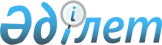 О внесении изменений в приказ исполняющего обязанности Министра образования и науки Республики Казахстан от 16 августа 2013 года № 343 "Об утверждении типовых учебных планов по специальностям высшего и послевузовского образования"
					
			Утративший силу
			
			
		
					Приказ Министра образования и науки Республики Казахстан от 5 июля 2016 года № 425. Зарегистрирован в Министерстве юстиции Республики Казахстан 10 августа 2016 года № 14092. Утратил силу приказом Министра образования и науки Республики Казахстан от 4 октября 2018 года № 536 (вводится в действие после дня его первого официального опубликования)
      Сноска. Утратил силу приказом Министра образования и науки РК от 04.10.2018 № 536 (вводится в действие после дня его первого официального опубликования).
      ПРИКАЗЫВАЮ:
      1. Внести в приказ исполняющего обязанности Министра образования и науки Республики Казахстан от 16 августа 2013 года № 343 "Об утверждении типовых учебных планов по специальностям высшего и послевузовского образования" (зарегистрированный в Реестре государственной регистрации нормативных правовых актов под № 8636, опубликованный в информационно-правовой системе нормативных правовых актов Республики Казахстан "Әділет" от 12 октября 2015 года) следующие изменения: 
      пункт 1 изложить в следующей редакции:
      "1. Утвердить типовые учебные планы по специальностям высшего и послевузовского образования согласно приложениям 1-534 к настоящему приказу.";
      приложения к указанному приказу 1-546 изложить в редакции согласно приложениям 1-534 к настоящему приказу.
      2. Департаменту высшего и послевузовского образования (Г. Кобенова) в установленном законодательством порядке обеспечить: 
      1) государственную регистрацию настоящего приказа в Министерстве юстиции Республики Казахстан; 
      2) в течение десяти календарных дней после государственной регистрации настоящего приказа направление копий настоящего приказа для официального опубликования в информационно-правовой системе "Әділет" и периодических печатных изданиях на электронном носителе с приложением бумажного экземпляра, заверенного гербовой печатью;
      3) в течение пяти рабочих дней со дня получения зарегистрированного настоящего приказа направление его копии в печатном и электронном виде, заверенной печатью Министерства образования и науки Республики Казахстан и удостоверенной электронной цифровой подписью лица, уполномоченного подписывать настоящий приказ, для внесения в Эталонный контрольный банк нормативных правовых актов Республики Казахстан;
      4) размещение настоящего приказа на интернет-ресурсе Министерства образования и науки Республики Казахстан;
      5) в течении десяти рабочих дней после государственной регистрации настоящего приказа в Министерстве юстиции Республики Казахстан представление в Департамент юридической службы и международного сотрудничества Министерства образования и науки Республики Казахстан сведений об исполнении мероприятий, предусмотренных подпунктами 1), 2) и 3) настоящего пункта.
      3. Контроль за исполнением настоящего приказа возложить на вице-министра образования и науки Республики Казахстан Суханбердиевой Э.А.
      4. Настоящий приказ вводится в действие по истечении десяти календарных дней после дня его первого официального опубликования. ТИПОВОЙ УЧЕБНЫЙ ПЛАН
по специальности высшего образования
5В010100 - Дошкольное обучение и воспитание
      Срок обучения: 4 года
      Присуждаемая степень: бакалавр образования по специальности
      5В010100 – "Дошкольное обучение и воспитание" Типовой учебный план
по специальности высшего образования
5В010200 - Педагогика и методика начального обучения
      Срок обучения: 4 года
      Присуждаемая степень: бакалавр образования
      по специальности 5В010200 – "Педагогика и методика
      начального обучения" Типовой учебный план
по специальности высшего образования
5В010300 - Педагогика и психология
      Срок обучения: 4 года
      Присуждаемая степень: бакалавр образования по специальности
      5В010300 – "Педагогика и психология" ТИПОВОЙ УЧЕБНЫЙ ПЛАН
по специальности высшего образования
5B010400 – Начальная военная подготовка
      Срок обучения: 4 года
      Присуждаемая степень: бакалавр образования
      по специальности 5B010400 – "Начальная военная подготовка" ТИПОВОЙ УЧЕБНЫЙ ПЛАН
по специальности высшего образования
5В010500 - Дефектология
      Срок обучения- 4 года
      Присуждаемая степень: бакалавр образования
      по специальности 5В010500 – "Дефектология" ТИПОВОЙ УЧЕБНЫЙ ПЛАН
специальности 5В010600 - Музыкальное образование
      Срок обучения: 4 года
      Присуждаемая степень: бакалавр образования
      по специальности 5В010600 – "Музыкальное образование" ТИПОВОЙ УЧЕБНЫЙ ПЛАН
по специальности высшего образования
5В010700 – Изобразительное искусство и черчение
      Срок обучения: 4 года
      Присуждаемая степень: бакалавр образования по специальности
      5В010700 – "Изобразительное искусство и черчение" ТИПОВОЙ УЧЕБНЫЙ ПЛАН
по специальности высшего образования
5В010800-Физическая культура и спорт
      Срок обучения: 4 года
      Присуждаемая степень: бакалавр образования
      по специальности 5В010800-"Физическая культура и спорт" ТИПОВОЙ УЧЕБНЫЙ ПЛАН
по специальности высшего образования
5В010900 – Математика
      Срок обучения: 4 года
      Присуждаемая степень: бакалавр образования
      по специальности 5В010900 – "Математика" ТИПОВОЙ УЧЕБНЫЙ ПЛАН
по специальности высшего образования
5В011000 – Физика
      Срок обучения: 4 года
      Присуждаемая степень: бакалавр образования
      по специальности 5В011000 – "Физика" ТИПОВОЙ УЧЕБНЫЙ ПЛАН
по специальности высшего образования
5В011100 – Информатика
                                                      Срок обучения: 4 года
                                 Присуждаемая степень: бакалавр образования
                                  по специальности 5В011100 – "Информатика" ТИПОВОЙ УЧЕБНЫЙ ПЛАН
по специальности высшего образования
5B011200 - Химия
                                                      Срок обучения: 4 года
                                 Присуждаемая степень: бакалавр образования
                                        по специальности 5В011200 – "Химия" Типовой учебный план
по специальности высшего образования
5В011300 - Биология
                                                      Срок обучения: 4 года
                                 Присуждаемая степень: бакалавр образования
                                     по специальности 5В011300 – "Биология" ТИПОВОЙ УЧЕБНЫЙ ПЛАН
по специальности высшего образования
5В011400 – История
                                                      Срок обучения: 4 года
                                 Присуждаемая степень: бакалавр образования
                                      по специальности 5В011400 – "История" ТИПОВОЙ УЧЕБНЫЙ ПЛАН
по специальности высшего образования
5В011500 - Основы права и экономики
                                                      Срок обучения: 4 года
                                 Присуждаемая степень: бакалавр образования
                     по специальности 5В011500 – "Основы права и экономики" ТИПОВОЙ УЧЕБНЫЙ ПЛАН
по специальности высшего образования
5В011600 – География
                                                      Срок обучения: 4 года
                                 Присуждаемая степень: бакалавр образования
                                    по специальности 5В011600 – "География" ТИПОВОЙ УЧЕБНЫЙ ПЛАН
по специальности высшего образования
5В011700 – Казахский язык и литература
                                                      Срок обучения: 4 года
                                 Присуждаемая степень: бакалавр образования
                    по специальности 5В011700 – Казахский язык и литература ТИПОВОЙ УЧЕБНЫЙ ПЛАН
по специальности высшего образования
5В011800 – Русский язык и литература
                                                      Срок обучения: 4 года
                                 Присуждаемая степень: бакалавр образования
                    по специальности 5В011800 – "Русский язык и литература" ТИПОВОЙ УЧЕБНЫЙ ПЛАН
по специальности высшего образования
5В011900 – Иностранный язык: два иностранных языка
      Срок обучения: 4
      Присуждаемая степень: бакалавр образования 
      по специальности 5В011900 – "Иностранный язык: два иностранных языка" ТИПОВОЙ УЧЕБНЫЙ ПЛАН
по специальности высшего образования
5В012000 – Профессиональное обучение
      Срок обучения: 4 года
      Присуждаемая степень: бакалавр образования 
      по специальности 5В012000 – "Профессиональное обучение" ТИПОВОЙ УЧЕБНЫЙ ПЛАН
5В012100 – Казахский язык и литература в школах
с неказахским языком обучения
      Срок обучения: 4 года
      Присуждаемая степень: бакалавр образования 
      по специальности 5В012100 – "Казахский язык и литература в школах с
      неказахским языком обучения" ТИПОВОЙ УЧЕБНЫЙ ПЛАН
по специальности высшего образования
5В012200- Русский язык и литература в школах
с нерусским языком обучения
      Срок обучения: 4 года
      Присуждаемая степень: бакалавр образования
      по специальности 5В012200 – "Русский язык и литература в школах
      с нерусским языком обучения" ТИПОВОЙ УЧЕБНЫЙ ПЛАН
специальности высшего образования
5В012300 – Социальная педагогика и самопознание
      Срок обучения: 4 года
      Присуждаемая степень: бакалавр образования по специальности
      5В012300 – "Социальная педагогика и самопознание" ТИПОВОЙ УЧЕБНЫЙ ПЛАН
по специальности высшего образования
5В012500 – Химия-Биология
      Срок обучения: 4 года
      Присуждаемая степень: бакалавр образования
      по специальности 5В012500 – "Химия-Биология" ТИПОВОЙ УЧЕБНЫЙ ПЛАН
по специальности высшего образования
5В012600 – Математика-Физика
      Срок обучения: 4года
      Присуждаемая степень: бакалавр образования
      по специальности 5В012600 – "Математика-Физика" ТИПОВОЙ УЧЕБНЫЙ ПЛАН
по специальности высшего образования
5В012700 – Математика-Информатика
      Срок обучения: 4года
      Присуждаемая степень: бакалавр образования
      по специальности 5В012700 – "Математика-Информатика" ТИПОВОЙ УЧЕБНЫЙ ПЛАН
по специальности высшего образования
5В012800 – Физика-Информатика
      Срок обучения: 4 года
      Присуждаемая степень: бакалавр образования
      по специальности 5В012800 – "Физика-Информатика" ТИПОВОЙ УЧЕБНЫЙ ПЛАН
по специальности высшего образования
5В012900 – География-История
      Срок обучения: 4года
      Присуждаемая степень: бакалавр образования
      по специальности 5В012900 – "География-История" ТИПОВОЙ УЧЕБНЫЙ ПЛАН
по специальности высшего образования
5В013000 - История-Религиоведение
      Срок обучения: 4 года
      Присуждаемая степень: бакалавр образования
      по специальности 5В013000 – "История-Религиоведение" ТИПОВОЙ УЧЕБНЫЙ ПЛАН
по специальности высшего образования
5В020100 - Философия
      Срок обучения:4 года
      Присуждаемаястепень: Бакалавр гуманитарных знаний
      по специальности 5В020100 –" Философия" ТИПОВОЙ УЧЕБНЫЙ ПЛАН
по специальности высшего образования
5В020200 – Международные отношения
      Срок обучения: 4 года
      Присуждаемая степень: Бакалавр гуманитарных знаний
      по специальности 5В020200 – "Международные отношения" ТИПОВОЙ УЧЕБНЫЙ ПЛАН
по специальности высшего образования
5В020300 – История
      Срок обучения: 4 года
      Присуждаемая степень: Бакалавр гуманитарных знаний
      по специальности 5В020300 – "История" ТИПОВОЙ УЧЕБНЫЙ ПЛАН
по специальности высшего образования
5В020400 - Культурология
      Срок обучения: 4 года
      Присуждаемая степень: Бакалавр гуманитарных знаний
      по специальности 5В020400 – "Культурология" ТИПОВОЙ УЧЕБНЫЙ ПЛАН
по специальности высшего образования
5В020500 – Филология
      Срок обучения: 4 года
      Присуждаемая степень: Бакалавр гуманитарных знаний 
      по специальности 5В020500 – "Филология" ТИПОВОЙ УЧЕБНЫЙ ПЛАН
по специальности высшего образования
5В020600 – Религиоведение
      Срок обучения: 4 года
      Присуждаемая степень: Бакалавр гуманитарных знаний
      по специальности 5В020600 –"Религиоведение" ТИПОВОЙ УЧЕБНЫЙ ПЛАН
по специальности высшего образования
5В020700 – Переводческое дело
      Срок обучения: 4 года
      Присуждаемая степень: Бакалавр гуманитарных знаний
      по специальности 5В020700 – "Переводческое дело" ТИПОВОЙ УЧЕБНЫЙ ПЛАН
по специальности высшего образования
5В020800 – Археология и этнология
      Срок обучения: 4 года
      Присуждаемая степень: Бакалавр гуманитарных знаний 
      по специальности 5В020800 – "Археология и этнология" ТИПОВОЙ УЧЕБНЫЙ ПЛАН
по специальности высшего образования
5В020900 - Востоковедение
      Срок обучения: 4 года
      Присуждаемая степень: Бакалавр гуманитарных знаний
      по специальности 5В020900 – "Востоковедение" ТИПОВОЙ УЧЕБНЫЙ ПЛАН
по специальности высшего образования
5В021000 - Иностранная филология
      Срок обучения: 4 года
      Присуждаемая степень: Бакалавр гуманитарных знаний
      по специальности 5В021000 – "Иностранная филология" ТИПОВОЙ УЧЕБНЫЙ ПЛАН
по специальности высшего образования
5В021100 - Теология
      Срок обучения: 4 года
      Присуждаемая степень: Бакалавр гуманитарных знаний 
      по специальности 5В021100 – "Теология" ТИПОВОЙ УЧЕБНЫЙ ПЛАН
по специальности высшего образования
5В021200 – Тюркология
      Срок обучения: 4 года
      Присуждаемая степень: Бакалавр гуманитарных знаний
      по специальности 5В021200 – "Тюркология" ТИПОВОЙ УЧЕБНЫЙ ПЛАН
по специальности высшего образования
5В021500 – Исламоведение
      Срок обучения: 4 года
      Присуждаемая степень: Бакалавр гуманитарных знаний
      по специальности 5В021500 –"Исламоведение" ТИПОВОЙ УЧЕБНЫЙ ПЛАН
по специальности высшего образования
5В030100-Юриспруденция
      Срок обучения - 4 года
      Присуждаемая степень: бакалавр права
      по специальности 5В030100 –"Юриспруденция" ТИПОВОЙ УЧЕБНЫЙ ПЛАН
по специальности высшего образования
5В030200 - Международное право
      Срок обучения - 4 года
      Присуждаемая степень: бакалавр права 
      по специальности 5В030200- "Международное право" ТИПОВОЙ УЧЕБНЫЙ ПЛАН
по специальности высшего образования
5В030300 – Правоохранительная деятельность
      Срок обучения - 4 года
      Присуждаемая степень: бакалавр права по специальности
      5В030300 – "Правоохранительная деятельность" ТИПОВОЙ УЧЕБНЫЙ ПЛАН
по специальности высшего образования
5В030400 – Таможенное дело
      Срок обучения - 4 года
      Присуждаемая степень: бакалавр права
      по специальности 5В030400 – "Таможенное дело" ТИПОВОЙ УЧЕБНЫЙ ПЛАН
по специальности высшего образования
5В040100 – Музыковедение
      Срок обучения: 4 года
      Присуждаемая степень: бакалавр искусства
      по специальности 5В040100 – "Музыковедение" ТИПОВОЙ УЧЕБНЫЙ ПЛАН
по специальности высшего образования
5В040200 – Инструментальное исполнительство
      Срок обучения: 4 года
      Присуждаемая степень: бакалавр искусства
      по специальности 5В040200 – "Инструментальное исполнительство" ТИПОВОЙ УЧЕБНЫЙ ПЛАН
по специальности высшего образования
5В040300 – Вокальное искусство
      Срок обучения: 4 года
      Присуждаемая степень: бакалавр искусства
      по специальности 5В040300 – "Вокальное искусство" ТИПОВОЙ УЧЕБНЫЙ ПЛАН
по специальности высшего образования
5В040400 – Традиционное музыкальное искусство
      Срок обучения: 4 года
      Присуждаемая степень: бакалавр искусства 
      по специальности 5В040400 – "Традиционное музыкальное искусство" ТИПОВОЙ УЧЕБНЫЙ ПЛАН
по специальности высшего образования
5В040500 – Дирижирование
      Срок обучения: 4 года
      Присуждаемая степень: бакалавр искусства
      по специальности 5В040500 – Дирижирование ТИПОВОЙ УЧЕБНЫЙ ПЛАН
по специальности высшего образования
5В040600 – Режиссура
      Срок обучения: 5 лет
      Присуждаемая степень: бакалавр искусства
      по специальности 5В040600 – "Режиссура" ТИПОВОЙ УЧЕБНЫЙ ПЛАН
по специальности высшего образования
5B040700 Актерское искусство
      Срок обучения: 4 года
      Присуждаемая степень: бакалавр искусства
      по специальности 5B040700-"Aктерское искусство" ТИПОВОЙ УЧЕБНЫЙ ПЛАН
по специальности высшего образования
5В040800 – Искусство эстрады
      Срок обучения: 4 года
      Присуждаемая степень::бакалавр искусства
      по специальности 5В040800 – "Искусство эстрады" ТИПОВОЙ УЧЕБНЫЙ ПЛАН
по специальности высшего образования
5В040900 – Хореография
      Срок обучения: 4 года
      Присуждаемая степень: бакалавр искусства
      по специальности 5В040900 – "Хореография" ТИПОВОЙ УЧЕБНЫЙ ПЛАН
по специальности высшего образования
5B041000 – Сценография
      Срок обучения: 4 года
      Присуждаемая степень: бакалавр искусства
      по специальности 5В041000– "Сценография" ТИПОВОЙ УЧЕБНЫЙ ПЛАН
по специальности высшего образования
5B041100 – Композиция
      Срок обучения: 4 года
      Присуждаемая степень: бакалавр искусства
      по специальности 5B041100 – "Композиция" ТИПОВОЙ УЧЕБНЫЙ ПЛАН
по специальности высшего образования
5B041200 – Операторское искусство
      Срок обучения: 4 года
      Присуждаемая степень: бакалавр искусства
      по специальности 5B041200 – "Операторское искусство" ТИПОВОЙ УЧЕБНЫЙ ПЛАН
по специальности высшего образования
5B041300 – Живопись
      Срок обучения: 5 лет
      Присуждаемая степень: бакалавр искусства
      по специальности 5B041300 – "Живопись" ТИПОВОЙ УЧЕБНЫЙ ПЛАН
по специальности высшего образования
5B041400 – Графика
      Срок обучения: 5 лет
      Присуждаемая степень: бакалавр искусства
      по специальности 5B041400 – "Графика" ТИПОВОЙ УЧЕБНЫЙ ПЛАН
по специальности высшего образования
5B041500 – Скульптура
      Срок обучения: 5 лет
      Присуждаемая степень: бакалавр искусства
      по специальности 5B041500 – "Скульптура" ТИПОВОЙ УЧЕБНЫЙ ПЛАН
по специальности высшего образования
5B041600 – Искусствоведеие
      Срок обучения: 4 года
      Присуждаемая степень: бакалавр искусства
      по специальности 5B04100 – "Искусствоведение" ТИПОВОЙ УЧЕБНЫЙ ПЛАН
по специальности высшего образования
5В041700 – Декоративное искусство
      Срок обучения: 4 года
      Присуждаемая степень: бакалавр искусства
      по специальности 5В041700 – "Декоративное искусство" ТИПОВОЙ УЧЕБНЫЙ ПЛАН
по специальности высшего образования
5В041900 – Музейное дело и охрана памятников
      Срок обучения - 4 года
      Присуждаемая степень: бакалавр искусства 
      по специальности 5В041900 –Музейное дело и охрана памятников ТИПОВОЙ УЧЕБНЫЙ ПЛАН
по специальности высшего образования
5B042000 - Архитектура
      Срок обучения: 5 лет
      Присуждаемаястепень: бакалавр искусства
      по специальности 5В042000 – "Архитектура" ТИПОВОЙ УЧЕБНЫЙ ПЛАН
по специальности высшего образования
5B042100 - Дизайн
      Срок обучения: 5 лет
      Присуждаемая степень: бакалавр искусства
      по специальности 5В042100 – "Дизайн" ТИПОВОЙ УЧЕБНЫЙ ПЛАН
по специальности высшего образования
5В042200 – Издательское дело
      Срок обучения:4 года
      Присуждаемая степень: бакалавр искусства
      по специальности 5В042200 – "Издательское дело" ТИПОВОЙ УЧЕБНЫЙ ПЛАН
по специальности высшего образования
5В042300 – Арт-менеджмент
      Срок обучения: 4 года
      Присуждаемая степень: бакалавр искусства
      по специальности 5В042300 – "Арт-менеджмент" ТИПОВОЙ УЧЕБНЫЙ ПЛАН
по специальности высшего образования
5В050100 – Социология
      Срок обучения: 4 года
      Присуждаемая степень: бакалавр социальных знаний
      по специальности 5В050100 – "Социология" ТИПОВОЙ УЧЕБНЫЙ ПЛАН
по специальности высшего образования
5В050200 - Политология
      Срок обучения: 4 года
      Присуждаемая степень: бакалавр социальных знаний
      по специальности 5B050200 - "Политология" ТИПОВОЙ УЧЕБНЫЙ ПЛАН
по специальности высшего образования
5В050300 - Психология
      Срок обучения: 4 года
      Присуждаемая степень: бакалавр социальных знаний
      по специальности 5В050300 – "Психология" ТИПОВОЙ УЧЕБНЫЙ ПЛАН
по специальности высшего образования
5B050400 - Журналистика
      Срок обучения: 4 года
      Присуждаемая степень: бакалавр социальных знаний
      по специальности 5B050400 –" Журналистика" ТИПОВОЙ УЧЕБНЫЙ ПЛАН
по специальности высшего образования
5В050500 – Регионоведение
      Срок обучения: 4 года
      Присуждаемая степень: бакалавр социальных наук
      по специальности 5В050500 – "Регионоведение" ТИПОВОЙ УЧЕБНЫЙ ПЛАН
по специальности высшего образования
5В050600-Экономика
      Срок обучения: 4 года 
      Присуждаемая степень: бакалавр экономики и бизнеса
      по специальности 5В050600 – "Экономика" ТИПОВОЙ УЧЕБНЫЙ ПЛАН
по специальности высшего образования
5В050700 – Менеджмент
      Срок обучения: 4 года
      Присуждаемая степень: бакалавр экономики и бизнеса
      по специальности 5В050700 - "Менеджмент" ТИПОВОЙ УЧЕБНЫЙ ПЛАН
по специальности высшего образования
5В050800 – Учет и аудит
      Срок обучения: 4 года
      Присуждаемая степень: бакалавр экономики и бизнеса
      по специальности 5В050800 – "Учет и аудит" ТИПОВОЙ УЧЕБНЫЙ ПЛАН
по специальности высшего образования
5В050900 – Финансы
      Срок обучения: 4 года
      Присуждаемая степень: бакалавр экономики и бизнеса
      по специальности 5В050900 – "Финансы" ТИПОВОЙ УЧЕБНЫЙ ПЛАН
по специальности высшего образования
5В051000 – Государственное и местное управление
      Срок обучения: 4 года
      Присуждаемая степень: бакалавр экономики и бизнеса
      по специальности 5В051000 – "Государственное и местное управление" ТИПОВОЙ УЧЕБНЫЙ ПЛАН
по специальности высшего образования
5В051100 – Маркетинг
      Срок обучения: 4 года
      Присуждаемая степень: бакалавр экономики и бизнеса
      по специальности 5В051100 - "Маркетинг" ТИПОВОЙ УЧЕБНЫЙ ПЛАН
по специальности высшего образования
5В051200 - Статистика
      Срок обучения: 4 года
      Присуждаемая степень: бакалавр экономики и бизнеса
      по специальности 5В051200 – "Статистика" ТИПОВОЙ УЧЕБНЫЙ ПЛАН
по специальности высшего образования
5В051300 – Мировая экономика
      Срок обучения: 4 года
            Присуждаемая степень: бакалавр экономики и бизнеса
            по специальности 5В051300 – "Мировая экономика" ТИПОВОЙ УЧЕБНЫЙ ПЛАН
по специальности высшего образования
5В051400 – Связь с общественностью
      Срок обучения: 4 года
      Присуждаемая степень: бакалавр социальных знаний
      по специальности 5В051400 –"Связь с общественностью" ТИПОВОЙ УЧЕБНЫЙ ПЛАН
по специальности высшего образования
5В051500 – Архивоведение, документоведение и
документационное обеспечение
      Срок обучения: 4 года
      Присуждаемая степень: бакалавр социальных знаний
      по специальности 5В051500 – "Архивоведение, документоведение
      и документационное обеспечение" ТИПОВОЙ УЧЕБНЫЙ ПЛАН
по специальности высшего образования
5В051900–Организация и нормирование труда
      Срок обучения: 4 года
      Присуждаемая степень: бакалавр экономики и бизнеса
      по специальности 5В051900 – "Организация и нормирование труда" ТИПОВОЙ УЧЕБНЫЙ ПЛАН
по специальности высшего образования
5В052100 – Государственный аудит
      Срок обучения: 4 года
      Присуждаемая степень: бакалавр экономики и бизнеса
      по специальности 5В052100 - Государственный аудит ТИПОВОЙ УЧЕБНЫЙ ПЛАН
по специальности высшего образования
5В060100 – Математика
      Срок обучения: 4 года
      Присуждаемая степень: бакалавр естествознания
      по специальности 5В060100 – "Математика" ТИПОВОЙ УЧЕБНЫЙ ПЛАН
по специальности высшего образования
5В060200 – Информатика
      Срок обучения: 4 года
      Присуждаемая степень: "Бакалавр естествознания
      по специальности 5В060200 – "Информатика" ТИПОВОЙ УЧЕБНЫЙ ПЛАН
по специальности высшего образования
5В060300 – Механика
      Срок обучения: 4 года
      Присуждаемая степень: бакалавр естествознания
      по специальности 5В060300 – "Механика" ТИПОВОЙ УЧЕБНЫЙ ПЛАН
по специальности высшего образования
5В060400 - Физика
      Срок обучения: 4 года
      Присуждаемая степень: бакалавр естествознания 
      по специальности "5В060400 - Физика" ТИПОВОЙ УЧЕБНЫЙ ПЛАН
по специальности высшего образования
5В060500 – Ядерная физика
      Срок обучения: 5 лет
      Присуждаемая степень: бакалавр ядерной физики
      по специальности "5В060500 – Ядерная физика" ТИПОВОЙ УЧЕБНЫЙ ПЛАН
по специальности высшего образования
5В060600 - Химия
      Срок обучения: 4 года
      Присуждаемая степень: бакалавр естествознания
      по специальности 5В060600- "Химия" ТИПОВОЙ УЧЕБНЫЙ ПЛАН
по специальности высшего образования
5В060700 – Биология
      Срок обучения: 4 года
      Присуждаемая степень: бакалавр естествознания
      по специальности 5В060700 – "Биология" ТИПОВОЙ УЧЕБНЫЙ ПЛАН
по специальности высшего образования
5В060800 – Экология
      Срок обучения: 4 года
      Присуждаемая степень: бакалавр естествознания 
      по специальности "5В060800 – Экология" ТИПОВОЙ УЧЕБНЫЙ ПЛАН
по специальности высшего образования
5В060900 – География
      Срок обучения: 4 года
      Присуждаемая степень: бакалавр естествознания
      по специальности 5В060900 – "География" ТИПОВОЙ УЧЕБНЫЙ ПЛАН
по специальности высшего образования
5В061000 – Гидрология
      Срок обучения: 4 года
      Присуждаемая степень: бакалавр естествознания
      по специальности 5В061000 – "Гидрология" ТИПОВОЙ УЧЕБНЫЙ ПЛАН
по специальности высшего образования
5В061100 –Физика и астрономия
      Срок обучения: 4 года
      Присуждаемая степень: бакалавр естествознания
      по специальности 5В061100 –"Физика и астрономия" ТИПОВОЙ УЧЕБНЫЙ ПЛАН
по специальности высшего образования
5В061200 – Метеорология
      Срок обучения: 4 года
      Присуждаемая степень: бакалавр естествознания
      по специальности 5В061200 – "Метеорология" ТИПОВОЙ УЧЕБНЫЙ ПЛАН
по специальности высшего образования
5В070100 – Биотехнология
      Срок обучения: 4 года
      Присуждаемая степень: бакалавр техники и технологий
      по специальности 5В070100 – "Биотехнология" ТИПОВОЙ УЧЕБНЫЙ ПЛАН
по специальности высшего образования
5B070200 –Автоматизация и управление
      Срок обучения:4 года
      Присуждаемая степень: бакалавр техники и технологий
      по специальности 5B070200 – "Автоматизация и управление" ТИПОВОЙ УЧЕБНЫЙ ПЛАН
по специальности высшего образования
5B070300 – Информационные системы
      Срок обучения: 4 года
      Присуждаемая степень: бакалавр техники и технологий
      по специальности 5B070300 – "Информационные системы" ТИПОВОЙ УЧЕБНЫЙ ПЛАН
по специальности высшего образования
5В070400 – Вычислительная техника и программное обеспечение
      Срок обучения – 4 года
      Присуждаемая степень:бакалавр техники и технологий
      по специальности 5В070400 –"Вычислительная техника и
      программное обеспечение" ТИПОВОЙ УЧЕБНЫЙ ПЛАН
по специальности высшего образования
5В070500 – Математическое и компьютерное моделирование
      Срок обучения – 4 года
      Присуждаемая степень: бакалавр техники и технологии 
      по специальности 5В070500 – "Математическое и
      компьютерное моделирование" ТИПОВОЙ УЧЕБНЫЙ ПЛАН
по специальности высшего образования
5В070600 – Геология и разведка месторождений полезных
ископаемых
      Срок обучения:4 года
      Присуждаемаястепень: бакалавртехники и технологий
      по специальности 5B070600 – "Геология и разведка
      месторождений полезных ископаемых" ТИПОВОЙ УЧЕБНЫЙ ПЛАН
по специальности высшего образования
5B070700 – Горное дело
      Срок обучения: 4 года
      Присуждаемая степень: бакалавр техники и технологий
      по специальности "5B070700 – Горное дело" ТИПОВОЙ УЧЕБНЫЙ ПЛАН
по специальности высшего образования
5В070800 – Нефтегазовое дело
      Срок обучения – 4 года
      Присуждаемая степень: бакалавр техники и технологии
      по специальности 5В070800 – "Нефтегазовое дело" ТИПОВОЙ УЧЕБНЫЙ ПЛАН
по специальности высшего образования
5В070900 – Металлургия
      Срок обучения – 4 года
      Присуждаемая степень: бакалавр техники и технологий
      по специальности 5В070900 –"Металлургия" ТИПОВОЙ УЧЕБНЫЙ ПЛАН
по специальности высшего образования
5В071000 – Материаловедение и технология новых материалов
      Срок обучения – 4 года
      Присуждаемая степень: бакалавр техники и технологий
      по специальности 5В071000 – "Материаловедение и технология новых
      материалов" ТИПОВОЙ УЧЕБНЫЙ ПЛАН
по специальности высшего образования
5В071100 – Геодезия и картография
      Срок обучения:4 года
      Присуждаемаястепень: бакалавртехники и технологий
      по специальности 5B071100 – "Геодезия и картография" ТИПОВОЙ УЧЕБНЫЙ ПЛАН
по специальности высшего образования
5B071200 – Машиностроение
      Срок обучения: 4 года
      Присуждаемая степень: бакалавр техники и технологий
      по специальности "5B071200 – Машиностроение" ТИПОВОЙ УЧЕБНЫЙ ПЛАН
по специальности высшего образования
5В071300 - Транспорт, транспортная техника и технологии
      Срок обучения:4 года
      Присуждаемаястепень: бакалавр техники и технологий по специальности
      5В071300 - "Транспорт, транспортная техника и технологии" ТИПОВОЙ УЧЕБНЫЙ ПЛАН
по специальности высшего образования
5В071400 – Авиационная техника и технологии
      Срок обучения:4 года
      Присуждаемаястепень: бакалавр техники и технологий по специальности 
      5В071400 – "Авиационная техника и технологии" ТИПОВОЙ УЧЕБНЫЙ ПЛАН
специальности высшего образования
5В071500-Морская техника и технологии
      Срок обучения:5 лет
      Присуждаемаястепень: специалист по техники и технологий по
      специальности 5В071500 – "Морская техника и технологии" ТИПОВОЙ УЧЕБНЫЙ ПЛАН
по специальности высшего образования
5B071600 – Приборостроение
      Срок обучения: 4 года
      Присуждаемая степень: бакалавр техники и технологий
      по специальности "5B071600 – Приборостроение" ТИПОВОЙ УЧЕБНЫЙ ПЛАН
по специальности высшего образования
5В071700 - Теплоэнергетика
      Срок обучения: 4 года
      Присуждаемая степень: бакалавр техники и технологий
      по специальности 5В071700 -"Теплоэнергетика" ТИПОВОЙ УЧЕБНЫЙ ПЛАН
по специальности высшего образования
5В071800 - Электроэнергетика
      Срок обучения: 4 года
      Присуждаемая степень: бакалавр техники и технологий
      по специальности 5В071800 -"Электроэнергетика" ТИПОВОЙ УЧЕБНЫЙ ПЛАН
по специальности высшего образования
5В071900 –Радиотехника, электроника и телекоммуникации
      Срок обучения: 4 года
      Присуждаемая степень: бакалавр техники и технологий
      по специальности 5В071900 -"Радиотехника, электроника и
      телекоммуникации" ТИПОВОЙ УЧЕБНЫЙ ПЛАН
по специальности высшего образования
5В072000 - Химическая технология неорганических веществ
      Срок обучения: 4 года
      Присуждаемая степень: бакалавр техники и технологий
      по специальности 5В072000-"Химическая технология неорганических
      веществ" ТИПОВОЙ УЧЕБНЫЙ ПЛАН
по специальности высшего образования
5В072100 - Химическая технология органических веществ
      Срок обучения: 4 года
      Присуждаемая степень: бакалавр техники и технологий
      по специальности 5В072100-"Химическая технология органических
      веществ" ТИПОВОЙ УЧЕБНЫЙ ПЛАН
по специальности высшего образования
5В072200 – Полиграфия
      Срок обучения – 4 года
      Присуждаемая степень: бакалавр техники и технологий
      по специальности 5В072200 – "Полиграфия" ТИПОВОЙ УЧЕБНЫЙ ПЛАН
по специальности высшего образования
5В072300 – Техническая физика
      Срок обучения:4 года
      Присуждаемаястепень: бакалавр техники и технологий
      по специальности 5В072300 – "Техническая физика" ТИПОВОЙ УЧЕБНЫЙ ПЛАН
по специальности высшего образования
5B072400 – Технологические машины и оборудование (по отраслям)
      Срок обучения: 4 года
      Присуждаемая степень: бакалавр техники и технологий
      по специальности "5B072400 – Технологические машины
      и оборудование (по отраслям)" ТИПОВОЙ УЧЕБНЫЙ ПЛАН
по специальности высшего образования
5B072500 - Технология деревообработки и изделий
из дерева (по областям применения)
      Срок обучения:4 года
      Присуждаемая степень: бакалавр техники и технологий
      по специальности "5В072500 – Технология 
      деревообработки и изделий из дерева" (по областям применения) ТИПОВОЙ УЧЕБНЫЙ ПЛАН
по специальности высшего образования
5В072600- Технология и конструирование изделий
легкой промышленности
      Срок обучения:4 года
      Присуждаемая степень: бакалавр техники и технологий
      по специальности 5В072600 – "Технология и конструирование изделий
      легкой промышленности" ТИПОВОЙ УЧЕБНЫЙ ПЛАН
по специальности высшего образования
5В072700 - Технология продовольственных продуктов
(по отраслям)
      Срок обучения:4 года
      Присуждаемая степень: бакалавр техники и технологий
      по специальности 5В072700 -"Технология продовольственных продуктов" ТИПОВОЙ УЧЕБНЫЙ ПЛАН
по специальности высшего образования
5В072800 - Технология перерабатывающих производств (по
отраслям)
      Срок обучения:4 года
      Присуждаемая степень: бакалавр техники и технологий
      по специальности 5В072800-"Технология перерабатывающих производств" ТИПОВОЙ УЧЕБНЫЙ ПЛАН
по специальности высшего образования
5В072900 - Строительство
      Срок обучения:4 года
      Присуждаемая степень: бакалавр техники и технологий 
      по специальности "5В072900 – Строительство" ТИПОВОЙ УЧЕБНЫЙ ПЛАН
по специальности высшего образования
5В073000 – Производство строительных материалов, 
изделий и конструкций
      Срок обучения:4 года
      Присуждаемая степень: бакалавр техники и технологий 
      по специальности "5В073000 –Производство 
      строительных материалов, изделий и конструкций" ТИПОВОЙ УЧЕБНЫЙ ПЛАН
по специальности высшего образования
5B073100 – Безопасность жизнедеятельности
и защита окружающей среды
      Срок обучения: 4 года
      Присуждаемая степень: бакалавр техники и технологий
      по специальности "5B073100 – Безопасность жизнедеятельности
      и защита окружающей среды" ТИПОВОЙ УЧЕБНЫЙ ПЛАН
по специальности высшего образования
5B073200 – Стандартизация и сертификация (по отраслям)
      Срок обучения: 4 года
      Присуждаемая степень: бакалавр техники и технологий
      по специальности "5B073200 – Стандартизация и сертификация
      (по отраслям)" ТИПОВОЙ УЧЕБНЫЙ ПЛАН
по специальности высшего образования
5В073300 -Технология и проектирование текстильных материалов
      Срок обучения: 4 года
      Присуждаемая степень: бакалавр техники и технологий
      по специальности 5В073300 - "Технология и проектирование текстильных
      материалов" ТИПОВОЙ УЧЕБНЫЙ ПЛАН
по специальности высшего образования
5В073700 – Обогащение полезных ископаемых
      Срок обучения – 4 года
      Присуждаемая степень: бакалавр техники и технологий
      по специальности 5В073700 – "Обогащение полезных ископаемых" ТИПОВОЙ УЧЕБНЫЙ ПЛАН
по специальностивысшего образования
5B073800 –Технология обработки материалов давлением
      Срок обучения: 4 года
      Присуждаемая степень: бакалавр техники и технологий
      по специальности "5B073800 –Технология
      обработки материалов давлением" ТИПОВОЙ УЧЕБНЫЙ ПЛАН
по специальности высшего образования
5В074300 - Летная эксплуатация летательных аппаратов и
двигателей
      Срок обучения – 4 года
      Присуждаемая степень: бакалавр техники и технологии специальности
      5В074300 "Летная эксплуатация летательных аппаратов и двигателей" ТИПОВОЙ УЧЕБНЫЙ ПЛАН
по специальности высшего образования
5В074500 – Транспортное строительство
      Срок обучения – 4 года
      Присуждаемая степень: бакалавр техники и технологий по специальности
      5В074500 – Транспортное строительство ТИПОВОЙ УЧЕБНЫЙ ПЛАН
по специальности высшего образования
5В074600 – Космическая техника и технологии
      Срок обучения – 4 года
      Присуждаемая степень: бакалавр техники и технологий
      по специальности 5В074600 – "Космическая техника и технологии" ТИПОВОЙ УЧЕБНЫЙ ПЛАН
по специальности высшего образования
5В074800 – Технология фармацевтического производства
      Срок обучения – 4 года
      Присуждаемая степень: бакалавр техники и технологии
      5В074800 – "Технология фармацевтического производства" ТИПОВОЙ УЧЕБНЫЙ ПЛАН
по специальности высшего образования
5B075000 –Метрология
      Срок обучения: 4 года
      Присуждаемая степень: бакалавр техники и технологий
      по специальности "5B075000 – Метрология" ТИПОВОЙ УЧЕБНЫЙ ПЛАН
по специальности высшего образования
5В075200 – Инженерные системы и сети
      Срок обучения – 4 года
      Присуждаемая степень: бакалавр техники и технологий
      по специальности 5В075200 – "Инженерные системы и сети" ТИПОВОЙ УЧЕБНЫЙ ПЛАН
по специальности высшего образования
5В075300- Химическая технология тугоплавких неметаллических и
силикатных материалов
      Срок обучения – 4 года
      Присуждаемая степень: бакалавр техники и технологии
      по специальности 5В075300- "Химическая технология тугоплавких
      неметаллических и силикатных материалов" ТИПОВОЙ УЧЕБНЫЙ ПЛАН
по специальности высшего образования
5В080100 - Агрономия
      Срок обучения: 4 года
      Присуждаемая степень: бакалавр сельского хозяйства
      по специальности "5В080100 –Агрономия" ТИПОВОЙ УЧЕБНЫЙ ПЛАН
по специальности высшего образования
5В080200 - Технология производства продуктов животноводства
      Срок обучения: 4 года
      Присуждаемая степень: бакалавр сельского хозяйства
      по специальности "5В080200 –Технология производства продуктов
      животноводства" ТИПОВОЙ УЧЕБНЫЙ ПЛАН
по специальности высшего образования
5В080300 - Охотоведение и звероводство
      Срок обучения: 4 года
      Присуждаемая степень: бакалавр сельского хозяйства
      по специальности "5В080300 - Охотоведение и звероводство" ТИПОВОЙ УЧЕБНЫЙ ПЛАН
по специальности высшего образования
5В080400 – Рыбное хозяйство и промышленное рыболовство
      Срок обучения: 4 года
      Присуждаемая степень: бакалавр сельского хозяйства
      по специальности "5В080400 –Рыбное хозяйство и промышленное
      рыболовство" ТИПОВОЙ УЧЕБНЫЙ ПЛАН
по специальности высшего образования
5В080500 - Водные ресурсы и водопользование
      Срок обучения: 4 года
      Присуждаемая степень: бакалавр сельского хозяйства
      по специальности "5В080500 - Водные ресурсы и водопользование" ТИПОВОЙ УЧЕБНЫЙ ПЛАН
по специальности высшего образования
5В080600 – Аграрная техника и технология
      Срок обучения: 4 года
      Присуждаемая степень: бакалавр сельского хозяйства
      по специальности "5В080600 –Аграрная техника и технология" ТИПОВОЙ УЧЕБНЫЙ ПЛАН
по специальности высшего образования
5В080700 – Лесные ресурсы и лесоводство
      Срок обучения: 4 года
      Присуждаемая степень: бакалавр сельского хозяйства
      по специальности "5В080700 –Лесные ресурсы и лесоводство" ТИПОВОЙ УЧЕБНЫЙ ПЛАН
по специальности высшего образования
5В080800 – Почвоведение и агрохимия
      Срок обучения: 4 года
      Присуждаемая степень: бакалавр сельского хозяйства
      по специальности "5В080800 –Почвоведение и агрохимия" ТИПОВОЙ УЧЕБНЫЙ ПЛАН
по специальности высшего образования
5В080900 – Плодоовощеводство
      Срок обучения: 4 года
      Присуждаемая степень: бакалавр сельского хозяйства
      по специальности "5В080900 – Плодоовощеводство" ТИПОВОЙ УЧЕБНЫЙ ПЛАН
по специальности высшего образования
5В081000 - Мелиорация, рекультивация и охрана земель
      Срок обучения: 4 года
      Присуждаемая степень: бакалавр сельского хозяйства
      по специальности "5В081000 - Мелиорация, рекультивация и охрана
      земель" ТИПОВОЙ УЧЕБНЫЙ ПЛАН
по специальности высшего образования
5В081100 – Защита и карантин растений
      Срок обучения:4 года
      Присуждаемая степень: бакалавр сельского хозяйства
      по специальности "5В081100 –Защита и карантин растений" ТИПОВОЙ УЧЕБНЫЙ ПЛАН
по специальности высшего образования
5В081200 – "Энергообеспечение сельского хозяйства"
      Срок обучения: 4 года
      Присуждаемая степень: бакалавр сельского хозяйства 
      по специальности "5В081200 –Энергообеспечение сельского хозяйства" ТИПОВОЙ УЧЕБНЫЙ ПЛАН
по специальности высшего образования
5B090100– Организация перевозок, движения и эксплуатация
транспорта
      Срок обучения: 4 года
      Присуждаемая степень: бакалавр в области услуг по специальности
      5В090100 – "Организация перевозок, движения и эксплуатация
      транспорта" ТИПОВОЙ УЧЕБНЫЙ ПЛАН
специальности 5В090200 – Туризм
      Срок обучения - 4 года
      Присуждаемая степень: бакалавр в области услуг 
      по специальности 5В090200 –"Туризм" ТИПОВОЙ УЧЕБНЫЙ ПЛАН
по специальности высшего образования
5В090300 –Землеустройство
      Срок обучения:4 года
      Присуждаемая степень: бакалавр в области услуг
      по специальности 5В090300 –"Землеустройство" ТИПОВОЙ УЧЕБНЫЙ ПЛАН
по специальности высшего образования
5В090500 – "Социальная работа"
      Срок обучения: 4 года
      Присуждаемая степень: бакалавр в области услуг
      по специальности 5В090500-"Социальная работа" ТИПОВОЙ УЧЕБНЫЙ ПЛАН
по специальности высшего образования
5В090600 – Культурно-досуговая работа
      Срок обучения: 4 года
      Присуждаемая степень: бакалавр в области услуг
      по специальности 5В090600 – "Культурно-досуговая работа" ТИПОВОЙ УЧЕБНЫЙ ПЛАН
по специальности высшего образования
5В090700 –Кадастр
      Срок обучения:4 года
      Присуждаемая степень: бакалавр в области услуг
      по специальности 5В090700 –"Кадастр" ТИПОВОЙ УЧЕБНЫЙ ПЛАН
по специальности высшего образования
5B090800 - Оценка
      Срок обучения: 4 года
      Присуждаемая степень: бакалавр в области услуг
      по специальности 5B090800 - "Оценка" ТИПОВОЙ УЧЕБНЫЙ ПЛАН
специальности высшего образования
5B090900–Логистика (по отраслям)
      Срок обучения: 4 года
      Присуждаемая степень: Бакалавр в области услуг
      по специальности 5В090900 – "Логистика" (по отраслям) ТИПОВОЙ УЧЕБНЫЙ ПЛАН
по специальности высшего образования
5В091000 – Библиотечное дело
      Срок обучения: 4 года
      Присуждаемая степень: бакалавр в области услуг
      по специальности 5В091000 – "Библиотечное дело" ТИПОВОЙ УЧЕБНЫЙ ПЛАН
по специальности высшего образования
5B091200 - Ресторанное дело и гостиничный бизнес
      Срок обучения:4 года
      Присуждаемая степень: бакалавр в области услуг
      по специальности 5B091200 – "Ресторанное дело и гостиничный бизнес" ТИПОВОЙ УЧЕБНЫЙ ПЛАН
по специальности высшего образования
5B100100 - Пожарная безопасность
      Срок обучения: 4 года
      Присуждаемая степень: бакалавр военного дела и безопасности
      по специальности "5B100100 - Пожарная безопасность" ТИПОВОЙ УЧЕБНЫЙ ПЛАН
по специальности высшего образования
5B100200 - Системы информационной безопасности
      Срок обучения: 4 года
      Присуждаемая степень: бакалавр военного дела и безопасности
      по специальности 5B100200 – "Системы информационной безопасности" ТИПОВОЙ УЧЕБНЫЙ ПЛАН
по специальности высшего образования
5В120100 – Ветеринарная медицина
      Срок обучения: 5 лет
      Присуждаемая степень: специалист по ветеринарии
      по специальности 5В120100 – "Ветеринарная медицина"
      Квалификация: Ветеринарный врач ТИПОВОЙ УЧЕБНЫЙ ПЛАН
по специальности высшего образования
5В120200 – Ветеринарная санитария
      Срок обучения: 5 лет
      Присуждаемая степень: специалист по ветеринарии
      по специальности 5В120200 – "Ветеринарная санитария"
      Квалификация: Ветеринарный санитарный врач ТИПОВОЙ УЧЕБНЫЙ ПЛАН
по специальности высшего специального образования
5В140100 –Исполнительское искусство
      Срок обучения: 5 лет
      Присуждаемая степень: бакалавр искусства
      по специальности "5В140100 –Исполнительское искусство" ТИПОВОЙ УЧЕБНЫЙ ПЛАН
по специальности высшего специального образования
5В140200 – Народные инструменты
      Срок обучения: 5 лет
      Присуждаемая степень: бакалавр искусства
      по специальности "5В140200 – Народные инструменты" ТИПОВОЙ УЧЕБНЫЙ ПЛАН
по специальности высшего специального образования
5В140300 – Искусство пения
      Срок обучения: 5 лет
      Присуждаемая степень: бакалавр искусства
      по специальности "5В140300 – Искусство пения" ТИПОВОЙ УЧЕБНЫЙ ПЛАН
по специальности послевузовского образования
6M010100 – Дошкольное обучение и воспитание
(научное и педагогическое направление)
      Срок обучения -2 года
      Присуждаемая степень: магистр педагогических наук
      по специальности 6M010100 – "Дошкольное обучение и воспитание" ТИПОВОЙ УЧЕБНЫЙ ПЛАН
по специальности послевузовского образования
6M010100 – Дошкольное обучение и воспитание
(профильное направление)
      Срок обучения- 1,5 года
      Присуждаемая степень: магистр образования по специальности
      6M010100 – "Дошкольное обучение и воспитание" ТИПОВОЙ УЧЕБНЫЙ ПЛАН
по специальности послевузовского образования
6M010100 - Дошкольное обучение и воспитание
(профильное направление)
      Срок обучения: 1 год
      Присуждаемая степень: магистр образования по специальности
      6M010100 – "Дошкольное обучение и воспитание" ТИПОВОЙ УЧЕБНЫЙ ПЛАН
по специальности послевузовского образования
6М010200 – Педагогика и методика начального обучения
(научное и педагогическое направление)
      Срок обучения: 2 года
      Присуждаемая степень: магистр педагогических наук
      по специальности 6М010200 – "Педагогика и методика
      начального обучения" ТИПОВОЙ УЧЕБНЫЙ ПЛАН
по специальности послевузовского образования
6М010200 - Педагогика и методика начального обучения
(профильное направление)
      Срок обучения: 1,5 год
      Присуждаемая степень: магистр образования
      по специальности 6М010200 – "Педагогика и методика
      начального обучения" ТИПОВОЙ УЧЕБНЫЙ ПЛАН
по специальности послевузовского образования
6М010200 - Педагогика и методика начального обучения
(профильное направление)
      Срок обучения:1 год
      Присуждаемая степень: магистр образования
      по специальности 6М010200 – "Педагогика и методика начального
      обучения" ТИПОВОЙ УЧЕБНЫЙ ПЛАН
по специальности послевузовского образования
6М010300 – Педагогика и психология
(научное и педагогическое направление)
      Срок обучения: 2 года
      Присуждаемая степень: магистр педагогических наук
      по специальности 6М010300 –"Педагогика и психология" ТИПОВОЙ УЧЕБНЫЙ ПЛАН
по специальности послевузовского образования
6М010300 – Педагогика и психология
(профильное направление)
      Срок обучения: 1,5 год
      Присуждаемая степень: – магистр образования
      по специальности 6М010300 – "Педагогика и психология" ТИПОВОЙ УЧЕБНЫЙ ПЛАН
по специальности послевузовского образования
6М010300 – Педагогика и психология
(профильное направление)
      Срок обучения: 1 год
      Присуждаемая степень: – магистр образования
      по специальности 6М010300 – "Педагогика и психология" ТИПОВОЙ УЧЕБНЫЙ ПЛАН
по специальности послевузовского образования
6М010400 – Начальная военная подготовка
(научное и педагогическое направление)
      Срок обучения: 2 года
      Присуждаемая степень: магистр педагогических наук
      по специальности 6М010400 – "Начальная военная подготовка" ТИПОВОЙ УЧЕБНЫЙ ПЛАН
по специальности послевузовского образования
6М010400 – Начальная военная подготовка
(профильное направление)
      Срок обучения: 1,5 года
      Присуждаемая степень: магистр образования
      по специальности 6М010400 –"Начальная военная подготовка" ТИПОВОЙ УЧЕБНЫЙ ПЛАН
по специальности послевузовского образования
6М010400 – Начальная военная подготовка
(профильное направление)
      Срок обучения: 1 год
      Присуждаемая степень: магистр образования
      по специальности 6М010400 – "Начальная военная подготовка" ТИПОВОЙ УЧЕБНЫЙ ПЛАН
по специальности послевузовского образования
6М010500 – Дефектология
(научное и педагогическое направление)
      Срок обучения: 2 года
      Присуждаемая степень: магистр педагогических наук
      по специальности 6М010500 – "Дефектология" ТИПОВОЙ УЧЕБНЫЙ ПЛАН
по специальности послевузовского образования
6М010500 – Дефектология
(профильное направление)
      Срок обучения:1,5 год
      Присуждаемая степень: – магистр образования
      по специальности 6М010500 – "Дефектология" ТИПОВОЙ УЧЕБНЫЙ ПЛАН
по специальности послевузовского образования
6М010500 – Дефектология
(профильное направление)
      Срок обучения:1 год
      Присуждаемая степень: – магистр образования
      по специальности 6М010500 – "Дефектология" ТИПОВОЙ УЧЕБНЫЙ ПЛАН
по специальности послевузовского образования
6М010600 – Музыкальное образование
(научное и педагогическое направление)
      Срок обучения: 2 года
      Присуждаемая степень: магистр педагогических наук
      по специальности 6М010600 –"Музыкальное образование" ТИПОВОЙ УЧЕБНЫЙ ПЛАН
по специальности послевузовского образования
6М010600 – Музыкальное образование
(профильное направление)
      Срок обучения: 1,5 года
      Присуждаемая степень: магистр образования 
      по специальности 6М010600 – "Музыкальное образование" ТИПОВОЙ УЧЕБНЫЙ ПЛАН
по специальности послевузовского образования
6М010600 – Музыкальное образование
(профильное направление)
      Срок обучения: 1 год
      Присуждаемая степень: магистр образования
      по специальности6М010600 – "Музыкальное образование" ТИПОВОЙ УЧЕБНЫЙ ПЛАН
по специальности послевузовского образования
6М010700 – Изобразительное искусство и черчение
(научное и педагогическое направление)
      Срок обучения: 2 года
      Присуждаемая степень: магистр педагогических наук
      по специальности 6М010700 – "Изобразительное искусство и черчение" ТИПОВОЙ УЧЕБНЫЙ ПЛАН
по специальности послевузовского образования
6М010700 – Изобразительное искусство и черчение
(профильное направление)
      Срок обучения: 1,5 год
      Присуждаемая степень – магистр образования
      по специальности "6М010700 – Изобразительное искусство и черчение" ТИПОВОЙ УЧЕБНЫЙ ПЛАН
по специальности послевузовского образования
6М010700 – Изобразительное искусство и черчение
(профильное направление)
      Срок обучения: 1 год
      Присуждаемая степень: магистр образования
      по специальности 6М010700 – "Изобразительное искусство и черчение" ТИПОВОЙ УЧЕБНЫЙ ПЛАН
по специальности послевузовского образования
6М010800 – Физическая культура и спорт
(научное и педагогическое направление)
      Срок обучения: 2 года
      Присуждаемая степень: магистр педагогических наук
      по специальности 6М010800 – "Физическая культура и спорт" ТИПОВОЙ УЧЕБНЫЙ ПЛАН
по специальности послевузовского образования
6М010800 – Физическая культура и спорт
(профильное направление)
      Срок обучения: 1,5 года
      Присуждаемая степень: магистр образования по специальности
      6М010800 – "Физическая культура и спорт" ТИПОВОЙ УЧЕБНЫЙ ПЛАН
по специальности послевузовского образования
6М010800 – Физическая культура и спорт
(профильное направление)
      Срок обучения: 1 год
      Присуждаемая степень: магистр образования
      по специальности 6М010800 – "Физическая культура и спорт" ТИПОВОЙ УЧЕБНЫЙ ПЛАН
по специальности послевузовского образования
6М010900 – Математика
(научное и педагогическое направление)
      Срок обучения: 2 года
      Присуждаемая степень: магистр педагогических наук
      по специальности 6М010900 – "Математика" ТИПОВОЙ УЧЕБНЫЙ ПЛАН
по специальности послевузовского образования
6М010900 – Математика
(профильное направление)
      Срок обучения:1,5 года
      Присуждаемая степень: магистр образования
      по специальности "6М010900 – Математика" ТИПОВОЙ УЧЕБНЫЙ ПЛАН
по специальности послевузовского образования
6М010900 – Математика
(профильное направление)
      Срок обучения:1 года
      Присуждаемая степень: магистр образования
      по специальности 6М010900 – "Математика" ТИПОВОЙ УЧЕБНЫЙ ПЛАН
по специальности послевузовского образования
6М011000 – Физика
(научное и педагогическое направление)
      Срок обучения: 2 года
      Присуждаемая степень: магистр педагогических наук
      по специальности "6М011000 – Физика" ТИПОВОЙ УЧЕБНЫЙ ПЛАН
по специальности послевузовского образования
6М011000 – Физика
(профильное направление)
      Срок обучения:1,5 года
      Присуждаемая степень – магистр образования
      по специальности 6М011000 – "Физика" ТИПОВОЙ УЧЕБНЫЙ ПЛАН
по специальности послевузовского образования
6М011000 – Физика
(профильное направление)
      Срок обучения:1 года
      Присуждаемая степень – магистр образования
      по специальности 6М011000 – "Физика" ТИПОВОЙ УЧЕБНЫЙ ПЛАН
по специальности послевузовского образования
6М011100– Информатика
(научное и педагогическое направление)
      Срок обучения: 2 года
      Присуждаемая степень: магистр педагогических наук
      по специальности 6М011100 – "Информатика" ТИПОВОЙ УЧЕБНЫЙ ПЛАН
по специальности послевузовского образования
6М011100– Информатика
(профильное направление)
      Срок обучения:1,5 год
      Присуждаемая степень: – магистр образования
      по специальности "6М011100 – Информатика" ТИПОВОЙ УЧЕБНЫЙ ПЛАН
по специальности послевузовского образования
6М011100– Информатика
(профильное направление)
      Срок обучения:1 год
      Присуждаемая степень: – магистр образования
      по специальности "6М011100 – Информатика" ТИПОВОЙ УЧЕБНЫЙ ПЛАН
по специальности послевузовского образования
6М011200 – Химия
(научное и педагогическое направление)
      Срок обучения: 2 года
      Присуждаемая степень: магистр педагогических наук
      по специальности 6М011200 – "Химия" ТИПОВОЙ УЧЕБНЫЙ ПЛАН
по специальности послевузовского образования
6М011200 – Химия
(профильное направление)
      Срок обучения:1,5 год
      Присуждаемая степень: магистр образования
      по специальности 6М011200 – "Химия" ТИПОВОЙ УЧЕБНЫЙ ПЛАН
по специальности послевузовского образования
6М011200 – Химия
(профильное направление)
      Срок обучения:1 год
      Присуждаемая степень: магистр образования
      по специальности 6М011200 – "Химия" ТИПОВОЙ УЧЕБНЫЙ ПЛАН
по специальности послевузовского образования
6М011300 – Биология
(научное и педагогическое направление)
      Срок обучения: 2 года
      Присуждаемая степень: магистр педагогических наук
      по специальности 6М011300–"Биология" ТИПОВОЙ УЧЕБНЫЙ ПЛАН
по специальности послевузовского образования
6М011300 – Биология
(профильное направление)
      Срок обучения:1,5 года
      Присуждаемая степень: магистр образования
      по специальности 6М011300 – "Биология" ТИПОВОЙ УЧЕБНЫЙ ПЛАН
по специальности послевузовского образования
6М011300 – Биология
(профильное направление)
      Срок обучения:1 года
      Присуждаемая степень: магистр образования
      по специальности "6М011300 – Биология" ТИПОВОЙ УЧЕБНЫЙ ПЛАН
по специальности послевузовского образования
6М011400 – История
(научное и педагогическое направление)
      Срок обучения: 2 года
      Присуждаемая степень: магистр педагогических наук
      по специальности 6М011400 –"История" ТИПОВОЙ УЧЕБНЫЙ ПЛАН
по специальности послевузовского образования
6М011400 – История
(профильное направление)
      Срок обучения: 1,5 год
      Присуждаемая степень: магистр образования
      по специальности 6М011400 –"История" ТИПОВОЙ УЧЕБНЫЙ ПЛАН
по специальности послевузовского образования
6М011400 – История
(профильное направление)
      Срок обучения: 1 год
      Присуждаемая степень: магистр образования
      по специальности 6М011400 –"История" ТИПОВОЙ УЧЕБНЫЙ ПЛАН
по специальности послевузовского образования
6M011500 – Основы права и экономики
(научное и педагогическое направление)
      Срок обучения: 2 года
      Присуждаемая степень: магистр педагогических наук
      по специальности 6M011500 – "Основы права и экономики" ТИПОВОЙ УЧЕБНЫЙ ПЛАН
по специальности послевузовского образования
6M011500 – Основы права и экономики
(профильное направление)
      Срок обучения:1,5 года
      Присуждаемая степень: – магистр образования
      по специальности 6M011500 – "Основы права и экономики" ТИПОВОЙ УЧЕБНЫЙ ПЛАН
по специальности послевузовского образования
6M011500 – Основы права и экономики
(профильное направление)
      Срок обучения:1 год
      Присуждаемая степень: магистр образования
      по специальности 6M011500 – "Основы права и экономики" ТИПОВОЙ УЧЕБНЫЙ ПЛАН
по специальности послевузовского образования
6М011600 – География
(научное и педагогическое направление)
      Срок обучения: 2 года
      Присуждаемая степень: магистр педагогических наук
      по специальности 6М011600 – "География" ТИПОВОЙ УЧЕБНЫЙ ПЛАН
по специальности послевузовского образования
6М011600 - География
(профильное направление)
      Срок обучения: 1,5 год
      Присуждаемая степень: магистр образования
      по специальности 6М011600 – "География" ТИПОВОЙ УЧЕБНЫЙ ПЛАН
по специальности послевузовского образования
6М011600 - География
(профильное направление)
      Срок обучения: 1 год 
      Присуждаемая степень: магистр образования
      по специальности 6М011600 – "География" ТИПОВОЙ УЧЕБНЫЙ ПЛАН
по специальности послевузовского образования
6M011700 – Казахский язык и литература
(научное и педагогическое направление)
      Срок обучения: 2 год
      Присуждаемая степень: магистр педагогических наук
      по специальности 6М011700 – "Казахский язык и литература" ТИПОВОЙ УЧЕБНЫЙ ПЛАН
по специальности послевузовского образования
6M011700 – Казахский язык и литература
(профильное направление)
      Срок обучения: 1,5 год
      Присуждаемая степень: магистр образования
      по специальности 6М011700 – "Казахский язык и литература" ТИПОВОЙ УЧЕБНЫЙ ПЛАН
по специальности послевузовского образования
6M011700 – Казахский язык и литература
(профильное направление)
      Срок обучения: 1 год
      Присуждаемая степень: магистр образования
      по специальности 6М011700 – "Казахский язык и литература" ТИПОВОЙ УЧЕБНЫЙ ПЛАН
по специальности послевузовского образования
6М011800 – Русский язык и литература
(научное и педагогическое направление)
      Срок обучения: 2 года
      Присуждаемая степень: магистр педагогических наук
      по специальности 6М011800 – "Русский язык и литература" ТИПОВОЙ УЧЕБНЫЙ ПЛАН
по специальности послевузовского образования
6М011800 – Русский язык и литература
(профильное направление)
      Срок обучения:1,5 год
      Присуждаемая степень: магистр образования
      по специальности 6М011800 – "Русский язык и литература" ТИПОВОЙ УЧЕБНЫЙ ПЛАН
по специальности послевузовского образования
6М011800 – Русский язык и литература
(профильное направление)
      Срок обучения:1 год
      Присуждаемая степень: магистр образования
      по специальности 6М011800 – "Русский язык и литература" ТИПОВОЙ УЧЕБНЫЙ ПЛАН
по специальности послевузовского образования
6M011900 – Иностранный язык: два иностранных языка
(научное и педагогическоенаправление)
      Срок обучения: 2 года
      Присуждаемая степень: магистр педагогических наук
      по специальности 6M011900 – "Иностранный язык:
      два иностранных языка" ТИПОВОЙ УЧЕБНЫЙ ПЛАН
по специальности послевузовского образования
6M011900 – Иностранный язык: два иностранных языка
(профильное направление)
      Срок обучения: 1,5 год
      Присуждаемая степень: магистр образования
      по специальности 6M011900 – "Иностранный язык:
      два иностранных языка" ТИПОВОЙ УЧЕБНЫЙ ПЛАН
по специальности послевузовского образования
6M011900 – Иностранный язык: два иностранных языка
(профильное направление)
      Срок обучения: 1 год
      Присуждаемая степень: магистр образования
      по специальности 6M011900 – "Иностранный язык: два иностранных языка" ТИПОВОЙ УЧЕБНЫЙ ПЛАН
по специальности послевузовского образования
6M012000– Профессиональное обучение (по отраслям)
(профильное направление)
      Срок обучения:2 года
      Присуждаемая степень: магистр педагогических наук
      по специальности 6M012000 – "Профессиональное обучение"
      (по отраслям) ТИПОВОЙ УЧЕБНЫЙ ПЛАН
по специальности послевузовского образования
6M012000– Профессиональное обучение (по отраслям)
(профильное направление)
      Срок обучения:1,5 года
      Присуждаемая степень: магистр образования
      по специальности 6M012000 – "Профессиональное обучение" (по отраслям) ТИПОВОЙ УЧЕБНЫЙ ПЛАН
по специальности послевузовского образования
6M012000– Профессиональное обучение (по отраслям)
(профильное направление)
      Срок обучения:1 год
      Присуждаемая степень: магистр образования
      по специальности 6M012000 – "Профессиональное обучение"
      (по отраслям) ТИПОВОЙ УЧЕБНЫЙ ПЛАН
по специальности послевузовского образования
6M012100– Казахский язык и литература в школах
с неказахским языком обучения
(научное и педагогическое направление)
      Срок обучения:2 год
      Присуждаемая степень: магистр педагогических наук
      по специальности 6M012100– Казахский язык и литература
      в школах с неказахским языком обучения ТИПОВОЙ УЧЕБНЫЙ ПЛАН
по специальности послевузовского образования
6M012100– Казахский язык и литература в школах
с неказахским языком обучения
(профильное направление)
      Срок обучения:1,5 год
      Присуждаемая степень: магистр образования
      по специальности 6M012100– Казахский язык и литература
      в школах с неказахским языком обучения ТИПОВОЙ УЧЕБНЫЙ ПЛАН
по специальности послевузовского образования
6M012100– Казахский язык и литература в школах
с неказахским языком обучения
(профильное направление)
      Срок обучения:1 год
      Присуждаемая степень: магистр образования
      по специальности 6M012100– Казахский язык и литература
      в школах с неказахским языком обучения ТИПОВОЙ УЧЕБНЫЙ ПЛАН
по специальности послевузовского образования
6М012200 – Русский язык и литература в школах
с нерусским языком обучения
(научное и педагогическое направление)
      Срок обучения: 2 года
      Присуждаемая степень: магистр педагогических наук
      по специальности 6М012200 –"Русский язык и литература в школах
      с нерусским языком обучения" ТИПОВОЙ УЧЕБНЫЙ ПЛАН
по специальности послевузовского образования
6М012200 – Русский язык и литература в школах
с нерусским языком обучения
(профильное направление)
      Срок обучения:1,5 год
      Присуждаемая степень: магистр образования
      по специальности 6М012200 – "Русский язык и литература
      в школах с нерусским языком обучения" ТИПОВОЙ УЧЕБНЫЙ ПЛАН
по специальности послевузовского образования
6М012200 – Русский язык и литература в школах
с нерусским языком обучения
(профильное направление)
      Срок обучения:1 год
      Присуждаемая степень: магистр образования
      по специальности 6М012200 – "Русский язык и литература
      в школах с нерусским языком обучения" ТИПОВОЙ УЧЕБНЫЙ ПЛАН
по специальности послевузовского образования
6M012300 – Социальная педагогика и самопознание
(научное и педагогическое направление)
      Срок обучения -2 года
      Присуждаемая степень: магистр педагогических наук
      по специальности 6M012300 – "Социальная педагогика и самопознание" ТИПОВОЙ УЧЕБНЫЙ ПЛАН
по специальности послевузовского образования
6M012300 – Социальная педагогика и самопознание
(профильное направление)
      Срок обучения- 1,5 года
      Присуждаемая степень: магистр образования по специальности
      6M012300 – "Социальная педагогика и самопознание" ТИПОВОЙ УЧЕБНЫЙ ПЛАН
по специальности послевузовского образования
6M012300 – Социальная педагогика и самопознание
(профильное направление)
      Срок обучения: 1 год
      Присуждаемая степень: магистр образования по специальности
      6M012300 – "Социальная педагогика и самопознание" ТИПОВОЙ УЧЕБНЫЙ ПЛАН
по специальности высшего образования
6М012400 – Педагогические измерения
(научное и педагогическое направление)
      Срок обучения: 2 года
      Присуждаемая степень: магистр педагогических наук
      по специальности 6М012400 – "Педагогические измерения" ТИПОВОЙ УЧЕБНЫЙ ПЛАН
по специальности высшего образования
6М012400 – Педагогические измерения
(профильное направление)
      Срок обучения:1,5 года
      Присуждаемая степень: магистр образования
      по специальности 6М012400 – "Педагогические измерения" ТИПОВОЙ УЧЕБНЫЙ ПЛАН
по специальности высшего образования
6М012400 – Педагогические измерения
(профильное направление)
      Срок обучения:1 год
      Присуждаемая степень: магистр образования
      по специальности 6М012400 – "Педагогические измерения" ТИПОВОЙ УЧЕБНЫЙ ПЛАН
по специальности послевузовского образования
6М020100 – Философия
(научное и педагогическое направление)
      Срок обучения: 2 года
      Присуждаемая степень: Магистр гуманитарных наук
      по специальности 6М020100 – "Философия"  ТИПОВОЙ УЧЕБНЫЙ ПЛАН
по специальности послевузовского образования
6М020100 – Философия
(профильное направление)
      Срок обучения:1,5 года
      Присуждаемая степень: Магистр гуманитарных знаний
      по специальности 6М020100 – "Философия" ТИПОВОЙ УЧЕБНЫЙ ПЛАН
по специальности послевузовского образования
6М020100 – Философия
(профильное направление)
      Срок обучения:1 год
      Присуждаемая степень: Магистр гуманитарных знаний
      по специальности 6М020100 – "Философия" ТИПОВОЙ УЧЕБНЫЙ ПЛАН
по специальности послевузовского образования
6М020200 – Международные отношения
(научное и педагогическое направление)
      Срок обучения: 2 года
      Присуждаемая степень: Магистр гуманитарных наук
      по специальности 6М020200 – "Международные отношения" ТИПОВОЙ УЧЕБНЫЙ ПЛАН
по специальности послевузовского образования
6М020200 – Международные отношения
(профильное направление)
      Срок обучения:1,5 года
      Присуждаемая степень: Магистр гуманитарных знаний
      по специальности "6М020200 – Международные отношения" ТИПОВОЙ УЧЕБНЫЙ ПЛАН
по специальности послевузовского образования
6М020200 – Международные отношения
(профильное направление)
      Срок обучения:1 год
      Присуждаемая степень: Магистр гуманитарных знаний
      по специальности "6М020200 – Международные отношения" ТИПОВОЙ УЧЕБНЫЙ ПЛАН
по специальности послевузовского образования
6М020300 – История
(научное и педагогическое направление)
      Срок обучения: 2 года
      Присуждаемая степень: Магистр гуманитарных наук
      по специальности 6М020300 – "История" ТИПОВОЙ УЧЕБНЫЙ ПЛАН
по специальности послевузовского образования
6М020300 – История
(профильное направление)
      Срок обучения:1,5 года
      Присуждаемая степень: Магистр гуманитарных знаний
      по специальности 6М020300 – "История" ТИПОВОЙ УЧЕБНЫЙ ПЛАН
по специальности послевузовского образования
6М020300 – История
(профильное направление)
      Срок обучения:1 год
      Присуждаемая степень: Магистр гуманитарных знаний
      по специальности 6М020300 – "История" ТИПОВОЙ УЧЕБНЫЙ ПЛАН
по специальности послевузовского образования
6M020400 - Культурология
С(научное и педагогическое направление)
      Срок обучения: 2 года
      Присуждаемая степень: Магистр гуманитарных наук
      по специальности 6M020400 – "Культурология" ТИПОВОЙ УЧЕБНЫЙ ПЛАН
по специальности послевузовского образования
6M020400 - Культурология
(профильное направление)
      Срок обучения:1,5 года
      Присуждаемая степень: Магистр гуманитарных знаний
      по специальности 6M020400 –"Культурология" ТИПОВОЙ УЧЕБНЫЙ ПЛАН
по специальности послевузовского образования
6M020400 - Культурология
(профильное направление)
      Срок обучения:1 год
      Присуждаемая степень: Магистр гуманитарных знаний
      по специальности "6M020400 - Культурология" ТИПОВОЙ УЧЕБНЫЙ ПЛАН
по специальности послевузовского образования
6M020500 - Филология
(научное и педагогическое направление)
      Срок обучения: 2 года
      Присуждаемая степень: Магистр гуманитарных наук
      по специальности 6M020500 – "Филология" ТИПОВОЙ УЧЕБНЫЙ ПЛАН
по специальности послевузовского образования
6M020500 - Филология
(профильное направление)
      Срок обучения:1,5 года
      Присуждаемая степень: Магистр гуманитарных знаний
      по специальности 6M020500 –"Филология" ТИПОВОЙ УЧЕБНЫЙ ПЛАН
по специальности послевузовского образования
6M020500 - Филология
(профильное направление)
      Срок обучения:1 год
      Присуждаемая степень: Магистр гуманитарных знаний
      по специальности "6M020500 - Филология" ТИПОВОЙ УЧЕБНЫЙ ПЛАН
по специальности послевузовского образования
6М020600 – Религиоведение
(научное и педагогическое направление)
      Срок обучения: 2 года
      Присуждаемая степень: Магистр гуманитарных наук
      по специальности 6М020600 – "Религиоведение" ТИПОВОЙ УЧЕБНЫЙ ПЛАН
по специальности послевузовского образования
6М020600 – Религиоведение
(профильное направление)
      Срок обучения:1,5 года
      Присуждаемая степень: Магистр гуманитарных знаний
      по специальности 6М020600 – "Религиоведение" ТИПОВОЙ УЧЕБНЫЙ ПЛАН
по специальности послевузовского образования
6М020600 – Религиоведение
(профильное направление)
      Срок обучения:1 год
      Присуждаемая степень: Магистр гуманитарных знаний
      по специальности "6М020600 – Религиоведение" ТИПОВОЙ УЧЕБНЫЙ ПЛАН
по специальности послевузовского образования
6M020700-Переводческое дело
(научное и педагогическое направление)
      Срок обучения: 2 года
      Присуждаемая степень: Магистр гуманитарных наук
      по специальности 6M020700-"Переводческое дело" ТИПОВОЙ УЧЕБНЫЙ ПЛАН
по специальности послевузовского образования
6M020700-Переводческое дело
(профильное направление)
      Срок обучения:1,5 года
      Присуждаемая степень: Магистр гуманитарных знаний
      по специальности 6M020700-"Переводческое дело" ТИПОВОЙ УЧЕБНЫЙ ПЛАН
по специальности послевузовского образования
6M020700-Переводческое дело
(профильное направление)
      Срок обучения:1 год
      Присуждаемая степень: Магистр гуманитарных знаний
      по специальности 6M020700-"Переводческое дело" ТИПОВОЙ УЧЕБНЫЙ ПЛАН
по специальности послевузовского образования
6М020800 – Археология и этнология
(научное и педагогическое направление)
      Срок обучения: 2 года
      Присуждаемая степень: Магистр гуманитарных наук
      по специальности 6М020800 – "Археология и этнология" ТИПОВОЙ УЧЕБНЫЙ ПЛАН
по специальности послевузовского образования
6М020800 – Археология и этнология
(профильное направление)
      Срок обучения:1,5 года
      Присуждаемая степень: Магистр гуманитарных знаний
      по специальности 6М020800 – "Археология и этнология" ТИПОВОЙ УЧЕБНЫЙ ПЛАН
по специальности послевузовского образования
6М020800 – Археология и этнология
(профильное направление)
      Срок обучения:1 год
      Присуждаемая степень: Магистр гуманитарных знаний
      по специальности 6М020800 – "Археология и этнология" ТИПОВОЙ УЧЕБНЫЙ ПЛАН
по специальности послевузовского образования
6M020900 – Востоковедение
(научное и педагогическое направление)
      Срок обучения: 2 года
      Присуждаемая степень: Магистр гуманитарных наук
      по специальности 6M020900 – "Востоковедение" ТИПОВОЙ УЧЕБНЫЙ ПЛАН
по специальности послевузовского образования
6M020900 – Востоковедение
(профильное направление)
      Срок обучения:1,5 года
      Присуждаемая степень: Магистр гуманитарных знаний
      по специальности 6M020900 – "Востоковедение" ТИПОВОЙ УЧЕБНЫЙ ПЛАН
по специальности послевузовского образования
6M020900 – Востоковедение
(профильное направление)
      Срок обучения:1 год
      Присуждаемая степень: Магистр гуманитарных знаний
      по специальности "6M020900 – Востоковедение" ТИПОВОЙ УЧЕБНЫЙ ПЛАН
по специальности послевузовского образования
6M021000 - Иностранная филология
(научное и педагогическое направление)
      Срок обучения: 2 года
      Присуждаемая степень: Магистр гуманитарных наук
      по специальности 6M021000 –"Иностранная филология" ТИПОВОЙ УЧЕБНЫЙ ПЛАН
по специальности послевузовского образования
6M021000 - Иностранная филология
(профильное направление)
      Срок обучения:1,5 года
      Присуждаемая степень: Магистр гуманитарных знаний
      по специальности 6M021000 –"Иностранная филология" ТИПОВОЙ УЧЕБНЫЙ ПЛАН
по специальности послевузовского образования
6M021000 - Иностранная филология
(профильное направление)
      Срок обучения:1 год
      Присуждаемая степень: Магистр гуманитарных знаний
      по специальности "6M021000 - Иностранная филология" ТИПОВОЙ УЧЕБНЫЙ ПЛАН
по специальности послевузовского образования
6M021100 - Теология
(научное и педагогическое направление)
      Срок обучения: 2 года
      Присуждаемая степень: Магистр гуманитарных наук
      по специальности 6M021100 –"Теология" ТИПОВОЙ УЧЕБНЫЙ ПЛАН
по специальности послевузовского образования
6M021100 - Теология
(профильное направление)
      Срок обучения:1,5 года
      Присуждаемая степень: Магистр гуманитарных знаний
      по специальности 6M021100 –"Теология" ТИПОВОЙ УЧЕБНЫЙ ПЛАН
по специальности послевузовского образования
6M021100 - Теология
(профильное направление)
      Срок обучения:1 год
      Присуждаемая степень: Магистр гуманитарных знаний
      по специальности "6M021100 - Теология" ТИПОВОЙ УЧЕБНЫЙ ПЛАН
по специальности послевузовского образования
6М021200- Тюркология
(научное и педагогическое направление)
      Срок обучения: 2 года
      Присуждаемая степень: Магистр гуманитарных наук
      по специальности 6М021200- "Тюркология" ТИПОВОЙ УЧЕБНЫЙ ПЛАН
по специальности послевузовского образования
6М021200- Тюркология
(профильное направление)
      Срок обучения:1,5 года
      Присуждаемая степень: Магистр гуманитарных знаний
      по специальности 6М021200- "Тюркология" ТИПОВОЙ УЧЕБНЫЙ ПЛАН
по специальности послевузовского образования
6М021200- Тюркология
(профильное направление)
      Срок обучения:1 год
      Присуждаемая степень: Магистр гуманитарных знаний
      по специальности 6М021200- "Тюркология" ТИПОВОЙ УЧЕБНЫЙ ПЛАН
по специальности послевузовского образования
6М021300 – Лингвистика
(научное и педагогическое направление)
      Срок обучения: 2 года
      Присуждаемая степень: Магистр гуманитарных наук
      по специальности 6М021300 – "Лингвистика" ТИПОВОЙ УЧЕБНЫЙ ПЛАН
по специальности послевузовского образования
6М021300 – Лингвистика
(профильное направление)
      Срок обучения:1,5 года
      Присуждаемая степень: Магистр гуманитарных знаний
      по специальности 6М021300 – "Лингвистика" ТИПОВОЙ УЧЕБНЫЙ ПЛАН
по специальности послевузовского образования
6М021300 – Лингвистика
(профильное направление)
      Срок обучения:1 год
      Присуждаемая степень: Магистр гуманитарных знаний
      по специальности 6М021300 – "Лингвистика" ТИПОВОЙ УЧЕБНЫЙ ПЛАН
по специальности послевузовского образования
6М021400 – Литературоведение
(научное и педагогическое направление)
      Срок обучения: 2 года
      Присуждаемая степень: Магистр гуманитарных наук
      по специальности 6М021400 – "Литературоведение" ТИПОВОЙ УЧЕБНЫЙ ПЛАН
по специальности послевузовского образования
6М021400 – Литературоведение
(профильное направление)
      Срок обучения:1,5 года
      Присуждаемая степень: Магистр гуманитарных знаний
      по специальности 6М021400 – "Литературоведение" ТИПОВОЙ УЧЕБНЫЙ ПЛАН
по специальности послевузовского образования
6М021400 – Литературоведение
(профильное направление)
      Срок обучения:1 год
      Присуждаемая степень: Магистр гуманитарных знаний
      по специальности 6М021400 – "Литературоведение" ТИПОВОЙ УЧЕБНЫЙ ПЛАН
по специальности послевузовского образования
6M021500 – Исламоведение
(научное и педагогическое направление)
      Срок обучения: 2 года
      Присуждаемая степень: Магистр гуманитарных наук
      по специальности 6M021500 – "Исламоведение" ТИПОВОЙ УЧЕБНЫЙ ПЛАН
по специальности послевузовского образования
6M021500 – Исламоведение
(профильное направление)
      Срок обучения:1,5 года
      Присуждаемая степень: Магистр гуманитарных знаний
      по специальности 6M021500 – "Исламоведение" ТИПОВОЙ УЧЕБНЫЙ ПЛАН
по специальности послевузовского образования
6M021500 – Исламоведение
(профильное направление)
      Срок обучения:1 год
      Присуждаемая степень: Магистр гуманитарных знаний
      по специальности 6M021500 – "Исламоведение" ТИПОВОЙ УЧЕБНЫЙ ПЛАН
по специальности послевузовского образования
6M030100 – "Юриспруденция"
(научное и педагогическое направление)
      Срок обучения: 2 года
      Присуждаемая степень: магистр юридических наук
      по специальности 6M030100 – Юриспруденция" ТИПОВОЙ УЧЕБНЫЙ ПЛАН
по специальности послевузовского образования
6M030100 – "Юриспруденция"
(профильное направление)
      Срок обучения: 1,5 года
      Присуждаемая степень: магистр права
      по специальности 6M030100 – "Юриспруденция" ТИПОВОЙ УЧЕБНЫЙ ПЛАН
по специальности послевузовского образования
6M030100 – "Юриспруденция"
(профильное направление)
      Срок обучения: 1 год
      Присуждаемая степень: магистр права
      по специальности 6M030100 – "Юриспруденция" ТИПОВОЙ УЧЕБНЫЙ ПЛАН
по специальности послевузовского образования
6M030200 – Международное право
(научное и педагогическое направление)
      Срок обучения: 2 года
      Присуждаемая степень: магистр юридических наук
      по специальности 6M030200 – "Международное право" ТИПОВОЙ УЧЕБНЫЙ ПЛАН
по специальности послевузовского образования
6M030200 – Международное право
(профильное направление)
      Срок обучения: 1,5 года
      Присуждаемая степень: магистр права
      по специальности 6M030200 – "Международное право" ТИПОВОЙ УЧЕБНЫЙ ПЛАН
по специальности послевузовского образования
6M030200-Международное право
(профильное направление)
      Срок обучения: 1 год
      Присуждаемая степень: магистр права
      по специальности 6M030200 – "Международное право" ТИПОВОЙ УЧЕБНЫЙ ПЛАН
по специальности послевузовского образования
6М030300 – Правоохранительная деятельность
(научное и педагогическое направление)
      Срок обучения: 2 года
      Присуждаемая степень: магистр юридических наук
      по специальности 6М030300 - "Правоохранительная деятельность" ТИПОВОЙ УЧЕБНЫЙ ПЛАН
по специальности послевузовского образования
6М030300 – Правоохранительная деятельность
(профильное направление)
      Срок обучения: 1,5 года
      Присуждаемая степень: – магистр права
      по специальности 6М030300 - "Правоохранительная деятельность" ТИПОВОЙ УЧЕБНЫЙ ПЛАН
по специальности послевузовского образования
6М030300 – Правоохранительная деятельность
(профильное направление)
      Срок обучения: 1 года
      Присуждаемая степень: магистр права
      по специальности 6М030300 - "Правоохранительная деятельность" ТИПОВОЙ УЧЕБНЫЙ ПЛАН
по специальности послевузовского образования
6M030400 – Таможенное дело
(научное и педагогическое направление)
      Срок обучения: 2 года
      Присуждаемая степень: магистр юридических наук
      по специальности 6M030400 – "Таможенное дело" ТИПОВОЙ УЧЕБНЫЙ ПЛАН
по специальности послевузовского образования
6M030400 – Таможенное дело
(профильное направление)
      Срок обучения: 1,5 года
      Присуждаемая степень: магистр права
      по специальности 6M030400 – "Таможенное дело" ТИПОВОЙ УЧЕБНЫЙ ПЛАН
по специальности послевузовского образования
6M030400 – Таможенное дело
(профильное направление)
      Срок обучения: 1 год
      Присуждаемая степень: магистр права
      по специальности 6M030400 – "Таможенное дело" ТИПОВОЙ УЧЕБНЫЙ ПЛАН
по специальности послевузовского образования
6M030500 – Судебная экспертиза
(научное и педагогическое направление)
      Срок обучения: 2 года
      Присуждаемая степень: магистр юридических наук
      по специальности 6M030500 – "Судебная экспертиза" ТИПОВОЙ УЧЕБНЫЙ ПЛАН
по специальности послевузовского образования
6M030500 – "Судебная экспертиза"
(профильное направление)
      Срок обучения: 1,5 года
      Присуждаемая степень: магистр права
      по специальности 6M030500 – "Судебная экспертиза" ТИПОВОЙ УЧЕБНЫЙ ПЛАН
по специальности послевузовского образования
6M030500 – "Судебная экспертиза"
(профильное направление)
      Срок обучения: 1 год
      Присуждаемая степень: магистр права
      по специальности 6M030500 – "Судебная экспертиза" ТИПОВОЙ УЧЕБНЫЙ ПЛАН
по специальности послевузовского образования
6М040100 – Музыковедение
(научно-педагогическое направление)
      Срок обучения: 2 года
      Присудаемая степень: магистр искусствоведческих наук
      по специальности 6М040100 – "Музыковедение" ТИПОВОЙ УЧЕБНЫЙ ПЛАН
по специальности послевузовского образования
6М040100 – Музыковедение
(профильное направление)
      Срок обучения: 1,5 года
      Присуждаемая степень: магистр искусства
      по специальности "6М040100 – Музыковедение" ТИПОВОЙ УЧЕБНЫЙ ПЛАН
по специальности послевузовского образования
6М040100 – Музыковедение
(профильное направление)
      Срок обучения: 1 год
      Присуждаемая степень: магистр искусства
      по специальности 6М040100 –"Музыковедение" ТИПОВОЙ УЧЕБНЫЙ ПЛАН
по специальности послевузовского образования
6М040200 – Инструментальное исполнительство
(научно-педагогическое направление)
      Срок обучения: 2 года
      Присуждаемая степень: магистр искусствоведческих наук
      по специальности 6М040200 – "Инструментальное исполнительство" ТИПОВОЙ УЧЕБНЫЙ ПЛАН
по специальности послевузовского образования
6М040200 – Инструментальное исполнительство
(профильное направление)
      Срок обучения: 1,5 года
      Присуждаемая степень: магистр искусства
      по специальности 6М040200 – "Инструментальное исполнительство" ТИПОВОЙ УЧЕБНЫЙ ПЛАН
по специальности послевузовского образования
6М040200 – Инструментальное исполнительство
(профильное направление)
      Срок обучения: 1 год
      Присуждаемая степень: магистр искусства
      по специальности 6М040200 –" Инструментальное исполнительство" ТИПОВОЙ УЧЕБНЫЙ ПЛАН
по специальности послевузовского образования
6М040300 – Вокальное искусство
(научно-педагогическое направление)
      Срок обучения: 2 года
      Присуждаемая степень: магистрискусствоведческих наук
      по специальности 6М040300 – "Вокальное искусство" ТИПОВОЙ УЧЕБНЫЙ ПЛАН
по специальности послевузовского образования
6М040300 – Вокальное искусство
(профильное направление)
      Срок обучения: 1,5 года
      Присуждаемая степень: магистр искусства
      по специальности 6М040300 – "Вокальное искусство" ТИПОВОЙ УЧЕБНЫЙ ПЛАН
по специальности послевузовского образования
6М040300 – Вокальное искусство
(профильное направление)
      Срок обучения: 1 год
      Присуждаемая степень: магистр искусства
      по специальности 6М040300 – "Вокальное искусство" ТИПОВОЙ УЧЕБНЫЙ ПЛАН
по специальности послевузовского образования
6М040400 – Традиционное музыкальное искусство
(научно-педагогическое направление)
      Срок обучения: 2 года
      Присуждаемая степень: магистр искусствоведческих наук
      по специальности 6М040400 – "Традиционное музыкальное искусство" ТИПОВОЙ УЧЕБНЫЙ ПЛАН
по специальности послевузовского образования
6М040400 – Традиционное музыкальное искусство
(профильное направление)
      Срок обучения: 1,5 года
      Присуждаемая степень: магистр искусства
      по специальности 6М040400 – "Традиционное музыкальное искусство" ТИПОВОЙ УЧЕБНЫЙ ПЛАН
по специальности послевузовского образования
6М040400 – Традиционное музыкальное искусство
(профильное направление)
      Срок обучения: 1 год
      Присуждаемая степень: магистр искусства
      по специальности 6М040400 – "Традиционное музыкальное искусство" ТИПОВОЙ УЧЕБНЫЙ ПЛАН
по специальности послевузовского образования
6М040500 – Дирижирование
(научно-педагогическое направление)
      Срок обучения: 2 года
      Присуждаемая степень: магистр искусствоведческих наук
      по специальности 6М040500 – "Дирижирование" ТИПОВОЙ УЧЕБНЫЙ ПЛАН
по специальности послевузовского образования
6М040500 – Дирижирование
(профильное направление)
      Срок обучения: 1,5 года
      Присуждаемая степень: магистр искусства
      по специальности 6М040500 – "Дирижирование" ТИПОВОЙ УЧЕБНЫЙ ПЛАН
по специальности послевузовского образования
6М040500 – Дирижирование
(профильное направление)
      Срок обучения: 1 год
      Присуждаемая степень: магистр искусства
      по специальности 6М040500 – "Дирижирование" ТИПОВОЙ УЧЕБНЫЙ ПЛАН
по специальности послевузовского образования
6М040600-Режиссура
(научное и педагогическое направление)
      Срок обучения: 2 года
      Присуждаемая степень: магистр искусствоведческих наук
      по специальности 6М040600-"Режиссура" ТИПОВОЙ УЧЕБНЫЙ ПЛАН
по специальности послевузовского образования
6М040600-Режиссура
(профильное направление)
      Срок обучения: 1,5 года
      Присуждаемая степень: магистр искусства
      по специальности 6М040600-"Режиссура" ТИПОВОЙ УЧЕБНЫЙ ПЛАН
по специальности послевузовского образования
6М040600-Режиссура
(профильное направление)
      Срок обучения: 1 год
      Присуждаемая степень: магистр искусства
      по специальности 6М040600-"Режиссура" ТИПОВОЙ УЧЕБНЫЙ ПЛАН
по специальности послевузовского образования
6М040700 – Актерское искусство
(научное и педагогическое направление)
      Срок обучения: 2 года
      Присуждаемая степень: магистр искусствоведческих наук
      по специальности 6М040700 – "Актерское искусство" ТИПОВОЙ УЧЕБНЫЙ ПЛАН
по специальности послевузовского образования
6М040700 – Актерское искусство
(профильное направление)
      Срок обучения: 1,5 года
      Присуждаемая степень: магистр искусства
      по специальности 6М040700 – "Актерское искусство" ТИПОВОЙ УЧЕБНЫЙ ПЛАН
по специальности послевузовского образования
6М040700 – Актерское искусство
(профильное направление)
      Срок обучения: 1 год
      Присуждаемая степень: магистр искусства
      по специальности 6М040700 – "Актерское искусство" ТИПОВОЙ УЧЕБНЫЙ ПЛАН
по специальности послевузовского образования
6М040800 – Искусство эстрады
(научное и педагогическое направление)
      Срок обучения: 2 года
      Присуждаемая степень: магистр искусствоведческих наук
      по специальности 6М040800 – "Искусство эстрады" ТИПОВОЙ УЧЕБНЫЙ ПЛАН
по специальности послевузовского образования
6М040800 – Искусство эстрады
(профильное направление)
      Срок обучения: 1,5 года
      Присуждаемая степень: магистр искусства
      по специальности 6М040800 – "Искусство эстрады" ТИПОВОЙ УЧЕБНЫЙ ПЛАН
по специальности послевузовского образования
6М040800 – Искусство эстрады
(профильное направление)
      Срок обучения: 1 год
      Присуждаемая степень – магистр искусства
      по специальности 6М040800 – "Искусство эстрады" ТИПОВОЙ УЧЕБНЫЙ ПЛАН
по специальности послевузовского образования
6М040900 – Хореография
(научное и педагогическое направление)
      Срок обучения: 2 года
      Присуждаемая степень: магистр искусствоведческих наук
      по специальности 6М040900 – "Хореография"  ТИПОВОЙ УЧЕБНЫЙ ПЛАН
по специальности послевузовского образования
6М040900 – Хореография
(профильное направление)
      Срок обучения: 1,5 года
      Присуждаемая степень: магистр искусства
      по специальности 6М040900 – "Хореография" ТИПОВОЙ УЧЕБНЫЙ ПЛАН
по специальности послевузовского образования
6М040900 – Хореография
(профильное направление)
      Срок обучения: 1 год
      Присуждаемая степень: магистр искусства
      по специальности 6М040900 – "Хореография" ТИПОВОЙ УЧЕБНЫЙ ПЛАН
по специальности послевузовского образования
6М041000 - Сценография
(научное и педагогическое направление)
      Срок обучения: 2 года
      Присуждаемая степень: магистр искусствоведческих наук
      по специальности 6М041000 – "Сценография" ТИПОВОЙ УЧЕБНЫЙ ПЛАН
по специальности послевузовского образования
6М041000 - Сценография
(профильное направление)
      Срок обучения: 1,5 года
      Присуждаемая степень: магистр искусства
      по специальности 6М041000 - "Сценография" ТИПОВОЙ УЧЕБНЫЙ ПЛАН
по специальности послевузовского образования
6М041000 - Сценография
(профильное направление)
      Срок обучения: 1 год
      Присуждаемая степень – магистр искусства
      по специальности 6М041000 –"Сценография" ТИПОВОЙ УЧЕБНЫЙ ПЛАН
по специальности послевузовского образования
6М041100 – Композиция
(научное и педагогическое направление)
      Срок обучения: 2 года
      Присуждаемая степень: магистр искусствоведческих наук
      по специальности 6М041100 – "Композиция" ТИПОВОЙ УЧЕБНЫЙ ПЛАН
по специальности послевузовского образования
6М041100 – Композиция
(профильное направление)
      Срок обучения: 1,5 года
      Присуждаемая степень: магистр искусства
      по специальности 6М041100 – "Композиция" ТИПОВОЙ УЧЕБНЫЙ ПЛАН
по специальности послевузовского образования
6М041100 – Композиция
(профильное направление)
      Срок обучения: 1 год
      Присуждаемая степень: магистр искусства
      по специальности 6М041100 – "Композиция" ТИПОВОЙ УЧЕБНЫЙ ПЛАН
по специальности послевузовского образования
6М041200 – Операторское искусство
(научное и педагогическое направление)
      Срок обучения: 2 года
      Присуждаемая степень: магистр искусствоведческих наук
      по специальности 6М041200 – "Операторское искусство" ТИПОВОЙ УЧЕБНЫЙ ПЛАН
по специальности послевузовского образования
6М041200 – Операторское искусство
(профильное направление)
      Срок обучения: 1,5 года
      Присуждаемая степень: магистр искусства
      по специальности 6М041200 – "Операторское искусство" ТИПОВОЙ УЧЕБНЫЙ ПЛАН
по специальности послевузовского образования
6М041200 – Операторское искусство
(профильное направление)
      Срок обучения: 1 год
      Присуждаемая степень – магистр искусства
      по специальности 6М041200 – "Операторское искусство" ТИПОВОЙ УЧЕБНЫЙ ПЛАН
по специальности послевузовского образования
6М041300 - Живопись
(научное и педагогическое направление)
      Срок обучения: 2 года
      Присуждаемая степень: магистр искусствоведческих наук
      по специальности 6М041300 – "Живопись" ТИПОВОЙ УЧЕБНЫЙ ПЛАН
по специальности послевузовского образования
6М041300 - Живопись
(профильное направление)
      Срок обучения: 1,5 года
      Присуждаемая степень: магистр искусства
      по специальности 6М041300 – "Живопись" ТИПОВОЙ УЧЕБНЫЙ ПЛАН
по специальности послевузовского образования
6М041300 - Живопись
(профильное направление)
      Срок обучения: 1 год
      Присуждаемая степень: магистр искусства
      по специальности 6М041300 – "Живопись" ТИПОВОЙ УЧЕБНЫЙ ПЛАН
по специальности послевузовского образования
6М041400 - Графика
(научное и педагогическое направление)
      Срок обучения: 2 года
      Присуждаемая степень: магистр искусствоведческих наук
      по специальности 6М041400 – "Графика" ТИПОВОЙ УЧЕБНЫЙ ПЛАН
по специальности послевузовского образования
6М041400 - Графика
(профильное направление)
      Срок обучения: 1,5 года
      Присуждаемая степень: магистр искусства
      по специальности 6М041400 – "Графика" ТИПОВОЙ УЧЕБНЫЙ ПЛАН
по специальности послевузовского образования
6М041400 - Графика
(профильное направление)
      Срок обучения: 1 год
      Присуждаемая степень: магистр искусства
      по специальности 6М041400 – "Графика" ТИПОВОЙ УЧЕБНЫЙ ПЛАН
по специальности послевузовского образования
6М041500 – Скульптура
(научное и педагогическое направление)
      Срок обучения: 2 года
      Присуждаемая степень: магистр искусствоведческих наук
      по специальности 6М041500 – "Скульптура" ТИПОВОЙ УЧЕБНЫЙ ПЛАН
по специальности послевузовского образования
6М041500 – Скульптура
(профильное направление)
      Срок обучения: 1,5 года
      Присуждаемая степень: магистр искусства
      по специальности 6М041500 – "Скульптура" ТИПОВОЙ УЧЕБНЫЙ ПЛАН
по специальности послевузовского образования
6М041500 – Скульптура
(профильное направление)
      Срок обучения: 1 год
      Присуждаемая степень: магистр искусства
      по специальности 6М041500 –"Скульптура" ТИПОВОЙ УЧЕБНЫЙ ПЛАН
по специальности послевузовского образования
6М041600 - Искусствоведение
(научное и педагогическое направление)
      Срок обучения: 2 года
      Присуждаемая степень: магистр искусствоведческих наук
      по специальности 6М041600 – "Искусствоведение" ТИПОВОЙ УЧЕБНЫЙ ПЛАН
по специальности послевузовского образования
6М041600 - Искусствоведение
(профильное направление)
      Срок обучения: 1,5 года
      Присуждаемая степень: магистр искусства
      по специальности 6М041600 – "Искусствоведение" ТИПОВОЙ УЧЕБНЫЙ ПЛАН
по специальности послевузовского образования
6М041600 - Искусствоведение
(профильное направление)
      Срок обучения: 1 год
      Присуждаемая степень: магистр искусства
      по специальности 6М041600 – "Искусствоведение" ТИПОВОЙ УЧЕБНЫЙ ПЛАН
по специальности послевузовского образования
6М041700 – Декоративное искусство
(научное и педагогическое направление)
      Срок обучения: 2 года
      Присуждаемая степень: магистр искусствоведческих наук
      по специальности 6М041700 – "Декоративное искусство" ТИПОВОЙ УЧЕБНЫЙ ПЛАН
по специальности послевузовского образования
6М041700 – Декоративное искусство
(профильное направление)
      Срок обучения: 1,5 года
      Присуждаемая степень: магистр искусства
      по специальности 6М041700 – "Декоративное искусство" ТИПОВОЙ УЧЕБНЫЙ ПЛАН
по специальности послевузовского образования
6М041700 – Декоративное искусство
(профильное направление)
      Срок обучения: 1 год
      Присуждаемая степень: магистр искусства
      по специальности 6М041700 – "Декоративное искусство" Типовой учебный план
по специальности послевузовского образования
6М041900 – Музейное дело и охрана памятников
(научное и педагогическое направление)
      Срок обучения - 2 года
      Присуждаемая степень: магистр искусствоведческих наук
      по специальности 6М041900–"Музейное дело и охрана памятников" Типовой учебный план
по специальности послевузовского образования
6М041900 – Музейное дело и охрана памятников
(профильное направление)
      Срок обучения:1,5 года
      Присуждаемая степень: магистр искусства
      по специальности 6М041900 – "Музейное дело и охрана памятников" Типовой учебный план
по специальности послевузовского образования
6М041900 – Музейное дело и охрана памятников
(профильное направление)
      Срок обучения: 1 год
      Присуждаемая степень: магистр искусства
      по специальности 6М041900–"Музейное дело и охрана памятников" ТИПОВОЙ УЧЕБНЫЙ ПЛАН
по специальности послевузовского образования
6М042000-Архитектура
(научное и педагогическое направление)
      Срок обучения: 2 года
      Присуждаемая степень: магистр искусствоведческих наук
      по специальности 6М042000-"Архитектура" ТИПОВОЙ УЧЕБНЫЙ ПЛАН
по специальности послевузовского образования
6М042000-Архитектура
(профильное направление)
      Срок обучения:1,5 года
      Присуждаемая степень: магистр искусства
      по специальности 6М042000-"Архитектура" ТИПОВОЙ УЧЕБНЫЙ ПЛАН
по специальности послевузовского образования
6М042000-Архитектура
(профильное направление)
      Срок обучения:1 год
      Присуждаемая степень: магистр искусства
      по специальности 6М042000-"Архитектура" ТИПОВОЙ УЧЕБНЫЙ ПЛАН
по специальности послевузовского образования
6М042100-Дизайн
(научное и педагогическое направление)
      Срок обучения: 2 год
      Присуждаемая степень: магистр искусствоведческих наук
      по специальности 6М042100 – "Дизайн" ТИПОВОЙ УЧЕБНЫЙ ПЛАН
по специальности послевузовского образования
6М042100-Дизайн
(профильное направление)
      Срок обучения:1,5 года
      Присуждаемая степень: магистр искусства
      по специальности 6М042100 – "Дизайн" ТИПОВОЙ УЧЕБНЫЙ ПЛАН
по специальности послевузовского образования
6М042100-Дизайн
(профильное направление)
      Срок обучения:1 год
      Присуждаемая степень: магистр искусства
      по специальности 6М042100 – "Дизайн" ТИПОВОЙ УЧЕБНЫЙ ПЛАН
по специальности послевузовского образования
6М042200 - Издательское дело
(научное и педагогическое направление)
      Срок обучения: 2 года
      Присуждаемая степень: магистр искусствоведческих наук
      по специальности 6М042200 – "Издательское дело" ТИПОВОЙ УЧЕБНЫЙ ПЛАН
по специальности послевузовского образования
6М042200-Издательское дело
(профильное направление)
      Срок обучения:1,5 года
      Присуждаемая степень: магистр искусства
      по специальности 6М042200 –"Издательское дело" ТИПОВОЙ УЧЕБНЫЙ ПЛАН
по специальности послевузовского образования
6М042200-Издательское дело
(профильное направление)
      Срок обучения:1 год
      Присуждаемая степень: магистр искусства
      по специальности 6М042200 –"Издательское дело" ТИПОВОЙ УЧЕБНЫЙ ПЛАН
по специальности послевузовского образования
6М042300 – Арт-менеджмент
(научно-педагогическое направление)
      Срок обучения: 2 года
      Присуждаемая степень: магистр искусствоведческих наук
      по специальности 6М042300–"Арт-менеджмент" ТИПОВОЙ УЧЕБНЫЙ ПЛАН
по специальности послевузовского образования
6М042300 – Арт-менеджмент
(профильное направление)
      Срок обучения: 1,5 год
      Присуждаемая степень: магистр искусства
      по специальности 6М042300–"Арт-менеджмент" ТИПОВОЙ УЧЕБНЫЙ ПЛАН
по специальности послевузовского образования
6М042300 – Арт-менеджмент
(профильное направление)
      Срок обучения: 1 год
      Присуждаемая степень: магистр искусства
      по специальности 6М042300–"Арт-менеджмент" ТИПОВОЙ УЧЕБНЫЙ ПЛАН
по специальности послевузовского образования
6М050100 – Социология
(научное и педагогическое направление)
      Срок обучения: 2 года
      Присуждаемая степень: магистр социальных наук
      по специальности 6М050100 - "Социология" ТИПОВОЙ УЧЕБНЫЙ ПЛАН
по специальности послевузовского образования
6М050100 – Социология
(профильное направление)
      Срок обучения: 1,5 года
      Присуждаемая степень:– магистр социальных знаний
      по специальности 6М050100 – "Социология" ТИПОВОЙ УЧЕБНЫЙ ПЛАН
по специальности послевузовского образования
6М050100 – Социология
(профильное направление)
      Срок обучения: 1 год
      Присуждаемая степень: магистр социальных знаний
      по специальности 6М050100 – "Социология" ТИПОВОЙ УЧЕБНЫЙ ПЛАН
по специальности послевузовского образования
6M050200 – Политология
(научное и педагогическое направление)
      Срок обучения: 2 года
      Присуждаемая степень: магистр социальных наук
      по специальности 6M050200 – "Политология" ТИПОВОЙ УЧЕБНЫЙ ПЛАН
по специальности послевузовского образования
6М050200 – Политология
(профильное направление)
      Срок обучения: 1,5 года
      Присуждаемая степень:магистр социальных знаний
      по специальности 6М050200 - "Политология" ТИПОВОЙ УЧЕБНЫЙ ПЛАН
по специальности послевузовского образования
6М050200 – Политология
(профильное направление)
      Срок обучения: 1 год
      Присуждаемая степень: магистр социальных знаний
      по специальности 6М050200 - "Политология" ТИПОВОЙ УЧЕБНЫЙ ПЛАН
по специальности послевузовского образования
6М050300 - Психология
(научное и педагогическое направление)
      Срок обучения: 2 года
      Присуждаемая степень: магистр социальных наук
      по специальности 6М050300 – Психология ТИПОВОЙ УЧЕБНЫЙ ПЛАН
по специальности послевузовского образования
6М050300 - Психология
(профильное направление)
      Срок обучения : 1,5 год
      Присуждаемая степень: магистр социальных знаний
      по специальности 6М050300 – Психология ТИПОВОЙ УЧЕБНЫЙ ПЛАН
по специальности послевузовского образования
6М050300 - Психология
(профильное направление)
      Срок обучения: 1 год
      Присуждаемая степень: магистр социальных знаний
      по специальности 6М050300 – Психология ТИПОВОЙ УЧЕБНЫЙ ПЛАН
по специальности послевузовского образования
6М050400 - Журналистика
(научное и педагогическое направление)
      Срок обучения: 2 года
      Присуждаемая степень: магистр социальных наук
      по специальности "6М050400 – Журналистика" ТИПОВОЙ УЧЕБНЫЙ ПЛАН
по специальности послевузовского образования
6М050400 - Журналистика
(профильное направление)
      Срок обучения: 1,5 года
      Присуждаемая степень: магистр социальных знаний
      по специальности "6М050400 – Журналистика" ТИПОВОЙ УЧЕБНЫЙ ПЛАН
по специальности послевузовского образования
6М050400 - Журналистика
(профильное направление)
      Срок обучения: 1 год
      Присуждаемая степень: магистр социальных знаний
      по специальности "6М050400 – Журналистика" ТИПОВОЙ УЧЕБНЫЙ ПЛАН
по специальности послевузовского образования
6M050500 – Регионоведение
(научное и педагогическое направление)
      Срок обучения: 2 года
      Присуждаемая степень: магистр социальных наук
      по специальности 6M050500 – Регионоведение ТИПОВОЙ УЧЕБНЫЙ ПЛАН
по специальности послевузовского образования
6M050500 – Регионоведение
(профильное направление)
      Срок обучения: 1,5 года
      Присуждаемая степень: магистр социальных знаний
      по специальности 6М050500-"Регионоведение" ТИПОВОЙ УЧЕБНЫЙ ПЛАН
по специальности послевузовского образования
6M050500 – Регионоведение
(профильное направление)
      Срок обучения: 1 год
      Присуждаемая степень: магистр социальных знаний
      по специальности 6М050500-"Регионоведение" ТИПОВОЙ УЧЕБНЫЙ ПЛАН
по специальности послевузовского образования
6М050600 - Экономика
(научное и педагогическое направление)
      Срок обучения: 2 года
      Присуждаемая степень: магистр экономических наук
      по специальности 6М050600-"Экономика" ТИПОВОЙ УЧЕБНЫЙ ПЛАН
по специальности послевузовского образования
6М050600 - Экономика
(профильное направление)
      Срок обучения: 1,5 год
      Присуждаемая степень – магистр экономики и бизнеса
      по специальности 6М050600-"Экономика" ТИПОВОЙ УЧЕБНЫЙ ПЛАН
по специальности послевузовского образования
6М050600 - Экономика
(профильное направление)
      Срок обучения: 1 год
      Присуждаемая степень – магистр экономики и бизнеса
      по специальности 6М050600-"Экономика" ТИПОВОЙ УЧЕБНЫЙ ПЛАН
по специальности послевузовского образования
6M050700 – Менеджмент
(научно-педагогическое направление)
      Срок обучения: 2 года
      Присуждаемая степень: магистр экономических наук
      по специальности 6M050700 – Менеджмент ТИПОВОЙ УЧЕБНЫЙ ПЛАН
по специальности послевузовского образования
6M050700 - Менеджмент
(профильное направление)
      Срок обучения: 1,5 год
      Присуждаемая степень: магистр экономики и бизнеса
      по специальности 6M050700 – Менеджмент ТИПОВОЙ УЧЕБНЫЙ ПЛАН
по специальности послевузовского образования
6M050700 - Менеджмент
(профильное направление)
      Срок обучения: 1 год
      Присуждаемая степень: магистр экономики и бизнеса
      по специальности 6M050700 – Менеджмент ТИПОВОЙ УЧЕБНЫЙ ПЛАН
по специальности послевузовского образования
6М050800-Учет и аудит
(научное и педагогическое направление)
      Срок обучения: 2 года
      Присуждаемая степень: магистр экономических наук
      по специальности 6М050800 – "Учет и аудит" ТИПОВОЙ УЧЕБНЫЙ ПЛАН
по специальности послевузовского образования
6М050800-Учет и аудит
(профильное направление)
      Срок обучения: 1,5 года
      Присуждаемая степень: магистр экономики и бизнеса
      по специальности 6М050800 – "Учет и аудит" ТИПОВОЙ УЧЕБНЫЙ ПЛАН
по специальности послевузовского образования
6М050800-Учет и аудит
(профильное направление)
      Срок обучения: 1 год
      Присуждаемая степень: магистр экономики и бизнеса
      по специальности 6М050800 – "Учет и аудит" ТИПОВОЙ УЧЕБНЫЙ ПЛАН
по специальности послевузовского образования
6М050900 - Финансы
(научное и педагогическое направление)
      Срок обучения: 2 года
      Присуждаемая степень: магистр экономических наук
      по специальности 6М050900-"Финансы" ТИПОВОЙ УЧЕБНЫЙ ПЛАН
по специальности послевузовского образования
6М050900 - Финансы
(профильное направление)
      Срок обучения: 1,5 года
      Присуждаемая степень – магистр экономики и бизнеса
      по специальности 6М050900-"Финансы" ТИПОВОЙ УЧЕБНЫЙ ПЛАН
по специальности послевузовского образования
6М050900 - Финансы
(профильное направление)
      Срок обучения:1 год
      Присуждаемая степень – магистр экономики и бизнеса
      по специальности 6М050900-"Финансы" ТИПОВОЙ УЧЕБНЫЙ ПЛАН
по специальности послевузовского образования
6М051000 – Государственное и местное управление
(научное и педагогическое направление)
      Срок обучения: 2 года
      Присуждаемая степень: магистр экономических наук
      6М051000 – "Государственное и местное управление" ТИПОВОЙ УЧЕБНЫЙ ПЛАН
по специальности послевузовского образования
6М051000 – Государственное и местное управление
(профильное направление)
      Срок обучения: 1,5 года
      Присуждаемая степень: магистр экономики и бизнеса
      по специальности 6М051000 – Государственное и местное управление ТИПОВОЙ УЧЕБНЫЙ ПЛАН
по специальности послевузовского образования
6М051000 – Государственное и местное управление
(профильное направление)
      Срок обучения: 1 год
      Присуждаемая степень: магистр экономики и бизнеса
      по специальности 6М051000 –Государственное и местное управление ТИПОВОЙ УЧЕБНЫЙ ПЛАН
по специальности послевузовского образования
6М051100 – Маркетинг
(научно-педагогическое направление)
      Срок обучения: 2 года
      Присуждаемая степень: магистр экономических наук
      по специальности 6М051100 – Маркетинг ТИПОВОЙ УЧЕБНЫЙ ПЛАН
по специальности послевузовского образования
6М051100 - Маркетинг
(профильное направление)
      Срок обучения: 1,5 год
      Присуждаемая степень – магистр экономики и бизнеса
      по специальности 6М051100 – Маркетинг ТИПОВОЙ УЧЕБНЫЙ ПЛАН
по специальности послевузовского образования
6М051100 - Маркетинг
(профильное направление)
      Срок обучения: 1 год
      Присуждаемая степень – магистр экономики и бизнеса
      по специальности 6М051100 – "Маркетинг" ТИПОВОЙ УЧЕБНЫЙ ПЛАН
по специальности послевузовского образования
6M051200 - Статистика
(научное и педагогическое направление)
      Срок обучения: 2 года
      Присуждаемая степень: магистр экономических наук
      по специальности 6м051200- "Статистика" ТИПОВОЙ УЧЕБНЫЙ ПЛАН
по специальности послевузовского образования
6М051200- Статистика
(профильное направление)
      Срок обучения: 1,5 года
      Присуждаемая степень: магистр экономики и бизнеса
      по специальности 6М051200–"Статистика" ТИПОВОЙ УЧЕБНЫЙ ПЛАН
по специальности послевузовского образования
6М051200 - Статистика
(профильное направление)
      Срок обучения: 1 год
      Присуждаемая степень: магистр экономики и бизнеса
      по специальности 6М051200–"Статистика" ТИПОВОЙ УЧЕБНЫЙ ПЛАН
по специальности послевузовского образования
6М051300 – Мировая экономика
(научное и педагогическое направление)
      Срок обучения: 2 года
      Присуждаемая степень: магистр экономических наук
      по специальности 6М051300 - "Мировая экономика" ТИПОВОЙ УЧЕБНЫЙ ПЛАН
по специальности послевузовского образования
6М051300 – Мировая экономика
(профильное направление)
      Срок обучения: 1,5 год
      Присуждаемая степень – магистр экономики и бизнеса
      по специальности 6М051300 - "Мировая экономика" ТИПОВОЙ УЧЕБНЫЙ ПЛАН
по специальности послевузовского образования
6М051300 – Мировая экономика
(профильное направление)
      Срок обучения: 1 год
      Присуждаемая степень – магистр экономики и бизнеса
      по специальности 6М051300 - "Мировая экономика" ТИПОВОЙ УЧЕБНЫЙ ПЛАН
по специальности послевузовского образования
6М051400 – Cвязь с общественностью
(научное и педагогическое направление)
      Срок обучения: 2 года
      Присуждаемая степень: магистр социальных наук
      по специальности 6М051400 – "Связь с общественностью" ТИПОВОЙ УЧЕБНЫЙ ПЛАН
по специальности послевузовского образования
6М051400 – Связь с общественностью
(профильное направление)
      Срок обучения: 1,5 года
      Присуждаемая степень: магистр социальных знаний
      по специальности 6М051400 – "Связь с общественностью" ТИПОВОЙ УЧЕБНЫЙ ПЛАН
по специальности послевузовского образования
6М051400 – Связь с общественностью
(профильное направление)
      Срок обучения: 1 год
      Присуждаемая степень: магистр социальных знаний
      по специальности 6М051400 - "Связь с общественностью" ТИПОВОЙ УЧЕБНЫЙ ПЛАН
по специальности послевузовского образования
6M051500 – Архивоведение, документоведение и
документационное обеспечение
(научное и педагогическое направление)
      Срок обучения: 2 года
      Присуждаемая степень: магистр социальных наук
      по специальности 6M051500 – "Архивоведение, документоведение
      и документационное обеспечение" ТИПОВОЙ УЧЕБНЫЙ ПЛАН
по специальности послевузовского образования
6M051500 – Архивоведение, документоведение
и документационное обеспечение
(профильное направление)
      Срок обучения: 1,5 года
      Присуждаемая степень: магистр социальных знаний
      по специальности 6M051500 – "Архивоведение, документоведение
      и документационное обеспечение" ТИПОВОЙ УЧЕБНЫЙ ПЛАН
по специальности послевузовского образования
6M051500 – Архивоведение, документоведение
и документационное обеспечение
(профильное направление)
      Срок обучения: 1 год
      Присуждаемая степень: магистр социальных знаний
      по специальности 6M051500 – "Архивоведение,
      документоведение и документационное обеспечение" ТИПОВОЙ УЧЕБНЫЙ ПЛАН
по специальности послевузовского образования
6М051600 – Международная журналистика
(научное и педагогическое направление)
      Срок обучения: 2 года
      Присуждаемая степень: магистр социальных наук
      по специальности 6М051600 - "Международная журналистика" ТИПОВОЙ УЧЕБНЫЙ ПЛАН
по специальности послевузовского образования
6М051600 – Международная журналистика
(профильное направление)
      Срок обучения: 1,5 год
      Присуждаемая степень: магистр социальных знаний
      по специальности 6М051600 - "Международная журналистика" ТИПОВОЙ УЧЕБНЫЙ ПЛАН
по специальности послевузовского образования
6М051600 – Международная журналистика
(профильное направление)
      Срок обучения: 1 год
      Присуждаемая степень: магистр социальных знаний
      по специальности 6М051600 - "Международная журналистика" ТИПОВОЙ УЧЕБНЫЙ ПЛАН
по специальности послевузовского образования
6М051700 – Инновационный менеджмент
(научное и педагогическое направление)
      Срок обучения: 2 года
      Присуждаемая степень: магистр экономических наук
      по специальности 6М051700 – "Инновационный менеджмент" ТИПОВОЙ УЧЕБНЫЙ ПЛАН
по специальности послевузовского образования
6М051700 – Инновационный менеджмент
(профильное направление)
      Срок обучения:1,5 года
      Присуждаемая степень: магистр экономики и бизнеса
      по специальности 6М051700 – "Инновационный менеджмент" ТИПОВОЙ УЧЕБНЫЙ ПЛАН
по специальности послевузовского образования
6М051700 – Инновационный менеджмент
(профильное направление)
      Срок обучения:1 год
      Присуждаемая степень: магистр экономики и бизнеса
      по специальности 6М051700 – Инновационный менеджмент ТИПОВОЙ УЧЕБНЫЙ ПЛАН
по специальности послевузовского образования
6М051800 – Управление проектами
(научное и педагогическое направление)
      Срок обучения: 2 года
      Присуждаемая степень: магистр экономических наук
      по специальности 6М051800 – "Управление проектами" ТИПОВОЙ УЧЕБНЫЙ ПЛАН
по специальности послевузовского образования
6М051800 – Управление проектами
(профильное направление)
      Срок обучения: 1,5 года
      Присуждаемая степень: магистр экономики и бизнеса
      по специальности 6М051800 – "Управление проектами" ТИПОВОЙ УЧЕБНЫЙ ПЛАН
по специальности послевузовского образования
6М051800 – Управление проектами
(профильное направление)
      Срок обучения: 1 год
      Присуждаемая степень: магистр экономики и бизнеса
      по специальности 6М051800 – "Управление проектами" ТИПОВОЙ УЧЕБНЫЙ ПЛАН
по специальности послевузовского образования
6М051900 - Организация и нормирование труда
(научное и педагогическое направление)
      Срок обучения: 2 года
      Присуждаемая степень: магистр экономических наук
      по специальности 6М051900 - "Организация и нормирование труда" ТИПОВОЙ УЧЕБНЫЙ ПЛАН
по специальности послевузовского образования
6М051900 – Организация и нормирование труда
(профильное направление)
      Срок обучения:1,5 года
      Присуждаемая степень: магистр экономики и бизнеса
      по специальности 6М051900 - "Организация и нормирование труда" ТИПОВОЙ УЧЕБНЫЙ ПЛАН
по специальности послевузовского образования
6М051900 - Организация и нормирование труда
(профильное направление)
      Срок обучения: 1 год
      Присуждаемая степень – магистр экономики и бизнеса
      по специальности 6М051900-"Организация и нормирование труда" ТИПОВОЙ УЧЕБНЫЙ ПЛАН
по специальности послевузовского образования
6М052000 – Деловое администрирование
(профильное направление)
      Срок обучения:1,5 года
      Присуждаемая степень: магистр экономики и бизнеса
      по специальности 6М052000 – "Деловое администрирование" ТИПОВОЙ УЧЕБНЫЙ ПЛАН
по специальности послевузовского образования
6M052000 – Деловое администрирование
(профильное направление)
      Срок обучения: 1 год
      Присуждаемая степень – магистр экономики и бизнеса
      по специальности 6M052000 – "Деловое администрирование" ТИПОВОЙ УЧЕБНЫЙ ПЛАН
по специальности послевузовского образования
6М052100-Государственный аудит
(научно-педагогическое направление)
      Срок обучения: 2 года
      Присуждаемая степень: магистр экономических наук
      по специальности 6М052100 - "Государственный аудит" ТИПОВОЙ УЧЕБНЫЙ ПЛАН
по специальности послевузовского образования
6М052100-Государственный аудит
(профильное направление)
      Срок обучения:1,5 года
      Присуждаемая степень: магистр экономики и бизнеса
      по специальности 6М052100 - "Государственный аудит" ТИПОВОЙ УЧЕБНЫЙ ПЛАН
по специальности послевузовского образования
6М052100-Государственный аудит
(профильное направление)
      Срок обучения:1 год
      Присуждаемая степень: магистр экономики и бизнеса
      по специальности 6М052100 - "Государственный аудит" ТИПОВОЙ УЧЕБНЫЙ ПЛАН
по специальности послевузовского образования
6М052200-Конфликтология
(научно-педагогическое направление)
      Срок обучения: 2 года
      Присуждаемая степень: магистр социальных наук
      по специальности 6M052200 –"Конфликтология" ТИПОВОЙ УЧЕБНЫЙ ПЛАН
по специальности послевузовского образования
6М052200-Конфликтология
(профильное направление)
      Срок обучения:1,5 года
      Присуждаемая степень: магистр социальных знаний
      по специальности 6M052200 –"Конфликтология" ТИПОВОЙ УЧЕБНЫЙ ПЛАН
по специальности послевузовского образования
6М052200-Конфликтология
(профильное направление)
      Срок обучения:1 год
      Присуждаемая степень:магистр социальных знаний
      по специальности 6M052200 –"Конфликтология" ТИПОВОЙ УЧЕБНЫЙ ПЛАН
по специальности послевузовского образования
6М060100 – Математика
(научное и педагогическое направление)
      Срок обучения: 2 года
      Присуждаемая степень: магистр естественных наук
      по специальности 6М060100 - "Математика" ТИПОВОЙ УЧЕБНЫЙ ПЛАН
по специальности послевузовского образования
6М060100 – Математика
(профильное направление)
      Срок обучения:1,5 года
      Присуждаемая степень: магистр естествознания
      по специальности 6М060100 – Математика ТИПОВОЙ УЧЕБНЫЙ ПЛАН
по специальности послевузовского образования
6М060100 – Математика
(профильное направление)
      Срок обучения:1 год
      Присуждаемая степень: магистр естествознания
      по специальности 6М060100 – Математика ТИПОВОЙ УЧЕБНЫЙ ПЛАН
по специальности послевузовского образования
6М060200 – Информатика
(научное и педагогическое направление)
      Срок обучения: 2 года
      Присуждаемая степень: Магистр естественных наук
      по специальности 6M060200 – Информатика ТИПОВОЙ УЧЕБНЫЙ ПЛАН
по специальности послевузовского образования
6М060200 – Информатика
(профильное направление)
      Срок обучения: 1,5 год
      Присуждаемая степень – Магистр естествознания
      по специальности 6M060200 – Информатика ТИПОВОЙ УЧЕБНЫЙ ПЛАН
по специальности послевузовского образования
6М060200 – Информатика
(профильное направление)
      Срок обучения: 1 год
      Присуждаемая степень – Магистр естествознания
      по специальности 6M060200 – Информатика" ТИПОВОЙ УЧЕБНЫЙ ПЛАН
по специальности послевузовского образования
6М060300 – Механика
(научное и педагогическое направление)
      Срок обучения: 2 года
      Присуждаемая степень: магистр естественных наук
      по специальности 6М060300 - "Механика" ТИПОВОЙ УЧЕБНЫЙ ПЛАН
по специальности послевузовского образования
6М060300 – Механика
(профильное направление)
      Срок обучения: 1,5 года
      Присуждаемая степень – магистр естествознания
      по специальности 6М060300 - "Механика" ТИПОВОЙ УЧЕБНЫЙ ПЛАН
по специальности послевузовского образования
6М060300 – Механика
(профильное направление)
      Срок обучения: 1 год
      Присуждаемая степень – магистр естествознания
      по специальности 6М060300 - "Механика" ТИПОВОЙ УЧЕБНЫЙ ПЛАН
по специальности послевузовского образования
6M060400 - Физика
(научное и педагогическое направление)
      Срок обучения: 2 года
      Присуждаемая степень: магистр естественных
      наук по специальности 6M060400 –"Физика" ТИПОВОЙ УЧЕБНЫЙ ПЛАН
по специальности послевузовского образования
6M060400-Физика
(профильное направление)
      Срок обучения: 1,5 год
      Присуждаемая степень: магистр естествознания
      по специальности 6M060400 – Физика ТИПОВОЙ УЧЕБНЫЙ ПЛАН
по специальности послевузовского образования
6M060400-Физика
(профильное направление)
      Срок обучения: 1 год
      Присуждаемая степень: магистр естествознания
      по специальности 6M060400 – Физика ТИПОВОЙ УЧЕБНЫЙ ПЛАН
по специальности послевузовского образования
6М060500 – Ядерная физика
      (научное и педагогическое направление)
      Срок обучения: 2 года
      Присуждаемая степень: магистр естественных наук
      по специальности 6М060500 –" Ядерная физика" ТИПОВОЙ УЧЕБНЫЙ ПЛАН
по специальности послевузовского образования
6М060500 – Ядерная физика
(профильное направление)
      Срок обучения: 1,5 год
      Присуждаемая степень: магистр естествознания
      по специальности 6М060500 – "Ядерная физика" ТИПОВОЙ УЧЕБНЫЙ ПЛАН
по специальности послевузовского образования
6М060500 – Ядерная физика
(профильное направление)
      Срок обучения: 1 год
      Присуждаемая степень: магистр естествознания
      по специальности 6М060500 – "Ядерная физика" ТИПОВОЙ УЧЕБНЫЙ ПЛАН
по специальности послевузовского образования
6М060600 - Химия
(научное и педагогическое направление)
      Срок обучения: 2 года
      Присуждаемая степень: магистр естественных наук
      по специальности 6М060600 – Химия ТИПОВОЙ УЧЕБНЫЙ ПЛАН
по специальности послевузовского образования
6М060600 - Химия
(профильное направление)
      Срок обучения: 1,5 год
      Присуждаемая степень: магистр естествознания
      по специальности 6М060600 –"Химия" ТИПОВОЙ УЧЕБНЫЙ ПЛАН
по специальности послевузовского образования
6М060600 - Химия
(профильное направление)
      Срок обучения: 1 год
      Присуждаемая степень: магистр естествознания
      по специальности 6М060600 –"Химия" ТИПОВОЙ УЧЕБНЫЙ ПЛАН
по специальности послевузовского образования
6М060700 - Биология
(научное и педагогическое направление)
      Срок обучения: 2 года
      Присуждаемая степень: магистр естественных наук
      по специальности 6М060700 - "Биология" ТИПОВОЙ УЧЕБНЫЙ ПЛАН
по специальности послевузовского образования
6М060700 - Биология
(профильное направление)
      Срок обучения: 1,5 года
      Присуждаемая степень: магистр естествознания
      по специальности 6М060700 - "Биология" ТИПОВОЙ УЧЕБНЫЙ ПЛАН
по специальности послевузовского образования
6М060700 - Биология
(профильное направление)
      Срок обучения: 1 год
      Присуждаемая степень: магистр естествознания
      по специальности 6М060700 - "Биология" ТИПОВОЙ УЧЕБНЫЙ ПЛАН
по специальности послевузовского образования
6М060800 – Экология
(научное и педагогическое направление)
      Срок обучения: 2 года
      Присуждаемая степень: магистр естественных наук
      по специальности 6М060800 – "Экология" ТИПОВОЙ УЧЕБНЫЙ ПЛАН
по специальности послевузовского образования
6М060800 – Экология
(профильное направление)
      Срок обучения: 1,5 год
      Присуждаемая степень: – магистр естествознания
      по специальности 6М060800 – Экология ТИПОВОЙ УЧЕБНЫЙ ПЛАН
по специальности послевузовского образования
6М060800 – Экология
(профильное направление)
      Срок обучения: 1 год
      Присуждаемая степень: – магистр естествознания
      по специальности 6М060800 – Экология ТИПОВОЙ УЧЕБНЫЙ ПЛАН
по специальности послевузовского образования
6М060900 – География
(научное и педагогическое направление)
      Срок обучения: 2 года
      Присуждаемая степень: магистр естественных наук
      по специальности 6М060900- "География" ТИПОВОЙ УЧЕБНЫЙ ПЛАН
по специальности послевузовского образования
6М060900–География
(профильное направление)
      Срок обучения: 1,5 год
      Присуждаемая степень – магистр естествознания
      по специальности 6М060900- "География" ТИПОВОЙ УЧЕБНЫЙ ПЛАН
по специальности послевузовского образования
6М060900 – География
(профильное направление)
      Срок обучения: 1 год
      Присуждаемая степень: магистр естествознания
      по специальности 6М060900 - "География" ТИПОВОЙ УЧЕБНЫЙ ПЛАН
по специальности послевузовского образования
6М061000 – Гидрология
(научное и педагогическое направление)
      Срок обучения: 2 года
      Присуждаемая степень: магистр естественных наук
      по специальности 6М061000 - "Гидрология" ТИПОВОЙ УЧЕБНЫЙ ПЛАН
по специальности послевузовского образования
6М061000 – Гидрология
(профильное направление)
      Срок обучения: 1,5 год
      Присуждаемая степень – магистр естествознания
      по специальности 6М061000 - "Гидрология" ТИПОВОЙ УЧЕБНЫЙ ПЛАН
по специальности послевузовского образования
6М061000 – Гидрология
(профильное направление)
      Срок обучения: 1 год
      Присуждаемая степень – магистр естествознания
      по специальности 6М061000 - "Гидрология" ТИПОВОЙ УЧЕБНЫЙ ПЛАН
по специальности послевузовского образования
6М061100 – Физика и астрономия
(научное и педагогическое направление)
      Срок обучения: 2 года
      Присуждаемая степень: магистр естественных наук
      по специальности 6М061100 - "Физика и астрономия" ТИПОВОЙ УЧЕБНЫЙ ПЛАН
по специальности послевузовского образования
6М061100 – Физика и астрономия
(профильное направление)
      Срок обучения: 1,5 год
      Присуждаемая степень: – магистр естествознания
      по специальности 6М061100 - "Физика и астрономия" ТИПОВОЙ УЧЕБНЫЙ ПЛАН
по специальности послевузовского образования
6М061100 – Физика и астрономия
(профильное направление)
      Срок обучения: 1 год
      Присуждаемая степень: – магистр естествознания
      по специальности 6М061100 - "Физика и астрономия" ТИПОВОЙ УЧЕБНЫЙ ПЛАН
по специальности послевузовского образования
6М061200 – Метеорология
(научное и педагогическое направление)
      Срок обучения: 2 года
      Присуждаемая степень: магистр естественных наук
      по специальности 6М061200 – "Метеорология" ТИПОВОЙ УЧЕБНЫЙ ПЛАН
по специальности послевузовского образования
6М061200 – Метеорология
(профильное направление)
      Срок обучения: 1,5 год
      Присуждаемая степень – магистр естествознания
      по специальности 6М061200 – "Метеорология" ТИПОВОЙ УЧЕБНЫЙ ПЛАН
по специальности послевузовского образования
6М061200 – Метеорология
(профильное направление)
      Срок обучения: 1 год
      Присуждаемая степень – магистр естествознания
      по специальности 6М061200 – "Метеорология" ТИПОВОЙ УЧЕБНЫЙ ПЛАН
по специальности послевузовского образования
6М061300 - Геоботаника
(научное и педагогическое направление)
      Срок обучения: 2 года
      Присуждаемая степень: магистр естественных наук
      по специальности 6М061300 – Геоботаника ТИПОВОЙ УЧЕБНЫЙ ПЛАН
специальности послевузовского образования
6М061300 - Геоботаника
(профильное направление)
      Срок обучения: 1,5 года
      Присуждаемая степень: магистр естествознания
      по специальности 6М061300 – Геоботаника ТИПОВОЙ УЧЕБНЫЙ ПЛАН
специальности послевузовского образования
6М061300 - Геоботаника
(профильное направление)
      Срок обучения: 1 год
      Присуждаемая степень: магистр естествознания
      по специальности 6М061300 – Геоботаника ТИПОВОЙ УЧЕБНЫЙ ПЛАН
по специальности послевузовского образования
6М061400 – Генетика
(научное и педагогическое направление)
      Срок обучения: 2 года
      Присуждаемая степень: магистр естественных наук
      по специальности 6М061400 - "Генетика" ТИПОВОЙ УЧЕБНЫЙ ПЛАН
по специальности послевузовского образования
6М061400 - Генетика
(профильное направление)
      Срок обучения: 1,5 года
      Присуждаемая степень: магистр естествознания
      по специальности 6М061400 - "Генетика" ТИПОВОЙ УЧЕБНЫЙ ПЛАН
специальности послевузовского образования
6М061400 - Генетика
(профильное направление)
      Срок обучения: 1 год
      Присуждаемая степень: магистр естествознания
      по специальности 6М061400 - "Генетика" ТИПОВОЙ УЧЕБНЫЙ ПЛАН
по специальности послевузовского образования
6М070100 - Биотехнология
(научное и педагогическое направление)
      Срок обучения: 2 года
      Присуждамеая степень: магистр технических наук
      по специальности 6М070100 - "Биотехнология" ТИПОВОЙ УЧЕБНЫЙ ПЛАН
по специальности послевузовского образования
6М070100 - Биотехнология
(профильное направление)
      Срок обучения: 1,5 года
      Присуждамеая степень: магистр техники и технологий
      по специальности 6М070100 - "Биотехнология" ТИПОВОЙ УЧЕБНЫЙ ПЛАН
специальности послевузовского образования
6М070100 - Биотехнология
(профильное направление)
      Срок обучения: 1 год
      Присуждаемая степень: магистр техники и технологий
      по специальности 6М070100 - "Биотехнология" ТИПОВОЙ УЧЕБНЫЙ ПЛАН
по специальности послевузовского образования
6М070200 – Автоматизация и управление
(научное и педагогическое направление)
      Срок обучения: 2 года
      Присуждаемая степень: магистр технических наук
      по специальности 6М070200 – "Автоматизация и управление" ТИПОВОЙ УЧЕБНЫЙ ПЛАН
по специальности послевузовского образования
6М070200 – Автоматизация и управление
(профильное направление)
      Срок обучения: 1,5 года
      Присуждамеая степень: магистр техники и технологий
      по специальности 6М070200 – "Автоматизация и управление" ТИПОВОЙ УЧЕБНЫЙ ПЛАН
по специальности послевузовского образования
6М070200 – Автоматизация и управление
(профильное направление)
      Срок обучения: 1 год
      Присуждаемая степень: магистр техники и технологий
      по специальности 6М070200 – "Автоматизация и управление" ТИПОВОЙ УЧЕБНЫЙ ПЛАН
по специальности послевузовского образования
6М070300 – Информационные системы
(научное и педагогическое направление)
      Срок обучения: 2 года
      Присуждаемая степень: магистр технических наук
      по специальности 6М070300 – "Информационные системы" ТИПОВОЙ УЧЕБНЫЙ ПЛАН
по специальности послевузовского образования
6М070300 – Информационные системы
(профильное направление)
      Срок обучения:1,5 года
      Присуждаемая степень: магистр техники и технологий
      по специальности 6М070300 – "Информационные системы" ТИПОВОЙ УЧЕБНЫЙ ПЛАН
по специальности послевузовского образования
6М070300 – Информационные системы
(профильное направление)
      Срок обучения: 1 год
      Присуждаемая степень: магистр техники и технологий
      по специальности 6М070300 – "Информационные системы" ТИПОВОЙ УЧЕБНЫЙ ПЛАН
по специальности послевузовского образования
6М070400 – Вычислительная техника и программное обеспечение
(научное и педагогическое направление)
      Срок обучения: 2 года
      Присуждаемая степень: магистр технических наук
      по специальности 6М070400 – "Вычислительная техника
      и программное обеспечение" ТИПОВОЙ УЧЕБНЫЙ ПЛАН
по специальности послевузовского образования
6М070400 – Вычислительная техника и программное обеспечение
(профильное направление)
      Срок обучения: 1,5 года
      Присуждаемая степень: магистр техники и технологий
      по специальности 6М070400 – "Вычислительная техника
      и программное обеспечение" ТИПОВОЙ УЧЕБНЫЙ ПЛАН
по специальности послевузовского образования
6М070400 – Вычислительная техника и программное обеспечение
(профильное направление)
      Срок обучения: 1 год
      Присуждаемая степень: магистр техники и технологий
      по специальности 6М070400 – "Вычислительная техника
      и программное обеспечение" ТИПОВОЙ УЧЕБНЫЙ ПЛАН
по специальности послевузовского образования
6М070500 – Математическое и компьютерное моделирование
(научное и педагогическое направление)
      Срок обучения: 2 года
      Присуждаемая степень: магистр технических наук
      по специальности 6М070500 - "Математическое
      и компьютерное моделирование" ТИПОВОЙ УЧЕБНЫЙ ПЛАН
по специальности послевузовского образования
6М070500 – Математическое и компьютерное моделирование
(профильное направление)
      Срок обучения: 1,5 год
      Присуждаемая степень – магистр техники и технологии
      по специальности 6М070500 - "Математическое
      и компьютерное моделирование" ТИПОВОЙ УЧЕБНЫЙ ПЛАН
по специальности послевузовского образования
6М070500 – Математическое и компьютерное моделирование
(профильное направление)
      Срок обучения: 1 год
      Присуждаемая степень: магистр техники и технологии
      по специальности 6М070500 - "Математическое
      и компьютерное моделирование" ТИПОВОЙ УЧЕБНЫЙ ПЛАН
по специальности послевузовского образования
6М070600 – Геология и разведка месторождений полезных ископаемых
(научное и педагогическое направление)
      Срок обучения: 2 года
      Присуждаемая степень: магистр технических наук
      по специальности 6М070600 – "Геология и разведка
      месторождений полезных ископаемых" ТИПОВОЙ УЧЕБНЫЙ ПЛАН
по специальности послевузовского образования
6М070600 – Геология и разведка месторождений полезных ископаемых
(профильное направление)
      Срок обучения:1,5 года
      Присуждаемая степень: магистр техники и технологий
      по специальности 6М070600 – "Геология и разведка
      месторождений полезных ископаемых" ТИПОВОЙ УЧЕБНЫЙ ПЛАН
по специальности послевузовского образования
6М070600 –Геология и разведка месторождений полезных ископаемых
(профильное направление)
      Срок обучения:1 год
      Присуждаемая степень: магистр техники и технологий
      по специальности 6М070600 – "Геология и разведка
      месторождений полезных ископаемых" ТИПОВОЙ УЧЕБНЫЙ ПЛАН
по специальности послевузовского образования
6М070700 – Горное дело
(научное и педагогическое направление)
      Срок обучения: 2 года
      Присуждаемая степень: магистр технических наук
      по специальности 6М070700 – "Горное дело" ТИПОВОЙ УЧЕБНЫЙ ПЛАН
по специальности послевузовского образования
6М070700 – Горное дело
(профильное направление)
      Срок обучения: 1,5 года
      Присуждаемая степень: магистр техники и технологии
      по специальности 6М070700 – "Горное дело" ТИПОВОЙ УЧЕБНЫЙ ПЛАН
по специальности послевузовского образования
6М070700 – Горное дело
(профильное направление)
      Срок обучения:1 год
      Присуждаемая степень: магистр техники и технологии
      по специальности 6М070700 – "Горное дело" ТИПОВОЙ УЧЕБНЫЙ ПЛАН
по специальности послевузовского образования
6М070800 – Нефтегазовое дело
(научное и педагогическое направление)
      Срок обучения: 2 года
      Присуждаемая степень: магистр технических наук
      по специальности 6М070800 – "Нефтегазовое дело" ТИПОВОЙ УЧЕБНЫЙ ПЛАН
по специальности послевузовского образования
6М070800 – Нефтегазовое дело
(профильное направление)
      Срок обучения:1,5 года
      Присуждаемая степень: магистр техники и технологий
      по специальности 6М070800 – "Нефтегазовое дело" ТИПОВОЙ УЧЕБНЫЙ ПЛАН
по специальности послевузовского образования
6М070800 – Нефтегазовое дело
(профильное направление)
      Срок обучения:1 год
      Присуждаемая степень: магистр техники и технологий
      по специальности 6М070800 – "Нефтегазовое дело" ТИПОВОЙ УЧЕБНЫЙ ПЛАН
по пециальности послевузовского образования
6М070900 – Металлургия
(научное и педагогическое направление)
      Срок обучения: 2 года
      Присуждаемая степень: магистр технических наук
      по специальности 6М070900 – "Металлургия" ТИПОВОЙ УЧЕБНЫЙ ПЛАН
по специальности послевузовского образования
6М070900 – Металлургия
(профильное направление)
      Срок обучения: 1,5 года
      Присуждаемая степень: магистр техники и технологии
      по специальности 6М070900 – "Металлургия" ТИПОВОЙ УЧЕБНЫЙ ПЛАН
по специальности послевузовского образования
6М070900 – Металлургия
(профильное направление)
      Срок обучения: 1 год
      Присуждаемая степень: магистр техники и технологии
      по специальности 6М070900 – "Металлургия" ТИПОВОЙ УЧЕБНЫЙ ПЛАН
по специальности послевузовского образования
6М071000 – Материаловедение и технология новых материалов
(научное и педагогическое направление)
      Срок обучения: 2 года
      Присуждаемая степень: магистр технических наук
      по специальности 6М071000 – "Материаловедение
      и технология новых материалов" ТИПОВОЙ УЧЕБНЫЙ ПЛАН
по специальности послевузовского образования
6М071000 – Материаловедение и технология новых материалов
(профильное направление)
      Срок обучения:1,5 года
      Присуждаемая степень: магистр техники и технологий
      по специальности 6М071000 – "Материаловедение
      и технология новых материалов" ТИПОВОЙ УЧЕБНЫЙ ПЛАН
по специальности послевузовского образования
6М071000 – Материаловедение и технология новых материалов
(профильное направление)
      Срок обучения:1 год
      Присуждаемая степень: магистр техники и технологий
      по специальности 6М071000 – "Материаловедение
      и технология новых материалов" ТИПОВОЙ УЧЕБНЫЙ ПЛАН
по специальности послевузовского образования
6М071100 – Геодезия
(научное и педагогическое направление)
      Срок обучения: 2 года
      Присуждаемая степень: магистр технических наук
      по специальности 6М071100 – "Геодезия" ТИПОВОЙ УЧЕБНЫЙ ПЛАН
по специальности послевузовского образования
6М071100 – Геодезия
(профильное направление)
      Срок обучения:1,5 года
      Присуждаемая степень: магистр техники и технологий
      по специальности 6М071100 – "Геодезия" ТИПОВОЙ УЧЕБНЫЙ ПЛАН
по специальности послевузовского образования
6М0071100 – Геодезия
(профильное направление)
      Срок обучения:1 год
      Присуждаемая степень: магистр техники и технологий
      по специальности 6М071100 – "Геодезия" ТИПОВОЙ УЧЕБНЫЙ ПЛАН
по специальности послевузовского образования
6М071200 – Машиностроение
(научное и педагогическое направление)
      Срок обучения: 2 года
      Присуждаемая степень: магистр технических наук
      по специальности 6М071200 – "Машиностроение" ТИПОВОЙ УЧЕБНЫЙ ПЛАН
по специальности послевузовского образования
6М071200 – Машиностроение
(профильное направление)
      Срок обучения: 1,5 года
      Присуждаемая степень: магистр техники и технологии
      по специальности 6М071200 – "Машиностроение" ТИПОВОЙ УЧЕБНЫЙ ПЛАН
по специальности послевузовского образования
6М071200 – Машиностроение
(профильное направление)
      Срок обучения:1 год
      Присуждаемая степень: магистр техники и технологии
      по специальности 6М071200 – "Машиностроение" ТИПОВОЙ УЧЕБНЫЙ ПЛАН
по специальности послевузовского образования
6М071300-Транспорт, транспортная техника и технологии
(научное и педагогическое направление)
      Срок обучения: 2 года
      Присуждаемая степень: магистр технических наук
      по специальности 6М071300-"Транспорт, транспортная
      техника и технологии" ТИПОВОЙ УЧЕБНЫЙ ПЛАН
по специальности послевузовского образования
6М071300-Транспорт, транспортная техника и технологии
(профильное направление)
      Срок обучения:1,5 года
      Присуждаемая степень: магистр техники и технологий
      по специальности 6М071300-"Транспорт, транспортная
      техника и технологии" ТИПОВОЙ УЧЕБНЫЙ ПЛАН
по специальности послевузовского образования
6М071300-Транспорт, транспортная техника и технологии
(профильное направление)
      Срок обучения: 1 год
      Присуждаемая степень: магистр техники и технологий
      по специальности 6М071300-"Транспорт, транспортная
      техника и технологии" ТИПОВОЙ УЧЕБНЫЙ ПЛАН
по специальности послевузовского образования
6М071400 - Авиационная техника и технологии
(научное и педагогическое направление)
      Срок обучения: 2 года
      Присуждаемая степень: магистр технических наук
      по специальности 6М071400 –"Авиационная техника и технологии" ТИПОВОЙ УЧЕБНЫЙ ПЛАН
по специальности послевузовского образования
6М071400 - Авиационная техника и технологии
(профильное направление)
      Срок обучения:1,5 года
      Присуждаемая степень: магистр техники и технологий
      поспециальности 6М071400 –"Авиационная техника и технологии" ТИПОВОЙ УЧЕБНЫЙ ПЛАН
по специальности послевузовского образования
6М071400 - Авиационная техника и технологии
(профильное направление)
      Срок обучения:1 год
      Присуждаемая степень: магистр техники и технологий
      поспециальности 6М071400 –"Авиационная техника и технологии" ТИПОВОЙ УЧЕБНЫЙ ПЛАН
по специальности послевузовского образования
6М071500-Морская техника и технологии
(научное и педагогическое направление)
      Срок обучения: 2 года
      Присуждаемая степень: магистр технических наук
      по специальности 6М071500-Морская техника и технологии ТИПОВОЙ УЧЕБНЫЙ ПЛАН
по специальности послевузовского образования
6М071500-Морская техника и технологии
(профильное направление)
      Срок обучения:1,5 года
      Присуждаемая степень: магистр техники и технологий
      по специальности 6М071500-"Морская техника и технологии" ТИПОВОЙ УЧЕБНЫЙ ПЛАН
по специальности послевузовского образования
6М071500-Морская техника и технологии
(профильное направление)
      Срок обучения:1 год
      Присуждаемая степень: магистр техники и технологий
      по специальности 6М071500-"Морская техника и технологии" ТИПОВОЙ УЧЕБНЫЙ ПЛАН
по специальности послевузовского образования
специальности 6М071600 – Приборостроение
(научное и педагогическое направление)
      Срок обучения: 2 года
      Присуждаемая степень: магистр технических наук
      по специальности 6М071600 – "Приборостроение" ТИПОВОЙ УЧЕБНЫЙ ПЛАН
по специальности послевузовского образования
6М071600 – Приборостроение
(профильное направление)
      Срок обучения: 1,5 года
      Присуждаемая степень: магистр техники и технологии
      по специальности "6М071600 – Приборостроение" ТИПОВОЙ УЧЕБНЫЙ ПЛАН
по специальности послевузовского образования
6М071600 – Приборостроение
(профильное направление)
      Срок обучения:1 год
      Присуждаемая степень: магистр техники и технологии
      по специальности "6М071600 – Приборостроение" ТИПОВОЙ УЧЕБНЫЙ ПЛАН
по специальности послевузовского образования
6М071700 - Теплоэнергетика
(научное и педагогическое направление)
      Срок обучения: 2 года
      Присуждаемая степень: магистр технических наук
      по специальности 6М071700-"Теплоэнергетика" ТИПОВОЙ УЧЕБНЫЙ ПЛАН
по специальности послевузовского образования
6М071700 - Теплоэнергетика
(профильное направление)
      Срок обучения:1,5 года
      Присуждаемая степень: магистр техники и технологий
      по специальности 6М071700-"Теплоэнергетика" ТИПОВОЙ УЧЕБНЫЙ ПЛАН
по специальности послевузовского образования
6М071700 - Теплоэнергетика
(профильное направление)
      Срок обучения:1 год
      Присуждаемая степень: магистр техники и технологий
      по специальности 6М071700-"Теплоэнергетика" ТИПОВОЙ УЧЕБНЫЙ ПЛАН
по специальности послевузовского образования
6М071800 - Электроэнергетика
(научное и педагогическое направление)
      Срок обучения: 2 года
      Присуждаемая степень: магистр технических наук
      по специальности 6М071800-"Электроэнергетика" ТИПОВОЙ УЧЕБНЫЙ ПЛАН
по специальности послевузовского образования
6М071800 - Электроэнергетика
(профильное направление)
      Срок обучения:1,5 года
      Присуждаемая степень: магистр техники и технологий
      по специальности 6М071800-"Электроэнергетика" ТИПОВОЙ УЧЕБНЫЙ ПЛАН
по специальности послевузовского образования
6М071800 - Электроэнергетика
(профильное направление)
      Срок обучения:1  год
      Присуждаемая степень: магистр техники и технологий
      по специальности 6М071800 - "Электроэнергетика" ТИПОВОЙ УЧЕБНЫЙ ПЛАН
по специальности послевузовского образования
6М071900 – Радиотехника, электроника и телекоммуникации
(научное и педагогическое направление)
      Срок обучения: 2 года
      Присуждаемая степень: магистр технических наук
      по специальности 6М071900-"Радиотехника,
      электроника и телекоммуникации" ТИПОВОЙ УЧЕБНЫЙ ПЛАН
по специальности послевузовского образования
6М071900 – Радиотехника, электроника и телекоммуникации
(профильное направление)
      Срок обучения:1,5 года
      Присуждаемая степень: магистр техники и технологий по специальности
      6М071900-"Радиотехника, электроника и телекоммуникации" ТИПОВОЙ УЧЕБНЫЙ ПЛАН
по специальности послевузовского образования
6М071900 – Радиотехника, электроника и телекоммуникации
(профильное направление)
      Срок обучения:1 год
      Присуждаемая степень: магистр техники и технологий
      по специальности 6М071900-"Радиотехника,
      электроника и телекоммуникации" ТИПОВОЙ УЧЕБНЫЙ ПЛАН
по специальности послевузовского образования
6М072000-Химическая технология неорганическихвеществ
(научное и педагогическое направление)
      Срок обучения: 2 года
      Присуждаемая степень: магистр технических наук
      по специальности 6М072000-"Химическая технология
      неорганических веществ" ТИПОВОЙ УЧЕБНЫЙ ПЛАН
по специальности послевузовского образования
6М072000-Химическая технология неорганических веществ
(профильное направление)
      Срок обучения:1,5 года
      Присуждаемая степень: магистр техники и технологий по специальности
      6М072000-"Химическая технология неорганических веществ" ТИПОВОЙ УЧЕБНЫЙ ПЛАН
по специальности послевузовского образования
6М072000-Химическая технология неорганическихвеществ
(профильное направление)
      Срок обучения:1 год
      Присуждаемая степень: магистр техники и технологий
      по специальности 6М072000 - "Химическая технология
      неорганических веществ" ТИПОВОЙ УЧЕБНЫЙ ПЛАН
по специальности послевузовского образования
6М072100-Химическая технология органических веществ
(научное и педагогическое направление)
      Срок обучения: 2 года
      Присуждаемая степень: магистр технических наук
      по специальности 6М072100-Химическая технология органических веществ" ТИПОВОЙ УЧЕБНЫЙ ПЛАН
по специальности послевузовского образования
6М072100-Химическая технология органических веществ
(профильное направление)
      Срок обучения: 1,5 года
      Присуждаемая степень: магистр техники и технологий
      по специальности 6М072100-"Химическая технология
      органических веществ" ТИПОВОЙ УЧЕБНЫЙ ПЛАН
по специальности послевузовского образования
6М072100-Химическая технология органических веществ
(профильное направление)
      Срок обучения:1 год
      Присуждаемая степень: магистр техники и технологий
      по специальности 6М072100-"Химическая технология
      органических веществ" ТИПОВОЙ УЧЕБНЫЙ ПЛАН
по специальности послевузовского образования
6М072200 – Полиграфия
(научное и педагогическое направление)
      Срок обучения: 2 года
      Присуждаемая степень: магистр технических наук
      по специальности 6М072200 – "Полиграфия" ТИПОВОЙ УЧЕБНЫЙ ПЛАН
по специальности послевузовского образования
6М072200 – Полиграфия
(профильное направление)
      Срок обучения:1,5 года
      Присуждаемая cтепень: магистр техники и технологий
      по специальности 6М072200 – "Полиграфия" ТИПОВОЙ УЧЕБНЫЙ ПЛАН
по специальности послевузовского образования
6М072200 – Полиграфия
(профильное направление)
      Срок обучения:1 год
      Присуждаемая степень: магистр техники и технологий
      по специальности 6М072200 – "Полиграфия" ТИПОВОЙ УЧЕБНЫЙ ПЛАН
по специальности послевузовского образования
6М072300 – Техническая физика
(научное и педагогическое направление)
      Срок обучения: 2 года
      Присуждаемая степень: магистр технических наук
      по специальности 6М072300 – "Техническая физика" ТИПОВОЙ УЧЕБНЫЙ ПЛАН
по специальности послевузовского образования
6М072300 – Техническая физика
(профильное направление)
      Срок обучения:1,5 года
      Присуждаемая степень: магистр техники и технологий
      по специальности 6М072300 – "Техническая физика" ТИПОВОЙ УЧЕБНЫЙ ПЛАН
по специальности послевузовского образования
6М072300 – Техническая физика
(профильное направление)
      Срок обучения:1 год
      Присуждаемая степень: магистр техники и технологий
      по специальности 6М072300 – "Техническая физика" ТИПОВОЙ УЧЕБНЫЙ ПЛАН
по специальности послевузовского образования
6М072400 – Технологические машины и оборудование
(по отраслям)
(научное и педагогическое направление)
      Срок обучения: 2 года
      Присуждаемая степень: магистр технических наук
      по специальности 6М072400 – "Технологические машины и оборудование
      (по отраслям)" ТИПОВОЙ УЧЕБНЫЙ ПЛАН
по специальности послевузовского образования
6М072400 – Технологические машины и оборудование
(по отраслям)
(профильное направление)
      Срок обучения: 1,5 года
      Присуждаемая степень: магистр техники и технологии
      по специальности 6М072400 – "Технологические машины
      и оборудование (по отраслям)" ТИПОВОЙ УЧЕБНЫЙ ПЛАН
по специальности послевузовского образования
6М072400 – Технологические машины и оборудование
(по отраслям)
(профильное направление)
      Срок обучения: 1 год
      Присуждаемая степень: магистр техники и технологии
      по специальности 6М072400 – "Технологические
      машины и оборудование (по отраслям)" ТИПОВОЙ УЧЕБНЫЙ ПЛАН
по специальности послевузовского образования
6М072500-Технология деревообработки и изделий
из дерева (по областям применения)
(научное и педагогическое направление)
      Срок обучения: 2год
      Присуждаемая степень: магистр технических наук
      поспециальности 6М072500-"Технология деревообработки
      и изделий из дерева" (по областям применения) ТИПОВОЙ УЧЕБНЫЙ ПЛАН
по специальности послевузовского образования
6М072500 – Технология деревообработки и изделий из дерева
(по областям применения)
(профильное направление)
      Срок обучения:1,5 года
      Присуждаемая степень: магистр техники и технологии
      по специальности 6М072500-"Технология деревообработки
      и изделий из дерева (по областям применения)" ТИПОВОЙ УЧЕБНЫЙ ПЛАН
по специальности послевузовского образования
6М072500 – Технология деревообработки и изделий из дерева
(по областям применения)
(профильное направление)
      Срок обучения:1 год
      Присуждаемая степень: магистр техники и технологии
      по специальности 6М072500- "Технология деревообработки
      и изделий из дерева (по областям применения)" ТИПОВОЙ УЧЕБНЫЙ ПЛАН
по специальности послевузовского образования
6М072600 – Технология и конструирование изделий
легкой промышленности (по областям применения)
(научное и педагогическое направление)
      Срок обучения: 2 год
      Присуждаемая степень: магистр технических наук
      по специальности 6М072600-"Технология и конструирование
      изделий легкой промышленности"(по областям применения) ТИПОВОЙ УЧЕБНЫЙ ПЛАН
по специальности послевузовского образования
6М072600 – Технология и конструирование изделий
легкой промышленности (по областям применения)
(профильное направление)
      Срок обучения:1,5 года
      Присуждаемая степень: магистр техники и технологий
      по специальности 6М072600-"Технология и конструирование
      изделий легкой промышленности"(по областям применения) ТИПОВОЙ УЧЕБНЫЙ ПЛАН
по специальности послевузовского образования
6М072600 – Технология и конструирование изделий легкой
промышленности(по областям применения)
(профильное направление)
      Срок обучения:1 год
      Присуждаемая степень: магистр техники и технологий
      по специальности 6М072600-"Технология и конструирование
      изделий легкой промышленности"(по областям применения) ТИПОВОЙ УЧЕБНЫЙ ПЛАН
по специальности послевузовского образования
6М072700 – Технология продовольственных продуктов
(по областям применения)
(научное и педагогическое направление)
      Срок обучения: 2год
      Присуждаемая степень: магистр технических наук
      по специальности 6М072700-"Технология
      продовольственных продуктов"(по областям применения) ТИПОВОЙ УЧЕБНЫЙ ПЛАН
по специальности послевузовского образования
6М072700 – Технология продовольственных продуктов
(по областям применения)
(профильное направление)
      Срок обучения:1,5 года
      Присуждаемая степень: магистр техники и технологий
      по специальности 6М072700-"Технология
      продовольственных продуктов"(по областям применения) ТИПОВОЙ УЧЕБНЫЙ ПЛАН
по специальности послевузовского образования
6М072700 – Технология продовольственных продуктов
(по областям применения)
(профильное направление)
      Срок обучения:1 год
      Присуждаемая степень: магистр техники и технологий
      по специальности 6М072700-"Технология
      продовольственных продуктов" (по областям применения) ТИПОВОЙ УЧЕБНЫЙ ПЛАН
по специальности послевузовского образования
6М072800 – Технология перерабатывающих производств (по отраслям)
(научное и педагогическое направление)
      Срок обучения: 2 год
      Присуждаемая степень: магистр технических наук
      по специальности 6М072800-"Технология
      перерабатывающих производств" (по отраслям) ТИПОВОЙ УЧЕБНЫЙ ПЛАН
по специальности послевузовского образования
6М072800 – Технология перерабатывающих производств (по отраслям)
(профильное направление)
      Срок обучения:1,5 года
      Присуждаемая степень: магистр техники и технологий
      по специальности 6М072800-"Технология
      перерабатывающих производств" (по отраслям) ТИПОВОЙ УЧЕБНЫЙ ПЛАН
по специальности послевузовского образования
6М072800 – Технология перерабатывающих производств (по отраслям)
(профильное направление)
      Срок обучения:1 год
      Присуждаемая степень: магистр техники и технологий
      по специальности 6М072800-"Технология
      перерабатывающих производств" (по отраслям) ТИПОВОЙ УЧЕБНЫЙ ПЛАН
по специальности послевузовского образования
6М072900-Строительство
(научное и педагогическое направление)
      Срок обучения: 2 года
      Присуждаемая степень: магистр технических наук
      по специальности 6М072900 - "Строительство" ТИПОВОЙ УЧЕБНЫЙ ПЛАН
по специальности послевузовского образования
6М072900-Строительство
(профильное направление)
      Срок обучения:1,5 года
      Присуждаемая степень: магистр техники и технологий
      по специальности 6М072900-"Строительство" ТИПОВОЙ УЧЕБНЫЙ ПЛАН
по специальности послевузовского образования
6М072900-Строительство
(профильное направление)
      Срок обучения:1 год
      Присуждаемая степень: магистр техники и технологий
      по специальности 6М072900 - "Строительство" ТИПОВОЙ УЧЕБНЫЙ ПЛАН
по специальности послевузовского образования
6М073000- Производство строительных материалов,
изделий и конструкций
(научное и педагогическое направление)
      Срок обучения: 2 года
      Присуждаемая степень: магистр технических наук по специальности
      6М073000 –"Производство строительных материалов, изделий и
      конструкций" ТИПОВОЙ УЧЕБНЫЙ ПЛАН
по специальности послевузовского образования
6М073000- Производство строительных материалов,
изделий и конструкций
(профильное направление)
      Срок обучения:1,5 года
      Присуждаемая степень: магистр техники и технологии по специальности
      6М073000 –"Производство строительных материалов, изделий и
      конструкций" ТИПОВОЙ УЧЕБНЫЙ ПЛАН
по специальности послевузовского образования
6М073000- Производство строительных материалов,
изделий и конструкций
(профильное направление)
      Срок обучения:1 год
      Присуждаемая степень: магистр техники и технологии по специальности
      "6М073000 –Производство строительных материалов, изделий и
      конструкций" ТИПОВОЙ УЧЕБНЫЙ ПЛАН
по специальности послевузовского образования
6М073100 – Безопасность жизнедеятельности и защита окружающей среды
(научное и педагогическое направление)
      Срок обучения: 2 года
      Присуждаемая степень: магистр технических наук
      по специальности "6М073100 – Безопасность жизнедеятельности и защита
      окружающей среды" ТИПОВОЙ УЧЕБНЫЙ ПЛАН
по специальности послевузовского образования
6М073100 – Безопасность жизнедеятельности и защита окружающей среды
(профильное направление)
      Срок обучения: 1,5 года
      Присуждаемая степень: магистр техники и технологии
      по специальности "6М073100 – Безопасность жизнедеятельности и защита
      окружающей среды" ТИПОВОЙ УЧЕБНЫЙ ПЛАН
по специальности послевузовского образования
6М073100 – Безопасность жизнедеятельности и защита окружающей среды
(профильное направление)
      Срок обучения:1 год
      Присуждаемая степень: магистр техники и технологии
      по специальности "6М073100 – Безопасность жизнедеятельности
      и защита окружающей среды" ТИПОВОЙ УЧЕБНЫЙ ПЛАН
по специальности послевузовского образования
6М073200 – Стандартизация и сертификация (по отраслям)
(научное и педагогическое направление)
      Срок обучения: 2 года
      Присуждаемая степень: магистр технических наук
      по специальности 6М073200 – "Стандартизация и сертификация
      (по отраслям)" ТИПОВОЙ УЧЕБНЫЙ ПЛАН
по специальности послевузовского образования
6М073200 – Стандартизация и сертификация (по отраслям)
(профильное направление)
      Срок обучения:1,5 года
      Присуждаемая степень: магистр техники и технологии
      по специальности 6М073200 – "Стандартизация и сертификация
      (по отраслям)" ТИПОВОЙ УЧЕБНЫЙ ПЛАН
по специальности послевузовского образования
6М073200 – Стандартизация и сертификация (по отраслям)
(профильное направление)
      Срок обучения:1 год
      Присуждаемая степень: магистр техники и технологии
      по специальности 6М073200 – "Стандартизация и сертификация
      (по отраслям)" ТИПОВОЙ УЧЕБНЫЙ ПЛАН
по специальности послевузовского образования
6М073300 – Технология и проектирование текстильных материалов
(научное и педагогическое направление)
      Срок обучения: 2 года
      Присуждаемая степень: магистр технических наук
      по специальности 6М073300-"Технология и проектирование
      текстильных материалов" ТИПОВОЙ УЧЕБНЫЙ ПЛАН
по специальности послевузовского образования
6М073300 – Технология и проектирование текстильных материалов
(профильное направление)
      Срок обучения:1,5 года
      Присуждаемая степень: магистр техники и технологий
      по специальности 6М073300-"Технология и проектирование
      текстильных материалов" ТИПОВОЙ УЧЕБНЫЙ ПЛАН
по специальности послевузовского образования
6М073300 – Технология и проектирование текстильных материалов
(профильное направление)
      Срок обучения:1 год
      Присуждаемая степень: магистр техники и технологий
      по специальности 6М073300-"Технология и проектирование
      текстильных материалов" ТИПОВОЙ УЧЕБНЫЙ ПЛАН
по специальности послевузовского образования
6M073400 – Химическая технология взрывчатых веществ и пиротехнических средств
(научное и педагогическое направление)
      Срок обучения: 2 года
      Присуждаемая степень: магистр технических наук
      по специальности 6M073400 – "Химическая технология взрывчатых веществ
      и пиротехнических средств" ТИПОВОЙ УЧЕБНЫЙ ПЛАН
по специальности послевузовского образования
6M073400 – Химическая технология взрывчатых веществ и пиротехнических средств
(профильное направление)
      Срок обучения:1,5 года
      Присуждаемая степень: магистр техники и технологий
      по специальности 6M073400 – "Химическая технология взрывчатых веществ
      и пиротехнических средств" ТИПОВОЙ УЧЕБНЫЙ ПЛАН
по специальности послевузовского образования
6M073400 – Химическая технология взрывчатых веществ и пиротехнических средств
(профильное направление)
      Срок обучения:1 год
      Присуждаемая степень: магистр техники и технологий
      по специальности 6M073400 – "Химическая технология взрывчатых веществ
      и пиротехнических средств" ТИПОВОЙ УЧЕБНЫЙ ПЛАН
по специальности послевузовского образования
6М073500 – Пищевая безопасность
(научное и педагогическое направление)
      Срок обучения: 2 года
      Присуждаемая степень: магистр технических наук
      по специальности 6М073500-"Пищевая безопасность" ТИПОВОЙ УЧЕБНЫЙ ПЛАН
по специальности послевузовского образования
6М073500 – Пищевая безопасность
(профильное направление)
      Срок обучения:1,5 года
      Присуждаемая степень: магистр техники и технологий
      по специальности 6М073500-"Пищевая безопасность" ТИПОВОЙ УЧЕБНЫЙ ПЛАН
по специальности послевузовского образования
6М073500 – Пищевая безопасность
(профильное направление)
      Срок обучения:1 год
      Присуждаемая степень: магистр техники и технологий
      по специальности 6М073500-"Пищевая безопасность" ТИПОВОЙ УЧЕБНЫЙ ПЛАН
по специальности послевузовского образования
6М073600 – Безопасность непродовольственных товаров и изделий
(научное и педагогическое направление)
      Срок обучения: 2 года
      Присуждаемая степень: магистр технических наук
      по специальности 6М073600-"Безопасность
      непродовольственных товаров и изделий" ТИПОВОЙ УЧЕБНЫЙ ПЛАН
по специальности послевузовского образования
6М073600 – Безопасность непродовольственных товаров и изделий
(профильное направление)
      Срок обучения:1,5 года
      Присуждаемая степень: магистр техники и технологий
      по специальности 6М073600-"Безопасность
      непродовольственных товаров и изделий" ТИПОВОЙ УЧЕБНЫЙ ПЛАН
по специальности послевузовского образования
6М073600 – Безопасность непродовольственных товаров и изделий
(профильное направление)
      Срок обучения:1 год
      Присуждаемая степень: магистр техники и технологий
      по специальности 6М073600-"Безопасность
      непродовольственных товаров и изделий" ТИПОВОЙ УЧЕБНЫЙ ПЛАН
по специальности послевузовского образования
6М073700 – Обогащение полезных ископаемых
(научное и педагогическое направление)
      Срок обучения: 2 года
      Присуждаемая степень: магистр технических наук
      по специальности 6М073700 – "Обогащение полезных ископаемых" ТИПОВОЙ УЧЕБНЫЙ ПЛАН
по специальности послевузовского образования
6М073700 – Обогащение полезных ископаемых
(профильное направление)
      Срок обучения:1,5 года
      Присуждаемая степень: магистр техники и технологий
      по специальности 6М073700 – "Обогащение полезных ископаемых" ТИПОВОЙ УЧЕБНЫЙ ПЛАН
по специальности послевузовского образования
6М073700 – Обогащение полезных ископаемых
(профильное направление)
      Срок обучения:1 год
      Присуждаемая степень: магистр техники и технологий
      по специальности 6М073700 – "Обогащение полезных ископаемых" ТИПОВОЙ УЧЕБНЫЙ ПЛАН
по специальности послевузовского образования
6М073800 – Технология обработки материалов давлением
(научное и педагогическое направление)
      Срок обучения: 2 года
      Присуждаемая степень: магистр технических наук
      по специальности 6М073800-"Технология обработки
      материалов давлением" ТИПОВОЙ УЧЕБНЫЙ ПЛАН
по специальности послевузовского образования
6М073800 – Технология обработки материалов давлением
(профильное направление)
      Срок обучения:1,5 года
      Присуждаемая степень: магистр техники и технологии
      по специальности 6М073800-"Технология обработки
      материалов давлением ТИПОВОЙ УЧЕБНЫЙ ПЛАН
по специальности послевузовского образования
6М073800 – Технология обработки материалов давлением
(профильное направление)
      Срок обучения:1 год
      Присуждаемая степень: магистр техники и технологии
      по специальности 6М073800-"Технология обработки
      материалов давлением" ТИПОВОЙ УЧЕБНЫЙ ПЛАН
по специальности послевузовского образования
6М073900 – Нефтехимия
(научное и педагогическое направление)
      Срок обучения: 2 года
      Присуждаемая степень: магистр технических наук
      по специальности 6М073900 – "Нефтехимия" ТИПОВОЙ УЧЕБНЫЙ ПЛАН
по специальности послевузовского образования
6М073900 – Нефтехимия
(профильное направление)
      Срок обучения:1,5 года
      Присуждаемая степень: магистр техники и технологий
      по специальности 6М073900 – "Нефтехимия" ТИПОВОЙ УЧЕБНЫЙ ПЛАН
по специальности послевузовского образования
6М073900 – Нефтехимия
(профильное направление)
      Срок обучения:1 год
      Присуждаемая степень: магистр техники и технологий
      по специальности 6М073900 – "Нефтехимия" ТИПОВОЙ УЧЕБНЫЙ ПЛАН
по специальности послевузовского образования
6М074000 – Наноматериалы и нанотехнологии
(по областям применения)
(научное и педагогическое направление)
      Срок обучения: 2 года
      Присуждаемая степень: магистр технических наук
      по специальности 6М074000 – "Наноматериалы и нанотехнологии" ТИПОВОЙ УЧЕБНЫЙ ПЛАН
по специальности послевузовского образования
6М074000 – Наноматериалы и нанотехнологии
(по областям применения)
(профильное направление)
      Срок обучения:1,5 года
      Присуждаемая степень: магистр техники и технологий
      по специальности 6М074000 – "Наноматериалы и нанотехнологии" ТИПОВОЙ УЧЕБНЫЙ ПЛАН
по специальности послевузовского образования
6М074000 – Наноматериалы и нанотехнологии
(по областям применения)
(профильное направление)
      Срок обучения:1 год
      Присуждаемая степень: магистр техники и технологий
      по специальности 6М074000 – "Наноматериалы и нанотехнологии" ТИПОВОЙ УЧЕБНЫЙ ПЛАН
по специальности послевузовского образования
6М074100 – Картография
(научное и педагогическое направление)
      Срок обучения: 2 года
      Присуждаемая степень: магистр технических наук
      по специальности "6М074100 – Картография" ТИПОВОЙ УЧЕБНЫЙ ПЛАН
по специальности послевузовского образования
6М074100 – Картография
(профильное направление)
      Срок обучения:1,5 года
      Присуждаемая степень: магистр техники и технологии
      по специальности 6М074100 – "Картография" ТИПОВОЙ УЧЕБНЫЙ ПЛАН
по специальности послевузовского образования
6М074100 – Картография
(профильное направление)
      Срок обучения:1 год
      Присуждаемая степень: магистр техники и технологий
      по специальности 6М074100 – "Картография" ТИПОВОЙ УЧЕБНЫЙ ПЛАН
по специальности послевузовского образования
6М074200-Судовождение
(научное и педагогическое направление)
      Срок обучения: 2 года
      Присуждаемая степень: магистр технических наук
      по специальности 6М074200-"Судовождение" ТИПОВОЙ УЧЕБНЫЙ ПЛАН
по специальности послевузовского образования
6М074200-Судовождение
(профильное направление)
      Срок обучения:1,5 года
      Присуждаемая степень: магистр техники и технологий
      по специальности 6М074200-"Судовождение" ТИПОВОЙ УЧЕБНЫЙ ПЛАН
по специальности послевузовского образования
6М074200-Судовождение
(профильное направление)
      Срок обучения:1 год
      Присуждаемая степень:магистр техники и технологий
      по специальности 6М074200-"Судовождение" ТИПОВОЙ УЧЕБНЫЙ ПЛАН
по специальности послевузовского образования
6М074300-Летная эксплуатация летательных аппаратов и двигателей
(научное и педагогическое направление)
      Срок обучения: 2 года
      Присуждаемая степень: магистр технических наук
      по специальности 6М074300-Летная эксплуатация
      летательных аппаратов и двигателей ТИПОВОЙ УЧЕБНЫЙ ПЛАН
по специальности послевузовского образования
6М074300-Летная эксплуатация летательных
аппаратов и двигателей (профильное направление)
      Срок обучения:1,5 года
      Присуждаемая степень: магистр техники и технологий
      по специальности 6М074300-Летная эксплуатация
      летательных аппаратов и двигателей ТИПОВОЙ УЧЕБНЫЙ ПЛАН
по специальности послевузовского образования
6М074300-Летная эксплуатация летательных
аппаратов и двигателей (профильное направление)
      Срок обучения:1 год
      Присуждаемая степень:магистр техники и технологий
      по специальности 6М074300-Летная эксплуатация
      летательных аппаратов и двигателей ТИПОВОЙ УЧЕБНЫЙ ПЛАН
по специальности послевузовского образования
6М074400 – Гидротехническое строительство и сооружение
(научное и педагогическое направление)
      Срок обучения: 2 года
      Присуждаемая степень: магистр технических наук
      по специальности 6М074400 "Гидротехническое
      строительство и сооружение" ТИПОВОЙ УЧЕБНЫЙ ПЛАН
по специальности послевузовского образования
6М074400 – Гидротехническое строительство и сооружение
(профильное направление)
      Срок обучения:1,5 года
      Присуждаемая степень: магистр техники и технологий
      по специальности 6М074400 "Гидротехническое
      строительство и сооружение" ТИПОВОЙ УЧЕБНЫЙ ПЛАН
по специальности послевузовского образования
6М074400 – Гидротехническое строительство и сооружение
(профильное направление)
      Срок обучения:1 год
      Присуждаемая степень: магистр техники и технологии
      по специальности 6М074400 "Гидротехническое
      строительство и сооружение" ТИПОВОЙ УЧЕБНЫЙ ПЛАН
по специальности послевузовского образования
6М074500–Транспортное строительство
(научное и педагогическое направление)
      Срок обучения: 2 года
      Присуждаемая степень: магистр технических наук
      по специальности 6M074500–"Транспортное строительство" ТИПОВОЙ УЧЕБНЫЙ ПЛАН
по специальности послевузовского образования
6М074500–Транспортное строительство
(профильное направление)
      Срок обучения:1,5 года
      Присуждаемая степень: магистр техники и технологий
      по специальности 6M074500–"Транспортное строительство" ТИПОВОЙ УЧЕБНЫЙ ПЛАН
по специальности послевузовского образования
6М074500–Транспортное строительство
(профильное направление)
      Срок обучения:1 год
      Присуждаемая степень: магистр техники и технологий
      по специальности 6M074500–"Транспортное строительство" ТИПОВОЙ УЧЕБНЫЙ ПЛАН
по специальности послевузовского образования
6М074600 – Космическая техника и технологии
(научное и педагогическое направление)
      Срок обучения: 2 года
      Присуждаемая степень: магистр технических наук
      по специальности 6М074600 – "Космическая техника и технологии" ТИПОВОЙ УЧЕБНЫЙ ПЛАН
по специальности послевузовского образования
6М074600 – Космическая техника и технологии
(профильное направление)
      Срок обучения:1,5 года
      Присуждаемая степень: магистр техники и технологий
      по специальности 6М074600 – "Космическая техника и технологии" ТИПОВОЙ УЧЕБНЫЙ ПЛАН
по специальности послевузовского образования
6М074600 – Космическая техника и технологии
(профильное направление)
      Срок обучения:1 год
      Присуждаемая степень: магистр техники и технологий
      по специальности 6М074600 – "Космическая техника и технологии" ТИПОВОЙ УЧЕБНЫЙ ПЛАН
по специальности послевузовского образования
6М074700 – Геофизические методы поисков и разведки МПИ
(научное и педагогическое направление)
      Срок обучения: 2 года
      Присуждаемая степень: магистр технических наук
      по специальности "6М074700 – Геофизические методы
      поисков и разведки МПИ" ТИПОВОЙ УЧЕБНЫЙ ПЛАН
по специальности послевузовского образования
6М074700 – Геофизические методы поисков и разведки МПИ
(профильное направление)
      Срок обучения:1,5 года
      Присуждаемая степень:магистр техники и технологии
      по специальности "6М074700 – Геофизические методы
      поисков и разведки МПИ" ТИПОВОЙ УЧЕБНЫЙ ПЛАН
по специальности послевузовского образования
6М074700 – Геофизические методы поисков и разведки МПИ
(профильное направление)
      Срок обучения:1 год
      Присуждаемая степень: магистр техники и технологии
      по специальности "6М074700 – Геофизические методы
      поисков и разведки МПИ" ТИПОВОЙ УЧЕБНЫЙ ПЛАН
по специальности послевузовского образования
6М074800 – Технология фармацевтического производства
(научное и педагогическое направление)
      Срок обучения: 2 года
      Присуждаемая степень: магистр технических наук
      по специальности 6М074800 – "Технология
      фармацевтического производства" ТИПОВОЙ УЧЕБНЫЙ ПЛАН
по специальности послевузовского образования
6М074800 – Технология фармацевтического производства
(профильное направление)
      Срок обучения:1,5 года
      Присуждаемая степень: магистр техники и технологии
      по специальности 6М074800 – Технология
      фармацевтического производства ТИПОВОЙ УЧЕБНЫЙ ПЛАН
по специальности послевузовского образования
6М074800 – Технология фармацевтического производства
(профильное направление)
      Срок обучения:1 год
      Присуждаемая степень: магистр техники и технологии
      по специальности 6М074800 – Технология фармацевтического производства ТИПОВОЙ УЧЕБНЫЙ ПЛАН
по специальности послевузовского образования
6М074900 – Маркшейдерское дело
(научное и педагогическое направление)
      Срок обучения: 2 года
      Присуждаемая степень: магистр технических наук
      по специальности "6М074900 – Маркшейдерское дело" ТИПОВОЙ УЧЕБНЫЙ ПЛАН
по специальности послевузовского образования
6М074900 – Маркшейдерское дело
(профильное направление)
      Срок обучения: 1,5 года
      Присуждаемая степень: магистр техники и технологии
      по специальности "6М074900 – Маркшейдерское дело" ТИПОВОЙ УЧЕБНЫЙ ПЛАН
по специальности послевузовского образования
6М074900 – Маркшейдерское дело
(профильное направление)
      Срок обучения:1 год
      Присуждаемая степень: магистр техники и технологии
      по специальности "6М074900 – Маркшейдерское дело" ТИПОВОЙ УЧЕБНЫЙ ПЛАН
по специальности послевузовского образования
6М075000 – Метрология
(научное и педагогическое направление)
      Срок обучения: 2 года
      Присуждаемая степень: магистр технических наук
      по специальности "6М075000 – Метрология" ТИПОВОЙ УЧЕБНЫЙ ПЛАН
по специальности послевузовского образования
6М075000 – Метрология
(профильное направление)
      Срок обучения: 1,5 года
      Присуждаемая степень: магистр техники и технологии
      по специальности "6М075000 – Метрология" ТИПОВОЙ УЧЕБНЫЙ ПЛАН
по специальности послевузовского образования
6М075000 – Метрология
(профильное направление)
      Срок обучения:1 год
      Присуждаемая степень: магистр техники и технологии
      по специальности "6М075000 – Метрология" ТИПОВОЙ УЧЕБНЫЙ ПЛАН
по специальности послевузовского образования
6М075200 – Инженерные системы и сети
(научное и педагогическое направление)
      Срок обучения: 2 года
      Присуждаемая степень: магистр технических наук
      по специальности 6М075200 – "Инженерные системы и сети" ТИПОВОЙ УЧЕБНЫЙ ПЛАН
по специальности послевузовского образования
6М075200 – Инженерные системы и сети
(профильное направление)
      Срок обучения:1,5 года
      Присуждаемая степень: магистр техники и технологии
      по специальности 6М075200 – "Инженерные системы и сети" ТИПОВОЙ УЧЕБНЫЙ ПЛАН
по специальности послевузовского образования
6М075200 – Инженерные системы и сети
(профильное направление) 
      Срок обучения:1 год
      Присуждаемая степень: магистр техники и технологии
      по специальности 6М075200 – "Инженерные системы и сети" ТИПОВОЙ УЧЕБНЫЙ ПЛАН
по специальности послевузовского образования
6М075300 – Химическая технология тугоплавких неметаллических
и силикатных материалов
(научное и педагогическое направление)
      Срок обучения: 2 года
      Присуждаемая степень: магистр технических наук
      по специальности 6М075300 – "Химическая технология
      тугоплавких неметаллических и силикатных материалов" ТИПОВОЙ УЧЕБНЫЙ ПЛАН
по специальности послевузовского образования
6М075300 – Химическая технология тугоплавких
неметаллических и силикатных материалов
(профильное направление)
      Срок обучения:1,5 года
      Присуждаемая степень: магистр техники и технологии
      по специальности 6М075300 – "Химическая технология
      тугоплавких неметаллических и силикатных материалов" ТИПОВОЙ УЧЕБНЫЙ ПЛАН
по специальности послевузовского образования
6М075300 – Химическая технология тугоплавких
неметаллических и силикатных материалов
(профильное направление)
      Срок обучения:1 год
      Присуждаемая степень: магистр техники и технологии
      по специальности 6М075300 – "Химическая технология
      тугоплавких неметаллических и силикатных материалов" ТИПОВОЙ УЧЕБНЫЙ ПЛАН
по специальности послевузовского образования
6М075400 – Производство космических аппаратов
(научное и педагогическое направление)
      Срок обучения: 2 года
      Присуждаемая степень: магистр технических наук
      по специальности 6М075400 – "Производство космических аппаратов" ТИПОВОЙ УЧЕБНЫЙ ПЛАН
по специальности послевузовского образования
6М075400 – Производство космических аппаратов
(профильное направление)
      Срок обучения:1,5 года
      Присуждаемая степень: магистр техники и технологии
      по специальности 6М075400 – "Производство космических аппаратов" ТИПОВОЙ УЧЕБНЫЙ ПЛАН
по специальности послевузовского образования
6М075400 – Производство космических аппаратов
(профильное направление)
      Срок обучения:1 год
      Присуждаемая степень: магистр техники и технологии
      по специальности 6М075400 – "Производство космических аппаратов" ТИПОВОЙ УЧЕБНЫЙ ПЛАН
по специальности послевузовского образования
6М075500 – Гидрогеология и инженерная геология
(научное и педагогическое направление)
      Срок обучения: 2 года
      Присуждаемая степень: магистр технических наук
      по специальности 6М075500 – "Гидрогеология и инженерная геология" ТИПОВОЙ УЧЕБНЫЙ ПЛАН
по специальности послевузовского образования
6М075500 – Гидрогеология и инженерная геология
(профильное направление)
      Срок обучения:1,5 года
      Присуждаемая степень: магистр техники и технологии
      по специальности 6М075500 – "Гидрогеология и инженерная геология" ТИПОВОЙ УЧЕБНЫЙ ПЛАН
по специальности послевузовского образования
6М075500 – Гидрогеология и инженерная геология
(профильное направление)
      Срок обучения:1 год
      Присуждаемая степень: магистр техники и технологии
      по специальности 6М075500 – "Гидрогеология и инженерная геология" ТИПОВОЙ УЧЕБНЫЙ ПЛАН
по специальности послевузовского образования
6М080100 – Агрономия
(научное и педагогическое направление)
      Срок обучения: 2 года
      Присуждаемая степень: магистр сельскохозяйственных наук
      по специальности 6М080100 – "Агрономия" ТИПОВОЙ УЧЕБНЫЙ ПЛАН
по специальности послевузовского образования
6М080100 – Агрономия
(профильное направление)
      Срок обучения:1,5 года
      Присуждаемая степень:: магистр сельского хозяйства
      по специальности 6М080100 "Агрономия" ТИПОВОЙ УЧЕБНЫЙ ПЛАН
по специальности послевузовского образования
6М080100 – Агрономия
(профильное направление)
      Срок обучения:1 год
      Присуждаемая степень:: магистр сельского хозяйства
      по специальности 6М080100 "Агрономия" ТИПОВОЙ УЧЕБНЫЙ ПЛАН
по специальности послевузовского образования
6М080200 – Технология производства продуктов
животноводства (научное и педагогическое направление)
      Срок обучения: 2 года
      Присуждаемая степень: магистр сельскохозяйственных наук
      по специальности "6М080200 –Технология производства
      продуктов животноводства" ТИПОВОЙ УЧЕБНЫЙ ПЛАН
по специальности послевузовского образования
6М080200 – Технология производства продуктов
животноводства (профильное направление)
      Срок обучения:1,5 года
      Присуждаемая степень:: магистр сельского хозяйства
      по специальности "6М080200 –Технология производства
      продуктов животноводства" ТИПОВОЙ УЧЕБНЫЙ ПЛАН
по специальности послевузовского образования
6М080200 – Технология производства продуктов животноводства
(профильное направление)
      Срок обучения:1 год
      Присуждаемая степень:: магистр сельского хозяйства
      по специальности "6М080200 –Технология производства
      продуктов животноводства" ТИПОВОЙ УЧЕБНЫЙ ПЛАН
по специальности послевузовского образования
6М080300 – "Охотоведение и звероводство"
(научное и педагогическое направление)
      Срок обучения: 2 года
      Присуждаемая степень: магистр сельскохозяйственных наук
      по специальности "6М080300 –Охотоведение и звероводство" ТИПОВОЙ УЧЕБНЫЙ ПЛАН
по специальности послевузовского образования
6М080300 – "Охотоведение и звероводство"
(профильное направление)
      Срок обучения:1,5 года
      Присуждаемая степень:: магистр сельского хозяйства
      по специальности "6М080300 – Охотоведение и звероводство" ТИПОВОЙ УЧЕБНЫЙ ПЛАН
по специальности послевузовского образования
6М080300 – "Охотоведение и звероводство"
(профильное направление)
      Срок обучения:1год
      Присуждаемая степень:: магистр сельского хозяйства
      по специальности "6М080300 –Охотоведение и звероводство" ТИПОВОЙ УЧЕБНЫЙ ПЛАН
по специальности послевузовского образования
6М080400 – Рыбное хозяйство и промышленное рыболовство
(научное и педагогическое направление)
      Срок обучения: 2 года
      Присуждаемая степень: магистр сельскохозяйственных
      наук по специальности "6М080400–Рыбное хозяйство
      и промышленное рыболовство" ТИПОВОЙ УЧЕБНЫЙ ПЛАН
по специальности послевузовского образования
6М080400 – Рыбное хозяйство и промышленное рыболовство
(профильное направление)
      Срок обучения:1,5 года
      Присуждаемая степень:: магистр сельского хозяйства
      по специальности "6М080400 –Рыбное хозяйство
      и промышленное рыболовство" ТИПОВОЙ УЧЕБНЫЙ ПЛАН
по специальности послевузовского образования
6М080400 – Рыбное хозяйство и промышленное
рыболовство (профильное направление)
      Срок обучения:1 год
      Присуждаемая степень: магистр сельского хозяйства
      по специальности "6М080400 –Рыбное хозяйство
      и промышленное рыболовство" ТИПОВОЙ УЧЕБНЫЙ ПЛАН
по специальности послевузовского образования
6М080500 – Водные ресурсы и водопользование
(научное и педагогическое направление)
      Срок обучения: 2 года
      Присуждаемая степень: магистр сельскохозяйственных наук
      по специальности "6М080500 – Водные ресурсы и водопользование" ТИПОВОЙ УЧЕБНЫЙ ПЛАН
по специальности послевузовского образования
6М080500 – Водные ресурсы и водопользование
(профильное направление)
      Срок обучения:1,5 года
      Присуждаемая степень: магистр сельского хозяйства
      по специальности "6М080500 – Водные ресурсы и водопользование" ТИПОВОЙ УЧЕБНЫЙ ПЛАН
по специальности послевузовского образования
6М080500 – Водные ресурсы и водопользование
(профильное направление)
      Срок обучения:1 год
      Присуждаемая степень: магистр сельского хозяйства
      по специальности "6М080500 – Водные ресурсы и водопользование" ТИПОВОЙ УЧЕБНЫЙ ПЛАН
по специальности послевузовского образования
6М080600 – Аграрная техника и технология
(научное и педагогическое направление)
      Срок обучения: 2 года
      Присуждаемая степень: магистр сельскохозяйственных наук
      по специальности "6М080600 – Аграрная техника и технология" ТИПОВОЙ УЧЕБНЫЙ ПЛАН
по специальности послевузовского образования
6М080600 – Аграрная техника и технология
(профильное направление)
      Срок обучения:1,5 года
      Присуждаемая степень: магистр сельского хозяйства
      по специальности 6М080600 – "Аграрная техника и технология" ТИПОВОЙ УЧЕБНЫЙ ПЛАН
по специальности послевузовского образования
6М080600 – Аграрная техника и технология
(профильное направление)
      Срок обучения:1 год
      Присуждаемая степень: магистр сельского хозяйства
      по специальности "6М080600 –Аграрная техника и технология" ТИПОВОЙ УЧЕБНЫЙ ПЛАН
по специальности послевузовского образования
6М080700 – "Лесные ресурсы и лесоводство"
(научное и педагогическое направление)
      Срок обучения: 2 года
      Присуждаемая степень: магистр сельскохозяйственных наук
      по специальности "6М080700 – Лесные ресурсы и лесоводство" ТИПОВОЙ УЧЕБНЫЙ ПЛАН
по специальности послевузовского образования
6М080700 – "Лесные ресурсы и лесоводство"
(профильное направление)
      Срок обучения:1,5 года
      Присуждаемая степень: магистр сельского хозяйства
      по специальности "6М080700 –Лесные ресурсы и лесоводство" ТИПОВОЙ УЧЕБНЫЙ ПЛАН
по специальности послевузовского образования
6М080700 – "Лесные ресурсы и лесоводство"
(профильное направление)
      Срок обучения:1год
      Присуждаемая степень: магистр сельского хозяйства
      по специальности "6М080700 –Лесные ресурсы и лесоводство" ТИПОВОЙ УЧЕБНЫЙ ПЛАН
по специальности послевузовского образования
6М080800 – Почвоведение и агрохимия
(научное и педагогическое направление)
      Срок обучения: 2 года
      Присуждаемая степень: магистр сельскохозяйственных наук
      по специальности "6М080800- Почвоведение и агрохимия" ТИПОВОЙ УЧЕБНЫЙ ПЛАН
по специальности послевузовского образования
6М080800 – Почвоведение и агрохимия
(профильное направление)
      Срок обучения:1,5 года
      Присуждаемая степень: магистр сельского хозяйства
      по специальности 6М080800- "Почвоведение и агрохимия" ТИПОВОЙ УЧЕБНЫЙ ПЛАН
по специальности послевузовского образования
6М080800 – Почвоведение и агрохимия
(профильное направление)
      Срок обучения:1 год
      Присуждаемая степень: магистр сельского хозяйства
      по специальности "6М080800 - Почвоведение и агрохимия" ТИПОВОЙ УЧЕБНЫЙ ПЛАН
по специальности послевузовского образования
6М080900 – Плодоовощеводство
(научное и педагогическое направление)
      Срок обучения: 2 года
      Присуждаемая степень: магистр сельскохозяйственных наук
      по специальности "6М080900 - Плодоовощеводство" ТИПОВОЙ УЧЕБНЫЙ ПЛАН
по специальности послевузовского образования
6М080900 – Плодоовощеводство
(профильное направление)
      Срок обучения:1,5 года
      Присуждаемая степень: магистр сельского хозяйства
      по специальности 6М080900 - "Плодоовощеводство" ТИПОВОЙ УЧЕБНЫЙ ПЛАН
по специальности послевузовского образования
6М080900 – Плодоовощеводство
(профильное направление)
      Срок обучения:1 год
      Присуждаемая степень: магистр сельского хозяйства
      по специальности 6М080900 - "Плодоовощеводство" ТИПОВОЙ УЧЕБНЫЙ ПЛАН
по специальности послевузовского образования
6М081000 – Мелиорация, рекультивация и охрана земель
(научное и педагогическое направление)
      Срок обучения: 2 года
      Присуждаемая степень: магистр сельскохозяйственных наук
      по специальности "6М081000 – Мелиорация, рекультивация
      и охрана земель" ТИПОВОЙ УЧЕБНЫЙ ПЛАН
по специальности послевузовского образования
6М081000 – Мелиорация, рекультивация и охрана земель
(профильное направление)
      Срок обучения:1,5 года
      Присуждаемая степень: магистр сельского хозяйства
      по специальности "6М081000 – Мелиорация,
      рекультивация и охрана земель" ТИПОВОЙ УЧЕБНЫЙ ПЛАН
по специальности послевузовского образования
6М081000 – Мелиорация, рекультивация и охрана земель
(профильное направление)
      Срок обучения:1 год
      Присуждаемая степень: магистр сельского хозяйства
      по специальности "6М081000 – Мелиорация,
      рекультивация и охрана земель" ТИПОВОЙ УЧЕБНЫЙ ПЛАН
по специальности послевузовского образования
6М081100 – Защита и карантин растений
(научное и педагогическое направление)
      Срок обучения: 2 года
      Присуждаемая степень: магистр сельскохозяйственных наук
      по специальности 6М081100 – "Защита и карантин растений" ТИПОВОЙ УЧЕБНЫЙ ПЛАН
по специальности послевузовского образования
6М081100 – Защита и карантин растений
(профильное направление)
      Срок обучения:1,5 года
      Присуждаемая степень: магистр сельского хозяйства
      по специальности "6М081100 –Защита и карантин растений" ТИПОВОЙ УЧЕБНЫЙ ПЛАН
по специальности послевузовского образования
6М081100 – Защита и карантин растений
(профильное направление)
      Срок обучения:1 год
      Присуждаемая степень: магистр сельского хозяйства
      по специальности "6М081100 –Защита и карантин растений" ТИПОВОЙ УЧЕБНЫЙ ПЛАН
по специальности послевузовского образования
6М081200 – "Энергообеспечение сельского хозяйства"
(научное и педагогическое направление)
      Срок обучения: 2 года
      Присуждаемая степень: магистр сельскохозяйственных наук
      по специальности "6М081200 – Энергообеспечение сельского хозяйства" ТИПОВОЙ УЧЕБНЫЙ ПЛАН
по специальности послевузовского образования
6М081200 – "Энергообеспечение сельского хозяйства"
(профильное направление)
      Срок обучения:1,5 года
      Присуждаемая степень: магистр сельского хозяйства
      по специальности "6М081200 – Энергообеспечение сельского хозяйства" ТИПОВОЙ УЧЕБНЫЙ ПЛАН
по специальности послевузовского образования
6М081200 – "Энергообеспечение сельского хозяйства"
(профильное направление)
      Срок обучения:1 год
      Присуждаемая степень: магистр сельского хозяйства
      по специальности "6М081200 – Энергообеспечение сельского хозяйства" ТИПОВОЙ УЧЕБНЫЙ ПЛАН
6М090100 – Организация перевозок,
движения и эксплуатация транспорта
(научное и педагогическое направление)
      Срок обучения: 2 года
      Присуждаемая степень: магистр наук по специальности
      "6М090100 –Организация перевозок, движения и эксплуатация транспорта" ТИПОВОЙ УЧЕБНЫЙ ПЛАН
6М090100 – Организация перевозок, движения
и эксплуатация транспорта
(профильное направление)
      Срок обучения: 1,5 года
      Присуждаемая степень: магистр в области услуг по специальности
      "6М090100 –Организация перевозок, движения и эксплуатация транспорта" ТИПОВОЙ УЧЕБНЫЙ ПЛАН
6М090100 – Организация перевозок,
движения и эксплуатация транспорта
(профильное направление)
      Срок обучения: 1 год
      Присуждаемая степень: магистр в области услуг по специальности
      "6М090100 –Организация перевозок, движения и эксплуатация транспорта" ТИПОВОЙ УЧЕБНЫЙ ПЛАН
6М090200 – Туризм
(научное и педагогическое направление)
      Срок обучения: 2 года
      Присуждаемая степень – магистр наук
      по специальности "6М090200 –Туризм" ТИПОВОЙ УЧЕБНЫЙ ПЛАН
6М090200 – Туризм
(профильное направление)
      Срок обучения: 1,5 год
      Присуждаемая степень: магистр в области услуг
      по специальности "6М090200 –Туризм" ТИПОВОЙ УЧЕБНЫЙ ПЛАН
6М090200 – Туризм
(профильное направление)
      Срок обучения: 1 год
      Присуждаемая степень: магистр в области услуг
      по специальности "6М090200 –Туризм" ТИПОВОЙ УЧЕБНЫЙ ПЛАН
по специальности послевузовского образования
6М090300-Землеустройство
(научное и педагогическое направление)
      Срок обучения: 2 года
      Присуждаемая степень: магистр наук
      по специальности 6М090300- "Землеустройство" ТИПОВОЙ УЧЕБНЫЙ ПЛАН
по специальности послевузовского образования
6М090300-Землеустройство
(профильное направление)
      Срок обучения:1,5 года
      Присуждаемая степень: магистр в области услуг
      по специальности 6М090300-"Землеустройство" ТИПОВОЙ УЧЕБНЫЙ ПЛАН
по специальности послевузовского образования
6М090300-Землеустройство
(профильное направление)
      Срок обучения:1 год
      Присуждаемая степень: магистр в области услуг
      по специальности 6М090300-"Землеустройство" ТИПОВОЙ УЧЕБНЫЙ ПЛАН
по специальности послевузовского образования
6М090500 – Социальная работа
(научное и педагогическое направление)
      Срок обучения: 2 года
      Присуждаемая степень: магистр наук
      по специальности 6М090500 – "Социальная работа" ТИПОВОЙ УЧЕБНЫЙ ПЛАН
по специальности послевузовского образования
6М090500 – Социальная работа
(профильное направление)
      Срок обучения:1,5 года
      Присуждаемая степень: магистр в области услуг
      по специальности 6М090500 – "Социальная работа" ТИПОВОЙ УЧЕБНЫЙ ПЛАН
по специальности послевузовского образования
6М090500 – Социальная работа
(профильное направление)
      Срок обучения:1 год
      Присуждаемая степень: магистр в области услуг
      по специальности 6М090500 – "Социальная работа" ТИПОВОЙ УЧЕБНЫЙ ПЛАН
по специальности послевузовского образования
6М090600 – Культурно-досуговая работа
(научное и педагогическое направление)
      Срок обучения: 2 года
      Присуждаемая степень: магистр наук
      по специальности "6М090600 –Культурно-досуговая работа" ТИПОВОЙ УЧЕБНЫЙ ПЛАН
по специальности послевузовского образования
6М090600 – Культурно-досуговая работа
(профильное направление)
      Срок обучения: 1,5 года
      Присуждаемая степень: магистр в области услуг
      по специальности "6М090600 – Культурно-досуговая работа" ТИПОВОЙ УЧЕБНЫЙ ПЛАН
по специальности послевузовского образования
6М090600 –Культурно-досуговая работа
(профильное направление)
      Срок обучения: 1 год
      Присуждаемая степень: магистр в области услуг
      по специальности "6М090600 –Культурно-досуговая работа" ТИПОВОЙ УЧЕБНЫЙ ПЛАН
по специальности послевузовского образования
6М090700-Кадастр
(научное и педагогическое направление)
      Срок обучения: 2 года
      Присуждаемая степень: магистр наук
      по специальности 6М090700- "Кадастр" ТИПОВОЙ УЧЕБНЫЙ ПЛАН
по специальности послевузовского образования
6М090700-Кадастр
(профильное направление)
      Срок обучения: 1,5 года
      Присуждаемая степень: магистр в области услуг
      по специальности 6М090700- "Кадастр" ТИПОВОЙ УЧЕБНЫЙ ПЛАН
по специальности послевузовского образования
6М090700-Кадастр
(профильное направление)
      Срок обучения: 1 год
      Присуждаемая степень: магистр в области услуг
      по специальности 6М090700- "Кадастр" ТИПОВОЙ УЧЕБНЫЙ ПЛАН
по специальности послевузовского образования
6М090800 – Оценка
(научное и педагогическое направление)
      Срок обучения: 2 года
      Присуждаемая степень: магистр наук
      по специальности "6М090800-Оценка" ТИПОВОЙ УЧЕБНЫЙ ПЛАН
по специальности послевузовского образования
6М090800 – Оценка
(профильное направление)
      Срок обучения: 1,5 года
      Присуждаемая степень: магистр в области услуг
      по специальности "6М090800 - Оценка" ТИПОВОЙ УЧЕБНЫЙ ПЛАН
по специальности послевузовского образования
6М090800 – Оценка
(профильное направление)
      Срок обучения: 1 года
      Присуждаемая степень: магистр в области услуг
      по специальности "6М090800-Оценка" ТИПОВОЙ УЧЕБНЫЙ ПЛАН
по специальности послевузовского образования
6М090900 – Логистика (по отраслям)
(научное и педагогическое направление)
      Срок обучения: 2 года
      Присуждаемая степень: магистр наук по специальности
      "6М090900 – Логистика (по отраслям)" ТИПОВОЙ УЧЕБНЫЙ ПЛАН
по специальности послевузовского образования
6М090900 – Логистика (по отраслям)
(профильное направление)
      Срок обучения: 1,5 года
      Присуждаемая степень: магистр в области услуг по специальности
      "6М090900 – Логистика (по отраслям)" ТИПОВОЙ УЧЕБНЫЙ ПЛАН
по специальности послевузовского образования
6М090900 – Логистика (по отраслям)
(профильное направление)
      Срок обучения: 1 год
      Присуждаемая степень: магистр в области услуг по специальности
      "6М090900 – Логистика (по отраслям)" ТИПОВОЙ УЧЕБНЫЙ ПЛАН
по специальности послевузовского образования
6М091000 – Библиотечное дело
(научное и педагогическое направление)
      Срок обучения: 2 года
      Присуждаемая степень: магистр наук
      по специальности "6М091000 – Библиотечное дело" ТИПОВОЙ УЧЕБНЫЙ ПЛАН
по специальности послевузовского образования
6М091000 – Библиотечное дело
(профильное направление)
      Срок обучения: 1,5 года
      Присуждаемая степень: магистр в области услуг
      по специальности "6М091000 – Библиотечное дело" ТИПОВОЙ УЧЕБНЫЙ ПЛАН
по специальности послевузовского образования
6М091000 – Библиотечное дело
(профильное направление)
      Срок обучения: 1 год
      Присуждаемая степень: магистр в области услуг
      по специальности "6М091000 – Библиотечное дело" ТИПОВОЙ УЧЕБНЫЙ ПЛАН
по специальности послевузовского образования
6М091100 – Геоэкология и управление природопользованием
(научное и педагогическое направление)
      Срок обучения: 2 года
      Присуждаемая степень: магистр наук
      по специальности 6М091100 – "Геоэкология
      и управление природопользованием" ТИПОВОЙ УЧЕБНЫЙ ПЛАН
по специальности послевузовского образования
6М091100 – Геоэкология и управление природопользованием
(профильное направление)
      Срок обучения: 1,5 года
      Присуждаемая степень: магистр в области услуг
      по специальности 6М091100 – "Геоэкология и управление природопользованием" ТИПОВОЙ УЧЕБНЫЙ ПЛАН
по специальности послевузовского образования
6М091100 – Геоэкология и управление природопользованием
(профильное направление)
      Срок обучения: 1 год
      Присуждаемая степень: магистр в области услуг
      по специальности 6М091100 – "Геоэкология
      и управление природопользованием" ТИПОВОЙ УЧЕБНЫЙ ПЛАН
по специальности послевузовского образования
6М091200 – Ресторанное дело и гостиничный бизнес
(научное и педагогическое направление)
      Срок обучения: 2 года
      Присуждаемая степень: магистр наук по специальности
      "6М091200-Ресторанное дело и гостиничный бизнес" ТИПОВОЙ УЧЕБНЫЙ ПЛАН
по специальности послевузовского образования
6М091200 – Ресторанное дело и гостиничный бизнес
(профильное направление)
      Срок обучения: 1,5 год
      Присуждаемая степень: магистр
      в области услуг по специальности
      "6М091200-Ресторанное дело и гостиничный бизнес" ТИПОВОЙ УЧЕБНЫЙ ПЛАН
по специальности послевузовского образования
6М091200 – Ресторанное дело и гостиничный бизнес
(профильное направление)
      Срок обучения: 1 год
      Присуждаемая степень: магистр в области услуг по специальности
      "6М091200 - Ресторанное дело и гостиничный бизнес" ТИПОВОЙ УЧЕБНЫЙ ПЛАН
по специальности послевузовского образования
6M100100 - Пожарная безопасность
(научное и педагогическое направление)
      Срок обучения: 2 года
      Присуждаемая степень: магистр военного дела и безопасности
      по специальности "6М100100 – Пожарная безопасность" ТИПОВОЙ УЧЕБНЫЙ ПЛАН
по специальности послевузовского образования
6M100100 - Пожарная безопасность
(профильное направление)
      Срок обучения: 1,5 года
      Присуждаемая степень: магистр военного дела и безопасности
      по специальности "6M100100–Пожарная безопасность" ТИПОВОЙ УЧЕБНЫЙ ПЛАН
по специальности послевузовского образования
6M100100 - Пожарная безопасность
(профильное направление)
      Срок обучения: 1 год
      Присуждаемая степень: магистр военного дела и безопасности
      по специальности "6M100100–Пожарная безопасность" ТИПОВОЙ УЧЕБНЫЙ ПЛАН
по специальностипослевузовского образования
6M100200 - Системы информационнойбезопасности
(научное и педагогическое направление)
      Срок обучения- 2 года
      Присуждаемая степень: магистр военного дела и безопасности
      по специальности "6M100200 - Системы информационной безопасности" ТИПОВОЙ УЧЕБНЫЙ ПЛАН
по специальностипослевузовского образования
6M100200 - Системы информационнойбезопасности
(профильное направление)
      Срок обучения- 1,5 года
      Присуждаемая степень: магистр военного дела и безопасности
      по специальности "6M100200 - Системы информационнойбезопасности" ТИПОВОЙ УЧЕБНЫЙ ПЛАН
по специальности послевузовского образования
6М100200 – Системы информационной безопасности
(профильное направление)
      Срок обучения: 1 год
      Присуждаемая степень: магистр военного дела и безопасности
      по специальности 6М100200 – "Системы информационной безопасности" ТИПОВОЙ УЧЕБНЫЙ ПЛАН
по специальности послевузовского образования
6М120100 – Ветеринарная медицина
(научное и педагогическое направление)
      Срок обучения: 2 года
      Присуждаемая степень: магистр ветеринарных наук
      по специальности 6М120100 – "Ветеринарная медицина" ТИПОВОЙ УЧЕБНЫЙ ПЛАН
по специальности послевузовского образования
6М120100 – Ветеринарная медицина
(профильное направление)
      Срок обучения:1,5 года
      Присуждаемая степень: магистр ветеринарии
      по специальности 6М120100 – "Ветеринарная медицина" ТИПОВОЙ УЧЕБНЫЙ ПЛАН
по специальности послевузовского образования
6М120200 – Ветеринарная санитария
(научное и педагогическое направление)
      Срок обучения: 2 года
      Присуждаемая степень: магистр ветеринарных наук
      по специальности 6М120200-"Ветеринарная санитария" ТИПОВОЙ УЧЕБНЫЙ ПЛАН
по специальности послевузовского образования
6М120200 – Ветеринарная санитария
(профильное направление)
      Срок обучения:1,5 года
      Присуждаемая степень: магистр ветеринарии
      по специальности 6М120200-"Ветеринарная санитария" ТИПОВОЙ УЧЕБНЫЙ ПЛАН
по специальности послевузовского образования
6D010100 – Дошкольное обучение и воспитание
(научное и педагогическое направление)
      Срок обучения: 3 года
      Присуждаемая степень: доктор философии (PhD)
      по специальности 6D010100 – "Дошкольное обучение и воспитание" ТИПОВОЙ УЧЕБНЫЙ ПЛАН
по специальности послевузовского образования
6D010200 – Педагогика и методика начального обучения
(научное и педагогическое направление)
      Срок обучения: 3 года
      Присуждаемая степень: доктор философии (PhD)
      по специальности 6D010200 –"Педагогика
      и методика начального обучения" ТИПОВОЙ УЧЕБНЫЙ ПЛАН
по специальности послевузовского образования
6D010300 – Педагогика и психология
(научное и педагогическое направление)
      Срок обучения:3 года
      Присуждаемая степень: доктор философии (PhD)
      по специальности 6D010300 – "Педагогика и психология" ТИПОВОЙ УЧЕБНЫЙ ПЛАН
по специальности послевузовского образования
6D010400 - Начальная военная подготовка
(научное и педагогическое направление)
      Срок обучения:3 года
      Присуждаемая степень: доктор философии (PhD)
      по специальности 6D010400 – "Начальная военная подготовка" ТИПОВОЙ УЧЕБНЫЙ ПЛАН
по специальности послевузовского образования
6D010400 - Начальная военная подготовка
(профильное направление)
      Срок обучения:3 года
      Присуждаемая степень: доктор образования
      по специальности 6D010400 – "Начальная военная подготовка" ТИПОВОЙ УЧЕБНЫЙ ПЛАН
по специальности послевузовского образования
6D010500 – Дефектология
(научное и педагогическое направление)
      Срок обучения: 3 года
      Присуждаемая степень: доктор философии (PhD)
      по специальности 6D010500 – "Дефектология" ТИПОВОЙ УЧЕБНЫЙ ПЛАН
по специальности послевузовского образования
6D010600 – Музыкальное образование
(научное и педагогическое направление)
      Срок обучения: 3 года
      Присуждаемая степень: доктор философии (PhD)
      по специальности 6D010600 – "Музыкальное образование" ТИПОВОЙ УЧЕБНЫЙ ПЛАН
по специальности послевузовского образования
6D010700 – Изобразительное искусство и черчение
(научное и педагогическое направление)
      Срок обучения:3 года
      Присуждаемая степень: доктор философии (PhD)
      по специальности 6D010700 – "Изобразительное искусство и черчение" ТИПОВОЙ УЧЕБНЫЙ ПЛАН
по специальности послевузовского образования
6D010800 – Физическая культура и спорт
(научное и педагогическое направление)
      Срок обучения: 3 года
      Присуждаемая степень: доктор философии (PhD)
      по специальности 6D010800 – "Физическая культура и спорт" ТИПОВОЙ УЧЕБНЫЙ ПЛАН
по специальности послевузовского образования
6D010800 – Физическая культура и спорт
(профильное направление)
      Срок обучения: 3 года
      Присуждаемая степень: доктор философии (PhD)
      по специальности 6D010800 – "Физическая культура и спорт" ТИПОВОЙ УЧЕБНЫЙ ПЛАН
по специальности послевузовского образования
6D010900 – Математика
(научное и педагогическое направление)
      Срок обучения: 3 года
      Присуждаемая степень: доктор философии (PhD)
      по специальности "6D010900 – Математика" ТИПОВОЙ УЧЕБНЫЙ ПЛАН
по специальности послевузовского образования
6D011000 –Физика
(научное и педагогическое направление)
      Срок обучения: 3 года
      Присуждаемая степень: доктор философии (PhD)
      по специальности 6D011000 – "Физика" ТИПОВОЙ УЧЕБНЫЙ ПЛАН
по специальности послевузовского образования
6D011100 – Информатика
(научное и педагогическое направление)
      Срок обучения: 3 года
      Присуждаемая степень: доктор философии (PhD)
      по специальности 6D011100 – "Информатика" ТИПОВОЙ УЧЕБНЫЙ ПЛАН
по специальности послевузовского образования
6D011200 –Химия
(научное и педагогическое направление)
      Срок обучения: 3 года
      Присуждаемая степень: доктор философии (PhD)
      по специальности 6D011200 – "Химия" ТИПОВОЙ УЧЕБНЫЙ ПЛАН
по специальности послевузовского образования
6D011300 – Биология
(научное и педагогическое направление)
      Срок обучения:3 года
      Присуждаемая степень: доктор философии (PhD)
      по специальности 6D011300 – "Биология" ТИПОВОЙ УЧЕБНЫЙ ПЛАН
по специальности послевузовского образования
6D011400 – История
(научное и педагогическое направление)
      Срок обучения: 3 года
      Присуждаемая степень: доктор философии (PhD)
      по специальности 6D011400 – "История" ТИПОВОЙ УЧЕБНЫЙ ПЛАН
по специальности послевузовского образования
6D011500 – "Основы права и экономики"
(научное и педагогическое направление)
      Срок обучения - 3 года
      Присуждаемая степень: доктор философии (PhD)
      по специальности 6D011500 – "Основы права и экономики" ТИПОВОЙ УЧЕБНЫЙ ПЛАН
по специальности послевузовского образования
6D011600 –География
(научное и педагогическое направление)
      Срок обучения:3 года
      Присуждаемая степень: доктор философии (PhD)
      по специальности 6D011600 – "География" ТИПОВОЙ УЧЕБНЫЙ ПЛАН
по специальности послевузовского образования
6D011700 – Казахский язык и литература
(научное и педагогическое направление)
      Срок обучения:3 года
      Присуждаемая степень: доктор философии (PhD)
      по специальности 6D011700 – Казахский язык и литература ТИПОВОЙ УЧЕБНЫЙ ПЛАН
по специальности послевузовского образования
6D011800 – Русский язык и литература
(научное и педагогическое направление)
      Срок обучения: 3 года
      Присуждаемая степень: доктор философии (PhD)
      по специальности 6D011800 – "Русский язык и литература" ТИПОВОЙ УЧЕБНЫЙ ПЛАН
по специальности послевузовского образования
6D011900 – Иностранный язык: два иностранных языка
(научное и педагогическое направление)
      Срок обучения: 3 года
      Присуждаемая степень: доктор философии (PhD)
      по специальности 6D011900 –"Иностранный язык: два иностранных языка" ТИПОВОЙ УЧЕБНЫЙ ПЛАН
по специальности послевузовского образования
6D011900 – Иностранный язык: два иностранных языка
(профильное направление)
      Срок обучения: 3 года
      Присуждаемая степень: доктор образования
      по специальности 6D011900 –"Иностранный язык: два иностранных языка" ТИПОВОЙ УЧЕБНЫЙ ПЛАН
по специальности послевузовского образования
6D012000 – Профессиональное обучение
(научное и педагогическое направление)
      Срок обучения: 3 года
      Присуждаемая степень: доктор философии (PhD)
      по специальности 6D012000 – "Профессиональное обучение" ТИПОВОЙ УЧЕБНЫЙ ПЛАН
по специальности послевузовского образования
6D012100 – Казахский язык и литература
в школах с неказахским языком обучения
(научное и педагогическое направление)
      Срок обучения: 3 года
      Присуждаемая степень: доктор философии (PhD)
      по специальности 6D012100 – Казахский язык
      и литература в школах с неказахским языком обучения ТИПОВОЙ УЧЕБНЫЙ ПЛАН
по специальности послевузовского образования
6D012200 – Русский язык и литература в школах
с нерусским языком обучения
(научное и педагогическое направление)
      Срок обучения: 3 года
      Присуждаемая степень: доктор философии (PhD)
      по специальности 6D012200 – "Русский язык
      и литература в школах с нерусским языком обучения" ТИПОВОЙ УЧЕБНЫЙ ПЛАН
по специальности послевузовского образования
6D012300 – Социальная педагогика и самопознание
(научное и педагогическое направление)
      Срок обучения: 3 года
      Присуждаемая степень: доктор философии (PhD)
      по специальности 6D012300 – "Социальная педагогика и самопознание" ТИПОВОЙ УЧЕБНЫЙ ПЛАН
по специальности высшего образования
специальности 6D012400 – Педагогические измерения
(научное и педагогическое направление)
      Срок обучения: 3 года
      Присуждаемая степень: Доктор философии (PhD)
      по специальности 6D012400 – "Педагогические измерения" ТИПОВОЙ УЧЕБНЫЙ ПЛАН
по специальности послевузовского образования
6D020100 – Философия
(научное и педагогическое направление)
      Срок обучения: 3 года
      Присуждаемая степень: доктор философии (PhD)
      по специальности "6D020100 – Философия" ТИПОВОЙ УЧЕБНЫЙ ПЛАН
по специальности послевузовского образования
6D020100 – Философия
(профильное направление)
      Срок обучения: 3 года
      Присуждаемая степень: доктор гуманитарных наук
      по специальности "6D020100 – Философия" ТИПОВОЙ УЧЕБНЫЙ ПЛАН
по специальности послевузовского образования
6D020100 – Философия
(научное и педагогическое направление)
      Срок обучения: 3 года
      Присуждаемая степень: доктор философии (PhD)
      по специальности "6D020100 – Философия" ТИПОВОЙ УЧЕБНЫЙ ПЛАН
по специальности послевузовского образования
6D020100 – Философия
(профильное направление)
      Срок обучения: 3 года
      Присуждаемая степень: доктор гуманитарных наук
      по специальности "6D020100 – Философия" ТИПОВОЙ УЧЕБНЫЙ ПЛАН
по специальности послевузовского образования
6D020200 – Международные отношения
(научное и педагогическое направление)
      Срок обучения: 3 года
      Присуждаемая степень: доктор философии (PhD)
      по специальности "6D020200 – Международные отношения" ТИПОВОЙ УЧЕБНЫЙ ПЛАН
по специальности послевузовского образования
6D020200 – Международные отношения
      Срок обучения: 3 года
      Присуждаемая степень: доктор гуманитарных наук
      по специальности 6D020200 – Международные отношения ТИПОВОЙ УЧЕБНЫЙ ПЛАН
по специальности послевузовского образования
6D020300 – История
(научное и педагогическое направление)
      Срок обучения: 3 года
      Присуждаемая степень: доктор философии (PhD)
      по специальности "6D020300 – История" ТИПОВОЙ УЧЕБНЫЙ ПЛАН
по специальности послевузовского образования
6D020300 – История
      Срок обучения: 3 года
      Присуждаемая степень: доктор гуманитарных наук
      по специальности "6D020300 – История" ТИПОВОЙ УЧЕБНЫЙ ПЛАН
по специальности послевузовского образования
6D020400 – Культурология
(научное и педагогическое направление)
      Срок обучения: 3 года
      Присуждаемая степень: доктор философии (PhD)
      по специальности "6D020400–Культурология" ТИПОВОЙ УЧЕБНЫЙ ПЛАН
по специальности послевузовского образования
6D020400–Культурология
      Срок обучения: 3 года
      Присуждаемая степень: доктор гуманитарных наук
      по специальности 6D020400–Культурология ТИПОВОЙ УЧЕБНЫЙ ПЛАН
по специальности послевузовского образования
6D020500 – Филология
(научное и педагогическое направление)
      Срок обучения: 3 года
      Присуждаемая степень: доктор философии (PhD)
      по специальности "6D020500 – Филология" ТИПОВОЙ УЧЕБНЫЙ ПЛАН
по специальности послевузовского образования
6D020500 – Филология
      Срок обучения: 3 года
      Присуждаемая степень: доктор гуманитарных наук
      по специальности "6D020500 – Филология" ТИПОВОЙ УЧЕБНЫЙ ПЛАН
по специальности послевузовского образования
6D020600 – Религиоведение
(научное и педагогическое направление)
      Срок обучения: 3 года
      Присуждаемая степень: доктор философии (PhD)
      по специальности "6D020600 – Религиоведение" ТИПОВОЙ УЧЕБНЫЙ ПЛАН
по специальности послевузовского образования
6D020600 – Религиоведение
      Срок обучения: 3 года
      Присуждаемая степень: доктор гуманитарных наук
      по специальности 6D020600 – "Религиоведение" ТИПОВОЙ УЧЕБНЫЙ ПЛАН
по специальности послевузовского образования
6D020700 - Переводческое дело
(научное и педагогическое направление)
      Срок обучения: 3 года
      Присуждаемая степень: доктор философии (PhD)
      по специальности "6D020700 - Переводческое дело" ТИПОВОЙ УЧЕБНЫЙ ПЛАН
по специальности послевузовского образования
6D020700 - Переводческое дело
(профильное направление)
      Срок обучения: 3 года
      Присуждаемая степень: доктор гуманитарных наук
      по специальности 6D020700 – "Переводческое дело" ТИПОВОЙ УЧЕБНЫЙ ПЛАН
по специальности послевузовского образования
6D020800 – Археология и этнология
(научное и педагогическое направление)
      Срок обучения: 3 года
      Присуждаемая степень: доктор философии (PhD)
      по специальности "6D020800 – Археология и этнология" ТИПОВОЙ УЧЕБНЫЙ ПЛАН
по специальности послевузовского образования
6D020800 – Археология и этнология
(профильное направление)
      Срок обучения: 3 года
      Присуждаемая степень: доктор гуманитарных наук
      по специальности "6D020800 – Археология и этнология" ТИПОВОЙ УЧЕБНЫЙ ПЛАН
по специальности послевузовского образования
6D020900 – Востоковедение
(научное и педагогическое направление)
      Срок обучение: 3 года
      Присуждаемая степень: доктор философии (PhD)
      по специальности "6D020900 – Востоковедение" ТИПОВОЙ УЧЕБНЫЙ ПЛАН
по специальности послевузовского образования
6D020900 – Востоковедение
(профильное направление)
      Срок обучения: 3 года
      Присуждаемая степень: доктор гуманитарных наук
      по специальности "6D020900 –Востоковедение" ТИПОВОЙ УЧЕБНЫЙ ПЛАН
по специальности послевузовского образования
6D021000 - Иностранная филология
(научное и педагогическое направление)
      Срок обучение: 3 года
      Присуждаемая степень: доктор философии (PhD)
      по специальности "6D021000-Иностранная филология" ТИПОВОЙ УЧЕБНЫЙ ПЛАН
по специальности послевузовского образования
6D021000 – Иностранная филология
(профильное направление)
      Срок обучения: 3 года
      Присуждаемая степень: доктор гуманитарных наук
      по специальности "6D021000 –Иностранная филология" ТИПОВОЙ УЧЕБНЫЙ ПЛАН
по специальности послевузовского образования
6D021100 – Теология
(научное и педагогическое направление)
      Срок обучение: 3 года
      Присуждаемая степень: доктор философии (PhD)
      по специальности "6D021100 – Теология" ТИПОВОЙ УЧЕБНЫЙ ПЛАН
по специальности послевузовского образования
6D021100 – Теология
(профильное направление)
      Срок обучения: 3 года
      Присуждаемая степень: доктор гуманитарных наук
      по специальности "6D021100 –Теология"  ТИПОВОЙ УЧЕБНЫЙ ПЛАН
по специальности послевузовского образования
6D021200 – Тюркология
(научное и педагогическое направление)
      Срок обучение: 3 года
      Присуждаемая степень: доктор философии (PhD)
      по специальности "6D021200 - Тюркология" ТИПОВОЙ УЧЕБНЫЙ ПЛАН
по специальности послевузовского образования
6D021300 – Лингвистика
(научное и педагогическое направление)
      Срок обучение: 3 года
      Присуждаемая степень: доктор философии (PhD)
      по специальности "6D021300 – Лингвистика" ТИПОВОЙ УЧЕБНЫЙ ПЛАН
по специальности послевузовского образования
6D021300 – Лингвистика
(профильное направление)
      Срок обучения: 3 года
      Присуждаемая степень: доктор гуманитарных наук
      по специальности 6D021300 – "Лингвистика" ТИПОВОЙ УЧЕБНЫЙ ПЛАН
по специальности послевузовского образования
6D021400 – Литературоведение
(научное и педагогическое направление)
      Срок обучение: 3 года
      Присуждаемая степень: доктор философии (PhD)
      по специальности "6D021400 – Литературоведение" ТИПОВОЙ УЧЕБНЫЙ ПЛАН
по специальности послевузовского образования
6D021400 – Литературоведение
(профильное направление)
      Срок обучения: 3 года
      Присуждаемая степень: доктор гуманитарных наук
      по специальности 6D021400 – Литературоведение ТИПОВОЙ УЧЕБНЫЙ ПЛАН
по специальности послевузовского образования
6D021500 – Исламоведение
(научное и педагогическое направление)
      Срок обучение: 3 года
      Присуждаемая степень: доктор философии (PhD)
      по специальности "6D021500 - Исламоведение" ТИПОВОЙ УЧЕБНЫЙ ПЛАН
по специальности послевузовского образования
6D030100-Юриспруденция
(научное и педагогическое направление)
      Срок обучения: 3 года
      Присуждаемая степень: доктор философии (PhD)
      по специальности 6D030100-Юриспруденция ТИПОВОЙ УЧЕБНЫЙ ПЛАН
по специальности послевузовского образования
6D030100-Юриспруденция
(профильное направление)
      Срок обучения: 3 года
      Присуждаемая степень: доктор права
      по специальности "6D030100-Юриспруденция" ТИПОВОЙ УЧЕБНЫЙ ПЛАН
по специальности послевузовского образования
6D030200-Международное право
(научное и педагогическое направление)
      Срок обучения: 3 года
      Присуждаемая степень: доктор философии (PhD)
      по специальности 6D030200-Международное право ТИПОВОЙ УЧЕБНЫЙ ПЛАН
по специальности послевузовского образования
6D030200-Международное право
(профильное направление)
      Срок обучения: 3 года
      Присуждаемая степень: доктор права
      по специальности "6D030200-Международное право" ТИПОВОЙ УЧЕБНЫЙ ПЛАН
по специальности послевузовского образования
6D030300 – Правоохранительная деятельность
(научное и педагогическое направление)
      Срок обучения: 3 года
      Присуждаемая степень: доктор философии (PhD)
      по специальности 6D030300 – "Правоохранительная деятельность" ТИПОВОЙ УЧЕБНЫЙ ПЛАН
по специальности послевузовского образования
6D030400-Таможенное дело
(научное и педагогическое направление)
      Срок обучения: 3 года
      Присуждаемая степень: доктор философии (PhD)
      по специальности 6D030400-Таможенное дело ТИПОВОЙ УЧЕБНЫЙ ПЛАН
по специальности послевузовского образования
6D030400-Таможенное дело
(профильное направление)
      Срок обучения: 3 года
      Присуждаемая степень: доктор права
      по специальности "6D030400-Таможенное дело" ТИПОВОЙ УЧЕБНЫЙ ПЛАН
по специальности послевузовского образования
6D040100 – Музыковедение
(научное и педагогическое направление)
      Срок обучения: 3 года
      Присуждаемая степень: доктор философии (PhD)
      по специальности 6D040100 – "Музыковедение" ТИПОВОЙ УЧЕБНЫЙ ПЛАН
по специальности послевузовского образования
6D040100 – Музыковедение
(профильное направление)
      Срок обучения: 3 года
      Присуждаемая степень: доктор искусства
      по специальности 6D040100 – "Музыковедение " ТИПОВОЙ УЧЕБНЫЙ ПЛАН
по специальности послевузовского образования
6D040200 – Инструментальное исполнительство
(научное и педагогическое направление)
      Срок обучения: 3 года
      Присуждаемая степень: доктор философии (PhD)
      по специальности 6D040200 – "Инструментальное исполнительство" ТИПОВОЙ УЧЕБНЫЙ ПЛАН
по специальности послевузовского образования
6D040200 – Инструментальное исполнительство
(профильное направление)
      Срок обучения: 3 года
      Присуждаемая степень: доктор искуства
      по специальности 6D040200 – "Инструментальное исполнительство" ТИПОВОЙ УЧЕБНЫЙ ПЛАН
по специальности послевузовского образования
6D040300 – Вокальное искусство
(научное и педагогическое направление)
      Срок обучения: 3 года
      Присуждаемая степень: доктор философии (PhD)
      по специальности 6D040300 – "Вокальное искусство" ТИПОВОЙ УЧЕБНЫЙ ПЛАН
по специальности послевузовского образования
6D040300 – Вокальное искусство
(профильное направление)
      Срок обучения: 3 года
      Присуждаемая степень: доктор искусства
      по специальности 6D040300 – "Вокальное искусство" ТИПОВОЙ УЧЕБНЫЙ ПЛАН
по специальности послевузовского образования
6D040400 – Традиционное музыкальное искусство
(научное и педагогическое направление)
      Срок обучения:3 года
      Присуждаемая степень: доктор философии (PhD)
      по специальности 6D040400 – "Традиционное музыкальное искусство" ТИПОВОЙ УЧЕБНЫЙ ПЛАН
по специальности послевузовского образования
6D040400 – Традиционное музыкальное искусство
(профильное направление)
      Срок обучения:3 года
      Присуждаемая степень: доктор искусства
      по специальности 6D040400 – "Традиционное музыкальное искусство" ТИПОВОЙ УЧЕБНЫЙ ПЛАН
по специальности послевузовского образования
6D040500 – Дирижирование
(научное и педагогическое направление)
      Срок обучения: 3 года
      Присуждаемая степень: доктор философии (PhD)
      по специальности 6D040500 – "Дирижирование" ТИПОВОЙ УЧЕБНЫЙ ПЛАН
по специальности послевузовского образования
6D040500 – Дирижирование
(профильное направление)
      Срок обучения: 3 года
      Присуждаемая степень: доктор искусства
      по специальности 6D040500 – "Дирижирование" ТИПОВОЙ УЧЕБНЫЙ ПЛАН
по специальности послевузовского образования
6D040600 – Режиссура
(научное и педагогическое направление)
      Срок обучения: 3 года
      Присуждаемая степень: доктор философии (PhD)
      по специальности 6D040600 – "Режиссура" ТИПОВОЙ УЧЕБНЫЙ ПЛАН
по специальности послевузовского образования
6D040600 – Режиссура
(профильное направление)
      Срок обучения: 3 года
      Присуждаемая степень: доктор искусства
      по специальности 6D040600 – "Режиссура" ТИПОВОЙ УЧЕБНЫЙ ПЛАН
по специальности послевузовского образования
6D040700 – Актерское искусство
(научное и педагогическое направление)
      Срок обучения: 3 года
      Присуждаемая степень: доктор философии (PhD)
      по специальности 6D040700 – "Актерское искусство" ТИПОВОЙ УЧЕБНЫЙ ПЛАН
по специальности послевузовского образования
6D040700 – Актерское искусство
(профильное направление)
      Срок обучения: 3 года
      Присуждаемая степень: доктор искусства
      по специальности 6D040700 – "Актерское искусство" ТИПОВОЙ УЧЕБНЫЙ ПЛАН
по специальности послевузовского образования
6D040800 – Искусство эстрады
(научное и педагогическое направление)
      Срок обучения:3 года
      Присуждаемая степень: доктор философии (PhD)
      по специальности 6D040800 – "Искусство эстрады" ТИПОВОЙ УЧЕБНЫЙ ПЛАН
по специальности послевузовского образования
6D040800 – Искусство эстрады
(профильное направление)
      Срок обучения:3 года
      Присуждаемая степень: доктор искусства
      по специальности 6D040800 – "Искусство эстрады" ТИПОВОЙ УЧЕБНЫЙ ПЛАН
по специальности послевузовского образования
6D040900 – Хореография
(научное и педагогическое направление)
      Срок обучения: 3 года
      Присуждаемая степень: доктор философии (PhD)
      по специальности 6D040900 – "Хореография" ТИПОВОЙ УЧЕБНЫЙ ПЛАН
по специальности послевузовского образования
6D040900 – Хореография
(профильное направление)
      Срок обучения: 3 года
      Присуждаемая степень: доктор искусства
      по специальности 6D040900 – "Хореография" ТИПОВОЙ УЧЕБНЫЙ ПЛАН
по специальности послевузовского образования
6D041000 – Сценография
(научное и педагогическое направление)
      Срок обучения: 3 года
      Присуждаемая степень: доктор философии (PhD)
      по специальности 6D041000 – "Сценография" ТИПОВОЙ УЧЕБНЫЙ ПЛАН
по специальности послевузовского образования
6D041000 – Сценография
(профильное направление)
      Срок обучения: 3 года
      Присуждаемая степень: доктор искусства
      по специальности 6D041000 – "Сценография" ТИПОВОЙ УЧЕБНЫЙ ПЛАН
по специальности послевузовского образования
6D041100 – Композиция
(научное и педагогическое направление)
      Срок обучения:3 года
      Присуждаемая степень: доктор философии (PhD)
      по специальности 6D041100 – "Композиция" ТИПОВОЙ УЧЕБНЫЙ ПЛАН
по специальности послевузовского образования
6D041100 – Композиция
(профильное направление)
      Срок обучения:3 года
      Присуждаемая степень: доктор искусства
      по специальности 6D041100 – "Композиция" ТИПОВОЙ УЧЕБНЫЙ ПЛАН
по специальности послевузовского образования
6D041200 – Операторское искусство
(научное и педагогическое направление)
      Срок обучения: 3 года
      Присуждаемая степень: доктор философии (PhD)
      по специальности 6D041200 – "Операторское искусство" ТИПОВОЙ УЧЕБНЫЙ ПЛАН
по специальности послевузовского образования
6D041200 – Операторское искусство
(профильное направление)
      Срок обучения: 3 года
      Присуждаемая степень: доктор искусства
      по специальности 6D041200 – "Операторское искусство" ТИПОВОЙ УЧЕБНЫЙ ПЛАН
по специальности послевузовского образования
6D041300 – Живопись
(научное и педагогическое направление)
      Срок обучения: 3 года
      Присуждаемая степень: доктор философии (PhD)
      по специальности 6D041300 – "Живопись" ТИПОВОЙ УЧЕБНЫЙ ПЛАН
по специальности послевузовского образования
6D041300 – Живопись
(профильное направление)
      Срок обучения: 3 года
      Присуждаемая степень: доктор искусств
      по специальности 6D041300 - "Живопись" ТИПОВОЙ УЧЕБНЫЙ ПЛАН
по специальности послевузовского образования
6D041400 – Графика
(научное и педагогическое направление)
      Срок обучения: 3 года
      Присуждаемая степень: доктор философии (PhD)
      по специальности 6D041400 – "Графика" ТИПОВОЙ УЧЕБНЫЙ ПЛАН
по специальности послевузовского образования
6D041400 – Графика
(профильное направление)
      Срок обучения: 3 года
      Присуждаемая степень: доктор искусств
      по специальности 6D041400 - "Графика" ТИПОВОЙ УЧЕБНЫЙ ПЛАН
по специальности послевузовского образования
6D041500 – Скульптура
(научное и педагогическое направление)
      Срок обучения: 3 года
      Присуждаемая степень: доктор философии (PhD)
      по специальности 6D041500 – "Скульптура" ТИПОВОЙ УЧЕБНЫЙ ПЛАН
по специальности послевузовского образования
6D041500 – Скульптура
(профильное направление)
      Срок обучения: 3 года
      Присуждаемая степень: доктор искусств
      по специальности 6D041500 - "Скульптура" ТИПОВОЙ УЧЕБНЫЙ ПЛАН
по специальности послевузовского образования
6D041600 – Искусствоведение
(научное и педагогическое направление)
      Срок обучения: 3 года
      Присуждаемая степень: доктор философии (PhD)
      по специальности 6D041600 – "Искусствоведение" ТИПОВОЙ УЧЕБНЫЙ ПЛАН
по специальности послевузовского образования
6D041600 – Искусствоведение
(профильное направление)
      Срок обучения: 3 года
      Присуждаемая степень: доктор искусств
      по специальности 6D041600 - "Искусствоведение" ТИПОВОЙ УЧЕБНЫЙ ПЛАН
по специальности послевузовского образования
6D041700 – Декоративное искусство
(научное и педагогическое направление)
      Срок обучения: 3 года
      Присуждаемая степень: доктор философии (PhD)
      по специальности 6D041700 – "Декоративное искусство" ТИПОВОЙ УЧЕБНЫЙ ПЛАН
по специальности послевузовского образования
6D041700 – Декоративное искусство
(профильное направление)
      Срок обучения: 3 года
      Присуждаемая степень: доктор искусств
      по специальности 6D041700 - "Декоративное искусство" ТИПОВОЙ УЧЕБНЫЙ ПЛАН
по специальности послевузовского образования
6D041900 – Музейное дело и охрана памятников
(научное и педагогическое направление)
      Срок обучения: 3 года
      Присуждаемая степень: доктор философии (PhD)
      по специальности 6D041900 – "Музейное дело и охрана памятников " ТИПОВОЙ УЧЕБНЫЙ ПЛАН
по специальности послевузовского образования
6D042000 – Архитектура
(научное и педагогическое направление)
      Срок обучение: 3 года
      Присуждаемая степень: доктор философии (PhD)
      по специальности 6D042000 – "Архитектура ТИПОВОЙ УЧЕБНЫЙ ПЛАН
по специальности послевузовского образования
6D042000 – Архитектура
(профильное направление)
      Срок обучения - 3 года
      Присуждаемая степень: доктор искусства
      по специальности 6D042000 – "Архитектура ТИПОВОЙ УЧЕБНЫЙ ПЛАН
по специальности послевузовского образования
6D042100 - Дизайн
(научное и педагогическое направление)
      Срок обучения: 3 года
      Присуждаемая степень: доктор философии (PhD)
      по специальности 6D042100 – Дизайн Типовой учебный план
по специальности послевузовского образования
6D042100 – Дизайн
(профильное направление)
      Срок обучения: 3 года
      Присуждаемая степень: доктор искусства
      по специальности 6D042100 – Дизайн ТИПОВОЙ УЧЕБНЫЙ ПЛАН
по специальности послевузовского образования
6D042200- "Издательское дело"
(научное и педагогическое направление)
      Срок обучения: 3 года
      Присуждаемая степень: доктор философии (PhD)
      по специальности 6D042200 - "Издательское дело" Типовой учебный план
по специальности послевузовского образования
6D042200- "Издательское дело"
(профильное направление)
      Срок обучения: 3 года
      Присуждаемая степень: доктор искусства
      по специальности 6D042200 - "Издательское дело" ТИПОВОЙ УЧЕБНЫЙ ПЛАН
по специальности послевузовского образования
6D042300 – Арт-менеджмент
(научное и педагогическое направление)
      Срок обучения: 3 года
      Присуждаемая степень: доктор философии (PhD)
      по специальности 6D042300 – "Арт-менеджмент " ТИПОВОЙ УЧЕБНЫЙ ПЛАН
по специальности послевузовского образования
6D042300 – Арт-менеджмент
(профильное направление)
      Срок обучения: 3 года
      Присуждаемая степень: доктор искусства
      по специальности 6D042300 – "Арт-менеджмент" ТИПОВОЙ УЧЕБНЫЙ ПЛАН
по специальности послевузовского образования
6D050100 – Социология
(научное и педагогическое направление)
      Срок обучения: 3 года
      Присуждаемая степень: доктор философии (PhD)
      по специальности 6D050100 – "Социология" ТИПОВОЙ УЧЕБНЫЙ ПЛАН
по специальности послевузовского образования
6D050100 – Социология
(профильное направление)
      Срок обучения: 3 года
      Присуждаемая степень: доктор социальных наук
      по специальности "6D050100 – Социология" ТИПОВОЙ УЧЕБНЫЙ ПЛАН
по специальности послевузовского образования
6D050200 – Политология
(научное и педагогическое направление)
      Срок обучения: 3 года
      Присуждаемая степень: доктор философии (PhD)
      по специальности 6D050200 – "Политология" ТИПОВОЙ УЧЕБНЫЙ ПЛАН
по специальности послевузовского образования
6D050200 – Политология
(профильное направление)
      Срок обучения: 3 года
      Присуждаемая степень: доктор социальных наук
      по специальности "6D050200 –Политология" ТИПОВОЙ УЧЕБНЫЙ ПЛАН
по специальности послевузовского образования
6D050300 – Психология
(научное и педагогическое направление)
      Срок обучения: 3 года
      Присуждаемая степень: доктор философии (PhD)
      по специальности 6D050300 – "Психология" ТИПОВОЙ УЧЕБНЫЙ ПЛАН
по специальности послевузовского образования
6D050300 – Психология
(профильное направление)
      Срок обучения: 3 года
      Присуждаемая степень: доктор социальных наук
      по специальности 6D050300 – Психология ТИПОВОЙ УЧЕБНЫЙ ПЛАН
по специальности послевузовского образования
6D050400- Журналистика
(научное и педагогическое направление)
      Срок обучения: 3 года
      Присуждаемая степень: доктор философии (PhD)
      по специальности 6D050400- Журналистика ТИПОВОЙ УЧЕБНЫЙ ПЛАН
по специальности послевузовского образования
6D050400- Журналистика
(профильное направление)
      Срок обучения: 3 года
      Присуждаемая степень: доктор социальных наук
      по специальности 6D050400- Журналистика ТИПОВОЙ УЧЕБНЫЙ ПЛАН
по специальности послевузовского образования
6D050500 – Регионоведение
(научное и педагогическое направление)
      Срок обучения: 3 года
      Присуждаемая степень: доктор философии (PhD)
      по специальности 6D050500 – "Регионоведение" ТИПОВОЙ УЧЕБНЫЙ ПЛАН
по специальности послевузовского образования
6D050500 – Регионоведение
(профильное направление)
      Срок обучения: 3 года
      Присуждаемая степень: доктор социальных наук
      по специальности 6D050500 – Регионоведение ТИПОВОЙ УЧЕБНЫЙ ПЛАН
по специальности послевузовского образования
6D050600 –Экономика
(научное и педагогическое направление)
      Срок обучения:3 года
      Присуждаемая степень: доктор философии (PhD)
      по специальности 6D050600 – "Экономика" ТИПОВОЙ УЧЕБНЫЙ ПЛАН
по специальности послевузовского образования
6D050600 –Экономика
(профильное направление)
      Срок обучения:3 года
      Присуждаемая степень: доктор социальных наук
      по специальности 6D050600 – "Экономика" ТИПОВОЙ УЧЕБНЫЙ ПЛАН
по специальности послевузовского образования
6D050700 – Менеджмент
(научное и педагогическое направление)
      Срок обучения: 3 года
      Присуждаемая степень: доктор философии (PhD)
      по специальности 6D050700 – Менеджмент ТИПОВОЙ УЧЕБНЫЙ ПЛАН
по специальности послевузовского образования
6D050700 – Менеджмент
(профильное направление)
      Срок обучения: 3 года
      Присуждаемая степень: доктор экономики и бизнеса
      по специальности 6D050700 – Менеджмент ТИПОВОЙ УЧЕБНЫЙ ПЛАН
по специальности послевузовского образования
6D050800 –Учет и аудит
(научное и педагогическое направление)
      Срок обучения:3 года
      Присуждаемая степень: доктор философии (PhD)
      по специальности 6D050800 – "Учет и аудит" ТИПОВОЙ УЧЕБНЫЙ ПЛАН
по специальности послевузовского образования
6D050800 –Учет и аудит
(профильное направление)
      Срок обучения:3 года
      Присуждаемая степень: доктор социальных наук
      по специальности 6D050800 – "Учет и аудит" ТИПОВОЙ УЧЕБНЫЙ ПЛАН
по специальности послевузовского образования
6D050900 –Финансы
(научное и педагогическое направление)
      Срок обучения:3 года
      Присуждаемая степень: доктор философии (PhD)
      по специальности "6D050900 – Финансы" ТИПОВОЙ УЧЕБНЫЙ ПЛАН
по специальности послевузовского образования
6D050900 – Финансы
(профильное направление)
      Срок обучения: 3 года
      Присуждаемая степень: доктор экономики и бизнеса
      по специальности "6D050900-Финансы" ТИПОВОЙ УЧЕБНЫЙ ПЛАН
по специальности послевузовского образования
6D051000 – Государственное и местное управление
(научное и педагогическое направление)
      Срок обучения: 3 года
      Присуждаемая степень: доктор философии (PhD)
      по специальности 6D051000 – Государственное и местное управление ТИПОВОЙ УЧЕБНЫЙ ПЛАН
по специальности послевузовского образования
6D051000 – Государственное и местное управление
(профильное направление)
      Срок обучения: 3 года
      Присуждаемая степень: доктор экономики и бизнеса
      по специальности 6D051000 – Государственное и местное управление ТИПОВОЙ УЧЕБНЫЙ ПЛАН
по специальности послевузовского образования
6D051100 – Маркетинг
      Срок обучения: 3 года
      Присуждаемая степень: доктор философии (PhD)
      по специальности 6D051100 – Маркетинг ТИПОВОЙ УЧЕБНЫЙ ПЛАН
по специальности послевузовского образования
6D051100 – Маркетинг
      Срок обучения: 3 года
      Присуждаемая степень: доктор экономики и бизнеса
      по специальности 6D051100 – Маркетинг ТИПОВОЙ УЧЕБНЫЙ ПЛАН
по специальности послевузовского образования
6D051200-Статистика
      Срок обучения:3 года
      Присуждаемая степень: доктор философии (PhD)
      по специальности 6D051200 – "Статистика" ТИПОВОЙ УЧЕБНЫЙ ПЛАН
по специальности послевузовского образования
6D051200-Статистика
(профильное направление)
      Срок обучения:3 года
      Присуждаемая степень: доктор экономики и бизнеса
      по специальности 6D051200 – "Статистика" ТИПОВОЙ УЧЕБНЫЙ ПЛАН
по специальности послевузовского образования
6D051300 – Мировая экономика
(научное и педагогическое направление)
      Срок обучения: 3 года
      Присуждаемая степень: доктор философии (PhD)
      по специальности 6D051300 – "Мировая экономика" ТИПОВОЙ УЧЕБНЫЙ ПЛАН
по специальности послевузовского образования
6D051300 – Мировая экономика
(профильное направление)
      Срок обучения: 3 года
      Присуждаемая степень: доктор экономики и бизнеса
      по специальности 6D051300 – Мировая экономика ТИПОВОЙ УЧЕБНЫЙ ПЛАН
по специальности послевузовского образования
6D051400 – Связь с общественностью
(научное и педагогическое направление)
      Срок обучения: 3 года
      Присуждаемая степень: доктор философии (PhD)
      по специальности 6D051400 –"Связь с общественностью" ТИПОВОЙ УЧЕБНЫЙ ПЛАН
по специальности послевузовского образования
6D051400 – Связи с общественностью
(профильное направление)
      Срок обучения: 3 года
      Присуждаемая степень: доктор экономики и бизнеса
      по специальности "6D051400 – Связи с общественностью" ТИПОВОЙ УЧЕБНЫЙ ПЛАН
по специальности послевузовского образования
6D051500 – Архивоведение, документоведение и
документационное обеспечение
(научное и педагогическое направление)
      Срок обучения: 3 года
      Присуждаемая степень: доктор философии (PhD)
      по специальности 6D051500 – "Архивоведение,
      документоведение и документационное обеспечение" ТИПОВОЙ УЧЕБНЫЙ ПЛАН
по специальности послевузовского образования
6D051500 – Архивоведение, документоведение и
документационное обеспечение
(профильное направление)
      Срок обучения: 3 года
      Присуждаемая степень: доктор социальных наук
      по специальности "6D051500 – Архивоведение,
      документоведение идокументационное обеспечение" ТИПОВОЙ УЧЕБНЫЙ ПЛАН
по специальности послевузовского образования
6D051600 – Международная журналистика
(научное и педагогическое направление)
      Срок обучения: 3 года
      Присуждаемая степень:доктор философии (PhD)
      по специальности 6D051600 – "Международная журналистика ТИПОВОЙ УЧЕБНЫЙ ПЛАН
по специальности послевузовского образования
6D051600- Международная журналистика
(профильное направление)
      Срок обучения: 3 года
      Присуждаемая степень: доктор экономики и бизнеса
      по специальности 6D051600- Международная журналистика ТИПОВОЙ УЧЕБНЫЙ ПЛАН
по специальности послевузовского образования
6D051700 - "Инновационный менеджмент"
(научное и педагогическое направление)
      Срок обучения: 3 года
      Присуждаемая степень: доктор философии (PhD)
      по специальности "6D051700 – Инновационный менеджмент" ТИПОВОЙ УЧЕБНЫЙ ПЛАН
по специальности послевузовского образования
6D051800 - Управление проектами
(научное и педагогическое направление)
      Срок обучения: 3 года
      Присуждаемая степень: доктор философии (PhD)
      по специальности "6D051800 – Управление проектами" ТИПОВОЙ УЧЕБНЫЙ ПЛАН
по специальности послевузовского образования
6D051900 - "Организация и нормирование труда"
      Срок обучения: 3 года
      Присуждаемая степень: доктор философии (PhD)
      по специальности "6D051900 - Организация и нормирование труда" ТИПОВОЙ УЧЕБНЫЙ ПЛАН
по специальности послевузовского образования
6D051900 - "Организация и нормирование труда"
      Срок обучения: 3 года
      Присуждаемая степень: доктор экономики и бизнеса
      по специальности "6D051900 - Организация и нормирование труда" ТИПОВОЙ УЧЕБНЫЙ ПЛАН
по специальности послевузовского образования
6D052000 –Деловое администрирование
(профильное направление)
      Срок обучения: 3 года
      Присуждаемая степень: доктор экономики и бизнеса
      по специальности "6D052000-Деловое администрирование" ТИПОВОЙ УЧЕБНЫЙ ПЛАН
по специальности послевузовского образования
6D052100 - Государственный аудит
(научное и педагогическое направление)
      Срок обучения: 3 года
      Присуждаемая степень: доктор философии (PhD)
      по специальности 6D052100 - "Государственный аудит" ТИПОВОЙ УЧЕБНЫЙ ПЛАН
по специальности послевузовского образования
6D052200 – Конфликтология
(профильное направление)
      Срок обучения: 3 года
      Присуждаемая степень: доктор социальных наук
      по специальности "6D052100–Конфликтология" ТИПОВОЙ УЧЕБНЫЙ ПЛАН
по специальности послевузовского образования
6D060100 – Математика
(научное и педагогическое направление)
      Срок обучения: 3 года
      Присуждаемая степень: доктор философии (PhD)
      по специальности 6D060100 – "Математика" ТИПОВОЙ УЧЕБНЫЙ ПЛАН
по специальности послевузовского образования
6D060100 – Математика
(профильное направление)
      Срок обучения: 3 года
      Присуждаемая степень: доктор естествознания
      по специальности 6D060100 – Математика ТИПОВОЙ УЧЕБНЫЙ ПЛАН
по специальности послевузовского образования
6D060200 – Информатика
(научное и педагогическое направление)
      Срок обучения: 3 года
      Присуждаемая степень: доктор философии (PhD)
      по специальности 6D060200 – Информатика" ТИПОВОЙ УЧЕБНЫЙ ПЛАН
по специальности послевузовского образования
6D060200 – Информатика
(профильное направление)
      Срок обучения: 3 года
      Присуждаемая степень: доктор естествознания
      по специальности "6D060200 –Информатика" ТИПОВОЙ УЧЕБНЫЙ ПЛАН
по специальности послевузовского образования
6D060300 – Механика
(научное и педагогическое направление)
      Срок обучения: 3 года
      Присуждаемая степень: доктор философии (PhD)
      по специальности 6D060300 – "Механика" ТИПОВОЙ УЧЕБНЫЙ ПЛАН
по специальности послевузовского образования
6D060300 – Механика
(профильное направление)
      Срок обучения: 3 года
      Присуждаемая степень: доктор естествознания
      по специальности "6D060300 – "Механика" ТИПОВОЙ УЧЕБНЫЙ ПЛАН
по специальности послевузовского образования
6D060400- Физика
(научное и педагогическое направление)
      Срок обучения: 3 года
      Присуждаемая степень: доктор философии (PhD)
      по специальности 6D060400- Физика ТИПОВОЙ УЧЕБНЫЙ ПЛАН
по специальности послевузовского образования
6D060400 – Физика
(профильное направление)
      Срок обучения: 3 года
      Присуждаемая степень: доктор естествознания
      по специальности 6D060400 – Физика ТИПОВОЙ УЧЕБНЫЙ ПЛАН
по специальности послевузовского образования
6D060500 – Ядерная физика
(научное и педагогическое направление)
      Срок обучения: 3 года
      Присуждаемая степень: доктор философии (PhD)
      по специальности 6D060500 – Ядерная физика ТИПОВОЙ УЧЕБНЫЙ ПЛАН
по специальности послевузовского образования
6D060500 – Ядерная физика
(профильное направление)
      Срок обучения: 3 года
      Присуждаемая степень: доктор естествознания
      по специальности 6D060500 – Ядерная физика ТИПОВОЙ УЧЕБНЫЙ ПЛАН
по специальности послевузовского образования
6D060600 – Химия
(научное и педагогическое направление)
      Срок обучения: 3 года
      Присуждаемая степень: доктор философии (PhD)
      по специальности 6D060600 – Химия ТИПОВОЙ УЧЕБНЫЙ ПЛАН
по специальности послевузовского образования
6D060600 – Химия
(профильное направление)
      Срок обучения: 3 года
      Присуждаемая степень: доктор естествознания
      по специальности 6D060600 – Химия ТИПОВОЙ УЧЕБНЫЙ ПЛАН
по специальности послевузовского образования
6D060700 – Биология
(научное и педагогическое направление)
      Срок обучения: 3 года
      Присуждаемая степень: доктор философии (PhD)
      по специальности 6D060700 – "Биология" ТИПОВОЙ УЧЕБНЫЙ ПЛАН
по специальности послевузовского образования
6D060700 – Биология
(профильное направление)
      Срок обучения: 3 года
      Присуждаемая степень: доктор естествознания
      по специальности6D060700 – Биология ТИПОВОЙ УЧЕБНЫЙ ПЛАН
по специальности послевузовского образования
6D060800 – Экология
(научное и педагогическое направление)
      Срок обучения: 3 года
      Присуждаемая степень: доктор философии (PhD)
      по специальности 6D060800 – Экология ТИПОВОЙ УЧЕБНЫЙ ПЛАН
по специальности послевузовского образования
6D060800 –Экология
(профильное направление)
      Срок обучения: 3 года
      Присуждаемая степень: доктор естествознания
      по специальности "6D060800 –Экология" ТИПОВОЙ УЧЕБНЫЙ ПЛАН
по специальности послевузовского образования
6D060900– География
(научное и педагогическое направление)
      Срок обучения: 3 года
      Присуждаемая степень: доктор философии (PhD)
      по специальности 6D060900 – "География" ТИПОВОЙ УЧЕБНЫЙ ПЛАН
по специальности послевузовского образования
6D060900– География
(профильное направление)
      Срок обучения: 3 года
      Присуждаемая степень: доктор естествознания
      по специальности 6D060900– География ТИПОВОЙ УЧЕБНЫЙ ПЛАН
по специальности послевузовского образования
6D061000 – Гидрология
(научное и педагогическое направление)
      Срок обучения: 3 года
      Присуждаемая степень: доктор философии (PhD)
      по специальности "6D061000 – Гидрология" ТИПОВОЙ УЧЕБНЫЙ ПЛАН
по специальности послевузовского образования
6D061000 – Гидрология
(профильное направление)
      Срок обучения: 3 года
      Присуждаемая степень: доктор естествознания
      по специальности "6D061000 – Гидрология" ТИПОВОЙ УЧЕБНЫЙ ПЛАН
по специальности послевузовского образования
6D061100 – Физика и астрономия
(научное и педагогическое направление)
      Срок обучения: 3 года
      Присуждаемая степень: доктор философии (PhD)
      по специальности 6D061100 – "Физика и астрономия" ТИПОВОЙ УЧЕБНЫЙ ПЛАН
по специальности послевузовского образования
6D061100 – Физика и астрономия
(профильное направление)
      Срок обучения: 3 года
      Присуждаемая степень: доктор естествознания
      по специальности 6D061100 – Физика и астрономия ТИПОВОЙ УЧЕБНЫЙ ПЛАН
по специальности послевузовского образования
6D061200 – Метеорология
(научное и педагогическое направление)
      Срок обучения: 3 года
      Присуждаемая степень: доктор философии (PhD)
      по специальности 6D061200 – "Метеорология" ТИПОВОЙ УЧЕБНЫЙ ПЛАН
по специальности послевузовского образования
6D061200 – Метеорология
(профильное направление)
      Срок обучения: 3 года
      Присуждаемая степень: доктор естествознания
      по специальности "6D061200 – Метеорология" ТИПОВОЙ УЧЕБНЫЙ ПЛАН
по специальности послевузовского образования
6D061300 – Геоботаника
(научное и педагогическое направление)
      Срок обучения: 3 года
      Присуждаемая степень: доктор философии (PhD)
      по специальности 6D061300 – "Геоботаника" ТИПОВОЙ УЧЕБНЫЙ ПЛАН
по специальности послевузовского образования
6D061300 – Геоботаника
(профильное направление)
      Срок обучения: 3 года
      Присуждаемая степень: доктор естествознания
      по специальности "6D061300 – Геоботаника" ТИПОВОЙ УЧЕБНЫЙ ПЛАН
по специальности послевузовского образования
6D061400 – Генетика
(научное и педагогическое направление)
      Срок обучения:3 года
      Присуждаемая степень: доктор философии (PhD)
      по специальности 6D061400 – "Генетика" ТИПОВОЙ УЧЕБНЫЙ ПЛАН
по специальности послевузовского образования
6D061400 – Генетика
(профильное направление)
      Срок обучения: 3 года
      Присуждаемая степень: доктор естествознания
      по специальности 6D061400 – Генетика ТИПОВОЙ УЧЕБНЫЙ ПЛАН
по специальности послевузовского образования
6D070100 – Биотехнология
(научное и педагогическое направление)
      Срок обучения: 3 года
      Присуждаемая степень: доктор философии (PhD)
      по специальности 6D070100 – Биотехнология ТИПОВОЙ УЧЕБНЫЙ ПЛАН
по специальности послевузовского образования
6D070100 – Биотехнология
(профильное направление)
      Срок обучения: 3 года
      Присуждаемая степень: доктор техники и технологий
      по специальности 6D070100 – Биотехнология ТИПОВОЙ УЧЕБНЫЙ ПЛАН
по специальности послевузовского образования
6D070200 - "Автоматизация и управление"
(научное и педагогическое направление)
      Срок обучение: 3 года
      Присуждаемая степень: доктор философии (PhD)
      по специальности "6D070200 – Автоматизация и управление" ТИПОВОЙ УЧЕБНЫЙ ПЛАН
по специальности послевузовского образования
6D070300 - "Информационные системы"
(научное и педагогическое направление)
      Срок обучение: 3 года
      Присуждаемая степень: доктор философии (PhD)
      по специальности "6D070300 – Информационные системы" ТИПОВОЙ УЧЕБНЫЙ ПЛАН
по специальности послевузовского образования
6D070400 - "Вычислительная техника и программное обеспечение"
(научное и педагогическое направление)
      Срок обучение: 3 года
      Присуждаемая степень: доктор философии (PhD)
      по специальности "6D070400 – Вычислительная техника и
      программное обеспечение" ТИПОВОЙ УЧЕБНЫЙ ПЛАН
по специальности послевузовского образования
6D070500 – Математическое и компьютерное моделирование
(научное и педагогическое направление)
      Срок обучения: 3 года
      Присуждаемая степень: доктор философии (PhD)
      по специальности 6D070500 – "Математическое
      и компьютерное моделирование" ТИПОВОЙ УЧЕБНЫЙ ПЛАН
по специальности послевузовского образования
6D070500 – Математическое и компьютерное моделирование
(профильное направление)
      Срок обучения: 3 года
      Присуждаемая степень: доктор техники и технологий
      по специальности 6D070500 – "Математическое
      и компьютерное моделирование" ТИПОВОЙ УЧЕБНЫЙ ПЛАН
по специальности послевузовского образования
6D070600 - "Геология и разведка месторождений полезных
ископаемых" (научное и педагогическое направление)
      Срок обучение: 3 года
      Присуждаемая степень: доктор философии (PhD)
      по специальности "6D070600 – Геология и разведка месторождений
      полезных ископаемых" ТИПОВОЙ УЧЕБНЫЙ ПЛАН
по специальности послевузовского образования
6D070700 – Горное дело
(научное и педагогическое направление)
      Срок обучения: 3 года
      Присуждаемая степень: доктор философии (PhD)
      по специальности "6D070700 – Горное дело" ТИПОВОЙ УЧЕБНЫЙ ПЛАН
по специальности послевузовского образования
6D070700 – Горное дело
(профильное направление)
      Срок обучения: 3 года
      Присуждаемая степень: доктор техники и технологий
      по специальности "6D070700 – Горное дело" ТИПОВОЙ УЧЕБНЫЙ ПЛАН
по специальности послевузовского образования
6D070800 - "Нефтегазовое дело"
(научное и педагогическое направление)
      Срок обучения: 3 года
      Присуждаемая степень: доктор философии (PhD)
      по специальности "6D070800 – Нефтегазовое дело" ТИПОВОЙ УЧЕБНЫЙ ПЛАН
по специальности послевузовского образования
6D070900 – "Металлургия"
(научное и педагогическое направление)
      Срок обучения: 3 года
      Присуждаемая степень: доктор философии (PhD)
      по специальности 6D070900 – "Металлургия" ТИПОВОЙ УЧЕБНЫЙ ПЛАН
по специальности послевузовского образования
6D071000 - "Материаловедение и технология новых материалов"
(научное и педагогическое направление)
      Срок обучения: 3 года
      Присуждаемая степень: доктор философии (PhD)
      по специальности "6D071000 – Материаловедение и технология
      новых материалов" ТИПОВОЙ УЧЕБНЫЙ ПЛАН
по специальности послевузовского образования
6D071100 - "Геодезия"
(научное и педагогическое направление)
      Срок обучения: 3 года
      Присуждаемая степень: доктор философии (PhD)
      по специальности "6D071100 – Геодезия" ТИПОВОЙ УЧЕБНЫЙ ПЛАН
по специальности послевузовского образования
6D071200 – Машиностроение
(научное и педагогическое направление)
      Срок обучения: 3 года
      Присуждаемая степень: доктор философии (PhD)
      по специальности "6D071200 – Машиностроение" ТИПОВОЙ УЧЕБНЫЙ ПЛАН
по специальности послевузовского образования
6D071200 – Машиностроение
(профильное направление)
      Срок обучения: 3 года
      Присуждаемая степень: доктор техники и технологий
      по специальности "6D071200 – Машиностроение" ТИПОВОЙ УЧЕБНЫЙ ПЛАН
по специальности послевузовского образования
6D071300 – Транспорт, транспортная техника и технологии
(научное и педагогическое направление)
      Срок обучения: 3 года
      Присуждаемая степень – доктор философии (PhD)
      по специальности "6D071300 – Транспорт, транспортная
      техника и технологии" ТИПОВОЙ УЧЕБНЫЙ ПЛАН
по специальности послевузовского образования
6D071300 – Транспорт, транспортная техника
и технологии (профильное направление)
      Срок обучения: 3 года
      Присуждаемая степень – доктор техники и технологий
      по специальности "6D071300 – Транспорт, транспортная
      техника и технологии" ТИПОВОЙ УЧЕБНЫЙ ПЛАН
по специальности послевузовского образования
6D071400 – Авиационная техника и технологии
(научное и педагогическое направление)
      Срок обучения: 3 года
      Присуждаемая степень – доктор философии (PhD)
      по специальности "6D071400 – Авиационная техника и технологии" ТИПОВОЙ УЧЕБНЫЙ ПЛАН
по специальности послевузовского образования
6D071500 – Морская техника и технологии
(научное и педагогическое направление)
      Срок обучения: 3 года
      Присуждаемая степень – доктор философии (PhD)
      по специальности "6D071500 – Морская техника и технологии" ТИПОВОЙ УЧЕБНЫЙ ПЛАН
по специальности послевузовского образования
6D071600 – Приборостроение
(научное и педагогическое направление)
      Срок обучения: 3 года
      Присуждаемая степень – доктор философии (PhD)
      по специальности "6D071600 – Приборостроение" ТИПОВОЙ УЧЕБНЫЙ ПЛАН
по специальности послевузовского образования
6D071600 – Приборостроение
(профильное направление)
      Срок обучения: 3 года
      Присуждаемая степень – доктор техники и технологий
      по специальности "6D071600 – Приборостроение" ТИПОВОЙ УЧЕБНЫЙ ПЛАН
по специальности послевузовского образования
6D071700 – Теплоэнергетика
(научное и педагогическое направление)
      Срок обучения: 3 года
      Присуждаемая степень – доктор философии (PhD)
      по специальности "6D071700 – Теплоэнергетика" ТИПОВОЙ УЧЕБНЫЙ ПЛАН
по специальности послевузовского образования
6D071800 - "Электроэнергетика"
(научное и педагогическое направление)
      Срок обучения: 3 года
      Присуждаемая степень: доктор философии (PhD)
      по специальности "6D071800 – Электроэнерегтика" ТИПОВОЙ УЧЕБНЫЙ ПЛАН
по специальности послевузовского образования
6D071900 – Радиотехника, электроника и телекоммуникации
(научное и педагогическое направление)
      Срок обучения: 3 года
      Присуждаемая степень: доктор философии (PhD)
      по специальности "6D071900 – Радиотехника,
      электроника и телекоммуникации" ТИПОВОЙ УЧЕБНЫЙ ПЛАН
по специальности послевузовского образования
6D072000 – Химическая технология неорганических веществ
(научное и педагогическое направление)
      Срок обучения: 3 года
      Присуждаемая степень: доктор философии (PhD)
      по специальности "6D072000 – Химическая технология
      неорганических веществ" ТИПОВОЙ УЧЕБНЫЙ ПЛАН
по специальности послевузовского образования
6D072000 – Химическая технология неорганических
веществ (профильное направление)
      Срок обучения: 3 года
      Присуждаемая степень – доктор техники и технологий
      по специальности "6D072000 – Химическая технология
      неорганических веществ" ТИПОВОЙ УЧЕБНЫЙ ПЛАН
по специальности послевузовского образования
6D072100 – Химическая технология органических
веществ (научное и педагогическое направление)
      Срок обучения: 3 года
      Присуждаемая степень: доктор философии (PhD)
      по специальности "6D072100 – Химическая
      технология органических веществ" ТИПОВОЙ УЧЕБНЫЙ ПЛАН
по специальности послевузовского образования
6D072100 – Химическая технология органических веществ
(профильное направление)
      Срок обучения: 3 года
      Присуждаемая степень – доктор техники и технологий
      по специальности "6D072100 – Химическая технология
      органических веществ" ТИПОВОЙ УЧЕБНЫЙ ПЛАН
по специальности послевузовского образования
6D072200 - "Полиграфия"
(научное и педагогическое направление)
      Срок обучения: 3 года
      Присуждаемая степень: доктор философии (PhD)
      по специальности "6D072200 – Полиграфия" ТИПОВОЙ УЧЕБНЫЙ ПЛАН
по специальности послевузовского образования
6D072300 - Техническая физика
(научное и педагогическое направление)
      Срок обучения: 3 года
      Присуждаемая степень: доктор философии (PhD)
      по специальности "6D072300 – Техническая физика" ТИПОВОЙ УЧЕБНЫЙ ПЛАН
по специальности послевузовского образования
6D072400 – Технологические машины и оборудование
(по отраслям) (научное и педагогическое направление)
      Срок обучения: 3 года
      Присуждаемая степень: доктор философии (PhD)
      по специальности "6D072400 – Технологические
      машины и оборудование (по отраслям)" ТИПОВОЙ УЧЕБНЫЙ ПЛАН
по специальности послевузовского образования
6D072400 – Технологические машины и оборудование
(по отраслям) (профильное направление)
      Срок обучения: 3 года
      Присуждаемая степень: доктор техники и технологий
      по специальности "6D072400 – Технологические
      машины и оборудование (по отраслям)" ТИПОВОЙ УЧЕБНЫЙ ПЛАН
по специальности 6D072500 – Технология деревообработки
и изделий из дерева (по областям применения)
(научное и педагогическое направление)
      Срок обучения: 3 года
      Присуждаемая степень: доктор философии (PhD)
      по специальности 6D072500 – "Технология деревообработки
      и изделий из дерева" (по областям применения) ТИПОВОЙ УЧЕБНЫЙ ПЛАН
по специальности послевузовского образования
6D072600-"Технология и конструирование изделий
легкой промышленности" (по отраслям)
(научное и педагогическое направление)
      Срок обучения: 3 года
      Присуждаемая степень: доктор философии (PhD)
      по специальности "6D072600-Технология и конструирование
      изделий легкой промышленности" ТИПОВОЙ УЧЕБНЫЙ ПЛАН
по специальности послевузовского образования
6D072600-"Технология и конструирование изделий
легкой промышленности" (по отраслям)
(профильное направление)
      Срок обучения: 3 года
      Присуждаемая степень: доктор техники и технологий
      по специальности "6D072600-Технология и конструирование
      изделий легкой промышленности" ТИПОВОЙ УЧЕБНЫЙ ПЛАН
по специальности послевузовского образования
6D072700 – "Технология продовольственных продуктов"
(по отраслям) (научное и педагогическое направление)
      Срок обучения: 3 года
      Присуждаемая степень: доктор философии (PhD)
      по специальности "6D072700-Технология продовольственных продуктов" ТИПОВОЙ УЧЕБНЫЙ ПЛАН
по специальности послевузовского образования
6D072700 – "Технология продовольственных продуктов"
(по отраслям) (профильное направление)
      Срок обучения: 3 года
      Присуждаемая степень: доктор техники и технологий
      по специальности "6D072700-Технология продовольственных продуктов" ТИПОВОЙ УЧЕБНЫЙ ПЛАН
по специальности послевузовского образования
6D072800-"Технология перерабатывающих производств"
(по отраслям) (научное и педагогическое направление)
      Срок обучения: 3 года
      Присуждаемая степень: доктор философии (PhD)
      по специальности "6D072800-Технология
      перерабатывающих производств" ТИПОВОЙ УЧЕБНЫЙ ПЛАН
по специальности послевузовского образования
6D072800-"Технология перерабатывающих производств"
(по отраслям) (профильное направление)
      Срок обучения: 3 года
      Присуждаемая степень: доктор техники и технологий
      по специальности "6D072800-Технология
      перерабатывающих производств" ТИПОВОЙ УЧЕБНЫЙ ПЛАН
по специальности 6D072900 – Строительство
(научное и педагогическое направление)
      Срок обучения: 3 года
      Присуждаемая степень: доктор философии (PhD)
      по специальности 6D072900 – "Строительство" ТИПОВОЙ УЧЕБНЫЙ ПЛАН
по специальности послевузовского образования
6D073000 – "Производство строительных материалов,
изделий и конструкций"
(научное и педагогическое направление)
      Срок обучения: 3 года
      Присуждаемая степень: доктор философии (PhD)
      по специальности 6D073000 – "Производство
      строительных материалов, изделий и конструкций" ТИПОВОЙ УЧЕБНЫЙ ПЛАН
по специальности послевузовского образования
6D073100 – Безопасность жизнедеятельности и защита окружающей
среды (научное и педагогическое направление)
      Срок обучения: 3 года
      Присуждаемая степень: доктор философии (PhD)
      по специальности "6D073100 – Безопасность
      жизнедеятельности и защита окружающей среды" ТИПОВОЙ УЧЕБНЫЙ ПЛАН
по специальности послевузовского образования
6D073100 – Безопасность жизнедеятельности и защита
окружающей среды (профильное направление)
      Срок обучения: 3 года
      Присуждаемая степень: доктор техники и технологий
      по специальности "6D073100 – Безопасность
      жизнедеятельности и защита окружающей среды" ТИПОВОЙ УЧЕБНЫЙ ПЛАН
по специальности послевузовского образования
6D073200 – Стандартизация и сертификация
(научное и педагогическое направление)
      Срок обучения: 3 года
      Присуждаемая степень: доктор философии (PhD)
      по специальности "6D073200 – Стандартизация и сертификация" ТИПОВОЙ УЧЕБНЫЙ ПЛАН
по специальности послевузовского образования
6D073200 – Стандартизация и сертификация
(профильное обучение)
      Срок обучения: 3 года
      Присуждаемая степень: доктор техники и технологий
      по специальности "6D073200 – Стандартизация и сертификация" ТИПОВОЙ УЧЕБНЫЙ ПЛАН
по специальности послевузовского образования
6D073300-"Технология и проектирование текстильных материалов"
(научное и педагогическое направление)
      Срок обучения: 3 года
      Присуждаемая степень: доктор философии (PhD)
      по специальности "6D073300-Технология
      и проектирование текстильных материалов" ТИПОВОЙ УЧЕБНЫЙ ПЛАН
по специальности послевузовского образования
6D073300-"Технология и проектирование текстильных материалов"
(профильное направление)
      Срок обучения: 3 года
      Присуждаемая степень: доктор техники и технологий
      по специальности "6D073300-Технология и проектирование
      текстильных материалов" ТИПОВОЙ УЧЕБНЫЙ ПЛАН
по специальности послевузовского образования
6D073400-"Химическая технология взрывчатых веществ
и пиротехнических средств" (научное и педагогическое
направление)
      Срок обучения: 3 года
      Присуждаемая степень: доктор философии (PhD)
      по специальности "6D073400- Химическая технология
      взрывчатых веществ и пиротехнических средств" ТИПОВОЙ УЧЕБНЫЙ ПЛАН
по специальности послевузовского образования
6D073400-"Химическая технология взрывчатых
веществ и пиротехнических средств"
(профильное направление)
      Срок обучения: 3 года
      Присуждаемая степень: доктор техники и технологий
      по специальности "6D073400- Химическая технология
      взрывчатых веществ и пиротехнических средств" ТИПОВОЙ УЧЕБНЫЙ ПЛАН
по специальности послевузовского образования
6D073500 – "Пищевая безопасность"
(научное и педагогическое направление)
      Срок обучения: 3 года
      Присуждаемая степень: доктор философии (PhD)
      по специальности "6D073500-Пищевая безопасность" ТИПОВОЙ УЧЕБНЫЙ ПЛАН
по специальности послевузовского образования
6D073500 – "Пищевая безопасность"
(профильное направление)
      Срок обучения: 3 года
      Присуждаемая степень: доктор техники и технологий
      по специальности "6D073500-Пищевая безопасность" ТИПОВОЙ УЧЕБНЫЙ ПЛАН
по специальности послевузовского образования
6D073600-"Безопасность непродовольственных товаров и изделий"
(научное и педагогическое направление)
      Срок обучения:3 года
      Присуждаемая степень: доктор философии (PhD)
      по специальности "6D073600-Безопасность
      непродовольственных товаров и изделий" ТИПОВОЙ УЧЕБНЫЙ ПЛАН
по специальности послевузовского образования
6D073600-"Безопасность непродовольственных товаров и изделий"
(профильное направление)
      Срок обучения:3 года
      Присуждаемая степень: доктор техники и технологий
      по специальности "6D073600-Безопасность
      непродовольственных товаров и изделий" ТИПОВОЙ УЧЕБНЫЙ ПЛАН
по специальности послевузовского образования
6D073700-"Обогащение полезных ископаемых"
(научное и педагогическое направление)
      Срок обучения:3 года
      Присуждаемая степень: доктор философии (PhD)
      по специальности "6D073700-Обогащение полезных ископаемых" ТИПОВОЙ УЧЕБНЫЙ ПЛАН
специальности послевузовского образования
6D073800 – Технология обработки материалов давлением
(научное и педагогическое направление)
      Срок обучения: 3 года
      Присуждаемая степень: доктор философии (PhD)
      по специальности "6D073800 – Технология
      обработки материалов давлением" ТИПОВОЙ УЧЕБНЫЙ ПЛАН
специальности послевузовского образования
6D073900 – Нефтехимия
(научное и педагогическое направление)
      Срок обучения: 3 года
      Присуждаемая степень: доктор философии (PhD)
      по специальности "6D073900 – Нефтехимия" ТИПОВОЙ УЧЕБНЫЙ ПЛАН
по специальности послевузовского образования
6D074000 - "Наноматериалы и нанотехнологии"
(научное и педагогическое направление)
      Срок обучения: 3 года
      Присуждаемая степень: доктор философии (PhD)
      по специальности "6D074000 – Наноматериалы и нанотехнологии" ТИПОВОЙ УЧЕБНЫЙ ПЛАН
по специальности послевузовского образования
6D074100-"Картография"
(научное и педагогическое направление)
      Срок обучения:3 года
      Присуждаемая степень: доктор философии (PhD)
      по специальности "6D074100-Картография" ТИПОВОЙ УЧЕБНЫЙ ПЛАН
по специальности послевузовского образования
6D074100-"Картография"
(профильное направление)
      Срок обучения:3 года
      Присуждаемая степень: доктор техники и технологий
      по специальности "6D074100-Картография" ТИПОВОЙ УЧЕБНЫЙ ПЛАН
по специальности послевузовского образования
6D074200 - "Судовождение"
(научное и педагогическое направление)
      Срок обучения: 3 года
      Присуждаемая степень: доктор философии (PhD)
      по специальности "6D074200 – Судовождение" ТИПОВОЙ УЧЕБНЫЙ ПЛАН
6D074300 – Летная эксплуатация летательных аппаратов
и двигателей (научное и педагогическое направление)
      Срок обучения: 3 года
      Присуждаемая степень: доктор философии ( PhD)
      по специальности "6D074300 – Летная эксплуатация
      летательных аппаратов и двигателей" ТИПОВОЙ УЧЕБНЫЙ ПЛАН
по специальности послевузовского образования
6D074400 –Гидротехническое строительство и сооружение
(научное и педагогическое направление)
      Срок обучения: 3 года
      Присуждаемая степень: доктор философии (PhD) по специальности
      6D074400 – "Гидротехническое строительство и сооружение" ТИПОВОЙ УЧЕБНЫЙ ПЛАН
по специальности послевузовского образования
6D074400 –Гидротехническое строительство и сооружение
(профильное направление)
      Срок обучения:3 года
      Присуждаемая степень: доктор техники и технологий
      по специальности 6D074400 – "Гидротехническое
      строительство и сооружение" ТИПОВОЙ УЧЕБНЫЙ ПЛАН
по специальности послевузовского образования
6D074500 –Транспортное строительство
(научное и педагогическое направление)
      Срок обучения: 3 года
      Присуждаемая степень: доктор философии (PhD) по специальности
      6D074500 – "Транспортное строительство" ТИПОВОЙ УЧЕБНЫЙ ПЛАН
по специальности послевузовского образования
6D074500 –Транспортное строительство
(профильное направление)
      Срок обучения:3 года
      Присуждаемая степень: доктор техники и технологий
      по специальности 6D074500 – "Транспортное строительство" ТИПОВОЙ УЧЕБНЫЙ ПЛАН
по специальности послевузовского образования
6D074600 - "Космическая техника и технология"
      Срок обучения: 3 года
      Присуждаемая степень: доктор философии (PhD)
      по специальности "6D074600 – Космическая техника и технология" ТИПОВОЙ УЧЕБНЫЙ ПЛАН
по специальности послевузовского образования
6D074700 – Геофизические методы поисков и разведки МПИ
(научное и педагогическое направление)
      Срок обучения: 3 года
      Присуждаемая степень: доктор философии (PhD)
      по специальности "6D074700 – Геофизические
      методы поисков и разведки МПИ" ТИПОВОЙ УЧЕБНЫЙ ПЛАН
по специальности послевузовского образования
6D074700 – Геофизические методы поисков и разведки МПИ
(профильное направление)
      Срок обучения: 3 года
      Присуждаемая степень: доктор техники и технологий
      по специальности "6D074700 – Геофизические
      методы поисков и разведки МПИ" ТИПОВОЙ УЧЕБНЫЙ ПЛАН
по специальности послевузовского образования
6D074800 – Технология фармацевтического производства
(научное и педагогическое направление)
      Срок обучения: 3 года
      Присуждаемая степень: доктор философии (PhD)
      по специальности "6D074800 – Технология
      фармацевтического производства" ТИПОВОЙ УЧЕБНЫЙ ПЛАН
по специальности послевузовского образования
6D074800 – Технология фармацевтического производства
(профильное направление)
      Срок обучения: 3 года
      Присуждаемая степень: доктор техники и технологий
      по специальности "6D074800 – Технология
      фармацевтического производства" ТИПОВОЙ УЧЕБНЫЙ ПЛАН
по специальности послевузовского образования
6D074900 – Маркшейдерское дело
(научное и педагогическое направление)
      Срок обучения: 3 года
      Присуждаемая степень: доктор философии (PhD)
      по специальности "6D074900 – Маркшейдерское дело" ТИПОВОЙ УЧЕБНЫЙ ПЛАН
по специальности послевузовского образования
6D074900 – Маркшейдерское дело
(профильное направление)
      Срок обучения: 3 года
      Присуждаемая степень: доктор техники и технологий
      по специальности "6D074900 – Маркшейдерское дело" ТИПОВОЙ УЧЕБНЫЙ ПЛАН
по специальности послевузовского образования
6D075000 – Метрология
(научное и педагогическое направление)
      Срок обучения: 3 года
      Присуждаемая степень: доктор философии (PhD)
      по специальности "6D075000 – Метрология" ТИПОВОЙ УЧЕБНЫЙ ПЛАН
по специальности послевузовского образования
6D075000 – Метрология
(профильное направление)
      Срок обучения: 3 года
      Присуждаемая степень: доктор техники и технологий
      по специальности "6D075000 – Метрология" ТИПОВОЙ УЧЕБНЫЙ ПЛАН
по специальности послевузовского образования
6D075100 - "Информатика, вычислительная техника и управление"
      Срок обучения: 3 года
      Присуждаемая степень: доктор философии (PhD)
      по специальности "6D075100 – Информатика, вычислительная
      техника и управление" ТИПОВОЙ УЧЕБНЫЙ ПЛАН
по специальности послевузовского образования
6D075200 - "Инженерные системы и сети"
      Срок обучения: 3 года
      Присуждаемая степень: доктор философии (PhD)
      по специальности "6D075200 – Инженерные системы и сети" ТИПОВОЙ УЧЕБНЫЙ ПЛАН
по специальности послевузовского образования
6D075300 – Химическая технология тугоплавких
неметаллических и силикатных материалов
(научное и педагогическое направление)
      Срок обучения:3 года
      Ученая степень: доктор философии (PhD)
      по специальности 6D075300 – "Химическая технология
      тугоплавких неметаллических и силикатных материалов" ТИПОВОЙ УЧЕБНЫЙ ПЛАН
по специальности послевузовского образования
6D075400 – Производство космических аппаратов
(научное и педагогическое направление)
      Срок обучения:3 года
      Ученая степень: доктор философии (PhD)
      по специальности 6D075400 – "Производство космических аппаратов" ТИПОВОЙ УЧЕБНЫЙ ПЛАН
по специальности послевузовского образования
6D075500 - "Гидрогеология и инженерная геология"
(научное и педагогическое направление)
      Срок обучения: 3 года
      Присуждаемая степень: доктор философии (PhD)
      по специальности "6D075500 – Гидрогеология и инженерная геология" ТИПОВОЙ УЧЕБНЫЙ ПЛАН
по специальности послевузовского образования
6D080100 – Агрономия
(научное и педагогическое направление)
      Срок обучения: 3 года
      Присуждаемая степень: доктор философии (PhD)
      по специальности 6D080100 – "Агрономия" ТИПОВОЙ УЧЕБНЫЙ ПЛАН
по специальности послевузовского образования
6D080100 – Агрономия
(профильное направление)
      Срок обучения: 3 года
      Присуждаемая степень: доктор сельскохозяйственных наук
      по специальности "6D080100 –Агрономия" ТИПОВОЙ УЧЕБНЫЙ ПЛАН
по специальности послевузовского образования
6D080200 - "Технология производства продуктов животноводства"
(научное и педагогическое направление)
      Срок обучения: 3 года
      Присуждаемая степень: доктор философии (PhD)
      по специальности "6D080200 – Технология производства
      продуктов животноводства" ТИПОВОЙ УЧЕБНЫЙ ПЛАН
по специальности послевузовского образования
6D080200 – Технология производства продуктов
животноводства (профильное направление)
      Срок обучения: 3 года
      Присуждаемая степень: доктор сельскохозяйственных наук
      по специальности "6D080200 –Технология производства
      продуктов животноводства" ТИПОВОЙ УЧЕБНЫЙ ПЛАН
по специальности послевузовского образования
6D080300 – "Охотоведение и звероводство"
(научное и педагогическое направление)
      Срок обучения: 3 года
      Присуждаемая степень: доктор философии (PhD)
      по специальности6D080300 – "Охотоведение и звероводство" ТИПОВОЙ УЧЕБНЫЙ ПЛАН
по специальности послевузовского образования
6D080300 – Охотоведение и звероводство
(профильное направление)
      Срок обучения: 3 года
      Присуждаемая степень: доктор сельскохозяйственных наук
      по специальности "6D080300 –Охотоведение и звероводство" ТИПОВОЙ УЧЕБНЫЙ ПЛАН
по специальности послевузовского образования
6D080400 - "Рыбное хозяйство и промышленное рыболовство"
(научное и педагогическое направление)
      Срок обучения: 3 года
      Присуждаемая степень: доктор философии (PhD)
      по специальности "6D080400 - Рыбное хозяйство
      и промышленное рыболовство" ТИПОВОЙ УЧЕБНЫЙ ПЛАН
по специальности послевузовского образования
6D080400 – Рыбное хозяйство и промышленное рыболовство
(профильное направление)
      Срокобучения: 3 года
      Присуждаемая степень: доктор сельскохозяйственных наук
      по специальности "6D080400 – Рыбное хозяйство
      и промышленное рыболовство" ТИПОВОЙ УЧЕБНЫЙ ПЛАН
по специальности послевузовского образования
6D080500 –Водные ресурсы и водопользование
(научное и педагогическое направление)
      Срок обучение: 3 года
      Присуждаемая степень: доктор философии (PhD)
      по специальности "6D080500 –Водные ресурсы и водопользование" ТИПОВОЙ УЧЕБНЫЙ ПЛАН
по специальности послевузовского образования
6D080500 –Водные ресурсы и водопользование
(профильное направление)
      Срок обучения:3 года
      Присуждаемая степень: доктор сельскохозяйственных наук
      по специальности "6D080500 –Водные ресурсы и водопользование" ТИПОВОЙ УЧЕБНЫЙ ПЛАН
по специальности послевузовского образования
6D080600 - Аграрная техника и технология
(профильное направление)
      Срок обучения: 3 года
      Присуждаемая степень: доктор философии (PhD)
      по специальности "6D080600 - Аграрная техника и технология" ТИПОВОЙ УЧЕБНЫЙ ПЛАН
по специальности послевузовского образования
6D080600 - Аграрная техника и технология
(профильное направление)
      Срок обучения:3 года
      Присуждаемая степень: доктор сельскохозяйственных наук
      по специальности "6D080600 – Аграрная техника и технология" ТИПОВОЙ УЧЕБНЫЙ ПЛАН
по специальности послевузовского образования
6D080700 – "Лесные ресурсы и лесоводство"
(научное и педагогическое направление)
      Срок обучения: 3 года
      Присуждаемая степень: доктор философии ( PhD)
      по специальности6D080700 – "Лесные ресурсы и лесоводство" ТИПОВОЙ УЧЕБНЫЙ ПЛАН
по специальности послевузовского образования
6D080700 – Лесные ресурсы и лесоводство
(профильное направление)
      Срок обучения: 3 года
      Присуждаемая степень: доктор сельскохозяйственных наук
      по специальности "6D080700 –Лесные ресурсы и лесоводство" ТИПОВОЙ УЧЕБНЫЙ ПЛАН
по специальности послевузовского образования
6D080800 - "Почвоведение и агрохимия"
(научное и педагогическое направление)
      Срок обучения: 3 года
      Присуждаемая степень: доктор философии (PhD)
      по специальности "6D080800 - Почвоведение и агрохимия" ТИПОВОЙ УЧЕБНЫЙ ПЛАН
по специальности послевузовского образования
6D080800 – Почвоведение и агрохимия
(профильное направление)
      Срок обучения:3 года
      Присуждаемая степень: доктор сельскохозяйственных наук
      по специальности "6D080800 - Почвоведение и агрохимия" ТИПОВОЙ УЧЕБНЫЙ ПЛАН
по специальности послевузовского образования
6D080900 - "Плодоовощеводство"
(научное и педагогическое направление)
      Срок обучения: 3 года
      Присуждаемая степень: доктор философии (PhD)
      по специальности "6D080900 - "Плодоовощеводство" ТИПОВОЙ УЧЕБНЫЙ ПЛАН
по специальности послевузовского образования
6D080900 – Плодоовощеводство
(профильное направление)
      Срок обучения: 3 года
      Присуждаемая степень: доктор сельскохозяйственных наук
      по специальности "6D080900 - Плодоовощеводство" ТИПОВОЙ УЧЕБНЫЙ ПЛАН
по специальности послевузовского образования
6D081000 –Мелиорация, рекультивация и охрана земель
(научное и педагогическое направление)
      Срок обучения: 3 года
      Присуждаемая степень: доктор философии (PhD)
      по специальности "6D081000 –Мелиорация,
      рекультивация и охрана земель" ТИПОВОЙ УЧЕБНЫЙ ПЛАН
по специальности послевузовского образования
6D081000 –Мелиорация, рекультивация и охрана земель
(профильное направление)
      Срок обучения: 3 года
      Присуждаемая степень: доктор сельскохозяйственных наук
      по специальности "6D081000 –Мелиорация, рекультивация
      и охрана земель" ТИПОВОЙ УЧЕБНЫЙ ПЛАН
по специальности послевузовского образования
6D081100 – "Защита и карантин растений"
(научное и педагогическое направление)
      Срок обучения: 3 года
      Присуждаемая степень: доктор философии (PhD)
      по специальности "6D081100 - Защита и карантин растений" ТИПОВОЙ УЧЕБНЫЙ ПЛАН
по специальности послевузовского образования
6D081100 – Защита и карантин растений
(профильное направление)
      Срок обучения: 3 года
      Присуждаемая степень: доктор сельскохозяйственных наук
      по специальности "6D081100 –Защита и карантин растений" ТИПОВОЙ УЧЕБНЫЙ ПЛАН
по специальности послевузовского образования
6D081200 - "Энергообеспечение сельского хозяйства"
      Срок обучения: 3 года
      Присуждаемая степень: доктор философии (PhD)
      по специальности 6D081200 - "Энергообеспечение сельского хозяйства" ТИПОВОЙ УЧЕБНЫЙ ПЛАН
по специальности послевузовского образования
6D081200 – Энергообеспечение сельского хозяйства
      Срок обучения: 3 года
      Присуждаемая степень: доктор сельскохозяйственных наук
      по специальности "6D081200 -Энергообеспечение сельского хозяйства" ТИПОВОЙ УЧЕБНЫЙ ПЛАН
по специальности послевузовского образования
6D090100 – Организация перевозок, движения и
эксплуатация транспорта (научное и педагогическое направление)
      Срок обучения: 3 года
      Присуждаемая степень: доктор философии (PhD) по специальности
      6D090100 – Организация перевозок, движения и эксплуатация транспорта ТИПОВОЙ УЧЕБНЫЙ ПЛАН
по специальности послевузовского образования
6D090100 – Организация перевозок, движения и эксплуатация транспорта (профильное направление)
      Срок обучения: 3 года
      Присуждаемая степень: доктор в области услуг
      по специальности 6D090100 – Организация перевозок,
      движения и эксплуатация транспорта ТИПОВОЙ УЧЕБНЫЙ ПЛАН
по специальности послевузовского образования
6D090200 – Туризм
(научное и педагогическое направление)
      Срок обучения: 3 года
      Присуждаемая степень: доктор философии (PhD)
      по специальности 6D090200 – Туризм ТИПОВОЙ УЧЕБНЫЙ ПЛАН
по специальности послевузовского образования
6D090200 – Туризм
(профильное направление)
      Срок обучения: 3 года
      Присуждаемая степень: доктор в области услуг
      по специальности 6D090200 – Туризм ТИПОВОЙ УЧЕБНЫЙ ПЛАН
по специальности послевузовского образования
6D090300 - Землеустройство
      Срок обучения: 3 года
      Присуждаемая степень: доктор философии (PhD)
      по специальности "6D090300 - Землеустройство" ТИПОВОЙ УЧЕБНЫЙ ПЛАН
по специальности послевузовского образования
6D090300 - Землеустройство
      Срок обучения: 3 года
      Присуждаемая степень: доктор в области услуг
      по специальности "6D090300 - Землеустройство" ТИПОВОЙ УЧЕБНЫЙ
по специальности послевузовского образования
6D090500 – Социальная работа
(научное и педагогическое направление)
      Срок обучения: 3 года
      Присуждаемая степень: доктор философии (PhD)
      по специальности "6D090500 –Социальная работа" ТИПОВОЙ УЧЕБНЫЙ ПЛАН
по специальности послевузовского образования
6D090500 – Социальная работа
(профильное направление)
      Срок обучения: 3 года
      Присуждаемая степень: доктор в области услуг
      по специальности "6D090500 – Социальная работа" ТИПОВОЙ УЧЕБНЫЙ
по специальности послевузовского образования
6D090600 – Культурно-досуговая работа
(научное и педагогическое направление)
      Срок обучения: 3 года
      Присуждаемая степень: доктор философии (PhD)
      по специальности "6D090600 –Культурно-досуговая работа" ТИПОВОЙ УЧЕБНЫЙ ПЛАН
по специальности послевузовского образования
6D090600 – Культурно-досуговая работа
(профильное направление)
      Срок обучения: 3 года
      Присуждаемая степень: доктор в области услуг
      по специальности "6D090600 – Культурно-досуговая работа" ТИПОВОЙ УЧЕБНЫЙ ПЛАН
по специальности послевузовского образования
6D090700 – Кадастр
(научное и педагогическое направление)
      Срок обучения: 3 года
      Присуждаемая степень: доктор философии (PhD)
      по специальности "6D090700 - Кадастр" ТИПОВОЙ УЧЕБНЫЙ ПЛАН
по специальности послевузовского образования
6D090700 – Кадастр
(профильное направление)
      Срок обучения: 3 года
      Присуждаемая степень: доктор в области услуг
      по специальности "6D090700 - Кадастр" ТИПОВОЙ УЧЕБНЫЙ ПЛАН
по специальности послевузовского образования
6D090800 - "Оценка"
(научное и педагогическое направление)
      Срок обучения: 3 года
      Присуждаемая степень: доктор философии (PhD)
      по специальности "6D090800 – Оценка" ТИПОВОЙ УЧЕБНЫЙ ПЛАН
по специальности послевузовского образования
6D090900 – Логистика (по отраслям)
(научное и педагогическое направление)
      Срок обучения: 3 года
      Присуждаемая степень: доктор философии (PhD)
      по специальности 6D090900 – Логистика (по отраслям) ТИПОВОЙ УЧЕБНЫЙ ПЛАН
по специальности послевузовского образования
6D090900 – Логистика (по отраслям)
(профильное направление)
      Срок обучения: 3 года
      Присуждаемая степень: доктор в области услуг
      по специальности "6D090900 – Логистика (по отраслям)" ТИПОВОЙ УЧЕБНЫЙ ПЛАН
по специальности послевузовского образования
6D091000 – Библиотечное дело
(научное и педагогическое направление)
      Срок обучения: 3 года
      Присуждаемая степень: доктор философии (PhD)
      по специальности 6D091000 – Библиотечное дело ТИПОВОЙ УЧЕБНЫЙ ПЛАН
по специальности послевузовского образования
6D091100 - "Геоэкология и управление природопользованием"
      Срок обучения: 3 года
      Присуждаемая степень: доктор философии (PhD)
      по специальности "6D091100 – "Геоэкология
      и управление природопользованием" ТИПОВОЙ УЧЕБНЫЙ ПЛАН
по специальности послевузовского образования
6D091200 – "Ресторанное дело и гостиничный бизнес"
(научное и педагогическое направление)
      Срок обучения: 3 года
      Присуждаемая степень: доктор философии (PhD)
      по специальности "6D091200 –Ресторанное дело и
      гостиничный бизнес" ТИПОВОЙ УЧЕБНЫЙ ПЛАН
по специальности послевузовского образования
6D091200 – "Ресторанное дело и гостиничный бизнес"
(профильное направление)
      Срок обучения: 3 года
      Присуждаемая степень: доктор в области услуг
      по специальности "6D091200 –Ресторанное дело и
      гостиничный бизнес" ТИПОВОЙ УЧЕБНЫЙ ПЛАН
по специальностипослевузовского образования
6D100100 - Пожарная безопасность
(научное ипедагогическое направление)
      Срок обучения:3 года
      Присуждаемаястепень: доктор философии (PhD)
      по специальности 6D100100–"Пожарная безопасность" ТИПОВОЙ УЧЕБНЫЙ ПЛАН
по специальности послевузовского образования
6D100100 - Пожарная безопасность
(профильное направление)
      Срок обучения: 3 года
      Присуждаемая степень: доктор военного дела и безопасности
      по специальности 6D100100–"Пожарная безопасность" ТИПОВОЙ УЧЕБНЫЙ ПЛАН
по специальностипослевузовского образования
6D100200 – Системы информационной безопасности
(научное и педагогическое направление)
      Срок обучения:3 года
      Присуждаемая степень: доктор философии (PhD)
      по специальности 6D100200 – "Системы информационной безопасности" ТИПОВОЙ УЧЕБНЫЙ ПЛАН
по специальности послевузовского образования
6D120100 – Ветеринарная медицина
      Срок обучения: 3 года
      Присуждаемая степень: доктор философии (PhD)
      по специальности "6D120100 – Ветеринарная медицина" ТИПОВОЙ УЧЕБНЫЙ ПЛАН
по специальности послевузовского образования
6D120100 – Ветеринарная медицина
(профильное направление)
      Срок обучения: 3 года
      Присуждаемая степень: доктор ветеринарии
      по специальности "6D120100 – Ветеринарная медицина" ТИПОВОЙ УЧЕБНЫЙ ПЛАН
по специальности послевузовского образования
6D120200 - Ветеринарная санитария
(научное и педагогическое направление)
      Срок обучение: 3 года
      Присуждаемая степень: доктор философии (PhD)
      по специальности "6D120200 - Ветеринарная санитария" ТИПОВОЙ УЧЕБНЫЙ ПЛАН
по специальности послевузовского образования
6D120200 - Ветеринарная санитария
(профильное направление)
      Срок обучения: 3 года
      Присуждаемая степень: доктор ветеринарии
      по специальности "6D120200 - Ветеринарная санитария"
					© 2012. РГП на ПХВ «Институт законодательства и правовой информации Республики Казахстан» Министерства юстиции Республики Казахстан
				
Министр
образования и науки
Республики Казахстан
Е. СагадиевПриложение 1
к приказу Министра образования и
науки Республики Казахстан
от 5 июля 2016 года № 425
Приложение 1
к приказу исполняющего обязанности
Министра образования
и науки Республики Казахстан
от 16 августа 2013 года № 343
Цикл дисциплин
Код
Наименование дисциплины
Кол-во кредит, час
Семестр
Форма контроля
1
2
3
4
5
6
ООД 
Общеобразовательные дисциплины 
Общеобразовательные дисциплины 
28
ОК 
Обязательный компонент
Обязательный компонент
21
SIK 1101
Современная история Казахстана
3
1
Гос. экзамен
Fil 2102
Философия
3
4
экзамен
IYa 1103
Иностранный язык
6
1,2
экзамен
K(R)Yа 1104
Казахский (русский) язык
6
1,2
экзамен
IKT 1105
Информационно-коммуникационные технологии (на англ.языке)
3
1
экзамен
КВ
Компонент по выбору
Компонент по выбору
7
БД 
Базовые дисциплины
Базовые дисциплины
69
ОК 
Обязательный компонент
Обязательный компонент
20
PK(R)Ya 3201
Профессиональный казахский (русский) язык
2
5
экзамен
POIYa 3202
Профессионально-ориентированный иностранный язык
2
6
экзамен
VFDG 
1203
Возрастная физиология и дошкольная гигиена
2
2
экзамен
PRСh 2204
Психология 
3
3
экзамен
Ped2205
Педагогика 
3
3
экзамен
DP 2206
Дошкольная педагогика
3
4
экзамен
IDO
3207
Инклюзивное дошкольное образование
2
5
экзамен
MDO 3209
Менеджмент в дошкольном образовании 
3
6
экзамен
КВ
Компонент по выбору
Компонент по выбору
49
ПД 
Профилирующие дисциплины
Профилирующие дисциплины
32
ОК 
Обязательный компонент
Обязательный компонент
5
TMVR 3301
Теория и методика воспитательной работы в дошкольных организациях
2
5
экзамен
MRRDDV 3302
Методика развития речи детей дошкольного возраста
3
5
экзамен
КВ
Компонент по выбору
Компонент по выбору
27
Итого теоретического обучения:
Итого теоретического обучения:
129
ДВО 
Дополнительные виды обучения
Дополнительные виды обучения
ОК
Обязательный компонент
Обязательный компонент
не менее 14
не менее 14
ФК
Физическая культура
Физическая культура
8
ПП
Профессиональная практика 
Профессиональная практика 
не менее 6
не менее 6
Учебная 
Учебная 
зачет
Педагогическая
Педагогическая
зачет
Производственная (педагогическая) 
Производственная (педагогическая) 
зачет
КВ
Компонент по выбору
Компонент по выбору
ИА 5
Итоговая аттестация
Итоговая аттестация
3
Государственный экзамен по специальности
Государственный экзамен по специальности
1
8
Написание и защита дипломной работы (проекта) или сдача государственных экзаменов по двум профилирующим дисциплинам*
Написание и защита дипломной работы (проекта) или сдача государственных экзаменов по двум профилирующим дисциплинам*
2
8
ИТОГО:
ИТОГО:
не менее 146
не менее 146Приложение 2
к приказу Министра образования и
науки Республики Казахстан
от 5 июля 2016 года № 425
Приложение 2
к приказу исполняющего обязанности
Министра образования
и науки Республики Казахстан
от 16 августа 2013 года № 343
Цикл  дисциплин
Код дисциплины
Наименование дисциплины
Кол-во кредитов
Семестр
Форма контроля
1
2
3
4
5
6
ООД
Общеобразовательные дисциплины
Общеобразовательные дисциплины
28
ОК
Обязательный компонент
Обязательный компонент
21
SIK1101
Современная история Казахстана
3
1
Гос. экзамен
Fil 2102
Философия
3
4
экзамен
K(R)Yа 1103
Казахский (Русский) язык 
6
1,2
экзамен
IYa 1104
Иностранный язык
6
1,2
экзамен
IKT 1105
Информационно-коммуникационные технологии (на англ.языке)
3
3
экзамен
КВ
Компонент по выбору
Компонент по выбору
7
БД
Базовые дисциплины
Базовые дисциплины
69
ОК
Обязательный компонент
Обязательный компонент
20
FRSh
1201
Физиология развития школьников
2
2
экзамен
Ped 2202
Педагогика 
3
3
экзамен
Psi 2203
Психология
3
3
экзамен
MO 2204
Менеджмент в образовании
2
4
экзамен
TKO 2205
Технологии критериального оценивания
2
4
экзамен
PK(R)Ya
3206
Профессиональный казахский (русский) язык
2
5
экзамен
РОIYa
3207
Профессионально-ориентированный иностранный язык
2
6
экзамен
IO 3208
Инклюзивное образование
2
5 
экзамен
TMVRNSh2209
Теория и методика воспитательной работы в начальной школе
2
4
экзамен
КВ
Компонент по выбору
Компонент по выбору
49
ПД
Профилирующие дисциплины
Профилирующие дисциплины
32
ОК
Обязательный компонент
Обязательный компонент
5
MOM 3301
Методика обучения математике
3
5
экзамен
OSK(R)Ya1302
Основы современного казахского (русского) языка
2
1
экзамен
КВ
Компонент по выбору
Компонент по выбору
27
Итого теоретического обучения:
Итого теоретического обучения:
129
ДВО
Дополнительные виды обучения 
Дополнительные виды обучения 
ОК
Обязательный компонент
Обязательный компонент
не менее 14
не менее 14
ФК
Физическая культура
Физическая культура
8
ПП
Профессиональная практика 
Профессиональная практика 
не менее 6
не менее 6
Учебная 
Учебная 
зачет
Педагогическая
Педагогическая
зачет
Производственная (педагогическая) 
Производственная (педагогическая) 
зачет
Компонент по выбору
Компонент по выбору
ИА
Итоговая аттестация
Итоговая аттестация
3
Государственный экзамен по специальности 
Государственный экзамен по специальности 
1
8
Написание и защита дипломной работы (проекта) или сдача государственных экзаменов по двум профилирующим дисциплинам*
Написание и защита дипломной работы (проекта) или сдача государственных экзаменов по двум профилирующим дисциплинам*
2
8
ИТОГО:
ИТОГО:
не менее 146
не менее 146
не менее 146Приложение 3
к приказу Министра образования и
науки Республики Казахстан
от 5 июля 2016 года № 425
Приложение 3
к приказу исполняющего обязанности
Министра образования
и науки Республики Казахстан
от 16 августа 2013 года № 343
Цикл дисциплин
Код дисциплины
Наименование дисциплины 
Кол-во кредитов
Семестр
Форма контроля
1
2
3
4
5
6
ООД
Общеобразовательные дисциплины
Общеобразовательные дисциплины
28
ОК
Обязательный компонент
Обязательный компонент
21
SIK1101
Современная история Казахстана
3
1
Гос. экзамен
Fil 2102
Философия
3
4
экзамен
K(R)Yа 1103
Казахский (Русский) язык 
6
1,2
экзамен
IYa 1104
Иностранный язык
6
1,2
экзамен
IKT 1105
Информационно-коммуникационные технологии (на англ.языке)
3
3
экзамен
КВ
Компонент по выбору
Компонент по выбору
7
БД
Базовые дисциплины
Базовые дисциплины
69
ОК
Обязательный компонент
Обязательный компонент
20
FRSh
1201
Физиология развития школьников
2
2
экзамен
Ped 2202
Педагогика 
3
3
экзамен
Psi 2203
Психология
3
3
экзамен
MO 2204
Менеджмент в образовании
2
4
экзамен
TKO 2205
Технологии критериального оценивания
2
4
экзамен
PK(R)Ya
3206
Профессиональный казахский (русский) язык
2
5
экзамен
РОIYa
3207
Профессионально-ориентированный иностранный язык
2
6
экзамен
IO 3208
Инклюзивное образование
2
5 
экзамен
TMVR 2209
Теория и методика воспитательной работы
2
4
экзамен
КВ
Компонент по выбору
Компонент по выбору
49
ПД
Профилирующие дисциплины
Профилирующие дисциплины
32
ОК
Обязательный компонент
Обязательный компонент
5
МРPed 3301
Методика преподавания педагогики
3
5
экзамен
MPPsi 3302
Методика преподавания психологии
2
5
экзамен
КВ
Компонент по выбору
Компонент по выбору
27
Итого теоретического обучения:
Итого теоретического обучения:
129
ДВО
Дополнительные виды обучения
Дополнительные виды обучения
ОК
Обязательный компонент
Обязательный компонент
не менее 14
не менее 14
ФК
Физическая культура
Физическая культура
8
ПП
Профессиональная практика
Профессиональная практика
не менее 6*
не менее 6*
Учебная 
Учебная 
зачет
Педагогическая
Педагогическая
зачет
Производственная (педагогическая) 
Производственная (педагогическая) 
зачет
КВ
Компонент по выбору
Компонент по выбору
ИА
Итоговая аттестация
Итоговая аттестация
3
Государственный экзамен по
специальности
Государственный экзамен по
специальности
1
8
Написание и защита дипломной работы (проекта) или сдача государственных экзаменов по двум профилирующим дисциплинам*
Написание и защита дипломной работы (проекта) или сдача государственных экзаменов по двум профилирующим дисциплинам*
2
8
ИТОГО:
ИТОГО:
ИТОГО:
не менее - 146
не менее - 146Приложение 4
к приказу Министра образования и
науки Республики Казахстан
от 5 июля 2016 года № 425
Приложение 4
к приказу исполняющего обязанности
Министра образования
и науки Республики Казахстан
от 16 августа 2013 года № 343
Цикл дисциплин
Код  дисциплины
Наименование дисциплины
Кол-во кредит
Семестр
Форма контроля
1
2
3
4
5
6
ООД 
Общеобразовательные дисциплины 
Общеобразовательные дисциплины 
28
ОК 
Обязательный компонент
Обязательный компонент
21
SIK 1101
Современная история Казахстана
3
1
Гос. экзамен
Fil 2102
Философия
3
4
экзамен
IYa 1103
Иностранный язык
6
1,2
экзамен
K(R)Ya 1104
Казахский (русский) язык 
6
1,2
экзамен
IKT1105
Информационно-коммуникационные технологии (на англ.языке)
3
2
экзамен
КВ 
Компонент по выбору
Компонент по выбору
7
экзамен
БД 
Базовые дисциплины 
Базовые дисциплины 
69
ОК 
Обязательный компонент
Обязательный компонент
20
Ped 2201
Педагогика
3
4
экзамен 
OP 2202
Огневая подготовка
3
4
экзамен
PRCh 2203
Психология и развитие человека
3
3
экзамен
TP 2204
Тактическая подготовка
3
3
экзамен
PK(R)Ya 3205
Профессиональный казахский (русский) язык
2
5
экзамен
POIYa
3206
Профессионально-ориентированный иностранный язык
2
5
экзамен
MPNVP3207
Методика преподавания начальной военной подготовки
4
5
экзамен
КВ
Компонент по выбору
Компонент по выбору
49
экзамен
ПД 
Профилирующие дисциплины 
Профилирующие дисциплины 
32
ОК
Обязательный компонент
Обязательный компонент
5
OUVSRK 1301
Общевоинские уставы Вооруженных Сил Республики Казахстан
2
1
экзамен
OVPV3302
Основы военно - патриотического воспитания
3
6
экзамен
КВ
Компонент по выбору
Компонент по выбору
27
экзамен
Итого теоретического обучения:
Итого теоретического обучения:
Итого теоретического обучения:
129
ДВО 
Дополнительные виды обучения
Дополнительные виды обучения
ОК
Обязательный компонент
Обязательный компонент
не менее 14
не менее 14
ФК
Физическая культура 
Физическая культура 
8
ПП
Профессиональная практика
Профессиональная практика
не менее -6
не менее -6
Учебная 
Учебная 
зачет
Педагогическая
Педагогическая
зачет
Производственная (педагогическая) 
Производственная (педагогическая) 
зачет
Компонент по выбору
Компонент по выбору
ИА
Итоговая аттестация
Итоговая аттестация
3
Государственный экзамен по специальности 
Государственный экзамен по специальности 
2
8
Написание и защита дипломной работы (проекта) или сдача государственных экзаменов по двум профилирующим дисциплинам*
Написание и защита дипломной работы (проекта) или сдача государственных экзаменов по двум профилирующим дисциплинам*
1
8
ИТОГО:
ИТОГО:
ИТОГО:
не менее - 146
не менее - 146Приложение 5
к приказу Министра образования и
науки Республики Казахстан
от 5 июля 2016 года № 425
Приложение 5
к приказу исполняющего обязанности
Министра образования
и науки Республики Казахстан
от 16 августа 2013 года № 343
Цикл дисциплин
Код дисциплины
Наименование дисциплины
Кол-во кредитов
Семестр
Форма контроля
1
2
3
4
5
6
ООД 
Общеобразовательные дисциплины 
Общеобразовательные дисциплины 
28
ОК 
Обязательный компонент
Обязательный компонент
21
SIK 1101
Современная история Казахстана
3
1
Гос. экзамен
Fil 2102
Философия
3
4
экзамен
K(R)Yа1103
Казахский (Русский) язык 
6
1,2
экзамен
IYa 1104
Иностранный язык
6
1,2
экзамен
IKT 1105
Информационно-комуникационные технологии (на англ.языке)
3
3
экзамен
КВ 
Компонент по выбору
Компонент по выбору
7
БД 
Базовые дисциплины
Базовые дисциплины
69
ОК
Обязательный компонент
Обязательный компонент
20
FRSh
1201
Физиология развития школьников
2
2
экзамен
Ped 2202
Педагогика 
3
3
экзамен
Psi 2203
Психология
3
3
экзамен
MO 2204
Менеджмент в образовании
2
4
экзамен
TKO 2205
Технологии критериального оценивания
2
4
экзамен
PK(R)Ya
3206
Профессиональный казахский (русский) язык
2
5
экзамен
РОIYa
3207
Профессионально-ориентированный иностранный язык
2
6
экзамен
IO 3208
Инклюзивное образование
2
5 
экзамен
TMVR 2209
Теория и методика воспитательной работы в специальной школе
2
4
экзамен
КВ 
Компонент по выбору
Компонент по выбору
49
ПД 
Профилирующие дисциплины
Профилирующие дисциплины
32
ОК 
Обязательный компонент
Обязательный компонент
5
MOMDOV
3301
Методика обучения математике детей с ограниченными возможностями
3
5
экзамен
SP 2302
Специальная педагогика 
2
4
КВ 
Компонент по выбору
Компонент по выбору
27
Итого теоретического обучения:
Итого теоретического обучения:
Итого теоретического обучения:
129
ДВО 
Дополнительные виды обучения
Дополнительные виды обучения
ОК
Обязательный компонент
Обязательный компонент
не менее 14
не менее 14
ФК
Физическая культура
Физическая культура
8
ПП
Профессиональная практика
Профессиональная практика
не менее - 6
не менее - 6
Учебная
Учебная
зачет
Педагогическая 
Педагогическая 
зачет
Производственная 
Производственная 
зачет
КВ
Компонент по выбору
Компонент по выбору
ИА
Итоговая аттестация
Итоговая аттестация
3
Государственный экзамен по
специальности
Государственный экзамен по
специальности
1
8
Написание и защита дипломной работы (проекта) или сдача государственных экзаменов по двум профилирующим дисциплинам*
Написание и защита дипломной работы (проекта) или сдача государственных экзаменов по двум профилирующим дисциплинам*
2
8
ИТОГО:
ИТОГО:
ИТОГО:
не менее - 146
не менее - 146Приложение 6
к приказу Министра образования и
науки Республики Казахстан
от 5 июля 2016 года № 425
Приложение 6
к приказу исполняющего обязанности
Министра образования
и науки Республики Казахстан
от 16 августа 2013 года № 343
Цикл дисциплин
Код дисциплины
Наименование дисциплины
Кол-во кредитов
Семестр
Форма контроля
1
2
3
4
5
6
ООД
Общеобразовательные дисциплины
Общеобразовательные дисциплины
28
ОК
Обязательный компонент
Обязательный компонент
21
SIK 1101
Современная история Казахстана
3
1
Гос. экзамен
Fil 2102 
Философия 
3
4
экзамен
IYa 1103 
Иностранный язык
6
1,2
экзамен
K(R)Yа 1104
Казахский (русский) язык
6
1,2
экзамен
IKT 1105
Информационно-коммуникационные технологии (на англ.языке)
3
2
экзамен
КВ
Компонент по выбору
Компонент по выбору
7
БД
Базовые дисциплины
Базовые дисциплины
69
ОК
Обязательный компонент
Обязательный компонент
20
TM 1201
Теория музыки
3
1-2
экзамен
Ped 2202
Педагогика
3
3 
экзамен 
Psi 2203
Психология
3
3
экзамен
IKM 2204
История казахской музыки
4
3-4
экзамен
MPM
3205
Методика преподавания музыки 
3
5
экзамен
PK(R)Ya 3206
Профессиональный казахский (русский) язык
2
5
экзамен
POIYa
3207
Профессионально-ориентированный иностранный язык
2
6
экзамен
КВ
Компонент по выбору
Компонент по выбору
49
экзамен
ПД
Профилирующие дисциплины
Профилирующие дисциплины
32
ОК
Обязательный компонент
Обязательный компонент
5
IMUM 4301
Исполнительское мастерство учителя музыки (Основной музыкальный инструмент)
2
7
экзамен
IMUM 4301
Исполнительское мастерство учителя музыки (Дирижирование хором)
3 
7
экзамен
КВ
Компонент по выбору
Компонент по выбору
27
экзамен
Итого теоретического обучения:
Итого теоретического обучения:
129
ДВО
Дополнительные виды обучения
Дополнительные виды обучения
ОК
Обязательный компонент
Обязательный компонент
ФК
Физическая культура
Физическая культура
8
ПП
Профессиональная практика 
Профессиональная практика 
не менее 6
не менее 6
Учебная
Учебная
зачет
Производственная (педагогическая)
Производственная (педагогическая)
зачет
Преддипломная
Преддипломная
зачет
Компонент по выбору
Компонент по выбору
ИА
Итоговая аттестация 
Итоговая аттестация 
Государственный комплексный экзамен по специальности
Государственный комплексный экзамен по специальности
1
8
Написание и защита дипломной работы (проекта) или сдача государственных экзаменов по двум профилирующим дисциплинам*
Написание и защита дипломной работы (проекта) или сдача государственных экзаменов по двум профилирующим дисциплинам*
2
8
ИТОГО:
ИТОГО:
не менее - 146
не менее - 146
не менее - 146Приложение 7
к приказу Министра образования и
науки Республики Казахстан
от 5 июля 2016 года № 425
Приложение 7
к приказу исполняющего обязанности
Министра образования
и науки Республики Казахстан
от 16 августа 2013 года № 343
Цикл дисциплин
Код дисциплины
Наименование дисциплины
Кол-во кредитов
Семестр
Форма контроля
1
2
3
4
5
6
ООД 
Общеобразовательные дисциплины 
Общеобразовательные дисциплины 
28
ОК 
Обязательный компонент
Обязательный компонент
21
SIK 1101
Современная история Казахстана
3
1
Гос. экзамен
Fil 2102
Философия
3
4
экзамен
K(R)Yа 1103
Казахский (Русский) язык 
6
1,2
экзамен
IYa 1104
Иностранный язык
6
1,2
экзамен
IKT 1105
Информационно-комуникационные технологии (на англ.языке)
3
3
экзамен
КВ 
Компонент по выбору
Компонент по выбору
7
БД 
Базовые дисциплины
Базовые дисциплины
69
ОК
Обязательный компонент
Обязательный компонент
20
FRSh
1201
Физиология развития школьников
2
2
экзамен
Ped 2202
Педагогика 
3
3
экзамен
Psi 2203
Психология
3
3
экзамен
MO 2204
Менеджмент в образовании
2
4
экзамен
TKO 2205
Технологии критериального оценивания
2
4
экзамен
PK(R)Ya
3206
Профессиональный казахский (русский) язык
2
5
экзамен
РОIYa
3207
Профессионально-ориентированный иностранный язык
2
6
экзамен
IO 3208
Инклюзивное образование
2
5 
экзамен
TMVR 2209
Теория и методика воспитательной работы
2
4
КВ 
Компонент по выбору
Компонент по выбору
49
ПД 
Профилирующие дисциплины
Профилирующие дисциплины
32
ОК 
Обязательный компонент
Обязательный компонент
5
MPII 3301
Методика преподавания изобразительного искусства
3
5
экзамен
MPCh 3302
Методика преподавания черчения
2
5
экзамен
КВ 
Компонент по выбору
Компонент по выбору
27
Итого теоретического обучения:
Итого теоретического обучения:
Итого теоретического обучения:
129
ДВО 
Дополнительные виды обучения
Дополнительные виды обучения
ОК
Обязательный компонент
Обязательный компонент
не менее 14
не менее 14
ФК
Физическая культура
Физическая культура
8
ПП
Профессиональная практика
Профессиональная практика
не менее - 6
не менее - 6
Учебная
Учебная
зачет
Педагогическая 
Педагогическая 
зачет
Производственная 
Производственная 
зачет
КВ
Компонент по выбору
Компонент по выбору
ИА
Итоговая аттестация
Итоговая аттестация
3
Государственный экзамен по
специальности
Государственный экзамен по
специальности
1
8
Написание и защита дипломной работы (проекта) или сдача государственных экзаменов по двум профилирующим дисциплинам*
Написание и защита дипломной работы (проекта) или сдача государственных экзаменов по двум профилирующим дисциплинам*
2
8
ИТОГО:
ИТОГО:
ИТОГО:
не менее - 146
не менее - 146Приложение 8
к приказу Министра образования и
науки Республики Казахстан
от 5 июля 2016 года № 425
Приложение 8
к приказу исполняющего обязанности
Министра образования
и науки Республики Казахстан
от 16 августа 2013 года № 343
Цикл дисциплин
Код дисциплины
Наименование дисциплины
Кол-во кредитов
Семестр
Форма контроля
1
2
3
4
5
6
ООД 
Общеобразовательные дисциплины 
Общеобразовательные дисциплины 
28
ОК 
Обязательный компонент
Обязательный компонент
21
SIK 1101
Современная история Казахстана
3
1
Гос. экзамен
Fil 2202
Философия
3
4
экзамен
K(R)Ya1103
Казахский (русский) язык 
6
1,2
экзамен
IYa1104
Иностранный язык
6
1,2
экзамен
IKT1105
Информационно-коммуникационные технологии (на англ.языке)
3
2
экзамен
КВ 
Компонент по выбору
Компонент по выбору
7
экзамен
БД 
Базовые дисциплины 
Базовые дисциплины 
69
ОК 
Обязательный компонент
Обязательный компонент
20
Ped 2201
Педагогика 
3
3
экзамен
PFKS 2202
Педагогика физической культуры и спорта
2
4
экзамен 
OVP2203
Общая и возрастная психология 
2
4
экзамен
MFKS 4204
Менеджмент физической культуры и спорта
2
7
экзамен
VFShG2205
Возрастная физиология и школьная гигиена
2
4
экзамен
PK ( R) Ya3206
Профессиональный 
казахский (русский) язык
2
5
экзамен
POIYa3207
Профессионально-ориентированный иностранный язык
2
5
экзамен
TMFK3208
Теория и методика физической культуры 
3
5
экзамен
TMDYPS 4209
Теория и методика детско-юношеского и профессионального спорта 
2
7
экзамен
КВ
Компонент по выбору
Компонент по выбору
49
ПД 
Профилирующие дисциплины 
Профилирующие дисциплины 
32
ОК
Обязательный компонент
Обязательный компонент
5
TMIVS 1301
Теория и методика избранного вида спорта
3
1
экзамен
TMOBVS 3302
Теория и методика обучения базовым видам спорта (по школьной программе)
2
5
экзамен
КВ
Компонент по выбору
Компонент по выбору
27
Итого теоретического обучения:
Итого теоретического обучения:
Итого теоретического обучения:
129
ДВО 
Дополнительные виды обучения
Дополнительные виды обучения
ОК
Обязательный компонент
Обязательный компонент
Не менее 14
Не менее 14
ФК
Физическая культура
Физическая культура
8
ПП
Профессиональная практика 
Профессиональная практика 
не менее -6*
не менее -6*
Учебная 
Учебная 
зачет
Производственная (педагогическая)
Производственная (педагогическая)
зачет
Преддипломная
Преддипломная
зачет
ИА
Итоговая аттестация
Итоговая аттестация
3
Государственный экзамен по специальности
Государственный экзамен по специальности
1
8
Написание и защита дипломной работы или сдача государственных экзаменов по двум профилирующим дисциплинам
Написание и защита дипломной работы или сдача государственных экзаменов по двум профилирующим дисциплинам
2
8
ИТОГО:
ИТОГО:
ИТОГО:
не менее -146
не менее -146Приложение 9
к приказу Министра образования и
науки Республики Казахстан
от 5 июля 2016 года № 425
Приложение 9
к приказу исполняющего обязанности
Министра образования
и науки Республики Казахстан
от 16 августа 2013 года № 343
Цикл  дисциплин
Код дисциплины
Наименование дисциплины
Кол-во кредитов
Семестр
Форма контроля
1
2
3
4
5
6
ООД 
Общеобразовательные дисциплины 
Общеобразовательные дисциплины 
28
ОК 
Обязательный компонент
Обязательный компонент
21
SIK 1101
Современная история Казахстана
3
1
Гос. экзамен
Fil 2102
Философия
3
4
экзамен
K(R)Yа 1103
Казахский (Русский) язык 
6
1,2
экзамен
IYa 1104
Иностранный язык
6
1,2
экзамен
IKT 1105
Информационно-комуникационные технологии (на англ.языке)
3
3
экзамен
КВ 
Компонент по выбору
Компонент по выбору
7
БД 
Базовые дисциплины
Базовые дисциплины
69
ОК
Обязательный компонент
Обязательный компонент
20
FRSh
1201 
Физиология развития школьников
2
2
экзамен
Ped 2202
Педагогика 
3
3
экзамен
Psi 2203
Психология
3
3
экзамен
MO 2204
Менеджмент в образовании
2
4
экзамен
TKO 2205
Технологии критериального оценивания
2
4
экзамен
PK(R)Ya
3206
Профессиональный казахский (русский) язык
2
5
экзамен
РОIYa
3207
Профессионально-ориентированный иностранный язык
2
6
экзамен
IO 3208
Инклюзивное образование
2
5 
экзамен
TMVR 2209
Теория и методика воспитательной работы
2
4
экзамен
КВ 
Компонент по выбору
Компонент по выбору
49
ПД 
Профилирующие дисциплины
Профилирующие дисциплины
32
ОК 
Обязательный компонент
Обязательный компонент
5
MPM 3301
Методика преподавания математики
3
5
экзамен
EM 1302
Элементарная математика
2
1
экзамен
КВ 
Компонент по выбору
Компонент по выбору
27
Итого теоретического обучения:
Итого теоретического обучения:
Итого теоретического обучения:
129
ДВО 
Дополнительные виды обучения
Дополнительные виды обучения
ОК
Обязательный компонент
Обязательный компонент
не менее 14
не менее 14
ФК
Физическая культура
Физическая культура
8
ПП
Профессиональная практика
Профессиональная практика
не менее - 6
не менее - 6
Учебная
Учебная
зачет
Педагогическая
Педагогическая
зачет
Производственная
Производственная
зачет
КВ
Компонент по выбору
Компонент по выбору
ИА
Итоговая аттестация
Итоговая аттестация
3
Государственный экзамен по
специальности
Государственный экзамен по
специальности
1
8
Написание и защита дипломной работы (проекта) или сдача государственных экзаменов по двум профилирующим дисциплинам*
Написание и защита дипломной работы (проекта) или сдача государственных экзаменов по двум профилирующим дисциплинам*
2
8
ИТОГО:
ИТОГО:
ИТОГО:
не менее - 146
не менее - 146Приложение 10
к приказу Министра образования и
науки Республики Казахстан
от 5 июля 2016 года № 425
Приложение 10
к приказу исполняющего обязанности
Министра образования
и науки Республики Казахстан
от 16 августа 2013 года № 343
Цикл  дисциплин
Код дисциплины
Наименование дисциплины
Кол-во кредитов
Семестр
Форма контроля
1
2
3
4
5
6
ООД 
Общеобразовательные дисциплины 
Общеобразовательные дисциплины 
28
ОК 
Обязательный компонент
Обязательный компонент
21
SIK 1101
Современная история Казахстана
3
1
Гос. экзамен
Fil 2102
Философия
3
4
экзамен
K(R)Yа 1103
Казахский (русский) язык 
6
1,2
экзамен
IYa 1104
Иностранный язык
6
1,2
экзамен
IKT 1105
Информационно-коммуникационные технологии (на англ.языке)
3
3
экзамен
КВ 
Компонент по выбору
Компонент по выбору
7
БД 
Базовые дисциплины
Базовые дисциплины
69
ОК
Обязательный компонент
Обязательный компонент
20
FRSh
1201
Физиология развития школьников
2
2
экзамен
Ped 2202
Педагогика 
3
3
экзамен
Psi 2203
Психология
3
3
экзамен
MO 2204
Менеджмент в образовании
2
4
экзамен
TKO 2205
Технологии критериального оценивания
2
4
экзамен
PK(R)Ya
3206
Профессиональный казахский (русский) язык
2
5
экзамен
РОIYa
3207
Профессионально-ориентированный иностранный язык
2
6
экзамен
IO 3208
Инклюзивное образование
2
5 
экзамен
TMVR 2209
Теория и методика воспитательной работы
2
4
экзамен
КВ 
Компонент по выбору
Компонент по выбору
49
ПД 
Профилирующие дисциплины
Профилирующие дисциплины
32
ОК 
Обязательный компонент
Обязательный компонент
5
MPP 3302
Методика преподавания физики
3
5
экзамен
Ast 3301
Астрономия
2
6
экзамен
КВ 
Компонент по выбору
Компонент по выбору
27
Итого теоретического обучения:
Итого теоретического обучения:
Итого теоретического обучения:
129
ДВО 
Дополнительные виды обучения
Дополнительные виды обучения
ОК
Обязательный компонент
Обязательный компонент
не менее 14
не менее 14
ФК
Физическая культура
Физическая культура
8
ПП
Профессиональная практика
Профессиональная практика
не менее - 6
не менее - 6
Учебная
Учебная
зачет
Педагогическая 
Педагогическая 
зачет
Производственная
Производственная
зачет
Компонент по выбору
Компонент по выбору
ИА
Итоговая аттестация
Итоговая аттестация
3
Государственный экзамен по
специальности
Государственный экзамен по
специальности
1
8
Написание и защита дипломной работы (проекта) или сдача государственных экзаменов по двум профилирующим дисциплинам*
Написание и защита дипломной работы (проекта) или сдача государственных экзаменов по двум профилирующим дисциплинам*
2
8
ИТОГО:
ИТОГО:
ИТОГО:
не менее - 146
не менее - 146Приложение 11
к приказу Министра образования и
науки Республики Казахстан
от 5 июля 2016 года № 425
Приложение 11
к приказу исполняющего обязанности
Министра образования
и науки Республики Казахстан
от 16 августа 2013 года № 343
Цикл дисциплин
Код дисциплины
Наименование дисциплины
Кол-во кредитов
Семестр
Форма контроля
1
2
3
4
5
6
ООД 
Общеобразовательные дисциплины 
Общеобразовательные дисциплины 
28
ОК 
Обязательный компонент
Обязательный компонент
21
SIK 1101
Современная история Казахстана
3
1
Гос. экзамен
Fil 2102
Философия
3
4
экзамен
IYa1103
Иностранный язык
6
1,2
экзамен
K(R)Yа 1104
Казахский (Русский) язык 
6
1,2
экзамен
IKT 1105
Информационно-коммуникационные технологии (на англ.языке)
3
3
экзамен
КВ 
Компонент по выбору
Компонент по выбору
7
БД 
Базовые дисциплины
Базовые дисциплины
69
ОК
Обязательный компонент
Обязательный компонент
20
FRSh
1201
Физиология развития школьников
2
2
экзамен
Ped 2202
Педагогика 
3
3
экзамен
Psi 2203
Психология
3
3
экзамен
MO 2204
Менеджмент в образовании
2
4
экзамен
TKO 2205
Технологии критериального оценивания
2
4
экзамен
PK(R)Ya
3206
Профессиональный казахский (русский) язык
2
5
экзамен
РОIYa
3207
Профессионально-ориентированный иностранный язык
2
6
экзамен
IO 3208
Инклюзивное образование
2
5 
экзамен
TMVR 2209
Теория и методика воспитательной работы
2
4
экзамен
КВ 
Компонент по выбору
Компонент по выбору
49
ПД 
Профилирующие дисциплины
Профилирующие дисциплины
32
ОК 
Обязательный компонент
Обязательный компонент
5
MPI 3301
Методика преподавания информатики
3
5
экзамен
TOI 2302
Теоретические основы информатики
2
3
экзамен
КВ 
Компонент по выбору
Компонент по выбору
27
Итого теоретического обучения:
Итого теоретического обучения:
Итого теоретического обучения:
129
ДВО 
Дополнительные виды обучения
Дополнительные виды обучения
ОК
Обязательный компонент
Обязательный компонент
не менее 14
не менее 14
ФК
Физическая культура
Физическая культура
8
ПП
Профессиональная практика
Профессиональная практика
не менее 6
не менее 6
Учебная
Учебная
зачет
Педагогическая
Педагогическая
зачет
Производственная
Производственная
зачет
КВ
Компонент по выбору
Компонент по выбору
ИА
Итоговая аттестация
Итоговая аттестация
3
Государственный экзамен по
специальности
Государственный экзамен по
специальности
1
8
Написание и защита дипломной работы (проекта) или сдача государственных экзаменов по двум профилирующим дисциплинам*
Написание и защита дипломной работы (проекта) или сдача государственных экзаменов по двум профилирующим дисциплинам*
2
8
ИТОГО:
ИТОГО:
ИТОГО:
не менее - 146
не менее - 146Приложение 12
к приказу Министра образования и
науки Республики Казахстан
от 5 июля 2016 года № 425
Приложение 12
к приказу исполняющего обязанности
Министра образования
и науки Республики Казахстан
от 16 августа 2013 года № 343
Цикл дисциплин
Код дисциплины
Наименование дисциплины
Кол-во кредитов
Семестр
Форма контроля
1
2
3
4
5
6
ООД 
Общеобразовательные дисциплины 
Общеобразовательные дисциплины 
28
ОК 
Обязательный компонент
Обязательный компонент
21
SIK1101
Современная история Казахстана
3
1
Гос. экзамен
Fil 2102
Философия
3
4
экзамен
IYa 1103
Иностранный язык
6
1,2
экзамен
K(R)Yа 1104
Казахский (Русский) язык 
6
1,2
экзамен
IKT 1105
Информационно-коммуникационные технологии (на англ.языке)
3
3
экзамен
КВ 
Компонент по выбору
Компонент по выбору
7
экзамен
БД 
Базовые дисциплины
Базовые дисциплины
69
ОК
Обязательный компонент
Обязательный компонент
20
FRSh 1201
Физиология развития школьников
2
2
экзамен
Ped 2202
Педагогика 
3
3
экзамен
Psi 2203
Психология
3
3
экзамен
MO 2204
Менеджмент в образовании
2
4
экзамен
TKO 2205
Технологии критериального оценивания
2
4
экзамен
PK(R)Ya
3206
Профессиональный казахский (русский) язык
2
5
экзамен
РОIYa
3207
Профессионально-ориентированный иностранный язык
2
6
экзамен
IO 3208
Инклюзивное образование
2
5 
экзамен
TMVR 2209
Теория и методика воспитательной работы
2
4
экзамен
КВ 
Компонент по выбору
Компонент по выбору
49
экзамен
ПД 
Профилирующие дисциплины
Профилирующие дисциплины
32
ОК 
Обязательный компонент
Обязательный компонент
5
MPH 3301
Методика преподавания химии
3
5
экзамен
НЕ 3302
Химическая экология
2
6
экзамен
КВ 
Компонент по выбору
Компонент по выбору
27
экзамен
Итого теоретического обучения:
Итого теоретического обучения:
Итого теоретического обучения:
129
ДВО 
Дополнительные виды обучения
Дополнительные виды обучения
ОК
Обязательный компонент
Обязательный компонент
не менее 14
не менее 14
ФК
Физическая культура
Физическая культура
8
экзамен
ПП
Профессиональная практика
Профессиональная практика
не менее 6
не менее 6
Учебная
Учебная
зачет
Педагогическая
Педагогическая
зачет
Производственная
Производственная
зачет
КВ
Компонент по выбору
Компонент по выбору
ИА
Итоговая аттестация
Итоговая аттестация
3
Государственный экзамен по специальности
Государственный экзамен по специальности
1
8
Написание и защита дипломной работы (проекта) или сдача государственных экзаменов по двум профилирующим дисциплинам*
Написание и защита дипломной работы (проекта) или сдача государственных экзаменов по двум профилирующим дисциплинам*
2
8
ИТОГО:
ИТОГО:
ИТОГО:
не менее - 146
не менее - 146Приложение 13
к приказу Министра образования и
науки Республики Казахстан
от 5 июля 2016 года № 425
Приложение 13
к приказу исполняющего обязанности
Министра образования
и науки Республики Казахстан
от 16 августа 2013 года № 343
Цикл  дисциплин
Код дисциплины
Наименование дисциплины
Кол-во кредитов
Семестр
Форма контроля
1
2
3
4
5
6
ООД 
Общеобразовательные дисциплины 
Общеобразовательные дисциплины 
28
ОК 
Обязательный компонент
Обязательный компонент
21
SIK 1101
Современная история Казахстана
3
1
Гос. экзамен
Fil 2102
Философия
3
4
экзамен
K(R)Yа 1103
Казахский (Русский) язык 
6
1,2
экзамен
IYa 1104
Иностранный язык
6
1,2
экзамен
IKT 1105
Информационно-комуникационные технологии (на англ.языке)
3
3
экзамен
КВ 
Компонент по выбору
Компонент по выбору
7
БД 
Базовые дисциплины
Базовые дисциплины
69
ОК
Обязательный компонент
Обязательный компонент
20
FRSh 1201
Физиология развития школьников
2
2
экзамен
Ped 2202
Педагогика 
3
3
экзамен
Psi 2203
Психология
3
3
экзамен
MO 2204
Менеджмент в образовании
2
4
экзамен
TKO 2205
Технологии критериального оценивания
2
4
экзамен
PK(R)Ya
3206
Профессиональный казахский (русский) язык
2
5
экзамен
РОIYa
3207
Профессионально-ориентированный иностранный язык
2
6
экзамен
IO 3208
Инклюзивное образование
2
5 
экзамен
TMVR 2209
Теория и методика воспитательной работы
2
4
экзамен
КВ 
Компонент по выбору
Компонент по выбору
49
ПД 
Профилирующие дисциплины
Профилирующие дисциплины
32
ОК 
Обязательный компонент
Обязательный компонент
5
МРВ 3301
Методика преподавания биологии
3
5
экзамен
VB 1302
Введение в биологию
2
2
экзамен
КВ 
Компонент по выбору
Компонент по выбору
27
Итого теоретического обучения:
Итого теоретического обучения:
Итого теоретического обучения:
129
ДВО 
Дополнительные виды обучения
Дополнительные виды обучения
ОК
Обязательный компонент
Обязательный компонент
не менее 14
не менее 14
ФК
Физическая культура
Физическая культура
8
ПП
Профессиональная практика
Профессиональная практика
не менее 6
не менее 6
Учебная
Учебная
зачет
Педагогическая 
Педагогическая 
зачет
Производственная
Производственная
зачет
КВ
Компонент по выбору
Компонент по выбору
ИА
Итоговая аттестация
Итоговая аттестация
3
Государственный экзамен по
специальности
Государственный экзамен по
специальности
1
8
Написание и защита дипломной работы (проекта) или сдача государственных экзаменов по двум профилирующим дисциплинам*
Написание и защита дипломной работы (проекта) или сдача государственных экзаменов по двум профилирующим дисциплинам*
2
8
ИТОГО:
ИТОГО:
ИТОГО:
не менее - 146
не менее - 146Приложение 1
к приказу Министра образования и
науки Республики Казахстан
от 5 июля 2016 года № 425
Приложение 14
к приказу исполняющего обязанности
Министра образования
и науки Республики Казахстан
от 16 августа 2013 года № 343
Цикл дисциплин
Код дисциплины
Наименование дисциплины
Кол-во кредитов
Семестр
Форма контроля
1
2
3
4
5
6
ООД 
Общеобразовательные дисциплины 
Общеобразовательные дисциплины 
28
ОК 
Обязательный компонент
Обязательный компонент
21
SIK 1101
Современная история Казахстана
3
1
Гос. экзамен
Fil 2102
Философия
3
4
экзамен
K(R)Yа 1103
Казахский (Русский) язык 
6
1-2
экзамен
IYa 1104
Иностранный язык
6
1-2
экзамен
IKT 1105
Информационно-комуникационные технологии (на англ.языке)
3
3
экзамен
КВ 
Компонент по выбору
Компонент по выбору
7
БД 
Базовые дисциплины
Базовые дисциплины
69
ОК
Обязательный компонент
Обязательный компонент
20
FRSh
1201
Физиология развития школьников
2
2
экзамен
Ped 2202
Педагогика 
3
3
экзамен
Psi 2203
Психология
3
3
экзамен
MO 2204
Менеджмент в образовании
2
4
экзамен
TKO 2205
Технологии критериального оценивания
2
4
экзамен
PK(R)Ya
3206
Профессиональный казахский (русский) язык
2
5
экзамен
РОIYa
3207
Профессионально-ориентированный иностранный язык
2
6
экзамен
IO 3208
Инклюзивное образование
2
5 
экзамен
TMVR 2209
Теория и методика воспитательной работы
2
4
экзамен
КВ 
Компонент по выбору
Компонент по выбору
49
ПД 
Профилирующие дисциплины
Профилирующие дисциплины
32
ОК 
Обязательный компонент
Обязательный компонент
5
MPI 3301
Методика преподавания истории
3
5
экзамен
ITN 2302
История тюркских народов
2
3
экзамен
КВ 
Компонент по выбору
Компонент по выбору
27
Итого теоретического обучения:
Итого теоретического обучения:
Итого теоретического обучения:
129
ДВО 
Дополнительные виды обучения
Дополнительные виды обучения
ОК
Обязательный компонент
Обязательный компонент
не менее 14
не менее 14
ФК
Физическая культура
Физическая культура
8
ПП
Профессиональная практика
Профессиональная практика
не менее - 6
не менее - 6
Учебная
Учебная
зачет
Педагогическая 
Педагогическая 
зачет
Производственная 
Производственная 
зачет
КВ
Компонент по выбору
Компонент по выбору
ИА
Итоговая аттестация
Итоговая аттестация
3
Государственный экзамен по
специальности
Государственный экзамен по
специальности
1
8
Написание и защита дипломной работы (проекта) или сдача государственных экзаменов по двум профилирующим дисциплинам*
Написание и защита дипломной работы (проекта) или сдача государственных экзаменов по двум профилирующим дисциплинам*
2
8
ИТОГО:
ИТОГО:
ИТОГО:
не менее - 146
не менее - 146Приложение 15
к приказу Министра образования и
науки Республики Казахстан
от 5 июля 2016 года № 425
Приложение 15
к приказу исполняющего обязанности
Министра образования
и науки Республики Казахстан
от 16 августа 2013 года № 343
Цикл  дисциплин
Код дисциплины
Наименование дисциплины
Кол-во кредитов
Семестр
Форма контроля
1
2
3
4
5
6
ООД 
Общеобразовательные дисциплины 
Общеобразовательные дисциплины 
28
ОК 
Обязательный компонент
Обязательный компонент
21
SIK 1101
Современная история Казахстана
3
1
Гос. экзамен
Fil 2102
Философия
3
4
экзамен
IYa 1103
Иностранный язык
6
1-2
экзамен
K(R)Yа 1104
Казахский (Русский) язык 
6
1-2
экзамен
IKT 1105
Информационно-коммуникационные технологии (на англ.языке)
3
3
экзамен
КВ 
Компонент по выбору
Компонент по выбору
7
экзамен
БД 
Базовые дисциплины
Базовые дисциплины
69
ОК
Обязательный компонент
Обязательный компонент
20
FRSh
1201
Физиология развития школьников
2
2
экзамен
Ped 2202
Педагогика 
3
3
экзамен
Psi 2203
Психология
3
3
экзамен
MO 2204
Менеджмент в образовании
2
4
экзамен
TKO 2205
Технологии критериального оценивания
2
4
экзамен
PK(R)Ya
3206
Профессиональный казахский (русский) язык
2
5
экзамен
РОIYa
3207
Профессионально-ориентированный иностранный язык
2
6
экзамен
IO 3208
Инклюзивное образование
2
5 
экзамен
TMVR 2209
Теория и методика воспитательной работы
2
4
экзамен
КВ 
Компонент по выбору
Компонент по выбору
49
экзамен
ПД 
Профилирующие дисциплины
Профилирующие дисциплины
32
ОК 
Обязательный компонент
Обязательный компонент
5
MPOPE
3301
Методика преподавания основ права и экономики
3
5
экзамен
TGP 1302
Теория государства и права
2
1
экзамен
КВ 
Компонент по выбору
Компонент по выбору
27
Итого теоретического обучения:
Итого теоретического обучения:
Итого теоретического обучения:
129
ДВО 
Дополнительные виды обучения
Дополнительные виды обучения
ОК
Обязательный компонент
Обязательный компонент
не менее 14
не менее 14
ФК
Физическая культура
Физическая культура
8
ПП
Профессиональная практика
Профессиональная практика
не менее - 6
не менее - 6
Учебная
Учебная
зачет
Педагогическая
Педагогическая
зачет
Производственная
Производственная
зачет
КВ
Компонент по выбору
Компонент по выбору
ИА
Итоговая аттестация
Итоговая аттестация
3
Государственный экзамен по специальности
Государственный экзамен по специальности
1
8
Написание и защита дипломной работы (проекта) или сдача государственных экзаменов по двум профилирующим дисциплинам*
Написание и защита дипломной работы (проекта) или сдача государственных экзаменов по двум профилирующим дисциплинам*
2
8
ИТОГО:
ИТОГО:
ИТОГО:
не менее - 146
не менее - 146Приложение 16
к приказу Министра образования и
науки Республики Казахстан
от 5 июля 2016 года № 425
Приложение 16
к приказу исполняющего обязанности
Министра образования
и науки Республики Казахстан
от 16 августа 2013 года № 343
Цикл дисциплин
Код дисциплины
Наименование дисциплины
Кол-во кредитов
Семестр
Форма контроля
1
2
3
4
5
6
ООД 
Общеобразовательные дисциплины 
Общеобразовательные дисциплины 
28
ОК 
Обязательный компонент
Обязательный компонент
21
SIK 1101
Современная история Казахстана
3
1
Гос. экзамен
Fil 2102
Философия
3
4
экзамен
K(R)Yа 1103
Казахский (Русский) язык 
6
1,2
экзамен
IYa 1104
Иностранный язык
6
1,2
экзамен
IKT 1105
Информационно-коммуникационные технологии (на англ.языке)
3
3
экзамен
КВ 
Компонент по выбору
Компонент по выбору
7
БД 
Базовые дисциплины
Базовые дисциплины
69
ОК
Обязательный компонент
Обязательный компонент
20
FRSh
1201
Физиология развития школьников
2
2
экзамен
Ped 2202
Педагогика 
3
3
экзамен
Psi 2203
Психология
3
3
экзамен
MO 2204
Менеджмент в образовании
2
4
экзамен
TKO 2205
Технологии критериального оценивания
2
4
экзамен
PK(R)Ya
3206
Профессиональный казахский (русский) язык
2
5
экзамен
РОIYa
3207
Профессионально-ориентированный иностранный язык
2
6
экзамен
IO 3208
Инклюзивное образование
2
5 
экзамен
TMVR 2209
Теория и методика воспитательной работы
2
4
экзамен
КВ 
Компонент по выбору
Компонент по выбору
49
ПД 
Профилирующие дисциплины
Профилирующие дисциплины
32
ОК 
Обязательный компонент
Обязательный компонент
5
MPG 3301
Методика преподавания географии
3
5
экзамен
OZ 1302
Общее землеведение
2
2
экзамен
КВ 
Компонент по выбору
Компонент по выбору
27
Итого теоретического обучения:
Итого теоретического обучения:
Итого теоретического обучения:
129
ДВО 
Дополнительные виды обучения
Дополнительные виды обучения
ОК
Обязательный компонент
Обязательный компонент
не менее 14
не менее 14
ФК
Физическая культура
Физическая культура
8
ПП
Профессиональная практика
Профессиональная практика
не менее 6
не менее 6
Учебная
Учебная
зачет
Педагогическая 
Педагогическая 
зачет
Производственная
Производственная
зачет
Компонент по выбору
Компонент по выбору
ИА
Итоговая аттестация
Итоговая аттестация
3
Государственный экзамен по специальности
Государственный экзамен по специальности
1
8
Написание и защита дипломной работы (проекта) или сдача государственных экзаменов по двум профилирующим дисциплинам*
Написание и защита дипломной работы (проекта) или сдача государственных экзаменов по двум профилирующим дисциплинам*
2
8
ИТОГО:
ИТОГО:
ИТОГО:
не менее - 146
не менее - 146Приложение 17
к приказу Министра образования и
науки Республики Казахстан
от 5 июля 2016 года № 425
Приложение 17
к приказу исполняющего обязанности
Министра образования
и науки Республики Казахстан
от 16 августа 2013 года № 343
Цикл дисциплин
Код дисциплины
Наименование дисциплины
Кол-во кредитов
Семестр
Форма контроля
1
2
3
4
5
6
ООД 
Общеобразовательные дисциплины 
Общеобразовательные дисциплины 
28
ОК 
Обязательный компонент
Обязательный компонент
21
SIK 1101
Современная история Казахстана
3
1
Гос. экзамен
Fil 2102
Философия
3
4
экзамен
K(R)Yа 1103
Казахский (Русский) язык 
6
1-2
экзамен
IYa 1104
Иностранный язык
6
1-2
экзамен
IKT 1105
Информационно-коммуникационные технологии (на англ.языке)
3
3
экзамен
КВ 
Компонент по выбору
Компонент по выбору
7
БД 
Базовые дисциплины
Базовые дисциплины
69
ОК
Обязательный компонент
Обязательный компонент
20
FRSh
1201
Физиология развития школьников
2
2
экзамен
Ped 2202
Педагогика 
3
3
экзамен
Psi 2203
Психология
3
3
экзамен
MO 2204
Менеджмент в образовании
2
4
экзамен
TKO 2205
Технологии критериального оценивания
2
4
экзамен
PK(R)Ya
3206
Профессиональный казахский (русский) язык
2
5
экзамен
РОIYa
3207
Профессионально-ориентированный иностранный язык
2
6
экзамен
IO 3208
Инклюзивное образование
2
5 
экзамен
TMVR 2209
Теория и методика воспитательной работы
2
4
экзамен
КВ 
Компонент по выбору
Компонент по выбору
49
ПД 
Профилирующие дисциплины
Профилирующие дисциплины
32
ОК 
Обязательный компонент
Обязательный компонент
5
МРКL 3301
Методика преподавания казахского языка
3
5
экзамен
МРКYa 3302
Методика преподавания казахской литературы 
2
2
экзамен
КВ 
Компонент по выбору
Компонент по выбору
27
Итого теоретического обучения:
Итого теоретического обучения:
Итого теоретического обучения:
129
ДВО 
Дополнительные виды обучения
Дополнительные виды обучения
ОК
Обязательный компонент
Обязательный компонент
не менее 14
не менее 14
ФК
Физическая культура
Физическая культура
8
ПП
Профессиональная практика
Профессиональная практика
не менее 6
не менее 6
Учебная
Учебная
зачет
Педагогическая 
Педагогическая 
зачет
Производственная
Производственная
зачет
Компонент по выбору
Компонент по выбору
ИА
Итоговая аттестация
Итоговая аттестация
3
Государственный экзамен по
специальности
Государственный экзамен по
специальности
1
8
Написание и защита дипломной работы (проекта) или сдача государственных экзаменов по двум профилирующим дисциплинам*
Написание и защита дипломной работы (проекта) или сдача государственных экзаменов по двум профилирующим дисциплинам*
2
8
ИТОГО:
ИТОГО:
ИТОГО:
не менее - 146
не менее - 146Приложение 18
к приказу Министра образования и
науки Республики Казахстан
от 5 июля 2016 года № 425
Приложение 18
к приказу исполняющего обязанности
Министра образования
и науки Республики Казахстан
от 16 августа 2013 года № 343
Цикл дисциплин
Код дисциплины
Наименование дисциплины
Кол-во кредитов
Семестр
Форма контроля
1
2
3
4
5
6
ООД 
Общеобразовательные дисциплины 
Общеобразовательные дисциплины 
28
ОК 
Обязательный компонент
Обязательный компонент
21
SIK1101
Современная история Казахстана
3
1
Гос. экзамен
Fil 2102
Философия
3
4
экзамен
K(R)Yа 1103
Казахский (русский) язык 
6
1,2
экзамен
IYa 1104
Иностранный язык
6
1,2
экзамен
IKT 1105
Информационно-коммуникационные технологии (на англ.языке)
3
3
экзамен
КВ 
Компонент по выбору
Компонент по выбору
7
экзамен
БД 
Базовые дисциплины
Базовые дисциплины
69
ОК
Обязательный компонент
Обязательный компонент
20
FRSh
1201
Физиология развития школьников
2
2
экзамен
Ped 2202
Педагогика 
3
3
экзамен
Psi 2203
Психология
3
3
экзамен
MO 2204
Менеджмент в образовании
2
4
экзамен
TKO 2205
Технологии критериального оценивания
2
4
экзамен
PK(R)Ya
3206
Профессиональный казахский (русский) язык
2
5
экзамен
РОIYa
3207
Профессионально-ориентированный иностранный язык
2
6
экзамен
IO 3208
Инклюзивное образование
2
5 
экзамен
TMVR 2209
Теория и методика воспитательной работы
2
4
экзамен
КВ 
Компонент по выбору
Компонент по выбору
49
экзамен
ПД 
Профилирующие дисциплины
Профилирующие дисциплины
32
ОК 
Обязательный компонент
Обязательный компонент
5
MPYa 3301
Методика преподавания русского языка
3
5
экзамен
MPL
3302
Методика преподавания литературы
2
5
экзамен
КВ 
Компонент по выбору
Компонент по выбору
27
экзамен
Итого теоретического обучения:
Итого теоретического обучения:
Итого теоретического обучения:
129
ДВО 
Дополнительные виды обучения
Дополнительные виды обучения
ОК
Обязательный компонент
Обязательный компонент
не менее 14
не менее 14
ФК
Физическая культура
Физическая культура
8
ПП
Профессиональная практика
Профессиональная практика
не менее 6
не менее 6
Учебная
Учебная
зачет
Педагогическая
Педагогическая
зачет
Производственная
Производственная
зачет
Компонент по выбору
Компонент по выбору
ИА
Итоговая аттестация
Итоговая аттестация
3
Государственный экзамен по
специальности
Государственный экзамен по
специальности
1
8
Написание и защита дипломной работы (проекта) или сдача государственных экзаменов по двум профилирующим дисциплинам*
Написание и защита дипломной работы (проекта) или сдача государственных экзаменов по двум профилирующим дисциплинам*
2
8
ИТОГО:
ИТОГО:
ИТОГО:
не менее - 146
не менее - 146Приложение 19
к приказу Министра образования и
науки Республики Казахстан
от 5 июля 2016 года № 425
Приложение 19
к приказу исполняющего обязанности
Министра образования
и науки Республики Казахстан
от 16 августа 2013 года № 343
Цикл дисциплин
Код 
Наименование дисциплины
Наименование дисциплины
Кол-во кредитов
Семестр
Форма контроля
1
2
3
3
4
5
6
ООД
Общеобразовательные дисциплины
Общеобразовательные дисциплины
Общеобразовательные дисциплины
28
ОК
Обязательный компонент
Обязательный компонент
Обязательный компонент
21
SIK 1101
Современная история Казахстана 
Современная история Казахстана 
3
1
Гос. экзамен
IYa(V)1102
Иностранный язык (второй)
Иностранный язык (второй)
6
2,3
экзамен
K(R)Ya1103
Казахский (русский) язык
Казахский (русский) язык
6
1,2
экзамен
Fil 2104
Философия
Философия
3
4
экзамен
IKT 1105
Информационно-коммуникационные технологии (на англ.языке)
Информационно-коммуникационные технологии (на англ.языке)
3
2
экзамен
КВ
Компонент 
по выбору
по выбору
7
БД
Базовые дисциплины
Базовые дисциплины
Базовые дисциплины
69
ОК
Обязательный компонент
Обязательный компонент
Обязательный компонент
20
PRCh 1201
Психология и развитие человека
Психология и развитие человека
2
1
экзамен
BIYa 1202
Базовый иностранный язык 
Базовый иностранный язык 
2
1
экзамен
Ped 1203
Педагогика
Педагогика
3
2
экзамен
BIYaKMK 2204
Базовый иностранный язык в контексте межкультурной
коммуникации
Базовый иностранный язык в контексте межкультурной
коммуникации
2
3
экзамен
IYa(V) 2205
Иностранный язык (второй)
Иностранный язык (второй)
4
4
экзамен
PK(R)Ya
2206
Профессиональный казахский (русский язык)
Профессиональный казахский (русский язык)
2
4
экзамен
MIО 2207
Методика иноязычного образования
Методика иноязычного образования
3
4
экзамен
POIYa 3208
Профессионально-ориентированный 
иностранный язык
Профессионально-ориентированный 
иностранный язык
2
5
экзамен
КВ
Компонент по выбору
Компонент по выбору
Компонент по выбору
49
ПД
Профилирующие дисциплины
Профилирующие дисциплины
Профилирующие дисциплины
32
ОК
Обязательный компонент
Обязательный компонент
Обязательный компонент
5
TMVR
2301
Теория и методика воспитательной работы
Теория и методика воспитательной работы
2
3
экзамен
SPIYa 3302
Специализированный профессиональный иностранный язык 
Специализированный профессиональный иностранный язык 
3
6
экзамен
КВ
Компонент по выбору
Компонент по выбору
Компонент по выбору
27
Итого теоретического обучения:
Итого теоретического обучения:
Итого теоретического обучения:
Итого теоретического обучения:
129
ДВО
Дополнительные виды обучения
Дополнительные виды обучения
Дополнительные виды обучения
ОК
Обязательный компонент
Обязательный компонент
Обязательный компонент
Физическая культура
Физическая культура
Физическая культура
8
ПП
Профессиональная практика
Профессиональная практика
Профессиональная практика
не менее - 6* 
не менее - 6* 
не менее - 6* 
Учебная
Учебная
Учебная
зачет
Педагогическая 
Педагогическая 
Педагогическая 
зачет
Производственная (педагогическая)
Производственная (педагогическая)
Производственная (педагогическая)
зачет
Преддипломная
Преддипломная
Преддипломная
зачет
КВ
Компонент по выбору
Компонент по выбору
Компонент по выбору
ИА
Итоговая аттестация
Итоговая аттестация
Итоговая аттестация
3
Государственный экзамен по специальности
Государственный экзамен по специальности
Государственный экзамен по специальности
1
8
Написание и защита дипломной работы (проекта) или сдача государственных экзаменов по двум профилирующим дисциплинам
Написание и защита дипломной работы (проекта) или сдача государственных экзаменов по двум профилирующим дисциплинам
Написание и защита дипломной работы (проекта) или сдача государственных экзаменов по двум профилирующим дисциплинам
2
8
ИТОГО:
ИТОГО:
ИТОГО:
не менее 146
не менее 146Приложение 20
к приказу Министра образования и
науки Республики Казахстан
от 5 июля 2016 года № 425
Приложение 20
к приказу исполняющего обязанности
Министра образования
и науки Республики Казахстан
от 16 августа 2013 года № 343
Цикл дисциплин
Код дисциплины
Наименования циклов и дисциплин
Кол-во кредитов 
Семестр 
Форма контроля
1
2
3
4
5
6
ООД 
Общеобразовательные дисциплины
Общеобразовательные дисциплины
28
ОК
Обязательный компонент
Обязательный компонент
21
SIK 1101
Современная история Казахстана
3
1
Гос. экзамен
Fil 2102
Философия
3
4
экзамен
K(R)Yа 1103
Казахский (Русский) язык 
6
1,2
экзамен
IYa 1104
Иностранный язык
6
1,2
экзамен
IKT 1105
Информационно-комуникационные технологии (на англ.языке)
3
2
экзамен
КВ 
Компонент по выбору
Компонент по выбору
7
БД 
Базовые дисциплины 
Базовые дисциплины 
69
ОК 
Обязательный компонент
Обязательный компонент
20
PK(R)Ya
2201
Профессиональный казахский (русский) язык
2
3
экзамен
POIYa
2202
Профессионально-ориентированный иностранный язык
2
4
экзамен
VPP 1201
Введение в педагогическую профессию 
2
1
экзамен
Ped 2202
Педагогика
2
3
экзамен
PP 2203
Профессиональная педагогика
3
4
экзамен
PRСh 1204
Психология и развитие человека
3
2
экзамен
РМPО 2205
Педагогический менеджмент в системе профессионального обучения
3
3
экзамен
MPО 3308
Методика профессионального обучения 
3
6
экзамен 
КВ 
Компонент по выбору
Компонент по выбору
49
ПД 
Профилирующие дисциплины
Профилирующие дисциплины
32
ОК 
Обязательный компонент
Обязательный компонент
5
STPO 3301
Современные технологии в профессиональном обучении
2
6
экзамен
OPOS
3302
Организация профильного обучения школьников
3
6
экзамен
КВ
Компонент по выбору
Компонент по выбору
27
Итого теоретического обучения
Итого теоретического обучения
129
ДВО
Дополнительные виды обучения 
Дополнительные виды обучения 
ОК
Обязательный компонент
Обязательный компонент
ФК
Физическая культура
Физическая культура
8
ПП
Профессиональная практика
Профессиональная практика
не менее - 6
не менее - 6
Учебная 
Учебная 
зачет
Производственная (педагогическая)
Производственная (педагогическая)
зачет
Преддипломная
Преддипломная
зачет
КВ
Компонент по выбору
Компонент по выбору
ИА
Итоговая аттестация
Итоговая аттестация
Государственный экзамен по специальности 
Государственный экзамен по специальности 
1
8
Написание и защита дипломной работы (проекта) или сдача государственных экзаменов по двум профилирующим дисциплинам*
Написание и защита дипломной работы (проекта) или сдача государственных экзаменов по двум профилирующим дисциплинам*
2
8
ИТОГО:
ИТОГО:
ИТОГО:
не менее - 146
не менее - 146Приложение 21
к приказу Министра образования и
науки Республики Казахстан
от 5 июля 2016 года № 425
Приложение 21
к приказу исполняющего обязанности
Министра образования
и науки Республики Казахстан
от 16 августа 2013 года № 343
Цикл дисциплин
Код дисциплины
Наименования циклов и дисциплин
Кол-во кредитов 
Семестр 
Форма контроля
1
2
3
4
5
6
ООД 
Общеобразовательные дисциплины
Общеобразовательные дисциплины
28
ОК
Обязательный компонент
Обязательный компонент
21
SIK 1101
Современная история Казахстана
3
1
Гос. экзамен
Fil 2102
Философия
3
4
экзамен
K(R)Yа 1103
Казахский (Русский) язык 
6
1,2
экзамен
IYa 1104
Иностранный язык
6
1,2
экзамен
IKT 1105
Информационно-комуникационные технологии (на англ.языке)
3
3
экзамен
КВ 
Компонент по выбору
Компонент по выбору
7
БД 
Базовые дисциплины 
Базовые дисциплины 
69
ОК 
Обязательный компонент
Обязательный компонент
20
FRSh
1201
Физиология развития школьников
2
2
экзамен
Ped 2202
Педагогика 
3
3
экзамен
Psi 2203
Психология
3
3
экзамен
MO 2204
Менеджмент в образовании
2
4
экзамен
TKO 2205
Технологии критериального оценивания
2
4
экзамен
PK(R)Ya
3206
Профессиональный казахский (русский) язык
2
5
экзамен
РОIYa
3207
Профессионально-ориентированный иностранный язык
2
6
экзамен
IO 3208
Инклюзивное образование
2
5 
экзамен
TMVR 2209
Теория и методика воспитательной работы
2
4
экзамен
КВ 
Компонент по выбору
Компонент по выбору
49
ПД 
Профилирующие дисциплины
Профилирующие дисциплины
32
ОК 
Обязательный компонент
Обязательный компонент
5
МРКL 3301
Методика преподавания казахского языка
3
5
экзамен
МРКYa 3302
Методика преподавания казахской литературы 
2
5
экзамен
КВ
Компонент по выбору
Компонент по выбору
27
Итого теоретического обучения
Итого теоретического обучения
129
ДВО
Дополнительные виды обучения 
Дополнительные виды обучения 
ОК
Обязательный компонент
Обязательный компонент
ФК
Физическая культура
Физическая культура
8
ПП
Профессиональная практика
Профессиональная практика
не менее - 6
не менее - 6
Учебная 
Учебная 
зачет
Производственная (педагогическая)
Производственная (педагогическая)
зачет
Преддипломная
Преддипломная
зачет
КВ
Компонент по выбору
Компонент по выбору
ИА
Итоговая аттестация
Итоговая аттестация
Государственный экзамен по специальности 
Государственный экзамен по специальности 
1
8
Написание и защита дипломной работы (проекта) или сдача государственных экзаменов по двум профилирующим дисциплинам*
Написание и защита дипломной работы (проекта) или сдача государственных экзаменов по двум профилирующим дисциплинам*
2
8
ИТОГО:
ИТОГО:
ИТОГО:
не менее - 146
не менее - 146Приложение 22
к приказу Министра образования и
науки Республики Казахстан
от 5 июля 2016 года № 425
Приложение 22
к приказу исполняющего обязанности
Министра образования
и науки Республики Казахстан
от 16 августа 2013 года № 343 
Цикл дисциплин
Код дисциплины
Наименование дисциплины
Кол-во кредитов
Семестр
Форма контроля
1
2
3
4
5
6
ООД 
Общеобразовательные дисциплины 
Общеобразовательные дисциплины 
28
ОК 
Обязательный компонент
Обязательный компонент
21
SIK1101
Современная история Казахстана
3
1
Гос. экзамен
Fil 2102
Философия
3
4
экзамен
K(R)Yа 1103
Казахский (русский) язык 
6
1,2
экзамен
IYa 1104
Иностранный язык
6
1,2
экзамен
IKT 1105
Информационно-коммуникационные технологии (на англ.языке)
3
3
экзамен
КВ 
Компонент по выбору
Компонент по выбору
7
БД 
Базовые дисциплины
Базовые дисциплины
69
ОК
Обязательный компонент
Обязательный компонент
20
FRSh
1201
Физиология развития школьников
2
2
экзамен
Ped 2202
Педагогика 
3
3
экзамен
Psi 2203
Психология
3
3
экзамен
MO 2204
Менеджмент в образовании
2
4
экзамен
TKO 2205
Технологии критериального оценивания
2
4
экзамен
PK(R)Ya
3206
Профессиональный казахский (русский) язык
2
5
экзамен
РОIYa
3207
Профессионально-ориентированный иностранный язык
2
6
экзамен
IO 3208
Инклюзивное образование
2
5 
экзамен
TMVR 2209
Теория и методика воспитательной работы
2
4
экзамен
КВ 
Компонент по выбору
Компонент по выбору
49
ПД 
Профилирующие дисциплины
Профилирующие дисциплины
32
ОК 
Обязательный компонент
Обязательный компонент
5
MPRYa 3301
Методика преподавания русского языка
3
5
экзамен
MPL
3302
Методика преподавания литературы
2
5
экзамен
КВ 
Компонент по выбору
Компонент по выбору
27
Итого теоретического обучения:
Итого теоретического обучения:
Итого теоретического обучения:
129
ДВО 
Дополнительные виды обучения
Дополнительные виды обучения
ОК
Обязательный компонент
Обязательный компонент
не менее 14
не менее 14
ФК
Физическая культура
Физическая культура
8
ПП
Профессиональная практика
Профессиональная практика
не менее 6
не менее 6
Учебная
Учебная
зачет
Педагогическая
Педагогическая
зачет
Производственная 
Производственная 
зачет
КВ
Компонент по выбору
Компонент по выбору
ИА
Итоговая аттестация
Итоговая аттестация
3
Государственный экзамен по
специальности
Государственный экзамен по
специальности
1
8
экзамен
Написание и защита дипломной работы (проекта) или сдача государственных экзаменов по двум профилирующим дисциплинам*
Написание и защита дипломной работы (проекта) или сдача государственных экзаменов по двум профилирующим дисциплинам*
2
8
ИТОГО:
ИТОГО:
ИТОГО:
не менее - 146
не менее - 146Приложение 23
к приказу Министра образования и
науки Республики Казахстан
от 5 июля 2016 года № 425
Приложение 23
к приказу исполняющего обязанности
Министра образования
и науки Республики Казахстан
от 16 августа 2013 года № 343 
Цикл дисциплин
Код дисциплины
Наименование дисциплины
Кол-во кредит
Семестр
Форма контроля
1
2
3
4
5
6
ООД
Общеобразовательные дисциплины
Общеобразовательные дисциплины
28
ОК
Обязательный компонент
Обязательный компонент
21
SIK 1101
Современная история Казахстана
3
1
Гос. экзамен
Fil 2102 
Философия 
3
4
экзамен
IYa 1103 
Иностранный язык
6
1,2
экзамен
K(R)Yа1104
Казахский (русский) язык
6
1,2
экзамен
IKT1105
Информационно-коммуникационные технологии (на англ.языке)
3
1
экзамен
КВ
Компонент по выбору
Компонент по выбору
7
БД
Базовые дисциплины
Базовые дисциплины
69
ОК
Обязательный компонент
Обязательный компонент
20
PK(R)Ya 2201
Профессиональный казахский (русский) язык
2
5
экзамен 
POIYa 2202
Профессионально-ориентированный иностранный язык
2
6
экзамен 
Sam 1201
Самопознание
2
1
экзамен 
VFShG
1202
Возрастная физиология и школьная гигиена 
2
2
PRСh 2203
Психология 
3
3
экзамен 
Ped 2204
Педагогика 
3
3
экзамен 
SP 2205
Социальная педагогика 
3
4
экзамен
IO 2206
Инклюзивное образование 
3
5
экзамен 
КВ
Компонент по выбору
Компонент по выбору
49
ПД
Профилирующие дисциплины
Профилирующие дисциплины
32
ОК
Обязательный компонент
Обязательный компонент
5
MPS 3301
Методика преподавания самопознания
3
5
экзамен
TSPR 3302
Технологии социально-педагогической работы 
2
6
экзамен 
КВ
Компонент по выбору
Компонент по выбору
27
Итого теоретического обучения
Итого теоретического обучения
Итого теоретического обучения
129
ДВО
Дополнительные виды обучения
Дополнительные виды обучения
ОК
Обязательный компонент
Обязательный компонент
Не менее 14
Не менее 14
ФК
Физическая культура
Физическая культура
8
ПП
Профессиональная практика
Профессиональная практика
не менее - 6
не менее - 6
Учебная
Учебная
зачет
Педагогическая
Педагогическая
зачет
Производственная 
Производственная 
зачет
КВ
Компонент по выбору
Компонент по выбору
ИА
Итоговая аттестация
Итоговая аттестация
3
Государственный экзамен по специальности
Государственный экзамен по специальности
1
8
Написание и защита дипломной работы (проекта) или сдача государственных экзаменов по двум профилирующим дисциплинам
Написание и защита дипломной работы (проекта) или сдача государственных экзаменов по двум профилирующим дисциплинам
2
8
ИТОГО:
ИТОГО:
ИТОГО:
не менее - 146
не менее - 146Приложение 24
к приказу Министра образования и
науки Республики Казахстан
от 5 июля 2016 года № 425
Приложение 537
к приказу исполняющего обязанности
Министра образования
и науки Республики Казахстан
от 16 августа 2013 года № 343 
Цикл дисциплин
Код дисциплины
Наименование дисциплины
Кол-во кредитов
Семестр
Форма контроля
1
2
3
4
5
6
ООД 
Общеобразовательные дисциплины 
Общеобразовательные дисциплины 
28
ОК 
Обязательный компонент
Обязательный компонент
21
SIK 1101
Современная история Казахстана
3
1
Гос. экзамен
Fil 2102
Философия
3
4
экзамен
K(R)Yа 1103
Казахский (Русский) язык 
6
1,2
экзамен
IYa 1104
Иностранный язык
6
1,2
экзамен
IKT 1105
Информационно-комуникационные технологии (на англ.языке)
3
3
экзамен
КВ 
Компонент по выбору
Компонент по выбору
7
БД 
Базовые дисциплины
Базовые дисциплины
69
ОК
Обязательный компонент
Обязательный компонент
20
FRSh
1201
Физиология развития школьников
2
2
экзамен
Ped 2202
Педагогика 
3
3
экзамен
Psi 2203
Психология
3
3
экзамен
MO 2204
Менеджмент в образовании
2
4
экзамен
TKO 2205
Технологии критериального оценивания
2
4
экзамен
PK(R)Ya
3206
Профессиональный казахский (русский) язык
2
5
экзамен
РОIYa
3207
Профессионально-ориентированный иностранный язык
2
6
экзамен
IO 3208
Инклюзивное образование
2
5 
экзамен
TMVR 2209
Теория и методика воспитательной работы
2
4
экзамен
КВ 
Компонент по выбору
Компонент по выбору
49
ПД 
Профилирующие дисциплины
Профилирующие дисциплины
32
ОК 
Обязательный компонент
Обязательный компонент
5
MPH 3301
Методика преподавания химии
3
5
экзамен
MPB 3302
Методика преподавания биологии
2
5
экзамен
КВ 
Компонент по выбору
Компонент по выбору
27
Итого теоретического обучения:
Итого теоретического обучения:
Итого теоретического обучения:
129
ДВО 
Дополнительные виды обучения
Дополнительные виды обучения
ОК
Обязательный компонент
Обязательный компонент
не менее 14
не менее 14
ФК
Физическая культура
Физическая культура
8
ПП
Профессиональная практика
Профессиональная практика
не менее - 6
не менее - 6
Учебная
Учебная
зачет
Педагогическая 
Педагогическая 
зачет
Производственная 
Производственная 
зачет
КВ
Компонент по выбору
Компонент по выбору
ИА
Итоговая аттестация
Итоговая аттестация
3
Государственный экзамен по
специальности
Государственный экзамен по
специальности
1
8
Написание и защита дипломной работы (проекта) или сдача государственных экзаменов по двум профилирующим дисциплинам*
Написание и защита дипломной работы (проекта) или сдача государственных экзаменов по двум профилирующим дисциплинам*
2
8
ИТОГО:
ИТОГО:
ИТОГО:
не менее - 146
не менее - 146Приложение 25
к приказу Министра образования и
науки Республики Казахстан
от 5 июля 2016 года № 425
Приложение 538
к приказу исполняющего обязанности
Министра образования
и науки Республики Казахстан
от 16 августа 2013 года № 343 
Цикл дисциплин
Код дисциплины
Наименование дисциплины
Кол-во кредитов
Семестр
Форма контроля
1
2
3
4
5
6
ООД 
Общеобразовательные дисциплины 
Общеобразовательные дисциплины 
28
ОК 
Обязательный компонент
Обязательный компонент
21
SIK 1101
Современная история Казахстана
3
1
Гос. экзамен
Fil 2102
Философия
3
4
экзамен
K(R)Yа 1103
Казахский (Русский) язык 
6
1,2
экзамен
IYa 1104
Иностранный язык
6
1,2
экзамен
IKT 1105
Информационно-комуникационные технологии (на англ.языке)
3
3
экзамен
КВ 
Компонент по выбору
Компонент по выбору
7
БД 
Базовые дисциплины
Базовые дисциплины
69
ОК
Обязательный компонент
Обязательный компонент
20
FRSh
1201
Физиология развития школьников
2
2
экзамен
Ped 2202
Педагогика 
3
3
экзамен
Psi 2203
Психология
3
3
экзамен
MO 2204
Менеджмент в образовании
2
4
экзамен
TKO 2205
Технологии критериального оценивания
2
4
экзамен
PK(R)Ya
3206
Профессиональный казахский (русский) язык
2
5
экзамен
РОIYa
3207
Профессионально-ориентированный иностранный язык
2
6
экзамен
IO 3208
Инклюзивное образование
2
5 
экзамен
TMVR 2209
Теория и методика воспитательной работы
2
4
экзамен
КВ 
Компонент по выбору
Компонент по выбору
49
ПД 
Профилирующие дисциплины
Профилирующие дисциплины
32
ОК 
Обязательный компонент
Обязательный компонент
5
MPM 3301
Методика преподавания математики
3
5
экзамен
MPPh 3302
Методика преподавания физики
2
5
экзамен
КВ 
Компонент по выбору
Компонент по выбору
27
Итого теоретического обучения:
Итого теоретического обучения:
Итого теоретического обучения:
129
ДВО 
Дополнительные виды обучения
Дополнительные виды обучения
1
Обязательный компонент
Обязательный компонент
не менее 14
не менее 14
ФК
Физическая культура
Физическая культура
8
ПП
Профессиональная практика
Профессиональная практика
не менее - 6
не менее - 6
Учебная
Учебная
зачет
Педагогическая 
Педагогическая 
зачет
Производственная
Производственная
зачет
2
Компонент по выбору
Компонент по выбору
ИА
Итоговая аттестация
Итоговая аттестация
3
Государственный экзамен по специальности
Государственный экзамен по специальности
1
8
Написание и защита дипломной работы (проекта) или сдача государственных экзаменов по двум профилирующим дисциплинам*
Написание и защита дипломной работы (проекта) или сдача государственных экзаменов по двум профилирующим дисциплинам*
2
8
ИТОГО:
ИТОГО:
ИТОГО:
не менее - 146
не менее - 146Приложение 26
к приказу Министра образования и
науки Республики Казахстан
от 5 июля 2016 года № 425
Приложение 539
к приказу исполняющего обязанности
Министра образования
и науки Республики Казахстан
от 16 августа 2013 года № 343 
Цикл дисциплин
Код дисциплины
Наименование дисциплины
Кол-во кредитов
Семестр
Форма контроля
1
2
3
4
5
6
ООД 
Общеобразовательные дисциплины 
Общеобразовательные дисциплины 
28
ОК 
Обязательный компонент
Обязательный компонент
21
SIK 1101
Современная история Казахстана
3
1
Гос. экзамен
Fil 2102
Философия
3
4
экзамен
K(R)Yа 1103
Казахский (Русский) язык 
6
1,2
экзамен
IYa 1104
Иностранный язык
6
1,2
экзамен
IKT 1105
Информационно-комуникационные технологии (на англ.языке)
3
3
экзамен
КВ 
Компонент по выбору
Компонент по выбору
7
БД 
Базовые дисциплины
Базовые дисциплины
69
ОК
Обязательный компонент
Обязательный компонент
20
FRSh
1201
Физиология развития школьников
2
2
экзамен
Ped 2202
Педагогика 
3
3
экзамен
Psi 2203
Психология
3
3
экзамен
MO 2204
Менеджмент в образовании
2
4
экзамен
TKO 2205
Технологии критериального оценивания
2
4
экзамен
PK(R)Ya
3206
Профессиональный казахский (русский) язык
2
5
экзамен
РОIYa
3207
Профессионально-ориентированный иностранный язык
2
6
экзамен
IO 3208
Инклюзивное образование
2
5 
экзамен
TMVR 2209
Теория и методика воспитательной работы
2
4
экзамен
КВ 
Компонент по выбору
Компонент по выбору
49
ПД 
Профилирующие дисциплины
Профилирующие дисциплины
32
ОК 
Обязательный компонент
Обязательный компонент
5
MPM 3301
Методика преподавания математики
3
5
экзамен
MPI 3302
Методика преподавания информатики
2
5
экзамен
КВ 
Компонент по выбору
Компонент по выбору
27
Итого теоретического обучения:
Итого теоретического обучения:
Итого теоретического обучения:
129
ДВО 
Дополнительные виды обучения
Дополнительные виды обучения
ОК
Обязательный компонент
Обязательный компонент
не менее 14
не менее 14
ФК
Физическая культура
Физическая культура
8
ПП
Профессиональная практика
Профессиональная практика
не менее - 6
не менее - 6
не менее - 6
Учебная
Учебная
зачет
Педагогическая 
Педагогическая 
зачет
Производственная 
Производственная 
зачет
КВ
Компонент по выбору
Компонент по выбору
ИА
Итоговая аттестация
Итоговая аттестация
3
Государственный экзамен по
специальности
Государственный экзамен по
специальности
1
8
Написание и защита дипломной работы (проекта) или сдача государственных экзаменов по двум профилирующим дисциплинам*
Написание и защита дипломной работы (проекта) или сдача государственных экзаменов по двум профилирующим дисциплинам*
2
8
ИТОГО:
ИТОГО:
ИТОГО:
не менее - 146
не менее - 146Приложение 27
к приказу Министра образования и
науки Республики Казахстан
от 5 июля 2016 года № 425
Приложение 540
к приказу исполняющего обязанности
Министра образования
и науки Республики Казахстан
от 16 августа 2013 года № 343 
Цикл дисциплин
Код дисциплины
Наименование дисциплины
Кол-во кредитов
Семестр
Форма контроля
1
2
3
4
5
6
ООД 
Общеобразовательные дисциплины 
Общеобразовательные дисциплины 
28
ОК 
Обязательный компонент
Обязательный компонент
21
SIK 1101
Современная история Казахстана
3
1
Гос. экзамен
Fil 2102
Философия
3
4
экзамен
K(R)Yа 1103
Казахский (Русский) язык 
6
1,2
экзамен
IYa 1104
Иностранный язык
6
1,2
экзамен
IKT 1105
Информационно-комуникационные технологии (на англ.языке)
3
3
экзамен
КВ 
Компонент по выбору
Компонент по выбору
7
БД 
Базовые дисциплины
Базовые дисциплины
69
ОК
Обязательный компонент
Обязательный компонент
20
FRSh
1201
Физиология развития школьников
2
2
экзамен
Ped 2202
Педагогика 
3
3
экзамен
Psi 2203
Психология
3
3
экзамен
MO 2204
Менеджмент в образовании
2
4
экзамен
TKO 2205
Технологии критериального оценивания
2
4
экзамен
PK(R)Ya
3206
Профессиональный казахский (русский) язык
2
5
экзамен
РОIYa
3207
Профессионально-ориентированный иностранный язык
2
6
экзамен
IO 3208
Инклюзивное образование
2
5 
экзамен
TMVR 2209
Теория и методика воспитательной работы
2
4
экзамен
КВ 
Компонент по выбору
Компонент по выбору
49
ПД 
Профилирующие дисциплины
Профилирующие дисциплины
32
ОК 
Обязательный компонент
Обязательный компонент
5
MPPh 3301
Методика преподавания физики
3
5
экзамен
MPI 3302
Методика преподавания информатики
2
5
экзамен
КВ 
Компонент по выбору
Компонент по выбору
27
Итого теоретического обучения:
Итого теоретического обучения:
Итого теоретического обучения:
129
ДВО 
Дополнительные виды обучения
Дополнительные виды обучения
ОК
Обязательный компонент
Обязательный компонент
не менее 14
не менее 14
ФК
Физическая культура
Физическая культура
8
ПП
Профессиональная практика
Профессиональная практика
не менее - 6
не менее - 6
Учебная
Учебная
зачет
Педагогическая 
Педагогическая 
зачет
Производственная 
Производственная 
зачет
КВ
Компонент по выбору
Компонент по выбору
ИА
Итоговая аттестация
Итоговая аттестация
3
Государственный экзамен по
специальности
Государственный экзамен по
специальности
1
8
Написание и защита дипломной работы (проекта) или сдача государственных экзаменов по двум профилирующим дисциплинам*
Написание и защита дипломной работы (проекта) или сдача государственных экзаменов по двум профилирующим дисциплинам*
2
8
ИТОГО:
ИТОГО:
ИТОГО:
не менее - 146
не менее - 146Приложение 28
к приказу Министра образования и
науки Республики Казахстан
от 5 июля 2016 года № 425
Приложение 541
к приказу исполняющего обязанности
Министра образования
и науки Республики Казахстан
от 16 августа 2013 года № 343 
Цикл дисциплин
Код дисциплины
Наименование дисциплины
Кол-во кредитов
Семестр
Форма контроля
1
2
3
4
5
6
ООД 
Общеобразовательные дисциплины 
Общеобразовательные дисциплины 
28
ОК 
Обязательный компонент
Обязательный компонент
21
SIK 1101
Современная история Казахстана
3
1
Гос. экзамен
Fil 2102
Философия
3
4
экзамен
K(R)Yа 1103
Казахский (Русский) язык 
6
1,2
экзамен
IYa 1104
Иностранный язык
6
1,2
экзамен
IKT 1105
Информационно-комуникационные технологии (на англ.языке)
3
3
экзамен
КВ 
Компонент по выбору
Компонент по выбору
7
БД 
Базовые дисциплины
Базовые дисциплины
69
ОК
Обязательный компонент
Обязательный компонент
20
FRSh
1201
Физиология развития школьников
2
2
экзамен
Ped 2202
Педагогика 
3
3
экзамен
Psi 2203
Психология
3
3
экзамен
MO 2204
Менеджмент в образовании
2
4
экзамен
TKO 2205
Технологии критериального оценивания
2
4
экзамен
PK(R)Ya
3206
Профессиональный казахский (русский) язык
2
5
экзамен
РОIYa
3207
Профессионально-ориентированный иностранный язык
2
6
экзамен
IO 3208
Инклюзивное образование
2
5 
экзамен
TMVR 2209
Теория и методика воспитательной работы
2
4
экзамен
КВ 
Компонент по выбору
Компонент по выбору
49
ПД 
Профилирующие дисциплины
Профилирующие дисциплины
32
ОК 
Обязательный компонент
Обязательный компонент
5
MPG 3301
Методика преподавания географии
3
5
экзамен
MPI 3302
Методика преподавания истории
2
5
экзамен
КВ 
Компонент по выбору
Компонент по выбору
27
Итого теоретического обучения:
Итого теоретического обучения:
Итого теоретического обучения:
129
ДВО 
Дополнительные виды обучения
Дополнительные виды обучения
ОК
Обязательный компонент
Обязательный компонент
не менее 14
не менее 14
ФК
Физическая культура
Физическая культура
8
ПП
Профессиональная практика
Профессиональная практика
не менее - 6
не менее - 6
Учебная
Учебная
зачет
Педагогическая 
Педагогическая 
зачет
Производственная 
Производственная 
зачет
КВ
Компонент по выбору
Компонент по выбору
ИА
Итоговая аттестация
Итоговая аттестация
3
Государственный экзамен по
специальности
Государственный экзамен по
специальности
1
8
Написание и защита дипломной работы (проекта) или сдача государственных экзаменов по двум профилирующим дисциплинам*
Написание и защита дипломной работы (проекта) или сдача государственных экзаменов по двум профилирующим дисциплинам*
2
8
ИТОГО:
ИТОГО:
ИТОГО:
не менее - 146
не менее - 146Приложение 29
к приказу Министра образования и
науки Республики Казахстан
от 5 июля 2016 года № 425
Приложение 542
к приказу исполняющего обязанности
Министра образования
и науки Республики Казахстан
от 16 августа 2013 года № 343 
Цикл дисциплин
Код дисциплины
Наименование дисциплины
Кол-во кредитов
Семестр
Форма контроля
1
2
3
4
5
6
ООД 
Общеобразовательные дисциплины 
Общеобразовательные дисциплины 
28
ОК 
Обязательный компонент
Обязательный компонент
21
SIK 1101
Современная история Казахстана
3
1
Гос. экзамен
Fil 2102
Философия
3
4
экзамен
K(R)Yа 1103
Казахский (Русский) язык 
6
1,2
экзамен
IYa 1104
Иностранный язык
6
1,2
экзамен
IKT 1105
Информационно-комуникационные технологии (на англ.языке)
3
3
экзамен
КВ 
Компонент по выбору
Компонент по выбору
7
БД 
Базовые дисциплины
Базовые дисциплины
69
ОК
Обязательный компонент
Обязательный компонент
20
FRSh
1201
Физиология развития школьников
2
2
экзамен
Ped 2202
Педагогика 
3
3
экзамен
Psi 2203
Психология
3
3
экзамен
MO 2204
Менеджмент в образовании
2
4
экзамен
TKO 2205
Технологии критериального оценивания
2
4
экзамен
PK(R)Ya
3206
Профессиональный казахский (русский) язык
2
5
экзамен
РОIYa
3207
Профессионально-ориентированный иностранный язык
2
6
экзамен
IO 3208
Инклюзивное образование
2
5 
экзамен
TMVR 2209
Теория и методика воспитательной работы
2
4
экзамен
КВ 
Компонент по выбору
Компонент по выбору
49
ПД 
Профилирующие дисциплины
Профилирующие дисциплины
32
ОК 
Обязательный компонент
Обязательный компонент
5
MPI 3301
Методика преподавания истории
3
5
экзамен
MPR 3302
Методика преподавания религиоведения
2
5
экзамен
КВ 
Компонент по выбору
Компонент по выбору
27
Итого теоретического обучения:
Итого теоретического обучения:
Итого теоретического обучения:
129
ДВО 
Дополнительные виды обучения
Дополнительные виды обучения
ОК
Обязательный компонент
Обязательный компонент
не менее 14
не менее 14
ФК
Физическая культура
Физическая культура
8
ПП
Профессиональная практика
Профессиональная практика
не менее - 6
не менее - 6
не менее - 6
Учебная
Учебная
зачет
Педагогическая 
Педагогическая 
зачет
Производственная 
Производственная 
зачет
КВ
Компонент по выбору
Компонент по выбору
ИА
Итоговая аттестация
Итоговая аттестация
3
Государственный экзамен по специальности
Государственный экзамен по специальности
1
8
Написание и защита дипломной работы (проекта) или сдача государственных экзаменов по двум профилирующим дисциплинам*
Написание и защита дипломной работы (проекта) или сдача государственных экзаменов по двум профилирующим дисциплинам*
2
8
ИТОГО:
ИТОГО:
ИТОГО:
не менее - 146
не менее - 146Приложение 30
к приказу Министра образования и
науки Республики Казахстан
от 5 июля 2016 года № 425
Приложение 24
к приказу исполняющего обязанности
Министра образования
и науки Республики Казахстан
от 16 августа 2013 года № 343 
Цикл дисциплин
Цикл дисциплин
Код дисциплины
Наименование дисциплины
Кол-во кредитов
Семестр
Форма
контроля
1
1
2
3
4
5
6
ООД 
ООД 
Общеобразовательные дисциплины 
Общеобразовательные дисциплины 
28
ОК
ОК
Обязательный компонент
Обязательный компонент
21
SIK1101
Современная история Казахстана
3
1
Гос. экзамен
Fil2102
Философия
3
4
экзамен
IYa 1103
Иностранный язык
6
1,2
экзамен
K(R)Ya1104
Казахский (русский) язык 
6
1,2
экзамен
IKT1105
Информационно-коммуникационные технологии (на англ.языке)
3
2
экзамен
КВ 
КВ 
Компонент по выбору
Компонент по выбору
7
БД 
БД 
Базовые дисциплины 
Базовые дисциплины 
69
ОК
ОК
Обязательный компонент
Обязательный компонент
20
PK(R)Ya2201
Профессиональный казахский (русский) язык
2
3
экзамен
POIYa
2202
Профессионально-ориентированный иностранный язык
2
4
экзамен
IF 1203
История философии
6
1,2,3
экзамен
KF 1204
Казахская философия
3
2
экзамен
TPA 1205
Теория и практика аргументации
2
2
экзамен
EE 2206
Этика и эстетика
2
3
экзамен
OG 2208
Онтология и гносеология
3
4
экзамен
КВ
КВ
Компонент по выбору
Компонент по выбору
49
ПД 
ПД 
Профилирующие дисциплины 
Профилирующие дисциплины 
32
ОК
ОК
Обязательный компонент
Обязательный компонент
5
FA 3301
Философская антропология
3
5
экзамен
SF 3302
Социальная философия
2
6
экзамен
КВ
КВ
Компонент по выбору
Компонент по выбору
27
Итого теоретического обучения:
Итого теоретического обучения:
Итого теоретического обучения:
Итого теоретического обучения:
129
ДВО 
Дополнительные виды обучения
Дополнительные виды обучения
Дополнительные виды обучения
ОК
Обязательный компонент
Обязательный компонент
Обязательный компонент
не менее 14
не менее 14
ФК
Физическая культура 
Физическая культура 
Физическая культура 
8
ПП
Профессиональная практика
Профессиональная практика
Профессиональная практика
не менее 6
не менее 6
Учебная 
Учебная 
Учебная 
зачет
Производственная 
Производственная 
Производственная 
зачет
Преддипломная
Преддипломная
Преддипломная
зачет
Компонент по выбору
Компонент по выбору
Компонент по выбору
ИА
Итоговая аттестация
Итоговая аттестация
Итоговая аттестация
3
Государственный экзамен по специальности 
Государственный экзамен по специальности 
Государственный экзамен по специальности 
1
8
Написание и защита дипломной работы (проекта) или сдача государственных экзаменов по двум профилирующим дисциплинам
Написание и защита дипломной работы (проекта) или сдача государственных экзаменов по двум профилирующим дисциплинам
Написание и защита дипломной работы (проекта) или сдача государственных экзаменов по двум профилирующим дисциплинам
2
8
ИТОГО:
ИТОГО:
ИТОГО:
ИТОГО:
не менее 146
не менее 146Приложение 31
к приказу Министра образования и
науки Республики Казахстан
от 5 июля 2016 года № 425
Приложение 25
к приказу исполняющего обязанности
Министра образования
и науки Республики Казахстан
от 16 августа 2013 года № 343 
Цикл дисциплин
Код дисциплины
Наименование дисциплины
Кол-во кредитов
Семестр
Форма
контроля
1
2
3
4
5
6
ООД 
Общеобразовательные дисциплины 
Общеобразовательные дисциплины 
28
ОК
Обязательный компонент
Обязательный компонент
21
SIK1101
Современная история Казахстана
3
1
Гос. экзамен
Fil2102
Философия
3
4
экзамен
IYa 1103
Иностранный язык
6
1,2
экзамен
K(R)Ya1104
Казахский (русский) язык 
6
1,2
экзамен
IKT1105
Информационно-коммуникационные технологии (на англ.языке)
3
2
экзамен
КВ 
Компонент по выбору
Компонент по выбору
7
БД 
Базовые дисциплины 
Базовые дисциплины 
69
ОК
Обязательный компонент
Обязательный компонент
20
PK(R)Ya2201
Профессиональный казахский (русский) язык
2
3
экзамен
POIYa
2202
Профессионально-ориентированный иностранный язык
2
4
экзамен
DKS 2203
Дипломатическая и консульская служба
3
2
экзамен
IMONV 2204
История международных отношений в новое время
3
3
экзамен
IMONV 2205
История международных отношений в новейшее время
3
4
экзамен
TVDP 2206
Техника ведения дипломатических переговоров 
2
4
экзамен
DD 3207 
Дипломатическая документация
3
5
экзамен
SPMO 4208
Современные проблемы международных отношений
2
7
экзамен
КВ
Компонент по выбору
Компонент по выбору
49
ПД 
Профилирующие дисциплины 
Профилирующие дисциплины 
32
ОК
Обязательный компонент
Обязательный компонент
5
VPRK 3301
Внешняя политика Республики Казахстан
3
6
экзамен
MD 3302
Многосторонняя дипломатия 
2
6
экзамен
КВ
Компонент по выбору
Компонент по выбору
27
Итого теоретического обучения:
Итого теоретического обучения:
Итого теоретического обучения:
129
ДВО 
Дополнительные виды обучения
Дополнительные виды обучения
ОК
Обязательный компонент
Обязательный компонент
Не менее 14
Не менее 14
ФК
Физическая культура 
Физическая культура 
8
ПП
Профессиональная практика
Профессиональная практика
не менее 6
не менее 6
Учебная 
Учебная 
зачет
Производственная 
Производственная 
зачет
Преддипломная
Преддипломная
зачет
Компонент по выбору
Компонент по выбору
ИА
Итоговая аттестация
Итоговая аттестация
3
Государственный экзамен по специальности 
Государственный экзамен по специальности 
1
8
Написание и защита дипломной работы (проекта) или сдача государственных экзаменов по двум профилирующим дисциплинам
Написание и защита дипломной работы (проекта) или сдача государственных экзаменов по двум профилирующим дисциплинам
2
8
ИТОГО:
ИТОГО:
ИТОГО:
не менее 146
не менее 146Приложение 32
к приказу Министра образования и
науки Республики Казахстан
от 5 июля 2016 года № 425
Приложение 26
к приказу исполняющего обязанности
Министра образования
и науки Республики Казахстан
от 16 августа 2013 года № 343 
Цикл дисциплин
Код дисциплины
Наименование дисциплины
Кол-во кредитов
Семестр
Форма
контроля
1
2
3
4
5
6
ООД 
Общеобразовательные дисциплины 
Общеобразовательные дисциплины 
28
ОК
Обязательный компонент
Обязательный компонент
21
SIK1101
Современная история Казахстана
3
1
Гос. экзамен
Fil2102
Философия
3
4
экзамен
IYa 1103
Иностранный язык
6
1,2
экзамен
K(R)Ya1104
Казахский (русский) язык 
6
1,2
экзамен
IKT1105
Информационно-коммуникационные технологии (на англ.языке)
3
2
экзамен
КВ 
Компонент по выбору
Компонент по выбору
7
БД 
Базовые дисциплины 
Базовые дисциплины 
69
ОК
Обязательный компонент
Обязательный компонент
20
PK(R)Ya2201
Профессиональный казахский (русский) язык
2
3
экзамен
POIYa
2202
Профессионально-ориентированный иностранный язык
2
4
экзамен
IDM1203
История древнего мира 
2
1
экзамен
IDK1204
Древняя история Казахстана
3
1
экзамен
ISK1205
История средних веков 
3
2
экзамен
SIK1206
Средневековая история Казахстана
3
2
экзамен
NIK2207
Новая история Казахстана
2
3
экзамен
SISEA3208
Современная история стран Европы и Америки 
3
6
экзамен
КВ
Компонент по выбору
Компонент по выбору
49
ПД 
Профилирующие дисциплины 
Профилирующие дисциплины 
32
ОК
Обязательный компонент
Обязательный компонент
5
RIKMS3301
Республика Казахстан в мировом сообществе
2
5
экзамен
ISEA2208
Новая история стран Европы и Америки 
3
3
экзамен
КВ
Компонент по выбору
Компонент по выбору
27
Итого теоретического обучения:
Итого теоретического обучения:
Итого теоретического обучения:
129
ДВО 
Дополнительные виды обучения
Дополнительные виды обучения
ОК
Обязательный компонент
Обязательный компонент
Не менее 14
Не менее 14
ФК
Физическая культура 
Физическая культура 
8
ПП
Профессиональная практика
Профессиональная практика
не менее 6
не менее 6
Учебная 
Учебная 
зачет
Производственная 
Производственная 
зачет
Преддипломная
Преддипломная
зачет
КВ
Компонент по выбору
Компонент по выбору
ИА
Итоговая аттестация
Итоговая аттестация
3
Государственный экзамен по специальности 
Государственный экзамен по специальности 
1
8
Написание и защита дипломной работы (проекта) или сдача государственных экзаменов по двум профилирующим дисциплинам
Написание и защита дипломной работы (проекта) или сдача государственных экзаменов по двум профилирующим дисциплинам
2
8
ИТОГО:
ИТОГО:
ИТОГО:
не менее 146
не менее 146Приложение 33
к приказу Министра образования и
науки Республики Казахстан
от 5 июля 2016 года № 425
Приложение 27
к приказу исполняющего обязанности
Министра образования
и науки Республики Казахстан
от 16 августа 2013 года № 343 
Цикл
дисциплин
Код 
дисциплины
Наименование дисциплины
Кол-во кредитов
Семестр
Форма
контроля
1
2
3
4
5
6
ООД 
Общеобразовательные дисциплины 
Общеобразовательные дисциплины 
28
ОК
Обязательный компонент
Обязательный компонент
21
SIK1101
Современная история Казахстана
3
1
Гос. экзамен
Fil2102
Философия
3
4
экзамен
IYa 1103
Иностранный язык
6
1,2
экзамен
K(R)Ya1104
Казахский (русский) язык 
6
1,2
экзамен
IKT1105
Информационно-коммуникационные технологии (на англ.языке)
3
2
экзамен
КВ 
Компонент по выбору
Компонент по выбору
7
БД 
Базовые дисциплины 
Базовые дисциплины 
69
ОК
Обязательный компонент
Обязательный компонент
20
PK(R)Ya2201
Профессиональный казахский (русский) язык
2
3
экзамен
POIYa 2202
Профессионально-ориентированный иностранный язык
2
4
экзамен
Eti 1203
Этика
3
1
экзамен
Est 1204
Эстетика
3
2
экзамен
IMK 2205
История мировой культуры
4
3
экзамен
FTK 3206
Философия и теория культуры
3
6
экзамен
IKK 3207
История казахской культуры
3
5
экзамен
КВ
Компонент по выбору
Компонент по выбору
49
ПД 
Профилирующие дисциплины 
Профилирующие дисциплины 
32
ОК
Обязательный компонент
Обязательный компонент
5
TMK 3301
Теория массовой культуры
2
6
экзамен
KA 3302
Культурная антропология 
3
6
экзамен
КВ
Компонент по выбору
Компонент по выбору
27
Итого теоретического обучения:
Итого теоретического обучения:
Итого теоретического обучения:
129
ДВО 
Дополнительные виды обучения
Дополнительные виды обучения
ОК
Обязательный компонент
Обязательный компонент
Не менее 14
Не менее 14
ФК
Физическая культура 
Физическая культура 
8
ПП
Профессиональная практика
Профессиональная практика
не менее 6
не менее 6
Учебная 
Учебная 
зачет
Производственная 
Производственная 
зачет
Преддипломная
Преддипломная
зачет
Компонент по выбору
Компонент по выбору
ИА
Итоговая аттестация
Итоговая аттестация
3
Государственный экзамен по специальности 
Государственный экзамен по специальности 
1
8
Написание и защита дипломной работы (проекта) или сдача государственных экзаменов по двум профилирующим дисциплинам
Написание и защита дипломной работы (проекта) или сдача государственных экзаменов по двум профилирующим дисциплинам
2
8
ИТОГО:
ИТОГО:
ИТОГО:
не менее 146
не менее 146Приложение 34
к приказу Министра образования и
науки Республики Казахстан
от 5 июля 2016 года № 425
Приложение 28
к приказу исполняющего обязанности
Министра образования
и науки Республики Казахстан
от 16 августа 2013 года № 343 
Цикл дисциплин
Код дисциплины
Наименование дисциплины
Кол-во кредитов
Семестр
Форма
контроля
1
2
3
4
5
6
ООД 
Общеобразовательные дисциплины 
Общеобразовательные дисциплины 
28
ОК
Обязательный компонент
Обязательный компонент
21
SIK1101
Современная история Казахстана
3
1
Гос. экзамен
Fil2102
Философия
3
4
экзамен
IYa 1103
Иностранный язык
6
1,2
экзамен
K(R)Ya1104
Казахский (русский) язык 
6
1,2
экзамен
IKT1105
Информационно-коммуникационные технологии (на англ.языке)
3
2
экзамен
КВ 
Компонент по выбору
Компонент по выбору
7
БД 
Базовые дисциплины 
Базовые дисциплины 
69
ОК
Обязательный компонент
Обязательный компонент
20
PK(R)Ya2201
Профессиональный казахский (русский) язык
2
3
экзамен
POIYa
2202
Профессионально-ориентированный иностранный язык
2
4
экзамен
IRL 1203
История русской литературы XI-XVIII веков
2
1
экзамен
SPPSRYa 3204
Синтаксис простого предложения современного русского языка 
3
6
экзамен
IRL 1205
История русской литературы второй половины ХIХ века
2
2
экзамен
LFSRYa 2206
Лексикология и фразеология современного русского языка
3
3
экзамен
MSRYa 2207
Морфология современного русского языка
3
3
экзамен
IRL 2208
История зарубежной литературы ХХ века
3
4
экзамен
КВ
Компонент по выбору
Компонент по выбору
49
ПД 
Профилирующие дисциплины 
Профилирующие дисциплины 
32
ОК
Обязательный компонент
Обязательный компонент
5
OYa 3301
Общее языкознание
2
5
экзамен
IRL 2302
История русской литературы первой половины ХIХ века
3
4
экзамен
КВ
Компонент по выбору
Компонент по выбору
27
Итого теоретического обучения:
Итого теоретического обучения:
Итого теоретического обучения:
129
ДВО 
Дополнительные виды обучения
Дополнительные виды обучения
ОК
Обязательный компонент
Обязательный компонент
ФК
Физическая культура 
Физическая культура 
8
ПП
Профессиональная практика
Профессиональная практика
не менее 6
не менее 6
Учебная 
Учебная 
зачет
Производственная 
Производственная 
зачет
Преддипломная
Преддипломная
зачет
Компонент по выбору
Компонент по выбору
ИА
Итоговая аттестация
Итоговая аттестация
3
Государственный экзамен по специальности 
Государственный экзамен по специальности 
1
8
Написание и защита дипломной работы (проекта) или сдача государственных экзаменов по двум профилирующим дисциплинам
Написание и защита дипломной работы (проекта) или сдача государственных экзаменов по двум профилирующим дисциплинам
2
8
ИТОГО:
ИТОГО:
ИТОГО:
не менее 146
не менее 146Приложение 35
к приказу Министра образования и
науки Республики Казахстан
от 5 июля 2016 года № 425
Приложение 29
к приказу исполняющего обязанности
Министра образования
и науки Республики Казахстан
от 16 августа 2013 года № 343 
Цикл дисциплин
Код дисциплины
Наименование дисциплины
Кол-во кредитов
Семестр
Форма
контроля
1
2
3
4
5
6
ООД 
Общеобразовательные дисциплины 
Общеобразовательные дисциплины 
28
ОК
Обязательный компонент
Обязательный компонент
21
SIK1101
Современная история Казахстана
3
1
Гос. экзамен
Fil2102
Философия
3
4
экзамен
IYa 1103
Иностранный язык
6
1,2
экзамен
K(R)Ya1104
Казахский (русский) язык 
6
1,2
экзамен
IKT1105
Информационно-коммуникационные технологии (на англ.языке)
3
2
экзамен
КВ 
Компонент по выбору
Компонент по выбору
7
БД 
Базовые дисциплины 
Базовые дисциплины 
69
ОК
Обязательный компонент
Обязательный компонент
20
PK(R)Ya2201
Профессиональный казахский (русский) язык
2
3
экзамен
POIYa
2202
Профессионально-ориентированный иностранный язык
2
4
экзамен
IR 2203
История религии
4
3
экзамен
SR 2204
Социология религии 
3
3
экзамен
PR 2205
Психология религии 
3
4
экзамен
RA 3207
Религиозная антропология 
3
6
экзамен
FilR 3208
Философия религии
3
5
экзамен
КВ
Компонент по выбору
Компонент по выбору
49
ПД 
Профилирующие дисциплины 
Профилирующие дисциплины 
32
ОК
Обязательный компонент
Обязательный компонент
5
SRDK 3301
Современные религиозные движения и культы 
3
5
экзамен
FenR 3302
Феноменология религии
2
6
экзамен
КВ
Компонент по выбору
Компонент по выбору
27
Итого теоретического обучения:
Итого теоретического обучения:
Итого теоретического обучения:
129
ДВО 
Дополнительные виды обучения
Дополнительные виды обучения
ОК
Обязательный компонент
Обязательный компонент
Не менее 14
Не менее 14
ФК
Физическая культура 
Физическая культура 
8
ПП
Профессиональная практика
Профессиональная практика
не менее 6
не менее 6
Учебная 
Учебная 
зачет
Производственная 
Производственная 
зачет
Преддипломная
Преддипломная
зачет
Компонент по выбору
Компонент по выбору
ИА
Итоговая аттестация
Итоговая аттестация
3
Государственный экзамен по специальности 
Государственный экзамен по специальности 
1
8
Написание и защита дипломной работы (проекта) или сдача государственных экзаменов по двум профилирующим дисциплинам
Написание и защита дипломной работы (проекта) или сдача государственных экзаменов по двум профилирующим дисциплинам
2
8
ИТОГО:
ИТОГО:
ИТОГО:
не менее 146
не менее 146Приложение 36
к приказу Министра образования и
науки Республики Казахстан
от 5 июля 2016 года № 425
Приложение 30
к приказу исполняющего обязанности
Министра образования
и науки Республики Казахстан
от 16 августа 2013 года № 343 
Цикл дисциплин
Код дисциплины
Наименование дисциплины
Кол-во кредитов
Семестр
Форма
контроля
1
2
3
4
5
6
ООД 
Общеобразовательные дисциплины 
Общеобразовательные дисциплины 
28
ОК
Обязательный компонент
Обязательный компонент
21
SIK1101
Современная история Казахстана
3
1
Гос. экзамен
Fil2102
Философия
3
4
экзамен
IYa 1103
Иностранный язык
6
1,2
экзамен
K(R)Ya1104
Казахский (русский) язык 
6
1,2
экзамен
IKT1105
Информационно-коммуникационные технологии (на англ.языке)
3
2
экзамен
КВ 
Компонент по выбору
Компонент по выбору
7
БД 
Базовые дисциплины 
Базовые дисциплины 
69
ОК
Обязательный компонент
Обязательный компонент
20
BIYa 1203
Базовый иностранный язык 
4
3
экзамен
PK(R)Ya2201
Профессиональный казахский (русский) язык
2
3
экзамен
BIYaKMK 2204
Базовый иностранный язык в контексте межкультурной коммуникации
3
3
экзамен
OTIYa 2205
Основы теории изучаемого языка
3
3
экзамен
ТP 2206
Теория перевода 
3
4
экзамен
POIYa
2202
Профессионально-ориентированный иностранный язык
2
5
экзамен
SPIYa 4207
Специализированный профессиональный иностранный язык 
3
7
экзамен
КВ
Компонент по выбору
Компонент по выбору
49
ПД 
Профилирующие дисциплины 
Профилирующие дисциплины 
32
ОК
Обязательный компонент
Обязательный компонент
5
PPP 3301
Практика письменного перевода
3
5,6
экзамен
PUP 4302
Практика устного перевода
2
7
экзамен
КВ
Компонент по выбору
Компонент по выбору
27
Итого теоретического обучения:
Итого теоретического обучения:
Итого теоретического обучения:
129
ДВО 
Дополнительные виды обучения
Дополнительные виды обучения
ОК
Обязательный компонент
Обязательный компонент
Не менее 14
Не менее 14
ФК
Физическая культура 
Физическая культура 
8
ПП
Профессиональная практика
Профессиональная практика
не менее 6
не менее 6
Учебная 
Учебная 
зачет
Производственная 
Производственная 
зачет
Преддипломная
Преддипломная
зачет
Компонент по выбору
Компонент по выбору
ИА
Итоговая аттестация
Итоговая аттестация
3
Государственный экзамен по специальности 
Государственный экзамен по специальности 
1
8
Написание и защита дипломной работы (проекта) или сдача государственных экзаменов по двум профилирующим дисциплинам
Написание и защита дипломной работы (проекта) или сдача государственных экзаменов по двум профилирующим дисциплинам
2
8
ИТОГО:
ИТОГО:
ИТОГО:
не менее 146
не менее 146Приложение 37
к приказу Министра образования и
науки Республики Казахстан
от 5 июля 2016 года № 425
Приложение 31
к приказу исполняющего обязанности
Министра образования
и науки Республики Казахстан
от 16 августа 2013 года № 343 
Цикл дисциплин
Код дисциплины
Наименование дисциплины
Кол-во кредитов
Семестр
Форма
контроля
1
2
3
4
5
6
ООД 
Общеобразовательные дисциплины 
Общеобразовательные дисциплины 
28
ОК
Обязательный компонент
Обязательный компонент
21
SIK1101
Современная история Казахстана
3
1
Гос. экзамен
Fil2102
Философия
3
4
экзамен
IYa 1103
Иностранный язык
6
1,2
экзамен
K(R)Ya1104
Казахский (русский) язык 
6
1,2
экзамен
IKT1105
Информационно-коммуникационные технологии (на англ.языке)
3
2
экзамен
КВ 
Компонент по выбору
Компонент по выбору
7
БД 
Базовые дисциплины 
Базовые дисциплины 
69
ОК
Обязательный компонент
Обязательный компонент
20
PK(R)Ya2201
Профессиональный казахский (русский) язык
2
3
экзамен
POIYa
2202
Профессионально-ориентированный иностранный язык
2
4
экзамен
DSIK 1203
Древняя и средневековая история Казахстана 
3
2
экзамен
DESh 1204
Доисторическая эволюция человечества
3
1
экзамен
ZA 2205
Зарубежная археология 
4
3
экзамен
ENM 2206
Этнография народов мира (Этнография народов Евразии, Этнография народов Австралии, Африки и Америки)
4
4
экзамен
VI 1207
Всемирная история 
2
2
экзамен
КВ
Компонент по выбору
Компонент по выбору
49
ПД 
Профилирующие дисциплины 
Профилирующие дисциплины 
32
ОК
Обязательный компонент
Обязательный компонент
5
VA 1301
Введение в археологию
3
1
экзамен
VE 1302
Введение в этнологию
2
2
экзамен
КВ
Компонент по выбору
Компонент по выбору
27
Итого теоретического обучения:
Итого теоретического обучения:
Итого теоретического обучения:
129
ДВО 
Дополнительные виды обучения
Дополнительные виды обучения
ОК
Обязательный компонент
Обязательный компонент
Не менее 14
Не менее 14
ФК
Физическая культура 
Физическая культура 
8
ПП
Профессиональная практика
Профессиональная практика
не менее 6
не менее 6
Учебная 
Учебная 
зачет
Производственная 
Производственная 
зачет
Преддипломная
Преддипломная
зачет
Компонент по выбору
Компонент по выбору
ИА
Итоговая аттестация
Итоговая аттестация
3
Государственный экзамен по специальности 
Государственный экзамен по специальности 
1
8
Написание и защита дипломной работы (проекта) или сдача государственных экзаменов по двум профилирующим дисциплинам
Написание и защита дипломной работы (проекта) или сдача государственных экзаменов по двум профилирующим дисциплинам
2
8
ИТОГО:
ИТОГО:
ИТОГО:
не менее 146
не менее 146Приложение 38
к приказу Министра образования и
науки Республики Казахстан
от 5 июля 2016 года № 425
Приложение 32
к приказу исполняющего обязанности
Министра образования
и науки Республики Казахстан
от 16 августа 2013 года № 343 
Цикл дисциплин
Код  дисциплины
Наименование дисциплины
Кол-во кредитов
Семестр
Форма контроля
1
2
3
4
5
6
ООД 
Общеобразовательные дисциплины 
Общеобразовательные дисциплины 
28
ОК
Обязательный компонент
Обязательный компонент
21
SIK1101
Современная история Казахстана
3
1
Гос. экзамен
Fil2102
Философия
3
4
экзамен
IYa 1103
Иностранный язык
6
1,2
экзамен
K(R)Ya1104
Казахский (русский) язык 
6
1,2
экзамен
IKT1105
Информационно-коммуникационные технологии (на англ.языке)
3
2
экзамен
КВ 
Компонент по выбору
Компонент по выбору
7
БД 
Базовые дисциплины 
Базовые дисциплины 
69
ОК
Обязательный компонент
Обязательный компонент
20
PK(R)Ya2201
Профессиональный казахский (русский) язык
2
3
экзамен
POIYa
2202
Профессионально-ориентированный иностранный язык
2
4
экзамен
VPIS 3203
Внешняя политика изучаемой страны
2
6
экзамен
BVYa 1204
Базовый восточный язык (уровень А1, А2)
3
1
экзамен
BVYa 1205
Базовый восточный язык (уровень В1)
3
2
экзамен
IISDS2206
История изучаемой страны в древности и средневековье
4
3
экзамен
IISNNV 2207
История изучаемой страны в новое и новейшее время 
4
4
экзамен
КВ
Компонент по выбору
Компонент по выбору
49
ПД 
Профилирующие дисциплины 
Профилирующие дисциплины 
32
ОК
Обязательный компонент
Обязательный компонент
5
TPMK 3301
Теория и практика межкультурной коммуникации
3
6
экзамен
KSV 1302
Классическое и современное востоковедение
2
1
экзамен
КВ
Компонент по выбору
Компонент по выбору
27
Итого теоретического обучения:
Итого теоретического обучения:
Итого теоретического обучения:
129
ДВО 
Дополнительные виды обучения
Дополнительные виды обучения
ОК
Обязательный компонент
Обязательный компонент
Не менее 14
Не менее 14
ФК
Физическая культура 
Физическая культура 
8
ПП
Профессиональная практика
Профессиональная практика
не менее 6
не менее 6
Учебная 
Учебная 
зачет
Производственная 
Производственная 
зачет
Преддипломная
Преддипломная
зачет
Компонент по выбору
Компонент по выбору
ИА
Итоговая аттестация
Итоговая аттестация
3
Государственный экзамен по специальности 
Государственный экзамен по специальности 
1
8
Написание и защита дипломной работы (проекта) или сдача государственных экзаменов по двум профилирующим дисциплинам
Написание и защита дипломной работы (проекта) или сдача государственных экзаменов по двум профилирующим дисциплинам
2
8
ИТОГО:
ИТОГО:
ИТОГО:
не менее 146
не менее 146Приложение 39
к приказу Министра образования и
науки Республики Казахстан
от 5 июля 2016 года № 425
Приложение 33
к приказу исполняющего обязанности
Министра образования
и науки Республики Казахстан
от 16 августа 2013 года № 343 
Цикл дисциплин
Код дисциплины
Наименование дисциплины
Кол-во кредитов
Семестр
Форма контроля
1
2
3
4
5
6
ООД 
Общеобразовательные дисциплины 
Общеобразовательные дисциплины 
28
ОК
Обязательный компонент
Обязательный компонент
21
SIK1101
Современная история Казахстана
3
1
Гос. экзамен
Fil2102
Философия
3
4
экзамен
IYa 1103
Иностранный язык
6
1,2
экзамен
K(R)Ya1104
Казахский (русский) язык 
6
1,2
экзамен
IKT1105
Информационно-коммуникационные технологии (на англ.языке)
3
2
экзамен
КВ 
Компонент по выбору
Компонент по выбору
7
БД 
Базовые дисциплины 
Базовые дисциплины 
69
ОК
Обязательный компонент
Обязательный компонент
20
BIYa 1203
Базовый иностранный язык
4
1-2
экзамен
BIYaKMK 2204
Базовый иностранный язык в контексте межкультурной 
коммуникации
3
3
экзамен
PK(R)Ya2201
Профессиональный казахский (русский) язык
2
4
экзамен
OTIYa3205
Основы теории изучаемого языка
3
5
экзамен
POIYa
2202
Профессионально-ориентированный иностранный язык
2
4
экзамен
MIO 3206
Методика иноязычного образования
3
5
экзамен
TPL 3207
Теоретическая и прикладная лингвистика
3
6
экзамен
КВ
Компонент по выбору
Компонент по выбору
49
ПД 
Профилирующие дисциплины 
Профилирующие дисциплины 
32
ОК
Обязательный компонент
Обязательный компонент
5
KSL3301
Классическая и современная литература
3
5
экзамен
SPIYa 3302
Специализированный профессиональный иностранный язык 
2
6
экзамен
КВ
Компонент по выбору
Компонент по выбору
27
Итого теоретического обучения:
Итого теоретического обучения:
Итого теоретического обучения:
129
ДВО 
Дополнительные виды обучения
Дополнительные виды обучения
ОК
Обязательный компонент
Обязательный компонент
Не менее 14
Не менее 14
ФК
Физическая культура 
Физическая культура 
8
ПП
Профессиональная практика
Профессиональная практика
не менее 6
не менее 6
Учебная 
Учебная 
зачет
Производственная 
Производственная 
зачет
Преддипломная
Преддипломная
зачет
Компонент по выбору
Компонент по выбору
ИА
Итоговая аттестация
Итоговая аттестация
3
Государственный экзамен по специальности 
Государственный экзамен по специальности 
1
8
Написание и защита дипломной работы (проекта) или сдача государственных экзаменов по двум профилирующим дисциплинам
Написание и защита дипломной работы (проекта) или сдача государственных экзаменов по двум профилирующим дисциплинам
2
8
ИТОГО:
ИТОГО:
ИТОГО:
не менее 146
не менее 146Приложение 40
к приказу Министра образования и
науки Республики Казахстан
от 5 июля 2016 года № 425
Приложение 34
к приказу исполняющего обязанности
Министра образования
и науки Республики Казахстан
от 16 августа 2013 года № 343 
Цикл дисциплин
Цикл дисциплин
Код  дисциплины
Наименование дисциплины
Кол-во кредитов
Семестр
Форма контроля
1
1
2
3
4
5
6
ООД 
ООД 
Общеобразовательные дисциплины 
Общеобразовательные дисциплины 
28
ОК
ОК
Обязательный компонент
Обязательный компонент
21
SIK1101
Современная история Казахстана
3
1
Гос. экзамен
Fil2102
Философия
3
4
экзамен
IYa 1103
Иностранный язык
6
1,2
экзамен
K(R)Ya1104
Казахский (русский) язык 
6
1,2
экзамен
IKT1105
Информационно-коммуникационные технологии (на англ.языке)
3
2
экзамен
КВ 
КВ 
Компонент по выбору
Компонент по выбору
7
БД 
БД 
Базовые дисциплины 
Базовые дисциплины 
69
ОК
ОК
Обязательный компонент
Обязательный компонент
20
РK(R)Ya2201
Профессиональный казахский (русский) язык
2
3
экзамен
Р-оIYa 2202
Профессионально-ориентированный иностранный язык
2
4
экзамен
IR 1203
История религий
4
1
экзамен
RF 1204
Религиозная философия
3
2
экзамен
SNRD 2205
Современные нетрадиционные религиозные движения 
3
3
экзамен
SR 2206
Социология религии
3
4
экзамен
DP 2207
Психология религии 
3
4
экзамен
КВ
КВ
Компонент по выбору
Компонент по выбору
49
ПД 
ПД 
Профилирующие дисциплины 
Профилирующие дисциплины 
32
ОК
ОК
Обязательный компонент
Обязательный компонент
5
ORP 3301
Основы религиозного права
2
5
экзамен
OUT 3302
Основы 
теологических учений
3
6
экзамен
КВ
КВ
Компонент по выбору
Компонент по выбору
27
Итого теоретического обучения:
Итого теоретического обучения:
Итого теоретического обучения:
Итого теоретического обучения:
129
ДВО 
Дополнительные виды обучения
Дополнительные виды обучения
Дополнительные виды обучения
ОК
Обязательный компонент
Обязательный компонент
Обязательный компонент
Не менее 14
Не менее 14
ФК
Физическая культура 
Физическая культура 
Физическая культура 
8
ПП
Профессиональная практика
Профессиональная практика
Профессиональная практика
не менее 6
не менее 6
Учебная 
Учебная 
Учебная 
зачет
Производственная 
Производственная 
Производственная 
зачет
Преддипломная
Преддипломная
Преддипломная
зачет
Компонент по выбору
Компонент по выбору
Компонент по выбору
ИА
Итоговая аттестация
Итоговая аттестация
Итоговая аттестация
3
Государственный экзамен по специальности 
Государственный экзамен по специальности 
Государственный экзамен по специальности 
1
8
Написание и защита дипломной работы (проекта) или сдача государственных экзаменов по двум профилирующим дисциплинам
Написание и защита дипломной работы (проекта) или сдача государственных экзаменов по двум профилирующим дисциплинам
Написание и защита дипломной работы (проекта) или сдача государственных экзаменов по двум профилирующим дисциплинам
2
8
ИТОГО:
ИТОГО:
ИТОГО:
ИТОГО:
не менее 146
не менее 146Приложение 41
к приказу Министра образования и
науки Республики Казахстан
от 5 июля 2016 года № 425
Приложение 35
к приказу исполняющего обязанности
Министра образования
и науки Республики Казахстан
от 16 августа 2013 года № 343 
Цикл дисциплин
Код дисциплины
Наименование дисциплины
Кол-во кредитов
Семестр
Форма
контроля
1
2
3
4
5
6
ООД 
Общеобразовательные дисциплины 
Общеобразовательные дисциплины 
28
ОК
Обязательный компонент
Обязательный компонент
21
SIK1101
Современная история Казахстана
3
1
Гос. экзамен
Fil2102
Философия
3
4
экзамен
IYa 1103
Иностранный язык
6
1,2
экзамен
K(R)Ya1104
Казахский (русский) язык 
6
1,2
экзамен
IKT1105
Информационно-коммуникационные технологии (на англ.языке)
3
2
экзамен
КВ 
Компонент по выбору
Компонент по выбору
7
БД 
Базовые дисциплины 
Базовые дисциплины 
69
ОК
Обязательный компонент
Обязательный компонент
20
PK(R)Ya2201
Профессиональный казахский (русский) язык
2
3
экзамен
POIYa
2202
Профессионально-ориентированный иностранный язык
2
4
экзамен
VIYa (E, B2) 3203
Второй иностранный язык:турецкий язык
5
6
экзамен
VL 1204
Введение в литературоведение 
2
1
экзамен
VTF 2205
Введение в тюркскую филологию
2
3
экзамен
YaTPP 2206
Язык тюркских памятников письменности
2
3
экзамен
SIGTYa 4207
Сравнительно-историческая грамматика тюркских языков
3
7
экзамен
LNSZ 2208
Литература народов стран зарубежья (VI-XXвв.)
2
4
экзамен
КВ
Компонент по выбору
Компонент по выбору
49
ПД 
Профилирующие дисциплины 
Профилирующие дисциплины 
32
ОК
Обязательный компонент
Обязательный компонент
5
VVT 3301
Введение в тюркологию
2
5
экзамен
TF 3302
Тюркский фольклор
3
5
экзамен
КВ
Компонент по выбору
Компонент по выбору
27
Итого теоретического обучения:
Итого теоретического обучения:
Итого теоретического обучения:
129
ДВО 
Дополнительные виды обучения
Дополнительные виды обучения
ОК
Обязательный компонент
Обязательный компонент
Не менее 14
Не менее 14
ФК
Физическая культура 
Физическая культура 
8
ПП
Профессиональная практика
Профессиональная практика
не менее 6
не менее 6
Учебная 
Учебная 
зачет
Производственная 
Производственная 
зачет
Преддипломная
Преддипломная
зачет
Компонент по выбору
Компонент по выбору
ИА
Итоговая аттестация
Итоговая аттестация
3
Государственный экзамен по специальности 
Государственный экзамен по специальности 
1
8
Написание и защита дипломной работы (проекта) или сдача государственных экзаменов по двум профилирующим дисциплинам
Написание и защита дипломной работы (проекта) или сдача государственных экзаменов по двум профилирующим дисциплинам
2
8
ИТОГО:
ИТОГО:
ИТОГО:
не менее 146
не менее 146Приложение 42
к приказу Министра образования и
науки Республики Казахстан
от 5 июля 2016 года № 425
Приложение 36
к приказу исполняющего обязанности
Министра образования
и науки Республики Казахстан
от 16 августа 2013 года № 343 
Цикл дисциплин
Код дисциплины
Наименование дисциплины
Кол-во кредитов
Семестр
Форма контроля
1
2
3
4
5
6
ООД 
Общеобразовательные дисциплины 
Общеобразовательные дисциплины 
28
ОК
Обязательный компонент
Обязательный компонент
21
SIK1101
Современная история Казахстана
3
1
Гос. экзамен
Fil2102
Философия
3
4
экзамен
IYa 1103
Иностранный язык
6
1,2
экзамен
K(R)Ya1104
Казахский (русский) язык 
6
1,2
экзамен
IKT1105
Информационно-коммуникационные технологии (на англ.языке)
3
2
экзамен
КВ 
Компонент по выбору
Компонент по выбору
7
БД 
Базовые дисциплины 
Базовые дисциплины 
69
ОК
Обязательный компонент
Обязательный компонент
20
PK(R)Ya 2201
Профессиональный казахский (русский) язык
2
3
экзамен
POIYa
2202
Профессионально-ориентированный иностранный язык
2
4
экзамен
FP 1203 
Фикһ поклонении
3
1
экзамен
Tag 1204
Тәжуид
3
2
экзамен
Had 3205
Хадисоведение
3
5
экзамен
AYa 1206
Арабский язык 
4
1-2
экзамен
ZH 2207
Зякат и хадж
3
3
экзамен
КВ
Компонент по выбору
Компонент по выбору
49
ПД 
Профилирующие дисциплины 
Профилирующие дисциплины 
32
ОК
Обязательный компонент
Обязательный компонент
5
RSRKSU 3301
Религиозная ситуация в Республике Казахстан в современных условиях
2
5
экзамен
AkM 3302
Акида матурудия
3
6
экзамен
КВ
Компонент по выбору
Компонент по выбору
27
Итого теоретического обучения:
Итого теоретического обучения:
Итого теоретического обучения:
129
ДВО 
Дополнительные виды обучения
Дополнительные виды обучения
ОК
Обязательный компонент
Обязательный компонент
Не менее 14
Не менее 14
ФК
Физическая культура 
Физическая культура 
8
ПП
Профессиональная практика
Профессиональная практика
не менее 6
не менее 6
Учебная 
Учебная 
зачет
Педагогическая
Педагогическая
зачет
Преддипломная
Преддипломная
зачет
Компонент по выбору
Компонент по выбору
ИА
Итоговая аттестация
Итоговая аттестация
3
Государственный экзамен по специальности 
Государственный экзамен по специальности 
1
8
Написание и защита дипломной работы (проекта) или сдача государственных экзаменов по двум профилирующим дисциплинам
Написание и защита дипломной работы (проекта) или сдача государственных экзаменов по двум профилирующим дисциплинам
2
8
ИТОГО:
ИТОГО:
ИТОГО:
не менее 146
не менее 146Приложение 43
к приказу Министра образования и
науки Республики Казахстан
от 5 июля 2016 года № 425
Приложение 37
к приказу исполняющего обязанности
Министра образования
и науки Республики Казахстан
от 16 августа 2013 года № 343 
Цикл дисциплин
Код дисциплины
Наименование дисциплины 
Кол-во кредитов
Семестр
Форма контроля
1
2
3
4
5
6
ООД
Общеобразовательные дисциплины
Общеобразовательные дисциплины
28
ОК
Обязательный компонент
Обязательный компонент
21
SIK 1101
Современная история Казахстана
3
1
Гос. экзамен
Fil1102
Философия 
3
4
экзамен
K(R)Ya1103
Казахский (Русский) язык
6
1, 2
экзамен
IYa1104
Иностранный язык
6
1, 2
экзамен
IKT 1105
Информационно-коммуникационные технологии (на англ.языке)
3
2
экзамен
КВ
Компонент по выбору
Компонент по выбору
7
БД
Базовые дисциплины
Базовые дисциплины
69
ОК
Обязательный компонент
Обязательный компонент
20
РK(R)Ya
3201
Профессиональный казахский (русский) язык
2
5
экзамен
РОIYa
2202
Профессионально-ориентированный иностранный язык
2
3
экзамен
TGP 1203
Теория государства и права
2
1
экзамен
KP RK 1204
Конституционное право Республики Казахстан
2
2
экзамен
GPRK (OCh) 2205
Гражданское право Республики Казахстан (общая часть)
3
3
экзамен
GPRK (OsCh) 2206
Гражданское право Республики Казахстан (особенная часть)
3
4
экзамен
UPRK (OCh) 2207
Уголовное право Республики Казахстан(общая часть)
3
3
экзамен
UPRK (OsCh) 2208
Уголовное право Республики Казахстан (особенная часть)
3
4
экзамен
КВ
Компонент по выбору
Компонент по выбору
49
ПД
Профилирующие дисциплины
Профилирующие дисциплины
32
ОК
Обязательный компонент
Обязательный компонент
5
GPPRK 3301
Гражданское процессуальное право Республики Казахстан 
2
5
экзамен
UPPRK 3302
Уголовно-процессуальное право Республики Казахстан 
3
5
экзамен
КВ
Компонент по выбору
Компонент по выбору
27
Итого теоретического обучения
Итого теоретического обучения
Итого теоретического обучения
129
ДВО
Дополнительные виды обучения
Дополнительные виды обучения
ОК
Обязательный компонент
Обязательный компонент
Не менее 14
Не менее 14
Физическая культура
Физическая культура
8
ПП
Профессиональная практика 
Профессиональная практика 
Не менее 6
Не менее 6
Учебная
Учебная
зачет
Производственная
Производственная
зачет
Преддипломная
Преддипломная
зачет
КВ
Компонент по выбору
Компонент по выбору
ИА
Итоговая аттестация
Итоговая аттестация
3
Государственный экзамен по специальности
Государственный экзамен по специальности
1
8
Написание и защита дипломной работы (проекта) или сдача государственных экзаменов по двум профилирующим дисциплинам*
Написание и защита дипломной работы (проекта) или сдача государственных экзаменов по двум профилирующим дисциплинам*
2
8
ИТОГО:
ИТОГО:
ИТОГО:
Не менее 146
Не менее 146Приложение 44
к приказу Министра образования и
науки Республики Казахстан
от 5 июля 2016 года № 425
Приложение 38
к приказу исполняющего обязанности
Министра образования
и науки Республики Казахстан
от 16 августа 2013 года № 343 
Цикл дисциплин
Код дисциплины
Наименование дисциплины 
Кол-во кредитов
Семестр
Форма контроля
1
2
3
4
5
6
ООД
Общеобразовательные дисциплины
Общеобразовательные дисциплины
28
ОК
Обязательный компонент
Обязательный компонент
21
SIK 1101
Современная история Казахстана
3
1
Гос. экзамен
Fil2102
Философия 
3
4
экзамен
K(R)Ya1103
Казахский (Русский) язык
6
1, 2
экзамен
IYa1104
Иностранный язык
6
1, 2
экзамен
IKT 1105
Информационно-коммуникационные технологии (на англ.языке)
3
2
экзамен
КВ
Компонент по выбору
Компонент по выбору
7
БД
Базовые дисциплины
Базовые дисциплины
69
ОК
Обязательный компонент
Обязательный компонент
20
РK(R)Ya
3201
Профессиональный казахский (русский) язык
2
5
экзамен
РОIYa
3202
Профессионально-ориентированный иностранный язык
2
6
экзамен
TGP 1203
Теория государства и права
2
1
экзамен
KP RK 1204
Конституционное право
Республики Казахстан
2
2
экзамен
GPRK (OCh) 2205
Гражданское право
Республики Казахстан
(общая часть)
3
3
экзамен
GPRK (OsCh) 2206
Гражданское право
Республики Казахстан
(особенная часть)
3
4
экзамен
UPRK (OCh) 2207
Уголовное право Республики Казахстан(общая часть)
3
3
экзамен
UPRK (OsCh) 2208
Уголовное право Республики Казахстан(особенная часть)
3
4
экзамен
КВ
Компонент по выбору
Компонент по выбору
49
ПД
Профилирующие дисциплины
Профилирующие дисциплины
32
ОК
Обязательный компонент
Обязательный компонент
5
MPP 3201
Международное публичное
право
3
5
экзамен
MChP 3202
Международное частное
право
2
5
экзамен
КВ
Компонент по выбору
Компонент по выбору
27
Итого теоретического обучения
Итого теоретического обучения
Итого теоретического обучения
129
ДВО
Дополнительные виды обучения
Дополнительные виды обучения
ОК
Обязательный компонент
Обязательный компонент
Не менее 14
Не менее 14
Физическая культура
Физическая культура
8
экзамен
ПП
Профессиональная практика 
Профессиональная практика 
не менее 6
не менее 6
Учебная
Учебная
зачет
Производственная
Производственная
зачет
Преддипломная
Преддипломная
зачет
КВ
Компонент по выбору
Компонент по выбору
ИА
Итоговая аттестация
Итоговая аттестация
3
Государственный экзамен по специальности
Государственный экзамен по специальности
1
8
Написание и защита дипломной работы (проекта) или сдача государственных экзаменов по двум профилирующим дисциплинам*
Написание и защита дипломной работы (проекта) или сдача государственных экзаменов по двум профилирующим дисциплинам*
2
8
ИТОГО:
ИТОГО:
ИТОГО:
Не менее 146
Не менее 146Приложение 45
к приказу Министра образования и
науки Республики Казахстан
от 5 июля 2016 года № 425
Приложение 39
к приказу исполняющего обязанности
Министра образования
и науки Республики Казахстан
от 16 августа 2013 года № 343 
Цикл дисциплин
Код дисциплины
Наименование дисциплины и вида деятельности
Кол-во кредитов
Семестр
Форма контроля
1
2
3
4
5
6
ООД
Общеобразовательные дисциплины
Общеобразовательные дисциплины
28
ОК
Обязательный компонент
Обязательный компонент
21
SIK 1101
Современная история Казахстана
3
1
Гос. экзамен
Fil 1102
Философия 
3
4
экзамен
IYa 1103
Иностранный язык
6
1,2
экзамен
K(R) Ya 1104
Казахский (Русский)язык
6
1,2
экзамен
IKT 1105
Информационно- коммуникативные технологии (на англ.языке)
3
2
экзамен
КВ
Компонент по выбору
Компонент по выбору
7
БД
Базовые дисциплины
Базовые дисциплины
69
ОК
Обязательный компонент
Обязательный компонент
20
PK(R) Ya 2201
Профессиональный казахский (русский) язык
2
3
экзамен
POIYa 2202
Профессионально-ориентированный иностранный язык
2
4
экзамен
TGP 1106
Теория государства и права
2
1
экзамен
KPRK 1107
Конституционное право
Республики Казахстан
2
2
экзамен
PORK 1108
Правоохранительные органы Республики Казахстан
2
1
экзамен
UPRK (OCh) 2201
Уголовное право Республики Казахстан (общая часть)
3
3
экзамен
APRK 2202
Административное право Республики Казахстан
2
3
экзамен
UPRK (OsCh) 2203
Уголовное право
Республики Казахстан
(особенная часть)
3
4
экзамен
Kri 2204
Криминалистика 
2
6
экзамен
КВ
Компонент по выбору
Компонент по выбору
49
ПД
Профилирующие дисциплины
Профилирующие дисциплины
32
ОК
Обязательный компонент
Обязательный компонент
5
UPPRK (OCh) 2204
Уголовно- процессуальное право Республики Казахстан (общая часть)
2
4
экзамен
UPPRK (OsCh) 3203
Уголовно-процессуальное 
право Республики Казахстан (особенная часть)
3
5
экзамен
КВ
Компонент по выбору
Компонент по выбору
27
Итого теоретического обучения:
Итого теоретического обучения:
Итого теоретического обучения:
129
ДВО
Дополнительные виды обучения
Дополнительные виды обучения
ОК
Обязательный компонент
Обязательный компонент
Не менее 14
Не менее 14
ФК
Физическая культура
Физическая культура
8
ПП
Профессиональная практика
Профессиональная практика
не менее - 6*
не менее - 6*
Учебная
Учебная
зачет
Производственная
Производственная
зачет
Преддипломная 
Преддипломная 
зачет
КВ
Компонент по выбору
Компонент по выбору
ИА
Итоговая аттестация
Итоговая аттестация
3
Государственный экзамен по специальности
Государственный экзамен по специальности
1
8
Написание и защита дипломной работы (проекта) или сдача государственных экзаменов по двум профилирующим дисциплинам
Написание и защита дипломной работы (проекта) или сдача государственных экзаменов по двум профилирующим дисциплинам
2
8
ИТОГО:
ИТОГО:
ИТОГО:
не менее - 146
не менее - 146Приложение 46
к приказу Министра образования и
науки Республики Казахстан
от 5 июля 2016 года № 425
Приложение 40
к приказу исполняющего обязанности
Министра образования
и науки Республики Казахстан
от 16 августа 2013 года № 343 
Цикл дисциплин
Код дисциплины
Наименование дисциплины 
Кол-во кредитов
Семестр
Форма контроля
1
2
3
4
5
6
ООД
Общеобразовательные дисциплины
Общеобразовательные дисциплины
28
ОК
Обязательный компонент
Обязательный компонент
21
SIK 1101
Современная история Казахстана
3
1
Гос. экзамен
Fil2102
Философия 
3
4
экзамен
K(R)Ya1103
Казахский (Русский) язык
6
1, 2
экзамен
IYa1104
Иностранный язык
6
1, 2
экзамен
IKT 1105
Информационно-коммуникационные технологии (на англ.языке)
3
2
экзамен
КВ
Компонент по выбору
Компонент по выбору
7
БД
Базовые дисциплины
Базовые дисциплины
69
ОК
Обязательный компонент
Обязательный компонент
20
РK(R)Ya
3201
Профессиональный казахский (русский) язык
2
5
экзамен
РОIYa
3202
Профессионально-ориентированный иностранный язык
2
6
экзамен
TGP 1203
Теория государства и права
2
1
экзамен
KP RK 1204
Конституционное право
Республики Казахстан
2
2
экзамен
GPRK (OCh) 2205
Гражданское право Республики Казахстан (общая часть)
3
3
экзамен
GPRK (OsCh) 2206
Гражданское право Республики Казахстан (особенная часть)
3
4
экзамен
UPRK (OCh) 2207
Уголовное право Республики Казахстан (общая часть)
3
3
экзамен
UPRK (OsCh) 2208
Уголовное право Республики Казахстан (особенная часть)
3
4
экзамен
КВ
Компонент по выбору
Компонент по выбору
49
ПД
Профилирующие дисциплины
Профилирующие дисциплины
32
ОК
Обязательный компонент
Обязательный компонент
5
TPRK 2201
Таможенное право
Республики Казахстан
2
4
экзамен
APRK 2202
Административное право
Республики Казахстан
3
3
экзамен
КВ
Компонент по выбору
Компонент по выбору
27
Итого теоретического обучения
Итого теоретического обучения
Итого теоретического обучения
129
ДВО
Дополнительные виды обучения
Дополнительные виды обучения
ОК
Обязательный компонент
Обязательный компонент
Не менее 14
Не менее 14
Физическая культура
Физическая культура
8
экзамен
ПП
Профессиональная практика 
Профессиональная практика 
не менее 6
не менее 6
Учебная
Учебная
зачет
Производственная
Производственная
зачет
Преддипломная
Преддипломная
зачет
КВ
Компонент по выбору
Компонент по выбору
ИА
Итоговая аттестация
Итоговая аттестация
3
Государственный экзамен по специальности
Государственный экзамен по специальности
1
8
Написание и защита дипломной работы (проекта) или сдача государственных экзаменов по двум профилирующим дисциплинам*
Написание и защита дипломной работы (проекта) или сдача государственных экзаменов по двум профилирующим дисциплинам*
2
8
ИТОГО:
ИТОГО:
ИТОГО:
Не менее 146
Не менее 146Приложение 47
к приказу Министра образования и
науки Республики Казахстан
от 5 июля 2016 года № 425
Приложение 41
к приказу исполняющего обязанности
Министра образования
и науки Республики Казахстан
от 16 августа 2013 года № 343 
Цикл
Код дисциплины
Наименование дисциплины 
Кол-во кредитов
Семестр
Семестр
Форма контроля
1
2
3
4
5
5
6
ООД
Общеобразовательные дисциплины
Общеобразовательные дисциплины
28
ОК
Обязательный компонент
Обязательный компонент
21
SIK 1101
Современная история Казахстана
3
1
1
Гос. экзамен
Fil 2102
Философия
3
4
4
экзамен
IYa 1103
Иностранный язык
6
1, 2
1, 2
экзамен
K(R)Ya 1104
Казахский (Русский) язык
6
1, 2
1, 2
экзамен
IKT 1105
Информационно-коммуникационные технологии (на англ.языке)
3
2
2
экзамен
КВ
Компонент по выбору
Компонент по выбору
7
БД
Базовые дисциплины
Базовые дисциплины
69
ОК
Обязательный компонент
Обязательный компонент
20
РK(R)Ya 2201
Профессиональный казахский (русский) язык 
2
3
3
экзамен
РОIYa
2202
Профессионально-ориентированный иностранный язык
2
3
3
экзамен
Gar 1203
Гармония
3
1, 2
1, 2
экзамен
Pol 1(2)204
Полифония 
3
2, 3
2, 3
экзамен
AMP 2205
Анализ музыкальных произведений 
3
3, 4
3, 4
экзамен
IZM 1206
История зарубежной музыки
2
1
1
экзамен
IKM 2207
История казахской музыки
2
3
3
экзамен
For 1(2)208
Фортепиано
3
1-3
1-3
экзамен
КВ
Компонент по выбору
Компонент по выбору
49
ПД
Профилирующие дисциплины
Профилирующие дисциплины
35
ОК
Обязательный компонент
Обязательный компонент
6
MHNIR 3(4)301
Методика и практика написания исследовательской работы
4
5-8
5-8
экзамен
MPMTID 2302
Методика преподавания музыкально- теоретических и исторических дисциплин
2
4
4
экзамен
КВ
Компонент по выбору
Компонент по выбору
29
Итого теоретического обучения
Итого теоретического обучения
132
ДВО
Дополнительные виды обучения
Дополнительные виды обучения
ОК
Обязательный компонент 
Обязательный компонент 
Не менее 14
Не менее 14
Не менее 14
ФК
Физическая культура
Физическая культура
8
ПП
Профессиональная практика (по видам)
Профессиональная практика (по видам)
не менее 6
не менее 6
не менее 6
зачет
КВ
Компонент по выбору
Компонент по выбору
ИА
Итоговая аттестация
Итоговая аттестация
3
3
Государственный экзамен по специальности 
Государственный экзамен по специальности 
1
1
8
Написание и защита дипломной работы (проекта) или сдача не менее двух государственных экзаменов по профилирующим дисциплинам
Написание и защита дипломной работы (проекта) или сдача не менее двух государственных экзаменов по профилирующим дисциплинам
2
2
8
ИТОГО
ИТОГО
ИТОГО
не менее 146
не менее 146
не менее 146Приложение 48
к приказу Министра образования и
науки Республики Казахстан
от 5 июля 2016 года № 425
Приложение 42
к приказу исполняющего обязанности
Министра образования
и науки Республики Казахстан
от 16 августа 2013 года № 343 
Цикл дисциплин
Код 
дисциплины
Наименование
дисциплины 
Кол-во кредитов
Семестр
Форма контроля
1
2
3
4
5
6
ООД 
Общеобразовательные дисциплины
Общеобразовательные дисциплины
28
ОК
Обязательный компонент
Обязательный компонент
21
SIK 1101
Современная история Казахстана
3
1
Гос. экзамен
Fil 2102
Философия 
3
4
экзамен
IYa 1103
Иностранный язык
6
1-2
экзамен
K (R)Ya 1104
Казахский (Русский) язык
6
1-2
экзамен
IKT 1105
Информационно-коммуникационные технологии (на англ.языке)
3
2
экзамен
КВ
Компонент по выбору
Компонент по выбору
7
БД 
Базовые дисциплины
Базовые дисциплины
69
ОК
Обязательный компонент
Обязательный компонент
20
PK (R)Ya 2201
Профессиональный казахский (русский) язык
2
3
экзамен
РОIYa
2202
Профессионально-ориентированный иностранный язык
2
3
экзамен
TM 1203
Теория музыки
2
1-2
экзамен
IM 2204
История музыки
2
4
экзамен
IsII 1205
История исполнительского искусства
2
1
экзамен
MPSD 2206
Методика преподавания специальных дисциплин
2
4
экзамен
Spe 1207
Специальность 
8
1-8
экзамен
КВ 
Компонент по выбору
Компонент по выбору
49
ПД 
Профилирующие дисциплины
Профилирующие дисциплины
35
ОК
Обязательный компонент
Обязательный компонент
6
KA 3301
Камерный ансамбль
3
6-8
экзамен
SK 3302
Струнный квартет*
3
6-8
экзамен
KK 3302
Концертмейстерский класс**
3
6-8
экзамен
RI 3302
Родственный инструмент***
3
6-8
экзамен
КВ 
Компонент по выбору
Компонент по выбору
29
Итого теоретического обучения
Итого теоретического обучения
Итого теоретического обучения
132
ДВО 
Дополнительные виды обучения
Дополнительные виды обучения
ОК
Обязательный компонент 
Обязательный компонент 
Не менее 14
Не менее 14
ФК
Физическая культура
Физическая культура
8
ПП 
Профессиональная практика (по видам) 
Профессиональная практика (по видам) 
не менее 6
не менее 6
зачет
КВ
Компонент по выбору 
Компонент по выбору 
ИА
Итоговая аттестация
Итоговая аттестация
3
Государственный экзамен по специальности
Государственный экзамен по специальности
1
8
Написание и защита дипломной работы (проекта) или сдача не менее двух государственных экзаменов по профилирующим дисциплинам
Написание и защита дипломной работы (проекта) или сдача не менее двух государственных экзаменов по профилирующим дисциплинам
2
8
ИТОГО
ИТОГО
ИТОГО
не менее 146 
не менее 146 Приложение 49
к приказу Министра образования и
науки Республики Казахстан
от 5 июля 2016 года № 425
Приложение 43
к приказу исполняющего обязанности
Министра образования
и науки Республики Казахстан
от 16 августа 2013 года № 343 
Цикл дисциплин
Код дисциплины
Наименование дисциплины и вида деятельности
Кол-во кредитов
Семестр
Форма контроля
1
2
3
4
5
6
ООД
Общеобразовательные дисциплины
Общеобразовательные дисциплины
28
ОК
Обязательный компонент
Обязательный компонент
21
SIK 1101
Современная история Казахстана
3
1
экзамен
Fil2104
Философия 
3
4
экзамен
IYa1103
Иностранный язык
6
1,2
экзамен
K(R)Ya1104
Казахский (Русский) язык
6
1,2
экзамен
IKT 1105
Информационно-коммуникационные технологии (на англ.языке)
3
2
экзамен
КВ
Компонент по выбору
Компонент по выбору
7
БД
Базовые дисциплины
Базовые дисциплины
69
ОК
Обязательный компонент
Обязательный компонент
20
РK(R)Ya
2201
Профессиональный казахский (русский) язык
2
3
экзамен
РОIYa 2202
Профессионально-ориентированный иностранный язык
2
3
экзамен
Spe 1(2,3,4) 203
Специальность
8
1-8
экзамен
IsII 1204
История исполнительского искусства
2
1,2
экзамен
KP 2205
Камерное пение
2
3,4
экзамен
OP 2206
Оперная подготовка 
2
3,4
экзамен
MPSD
2207
Методика преподавания специальных дисциплини
2
4
экзамен
КВ
Компонент по выбору
Компонент по выбору
49
ПД
Профилирующие дисциплины
Профилирующие дисциплины
35
ОК
Обязательный компонент
Обязательный компонент
6
КК 3301
Камерный класс
3
5-8
экзамен
ОК 3302
Оперный класс
3
5-8
экзамен
КВ
Компонент по выбору
Компонент по выбору
29
Итого теоретического обучения
Итого теоретического обучения
Итого теоретического обучения
132
ДВО
Дополнительные виды обучения
Дополнительные виды обучения
ОК
Обязательный компонент 
Обязательный компонент 
Не менее 14
Не менее 14
Физическая культура
Физическая культура
8
8
ПП
Профессиональная практика
(по видам)
Профессиональная практика
(по видам)
Не менее 6
Не менее 6
зачет
КВ
Компонент по выбору 
Компонент по выбору 
ИА
Итоговая аттестация
Итоговая аттестация
3
Государственный экзамен по специальности
Государственный экзамен по специальности
1
8
Написание и защита дипломной работы (проекта) или сдача не менее двух государственных экзаменов по профилирующим дисциплинам
Написание и защита дипломной работы (проекта) или сдача не менее двух государственных экзаменов по профилирующим дисциплинам
2
8
ИТОГО
ИТОГО
ИТОГО
Не менее 146
Не менее 146Приложение 50
к приказу Министра образования и
науки Республики Казахстан
от 5 июля 2016 года № 425
Приложение 44
к приказу исполняющего обязанности
Министра образования
и науки Республики Казахстан
от 16 августа 2013 года № 343 
Цикл дисциплин
Цикл дисциплин
Код дисциплины
Код дисциплины
Наименование дисциплины 
Наименование дисциплины 
Кол-во кредитов
Семестр
Форма контроля
1
1
2
2
3
3
4
5
6
ООД 
ООД 
Общеобразовательные дисциплины
Общеобразовательные дисциплины
Общеобразовательные дисциплины
Общеобразовательные дисциплины
28
ОК
ОК
Обязательный компонент
Обязательный компонент
Обязательный компонент
Обязательный компонент
21
SIK 1101
SIK 1101
Современная история Казахстана
Современная история Казахстана
3
1
Гос. экзамен
Fil 2102
Fil 2102
Философия 
Философия 
3
4
экзамен
IYa 1103
IYa 1103
Иностранный язык
Иностранный язык
6
1-2
экзамен
K (R)Ya 1104
K (R)Ya 1104
Казахский (Русский) язык
Казахский (Русский) язык
6
1-2
экзамен
IKT 1105
IKT 1105
Информационно-коммуникационные технологии (на англ.языке)
Информационно-коммуникационные технологии (на англ.языке)
3
2
экзамен
КВ
КВ
Компонент по выбору
Компонент по выбору
Компонент по выбору
Компонент по выбору
7
БД 
БД 
Базовые дисциплины
Базовые дисциплины
Базовые дисциплины
Базовые дисциплины
69
ОК
ОК
Обязательный компонент
Обязательный компонент
Обязательный компонент
Обязательный компонент
20
PK (RYa) 2201
Профессиональный казахский (русский) язык
Профессиональный казахский (русский) язык
Профессиональный казахский (русский) язык
2
3
экзамен
POIYa 2202
Профессионально-ориентированный иностранный язык
Профессионально-ориентированный иностранный язык
Профессионально-ориентированный иностранный язык
2
3
экзамен
TM 1203
Теория музыки
Теория музыки
Теория музыки
2
1
экзамен
IM 2204
История казахской музыки
История казахской музыки
История казахской музыки
2
3
экзамен
IsII 1205
История исполнительского искусства
История исполнительского искусства
История исполнительского искусства
2
1
экзамен
Ans 1206
Ансамбль *
Ансамбль *
Ансамбль *
2
1-2
экзамен
PG1206
Постановка голоса **
Постановка голоса **
Постановка голоса **
2
1-2
экзамен
Spe 1207
Специальность 
Специальность 
Специальность 
8
1-8
экзамен
КВ 
КВ 
Компонент по выбору
Компонент по выбору
Компонент по выбору
Компонент по выбору
49
ПД 
ПД 
Профилирующие дисциплины
Профилирующие дисциплины
Профилирующие дисциплины
Профилирующие дисциплины
35
ОК
ОК
Обязательный компонент
Обязательный компонент
Обязательный компонент
Обязательный компонент
6
MPSD 3301
MPSD 3301
MPSD 3301
Методика преподавания специальных дисциплин
3
5-6
экзамен
IKRI 4302
IKRI 4302
IKRI 4302
Индивидуальный концертный репертуар исполнителя
3
7-8
экзамен
КВ 
КВ 
Компонент по выбору
Компонент по выбору
Компонент по выбору
Компонент по выбору
29
Итого теоретического обучения
Итого теоретического обучения
Итого теоретического обучения
Итого теоретического обучения
Итого теоретического обучения
Итого теоретического обучения
132
ДВО 
Дополнительные виды обучения
Дополнительные виды обучения
Дополнительные виды обучения
Дополнительные виды обучения
Дополнительные виды обучения
ОК
Обязательный компонент
Обязательный компонент
Обязательный компонент
Обязательный компонент
Обязательный компонент
Не менее 14
Не менее 14
ФК
Физическая культура
Физическая культура
Физическая культура
Физическая культура
Физическая культура
8
ПП 
Профессиональная практика (по видам) 
Профессиональная практика (по видам) 
Профессиональная практика (по видам) 
Профессиональная практика (по видам) 
Профессиональная практика (по видам) 
не менее 6
не менее 6
зачет
ИА
Итоговая аттестация
Итоговая аттестация
Итоговая аттестация
Итоговая аттестация
Итоговая аттестация
3
Государственный экзамен по специальности
Государственный экзамен по специальности
Государственный экзамен по специальности
Государственный экзамен по специальности
Государственный экзамен по специальности
1
8
Написание и защита дипломной работы (проекта) или сдача не менее двух государственных экзаменов по профилирующим дисциплинам
Написание и защита дипломной работы (проекта) или сдача не менее двух государственных экзаменов по профилирующим дисциплинам
Написание и защита дипломной работы (проекта) или сдача не менее двух государственных экзаменов по профилирующим дисциплинам
Написание и защита дипломной работы (проекта) или сдача не менее двух государственных экзаменов по профилирующим дисциплинам
Написание и защита дипломной работы (проекта) или сдача не менее двух государственных экзаменов по профилирующим дисциплинам
2
8
ИТОГО
ИТОГО
ИТОГО
ИТОГО
ИТОГО
ИТОГО
не менее 146
не менее 146Приложение 51
к приказу Министра образования и
науки Республики Казахстан
от 5 июля 2016 года № 425
Приложение 45
к приказу исполняющего обязанности
Министра образования
и науки Республики Казахстан
от 16 августа 2013 года № 343 
Цикл дисциплины
Код дисциплины
Наименование дисциплины и вида деятельности
Кол-во кредитов
Семестр
Форма контроля
1
2
3
4
5
6
ООД
Общеобразовательные дисциплины
Общеобразовательные дисциплины
28
ОК
Обязательный компонент
Обязательный компонент
21
SIK 1101
Современная история Казахстана
3
1
Гос. экзамен
K(R)Ya
1102
Казахский (Русский) язык
6
1,2
экзамен
IYa1103
Иностранный язык
6
1,2
экзамен
Fil 2104
Философия
3
4
экзамен
IKT 1105
Информационно-коммуникационные технологии (на англ.языке)
3
2
экзамен
КВ
Компонент по выбору
Компонент по выбору
7
БД
Базовые дисциплины
Базовые дисциплины
69
ОК
Обязательный компонент
Обязательный компонент
20
РK(R)Ya 2201
Профессиональный казахский (русский) язык
2
3
экзамен
POIYa 2202
Профессионально-ориентированный иностранный язык
2
3
экзамен
Sрe 1(2,3,4) 203
Специальность
8
1-8
экзамен
H(О)K-1(2,3,4)
204
Хоровой (Оркестровый) класс - 1
8
1-8
экзамен
КВ
Компонент по выбору
Компонент по выбору
49
ПД
Профилирующие дисциплины
Профилирующие дисциплины
35
ОК
Обязательный компонент
Обязательный компонент
6
IsII
2301
История исполнительского искусства
2
4
экзамен
MPSD
3(4)302
Методика преподавания специальных дисциплин
2
6-7
экзамен
PMD
4303
Педагогическое мастерство дирижера
2
7
экзамен
КВ
Компонент по выбору
Компонент по выбору
29
Итого теоретического обучения
Итого теоретического обучения
Итого теоретического обучения
132
ДВО
Дополнительные виды обучения
Дополнительные виды обучения
ОК
Обязательный компонент
Обязательный компонент
Не менее 14
Не менее 14
ФК
Физическая культура
Физическая культура
8
8
ПП
Профессиональная практика
(по видам)
Профессиональная практика
(по видам)
не менее 6
не менее 6
зачет
КВ
Компонент по выбору 
Компонент по выбору 
ИА
Итоговая аттестация
Итоговая аттестация
3
Государственный экзамен по специальности
Государственный экзамен по специальности
1
8
Написание и защита дипломной работы (проекта) или сдача не менее двух государственных экзаменов по профилирующим дисциплинам
Написание и защита дипломной работы (проекта) или сдача не менее двух государственных экзаменов по профилирующим дисциплинам
2
8
ИТОГО 
ИТОГО 
ИТОГО 
не менее 146
не менее 146Приложение 52
к приказу Министра образования и
науки Республики Казахстан
от 5 июля 2016 года № 425
Приложение 46
к приказу исполняющего обязанности
Министра образования
и науки Республики Казахстан
от 16 августа 2013 года № 343 
Цикл дисциплин
Код дисциплины
Наименование дисциплины
Кол-во кредитов
Семестр 
Форма контроля
Общеобразовательные дисциплины
Общеобразовательные дисциплины
Общеобразовательные дисциплины
28
ОК
Обязательный компонент
Обязательный компонент
21
SIK 1101
Современная история Казахстана
3
1
Гос. экзамен
Fil 2102
Философия
3
4
экзамен
IYa1103
Иностранный язык
6
1,2
экзамен
K(R)Ya
1104 
Казахский (Русский) язык
6
1,2
экзамен
IKT 1105
Информационно – коммуникационных технологии (на англ.языке)
3
2
экзамен
КВ
Компонент по выбору
Компонент по выбору
7
БД
Цикл базовых дисциплин 
Цикл базовых дисциплин 
87
ОК
Обязательный компонент
Обязательный компонент
31
PK(R)Ya 2201
Профессиональный казахский (русский) язык
2
3
экзамен
POIYa 2202
Профессионально-ориентированный иностранный язык
2
4
экзамен
ORezh 1203
Основы режиссуры
5
1,2
экзамен
Rezh 2204
Режиссура 
6
3,4
экзамен
MRezh 3205
Мастерство режиссуры 
5
5,6
экзамен
RRIRPG 4206
Работа режиссера с исполнителями и режиссерско-постановочной группой
5
7,8
экзамен
PRezh 5207
Практическая режиссура
6
9
экзамен
КВ
Компонент по выбору
Компонент по выбору
56
ПД
Профилирующие дисциплины
Профилирующие дисциплины
46
ОК
Обязательный компонент
Обязательный компонент
7
Dramat 3301
Драматургия (сценарное мастерство / либретто)
2
5,6
экзамен
IR 4302
Искусство режиссуры
5
7,8
экзамен
КВ
Компонент по выбору
Компонент по выбору
39
БД
Базовые дисциплины
Базовые дисциплины
87
ОК
Обязательный компонент
Обязательный компонент
31
КВ
Компонент по выбору
Компонент по выбору
39
Итого теоретического обучения
Итого теоретического обучения
161
ДВО
Дополнительные виды обучения 
Дополнительные виды обучения 
ОК
Обязательный компонент
Обязательный компонент
Не менее 14
Не менее 14
ФК
Физическая культура
Физическая культура
8
ПП
Профессиональная практика 
(по видам)
Профессиональная практика 
(по видам)
Не менее 6
Не менее 6
КВ
Компонент по выбору
Компонент по выбору
ИА
Итоговая аттестация
Итоговая аттестация
3
Государственный экзамен по специальности 
Государственный экзамен по специальности 
1
8
Написание и защита дипломной работы (проекта) или сдача государственных экзаменов по двум профилирующим дисциплинам*
Написание и защита дипломной работы (проекта) или сдача государственных экзаменов по двум профилирующим дисциплинам*
2
8
ИТОГО
ИТОГО
ИТОГО
Не менее 178 
Не менее 178 Приложение 53
к приказу Министра образования и
науки Республики Казахстан
от 5 июля 2016 года № 425
Приложение 47
к приказу исполняющего обязанности
Министра образования
и науки Республики Казахстан
от 16 августа 2013 года № 343 
Цикл дисциплин
Код дисциплины
Наименование дисциплины
Кол-во кредитов
Семестр 
Форма контроля
1
2
3
4
5
6
ООД
Общеобразовательные дисциплины 
Общеобразовательные дисциплины 
28
ОК
Обязательный компонент
Обязательный компонент
21
SIK 1101
Современная история Казахстана
3
1
Гос. экзамен
Fil 2102
Философия
3
4
экзамен
IYa1103
Иностранный язык
6
1,2
экзамен
K(R)Ya
1104 
Казахский (Русский) язык
6
1,2
экзамен
IKT 1105
Информационно – коммуникационные технологии (на англ.языке)
3
2
экзамен
КВ
Компонент по выбору
Компонент по выбору
7
БД
Базовые дисциплины 
Базовые дисциплины 
69
ОК
Обязательный компонент
Обязательный компонент
20
PK(R)Ya 2201
Профессиональный казахский (русский) язык
2
3
экзамен
POIYa
2202
Профессионально-ориентированный иностранный язык
2
4
экзамен
MA 1(2)203
Мастерство актера 
6
1,2,3,4
экзамен
ТAM 3204
Техника актерского мастерства
4
5,6
экзамен
SR 1205
Сценическая речь
2
1,2
экзамен
OSD 1206
Основы сценического движения 
2
1,2
экзамен
Тan 1207
Танец
2
1,2
экзамен
КВ
Компонент по выбору
Компонент по выбору
49
ПД
Профилирующие дисциплины 
Профилирующие дисциплины 
32
ОК
Обязательный компонент
Обязательный компонент
5
IAM 3(4)301
Искусство актерского мастерства 
5
6,7
экзамен
КВ
Компонент по выбору
Компонент по выбору
27
Итого теоретического обучения 
Итого теоретического обучения 
Итого теоретического обучения 
129
ДВО
Дополнительные виды обучения 
Дополнительные виды обучения 
ОК
Обязательный компонент
Обязательный компонент
Не менее 14
Не менее 14
ФК
Физическая культура
Физическая культура
8
ПП
Профессиональная практика 
Профессиональная практика 
не менее 6
не менее 6
Профессиональная 
Профессиональная 
Зачет
Преддипломная 
Преддипломная 
Зачет
КВ
Компонент по выбору
Компонент по выбору
ИА
Итоговая аттестация
Итоговая аттестация
3
Государственный экзамен по специальности 
Государственный экзамен по специальности 
1
8
Написание и защита дипломной работы (проекта) или сдача государственных экзаменов по двум профилирующим дисциплинам*
Написание и защита дипломной работы (проекта) или сдача государственных экзаменов по двум профилирующим дисциплинам*
2
8
ИТОГО 
ИТОГО 
ИТОГО 
не менее 146
не менее 146Приложение 54
к приказу Министра образования и
науки Республики Казахстан
от 5 июля 2016 года № 425
Приложение 48
к приказу исполняющего обязанности
Министра образования
и науки Республики Казахстан
от 16 августа 2013 года № 343 
Цикл дисциплин
Код дисциплины
Наименование дисциплины
Кол-во кредитов
Академический период
Форма контроля
ООД
Общеобразовательные дисциплины
Общеобразовательные дисциплины
28
ОК
Обязательный компонент
Обязательный компонент
21
SIK 1101
Современная история Казахстана
3
1
Гос. экзамен
Fil 2102
Философия
3
4
экзамен
IYa1103
Иностранный язык
6
1,2
экзамен
K(R)Ya
1104 
Казахский (Русский) язык
6
1,2
экзамен
IKT 1105
Информационно – коммуникационных технологии (на англ.языке)
3
2
экзамен
КВ
Компонент по выбору
Компонент по выбору
7
БД
Базовые дисциплины
Базовые дисциплины
69
ОК
Обязательный компонент
Обязательный компонент
20
PK(R)Ya 2201
Профессиональный казахский (русский) язык
2
3
экзамен
POIYa
2202
Профессионально-ориентированный иностранный язык
2
4
экзамен
Spec 1(2.3.4)203
Специальность 
10
1,2,3,4,5,6,7,8
экзамен
OAI 3204
Основы ансамблевого исполнительства 
2
3,4
экзамен
Sol 1(2)205
Сольфеджио (джазовое)
4
1,2,3,4
экзамен
КВ
Компонент по выбору
Компонент по выбору
49
ПД
Профилирующие дисциплины
Профилирующие дисциплины
32
ОК
Обязательный компонент
Обязательный компонент
5
Ans 4301
Ансамбль 
5
7,8
экзамен
КВ
Компонент по выбору
Компонент по выбору
27
Итого теоретического обучения
Итого теоретического обучения
129
ДВО
Дополнительные виды обучения 
Дополнительные виды обучения 
ОК
Обязательный компонент
Обязательный компонент
Не менее 14
Не менее 14
ФК
Физическая культура
Физическая культура
8
ПП
Профессиональная практика (по видам)
Профессиональная практика (по видам)
не менее 6
не менее 6
зачет
КВ
Компонент по выбору
Компонент по выбору
ИА
Итоговая аттестация
Итоговая аттестация
3
Государственный экзамен по специальности 
Государственный экзамен по специальности 
1
8
Написание и защита дипломной работы (проекта) или сдача государственных экзаменов по двум профилирующим дисциплинам*
Написание и защита дипломной работы (проекта) или сдача государственных экзаменов по двум профилирующим дисциплинам*
2
8
ИТОГО:
ИТОГО:
ИТОГО:
Не менее 146
Не менее 146Приложение 55
к приказу Министра образования и
науки Республики Казахстан
от 5 июля 2016 года № 425
Приложение 49
к приказу исполняющего обязанности
Министра образования
и науки Республики Казахстан
от 16 августа 2013 года № 343 
Цикл дисциплин
Код дисциплины
Наименование дисциплины
Кол-во креди
тов
Семестр
Форма контро
ля
ООД
Общеобразовательные дисциплины
Общеобразовательные дисциплины
28
ОК
Обязательный компонент
Обязательный компонент
21
SIK 1101
Современная история Казахстана
3
1
Гос. экзамен
Fil 2102
Философия
3
4
экзамен
IYa1103
Иностранный язык
6
1,2
экзамен
K(R)Ya
1104 
Казахский (Русский) язык
6
1,2
экзамен
IKT 1105
Информационно – коммуникационных технологии (на англ.языке)
3
2
экзамен
КВ
Компонент по выбору
Компонент по выбору
7
БД
Базовые дисциплины
Базовые дисциплины
69
ОК
Обязательный компонент
Обязательный компонент
20
PK(R)Ya2201
Профессиональный казахский (русский) язык
2
3
экзамен
POIYa
2202
Профессионально-ориентированный иностранный язык
2
4
экзамен
MОPKТ 1(2)203 //МОРST 1(2)203
Методические основы преподавания классического танца //стандартных танцев ("Е", "D" классы
4
1-4
экзамен
MPKТ 3204 //MPST 3204
Методика преподавания классического танца //стандартных танцев ("С" класс) 
2
5,6
экзамен
MОPNSТ 1(2)205
// MOPLT 1(2)205
Методические основы преподавания народно-сценического танца
//латиноамериканских танцев ("Е", "D" классы)
4
1-4
экзамен
МPNSТ 3206
// MPLT 3206
Методика преподавания народно-сценического танца // латиноамериканских танцев ("С" класс)
2
5,6
экзамен
MОPKzT 3207
Методические основы преподавания казахского танца
2
5,6
экзамен
TMPKzT 4208
Теория и методика преподавания казахского танца 
2
7,8
экзамен
КВ
Компонент по выбору
Компонент по выбору
49
ПД
Профилирующие дисциплины
Профилирующие дисциплины
32
ОК
Обязательный компонент
Обязательный компонент
5
TMPKТ 4301
//TMPST 4301
Теория и методика преподавания классического танца //стандартных танцев 
("С", "В" классы)
3
7,8
экзамен
TMPNSТ 4302 
//TMPLT 4302
Теория и методика преподавания народно-сценического танца //латиноамериканских танцев ("В" класс)
2
7,8
экзамен
КВ
Компонент по выбору
Компонент по выбору
27
Итого теоретического обучения
Итого теоретического обучения
129
ДВО
Дополнительные виды обучения
Дополнительные виды обучения
ОК
Обязательный компонент
Обязательный компонент
Не менее 14
Не менее 14
ФК
Физическая культура
Физическая культура
8
ПП
Профессиональная практика (по видам)
Профессиональная практика (по видам)
Не менее 6
Не менее 6
КВ
Компонент по выбору
Компонент по выбору
ИА
Итоговая аттестация
Итоговая аттестация
3
Государственный экзамен по специальности 
Государственный экзамен по специальности 
1
8
Написание и защита дипломной работы (проекта) или сдача государственных экзаменов по двум профилирующим дисциплинам*
Написание и защита дипломной работы (проекта) или сдача государственных экзаменов по двум профилирующим дисциплинам*
2
8
ИТОГО:
ИТОГО:
ИТОГО:
Не менее 146
Не менее 146Приложение 56
к приказу Министра образования и
науки Республики Казахстан
от 5 июля 2016 года № 425
Приложение 50
к приказу исполняющего обязанности
Министра образования
и науки Республики Казахстан
от 16 августа 2013 года № 343 
Цикл дисциплин
Цикл дисциплин
Код дисциплины
Наименование дисциплины
Кол-во кредитов
Семестр
Семестр
Форма
контроля
1
1
2
3
4
5
5
6
ООД 
ООД 
Общеобразовательные дисциплины 
Общеобразовательные дисциплины 
28
ОК 
ОК 
Обязательный компонент
Обязательный компонент
21
SIK1101
Современная история Казахстана
3
1
1
Гос. экзамен
Fil2102
Философия
3
4
4
экзамен
IYa 1103
Иностранный язык
6
1,2
1,2
экзамен
K(R)Ya1104
Казахский (русский) язык 
6
1,2
1,2
экзамен
IKT1105
Информационно-коммуникационные технологии (на англ.языке)
3
2
2
экзамен
КВ 
КВ 
Компонент по выбору
Компонент по выбору
7
БД 
БД 
Базовые дисциплины 
Базовые дисциплины 
87
ОК 
ОК 
Обязательный компонент
Обязательный компонент
31
PK(R)Ya2201
Профессиональный казахский (русский) язык
2
3
3
экзамен
POIYa
2202
Профессионально-ориентированный иностранный язык
2
4
4
экзамен
KS 1203
Композиция сценографии 
6
1,2
1,2
экзамен
SR 1204
Специальный рисунок
4
1, 2
1, 2
экзамен
SZh 1205
Специальная живопись
4
1, 2
1, 2
экзамен
TIFM 2206
Технология имитации факутур и материалов
4
3,4
3,4
экзамен
КТК 2207
Композиция театрального костюма
4
3,4
3,4
экзамен
ТК 3208
Театральный макет
5
5,6
5,6
экзамен
КВ
КВ
Компонент по выбору
Компонент по выбору
56
ПД 
ПД 
Профилирующие дисциплины 
Профилирующие дисциплины 
46
ОК
ОК
Обязательный компонент
Обязательный компонент
7
VFS 4301
Внешняя форма спектакля
4
7,8
7,8
экзамен
KDS 5302
Компьютерный дизайн сцены
3
9
9
экзамен
КВ
КВ
Компонент по выбору
Компонент по выбору
39
Итого теоретического обучения:
Итого теоретического обучения:
Итого теоретического обучения:
Итого теоретического обучения:
161
ДВО 
Дополнительные виды обучения
Дополнительные виды обучения
Дополнительные виды обучения
ОК
Обязательный компонент
Обязательный компонент
Обязательный компонент
Не менее 14
Не менее 14
Не менее 14
ФК
Физическая культура 
Физическая культура 
Физическая культура 
8
ПП
Профессиональная практика (по видам)
Профессиональная практика (по видам)
Профессиональная практика (по видам)
не менее 6
не менее 6
не менее 6
зачет
Компонент по выбору
Компонент по выбору
Компонент по выбору
ИА
Итоговая аттестация
Итоговая аттестация
Итоговая аттестация
3
3
Государственный экзамен по специальности 
Государственный экзамен по специальности 
Государственный экзамен по специальности 
1
1
8
Написание и защита дипломной работы (проекта) или сдача государственных экзаменов по двум профилирующим дисциплинам*
Написание и защита дипломной работы (проекта) или сдача государственных экзаменов по двум профилирующим дисциплинам*
Написание и защита дипломной работы (проекта) или сдача государственных экзаменов по двум профилирующим дисциплинам*
2
2
8
ИТОГО:
ИТОГО:
ИТОГО:
ИТОГО:
не менее -178
не менее -178
не менее -178Приложение 57
к приказу Министра образования и
науки Республики Казахстан
от 5 июля 2016 года № 425
Приложение 51
к приказу исполняющего обязанности
Министра образования
и науки Республики Казахстан
от 16 августа 2013 года № 343 
Цикл дисциплин
Код дисциплины
Наименование дисциплины
Кол-во кредитов
Семестр
Семестр
Форма контроля
1
2
3
4
5
5
6
ООД 
Общеобразовательные дисциплины 
Общеобразовательные дисциплины 
28
ОК 
Обязательный компонент
Обязательный компонент
21
SIK1101
Современная история Казахстана
3
1
1
Гос. экзамен
Fil2102
Философия
3
4
4
экзамен
IYa 1103
Иностранный язык
6
1,2
1,2
экзамен
K(R)Ya1104
Казахский (русский) язык 
6
1,2
1,2
экзамен
IKT1105
Информационно-коммуникационные технологии (на англ.языке)
3
2
2
экзамен
КВ 
Компонент по выбору
Компонент по выбору
7
БД 
Базовые дисциплины 
Базовые дисциплины 
69
ОК 
Обязательный компонент
Обязательный компонент
20
РK(R)Ya 3201
Профессиональный казахский (русский) язык 
2
5
5
экзамен
Р-оIYa 3202
Профессионально-ориентированный иностранный язык
2
6
6
экзамен
Gar 1203
Гармония
2
1, 2
1, 2
экзамен
Pol 2204
Полифония 
2
3, 4
3, 4
экзамен
OK 1205
Основы композиции
2
1, 2
1, 2
экзамен
Ie 1206
Инструментоведение
2
1
1
экзамен
ChP 1207
Чтение партитур
3
1-3
1-3
экзамен
Ia 1(2)208
Инструментовка
3
2-4
2-4
экзамен
MPKMTD 2209
Методика преподавания композиции и музыкально-теоретических дисциплин
2
5
5
экзамен
КВ
Компонент по выбору
Компонент по выбору
49
ПД 
Профилирующие дисциплины 
Профилирующие дисциплины 
35
ОК
Обязательный компонент
Обязательный компонент
6
Sре (2,3,4)301
Специальность
6
3-8
3-8
экзамен
КВ
Компонент по выбору
Компонент по выбору
29
Итого теоретического обучения:
Итого теоретического обучения:
Итого теоретического обучения:
132
ДВО 
Дополнительные виды обучения
Дополнительные виды обучения
ОК
Обязательный компонент
Обязательный компонент
ФК
Физическая культура 
Физическая культура 
8
ПП
Профессиональная практика
Профессиональная практика
не менее 6
не менее 6
не менее 6
Учебная 
Учебная 
зачет
Производственная (педагогическая)
Производственная (педагогическая)
зачет
Преддипломная
Преддипломная
зачет
Компонент по выбору
Компонент по выбору
ИА
Итоговая аттестация
Итоговая аттестация
3
3
Государственный экзамен по специальности 
Государственный экзамен по специальности 
1
1
8
Написание и защита дипломной работы (проекта) или сдача государственных экзаменов по двум профилирующим дисциплинам*
Написание и защита дипломной работы (проекта) или сдача государственных экзаменов по двум профилирующим дисциплинам*
2
2
8
ИТОГО:
ИТОГО:
ИТОГО:
не менее -146
не менее -146
не менее -146Приложение 58
к приказу Министра образования и
науки Республики Казахстан
от 5 июля 2016 года № 425
Приложение 52
к приказу исполняющего обязанности
Министра образования
и науки Республики Казахстан
от 16 августа 2013 года № 343 
Цикл дисциплин
Цикл дисциплин
Код дисциплины
Наименование дисциплины
Кол-во кредитов
Семестр
Семестр
Форма
контроля
1
1
2
3
4
5
5
6
ООД 
ООД 
Общеобразовательные дисциплины 
Общеобразовательные дисциплины 
28
ОК 
ОК 
Обязательный компонент
Обязательный компонент
21
SIK1101
Современная история Казахстана
3
1
1
Гос. экзамен
Fil2102
Философия
3
4
4
экзамен
IYa 1103
Иностранный язык
6
1,2
1,2
экзамен
K(R)Ya1104
Казахский (русский) язык 
6
1,2
1,2
экзамен
IKT1105
Информационно-коммуникационные технологии (на англ.языке)
3
2
2
экзамен
КВ 
КВ 
Компонент по выбору
Компонент по выбору
7
БД 
БД 
Базовые дисциплины 
Базовые дисциплины 
69
ОК 
ОК 
Обязательный компонент
Обязательный компонент
20
PK(R)Ya2201
Профессиональный казахский (русский) язык
2
3
3
экзамен
POIYa
2202
Профессионально-ориентированный иностранный язык
2
4
4
экзамен
ООМ 1203
Основы операторского мастерства
5
1,2
1,2
экзамен
MО 2204
Мастерство оператора
5
3,4
3,4
экзамен
ОK 1205
Основы кинокомпозиции
4
1,2
1,2
экзамен
COI 2206
Цифровая обработка изображения 
2
3
3
экзамен
КВ
КВ
Компонент по выбору
Компонент по выбору
49
ПД 
ПД 
Профилирующие дисциплины 
Профилирующие дисциплины 
32
ОК
ОК
Обязательный компонент
Обязательный компонент
5
IK 3(4)301
Искусство кинооператора
5
5,6.7
5,6.7
экзамен
КВ
КВ
Компонент по выбору
Компонент по выбору
27
Итого теоретического обучения:
Итого теоретического обучения:
Итого теоретического обучения:
Итого теоретического обучения:
129
ДВО 
Дополнительные виды обучения
Дополнительные виды обучения
Дополнительные виды обучения
ОК
Обязательный компонент
Обязательный компонент
Обязательный компонент
Не менее 14
Не менее 14
Не менее 14
ФК
Физическая культура 
Физическая культура 
Физическая культура 
8
ПП
Профессиональная практика (по видам)
Профессиональная практика (по видам)
Профессиональная практика (по видам)
не менее 6
не менее 6
не менее 6
Компонент по выбору
Компонент по выбору
Компонент по выбору
ИА
Итоговая аттестация
Итоговая аттестация
Итоговая аттестация
3
3
Государственный экзамен по специальности 
Государственный экзамен по специальности 
Государственный экзамен по специальности 
1
1
8
Написание и защита дипломной работы (проекта) или сдача государственных экзаменов по двум профилирующим дисциплинам*
Написание и защита дипломной работы (проекта) или сдача государственных экзаменов по двум профилирующим дисциплинам*
Написание и защита дипломной работы (проекта) или сдача государственных экзаменов по двум профилирующим дисциплинам*
2
2
8
ИТОГО:
ИТОГО:
ИТОГО:
ИТОГО:
не менее -146
не менее -146
не менее -146Приложение 59
к приказу Министра образования и
науки Республики Казахстан
от 5 июля 2016 года № 425
Приложение 53
к приказу исполняющего обязанности
Министра образования
и науки Республики Казахстан
от 16 августа 2013 года № 343 
Цикл дисциплин
Код дисциплины
Наименование дисциплины
Кол-во кредитов
Семестр 
Форма контроля
ООД
Общеобразовательные дисциплины
Общеобразовательные дисциплины
28
ОК
Обязательный компонент
Обязательный компонент
21
SIK 1101
Современная история Казахстана
3
1
Гос. экзамен
Fil 2102
Философия
3
4
экзамен
IYa1103
Иностранный язык
6
1,2
экзамен
K(R)Ya
1104 
Казахский (Русский) язык
6
1,2
экзамен
IKT 1105
Информационно – коммуникационных технологии (на англ.языке)
3
2
экзамен
КВ
Компонент по выбору
Компонент по выбору
7
БД
Базовые дисциплины
Базовые дисциплины
87
ОК
Обязательный компонент
Обязательный компонент
31
PK(R)Ya 2201
Профессиональный казахский (русский) язык
2
3
экзамен
POIYa
2202
Профессионально-ориентированный иностранный язык
2
4
экзамен
III1(2)203
История изобразительного искусства 
3
1,2,3
экзамен
PA 2204
Пластическая анатомия
2
3,4
экзамен
АR1205
Академический рисунок 
6
1,2
экзамен
PZh 1206
Портретная живопись 
6
1
экзамен
АZh 1(2)207
Академическая живопись 
6
2.3,4
экзамен
OKom 1(2)208
Основы композиции 
4
1,2,3,4
экзамен
КВ
Компонент по выбору
Компонент по выбору
56
ПД 
Профилирующие дисциплины 
Профилирующие дисциплины 
46
ОК
Обязательный компонент
Обязательный компонент
7
Zhiv 3(4,5)301
Живопись 
7
5,6,7,8,9
экзамен
КВ
Компонент по выбору
Компонент по выбору
39
Итого теоретического обучения
Итого теоретического обучения
161
ДВО
Дополнительные виды обучения 
Дополнительные виды обучения 
ОК
Обязательный компонент
Обязательный компонент
Не менее 14
Не менее 14
ФК
Физическая культура
Физическая культура
8
ПП
Профессиональная практика (по видам)
Профессиональная практика (по видам)
не менее 6
не менее 6
зачет
КВ
Компонент по выбору
Компонент по выбору
ИА
Итоговая аттестация
Итоговая аттестация
3
Государственный экзамен по специальности 
Государственный экзамен по специальности 
1
8
Написание и защита дипломной работы (проекта) или сдача государственных экзаменов по двум профилирующим дисциплинам*
Написание и защита дипломной работы (проекта) или сдача государственных экзаменов по двум профилирующим дисциплинам*
2
8
ИТОГО
ИТОГО
ИТОГО
не менее 178
не менее 178Приложение 60
к приказу Министра образования и
науки Республики Казахстан
от 5 июля 2016 года № 425
Приложение 54
к приказу исполняющего обязанности
Министра образования
и науки Республики Казахстан
от 16 августа 2013 года № 343 
Цикл дисциплин
Цикл дисциплин
Код дисциплины
Наименование дисциплины
Кол-во кредитов
Семестр
Семестр
Форма контроля
1
1
2
3
4
5
5
6
ООД 
ООД 
Общеобразовательные дисциплины 
Общеобразовательные дисциплины 
28
ОК 
ОК 
Обязательный компонент
Обязательный компонент
21
SIK1101
Современная история Казахстана
3
1
1
Гос. экзамен
Fil2102
Философия
3
4
4
экзамен
IYa 1103
Иностранный язык
6
1,2
1,2
экзамен
K(R)Ya1104
Казахский (русский) язык 
6
1,2
1,2
экзамен
IKT1105
Информационно-коммуникационные технологии (на англ.языке)
3
2
2
экзамен
КВ 
КВ 
Компонент по выбору
Компонент по выбору
7
БД 
БД 
Базовые дисциплины 
Базовые дисциплины 
87
ОК 
ОК 
Обязательный компонент
Обязательный компонент
31
PK(R)Ya 2201
Профессиональный казахский (русский) язык
2
3
3
экзамен
POIYa
2202
Профессионально-ориентированный иностранный язык
2
4
4
экзамен
Ris 1203
Рисунок 
6
1,2
1,2
экзамен
АR 2204
Академический рисунок 
6
3,4
3,4
экзамен
Zh 1205
Живопись 
5
1,2
1,2
экзамен
АZh 2206
Академическая живопись 
4
3,4
3,4
экзамен
Kom 1207
Композиция 
4
1,2
1,2
экзамен
TM 3208
Технология материалов 
2
5
5
экзамен
КВ
КВ
Компонент по выбору
Компонент по выбору
56
ПД 
ПД 
Профилирующие дисциплины 
Профилирующие дисциплины 
46
ОК
ОК
Обязательный компонент
Обязательный компонент
7
SR 3(4)301
Специальный рисунок 
4
5,6,7,8
5,6,7,8
экзамен
SZh 3302
Специальная живопись 
3
5
5
экзамен
КВ
КВ
Компонент по выбору
Компонент по выбору
39
Итого теоретического обучения:
Итого теоретического обучения:
Итого теоретического обучения:
Итого теоретического обучения:
161
ДВО 
Дополнительные виды обучения
Дополнительные виды обучения
Дополнительные виды обучения
ОК
Обязательный компонент
Обязательный компонент
Обязательный компонент
Не менее 14
Не менее 14
Не менее 14
ФК
Физическая культура 
Физическая культура 
Физическая культура 
8
ПП
Профессиональная практика (по видам)
Профессиональная практика (по видам)
Профессиональная практика (по видам)
не менее 6
не менее 6
не менее 6
зачет
Компонент по выбору
Компонент по выбору
Компонент по выбору
ИА
Итоговая аттестация
Итоговая аттестация
Итоговая аттестация
3
3
Государственный экзамен по специальности 
Государственный экзамен по специальности 
Государственный экзамен по специальности 
1
1
8
Написание и защита дипломной работы (проекта) или сдача государственных экзаменов по двум профилирующим дисциплинам*
Написание и защита дипломной работы (проекта) или сдача государственных экзаменов по двум профилирующим дисциплинам*
Написание и защита дипломной работы (проекта) или сдача государственных экзаменов по двум профилирующим дисциплинам*
2
2
8
ИТОГО:
ИТОГО:
ИТОГО:
ИТОГО:
не менее -178
не менее -178
не менее -178Приложение 61
к приказу Министра образования и
науки Республики Казахстан
от 5 июля 2016 года № 425
Приложение 55
к приказу исполняющего обязанности
Министра образования
и науки Республики Казахстан
от 16 августа 2013 года № 343 
Цикл дисциплин
Цикл дисциплин
Код дисциплины
Наименование дисциплины
Кол-во кредитов
Семестр
Семестр
Форма контроля
1
1
2
3
4
5
5
6
ООД 
ООД 
Общеобразовательные дисциплины 
Общеобразовательные дисциплины 
28
ОК 
ОК 
Обязательный компонент
Обязательный компонент
21
SIK1101
Современная история Казахстана
3
1
1
Гос. экзамен
Fil2102
Философия
3
4
4
экзамен
IYa 1103
Иностранный язык
6
1,2
1,2
экзамен
K(R)Ya1104
Казахский (русский) язык 
6
1,2
1,2
экзамен
IKT1105
Информационно-коммуникационные технологии (на англ.языке)
3
2
2
экзамен
КВ 
КВ 
Компонент по выбору
Компонент по выбору
7
БД 
БД 
Базовые дисциплины 
Базовые дисциплины 
87
ОК 
ОК 
Обязательный компонент
Обязательный компонент
31
PK(R)Ya 2201
Профессиональный казахский (русский) язык
2
3
3
экзамен
POIYa
2202
Профессионально-ориентированный иностранный язык
2
4
4
экзамен
Sku 1(2)203
Скульптура 
10
1,2,3,4
1,2,3,4
экзамен
Sku 3204
Станковая скульптура 
7
5,6
5,6
экзамен
SR 3205
Специальный рисунок
2
5,6
5,6
экзамен
Kom 1(2)206
Композиция 
8
1,2,3,4
1,2,3,4
экзамен
КВ
КВ
Компонент по выбору
Компонент по выбору
56
ПД 
ПД 
Профилирующие дисциплины 
Профилирующие дисциплины 
46
ОК
ОК
Обязательный компонент
Обязательный компонент
7
МS 4(5)301
Монументальная скульптура 
5
7,8,9
7,8,9
экзамен
SK 3302
Скульптурная композиция 
2
5,6
5,6
экзамен
КВ
КВ
Компонент по выбору
Компонент по выбору
39
Итого теоретического обучения:
Итого теоретического обучения:
Итого теоретического обучения:
Итого теоретического обучения:
161
ДВО 
Дополнительные виды обучения
Дополнительные виды обучения
Дополнительные виды обучения
ОК
Обязательный компонент
Обязательный компонент
Обязательный компонент
Не менее 14
Не менее 14
Не менее 14
ФК
Физическая культура 
Физическая культура 
Физическая культура 
8
ПП
Профессиональная практика (по видам)
Профессиональная практика (по видам)
Профессиональная практика (по видам)
не менее 6
не менее 6
не менее 6
зачет
Компонент по выбору
Компонент по выбору
Компонент по выбору
ИА
Итоговая аттестация
Итоговая аттестация
Итоговая аттестация
3
3
Государственный экзамен по специальности 
Государственный экзамен по специальности 
Государственный экзамен по специальности 
1
1
8
экзамен
Написание и защита дипломной работы (проекта) или сдача государственных экзаменов по двум профилирующим дисциплинам*
Написание и защита дипломной работы (проекта) или сдача государственных экзаменов по двум профилирующим дисциплинам*
Написание и защита дипломной работы (проекта) или сдача государственных экзаменов по двум профилирующим дисциплинам*
2
2
8
ИТОГО:
ИТОГО:
ИТОГО:
ИТОГО:
не менее -178
не менее -178
не менее -178Приложение 62
к приказу Министра образования и
науки Республики Казахстан
от 5 июля 2016 года № 425
Приложение 56
к приказу исполняющего обязанности
Министра образования
и науки Республики Казахстан
от 16 августа 2013 года № 343 
Цикл дисциплин
Код дисциплины
Наименование дисциплины
Наименование дисциплины
Кол-во кредитов
Семестр
Форма контроля
1
2
3
3
4
5
6
ООД 
Общеобразовательные дисциплины 
Общеобразовательные дисциплины 
Общеобразовательные дисциплины 
28
ОК 
Обязательный компонент
Обязательный компонент
Обязательный компонент
21
SIK1101
Современная история Казахстана
Современная история Казахстана
3
1
Гос. экзамен
Fil2102
Философия
Философия
3
4
экзамен
IYa 1103
Иностранный язык
Иностранный язык
6
1,2
экзамен
K(R)Ya1104
Казахский (русский) язык 
Казахский (русский) язык 
6
1,2
экзамен
IKT1105
Информационно-коммуникационные технологии (на англ.языке)
Информационно-коммуникационные технологии (на англ.языке)
3
2
экзамен
КВ 
Компонент по выбору
Компонент по выбору
Компонент по выбору
7
БД 
Базовые дисциплины 
Базовые дисциплины 
Базовые дисциплины 
69
ОК 
Обязательный компонент
Обязательный компонент
Обязательный компонент
20
PK(R)Ya2201
Профессиональный казахский (русский) язык
Профессиональный казахский (русский) язык
2
3
экзамен
POIYa
2202
Профессионально-ориентированный иностранный язык
Профессионально-ориентированный иностранный язык
2
4
экзамен
HK 1(2)203
Мастерство критики 
Мастерство критики 
8
1,2,3,4
экзамен
SHK 3204
Семинар по критике
Семинар по критике
2
5,6
экзамен
IIK 2205
История искусства Казахстана
История искусства Казахстана
4
3.4
экзамен
IMI 1206
История мирового искусства 
История мирового искусства 
2
2
КВ
Компонент по выбору
Компонент по выбору
Компонент по выбору
49
ПД 
Профилирующие дисциплины 
Профилирующие дисциплины 
Профилирующие дисциплины 
32
ОК
Обязательный компонент
Обязательный компонент
Обязательный компонент
5
SK 4301
SK 4301
Современная критика 
3
7
экзамен
TI 4302
TI 4302
Теория искусства
2
8
экзамен
КВ
Компонент по выбору
Компонент по выбору
Компонент по выбору
27
Итого теоретического обучения:
Итого теоретического обучения:
Итого теоретического обучения:
Итого теоретического обучения:
129
ДВО 
Дополнительные виды обучения
Дополнительные виды обучения
Дополнительные виды обучения
ОК
Обязательный компонент
Обязательный компонент
Обязательный компонент
Не менее 14
Не менее 14
ФК
Физическая культура 
Физическая культура 
Физическая культура 
8
ПП
Профессиональная практика (по видам)
Профессиональная практика (по видам)
Профессиональная практика (по видам)
не менее 6
не менее 6
зачет
Компонент по выбору
Компонент по выбору
Компонент по выбору
ИА
Итоговая аттестация
Итоговая аттестация
Итоговая аттестация
3
Государственный экзамен по специальности 
Государственный экзамен по специальности 
Государственный экзамен по специальности 
1
8
Написание и защита дипломной работы (проекта) или сдача государственных экзаменов по двум профилирующим дисциплинам*
Написание и защита дипломной работы (проекта) или сдача государственных экзаменов по двум профилирующим дисциплинам*
Написание и защита дипломной работы (проекта) или сдача государственных экзаменов по двум профилирующим дисциплинам*
2
8
ИТОГО:
ИТОГО:
ИТОГО:
ИТОГО:
не менее -146
не менее -146Приложение 63
к приказу Министра образования и
науки Республики Казахстан
от 5 июля 2016 года № 425
Приложение 57
к приказу исполняющего обязанности
Министра образования
и науки Республики Казахстан
от 16 августа 2013 года № 343 
Цикл дисциплин
Код дисциплины
Наименование дисциплины
Наименование дисциплины
Кол-во кредитов
Семестр
Форма контроля
1
2
3
3
4
5
6
ООД
Общеобразовательные дисциплины
Общеобразовательные дисциплины
Общеобразовательные дисциплины
28
ОК
Обязательный компонент
Обязательный компонент
Обязательный компонент
21
SIK 1101
Современная история Казахстана
Современная история Казахстана
3
1
Гос. экзамен
Fil 2102
Философия
Философия
3
4
экзамен
IYa1103
Иностранный язык
Иностранный язык
6
1,2
экзамен
K(R)Ya
1104 
Казахский (Русский) язык
Казахский (Русский) язык
6
1,2
экзамен
IKT 1105
Информационно – коммуникационных технологии (на англ.языке)
Информационно – коммуникационных технологии (на англ.языке)
3
2
экзамен
КВ
Компонент по выбору
Компонент по выбору
Компонент по выбору
7
БД 
Базовые дисциплины 
Базовые дисциплины 
Базовые дисциплины 
69
ОК 
Обязательный компонент
Обязательный компонент
Обязательный компонент
20
PK(R)Ya 2201
PK(R)Ya 2201
Профессиональный казахский (русский) язык
2
3
экзамен
POIYa
2202
POIYa
2202
Профессионально-ориентированный иностранный язык
2
4
экзамен
ОК 1203
ОК 1203
Основы композиции
4
1,2
экзамен
Mat 1204
Mat 1204
Материаловедение
2
1,2
экзамен
ОТ 1205
ОТ 1205
Основы технологии
4
1,2
экзамен
TP 2(3)206
TP 2(3)206
Технология производства
6
3,4,5
экзамен
КВ
Компонент по выбору
Компонент по выбору
Компонент по выбору
49
ПД 
Профилирующие дисциплины 
Профилирующие дисциплины 
Профилирующие дисциплины 
32
ОК
Обязательный компонент
Обязательный компонент
Обязательный компонент
5
PO 3(4)301
PO 3(4)301
Производственное обучение
5
6,7
экзамен
КВ
Компонент по выбору
Компонент по выбору
Компонент по выбору
27
Итого теоретического обучения
Итого теоретического обучения
Итого теоретического обучения
129
ДВО
Дополнительные виды обучения
Дополнительные виды обучения
Дополнительные виды обучения
ОК
Обязательный компонент
Обязательный компонент
Обязательный компонент
Не менее 14
Не менее 14
ФК
Физическая культура
Физическая культура
Физическая культура
8
ПП
Профессиональная практика
(по видам)
Профессиональная практика
(по видам)
Профессиональная практика
(по видам)
не менее 6
не менее 6
зачет
КВ
Компонент по выбору
Компонент по выбору
Компонент по выбору
ИА
Итоговая аттестация
Итоговая аттестация
Итоговая аттестация
Государственный экзамен по специальности 
Государственный экзамен по специальности 
Государственный экзамен по специальности 
1
8
Написание и защита дипломной работы (проекта) или сдача государственных экзаменов по двум профилирующим дисциплинам*
Написание и защита дипломной работы (проекта) или сдача государственных экзаменов по двум профилирующим дисциплинам*
Написание и защита дипломной работы (проекта) или сдача государственных экзаменов по двум профилирующим дисциплинам*
2
8
ИТОГО
ИТОГО
ИТОГО
ИТОГО
не менее 146
не менее 146Приложение 64
к приказу Министра образования и
науки Республики Казахстан
от 5 июля 2016 года № 425
Приложение 58
к приказу исполняющего обязанности
Министра образования
и науки Республики Казахстан
от 16 августа 2013 года № 343 
Цикл дисциплин
Код дисциплины
Наименование дисциплины
Кол-во кредитов
Семестр
Форма контроля
1
2
3
4
5
6
ООД 
Общеобразовательные дисциплины 
Общеобразовательные дисциплины 
28
ОК 
Обязательный компонент
Обязательный компонент
21
SIK1101
Современная история Казахстана
3
1
Гос. экзамен
Fil2102
Философия
3
4
экзамен
IYa 1103
Иностранный язык
6
1,2
экзамен
K(R)Ya1104
Казахский (русский) язык 
6
1,2
экзамен
IKT1105
Информационно-коммуникационные технологии (на англ.языке)
3
2
экзамен
КВ 
Компонент по выбору
Компонент по выбору
7
БД 
Базовые дисциплины 
Базовые дисциплины 
69
ОК 
Обязательный компонент
Обязательный компонент
20
РK(R)Ya 
2201
Профессиональный русский язык
2
3
экзамен
РОIYa
2202
Профессионально-ориентированный иностранный язык
2
4
экзамен
VI 2203
Всемирная история 
3
2
экзамен
ММ 2204
Мировые музеи
4
3
экзамен
IK 2205
Историческое краеведение 
3
4
экзамен
VM 2206
Введение в музееведение
3
1
экзамен
OPIK 2207
Охрана памятников истории и культуры 
3
7
экзамен
КВ
Компонент по выбору
Компонент по выбору
49
ПД 
Профилирующие дисциплины 
Профилирующие дисциплины 
32
ОК
Обязательный компонент
Обязательный компонент
5
NFRM3301
Научно-фондовая работа музея 
3
4
экзамен
ME 3302
Музейная экспозиция
2
6
экзамен
КВ
Компонент по выбору
Компонент по выбору
27
Итого теоретического обучения:
Итого теоретического обучения:
Итого теоретического обучения:
129
ДВО 
Дополнительные виды обучения
Дополнительные виды обучения
ОК
Обязательный компонент
Обязательный компонент
Не менее 14
Не менее 14
ФК
Физическая культура 
Физическая культура 
8
ПП
Профессиональная практика
Профессиональная практика
не менее 6
не менее 6
Учебная 
Учебная 
зачет
Производственная 
Производственная 
зачет
Преддипломная
Преддипломная
зачет
Компонент по выбору
Компонент по выбору
ИА
Итоговая аттестация
Итоговая аттестация
3
Государственный экзамен по специальности 
Государственный экзамен по специальности 
1
8
экзамен
Написание и защита дипломной работы (проекта) или сдача государственных экзаменов по двум профилирующим дисциплинам*
Написание и защита дипломной работы (проекта) или сдача государственных экзаменов по двум профилирующим дисциплинам*
2
8
ИТОГО:
ИТОГО:
ИТОГО:
не менее -146
не менее -146Приложение 65
к приказу Министра образования и
науки Республики Казахстан
от 5 июля 2016 года № 425
Приложение 59
к приказу исполняющего обязанности
Министра образования
и науки Республики Казахстан
от 16 августа 2013 года № 343 
Цикл дисциплин
Цикл дисциплин
Код дисциплины
Наименование дисциплины
Кол-во кредитов
Семестр
Форма контроля
1
1
2
3
4
5
6
ООД 
ООД 
Общеобразовательные дисциплины 
Общеобразовательные дисциплины 
28
ОК 
ОК 
Обязательный компонент
Обязательный компонент
21
SIK1101
Современная история Казахстана
3
1
Гос. экзамен
Fil 2102
Философия
3
4
экзамен
IYa 1103
Иностранный язык
6
1,2
экзамен
K(R)Ya 1104
Казахский (русский) язык 
6
1,2
экзамен
IKT1105
Информационно-коммуникационные технологии (на англ.языке)
3
2
экзамен
КВ 
КВ 
Компонент по выбору
Компонент по выбору
7
БД 
БД 
Базовые дисциплины 
Базовые дисциплины 
86
ОК
ОК
Обязательный компонент
Обязательный компонент
26
PK(R)Ya 2201
Профессиональный казахский (русский) язык
2
4
экзамен
POIYa
2202
Профессионально-ориентированный иностранный язык
2
4
экзамен
Ris(I) 1203
Рисунок I 
2
1
экзамен
IG(I) 1204
Инженерная графика I
2
1
экзамен
AK 1205
Архитектурная композиция
2
2
экзамен
Arch(I) 2206
Архитектура I
2
4
экзамен
AR 2207
Архитектурный рисунок
2
4
экзамен
VIA 2208
Всемирная история архитектуры
3
4
экзамен
IAK 3209
История архитектуры Казахстана
2
5
экзамен
SK(I) 3210
Строительные конструкции I
2
5
экзамен
OG 3211
Основы градостроительства
2
6
экзамен
ISZS 3212
Инженерные системы зданий и сооружений
3
6
экзамен
КВ
КВ
Компонент по выбору
Компонент по выбору
60
ПД 
ПД 
Профилирующие дисциплины 
Профилирующие дисциплины 
47
ОК
ОК
Обязательный компонент
Обязательный компонент
9
AP(I) 1301
Архитектурное проектирование I 
3
2
экзамен
AP(II) 2302
Архитектурное проектирование II 
3
3
экзамен
AP(III) 2303
Архитектурное проектирование III 
3
4
экзамен
КВ
КВ
Компонент по выбору
Компонент по выбору
38
Итого теоретического обучения:
Итого теоретического обучения:
Итого теоретического обучения:
Итого теоретического обучения:
161
ДВО 
Дополнительные виды обучения
Дополнительные виды обучения
Дополнительные виды обучения
ОК
Обязательный компонент
Обязательный компонент
Обязательный компонент
Не менее 14
Не менее 14
ФК
Физическая культура 
Физическая культура 
Физическая культура 
8
ПП
Профессиональная практика
Профессиональная практика
Профессиональная практика
не менее 6
не менее 6
Учебная 
Учебная 
Учебная 
зачет
Производственная 
Производственная 
Производственная 
зачет
Преддипломная
Преддипломная
Преддипломная
зачет
Компонент по выбору
Компонент по выбору
Компонент по выбору
ИА
Итоговая аттестация
Итоговая аттестация
Итоговая аттестация
3
Государственный экзамен по специальности 
Государственный экзамен по специальности 
Государственный экзамен по специальности 
1
10
экзамен
Написание и защита дипломной работы (проекта) или сдача государственных экзаменов по двум профилирующим дисциплинам
Написание и защита дипломной работы (проекта) или сдача государственных экзаменов по двум профилирующим дисциплинам
Написание и защита дипломной работы (проекта) или сдача государственных экзаменов по двум профилирующим дисциплинам
2
10
ИТОГО:
ИТОГО:
ИТОГО:
ИТОГО:
не менее 178
не менее 178Приложение 66
к приказу Министра образования и
науки Республики Казахстан
от 5 июля 2016 года № 425
Приложение 60
к приказу исполняющего обязанности
Министра образования
и науки Республики Казахстан
от 16 августа 2013 года № 343 
Цикл дисциплин
Цикл дисциплин
Код дисциплины
Наименование дисциплины
Кол-во кредитов
Семестр
Форма контроля
1
1
2
3
4
5
6
ООД 
ООД 
Общеобразовательные дисциплины 
Общеобразовательные дисциплины 
28
ОК
ОК
Обязательный компонент
Обязательный компонент
21
SIK1101
Современная история Казахстана
3
2
Гос. экзамен
Fil 2102
Философия
3
4
экзамен
IYa 1103
Иностранный язык
6
1,2,3
экзамен
K(R)Ya1104
Казахский (русский) язык 
6
1,2,3
экзамен
IKT1105
Информационно-коммуникационные технологии (на англ.языке)
3
1
экзамен
КВ 
КВ 
Компонент по выбору
Компонент по выбору
7
БД 
БД 
Базовые дисциплины 
Базовые дисциплины 
81
ОК
ОК
Обязательный компонент 
Обязательный компонент 
30
PK(R)Ya 2201
Профессиональный казахский (русский) язык
2
4
экзамен
POIYa
2202
Профессионально-ориентированный иностранный язык
2
4
экзамен
IG (I) 1203
Инженерная графика I
2
1
экзамен
II (I) 1204
История искусств I
3
1
экзамен
OD (I) 1205
Основы дизайна I 
3
1
экзамен
Cve 1206
Цветоведение
3
2
экзамен
KG 1207
Компьютерная графика
3
2
экзамен
Shri 2208
Шрифт
3
3
экзамен
Коm (I) 2209
Композиция I
3
3
экзамен
IMKD 2210
История материальной культуры и дизайна
3
3
экзамен
Kom (II) 4211
Композиция II (по профилю)*
3
7
экзамен
КВ
КВ
Компонент по выбору
Компонент по выбору
51
ПД 
ПД 
Профилирующие дисциплины 
Профилирующие дисциплины 
52
ОК
ОК
Обязательный компонент
Обязательный компонент
8
SpRis 3301
Специальный рисунок I (по профилю)*
3
5
экзамен
EPPD 4302
Современные материалы в дизайне (по профилю)*
2
8
экзамен
SD 5303
Современный дизайн (по профилю)*
3
9
экзамен
КВ
КВ
Компонент по выбору
Компонент по выбору
44
Итого теоретического обучения:
Итого теоретического обучения:
Итого теоретического обучения:
Итого теоретического обучения:
161
ДВО 
Дополнительные виды обучения
Дополнительные виды обучения
Дополнительные виды обучения
ОК
Обязательный компонент
Обязательный компонент
Обязательный компонент
Не менее 14
Не менее 14
ФК
Физическая культура 
Физическая культура 
Физическая культура 
8
ПП
Профессиональная практика
Профессиональная практика
Профессиональная практика
не менее 6
не менее 6
Учебная
Учебная
Учебная
зачет
Производственная
Производственная
Производственная
зачет
Преддипломная
Преддипломная
Преддипломная
зачет
Компонент по выбору
Компонент по выбору
Компонент по выбору
ИА
Итоговая аттестация
Итоговая аттестация
Итоговая аттестация
3
Государственный экзамен по специальности 
Государственный экзамен по специальности 
Государственный экзамен по специальности 
1
10
экзамен
Написание и защита дипломной работы (проекта) или сдача государственных экзаменов по двум профилирующим дисциплинам
Написание и защита дипломной работы (проекта) или сдача государственных экзаменов по двум профилирующим дисциплинам
Написание и защита дипломной работы (проекта) или сдача государственных экзаменов по двум профилирующим дисциплинам
2
10
ИТОГО:
ИТОГО:
ИТОГО:
ИТОГО:
не менее 178
не менее 178Приложение 67
к приказу Министра образования и
науки Республики Казахстан
от 5 июля 2016 года № 425
Приложение 61
к приказу исполняющего обязанности
Министра образования
и науки Республики Казахстан
от 16 августа 2013 года № 343 
Цикл дисциплин
Цикл дисциплин
Код дисциплины
Наименование дисциплины
Кол-во кредитов
Семестр
Форма контроля
1
1
2
3
4
5
6
ООД 
ООД 
Общеобразовательные дисциплины 
Общеобразовательные дисциплины 
28
ОК 
ОК 
Обязательный компонент
Обязательный компонент
21
SIK1101
Современная история Казахстана
3
1
Гос. экзамен
Fil2102
Философия
3
4
экзамен
IYa 1103
Иностранный язык
6
1,2
экзамен
K(R)Ya1104
Казахский (русский) язык 
6
1,2
экзамен
IKT1105
Информационно-коммуникационные технологии (на англ.языке)
3
2
экзамен
КВ 
КВ 
Компонент по выбору
Компонент по выбору
7
БД 
БД 
Базовые дисциплины 
Базовые дисциплины 
69
ОК 
ОК 
Обязательный компонент
Обязательный компонент
20
KK(O)T
2201
Профессиональный казахский (русский) язык
2
3
экзамен
KBShT
2202
Профессионально-ориентированный иностранный язык
2
3
экзамен
IOZID 1203
История отечественного и зарубежного издательского дела
3
1
экзамен
OK 1204
Общее книговедение
2
1
экзамен
SID 1205
Современное издательское дело
2
2
экзамен
R.OK 1206
Редактирование. Общий курс 
3
2
экзамен
SKD 2207
Стандарты в книжном деле
3
3
экзамен
RPI 3208
Редакторская подготовка изданий
3
6
экзамен
КВ
КВ
Компонент по выбору
Компонент по выбору
49
ПД 
ПД 
Профилирующие дисциплины 
Профилирующие дисциплины 
32
ОК
ОК
Обязательный компонент
Обязательный компонент
5
MMKD 3301
Менеджмент и маркетинг книжного дела
3
5
экзамен
POKD 2302
Правовые основы книжного дела
2
4
экзамен
КВ
КВ
Компонент по выбору
Компонент по выбору
27
Итого теоретического обучения:
Итого теоретического обучения:
Итого теоретического обучения:
Итого теоретического обучения:
129
ДВО 
Дополнительные виды обучения
Дополнительные виды обучения
Дополнительные виды обучения
ОК
Обязательный компонент
Обязательный компонент
Обязательный компонент
Не менее 14
Не менее 14
ФК
Физическая культура 
Физическая культура 
Физическая культура 
8
ПП
Профессиональная практика
Профессиональная практика
Профессиональная практика
не менее 6
не менее 6
Учебная 
Учебная 
Учебная 
зачет
Производственная (педагогическая)
Производственная (педагогическая)
Производственная (педагогическая)
зачет
Преддипломная
Преддипломная
Преддипломная
зачет
Компонент по выбору
Компонент по выбору
Компонент по выбору
ИА
Итоговая аттестация
Итоговая аттестация
Итоговая аттестация
3
Государственный экзамен по специальности 
Государственный экзамен по специальности 
Государственный экзамен по специальности 
1
8
Написание и защита дипломной работы (проекта) или сдача государственных экзаменов по двум профилирующим дисциплинам*
Написание и защита дипломной работы (проекта) или сдача государственных экзаменов по двум профилирующим дисциплинам*
Написание и защита дипломной работы (проекта) или сдача государственных экзаменов по двум профилирующим дисциплинам*
2
8
ИТОГО:
ИТОГО:
ИТОГО:
ИТОГО:
не менее -146
не менее -146Приложение 68
к приказу Министра образования и
науки Республики Казахстан
от 5 июля 2016 года № 425
Приложение 62
к приказу исполняющего обязанности
Министра образования
и науки Республики Казахстан
от 16 августа 2013 года № 343 
Цикл дисциплин
Код дисциплины
Наименование дисциплины
Кол-во кредитов
Семестр
Форма контроля
1
2
3
4
5
6
ООД 
Общеобразовательные дисциплины
Общеобразовательные дисциплины
28
ОК
Обязательный компонент
Обязательный компонент
21
SIK 1101
Современная история Казахстана
3
1
Гос. экзамен
Fil 2102
Философия 
3
4
экзамен
IYa 1103
Иностранный язык
6
1,2
экзамен
K(R)Yа 1104
Казахский (русский)язык
6
1,2
экзамен
IKT 1105
Информационно-коммуникационные технологии (на англ.языке)
3
2
экзамен
КВ 
Компонент по выбору
Компонент по выбору
7
БД 
Базовые дисциплины 
Базовые дисциплины 
69
ОК
Обязательный компонент
Обязательный компонент
20
ЕК 1201
Экономика культуры
3
1
экзамен
Men 1202
Менеджмент
2
2
экзамен
PK(R)Ya 2203
Профессиональный казахский (русский) язык
2
3
экзамен
POIYa
2204
Профессионально-ориентированный иностранный язык
2
3
экзамен
Fan 2205
Фандрайзинг
2
4
экзамен
Mark2206
Маркетинг
2
4
экзамен
PТ 2207
Проектные технологии
2
4
экзамен
FSAI 2208
Финансы в сфере арт-индустрии
3
4
экзамен
UChR 3209
Управление человеческими ресурсами
2
5
экзамен
КВ 
Компонент по выбору 
Компонент по выбору 
49
ПД 
Профилирующие дисциплины
Профилирующие дисциплины
32
ОК
Обязательный компонент
Обязательный компонент
5
RPRAI 3314
Реклама и PR в арт-индустрии
2
6
экзамен
Pro 4315
Продюсирование
3
7
экзамен
КВ 
Компонентповыбору
Компонентповыбору
27
Итого теоретического обучения:
Итого теоретического обучения:
Итого теоретического обучения:
129
ДВО 
Дополнительные виды обучения
Дополнительные виды обучения
ОК
Обязательный компонент 
Обязательный компонент 
Не менее 14
Не менее 14
ФК
Физическая культура
Физическая культура
8
ПП 
Профессиональная практика (по видам)
Профессиональная практика (по видам)
не менее -6
не менее -6
зачет
ИА
Итоговая аттестация 
Итоговая аттестация 
3
Государственный экзамен по специальности
Государственный экзамен по специальности
1
8
Написание и защита дипломной работы (проекта) или сдача не менее двух государственных экзаменов по профилирующим дисциплинам
Написание и защита дипломной работы (проекта) или сдача не менее двух государственных экзаменов по профилирующим дисциплинам
2
8
ИТОГО
ИТОГО
ИТОГО
не менее 146 
не менее 146 Приложение 69
к приказу Министра образования и
науки Республики Казахстан
от 5 июля 2016 года № 425
Приложение 63
к приказу исполняющего обязанности
Министра образования
и науки Республики Казахстан
от 16 августа 2013 года № 343 
Цикл дисциплин
Код дисциплины
Наименование дисциплины
Кол-во кредитов
Семестр
Форма контроля
1
2
3
4
5
6
ООД
Общеобразовательные дисциплины
Общеобразовательные дисциплины
28
ОК
Обязательный компонент 
Обязательный компонент 
21
SIK 1101
Современная история Казахстана
3
1
Гос. экзамен
Fil 2102
Философия
3
4
экзамен
IYa 1103
Иностранный язык
6
1,2
экзамен
K (R) Ya1104
Казахский (русский) язык
6
1,2
экзамен
IKT 1105
Информационно-коммуникационные технологии (на англ.языке)
3
2
экзамен
КВ
Компонент по выбору
Компонент по выбору
7
БД
Цикл базовых дисциплин
Цикл базовых дисциплин
69
ОК
Обязательный компонент
Обязательный компонент
20
РК (R) Ya
2201
Профессиональный казахский (русский) язык
2
3
экзамен
POIYa 2202
Профессионально-ориентированный иностранный язык
2
3
экзамен
IS 1203
История социологии
3
1
экзамен
SSSS 1204
Социальная структура и социальная стратификация 
2
1
экзамен
MMS 1205
Методология и методы социологии
2
2
экзамен
DSS 2206
Демография и социальная статистика
3
3
экзамен
SEA 2207
Социальная и экономическая антропология
3
3
экзамен
ES 2208
Экономическая социология 
3
4
экзамен
КВ
Компонент по выбору
Компонент по выбору
49
ПД
Цикл профилирующих дисциплин
Цикл профилирующих дисциплин
32
ОК
Обязательный компонент
Обязательный компонент
5
OPSI 3301
Организация и планирование социологического исследования
3
5
экзамен
PPO 3302
Прикладное программное обеспечение
2
6
экзамен
КВ
Компонент по выбору
Компонент по выбору
27
Итого теоретического обучения:
Итого теоретического обучения:
Итого теоретического обучения:
129
Дополнительные виды обучения
Дополнительные виды обучения
Обязательный компонент
Обязательный компонент
Не менее 14
Не менее 14
Физическая культура 
Физическая культура 
8
Профессиональная практика
Профессиональная практика
не менее 6
не менее 6
Учебная 
Учебная 
зачет
Производственная (педагогическая)
Производственная (педагогическая)
зачет
Преддипломная
Преддипломная
зачет
Компонент по выбору
Компонент по выбору
Итоговая аттестация
Итоговая аттестация
3
Государственный экзамен по специальности 
Государственный экзамен по специальности 
1
8
экзамен
Написание и защита дипломной работы (проекта) или сдача государственных экзаменов по двум профилирующим дисциплинам*
Написание и защита дипломной работы (проекта) или сдача государственных экзаменов по двум профилирующим дисциплинам*
2
8
не менее -146
не менее -146Приложение 70
к приказу Министра образования и
науки Республики Казахстан
от 5 июля 2016 года № 425
Приложение 64
к приказу исполняющего обязанности
Министра образования
и науки Республики Казахстан
от 16 августа 2013 года № 343 
Цикл дисциплин
Код дисциплины
Наименование дисциплины 
Кол-во кредитов
Семестр
Форма контроля
1
2
3
4
5
6
ООД
Общеобразовательные дисциплины
Общеобразовательные дисциплины
28
ОК
Обязательный компонент
Обязательный компонент
21
SIK 1102
Современная история Казахстана
3
1
Гос. экзамен
Fil 2102
Философия 
3
4
экзамен
IYa 1103
Иностранный язык
6
1,2
экзамен
K(R)Ya 1104
Казахский (русский) язык
6
1,2
экзамен
IKT1105
Информационно-коммуникационные технологии (на англ.языке)
3
2
экзамен
КВ
Компонент по выбору
Компонент по выбору
7
БД
Цикл базовых дисциплин
Цикл базовых дисциплин
69
ОК
Обязательный компонент
Обязательный компонент
20
РK(R)Ya 2201
Профессиональный казахский (русский) язык
2
3
экзамен
РОIYa 2202
Профессионально-ориентированный иностранный язык
2
4
экзамен
TP 1203
Теория политики
4
1
экзамен
IPU 1204
История политических учений
3
2
экзамен
PSR 2205
Политические системы и режимы
3
4
экзамен
MPP 3206
Мировой политический процесс
3
5
экзамен
TMO3207
Теория международных отношений
3
6
экзамен
КВ
Компонент по выбору
Компонент по выбору
49
ПД
Цикл профилирующих дисциплин
Цикл профилирующих дисциплин
32
ОК
Обязательный компонент
Обязательный компонент
5
SP 3301
Сравнительная политология
3
6
экзамен
PР 3302
Прикладная политология
2
6
экзамен
КВ
Компонент по выбору
Компонент по выбору
27
Итого теоретического обучения:
Итого теоретического обучения:
Итого теоретического обучения:
129
ДВО
Дополнительные виды обучения
Дополнительные виды обучения
ОК
Обязательный компонент
Обязательный компонент
Не менее 14
Не менее 14
Не менее 14
ФК
Физическая культура
Физическая культура
8
8
ПП
Профессиональная практика
Профессиональная практика
не менее-6*
не менее-6*
Учебная
Учебная
зачет
Производственная (педагогическая)
Производственная (педагогическая)
зачет
Преддипломная
Преддипломная
зачет
ИА
Итоговая аттестация
Итоговая аттестация
3
Государственный экзамен по специальности
Государственный экзамен по специальности
1
8
Написание и защита дипломной работы (проекта)
Написание и защита дипломной работы (проекта)
2
8
ИТОГО:
ИТОГО:
ИТОГО:
не менее - 146
не менее - 146Приложение 71
к приказу Министра образования и
науки Республики Казахстан
от 5 июля 2016 года № 425
Приложение 65
к приказу исполняющего обязанности
Министра образования
и науки Республики Казахстан
от 16 августа 2013 года № 343 
Цикл дисциплин
Код дисциплины
Наименование дисциплины
Кол-во кредитов
Семестр
Форма контроля
1
2
3
4
5
6
ООД
Общеобразовательные дисциплины
Общеобразовательные дисциплины
27
ОК
Обязательный компонент 
Обязательный компонент 
21
SIK 1101
Современная история Казахстана
3
1
Гос. экзамен
Fil 1102
Философия
3
2
экзамен
IYa 1103
Иностранный язык
6
1,2
экзамен
K (R) Ya1104
Казахский (русский) язык
6
1,2
экзамен
IKT 1105
Информационно-коммуникационные технологии (на англ.языке) 
3
1
экзамен
КВ
Компонент по выбору
Компонент по выбору
6
БД
Цикл базовых дисциплин
Цикл базовых дисциплин
69
ОК
Обязательный компонент
Обязательный компонент
20
РК (R) Ya 2201
Профессиональный казахский (русский) язык
2
3
экзамен
POIYa 2202
Профессионально-ориентированный иностранный язык
2
4
экзамен
VP 1203
Введение в специальность 
2
1
экзамен
OP 1204
Общая психология
3
1
экзамен
PR 1105
Психология развития
2
2
экзамен
DP 2206
Дифференциальная психология
3
4
экзамен
VCP 2207
Введение в социальную психологию
3
4
экзамен
VPL 2208
Введение в психологию личности
3
4
экзамен
КВ
Компонент по выбору
Компонент по выбору
49
ПД
Цикл профилирующих дисциплин
Цикл профилирующих дисциплин
32
ОК
Обязательный компонент
Обязательный компонент
5
OPK 3301
Основы психологического консультирование
2
5
экзамен
MP 3302
Медицинская психология
3
5
экзамен
КВ
Компонент по выбору
Компонент по выбору
27
Итого теоретического обучения:
Итого теоретического обучения:
Итого теоретического обучения:
129
ДВО
Дополнительные виды обучения
Дополнительные виды обучения
ОК
Обязательный компонент
Обязательный компонент
Не менее 14
Не менее 14
Не менее 14
ФК
Физическая культура
Физическая культура
8
8
8
ПП
Профессиональная практика
Профессиональная практика
Не менее –6*
Не менее –6*
Не менее –6*
Учебная
Учебная
Зачет
Производственная (педагогическая)
Производственная (педагогическая)
Зачет
Преддипломная
Преддипломная
Зачет
ИА
Итоговая аттестация
Итоговая аттестация
3
Государственный экзамен по специальности
Государственный экзамен по специальности
1
8
Написание и защита дипломной работы (проекта)
Написание и защита дипломной работы (проекта)
2
8
ИТОГО:
ИТОГО:
Не менее - 146
Не менее - 146Приложение 72
к приказу Министра образования и
науки Республики Казахстан
от 5 июля 2016 года № 425
Приложение 66
к приказу исполняющего обязанности
Министра образования
и науки Республики Казахстан
от 16 августа 2013 года № 343 
Цикл дисциплин
Код дисциплины
Наименование дисциплины
Кол-во кредитов
Семестр
Форма контроля
1
2
3
4
5
6
ООД
Общеобразовательные дисциплины
Общеобразовательные дисциплины
28
ОК
Обязательный компонент 
Обязательный компонент 
21
SIK 1102
Современная история Казахстана
3
1
Гос. экзамен
Fil 2102
Философия
3
4
экзамен
IYa 1103
Иностранный язык
6
1,2
экзамен
K (R)Ya
1104
Казахский (русский) язык
6
1,2
экзамен
IKT 1105
Информационно-коммуникационные технологии (на англ.языке)
3
2
экзамен
КВ
Компонент по выбору
Компонент по выбору
7
БД
Цикл базовых дисциплин
Цикл базовых дисциплин
69
ОК
Обязательный компонент
Обязательный компонент
20
РК(R)Ya
2201
Профессиональный казахский (русский) язык
2
3
экзамен
POIYa 2202
Профессионально-ориентированный иностранный язык
2
3
экзамен
VZh 1203 
Введение в журналистику
3
1
экзамен
ZhFFSZh 2204 
Жанровые формы и функции современной журналистики 
3
2
экзамен
IKZh 1205 
История казахской журналистики 
3
1
экзамен
YaSMK 2206
Язык и стиль массовых коммуникаций
2
3
экзамен
SZZh 1207 
Зарубежная журналистика 
2
4
экзамен
POZh 3208
Правовые основы журналистики
3
6
экзамен
КВ
Компонент по выбору
Компонент по выбору
49
ПД
Цикл профилирующих дисциплин
Цикл профилирующих дисциплин
32
ОК
Обязательный компонент
Обязательный компонент
5
MZh 3301
Мультимедийная журналистика
2
5
экзамен
Tel 1302
Телерадиожурналистика
3
1
экзамен
КВ
Компонент по выбору
Компонент по выбору
27
Итого теоретического обучения:
Итого теоретического обучения:
Итого теоретического обучения:
129
ДВО
Дополнительные виды обучения
Дополнительные виды обучения
ОК
Обязательный компонент
Обязательный компонент
Не менее 14
Не менее 14
Не менее 14
ФК
Физическая культура
Физическая культура
8
8
8
ПП
Профессиональная практика
Профессиональная практика
Не менее – 6*
Не менее – 6*
Не менее – 6*
Учебная
Учебная
Зачет
Производственная 
Производственная 
Зачет
Преддипломная
Преддипломная
Зачет
ИА
Итоговая аттестация
Итоговая аттестация
3
Государственный экзамен по специальности
Государственный экзамен по специальности
1
8
Написание и защита дипломной работы (проекта) или сдача государственных экзаменов по двум профилирующим дисциплинам*
Написание и защита дипломной работы (проекта) или сдача государственных экзаменов по двум профилирующим дисциплинам*
2
8
ИТОГО:
ИТОГО:
Не менее - 146
Не менее - 146Приложение 73
к приказу Министра образования и
науки Республики Казахстан
от 5 июля 2016 года № 425
Приложение 67
к приказу исполняющего обязанности
Министра образования
и науки Республики Казахстан
от 16 августа 2013 года № 343 
Цикл дисциплин
Код дисциплины
Наименование дисциплины
Кол-во кредитов
Семестр
Форма контроля
1
2
3
4
5
6
ООД
Общеобразовательные дисциплины
Общеобразовательные дисциплины
28
ОК
Обязательный компонент 
Обязательный компонент 
21
SIK 1102
Современная история Казахстана
3
1
Гос. экзамен
Fil 2102
Философия
3
4
экзамен
IYa 1103
Иностранный язык
6
1,2
экзамен
K (R)Ya
1104
Казахский (русский) язык
6
1,2
экзамен
IKT1105
Информационно-коммуникационные технологии (на англ.языке)
3
2
экзамен
КВ
Компонент по выбору
Компонент по выбору
7
БД
Цикл базовых дисциплин
Цикл базовых дисциплин
69
ОК
Обязательный компонент
Обязательный компонент
20
РК (R) Ya
2201
Профессиональный казахский (русский) язык
2
3
экзамен
POIYa 2202
Профессионально-ориентированный иностранный язык
2
4
экзамен
VR 1203
Введение в регионоведение
3
1
экзамен
SIMO 1204
Cистемная история международных отношений
2
1
экзамен
ОDS 1205
Основы дипломатической службы
2
2
экзамен
VTMO 2206
Введение в теории международных отношений 
3
3
экзамен
GKRM 2207
Геополитические концепции регионов мира
3
2
экзамен
MPP 2208
Мировой политический процесс 
3
4
экзамен
КВ
Компонент по выбору
Компонент по выбору
49
ПД
Цикл профилирующих дисциплин
Цикл профилирующих дисциплин
32
ОК
Обязательный компонент
Обязательный компонент
5
KSRO 3301
Казахстан в системе региональных отношений
3
5
экзамен
SPRSMO 3302
Современные проблемы регионов в системе международных отношений 
2
6
экзамен
КВ
Компонент по выбору
Компонент по выбору
27
Итого теоретического обучения:
Итого теоретического обучения:
Итого теоретического обучения:
129
ДВО
Дополнительные виды обучения
Дополнительные виды обучения
ОК
Обязательный компонент
Обязательный компонент
Не менее 14
Не менее 14
ФК
Физическая культура
Физическая культура
8
8
ПП
Профессиональная практика
Профессиональная практика
Не менее –6*
Не менее –6*
Не менее –6*
Учебная
Учебная
Зачет
Производственная 
Производственная 
Зачет
Преддипломная
Преддипломная
ИА
Итоговая аттестация
Итоговая аттестация
3
Государственный экзамен по специальности
Государственный экзамен по специальности
1
8
Написание и защита дипломной работы (проекта) или сдача государственных экзаменов по двум профилирующим дисциплинам*
Написание и защита дипломной работы (проекта) или сдача государственных экзаменов по двум профилирующим дисциплинам*
2
8
ИТОГО:
ИТОГО:
Не менее - 146
Не менее - 146Приложение 74
к приказу Министра образования и
науки Республики Казахстан
от 5 июля 2016 года № 425
Приложение 68
к приказу исполняющего обязанности
Министра образования
и науки Республики Казахстан
от 16 августа 2013 года № 343 
Цикл дисциплин
Код дисциплины
Наименование дисциплины
Кол-во кредитов
Семестр
Форма контроля
1
2
3
4
5
6
ООД
Общеобразовательные дисциплины
Общеобразовательные дисциплины
28
ОК
Обязательный компонент 
Обязательный компонент 
21
SIK 1101
Современная история Казахстана
3
1
Гос. экзамен
Fil 2102
Философия
3
4
экзамен
IYa 1103
Иностранный язык
6
1, 2
экзамен
K(R)Ya 1104
Казахский (русский) язык
6
1, 2
экзамен
IKT 1105
Информационно-коммуникационные технологии (на англ.языке)
3
2
экзамен
КВ
Компонент по выбору
Компонент по выбору
7
БД
Базовые дисциплины
Базовые дисциплины
69
ОК
Обязательный компонент 
Обязательный компонент 
20
РК (R) Ya
2201
Профессиональный казахский (русский) язык
2
3
экзамен
POIYa
2202
Профессинально-ориентированный иностранный язык
2
3
экзамен
KM 2203
Международная экономика
3
3
экзамен
ME 1204
Математика в экономике
3
1
экзамен
Men 2205
Менеджмент
3
3
экзамен
ЕТ 1206
Экономическая теория
2
1
экзамен
Miс 1207
Микроэкономика
2
2
экзамен
Maс 2208
Макроэкономика
3
3
экзамен
КВ
Компонент по выбору
Компонент по выбору
49
ПД
Профилирующие дисциплины
Профилирующие дисциплины
32
ОК
Обязательный компонент
Обязательный компонент
5
EP 3301
Экономика предприятия
3
5
экзамен
Pre 3302
Предпринимательство
2
6
экзамен
КВ
Компонент по выбору
Компонент по выбору
27
Итого теоретического обучения:
Итого теоретического обучения:
Итого теоретического обучения:
129
ДВО
Дополнительные виды обучения
Дополнительные виды обучения
ОК
Обязательный компонент
Обязательный компонент
Не менее 14
Не менее 14
Не менее 14
ФК
Физическая культура
Физическая культура
8
8
8
ПП
Профессиональная практика
Профессиональная практика
Не менее-6*
Не менее-6*
Не менее-6*
Учебная
Учебная
зачет
Производственная 
Производственная 
зачет
Преддипломная
Преддипломная
зачет
ИА
Итоговая аттестация
Итоговая аттестация
3
Государственный экзамен по специальности
Государственный экзамен по специальности
1
8
Написание и защита дипломной работы (проекта) или сдача государственных экзаменов по двум профилирующим дисциплинам*
Написание и защита дипломной работы (проекта) или сдача государственных экзаменов по двум профилирующим дисциплинам*
2
8
ИТОГО:
ИТОГО:
Не менее 146
Не менее 146Приложение 75
к приказу Министра образования и
науки Республики Казахстан
от 5 июля 2016 года № 425
Приложение 69
к приказу исполняющего обязанности
Министра образования
и науки Республики Казахстан
от 16 августа 2013 года № 343 
Цикл дисциплин
Код дисциплины
Наименование дисциплины
Кол-во кредитов
Семестр
Форма контроля
1
2
3
4
5
6
PK(Р)Y 2201
Профессиональный казахский (русский) язык
2
3
экзамен
POIY 2202
Профессионально-ориентированный иностранный язык
2
3
экзамен
ET 1203
Экономическая теория
2
1
экзамен
Mik 1204
Микроэкономика 
2
2
экзамен
Mak 2205
Макроэкономика
2
3
экзамен
Sta 2206
Cтатистика
2
3
экзамен
Mar 2207
Маркетинг
2
3
экзамен
BUA 2208
Бухгалтерский учет и аудит
2
4
экзамен
Fin 2209
Финансы
2
3
экзамен
OB 2210
Организация бизнеса
2
5
экзамен
Mеn 3301
Менеджмент
3
3
экзамен
UP 3302
Управление персоналом 
2
6
экзамен
КВ
Компонент по выбору
Компонент по выбору
27
Итого теоретического обучения:
Итого теоретического обучения:
Итого теоретического обучения:
129
ДВО 
Дополнительные виды обучения
Дополнительные виды обучения
ОК
Обязательный компонент
Обязательный компонент
Не менее 14
Не менее 14
ФК
Физическая культура 
Физическая культура 
8
ПП
Профессиональная практика
Профессиональная практика
не менее 6
не менее 6
Учебная 
Учебная 
зачет
Производственная 
Производственная 
зачет
Преддипломная
Преддипломная
зачет
Компонент по выбору
Компонент по выбору
ИА
Итоговая аттестация
Итоговая аттестация
3
Государственный экзамен по специальности 
Государственный экзамен по специальности 
1
8
Написание и защита дипломной работы (проекта) или сдача государственных экзаменов по двум профилирующим дисциплинам*
Написание и защита дипломной работы (проекта) или сдача государственных экзаменов по двум профилирующим дисциплинам*
2
8
ИТОГО:
ИТОГО:
ИТОГО:
не менее -146
не менее -146Приложение 76
к приказу Министра образования и
науки Республики Казахстан
от 5 июля 2016 года № 425
Приложение 70
к приказу исполняющего обязанности
Министра образования
и науки Республики Казахстан
от 16 августа 2013 года № 343 
Цикл дисциплин
Код дисциплин
Наименование дисциплины
Кол-во кредитов
Семестр
Форма контроля
1
2
3
4
5
6
ООД
Общеобразовательные дисциплины
Общеобразовательные дисциплины
28
ОК
Обязательный компонент
Обязательный компонент
21
SIK1103
Современная история Казахстана
3
1
Гос. экзамен
KR Ya 1101
Казахский 
(Русский) язык
6
1,2
экзамен
IYa 1102
Иностранный язык
6
1,2
экзамен
Fil 2104
Философия
3
4
экзамен
IKT 1105
Информационно-коммуникационные технологии (на англ.языке)
3
2
экзамен
КВ
Компонент по выбору 
Компонент по выбору 
7
БД
Базовые дисциплины
Базовые дисциплины
69
ОК
Обязательный компонент
Обязательный компонент
20
PK(R)Ya 2201
Профессиональный казахский (русский) язык 
2
4
экзамен
POIYa 2202
Профессионально-ориентированный иностранный язык
2
3
экзамен
ME 1203
Математика в экономике
3
1
экзамен
ET 1204
Экономическая теория
2
1
экзамен
Mik 1205
Микроэкономика
2
2
экзамен
Mak 2206
Макроэкономика
3
3
экзамен
OBU 2207
Основы бухгалтерского учета
3
3
экзамен
BF 2208
Введение в финансы
3
3
экзамен
КВ
Компонент по выбору
Компонент по выбору
49
ПД
Профилирующие дисциплины
Профилирующие дисциплины
32
ОК
Обязательный компонент
Обязательный компонент
5
FU1 2301
Финансовый учет 1
3
4
экзамен
UU1 3302
Управленческий учет 1
2
5
экзамен
КВ
Компонент по выбору
Компонент по выбору
27
Итого теоретического обучения
Итого теоретического обучения
Итого теоретического обучения
129
ДВО
Дополнительные виды обучения
Дополнительные виды обучения
ОК
Обязательный компонент
Обязательный компонент
Не менее 14
Не менее 14
Не менее 14
ФК
Физическая культура
Физическая культура
8
8
8
ПП
Профессиональная практика
Профессиональная практика
Не менее-6*
Не менее-6*
Не менее-6*
Учебная
Учебная
зачет
Производственная 
Производственная 
зачет
Преддипломная
Преддипломная
зачет
ИА
Итоговая аттестация
Итоговая аттестация
3
Государственный экзамен по специальности 
Государственный экзамен по специальности 
1
8
Написание и защита дипломной работы (проекта) Государственный экзамен по профилирующим дисциплинам 
Написание и защита дипломной работы (проекта) Государственный экзамен по профилирующим дисциплинам 
2
8
ИТОГО
ИТОГО
Не менее 146
Не менее 146Приложение 77
к приказу Министра образования и
науки Республики Казахстан
от 5 июля 2016 года № 425
Приложение 71
к приказу исполняющего обязанности
Министра образования
и науки Республики Казахстан
от 16 августа 2013 года № 343 
Цикл дисциплин
Код дисциплин
Наименование дисциплины
Кол-во кредитов
Семестр
Форма контроля
1
2
3
4
5
6
ООД
Общеобразовательные дисциплины
Общеобразовательные дисциплины
28
ОК
Обязательный компонент
Обязательный компонент
21
IK1103
Современная история Казахстана
3
1
Гос. экзамен
KR Ya 1101
Казахский 
(Русский) язык
6
1,2
экзамен
IYa 1102
Иностранный язык
6
1,2
экзамен
Fil 2104
Философия
3
4
экзамен
IKT 1105
Информационно-коммуникационные технологии (на англ.языке)
3
2
экзамен
КВ
Компонент по выбору 
Компонент по выбору 
7
БД
Базовые дисциплины
Базовые дисциплины
69
ОК
Обязательный компонент
Обязательный компонент
20
PK (R) Ya
2201
Профессиональный казахский (русский) язык 
2
4
экзамен
POIYa2202
Профессионально-ориентированный иностранный язык
2
3
экзамен
ME 1203
Математика в экономике
3
1
экзамен
ET 1204
Экономическая теория
2
1
экзамен
Mik 1205
Микроэкономика
2
2
экзамен
Mak 2206
Макроэкономика
3
3
экзамен
BU 2207
Бухгалтерский учет
3
3
экзамен
VF 2208
Введение в финансы 
3
3
экзамен
КВ
Компонент по выбору 
Компонент по выбору 
49
ПД
Профилирующие дисциплины
Профилирующие дисциплины
32
ОК
Обязательный компонент
Обязательный компонент
5
KF 3301
Корпоративные финансы
3
5
экзамен
FM 3302
Финансовый менеджмент
2
6
экзамен
КВ
Компонент по выбору 
Компонент по выбору 
27
Итого теоретического обучения
Итого теоретического обучения
Итого теоретического обучения
129
ДВО
Дополнительные виды обучения
Дополнительные виды обучения
ОК
Обязательный компонент
Обязательный компонент
Не менее 14
Не менее 14
Не менее 14
ФК
Физическая культура
Физическая культура
8
8
8
ПП
Профессиональная практика
Профессиональная практика
Не менее-6*
Не менее-6*
Не менее-6*
Учебная
Учебная
зачет
Производственная 
Производственная 
зачет
Преддипломная
Преддипломная
зачет
ИТ
Итоговая аттестация
Итоговая аттестация
3
Государственный экзамен по специальности 
Государственный экзамен по специальности 
1
8
Написание и защита дипломной работы (проекта)/ Государственный экзамен по профилирующим дисциплинам 
Написание и защита дипломной работы (проекта)/ Государственный экзамен по профилирующим дисциплинам 
2
8
ИТОГО
ИТОГО
Не менее 146
Не менее 146Приложение 78
к приказу Министра образования и
науки Республики Казахстан
от 5 июля 2016 года № 425
Приложение 72
к приказу исполняющего обязанности
Министра образования
и науки Республики Казахстан
от 16 августа 2013 года № 343 
Цикл дисциплин
Код дисциплины
Наименование дисциплины
Наименование дисциплины
Кол-во кредитов
Семестр
Форма
контроля
1
2
3
3
4
5
6
ООД 
Общеобразовательные дисциплины 
Общеобразовательные дисциплины 
Общеобразовательные дисциплины 
28
ОК 
Обязательный компонент
Обязательный компонент
Обязательный компонент
21
SIK1101
SIK1101
Современная история Казахстана
3
1
Гос. экзамен
Fil2102
Fil2102
Философия
3
4
экзамен
IYa 1103
IYa 1103
Иностранный язык
6
1,2
экзамен
K(R)Ya1104
K(R)Ya1104
Казахский (русский) язык 
6
1,2
экзамен
IKT1105
IKT1105
Информационно-коммуникационные технологии (на англ.языке)
3
2
экзамен
КВ 
Компонент по выбору
Компонент по выбору
Компонент по выбору
7
БД 
Базовые дисциплины 
Базовые дисциплины 
Базовые дисциплины 
69
ОК 
Обязательный компонент
Обязательный компонент
Обязательный компонент
20
PK(Р)Y 2201
Профессиональный казахский (русский) язык
Профессиональный казахский (русский) язык
2
3
экзамен
POIY 2202
Профессионально-ориентированный иностранный язык
Профессионально-ориентированный иностранный язык
2
3
экзамен
ET 1203
Экономическая теория
Экономическая теория
3
1
экзамен
Mik 1204
Микроэкономика
Микроэкономика
2
2
экзамен
Mak 2205
Макроэкономика
Макроэкономика
3
3
экзамен
GRE 2206
Государственное регулирование экономики
Государственное регулирование экономики
2 
3
экзамен
Men 2206
Менеджмент
Менеджмент
3
3
экзамен
Mar 2207
Маркетинг 
Маркетинг 
3
4
экзамен
КВ
Компонент по выбору
Компонент по выбору
Компонент по выбору
49
ПД 
Профилирующие дисциплины 
Профилирующие дисциплины 
Профилирующие дисциплины 
32
ОК
Обязательный компонент
Обязательный компонент
Обязательный компонент
5
TGU 3301
Теория государственного управления
Теория государственного управления
3
5
экзамен
REU 3302
Региональная экономика и управление 
Региональная экономика и управление 
2
6
экзамен
КВ
Компонент по выбору
Компонент по выбору
Компонент по выбору
27
Итого теоретического обучения:
Итого теоретического обучения:
Итого теоретического обучения:
Итого теоретического обучения:
129
ДВО 
Дополнительные виды обучения
Дополнительные виды обучения
Дополнительные виды обучения
ОК
Обязательный компонент
Обязательный компонент
Обязательный компонент
Не менее 14
Не менее 14
ФК
Физическая культура 
Физическая культура 
Физическая культура 
8
ПП
Профессиональная практика
Профессиональная практика
Профессиональная практика
не менее 6
не менее 6
Учебная 
Учебная 
Учебная 
зачет
Производственная 
Производственная 
Производственная 
зачет
Преддипломная
Преддипломная
Преддипломная
зачет
Компонент по выбору
Компонент по выбору
Компонент по выбору
ИА
Итоговая аттестация
Итоговая аттестация
Итоговая аттестация
3
Государственный экзамен по специальности 
Государственный экзамен по специальности 
Государственный экзамен по специальности 
1
8
Написание и защита дипломной работы (проекта) или сдача государственных экзаменов по двум профилирующим дисциплинам*
Написание и защита дипломной работы (проекта) или сдача государственных экзаменов по двум профилирующим дисциплинам*
Написание и защита дипломной работы (проекта) или сдача государственных экзаменов по двум профилирующим дисциплинам*
2
8
ИТОГО:
ИТОГО:
ИТОГО:
ИТОГО:
не менее -146
не менее -146Приложение 79
к приказу Министра образования и
науки Республики Казахстан
от 5 июля 2016 года № 425
Приложение 73
к приказу исполняющего обязанности
Министра образования
и науки Республики Казахстан
от 16 августа 2013 года № 343 
Цикл дисциплин
Код дисциплины
Наименование дисциплины
Кол-во кредитов
Семестр
Форма
контроля
1
2
3
4
5
6
ООД 
Общеобразовательные дисциплины 
Общеобразовательные дисциплины 
28
ОК 
Обязательный компонент
Обязательный компонент
21
SIK1101
Современная история Казахстана
3
1
Гос. экзамен
Fil2102
Философия
3
4
экзамен
IYa 1103
Иностранный язык
6
1,2
экзамен
K(R)Ya1104
Казахский (русский) язык 
6
1,2
экзамен
IKT1105
Информационно-коммуникационные технологии (на англ.языке)
3
2
экзамен
КВ 
Компонент по выбору
Компонент по выбору
7
БД 
Базовые дисциплины 
Базовые дисциплины 
69
ОК 
Обязательный компонент
Обязательный компонент
20
PK(Р)Y 2201
Профессиональный казахский (русский) язык
2
3
экзамен
POIY 2202
Профессионально-ориентированный иностранный язык
2
3
экзамен
ET 1203
Экономическая теория
3
1
экзамен
Mik 1204
Микроэкономика 
2
2
экзамен
Mak 2205
Макроэкономика
2
3
экзамен
Mar 2206
Маркетинг
3
3
экзамен
BUA 2207
Бухгалтерский учет и аудит
2
4
экзамен
Fin 2208
Финансы
2
3
экзамен
Men 2209
Менеджмент
2
4
экзамен
КВ
Компонент по выбору
Компонент по выбору
49
ПД 
Профилирующие дисциплины 
Профилирующие дисциплины 
32
ОК
Обязательный компонент
Обязательный компонент
5
MI 3301
Маркетинговые исследования 
3
5
экзамен
UM3302
Управление маркетингом 
2
6
экзамен
КВ
Компонент по выбору
Компонент по выбору
27
Итого теоретического обучения:
Итого теоретического обучения:
Итого теоретического обучения:
129
ДВО 
Дополнительные виды обучения
Дополнительные виды обучения
ОК
Обязательный компонент
Обязательный компонент
Не менее 14
Не менее 14
ФК
Физическая культура 
Физическая культура 
8
ПП
Профессиональная практика
Профессиональная практика
не менее 6
не менее 6
Учебная 
Учебная 
зачет
Производственная 
Производственная 
зачет
Преддипломная
Преддипломная
зачет
Компонент по выбору
Компонент по выбору
ИА
Итоговая аттестация
Итоговая аттестация
3
Государственный экзамен по специальности 
Государственный экзамен по специальности 
1
8
Написание и защита дипломной работы (проекта) или сдача государственных экзаменов по двум профилирующим дисциплинам*
Написание и защита дипломной работы (проекта) или сдача государственных экзаменов по двум профилирующим дисциплинам*
2
8
ИТОГО:
ИТОГО:
ИТОГО:
не менее -146
не менее -146Приложение 80
к приказу Министра образования и
науки Республики Казахстан
от 5 июля 2016 года № 425
Приложение 74
к приказу исполняющего обязанности
Министра образования
и науки Республики Казахстан
от 16 августа 2013 года № 343 
Цикл дисциплин
Код
дисциплины
Наименование дисциплины 
Кол-во кредитов
Семестр 
Форма контроля
1
2
3
4
5
6
ООД
Общеобразовательные дисциплины 
Общеобразовательные дисциплины 
28
ОК
Обязательный компонент
Обязательный компонент
21
SIK 1103
Современная история Казахстана
3
1
Гос. экзамен
K(R)Ya 1101
Казахский (Русский) язык
6
1,2
экзамен
IYa 1102
Иностранный язык
6
1,2
экзамен
Fil 2104
Философия
3
4
экзамен
IKT 1105
Информационно-коммуникационные технологии (на англ.языке)
3
2
экзамен
КВ
Компонент по выбору 
Компонент по выбору 
7
БД
Цикл базовых дисциплин 
Цикл базовых дисциплин 
69
ОК
Обязательный компонент
Обязательный компонент
20
PK(R)Ya2201
Профессиональный казахский (русский) язык 
2
3
экзамен
POIY 2202
Профессионально-ориентированный иностранный язык
2
3
экзамен
ME 1203
Математика в экономике
3
1
экзамен
TViMS 1204
Теория вероятностей и математическая статистика
3
2
экзамен
ЕТ 1205
Экономическая теория
2
1
экзамен
OS 2206
Основы статистики
3
3
экзамен,
AVRiOP3207
Анализ временных рядов и основы прогнозирования
2
5
экзамен
BU 2208
Бухгалтерский учет
3
4
экзамен
КВ
Компонент по выбору
Компонент по выбору
49
ПД
Цикл профилирующих дисциплин 
Цикл профилирующих дисциплин 
32
ОК
Обязательный компонент
Обязательный компонент
5
MikES 2301
Микроэкономическая статистика 
2
4
экзамен
SNS 3302
Система национальных счетов
3
6
экзамен
КВ
Компонент по выбору
Компонент по выбору
27
Итого теоретического обучения
Итого теоретического обучения
129
ДВО
Дополнительные виды обучения
Дополнительные виды обучения
ОК
Обязательный компонент
Обязательный компонент
Не менее 14
Не менее 14
Не менее 14
ФК
Физическая культура
Физическая культура
8
8
8
Профессиональная практика 
Профессиональная практика 
Не менее-6*
Не менее-6*
Не менее-6*
Учебная
Учебная
зачет
Производственная 
Производственная 
зачет
Преддипломная 
Преддипломная 
зачет
ИА
Итоговая аттестация
Итоговая аттестация
3
Государственный экзамен по специальности 
Государственный экзамен по специальности 
1
8
Написание и защита дипломной работы (проекта) / Государственный экзамен по профилирующим дисциплинам 
Написание и защита дипломной работы (проекта) / Государственный экзамен по профилирующим дисциплинам 
2
8
ИТОГО:
ИТОГО:
Не менее 146
Не менее 146Приложение 81
к приказу Министра образования и
науки Республики Казахстан
от 5 июля 2016 года № 425
Приложение 75
к приказу исполняющего обязанности
Министра образования
и науки Республики Казахстан
от 16 августа 2013 года № 343 
Цикл дисциплин
Код дисциплины
Наименование дисциплины
Кол-во кредитов
Семестр
Форма контроля
1
2
3
4
5
6
ООД 
Общеобразовательные дисциплины 
Общеобразовательные дисциплины 
28
ОК 
Обязательный компонент
Обязательный компонент
21
SIK1101
Современная история Казахстана
3
1
Гос. экзамен
Fil2102
Философия
3
4
экзамен
IYa 1103
Иностранный язык
6
1,2
экзамен
K(R)Ya1104
Казахский (русский) язык 
6
1,2
экзамен
IKT1105
Информационно-коммуникационные технологии (на англ.языке)
3
2
экзамен
КВ 
Компонент по выбору
Компонент по выбору
7
БД 
Базовые дисциплины 
Базовые дисциплины 
69
ОК 
Обязательный компонент
Обязательный компонент
20
РК (R) Ya
2201
Профессиональный казахский (русский) язык
2
3
экзамен
POIYa 2202
Профессионально-ориентированный иностранный язык
2
3
экзамен
ME 1203
Математика в экономике
3
1
экзамен
ЕТ 1204
Экономическая теория
2
1
экзамен
Miс 1205
Микроэкономика
2
2
экзамен
Maс 2206
Макроэкономика
3
3
экзамен
Stat 2207
Статистика
3
2
экзамен
ME 2208
Международная экономика
3
4
экзамен
КВ
Компонент по выбору
Компонент по выбору
49
ПД 
Профилирующие дисциплины 
Профилирующие дисциплины 
32
ОК
Обязательный компонент
Обязательный компонент
5
MЕ 3301
Мировая экономика
3
5
экзамен
MB 3302
Международный бизнес
2
6
экзамен
КВ
Компонент по выбору
Компонент по выбору
27
Итого теоретического обучения:
Итого теоретического обучения:
Итого теоретического обучения:
129
ДВО 
Дополнительные виды обучения
Дополнительные виды обучения
ОК
Обязательный компонент
Обязательный компонент
Не менее 14
Не менее 14
ФК
Физическая культура 
Физическая культура 
8
ПП
Профессиональная практика
Профессиональная практика
не менее 6
не менее 6
Учебная 
Учебная 
зачет
Производственная
Производственная
зачет
Преддипломная
Преддипломная
зачет
Компонент по выбору
Компонент по выбору
ИА
Итоговая аттестация
Итоговая аттестация
3
Государственный экзамен по специальности 
Государственный экзамен по специальности 
1
8
Написание и защита дипломной работы (проекта) или сдача государственных экзаменов по двум профилирующим дисциплинам*
Написание и защита дипломной работы (проекта) или сдача государственных экзаменов по двум профилирующим дисциплинам*
2
8
ИТОГО:
ИТОГО:
ИТОГО:
не менее -146
не менее -146Приложение 82
к приказу Министра образования и
науки Республики Казахстан
от 5 июля 2016 года № 425
Приложение 76
к приказу исполняющего обязанности
Министра образования
и науки Республики Казахстан
от 16 августа 2013 года № 343 
Цикл дисциплин
Код дисциплины
Наименование дисциплины
Кол-во кредитов
Семестр
Форма контроля
1
2
3
4
5
6
ООД
Общеобразовательные дисциплины
Общеобразовательные дисциплины
28
ОК
Обязательный компонент 
Обязательный компонент 
21
SIK 1102
Современная история Казахстана
3
1
Гос. экзамен
Fil 2102
Философия
3
4
экзамен
IYa 1103
Иностранный язык
6
1,2
экзамен
K (R)Ya
1104
Казахский (русский) язык
6
1,2
экзамен
IKT 1105
Информационно-коммуникационные технологии (на англ.языке)
3
2
экзамен
КВ
Компонент по выбору
Компонент по выбору
7
БД
Цикл базовых дисциплин
Цикл базовых дисциплин
69
ОК
Обязательный компонент
Обязательный компонент
20
РК (R) Ya
2201
Профессиональный казахский (русский) язык
2
3
экзамен
POIYa 2202
Профессионально-ориентированный иностранный язык
2
3
экзамен
PRT 1203
PR-технологии 
3
1
экзамен
SBMPR 1204
Страновой брендинг и международный PR 
2
1
экзамен
PRSMК 1205
PR и средства массовой коммуникации 
2
2
экзамен
TPPR 2206
Теория и практика паблик рилейшнз 
3
3
экзамен
Rec 2207
Реклама 
3
3
экзамен
OPRP 2208
Организация PR-проектов
3
4
экзамен
КВ
Компонент по выбору
Компонент по выбору
49
ПД
Цикл профилирующих дисциплин
Цикл профилирующих дисциплин
32
ОК
Обязательный компонент
Обязательный компонент
5
Imid 3301
Имиджелогия 
3
5
экзамен
SAPR 3302
Ситуационный анализ в PR 
2
6
экзамен
КВ
Компонент по выбору
Компонент по выбору
27
Итого теоретического обучения:
Итого теоретического обучения:
Итого теоретического обучения:
129
ДВО
Дополнительные виды обучения
Дополнительные виды обучения
ОК
Обязательный компонент
Обязательный компонент
Не менее 14
Не менее 14
Не менее 14
ФК
Физическая культура
Физическая культура
8
8
8
ПП
Профессиональная практика
Профессиональная практика
Не менее – 6*
Не менее – 6*
Не менее – 6*
Учебная
Учебная
Зачет
Производственная 
Производственная 
Зачет
Преддипломная
Преддипломная
Зачет
ИА
Итоговая аттестация
Итоговая аттестация
3
Государственный экзамен по специальности
Государственный экзамен по специальности
1
8
Написание и защита дипломной работы (проекта) или сдача государственных экзаменов по двум профилирующим дисциплинам*
Написание и защита дипломной работы (проекта) или сдача государственных экзаменов по двум профилирующим дисциплинам*
2
8
ИТОГО:
ИТОГО:
Не менее - 146
Не менее - 146Приложение 83
к приказу Министра образования и
науки Республики Казахстан
от 5 июля 2016 года № 425
Приложение 77
к приказу исполняющего обязанности
Министра образования
и науки Республики Казахстан
от 16 августа 2013 года № 343 
Цикл дисциплин
Код дисциплины
Наименование дисциплины
Кол-во кредитов
Семестр
Форма контроля
1
2
3
4
5
6
ООД
Общеобразовательные дисциплины
Общеобразовательные дисциплины
28
ОК
Обязательный компонент 
Обязательный компонент 
21
SIK 1102
Современная история Казахстана
3
1
Гос. экзамен
Fil 2102
Философия
3
4
экзамен
IYa 1103
Иностранный язык
6
1,2
экзамен
K (R)Ya1104
Казахский (русский) язык
6
1,2
экзамен
IKT 1105
Информационно – коммуникационные технологии (на англ.языке)
3
2
экзамен
КВ
Компонент по выбору
Компонент по выбору
7
БД
Цикл базовых дсциплин
Цикл базовых дсциплин
69
ОК
Обязательный компонент
Обязательный компонент
20
РК (R) Ya
2201
Профессиональный казахский (русский) язык
2
3
экзамен
POIYa 2202
Профессионально-ориентированный иностранный язык
2
3
экзамен
Arh 1203
Архивоведение
3
1
экзамен
D 2204
Документоведение
3
4
экзамен
TMArh 3205
Теория и методика архивоведения
3
5
экзамен
Arheo 2206
Археография
3
3
экзамен
IGU 3207
История государственных учреждений 
2
6
экзамен
ID 1208
История делопроизводства
2
2
экзамен
КВ
Компонент по выбору
Компонент по выбору
49
ПД
Цикл профилирующихдисциплин
Цикл профилирующихдисциплин
32
ОК
Обязательный компонент
Обязательный компонент
5
OTDOU 3301
Организация и технология документационного обеспечения управления
3
6
экзамен
POUD 2302
Правовые основы управления документацией
2
4
экзамен
КВ
Компонент по выбору
Компонент по выбору
27
Итого теоретического обучения:
Итого теоретического обучения:
Итого теоретического обучения:
129
ДВО
Дополнительные виды обучения
Дополнительные виды обучения
ОК
Обязательный компонент
Обязательный компонент
Не менее 14
Не менее 14
Не менее 14
ФК
Физическая культура
Физическая культура
8
8
8
ПП
Профессиональная практика
Профессиональная практика
Не менее –6*
Не менее –6*
Не менее –6*
Учебная
Учебная
Зачет
Производственная
Производственная
Зачет
Преддипломная
Преддипломная
Зачет
ИА
Итоговая аттестация
Итоговая аттестация
3
Государственный экзамен по специальности
Государственный экзамен по специальности
1
8
Написание и защита дипломной работы (проекта) или сдача государственных экзаменов по двум профилирующим дисциплинам*
Написание и защита дипломной работы (проекта) или сдача государственных экзаменов по двум профилирующим дисциплинам*
2
8
ИТОГО:
ИТОГО:
Не менее - 146
Не менее - 146Приложение 84
к приказу Министра образования и
науки Республики Казахстан
от 5 июля 2016 года № 425
Приложение 78
к приказу исполняющего обязанности
Министра образования
и науки Республики Казахстан
от 16 августа 2013 года № 343 
Цикл дисциплин
Код дисциплины
Наименование дисциплины
Кол-во кредитов
Семестр
Форма контроля
1
2
3
4
5
6
ООД
Общеобразовательные дисциплины
Общеобразовательные дисциплины
28
OK
Обязательный компонент 
Обязательный компонент 
21
SIK 1103
Современная история Казахстана
3
1
Гос. экзамен
K (R)Ya
1101
Казахский 
(русский) язык
6
1,2
экзамен
IYa 1102
Иностранный язык
6
1,2
экзамен
Fil 2104
Философия
3
4
экзамен
IKT 1105
Информационно-коммуникационные технологии (на англ.языке)
3
2
экзамен
КВ
Компонент по выбору 
Компонент по выбору 
7
БД
Базовые дисциплины
Базовые дисциплины
69
ОК
Обязательный компонент 
Обязательный компонент 
20
РК (R) Ya
2201
Профессиональный казахский (русский) язык
2
3
экзамен
P-OIYa 2202
Профессионально-ориентированный иностранный язык
2
3
экзамен
ME 1203
Математика в экономике
3
1
экзамен
ЕТ 1204
Экономическая теория
2
1
экзамен
Miс 1205
Микроэкономика
2
2
экзамен
Maс 2206
Макроэкономика
3
3
экзамен
Men 2208
Менеджмент
3
3
экзамен
ET 2209
Экономика труда
3
4
экзамен
КВ
Компонент по выбору 
Компонент по выбору 
49
ПД
Профилирующие дисциплины
Профилирующие дисциплины
32
ОК
Обязательный компонент 
Обязательный компонент 
5
UP 4301 
Управление персоналом
3
5
экзамен
NT 6302
Нормирование труда
2
6
экзамен
КВ
Компонент по выбору 
Компонент по выбору 
27
Итого теоретического обучения:
Итого теоретического обучения:
Итого теоретического обучения:
129
ДВО
Дополнительные виды обучения
Дополнительные виды обучения
ОК
Обязательный компонент 
Обязательный компонент 
Не менее 14
Не менее 14
Не менее 14
ФК
Физическая культура
Физическая культура
8
8
8
ПП
Профессиональная практика
Профессиональная практика
Не менее - 6*
Не менее - 6*
Не менее - 6*
Учебная
Учебная
Зачет
Производственная 
Производственная 
Зачет
Преддипломная 
Преддипломная 
Зачет
ИА
Итоговая аттестация
Итоговая аттестация
3
Государственный экзамен по специальности
Государственный экзамен по специальности
1
8
Написание и защита дипломной работы (проекта) или сдача государственных экзаменов по двум профилирующим дисциплинам*
Написание и защита дипломной работы (проекта) или сдача государственных экзаменов по двум профилирующим дисциплинам*
2
8
ИТОГО:
ИТОГО:
Не менее 146
Не менее 146Приложение 85
к приказу Министра образования и
науки Республики Казахстан
от 5 июля 2016 года № 425
Приложение 524
к приказу исполняющего обязанности
Министра образования
и науки Республики Казахстан
от 16 августа 2013 года № 343 
Цикл дисциплин
Код дисциплин
Наименование дисциплины
Кол-во кредитов
Семестр
Форма контроля
1
2
3
4
5
6
ООД
Общеобразовательные дисциплины
Общеобразовательные дисциплины
28
ОК
Обязательный компонент
Обязательный компонент
21
SIК1103 
Современная история Казахстана 
3
1
Гос. экзамен
K(R) Ya 1101 
Казахский (русский) язык 
6
1,2
экзамен
IYa 1102
Иностранный язык
6
1,2
экзамен
Fil 1104 
Философия 
3
2
экзамен
ICT1105
Информационно-коммуникационные технологии (на англ.языке)
3
1
экзамен
КВ
Компонент по выбору 
Компонент по выбору 
7
БД
Базовые дисциплины
Базовые дисциплины
69
ОК
Обязательный компонент 
Обязательный компонент 
20
PK(R) Ya 2201 
Профессиональный казахский (русский) язык 
2
3
экзамен
POIYa 2202 
Профессионально-ориентированный иностранный язык 
2
3
экзамен
ME 1201
Математика в экономике 
2
1
экзамен
ET 1202
Экономическая теория
2
1
экзамен
Mik 1203 
Микрооэкономика
3
2
экзамен
Mak 2204 
Макрооэкономика
3
3
экзамен
OBU 2205
Основы бухгалтерского учета
3
3
экзамен
OA 2206
Основы аудита 
3
4
экзамен
КВ
Компонент по выбору 
Компонент по выбору 
49
ПД
Профилирующие дисциплины
Профилирующие дисциплины
32
ОК
Обязательный компонент 
Обязательный компонент 
5
GA 3301
Государственный аудит
3
5
экзамен
GFC 3302
Государственный финансовый контроль 
2
6
экзамен
КВ
Компонент по выбору
Компонент по выбору
27
Итого теоретического обучения
Итого теоретического обучения
129
ДВО
Дополнительный виды обучения
Дополнительный виды обучения
ОК 
Обязательный компонент
Обязательный компонент
Не менее 14
Не менее 14
ФК
Физическая культура
Физическая культура
8
ПП
Профессиональная практика 
Профессиональная практика 
Не менее 6
Не менее 6
Учебная 
Учебная 
зачет
Производственная 
Производственная 
зачет
Преддипломная 
Преддипломная 
зачет
КВ
Компонент по выбору 
Компонент по выбору 
ИА
Итоговая аттестация 
Итоговая аттестация 
3
Государственный экзамен по специальности 
Государственный экзамен по специальности 
1
8
Написание и защита дипломной работы или сдача государственных экзаменов по двум профилирующим дисциплинам
Написание и защита дипломной работы или сдача государственных экзаменов по двум профилирующим дисциплинам
2
8
ИТОГО:
ИТОГО:
Не менее 146
Не менее 146Приложение 86
к приказу Министра образования и
науки Республики Казахстан
от 5 июля 2016 года № 425
Приложение 79
к приказу исполняющего обязанности
Министра образования
и науки Республики Казахстан
от 16 августа 2013 года № 343 
Цикл дисциплин
Код дисциплины
Наименование дисциплины
Кол-во кредитов
Семестр
Форма контроля
1
2
3
4
5
6
ООД
Общеобразовательные дисциплины
Общеобразовательные дисциплины
28
ОК
Обязательный компонент 
Обязательный компонент 
21
SIK 1101
Современная история Казахстана
3
1
Гос. экзамен
Fil 2102
Философия
3
4
экзамен
IYa 1103
Иностранный язык
6
1,2
экзамен
K (R)Ya1104
Казахский (русский) язык
6
1,2
экзамен
IKT 1105
Информационно-коммуникационные технологии (на англ.языке)
3
2
экзамен
КВ
Компонент по выбору
Компонент по выбору
7
БД
Цикл базовых дисциплин
Цикл базовых дисциплин
69
ОК
Обязательный компонент
Обязательный компонент
20
РК (R) Ya
2201
Профессиональный казахский (русский) язык
2
3
экзамен
POIYa 2202
Профессионально-ориентированный иностранный язык
2
4
экзамен
MA(I) 1203
Математический анализ - I
4
1
экзамен
MA(II) 1204
Математический анализ - II
3
2
экзамен
LA 1205
Линейная алгебра
2
1
экзамен
AG 1206
Аналитическая геометрия
2
2
экзамен
DU 2207
Дифференциальные уравнения
3
3
экзамен
IT 2208
Информационные технологии
2
4
экзамен
КВ
Компонент по выбору
Компонент по выбору
49
ПД
Профилирующие дисциплины
Профилирующие дисциплины
32
ОК
Обязательный компонент
Обязательный компонент
5
TVMS 3301
Теория вероятностей и математическая статистика
2
5
экзамен
FA 3302
Функциональный анализ
3
6
экзамен
КВ
Компонент по выбору
Компонент по выбору
27
Итого теоретического обучения:
Итого теоретического обучения:
Итого теоретического обучения:
129
ДВО
Дополнительные виды обучения
Дополнительные виды обучения
ОК
Обязательный компонент
Обязательный компонент
Не менее 14
Не менее 14
ФК
Физическая культура
Физическая культура
8
ПП
Профессиональная практика
Профессиональная практика
Не менее –6*
Не менее –6*
Не менее –6*
Учебная
Учебная
Зачет
Производственная 
Производственная 
Зачет
Преддипломная
Преддипломная
Зачет
ИА
Итоговая аттестация
Итоговая аттестация
3
Государственный экзамен по специальности
Государственный экзамен по специальности
1
8
Написание и защита дипломной работы (проекта) или сдача государственных экзаменов по двум профилирующим дисциплинам
Написание и защита дипломной работы (проекта) или сдача государственных экзаменов по двум профилирующим дисциплинам
2
8
ИТОГО:
ИТОГО:
Не менее - 146
Не менее - 146Приложение 87
к приказу Министра образования и
науки Республики Казахстан
от 5 июля 2016 года № 425
Приложение 80
к приказу исполняющего обязанности
Министра образования
и науки Республики Казахстан
от 16 августа 2013 года № 343 
Цикл дисциплин
Код дисциплины
Наименование дисциплины
Кол-во кредитов
Семестр
Форма контроля
1
2
3
4
5
6
ООД
Общеобразовательные дисциплины
Общеобразовательные дисциплины
28
ОК
Обязательный компонент 
Обязательный компонент 
21
SIK 1101
Современная история Казахстана
3
1
Гос. экзамен
Fil 2102
Философия
3
3
экзамен
IYa 1103
Иностранный язык
6
1,2
экзамен
K (R)Ya
1104
Казахский (русский) язык
6
1,2
экзамен
IKT 1105
Информационно-коммуникационные технологии (на англ.языке)
3
2
экзамен
КВ
Компонент по выбору
Компонент по выбору
7
БД
Цикл базовых дисциплин
Цикл базовых дисциплин
69
ОК
Обязательный компонент
Обязательный компонент
20
РК (R) Ya
2201
Профессиональный казахский (русский) язык
2
3
экзамен
POIYa 2202
Профессионально-ориентированный иностранный язык
2
3
экзамен
MА1203
Математический анализ
3
1
экзамен
ASD 1204
Алгоритмы и структуры данных
3
2
экзамен
YaTP 1205
Языки и технологии программирования
3
2
экзамен
OS 2206
Операционные системы 
2
3
экзамен
KS 3207
Компьютерные сети
2
5
экзамен
TBD 3208
Теория баз данных
3
6
экзамен
КВ
Компонент по выбору
Компонент по выбору
49
ПД
Цикл профилирующихдисциплин
Цикл профилирующихдисциплин
32
ОК
Обязательный компонент
Обязательный компонент
5
BShK 3301
Взаимодействие человека с компьютером
3
6
экзамен
APB 3302
Архитектура систем параллельных вычислений
2
6
экзамен
КВ
Компонент по выбору
Компонент по выбору
27
Итого теоретического обучения:
Итого теоретического обучения:
Итого теоретического обучения:
129
ДВО
Дополнительные виды обучения
Дополнительные виды обучения
ОК
Обязательный компонент
Обязательный компонент
Не менее 14
Не менее 14
ФК
Физическая культура
Физическая культура
8
ПП
Профессиональная практика
Профессиональная практика
Не менее –6*
Не менее –6*
Не менее –6*
Учебная
Учебная
Зачет
Производственная
Производственная
Зачет
Преддипломная
Преддипломная
Зачет
ИА
Итоговая аттестация
Итоговая аттестация
3
Государственный экзамен по специальности
Государственный экзамен по специальности
1
8
Написание и защита дипломной работы (проекта) или сдача государственных экзаменов по двум профилирующим дисциплинам
Написание и защита дипломной работы (проекта) или сдача государственных экзаменов по двум профилирующим дисциплинам
2
8
ИТОГО:
ИТОГО:
Не менее - 146
Не менее - 146Приложение 88
к приказу Министра образования и
науки Республики Казахстан
от 5 июля 2016 года № 425
Приложение 81
к приказу исполняющего обязанности
Министра образования
и науки Республики Казахстан
от 16 августа 2013 года № 343 
Цикл дисциплин
Код дисциплины
Наименование дисциплины
Кол-во кредитов
Семестр
Форма контроля
1
2
3
4
5
6
ООД
Общеобразовательные дисциплины
Общеобразовательные дисциплины
28
ОК
Обязательный компонент 
Обязательный компонент 
21
SIK 1101
Современная история Казахстана
3
1
Гос. экзамен
Fil 2102
Философия
3
3
экзамен
IYa 1103
Иностранный язык
6
1,2
экзамен
K (R)Ya
1104
Казахский (русский) язык
6
1,2
экзамен
IKT 1105
Информационно-коммуникационные технологии (на англ.языке)
3
2
экзамен
КВ
Компонент по выбору
Компонент по выбору
7
БД
Цикл базовых дисциплин
Цикл базовых дисциплин
69
ОК
Обязательный компонент
Обязательный компонент
20
РК (R) Ya 2201
Профессиональный казахский (русский) язык
2
3
экзамен
POIYa 2202
Профессионально-ориентированный иностранный язык
2
3
экзамен
MA(I) 1203
Математический анализ - I
3
1
экзамен
MA(II) 1204
Математический анализ-II
3
2
экзамен
AAG 1205
Алгебра и аналитическая геометрия 
3
1
экзамен
DU2206
Дифференциальные уравнения 
2
3
экзамен
UMF 2207
Уравнения 
математической физики
2
4
экзамен
MV 2208
Методы вычислений 
3
3
экзамен
КВ
Компонент по выбору
Компонент по выбору
49
ПД
Цикл профилирующих дисциплин
Цикл профилирующих дисциплин
32
ОК
Обязательный компонент
Обязательный компонент
5
TM 2301
Теоретическая механика
3
3
экзамен
VMSS 2302
Введение в механику сплошной среды
2
4
экзамен
КВ
Компонент по выбору
Компонент по выбору
27
Итого теоретического обучения:
Итого теоретического обучения:
Итого теоретического обучения:
129
ДВО
Дополнительные виды обучения
Дополнительные виды обучения
ОК
Обязательный компонент
Обязательный компонент
Не менее 14
Не менее 14
ФК
Физическая культура
Физическая культура
8
ПП
Профессиональная практика
Профессиональная практика
Не менее –6*
Не менее –6*
Не менее –6*
Учебная
Учебная
Зачет
Производственная 
Производственная 
Зачет
Преддипломная
Преддипломная
Зачет 
ИА
Итоговая аттестация
Итоговая аттестация
3
Государственный экзамен по специальности
Государственный экзамен по специальности
1
8
Написание и защита дипломной работы (проекта) или сдача государственных экзаменов по двум профилирующим дисциплинам
Написание и защита дипломной работы (проекта) или сдача государственных экзаменов по двум профилирующим дисциплинам
2
8
ИТОГО:
ИТОГО:
Не менее - 146
Не менее - 146Приложение 89
к приказу Министра образования и
науки Республики Казахстан
от 5 июля 2016 года № 425
Приложение 82
к приказу исполняющего обязанности
Министра образования
и науки Республики Казахстан
от 16 августа 2013 года № 343 
Цикл дисциплин
Код дисциплины
Наименование дисциплины
Кол-во кредитов
Семестр
Форма контроля
1
2
3
4
5
6
ООД
Общеобразовательные дисциплины
Общеобразовательные дисциплины
28
ОК
Обязательный компонент 
Обязательный компонент 
21
SIK 1102
Современная история Казахстана
3
1
Гос. экзамен
Fil 2102
Философия
3
4
экзамен
IYa 1103
Иностранный язык
6
1,2
экзамен
K (R)Ya
1104
Казахский (русский) язык
6
1,2
экзамен
IKT 1105
Информационно-коммуникационные технологии (на англ.языке)
3
2
экзамен
КВ
Компонент по выбору
Компонент по выбору
7
БД
Цикл базовых дисциплин
Цикл базовых дисциплин
69
ОК
Обязательный компонент
Обязательный компонент
20
РК (R) Ya 2201
Профессиональный казахский (русский) язык
2
3
экзамен
POIYa 2202
Профессионально-ориентированный иностранный язык
2
3
экзамен
Meh 1203
Механика
3
1
экзамен
MF 1204
Молекулярная физика
3
2
экзамен
EM 2205
Электричество и магнетизм
3
3
экзамен
Opt 2206
Оптика
2
4
экзамен
AF 3206
Атомная физика
2
5
экзамен
YaF 3207
Ядерная физика
3
6
экзамен
КВ
Компонент по выбору
Компонент по выбору
49
ПД
Цикл профилирующих дисциплин
Цикл профилирующих дисциплин
32
ОК
Обязательный компонент
Обязательный компонент
5
Ele 3301
Электродинамика
2
5
экзамен
KM 3302
Квантовая механика
3
6
экзамен
КВ
Компонент по выбору
Компонент по выбору
27
Итого теоретического обучения:
Итого теоретического обучения:
Итого теоретического обучения:
129
ДВО
Дополнительные виды обучения
Дополнительные виды обучения
ОК
Обязательный компонент
Обязательный компонент
Не менее 14
Не менее 14
ФК
Физическая культура
Физическая культура
8
ПП
Профессиональная практика
Профессиональная практика
Не менее –6*
Не менее –6*
Не менее –6*
Учебная
Учебная
Зачет
Производственная
Производственная
Зачет
Преддипломная
Преддипломная
Зачет 
ИА
Итоговая аттестация
Итоговая аттестация
3
Государственный экзамен по специальности
Государственный экзамен по специальности
1
8
Написание и защита дипломной работы (проекта) или сдача государственных экзаменов по двум профилирующим дисциплинам
Написание и защита дипломной работы (проекта) или сдача государственных экзаменов по двум профилирующим дисциплинам
2
8
ИТОГО:
ИТОГО:
Не менее - 146
Не менее - 146Приложение 90
к приказу Министра образования и
науки Республики Казахстан
от 5 июля 2016 года № 425
Приложение 83
к приказу исполняющего обязанности
Министра образования
и науки Республики Казахстан
от 16 августа 2013 года № 343 
Цикл дисциплин
Код дисциплины
Наименование дисциплины
Кол-во кредитов
Семестр
Форма контроля
1
2
3
4
5
6
ООД
Общеобразовательные дисциплины
Общеобразовательные дисциплины
28
ОК
Обязательный компонент 
Обязательный компонент 
21
SIK 1101
Современная история Казахстана
3
1
Гос. экзамен
Fil 1102
Философия
3
1
экзамен
IYa 1103
Иностранный язык
6
1,2
экзамен
K (R)Ya 1104
Казахский (русский) язык
6
1,2
экзамен
IKT 1105
Информационно-коммуникационные технологии (на англ.языке) 
3
2
экзамен
КВ
Компонент по выбору
Компонент по выбору
7
БД
Базовые дисциплины
Базовые дисциплины
84
ОК
Обязательный компонент
Обязательный компонент
63
РК (R) Ya
2201
Профессиональный казахский (русский) язык
2
3
экзамен
POIYa 2202
Профессионально-ориентированный иностранный язык
2
3
экзамен
MA 1203
Математический анализ 1
3
1
экзамен
AG 1204
Аналитическая геометрия
3
1
экзамен
Meh 1205
Механика
3
1
экзамен
MF 1206
Молекулярная физика
3
2
экзамен
MA 1207
Математический анализ 2
3
2
экзамен
EM 2208
Электричество и магнетизм
3
3
экзамен
DIU 2209
Дифференциальные и интегральные уравнения
3
3
экзамен
TV 2210
Теория вероятности
3
3
экзамен
TFKP 2211
Теория функций комплексных переменных
3
4
экзамен
Opt 2212
Оптика
3
4
экзамен
TM 2213
Теоретическая механика
3
4
экзамен
MMF 2214
Методы математической физики
3
4
экзамен
OE 3215
Основы электроники
3
5
экзамен
AF 3216
Атомная физика
3
5
экзамен
Ele 3217
Электродинамика
3
5
экзамен
VFAYa 3218
Введение в физику атомного ядра
4
6
экзамен
KM 3219
Квантовая механика
3
6
экзамен
OTSF 4220
Основы термодинамики и статистической физики
3
7
экзамен
FKS 4221
Физика конденсированного состояния
3
8
экзамен
КВ
Компонент по выбору
Компонент по выбору
21
ПД
Профилирующие дисциплины
Профилирующие дисциплины
62
ОК
Обязательный компонент
Обязательный компонент
24
EMYaF 4301
Экспериментальные методы ядерной физики
3
7
экзамен
YaFNE 4302
Ядерная физика при низких энергиях 
3
7
экзамен
VIV 4303
Взаимодействие излучения с веществом
3
8
экзамен
TP 4304
Теория поля
3
8
экзамен
SAYa 4305
Структура атомного ядра
3
8
экзамен
TYaR 5306
Теория ядерных реакции 
3
9
экзамен
ARYaE 5307
Атомные реакторы и ядерная энергетика
3
9
экзамен
DYaI 5308
Детекторы ядерных излучений
3
9
экзамен
КВ
Компонент по выбору
Компонент по выбору
38
Итого теоретического обучения:
Итого теоретического обучения:
Итого теоретического обучения:
174
ДВО
Дополнительные виды обучения
Дополнительные виды обучения
ОК
Обязательный компонент
Обязательный компонент
Не менее 14
Не менее 14
ФК
Физическая культура
Физическая культура
8
ПП
Профессиональная практика
Профессиональная практика
Не менее –6*
Не менее –6*
Не менее –6*
Учебная
Учебная
Зачет
Производственная 
Производственная 
Зачет
Преддипломная
Преддипломная
зачет
ИА
Итоговая аттестация
Итоговая аттестация
3
Государственный экзамен по специальности
Государственный экзамен по специальности
1
10
Написание и защита дипломной работы (проекта) или сдача государственных экзаменов по двум профилирующим дисциплинам
Написание и защита дипломной работы (проекта) или сдача государственных экзаменов по двум профилирующим дисциплинам
2
10
ИТОГО:
ИТОГО:
Не менее - 191
Не менее - 191Приложение 91
к приказу Министра образования и
науки Республики Казахстан
от 5 июля 2016 года № 425
Приложение 84
к приказу исполняющего обязанности
Министра образования
и науки Республики Казахстан
от 16 августа 2013 года № 343 
Цикл дисциплин
Код дисциплины
Наименование дисциплины
Кол-во кредитов
Семестр
Форма контроля
1
2
3
4
5
6
ООД
Общеобразовательные дисциплины
Общеобразовательные дисциплины
28
ОК
Обязательный компонент 
Обязательный компонент 
21
SIK 1101
Современная история Казахстана
3
1
Гос. экзамен
Fil 2102
Философия
3
4
экзамен
IYa 1103
Иностранный язык
6
1,2
экзамен
K (R)Ya
1104
Казахский (русский) язык
6
1,2
экзамен
IKT 1105
Информационно – коммуникационные технологии (на англ.языке)
3
2
экзамен
КВ
Компонент по выбору
Компонент по выбору
7
экзамен
БД
Базовые дисциплины
Базовые дисциплины
69
ОК
Обязательный компонент
Обязательный компонент
20
РК (R) Ya 2201
Профессиональный казахский (русский) язык
2
3
экзамен
POIYa 2202
Профессионально-ориентированный иностранный язык
2
4
экзамен
Маt 1203
Математика 
4
1
экзамен
Fiz 1204
Физика
3
2
экзамен
NH 1205
Неорганическая химия
3
1
экзамен
OH 1206
Органическая химия
3
2
экзамен
FH 2207
Физическая химия
3
4
экзамен
КВ
Компонент по выбору
Компонент по выбору
49
ПД
Профилирующие дисциплины
Профилирующие дисциплины
32
ОК
Обязательный компонент
Обязательный компонент
5
AH 2301
Аналитическая химия
3
3
экзамен
FMI 2302
Физические методы исследований
2
4
экзамен
КВ
Компонент по выбору
Компонент по выбору
27
Итого теоретического обучения:
Итого теоретического обучения:
Итого теоретического обучения:
129
ДВО
Дополнительные виды обучения
Дополнительные виды обучения
ОК
Обязательный компонент
Обязательный компонент
Не менее 14
Не менее 14
ФК
Физическая культура
Физическая культура
8
8
ПП
Профессиональная практика
Профессиональная практика
Не менее –6*
Не менее –6*
Не менее –6*
Учебная практика
Учебная практика
Зачет
Производственная практика
Производственная практика
Зачет
Преддипломная практика
Преддипломная практика
Зачет
ИА
Итоговая аттестация
Итоговая аттестация
3
Государственный экзамен по специальности
Государственный экзамен по специальности
1
8
Написание и защита дипломной работы (проекта) или сдача государственных экзаменов по двум профилирующим дисциплинам
Написание и защита дипломной работы (проекта) или сдача государственных экзаменов по двум профилирующим дисциплинам
2
8
ИТОГО:
ИТОГО:
Не менее - 146
Не менее - 146Приложение 92
к приказу Министра образования и
науки Республики Казахстан
от 5 июля 2016 года № 425
Приложение 85
к приказу исполняющего обязанности
Министра образования
и науки Республики Казахстан
от 16 августа 2013 года № 343 
Цикл дисциплин
Код дисциплины
Наименование дисциплины
Кол-во кредитов
Семестр
Форма контроля
1
2
3
4
5
6
ООД
Общеобразовательные дисциплины
Общеобразовательные дисциплины
28
ОК
Обязательный компонент 
Обязательный компонент 
21
SIK 1101
Современная история Казахстана
3
1
Гос. экзамен
Fil 2102
Философия
3
4
экзамен
IYa 1103
Иностранный язык
6
1,2
экзамен
K (R)Ya
1104
Казахский (русский) язык
6
1,2
экзамен
IKT 1105
Информационно – коммуникационные технологии (на англ.языке)
3
2
экзамен
КВ
Компонент по выбору
Компонент по выбору
7
БД
Базовые дисциплины
Базовые дисциплины
69
ОК
Обязательный компонент
Обязательный компонент
20
РК (R) Ya
2201
Профессиональный казахский (русский) язык
2
3
экзамен
POIYa 2202
Профессионально-ориентированный иностранный язык
2
3
экзамен
Fiz 2203
Физика
3
3
экзамен
Him 2204
Химия
3
3
экзамен
Mat 2205
Математика
3
3
экзамен
Zoo 1206
Зоология
3
1-2
экзамен
Bot 1207
Ботаника
4
1-2
экзамен
КВ
Компонент по выбору
Компонент по выбору
49
ПД
Профилирующие дисциплины
Профилирующие дисциплины
32
ОК
Обязательный компонент
Обязательный компонент
5
Mik 3301
Микробиология
2
5
экзамен
BK 2302
Биология клетки
3
4
экзамен
КВ
Компонент по выбору
Компонент по выбору
27
Итого теоретического обучения
Итого теоретического обучения
Итого теоретического обучения
129
ДВО
Дополнительные виды обучения
Дополнительные виды обучения
ОК
Обязательный компонент
Обязательный компонент
Не менее 14
Не менее 14
ФК
Физическая культура
Физическая культура
8
ПП
Профессиональная практика
Профессиональная практика
Не менее –6*
Не менее –6*
Не менее –6*
Учебная практика
Учебная практика
Зачет
Производственная практика
Производственная практика
Зачет
Преддипломная практика
Преддипломная практика
Зачет
ИА
Итоговая аттестация
Итоговая аттестация
3
Государственный экзамен по специальности
Государственный экзамен по специальности
1
8
Написание и защита дипломной работы (проекта) или сдача государственных экзаменов по двум профилирующим дисциплинам*
Написание и защита дипломной работы (проекта) или сдача государственных экзаменов по двум профилирующим дисциплинам*
2
8
ИТОГО:
ИТОГО:
Не менее 149
Не менее 149Приложение 93
к приказу Министра образования и
науки Республики Казахстан
от 5 июля 2016 года № 425
Приложение 86
к приказу исполняющего обязанности
Министра образования
и науки Республики Казахстан
от 16 августа 2013 года № 343 
Цикл дисциплин
Код дисциплины
Наименование дисциплины
Кол-во кредитов
Семестр
Форма контроля
1
2
3
4
5
6
ООД
Общеобразовательные дисциплины
Общеобразовательные дисциплины
28
ОК
Обязательный компонент 
Обязательный компонент 
21
SIK 1101
Современная история Казахстана
3
1
Гос. экзамен
Fil 1102
Философия
3
2
экзамен
IYa 1103
Иностранный язык
6
1,2
экзамен
K (R)Ya
1104
Казахский (русский) язык
6
1,2
экзамен
IKT 1105
Информационно – коммуникационные технологии (на англ.языке)
3
2
экзамен
КВ
Компонент по выбору
Компонент по выбору
7
БД
Цикл базовых дисциплин
Цикл базовых дисциплин
69
ОК
Обязательный компонент
Обязательный компонент
20
РК (R) Ya
2201
Профессиональный казахский (русский) язык
2
3
экзамен
POIYa 2202
Профессионально-ориентированный иностранный язык
2
3
экзамен
EAE1203
Экологические аспекты естествознания
2
1
экзамен
ЕH2204
Экологическая химия
3
4
экзамен
EB2205
Экологическая биогеография
3
4
экзамен
P3206
Почвоведение 
4
5
экзамен
EZhR2207
Экология животных и растений 
4
3
экзамен
КВ
Компонент по выбору
Компонент по выбору
49
ПД
Цикл профилирующих дисциплин
Цикл профилирующих дисциплин
32
ОК
Обязательный компонент
Обязательный компонент
5
Geo3301
Геоэкология 
3
5
экзамен
EM3302
Экологический мониторинг
2
6
экзамен
КВ
Компонент по выбору
Компонент по выбору
27
Итого теоретического обучения
Итого теоретического обучения
Итого теоретического обучения
129
ДВО
Дополнительные виды обучения
Дополнительные виды обучения
ОК
Обязательный компонент
Обязательный компонент
Не менее 14
Не менее 14
ФК
Физическая культура
Физическая культура
8
ПП
Профессиональная практика
Профессиональная практика
Не менее –6*
Не менее –6*
Не менее –6*
Учебная
Учебная
Зачет
Производственная 
Производственная 
Зачет
Преддипломная
Преддипломная
Зачет
ИА
Итоговая аттестация
Итоговая аттестация
3
Государственный экзамен по специальности
Государственный экзамен по специальности
1
8
Написание и защита дипломной работы (проекта) или сдача государственных экзаменов по двум профилирующим дисциплинам*
Написание и защита дипломной работы (проекта) или сдача государственных экзаменов по двум профилирующим дисциплинам*
2
8
ИТОГО:
ИТОГО:
Не менее - 146
Не менее - 146Приложение 94
к приказу Министра образования и
науки Республики Казахстан
от 5 июля 2016 года № 425
Приложение 87
к приказу исполняющего обязанности
Министра образования
и науки Республики Казахстан
от 16 августа 2013 года № 343 
Цикл дисциплин
Код дисциплины
Наименование дисциплины
Кол-во кредитов
Семестр
Форма контроля
1
2
3
4
5
6
ООД
Общеобразовательные дисциплины
Общеобразовательные дисциплины
28
ОК
Обязательный компонент 
Обязательный компонент 
21
SIK 1101
Современная история Казахстана
3
1
Гос. экзамен
Fil 1102
Философия
3
2
экзамен
IYa 1103
Иностранный язык
6
1,2
экзамен
K (R)Ya
1104
Казахский (русский) язык
6
1,2
экзамен
IKT 1105
Информационно – коммуникационные технологии (на англ.языке)
3
2
экзамен
КВ
Компонент по выбору
Компонент по выбору
7
БД
Цикл базовых дисциплин
Цикл базовых дисциплин
69
ОК
Обязательный компонент
Обязательный компонент
20
РК (R) Ya 2201
Профессиональный казахский (русский) язык
2
3
экзамен
POIYa 2202
Профессионально-ориентированный иностранный язык
2
3
экзамен
OZ 1203
Общее землеведение
3
1
экзамен
TOG 1204
Топография с основами геодезии
3
1
экзамен
VESPG 1205
Введение в экономическую, социальную и политическую географию 
3
2
экзамен
Geo 2206
Геоморфология
2
3
экзамен
FGK 2207
Физическая география Казахстана 
2
3
экзамен
EGK 2208
Экономическая и социальная география Казахстана
3
4
экзамен
КВ
Компонент по выбору
Компонент по выбору
49
ПД
Цикл профилирующихдисциплин
Цикл профилирующихдисциплин
32
ОК
Обязательный компонент
Обязательный компонент
5
FGMO 3301
Физическая география материков и океанов
2
5
экзамен
ESPGM 3302
Экономическая, социальная и политическая география мира
3
6
экзамен
КВ
Компонент по выбору
Компонент по выбору
27
Итого теоретического обучения:
Итого теоретического обучения:
Итого теоретического обучения:
129
ДВО
Дополнительные виды обучения
Дополнительные виды обучения
ОК
Обязательный компонент
Обязательный компонент
Не менее 14
Не менее 14
ФК
Физическая культура
Физическая культура
8
ПП
Профессиональная практика
Профессиональная практика
Не менее –6*
Не менее –6*
Не менее –6*
Учебная
Учебная
Зачет
Производственная 
Производственная 
Зачет
Преддипломная
Преддипломная
Зачет
КВ
Компонент по выбору
Компонент по выбору
ИА
Итоговая аттестация
Итоговая аттестация
3
Государственный экзамен по специальности
Государственный экзамен по специальности
1
8
Написание и защита дипломной работы (проекта) или сдача государственных экзаменов по двум профилирующим дисциплинам*
Написание и защита дипломной работы (проекта) или сдача государственных экзаменов по двум профилирующим дисциплинам*
2
8
ИТОГО:
ИТОГО:
Не менее - 146
Не менее - 146Приложение 95
к приказу Министра образования и
науки Республики Казахстан
от 5 июля 2016 года № 425
Приложение 88
к приказу исполняющего обязанности
Министра образования
и науки Республики Казахстан
от 16 августа 2013 года № 343 
Цикл дисциплин
Код дисциплины
Наименование дисциплины
Кол-во кредитов
Семестр
Форма контроля
1
2
3
4
5
6
ООД
Общеобразовательные дисциплины
Общеобразовательные дисциплины
28
ОК
Обязательный компонент 
Обязательный компонент 
21
SIK 1101
Современная история Казахстана
3
1
Гос. экзамен
Fil 1102
Философия
3
2
экзамен
IYa 1103
Иностранный язык
6
1,2
экзамен
K (R)Ya
1104
Казахский (русский) язык
6
1,2
экзамен
IKT 1105
Информационно-коммуникационные технологии (на англ.языке) 
3
1
экзамен
КВ
Компонент по выбору
Компонент по выбору
7
БД
Цикл базовых дисциплин
Цикл базовых дисциплин
69
ОК
Обязательный компонент
Обязательный компонент
20
РК (R) Ya 2201
Профессиональный казахский (русский) язык
2
2
экзамен
POIYa 3202
Профессионально-ориентированный иностранный язык
2
5
экзамен
OM 2203
Общая метеорология
2
3
экзамен
OG 2204
Основы гидрологии
3
3
экзамен
GR 2205
Гидрология рек
3
4
экзамен
GmR 2206
Гидрометрия 
5
2,3
экзамен
GRa 3207
Гидрологические расчеты
3
5
экзамен
КВ
Компонент по выбору
Компонент по выбору
49
ПД
Цикл профилирующихдисциплин
Цикл профилирующихдисциплин
32
ОК
Обязательный компонент
Обязательный компонент
5
ORG 2301
Общая и речная гидравлика
2
4
экзамен
SMSOGI 3302
Современные методы статистической обработки гидрологической информации
3
6
экзамен
КВ
Компонент по выбору
Компонент по выбору
27
Итого теоретического обучения:
Итого теоретического обучения:
Итого теоретического обучения:
129
ДВО
Дополнительные виды обучения
Дополнительные виды обучения
ОК
Обязательный компонент
Обязательный компонент
Не менее 14
Не менее 14
ФК
Физическая культура
Физическая культура
8
ПП
Профессиональная практика
Профессиональная практика
Не менее –6*
Не менее –6*
Не менее –6*
Учебная
Учебная
Зачет
Производственная
Производственная
Зачет
Преддипломная
Преддипломная
Зачет
ИА
Итоговая аттестация
Итоговая аттестация
3
Государственный экзамен по специальности
Государственный экзамен по специальности
1
8
Написание и защита дипломной работы (проекта) или сдача государственных экзаменов по двум профилирующим дисциплинам*
Написание и защита дипломной работы (проекта) или сдача государственных экзаменов по двум профилирующим дисциплинам*
2
8
ИТОГО:
ИТОГО:
Не менее - 146
Не менее - 146Приложение 96
к приказу Министра образования и
науки Республики Казахстан
от 5 июля 2016 года № 425
Приложение 89
к приказу исполняющего обязанности
Министра образования
и науки Республики Казахстан
от 16 августа 2013 года № 343 
Цикл дисциплин
Код дисциплины
Наименование дисциплины
Кол-во кредитов
Семестр
Форма контроля
1
2
3
4
5
6
ООД
Общеобразовательные дисциплины
Общеобразовательные дисциплины
28
ОК
Обязательный компонент 
Обязательный компонент 
21
SIK 1102
Современная история Казахстана
3
1
Гос. экзамен
Fil 1102
Философия
3
2
экзамен
IYa 1103
Иностранный язык
6
1,2
экзамен
K (R)Ya1104
Казахский (русский) язык
6
1,2
экзамен
IKT 1105
Информационно-коммуникационные технологии (на англ.языке)
3
2
экзамен
КВ
Компонент по выбору
Компонент по выбору
7
БД
Цикл базовых дисциплин
Цикл базовых дисциплин
69
ОК
Обязательный компонент
Обязательный компонент
20
РК (R) Ya
2201
Профессиональный казахский (русский) язык
2
3
экзамен
POIYa 2202
Профессионально-ориентированный иностранный язык
2
3
экзамен
MA 1203
Математический анализ
3
1
экзамен
MMF 1204
Механика и молекулярная физика
3
1
экзамен
EMОAF 2206
Электричество и магнетизм, Оптика Атомная физика
4
3
экзамен
ORE 2208
Основы радиофизики и электроники
3
4
экзамен
TMPFA 3209
Теория и методика обучения физике и астрономии
3
5
экзамен
КВ
Компонент по выбору
Компонент по выбору
49
ПД
Профилирующие дисциплины
Профилирующие дисциплины
32
ОК
Обязательный компонент
Обязательный компонент
5
OA 1301
Общая астрономия
3
2
экзамен
Ast 2302
Астрометрия
2
3
экзамен
КВ
Компонент по выбору
Компонент по выбору
27
Итого теоретического обучения:
Итого теоретического обучения:
Итого теоретического обучения:
129
ДВО
Дополнительные виды обучения
Дополнительные виды обучения
ОК
Обязательный компонент
Обязательный компонент
Не менее 14
Не менее 14
ФК
Физическая культура
Физическая культура
8
ПП
Профессиональная практика
Профессиональная практика
Не менее –6*
Не менее –6*
Не менее –6*
Учебная
Учебная
Зачет
Производственная
Производственная
Зачет
Преддипломная
Преддипломная
Зачет
ИА
Итоговая аттестация
Итоговая аттестация
3
Государственный экзамен по специальности
Государственный экзамен по специальности
1
8
Написание и защита дипломной работы (проекта) или сдача государственных экзаменов по двум профилирующим дисциплинам*
Написание и защита дипломной работы (проекта) или сдача государственных экзаменов по двум профилирующим дисциплинам*
2
8
ИТОГО:
ИТОГО:
Не менее - 146
Не менее - 146Приложение 97
к приказу Министра образования и
науки Республики Казахстан
от 5 июля 2016 года № 425
Приложение 90
к приказу исполняющего обязанности
Министра образования
и науки Республики Казахстан
от 16 августа 2013 года № 343 
Цикл дисциплин
Код дисциплины
Наименование дисциплины
Кол-во кредитов
Семестр
Форма контроля
1
2
3
4
5
6
ООД
Общеобразовательные дисциплины
Общеобразовательные дисциплины
28
ОК
Обязательный компонент 
Обязательный компонент 
18
SIK 1102
Современная история Казахстана
3
1
Гос. экзамен
Fil 2102
Философия
3
4
экзамен
IYa 1103
Иностранный язык
6
1,2
экзамен
K (R)Ya
1104
Казахский (русский) язык
6
1,2
экзамен
IKT 1105
Информационно-коммуникационные технологии (на англ.языке) 
3
2
экзамен
КВ
Компонент по выбору
Компонент по выбору
7
БД
Цикл базовых дисциплин
Цикл базовых дисциплин
69
ОК
Обязательный компонент
Обязательный компонент
20
РК (R) Ya
2201
Профессиональный казахский (русский) язык
2
3
экзамен
POIYa 2202
Профессионально-ориентированный иностранный язык
2
3
экзамен
FM 1203
Физическая метеорология
6
1,2
экзамен
SM 2204
Синоптическая метеорология
5
4,5
экзамен
OG 2205
Общая гидрология
2
3
экзамен
GSM 3206
Геоинформационные системы в метеорологии
3
6
экзамен
КВ
Компонент по выбору
Компонент по выбору
49
ПД
Цикл профилирующих дисциплин
Цикл профилирующих дисциплин
32
ОК
Обязательный компонент
Обязательный компонент
5
Kli 3301
Климатология
3
6
экзамен
AM 4302
Авиационная метеорология
2
7
экзамен
КВ
Компонент по выбору
Компонент по выбору
27
Итого теоретического обучения:
Итого теоретического обучения:
Итого теоретического обучения:
129
ДВО
Дополнительные виды обучения
Дополнительные виды обучения
ОК
Обязательный компонент
Обязательный компонент
Не менее 14
Не менее 14
ФК
Физическая культура
Физическая культура
8
ПП
Профессиональная практика
Профессиональная практика
Не менее –6*
Не менее –6*
Не менее –6*
Учебная
Учебная
Зачет
Производственная
Производственная
Зачет
Преддипломная
Преддипломная
Зачет 
ИА
Итоговая аттестация
Итоговая аттестация
3
Государственный экзамен по специальности
Государственный экзамен по специальности
1
8
Написание и защита дипломной работы (проекта) или сдача государственных экзаменов по двум профилирующим дисциплинам*
Написание и защита дипломной работы (проекта) или сдача государственных экзаменов по двум профилирующим дисциплинам*
2
8
ИТОГО:
ИТОГО:
Не менее - 146
Не менее - 146Приложение 98
к приказу Министра образования и
науки Республики Казахстан
от 5 июля 2016 года № 425
Приложение 91
к приказу исполняющего обязанности
Министра образования
и науки Республики Казахстан
от 16 августа 2013 года № 343 
Цикл дисциплин
Код дисциплины
Наименование дисциплины
Кол-во кредитов
Семестр
Форма контроля
1
2
3
4
5
6
ООД
Общеобразовательные дисциплины
Общеобразовательные дисциплины
28
ОК
Обязательный компонент 
Обязательный компонент 
18
SIK 1102
Современная история Казахстана
3
1
Гос. экзамен
Fil 2102
Философия
3
4
экзамен
IYa 1103
Иностранный язык
6
1,2
экзамен
K (R)Ya
1104
Казахский (русский) язык
6
1,2
экзамен
IKT 1105
Информационно-коммуникационные технологии (на англ.языке) 
3
2
экзамен
КВ
Компонент по выбору
Компонент по выбору
7
БД
Цикл базовых дисциплин
Цикл базовых дисциплин
69
ОК
Обязательный компонент
Обязательный компонент
20
РK(R)Ya 2201
Профессиональный казахский (русский) язык
2
3
экзамен
Р-оIYa 2202
Профессионально-ориентированный иностранный язык
2
3
экзамен
Fiz1203
Физика
3
1
экзамен
NAH1204
Неорганическая и аналитическая химия
5
2
экзамен
Mat 1205 
Математика
3
1
экзамен
OB 2206
Объекты биотехнологии
3
1
экзамен
BCh 2207
Биохимия 
2
3
экзамен
КВ
Компонент по выбору
Компонент по выбору
49
ПД
Цикл профилирующих дисциплин
Цикл профилирующих дисциплин
32
ОК
Обязательный компонент
Обязательный компонент
5
OB 2301
Основы биотехнологии
3
4
экзамен
PB 3302
Промышленная биотехнология
2
5
экзамен
КВ
Компонент по выбору
Компонент по выбору
27
Итого теоретического обучения:
Итого теоретического обучения:
Итого теоретического обучения:
129
ДВО
Дополнительные виды обучения
Дополнительные виды обучения
ОК
Обязательный компонент
Обязательный компонент
Не менее 14
Не менее 14
ФК
Физическая культура
Физическая культура
8
ПП
Профессиональная практика
Профессиональная практика
Не менее –6*
Не менее –6*
Не менее –6*
Учебная
Учебная
Зачет
Производственная
Производственная
Зачет
Преддипломная
Преддипломная
Зачет 
ИА
Итоговая аттестация
Итоговая аттестация
3
Государственный экзамен по специальности
Государственный экзамен по специальности
1
8
Написание и защита дипломной работы (проекта) или сдача государственных экзаменов по двум профилирующим дисциплинам*
Написание и защита дипломной работы (проекта) или сдача государственных экзаменов по двум профилирующим дисциплинам*
2
8
ИТОГО:
ИТОГО:
Не менее - 146
Не менее - 146Приложение 99
к приказу Министра образования и
науки Республики Казахстан
от 5 июля 2016 года № 425
Приложение 92
к приказу исполняющего обязанности
Министра образования
и науки Республики Казахстан
от 16 августа 2013 года № 343 
Цикл дисциплин
Код дисциплины
Наименование дисциплины
Кол-во кредитов
Семестр
Форма контроля
1
2
3
4
5
6
ООД 
Общеобразовательные дисциплины 
Общеобразовательные дисциплины 
28
ОК 
Обязательный компонент
Обязательный компонент
21
SIK1101
Современная история Казахстана
3
1
Гос. экзамен
Fil2102
Философия
3
4
экзамен
IYa 1103
Иностранный язык
6
1,2
экзамен
K(R)Ya1104
Казахский (русский) язык 
6
1,2
экзамен
IKT1105
Информационно-коммуникационные технологии (на англ.языке)
3
2
экзамен
КВ 
Компонент по выбору
Компонент по выбору
7
экзамен
БД 
Базовые дисциплины 
Базовые дисциплины 
69
ОК 
Обязательный компонент
Обязательный компонент
20
PK(R)Ya2201
Профессиональный казахский (русский) язык
2
3
экзамен
POIYa
2202
Профессионально-ориентированный иностранный язык
2
4
экзамен
Mat (1) 1203
Математика I
3
1
экзамен
Mat (2) 1204
Математика II
3
2
экзамен
Fiz (1) 1205
Физика I
3
1
экзамен
Fiz (2) 1206
Физика II
3
2
экзамен
TOE 2207
Теоретические основы электротехники
4
3
экзамен
КВ
Компонент по выбору
Компонент по выбору
49
экзамен
ПД 
Профилирующие дисциплины 
Профилирующие дисциплины 
32
ОК
Обязательный компонент
Обязательный компонент
5
LSAR 3301
Линейные системы автоматического регулирования
3
5
экзамен
NSAR 3302
Нелинейные системы автоматического регулирования
2
6
экзамен
КВ
Компонент по выбору
Компонент по выбору
27
экзамен
Итого теоретического обучения:
Итого теоретического обучения:
Итого теоретического обучения:
129
ДВО 
Дополнительные виды обучения
Дополнительные виды обучения
ОК
Обязательный компонент
Обязательный компонент
Не менее 14
Не менее 14
ФК
Физическая культура 
Физическая культура 
8
ПП
Профессиональная практика
Профессиональная практика
не менее 6
не менее 6
Учебная 
Учебная 
зачет
Производственная 
Производственная 
зачет
Преддипломная
Преддипломная
зачет
Компонент по выбору
Компонент по выбору
ИА
Итоговая аттестация
Итоговая аттестация
3
Государственный экзамен по специальности 
Государственный экзамен по специальности 
1
8
Написание и защита дипломной работы (проекта) или сдача государственных экзаменов по двум профилирующим дисциплинам*
Написание и защита дипломной работы (проекта) или сдача государственных экзаменов по двум профилирующим дисциплинам*
2
8
ИТОГО:
ИТОГО:
ИТОГО:
не менее -146
не менее -146Приложение 100
к приказу Министра образования и
науки Республики Казахстан
от 5 июля 2016 года № 425
Приложение 93
к приказу исполняющего обязанности
Министра образования
и науки Республики Казахстан
от 16 августа 2013 года № 343 
Цикл дисциплин
Код дисциплины
Наименование дисциплины
Кол-во кредитов
Семестр
Форма контроля
1
2
3
4
5
6
ООД 
Общеобразовательные дисциплины 
Общеобразовательные дисциплины 
28
ОК 
Обязательный компонент
Обязательный компонент
21
SIK 1101
Современная история Казахстана
3
1
Гос. экзамен
Fil2102
Философия
3
4
экзамен
IYa 1103
Иностранный язык
6
1,2
экзамен
K(R)Ya1104
Казахский (русский) язык 
6
1,2
экзамен
IKT1105
Информационно-коммуникационные технологии (на англ.языке)
3
2
экзамен
КВ 
Компонент по выбору
Компонент по выбору
7
экзамен
БД 
Базовые дисциплины 
Базовые дисциплины 
69
ОК 
Обязательный компонент
Обязательный компонент
20
PK(R)Ya2201
Профессиональный казахский (русский) язык
2
3
экзамен
POIYa
2202
Профессионально-ориентированный иностранный язык
2
4
экзамен
Fiz1201
Физика I
2
1
экзамен
Mat1202
Математика I
3
1
экзамен
Mat1203
Математика II
2
2
экзамен
Mat2205
Математика III
3
3
экзамен
ASDiP1204
Алгоритмы, структуры данных и программирование
3
2
экзамен
ITI3208
IT-инфраструктура
3
5
экзамен
КВ
Компонент по выбору
Компонент по выбору
49
экзамен
ПД 
Профилирующие дисциплины 
Профилирующие дисциплины 
32
ОК
Обязательный компонент
Обязательный компонент
5
OIS1301
Основы информационных систем
2
4
экзамен
BDIS2302
Базы данных в ИС
3
5
экзамен
КВ
Компонент по выбору
Компонент по выбору
27
Итого теоретического обучения:
Итого теоретического обучения:
Итого теоретического обучения:
129
ДВО 
Дополнительные виды обучения
Дополнительные виды обучения
ОК
Обязательный компонент
Обязательный компонент
Не менее 14
Не менее 14
ФК
Физическая культура 
Физическая культура 
8
ПП
Профессиональная практика
Профессиональная практика
не менее 6
не менее 6
Учебная 
Учебная 
зачет
Производственная 
Производственная 
зачет
Преддипломная
Преддипломная
зачет
Компонент по выбору
Компонент по выбору
ИА
Итоговая аттестация
Итоговая аттестация
3
Государственный экзамен по специальности 
Государственный экзамен по специальности 
1
8
Написание и защита дипломной работы (проекта) или сдача государственных экзаменов по двум профилирующим дисциплинам*
Написание и защита дипломной работы (проекта) или сдача государственных экзаменов по двум профилирующим дисциплинам*
2
8
ИТОГО:
ИТОГО:
ИТОГО:
не менее -146
не менее -146Приложение 101
к приказу Министра образования и
науки Республики Казахстан
от 5 июля 2016 года № 425
Приложение 94
к приказу исполняющего обязанности
Министра образования
и науки Республики Казахстан
от 16 августа 2013 года № 343 
Цикл дисциплин
Цикл дисциплин
Код дисциплины
Наименование дисциплины
Кол-во кредитов
Семестр
Форма контроля
1
1
2
3
4
5
6
ООД 
ООД 
Общеобразовательные дисциплины 
Общеобразовательные дисциплины 
28
ОК 
ОК 
Обязательный компонент
Обязательный компонент
21
SIK1101
Современная история Казахстана
3
1
Гос. экзамен
Fil 2102
Философия
3
4
экзамен
IYa 1103
Иностранный язык
6
1,2
экзамен
K(R)Ya1104
Казахский (русский) язык 
6
1,2
экзамен
IKT1105
Информационно-коммуникационные технологии (на англ.языке)
3
2
экзамен
КВ 
КВ 
Компонент по выбору
Компонент по выбору
7
экзамен
БД 
БД 
Базовые дисциплины 
Базовые дисциплины 
69
ОК 
ОК 
Обязательный компонент
Обязательный компонент
20
PK(R)Ya 2201
Профессиональный казахский (русский) язык
2
3
экзамен
POIYa
2202
Профессионально-ориентированный иностранный язык
2
4
экзамен
Fiz 2203
Физика
3
2
экзамен
Mat 1202
Математика
3
1
экзамен
El 3210
Электроника
2
4
экзамен
DD 
Цифровая схемотехника
2
5
экзамен
AOCS
Архитектура и организация компьютерных систем
3
4
экзамен
AP 1204
Алгоритмизация и программирование
3
1
экзамен
КВ
КВ
Компонент по выбору
Компонент по выбору
49
экзамен
ПД 
ПД 
Профилирующие дисциплины 
Профилирующие дисциплины 
32
ОК
ОК
Обязательный компонент
Обязательный компонент
5
SP2301
Системное программирование
3
4
экзамен
ISRP 3302
Инструментальные средства разработки
программ
2
5
экзамен
КВ
КВ
Компонент по выбору
Компонент по выбору
27
экзамен
Итого теоретического обучения:
Итого теоретического обучения:
Итого теоретического обучения:
Итого теоретического обучения:
129
ДВО 
Дополнительные виды обучения
Дополнительные виды обучения
Дополнительные виды обучения
ОК
Обязательный компонент
Обязательный компонент
Обязательный компонент
Не менее 14
Не менее 14
ФК
Физическая культура 
Физическая культура 
Физическая культура 
8
ПП
Профессиональная практика
Профессиональная практика
Профессиональная практика
не менее 6
не менее 6
Учебная 
Учебная 
Учебная 
зачет
Производственная 
Производственная 
Производственная 
зачет
Преддипломная
Преддипломная
Преддипломная
зачет
Компонент по выбору
Компонент по выбору
Компонент по выбору
ИА
Итоговая аттестация
Итоговая аттестация
Итоговая аттестация
3
Государственный экзамен по специальности 
Государственный экзамен по специальности 
Государственный экзамен по специальности 
1
8
Написание и защита дипломной работы (проекта) или сдача государственных экзаменов по двум профилирующим дисциплинам*
Написание и защита дипломной работы (проекта) или сдача государственных экзаменов по двум профилирующим дисциплинам*
Написание и защита дипломной работы (проекта) или сдача государственных экзаменов по двум профилирующим дисциплинам*
2
8
ИТОГО:
ИТОГО:
ИТОГО:
ИТОГО:
не менее -146
не менее -146Приложение 102
к приказу Министра образования и
науки Республики Казахстан
от 5 июля 2016 года № 425
Приложение 95
к приказу исполняющего обязанности
Министра образования
и науки Республики Казахстан
от 16 августа 2013 года № 343 
Цикл дисциплин
Код дисциплины
Наименование дисциплины
Кол-во кредитов
Семестр
Форма контроля
1
2
3
4
5
6
ООД 
Общеобразовательные дисциплины 
Общеобразовательные дисциплины 
28
ОК 
Обязательный компонент
Обязательный компонент
21
SIK1101
Современная история Казахстана
3
1
Гос. экзамен
Fil 2102
Философия
3
4
экзамен
IYa 1103
Иностранный язык
6
1,2
экзамен
K(R)Ya1104
Казахский (русский) язык 
6
1,2
экзамен
IKT1105
Информационно-коммуникационные технологии (на англ.языке)
3
2
экзамен
КВ 
Компонент по выбору
Компонент по выбору
7
экзамен
БД 
Базовые дисциплины 
Базовые дисциплины 
69
ОК 
Обязательный компонент
Обязательный компонент
20
РК (R) Ya
2201
Профессиональный казахский (русский) язык
2
3
экзамен
POIYa 2202
Профессионально-ориентированный иностранный язык
2
3
экзамен
MA 1203
Математический анализ 1
3
1
экзамен
MA 1204
Математический анализ 2
3
2
экзамен
LA 1205
Линейная алгебра
2
1
экзамен
OOPC 2206
Объектно-ориентированное программирование на языке С++
2
3
экзамен
ChMAA 2207
Численные методы анализа и алгебры
3
3
экзамен
DU 2208
Дифференциальные уравнения
3
3
экзамен
КВ
Компонент по выбору
Компонент по выбору
49
экзамен
ПД 
Профилирующие дисциплины 
Профилирующие дисциплины 
32
ОК
Обязательный компонент
Обязательный компонент
5
OMM 3301
Основы математического моделирования
2
5
экзамен
MKMFP 3302
Математическое и компьютерное моделирование физических процессов
3
6
экзамен
КВ
Компонент по выбору
Компонент по выбору
27
экзамен
Итого теоретического обучения:
Итого теоретического обучения:
Итого теоретического обучения:
129
ДВО 
Дополнительные виды обучения
Дополнительные виды обучения
ОК
Обязательный компонент
Обязательный компонент
Не менее 14
Не менее 14
ФК
Физическая культура 
Физическая культура 
8
ПП
Профессиональная практика
Профессиональная практика
не менее 6
не менее 6
Учебная 
Учебная 
зачет
Производственная 
Производственная 
зачет
Преддипломная
Преддипломная
зачет
Компонент по выбору
Компонент по выбору
ИА
Итоговая аттестация
Итоговая аттестация
3
Государственный экзамен по специальности 
Государственный экзамен по специальности 
1
8
Написание и защита дипломной работы (проекта) или сдача государственных экзаменов по двум профилирующим дисциплинам*
Написание и защита дипломной работы (проекта) или сдача государственных экзаменов по двум профилирующим дисциплинам*
2
8
ИТОГО:
ИТОГО:
ИТОГО:
не менее -146
не менее -146Приложение 103
к приказу Министра образования и
науки Республики Казахстан
от 5 июля 2016 года № 425
Приложение 96
к приказу исполняющего обязанности
Министра образования
и науки Республики Казахстан
от 16 августа 2013 года № 343 
Цикл дисциплин
Цикл дисциплин
Код дисциплины
Код дисциплины
Наименование дисциплины
Кол-во кредитов
Кол-во кредитов
Семестр
Форма контроля
1
1
2
2
3
4
4
5
6
ООД 
ООД 
Общеобразовательные дисциплины 
Общеобразовательные дисциплины 
Общеобразовательные дисциплины 
28
28
ОК 
ОК 
Обязательный компонент
Обязательный компонент
Обязательный компонент
21
21
SIK1101
Современная история Казахстана
Современная история Казахстана
3
3
1
Гос. экзамен
Fil2102
Философия
Философия
3
3
4
экзамен
IYa 1103
Иностранный язык
Иностранный язык
6
6
1,2
экзамен
K(R)Ya1104
Казахский (русский) язык 
Казахский (русский) язык 
6
6
1,2
экзамен
IKT1105
Информационно-коммуникационные технологии (на англ.языке)
Информационно-коммуникационные технологии (на англ.языке)
3
3
2
экзамен
КВ 
КВ 
Компонент по выбору
Компонент по выбору
Компонент по выбору
7
7
экзамен
БД 
БД 
Базовые дисциплины 
Базовые дисциплины 
Базовые дисциплины 
69
69
ОК 
ОК 
Обязательный компонент
Обязательный компонент
Обязательный компонент
20
20
PK(R)Ya
2201
Профессиональный казахский (русский) язык
Профессиональный казахский (русский) язык
2
2
3
экзамен
POIYa
2202
Профессионально-ориентированный иностранный язык
Профессионально-ориентированный иностранный язык
2
2
4
экзамен
OiIG 1203
Общая и историческая геология
Общая и историческая геология
3
3
1
экзамен
SG 1204
Структурная геология
Структурная геология
3
3
2
экзамен
KM 2206
Кристаллография и минералогия
Кристаллография и минералогия
2
2
3
экзамен
Petr 2207
Петрография
Петрография
3
3
4
экзамен
Mat 1201
Математика
Математика
2
2
1
экзамен
Fiz 1202
Физика
Физика
3
3
2
экзамен
КВ
КВ
Компонент по выбору
Компонент по выбору
Компонент по выбору
49
49
ПД 
ПД 
Профилирующие дисциплины 
Профилирующие дисциплины 
Профилирующие дисциплины 
32
32
ОК
ОК
Обязательный компонент
Обязательный компонент
Обязательный компонент
5
5
GMPI
3301
Геология месторождений полезных ископаемых
Геология месторождений полезных ископаемых
3
3
5
экзамен
ON 3202
Основы недропользования
Основы недропользования
2
2
6
экзамен
КВ
КВ
Компонент по выбору
Компонент по выбору
Компонент по выбору
27
27
экзамен
Итого теоретического обучения:
Итого теоретического обучения:
Итого теоретического обучения:
Итого теоретического обучения:
Итого теоретического обучения:
129
129
ДВО 
Дополнительные виды обучения
Дополнительные виды обучения
Дополнительные виды обучения
Дополнительные виды обучения
ОК
Обязательный компонент
Обязательный компонент
Обязательный компонент
Обязательный компонент
Не менее 14
Не менее 14
Не менее 14
ФК
Физическая культура 
Физическая культура 
Физическая культура 
Физическая культура 
8
8
ПП
Профессиональная практика
Профессиональная практика
Профессиональная практика
Профессиональная практика
не менее 6
не менее 6
не менее 6
Учебная
Учебная
Учебная
Учебная
зачет
Производственная 
Производственная 
Производственная 
Производственная 
зачет
Преддипломная
Преддипломная
Преддипломная
Преддипломная
зачет
Компонент по выбору
Компонент по выбору
Компонент по выбору
Компонент по выбору
ИА
Итоговая аттестация
Итоговая аттестация
Итоговая аттестация
Итоговая аттестация
3
Государственный экзамен по специальности 
Государственный экзамен по специальности 
Государственный экзамен по специальности 
Государственный экзамен по специальности 
1
8
8
Написание и защита дипломной работы (проекта) или сдача государственных экзаменов по двум профилирующим дисциплинам*
Написание и защита дипломной работы (проекта) или сдача государственных экзаменов по двум профилирующим дисциплинам*
Написание и защита дипломной работы (проекта) или сдача государственных экзаменов по двум профилирующим дисциплинам*
Написание и защита дипломной работы (проекта) или сдача государственных экзаменов по двум профилирующим дисциплинам*
2
8
8
ИТОГО:
ИТОГО:
ИТОГО:
ИТОГО:
ИТОГО:
не менее -146
не менее -146
не менее -146Приложение 104
к приказу Министра образования и
науки Республики Казахстан
от 5 июля 2016 года № 425
Приложение 97
к приказу исполняющего обязанности
Министра образования
и науки Республики Казахстан
от 16 августа 2013 года № 343 
Цикл дисциплины
Код дисциплины
Наименование дисциплины
Кол-во кредитов
Семестр
Форма контроля
ООД
Общеобразовательные дисциплины
Общеобразовательные дисциплины
28
ОК
Обязательный компонент
Обязательный компонент
21
SIK 1101
Современная история Казахстана
3
1
Гос. экзамен
IYa 1102
Иностранный язык
6
1, 2
экзамен
K(R)Ya 1103
Казахский (Русский) язык
6
1, 2
экзамен
IКТ 1104
Информационно-коммуникационные технологии (на англ.языке)
3
2
экзамен
Fil 2105
Философия 
3
4
экзамен
КВ
Компонент по выбору
Компонент по выбору
7
БД
Базовые дисциплины
Базовые дисциплины
69
ОК
Обязательный компонент
Обязательный компонент
20
Mat 1201
Математика
5
1, 2
экзамен
Geo 1202
Геодезия
3
1
экзамен
Fiz 1203
Физика
5
2, 3
экзамен
OG 2204
Основы геологии
3
3
экзамен
РK(R)Ya 2205
Профессиональный казахский (русский) язык
2
3
экзамен
РОIYa 2206
Профессионально-ориентированный иностранный язык
2
4
экзамен
КВ
Компонент по выбору
Компонент по выбору
49
ПД
Профилирующие дисциплины
Профилирующие дисциплины
32
ОК
Обязательный компонент
Обязательный компонент
5
OGP 1301
Основы горного производства
3
2
экзамен
EGP 3302
Экология горного производства
2
5
экзамен
КВ
Компонент по выбору
Компонент по выбору
27
Итого теоретического обучения
Итого теоретического обучения
Итого теоретического обучения
129
ДВО
Дополнительные виды обучения
Дополнительные виды обучения
ОК
Обязательный компонент
Обязательный компонент
не менее 14
не менее 14
ФК
Физическая культура
Физическая культура
8
ПП
Профессиональная практика
Профессиональная практика
не менее 6*
не менее 6*
Учебная
Учебная
зачет
Производственная
Производственная
зачет
Преддипломная
Преддипломная
зачет
КВ
Компонент по выбору
Компонент по выбору
ИА
Итоговая аттестация
Итоговая аттестация
3
Государственный экзамен
по специальности
Государственный экзамен
по специальности
1
8
Написание и защита дипломной работы (проекта) или сдача государственных экзаменов по двум профилирующим дисциплинам
Написание и защита дипломной работы (проекта) или сдача государственных экзаменов по двум профилирующим дисциплинам
2
8
ИТОГО
ИТОГО
ИТОГО
не менее 146
не менее 146Приложение 105
к приказу Министра образования и
науки Республики Казахстан
от 5 июля 2016 года № 425
Приложение 98
к приказу исполняющего обязанности
Министра образования
и науки Республики Казахстан
от 16 августа 2013 года № 343 
Цикл дисциплин
Цикл дисциплин
Код дисциплины
Код дисциплины
Наименование дисциплины
Наименование дисциплины
Кол-во кредитов
Кол-во кредитов
Семестр
Форма
контроля
1
1
2
2
3
3
4
4
5
6
ООД 
ООД 
Общеобразовательные дисциплины 
Общеобразовательные дисциплины 
Общеобразовательные дисциплины 
Общеобразовательные дисциплины 
28
28
ОК 
ОК 
Обязательный компонент
Обязательный компонент
Обязательный компонент
Обязательный компонент
21
21
SIK1101
SIK1101
SIK1101
Современная история Казахстана
3
3
1
Гос. экзамен
Fil2102
Fil2102
Fil2102
Философия
3
3
4
экзамен
IYa 1103
IYa 1103
IYa 1103
Иностранный язык
6
6
1,2
экзамен
K(R)Ya1104
K(R)Ya1104
K(R)Ya1104
Казахский (русский) язык 
6
6
1,2
экзамен
IKT1105
IKT1105
IKT1105
Информационно-коммуникационные технологии (на англ.языке)
3
3
2
экзамен
КВ 
КВ 
Компонент по выбору
Компонент по выбору
Компонент по выбору
Компонент по выбору
7
7
БД 
БД 
Базовые дисциплины 
Базовые дисциплины 
Базовые дисциплины 
Базовые дисциплины 
69
69
ОК 
ОК 
Обязательный компонент
Обязательный компонент
Обязательный компонент
Обязательный компонент
20
20
PK(R)Ya2201
PK(R)Ya2201
Профессиональный казахский (русский) язык
Профессиональный казахский (русский) язык
2
2
3
экзамен
POIYa
2202
POIYa
2202
Профессионально-ориентированный иностранный язык
Профессионально-ориентированный иностранный язык
2
2
4
экзамен
Fiz (I)1203
Fiz (I)1203
Физика I
Физика I
3
3
1
экзамен
Fiz (II)1204
Fiz (II)1204
Физика II
Физика II
3
3
2
экзамен
Mat (I) 1205
Mat (I) 1205
Математика I
Математика I
3
3
1
экзамен
Mat(II) 1206
Mat(II) 1206
Математика II
Математика II
3
3
2
экзамен
Mat(III)2207
Mat(III)2207
Математика III
Математика III
2
2
3
экзамен
Him 1208
Him 1208
Химия
Химия
2
2
2
экзамен
КВ
КВ
Компонент по выбору
Компонент по выбору
Компонент по выбору
Компонент по выбору
49
49
экзамен
Профилирующие дисциплины 
Профилирующие дисциплины 
Профилирующие дисциплины 
Профилирующие дисциплины 
32
32
OK
OK
Обязательный компонент
Обязательный компонент
Обязательный компонент
Обязательный компонент
5
5
ONGD 2301
Основы нефтегазового дела
Основы нефтегазового дела
Основы нефтегазового дела
3
3
3
экзамен
TTDN 2302
Технология и техника добычи нефти
Технология и техника добычи нефти
Технология и техника добычи нефти
2
2
4
экзамен
КВ
КВ
Компонент по выбору
Компонент по выбору
Компонент по выбору
Компонент по выбору
27
27
экзамен
Итого теоретического обучения:
Итого теоретического обучения:
Итого теоретического обучения:
Итого теоретического обучения:
Итого теоретического обучения:
Итого теоретического обучения:
129
129
ДВО 
Дополнительные виды обучения
Дополнительные виды обучения
Дополнительные виды обучения
Дополнительные виды обучения
Дополнительные виды обучения
ОК
Обязательный компонент
Обязательный компонент
Обязательный компонент
Обязательный компонент
Обязательный компонент
Не менее 14
Не менее 14
Не менее 14
ФК
Физическая культура 
Физическая культура 
Физическая культура 
Физическая культура 
Физическая культура 
8
8
ПП
Профессиональная практика
Профессиональная практика
Профессиональная практика
Профессиональная практика
Профессиональная практика
не менее 6
не менее 6
не менее 6
Учебная 
Учебная 
Учебная 
Учебная 
Учебная 
зачет
Производственная 
Производственная 
Производственная 
Производственная 
Производственная 
зачет
Преддипломная
Преддипломная
Преддипломная
Преддипломная
Преддипломная
зачет
Компонент по выбору
Компонент по выбору
Компонент по выбору
Компонент по выбору
Компонент по выбору
ИА
Итоговая аттестация
Итоговая аттестация
Итоговая аттестация
Итоговая аттестация
Итоговая аттестация
3
Государственный экзамен по специальности 
Государственный экзамен по специальности 
Государственный экзамен по специальности 
Государственный экзамен по специальности 
Государственный экзамен по специальности 
1
8
8
Написание и защита дипломной работы (проекта) или сдача государственных экзаменов по двум профилирующим дисциплинам*
Написание и защита дипломной работы (проекта) или сдача государственных экзаменов по двум профилирующим дисциплинам*
Написание и защита дипломной работы (проекта) или сдача государственных экзаменов по двум профилирующим дисциплинам*
Написание и защита дипломной работы (проекта) или сдача государственных экзаменов по двум профилирующим дисциплинам*
Написание и защита дипломной работы (проекта) или сдача государственных экзаменов по двум профилирующим дисциплинам*
2
8
8
ИТОГО:
ИТОГО:
ИТОГО:
ИТОГО:
ИТОГО:
ИТОГО:
не менее -146
не менее -146
не менее -146Приложение 106
к приказу Министра образования и
науки Республики Казахстан
от 5 июля 2016 года № 425
Приложение 99
к приказу исполняющего обязанности
Министра образования
и науки Республики Казахстан
от 16 августа 2013 года № 343 
Цикл дисциплин
Код дисциплины
Наименование дисциплины
Кол-во кредитов
Семестр
Форма контроля
1
2
3
4
5
6
ООД 
Общеобразовательные дисциплины 
Общеобразовательные дисциплины 
28
ОК 
Обязательный компонент
Обязательный компонент
21
SIK1101
Современная история Казахстана
3
1
Гос. экзамен
Fil2102
Философия
3
4
экзамен
IYa 1103
Иностранный язык
6
1,2
экзамен
K(R)Ya1104
Казахский (русский) язык 
6
1,2
экзамен
IKT1105
Информационно-коммуникационные технологии (на англ.языке)
3
2
экзамен
КВ 
Компонент по выбору
Компонент по выбору
7
экзамен
БД 
Базовые дисциплины 
Базовые дисциплины 
69
ОК 
Обязательный компонент
Обязательный компонент
20
Him 1201
Химия
3
2
экзамен
Fiz1 1202
Физика I
2
2
экзамен
Fiz1 2203
Физика II
2
3
экзамен
Mat1 1204
Математика I
3
1
экзамен
Mat2 1205
Математика II
3
2
экзамен
РK(R)Ya
2206
Профессиональный казахский (русский) язык
2
3
экзамен
Р-OIYa
2207
Профессионально – ориентированный иностранный язык
2
3
экзамен
ТМР 2208
Теория металлургических процессов
3
4
экзамен
КВ
Компонент по выбору
Компонент по выбору
49
экзамен
Профилирующие дисциплины 
Профилирующие дисциплины 
32
OK
Обязательный компонент
Обязательный компонент
5
TеhMP 3301
Технология металлургического производства
2
5
экзамен
TepMP 3302
Теплоэнергетика металлургических процессов
3
6
экзамен
КВ
Компонент по выбору
Компонент по выбору
27
Итого теоретического обучения:
Итого теоретического обучения:
Итого теоретического обучения:
129
ДВО 
Дополнительные виды обучения
Дополнительные виды обучения
ОК
Обязательный компонент
Обязательный компонент
Не менее 14
Не менее 14
ФК
Физическая культура 
Физическая культура 
8
ПП
Профессиональная практика
Профессиональная практика
не менее 6
не менее 6
Учебная 
Учебная 
зачет
Производственная 
Производственная 
зачет
Преддипломная
Преддипломная
зачет
Компонент по выбору
Компонент по выбору
ИА
Итоговая аттестация
Итоговая аттестация
3
Государственный экзамен по специальности 
Государственный экзамен по специальности 
1
8
Написание и защита дипломной работы (проекта) или сдача государственных экзаменов по двум профилирующим дисциплинам*
Написание и защита дипломной работы (проекта) или сдача государственных экзаменов по двум профилирующим дисциплинам*
2
8
ИТОГО:
ИТОГО:
ИТОГО:
не менее -146
не менее -146Приложение 107
к приказу Министра образования и
науки Республики Казахстан
от 5 июля 2016 года № 425
Приложение 100
к приказу исполняющего обязанности
Министра образования
и науки Республики Казахстан
от 16 августа 2013 года № 343 
Цикл дисциплин
Код дисциплины
Наименование дисциплины
Кол-во кредитов
Семестр
Форма контроля
1
2
3
4
5
6
ООД 
Общеобразовательные дисциплины 
Общеобразовательные дисциплины 
28
ОК 
Обязательный компонент
Обязательный компонент
21
SIK1101
Современная история Казахстана
3
1
Гос. экзамен
Fil2102
Философия
3
4
экзамен
IYa 1103
Иностранный язык
6
1,2
экзамен
K(R)Ya1104
Казахский (русский) язык 
6
1,2
экзамен
IKT1105
Информационно-коммуникационные технологии (на англ.языке)
3
2
экзамен
КВ 
Компонент по выбору
Компонент по выбору
7
БД 
Базовые дисциплины 
Базовые дисциплины 
69
ОК 
Обязательный компонент
Обязательный компонент
20
PK(R)Ya
2201
Профессиональный казахский (русский) язык
2
3
экзамен
POIYa
2202
Профессионально-ориентированный иностранный язык
2
4
экзамен
МСМТ 1203
Материаловедение и технология конструкционных материалов
3
2
экзамен
Fiz 1111
Физика 1
3
2
экзамен
Mat 1109
Математика 1
3
1
экзамен
Mat 1110
Математика 2
2
2
экзамен
Fiz 1112
Физика 2
3
4
экзамен
DTPM 
Проектирование технологических процессов и материалов
2
7
экзамен
КВ
Компонент по выбору
Компонент по выбору
49
экзамен
Профилирующие дисциплины 
Профилирующие дисциплины 
32
OK
Обязательный компонент
Обязательный компонент
5
НРМ
3101
Термическая обработка материалов
3
3
экзамен
MMS
3302
Методология выбора материалов
2
4
экзамен
КВ
Компонент по выбору
Компонент по выбору
27
экзамен
Итого теоретического обучения:
Итого теоретического обучения:
Итого теоретического обучения:
129
ДВО 
Дополнительные виды обучения
Дополнительные виды обучения
ОК
Обязательный компонент
Обязательный компонент
Не менее 14
Не менее 14
ФК
Физическая культура 
Физическая культура 
8
ПП
Профессиональная практика
Профессиональная практика
не менее 6
не менее 6
Учебная 
Учебная 
зачет
Производственная 
Производственная 
зачет
Преддипломная
Преддипломная
зачет
Компонент по выбору
Компонент по выбору
ИА
Итоговая аттестация
Итоговая аттестация
3
Государственный экзамен по специальности 
Государственный экзамен по специальности 
1
8
Написание и защита дипломной работы (проекта) или сдача государственных экзаменов по двум профилирующим дисциплинам*
Написание и защита дипломной работы (проекта) или сдача государственных экзаменов по двум профилирующим дисциплинам*
2
8
ИТОГО:
ИТОГО:
ИТОГО:
не менее -146
не менее -146Приложение 108
к приказу Министра образования и
науки Республики Казахстан
от 5 июля 2016 года № 425
Приложение 101
к приказу исполняющего обязанности
Министра образования
и науки Республики Казахстан
от 16 августа 2013 года № 343 
Цикл дисциплин
Код  дисциплины
Наименование дисциплины
Кол-во кредитов
Семестр
Форма контроля
1
2
3
4
5
6
ООД 
Общеобразовательные дисциплины 
Общеобразовательные дисциплины 
28
ОК 
Обязательный компонент
Обязательный компонент
21
SIK1101
Современная история Казахстана
3
1
Гос. экзамен
Fil2102
Философия
3
4
экзамен
IYa 1103
Иностранный язык
6
1,2
экзамен
K(R)Ya1104
Казахский (русский) язык 
6
1,2
экзамен
IKT1105
Информационно-коммуникационные технологии (на англ.языке)
3
2
экзамен
КВ 
Компонент по выбору
Компонент по выбору
7
экзамен
БД 
Базовые дисциплины 
Базовые дисциплины 
69
ОК 
Обязательный компонент
Обязательный компонент
20
PK(R)Ya 2201
Профессиональный казахский (русский) язык
2
3
экзамен
POIYa
2202
Профессионально-ориентированный иностранный язык
2
4
экзамен
Mat 1203
Математика
4
1,2
экзамен
Fiz 1204
Физика
3
2
экзамен
Geo 1205
Геодезия
3
2
экзамен
Kar 2206
Картография
3
2
экзамен
VG 2207
Высшая геодезия
3
3
экзамен
КВ
Компонент по выбору
Компонент по выбору
49
экзамен
ПД 
Профилирующие дисциплины 
Профилирующие дисциплины 
32
ОК
Обязательный компонент
Обязательный компонент
5
Fot 2301
Фотограмметрия
3
4
экзамен
AKMS 3302
Аэрокосмические методы съемки
2
5
экзамен
КВ
Компонент по выбору
Компонент по выбору
27
Итого теоретического обучения:
Итого теоретического обучения:
Итого теоретического обучения:
129
ДВО 
Дополнительные виды обучения
Дополнительные виды обучения
ОК
Обязательный компонент
Обязательный компонент
Не менее 14
Не менее 14
ФК
Физическая культура 
Физическая культура 
8
ПП
Профессиональная практика
Профессиональная практика
не менее 6
не менее 6
Учебная практика
Учебная практика
зачет
Производственная
Производственная
зачет
Преддипломная
Преддипломная
зачет
Компонент по выбору
Компонент по выбору
ИА
Итоговая аттестация
Итоговая аттестация
3
Государственный экзамен по специальности 
Государственный экзамен по специальности 
1
8
Написание и защита дипломной работы (проекта) или сдача государственных экзаменов по двум профилирующим дисциплинам*
Написание и защита дипломной работы (проекта) или сдача государственных экзаменов по двум профилирующим дисциплинам*
2
8
ИТОГО:
ИТОГО:
ИТОГО:
не менее -146
не менее -146Приложение 109
к приказу Министра образования и
науки Республики Казахстан
от 5 июля 2016 года № 425
Приложение 102
к приказу исполняющего обязанности
Министра образования
и науки Республики Казахстан
от 16 августа 2013 года № 343 
Цикл дисциплины
Код дисциплины
Наименование дисциплины
Кол-во кредитов
Семестр
Форма контроля
ООД
Общеобразовательные дисциплины
Общеобразовательные дисциплины
28
ОК
Обязательный компонент
Обязательный компонент
21
SIK 1101
Современная история Казахстана
3
1
Гос. экзамен
IYa 1102
Иностранный язык
6
1, 2
экзамен
K(R)Ya 1103
Казахский (Русский) язык
6
1, 2
экзамен
IКТ 1104
Информационно-коммуникационные технологии (на англ.языке)
3
2
экзамен
Fil 2105
Философия 
3
4
экзамен
КВ
Компонент по выбору
Компонент по выбору
7
БД
Базовые дисциплины
Базовые дисциплины
69
ОК
Обязательный компонент
Обязательный компонент
20
Mat 1201
Математика
4
1
экзамен
Fiz 1202
Физика
4
2
экзамен
РK(R)Ya 2203
Профессиональный казахский (русский) язык
2
3
экзамен
РОIYa 2204
Профессионально-ориентированный иностранный язык
2
4
экзамен
KMT 2205
Конструкционные материалы и термообработка
2
4
экзамен
OV 2206
Основы взаимозаменяемости
3
4
экзамен
OKDM 3207
Основы конструирования и детали машин
3
5
экзамен 
КВ
Компонент по выбору
Компонент по выбору
49
ПД
Профилирующие дисциплины
Профилирующие дисциплины
32
ОК
Обязательный компонент
Обязательный компонент
5
ТPМР 3301
Технологические процессы машиностроительного производства
3
6
экзамен
МG 3302
Машинная графика
2
6
экзамен
КВ
Компонент по выбору
Компонент по выбору
27
Итого теоретического обучения
Итого теоретического обучения
Итого теоретического обучения
129
ДВО
Дополнительные виды обучения
Дополнительные виды обучения
ОК
Обязательный компонент
Обязательный компонент
не менее 14
не менее 14
ФК
Физическая культура
Физическая культура
8
ПП
Профессиональная практика
Профессиональная практика
не менее 6
не менее 6
Учебная
Учебная
зачет
Производственная
Производственная
зачет
Преддипломная
Преддипломная
зачет
КВ
Компонент по выбору
Компонент по выбору
ИА
Итоговая аттестация
Итоговая аттестация
3
Государственный экзамен
по специальности
Государственный экзамен
по специальности
1
8
Написание и защита дипломной работы (проекта) или сдача государственных экзаменов по двум профилирующим дисциплинам
Написание и защита дипломной работы (проекта) или сдача государственных экзаменов по двум профилирующим дисциплинам
2
8
ИТОГО
ИТОГО
ИТОГО
не менее 146
не менее 146Приложение 110
к приказу Министра образования и
науки Республики Казахстан
от 5 июля 2016 года № 425
Приложение 103
к приказу исполняющего обязанности
Министра образования
и науки Республики Казахстан
от 16 августа 2013 года № 343 
Цикл дисциплин
Код дисциплины
Наименование дисциплины
Кол-во кредитов
Семестр
Форма контроля
1
2
3
4
5
6
ООД 
Общеобразовательные дисциплины 
Общеобразовательные дисциплины 
28
ОК 
Обязательный компонент
Обязательный компонент
21
SIK1101
Современная история Казахстана
3
1
Гос. экзамен
Fil2102
Философия
3
4
экзамен
IYa 1103
Иностранный язык
6
1,2
экзамен
K(R)Ya1104
Казахский (русский) язык 
6
1,2
экзамен
IKT1105
Информационно-коммуникационные технологии (на англ.языке)
3
2
экзамен
КВ 
Компонент по выбору
Компонент по выбору
7
БД 
Базовые дисциплины 
Базовые дисциплины 
69
ОК 
Обязательный компонент
Обязательный компонент
20
РK(R)Ya 2201
Профессиональный казахский (русский) язык
2
3
экзамен
Р-оIYa 2202
Профессионально-
ориентированный иностранный язык
2
4
экзамен
VM I 1203
Высшая математика I
3
1
экзамен
VM II 1204
Высшая математика II
3
2
экзамен
Fiz I 1205
Физика I
2
1
экзамен
Fiz II 1206
Физика II
2
2
экзамен
EOE 2207
Электротехника и основы электроники
3
3
экзамен
DM2208
Детали машин
3
4
экзамен
КВ
Компонент по выбору
Компонент по выбору
49
экзамен
ПД 
Профилирующие дисциплины 
Профилирующие дисциплины 
32
ОК
Обязательный компонент
Обязательный компонент
5
EUTT 3302
Энергетические установки транспортной техники
3
5
экзамен
OTETT 3301
Основы технической эксплуатации транспортной техники
2
6
экзамен
КВ
Компонент по выбору
Компонент по выбору
27
экзамен
Итого теоретического обучения:
Итого теоретического обучения:
Итого теоретического обучения:
129
ДВО 
Дополнительные виды обучения
Дополнительные виды обучения
ОК
Обязательный компонент
Обязательный компонент
Не менее 14
Не менее 14
ФК
Физическая культура 
Физическая культура 
8
ПП
Профессиональная практика
Профессиональная практика
не менее 6
не менее 6
Учебная практика
Учебная практика
зачет
Производственная
Производственная
зачет
Преддипломная
Преддипломная
зачет
Компонент по выбору
Компонент по выбору
ИА
Итоговая аттестация
Итоговая аттестация
3
Государственный экзамен по специальности 
Государственный экзамен по специальности 
1
8
Написание и защита дипломной работы (проекта) или сдача государственных экзаменов по двум профилирующим дисциплинам*
Написание и защита дипломной работы (проекта) или сдача государственных экзаменов по двум профилирующим дисциплинам*
2
8
ИТОГО:
ИТОГО:
ИТОГО:
не менее -146
не менее -146Приложение 111
к приказу Министра образования и
науки Республики Казахстан
от 5 июля 2016 года № 425
Приложение 104
к приказу исполняющего обязанности
Министра образования
и науки Республики Казахстан
от 16 августа 2013 года № 343 
Цикл дисциплин
Код дисциплины
Наименование дисциплины
Кол-во кредитов
Семестр
Форма контроля
1
2
3
4
5
6
ООД 
Общеобразовательные дисциплины 
Общеобразовательные дисциплины 
28
ОК 
Обязательный компонент
Обязательный компонент
21
SIK1101
Современная история Казахстана
3
1
Гос. экзамен
Fil2102
Философия
3
4
экзамен
IYa 1103
Иностранный язык
6
1,2
экзамен
K(R)Ya1104
Казахский (русский) язык 
6
1,2
экзамен
IKT1105
Информационно-коммуникационные технологии (на англ.языке)
3
2
экзамен
КВ 
Компонент по выбору
Компонент по выбору
7
экзамен
БД 
Базовые дисциплины 
Базовые дисциплины 
69
ОК 
Обязательный компонент
Обязательный компонент
20
VM 2101
Высшая математика 
6
1-2
экзамен
Fiz 2102
Физика 
6
1-2
экзамен
ТОАТ 2203
Теоретические основы авиационной техники 
4
3,4
экзамен
PK(R)YA 2204
Профессиональный казахский (русский) язык
2
3
экзамен
P-ol YA 2205
Профессионально – ориентированный иностранный язык
2
4
экзамен
КВ
Компонент по выбору
Компонент по выбору
49
экзамен
ПД 
Профилирующие дисциплины 
Профилирующие дисциплины 
32
ОК
Обязательный компонент
Обязательный компонент
5
KLA 3301
Конструкция летательных аппаратов
3
5
экзамен
NAT 3402
Надежность авиационной техники
2
7
экзамен
КВ
Компонент по выбору
Компонент по выбору
27
экзамен
Итого теоретического обучения:
Итого теоретического обучения:
Итого теоретического обучения:
129
ДВО 
Дополнительные виды обучения
Дополнительные виды обучения
ОК
Обязательный компонент
Обязательный компонент
Не менее 14
Не менее 14
ФК
Физическая культура 
Физическая культура 
8
ПП
Профессиональная практика
Профессиональная практика
не менее 6
не менее 6
Учебная практика
Учебная практика
зачет
Производственная
Производственная
зачет
Преддипломная
Преддипломная
зачет
Компонент по выбору
Компонент по выбору
ИА
Итоговая аттестация
Итоговая аттестация
3
Государственный экзамен по специальности 
Государственный экзамен по специальности 
1
8
Написание и защита дипломной работы (проекта) или сдача государственных экзаменов по двум профилирующим дисциплинам*
Написание и защита дипломной работы (проекта) или сдача государственных экзаменов по двум профилирующим дисциплинам*
2
8
ИТОГО:
ИТОГО:
ИТОГО:
не менее -146
не менее -146Приложение 112
к приказу Министра образования и
науки Республики Казахстан
от 5 июля 2016 года № 425
Приложение 105
к приказу исполняющего обязанности
Министра образования
и науки Республики Казахстан
от 16 августа 2013 года № 343 
Цикл дисциплин
Код дисциплины
Наименование дисциплины
Кол-во кредитов
Семестр 
Форма контроля 
1
2
3
4
5
6
ООД
Общеобразовательные дисциплины
Общеобразовательные дисциплины
32
Обязательный компонент
Обязательный компонент
21
SIK 1101
Современная история Казахстана
3
2
Гос.
экзамен
Fil 2102
Философия
3
3
экзамен
Iya 1103
Иностранный язык
6
1, 2
экзамен
K(R)Ya 1104
Казахский (русский) язык
6
1, 2
экзамен
IKT 1105
Информационно-коммуникационные технологии (на англ.языке)
3
2
экзамен
КВ
Компонент по выбору
Компонент по выбору
11
БВ
Базовые дисциплины
Базовые дисциплины
89
ОК
Обязательный компонент
Обязательный компонент
26
NGIG 1201
Начертательная геометрия и инженерная графика
3
2
экзамен
Mat(I) 1202
Математика I
3
1
экзамен
Mat(II) 1203
Математика II
3
2
экзамен
Fiz 2204
Физика
4
2
экзамен
EOE 3205
Электротехника и основы электроники
3
5
экзамен
ТМ 1206
Теоретическая механика
3
3
экзамен
SM 2207
Сопротивление материалов
3
3
экзамен
Pk(R)Ya 3208
Профессиональный казахский (русский) язык
2
5
экзамен
POIYa 3209
Профессионально-ориентированный иностранный язык
2
7
экзамен
КВ
Компонент по выбору
Компонент по выбору
63
ПД
Профилирующие дисциплины
Профилирующие дисциплины
40
ОК
Обязательный компонент
Обязательный компонент
9
TUS 3301
Теория и устройство судна
3
3
экзамен
OS 3302
Основы судовождения
3
4
экзамен
SDBS 3303
Судовые двигатели внутреннего сгорания
3
5
экзамен
КВ
Компонент по выбору
Компонент по выбору
31
Итого теоретического обучения:
Итого теоретического обучения:
Итого теоретического обучения:
161
ДВО
Дополнительные виды обучения 
Дополнительные виды обучения 
ОК
Обязательный компонент
Обязательный компонент
Не менее 14
Не менее 14
ФК
Физическая культура 
Физическая культура 
8
ПП
Профессиональная практика
Профессиональная практика
не менее 6
не менее 6
Учебная практика (плавательная практика, получение сертификатов согласно Международной конвенции о подготовке и дипломировании моряков и несении вахты)
Учебная практика (плавательная практика, получение сертификатов согласно Международной конвенции о подготовке и дипломировании моряков и несении вахты)
зачет
Производственная (плавательная практика, преддипломная практика, получение сертификатов согласно Международной конвенции о подготовке и дипломировании моряков и несении вахты)
Производственная (плавательная практика, преддипломная практика, получение сертификатов согласно Международной конвенции о подготовке и дипломировании моряков и несении вахты)
зачет
КВ
Компонент по выбору
Компонент по выбору
ИА
Итоговая аттестация 
Итоговая аттестация 
3
Государственный экзамен по специальности 
Государственный экзамен по специальности 
1
10
Написание и защита дипломной работы (проекта)
Написание и защита дипломной работы (проекта)
2
10
ИТОГО:
ИТОГО:
ИТОГО:
не менее - 178
не менее - 178Приложение 113
к приказу Министра образования и
науки Республики Казахстан
от 5 июля 2016 года № 425
Приложение 106
к приказу исполняющего обязанности
Министра образования
и науки Республики Казахстан
от 16 августа 2013 года № 343 
Цикл дисциплины
Код дисциплины
Наименование дисциплины
Кол-во кредитов
Семестр
Форма контроля
ООД
Общеобразовательные дисциплины
Общеобразовательные дисциплины
28
ОК
Обязательный компонент
Обязательный компонент
21
SIK 1101
Современная история Казахстана
3
1
Гос. экзамен
Fil 2105
Философия 
3
4
экзамен
IYa 1102
Иностранный язык
6
1, 2
экзамен
K(R)Ya 1103
Казахский (Русский) язык
6
1, 2
экзамен
IКТ 1104
Информационно-коммуникационные технологии (на англ.языке)
3
2
экзамен
КВ
Компонент по выбору
Компонент по выбору
7
БД
Базовые дисциплины
Базовые дисциплины
69
ОК
Обязательный компонент
Обязательный компонент
20
Mat 1201
Математика
5
1, 2
экзамен
Fiz 1202
Физика
5
2, 3
экзамен
Ele 2203
Электротехника
3
3
экзамен
ОЕ 2204
Основы электроники
3
3
экзамен
РK(R)Ya 2205
Профессиональный казахский (русский) язык
2
3
экзамен
РОIYa 2206
Профессионально-ориентированный иностранный язык
2
4
экзамен
КВ
Компонент по выбору
Компонент по выбору
49
ПД
Профилирующие дисциплины
Профилирующие дисциплины
32
ОК
Обязательный компонент
Обязательный компонент
5
IMS 3301
Интегральная
и микропроцессорная схемотехника
3
5
экзамен
OIIT 3302
Основы информационно-измерительных технологий
2
5
экзамен
КВ
Компонент по выбору
Компонент по выбору
27
Итого теоретического обучения
Итого теоретического обучения
Итого теоретического обучения
129
ДВО
Дополнительные виды обучения
Дополнительные виды обучения
ОК
Обязательный компонент
Обязательный компонент
не менее 14
не менее 14
ФК
Физическая культура
Физическая культура
8
ПП
Профессиональная практика
Профессиональная практика
не менее 6
не менее 6
Учебная
Учебная
зачет
Производственная
Производственная
зачет
Преддипломная
Преддипломная
зачет
КВ
Компонент по выбору
Компонент по выбору
ИА
Итоговая аттестация
Итоговая аттестация
3
Государственный экзамен
по специальности
Государственный экзамен
по специальности
1
8
Написание и защита дипломной работы (проекта) или сдача государственных экзаменов по двум профилирующим дисциплинам
Написание и защита дипломной работы (проекта) или сдача государственных экзаменов по двум профилирующим дисциплинам
2
8
ИТОГО
ИТОГО
ИТОГО
не менее 146
не менее 146Приложение 114
к приказу Министра образования и
науки Республики Казахстан
от 5 июля 2016 года № 425
Приложение 107
к приказу исполняющего обязанности
Министра образования
и науки Республики Казахстан
от 16 августа 2013 года № 343 
Цикл дисциплины
Код дисциплины
Наименование дисциплины
Кол-во кредитов
Семестр
Форма контроля
ООД
Общеобразовательные дисциплины
Общеобразовательные дисциплины
28
ОК
Обязательный компонент
Обязательный компонент
21
SIK 1101
Современная история Казахстана
3
1
Гос. экзамен
IYa 1102
Иностранный язык
6
1, 2
экзамен
K(R)Ya 1103
Казахский (Русский) язык
6
1, 2
экзамен
IКТ 1104
Информационно-коммуникационные технологии (на англ.языке)
3
2
экзамен
Fil 2105
Философия 
3
4
экзамен
КВ
Компонент по выбору
Компонент по выбору
7
БД
Базовые дисциплины
Базовые дисциплины
69
ОК
Обязательный компонент
Обязательный компонент
20
РK(R)Ya3201
Профессиональный казахский (русский) язык
2
5
экзамен
Р-оIYa 3202
Профессионально-ориентированный иностранный язык
2
6
экзамен
Mat(I) 1203
Математика I
3
1
экзамен
Mat(II)1204
Математика II
3
2
экзамен
Fiz 1205
Физика
4
2
экзамен
TOT 2206
Теоретические основы теплотехники
4
3
экзамен
Him 1207
Химия
2
1
экзамен
КВ
Компонент по выбору
Компонент по выбору
49
ПД
Профилирующие дисциплины
Профилирующие дисциплины
32
ОК
Обязательный компонент
Обязательный компонент
5
KUP3301
Котельные установки и парогенераторы
3
5
экзамен
NTD3302
Нагнетатели и тепловые двигатели
2
6
экзамен
КВ
Компонент по выбору
Компонент по выбору
27
Итого теоретического обучения
Итого теоретического обучения
Итого теоретического обучения
129
ДВО
Дополнительные виды обучения
Дополнительные виды обучения
ОК
Обязательный компонент
Обязательный компонент
не менее 14
не менее 14
ФК
Физическая культура
Физическая культура
8
ПП
Профессиональная практика
Профессиональная практика
не менее 6
не менее 6
Учебная
Учебная
зачет
Производственная
Производственная
зачет
Преддипломная
Преддипломная
зачет
КВ
Компонент по выбору
Компонент по выбору
ИА
Итоговая аттестация
Итоговая аттестация
3
Государственный экзамен
по специальности
Государственный экзамен
по специальности
1
8
Написание и защита дипломной работы (проекта) или сдача государственных экзаменов по двум профилирующим дисциплинам
Написание и защита дипломной работы (проекта) или сдача государственных экзаменов по двум профилирующим дисциплинам
2
8
ИТОГО
ИТОГО
ИТОГО
не менее 146
не менее 146Приложение 115
к приказу Министра образования и
науки Республики Казахстан
от 5 июля 2016 года № 425
Приложение 108
к приказу исполняющего обязанности
Министра образования
и науки Республики Казахстан
от 16 августа 2013 года № 343 
Цикл дисциплины
Код дисциплины
Наименование дисциплины
Кол-во кредитов
Семестр
Форма контроля
ООД
Общеобразовательные дисциплины
Общеобразовательные дисциплины
28
ОК
Обязательный компонент
Обязательный компонент
21
SIK 1101
Современная история Казахстана
3
1
Гос. экзамен
IYa 1102
Иностранный язык
6
1, 2
экзамен
K(R)Ya 1103
Казахский (Русский) язык
6
1, 2
экзамен
IКТ 1104
Информационно-коммуникационные технологии (на англ.языке)
3
2
экзамен
Fil 2105
Философия 
3
4
экзамен
КВ
Компонент по выбору
Компонент по выбору
7
БД
Базовые дисциплины
Базовые дисциплины
69
ОК
Обязательный компонент
Обязательный компонент
20
РK(R)Ya3201
Профессиональный казахский (русский) язык
2
6
экзамен
Р-оIYa 3202
Профессионально-
ориентированный иностранный язык
2
6
экзамен
Mat(I) 1203
Математика I
3
1
экзамен
Mat(II)1204
Математика II
3
2
экзамен
Fiz 1205
Физика
4
2
экзамен
TOE (I) 2206
Теоретические основы электротехники I
3
3
экзамен
TOE (II) 2207
Теоретические основы электротехники II
3
4
экзамен
КВ
Компонент по выбору
Компонент по выбору
49
ПД
Профилирующие дисциплины
Профилирующие дисциплины
32
ОК
Обязательный компонент
Обязательный компонент
5
EM 3301
Электрические машины
3
5
экзамен
PE 2302
Промышленная электроника
2
4
экзамен
КВ
Компонент по выбору
Компонент по выбору
27
Итого теоретического обучения
Итого теоретического обучения
Итого теоретического обучения
129
ДВО
Дополнительные виды обучения
Дополнительные виды обучения
ОК
Обязательный компонент
Обязательный компонент
не менее 14
не менее 14
ФК
Физическая культура
Физическая культура
8
ПП
Профессиональная практика
Профессиональная практика
не менее 6
не менее 6
Учебная
Учебная
зачет
Производственная
Производственная
зачет
Преддипломная
Преддипломная
зачет
КВ
Компонент по выбору
Компонент по выбору
ИА
Итоговая аттестация
Итоговая аттестация
3
Государственный экзамен
по специальности
Государственный экзамен
по специальности
1
8
Написание и защита дипломной работы (проекта) или сдача государственных экзаменов по двум профилирующим дисциплинам
Написание и защита дипломной работы (проекта) или сдача государственных экзаменов по двум профилирующим дисциплинам
2
8
ИТОГО
ИТОГО
ИТОГО
не менее 146
не менее 146Приложение 116
к приказу Министра образования и
науки Республики Казахстан
от 5 июля 2016 года № 425
Приложение 109
к приказу исполняющего обязанности
Министра образования
и науки Республики Казахстан
от 16 августа 2013 года № 343 
Цикл дисциплины
Код дисциплины
Наименование дисциплины
Кол-во кредитов
Семестр
Форма контроля
ООД
Общеобразовательные дисциплины
Общеобразовательные дисциплины
28
ОК
Обязательный компонент
Обязательный компонент
21
SIK 1101
Современная история Казахстана
3
1
Гос. экзамен
IYa 1102
Иностранный язык
6
1, 2
экзамен
K(R)Ya 1103
Казахский (Русский) язык
6
1, 2
экзамен
IКТ 1104
Информационно-коммуникационные технологии (на англ.языке)
3
2
экзамен
Fil 2105
Философия 
3
4
экзамен
КВ
Компонент по выбору
Компонент по выбору
7
БД
Базовые дисциплины
Базовые дисциплины
69
ОК
Обязательный компонент
Обязательный компонент
20
РK(R)Ya
3201
Профессиональный казахский (русский) язык
2
6
экзамен
Р-оIYa 3202
Профессионально-ориентированный иностранный язык
2
6
экзамен
Mat(I) 1203
Математика I
3
1
экзамен
Mat(II)1204
Математика II
3
2
экзамен
Fiz 1205
Физика
4
2
экзамен
TEC2206
Теория электрических цепей
3
3
экзамен
TES3207
Теория электрической связи
3
5
экзамен
КВ
Компонент по выбору
Компонент по выбору
49
ПД
Профилирующие дисциплины
Профилирующие дисциплины
32
ОК
Обязательный компонент
Обязательный компонент
5
OEIT2301
Основы электронной и измерительной техники
3
4
экзамен
ORT2302
Основы радиотехники и телекоммуникаций
2
4
экзамен
КВ
Компонент по выбору
Компонент по выбору
27
Итого теоретического обучения
Итого теоретического обучения
Итого теоретического обучения
129
ДВО
Дополнительные виды обучения
Дополнительные виды обучения
ОК
Обязательный компонент
Обязательный компонент
не менее 14
не менее 14
ФК
Физическая культура
Физическая культура
8
ПП
Профессиональная практика
Профессиональная практика
не менее 6
не менее 6
Учебная
Учебная
зачет
Производственная
Производственная
зачет
Преддипломная
Преддипломная
зачет
КВ
Компонент по выбору
Компонент по выбору
ИА
Итоговая аттестация
Итоговая аттестация
3
Государственный экзамен
по специальности
Государственный экзамен
по специальности
1
8
экзамен
Написание и защита дипломной работы (проекта) или сдача государственных экзаменов по двум профилирующим дисциплинам
Написание и защита дипломной работы (проекта) или сдача государственных экзаменов по двум профилирующим дисциплинам
2
8
ИТОГО
ИТОГО
ИТОГО
не менее 146
не менее 146Приложение 113
к приказу Министра образования и
науки Республики Казахстан
от 5 июля 2016 года № 425
Приложение 110
к приказу исполняющего обязанности
Министра образования
и науки Республики Казахстан
от 16 августа 2013 года № 343 
Цикл дисциплины
Код дисциплины
Наименование дисциплины
Кол-во кредитов
Семестр
Форма контроля
ООД
Общеобразовательные дисциплины
Общеобразовательные дисциплины
28
ОК
Обязательный компонент
Обязательный компонент
21
SIK 1101
Современная история Казахстана
3
1
Гос. экзамен
Fil 2105
Философия 
3
4
экзамен
IYa 1102
Иностранный язык
6
1, 2
экзамен
K(R)Ya 1103
Казахский (Русский) язык
6
1, 2
экзамен
IКТ 1104
Информационно-коммуникационные технологии (на англ.языке)
3
2
экзамен
КВ
Компонент по выбору
Компонент по выбору
7
БД
Базовые дисциплины
Базовые дисциплины
69
ОК
Обязательный компонент
Обязательный компонент
20
PK(R)Ya 3201
Профессиональный казахский (русский) язык 
2
6
экзамен
POIYa 4202
Профессионально-ориентированный иностранный язык 
2
4
экзамен
BMat 1203
Высшая математика 
4
1
экзамен
Fiz 2204
Физика 
4
3
экзамен
Him 1201
Химия 
2
1
экзамен
NH 1205
Неорганическая химия 
4
2
экзамен
BS 1206
Введение в специальность 
2
1
экзамен
КВ
Компонент по выбору
Компонент по выбору
49
ПД
Профилирующие дисциплины
Профилирующие дисциплины
32
ОК
Обязательный компонент
Обязательный компонент
5
HTNV 3301
Химия и технология неорганических веществ 
5
5,6
экзамен 
КВ
Компонент по выбору
Компонент по выбору
27
Итого теоретического обучения
Итого теоретического обучения
Итого теоретического обучения
129
ДВО
Дополнительные виды обучения
Дополнительные виды обучения
ОК
Обязательный компонент
Обязательный компонент
не менее 14
не менее 14
ФК
Физическая культура
Физическая культура
8
ПП
Профессиональная практика
Профессиональная практика
не менее 6
не менее 6
Учебная
Учебная
зачет
Производственная
Производственная
зачет
Преддипломная
Преддипломная
зачет
КВ
Компонент по выбору
Компонент по выбору
ИА
Итоговая аттестация
Итоговая аттестация
3
Государственный экзамен
по специальности
Государственный экзамен
по специальности
1
8
Написание и защита дипломной работы (проекта) или сдача государственных экзаменов по двум профилирующим дисциплинам
Написание и защита дипломной работы (проекта) или сдача государственных экзаменов по двум профилирующим дисциплинам
2
8
ИТОГО
ИТОГО
ИТОГО
не менее 146
не менее 146Приложение 118
к приказу Министра образования и
науки Республики Казахстан
от 5 июля 2016 года № 425
Приложение 111
к приказу исполняющего обязанности
Министра образования
и науки Республики Казахстан
от 16 августа 2013 года № 343 
Цикл дисциплины
Код дисциплины
Наименование дисциплины
Кол-во кредитов
Семестр
Форма контроля
ООД
Общеобразовательные дисциплины
Общеобразовательные дисциплины
28
ОК
Обязательный компонент
Обязательный компонент
21
SIK 1101
Современная история Казахстана
3
1
Гос. экзамен
IYa 1102
Иностранный язык
6
1, 2
экзамен
K(R)Ya 1103
Казахский (Русский) язык
6
1, 2
экзамен
IКТ 1104
Информационно-коммуникационные технологии (на англ.языке)
3
2
экзамен
Fil 2105
Философия 
3
4
экзамен
КВ
Компонент по выбору
Компонент по выбору
7
БД
Базовые дисциплины
Базовые дисциплины
69
ОК
Обязательный компонент
Обязательный компонент
20
PK(R)Ya 3201
Профессиональный казахский (русский) язык 
2
6
экзамен
POIYa 2202
Профессионально-ориентированный иностранный язык 
2
4
экзамен
VM 1203
Высшая математика
4
1
экзамен
Fiz 2204
Физика
4
3
экзамен
Him 1205
Химия
2
1
экзамен
ОН 2206
Органическая химия
4
4
экзамен
VS 1207
Введение в специальность 
2
2
экзамен
КВ
Компонент по выбору
Компонент по выбору
49
ПД
Профилирующие дисциплины
Профилирующие дисциплины
32
ОК
Обязательный компонент
Обязательный компонент
5
TPUS
3301
Технология переработки углево-дородного сырья 
5
5-6
экзамен 
КВ
Компонент по выбору
Компонент по выбору
27
Итого теоретического обучения
Итого теоретического обучения
Итого теоретического обучения
129
ДВО
Дополнительные виды обучения
Дополнительные виды обучения
ОК
Обязательный компонент
Обязательный компонент
не менее 14
не менее 14
ФК
Физическая культура
Физическая культура
8
ПП
Профессиональная практика
Профессиональная практика
не менее 6
не менее 6
Учебная
Учебная
зачет
Производственная
Производственная
зачет
Преддипломная
Преддипломная
зачет
КВ
Компонент по выбору
Компонент по выбору
ИА
Итоговая аттестация
Итоговая аттестация
3
Государственный экзамен
по специальности
Государственный экзамен
по специальности
1
8
Написание и защита дипломной работы (проекта) или сдача государственных экзаменов по двум профилирующим дисциплинам
Написание и защита дипломной работы (проекта) или сдача государственных экзаменов по двум профилирующим дисциплинам
2
8
ИТОГО
ИТОГО
ИТОГО
не менее 146
не менее 146Приложение 119
к приказу Министра образования и
науки Республики Казахстан
от 5 июля 2016 года № 425
Приложение 112
к приказу исполняющего обязанности
Министра образования
и науки Республики Казахстан
от 16 августа 2013 года № 343 
Цикл дисциплин
Код дисциплины
Наименование дисциплины
Кол-во кредитов
Семестр
Форма контроля
1
2
3
4
5
6
ООД 
Общеобразовательные дисциплины 
Общеобразовательные дисциплины 
28
ОК 
Обязательный компонент
Обязательный компонент
21
SIK1101
Современная история Казахстана
3
1
Гос. экзамен
Fil2102
Философия
3
4
экзамен
IYa 1103
Иностранный язык
6
1,2
экзамен
K(R)Ya1104
Казахский (русский) язык 
6
1,2
экзамен
IKT1105
Информационно-коммуникационные технологии (на англ.языке)
3
2
экзамен
КВ 
Компонент по выбору
Компонент по выбору
7
БД 
Базовые дисциплины 
Базовые дисциплины 
69
ОК 
Обязательный компонент
Обязательный компонент
20
PK(R)Ya 2201
Профессиональный казахский (русский) язык
2
3
экзамен
POIYa
2202
Профессионально-ориентированный иностранный язык
2
4
экзамен
Mat(1)1201
Математика1 
3
1
экзамен
Mat(2)1202
Математика 2
3
2
экзамен
Fiz(1)1203
Физика 1
3
2
экзамен
Fiz(2)2204
Физика 2
2
3
экзамен
Chem1205
Химия
3
2
экзамен
NGKG1206
Начертательная геометрия и инженерная графика
2
2
экзамен
КВ
Компонент по выбору
Компонент по выбору
49
ПД
Профилирующие дисциплины 
Профилирующие дисциплины 
32
OK
Обязательный компонент
Обязательный компонент
5
OPP2301
Основы полиграфического производства
3
3
экзамен
PPP2302
Производственные процессы полиграфии
2
4
экзамен
КВ
Компонент по выбору
Компонент по выбору
27
экзамен
Итого теоретического обучения:
Итого теоретического обучения:
Итого теоретического обучения:
129
ДВО 
Дополнительные виды обучения
Дополнительные виды обучения
ОК
Обязательный компонент
Обязательный компонент
Не менее 14
Не менее 14
ФК
Физическая культура 
Физическая культура 
8
ПП
Профессиональная практика
Профессиональная практика
не менее 6
не менее 6
Учебная 
Учебная 
зачет
Производственная 
Производственная 
зачет
Преддипломная
Преддипломная
зачет
Компонент по выбору
Компонент по выбору
ИА
Итоговая аттестация
Итоговая аттестация
3
Государственный экзамен по специальности 
Государственный экзамен по специальности 
1
8
Написание и защита дипломной работы (проекта) или сдача государственных экзаменов по двум профилирующим дисциплинам*
Написание и защита дипломной работы (проекта) или сдача государственных экзаменов по двум профилирующим дисциплинам*
2
8
ИТОГО:
ИТОГО:
ИТОГО:
не менее -146
не менее -146Приложение 120
к приказу Министра образования и
науки Республики Казахстан
от 5 июля 2016 года № 425
Приложение 113
к приказу исполняющего обязанности
Министра образования
и науки Республики Казахстан
от 16 августа 2013 года № 343 
Цикл дисциплин
Код дисциплины
Наименование дисциплины
Кол-во кредитов
Семестр
Форма контроля
1
2
3
4
5
6
ООД 
Общеобразовательные дисциплины 
Общеобразовательные дисциплины 
28
ОК 
Обязательный компонент
Обязательный компонент
21
SIK1101
Современная история Казахстана
3
1
Гос. экзамен
Fil2102
Философия
3
4
экзамен
IYa 1103
Иностранный язык
6
1,2
экзамен
K(R)Ya1104
Казахский (русский) язык 
6
1,2
экзамен
IKT1105
Информационно-коммуникационные технологии (на англ.языке)
3
2
экзамен
КВ 
Компонент по выбору
Компонент по выбору
7
БД 
Базовые дисциплины 
Базовые дисциплины 
69
ОК 
Обязательный компонент
Обязательный компонент
20
PK(R)Ya2201
Профессиональный казахский (русский) язык
2
3
экзамен
POIYa
2202
Профессионально-ориентированный иностранный язык
2
4
экзамен
FOM1203
Физические основы механики
3
1
экзамен
FPM1204
Физический практикум по механике
2
1
экзамен
MFT1205
Молекулярная физика и термодинамика
3
2
экзамен
Mat(1)1206
Математика I
3
1
экзамен
Mat(2)1207
Математика II
3
2
экзамен
МЕ2208
Микроэлектроника
2
3 
экзамен
КВ
Компонент по выбору
Компонент по выбору
49
ПД 
Профилирующие дисциплины 
Профилирующие дисциплины 
32
ОК
Обязательный компонент
Обязательный компонент
5
FKS 3301 
Физика конденсированного состояния
3
5
экзамен
SFT 3302
Статистическая физика и термодинамика
2
6
экзамен
КВ
Компонент по выбору
Компонент по выбору
27
экзамен
Итого теоретического обучения:
Итого теоретического обучения:
Итого теоретического обучения:
129
ДВО 
Дополнительные виды обучения
Дополнительные виды обучения
ОК
Обязательный компонент
Обязательный компонент
Не менее 14
Не менее 14
ФК
Физическая культура 
Физическая культура 
8
ПП
Профессиональная практика
Профессиональная практика
не менее 6
не менее 6
Учебная 
Учебная 
зачет
Производственная 
Производственная 
зачет
Преддипломная
Преддипломная
зачет
Компонент по выбору
Компонент по выбору
ИА
Итоговая аттестация
Итоговая аттестация
3
Государственный экзамен по специальности 
Государственный экзамен по специальности 
1
8
Написание и защита дипломной работы (проекта) или сдача государственных экзаменов по двум профилирующим дисциплинам*
Написание и защита дипломной работы (проекта) или сдача государственных экзаменов по двум профилирующим дисциплинам*
2
8
ИТОГО:
ИТОГО:
ИТОГО:
не менее -146
не менее -146Приложение 121
к приказу Министра образования и
науки Республики Казахстан
от 5 июля 2016 года № 425
Приложение 114
к приказу исполняющего обязанности
Министра образования
и науки Республики Казахстан
от 16 августа 2013 года № 343 
Цикл дисциплины
Код дисциплины
Наименование дисциплины
Кол-во кредитов
Семестр
Форма контроля
ООД
Общеобразовательные дисциплины
Общеобразовательные дисциплины
28
ОК
Обязательный компонент
Обязательный компонент
21
SIK 1101
Современная история Казахстана
3
1
Гос. экзамен
IYa 1102
Иностранный язык
6
1, 2
экзамен
K(R)Ya 1103
Казахский (Русский) язык
6
1, 2
экзамен
IКТ 1104
Информационно-коммуникационные технологии (на англ.языке)
3
2
экзамен
Fil 2105
Философия 
3
4
экзамен
КВ
Компонент по выбору
Компонент по выбору
7
БД
Базовые дисциплины
Базовые дисциплины
69
ОК
Обязательный компонент
Обязательный компонент
20
Mat 1201
Математика
4
1
экзамен
Fiz 1202
Физика
4
2
экзамен
РK(R)Ya 2203
Профессиональный казахский (русский) язык
2
3
экзамен
РОIYa 2204
Профессионально-ориентированный иностранный язык
2
4
экзамен
TKM 2205
Технология конструкционных материалов
2
4
экзамен
VSTI 2206
Взаимозаменяемость, стандартизация и технические измерения
3
4
экзамен 
OKDM 3207
Основы конструирования и детали машин
3
5
экзамен 
КВ
Компонент по выбору
Компонент по выбору
49
ПД
Профилирующие дисциплины
Профилирующие дисциплины
32
ОК
Обязательный компонент
Обязательный компонент
5
МЕТМ 3301
Монтаж и эксплуатация технологических машин
3
6
экзамен
RTM 3302
Ремонт технологических машин
2
6
экзамен
КВ
Компонент по выбору
Компонент по выбору
27
Итого теоретического обучения
Итого теоретического обучения
Итого теоретического обучения
129
ДВО
Дополнительные виды обучения
Дополнительные виды обучения
ОК
Обязательный компонент
Обязательный компонент
не менее 14
не менее 14
ФК
Физическая культура
Физическая культура
8
ПП
Профессиональная практика
Профессиональная практика
не менее 6
не менее 6
Учебная
Учебная
зачет
Производственная
Производственная
зачет
Преддипломная
Преддипломная
зачет
КВ
Компонент по выбору
Компонент по выбору
ИА
Итоговая аттестация
Итоговая аттестация
3
Государственный экзамен
по специальности
Государственный экзамен
по специальности
1
8
Написание и защита дипломной работы (проекта) или сдача государственных экзаменов по двум профилирующим дисциплинам
Написание и защита дипломной работы (проекта) или сдача государственных экзаменов по двум профилирующим дисциплинам
2
8
ИТОГО
ИТОГО
ИТОГО
не менее 146
не менее 146Приложение 122
к приказу Министра образования и
науки Республики Казахстан
от 5 июля 2016 года № 425
Приложение 115
к приказу исполняющего обязанности
Министра образования
и науки Республики Казахстан
от 16 августа 2013 года № 343 
Цикл дисциплин
Код дисциплины
Наименование дисциплины
Кол-во кредитов
Семестр
Форма контроля
1
2
3
4
5
6
ООД 
Общеобразовательные дисциплины 
Общеобразовательные дисциплины 
28
ОК
Обязательный компонент
Обязательный компонент
21
SIK1101
Современная история Казахстана
3
1
Гос. экзамен
Fil2102
Философия
3
4
экзамен
IYa 1103
Иностранный язык
6
1,2
экзамен
K(R)Ya1104
Казахский (русский) язык 
6
1,2
экзамен
IKT1105
Информационно-коммуникационные технологии (на англ.языке)
3
2
экзамен
КВ 
Компонент по выбору
Компонент по выбору
7
БД 
Базовые дисциплины 
Базовые дисциплины 
69
ОК
Обязательный компонент
Обязательный компонент
20
PK(R)Ya2201
Профессиональный казахский (русский) язык
2
4
экзамен
POIYa
2202
Профессионально-ориентированный иностранный язык
2
4
экзамен
IG (I) 1203
Инженерная графика I
2
1
экзамен
Mat (I) 1204
Математика I
3
1
экзамен
DO (I) 2205
Деревообрабатывающее оборудование I
3
4
экзамен
МД 2206
Материалы в деревообработке
3
3
экзамен
Drev 2207
Древесиноведение
3
3
экзамен
ТКДК 2208
Технология клееных деревянных конструкций 
2
3
экзамен
КВ
Компонент по выбору
Компонент по выбору
49
ПД 
Профилирующие дисциплины 
Профилирующие дисциплины 
32
ОК
Обязательный компонент
Обязательный компонент
5
TID (I) 3301
Технология изделий из древесины I
3
6
экзамен
TID (II) 3302
Технология изделий из древесины II
2
7
экзамен
КВ
Компонент по выбору
Компонент по выбору
27
Итого теоретического обучения:
Итого теоретического обучения:
Итого теоретического обучения:
129
ДВО 
Дополнительные виды обучения
Дополнительные виды обучения
не менее 14
не менее 14
ОК
Обязательный компонент
Обязательный компонент
ФК
Физическая культура 
Физическая культура 
8
экзамен
ПП
Профессиональная практика
Профессиональная практика
не менее 6
не менее 6
Учебная 
Учебная 
зачет
Производственная 
Производственная 
зачет
Преддипломная
Преддипломная
зачет
Компонент по выбору
Компонент по выбору
ИА
Итоговая аттестация
Итоговая аттестация
3
Государственный экзамен по специальности 
Государственный экзамен по специальности 
1
8
экзамен
Написание и защита дипломной работы (проекта) или сдача государственных экзаменов по двум профилирующим дисциплинам*
Написание и защита дипломной работы (проекта) или сдача государственных экзаменов по двум профилирующим дисциплинам*
2
8
ИТОГО:
ИТОГО:
ИТОГО:
не менее -146
не менее -146Приложение 123
к приказу Министра образования и
науки Республики Казахстан
от 5 июля 2016 года № 425
Приложение 116
к приказу исполняющего обязанности
Министра образования
и науки Республики Казахстан
от 16 августа 2013 года № 343 
Цикл дисциплин
Код дисциплины
Наименование дисциплины
Кол-во кредитов
Семестр
Форма контроля
1
2
3
4
5
6
ООД 
Общеобразовательные дисциплины 
Общеобразовательные дисциплины 
28
ОК
Обязательный компонент
Обязательный компонент
21
SIK1101
Современная история Казахстана
3
1
Гос. экзамен
Fil2102
Философия
3
4
экзамен
IYa 1103
Иностранный язык
6
1,2
экзамен
K(R)Ya1104
Казахский (русский) язык 
6
1,2
экзамен
IKT1105
Информационно-коммуникационные технологии (на англ.языке)
3
2
экзамен
КВ 
Компонент по выбору
Компонент по выбору
7
БД 
Базовые дисциплины 
Базовые дисциплины 
69
ОК
Обязательный компонент
Обязательный компонент
20
РK(R)Ya
2201
Профессиональный казахский (русский) язык
2
3
экзамен
Р-OIYa
2202
Профессионально-ориентированный иностранный язык
2
3
экзамен
Mat1203
Математика
4
1
экзамен
Fiz1204
Физика
3
2
экзамен
Нim1205
Химия
3
1
экзамен
IG 2206
Инженерная графика
3
3
экзамен
MILP2207
Материаловедение изделий легкой
промышленности
3
4
экзамен
КВ
Компонент по выбору
Компонент по выбору
49
ПД 
Профилирующие дисциплины 
Профилирующие дисциплины 
32
ОК
Обязательный компонент
Обязательный компонент
5
OTILP 3301
Основы технологии изделий легкой промышленности
5
5
экзамен
КВ
Компонент по выбору
Компонент по выбору
27
Итого теоретического обучения:
Итого теоретического обучения:
Итого теоретического обучения:
129
ДВО 
Дополнительные виды обучения
Дополнительные виды обучения
ОК
Обязательный компонент
Обязательный компонент
не менее 14
не менее 14
ФК
Физическая культура 
Физическая культура 
8
ПП
Профессиональная практика
Профессиональная практика
не менее 6
не менее 6
Учебная 
Учебная 
зачет
Производственная 
Производственная 
зачет
Преддипломная
Преддипломная
зачет
Компонент по выбору
Компонент по выбору
ИА
Итоговая аттестация
Итоговая аттестация
3
Государственный экзамен по специальности 
Государственный экзамен по специальности 
1
8
Написание и защита дипломной работы (проекта) или сдача государственных экзаменов по двум профилирующим дисциплинам*
Написание и защита дипломной работы (проекта) или сдача государственных экзаменов по двум профилирующим дисциплинам*
2
8
ИТОГО:
ИТОГО:
ИТОГО:
не менее -146
не менее -146Приложение 124
к приказу Министра образования и
науки Республики Казахстан
от 5 июля 2016 года № 425
Приложение 117
к приказу исполняющего обязанности
Министра образования
и науки Республики Казахстан
от 16 августа 2013 года № 343 
Цикл дисциплин
Код дисциплины
Наименование дисциплины
Кол-во кредитов
Семестр
Форма контроля
1
2
3
4
5
6
ООД 
Общеобразовательные дисциплины 
Общеобразовательные дисциплины 
28
ОК
Обязательный компонент
Обязательный компонент
21
SIK1101
Современная история Казахстана
3
1
Гос. экзамен
Fil2102
Философия
3
4
экзамен
IYa 1103
Иностранный язык
6
1,2
экзамен
K(R)Ya1104
Казахский (русский) язык 
6
1,2
экзамен
IKT1105
Информационно-коммуникационные технологии (на англ.языке)
3
2
экзамен
КВ 
Компонент по выбору
Компонент по выбору
7
БД 
Базовые дисциплины 
Базовые дисциплины 
69
ОК
Обязательный компонент
Обязательный компонент
20
РK(R)Ya
2201
Профессиональный казахский (русский)язык
2
3
экзамен
Р-ОIYa
2202
Профессионально-ориентированный иностранный язык
2
3
экзамен
Mat 1203
Математика 
4
1-2
экзамен
Fiz 1204
Физика 
3
2
экзамен
Him 1205
Химия
4
2
экзамен
ТОТРР 2206
Теоретические основы технологий пищевых продуктов
5
4
экзамен
КВ
Компонент по выбору
Компонент по выбору
49
ПД 
Профилирующие дисциплины 
Профилирующие дисциплины 
32
ОК
Обязательный компонент
Обязательный компонент
5
ОТРР 3301 
Общая технология пищевых производств
5
6
экзамен
КВ
Компонент по выбору
Компонент по выбору
27
Итого теоретического обучения:
Итого теоретического обучения:
Итого теоретического обучения:
129
ДВО 
Дополнительные виды обучения
Дополнительные виды обучения
ОК
Обязательный компонент
Обязательный компонент
не менее 14
не менее 14
ФК
Физическая культура 
Физическая культура 
8
ПП
Профессиональная практика
Профессиональная практика
не менее 6
не менее 6
Учебная 
Учебная 
зачет
Производственная 
Производственная 
зачет
Преддипломная
Преддипломная
зачет
Компонент по выбору
Компонент по выбору
ИА
Итоговая аттестация
Итоговая аттестация
3
Государственный экзамен по специальности 
Государственный экзамен по специальности 
1
8
Написание и защита дипломной работы (проекта) или сдача государственных экзаменов по двум профилирующим дисциплинам*
Написание и защита дипломной работы (проекта) или сдача государственных экзаменов по двум профилирующим дисциплинам*
2
8
ИТОГО:
ИТОГО:
ИТОГО:
не менее -146
не менее -146Приложение 125
к приказу Министра образования и
науки Республики Казахстан
от 5 июля 2016 года № 425
Приложение 118
к приказу исполняющего обязанности
Министра образования
и науки Республики Казахстан
от 16 августа 2013 года № 343 
Цикл дисциплин
Код дисциплины
Наименование дисциплины
Кол-во кредитов
Семестр
Форма контроля
1
2
3
4
5
6
ООД 
Общеобразовательные дисциплины 
Общеобразовательные дисциплины 
28
ОК
Обязательный компонент
Обязательный компонент
21
SIK1101
Современная история Казахстана
3
1
Гос. экзамен
Fil2102
Философия
3
4
экзамен
IYa 1103
Иностранный язык
6
1,2
экзамен
K(R)Ya1104
Казахский (русский) язык 
6
1,2
экзамен
IKT1105
Информационно-коммуникационные технологии (на англ.языке)
3
2
экзамен
КВ 
Компонент по выбору
Компонент по выбору
7
БД 
Базовые дисциплины 
Базовые дисциплины 
69
ОК
Обязательный компонент
Обязательный компонент
20
РK(R)Ya
2201
Профессиональный казахский (русский) язык
2
3
экзамен
Р-ОIYa
3202
Профессионально-ориентированный иностранный язык
2
5
экзамен
Mat 3203
Математика
5
1-2
экзамен
Fiz 1204
Физика
3
2
экзамен
Him 1205
Химия
4
2
экзамен
ОНРR 2206
Обработка и хранение продукции растениеводства
4
4
экзамен
КВ
Компонент по выбору
Компонент по выбору
49
ПД 
Профилирующие дисциплины 
Профилирующие дисциплины 
32
ОК
Обязательный компонент
Обязательный компонент
5
TPP 3301
Технология перерабатывающих производств
5
6
экзамен
КВ
Компонент по выбору
Компонент по выбору
27
Итого теоретического обучения:
Итого теоретического обучения:
Итого теоретического обучения:
129
ДВО 
Дополнительные виды обучения
Дополнительные виды обучения
ОК
Обязательный компонент
Обязательный компонент
не менее 14
не менее 14
ФК
Физическая культура 
Физическая культура 
8
ПП
Профессиональная практика
Профессиональная практика
не менее 6
не менее 6
Учебная 
Учебная 
зачет
Производственная 
Производственная 
зачет
Преддипломная
Преддипломная
зачет
Компонент по выбору
Компонент по выбору
ИА
Итоговая аттестация
Итоговая аттестация
3
Государственный экзамен по специальности 
Государственный экзамен по специальности 
1
8
Написание и защита дипломной работы (проекта) или сдача государственных экзаменов по двум профилирующим дисциплинам*
Написание и защита дипломной работы (проекта) или сдача государственных экзаменов по двум профилирующим дисциплинам*
2
8
ИТОГО:
ИТОГО:
ИТОГО:
не менее -146
не менее -146Приложение 126
к приказу Министра образования и
науки Республики Казахстан
от 5 июля 2016 года № 425
Приложение 119
к приказу исполняющего обязанности
Министра образования
и науки Республики Казахстан
от 16 августа 2013 года № 343 
Цикл дисциплин
Код дисциплины
Наименование дисциплины
Кол-во кредитов
Семестр
Форма контроля
1
2
3
4
5
6
ООД 
Общеобразовательные дисциплины 
Общеобразовательные дисциплины 
28
ОК
Обязательный компонент
Обязательный компонент
21
SIK1101
Современная история Казахстана
3
1
Гос. экзамен
Fil2102
Философия
3
4
экзамен
IYa 1103
Иностранный язык
6
1,2
экзамен
K(R)Ya1104
Казахский (русский) язык 
6
1,2
экзамен
IKT1105
Информационно-коммуникационные технологии (на англ.языке)
3
2
экзамен
КВ 
Компонент по выбору
Компонент по выбору
7
БД 
Базовые дисциплины 
Базовые дисциплины 
69
ОК
Обязательный компонент
Обязательный компонент
20
PK(R)Ya2201
Профессиональный казахский (русский) язык
2
4
экзамен
POIYa
2202
Профессионально-ориентированный иностранный язык
2
4
экзамен
IG (I) 1203
Инженерная графика I
2
1
экзамен
Mat (I) 1204
Математика I
3
1
экзамен
Piz 1205
Физика
2
2
экзамен
IM (I) 2206
Инженерная механика I
3
3
экзамен
SM 2207
Строительные материалы 
2
3
экзамен
Arh(I) 2208
Архитектура I
2
3
экзамен
SK (I) 2209
Строительные конструкции I
2
4
экзамен
КВ
Компонент по выбору
Компонент по выбору
49
ПД 
Профилирующие дисциплины 
Профилирующие дисциплины 
32
ОК
Обязательный компонент
Обязательный компонент
5
Geo (I) 3301
Геотехника I
3
5
экзамен
TSP (I) 3302
Технология строительного производства I
2
5
экзамен
КВ
Компонент по выбору
Компонент по выбору
27
Итого теоретического обучения:
Итого теоретического обучения:
Итого теоретического обучения:
129
ДВО 
Дополнительные виды обучения
Дополнительные виды обучения
ОК
Обязательный компонент
Обязательный компонент
не менее 14
не менее 14
ФК
Физическая культура 
Физическая культура 
8
ПП
Профессиональная практика
Профессиональная практика
не менее 6
не менее 6
Учебная 
Учебная 
зачет
Производственная 
Производственная 
зачет
Преддипломная
Преддипломная
зачет
Компонент по выбору
Компонент по выбору
ИА
Итоговая аттестация
Итоговая аттестация
3
Государственный экзамен по специальности 
Государственный экзамен по специальности 
1
8
Написание и защита дипломной работы (проекта) или сдача государственных экзаменов по двум профилирующим дисциплинам*
Написание и защита дипломной работы (проекта) или сдача государственных экзаменов по двум профилирующим дисциплинам*
2
8
ИТОГО:
ИТОГО:
ИТОГО:
не менее -146
не менее -146Приложение 127
к приказу Министра образования и
науки Республики Казахстан
от 5 июля 2016 года № 425
Приложение 120
к приказу исполняющего обязанности
Министра образования
и науки Республики Казахстан
от 16 августа 2013 года № 343 
Цикл дисциплин
Код дисциплины
Наименование дисциплины
Кол-во кредитов
Семестр
Форма контроля
1
2
3
4
5
6
ООД 
Общеобразовательные дисциплины 
Общеобразовательные дисциплины 
28
ОК
Обязательный компонент
Обязательный компонент
21
SIK1101
Современная история Казахстана
3
1
Гос. экзамен
Fil2102
Философия
3
4
экзамен
IYa 1103
Иностранный язык
6
1,2
экзамен
K(R)Ya1104
Казахский (русский) язык 
6
1,2
экзамен
IKT1105
Информационно-коммуникационные технологии (на англ.языке)
3
2
экзамен
КВ 
Компонент по выбору
Компонент по выбору
7
БД 
Базовые дисциплины 
Базовые дисциплины 
69
ОК
Обязательный компонент
Обязательный компонент
20
PK(R)Ya2201
Профессиональный казахский (русский) язык
2
4
экзамен
POIYa
2202
Профессионально-ориентированный иностранный язык
2
4
экзамен
IG (I) 1203
Инженерная графика I
2
1
экзамен
Mat (I) 1204
Математика I
3
1
экзамен
Fiz 1205
Физика 
3
2
экзамен
Him 1206
Химия 
2
2
экзамен
SM 1207
Строительные материалы
3
2
экзамен
PA 2208
Процессы и аппараты
3
3
экзамен
КВ
Компонент по выбору
Компонент по выбору
49
ПД 
Профилирующие дисциплины 
Профилирующие дисциплины 
32
ОК
Обязательный компонент
Обязательный компонент
5
SK(I) 3301
Строительная керамика I
2
5 
экзамен
TB (I) 3302
Технология бетона I
3
6
экзамен
КВ
Компонент по выбору
Компонент по выбору
27
Итого теоретического обучения:
Итого теоретического обучения:
Итого теоретического обучения:
129
ДВО 
Дополнительные виды обучения
Дополнительные виды обучения
ОК
Обязательный компонент
Обязательный компонент
не менее 14
не менее 14
ФК
Физическая культура 
Физическая культура 
8
ПП
Профессиональная практика
Профессиональная практика
не менее 6
не менее 6
Учебная 
Учебная 
зачет
Производственная 
Производственная 
зачет
Преддипломная
Преддипломная
зачет
Компонент по выбору
Компонент по выбору
ИА
Итоговая аттестация
Итоговая аттестация
3
Государственный экзамен по специальности 
Государственный экзамен по специальности 
1
8
Написание и защита дипломной работы (проекта) или сдача государственных экзаменов по двум профилирующим дисциплинам*
Написание и защита дипломной работы (проекта) или сдача государственных экзаменов по двум профилирующим дисциплинам*
2
8
ИТОГО:
ИТОГО:
ИТОГО:
не менее -146
не менее -146Приложение 128
к приказу Министра образования и
науки Республики Казахстан
от 5 июля 2016 года № 425
Приложение 121
к приказу исполняющего обязанности
Министра образования
и науки Республики Казахстан
от 16 августа 2013 года № 343 
Цикл дисциплины
Код дисциплины
Наименование дисциплины
Кол-во кредитов
Семестр
Форма контроля
ООД
Общеобразовательные дисциплины
Общеобразовательные дисциплины
28
ОК
Обязательный компонент
Обязательный компонент
21
SIK 1101
Современная история Казахстана
3
1
Гос. экзамен
IYa 1102
Иностранный язык
6
1, 2
экзамен
K(R)Ya 1103
Казахский (Русский) язык
6
1, 2
экзамен
IКТ 1104
Информационно-коммуникационные технологии (на англ.языке)
3
2
экзамен
Fil 2105
Философия 
3
4
экзамен
КВ
Компонент по выбору
Компонент по выбору
7
БД
Базовые дисциплины
Базовые дисциплины
69
ОК
Обязательный компонент
Обязательный компонент
20
IG 1201
Инженерная графика
2
1
экзамен
Mat 1202
Математика
4
1, 2
экзамен
Fiz 1203
Физика
4
2, 3
экзамен
BZh 1204
Безопасность жизнедеятельности
3
2
экзамен
РK(R)Ya 2205
Профессиональный казахский (русский) язык
2
3
экзамен
РОIYa 2206
Профессионально-ориентированный иностранный язык
2
4
экзамен
OT 3207
Охрана труда
3
6
экзамен
КВ
Компонент по выбору
Компонент по выбору
49
ПД
Профилирующие дисциплины
Профилирующие дисциплины
32
ОК
Обязательный компонент
Обязательный компонент
5
TRPB 3301
Техническое регулирование промышленной безопасности
2
5
экзамен
ORB 3302
Основы радиационной безопасности
3
6
экзамен
КВ
Компонент по выбору
Компонент по выбору
27
Итого теоретического обучения
Итого теоретического обучения
Итого теоретического обучения
129
ДВО
Дополнительные виды обучения
Дополнительные виды обучения
ОК
Обязательный компонент
Обязательный компонент
не менее 14
не менее 14
ФК
Физическая культура
Физическая культура
8
ПП
Профессиональная практика
Профессиональная практика
не менее 6
не менее 6
Учебная
Учебная
зачет
Производственная
Производственная
зачет
Преддипломная
Преддипломная
зачет
КВ
Компонент по выбору
Компонент по выбору
ИА
Итоговая аттестация
Итоговая аттестация
3
Государственный экзамен
по специальности
Государственный экзамен
по специальности
1
8
Написание и защита дипломной работы (проекта) или сдача государственных экзаменов по двум профилирующим дисциплинам
Написание и защита дипломной работы (проекта) или сдача государственных экзаменов по двум профилирующим дисциплинам
2
8
экзамен
ИТОГО
ИТОГО
ИТОГО
не менее 146
не менее 146Приложение 129
к приказу Министра образования и
науки Республики Казахстан
от 5 июля 2016 года № 425
Приложение 122
к приказу исполняющего обязанности
Министра образования
и науки Республики Казахстан
от 16 августа 2013 года № 343 
Цикл дисциплины
Код дисциплины
Наименование дисциплины
Кол-во кредитов
Семестр
Форма контроля
ООД
Общеобразовательные дисциплины
Общеобразовательные дисциплины
28
ОК
Обязательный компонент
Обязательный компонент
21
SIK 1101
Современная история Казахстана
3
1
Гос. экзамен
IYa 1102
Иностранный язык
6
1, 2
экзамен
K(R)Ya 1103
Казахский (Русский) язык
6
1, 2
экзамен
IКТ 1104
Информационно-коммуникационные технологии (на англ.языке)
3
2
экзамен
Fil 2105
Философия 
3
4
экзамен
КВ
Компонент по выбору
Компонент по выбору
7
БД
Базовые дисциплины
Базовые дисциплины
69
ОК
Обязательный компонент
Обязательный компонент
20
Mat 1201
Математика
4
1
экзамен
Fiz 1202
Физика
4
2
экзамен
SS 1203
Стандартизация и сертификация
2
2
экзамен
РK(R)Ya 2204
Профессиональный казахский (русский) язык
2
3
экзамен
РОIYa 2205
Профессионально-ориентированный иностранный язык
2
4
экзамен
OTI 2206
Общая теория измерений
3
4
экзамен 
Kva 3207
Квалиметрия
3
5
экзамен
КВ
Компонент по выбору
Компонент по выбору
49
ПД
Профилирующие дисциплины
Профилирующие дисциплины
32
ОК
Обязательный компонент
Обязательный компонент
5
IKBP 3301
Испытание, контроль и безопасность продукции
3
6
экзамен
SK 3302
Системы качества
2
6
экзамен
КВ
Компонент по выбору
Компонент по выбору
27
Итого теоретического обучения
Итого теоретического обучения
Итого теоретического обучения
129
ДВО
Дополнительные виды обучения
Дополнительные виды обучения
ОК
Обязательный компонент
Обязательный компонент
не менее 14
не менее 14
ФК
Физическая культура
Физическая культура
8
ПП
Профессиональная практика
Профессиональная практика
не менее 6
не менее 6
Учебная
Учебная
зачет
Производственная
Производственная
зачет
Преддипломная
Преддипломная
зачет
КВ
Компонент по выбору
Компонент по выбору
ИА
Итоговая аттестация
Итоговая аттестация
3
Государственный экзамен
по специальности
Государственный экзамен
по специальности
1
8
Написание и защита дипломной работы (проекта) или сдача государственных экзаменов по двум профилирующим дисциплинам
Написание и защита дипломной работы (проекта) или сдача государственных экзаменов по двум профилирующим дисциплинам
2
8
ИТОГО
ИТОГО
ИТОГО
не менее 146
не менее 146Приложение 130
к приказу Министра образования и
науки Республики Казахстан
от 5 июля 2016 года № 425
Приложение 123
к приказу исполняющего обязанности
Министра образования
и науки Республики Казахстан
от 16 августа 2013 года № 343 
Цикл дисциплины
Код дисциплины
Наименование дисциплины
Кол-во кредитов
Семестр
Форма контроля
ООД
Общеобразовательные дисциплины
Общеобразовательные дисциплины
28
ОК
Обязательный компонент
Обязательный компонент
21
SIK 1101
Современная история Казахстана
3
1
Гос. экзамен
IYa 1102
Иностранный язык
6
1, 2
экзамен
K(R)Ya 1103
Казахский (Русский) язык
6
1, 2
экзамен
IКТ 1104
Информационно-коммуникационные технологии (на англ.языке)
3
2
экзамен
Fil 2105
Философия 
3
4
экзамен
КВ
Компонент по выбору
Компонент по выбору
7
БД
Базовые дисциплины
Базовые дисциплины
69
ОК
Обязательный компонент
Обязательный компонент
20
РK(R)Ya
2201
Профессиональный казахский (русский) язык
2
3
экзамен
Р-ОIYa 2202
Профессионально-ориентированный иностранный язык
2
3
экзамен
Mat 1203
Математика
4
1
экзамен
Fiz 1204
Физика
3
2
экзамен
Нim 1205
Химия
3
1
экзамен
IКG 1206
Инженерная и компьютерная графика
3
2
экзамен
TM 2207
Текстильное материаловедение
3
4
экзамен
КВ
Компонент по выбору
Компонент по выбору
49
ПД
Профилирующие дисциплины
Профилирующие дисциплины
32
ОК
Обязательный компонент
Обязательный компонент
5
TTP 3301
Технология текстильных производств
5
5
экзамен
КВ
Компонент по выбору
Компонент по выбору
27
ИТОГО ТЕОРЕТИЧЕСКОГО ОБУЧЕНИЯ
ИТОГО ТЕОРЕТИЧЕСКОГО ОБУЧЕНИЯ
ИТОГО ТЕОРЕТИЧЕСКОГО ОБУЧЕНИЯ
129
ДВО
Дополнительные виды обучения
Дополнительные виды обучения
ОК
Обязательный компонент
Обязательный компонент
не менее 14
не менее 14
ФК
Физическая культура
Физическая культура
8
ПП
Профессиональная практика
Профессиональная практика
не менее 6
не менее 6
Учебная
Учебная
зачет
Производственная
Производственная
зачет
Преддипломная
Преддипломная
зачет
КВ
Компонент по выбору
Компонент по выбору
ИА
Итоговая аттестация
Итоговая аттестация
3
Государственный экзамен
по специальности
Государственный экзамен
по специальности
1
8
Написание и защита дипломной работы (проекта) или сдача государственных экзаменов по двум профилирующим дисциплинам
Написание и защита дипломной работы (проекта) или сдача государственных экзаменов по двум профилирующим дисциплинам
2
8
ИТОГО
ИТОГО
ИТОГО
не менее 146
не менее 146Приложение 121
к приказу Министра образования и
науки Республики Казахстан
от 5 июля 2016 года № 425
Приложение 124
к приказу исполняющего обязанности
Министра образования
и науки Республики Казахстан
от 16 августа 2013 года № 343 
Цикл дисциплин
Код дисциплины
Наименование дисциплины
Кол-во кредитов
Семестр
Форма контроля
1
2
3
4
5
6
ООД 
Общеобразовательные дисциплины 
Общеобразовательные дисциплины 
28
ОК 
Обязательный компонент
Обязательный компонент
21
SIK1101
Современная история Казахстана
3
1
Гос. экзамен
Fil2102
Философия
3
4
экзамен
IYa 1103
Иностранный язык
6
1,2
экзамен
K(R)Ya1104
Казахский (русский) язык 
6
1,2
экзамен
IKT1105
Информационно-коммуникационные технологии (на англ.языке)
3
2
экзамен
КВ 
Компонент по выбору
Компонент по выбору
7
экзамен
БД 
Базовые дисциплины 
Базовые дисциплины 
69
ОК 
Обязательный компонент
Обязательный компонент
20
PK(R)Ya2201
Профессиональный казахский (русский) язык
2
3
экзамен
POIYa 2202
Профессионально-ориентированный иностранный язык
2
4
экзамен
Fiz(1) 1201
Физика 
3
1
экзамен
Mat (1) 1203
Математика I
3
1
экзамен
Mat (2) 2204
Математика II
3
2
экзамен
Xim 1205
Химия 
3
2
экзамен
EUR 1105
Экология и устойчивое развитие
2
2
экзамен
OBZh 1106
Основы безопасности жизнедеятельности
2
1
экзамен
КВ
Компонент по выбору
Компонент по выбору
49
экзамен
Профилирующие дисциплины 
Профилирующие дисциплины 
32
OK
Обязательный компонент
Обязательный компонент
5
FMO 3301
Флотационные методы обогащения
3
6
экзамен
EUR 4302
Экономика и управление производством
2
7
экзамен
КВ
Компонент по выбору
Компонент по выбору
27
экзамен
Итого теоретического обучения:
Итого теоретического обучения:
Итого теоретического обучения:
129
ДВО 
Дополнительные виды обучения
Дополнительные виды обучения
ОК
Обязательный компонент
Обязательный компонент
Не менее 14
Не менее 14
ФК
Физическая культура 
Физическая культура 
8
ПП
Профессиональная практика
Профессиональная практика
не менее 6
не менее 6
Учебная 
Учебная 
1
2
зачет
Производственная 
Производственная 
4
4,6
зачет
Преддипломная
Преддипломная
1
8
зачет
Компонент по выбору
Компонент по выбору
ИА
Итоговая аттестация
Итоговая аттестация
3
Государственный экзамен по специальности 
Государственный экзамен по специальности 
1
8
Написание и защита дипломной работы (проекта) или сдача государственных экзаменов по двум профилирующим дисциплинам*
Написание и защита дипломной работы (проекта) или сдача государственных экзаменов по двум профилирующим дисциплинам*
2
8
ИТОГО:
ИТОГО:
ИТОГО:
не менее -146
не менее -146Приложение 132
к приказу Министра образования и
науки Республики Казахстан
от 5 июля 2016 года № 425
Приложение 125
к приказу исполняющего обязанности
Министра образования
и науки Республики Казахстан
от 16 августа 2013 года № 343 
Цикл дисциплин
Код дисциплины
Наименование дисциплины
Кол-во кредитов
Семестр
Форма контроля
1
2
3
4
5
6
ООД
Общеобразовательные дисциплины
Общеобразовательные дисциплины
28
ОК
Обязательный компонент
Обязательный компонент
21
SIK1101
Современная история Казахстана
3
2
Гос. экзамен
Fil2102
Философия
3
3
экзамен
IYa1103
Иностранный язык
6
1, 2
экзамен
K(R)Ya1104
Казахский (Русский)язык
6
1, 2
экзамен
IKT1105
Информационно-коммуникационные технологии (на англ.языке)
3
2
экзамен
КВ
Компонент по выбору
Компонент по выбору
7
БД
Базовые дисциплины
Базовые дисциплины
69
ОК
Обязательный компонент
Обязательный компонент
20
РK(R)Ya2201
Профессиональный казахский (русский) язык
2
4
экзамен
POIYa 2202
Профессионально-ориентированный иностранный язык
2
4
экзамен
Mat (I) 1203
Математика I
3
1
экзамен
Mat (II) 1204
Математика II
3
2
экзамен
Fiz (I)1205
Физика I
3
2
экзамен
Fiz (II) 2206
Физика II
3
3
экзамен
Нim1207
Химия
2
1
экзамен
NGIG 1208
Начертательная геометрия и инженерная графика
2
2
экзамен
КВ
Компонент по выбору
Компонент по выбору
49
ПД
Профилирующие дисциплины
Профилирующие дисциплины
32
ОК
Обязательный компонент
Обязательный компонент
5
VTOMD 3301
Введение в технологию обработки материалов давлением
2
4
экзамен
OTzOMD3302
Оборудование цехов обработки материалов давлением
3
5
экзамен
КВ
Компонент по выбору
Компонент по выбору
27
Итого теоретического обучения:
Итого теоретического обучения:
Итого теоретического обучения:
129
ДВО
Дополнительные виды обучения
Дополнительные виды обучения
ОК
Обязательный компонент
Обязательный компонент
не менее 14
не менее 14
ФК
Физическая культура
Физическая культура
8
ПП
Профессиональная практика
Профессиональная практика
не менее 6*
не менее 6*
Учебная
Учебная
зачет
Производственная
Производственная
зачет
Преддипломная
Преддипломная
зачет
КВ
Компонент по выбору
Компонент по выбору
ИА
Итоговая аттестация
Итоговая аттестация
3
Государственный экзамен по специальности
Государственный экзамен по специальности
1
8
Написание и защита дипломной работы (проекта)
Написание и защита дипломной работы (проекта)
2
8
ИТОГО:
ИТОГО:
ИТОГО:
не менее -146
не менее -146Приложение 133
к приказу Министра образования и
науки Республики Казахстан
от 5 июля 2016 года № 425
Приложение 126
к приказу исполняющего обязанности
Министра образования
и науки Республики Казахстан
от 16 августа 2013 года № 343 
Цикл дисциплин
Код дисциплины
Наименование дисциплины
Кол-во кредитов
Семестр
Форма контроля
1
2
3
4
5
6
ООД 
Общеобразовательные дисциплины 
Общеобразовательные дисциплины 
28
ОК 
Обязательный компонент
Обязательный компонент
21
SIK1101
Современная история Казахстана
3
1
Гос. экзамен
Fil2102
Философия
3
4
экзамен
IYa 1103
Иностранный язык
6
1,2
экзамен
K(R)Ya1104
Казахский (русский) язык 
6
1,2
экзамен
IKT1105
Информационно-коммуникационные технологии (на англ.языке)
3
2
экзамен
КВ 
Компонент по выбору
Компонент по выбору
7
экзамен
БД 
Базовые дисциплины 
Базовые дисциплины 
69
ОК 
Обязательный компонент
Обязательный компонент
20
PK(R)Ya 2201
Проф. ориентированный казахский (русский язык) язык
2
3
экзамен
Aer 2202
Аэродинамика
3
4
экзамен
KVS 2203
Конструкция летательных аппаратов
3
4
экзамен
P-oIYa 2204
Проф. ориентированный английский язык
2
4
экзамен
AMMMP 2205
Авиационная метеорология и метеообеспечение международных полетов
3
4
экзамен
VN 2306
Воздушная навигация
4
5
экзамен
KAD 2307
Конструкция авиационных двигателей
3
5
экзамен
КВ
Компонент по выбору
Компонент по выбору
49
Профилирующие дисциплины 
Профилирующие дисциплины 
32
OK
Обязательный компонент
Обязательный компонент
5
PAD 3301
Практическая аэродинамика самолетов и вертолетов
3
6
экзамен
BPRA 3402
Безопасность полетов и расследование авиационных происшествий
2
7
экзамен
КВ
Компонент по выбору
Компонент по выбору
27
Итого теоретического обучения:
Итого теоретического обучения:
Итого теоретического обучения:
129
ДВО 
Дополнительные виды обучения
Дополнительные виды обучения
ОК
Обязательный компонент
Обязательный компонент
Не менее 14
Не менее 14
ФК
Физическая культура 
Физическая культура 
8
ПП
Профессиональная практика
Профессиональная практика
не менее 6
не менее 6
Учебная 
Учебная 
зачет
Производственная 
Производственная 
зачет
Преддипломная
Преддипломная
зачет
Компонент по выбору
Компонент по выбору
ИА
Итоговая аттестация
Итоговая аттестация
3
Государственный экзамен по специальности 
Государственный экзамен по специальности 
1
8
Написание и защита дипломной работы (проекта) или сдача государственных экзаменов по двум профилирующим дисциплинам*
Написание и защита дипломной работы (проекта) или сдача государственных экзаменов по двум профилирующим дисциплинам*
2
8
ИТОГО:
ИТОГО:
ИТОГО:
не менее -146
не менее -146Приложение 134
к приказу Министра образования и
науки Республики Казахстан
от 5 июля 2016 года № 425
Приложение 127
к приказу исполняющего обязанности
Министра образования
и науки Республики Казахстан
от 16 августа 2013 года № 343 
Цикл дисциплин
Код дисциплины
Наименование дисциплины
Кол-во кредитов
Семестр
Форма контроля
1
2
3
4
5
6
ООД 
Общеобразовательные дисциплины 
Общеобразовательные дисциплины 
28
ОК 
Обязательный компонент
Обязательный компонент
21
SIK1101
Современная история Казахстана
3
1
Гос. экзамен
Fil2102
Философия
3
4
экзамен
IYa 1103
Иностранный язык
6
1,2
экзамен
K(R)Ya1104
Казахский (русский) язык 
6
1,2
экзамен
IKT1105
Информационно-коммуникационные технологии (на англ.языке)
3
2
экзамен
КВ 
Компонент по выбору
Компонент по выбору
7
экзамен
БД 
Базовые дисциплины 
Базовые дисциплины 
69
ОК 
Обязательный компонент
Обязательный компонент
20
PK(R)Ya 2201
Профессиональный казахский (русский) язык
2
3
экзамен
P-oIYa 2202
Профессионально-ориентированный иностранный язык
2
3
экзамен
VM I 1203
Высшая математика I
3
1
экзамен
VM II 1204
Высшая математика II
3
2
экзамен
Fiz I 1205
Физика I
2
1
экзамен
Fiz II 1206
Физика II
2
2
экзамен
IG 1207
Инженерная геодезия
3
2
экзамен
SM 1208
Строительные материалы
3
2
КВ
Компонент по выбору
Компонент по выбору
49
экзамен
Профилирующие дисциплины 
Профилирующие дисциплины 
32
OK
Обязательный компонент
Обязательный компонент
5
TSP 3301
Технология строительного производства
3
5
экзамен
OPSTS 4302
Организация и планирование строительства транспортных сооружений
2
7
экзамен
КВ
Компонент по выбору
Компонент по выбору
27
экзамен
Итого теоретического обучения:
Итого теоретического обучения:
Итого теоретического обучения:
129
ДВО 
Дополнительные виды обучения
Дополнительные виды обучения
ОК
Обязательный компонент
Обязательный компонент
Не менее 14
Не менее 14
ФК
Физическая культура 
Физическая культура 
8
ПП
Профессиональная практика
Профессиональная практика
не менее 6
не менее 6
Учебная 
Учебная 
1
2
зачет
Производственная 
Производственная 
4
4,6
зачет
Преддипломная
Преддипломная
1
8
зачет
Компонент по выбору
Компонент по выбору
ИА
Итоговая аттестация
Итоговая аттестация
3
Государственный экзамен по специальности 
Государственный экзамен по специальности 
1
8
Написание и защита дипломной работы (проекта) или сдача государственных экзаменов по двум профилирующим дисциплинам*
Написание и защита дипломной работы (проекта) или сдача государственных экзаменов по двум профилирующим дисциплинам*
2
8
ИТОГО:
ИТОГО:
ИТОГО:
не менее -146
не менее -146Приложение 135
к приказу Министра образования и
науки Республики Казахстан
от 5 июля 2016 года № 425
Приложение 128
к приказу исполняющего обязанности
Министра образования
и науки Республики Казахстан
от 16 августа 2013 года № 343 
Цикл дисциплин
Цикл дисциплин
Код дисциплины
Наименование дисциплины
Кол-во кредитов
Семестр
Форма контроля
1
1
2
3
4
5
6
ООД 
ООД 
Общеобразовательные дисциплины 
Общеобразовательные дисциплины 
28
ОК 
ОК 
Обязательный компонент
Обязательный компонент
21
SIK1101
Современная история Казахстана
3
1
Гос. экзамен
Fil2102
Философия
3
4
экзамен
IYa 1103
Иностранный язык
6
1,2
экзамен
K(R)Ya 1104
Казахский (русский) язык 
6
1,2
экзамен
IKT1105
Информационно-коммуникационные технологии (на англ.языке)
3
2
экзамен
КВ 
КВ 
Компонент по выбору
Компонент по выбору
7
экзамен
БД 
БД 
Базовые дисциплины 
Базовые дисциплины 
69
ОК 
ОК 
Обязательный компонент
Обязательный компонент
20
PK(R)Ya 2201
Профессиональный казахский (русский) язык
2
3
экзамен
POIYa
2202
Профессионально-ориентированный иностранный язык
2
4
экзамен
VvS 1301
Введение в специальность
2
2
экзамен
UP 2204
Управление процессами
3
3
экзамен
Mat(1)1203
Математика I
3
2
экзамен
Mat(2)1204
Математика II
3
3
экзамен
ET 2206
Электротехника 
3
4
экзамен
Bal 2207
Баллистика
2
3
экзамен
КВ
КВ
Компонент по выбору
Компонент по выбору
49
Профилирующие дисциплины 
Профилирующие дисциплины 
32
OK
OK
Обязательный компонент
Обязательный компонент
5
OTPP 4322
Основы технологии подготовки и пуска ракет космического назначения
3
3
экзамен
SSS 4319
Спутниковые системы связи
2
4
экзамен
КВ
КВ
Компонент по выбору
Компонент по выбору
27
Итого теоретического обучения:
Итого теоретического обучения:
Итого теоретического обучения:
Итого теоретического обучения:
129
ДВО 
Дополнительные виды обучения
Дополнительные виды обучения
Дополнительные виды обучения
ОК
Обязательный компонент
Обязательный компонент
Обязательный компонент
Не менее 14
Не менее 14
ФК
Физическая культура 
Физическая культура 
Физическая культура 
8
ПП
Профессиональная практика
Профессиональная практика
Профессиональная практика
не менее 6
не менее 6
Учебная 
Учебная 
Учебная 
1
2
зачет
Производственная 
Производственная 
Производственная 
4
4,6
зачет
Преддипломная
Преддипломная
Преддипломная
1
8
зачет
Компонент по выбору
Компонент по выбору
Компонент по выбору
ИА
Итоговая аттестация
Итоговая аттестация
Итоговая аттестация
3
Государственный экзамен по специальности 
Государственный экзамен по специальности 
Государственный экзамен по специальности 
1
8
Написание и защита дипломной работы (проекта) или сдача государственных экзаменов по двум профилирующим дисциплинам*
Написание и защита дипломной работы (проекта) или сдача государственных экзаменов по двум профилирующим дисциплинам*
Написание и защита дипломной работы (проекта) или сдача государственных экзаменов по двум профилирующим дисциплинам*
2
8
ИТОГО:
ИТОГО:
ИТОГО:
ИТОГО:
не менее -146
не менее -146Приложение 136
к приказу Министра образования и
науки Республики Казахстан
от 5 июля 2016 года № 425
Приложение 129
к приказу исполняющего обязанности
Министра образования
и науки Республики Казахстан
от 16 августа 2013 года № 343 
Цикл дисциплин
Цикл дисциплин
Код дисциплины
Код дисциплины
Код дисциплины
Наименование дисциплины
Кол-во кредитов
Семестр
Форма контроля
1
1
2
2
2
3
4
5
6
ООД 
ООД 
Общеобразовательные дисциплины 
Общеобразовательные дисциплины 
Общеобразовательные дисциплины 
Общеобразовательные дисциплины 
28
ОК 
ОК 
Обязательный компонент
Обязательный компонент
Обязательный компонент
Обязательный компонент
21
SIK1101
SIK1101
Современная история Казахстана
Современная история Казахстана
3
1
Гос. экзамен
Fil2102
Fil2102
Философия
Философия
3
4
экзамен
IYa 1103
IYa 1103
Иностранный язык
Иностранный язык
6
1,2
экзамен
K(R)Ya 1104
K(R)Ya 1104
Казахский (русский) язык 
Казахский (русский) язык 
6
1,2
экзамен
IKT1105
IKT1105
Информационно-коммуникационные технологии (на англ.языке)
Информационно-коммуникационные технологии (на англ.языке)
3
2
экзамен
КВ 
КВ 
Компонент по выбору
Компонент по выбору
Компонент по выбору
Компонент по выбору
7
БД 
БД 
Базовые дисциплины 
Базовые дисциплины 
Базовые дисциплины 
Базовые дисциплины 
69
ОК 
ОК 
Обязательный компонент
Обязательный компонент
Обязательный компонент
Обязательный компонент
20
Mat(I)1201
Математика. Часть I
Математика. Часть I
Математика. Часть I
3
1
Экзамен
Mat(II)1202
Математика. Часть II
Математика. Часть II
Математика. Часть II
3
2
Экзамен
РAHFP2203
Процессы и аппараты химико-фармацевтического 
производства
Процессы и аппараты химико-фармацевтического 
производства
Процессы и аппараты химико-фармацевтического 
производства
4
3,4
Экзамен
PK(R)Ya3204
Профессиональный казахский (русский) язык 
Профессиональный казахский (русский) язык 
Профессиональный казахский (русский) язык 
2
3
Экзамен
POIYa3205
Профессионально-ориентированный иностранный язык
Профессионально-ориентированный иностранный язык
Профессионально-ориентированный иностранный язык
2
4
Экзамен
OFT3206
Основы фармацевтической технологии
Основы фармацевтической технологии
Основы фармацевтической технологии
3
5
Экзамен
OPOFP3207
Основы проектирования и оснащения фармацевтических производств
Основы проектирования и оснащения фармацевтических производств
Основы проектирования и оснащения фармацевтических производств
3
6
Экзамен
КВ
КВ
Компонент по выбору
Компонент по выбору
Компонент по выбору
Компонент по выбору
49
экзамен
Профилирующие дисциплины 
Профилирующие дисциплины 
Профилирующие дисциплины 
Профилирующие дисциплины 
32
OK
OK
Обязательный компонент
Обязательный компонент
Обязательный компонент
Обязательный компонент
5
HTSLV 3301
HTSLV 3301
Химия и технология синтетических лекарственных веществ
Химия и технология синтетических лекарственных веществ
2
6
экзамен
PTL3302
PTL3302
Промышленная технология лекарств
Промышленная технология лекарств
3
6
экзамен
КВ
КВ
Компонент по выбору
Компонент по выбору
Компонент по выбору
Компонент по выбору
27
экзамен
Итого теоретического обучения:
Итого теоретического обучения:
Итого теоретического обучения:
Итого теоретического обучения:
Итого теоретического обучения:
Итого теоретического обучения:
129
ДВО 
Дополнительные виды обучения
Дополнительные виды обучения
Дополнительные виды обучения
Дополнительные виды обучения
Дополнительные виды обучения
ОК
Обязательный компонент
Обязательный компонент
Обязательный компонент
Обязательный компонент
Обязательный компонент
Не менее 14
Не менее 14
ФК
Физическая культура 
Физическая культура 
Физическая культура 
Физическая культура 
Физическая культура 
8
ПП
Профессиональная практика
Профессиональная практика
Профессиональная практика
Профессиональная практика
Профессиональная практика
не менее 6
не менее 6
Учебная 
Учебная 
Учебная 
Учебная 
Учебная 
1
2
зачет
Производственная 
Производственная 
Производственная 
Производственная 
Производственная 
4
4,6
зачет
Преддипломная
Преддипломная
Преддипломная
Преддипломная
Преддипломная
1
8
зачет
Компонент по выбору
Компонент по выбору
Компонент по выбору
Компонент по выбору
Компонент по выбору
ИА
Итоговая аттестация
Итоговая аттестация
Итоговая аттестация
Итоговая аттестация
Итоговая аттестация
3
Государственный экзамен по специальности 
Государственный экзамен по специальности 
Государственный экзамен по специальности 
Государственный экзамен по специальности 
Государственный экзамен по специальности 
1
8
Написание и защита дипломной работы (проекта) или сдача государственных экзаменов по двум профилирующим дисциплинам*
Написание и защита дипломной работы (проекта) или сдача государственных экзаменов по двум профилирующим дисциплинам*
Написание и защита дипломной работы (проекта) или сдача государственных экзаменов по двум профилирующим дисциплинам*
Написание и защита дипломной работы (проекта) или сдача государственных экзаменов по двум профилирующим дисциплинам*
Написание и защита дипломной работы (проекта) или сдача государственных экзаменов по двум профилирующим дисциплинам*
2
8
ИТОГО:
ИТОГО:
ИТОГО:
ИТОГО:
ИТОГО:
ИТОГО:
не менее -146
не менее -146Приложение 137
к приказу Министра образования и
науки Республики Казахстан
от 5 июля 2016 года № 425
Приложение 546
к приказу исполняющего обязанности
Министра образования
и науки Республики Казахстан
от 16 августа 2013 года № 343 
Цикл дисциплины
Код дисциплины
Наименование дисциплины
Кол-во кредитов
Семестр
Форма контроля
ООД
Общеобразовательные дисциплины
Общеобразовательные дисциплины
28
ОК
Обязательный компонент
Обязательный компонент
21
SIK 1101
Современная история Казахстана
3
1
Гос. экзамен
IYa 1102
Иностранный язык
6
1, 2
экзамен
K(R)Ya 1103
Казахский (Русский) язык
6
1, 2
экзамен
IКТ 1104
Информационно-коммуникационные технологии (на англ.языке)
3
2
экзамен
Fil 2105
Философия 
3
4
экзамен
КВ
Компонент по выбору
Компонент по выбору
7
БД
Базовые дисциплины
Базовые дисциплины
69
ОК
Обязательный компонент
Обязательный компонент
20
Mat 1201
Математика
4
1
экзамен
Fiz 1202
Физика
4
2
экзамен
РK(R)Ya 2203
Профессиональный казахский (русский) язык
2
3
экзамен
OTI 2204
Общая теория измерений
2
3
экзамен
РОIYa 2205
Профессионально-ориентированный иностранный язык
2
4
экзамен
Met 2206
Метрология
3
4
экзамен
Kva 3207
Квалиметрия
3
5
экзамен
КВ
Компонент по выбору
Компонент по выбору
49
ПД
Профилирующие дисциплины
Профилирующие дисциплины
32
ОК
Обязательный компонент
Обязательный компонент
5
IKBP 3301
Испытание, контроль и безопасность продукции
3
6
экзамен
MOP 3302
Метрологическое обеспечение производства
2
6
экзамен
КВ
Компонент по выбору
Компонент по выбору
27
Итого теоретического обучения
Итого теоретического обучения
Итого теоретического обучения
129
ДВО
Дополнительные виды обучения
Дополнительные виды обучения
ОК
Обязательный компонент
Обязательный компонент
не менее 14
не менее 14
ФК
Физическая культура
Физическая культура
8
ПП
Профессиональная практика
Профессиональная практика
не менее 6
не менее 6
Учебная
Учебная
зачет
Производственная
Производственная
зачет
Преддипломная
Преддипломная
зачет
КВ
Компонент по выбору
Компонент по выбору
ИА
Итоговая аттестация
Итоговая аттестация
3
Государственный экзамен
по специальности
Государственный экзамен
по специальности
1
8
Написание и защита дипломной работы (проекта) или сдача государственных экзаменов по двум профилирующим дисциплинам
Написание и защита дипломной работы (проекта) или сдача государственных экзаменов по двум профилирующим дисциплинам
2
8
ИТОГО
ИТОГО
ИТОГО
не менее 146
не менее 146Приложение 138
к приказу Министра образования и
науки Республики Казахстан
от 5 июля 2016 года № 425
Приложение 130
к приказу исполняющего обязанности
Министра образования
и науки Республики Казахстан
от 16 августа 2013 года № 343 
Цикл дисциплин
Цикл дисциплин
Код дисциплины
Код дисциплины
Наименование дисциплины
Кол-во кредитов
Семестр
Форма контроля
1
1
2
2
3
4
5
6
ООД 
ООД 
Общеобразовательные дисциплины 
Общеобразовательные дисциплины 
Общеобразовательные дисциплины 
28
ОК 
ОК 
Обязательный компонент
Обязательный компонент
Обязательный компонент
21
SIK1101
SIK1101
Современная история Казахстана
3
1
Гос. экзамен
Fil2102
Fil2102
Философия
3
4
экзамен
IYa 1103
IYa 1103
Иностранный язык
6
1,2
экзамен
K(R)Ya 1104
K(R)Ya 1104
Казахский (русский) язык 
6
1,2
экзамен
IKT1105
IKT1105
Информационно-коммуникационные технологии (на англ.языке)
3
2
экзамен
КВ 
КВ 
Компонент по выбору
Компонент по выбору
Компонент по выбору
7
БД 
БД 
Базовые дисциплины 
Базовые дисциплины 
Базовые дисциплины 
69
ОК 
ОК 
Обязательный компонент
Обязательный компонент
Обязательный компонент
20
PK(R)Ya 2201
PK(R)Ya 2201
Профессиональный казахский (русский) язык
2
3
экзамен
POIYa 2202
POIYa 2202
Профессионально-ориентированный иностранный язык
2
4
экзамен
Mat I 1202
Mat I 1202
Математика I
2
2
экзамен
Mat II 1203
Mat II 1203
Математика II
3
3
экзамен
Fiz 1205
Fiz 1205
Физика
3
2
экзамен
ME 3217
ME 3217
Микроэлектроника
3
3
экзамен
IKG 1203
IKG 1203
Инженерная и компьютерная графика
3
4
экзамен
SM 2211
SM 2211
Строительные материалы
2
3
экзамен
КВ
КВ
Компонент по выбору
Компонент по выбору
Компонент по выбору
49
экзамен
Профилирующие дисциплины 
Профилирующие дисциплины 
Профилирующие дисциплины 
32
OK
OK
Обязательный компонент
Обязательный компонент
Обязательный компонент
5
STUZ
3301
Санитарно-технические 
устройства зданий
Санитарно-технические 
устройства зданий
3
3
экзамен
TSMR
4302
Технология строительно-монтажных работ
Технология строительно-монтажных работ
2
4
экзамен
КВ
КВ
Компонент по выбору
Компонент по выбору
Компонент по выбору
27
экзамен
Итого теоретического обучения:
Итого теоретического обучения:
Итого теоретического обучения:
Итого теоретического обучения:
Итого теоретического обучения:
129
ДВО 
Дополнительные виды обучения
Дополнительные виды обучения
Дополнительные виды обучения
Дополнительные виды обучения
ОК
Обязательный компонент
Обязательный компонент
Обязательный компонент
Обязательный компонент
Не менее 14
Не менее 14
ФК
Физическая культура 
Физическая культура 
Физическая культура 
Физическая культура 
8
ПП
Профессиональная практика
Профессиональная практика
Профессиональная практика
Профессиональная практика
не менее 6
не менее 6
Учебная 
Учебная 
Учебная 
Учебная 
зачет
Производственная 
Производственная 
Производственная 
Производственная 
зачет
Преддипломная
Преддипломная
Преддипломная
Преддипломная
зачет
Компонент по выбору
Компонент по выбору
Компонент по выбору
Компонент по выбору
ИА
Итоговая аттестация
Итоговая аттестация
Итоговая аттестация
Итоговая аттестация
3
Государственный экзамен по специальности 
Государственный экзамен по специальности 
Государственный экзамен по специальности 
Государственный экзамен по специальности 
1
8
Написание и защита дипломной работы (проекта) или сдача государственных экзаменов по двум профилирующим дисциплинам*
Написание и защита дипломной работы (проекта) или сдача государственных экзаменов по двум профилирующим дисциплинам*
Написание и защита дипломной работы (проекта) или сдача государственных экзаменов по двум профилирующим дисциплинам*
Написание и защита дипломной работы (проекта) или сдача государственных экзаменов по двум профилирующим дисциплинам*
2
8
ИТОГО:
ИТОГО:
ИТОГО:
ИТОГО:
ИТОГО:
не менее -146
не менее -146Приложение 139
к приказу Министра образования и
науки Республики Казахстан
от 5 июля 2016 года № 425
Приложение 131
к приказу исполняющего обязанности
Министра образования
и науки Республики Казахстан
от 16 августа 2013 года № 343 
Цикл дисциплин
Цикл дисциплин
Код дисциплины
Наименование дисциплины
Кол-во кредитов
Семестр
Форма контроля
1
1
2
3
4
5
6
ООД 
ООД 
Общеобразовательные дисциплины 
Общеобразовательные дисциплины 
28
ОК 
ОК 
Обязательный компонент
Обязательный компонент
21
SIK1101
Современная история Казахстана
3
1
Гос. экзамен
Fil2102
Философия
3
4
экзамен
IYa 1103
Иностранный язык
6
1,2
экзамен
K(R)Ya 1104
Казахский (русский) язык 
6
1,2
экзамен
IKT1105
Информационно-коммуникационные технологии (на англ.языке)
3
2
экзамен
КВ 
КВ 
Компонент по выбору
Компонент по выбору
7
экзамен
БД 
БД 
Базовые дисциплины 
Базовые дисциплины 
69
ОК 
ОК 
Обязательный компонент
Обязательный компонент
20
PK(R)Ya 2201
Профессиональный казахский язык 
2
4
экзамен
P-oIYa 3202
Профессионально ориентированный иностранный язык 
2
5
экзамен
VM 1203
Высшая математика 
4
2
экзамен
Fiz 2204
Физика 
4
3
экзамен
АН 2205
Аналитическая химия 
2
3
экзамен
NH 2106
Неорганическая химия
3
1
экзамен
HSM 1207
Химия силикатных материалов
3
2
экзамен
КВ
КВ
Компонент по выбору
Компонент по выбору
49
Профилирующие дисциплины 
Профилирующие дисциплины 
32
OK
OK
Обязательный компонент
Обязательный компонент
5
FHS 2301
Физическая химия силикатов
5
3
экзамен
КВ
КВ
Компонент по выбору
Компонент по выбору
27
Итого теоретического обучения:
Итого теоретического обучения:
Итого теоретического обучения:
Итого теоретического обучения:
129
ДВО 
Дополнительные виды обучения
Дополнительные виды обучения
Дополнительные виды обучения
ОК
Обязательный компонент
Обязательный компонент
Обязательный компонент
Не менее 14
Не менее 14
ФК
Физическая культура 
Физическая культура 
Физическая культура 
8
ПП
Профессиональная практика
Профессиональная практика
Профессиональная практика
не менее 6
не менее 6
Учебная 
Учебная 
Учебная 
зачет
Производственная 
Производственная 
Производственная 
зачет
Преддипломная
Преддипломная
Преддипломная
зачет
Компонент по выбору
Компонент по выбору
Компонент по выбору
ИА
Итоговая аттестация
Итоговая аттестация
Итоговая аттестация
3
Государственный экзамен по специальности 
Государственный экзамен по специальности 
Государственный экзамен по специальности 
1
8
Написание и защита дипломной работы (проекта) или сдача государственных экзаменов по двум профилирующим дисциплинам*
Написание и защита дипломной работы (проекта) или сдача государственных экзаменов по двум профилирующим дисциплинам*
Написание и защита дипломной работы (проекта) или сдача государственных экзаменов по двум профилирующим дисциплинам*
2
8
ИТОГО:
ИТОГО:
ИТОГО:
ИТОГО:
не менее -146
не менее -146Приложение 140
к приказу Министра образования и
науки Республики Казахстан
от 5 июля 2016 года № 425
Приложение 132
к приказу исполняющего обязанности
Министра образования
и науки Республики Казахстан
от 16 августа 2013 года № 343 
Цикл дисциплин
Цикл дисциплин
Код дисциплины
Код дисциплины
Код дисциплины
Наименование дисциплины
Кол-во кредитов
Семестр
Семестр
Форма контроля
1
1
2
2
2
3
4
5
5
6
ООД 
ООД 
Общеобразовательные дисциплины 
Общеобразовательные дисциплины 
Общеобразовательные дисциплины 
Общеобразовательные дисциплины 
28
ОК 
ОК 
Обязательный компонент
Обязательный компонент
Обязательный компонент
Обязательный компонент
21
SIK1101
SIK1101
Современная история Казахстана
Современная история Казахстана
3
1
1
Гос. экзамен
Fil2102
Fil2102
Философия
Философия
3
4
4
экзамен
IYa 1103
IYa 1103
Иностранный язык
Иностранный язык
6
1,2
1,2
экзамен
K(R)Ya1104
K(R)Ya1104
Казахский (русский) язык 
Казахский (русский) язык 
6
1,2
1,2
экзамен
IKT1105
IKT1105
Информационно-коммуникационные технологии (на англ.языке)
Информационно-коммуникационные технологии (на англ.языке)
3
2
2
экзамен
КВ 
КВ 
Компонент по выбору
Компонент по выбору
Компонент по выбору
Компонент по выбору
7
БД 
БД 
Базовые дисциплины 
Базовые дисциплины 
Базовые дисциплины 
Базовые дисциплины 
69
ОК 
ОК 
Обязательный компонент
Обязательный компонент
Обязательный компонент
Обязательный компонент
20
PK(R)Ya 2201
Профессиональный казахский (русский) язык
Профессиональный казахский (русский) язык
Профессиональный казахский (русский) язык
2
3
3
экзамен
POIYa
2202
Профессионально-ориентированный иностранный язык
Профессионально-ориентированный иностранный язык
Профессионально-ориентированный иностранный язык
2
4
4
экзамен
Agr 1203
Агрометеорология
Агрометеорология
Агрометеорология
3
2
2
экзамен
BR 1204
Биология растений
Биология растений
Биология растений
3
2
2
экзамен
Poch 2205
Почвоведение
Почвоведение
Почвоведение
3
4
4
экзамен
SSSK 3206
Селекция и семеноводства сельскохозяйственных культур
Селекция и семеноводства сельскохозяйственных культур
Селекция и семеноводства сельскохозяйственных культур
3
6
6
экзамен
THPRP 4207
Технология хранения и переработки растениеводческой продукции
Технология хранения и переработки растениеводческой продукции
Технология хранения и переработки растениеводческой продукции
4
7
7
экзамен
КВ
КВ
Компонент по выбору
Компонент по выбору
Компонент по выбору
Компонент по выбору
49
ПД 
ПД 
Профилирующие дисциплины 
Профилирующие дисциплины 
Профилирующие дисциплины 
Профилирующие дисциплины 
32
ОК
ОК
Обязательный компонент
Обязательный компонент
Обязательный компонент
Обязательный компонент
5
Rast 3301
Rast 3301
Растениеводство 
Растениеводство 
3
6
6
экзамен
Zem 3302
Zem 3302
Земледелие
Земледелие
2
5
5
экзамен
КВ
КВ
Компонент по выбору
Компонент по выбору
Компонент по выбору
Компонент по выбору
27
Итого теоретического обучения:
Итого теоретического обучения:
Итого теоретического обучения:
Итого теоретического обучения:
Итого теоретического обучения:
Итого теоретического обучения:
129
ДВО 
Дополнительные виды обучения
Дополнительные виды обучения
Дополнительные виды обучения
Дополнительные виды обучения
Дополнительные виды обучения
ОК
Обязательный компонент
Обязательный компонент
Обязательный компонент
Обязательный компонент
Обязательный компонент
не менее 14
не менее 14
не менее 14
ФК
Физическая культура 
Физическая культура 
Физическая культура 
Физическая культура 
Физическая культура 
8
ПП
Профессиональная практика
Профессиональная практика
Профессиональная практика
Профессиональная практика
Профессиональная практика
не менее 6
не менее 6
не менее 6
Учебная 
Учебная 
Учебная 
Учебная 
Учебная 
зачет
Производственная (технологическая)
Производственная (технологическая)
Производственная (технологическая)
Производственная (технологическая)
Производственная (технологическая)
зачет
Преддипломная
Преддипломная
Преддипломная
Преддипломная
Преддипломная
зачет
Компонент по выбору
Компонент по выбору
Компонент по выбору
Компонент по выбору
Компонент по выбору
ИА
Итоговая аттестация
Итоговая аттестация
Итоговая аттестация
Итоговая аттестация
Итоговая аттестация
3
3
Государственный экзамен по специальности 
Государственный экзамен по специальности 
Государственный экзамен по специальности 
Государственный экзамен по специальности 
Государственный экзамен по специальности 
1
1
8
Написание и защита дипломной работы (проекта) или сдача государственных экзаменов по двум профилирующим дисциплинам*
Написание и защита дипломной работы (проекта) или сдача государственных экзаменов по двум профилирующим дисциплинам*
Написание и защита дипломной работы (проекта) или сдача государственных экзаменов по двум профилирующим дисциплинам*
Написание и защита дипломной работы (проекта) или сдача государственных экзаменов по двум профилирующим дисциплинам*
Написание и защита дипломной работы (проекта) или сдача государственных экзаменов по двум профилирующим дисциплинам*
2
2
8
ИТОГО:
ИТОГО:
ИТОГО:
ИТОГО:
ИТОГО:
ИТОГО:
не менее -146
не менее -146
не менее -146Приложение 141
к приказу Министра образования и
науки Республики Казахстан
от 5 июля 2016 года № 425
Приложение 133
к приказу исполняющего обязанности
Министра образования
и науки Республики Казахстан
от 16 августа 2013 года № 343 
Цикл дисциплин
Код дисциплины
Наименование дисциплины
Кол-во кредитов
Семестр
Семестр
Форма контроля
1
2
3
4
5
5
6
ООД 
Общеобразовательные дисциплины 
Общеобразовательные дисциплины 
28
ОК 
Обязательный компонент
Обязательный компонент
21
SIK1101
Современная история Казахстана
3
1
1
Гос. экзамен
Fil2102
Философия
3
4
4
экзамен
IYa 1103
Иностранный язык
6
1,2
1,2
экзамен
K(R)Ya1104
Казахский (русский) язык 
6
1,2
1,2
экзамен
IKT1105
Информационно-коммуникационные технологии (на англ.языке)
3
2
2
экзамен
КВ 
Компонент по выбору
Компонент по выбору
7
БД 
Базовые дисциплины 
Базовые дисциплины 
69
ОК 
Обязательный компонент
Обязательный компонент
20
PK(R)Ya2201
Профессиональный казахский (русский) язык
2
3
3
экзамен
POIYa
2202
Профессионально-ориентированный иностранный язык
2
4
4
экзамен
Gen 2203 
Генетика 
3
3
3
экзамен
Bh 2204
Биохимия 
2
3
3
экзамен
OV 2205
Основы ветеринарии 
2
4
4
экзамен
ZOPZhO 3206
Зоогигиена с основами
проектирования животноводческих объектов
2
5
5
экзамен
KSZh 3207
Кормление сельскохозяйственных животных
4
5,6
5,6
экзамен
RSSZh 3208
Разведение и селекция 
сельскохозяйственных животных
3
6
6
экзамен
КВ
Компонент по выбору
Компонент по выбору
49
ПД 
Профилирующие дисциплины 
Профилирующие дисциплины 
32
ОК
Обязательный компонент
Обязательный компонент
5
TPPZh 3301
Технология производства продукции животноводства 
3
6
6
экзамен
BZh 3302
Биотехнология животных
2
6
6
экзамен
КВ
Компонент по выбору
Компонент по выбору
27
Итого теоретического обучения:
Итого теоретического обучения:
Итого теоретического обучения:
129
ДВО 
Дополнительные виды обучения
Дополнительные виды обучения
ОК
Обязательный компонент
Обязательный компонент
не менее 14
не менее 14
не менее 14
ФК
Физическая культура 
Физическая культура 
8
ПП
Профессиональная практика
Профессиональная практика
не менее 6
не менее 6
не менее 6
Учебная 
Учебная 
зачет
Производственная 
Производственная 
зачет
Преддипломная
Преддипломная
зачет
Компонент по выбору
Компонент по выбору
ИА
Итоговая аттестация
Итоговая аттестация
3
3
Государственный экзамен по специальности 
Государственный экзамен по специальности 
1
1
8
Написание и защита дипломной работы (проекта) или сдача государственных экзаменов по двум профилирующим дисциплинам*
Написание и защита дипломной работы (проекта) или сдача государственных экзаменов по двум профилирующим дисциплинам*
2
2
8
ИТОГО:
ИТОГО:
ИТОГО:
не менее -146
не менее -146
не менее -146Приложение 142
к приказу Министра образования и
науки Республики Казахстан
от 5 июля 2016 года № 425
Приложение 134
к приказу исполняющего обязанности
Министра образования
и науки Республики Казахстан
от 16 августа 2013 года № 343 
Цикл дисциплин
Цикл дисциплин
Код дисциплины
Наименование дисциплины
Кол-во кредитов
Семестр
Форма контроля
1
1
2
3
4
5
6
ООД 
ООД 
Общеобразовательные дисциплины 
Общеобразовательные дисциплины 
28
ОК 
ОК 
Обязательный компонент
Обязательный компонент
21
SIK1101
Современная история Казахстана
3
1
Гос. экзамен
Fil2102
Философия
3
4
экзамен
IYa 1103
Иностранный язык
6
1,2
экзамен
K(R)Ya1104
Казахский (русский) язык 
6
1,2
экзамен
IKT1105
Информационно-коммуникационные технологии (на англ.языке)
3
2
экзамен
КВ 
КВ 
Компонент по выбору
Компонент по выбору
7
БД 
БД 
Базовые дисциплины 
Базовые дисциплины 
69
ОК 
ОК 
Обязательный компонент
Обязательный компонент
20
PK(R)Ya2201
Профессиональный казахский (русский) язык
2
3
экзамен
POIYa
2202
Профессионально-ориентированный иностранный язык
2
4
экзамен
ОPD 2203
Основы предпринимательской деятельности
2
4
экзамен
Orn 2204
Орнитология 
3
3
экзамен
Ter 2205
Териология
3
4
экзамен
PDOH 3206
Природоохранная деятельность в охотничьем хозяйстве 
2
5
экзамен
TDZP 3207
Техника добычи зверей и птиц 
3
6
экзамен
UOZh 3208
Учет охотничьих животных
3
5
экзамен
КВ
КВ
Компонент по выбору
Компонент по выбору
49
ПД 
ПД 
Профилирующие дисциплины 
Профилирующие дисциплины 
32
ОК
ОК
Обязательный компонент
Обязательный компонент
5
BD 3301
Биотехния и дичеразведение
3
5
экзамен
OU 3302
Охотоустройство
2
6
экзамен
КВ
КВ
Компонент по выбору
Компонент по выбору
27
Итого теоретического обучения:
Итого теоретического обучения:
Итого теоретического обучения:
Итого теоретического обучения:
129
ДВО 
Дополнительные виды обучения
Дополнительные виды обучения
Дополнительные виды обучения
ОК
Обязательный компонент
Обязательный компонент
Обязательный компонент
не менее 14
не менее 14
ФК
Физическая культура 
Физическая культура 
Физическая культура 
8
ПП
Профессиональная практика
Профессиональная практика
Профессиональная практика
не менее 6
не менее 6
Учебная 
Учебная 
Учебная 
зачет
Производственная 
Производственная 
Производственная 
зачет
Преддипломная
Преддипломная
Преддипломная
зачет
Компонент по выбору
Компонент по выбору
Компонент по выбору
ИА
Итоговая аттестация
Итоговая аттестация
Итоговая аттестация
3
Государственный экзамен по специальности 
Государственный экзамен по специальности 
Государственный экзамен по специальности 
1
8
Написание и защита дипломной работы (проекта) или сдача государственных экзаменов по двум профилирующим дисциплинам*
Написание и защита дипломной работы (проекта) или сдача государственных экзаменов по двум профилирующим дисциплинам*
Написание и защита дипломной работы (проекта) или сдача государственных экзаменов по двум профилирующим дисциплинам*
2
8
ИТОГО:
ИТОГО:
ИТОГО:
ИТОГО:
не менее -146
не менее -146Приложение 143
к приказу Министра образования и
науки Республики Казахстан
от 5 июля 2016 года № 425
Приложение 135
к приказу исполняющего обязанности
Министра образования
и науки Республики Казахстан
от 16 августа 2013 года № 343 
Цикл дисциплин
Цикл дисциплин
Код дисциплины
Наименование дисциплины
Кол-во кредитов
Семестр
Семестр
Форма контроля
1
1
2
3
4
5
5
6
ООД 
ООД 
Общеобразовательные дисциплины 
Общеобразовательные дисциплины 
28
ОК 
ОК 
Обязательный компонент
Обязательный компонент
21
SIK1101
Современная история Казахстана
3
1
1
Гос. экзамен
Fil2102
Философия
3
4
4
экзамен
IYa 1103
Иностранный язык
6
1,2
1,2
экзамен
K(R)Ya1104
Казахский (русский) язык 
6
1,2
1,2
экзамен
IKT1105
Информационно-коммуникационные технологии (на англ.языке)
3
2
2
экзамен
КВ 
КВ 
Компонент по выбору
Компонент по выбору
7
БД 
БД 
Базовые дисциплины 
Базовые дисциплины 
69
ОК 
ОК 
Обязательный компонент
Обязательный компонент
20
PK(R)Ya2201
Профессиональный казахский (русский) язык
2
3
3
экзамен
POIYa
2202
Профессионально-ориентированный иностранный язык
2
4
4
экзамен
Zoo 1203
Зоология
3
1
1
экзамен
Gen 1204 
Генетика 
3
2
2
экзамен
Gid 2205
Гидробиология
3
3
3
экзамен
Iht 2206
Ихтиология 
4
4
4
экзамен
Bio3207
Биометрия
3
5
5
экзамен
КВ
КВ
Компонент по выбору
Компонент по выбору
49
ПД 
ПД 
Профилирующие дисциплины 
Профилирующие дисциплины 
32
ОК
ОК
Обязательный компонент
Обязательный компонент
5
Akva 3301
Аквакультура 
3
5
5
экзамен
Ryb 3302
Рыболовство
2
6
6
экзамен
КВ
КВ
Компонент по выбору
Компонент по выбору
27
Итого теоретического обучения:
Итого теоретического обучения:
Итого теоретического обучения:
Итого теоретического обучения:
129
ДВО 
Дополнительные виды обучения
Дополнительные виды обучения
Дополнительные виды обучения
ОК
Обязательный компонент
Обязательный компонент
Обязательный компонент
не менее 14
не менее 14
не менее 14
ФК
Физическая культура 
Физическая культура 
Физическая культура 
8
ПП
Профессиональная практика
Профессиональная практика
Профессиональная практика
не менее 6
не менее 6
не менее 6
Учебная 
Учебная 
Учебная 
зачет
Производственная 
Производственная 
Производственная 
зачет
Преддипломная
Преддипломная
Преддипломная
зачет
Компонент по выбору
Компонент по выбору
Компонент по выбору
ИА
Итоговая аттестация
Итоговая аттестация
Итоговая аттестация
3
3
Государственный экзамен по специальности 
Государственный экзамен по специальности 
Государственный экзамен по специальности 
1
1
8
Написание и защита дипломной работы (проекта) или сдача государственных экзаменов по двум профилирующим дисциплинам*
Написание и защита дипломной работы (проекта) или сдача государственных экзаменов по двум профилирующим дисциплинам*
Написание и защита дипломной работы (проекта) или сдача государственных экзаменов по двум профилирующим дисциплинам*
2
2
8
ИТОГО:
ИТОГО:
ИТОГО:
ИТОГО:
не менее -146
не менее -146
не менее -146Приложение 144
к приказу Министра образования и
науки Республики Казахстан
от 5 июля 2016 года № 425
Приложение 136
к приказу исполняющего обязанности
Министра образования
и науки Республики Казахстан
от 16 августа 2013 года № 343 
Цикл дисциплин
Код дисциплины
Код дисциплины
Наименование дисциплины
Кол-во кредитов
Семестр
Семестр
Форма контроля
1
2
2
3
4
5
5
6
ООД 
Общеобразовательные дисциплины 
Общеобразовательные дисциплины 
Общеобразовательные дисциплины 
28
ОК 
Обязательный компонент
Обязательный компонент
Обязательный компонент
21
SIK1101
SIK1101
Современная история Казахстана
3
1
1
Гос. экзамен
Fil2102
Fil2102
Философия
3
4
4
экзамен
IYa 1103
IYa 1103
Иностранный язык
6
1,2
1,2
экзамен
K(R)Ya1104
K(R)Ya1104
Казахский (русский) язык 
6
1,2
1,2
экзамен
IKT1105
IKT1105
Информационно-коммуникационные технологии (на англ.языке)
3
2
2
экзамен
КВ 
Компонент по выбору
Компонент по выбору
Компонент по выбору
7
БД 
Базовые дисциплины 
Базовые дисциплины 
Базовые дисциплины 
69
ОК 
Обязательный компонент
Обязательный компонент
Обязательный компонент
20
PK(R)Ya2201
Профессиональный казахский (русский) язык
Профессиональный казахский (русский) язык
2
3
3
экзамен
POIYa
2202
Профессионально-ориентированный иностранный язык
Профессионально-ориентированный иностранный язык
2
4
4
экзамен
Mat 1203
Математика
Математика
4
2
2
экзамен
Fiz 1204
Физика
Физика
3
2
2
экзамен
Gid 2205
Гидравлика 
Гидравлика 
3
3
3
экзамен
GRS2206
Гидрология и регулирование стока 
Гидрология и регулирование стока 
3
4
4
экзамен
KIVR 3207
Комплексное использование водных ресурсов 
Комплексное использование водных ресурсов 
3
5
5
экзамен
КВ
Компонент по выбору
Компонент по выбору
Компонент по выбору
49
ПД 
Профилирующие дисциплины 
Профилирующие дисциплины 
Профилирующие дисциплины 
32
ОК
Обязательный компонент
Обязательный компонент
Обязательный компонент
5
GS 4301
Гидротехнические сооружения
Гидротехнические сооружения
2
6
6
экзамен
SVOP 4302
Сельскохозяйственное водоснабжение и обводнение пастбищ
Сельскохозяйственное водоснабжение и обводнение пастбищ
3
5
5
экзамен
КВ
Компонент по выбору
Компонент по выбору
Компонент по выбору
27
Итого теоретического обучения:
Итого теоретического обучения:
Итого теоретического обучения:
Итого теоретического обучения:
129
ДВО 
Дополнительные виды обучения
Дополнительные виды обучения
Дополнительные виды обучения
ОК
Обязательный компонент
Обязательный компонент
Обязательный компонент
не менее 14
не менее 14
не менее 14
ФК
Физическая культура 
Физическая культура 
Физическая культура 
8
ПП
Профессиональная практика
Профессиональная практика
Профессиональная практика
не менее 6
не менее 6
не менее 6
Учебная 
Учебная 
Учебная 
зачет
Производственная 
Производственная 
Производственная 
зачет
Преддипломная
Преддипломная
Преддипломная
зачет
Компонент по выбору
Компонент по выбору
Компонент по выбору
ИА
Итоговая аттестация
Итоговая аттестация
Итоговая аттестация
3
3
Государственный экзамен по специальности 
Государственный экзамен по специальности 
Государственный экзамен по специальности 
1
1
8
Написание и защита дипломной работы (проекта) или сдача государственных экзаменов по двум профилирующим дисциплинам*
Написание и защита дипломной работы (проекта) или сдача государственных экзаменов по двум профилирующим дисциплинам*
Написание и защита дипломной работы (проекта) или сдача государственных экзаменов по двум профилирующим дисциплинам*
2
2
8
ИТОГО:
ИТОГО:
ИТОГО:
ИТОГО:
не менее -146
не менее -146
не менее -146Приложение 145
к приказу Министра образования и
науки Республики Казахстан
от 5 июля 2016 года № 425
Приложение 137
к приказу исполняющего обязанности
Министра образования
и науки Республики Казахстан
от 16 августа 2013 года № 343 
Цикл дисциплин
Цикл дисциплин
Код дисциплины
Наименование дисциплины
Кол-во кредитов
Семестр
Семестр
Форма контроля
1
1
2
3
4
5
5
6
ООД 
ООД 
Общеобразовательные дисциплины 
Общеобразовательные дисциплины 
28
ОК 
ОК 
Обязательный компонент
Обязательный компонент
21
SIK1101
Современная история Казахстана
3
1
1
Гос. экзамен
Fil2102
Философия
3
4
4
экзамен
IYa 1103
Иностранный язык
6
1,2
1,2
экзамен
K(R)Ya1104
Казахский (русский) язык 
6
1,2
1,2
экзамен
IKT1105
Информационно-коммуникационные технологии (на англ.языке)
3
2
2
экзамен
КВ 
КВ 
Компонент по выбору
Компонент по выбору
7
БД 
БД 
Базовые дисциплины 
Базовые дисциплины 
69
ОК 
ОК 
Обязательный компонент
Обязательный компонент
20
PK(R)Ya2201
Профессиональный казахский (русский) язык
2
3
3
экзамен
POIYa
2202
Профессионально-ориентированный иностранный язык
2
4
4
экзамен
Маt1203
Математика
2
1
1
экзамен
Fiz1204
Физика
2
2
2
экзамен
TPM 2205
Теоретическая и
прикладная механика
6
3,4
3,4
экзамен
ТА 3206
Тракторы и автомобили
3
5
5
экзамен
SHM 3207
Сельскохозяйственные машины
3
6
6
экзамен
КВ
КВ
Компонент по выбору
Компонент по выбору
49
ПД 
ПД 
Профилирующие дисциплины 
Профилирующие дисциплины 
32
ОК
ОК
Обязательный компонент
Обязательный компонент
5
ATMZH 3301
Агротехнологические машины животноводства
3
6
6
экзамен
MI 4302
Машиноиспользование
2
7
7
экзамен
КВ
КВ
Компонент по выбору
Компонент по выбору
27
Итого теоретического обучения:
Итого теоретического обучения:
Итого теоретического обучения:
Итого теоретического обучения:
129
ДВО 
Дополнительные виды обучения
Дополнительные виды обучения
Дополнительные виды обучения
ОК
Обязательный компонент
Обязательный компонент
Обязательный компонент
не менее 14
не менее 14
не менее 14
ФК
Физическая культура 
Физическая культура 
Физическая культура 
8
ПП
Профессиональная практика
Профессиональная практика
Профессиональная практика
не менее 6
не менее 6
не менее 6
Учебная 
Учебная 
Учебная 
зачет
Производственная (технологическая)
Производственная (технологическая)
Производственная (технологическая)
зачет
Преддипломная
Преддипломная
Преддипломная
зачет
Компонент по выбору
Компонент по выбору
Компонент по выбору
ИА
Итоговая аттестация
Итоговая аттестация
Итоговая аттестация
3
3
Государственный экзамен по специальности 
Государственный экзамен по специальности 
Государственный экзамен по специальности 
1
1
8
Написание и защита дипломной работы (проекта) или сдача государственных экзаменов по двум профилирующим дисциплинам*
Написание и защита дипломной работы (проекта) или сдача государственных экзаменов по двум профилирующим дисциплинам*
Написание и защита дипломной работы (проекта) или сдача государственных экзаменов по двум профилирующим дисциплинам*
2
2
8
ИТОГО:
ИТОГО:
ИТОГО:
ИТОГО:
не менее -146
не менее -146
не менее -146Приложение 146
к приказу Министра образования и
науки Республики Казахстан
от 5 июля 2016 года № 425
Приложение 138
к приказу исполняющего обязанности
Министра образования
и науки Республики Казахстан
от 16 августа 2013 года № 343 
Цикл дисциплин
Цикл дисциплин
Код дисциплины
Код дисциплины
Наименование дисциплины
Кол-во кредитов
Семестр
Семестр
Форма контроля
1
1
2
2
3
4
5
5
6
ООД 
ООД 
Общеобразовательные дисциплины 
Общеобразовательные дисциплины 
Общеобразовательные дисциплины 
28
ОК 
ОК 
Обязательный компонент
Обязательный компонент
Обязательный компонент
21
SIK1101
Современная история Казахстана
Современная история Казахстана
3
1
1
Гос. экзамен
Fil2102
Философия
Философия
3
4
4
экзамен
IYa 1103
Иностранный язык
Иностранный язык
6
1,2
1,2
экзамен
K(R)Ya1104
Казахский (русский) язык 
Казахский (русский) язык 
6
1,2
1,2
экзамен
IKT1105
Информационно-коммуникационные технологии (на англ.языке)
Информационно-коммуникационные технологии (на англ.языке)
3
2
2
экзамен
КВ 
КВ 
Компонент по выбору
Компонент по выбору
Компонент по выбору
7
БД 
БД 
Базовые дисциплины 
Базовые дисциплины 
Базовые дисциплины 
69
ОК 
ОК 
Обязательный компонент
Обязательный компонент
Обязательный компонент
20
PK(R)Ya2201
Профессиональный казахский (русский) язык
Профессиональный казахский (русский) язык
2
3
3
экзамен
POIYa
2202
Профессионально-ориентированный иностранный язык
Профессионально-ориентированный иностранный язык
2
4
4
экзамен
ОPD 2203
Основы предпринимательской деятельности
Основы предпринимательской деятельности
3
4
4
экзамен
LD 2204
Лесосеменное дело
Лесосеменное дело
3
3
3
экзамен
BM 2205
Биометрия
Биометрия
3
4
4
экзамен
LV 2206
Лесоводство
Лесоводство
3
4
4
экзамен
LP 2207
Лесные питомники
Лесные питомники
4
3,4
3,4
экзамен
КВ
КВ
Компонент по выбору
Компонент по выбору
Компонент по выбору
49
ПД 
ПД 
Профилирующие дисциплины 
Профилирующие дисциплины 
Профилирующие дисциплины 
32
ОК
ОК
Обязательный компонент
Обязательный компонент
Обязательный компонент
5
LK 3301
LK 3301
Лесные культуры 
3
5
5
экзамен 
Lu 3302
Lu 3302
Лесоустройство 
2
6
6
экзамен 
КВ
КВ
Компонент по выбору
Компонент по выбору
Компонент по выбору
27
Итого теоретического обучения:
Итого теоретического обучения:
Итого теоретического обучения:
Итого теоретического обучения:
Итого теоретического обучения:
129
ДВО 
Дополнительные виды обучения
Дополнительные виды обучения
Дополнительные виды обучения
Дополнительные виды обучения
ОК
Обязательный компонент
Обязательный компонент
Обязательный компонент
Обязательный компонент
не менее 14
не менее 14
не менее 14
ФК
Физическая культура 
Физическая культура 
Физическая культура 
Физическая культура 
8
ПП
Профессиональная практика
Профессиональная практика
Профессиональная практика
Профессиональная практика
не менее 6
не менее 6
не менее 6
Учебная 
Учебная 
Учебная 
Учебная 
зачет
Производственная 
Производственная 
Производственная 
Производственная 
зачет
Преддипломная
Преддипломная
Преддипломная
Преддипломная
зачет
Компонент по выбору
Компонент по выбору
Компонент по выбору
Компонент по выбору
ИА
Итоговая аттестация
Итоговая аттестация
Итоговая аттестация
Итоговая аттестация
3
3
Государственный экзамен по специальности 
Государственный экзамен по специальности 
Государственный экзамен по специальности 
Государственный экзамен по специальности 
1
1
8
Написание и защита дипломной работы (проекта) или сдача государственных экзаменов по двум профилирующим дисциплинам*
Написание и защита дипломной работы (проекта) или сдача государственных экзаменов по двум профилирующим дисциплинам*
Написание и защита дипломной работы (проекта) или сдача государственных экзаменов по двум профилирующим дисциплинам*
Написание и защита дипломной работы (проекта) или сдача государственных экзаменов по двум профилирующим дисциплинам*
2
2
8
ИТОГО:
ИТОГО:
ИТОГО:
ИТОГО:
ИТОГО:
не менее -146
не менее -146
не менее -146Приложение 147
к приказу Министра образования и
науки Республики Казахстан
от 5 июля 2016 года № 425
Приложение 139
к приказу исполняющего обязанности
Министра образования
и науки Республики Казахстан
от 16 августа 2013 года № 343 
Цикл дисциплин
Цикл дисциплин
Код дисциплины
Наименование дисциплины
Кол-во кредитов
Семестр
Форма контроля
1
1
2
3
4
5
6
ООД 
ООД 
Общеобразовательные дисциплины 
Общеобразовательные дисциплины 
28
ОК 
ОК 
Обязательный компонент
Обязательный компонент
21
SIK1101
Современная история Казахстана
3
1
Гос. экзамен
Fil2102
Философия
3
4
экзамен
IYa 1103
Иностранный язык
6
1,2
экзамен
K(R)Ya1104
Казахский (русский) язык 
6
1,2
экзамен
IKT1105
Информационно-коммуникационные технологии (на англ.языке)
3
2
экзамен
КВ 
КВ 
Компонент по выбору
Компонент по выбору
7
БД 
БД 
Базовые дисциплины 
Базовые дисциплины 
69
ОК 
ОК 
Обязательный компонент
Обязательный компонент
20
PK(R)Ya2201
Профессиональный казахский (русский) язык
2
3
экзамен
POIYa
2202
Профессионально-ориентированный иностранный язык
2
4
экзамен
Him 1203
Химия 
4
1,2
экзамен
FR 1204
Физиология растений
3
2
экзамен
ОG1205
Общая геология
3
2
экзамен
ОР 2206
Основы почвоведения
3
3
экзамен
Rаs 2207
Растениеводство 
3
4
экзамен
КВ
КВ
Компонент по выбору
Компонент по выбору
49
ПД 
ПД 
Профилирующие дисциплины 
Профилирующие дисциплины 
32
ОК
ОК
Обязательный компонент
Обязательный компонент
5
АР3301
Агропочвоведение
2
5
экзамен
Agr3302
Агрохимия
3
6
экзамен
КВ
КВ
Компонент по выбору
Компонент по выбору
27
Итого теоретического обучения:
Итого теоретического обучения:
Итого теоретического обучения:
Итого теоретического обучения:
129
ДВО 
Дополнительные виды обучения
Дополнительные виды обучения
Дополнительные виды обучения
ОК
Обязательный компонент
Обязательный компонент
Обязательный компонент
не менее 14
не менее 14
ФК
Физическая культура 
Физическая культура 
Физическая культура 
8
ПП
Профессиональная практика
Профессиональная практика
Профессиональная практика
не менее 6
не менее 6
Учебная 
Учебная 
Учебная 
зачет
Производственная (технологическая)
Производственная (технологическая)
Производственная (технологическая)
зачет
Преддипломная
Преддипломная
Преддипломная
зачет
Компонент по выбору
Компонент по выбору
Компонент по выбору
ИА
Итоговая аттестация
Итоговая аттестация
Итоговая аттестация
3
Государственный экзамен по специальности 
Государственный экзамен по специальности 
Государственный экзамен по специальности 
1
8
Написание и защита дипломной работы (проекта) или сдача государственных экзаменов по двум профилирующим дисциплинам*
Написание и защита дипломной работы (проекта) или сдача государственных экзаменов по двум профилирующим дисциплинам*
Написание и защита дипломной работы (проекта) или сдача государственных экзаменов по двум профилирующим дисциплинам*
2
8
ИТОГО:
ИТОГО:
ИТОГО:
ИТОГО:
не менее -146
не менее -146Приложение 148
к приказу Министра образования и
науки Республики Казахстан
от 5 июля 2016 года № 425
Приложение 140
к приказу исполняющего обязанности
Министра образования
и науки Республики Казахстан
от 16 августа 2013 года № 343 
Цикл дисциплин
Цикл дисциплин
Код дисциплины
Код дисциплины
Наименование дисциплины
Кол-во кредитов
Семестр
Семестр
Форма контроля
1
1
2
2
3
4
5
5
6
ООД 
ООД 
Общеобразовательные дисциплины 
Общеобразовательные дисциплины 
Общеобразовательные дисциплины 
28
ОК 
ОК 
Обязательный компонент
Обязательный компонент
Обязательный компонент
21
SIK1101
SIK1101
Современная история Казахстана
3
1
1
Гос. экзамен
Fil2102
Fil2102
Философия
3
4
4
экзамен
IYa 1103
IYa 1103
Иностранный язык
6
1,2
1,2
экзамен
K(R)Ya1104
K(R)Ya1104
Казахский (русский) язык 
6
1,2
1,2
экзамен
IKT1105
IKT1105
Информационно-коммуникационные технологии (на англ.языке)
3
2
2
экзамен
КВ 
КВ 
Компонент по выбору
Компонент по выбору
Компонент по выбору
7
БД 
БД 
Базовые дисциплины 
Базовые дисциплины 
Базовые дисциплины 
69
ОК 
ОК 
Обязательный компонент
Обязательный компонент
Обязательный компонент
20
PK(R)Ya2201
PK(R)Ya2201
Профессиональный казахский (русский) язык
2
3
3
экзамен
POIYa
2202
POIYa
2202
Профессионально-ориентированный иностранный язык
2
4
4
экзамен
Bio 1203
Bio 1203
Биология 
3
1
1
экзамен
Him 1204
Him 1204
Химия 
2
2
2
экзамен
Ovo 2207
Ovo 2207
Овощеводство
4
3,4
3,4
экзамен
Plo 3206
Plo 3206
Плодоводство
4
5,6
5,6
экзамен
ZPKVB 3207
ZPKVB 3207
Защита плодоовощных культур от вредителей и болезней 
3
5
5
экзамен
КВ
КВ
Компонент по выбору
Компонент по выбору
Компонент по выбору
49
ПД 
ПД 
Профилирующие дисциплины 
Профилирующие дисциплины 
Профилирующие дисциплины 
32
ОК
ОК
Обязательный компонент
Обязательный компонент
Обязательный компонент
5
THPPO 3301
Технология хранения и переработки плодов и овощей
Технология хранения и переработки плодов и овощей
3
6
6
экзамен
TPO 3302
Тепличное производство овощей
Тепличное производство овощей
2
6
6
экзамен
КВ
КВ
Компонент по выбору
Компонент по выбору
Компонент по выбору
27
Итого теоретического обучения:
Итого теоретического обучения:
Итого теоретического обучения:
Итого теоретического обучения:
Итого теоретического обучения:
129
ДВО 
Дополнительные виды обучения
Дополнительные виды обучения
Дополнительные виды обучения
Дополнительные виды обучения
ОК
Обязательный компонент
Обязательный компонент
Обязательный компонент
Обязательный компонент
не менее 14
не менее 14
не менее 14
ФК
Физическая культура 
Физическая культура 
Физическая культура 
Физическая культура 
8
ПП
Профессиональная практика
Профессиональная практика
Профессиональная практика
Профессиональная практика
не менее 6
не менее 6
не менее 6
Учебная 
Учебная 
Учебная 
Учебная 
зачет
Производственная (технологическая)
Производственная (технологическая)
Производственная (технологическая)
Производственная (технологическая)
зачет
Преддипломная
Преддипломная
Преддипломная
Преддипломная
зачет
Компонент по выбору
Компонент по выбору
Компонент по выбору
Компонент по выбору
ИА
Итоговая аттестация
Итоговая аттестация
Итоговая аттестация
Итоговая аттестация
3
3
Государственный экзамен по специальности 
Государственный экзамен по специальности 
Государственный экзамен по специальности 
Государственный экзамен по специальности 
1
1
8
Написание и защита дипломной работы (проекта) или сдача государственных экзаменов по двум профилирующим дисциплинам*
Написание и защита дипломной работы (проекта) или сдача государственных экзаменов по двум профилирующим дисциплинам*
Написание и защита дипломной работы (проекта) или сдача государственных экзаменов по двум профилирующим дисциплинам*
Написание и защита дипломной работы (проекта) или сдача государственных экзаменов по двум профилирующим дисциплинам*
2
2
8
ИТОГО:
ИТОГО:
ИТОГО:
ИТОГО:
ИТОГО:
не менее -146
не менее -146
не менее -146Приложение 149
к приказу Министра образования и
науки Республики Казахстан
от 5 июля 2016 года № 425
Приложение 141
к приказу исполняющего обязанности
Министра образования
и науки Республики Казахстан
от 16 августа 2013 года № 343 
Цикл дисциплин
Цикл дисциплин
Код дисциплины
Код дисциплины
Наименование дисциплины
Кол-во кредитов
Семестр
Семестр
Форма контроля
1
1
2
2
3
4
5
5
6
ООД 
ООД 
Общеобразовательные дисциплины 
Общеобразовательные дисциплины 
Общеобразовательные дисциплины 
28
ОК 
ОК 
Обязательный компонент
Обязательный компонент
Обязательный компонент
21
SIK1101
SIK1101
Современная история Казахстана
3
1
1
Гос. экзамен
Fil2102
Fil2102
Философия
3
4
4
экзамен
IYa 1103
IYa 1103
Иностранный язык
6
1,2
1,2
экзамен
K(R)Ya1104
K(R)Ya1104
Казахский (русский) язык 
6
1,2
1,2
экзамен
IKT1105
IKT1105
Информационно-коммуникационные технологии (на англ.языке)
3
2
2
экзамен
КВ 
КВ 
Компонент по выбору
Компонент по выбору
Компонент по выбору
7
БД 
БД 
Базовые дисциплины 
Базовые дисциплины 
Базовые дисциплины 
69
ОК 
ОК 
Обязательный компонент
Обязательный компонент
Обязательный компонент
20
PK(R)Ya2201
Профессиональный казахский (русский) язык
Профессиональный казахский (русский) язык
2
3
3
экзамен
POIYa
2202
Профессионально-ориентированный иностранный язык
Профессионально-ориентированный иностранный язык
2
4
4
экзамен
Mat 1203
Математика
Математика
4
2
2
экзамен
Him 1204
Химия
Химия
3
2
2
экзамен
МP 2205
Мелиоративное почвоведение
Мелиоративное почвоведение
3
3
3
экзамен
МZ 2206
Мелиоративное земледелие 
Мелиоративное земледелие 
3
4
4
экзамен
OM 3207
Оросительные мелиорации 
Оросительные мелиорации 
3
5
5
экзамен
КВ
КВ
Компонент по выбору
Компонент по выбору
Компонент по выбору
49
ПД 
ПД 
Профилирующие дисциплины 
Профилирующие дисциплины 
Профилирующие дисциплины 
32
ОК
ОК
Обязательный компонент
Обязательный компонент
Обязательный компонент
5
PMS 4301
Проектирование мелиоративных систем
Проектирование мелиоративных систем
3
6
6
экзамен
ROZ 4302
Рекультивация и охрана земель
Рекультивация и охрана земель
2
6
6
экзамен
КВ
КВ
Компонент по выбору
Компонент по выбору
Компонент по выбору
27
Итого теоретического обучения:
Итого теоретического обучения:
Итого теоретического обучения:
Итого теоретического обучения:
Итого теоретического обучения:
129
ДВО 
Дополнительные виды обучения
Дополнительные виды обучения
Дополнительные виды обучения
Дополнительные виды обучения
ОК
Обязательный компонент
Обязательный компонент
Обязательный компонент
Обязательный компонент
не менее 14
не менее 14
не менее 14
ФК
Физическая культура 
Физическая культура 
Физическая культура 
Физическая культура 
8
ПП
Профессиональная практика
Профессиональная практика
Профессиональная практика
Профессиональная практика
не менее 6
не менее 6
не менее 6
Учебная 
Учебная 
Учебная 
Учебная 
зачет
Производственная 
Производственная 
Производственная 
Производственная 
зачет
Преддипломная
Преддипломная
Преддипломная
Преддипломная
зачет
Компонент по выбору
Компонент по выбору
Компонент по выбору
Компонент по выбору
ИА
Итоговая аттестация
Итоговая аттестация
Итоговая аттестация
Итоговая аттестация
3
3
Государственный экзамен по специальности 
Государственный экзамен по специальности 
Государственный экзамен по специальности 
Государственный экзамен по специальности 
1
1
8
Написание и защита дипломной работы (проекта) или сдача государственных экзаменов по двум профилирующим дисциплинам*
Написание и защита дипломной работы (проекта) или сдача государственных экзаменов по двум профилирующим дисциплинам*
Написание и защита дипломной работы (проекта) или сдача государственных экзаменов по двум профилирующим дисциплинам*
Написание и защита дипломной работы (проекта) или сдача государственных экзаменов по двум профилирующим дисциплинам*
2
2
8
ИТОГО:
ИТОГО:
ИТОГО:
ИТОГО:
ИТОГО:
не менее -146
не менее -146
не менее -146Приложение 150
к приказу Министра образования и
науки Республики Казахстан
от 5 июля 2016 года № 425
Приложение 142
к приказу исполняющего обязанности
Министра образования
и науки Республики Казахстан
от 16 августа 2013 года № 343 
Цикл дисциплин
Код дисциплины
Наименование дисциплины
Кол-во кредитов
Семестр
Форма контроля
1
2
3
4
5
6
ООД 
Общеобразовательные дисциплины 
Общеобразовательные дисциплины 
28
ОК 
Обязательный компонент
Обязательный компонент
21
SIK1101
Современная история Казахстана
3
1
Гос. экзамен
Fil2102
Философия
3
4
экзамен
IYa 1103
Иностранный язык
6
1,2
экзамен
K(R)Ya1104
Казахский (русский) язык 
6
1,2
экзамен
IKT1105
Информационно-коммуникационные технологии (на англ.языке)
3
2
экзамен
КВ 
Компонент по выбору
Компонент по выбору
7
БД 
Базовые дисциплины 
Базовые дисциплины 
69
ОК 
Обязательный компонент
Обязательный компонент
20
PK(R)Ya2201
Профессиональный казахский (русский) язык
2
3
экзамен
POIYa
2202
Профессионально-ориентированный иностранный язык
2
4
экзамен
NOН 1203
Неорганическая и органическая химия
3
1
экзамен
BR 1204
Биология растений
3
1
экзамен
PM 3205
Производственный менеджмент
3
5
экзамен
ОЕ 2206
Общая энтомология
4
4
экзамен
OF 2207
Общая фитопотология
3
4
экзамен
КВ
Компонент по выбору
Компонент по выбору
49
ПД 
Профилирующие дисциплины 
Профилирующие дисциплины 
32
ОК
Обязательный компонент
Обязательный компонент
5
НZR 3301
Химическая защита растений
3
6
экзамен
BZR 3302
Биологическая защита растений
2
6
экзамен
КВ
Компонент по выбору
Компонент по выбору
27
Итого теоретического обучения:
Итого теоретического обучения:
Итого теоретического обучения:
129
ДВО 
Дополнительные виды обучения
Дополнительные виды обучения
ОК
Обязательный компонент
Обязательный компонент
не менее 14
не менее 14
ФК
Физическая культура 
Физическая культура 
8
ПП
Профессиональная практика
Профессиональная практика
не менее 6
не менее 6
Учебная 
Учебная 
зачет
Производственная 
Производственная 
зачет
Преддипломная
Преддипломная
зачет
Компонент по выбору
Компонент по выбору
ИА
Итоговая аттестация
Итоговая аттестация
3
Государственный экзамен по специальности 
Государственный экзамен по специальности 
1
8
Написание и защита дипломной работы (проекта) или сдача государственных экзаменов по двум профилирующим дисциплинам*
Написание и защита дипломной работы (проекта) или сдача государственных экзаменов по двум профилирующим дисциплинам*
2
8
ИТОГО:
ИТОГО:
ИТОГО:
не менее -146
не менее -146Приложение 151
к приказу Министра образования и
науки Республики Казахстан
от 5 июля 2016 года № 425
Приложение 143
к приказу исполняющего обязанности
Министра образования
и науки Республики Казахстан
от 16 августа 2013 года № 343 
Цикл дисциплин
Цикл дисциплин
Код дисциплины
Наименование дисциплины
Кол-во кредитов
Семестр
Форма контроля
1
1
2
3
4
5
6
ООД 
ООД 
Общеобразовательные дисциплины 
Общеобразовательные дисциплины 
28
ОК 
ОК 
Обязательный компонент
Обязательный компонент
21
SIK1101
Современная история Казахстана
3
1
Гос. экзамен
Fil2102
Философия
3
4
экзамен
IYa 1103
Иностранный язык
6
1,2
экзамен
K(R)Ya1104
Казахский (русский) язык 
6
1,2
экзамен
IKT1105
Информационно-коммуникационные технологии (на англ.языке)
3
2
экзамен
КВ 
КВ 
Компонент по выбору
Компонент по выбору
7
БД 
БД 
Базовые дисциплины 
Базовые дисциплины 
69
ОК 
ОК 
Обязательный компонент
Обязательный компонент
20
PK(R)Ya2201
Профессиональный казахский (русский) язык
2
3
экзамен
POIYa
2202
Профессионально-ориентированный иностранный язык
2
4
экзамен
Mat 1201
Математика 
3
1
экзамен
Fiz 1202
Физика 
3
2
экзамен
ТВЕU 2203
Техника безопасности в энергетических установках 
3
3
экзамен
TOE 2204
Теоретические основы электротехники 
4
3
экзамен
TOT 2205
Теоретические основы теплотехники
3
4
экзамен
КВ
КВ
Компонент по выбору
Компонент по выбору
49
ПД 
ПД 
Профилирующие дисциплины 
Профилирующие дисциплины 
32
ОК
ОК
Обязательный компонент
Обязательный компонент
5
ETSH 3301
Электротехнологии в сельском хозяйстве
3
6
экзамен
IVIE 3302
Использование возобновляемых источников энергии
2
6
экзамен
КВ
КВ
Компонент по выбору
Компонент по выбору
27
Итого теоретического обучения:
Итого теоретического обучения:
Итого теоретического обучения:
Итого теоретического обучения:
129
ДВО 
Дополнительные виды обучения
Дополнительные виды обучения
Дополнительные виды обучения
ОК
Обязательный компонент
Обязательный компонент
Обязательный компонент
не менее 14
не менее 14
ФК
Физическая культура 
Физическая культура 
Физическая культура 
8
ПП
Профессиональная практика
Профессиональная практика
Профессиональная практика
не менее 6
не менее 6
Учебная 
Учебная 
Учебная 
зачет
Производственная (технологическая)
Производственная (технологическая)
Производственная (технологическая)
зачет
Преддипломная
Преддипломная
Преддипломная
зачет
Компонент по выбору
Компонент по выбору
Компонент по выбору
ИА
Итоговая аттестация
Итоговая аттестация
Итоговая аттестация
3
Государственный экзамен по специальности 
Государственный экзамен по специальности 
Государственный экзамен по специальности 
1
8
Написание и защита дипломной работы (проекта) или сдача государственных экзаменов по двум профилирующим дисциплинам*
Написание и защита дипломной работы (проекта) или сдача государственных экзаменов по двум профилирующим дисциплинам*
Написание и защита дипломной работы (проекта) или сдача государственных экзаменов по двум профилирующим дисциплинам*
2
8
ИТОГО:
ИТОГО:
ИТОГО:
ИТОГО:
не менее -146
не менее -146Приложение 152
к приказу Министра образования и
науки Республики Казахстан
от 5 июля 2016 года № 425
Приложение 144
к приказу исполняющего обязанности
Министра образования
и науки Республики Казахстан
от 16 августа 2013 года № 343 
Цикл дисциплины
Код дисциплины
Наименование дисциплины
Ко-во кредитов
Семестр
Форма контроля
1
2
3
4
5
6
ООД
Общеобразовательные дисциплины
Общеобразовательные дисциплины
28
ОК
Обязательный компонент
Обязательный компонент
21
SIK1101 
Современная история Казахстана
3
1
Гос. экзамен
Fil2102
Философия
3
4
экзамен
IYa1103
Иностранный язык
6
1,2
экзамен
K(R)Ya1104
Казахский (Русский) язык 
6
1,2
экзамен
IKT 1105
Информационно-коммуникационные технологии (на англ.языке)
3
2
экзамен
КВ
Компонент по выбору
Компонент по выбору
7
экзамен
БД
Базовые дисциплины
Базовые дисциплины
69
ОК
Обязательный компонент
Обязательный компонент
20
PK(R)Ya 2201
Профессиональный казахский(русский) язык
2
3
экзамен
PОIYa2202
Профессионально-ориентированный иностранный язык
2
4
экзамен
VM1203
Высшая математика
4
1
экзамен
Fiz1204
Физика
3
1
экзамен
Gruz2205
Грузоведение
3
3
экзамен
VVT2206
Взаимодействие видов транспорта
3
4
экзамен
OPUD2207
Организация перевозок и управление движением
3
3
экзамен
КВ
Компонент по выбору
Компонент по выбору
49
экзамен
ПД
Профилирующие дисциплины
Профилирующие дисциплины
32
ОК
Обязательный компонент
Обязательный компонент
5
OGKR3301
Организация грузовой и коммерческой работы
3
5
экзамен
OBDT3302
Обеспечение безопасности движения на транспорте
2
5
экзамен
КВ
Компонент по выбору
Компонент по выбору
27
Итого теоретического обучения
Итого теоретического обучения
Итого теоретического обучения
129
ДВО
Дополнительные виды обучения
Дополнительные виды обучения
ОК
Обязательный компонент
Обязательный компонент
Не менее 14
Не менее 14
ФК
Физическая культура
Физическая культура
8
ПП
Профессиональная практика 
Профессиональная практика 
не менее – 6
не менее – 6
Учебная
Учебная
зачет
Производственная 
Производственная 
зачет
Преддипломная
Преддипломная
зачет
Компонент по выбору
Компонент по выбору
ИА
Итоговая аттестация
Итоговая аттестация
3
ИА
Государственный экзамен по специальности 
Государственный экзамен по специальности 
1
8
ИА
Написание и защита дипломной работы (проекта) или сдача государственных экзаменов по двум профилирующим дисциплинам*
Написание и защита дипломной работы (проекта) или сдача государственных экзаменов по двум профилирующим дисциплинам*
2
8
ИТОГО:
ИТОГО:
не менее - 146
не менее - 146Приложение 153
к приказу Министра образования и
науки Республики Казахстан
от 5 июля 2016 года № 425
Приложение 145
к приказу исполняющего обязанности
Министра образования
и науки Республики Казахстан
от 16 августа 2013 года № 343 
Цикл дисциплин
Код дисциплины
Наименование дисциплины 
Кол-во кредитов
Семестр
Форма контроля
1
2
3
4
5
6
ООД
Общеобразовательные дисциплины
Общеобразовательные дисциплины
28
ОК
Обязательный компонент
Обязательный компонент
21
SIK 1101
Современная история Казахстана
3
1
Гос. экзамен
Fil 2102
Философия 
3
4
экзамен
IYa 1103
Иностранный язык
6
1,2
экзамен
K(R)Ya1104
Казахский (Русский) язык
6
1,2
экзамен
IKT1105
Информационно-коммуникационные технологии (на англ.языке)
3
2
экзамен
КВ
Компонент по выбору
Компонент по выбору
7
БД
Базовые дисциплины
Базовые дисциплины
69
ОК
Обязательный компонент
Обязательный компонент
20
РK(R)Ya 2201
Профессиональный казахский (русский) язык
2
4
экзамен
Р-оIYa 3202
Профессионально-ориентированный иностранный язык
2
6
экзамен
ОТ 1203
Основы туризмологии
3
2
экзамен
IT 2104
История туризма
3
3
экзамен
MnT 2205
Менеджмент туризма
3
4
экзамен
MrT 3106
Маркетинг туризма
4
5
экзамен
GMT 3207
География международного туризма
3
6
экзамен
КВ
Компонент по выбору
Компонент по выбору
49
ПД
Профилирующие дисциплины
Профилирующие дисциплины
32
ОК
Обязательный компонент
Обязательный компонент
5
ТТAVТ 1301
Техника и тактика активных видов туризма
3
2
экзамен
EV 3302
Экскурсоведение 
2
5
экзамен
КВ
Компонент по выбору
Компонент по выбору
27
Итого теоретического обучения:
Итого теоретического обучения:
Итого теоретического обучения:
129
ДВО
Дополнительные виды обучения
Дополнительные виды обучения
ОК
Обязательный компонент 
Обязательный компонент 
Не менее 14
Не менее 14
ФК
Физическая культура
Физическая культура
8
ПП
Профессиональная практика
Профессиональная практика
не менее - 6
не менее - 6
Учебная 
Учебная 
зачет
Производственная (педагогическая)
Производственная (педагогическая)
зачет
Преддипломная
Преддипломная
зачет
Компонент по выбору
Компонент по выбору
ИА
Итоговая аттестация
Итоговая аттестация
3
Государственный экзамен по специальности
Государственный экзамен по специальности
1
8
Написание и защита дипломной работы (проекта) или сдача государственных экзаменов по двум профилирующим дисциплинам*
Написание и защита дипломной работы (проекта) или сдача государственных экзаменов по двум профилирующим дисциплинам*
2
8
ИТОГО:
ИТОГО:
ИТОГО:
не менее - 146
не менее - 146Приложение 154
к приказу Министра образования и
науки Республики Казахстан
от 5 июля 2016 года № 425
Приложение 146
к приказу исполняющего обязанности
Министра образования
и науки Республики Казахстан
от 16 августа 2013 года № 343 
Цикл дисциплин
Код дисциплины
Наименование дисциплины
Кол-во кредитов
Семестр
Форма контроля
1
2
3
4
5
6
ООД 
Общеобразовательные дисциплины 
Общеобразовательные дисциплины 
28
ОК 
Обязательный компонент
Обязательный компонент
21
SIK1101
Современная история Казахстана
3
1
Гос. экзамен
Fil2102
Философия
3
4
экзамен
IYa 1103
Иностранный язык
6
1,2
экзамен
K(R)Ya1104
Казахский (русский) язык 
6
1,2
экзамен
IKT1105
Информационно-коммуникационные технологии (на англ.языке)
3
2
экзамен
КВ 
Компонент по выбору
Компонент по выбору
7
БД 
Базовые дисциплины 
Базовые дисциплины 
69
ОК 
Обязательный компонент
Обязательный компонент
20
PK(R)Ya2201
Профессиональный казахский (русский) язык
2
3
экзамен
POIYa 2202
Профессионально-ориентированный иностранный язык
2
4
экзамен
Geo 1203
Геодезия
4
1,2
экзамен
TOZ 2204
Теоретические основы землеустройства
2
3
экзамен
Poch 2205
Почвоведение
2
3
экзамен
FDZ 2206
Фотограмметрия и дистанционное зондирование
3
4
экзамен
Kar 3207
Картография
3
5
экзамен
GKIOZ 3208
Государственный контроль за использованием и охраной земель
2
6
экзамен
КВ
Компонент по выбору
Компонент по выбору
49
ПД 
Профилирующие дисциплины 
Профилирующие дисциплины 
32
ОК
Обязательный компонент
Обязательный компонент
5
MZ 3301
Межхозяйственное землеустройство
2
5
экзамен
VZA 3302
Внутрихозяйственное землеустройство агроформирований
3
6
экзамен
КВ
Компонент по выбору
Компонент по выбору
27
Итого теоретического обучения:
Итого теоретического обучения:
Итого теоретического обучения:
129
ДВО 
Дополнительные виды обучения
Дополнительные виды обучения
ОК
Обязательный компонент
Обязательный компонент
Не менее 14
Не менее 14
ФК
Физическая культура 
Физическая культура 
8
ПП
Профессиональная практика
Профессиональная практика
не менее 6
не менее 6
Учебная 
Учебная 
зачет
Производственная 
Производственная 
зачет
Преддипломная
Преддипломная
зачет
Компонент по выбору
Компонент по выбору
ИА
Итоговая аттестация
Итоговая аттестация
3
Государственный экзамен по специальности 
Государственный экзамен по специальности 
1
8
Написание и защита дипломной работы (проекта) или сдача государственных экзаменов по двум профилирующим дисциплинам*
Написание и защита дипломной работы (проекта) или сдача государственных экзаменов по двум профилирующим дисциплинам*
2
8
ИТОГО:
ИТОГО:
ИТОГО:
не менее -146
не менее -146Приложение 155
к приказу Министра образования и
науки Республики Казахстан
от 5 июля 2016 года № 425
Приложение 147
к приказу исполняющего обязанности
Министра образования
и науки Республики Казахстан
от 16 августа 2013 года № 343 
Цикл дисциплин
Код дисциплины
Наименование дисциплины 
Кол-во кредитов
Семестр
Форма контроля
1
2
3
4
5
6
ООД
Общеобразовательные дисциплины
Общеобразовательные дисциплины
28
ОК
Обязательный компонент
Обязательный компонент
21
SIK 1101
Современная история Казахстана
3
1
Гос. экзамен
Fil 2102
Философия 
3
4
экзамен
K(R)Ya 1103
Казахский (Русский) язык
6
1, 2
экзамен
IYa 1104
Иностранный язык
6
1, 2
экзамен
IKT 1105
Информационно-коммуникационные технологии (на англ.языке)
3
2
экзамен
КВ
Компонент по выбору
Компонент по выбору
7
БД
Базовые дисциплины
Базовые дисциплины
69
ОК
Обязательный компонент
Обязательный компонент
20
РK(R)Ya
2201
Профессиональный казахский (русский) язык
2
3
экзамен
РОIYa
2202
Профессионально-ориентированный иностранный язык
2
4
экзамен
TSR
2203
Теория социальной работы 
4
3
экзамен
ОUASR
3204
Организация, управление и администрирование в социальной работе
3
6
экзамен 
OSМ 1205
Основы социальной
медицины
3
2
экзамен
POSR3206
Правовое обеспечение социальной работы
3
5
экзамен
EOSR 3207
Экономические основы социальной работы
3
5
экзамен
КВ
Компонент по выбору
Компонент по выбору
49
ПД
Профилирующие дисциплины
Профилирующие дисциплины
32
ОК
Обязательный компонент
Обязательный компонент
5
MTSR
2301
Методы и технологии социальной работы
3
4
экзамен
EOSR
2302
Этические основы социальной работы
2
3
экзамен 
КВ
Компонент по выбору
Компонент по выбору
27
Итого теоретического обучения
Итого теоретического обучения
Итого теоретического обучения
129
ДВО
Дополнительные виды обучения
Дополнительные виды обучения
ОК
Обязательный компонент
Обязательный компонент
Не менее 14
Не менее 14
Физическая культура
Физическая культура
8
ПП
Профессиональная практика 
Профессиональная практика 
не менее 6
не менее 6
Учебная
Учебная
зачет
Производственная
Производственная
зачет
Преддипломная
Преддипломная
зачет
КВ
Компонент по выбору
Компонент по выбору
ИА
Итоговая аттестация
Итоговая аттестация
3
Государственный экзамен по специальности
Государственный экзамен по специальности
1
8
Написание и защита дипломной работы (проекта) или сдача государственных экзаменов по двум профилирующим дисциплинам*
Написание и защита дипломной работы (проекта) или сдача государственных экзаменов по двум профилирующим дисциплинам*
2
8
ИТОГО:
ИТОГО:
ИТОГО:
Не менее 146
Не менее 146Приложение 156
к приказу Министра образования и
науки Республики Казахстан
от 5 июля 2016 года № 425
Приложение 149
к приказу исполняющего обязанности
Министра образования
и науки Республики Казахстан
от 16 августа 2013 года № 343 
Цикл дисциплин
Код дисциплины
Наименование дисциплины 
Кол-во кредитов
Семестр
Форма контроля
1
2
3
4
5
6
ООД
Общеобразовательные дисциплины
Общеобразовательные дисциплины
28
ОК
Обязательный компонент
Обязательный компонент
21
SIK 1101
Современная история Казахстана
3
1
Гос. экзамен
Fil 2102
Философия
3
4
экзамен
IYa 1103
Иностранный язык
6
1,2
экзамен
K(R)Ya 1104
Казахский (русский) язык 
6
1,2
экзамен
IKT1105
Информационно-коммуникационные технологии (на англ.языке)
3
2
экзамен
КВ
Компонент по выбору
Компонент по выбору
7
БД
Базовые дисциплины
Базовые дисциплины
69
ОК
Обязательный компонент
Обязательный компонент
20
РK(R)Ya
2201
Профессиональный казахский (русский) язык
2
3
экзамен
РОIYa
2202
Профессионально-ориентированный иностранный язык
2
4
экзамен
Manag 2203
Менеджмент
2
3
Экзамен
ITKDD 1204 
История, теория культурно – досуговой деятельности 
3
2
Экзамен
HT 2205
Художественное творчество 
3
3
Экзамен
OMMSKDD 4206
Основы менеджмента, маркетинга в сфере культурно – досуговой деятельности 
2
7
Экзамен
ОКК 2207
Основы коммуникативной культуры 
3
4
Экзамен
MОKDR 3208
Технология методического руководства культурно-досуговой деятельности 
3
5
Экзамен
КВ
Компонент по выбору
Компонент по выбору
49
экзамен
ПД
Профилирующие дисциплины
Профилирующие дисциплины
32
ОК
Обязательный компонент
Обязательный компонент
5
HMOD 2301
Художественно – массовая организация досуга 
5
3,4
экзамен 
КВ
Компонент по выбору
Компонент по выбору
27
Итого теоретического обучения
Итого теоретического обучения
Итого теоретического обучения
129
ДВО
Дополнительные виды обучения
Дополнительные виды обучения
ОК
Обязательный компонент
Обязательный компонент
Не менее 14
Не менее 14
ФК
Физическая культура
Физическая культура
8
ПП
Профессиональная практика
Профессиональная практика
не менее 6
не менее 6
Учебная практика
Учебная практика
Зачет
Производственная
Производственная
Зачет
Преддипломная
Преддипломная
Зачет
КВ
Компонент по выбору
Компонент по выбору
ИА
Итоговая аттестация
Итоговая аттестация
3
Государственный экзамен по специальности
Государственный экзамен по специальности
1
8
Написание и защита дипломной (творческой) работы или сдача государственных экзаменов по двум профилирующим дисциплинам*
Написание и защита дипломной (творческой) работы или сдача государственных экзаменов по двум профилирующим дисциплинам*
2
8
ИТОГО
ИТОГО
ИТОГО
не менее- 146
не менее- 146
не менее- 146Приложение 157
к приказу Министра образования и
науки Республики Казахстан
от 5 июля 2016 года № 425
Приложение 150
к приказу исполняющего обязанности
Министра образования
и науки Республики Казахстан
от 16 августа 2013 года № 343 
Цикл дисциплин
Код дисциплины
Наименование дисциплины
Кол-во кредитов
Семестр
Семестр
Форма контроля
1
2
3
4
5
5
6
ООД 
Общеобразовательные дисциплины 
Общеобразовательные дисциплины 
28
ОК 
Обязательный компонент
Обязательный компонент
21
SIK1101
Современная история Казахстана
3
1
1
Гос. экзамен
Fil2102
Философия
3
4
4
экзамен
IYa 1103
Иностранный язык
6
1,2
1,2
экзамен
K(R)Ya1104
Казахский (русский) язык 
6
1,2
1,2
экзамен
IKT1105
Информационно-коммуникационные технологии (на англ.языке)
3
2
2
экзамен
КВ 
Компонент по выбору
Компонент по выбору
7
БД 
Базовые дисциплины 
Базовые дисциплины 
69
ОК 
Обязательный компонент
Обязательный компонент
20
PK(R)Ya2201
Профессиональный казахский (русский) язык
2
3
3
экзамен
POIYa
2202
Профессионально-ориентированный иностранный язык
2
4
4
экзамен
Geo 1203
Геодезия
4
1,2
1,2
экзамен
ZK 2204
Земельный кадастр
3
3
3
экзамен
Poch 2205
Почвоведение
2
3
3
экзамен
FDZ 2206
Фотограмметрия и дистанционное зондирование
3
4
4
экзамен
UZR 3207
Управление земельными ресурсами
2
5
5
экзамен
GKIOZ 3208
Государственный контроль за использованием и охраной земель
2
6
6
экзамен
КВ
Компонент по выбору
Компонент по выбору
49
ПД 
Профилирующие дисциплины 
Профилирующие дисциплины 
32
ОК
Обязательный компонент
Обязательный компонент
5
GRUZ 3301
Государственная регистрация и учет земель
3
5
5
экзамен
KOZZ 3302
Кадастровая оценка и зонирование земель
2
6
6
экзамен
КВ
Компонент по выбору
Компонент по выбору
27
Итого теоретического обучения:
Итого теоретического обучения:
Итого теоретического обучения:
129
ДВО 
Дополнительные виды обучения
Дополнительные виды обучения
ОК
Обязательный компонент
Обязательный компонент
Не менее 14
Не менее 14
Не менее 14
ФК
Физическая культура 
Физическая культура 
8
ПП
Профессиональная практика
Профессиональная практика
не менее 6
не менее 6
не менее 6
Учебная 
Учебная 
зачет
Производственная 
Производственная 
зачет
Преддипломная
Преддипломная
зачет
Компонент по выбору
Компонент по выбору
ИА
Итоговая аттестация
Итоговая аттестация
3
3
Государственный экзамен по специальности 
Государственный экзамен по специальности 
1
1
8
Написание и защита дипломной работы (проекта) или сдача государственных экзаменов по двум профилирующим дисциплинам*
Написание и защита дипломной работы (проекта) или сдача государственных экзаменов по двум профилирующим дисциплинам*
2
2
8
ИТОГО:
ИТОГО:
ИТОГО:
не менее -146
не менее -146
не менее -146Приложение 158
к приказу Министра образования и
науки Республики Казахстан
от 5 июля 2016 года № 425
Приложение 151
к приказу исполняющего обязанности
Министра образования
и науки Республики Казахстан
от 16 августа 2013 года № 343 
Цикл дисциплин
Код дисциплины
Наименование дисциплины
Кол-во кредитов
Семестр
Форма контроля
1
2
3
4
5
6
ООД 
Общеобразовательные дисциплины 
Общеобразовательные дисциплины 
28
ОК 
Обязательный компонент
Обязательный компонент
21
SIK1101
Современная история Казахстана
3
1
Гос. экзамен
Fil2102
Философия
3
3
экзамен
IYa 1103
Иностранный язык
6
1,2
экзамен
K(R)Ya 1104
Казахский (русский) язык 
6
1,2
экзамен
IKT1105
Информационно-коммуникационные технологии (на англ.языке)
3
2
экзамен
КВ 
Компонент по выбору
Компонент по выбору
7
экзамен
БД 
Базовые дисциплины 
Базовые дисциплины 
69
ОК 
Обязательный компонент
Обязательный компонент
20
PK(R)Ya 2201
Профессиональный казахский (русский) язык
2
3
экзамен
POIYa
2202
Профессионально-ориентированный иностранный язык
2
4
экзамен
MM 2203
Математика 
3
2
экзамен
ST 2204
Статистика
3
3
экзамен
EUN 2205
Экономика и управление недвижимостью
4
4
экзамен
BUA 3206
Бухгалтерский учет и аудит
3
5
экзамен
TOO 3207
Теоретические основы оценки
3
6
экзамен
КВ
Компонент по выбору
Компонент по выбору
49
ПД 
Профилирующие дисциплины 
Профилирующие дисциплины 
32
ОК
Обязательный компонент
Обязательный компонент
5
NSORK3301
Национальные стандарты оценки Республики Казахстан
2
5
экзамен
OB4302
Оценка бизнеса
3
7
экзамен
КВ
Компонент по выбору
Компонент по выбору
27
Итого теоретического обучения:
Итого теоретического обучения:
Итого теоретического обучения:
129
ДВО 
Дополнительные виды обучения
Дополнительные виды обучения
ОК
Обязательный компонент
Обязательный компонент
Не менее 14
Не менее 14
ФК
Физическая культура 
Физическая культура 
8
ПП
Профессиональная практика
Профессиональная практика
не менее 6
не менее 6
Учебная 
Учебная 
1
зачет
Производственная
Производственная
3
зачет
Преддипломная
Преддипломная
2
зачет
Компонент по выбору
Компонент по выбору
ИА
Итоговая аттестация
Итоговая аттестация
3
Государственный экзамен по специальности 
Государственный экзамен по специальности 
1
8
Написание и защита дипломной работы (проекта) или сдача государственных экзаменов по двум профилирующим дисциплинам*
Написание и защита дипломной работы (проекта) или сдача государственных экзаменов по двум профилирующим дисциплинам*
2
8
ИТОГО:
ИТОГО:
ИТОГО:
не менее -146
не менее -146Приложение 159
к приказу Министра образования и
науки Республики Казахстан
от 5 июля 2016 года № 425
Приложение 152
к приказу исполняющего обязанности
Министра образования
и науки Республики Казахстан
от 16 августа 2013 года № 343 
Цикл дисциплины
Код дисциплины
Наименование дисциплины
Количество кредитов
Семестр
Форма контроля
1
2
3
4
5
6
ООД
Общеобразовательные дисциплины
Общеобразовательные дисциплины
28
ОК
Обязательный компонент
Обязательный компонент
21
IK1101 
Современная история Казахстана
3
1
Гос. экзамен
Fil2102
Философия
3
4
экзамен
IYa1103
Иностранный язык
6
1,2
экзамен
K(R)Ya1104
Казахский (Русский) язык 
6
1,2
экзамен
IКT1105
Информационно-коммуникационные технологии (на англ.языке)
3
1
экзамен
КВ
Компонент по выбору
Компонент по выбору
7
БД
Базовые дисциплины
Базовые дисциплины
69
ОК
Обязательный компонент
Обязательный компонент
20
VM1201
Высшая математика
4
1
экзамен
ET1202
Экономическая теория
2
1
экзамен
OL2203
Основы логистики
4
3
экзамен
PK(R)Ya2204
Профессиональный казахский (русский) язык
2
3
экзамен
P-olYa2205
Профессионально-ориентированный иностранный язык
2
3
экзамен
IL3206
Информационная логистика
2
5
экзамен
MML3207
Математическое моделирование в логистике
2
6
экзамен
LT3208
Логистика товародвижения
2
5
экзамен
КВ
Компонент по выбору
Компонент по выбору
49
ПД
Профилирующие дисциплины
Профилирующие дисциплины
32
ОК
Обязательный компонент
Обязательный компонент
5
UZP3301
Управление цепями поставок
3
6
экзамен
TL3302
Транспортная логистика
2
5
экзамен
КВ
Компонент по выбору
Компонент по выбору
27
Итого теоретического обучения:
Итого теоретического обучения:
129
ДВО
Дополнительные виды обучения
Дополнительные виды обучения
ОК
Обязательный компонент
Обязательный компонент
Не менее 14
Не менее 14
Физическая культура
Физическая культура
8
Профессиональная практика 
Профессиональная практика 
не менее 6
не менее 6
не менее 6
Учебная
Учебная
зачет
Производственная
Производственная
зачет
Преддипломная
Преддипломная
зачет
КВ
Компонент по выбору
Компонент по выбору
ИА
Итоговая аттестация
Итоговая аттестация
3
ИА
Государственный экзамен по специальности 
Государственный экзамен по специальности 
1
8
ИА
Написание и защита дипломной работы (проекта) или сдача государственных экзаменов по двум профилирующим дисциплинам*
Написание и защита дипломной работы (проекта) или сдача государственных экзаменов по двум профилирующим дисциплинам*
2
8
ИТОГО
ИТОГО
Не менее 146
Не менее 146Приложение 160
к приказу Министра образования и
науки Республики Казахстан
от 5 июля 2016 года № 425
Приложение 153
к приказу исполняющего обязанности
Министра образования
и науки Республики Казахстан
от 16 августа 2013 года № 343 
Цикл дисциплин
Код дисциплины
Наименование дисциплины 
Кол-во кредитов
Семестр
Форма контроля
1
2
3
4
5
6
ООД
Общеобразовательные дисциплины
Общеобразовательные дисциплины
28
ОК
Обязательный компонент
Обязательный компонент
21
SIK 1101
Современная история Казахстана
3
1
Гос. экзамен
Fil 2102
Философия 
3
4
экзамен
K(R)Ya 1103
Казахский (Русский) язык
6
1, 2
экзамен
IYa 1104
Иностранный язык
6
1, 2
экзамен
IKT 1105
Информационно-коммуникационные технологии (на англ.языке)
3
2
экзамен
КВ
Компонент по выбору
Компонент по выбору
7
экзамен
БД
Базовые дисциплины
Базовые дисциплины
69
ОК
Обязательный компонент
Обязательный компонент
20
РK(R)Ya
2201
Профессиональный казахский (русский) язык
2
3
экзамен
РОIYa
2202
Профессионально-ориентированный иностранный язык
2
4
экзамен
Bv 1203
Библиотековедение 
4
2
экзамен
Bgv 2204
Библиографоведение
4
3
экзамен 
MBID 3205
Менеджмент библиотечно-информационной деятельности
4
6
экзамен
DRBIS 2206
Документные ресурсы библиотек и информационных служб
4
4
экзамен
КВ
Компонент по выбору
Компонент по выбору
49
ПД
Профилирующие дисциплины
Профилирующие дисциплины
32
ОК
Обязательный компонент
Обязательный компонент
5
BO 2301
Библиотечное обслуживание
2
5
экзамен
BDB 3302
Библиографическая деятельность библиотек
3
6
экзамен 
КВ
Компонент по выбору
Компонент по выбору
27
Итого теоретического обучения
Итого теоретического обучения
Итого теоретического обучения
129
ДВО
Дополнительные виды обучения
Дополнительные виды обучения
ОК
Обязательный компонент
Обязательный компонент
Не менее 14
Не менее 14
Физическая культура
Физическая культура
8
ПП
Профессиональная практика 
Профессиональная практика 
не менее 6
не менее 6
Учебная
Учебная
зачет
Производственная
Производственная
зачет
Преддипломная
Преддипломная
зачет
КВ
Компонент по выбору
Компонент по выбору
ИА
Итоговая аттестация
Итоговая аттестация
3
Государственный экзамен по специальности
Государственный экзамен по специальности
1
8
Написание и защита дипломной работы (проекта) или сдача государственных экзаменов по двум профилирующим дисциплинам*
Написание и защита дипломной работы (проекта) или сдача государственных экзаменов по двум профилирующим дисциплинам*
2
8
ИТОГО:
ИТОГО:
ИТОГО:
Не менее 146
Не менее 146Приложение 161
к приказу Министра образования и
науки Республики Казахстан
от 5 июля 2016 года № 425
Приложение 154
к приказу исполняющего обязанности
Министра образования
и науки Республики Казахстан
от 16 августа 2013 года № 343 
Цикл дисциплин
Код дисциплины
Наименование дисциплины
Кол-во кредитов
Семестр
Форма контроля
1
2
3
4
5
6
ООД 
Общеобразовательные дисциплины 
Общеобразовательные дисциплины 
28
ОК 
Обязательный компонент
Обязательный компонент
21
SIK1101
Современная история Казахстана
3
1
Гос. экзамен
Fil2102
Философия
3
4
экзамен
IYa 1103
Иностранный язык
6
1,2
экзамен
K(R)Ya1104
Казахский (русский) язык 
6
1,2
экзамен
IKT1105
Информационно-коммуникационные технологии (на англ.языке)
3
2
экзамен
КВ 
Компонент по выбору
Компонент по выбору
7
БД 
Базовые дисциплины 
Базовые дисциплины 
69
ОК 
Обязательный компонент
Обязательный компонент
20
PK(R)Ya2201
Профессиональный казахский (русский) язык
2
3
экзамен
POIYa
2202
Профессионально-ориентированный иностранный язык
2
4
экзамен
Mat 1203
Математика 
2
2 
экзамен
OIG 1204
Основы индустрии гостеприимства
3
2
экзамен
BUARGB 3205
Бухгалтерский учет и аудит в ресторанном и гостиничном бизнесе
3
6
экзамен
OPDRGB
2206
Основы предпринимательской деятельности в ресторанном и гостиничном бизнесе 
3
4
экзамен
TORG
2207
Технология обслуживания в ресторанах и гостиницах
3
4
экзамен
EPG 2208
Экономика предприятий гостеприимства
2
3
экзамен
КВ
Компонент по выбору
Компонент по выбору
49
ПД 
Профилирующие дисциплины 
Профилирующие дисциплины 
32
ОК
Обязательный компонент
Обязательный компонент
5
RGM 3301
Ресторанный и гостиничный маркетинг
2
5
экзамен
MGR 3302
Менеджмент гостиниц и ресторанов
3
6
экзамен
КВ
Компонент по выбору
Компонент по выбору
27
Итого теоретического обучения:
Итого теоретического обучения:
Итого теоретического обучения:
129
ДВО 
Дополнительные виды обучения
Дополнительные виды обучения
ОК
Обязательный компонент
Обязательный компонент
Не менее 14
Не менее 14
ФК
Физическая культура 
Физическая культура 
8
экзамен
ПП
Профессиональная практика
Профессиональная практика
не менее 6
не менее 6
Учебная 
Учебная 
зачет
Производственная (педагогическая)
Производственная (педагогическая)
зачет
Преддипломная
Преддипломная
зачет
Компонент по выбору
Компонент по выбору
ИА
Итоговая аттестация
Итоговая аттестация
3
Государственный экзамен по специальности 
Государственный экзамен по специальности 
1
8
экзамен
Написание и защита дипломной работы (проекта) или сдача государственных экзаменов по двум профилирующим дисциплинам*
Написание и защита дипломной работы (проекта) или сдача государственных экзаменов по двум профилирующим дисциплинам*
2
8
ИТОГО:
ИТОГО:
ИТОГО:
не менее -146
не менее -146Приложение 162
к приказу Министра образования и
науки Республики Казахстан
от 5 июля 2016 года № 425
Приложение 155
к приказу исполняющего обязанности
Министра образования
и науки Республики Казахстан
от 16 августа 2013 года № 343 
Цикл дисциплины
Код дисциплины
Код дисциплины
Наименование дисциплины
Кол-во кредитов
Семестр
Форма контроля
ООД 
Общеобразовательные дисциплины 
Общеобразовательные дисциплины 
Общеобразовательные дисциплины 
28
ОК 
Обязательный компонент
Обязательный компонент
Обязательный компонент
21
SIK1101
Современная история Казахстана
Современная история Казахстана
3
1
Гос. экзамен
Fil2102
Философия
Философия
3
4
экзамен
IYa 1103
Иностранный язык
Иностранный язык
6
1,2
экзамен
K(R)Ya1104
Казахский (русский) язык 
Казахский (русский) язык 
6
1,2
экзамен
IKT1105
Информационно-коммуникационные технологии (на англ.языке)
Информационно-коммуникационные технологии (на англ.языке)
3
2
экзамен
КВ 
Компонент по выбору 
Компонент по выбору 
Компонент по выбору 
7
экзамен
БД 
Базовые дисциплины 
Базовые дисциплины 
Базовые дисциплины 
69
ОК 
Обязательный компонент
Обязательный компонент
Обязательный компонент
20
Mat 1201
Mat 1201
Математика
6
1, 2
экзамен
Fiz 1202
Fiz 1202
Физика
5
2, 3
экзамен
PK(R)Ya2203
PK(R)Ya2203
Профессиональный казахский (русский) язык
2
3
экзамен
TOPGTP 2204
TOPGTP 2204
Теоретические основы процессов горения и тушения пожаров
2
3
экзамен
ЕРРЕ 2205
ЕРРЕ 2205
Электротехника и пожарная профилактика в электроустановках
3
4
экзамен
POIYa
2206
POIYa
2206
Профессионально-ориентированный иностранный язык
2
4
экзамен
КВ
Компонент по выбору 
Компонент по выбору 
Компонент по выбору 
49
ПД 
Профилирующие дисциплины 
Профилирующие дисциплины 
Профилирующие дисциплины 
32
ОК
Обязательный компонент
Обязательный компонент
Обязательный компонент
5
РТ 3301
РТ 3301
Пожарная тактика
3
6
экзамен
РВОЕ 3302
РВОЕ 3302
Пожарная безопасность отраслей экономики
2
6
экзамен
КВ
Компонент по выбору 
Компонент по выбору 
Компонент по выбору 
27
Итого теоретического обучения: 
Итого теоретического обучения: 
Итого теоретического обучения: 
Итого теоретического обучения: 
129
ДВО 
Дополнительные виды обучения
Дополнительные виды обучения
Дополнительные виды обучения
ОК
Обязательный компонент
Обязательный компонент
Обязательный компонент
не менее 14
не менее 14
ФК
Физическая культура 
Физическая культура 
Физическая культура 
8
ПП
Профессиональная практика
Профессиональная практика
Профессиональная практика
не менее 6
не менее 6
Учебная 
Учебная 
Учебная 
зачет
Производственная 
Производственная 
Производственная 
зачет
Преддипломная
Преддипломная
Преддипломная
зачет
Компонент по выбору
Компонент по выбору
Компонент по выбору
ИА
Итоговая аттестация
Итоговая аттестация
Итоговая аттестация
3
Государственный экзамен по специальности 
Государственный экзамен по специальности 
Государственный экзамен по специальности 
1
8
Написание и защита дипломной работы (проекта) или сдача государственных экзаменов по двум профилирующим дисциплинам*
Написание и защита дипломной работы (проекта) или сдача государственных экзаменов по двум профилирующим дисциплинам*
Написание и защита дипломной работы (проекта) или сдача государственных экзаменов по двум профилирующим дисциплинам*
2
8
ИТОГО: 
ИТОГО: 
ИТОГО: 
ИТОГО: 
не менее 146
не менее 146Приложение 163
к приказу Министра образования и
науки Республики Казахстан
от 5 июля 2016 года № 425
Приложение 156
к приказу исполняющего обязанности
Министра образования
и науки Республики Казахстан
от 16 августа 2013 года № 343 
Цикл дисциплин
Код дисциплины
Наименование дисциплины
Кол-во кредитов
Семестр
Форма контроля
1
2
3
4
5
6
ООД 
Общеобразовательные дисциплины 
Общеобразовательные дисциплины 
28
ОК 
Обязательный компонент
Обязательный компонент
21
SIK1101
Современная история Казахстана
3
1
Гос. экзамен
Fil2102
Философия
3
4
экзамен
IYa 1103
Иностранный язык
6
1,2
экзамен
K(R)Ya1104
Казахский (русский) язык 
6
1,2
экзамен
IKT1105
Информационно-коммуникационные технологии (на англ.языке)
3
2
экзамен
КВ 
Компонент по выбору 
Компонент по выбору 
7 
экзамен
БД 
Базовые дисциплины 
Базовые дисциплины 
69 
ОК 
Обязательный компонент
Обязательный компонент
20
PK(R)Ya2201
Профессиональный казахский (русский) язык
2
3
экзамен
POIYa
2202
Профессионально-ориентированный иностранный язык
2
4
экзамен
Mat (I)1201
Математика I
2
1
экзамен
Mat (II)1202
Математика II
3
2
экзамен
DiM 2203
Дискретная математика
3
3
экзамен
Fiz 1204
Физика 
3
3
экзамен
CS 2205
Цифровая схемотехника 
3
4
экзамен
IOZI 2206
Информационные основы защиты информации
2
3
экзамен
КВ
Компонент по выбору 
Компонент по выбору 
49
ПД 
Профилирующие дисциплины 
Профилирующие дисциплины 
32
ОК
Обязательный компонент
Обязательный компонент
5
BOS
2301
Безопасность операционных систем
3
3
экзамен
TZKI
3302
Технологии защиты компьютерной информации
2
4
экзамен
КВ
Компонент по выбору 
Компонент по выбору 
27
Итого теоретического обучения: 
Итого теоретического обучения: 
Итого теоретического обучения: 
129
ДВО 
Дополнительные виды обучения
Дополнительные виды обучения
ОК
Обязательный компонент
Обязательный компонент
Не менее 14
Не менее 14
ФК
Физическая культура 
Физическая культура 
8
ПП
Профессиональная практика
Профессиональная практика
не менее 6
не менее 6
Учебная 
Учебная 
зачет
Производственная 
Производственная 
зачет
Преддипломная
Преддипломная
зачет
Компонент по выбору
Компонент по выбору
ИА
Итоговая аттестация
Итоговая аттестация
3
Государственный экзамен по специальности 
Государственный экзамен по специальности 
1
8
Написание и защита дипломной работы (проекта) или сдача государственных экзаменов по двум профилирующим дисциплинам*
Написание и защита дипломной работы (проекта) или сдача государственных экзаменов по двум профилирующим дисциплинам*
2
8
ИТОГО: 
ИТОГО: 
ИТОГО: 
146
146Приложение 164
к приказу Министра образования и
науки Республики Казахстан
от 5 июля 2016 года № 425
Приложение 157
к приказу исполняющего обязанности
Министра образования
и науки Республики Казахстан
от 16 августа 2013 года № 343 
Цикл дисциплин
Код дисциплины
Наименование дисциплины
Кол-во кредитов
Семестр
Форма контроля
1
2
3
4
5
6
ООД 
Общеобразовательные дисциплины 
Общеобразовательные дисциплины 
28
ОК 
Обязательный компонент
Обязательный компонент
21
SIK1101
Современная история Казахстана
3
1
Гос. экзамен
Fil2102
Философия
3
4
экзамен
IYa 1103
Иностранный язык
6
1,2
экзамен
K(R)Ya1104
Казахский (русский) язык 
6
1,2
экзамен
IKT1105
Информационно-коммуникационные технологии (на англ.языке)
3
2
экзамен
КВ 
Компонент по выбору
Компонент по выбору
7
БД 
Базовые дисциплины 
Базовые дисциплины 
66
ОК 
Обязательный компонент
Обязательный компонент
40
PK(R)Ya2201
Профессиональный казахский (русский) язык
2
3
экзамен
POIYa 2202
Профессионально-ориентированный иностранный язык
2
4
экзамен
MZh 1203
Морфология животных
6
1, 2
экзамен
FBZh 2204
Физиология и биохимия животных
6
3, 4
экзамен
ZhKZh 2205
Животноводство и кормление животных
4
3, 4
экзамен
VMV 2206
Ветеринарная микробиология и вирусология
5
4, 5
экзамен
VGS 3207
Ветеринарная гигиена и санитария
3
5
экзамен
VFT 3208
Ветеринарная фармакология и токсикология
5
5, 6
экзамен
PZh 3209
Патология животных
7
5,6,7
экзамен
КВ
Компонент по выбору
Компонент по выбору
26
ПД 
Профилирующие дисциплины 
Профилирующие дисциплины 
67
ОК
Обязательный компонент
Обязательный компонент
35
VBZhKD 3301
Внутренние болезни животных с клинической диагностикой
7
6,7,8
экзамен
VH 3302
Ветеринарная хирургия
7
6,7,8
экзамен
VAG 3303
Ветеринарное акушерство и гинекология
4
6,7
экзамен
VR 4304
Ветеринарная радиобиология
2
7
экзамен
EIBZh 4305
Эпизоотология и
инфекционные болезни
животных 
5
8, 9
экзамен
PIB 4306
Паразитология и инвазионные болезни
4
8, 9
экзамен
MV 4307
Менеджмент в ветеринарии
2
8
экзамен
VSE 4308
Ветеринарно-санитарная экспертиза
4
8, 9
экзамен
КВ
Компонент по выбору
Компонент по выбору
11
ДС
Дисциплины специализации
Дисциплины специализации
21
Итого теоретического обучения:
Итого теоретического обучения:
Итого теоретического обучения:
161
ДВО 
Дополнительные виды обучения
Дополнительные виды обучения
ОК
Обязательный компонент
Обязательный компонент
не менее 14
не менее 14
ФК
Физическая культура 
Физическая культура 
8
ПП
Профессиональная практика
Профессиональная практика
не менее 6
не менее 6
Учебная 
Учебная 
зачет
Производственная 
Производственная 
зачет
Преддипломная
Преддипломная
зачет
Компонент по выбору
Компонент по выбору
ИА
Итоговая аттестация
Итоговая аттестация
3
Государственный экзамен по специальности 
Государственный экзамен по специальности 
1
10
Написание и защита дипломной работы (проекта) или сдача государственных экзаменов по двум профилирующим дисциплинам*
Написание и защита дипломной работы (проекта) или сдача государственных экзаменов по двум профилирующим дисциплинам*
2
10
ИТОГО:
ИТОГО:
ИТОГО:
не менее - 175
не менее - 175Приложение 165
к приказу Министра образования и
науки Республики Казахстан
от 5 июля 2016 года № 425
Приложение 158
к приказу исполняющего обязанности
Министра образования
и науки Республики Казахстан
от 16 августа 2013 года № 343 
Цикл дисциплин
Код дисциплины
Наименование дисциплины
Кол-во кредитов
Семестр
Форма контроля
1
2
3
4
5
6
ООД 
Общеобразовательные дисциплины 
Общеобразовательные дисциплины 
28
ОК 
Обязательный компонент
Обязательный компонент
21
SIK1101
Современная история Казахстана
3
1
Гос. экзамен
Fil 2102
Философия
3
4
экзамен
IYa 1103
Иностранный язык
6
1,2
экзамен
K(R)Ya1104
Казахский (русский) язык 
6
1,2
экзамен
IKT1105
Информационно-коммуникационные технологии (на англ.языке)
3
2
экзамен
КВ 
Компонент по выбору
Компонент по выбору
7
БД 
Базовые дисциплины 
Базовые дисциплины 
67
ОК 
Обязательный компонент
Обязательный компонент
42
PK(R)Ya2201
Профессиональный казахский (русский) язык
2
3
экзамен
POIYa 2202
Профессионально-ориентированный иностранный язык
2
4
экзамен
MZh 1203
Морфология животных
4
1,2
экзамен
FBZh 2204
Физиология и биохимия животных
5
3,4
экзамен
VMV 2205
Ветеринарная микробиология и вирусология
5
4,5
экзамен
PZh 3206
Патология животных
7
6,7,8
экзамен 
FTTA 3207
Фармакология, токсикология и токсикологический анализ
5
6,7
экзамен
VGS 3208
Ветеринарная гигиена и санитария
5
5,6
экзамен
VSEPZh 3209
Ветеринарно-санитарная экспертиза продуктов животноводства
5
5,6
экзамен
PVP 3210
Первичная ветеринарная помощь
2
5
экзамен 
КВ
Компонент по выбору
Компонент по выбору
25
ПД 
Профилирующие дисциплины 
Профилирующие дисциплины 
66
ОК
Обязательный компонент
Обязательный компонент
35
KPD 3301
Клиническая и прикладная диагностика
3
5
экзамен
VR 3302
Ветеринарная радиобиология
3
6
экзамен
VSKGT 3303
Ветеринарно-санитарный контроль на границе и транспорте
3
6
экзамен
VSEPRRPP 4304
Ветеринарно-санитарная экспертиза продуктов растениеводства, рыбоводства, пчеловодства и птицеводства
9
7,8,9
экзамен
VSP 4305
Ветеринарная санитарная паразитология
4
8,9
экзамен
EIBZh 4306
Эпизоотология и инфекционные болезни животных
4
8,9
экзамен
MV 4307
Менеджмент в ветеринарии
2
8
экзамен
TGSVMMP 4308
Технология, гигиена, санитария и ветсанэкспертиза мясо-молочных продуктов 
7
7,8,9
экзамен
КВ
Компонент по выбору
Компонент по выбору
10
ДС
Дисциплины специализации
Дисциплины специализации
21
Итого теоретического обучения:
Итого теоретического обучения:
Итого теоретического обучения:
161
ДВО 
Дополнительные виды обучения
Дополнительные виды обучения
ОК
Обязательный компонент
Обязательный компонент
не менее 14
не менее 14
ФК
Физическая культура 
Физическая культура 
8
ПП
Профессиональная практика
Профессиональная практика
не менее 6
не менее 6
Учебная 
Учебная 
зачет
Производственная (технологическая)
Производственная (технологическая)
зачет
Преддипломная
Преддипломная
зачет
Компонент по выбору
Компонент по выбору
ИА
Итоговая аттестация
Итоговая аттестация
3
Государственный экзамен по специальности 
Государственный экзамен по специальности 
1
10
Написание и защита дипломной работы (проекта) или сдача государственных экзаменов по двум профилирующим дисциплинам*
Написание и защита дипломной работы (проекта) или сдача государственных экзаменов по двум профилирующим дисциплинам*
2
10
ИТОГО:
ИТОГО:
ИТОГО:
не менее -175
не менее -175Приложение 166
к приказу Министра образования и
науки Республики Казахстан
от 5 июля 2016 года № 425
Приложение 159
к приказу исполняющего обязанности
Министра образования
и науки Республики Казахстан
от 16 августа 2013 года № 343 
Цикл дисциплин
Код дисциплины
Наименование дисциплины 
Кол-во креди-тов
Семестр
Форма контроля
1
2
3
4
5
6
ООД 
Общеобразовательные дисциплины
Общеобразовательные дисциплины
28
ОК
Обязательный компонент
Обязательный компонент
21
SIK 1101
Современная история Казахстана
3
1
Гос. экзамен
K (R)Ya 1102
Казахский (Русский) язык
6
1-2
экзамен
IYa 1103
Иностранный язык
6
1-2
экзамен
Fil 2104
Философия
3
4
экзамен
IKT 2105
Информационно-коммуникационные технологии (на англ.языке)
3
3
экзамен
КВ
Компонент по выбору
Компонент по выбору
7
БД 
Базовые дисциплины
Базовые дисциплины
79
ОК
Обязательный компонент
Обязательный компонент
30
PK (R)Ya 2201
Профессиональный казахский (русский) язык
2
3
экзамен
P-oIYa 2202
Профессионально-ориентированный иностранный язык
2
3
экзамен
TM 1203
Теория музыки
2
1-2
экзамен
IM 2204
История музыки
2
4
экзамен
IsII 1205
История исполнительского искусства
2
1
экзамен
MPSD 2206
Методика преподавания специальных дисциплин
2
4
экзамен
ChP 1(2,3)207
Чтение партитур*
6
1-6
экзамен
KA 3(4,5)207
Камерный ансамбль
6
5-10
экзамен
HK 1(2,3,4,5)208
Хоровой (оркестровый) класс*
10
1-10
экзамен
SK 
2 (3,4,5)208
Струнный квартет**
10
3-10
экзамен
KK 
2 (3,4,5)208
Концертмейстерский класс***
10
3-10
экзамен
RI 
2 (3,4,5)208
Родственный инструмент****
10
3-10
экзамен
ONI 4209
Основы научного исследования
2
7-8
экзамен
КВ 
Компонент по выбору
Компонент по выбору
49
ПД 
Профилирующие дисциплины
Профилирующие дисциплины
37
ОК
Обязательный компонент
Обязательный компонент
12
Spe 1 (2,3,4,5) 207
Специальность 
12
1-10
экзамен
КВ 
Компонент по выбору
Компонент по выбору
25
Итого теоретического обучения:
Итого теоретического обучения:
Итого теоретического обучения:
144
ДВО 
Дополнительные виды обучения
Дополнительные виды обучения
ПП 
Профессиональная практика (ПП) 
(по видам) 
Профессиональная практика (ПП) 
(по видам) 
не менее 6 
не менее 6 
не менее 6 
ФК
Физическая культура
Физическая культура
8
Итоговая аттестация
Итоговая аттестация
3
Государственный экзамен по специальности
Государственный экзамен по специальности
1
10
Написание и защита дипломной работы (проекта) или сдача государственных экзаменов по двум профилирующим дисциплинам*
Написание и защита дипломной работы (проекта) или сдача государственных экзаменов по двум профилирующим дисциплинам*
2
10
ИТОГО
ИТОГО
Не менее 161
Не менее 161Приложение 167
к приказу Министра образования и
науки Республики Казахстан
от 5 июля 2016 года № 425
Приложение 160
к приказу исполняющего обязанности
Министра образования
и науки Республики Казахстан
от 16 августа 2013 года № 343 
Цикл дисциплин
Код дисциплины
Наименование дисциплины 
Кол-во кредитов
Семестр
Форма контроля
1
2
3
4
5
6
ООД 
Общеобразовательные дисциплины
Общеобразовательные дисциплины
28
ОК
Обязательный компонент
Обязательный компонент
21
SIK 1101
Современная история Казахстана
3
1
Гос. экзамен
K (R)Ya 1102
Казахский (Русский) язык
6
1-2
экзамен
IYa 1103
Иностранный язык
6
1-2
экзамен
Fil 2104
Философия 
3
4
экзамен
IKT 2105
Информационно-коммуникационные технологии (на англ.языке)
3
2
экзамен
КВ
Компонент по выбору
Компонент по выбору
7
БД 
Базовые дисциплины
Базовые дисциплины
79
ОК
Обязательный компонент
Обязательный компонент
30
TM 1201
Гармония
3
1-3
экзамен
Esol 1(2) 202
Этносольфеджио
4
1-4
экзамен
IsII 1203
История исполнительского искусства
3
1-2
экзамен
IКM 2204
История казахской музыки
3
3-4
экзамен
PK (RYa) 2205
Профессиональный казахский (русский) язык
2
3
экзамен
POIYa 2206
Профессионально-
ориентированный иностранный язык
2
3
экзамен
MPSD 2(3)207
Методика преподавания специальных дисциплин
3
4-6
экзамен
KAI 2(3,4,5)207
Концертно-ансамблевое искусство
8
3-10
экзамен
ONI 4209
Основы научного исследования
2
7-8
экзамен
КВ 
Компонент по выбору
Компонент по выбору
49
ПД 
Профилирующие дисциплины
Профилирующие дисциплины
37
ОК
Обязательный компонент
Обязательный компонент
12
Spe 1(2,3,4,5)307
Специальность 
12
1-10
экзамен
КВ 
Компонент по выбору
Компонент по выбору
25
Итого теоретического обучения:
Итого теоретического обучения:
Итого теоретического обучения:
144
ДВО 
Дополнительные виды обучения
Дополнительные виды обучения
ПП 
Профессиональная практика (ПП) (по видам) 
Профессиональная практика (ПП) (по видам) 
не менее 6 
не менее 6 
не менее 6 
ФК
Физическая культура
Физическая культура
8
Итоговая аттестация
Итоговая аттестация
3
Государственный экзамен по специальности
Государственный экзамен по специальности
1
10
Написание и защита дипломной работы (проекта) или сдача государственных экзаменов по двум профилирующим дисциплинам*
Написание и защита дипломной работы (проекта) или сдача государственных экзаменов по двум профилирующим дисциплинам*
2
10
ИТОГО
ИТОГО
Не менее 161
Не менее 161Приложение 168
к приказу Министра образования и
науки Республики Казахстан
от 5 июля 2016 года № 425
Приложение 161
к приказу исполняющего обязанности
Министра образования
и науки Республики Казахстан
от 16 августа 2013 года № 343 
Цикл дисциплины
Код дисциплины
Наименование дисциплины и вида деятельности
Кол-во кредитов
Семестр
Форма контроля
1
2
3
4
5
6
ООД
Общеобразовательные дисциплины
Общеобразовательные дисциплины
28
ОК
Обязательный компонент
Обязательный компонент
21
SIK 1101
Современная история Казахстана
3
1
Гос. экзамен
K(R)Ya 1102
Казахский (Русский) язык
6
1, 2
экзамен
IYa 1103
Иностранный язык
6
1, 2
экзамен
Fil 2104
Философия 
3
4
экзамен
IKT 2105
Информационно-коммуникационные технологии (на англ.языке)
3
3
экзамен
КВ
Компонент по выбору
Компонент по выбору
7
БД
Базовые дисциплины
Базовые дисциплины
79
ОК
Обязательный компонент
Обязательный компонент
30
IsII 1201
История исполнительского искусства
2
1
экзамен
Sol 1(2)202
Сольфеджио
4
1-4
экзамен
IM 1(2)203
История музыки
4
1-4
экзамен
РK(R)Ya 2204
Профессиональный казахский (русский) язык
2
3
экзамен
Р-оIYa
2205
Профессионально-ориентированный иностранный язык
2
3
экзамен
MPSD
2206
Методика преподавания спец.дисциплини
2
4
экзамен
Dom 1(2)207
Домбыра *
6
1-6
экзамен
KP 3(4)207
Камерный класс**
6
5-10
экзамен
MKI 3(4,5)208
Мастерство концертного исполнителя*
6
5-10
экзамен
OP 3(4,5)208
Оперный класс**
6
5-10
экзамен
ONI 4209
Основы научного исследования
2
7-8
экзамен
КВ
Компонент по выбору
Компонент по выбору
59
ПД
Профилирующие дисциплины
Профилирующие дисциплины
37
ОК
Обязательный компонент
Обязательный компонент
12
Spe 1(2,3,4,5) 301 
Специальность
12
1-10
экзамен
КВ
Компонент по выбору
Компонент по выбору
25
Итого теоретического обучения
Итого теоретического обучения
144
ДВО
Дополнительные виды обучения
Дополнительные виды обучения
ПП
Профессиональная практика
(по видам)
Профессиональная практика
(по видам)
Не менее 6 
Не менее 6 
Физическая культура
Физическая культура
8
зачет
Итоговая аттестация
Итоговая аттестация
3
Государственный экзамен по специальности
Государственный экзамен по специальности
1
10
Написание и защита дипломной работы (проекта) или сдача государственных экзаменов по двум профилирующим дисциплинам*
Написание и защита дипломной работы (проекта) или сдача государственных экзаменов по двум профилирующим дисциплинам*
2
10
ИТОГО 
ИТОГО 
Не менее 161
Не менее 161Приложение 169
к приказу Министра образования и
науки Республики Казахстан
от 5 июля 2016 года № 425
Приложение 162
к приказу исполняющего обязанности
Министра образования
и науки Республики Казахстан
от 16 августа 2013 года № 343 
Цикл дисциплин
Код дисциплины
Наименование дисциплины
Кол-во кредитов
Семестр
Форма контроля
БД
Базовые дисциплины
Базовые дисциплины
20
ОК
Обязательный компонент
Обязательный компонент
8
IFN 5201
История и философия науки
2
1
экзамен
IYa 5202
Иностранный язык (профессиональный)
2
1
экзамен
Ped 5203
Педагогика 
2
1
экзамен
Psi 5204
Психология
2
1
экзамен
КВ
Компонент по выбору
Компонент по выбору
12
ПД
Профилирующие дисциплины
Профилирующие дисциплины
22
ОК
Обязательный компонент
Обязательный компонент
2
TMPDO
5301
Теоретико-методологические проблемы дошкольного образования
2
1
экзамен
КВ
Компонент по выбору
Компонент по выбору
20
Итого теоретического обучения
Итого теоретического обучения
42
ДВО
Дополнительные виды обучения
Дополнительные виды обучения
не менее 13
не менее 13
не менее 13
ПП
Практика (педагогическая, исследовательская)
Практика (педагогическая, исследовательская)
не
менее 6
отчет
НИРМ
Научно - исследовательская работа магистранта, включая выполнение магистерской диссертации 
Научно - исследовательская работа магистранта, включая выполнение магистерской диссертации 
не
менее 7
отчет
ИА
Итоговая аттестация
Итоговая аттестация
4
КЭ
Комплексный экзамен
Комплексный экзамен
1
4
ОиЗМД
Оформление и защита магистерской диссертации 
Оформление и защита магистерской диссертации 
3
4
ИТОГО 
ИТОГО 
не менее 59
не менее 59
Цикл дисциплин
Код дисциплины
Наименование дисциплин
Кол-во кредит.
Семестр
Форма контроля
БД
Базовые дисциплины
Базовые дисциплины
10
ОК
Обязательный компонент
Обязательный компонент
5
IYa 5201
Иностранный язык (профессиональный)
2
1
экзамен
Men5202
Менеджмент
1
1
экзамен
Psi 5203
Психология 
2
2
экзамен
КВ
Компоненты по выбору
Компоненты по выбору
5
ПД
Профилирующие дисциплины
Профилирующие дисциплины
26
ОК
Обязательный компонент
Обязательный компонент
3
TMPDO
5301
Теоретико-методологические проблемы дошкольного
образования
2
1
экзамен
MMPI
5302
Методология и методика
педагогических исследований
1
1
экзамен
КВ
Компонент по выбору
Компонент по выбору
23
Итого теоретического обучения:
Итого теоретического обучения:
36
ДВО
Дополнительные виды обучения 
Дополнительные виды обучения 
не менее 8
не менее 8
не менее 8
Практика (производственная)
Практика (производственная)
не менее 4
отчет
ЭИРМ
Экспериментально-исследовательская работа магистранта, включая выполнение магистерского проекта
Экспериментально-исследовательская работа магистранта, включая выполнение магистерского проекта
не менее4
отчет
ИА4
Итоговая аттестация 
Итоговая аттестация 
4
КЭ
Комплексный экзамен 
Комплексный экзамен 
1
3
ОиЗМП
Оформление и защита магистерского проекта
Оформление и защита магистерского проекта
3
3
Итого:
Итого:
48
Цикл дисцлин
Код дисциплины
Наименование дисциплин
Кол-во кредит.
Семестр
Форма контроля
БД
Базовые дисциплины
Базовые дисциплины
8
ОК
Обязательный компонент
Обязательный компонент
5
IYa 5201
Иностранный язык (профессиональный)
2
1
экзамен
Men5202
Менеджмент
1
1
экзамен
Psi 5203
Психология 
2
2
экзамен
КВ
Компонент по выбору
Компонент по выбору
3
ПД
Профилирующие дисциплины
Профилирующие дисциплины
10
ОК
Обязательный компонент
Обязательный компонент
1
TMPDO
5301
Теоретико-методологические проблемы дошкольного образования
1
1
экзамен
КВ
Компонент по выбору
Компонент по выбору
9
Итого теоретического обучения
Итого теоретического обучения
18
ДВО
Дополнительные виды обучения 
Дополнительные виды обучения 
не менее 6
не менее 6
Практика (производственная)
Практика (производственная)
не менее 2
отчет
ЭИРМ
Экспериментально - исследовательская работа магистранта, включая выполнение магистерского проекта
Экспериментально - исследовательская работа магистранта, включая выполнение магистерского проекта
не менее4
отчет
ИА
Итоговая аттестация 
Итоговая аттестация 
4
КЭ
Комплексный экзамен 
Комплексный экзамен 
1
2
ОиЗМП
Оформление и защита магистерского проекта
Оформление и защита магистерского проекта
3
2
Итого:
Итого:
не менее 28
не менее 28Приложение 170
к приказу Министра образования и
науки Республики Казахстан
от 5 июля 2016 года № 425
Приложение 163
к приказу исполняющего обязанности
Министра образования
и науки Республики Казахстан
от 16 августа 2013 года № 343 
Цикл дисциплин
Код дисциплины
Наименование дисциплин и видов деятельности
Кол-во кредитов
Семестр
Форма контроля
БД
Базовые дисциплины
Базовые дисциплины
20
ОК
Обязательный компонент 
Обязательный компонент 
8
IFN 5201
История и философия науки
2
1
экзамен
IYa 5202
Иностранный язык (профессиональный)
2
1
экзамен
Ped 5203
Педагогика 
2
1
экзамен
Psi 5204
Психология
2
1
экзамен
КВ
Компонент по выбору
Компонент по выбору
12
ПД
Профилирующие дисциплины
Профилирующие дисциплины
22
ОК
Обязательный компонент 
Обязательный компонент 
2
SPNNO
5303
Современные проблемы науки и начального образования
2
2
экзамен
КВ
Компонент по выбору 
Компонент по выбору 
20
Итого теоретического обучения
Итого теоретического обучения
42
ДВО
Дополнительные виды обучения
Дополнительные виды обучения
не менее 13
не менее 13
не менее 13
ППИ
Практика (педагогическая, исследовательская)
Практика (педагогическая, исследовательская)
не
менее 6
отчет
НИРМ
Научно - исследовательская работа магистранта, включая выполнение магистерской диссертации 
Научно - исследовательская работа магистранта, включая выполнение магистерской диссертации 
не
менее 7
отчет
ИА
Итоговая аттестация 
Итоговая аттестация 
4
КЭ
Комплексный экзамен
Комплексный экзамен
1
4
ОиЗМД
Оформлениеи защита магистерской диссертации 
Оформлениеи защита магистерской диссертации 
3
4
ИТОГО 
ИТОГО 
не менее 59
не менее 59
не менее 59
Цикл дисциплин
Код дисциплины
Наименование дисциплины
Кол-во кредитов
Семестр
Форма контроля
БД
Базовые дисциплины
Базовые дисциплины
10
ОК
Обязательный компонент
Обязательный компонент
5
IYa 5201
Иностранный язык (профессиональный)
2
1
экзамен
Men 5202
Менеджмент
1
1
экзамен
Psi 5203
Психология
2
1
экзамен
КВ
Компонент по выбору
Компонент по выбору
5
ПД
Профилирующие дисциплины
Профилирующие дисциплины
26
ОК
Обязательный компонент
Обязательный компонент
3
ММPI
5301
Методология и методика педагогических исследований
3
1
экзамен
КВ
Компонент по выбору
Компонент по выбору
23
Итого теоретического обучения
Итого теоретического обучения
36
ДВО
Дополнительные виды обучения
Дополнительные виды обучения
не менее 8
не менее 8
ПП
Практика (производственная)
Практика (производственная)
не
менее 4
отчет
ЭИРМ
Экспериментально- исследовательская работа магистранта, включая выполнение магистерского проекта 
Экспериментально- исследовательская работа магистранта, включая выполнение магистерского проекта 
не
менее 4
отчет
ИА
Итоговая аттестация
Итоговая аттестация
4
КЭ
Комплексный экзамен
Комплексный экзамен
1
3
ОиЗМП
Оформлениеи защита магистерского проекта
Оформлениеи защита магистерского проекта
3
3
ИТОГО
ИТОГО
не менее 48
не менее 48
Цикл дисциплин
Код дисциплины
Наименование дисциплины
Кол-во кредитов
Семестр
Форма контроля
БД
Базовые дисциплины
Базовые дисциплины
8
ОК
Обязательный компонент
Обязательный компонент
5
IYa 5201
Иностранный язык (профессиональный)
2
1
экзамен
Men 5202
Менеджмент
1
1
экзамен
Psi 5203
Психология
2
1
экзамен
КВ
Компонент по выбору
Компонент по выбору
3
ПД
Профилирующие дисциплины
Профилирующие дисциплины
10
ОК
Обязательный компонент
Обязательный компонент
1
ММPI
5301
Методология и методика педагогических исследований
1
1
экзамен
КВ
Компонент по выбору
Компонент по выбору
9
Итого теоретического обучения
Итого теоретического обучения
18
ДВО
Дополнительные виды обучения
Дополнительные виды обучения
не менее 6
не менее 6
ПП
Практика (производственная)
Практика (производственная)
Не менее 2
2
отчет
ЭИРМ
Экспериментально- исследовательская работа магистранта, включая выполнение магистерского проекта 
Экспериментально- исследовательская работа магистранта, включая выполнение магистерского проекта 
не
менее 4
1-2
отчет
ИА
Итоговая аттестация
Итоговая аттестация
4
КЭ
Комплексный экзамен
Комплексный экзамен
1
2
ОиЗМП
Оформлениеи защита магистерского проекта
Оформлениеи защита магистерского проекта
3
2
ИТОГО
ИТОГО
не менее 28
не менее 28Приложение 171
к приказу Министра образования и
науки Республики Казахстан
от 5 июля 2016 года № 425
Приложение 164
к приказу исполняющего обязанности
Министра образования
и науки Республики Казахстан
от 16 августа 2013 года № 343 
Цикл дисциплин
Код дисциплины
Наименование дисциплины
Кол-во кредитов
Семестр
Форма контроля
БД
Базовые дисциплины
Базовые дисциплины
20
ОК
Обязательный компонент
Обязательный компонент
8
1
IFN 5201
История и философия науки
2
1
экзамен
IYa 5202
Иностранный язык (профессиональный)
2
1
экзамен
Ped 5203
Педагогика 
2
1
экзамен
Psi 5204
Психология
2
1
экзамен
КВ
Компонент по выбору
Компонент по выбору
12
ПД
Профилирующие дисциплины
Профилирующие дисциплины
22
ОК
Обязательный компонент
Обязательный компонент
2
KIDPPO
6301
Культурно-исторический и деятельностный подходы в психологии и образовании
2
1
экзамен
КВ
Компонент по выбору
Компонент по выбору
20
Итого теоретического обучения
Итого теоретического обучения
42
ДВО
Дополнительные виды обучения
Дополнительные виды обучения
не менее 13
не менее 13
не менее 13
ППИ
Практика (педагогическая, исследовательская)
Практика (педагогическая, исследовательская)
не
менее 6
отчет
НИРМ
Научно - исследовательская работа магистранта, включая выполнение магистерской диссертации 
Научно - исследовательская работа магистранта, включая выполнение магистерской диссертации 
не
менее 7
отчет
ИА
Итоговая аттестация
Итоговая аттестация
4
КЭ
Комплексный экзамен
Комплексный экзамен
1
4
ОиЗМД
Оформление и защита магистерскойдиссертации 
Оформление и защита магистерскойдиссертации 
3
4
ИТОГО 
ИТОГО 
неменее 59
неменее 59
Цикл дисциплин
Код дисциплины
Наименование дисциплины
Кол-во кредитов
Семестр
Форма контроля
БД
Базовые дисциплины
Базовые дисциплины
10
ОК
Обязательный компонент
Обязательный компонент
5
IYa 5201
Иностранный язык (профессиональный)
2
1
экзамен
Men 5202
Менеджмент
1
1
экзамен
Psi 5203
Психология
2
1
экзамен
КВ
Компонент по выбору
Компонент по выбору
5
ПД
Профилирующие дисциплины
Профилирующие дисциплины
26
ОК
Обязательный компонент
Обязательный компонент
3
ММPI
5301
Методология и методы педагогических исследований
3
2
экзамен
КВ
Компонент по выбору
Компонент по выбору
23
Итого теоретического обучения
Итого теоретического обучения
36
ДВО
Дополнительные виды обучения
Дополнительные виды обучения
не менее 8
не менее 8
ПП
Практика (производственная)
Практика (производственная)
не
менее 4
отчет
ЭИРМ
Экспериментально - исследовательская работа магистранта, включая выполнение магистерского проекта
Экспериментально - исследовательская работа магистранта, включая выполнение магистерского проекта
не
менее 4
отчет
ИА
Итоговая аттестация
Итоговая аттестация
4
КЭ
Комплексный экзамен
Комплексный экзамен
1
3
ОиЗМД
Оформление и защита магистерского проекта
Оформление и защита магистерского проекта
3
3
ИТОГО
ИТОГО
не менее 48
не менее 48
Цикл дисциплин
Код дисциплины
Наименование дисциплины
Кол-во кредитов
Семестр
Форма контроля
БД
Базовые дисциплины
Базовые дисциплины
8
ОК
Обязательный компонент
Обязательный компонент
5
1
IYa 5201
Иностранный язык (профессиональный)
2
1
экзамен
Men 5202
Менеджмент
1
1
экзамен
Psi 5203
Психология
2
1
экзамен
КВ
Компонент по выбору
Компонент по выбору
3
1
ПД
Профилирующие дисциплины
Профилирующие дисциплины
10
ОК
Обязательный компонент
Обязательный компонент
1
ММPI
5301
Методология и методы педагогических исследований
1
1
экзамен
КВ
Компонент по выбору
Компонент по выбору
9
Итого теоретического обучения
Итого теоретического обучения
18
ДВО
Дополнительные виды обучения
Дополнительные виды обучения
не менее 6
не менее 6
ПП
Практика (производственная)
Практика (производственная)
не
менее 2
отчет
ЭИРМ
Экспериментально - исследовательская работа магистранта, включая выполнение магистерского проекта
Экспериментально - исследовательская работа магистранта, включая выполнение магистерского проекта
не
менее 4
отчет
ИА
Итоговая аттестация
Итоговая аттестация
4
КЭ
Комплексный экзамен
Комплексный экзамен
1
2
ОиЗМД
Оформление и защита магистерского проекта
Оформление и защита магистерского проекта
3
2
ИТОГО
ИТОГО
не менее 28
не менее 28Приложение 172
к приказу Министра образования и
науки Республики Казахстан
от 5 июля 2016 года № 425
Приложение 165
к приказу исполняющего обязанности
Министра образования
и науки Республики Казахстан
от 16 августа 2013 года № 343 
Цикл дисциплин
Код дисциплины
Наименование дисциплины
Кол-во кредитов
Семестр
Форма контроля
БД
Базовые дисциплины
Базовые дисциплины
20
ОК
Обязательный компонент
Обязательный компонент
8
IFN 5201
История и философия науки
2
1
экзамен
IYa 5202
Иностранный язык (профессиональный)
2
1
экзамен
Ped 5203
Педагогика 
2
1
экзамен
Psi 5204
Психология
2
1
экзамен
КВ
Компонент по выбору
Компонент по выбору
12
ПД
Профилирующие дисциплины
Профилирующие дисциплины
22
ОК
Обязательный компонент
Обязательный компонент
2
ТMРNVP 5301
Теория и методика преподавания начальной военной подготовки
2
2
экзамен
КВ
Компонент по выбору
Компонент по выбору
20
Итого теоретического обучения
Итого теоретического обучения
42
ДВО
Дополнительные виды обучения
Дополнительные виды обучения
не менее 13
не менее 13
не менее 13
ППИ
Практика (педагогическая, исследовательская)
Практика (педагогическая, исследовательская)
не менее 6
отчет
НИРМ
Научно - исследовательская работа магистранта, включая выполнение магистерской диссертации 
Научно - исследовательская работа магистранта, включая выполнение магистерской диссертации 
не менее 7
отчет
ИА
Итоговая аттестация
Итоговая аттестация
4
КЭ
Комплексный экзамен
Комплексный экзамен
1
4
ОиЗМД
Оформление и защита магистерской диссертации 
Оформление и защита магистерской диссертации 
3
4
ИТОГО 
ИТОГО 
не менее 59
не менее 59
Цикл дисциплин
Код дисциплины
Наименование дисциплины
Кол-во кредитов
Семестр
Форма контроля
БД
Базовые дисциплины
Базовые дисциплины
10
ОК
Обязательный компонент
Обязательный компонент
5
IYa 5201
Иностранный язык (профессиональный)
2
1
экзамен
Men 5202
Менеджмент
1
1
экзамен
Psi 5203
Психология
2
1
экзамен
КВ
Компонент по выбору
Компонент по выбору
5
ПД
Профилирующие дисциплины
Профилирующие дисциплины
26
ОК
Обязательный компонент
Обязательный компонент
3
ТMРNVP 5301
Теория и методика преподавания начальной военной подготовки
3
2
экзамен
КВ
Компонент по выбору
Компонент по выбору
23
Итого теоретического обучения
Итого теоретического обучения
36
ДВО
Дополнительные виды обучения
Дополнительные виды обучения
Не менее 8
Не менее 8
ПП
Практика (производственная)
Практика (производственная)
не менее4
отчет
ЭИРМ
Экспериментально-исследовательская работа магистранта, включая выполнение магистерского проекта
Экспериментально-исследовательская работа магистранта, включая выполнение магистерского проекта
не
менее 4
отчет
ИА
Итоговая аттестация
Итоговая аттестация
4
КЭ
Комплексный экзамен
Комплексный экзамен
1
3
ОиЗМП
Оформление и защита магистерского проекта 
Оформление и защита магистерского проекта 
3
3
ИТОГО 
ИТОГО 
Не менее 48
Не менее 48
Цикл дисциплин
Код дисциплины
Наименование дисциплины
Кол-во кредитов
Семестр
Форма контроля
БД
Базовые дисциплины
Базовые дисциплины
8
ОК
Обязательный компонент
Обязательный компонент
5
IYa 5201
Иностранный язык (профессиональный)
2
1
экзамен
Men 5202
Менеджмент
1
1
экзамен
Psi 5203
Психология
2
1
экзамен
КВ
Компонент по выбору
Компонент по выбору
3
ПД
Профилирующие дисциплины
Профилирующие дисциплины
10
ОК
Обязательный компонент
Обязательный компонент
1
ТMРNVP 5301
Теория и методика преподавания начальной военной подготовки
1
2
экзамен
КВ
Компонент по выбору
Компонент по выбору
9
Итого теоретического обучения
Итого теоретического обучения
18
ДВО
Дополнительные виды обучения
Дополнительные виды обучения
не менее 6
не менее 6
не менее 6
ПП
Практика (производственная)
Практика (производственная)
не менее 2
отчет
ЭИРМ
Экспериментально-исследовательская работа магистранта, включая выполнение магистерского проекта
Экспериментально-исследовательская работа магистранта, включая выполнение магистерского проекта
не менее 4
отчет
ИА
Итоговая аттестация
Итоговая аттестация
4
КЭ
Комплексный экзамен
Комплексный экзамен
1
2
ОиЗМД
Оформление и защита магистерского проекта 
Оформление и защита магистерского проекта 
3
2
ИТОГО 
ИТОГО 
не менее 28
не менее 28Приложение 173
к приказу Министра образования и
науки Республики Казахстан
от 5 июля 2016 года № 425
Приложение 166
к приказу исполняющего обязанности
Министра образования
и науки Республики Казахстан
от 16 августа 2013 года № 343 
Цикл дисциплин
Код дисциплины
Наименование дисциплины
Кол-во кредитов
Семестр
Форма контроля
БД
Базовые дисциплины
Базовые дисциплины
20
ОК
Обязательный компонент
Обязательный компонент
8
IFN 5201
История и философия науки
2
1
экзамен
IYa 5202
Иностранный язык (профессиональный)
2
1
экзамен
Ped 5203
Педагогика 
2
1
экзамен
Psi 5204
Психология
2
1
экзамен
КВ
Компонент по выбору
Компонент по выбору
12
ПД
Профилирующие дисциплины
Профилирующие дисциплины
22
ОК
Обязательный компонент
Обязательный компонент
2
MOМNISPP5301
Методологические основы и методы научныхисследований в специальнойпедагогике ипсихологии
2
1
экзамен
КВ
Компонент по выбору
Компонент по выбору
20
Итого теоретического обучения
Итого теоретического обучения
42
ДВО
Дополнительные виды обучения
Дополнительные виды обучения
не менее 13
не менее 13
не менее 13
ППИ
Практика (педагогическая, исследовательская)
Практика (педагогическая, исследовательская)
не
менее 6
отчет
НИРМ
Научно - исследовательская работа магистранта, включая выполнение магистерской диссертации 
Научно - исследовательская работа магистранта, включая выполнение магистерской диссертации 
не
менее 7
отчет
ИА
Итоговая аттестация
Итоговая аттестация
4
КЭ
Комплексный экзамен
Комплексный экзамен
1
4
ОиЗМД
Оформление и защита магистерскойдиссертации 
Оформление и защита магистерскойдиссертации 
3
4
ИТОГО 
ИТОГО 
неменее 59
неменее 59
Цикл дисциплин
Код дисциплины
Наименование дисциплины
Кол-во кредитов
Семестр
Форма контроля
БД
Базовые дисциплины
Базовые дисциплины
10
ОК
Обязательный компонент
Обязательный компонент
5
IYa 5201
Иностранный язык (профессиональный)
2
1
экзамен
Men 5202
Менеджмент
1
1
экзамен
Psi 5203
Психология
2
1
экзамен
КВ
Компонент по выбору
Компонент по выбору
5
ПД
Профилирующие дисциплины
Профилирующие дисциплины
26
ОК
Обязательный компонент
Обязательный компонент
3
MOМNISPP5301
Методологические основы и методы научных исследований в специальнойпедагогике и
психологии
3
2
экзамен
КВ
Компонент по выбору
Компонент по выбору
23
Итого теоретического обучения
Итого теоретического обучения
36
ДВО
Дополнительные виды обучения
Дополнительные виды обучения
не менее 8
не менее 8
ПП
Практика (производственная)
Практика (производственная)
не менее 4
отчет
ЭИРМ
Экспериментально - исследовательская работа магистранта, включая выполнение магистерского проекта
Экспериментально - исследовательская работа магистранта, включая выполнение магистерского проекта
не менее 4
отчет
ИА
Итоговая аттестация
Итоговая аттестация
4
КЭ
Комплексный экзамен
Комплексный экзамен
1
3
ОиЗМД
Оформление и защита магистерского проекта
Оформление и защита магистерского проекта
3
3
ИТОГО
ИТОГО
не менее 48
не менее 48
Цикл дисциплин
Код дисциплины
Наименование дисциплины
Кол-во кредитов
Семестр
Форма контроля
БД
Базовые дисциплины
Базовые дисциплины
8
ОК
Обязательный компонент
Обязательный компонент
5
1
IYa 5201
Иностранный язык (профессиональный)
2
1
экзамен
Men 5202
Менеджмент
1
1
экзамен
Psi 5203
Психология
2
1
экзамен
КВ
Компонент по выбору
Компонент по выбору
3
ПД
Профилирующие дисциплины
Профилирующие дисциплины
10
ОК
Обязательный компонент
Обязательный компонент
1
MOМNISPP5301
Методологические основы и методы научных исследований в специальнойпедагогике и психологии
1
1
экзамен
КВ
Компонент по выбору
Компонент по выбору
9
Итого теоретического обучения
Итого теоретического обучения
18
ДВО
Дополнительные виды обучения
Дополнительные виды обучения
не менее 6
не менее 6
ПП
Практика (производственная)
Практика (производственная)
не менее 2
отчет
ЭИРМ
Экспериментально - исследовательская работа магистранта, включая выполнение магистерского проекта
Экспериментально - исследовательская работа магистранта, включая выполнение магистерского проекта
не менее 4
отчет
ИА
Итоговая аттестация
Итоговая аттестация
4
КЭ
Комплексный экзамен
Комплексный экзамен
1
2
ОиЗМД
Оформление и защита магистерского проекта
Оформление и защита магистерского проекта
3
2
ИТОГО
ИТОГО
не менее 28
не менее 28Приложение 174
к приказу Министра образования и
науки Республики Казахстан
от 5 июля 2016 года № 425
Приложение 167
к приказу исполняющего обязанности
Министра образования
и науки Республики Казахстан
от 16 августа 2013 года № 343 
Цикл дисцлин 
Код дисциплины
Наименование дисциплин
Кол-ство кредитов
Семестр
Форма контроля
БД 
Базовые дисциплины
Базовые дисциплины
20
ОК 
Обязательный компонент
Обязательный компонент
8
IFN 5201
История и философия науки
2
1
экзамен
IYa5202
Иностранный язык (профессиональный) 
2
1
экзамен
Ped 5203
Педагогика
2
1
экзамен
Psi 5204
Психология 
2
1
экзамен
КВ 
Компоненты по выбору
Компоненты по выбору
12
ПД 
Профилирующие дисциплины
Профилирующие дисциплины
22
ОК 
Обязательный компонент
Обязательный компонент
2
MMO
5301
Методология музыкального образования
2
2
экзамен
КВ 
Компонент по выбору
Компонент по выбору
20
Итого теоретического обучения
Итого теоретического обучения
42
ДВО 
Дополнительные виды обучения
Дополнительные виды обучения
не менее 13
не менее 13
ПП
Практика (педагогическая, исследовательская)
Практика (педагогическая, исследовательская)
не менее 6
отчет
НИРМ
Научно-исследовательская работа магистранта, включая выполнение магистерской диссертации
Научно-исследовательская работа магистранта, включая выполнение магистерской диссертации
не менее 7
отчет
ИА
Итоговая аттестация
Итоговая аттестация
4
КЭ
Комплексный экзамен
Комплексный экзамен
1
4
ОиЗМД
Оформление и защита магистерской диссертации 
Оформление и защита магистерской диссертации 
3
4
Итого:
Итого:
не менее 59
не менее 59
Цикл дис-лин
Код дисциплины
Наименование дисциплин
Кол-во кредит.
Семестр
Форма контроля
БД
Базовыедисциплины
Базовыедисциплины
10
ОК
Обязательныйкомпонент
Обязательныйкомпонент
5
IYa5201
Иностранный язык (профессиональный)
2
1
экзамен 
Men5202
Менеджмент
1
1
экзамен 
Psi 5203
Психология 
2
1
экзамен 
КВ
Компоненты по выбору
Компоненты по выбору
5
ПД
Профилирующие дисциплины
Профилирующие дисциплины
26
ОК
Обязательный компонент
Обязательный компонент
3
SD 5301
Специальная дисциплина
3
1
экзамен,
КВ
Компонент по выбору
Компонент по выбору
23
Итого теоретического обучения:
Итого теоретического обучения:
36
ДВО
Дополнительные виды обучения
Дополнительные виды обучения
не менее 8
не менее 8
ПП
Практика (производственная)
Практика (производственная)
не менее 4
отчет
ЭИРМ
Экспериментально-исследовательская работа магистранта, включая выполнение магистерского проекта
Экспериментально-исследовательская работа магистранта, включая выполнение магистерского проекта
не менее4
отчет
ИА
Итоговая аттестация
Итоговая аттестация
4
КЭ
Комплексный экзамен 
Комплексный экзамен 
1
3
ОиЗМП
Оформление и защита магистерского проекта
Оформление и защита магистерского проекта
3
3
Итого:
Итого:
48
Цикл дисц-лин
Код дисциплины
Наименование дисциплин
Кол-во кредит.
Семестр
Форма контроля
БД
Базовые дисциплины
Базовые дисциплины
8
ОК
Обязательныйкомпонент
Обязательныйкомпонент
5
IYa5201
Иностранный язык (профессиональный)
2
1
экзамен
Men5202
Менеджмент
1
1
экзамен
Psi 5203
Психология 
2
2
экзамен
КВ
Компоненты по выбору
Компоненты по выбору
3
ПД
Профилирующие дисциплины
Профилирующие дисциплины
10
ОК
Обязательный компонент
Обязательный компонент
1
SD 5301
Специальная дисциплина
1
1
экзамен
КВ
Компонент по выбору
Компонент по выбору
9
Итого теоретического обучения:
Итого теоретического обучения:
18
ДВО
Дополнительные виды обучения 
Дополнительные виды обучения 
не менее 6
не менее 6
ПП
Практика (производственная)
Практика (производственная)
не менее 2
отчет
ЭИРМ
Экспериментально-исследовательская работа магистранта, включая выполнение магистерского проекта
Экспериментально-исследовательская работа магистранта, включая выполнение магистерского проекта
не менее4
отчет
ИА4
Итоговая аттестация 
Итоговая аттестация 
4
КЭ
Комплексный экзамен 
Комплексный экзамен 
1
2
ОиЗМП
Оформление и защита магистерского проекта
Оформление и защита магистерского проекта
3
2
Итого:
Итого:
28Приложение 175
к приказу Министра образования и
науки Республики Казахстан
от 5 июля 2016 года № 425
Приложение 168
к приказу исполняющего обязанности
Министра образования
и науки Республики Казахстан
от 16 августа 2013 года № 343
Цикл
дисциплин
Код
дисциплины
Наименование дисциплины
Кол-во
кредитов
Семестр
Форма
контроля
БД
Базовые дисциплины
Базовые дисциплины
20
ОК
Обязательный компонент
Обязательный компонент
8
IFN 5201
История и философия науки
2
1
экзамен
IYa 5202
Иностранный язык (профессиональный)
2
1
экзамен
Ped 5203
Педагогика
2
1
экзамен
Psi 5204
Психология
2
1
экзамен
КВ
Компонент по выбору
Компонент по выбору
12
ПД
Профилирующие дисциплины
Профилирующие дисциплины
22
ОК
Обязательный компонент
Обязательный компонент
2
MPSD 5301
Методика преподавания
специальных дисциплин
2
2
экзамен
КВ
Компонент по выбору
Компонент по выбору
20
Итого теоретического обучения
Итого теоретического обучения
42
ДВО
Дополнительные виды обучения
Дополнительные виды обучения
не менее 13
не менее 13
не менее 13
ППИ
Практика (педагогическая, исследовательская)
Практика (педагогическая, исследовательская)
не менее 6
отчет
НИРМ
Научно - исследовательская работа магистранта, включая выполнение магистерской диссертации
Научно - исследовательская работа магистранта, включая выполнение магистерской диссертации
не менее 7
отчет
ИА
Итоговая аттестация
Итоговая аттестация
4
КЭ
Комплексный экзамен
Комплексный экзамен
1
4
ОиЗМД
Оформление и защита магистерской диссертации
Оформление и защита магистерской диссертации
3
4
ИТОГО
ИТОГО
не менее 59
не менее 59
Цикл
дисциплин
Код
дисциплины
Наименование дисциплины
Кол-во
кредитов
Семестр
Форма
контроля
БД
Базовые дисциплины
Базовые дисциплины
10
1
ОК
Обязательный компонент
Обязательный компонент
5
1
IYa 5201
Иностранный язык (профессиональный)
2
1
экзамен
Men  5202
Менеджмент
1
1
экзамен
Psi 5203
Психология
2
1
экзамен
КВ
Компонент по выбору
Компонент по выбору
5
1
ПД
Профилирующие дисциплины
Профилирующие дисциплины
26
ОК
Обязательный компонент
Обязательный компонент
3
SD5301
Специальные дисциплины
3
1
экзамен
КВ
Компонент по выбору
Компонент по выбору
23
Итого теоретического обучения
Итого теоретического обучения
36
ДВО
Дополнительные виды обучения
Дополнительные виды обучения
не менее 8
не менее 8
ПП
Практика (производственная)
Практика (производственная)
не менее 4
отчет
ЭИРМ
Экспериментально - исследовательская работа магистранта, включая выполнение магистерского проекта
Экспериментально - исследовательская работа магистранта, включая выполнение магистерского проекта
не менее 4
отчет
ИА
Итоговая аттестация
Итоговая аттестация
4
КЭ
Комплексный экзамен
Комплексный экзамен
1
3
ОиЗМД
Оформление и защита магистерского проекта
Оформление и защита магистерского проекта
3
3
ИТОГО
ИТОГО
не менее 48
не менее 48
Цикл дисциплин
Код
дисциплины
Наименование дисциплины
Кол-во
кредитов
Семестр
Форма
контроля
БД
Базовые дисциплины
Базовые дисциплины
8
1
ОК
Обязательный компонент
Обязательный компонент
5
1
IYa 5201
Иностранный язык (профессиональный)
2
1
экзамен
Men  5202
Менеджмент
1
1
экзамен
Psi 5203
Психология
2
1
экзамен
КВ
Компонент по выбору
Компонент по выбору
3
ПД
Профилирующие дисциплины
Профилирующие дисциплины
10
ОК
Обязательный компонент
Обязательный компонент
1
SD5301
Специальные дисциплины
1
1
экзамен
КВ
Компонент по выбору
Компонент по выбору
9
Итого теоретического обучения
Итого теоретического обучения
18
ДВО
Дополнительные виды обучения
Дополнительные виды обучения
не менее 6
не менее 6
ПП
Практика (производственная)
Практика (производственная)
не
менее 2
отчет
ЭИРМ
Экспериментально - исследовательская работа магистранта, включая выполнение магистерского проекта
Экспериментально - исследовательская работа магистранта, включая выполнение магистерского проекта
не
менее 4
отчет
ИА
Итоговая аттестация
Итоговая аттестация
4
КЭ
Комплексный экзамен
Комплексный экзамен
1
2
ОиЗМД
Оформление и защита магистерского проекта
Оформление и защита магистерского проекта
3
2
ИТОГО
ИТОГО
не менее 28
не менее 28Приложение 176
к приказу Министра образования
и науки Республики Казахстан
от 5 июля 2016 года № 425
Приложение 169
к приказу исполняющего обязанности
Министра образования
и науки Республики Казахстан
от 16 августа 2013 года № 343
Цикл дисциплин
Код
дисциплины
Наименование дисциплины
Кол-во
кредитов
Семестр
Форма
контроля
БД
Базовые дисциплины
Базовые дисциплины
20
ОК
Обязательный компонент
Обязательный компонент
8
IFN 5201
История и философия науки
2
1
экзамен
IYa 5202
Иностранный язык (профессиональный)
2
1
экзамен
Ped 5203
Педагогика
2
1
экзамен
Psi 5204
Психология
2
1
экзамен
КВ
Компонент по выбору
Компонент по выбору
12
ПД
Профилирующие дисциплины
Профилирующие дисциплины
22
ОК
Обязательный компонент
Обязательный компонент
2
NPOFKS
5301
Научно-педагогические основы  физической культуры и спорта
2
1
экзамен
КВ
Компонент по выбору
Компонент по выбору
20
Итого теоретического обучения
Итого теоретического обучения
42
ДВО
Дополнительные виды обучения
Дополнительные виды обучения
не менее 13
не менее 13
не менее 13
ППИ
Практика (педагогическая, исследовательская)
Практика (педагогическая, исследовательская)
не менее 6
отчет
НИРМ
Научно - исследовательская работа магистранта, включая выполнение магистерской диссертации
Научно - исследовательская работа магистранта, включая выполнение магистерской диссертации
не менее 7
отчет
ИА
Итоговая аттестация
Итоговая аттестация
4
КЭ
Комплексный экзамен
Комплексный экзамен
1
4
ОиЗМД
Оформление и защита магистерской диссертации
Оформление и защита магистерской диссертации
3
4
ИТОГО
ИТОГО
не менее 59
не менее 59
Цикл
дисциплин
Код
дисциплины
Наименование дисциплины
Кол-во
кредитов
Семестр
Форма
контроля
БД
Базовые дисциплины
Базовые дисциплины
10
ОК
Обязательный компонент
Обязательный компонент
5
IYa 5201
Иностранный язык (профессиональный)
2
1
экзамен
Men 5202
Менеджмент
1
1
экзамен
Psi 5203
Психология
2
2
экзамен
КВ
Компонент по выбору
Компонент по выбору
5
ПД
Профилирующие дисциплины
Профилирующие дисциплины
26
ОК
Обязательный компонент
Обязательный компонент
3
OMOUS 5301
Организационно-  методические основы управления спортом
3
1
экзамен
КВ
Компонент по выбору
Компонент по выбору
23
Итого теоретического обучения
Итого теоретического обучения
36
ДВО
Дополнительные виды обучения
Дополнительные виды обучения
Не менее 8
Не менее 8
ПП
Практика (производственная)
Практика (производственная)
не менее 4
отчет
ЭИРМ
Экспериментально- исследовательская работа магистранта, включая выполнение магистерского проекта
Экспериментально- исследовательская работа магистранта, включая выполнение магистерского проекта
не
менее 4
отчет
ИА
Итоговая аттестация
Итоговая аттестация
4
КЭ
Комплексный экзамен
Комплексный экзамен
1
3
ОЗМП
Оформление и защита магистерского проекта
Оформление и защита магистерского проекта
3
3
ИТОГО
ИТОГО
Не менее 48
Не менее 48
Цикл дисциплин
Код дисциплины
Наименование дисциплины
Кол-во
кредитов
Семестр
Форма
контроля
БД
Базовые дисциплины
Базовые дисциплины
8
ОК
Обязательный компонент
Обязательный компонент
5
IYa 5201
Иностранный язык (профессиональный)
2
1
экзамен
Men  5202
Менеджмент
1
1
экзамен
Psi 5203
Психология
2
2
экзамен
КВ
Компонент по выбору
Компонент по выбору
3
ПД
Профилирующие дисциплины
Профилирующие дисциплины
10
ОК
Обязательный компонент
Обязательный компонент
1
OMOUS 5301
Организационно-  методические основы управления спортом
1
1
экзамен
КВ
Компонент по выбору
Компонент по выбору
9
Итого теоретического обучения
Итого теоретического обучения
18
ДВО
Дополнительные виды обучения
Дополнительные виды обучения
Не менее 6
Не менее 6
ПП
Практика (производственная)
Практика (производственная)
не менее 2
отчет
ЭИРМ
Экспериментально- исследовательская работа магистранта, включая выполнение магистерского проекта
Экспериментально- исследовательская работа магистранта, включая выполнение магистерского проекта
не менее 4
отчет
ИА
Итоговая аттестация
Итоговая аттестация
4
КЭ
Комплексный экзамен
Комплексный экзамен
1
2
ОиЗМП
Оформление и защита магистерского проекта
Оформление и защита магистерского проекта
3
2
ИТОГО
ИТОГО
Не менее 28
Не менее 28Приложение 177
к приказу Министра образования
и науки Республики Казахстан
от 5 июля 2016 года № 425
Приложение 170
к приказу исполняющего обязанности
Министра образования
и науки Республики Казахстан
от 16 августа 2013 года № 343
Цикл
дисциплин
Код
дисциплины
Код
дисциплины
Наименование дисциплины
Кол-во
кредитов
Семестр
Форма
контроля
БД
Базовые дисциплины
Базовые дисциплины
Базовые дисциплины
20
ОК
Обязательный компонент
Обязательный компонент
Обязательный компонент
8
IFN 5201
История и философия науки
История и философия науки
2
1
экзамен
IYa 5202
Иностранный язык (профессиональный)
Иностранный язык (профессиональный)
2
1
экзамен
Ped 5203
Педагогика
Педагогика
2
1
экзамен
Psi 5204
Психология
Психология
2
1
экзамен
КВ
Компонент по выбору
Компонент по выбору
Компонент по выбору
12
ПД
Профилирующие дисциплины
Профилирующие дисциплины
Профилирующие дисциплины
22
ОК
Обязательный компонент
Обязательный компонент
Обязательный компонент
2
FVAGL 5301
FVAGL 5301
Фундаментальные вопросы алгебры, геометрии и логики
2
1
экзамен
КВ
Компонент по выбору
Компонент по выбору
Компонент по выбору
20
Итого теоретического обучения
Итого теоретического обучения
Итого теоретического обучения
42
ДВО
Дополнительные виды обучения
Дополнительные виды обучения
Дополнительные виды обучения
не менее 13
не менее 13
не менее 13
ППИ
Практика (педагогическая, исследовательская)
Практика (педагогическая, исследовательская)
Практика (педагогическая, исследовательская)
не
менее 6
отчет
НИРМ
Научно - исследовательская работа магистранта, включая выполнение магистерской диссертации
Научно - исследовательская работа магистранта, включая выполнение магистерской диссертации
Научно - исследовательская работа магистранта, включая выполнение магистерской диссертации
не
менее 7
отчет
ИА
Итоговая аттестация
Итоговая аттестация
Итоговая аттестация
4
КЭ
Комплексный экзамен
Комплексный экзамен
Комплексный экзамен
1
4
ОиЗМД
Оформление и защита магистерской диссертации
Оформление и защита магистерской диссертации
Оформление и защита магистерской диссертации
3
4
ИТОГО
ИТОГО
ИТОГО
Не менее 59
Не менее 59
Цикл
дисциплин
Код
дисциплины
Наименование дисциплины
Кол-во
кредитов
Семестр
Форма
контроля
БД
Базовые дисциплины
Базовые дисциплины
10
ОК
Обязательный компонент
Обязательный компонент
5
IYa 5201
Иностранный язык (профессиональный)
2
1
экзамен
Men 5202
Менеджмент
1
1
экзамен
Psi 5203
Психология
2
1
экзамен
КВ
Компонент по выбору
Компонент по выбору
5
ПД
Профилирующие дисциплины
Профилирующие дисциплины
26
ОК
Обязательный компонент
Обязательный компонент
3
FVA 5301
Фундаментальные вопросы анализа
3
2
экзамен
КВ
Компонент по выбору
Компонент по выбору
23
Итого теоретического обучения
Итого теоретического обучения
36
ДВО
Дополнительные виды обучения
Дополнительные виды обучения
не менее 8
не менее 8
ПП
Практика (производственная)
Практика (производственная)
не менее 4
отчет
ЭИРМ
Экспериментально-исследовательская работа магистранта, включая выполнение магистерского проекта
Экспериментально-исследовательская работа магистранта, включая выполнение магистерского проекта
не менее 4
отчет
ИА
Итоговая аттестация
Итоговая аттестация
4
КЭ
Комплексный экзамен
Комплексный экзамен
1
3
ОиЗМП
Оформление и защита магистерского проекта
Оформление и защита магистерского проекта
3
3
ИТОГО
ИТОГО
не менее 48
не менее 48
Цикл
дисциплин
Код
дисциплины
Наименование дисциплины
Кол-во
кредитов
Семестр
Форма
контроля
БД
Базовые дисциплины
Базовые дисциплины
8
ОК
Обязательный компонент
Обязательный компонент
5
IYa 5201
Иностранный язык (профессиональный)
2
1
экзамен
Men  5202
Менеджмент
1
1
экзамен
Psi 5203
Психология
2
1
экзамен
КВ
Компонент по выбору
Компонент по выбору
3
ПД
Профилирующие дисциплины
Профилирующие дисциплины
10
ОК
Обязательный компонент
Обязательный компонент
1
FVA 5301
Фундаментальные вопросы анализа
1
1
экзамен
КВ
Компонент по выбору
Компонент по выбору
9
Итого теоретического обучения
Итого теоретического обучения
18
ДВО
Дополнительные виды обучения
Дополнительные виды обучения
не менее 6
не менее 6
ПП
Практика (производственная)
Практика (производственная)
Не менее 2
отчет
ЭИРМ
Экспериментально- исследовательская работа магистранта, включая выполнение магистерского проекта
Экспериментально- исследовательская работа магистранта, включая выполнение магистерского проекта
Не менее 4
отчет
ИА
Итоговая аттестация
Итоговая аттестация
4
КЭ
Комплексный экзамен
Комплексный экзамен
1
2
ОиЗМП
Оформление и защита магистерского проекта
Оформление и защита магистерского проекта
3
2
ИТОГО
ИТОГО
не менее 28
не менее 28Приложение 178
к приказу Министра образования
и науки Республики Казахстан
от 5 июля 2016 года № 425
Приложение 171
к приказу исполняющего обязанности
Министра образования
и науки Республики Казахстан
от 16 августа 2013 года № 343
Цикл
дисциплин
Код
дисциплины
Наименование дисциплины
Кол-во кредитов
Семестр
Форма контроля
БД
Базовые дисциплины
Базовые дисциплины
20
ОК
Обязательный компонент
Обязательный компонент
8
IFN 5201
История и философия науки
2
1
экзамен
IYa 5202
Иностранный язык (профессиональный)
2
1
экзамен
Ped 5203
Педагогика
2
1
экзамен
Psi 5204
Психология
2
1
экзамен
КВ
Компонент по выбору
Компонент по выбору
12
ПД
Профилирующие дисциплины
Профилирующие дисциплины
22
ОК
Обязательный компонент
Обязательный компонент
2
APSF5301
Актуальные проблемы современной физики
2
1
экзамен
КВ
Компонент по выбору
Компонент по выбору
20
Итого теоретического обучения
Итого теоретического обучения
42
ДВО
Дополнительные виды обучения
Дополнительные виды обучения
не менее 13
не менее 13
не менее 13
ППИ
Практика (педагогическая, исследовательская)
Практика (педагогическая, исследовательская)
не менее 6
отчет
НИРМ
Научно - исследовательская работа магистранта, включая выполнение магистерской диссертации
Научно - исследовательская работа магистранта, включая выполнение магистерской диссертации
не менее 7
отчет
ИА
Итоговая аттестация
Итоговая аттестация
4
КЭ
Комплексный экзамен
Комплексный экзамен
1
4
ОиЗМД
Оформление и защита магистерской диссертации
Оформление и защита магистерской диссертации
3
4
ИТОГО
ИТОГО
не менее 59
не менее 59
Цикл
дисциплин
Код
дисциплины
Наименование дисциплины
Кол-во
кредитов
Семестр
Форма
контроля
БД
Базовые дисциплины
Базовые дисциплины
10
ОК
Обязательный компонент
Обязательный компонент
5
IYa 5201
Иностранный язык (профессиональный)
2
1
экзамен
Men  5202
Менеджмент
1
1
экзамен
Psi 5203
Психология
2
1
экзамен
КВ
Компонент по выбору
Компонент по выбору
5
ПД
Профилирующие дисциплины
Профилирующие дисциплины
26
ОК
Обязательный компонент
Обязательный компонент
3
APSF 5301
Актуальные проблемы современной физики
3
2
экзамен
КВ
Компонент по выбору
Компонент по выбору
23
Итого теоретического обучения
Итого теоретического обучения
36
ДВО
Дополнительные виды обучения
Дополнительные виды обучения
не менее 8
не менее 8
ПП
Практика (производственная)
Практика (производственная)
Не менее 4
отчет
ЭИРМ
Экспериментально - исследовательская работа магистранта, включая выполнение магистерского проекта
Экспериментально - исследовательская работа магистранта, включая выполнение магистерского проекта
Не менее 4
отчет
ИА
Итоговая аттестация
Итоговая аттестация
4
КЭ
Комплексный экзамен
Комплексный экзамен
1
3
ОиЗМД
Оформление и защита магистерского проекта
Оформление и защита магистерского проекта
3
3
ИТОГО
ИТОГО
не менее 48
не менее 48
Цикл
дисциплин
Код
дисциплины
Код
дисциплины
Наименование дисциплины
Кол-во
кредитов
Семестр
Форма
контроля
БД
Базовые дисциплины
Базовые дисциплины
Базовые дисциплины
8
ОК
Обязательный компонент
Обязательный компонент
Обязательный компонент
5
IYa 5201
IYa 5201
Иностранный язык (профессиональный)
2
1
экзамен
Men  5202
Men  5202
Менеджмент
1
1
экзамен
Psi 5203
Psi 5203
Психология
2
1
экзамен
КВ
Компонент по выбору
Компонент по выбору
Компонент по выбору
3
ПД
Профилирующие дисциплины
Профилирующие дисциплины
Профилирующие дисциплины
10
ОК
Обязательный компонент
Обязательный компонент
Обязательный компонент
1
APSF 5301
Актуальные проблемы современной физики
Актуальные проблемы современной физики
1
1
экзамен
КВ
Компонент по выбору
Компонент по выбору
Компонент по выбору
9
Итого теоретического обучения
Итого теоретического обучения
Итого теоретического обучения
18
ДВО
Дополнительные виды обучения
Дополнительные виды обучения
Дополнительные виды обучения
не менее 6
не менее 6
ПП
Практика (производственная)
Практика (производственная)
Практика (производственная)
Не менее 2
отчет
ЭИРМ
Экспериментально - исследовательская работа магистранта, включая выполнение магистерского проекта
Экспериментально - исследовательская работа магистранта, включая выполнение магистерского проекта
Экспериментально - исследовательская работа магистранта, включая выполнение магистерского проекта
Не менее 4
отчет
ИА
Итоговая аттестация
Итоговая аттестация
Итоговая аттестация
4
КЭ
Комплексный экзамен
Комплексный экзамен
Комплексный экзамен
1
2
ОиЗМД
Оформление и защита магистерского проекта
Оформление и защита магистерского проекта
Оформление и защита магистерского проекта
3
2
ИТОГО
ИТОГО
ИТОГО
не менее 28
не менее 28Приложение 179
к приказу Министра образования
и науки Республики Казахстан
от 5 июля 2016 года № 425
Приложение 172
к приказу исполняющего обязанности
Министра образования
и науки Республики Казахстан
от 16 августа 2013 года № 343
Цикл
дисциплин
Код
дисциплины
Наименование дисциплины
Кол-во
кредитов
Семестр
Форма
контроля
БД
Базовые дисциплины
Базовые дисциплины
20
ОК
Обязательный компонент
Обязательный компонент
8
1
IFN 5201
История и философия науки
2
1
экзамен
IYa 5202
Иностранный язык (профессиональный)
2
1
экзамен
Ped 5203
Педагогика
2
1
экзамен
Psi 5204
Психология
2
1
экзамен
КВ
Компонент по выбору
Компонент по выбору
12
ПД
Профилирующие дисциплины
Профилирующие дисциплины
22
ОК
Обязательный компонент
Обязательный компонент
2
1
IOPO 5301
Информатизация образования и проблемы обучения
2
1
экзамен
КВ
Компонент по выбору
Компонент по выбору
20
Итого теоретического обучения
Итого теоретического обучения
42
ДВО
Дополнительные виды обучения
Дополнительные виды обучения
не менее 13
не менее 13
не менее 13
ППИ
Практика (педагогическая, исследовательская)
Практика (педагогическая, исследовательская)
не менее 6
отчет
НИРМ
Научно - исследовательская работа магистранта, включая выполнение магистерской диссертации
Научно - исследовательская работа магистранта, включая выполнение магистерской диссертации
не менее 7
отчет
ИА
Итоговая аттестация
Итоговая аттестация
4
КЭ
Комплексный экзамен
Комплексный экзамен
1
4
ОиЗМД
Оформление и защит магистерской диссертации
Оформление и защит магистерской диссертации
3
4
ИТОГО
ИТОГО
не менее 59
не менее 59
Цикл
дисциплин
Код
дисциплины
Наименование дисциплины
Кол-во
кредитов
Семестр
Форма
контроля
БД
Базовые дисциплины
Базовые дисциплины
10
ОК
Обязательный компонент
Обязательный компонент
5
IYa 5201
Иностранный язык (профессиональный)
2
1
экзамен
Men  5202
Менеджмент
1
1
экзамен
Psi 5203
Психология
2
1
экзамен
КВ
Компонент по выбору
Компонент по выбору
5
ПД
Профилирующие дисциплины
Профилирующие дисциплины
26
ОК
Обязательный компонент
Обязательный компонент
3
KSIMT 5301
Компьютерные сети, Интернет и мультимедиа-технологии
3
2
экзамен
КВ
Компонент по выбору
Компонент по выбору
23
Итого теоретического обучения
Итого теоретического обучения
36
ДВО
Дополнительные виды обучения
Дополнительные виды обучения
не менее 8
не менее 8
ПП
Практика (производственная)
Практика (производственная)
не менее 4
отчет
ЭИРМ
Экспериментально - исследовательская работа магистранта, включая выполнение магистерского проекта
Экспериментально - исследовательская работа магистранта, включая выполнение магистерского проекта
не менее 4
отчет
ИА
Итоговая аттестация
Итоговая аттестация
4
КЭ
Комплексный экзамен
Комплексный экзамен
1
3
ОиЗМД
Оформление и защита магистерского проекта
Оформление и защита магистерского проекта
3
3
ИТОГО
ИТОГО
не менее 48
не менее 48
Цикл
дисциплин
Код
дисциплины
Наименование дисциплины
Кол-во
кредитов
Семестр
Форма
контроля
БД
Базовые дисциплины
Базовые дисциплины
8
ОК
Обязательный компонент
Обязательный компонент
5
IYa 5201
Иностранный язык (профессиональный)
2
1
экзамен
Men  5202
Менеджмент
1
1
экзамен
Psi 5203
Психология
2
1
экзамен
КВ
Компонент по выбору
Компонент по выбору
3
ПД
Профилирующие дисциплины
Профилирующие дисциплины
10
ОК
Обязательный компонент
Обязательный компонент
1
KSIMT 5301
Компьютерные сети, Интернет и мультимедиа-технологии
1
1
экзамен
КВ
Компонент по выбору
Компонент по выбору
9
Итого теоретического обучения
Итого теоретического обучения
18
ДВО
Дополнительные виды обучения
Дополнительные виды обучения
не менее 6
не менее 6
ПП
Практика (производственная)
Практика (производственная)
не менее 2
отчет
ЭИРМ
Экспериментально - исследовательская работа магистранта, включая выполнение магистерского проекта
Экспериментально - исследовательская работа магистранта, включая выполнение магистерского проекта
не менее 4
отчет
ИА
Итоговая аттестация
Итоговая аттестация
4
КЭ
Комплексный экзамен
Комплексный экзамен
1
2
ОиЗМД
Оформление и защита магистерского проекта
Оформление и защита магистерского проекта
3
2
ИТОГО
ИТОГО
не менее 28
не менее 28Приложение 180
к приказу Министра образования
и науки Республики Казахстан
от 5 июля 2016 года № 425
Приложение 173
к приказу исполняющего обязанности
Министра образования
и науки Республики Казахстан
от 16 августа 2013 года № 343
Цикл
дисциплин
Код
дисциплины
Наименование дисциплины
Кол-во
кредитов
Семестр
Форма
контроля
БД
Базовые дисциплины
Базовые дисциплины
20
ОК
Обязательный компонент
Обязательный компонент
8
IFN 5201
История и философия науки
2
1
экзамен
IYa 5202
Иностранный язык (профессиональный)
2
1
экзамен
Ped 5203
Педагогика 
2
1
экзамен
Psi 5204
Психология
2
1
экзамен
КВ
Компонент по выбору
Компонент по выбору
12
ПД
Профилирующие дисциплины
Профилирующие дисциплины
22
ОК
Обязательный компонент
Обязательный компонент
2
МSTOONH
5301
Методология и современные технологии обучения общей и неорганической химии
2
1
экзамен
КВ
Компонент по выбору
Компонент по выбору
20
Итого теоретического обучения
Итого теоретического обучения
42
ДВО
Дополнительные виды обучения
Дополнительные виды обучения
не менее 13
не менее 13
не менее 13
ППИ
Практика (педагогическая, исследовательская)
Практика (педагогическая, исследовательская)
не менее 6
отчет
НИРМ
Научно - исследовательская работа магистранта, включая выполнение магистерской диссертации
Научно - исследовательская работа магистранта, включая выполнение магистерской диссертации
не менее 7
отчет
ИА
Итоговая аттестация
Итоговая аттестация
4
КЭ
Комплексный экзамен
Комплексный экзамен
1
4
ОиЗМД
Оформление и защита магистерской диссертации
Оформление и защита магистерской диссертации
3
4
ИТОГО
ИТОГО
не менее 59
не менее 59
Цикл
дисциплин
Код
дисциплины
Наименование дисциплины
Кол-во
кредитов
Семестр
Форма
контроля
БД
Базовые дисциплины
Базовые дисциплины
10
ОК
Обязательный компонент
Обязательный компонент
5
IYa 5201
Иностранный язык (профессиональный)
2
1
экзамен
Men  5202
Менеджмент
1
1
экзамен
Psi 5203
Психология
2
1
экзамен
КВ
Компонент по выбору
Компонент по выбору
5
1
экзамен
ПД
Профилирующие дисциплины
Профилирующие дисциплины
26
ОК
Обязательный компонент
Обязательный компонент
3
SMOPFKH
5301
Современные методологические основы преподавания физической и коллоидной химии
3
1
экзамен
КВ
Компонент по выбору
Компонент по выбору
23
Итого теоретического обучения
Итого теоретического обучения
36
ДВО
Дополнительные виды обучения
Дополнительные виды обучения
не менее 8
не менее 8
ПП
Производственная практика
Производственная практика
не менее 4
отчет
ЭИРМ
Экспериментально- исследовательская работа магистранта, включая выполнение магистерского проекта 
Экспериментально- исследовательская работа магистранта, включая выполнение магистерского проекта 
не менее 4
отчет
ИА
Итоговая аттестация
Итоговая аттестация
4
КЭ
Комплексный экзамен
Комплексный экзамен
1
3
ОиЗМП
Оформление и защита магистерского проекта
Оформление и защита магистерского проекта
3
3
ИТОГО
ИТОГО
не менее 48
не менее 48
Цикл
дисциплин
Код
дисциплины
Наименование дисциплины
Кол-во
кредитов
Семестр
Форма
контроля
БД
Базовые дисциплины
Базовые дисциплины
8
ОК
Обязательный компонент
Обязательный компонент
5
IYa 5201
Иностранный язык (профессиональный)
2
1
экзамен
Men  5202
Менеджмент
1
1
экзамен
Psi 5203
Психология
2
1
экзамен
КВ
Компонент по выбору
Компонент по выбору
3
экзамен
ПД
Профилирующие дисциплины
Профилирующие дисциплины
10
ОК
Обязательный компонент
Обязательный компонент
1
SMOPFKH 5301
Современные методологические основы преподавания физической и коллоидной химии
1
1
экзамен
КВ
Компонент по выбору
Компонент по выбору
9
экзамен
Итого теоретического обучения
Итого теоретического обучения
18
ДВО
Дополнительные виды обучения
Дополнительные виды обучения
не менее 6
не менее 6
ПП
Практика (производственная)
Практика (производственная)
не менее 2
отчет
ЭИРМ
Экспериментально- исследовательская работа магистранта, включая выполнение магистерского проекта
Экспериментально- исследовательская работа магистранта, включая выполнение магистерского проекта
не менее 4
отчет
ИА
Итоговая аттестация
Итоговая аттестация
4
КЭ
Комплексный экзамен
Комплексный экзамен
1
2
ОиЗМД
Оформление и защита магистерского проекта
Оформление и защита магистерского проекта
3
2
ИТОГО
ИТОГО
не менее 28
не менее 28Приложение 181
к приказу Министра образования
и науки Республики Казахстан
от 5 июля 2016 года № 425
Приложение 174
к приказу исполняющего обязанности
Министра образования
и науки Республики Казахстан
от 16 августа 2013 года № 343
Цикл
дисциплин
Код
дисциплины
Наименование дисциплины
Кол-во
кредитов
Семестр
Форма
контроля
БД
Базовые дисциплины
Базовые дисциплины
20
ОК
Обязательный компонент
Обязательный компонент
8
IFN 5201
История и философия науки
2
1
экзамен
IYa 5202
Иностранный язык (профессиональный)
2
1
экзамен
Ped 5203
Педагогика
2
1
экзамен
Psi 5204
Психология
2
1
экзамен
КВ
Компонент по выбору
Компонент по выбору
12
ПД
Профилирующие дисциплины
Профилирующие дисциплины
22
ОК
Обязательный компонент
Обязательный компонент
2
EВ 5301
Эволюционная биология
2
1
экзамен
КВ
Компонент по выбору
Компонент по выбору
20
Итого теоретического обучения
Итого теоретического обучения
42
ДВО
Дополнительные виды обучения
Дополнительные виды обучения
не менее 13
не менее 13
не менее 13
ППИ
Практика (педагогическая, исследовательская)
Практика (педагогическая, исследовательская)
не менее 6
отчет
НИРМ
Научно - исследовательская работа магистранта, включая выполнение магистерской диссертации
Научно - исследовательская работа магистранта, включая выполнение магистерской диссертации
не менее 7
отчет
ИА
Итоговая аттестация
Итоговая аттестация
4
КЭ
Комплексный экзамен
Комплексный экзамен
1
4
ОиЗМД
Оформление и защита магистерской диссертации
Оформление и защита магистерской диссертации
3
4
ИТОГО
ИТОГО
не менее 59
не менее 59
Цикл
дисциплин
Код
дисциплины
Наименование дисциплины
Кол-во
кредитов
Семестр
Форма
контроля
БД
Базовые дисциплины
Базовые дисциплины
10
ОК
Обязательный компонент
Обязательный компонент
5
IYa 5201
Иностранный язык (профессиональный)
2
1
экзамен
Men 5202
Менеджмент
1
1
экзамен
Psi 5203
Психология
2
1
экзамен
КВ
Компонент по выбору
Компонент по выбору
5
ПД
Профилирующие дисциплины
Профилирующие дисциплины
26
ОК
Обязательный компонент
Обязательный компонент
3
EВ 5301
Эволюционная биология
3
2
экзамен
КВ
Компонент по выбору
Компонент по выбору
23
Итого теоретического обучения
Итого теоретического обучения
36
ДВО
Дополнительные виды обучения
Дополнительные виды обучения
не менее 8
не менее 8
ПП
Производственная практика
Производственная практика
не менее 4
отчет
ЭИРМ
Экспериментально- исследовательская работа магистранта, включая выполнение магистерского проекта
Экспериментально- исследовательская работа магистранта, включая выполнение магистерского проекта
не менее 4
отчет
ИА
Итоговая аттестация
Итоговая аттестация
4
КЭ
Комплексный экзамен
Комплексный экзамен
1
3
ОиЗМП
Оформление и защита магистерского проекта
Оформление и защита магистерского проекта
3
3
ИТОГО
ИТОГО
не менее 48
не менее 48
Цикл
дисциплин
Код
дисциплины
Наименование дисциплины
Кол-во
кредитов
Семестр
Форма
контроля
БД
Базовые дисциплины
Базовые дисциплины
8
ОК
Обязательный компонент
Обязательный компонент
5
IYa 5201
Иностранный язык (профессиональный)
2
1
экзамен
Men 5202
Менеджмент
1
1
экзамен
Psi 5203
Психология
2
1
экзамен
КВ
Компонент по выбору
Компонент по выбору
3
ПД
Профилирующие дисциплины
Профилирующие дисциплины
10
ОК
Обязательный компонент
Обязательный компонент
1
EВ 5301
Эволюционная биология
1
1
экзамен
КВ
Компонент по выбору
Компонент по выбору
9
Итого теоретического обучения
Итого теоретического обучения
18
ДВО
Дополнительные виды обучения
Дополнительные виды обучения
не менее 6
не менее 6
ПП
Практика (производственная)
Практика (производственная)
не менее 2
отчет
ЭИРМ
Экспериментально- исследовательская работа магистранта, включая выполнение магистерского проекта
Экспериментально- исследовательская работа магистранта, включая выполнение магистерского проекта
не менее 4
отчет
ИА
Итоговая аттестация
Итоговая аттестация
4
КЭ
Комплексный экзамен
Комплексный экзамен
1
2
ОиЗМП
Оформление и защита  магистерского проекта
Оформление и защита  магистерского проекта
3
2
ИТОГО
ИТОГО
не менее 28
не менее 28Приложение 182
к приказу Министра образования и
науки Республики Казахстан
от 5 июля 2016 года № 425
Приложение 175
к приказу исполняющего обязанности
Министра образования
и науки Республики Казахстан
от 16 августа 2013 года № 343
Цикл
дисциплин
Код
дисциплины
Наименование дисциплины
Кол-во
кредитов
Семестр
Форма
контроля
БД
Базовые дисциплины
Базовые дисциплины
20
ОК
Обязательный компонент
Обязательный компонент
8
IFN 5201
История и философия науки
2
1
экзамен
IYa 5202
Иностранный язык (профессиональный)
2
1
экзамен
Ped 5203
Педагогика
2
1
экзамен
Psi 5204
Психология
2
1
экзамен
КВ
Компонент по выбору
Компонент по выбору
12
ПД
Профилирующие дисциплины
Профилирующие дисциплины
22
ОК
Обязательный компонент
Обязательный компонент
2
NNZI 5301
Новые направления в зарубежной историографии
2
1
экзамен
КВ
Компонент по выбору
Компонент по выбору
20
Итого теоретического обучения
Итого теоретического обучения
42
ДВО
Дополнительные виды обучения
Дополнительные виды обучения
не менее 13
не менее 13
не менее 13
ППИ
Практика (педагогическая, исследовательская)
Практика (педагогическая, исследовательская)
не менее 6
отчет
НИРМ
Научно-исследовательская работа магистранта, включая выполнение магистерской диссертации
Научно-исследовательская работа магистранта, включая выполнение магистерской диссертации
не менее 7
отчет
ИА
Итоговая аттестация
Итоговая аттестация
4
КЭ
Комплексный экзамен
Комплексный экзамен
1
4
ОиЗМД
Оформление и защита магистерской диссертации
Оформление и защита магистерской диссертации
3
4
ИТОГО
ИТОГО
Не менее 59
Не менее 59
Цикл
дисциплин
Код
дисциплины
Наименование дисциплины
Кол-во
кредитов
Семестр
Форма
контроля
БД
Базовые дисциплины
Базовые дисциплины
10
ОК
Обязательный компонент
Обязательный компонент
5
IYa 5201
Иностранный язык (профессиональный)
2
1
экзамен
Men 5202
Менеджмент
1
1
экзамен
Psi 5203
Психология
2
1
экзамен
КВ
Компонент по выбору
Компонент по выбору
5
ПД
Профилирующие дисциплины
Профилирующие дисциплины
26
ОК
Обязательный компонент
Обязательный компонент
3
ITIIO 5301
Информационные технологии в исследовании истории и образовании
3
2
экзамен
КВ
Компонент по выбору
Компонент по выбору
23
Итого теоретического обучения
Итого теоретического обучения
36
ДВО
Дополнительные виды обучения
Дополнительные виды обучения
не менее 8
не менее 8
ПП
Практика (производственная)
Практика (производственная)
не менее 4
отчет
ЭИРМ
Экспериментально - исследовательская работа магистранта, включая выполнение магистерского проекта
Экспериментально - исследовательская работа магистранта, включая выполнение магистерского проекта
не менее 4
отчет
ИА
Итоговая аттестация
Итоговая аттестация
4
КЭ
Комплексный экзамен
Комплексный экзамен
1
3
ОиЗМП
Оформление и защита магистерского проекта
Оформление и защита магистерского проекта
3
3
ИТОГО
ИТОГО
не менее 48
не менее 48
Цикл
дисциплин
Код
дисциплины
Наименование дисциплины
Кол-во
кредитов
Семестр
Форма
контроля
БД
Базовые дисциплины
Базовые дисциплины
8
ОК
Обязательный компонент
Обязательный компонент
5
IYa 5201
Иностранный язык (профессиональный)
2
1
экзамен
Men 5202
Менеджмент
1
1
экзамен
Psi 5203
Психология
2
1
экзамен
КВ
Компонент по выбору
Компонент по выбору
3
ПД
Профилирующие дисциплины
Профилирующие дисциплины
10
ОК
Обязательный компонент
Обязательный компонент
1
ITIIO 5301
Информационные технологии в исследовании истории и образовании
1
1
экзамен
КВ
Компонент по выбору
Компонент по выбору
9
Итого теоретического обучения
Итого теоретического обучения
18
ДВО
Дополнительные виды обучения
Дополнительные виды обучения
не менее 6
не менее 6
ПП
Практика (производственная)
Практика (производственная)
не менее 2
отчет
ЭИРМ
Экспериментально-исследовательская работа магистранта, включая выполнение магистерского проекта
Экспериментально-исследовательская работа магистранта, включая выполнение магистерского проекта
не менее 4
отчет
ИА
Итоговая аттестация
Итоговая аттестация
4
КЭ
Комплексный экзамен
Комплексный экзамен
1
2
ОиЗМП
Оформление и защита магистерского проекта
Оформление и защита магистерского проекта
3
2
ИТОГО
ИТОГО
не менее 28
не менее 28Приложение 183
к приказу Министра образования
и науки Республики Казахстан
от 5 июля 2016 года № 425
Приложение 176
к приказу исполняющего обязанности
Министра образования
и науки Республики Казахстан
от 16 августа 2013 года № 343
Цикл
дисциплин
Код
дисциплины
Наименование дисциплины
Кол-во
кредитов
Семестр
Форма
контроля
БД
Базовые дисциплины
Базовые дисциплины
20
ОК
Обязательный компонент
Обязательный компонент
8
IFN 5201
История и философия науки
2
1
экзамен
IYa 5202
Иностранный язык (профессиональный)
2
1
экзамен
Ped 5203
Педагогика
2
1
экзамен
Psi 5204
Психология
2
1
экзамен
КВ
Компонент по выбору
Компонент по выбору
12
ПД
Профилирующие дисциплины
Профилирующие дисциплины
22
ОК
Обязательный компонент
Обязательный компонент
2
APEO
5301
Актуальные проблемы экономического образования
2
2
экзамен
КВ
Компонент по выбору
Компонент по выбору
20
Итого теоретического обучения
Итого теоретического обучения
42
ДВО
Дополнительные виды обучения
Дополнительные виды обучения
не менее 13
не менее 13
не менее 13
ППИ
Практика (педагогическая, исследовательская)
Практика (педагогическая, исследовательская)
не менее 6
отчет
НИРМ
Научно - исследовательская работа магистранта, включая выполнение магистерской диссертации
Научно - исследовательская работа магистранта, включая выполнение магистерской диссертации
не менее 7
отчет
ИА
Итоговая аттестация
Итоговая аттестация
4
КЭ
Комплексный экзамен
Комплексный экзамен
1
4
ОиЗМД
Оформление и защита магистерскойдиссертации
Оформление и защита магистерскойдиссертации
3
4
ИТОГО
ИТОГО
Не менее 59
Не менее 59
Не менее 59
Цикл
дисциплин
Код
дисциплины
Наименование дисциплины
Кол-во
кредитов
Семестр
Форма
контроля
БД
Базовые дисциплины
Базовые дисциплины
10
ОК
Обязательный компонент
Обязательный компонент
5
IYa 5201
Иностранный язык (профессиональный)
2
1
экзамен
Men 5202
Менеджмент
1
1
экзамен
Psi 5203
Психология
2
1
экзамен
КВ
Компонент по выбору
Компонент по выбору
5
экзамен
ПД
Профилирующие дисциплины
Профилирующие дисциплины
26
ОК
Обязательный компонент
Обязательный компонент
3
APEO
5302
Актуальные проблемы экономического образования
3
1
экзамен
КВ
Компонент по выбору
Компонент по выбору
23
экзамен
Итого теоретического обучения
Итого теоретического обучения
36
ДВО
Дополнительные виды обучения
Дополнительные виды обучения
не менее 8
не менее 8
ПП
Практика (производственная)
Практика (производственная)
Не менее 4
отчет
ЭИРМ
Экспериментально - исследовательская работа магистранта, включая выполнение магистерского проекта
Экспериментально - исследовательская работа магистранта, включая выполнение магистерского проекта
Не менее 4
отчет
ИА
Итоговая аттестация
Итоговая аттестация
4
КЭ
Комплексный экзамен
Комплексный экзамен
1
3
ОиЗМП
Оформление и защита магистерского проекта
Оформление и защита магистерского проекта
3
3
ИТОГО
ИТОГО
не менее 48
не менее 48
Цикл
дисциплин
Код
дисциплины
Наименование дисциплины
Кол-во
кредитов
Семестр
Форма
контроля
БД
Базовые дисциплины
Базовые дисциплины
8
ОК
Обязательный компонент
Обязательный компонент
5
IYa 5201
Иностранный язык (профессиональный)
2
1
экзамен
Men 5202
Менеджмент
1
1
экзамен
Psi 5203
Психология
2
1
экзамен
КВ
Компонент по выбору
Компонент по выбору
3
ПД
Профилирующие дисциплины
Профилирующие дисциплины
10
ОК
Обязательный компонент
Обязательный компонент
1
APEO
5302
Актуальные проблемы экономического образования
1
1
экзамен
КВ
Компонент по выбору
Компонент по выбору
9
экзамен
Итого теоретического обучения
Итого теоретического обучения
18
ДВО
Дополнительные виды обучения
Дополнительные виды обучения
не менее 6
не менее 6
ПП
Практика (производственная)
Практика (производственная)
не менее 2
отчет
ЭИРМ
Экспериментально - исследовательская работа магистранта, включая выполнение магистерского проекта 
Экспериментально - исследовательская работа магистранта, включая выполнение магистерского проекта 
не менее 4
отчет
ИА
Итоговая аттестация
Итоговая аттестация
4
КЭ
Комплексный экзамен
Комплексный экзамен
1
2
ОиЗМД
Оформление и защита магистерского проекта
Оформление и защита магистерского проекта
3
2
ИТОГО
ИТОГО
не менее 28
не менее 28Приложение 184
к приказу Министра образования
и науки Республики Казахстан
от 5 июля 2016 года № 425
Приложение 177
к приказу исполняющего обязанности
Министра образования
и науки Республики Казахстан
от 16 августа 2013 года № 343
Цикл
дисциплин
Код
дисциплины
Наименование дисциплины
Кол-во
кредитов
Семестр
Форма
контроля
БД
Базовые дисциплины
Базовые дисциплины
20
ОК
Обязательный компонент
Обязательный компонент
8
IFN 5201
История и философия науки
2
1
экзамен
IYa 5202
Иностранный язык (профессиональный)
2
1
экзамен
Ped 5203
Педагогика
2
1
экзамен
Psi 5204
Психология
2
1
экзамен
КВ
Компонент по выбору
Компонент по выбору
12
экзамен
ПД
Профилирующие дисциплины
Профилирующие дисциплины
22
ОК
Обязательный компонент
Обязательный компонент
2
TOG 5301
Технология обучения географии в CCУЗе и ВУЗе
2
2
экзамен
КВ
Компонент по выбору
Компонент по выбору
20
Итого теоретического обучения
Итого теоретического обучения
42
ДВО
Дополнительные виды обучения
Дополнительные виды обучения
не менее 13
не менее 13
не менее 13
ППИ
Практика (педагогическая, исследовательская)
Практика (педагогическая, исследовательская)
Не менее 6
отчет
НИРМ
Научно - исследовательская работа магистранта, включая выполнение магистерской диссертации
Научно - исследовательская работа магистранта, включая выполнение магистерской диссертации
Не менее 7
отчет
ИА
Итоговая аттестация
Итоговая аттестация
4
КЭ
Комплексный экзамен
Комплексный экзамен
1
4
ОиЗМД
Оформлениеи защита магистерской диссертации
Оформлениеи защита магистерской диссертации
3
4
ИТОГО
ИТОГО
Не менее 59
Не менее 59
Цикл
дисциплин
Код
дисциплины
Код
дисциплины
Наименование дисциплины
Кол-во
кредитов
Семестр
Форма
контроля
БД
Базовые дисциплины
Базовые дисциплины
Базовые дисциплины
10
ОК
Обязательный компонент
Обязательный компонент
Обязательный компонент
5
IYa 5201
IYa 5201
Иностранный язык (профессиональный)
2
1
экзамен
Men 5202
Men 5202
Менеджмент
1
1
экзамен
Psi 5203
Psi 5203
Психология
2
1
экзамен
КВ
Компонент по выбору
Компонент по выбору
Компонент по выбору
5
экзамен
ПД
Профилирующие дисциплины
Профилирующие дисциплины
Профилирующие дисциплины
26
ОК
Обязательный компонент
Обязательный компонент
Обязательный компонент
3
TOG 5301
Технология обучения географии в CCУЗе и ВУЗе
Технология обучения географии в CCУЗе и ВУЗе
3
1
экзамен
КВ
Компонент по выбору
Компонент по выбору
Компонент по выбору
23
экзамен
Итого теоретического обучения
Итого теоретического обучения
Итого теоретического обучения
36
ДВО
Дополнительные виды обучения
Дополнительные виды обучения
Дополнительные виды обучения
не менее 8
не менее 8
ПП
Практика (производственная)
Практика (производственная)
Практика (производственная)
Не менее 4
отчет
ЭИРМ
Экспериментально-исследовательская работа магистранта, включая выполнение магистерского проекта
Экспериментально-исследовательская работа магистранта, включая выполнение магистерского проекта
Экспериментально-исследовательская работа магистранта, включая выполнение магистерского проекта
Не менее 4
отчет
ИА
Итоговая аттестация
Итоговая аттестация
Итоговая аттестация
4
КЭ
Комплексный экзамен
Комплексный экзамен
Комплексный экзамен
1
3
ОиЗМП
Оформлениеи защита магистерского проекта
Оформлениеи защита магистерского проекта
Оформлениеи защита магистерского проекта
3
3
ИТОГО
ИТОГО
ИТОГО
не менее 48
не менее 48
Цикл
дисциплин
Код
дисциплины
Наименование дисциплины
Кол-во
кредитов
Семестр
Форма
контроля
БД
Базовые дисциплины
Базовые дисциплины
8
ОК
Обязательный компонент
Обязательный компонент
5
IYa 5201
Иностранный язык (профессиональный)
2
1
экзамен
Men 5202
Менеджмент
1
1
экзамен
Psi 5203
Психология
2
1
экзамен
КВ
Компонент по выбору
Компонент по выбору
3
1
ПД
Профилирующие дисциплины
Профилирующие дисциплины
10
ОК
Обязательный компонент
Обязательный компонент
1
TOG 5301
Технология обучения географии в CCУЗе и ВУЗе
1
1
экзамен
КВ
Компонент по выбору
Компонент по выбору
9
Итого теоретического обучения
Итого теоретического обучения
18
ДВО
Дополнительные виды обучения
Дополнительные виды обучения
не менее 6
не менее 6
ПП
Практика (производственная)
Практика (производственная)
Не менее 2
отчет
ЭИРМ
Экспериментально- исследовательская работа магистранта, включая выполнение магистерского проекта
Экспериментально- исследовательская работа магистранта, включая выполнение магистерского проекта
Не менее 4
отчет
ИА
Итоговая аттестация
Итоговая аттестация
4
КЭ
Комплексный экзамен
Комплексный экзамен
1
2
ОиЗМП
Оформлениеи защита магистерского проекта
Оформлениеи защита магистерского проекта
3
2
ИТОГО
ИТОГО
не менее 28
не менее 28Приложение 185
к приказу Министра образования
и науки Республики Казахстан
от 5 июля 2016 года № 425
Приложение 178
к приказу исполняющего обязанности
Министра образования
и науки Республики Казахстан
от 16 августа 2013 года № 343
Цикл
дисциплин
Код
дисциплины
Наименование дисциплины
Кол-во
кредитов
Семестр
Форма
контроля
БД
Базовые дисциплины
Базовые дисциплины
20
ОК
Обязательный компонент
Обязательный компонент
8
IFN 5201
История и философия науки
2
1
экзамен
IYa 5202
Иностранный язык (профессиональный)
2
1
экзамен
Ped 5203
Педагогика
2
1
экзамен
Psi 5204
Психология
2
1
экзамен
КВ
Компонент по выбору
Компонент по выбору
12
ПД
Профилирующие дисциплины
Профилирующие дисциплины
22
ОК
Обязательный компонент
Обязательный компонент
2
TTDTN
5301
Теоретические основы периодизации истории языка
2
1
экзамен
КВ
Компонент по выбору
Компонент по выбору
20
Итого теоретического обучения
Итого теоретического обучения
42
ДВО
Дополнительные виды обучения
Дополнительные виды обучения
Не менее 13
Не менее 13
ПП
Практика (педагогическая, исследовательская)
Практика (педагогическая, исследовательская)
Не менее 6
отчет
НИРМ
Научно- исследовательская работа магистранта, включая выполнение магистерской диссертации
Научно- исследовательская работа магистранта, включая выполнение магистерской диссертации
Не менее 7
отчет
ИА
Итоговая аттестация
Итоговая аттестация
4
КЭ
Комплексный экзамен
Комплексный экзамен
1
4
ОиЗМП
Оформление и защита магистерского проекта
Оформление и защита магистерского проекта
3
4
ИТОГО
ИТОГО
Не менеее 59
Не менеее 59
Цикл
дисциплин
Код
дисциплины
Наименование дисциплины
Кол-во
кредитов
Семестр
Форма
контроля
БД
Базовые дисциплины
Базовые дисциплины
10
ОК
Обязательный компонент
Обязательный компонент
5
IYa 5202
Иностранный язык (профессиональный)
2
1
экзамен
Men 5202
Менеджмент
1
1
экзамен
Psi 5203
Психология
2
1
экзамен
КВ
Компонент по выбору
Компонент по выбору
5
ПД
Профилирующие дисциплины
Профилирующие дисциплины
26
ОК
Обязательный компонент
Обязательный компонент
3
TTDTN 5301
Теоретические основы периодизации истории языка
3
2
экзамен
КВ
Компонент по выбору
Компонент по выбору
23
Итого теоретического обучения
Итого теоретического обучения
36
ДВО
Дополнительные виды обучения
Дополнительные виды обучения
Не менее 8
Не менее 8
ПП
Практика (производственная)
Практика (производственная)
Не менее 4
отчет
ЭИРМ
Экспериментально- исследовательская работа магистранта, включая выполнение магистерского проекта
Экспериментально- исследовательская работа магистранта, включая выполнение магистерского проекта
Не менее 4
отчет
ИА
Итоговая аттестация
Итоговая аттестация
4
КЭ
Комплексный экзамен
Комплексный экзамен
1
3
ОиЗМП
Оформление и защита магистерского проекта
Оформление и защита магистерского проекта
3
3
ИТОГО
ИТОГО
Не менее 48
Не менее 48
Цикл
дисциплин
Код
дисциплины
Наименование дисциплины
Кол-во
кредитов
Семестр
Форма
контроля
БД
Базовые дисциплины
Базовые дисциплины
8
ОК
Обязательный компонент
Обязательный компонент
5
IYa 5202
Иностранный язык (профессиональный)
2
1
экзамен
Men 5202
Менеджмент
1
1
экзамен
Psi 5203
Психология
2
1
экзамен
КВ
Компонент по выбору
Компонент по выбору
3
ПД
Профилирующие дисциплины
Профилирующие дисциплины
10
ОК
Обязательный компонент
Обязательный компонент
1
TTDTN 5301
Теоретические основы периодизации истории языка
1
1
экзамен
КВ
Компонент по выбору
Компонент по выбору
9
Итого теоретического обучения
Итого теоретического обучения
18
ДВО
Дополнительные виды обучения
Дополнительные виды обучения
6-кем емес
6-кем емес
ПП
Практика (производственная)
Практика (производственная)
2-кем емес
отчет
ЭИРМ
Экспериментально- исследовательская работа магистранта, включая выполнение магистерского проекта
Экспериментально- исследовательская работа магистранта, включая выполнение магистерского проекта
4-кем емес
отчет
ИА
Итоговая аттестация
Итоговая аттестация
4
КЭ
Комплексный экзамен
Комплексный экзамен
1
2
ОиЗМП
Оформление и защита магистерского проекта
Оформление и защита магистерского проекта
3
2
ИТОГО
ИТОГО
Не менее 28
Не менее 28Приложение 186
к приказу Министра образования
и науки Республики Казахстан
от 5 июля 2016 года № 425
Приложение 179
к приказу исполняющего обязанности
Министра образования
и науки Республики Казахстан
от 16 августа 2013 года № 343
Цикл
дисциплин
Код
дисциплины
Наименование дисциплины
Кол-во
кредитов
Семестр
Форма
контроля
БД
Базовые дисциплины
Базовые дисциплины
20
ОК
Обязательный компонент
Обязательный компонент
8
IFN 5201
История и философия науки
2
1
экзамен
IYa 5202
Иностранный язык (профессиональный)
2
1
экзамен
Ped 5203
Педагогика
2
1
экзамен
Psi 5204
Психология
2
1
экзамен
КВ
Компонент по выбору
Компонент по выбору
12
ПД
Профилирующие дисциплины
Профилирующие дисциплины
22
ОК
Обязательный компонент
Обязательный компонент
2
APYa 5301
Актуальные проблемы языкознания
2
1
экзамен
КВ
Компонент по выбору
Компонент по выбору
20
Итого теоретического обучения
Итого теоретического обучения
42
ДВО
Дополнительные виды обучения
Дополнительные виды обучения
не менее 13
не менее 13
не менее 13
ППИ
Практика (педагогическая, исследовательская)
Практика (педагогическая, исследовательская)
не менее 6
отчет
НИРМ
Научно - исследовательская работа магистранта, включая выполнение магистерской диссертации 
Научно - исследовательская работа магистранта, включая выполнение магистерской диссертации 
не менее 7
отчет
ИА
Итоговая аттестация
Итоговая аттестация
4
КЭ
Комплексный экзамен
Комплексный экзамен
1
4
ОиЗМД
Оформление и защита магистерской диссертации
Оформление и защита магистерской диссертации
3
4
ИТОГО
ИТОГО
не менее 59
не менее 59
не менее 59
Цикл
дисциплин
Код
дисциплины
Наименование дисциплины
Кол-во
кредитов
Семестр
Форма
контроля
БД
Базовые дисциплины
Базовые дисциплины
10
ОК
Обязательный компонент
Обязательный компонент
5
IYa 5201
Иностранный язык (профессиональный)
2
1
экзамен
Men 5202
Менеджмент
1
1
экзамен
Psi 5203
Психология
2
1
экзамен
КВ
Компонент по выбору
Компонент по выбору
5
экзамен
ПД
Профилирующие дисциплины
Профилирующие дисциплины
26
экзамен
ОК
Обязательный компонент
Обязательный компонент
3
APYa 5301
Актуальные проблемы языкознания
3
2
экзамен
КВ
Компонент по выбору
Компонент по выбору
23
экзамен
Итого теоретического обучения
Итого теоретического обучения
36
ДВО
Дополнительные виды обучения
Дополнительные виды обучения
не менее 8
не менее 8
ПП
Практика (производственная)
Практика (производственная)
Не менее 4
отчет
ЭИРМ
Экспериментально- исследовательская работа магистранта, включая выполнение магистерского проекта
Экспериментально- исследовательская работа магистранта, включая выполнение магистерского проекта
Не менее 4
отчет
ИА
Итоговая аттестация
Итоговая аттестация
4
КЭ
Комплексный экзамен
Комплексный экзамен
1
3
ОиЗМП
Оформление и защита магистерского проекта
Оформление и защита магистерского проекта
3
3
ИТОГО
ИТОГО
не менее 48
не менее 48
Цикл
дисциплин
Код
дисциплины
Наименование дисциплины
Кол-во
кредитов
Семестр
Форма
контроля
БД
Базовые дисциплины
Базовые дисциплины
8
ОК
Обязательный компонент
Обязательный компонент
5
IYa 5201
Иностранный язык (профессиональный)
2
1
экзамен
Men 5202
Менеджмент
1
1
экзамен
Psi 5203
Психология
2
1
экзамен
КВ
Компонент по выбору
Компонент по выбору
3
1
экзамен
ПД
Профилирующие дисциплины
Профилирующие дисциплины
10
ОК
Обязательный компонент
Обязательный компонент
1
APYa 5301
Актуальные проблемы языкознания
1
1
экзамен
КВ
Компонент по выбору
Компонент по выбору
9
экзамен
Итого теоретического обучения
Итого теоретического обучения
18
ДВО
Дополнительные виды обучения
Дополнительные виды обучения
не менее 6
не менее 6
ПП
Практика (производственная)
Практика (производственная)
Не менее 2
отчет
ЭИРМ
Экспериментально- исследовательская работа магистранта, включая выполнение магистерского проекта
Экспериментально- исследовательская работа магистранта, включая выполнение магистерского проекта
Не менее 4
отчет
ИА
Итоговая аттестация
Итоговая аттестация
4
КЭ
Комплексный экзамен
Комплексный экзамен
1
2
ОиЗМП
Оформление и защита магистерского проекта
Оформление и защита магистерского проекта
3
2
ИТОГО
ИТОГО
не менее 28
не менее 28Приложение 187
к приказу Министра образования
и науки Республики Казахстан
от 5 июля 2016 года № 425
Приложение 180
к приказу исполняющего обязанности
Министра образования
и науки Республики Казахстан
от 16 августа 2013 года № 343
Цикл
дисцлин
Код
дисциплины
Наименование дисциплин
Кол-ство
кредитов
Семестр
Форма
контроля
БД
Базовые дисциплины
Базовые дисциплины
20
ОК
Обязательный компонент
Обязательный компонент
8
IFN 5201
История и философия науки
2
1
экзамен
IYa5202
Иностранный язык (профессиональный)
2
1
экзамен
Ped 5203
Педагогика
2
1
экзамен
Psi 5204
Психология
2
1
экзамен
КВ
Компоненты по выбору
Компоненты по выбору
12
ПД
Профилирующие дисциплины
Профилирующие дисциплины
22
ОК
Обязательный компонент
Обязательный компонент
2
SMIO 5301
Современная методология иноязычного образования
2
1
экзамен
КВ
Компонент по выбору
Компонент по выбору
20
Итого теоретического обучения
Итого теоретического обучения
42
ДВО
Дополнительные виды обучения
Дополнительные виды обучения
не менее 13
не менее 13
ПП
Практика (педагогическая, исследовательская)
Практика (педагогическая, исследовательская)
не менее 6
отчет
НИРМ
Научно-исследовательская работа магистранта, включая выполнение магистерской диссертации (НИРМ)
Научно-исследовательская работа магистранта, включая выполнение магистерской диссертации (НИРМ)
не менее 7
отчет
ИА
Итоговая аттестация
Итоговая аттестация
4
КЭ
Комплексный экзамен
Комплексный экзамен
1
4
ОиЗМД
Оформление и защита магистерской диссертации
Оформление и защита магистерской диссертации
3
4
Итого:
Итого:
не менее 59
Цикл
дис-лин
Код
дисциплины
Наименование дисциплин
Кол-во
кредит.
Семестр
Форма
контроля
БД
Базовые дисциплины
Базовые дисциплины
10
ОК
Обязательныйкомпонент
Обязательныйкомпонент
5
IYa5201
Иностранный язык (профессиональный)
2
1
экзамен
Men5202
Менеджмент
1
1
экзамен
Psi 5203
Психология
2
2
экзамен
КВ
Компоненты по выбору
Компоненты по выбору
5
ПД
Профилирующие дисциплины
Профилирующие дисциплины
26
ОК
Обязательный компонент
Обязательный компонент
3
SMIO 5301
Современная методология иноязычного образования
3
1
экзамен
КВ
Компонент по выбору
Компонент по выбору
23
Итого теоретического обучения:
Итого теоретического обучения:
36
ДВО 
Дополнительные виды обучения 
Дополнительные виды обучения 
не менее 8
не менее 8
ПП
Практика (производственная)
Практика (производственная)
не менее 4
отчет
ЭИРМ
Экспериментально-исследовательская работа магистранта, включая выполнение магистерского проекта
Экспериментально-исследовательская работа магистранта, включая выполнение магистерского проекта
не менее 4
отчет
ИА
Итоговая аттестация
Итоговая аттестация
4
КЭ
Комплексный экзамен
Комплексный экзамен
1
3
ОиЗМП
Оформление и защита магистерского проекта
Оформление и защита магистерского проекта
3
3
Итого:
Итого:
48
Цикл
дисц-лин
Код
дисциплины
Наименование дисциплин
Кол-во
кредит.
Семестр
Форма
контроля
БД
Базовые дисциплины
Базовые дисциплины
8
ОК
Обязательныйкомпонент
Обязательныйкомпонент
5
IYa5201
Иностранный язык (профессиональный)
2
1
экзамен
Men5202
Менеджмент
1
1
экзамен
Psi 5203
Психология
2
2
экзамен
КВ
Компоненты по выбору
Компоненты по выбору
3
ПД
Профилирующие дисциплины
Профилирующие дисциплины
10
ОК
Обязательный компонент
Обязательный компонент
1
SMIO 5301
Современная методология иноязычного образования
1
1
экзамен
КВ
Компонент по выбору
Компонент по выбору
9
Итого теоретического обучения:
Итого теоретического обучения:
18
ДВО
Дополнительные виды обучения
Дополнительные виды обучения
не менее 6
не менее 6
ПП
Практика (производственная)
Практика (производственная)
не менее 2
отчет
ЭИРМ
Экспериментально-исследовательская работа магистранта, включая выполнение магистерского проекта
Экспериментально-исследовательская работа магистранта, включая выполнение магистерского проекта
не менее 4
отчет
ИА
Итоговая аттестация
Итоговая аттестация
4
КЭ
Комплексный экзамен
Комплексный экзамен
1
2
ОиЗМП
Оформление и защита магистерского проекта
Оформление и защита магистерского проекта
3
2
Итого:
Итого:
28Приложение 188
к приказу Министра образования
и науки Республики Казахстан
от 5 июля 2016 года № 425
Приложение 181
к приказу исполняющего обязанности
Министра образования
и науки Республики Казахстан
от 16 августа 2013 года № 343
Цикл
дисциплин
Код
дисциплины
Наименование дисциплины
Наименование дисциплины
Кол-во
кредитов
Семестр
Форма
контроля
БД
Базовые дисциплины
Базовые дисциплины
Базовые дисциплины
20
ОК
Обязательный компонент
Обязательный компонент
Обязательный компонент
8
IFN 5201
История и философия науки
История и философия науки
2
1
экзамен
IYa 5202
Иностранный язык (профессиональный)
Иностранный язык (профессиональный)
2
1
экзамен
Ped 5203
Педагогика
Педагогика
2
1
экзамен
Psi 5204
Психология
Психология
2
1
экзамен
КВ
Компонент по выбору
Компонент по выбору
Компонент по выбору
12
ПД
Профилирующие дисциплины
Профилирующие дисциплины
Профилирующие дисциплины
22
ОК
Обязательный компонент
Обязательный компонент
Обязательный компонент
2
NOOUPVSh 5301
NOOUPVSh 5301
Научные основы организации учебного процесса в высшей школе
2
1
экзамен
КВ
Компонент по выбору
Компонент по выбору
Компонент по выбору
20
Итого теоретического обучения
Итого теоретического обучения
Итого теоретического обучения
42
ДВО
Дополнительные виды обучения
Дополнительные виды обучения
Дополнительные виды обучения
не менее 13
не менее 13
ПП
Практика (производственная)
Практика (производственная)
Практика (производственная)
не менее 6
отчет
НИРМ
Научно-исследовательская работа магистранта, включая выполнение магистерской диссертации
Научно-исследовательская работа магистранта, включая выполнение магистерской диссертации
Научно-исследовательская работа магистранта, включая выполнение магистерской диссертации
не менее 7
отчет
ИА
Итоговая аттестация
Итоговая аттестация
Итоговая аттестация
4
КЭ
Комплексный экзамен
Комплексный экзамен
Комплексный экзамен
1
4
ОиЗМД
Оформление и защита магистерской диссертации
Оформление и защита магистерской диссертации
Оформление и защита магистерской диссертации
3
4
ИТОГО
ИТОГО
ИТОГО
не менее 59
не менее 59
Цикл
дисциплин
Код
дисциплин
Наименование дисциплин
Количество
кредитов
Семестр
Форма
контроля
БД
Базовые дисциплины
Базовые дисциплины
10
ОК
Обязательный компонент
Обязательный компонент
5
IYa 5201
Иностранный язык (профессиональный)
2
1
экзамен
Men 5202
Менеджмент
1
1
экзамен
Psi 5203 
Психология
2
1
экзамен
КВ
Компонент по выбору
Компонент по выбору
5
экзамен
ПД
Профилирующие дисциплины
Профилирующие дисциплины
26
ОК
Обязательный компонент
Обязательный компонент
3
NOOUPVSh 5301
Научные основы организации учебного процесса в высшей школе
3
1
экзамен
КВ
Компонент по выбору
Компонент по выбору
23
экзамен
Итого теоретического обучения
Итого теоретического обучения
36
ДВО
Дополнительные виды обучения
Дополнительные виды обучения
не менее 8
не менее 8
не менее 8
ПП
Производственная практика
Производственная практика
не менее 4
отчет
ЭИРМ
Экспериментально-исследовательская работа магистранта, включая выполнение магистерского проекта
Экспериментально-исследовательская работа магистранта, включая выполнение магистерского проекта
не менее 4
отчет
ИА
Итоговая аттестация
Итоговая аттестация
4
КЭ
Комплексный экзамен
Комплексный экзамен
1
3
ОиЗМП
Оформление и защита магистерского проекта
Оформление и защита магистерского проекта
3
3
ИТОГО
ИТОГО
не менее 48
не менее 48
не менее 48
Цикл
дисциплин
Код
дисциплины
Наименование дисциплины
Кол-во
кредитов
Семестр
Форма
контроля
БД
Базовые дисциплины
Базовые дисциплины
8
ОК
Обязательный компонент
Обязательный компонент
5
IYa 5201
Иностранный язык (профессиональный)
2
1
экзамен
Men 5202
Менеджмент
1
1
экзамен
Psi 5203
Психология
2
1
экзамен
КВ
Компонент по выбору
Компонент по выбору
3
экзамен
ПД
Профилирующие дисциплины
Профилирующие дисциплины
10
ОК
Обязательный компонент
Обязательный компонент
1
NOOUPVSh 5301
Научные основы организации учебного процесса в высшей школе
1
1
экзамен
КВ
Компонент по выбору
Компонент по выбору
9
экзамен
Итого теоретического обучения
Итого теоретического обучения
18
ДВО
Дополнительные виды обучения
Дополнительные виды обучения
не менее 6
не менее 6
ПП
Практика (производственная)
Практика (производственная)
Не менее 2
отчет
ЭИРМ
Экспериментально - исследовательская работа магистранта, включая выполнение магистерского проекта
Экспериментально - исследовательская работа магистранта, включая выполнение магистерского проекта
Не менее 4
отчет
ИА
Итоговая аттестация
Итоговая аттестация
4
КЭ
Комплексный экзамен
Комплексный экзамен
1
2
ОиЗМП
Оформление и защита магистерского проекта
Оформление и защита магистерского проекта
3
2
ИТОГО
ИТОГО
не менее 28
не менее 28Приложение 189
к приказу Министра образования
и науки Республики Казахстан
от 5 июля 2016 года № 425
Приложение 182
к приказу исполняющего обязанности
Министра образования
и науки Республики Казахстан
от 16 августа 2013 года № 343
Цикл
дисциплин
Код
дисциплины
Код
дисциплины
Наименование дисциплины
Кол-во
кредитов
Семестр
Форма
контроля
БД
Базовые дисциплины
Базовые дисциплины
Базовые дисциплины
20
ОК
Обязательный компонент
Обязательный компонент
Обязательный компонент
8
IFN 5201
IFN 5201
История и философия науки
2
1
экзамен
IYa 5202
IYa 5202
Иностранный язык (профессиональный)
2
1
экзамен
Ped 5203
Ped 5203
Педагогика
2
1
экзамен
Psi 5204
Psi 5204
Психология
2
1
экзамен
КВ
Компонент по выбору
Компонент по выбору
Компонент по выбору
12
ПД
Профилирующие дисциплины
Профилирующие дисциплины
Профилирующие дисциплины
22
ОК
Обязательный компонент
Обязательный компонент
Обязательный компонент
2
SL 5301
Социальная лингвистика
Социальная лингвистика
2
1
экзамен
КВ
Компонент по выбору
Компонент по выбору
Компонент по выбору
20
Итого теоретического обучения
Итого теоретического обучения
Итого теоретического обучения
42
ДВО
Дополнительные виды обучения
Дополнительные виды обучения
Дополнительные виды обучения
Не менее 13
Не менее 13
ПП
Практика (педагогическая, исследоваельская)
Практика (педагогическая, исследоваельская)
Практика (педагогическая, исследоваельская)
Не менее 6
отчет
НИРМ
Научно - исследовательская работа магистранта, включая выполнение магистерской диссертации
Научно - исследовательская работа магистранта, включая выполнение магистерской диссертации
Научно - исследовательская работа магистранта, включая выполнение магистерской диссертации
Не менее 7
отчет
ИА
Итоговая аттестация
Итоговая аттестация
Итоговая аттестация
4
КЭ
Комплексный экзамен
Комплексный экзамен
Комплексный экзамен
1
4
ОиЗМП
Оформление и защита магистерской диссертации
Оформление и защита магистерской диссертации
Оформление и защита магистерской диссертации
3
4
ИТОГО
ИТОГО
ИТОГО
Не менее 59
Не менее 59
Цикл
дисциплин
Код
дисциплин
Наименование дисциплин
Количество
кредитов
Семестр
Форма
контроля
БД
Базовые дисциплины
Базовые дисциплины
10
ОК
Обязательный компонент
Обязательный компонент
5
IYa 5201
Иностранный язык (профессиональный)
2
1
экзамен
Men 5202
Менеджмент
1
1
экзамен
Psi 5203
Психология
2
1
экзамен
КВ
Компонент по выбору
Компонент по выбору
5
экзамен
ПД
Профилирующие дисциплины
Профилирующие дисциплины
26
ОК
Обязательный компонент
Обязательный компонент
3
AРL 5301
Актуальные проблемы литературы
3
2
экзамен
КВ
Компонент по выбору
Компонент по выбору
23
экзамен
Итого теоретического обучения
Итого теоретического обучения
36
ДВО
Дополнительные виды обучения
Дополнительные виды обучения
не менее 8
не менее 8
не менее 8
ПП
Производственная практика 
Производственная практика 
не менее 4
отчет
ЭИРМ
Экспериментально-исследовательская работа магистранта, включая выполнение магистерского проекта
Экспериментально-исследовательская работа магистранта, включая выполнение магистерского проекта
не менее 4
отчет
ИА
Итоговая аттестация
Итоговая аттестация
4
КЭ
Комплексный экзамен
Комплексный экзамен
1
3
ОиЗМП
Оформление и защита магистерского проекта
Оформление и защита магистерского проекта
3
3
ИТОГО
ИТОГО
не менее 48
не менее 48
не менее 48
Цикл
дисциплин
Код
дисциплины
Код
дисциплины
Наименование дисциплины
Кол-во
кредитов
Семестр
Форма
контроля
БД
Базовые дисциплины
Базовые дисциплины
Базовые дисциплины
8
ОК
Обязательный компонент
Обязательный компонент
Обязательный компонент
5
IYa 5201
IYa 5201
Иностранный язык (профессиональный)
2
1
экзамен
Men 5202
Men 5202
Менеджмент
1
1
экзамен
Psi 5203
Psi 5203
Психология
2
1
экзамен
КВ
Компонент по выбору
Компонент по выбору
Компонент по выбору
3
экзамен
ПД
Профилирующие дисциплины
Профилирующие дисциплины
Профилирующие дисциплины
10
ОК
Обязательный компонент
Обязательный компонент
Обязательный компонент
1
AРL
5301
Актуальные проблемы литературы
Актуальные проблемы литературы
1
1
экзамен
КВ
Компонент по выбору
Компонент по выбору
Компонент по выбору
9
экзамен
Итого теоретического обучения
Итого теоретического обучения
Итого теоретического обучения
18
ДВО
Дополнительные виды обучения
Дополнительные виды обучения
Дополнительные виды обучения
не менее 6
не менее 6
ПП
Практика (производственная)
Практика (производственная)
Практика (производственная)
Не менее 2
отчет
ЭИРМ
Экспериментально - исследовательская работа магистранта, включая выполнение магистерского проекта
Экспериментально - исследовательская работа магистранта, включая выполнение магистерского проекта
Экспериментально - исследовательская работа магистранта, включая выполнение магистерского проекта
Не менее 4
отчет
ИА
Итоговая аттестация
Итоговая аттестация
Итоговая аттестация
4
КЭ
Комплексный экзамен
Комплексный экзамен
Комплексный экзамен
1
2
ОиЗМП
Оформление и защита магистерского проекта
Оформление и защита магистерского проекта
Оформление и защита магистерского проекта
3
2
ИТОГО
ИТОГО
ИТОГО
не менее 28
не менее 28Приложение 190
к приказу Министра образования
и науки Республики Казахстан
от 5 июля 2016 года № 425
Приложение 183
к приказу исполняющего обязанности
Министра образования
и науки Республики Казахстан
от 16 августа 2013 года № 343
Цикл
дисциплин
Код
дисциплины
Наименование дисциплины
Кол-во
кредитов
Семестр
Форма
контроля
БД
Базовые дисциплины
Базовые дисциплины
20
ОК
Обязательный компонент
Обязательный компонент
8
IFN 5201
История и философия науки
2
1
экзамен
IYa 5202
Иностранный язык (профессиональный)
2
1
экзамен
Ped 5203
Педагогика 
2
1
экзамен
Psi 5204
Психология
2
1
экзамен
КВ
Компонент по выбору
Компонент по выбору
12
ПД
Профилирующие дисциплины
Профилирующие дисциплины
22
ОК
Обязательный компонент
Обязательный компонент
2
1
SSYa 5301
Структура современного языкознания
2
2
экзамен
КВ
Компонент по выбору
Компонент по выбору
20
Итого теоретического обучения
Итого теоретического обучения
42
ДВО
Дополнительные виды обучения
Дополнительные виды обучения
не менее 13
не менее 13
не менее 13
ППИ
Практика (педагогическая, исследовательская)
Практика (педагогическая, исследовательская)
не менее 6
отчет
НИРМ
Научно - исследовательская работа магистранта, включая выполнение магистерской диссертации
Научно - исследовательская работа магистранта, включая выполнение магистерской диссертации
не менее 7
отчет
ИА
Итоговая аттестация
Итоговая аттестация
4
КЭ
Комплексный экзамен
Комплексный экзамен
1
4
ОиЗМД
Оформление и защита магистерской диссертации
Оформление и защита магистерской диссертации
3
4
ИТОГО
ИТОГО
не менее 59
не менее 59
Цикл
дисциплин
Код
дисциплины
Наименование дисциплины
Кол-во
кредитов
Семестр
Форма
контроля
БД
Базовые дисциплины
Базовые дисциплины
10
ОК
Обязательный компонент
Обязательный компонент
5
IYa 5201
Иностранный язык (профессиональный)
2
1
экзамен
Men 5202
Менеджмент
1
1
экзамен
Psi 5203
Психология
2
1
экзамен
КВ
Компонент по выбору
Компонент по выбору
5
ПД
Профилирующие дисциплины
Профилирующие дисциплины
26
ОК
Обязательный компонент
Обязательный компонент
3
PL5301
Прикладная лингвистика
3
1
экзамен
КВ
Компонент по выбору
Компонент по выбору
23
Итого теоретического обучения
Итого теоретического обучения
36
ДВО
Дополнительные виды обучения
Дополнительные виды обучения
не менее 8
не менее 8
ПП
Практика (производственная)
Практика (производственная)
Не менее 4
отчет
ЭИРМ
Экспериментально- исследовательская работа магистранта, включая выполнение магистерского проекта
Экспериментально- исследовательская работа магистранта, включая выполнение магистерского проекта
Не менее 4
отчет
ИА
Итоговая аттестация
Итоговая аттестация
4
КЭ
Комплексный экзамен
Комплексный экзамен
1
3
ОиЗМП
Оформление и защита магистерского проекта
Оформление и защита магистерского проекта
3
3
ИТОГО
ИТОГО
не менее 48
не менее 48
Цикл
дисциплин
Код
дисциплины
Наименование дисциплины
Кол-во
кредитов
Семестр
Форма
контроля
БД
Базовые дисциплины
Базовые дисциплины
8
ОК
Обязательный компонент
Обязательный компонент
5
IYa 5201
Иностранный язык (профессиональный)
2
1
экзамен
Men 5202
Менеджмент
1
1
экзамен
Psi 5203
Психология
2
1
экзамен
КВ
Компонент по выбору
Компонент по выбору
3
ПД
Профилирующие дисциплины
Профилирующие дисциплины
10
ОК
Обязательный компонент
Обязательный компонент
1
PL5301
Прикладная лингвистика
1
1
экзамен
КВ
Компонент по выбору
Компонент по выбору
9
Итого теоретического обучения
Итого теоретического обучения
18
ДВО
Дополнительные виды обучения
Дополнительные виды обучения
не менее 6
не менее 6
ПП
Практика (производственная)
Практика (производственная)
Не менее 2
отчет
ЭИРМ
Экспериментально- исследовательская работа магистранта, включая выполнение магистерского проекта
Экспериментально- исследовательская работа магистранта, включая выполнение магистерского проекта
Не менее 4
отчет
ИА
Итоговая аттестация
Итоговая аттестация
4
КЭ
Комплексный экзамен
Комплексный экзамен
1
2
ОиЗМП
Оформление и защита магистерского проекта
Оформление и защита магистерского проекта
3
2
ИТОГО
ИТОГО
не менее 28
не менее 28Приложение 191
к приказу Министра образования
и науки Республики Казахстан
от 5 июля 2016 года № 425
Приложение 184
к приказу исполняющего обязанности
Министра образования
и науки Республики Казахстан
от 16 августа 2013 года № 343
Цикл
дисциплин
Код
дисциплины
Наименование дисциплины
Кол-во
кредитов
Семестр
Форма
контроля
БД
Базовые дисциплины
Базовые дисциплины
20
ОК
Обязательный компонент
Обязательный компонент
8
IFN 5201
История и философия науки
2
1
экзамен
IYa 5202
Иностранный язык (профессиональный)
2
1
экзамен
Ped 5203
Педагогика 
2
1
экзамен
Psi 5204
Психология
2
1
экзамен
КВ
Компонент по выбору
Компонент по выбору
12
ПД
Профилирующие дисциплины
Профилирующие дисциплины
22
ОК
Обязательный компонент
Обязательный компонент
2
TMOSPS 5301
Теоретико-методологические основы социальной педагогики
2
1
экзамен
КВ
Компонент по выбору
Компонент по выбору
20
Итого теоретического обучения
Итого теоретического обучения
42
ДВО
Дополнительные виды обучения
Дополнительные виды обучения
не менее 13
не менее 13
не менее 13
ППИ
Практика (педагогическая, исследовательская)
Практика (педагогическая, исследовательская)
не менее 6
отчет
НИРМ
Научно - исследовательская работа магистранта, включая выполнение магистерской диссертации 
Научно - исследовательская работа магистранта, включая выполнение магистерской диссертации 
не менее 7
отчет
ИА
Итоговая аттестация
Итоговая аттестация
4
КЭ
Комплексный экзамен
Комплексный экзамен
1
4
ОиЗМД
Оформление и защита магистерской диссертации
Оформление и защита магистерской диссертации
3
4
ИТОГО
ИТОГО
не менее 59
не менее 59
Цикл
дислин
Код
дисциплины
Наименование дисциплин
Кол-во
кредит.
Семестр
Форма
контроля
БД
Базовые дисциплины
Базовые дисциплины
10
ОК
Обязательныйкомпонент
Обязательныйкомпонент
5
IYa5201
Иностранный язык (профессиональный)
2
1
экзамен
Men5202
Менеджмент
1
1
экзамен
Psi 5203
Психология
2
2
экзамен
КВ
Компоненты по выбору
Компоненты по выбору
5
ПД
Профилирующие дисциплины
Профилирующие дисциплины
26
ОК
Обязательный компонент
Обязательный компонент
3
TMOSPS
5301
Теоретико-методологические основы социальной педагогики
2
1
экзамен
MMPI
5302
Методология и методика педагогических исследований
1
1
экзамен
КВ
Компонент по выбору
Компонент по выбору
23
Итого теоретического обучения:
Итого теоретического обучения:
36
ДВО
Дополнительные виды обучения
Дополнительные виды обучения
не менее 8
ПП
Практика (производственная)
Практика (производственная)
не менее 4
отчет
ЭИРМ
Экспериментально-исследовательская работа магистранта, включая выполнение магистерского проекта
Экспериментально-исследовательская работа магистранта, включая выполнение магистерского проекта
не менее 4
отчет
ИА4
Итоговая аттестация
Итоговая аттестация
4
КЭ
Комплексный экзамен
Комплексный экзамен
1
3
ОиЗМП
Оформление и защита магистерского проекта
Оформление и защита магистерского проекта
3
3
Итого:
Итого:
48
Цикл
дисц-лин
Код
дисциплины
Наименование дисциплин
Кол-во
кредит.
Семестр
Форма
контроля
БД
Базовые дисциплины
Базовые дисциплины
8
ОК
Обязательный компонент
Обязательный компонент
5
IYa5201
Иностранный язык (профессиональный)
2
1
экзамен
Men5202
Менеджмент
1
1
экзамен
Psi 5203
Психология
2
2
экзамен
КВ
Компоненты по выбору
Компоненты по выбору
3
ПД
Профилирующие дисциплины
Профилирующие дисциплины
10
ОК
Обязательный компонент
Обязательный компонент
1
TMOSPS
5301
Теоретико-методологические основы социальной педагогики
1
1
экзамен
КВ
Компонент по выбору
Компонент по выбору
9
Итого теоретического обучения:
Итого теоретического обучения:
18
ДВО
Дополнительные виды обучения
Дополнительные виды обучения
не менее 6
ПП
Практика (производственная)
Практика (производственная)
не менее 2
отчет
ЭИРМ
Экспериментально-исследовательская работа магистранта, включая выполнение магистерского проекта
Экспериментально-исследовательская работа магистранта, включая выполнение магистерского проекта
не менее 4
отчет
ИА4
Итоговая аттестация
Итоговая аттестация
4
КЭ
Комплексный экзамен
Комплексный экзамен
1
2
ОиЗМП
Оформление и защита магистерского проекта
Оформление и защита магистерского проекта
3
2
Итого:
Итого:
28Приложение 192
к приказу Министра образования
и науки Республики Казахстан
от 5 июля 2016 года № 425
Приложение 185
к приказу исполняющего обязанности
Министра образования
и науки Республики Казахстан
от 16 августа 2013 года № 343
Цикл
дисциплин
Код
дисциплины
Наименование дисциплины
Кол-во
кредитов
Семестр
Форма
контроля
БД
Базовые дисциплины
Базовые дисциплины
20
ОК
Обязательный компонент
Обязательный компонент
8
IFN 5201
История и философия науки
2
1
экзамен
IYa 5202
Иностранный язык (профессиональный)
2
1
экзамен
Ped 5203
Педагогика
2
1
экзамен
Psi 5204
Психология
2
1
экзамен
КВ
Компонент по выбору
Компонент по выбору
12
ПД
Профилирующие дисциплины
Профилирующие дисциплины
22
ОК
Обязательный компонент
Обязательный компонент
2
MMPI
6302
Методология и методика педагогических исследований
2
3
экзамен
КВ
Компонент по выбору
Компонент по выбору
20
Итого теоретического обучения
Итого теоретического обучения
42
ДВО
Дополнительные виды обучения
Дополнительные виды обучения
не менее 13
не менее 13
не менее 13
ППИ
Практика (педагогическая, исследовательская)
Практика (педагогическая, исследовательская)
не менее 6
отчет
НИРМ
Научно - исследовательская работа магистранта, включая выполнение магистерской диссертации
Научно - исследовательская работа магистранта, включая выполнение магистерской диссертации
не менее 7
отчет
ИА
Итоговая аттестация
Итоговая аттестация
4
КЭ
Комплексный экзамен
Комплексный экзамен
1
4
ОиЗМД
Оформление и защита магистерской диссертации
Оформление и защита магистерской диссертации
3
4
ИТОГО
ИТОГО
не менее 59
не менее 59
Цикл
дислин
Код
дисциплины
Наименование дисциплин
Кол-во кредит
Семестр
Форма
контроля
БД
Базовые дисциплины
Базовые дисциплины
10
ОК
Обязательный компонент
Обязательный компонент
5
IYa5201
Иностранный язык (профессиональный)
2
1
экзамен
Men5202
Менеджмент
1
1
экзамен
Psi 5203
Психология
2
2
экзамен
КВ
Компоненты по выбору
Компоненты по выбору
5
ПД
Профилирующие дисциплины
Профилирующие дисциплины
26
ОК
Обязательный компонент
Обязательный компонент
3
MMPI 5302
Методология и методика педагогических исследований
3
2
экзамен
КВ
Компонент по выбору
Компонент по выбору
23
Итого теоретического обучения:
Итого теоретического обучения:
36
ДВО
Дополнительные виды обучения
Дополнительные виды обучения
не менее 8
ПП
Практика (производственная)
Практика (производственная)
не менее 4
отчет
ЭИРМ
Экспериментально-исследовательская работа магистранта, включая выполнение магистерского проекта
Экспериментально-исследовательская работа магистранта, включая выполнение магистерского проекта
не менее 4
отчет
ИА
Итоговая аттестация
Итоговая аттестация
4
КЭ
Комплексный экзамен
Комплексный экзамен
1
3
ОиЗМП
Оформление и защита магистерского проекта
Оформление и защита магистерского проекта
3
3
Итого:
Итого:
48
Цикл
дисцлин
Код
дисциплины
Наименование дисциплин
Кол-во
кредит.
Семестр
Форма
контроля
БД
Базовые дисциплины
Базовые дисциплины
8
ОК
Обязательныйкомпонент
Обязательныйкомпонент
5
IYa5201
Иностранный язык  (профессиональный)
2
1
экзамен
Men5202
Менеджмент
1
1
экзамен
Psi 5203
Психология
2
2
экзамен
КВ
Компоненты по выбору
Компоненты по выбору
3
ПД
Профилирующие дисциплины
Профилирующие дисциплины
10
ОК 
Обязательный компонент
Обязательный компонент
1
MMPI 5302
Методология и методика педагогических исследований
1
1
экзамен
КВ
Компонент по выбору
Компонент по выбору
9
Итого теоретического обучения:
Итого теоретического обучения:
18
ДВО
Дополнительные виды обучения
Дополнительные виды обучения
не менее 6
ПП
Практика (производственная)
Практика (производственная)
не менее 2
отчет
ЭИРМ
Экспериментально-исследовательская работа магистранта, включая выполнение магистерскогопроекта
Экспериментально-исследовательская работа магистранта, включая выполнение магистерскогопроекта
не менее 4
отчет
ИА
Итоговая аттестация
Итоговая аттестация
4
КЭ
Комплексный экзамен
Комплексный экзамен
1
2
ОиЗМП
Оформление и защита магистерского проекта
Оформление и защита магистерского проекта
3
2
Итого:
Итого:
28Приложение 193
к приказу Министра образования
и науки Республики Казахстан
от 5 июля 2016 года № 425
Приложение 186
к приказу исполняющего обязанности
Министра образования
и науки Республики Казахстан
от 16 августа 2013 года № 343
Цикл
дисциплин
Код
дисциплин
Наименование дисциплин
Кол-во
кредитов
Семестр
Форма
контроля
БД
Базовые дисциплины
Базовые дисциплины
20
ОК
Обязательный компонент
Обязательный компонент
8
IFN 5201
История и философия науки
2
1
экзамен
IYa 5202
Иностранный язык (профессиональный)
2
1
экзамен
Ped 5203
Педагогика
2
1
экзамен
Psi 5204
Психология
2
1
экзамен
КВ
Компонент по выбору
Компонент по выбору
12
ПД
Профилирующие дисциплины
Профилирующие дисциплины
22
ОК
Обязательный компонент
Обязательный компонент
2
SKF 5301
Современная казахская философия
2
2
экзамен
КВ
Компонент по выбору
Компонент по выбору
20
Итого теоретического обучения
Итого теоретического обучения
42
ДВ
Дополнительные виды обучения
Дополнительные виды обучения
не менее 13
не менее 13
не менее 13
ППИ
Практика (педагогическая, исследовательская)
Практика (педагогическая, исследовательская)
не менее 6
отчет
НИРМ
Научно-исследовательская работа магистранта, включая выполнение магистерской диссертации
Научно-исследовательская работа магистранта, включая выполнение магистерской диссертации
не менее 7
отчет
ИА
Итоговая аттестация
Итоговая аттестация
4
КЭ
Комплексный экзамен
Комплексный экзамен
1
4
ОиЗМД
Оформление и защита магистерской диссертации
Оформление и защита магистерской диссертации
3
4
ИТОГО
ИТОГО
не менее 59
не менее 59
не менее 59
Цикл
дисциплин
Код
дисциплин
Наименование дисциплин
Количество
кредитов
Семестр
Форма
контроля
БД
Базовые дисциплины
Базовые дисциплины
10
ОК
Обязательный компонент
Обязательный компонент
5
IYa 5201
Иностранный язык (профессиональный)
2
1
экзамен
Men 5202
Менеджмент
1
1
экзамен
Psi 5203 
Психология
2
1
экзамен
КВ
Компонент по выбору
Компонент по выбору
5
ПД
Профилирующие дисциплины
Профилирующие дисциплины
26
ОК
Обязательный компонент
Обязательный компонент
3
IFN 5301
История и философия науки
3
2
экзамен
КВ
Компонент по выбору
Компонент по выбору
23
Итого теоретического обучения
Итого теоретического обучения
36
ДВО
Дополнительные виды обучения
Дополнительные виды обучения
не менее 8
не менее 8
не менее 8
ПП
Производственная практика
Производственная практика
не менее 4
отчет
ЭИРМ
Экспериментально - исследовательская работа магистранта, включая выполнение магистерского проекта
Экспериментально - исследовательская работа магистранта, включая выполнение магистерского проекта
не менее 4
отчет
ИА
Итоговая аттестация
Итоговая аттестация
4
КЭ
Комплексный экзамен
Комплексный экзамен
1
3
ОиЗМП
Оформление и защита магистерского проекта
Оформление и защита магистерского проекта
3
3
ИТОГО
ИТОГО
не менее 48
не менее 48
не менее 48
Цикл
дисциплин
Код дисциплины
Наименование дисциплины
Кол-во
кредитов
Семестр
Форма
контроля
БД
Базовые дисциплины
Базовые дисциплины
8
ОК
Обязательный компонент
Обязательный компонент
5
IYa 5201
Иностранный язык (профессиональный)
2
1
экзамен
Men 5202
Менеджмент
1
1
экзамен
Psi 5203
Психология
2
1
экзамен
КВ
Компонент по выбору
Компонент по выбору
3
ПД
Профилирующие дисциплины
Профилирующие дисциплины
10
ОК
Обязательный компонент
Обязательный компонент
1
IFN 5301
История и философия науки
1
2
экзамен
КВ
Компонент по выбору
Компонент по выбору
9
Итого теоретического обучения
Итого теоретического обучения
18
ДВО
Дополнительные виды обучения
Дополнительные виды обучения
не менее 6
не менее 6
ПП
Практика (производственная)
Практика (производственная)
Не менее 2
отчет
ЭИРМ
Экспериментально - исследовательская работа магистранта, включая выполнение магистерского проекта
Экспериментально - исследовательская работа магистранта, включая выполнение магистерского проекта
Не менее 4
отчет
ИА
Итоговая аттестация
Итоговая аттестация
4
КЭ
Комплексный экзамен
Комплексный экзамен
1
2
ОиЗМП
Оформление и защита магистерского проекта
Оформление и защита магистерского проекта
3
2
ИТОГО
ИТОГО
не менее 28
не менее 28Приложение 194
к приказу Министра образования
и науки Республики Казахстан
от 5 июля 2016 года № 425
Приложение 187
к приказу исполняющего обязанности
Министра образования
и науки Республики Казахстан
от 16 августа 2013 года № 343
Цикл
дисциплин
Код
дисциплин
Наименование дисциплин
Кол-во
кредитов
Семестр
Форма
контроля
БД
Базовые дисциплины
Базовые дисциплины
20
ОК
Обязательный компонент
Обязательный компонент
8
IFN 5201
История и философия науки
2
1
экзамен
IYa 5202
Иностранный язык (профессиональный)
2
1
экзамен
Ped 5203
Педагогика
2
1
экзамен
Psi 5204
Психология
2
1
экзамен
КВ
Компонент по выбору
Компонент по выбору
12
ПД
Профилирующие дисциплины
Профилирующие дисциплины
22
ОК
Обязательный компонент
Обязательный компонент
2
TMO 5201
Теория международных отношений
2
2
экзамен
КВ
Компонент по выбору
Компонент по выбору
20
Итого теоретического обучения
Итого теоретического обучения
42
ДВ
Дополнительные виды обучения
Дополнительные виды обучения
не менее 13
не менее 13
не менее 13
ППИ
Практика (педагогическая, исследовательская)
Практика (педагогическая, исследовательская)
не менее 6
отчет
НИРМ
Научно-исследовательская работа магистранта, включая выполнение магистерской диссертации
Научно-исследовательская работа магистранта, включая выполнение магистерской диссертации
не менее 7
отчет
ИА
Итоговая аттестация
Итоговая аттестация
4
КЭ
Комплексный экзамен
Комплексный экзамен
1
4
ОиЗМД
Оформление и защита магистерской диссертации
Оформление и защита магистерской диссертации
3
4
ИТОГО
ИТОГО
не менее 59
не менее 59
не менее 59
Цикл
дисциплин
Код
дисциплин
Наименование дисциплин
Количество
кредитов
Семестр
Форма
контроля
БД
Базовые дисциплины
Базовые дисциплины
10
ОК
Обязательный компонент
Обязательный компонент
5
IYa 5201
Иностранный язык (профессиональный)
2
1
экзамен
Men 5202
Менеджмент
1
1
экзамен
Psi 5203 
Психология
2
1
экзамен
КВ
Компонент по выбору
Компонент по выбору
5
ПД
Профилирующие дисциплины
Профилирующие дисциплины
26
ОК
Обязательный компонент
Обязательный компонент
3
АPMO 7201
Актуальные проблемы международных отношений
3
1
экзамен
КВ
Компонент по выбору
Компонент по выбору
23
Итого теоретического обучения
Итого теоретического обучения
36
ДВО
Дополнительные виды обучения
Дополнительные виды обучения
не менее 8
не менее 8
не менее 8
ПП
Производственная практика
Производственная практика
не менее 4
отчет
ЭИРМ
Экспериментально - исследовательская работа магистранта, включая выполнение магистерского проекта
Экспериментально - исследовательская работа магистранта, включая выполнение магистерского проекта
не менее 4
отчет
ИА
Итоговая аттестация
Итоговая аттестация
4
КЭ
Комплексный экзамен
Комплексный экзамен
1
3
ОиЗМП
Оформление и защита магистерского проекта
Оформление и защита магистерского проекта
3
3
ИТОГО
ИТОГО
не менее 48
не менее 48
не менее 48
Цикл
дисциплин
Код
дисциплины
Наименование дисциплины
Кол-во
кредитов
Семестр
Форма
контроля
БД
Базовые дисциплины
Базовые дисциплины
8
ОК
Обязательный компонент
Обязательный компонент
5
IYa 5201
Иностранный язык (профессиональный)
2
1
экзамен
Men 5202
Менеджмент
1
1
экзамен
Psi 5203
Психология
2
1
экзамен
КВ
Компонент по выбору
Компонент по выбору
3
ПД
Профилирующие дисциплины
Профилирующие дисциплины
10
ОК
Обязательный компонент
Обязательный компонент
1
TMO5301
Теория международных отношений
1
2
экзамен
КВ
Компонент по выбору
Компонент по выбору
9
Итого теоретического обучения
Итого теоретического обучения
18
ДВО
Дополнительные виды обучения
Дополнительные виды обучения
не менее 6
не менее 6
ПП
Практика (производственная)
Практика (производственная)
Не менее 2
отчет
ЭИРМ
Экспериментально - исследовательская работа магистранта, включая выполнение магистерского проекта
Экспериментально - исследовательская работа магистранта, включая выполнение магистерского проекта
Не менее 4
отчет
ИА
Итоговая аттестация
Итоговая аттестация
4
КЭ
Комплексный экзамен
Комплексный экзамен
1
2
ОиЗМП
Оформление и защита магистерского проекта
Оформление и защита магистерского проекта
3
2
ИТОГО
ИТОГО
не менее 28
не менее 28Приложение 195
к приказу Министра образования
и науки Республики Казахстан
от 5 июля 2016 года № 425
Приложение 188
к приказу исполняющего обязанности
Министра образования
и науки Республики Казахстан
от 16 августа 2013 года № 343
Цикл
дисциплин
Код
дисциплин
Наименование дисциплин
Кол-во
кредитов
Семестр
Форма
контроля
БД
Базовые дисциплины
Базовые дисциплины
20
ОК
Обязательный компонент
Обязательный компонент
8
IFN 5201
История и философия науки
2
1
экзамен
IYa 5202
Иностранный язык (профессиональный)
2
1
экзамен
Ped 5203
Педагогика
2
1
экзамен
Psi 5204
Психология
2
1
экзамен
КВ
Компонент по выбору
Компонент по выбору
12
ПД
Профилирующие дисциплины
Профилирующие дисциплины
22
ОК
Обязательный компонент
Обязательный компонент
2
MPSI 6301
Междисциплинарные подходы  в современной исторической науке
2
3
экзамен
КВ
Компонент по выбору
Компонент по выбору
20
Итого теоретического обучения
Итого теоретического обучения
42
ДВ
Дополнительные виды обучения
Дополнительные виды обучения
не менее 13
не менее 13
не менее 13
ППИ
Практика (педагогическая, исследовательская)
Практика (педагогическая, исследовательская)
не менее 6
отчет
НИРМ
Научно-исследовательская работа магистранта, включая выполнение магистерской диссертации
Научно-исследовательская работа магистранта, включая выполнение магистерской диссертации
не менее 7
отчет
ИА
Итоговая аттестация
Итоговая аттестация
4
КЭ
Комплексный экзамен
Комплексный экзамен
1
4
ОиЗМД
Оформление и защита магистерской диссертации
Оформление и защита магистерской диссертации
3
4
ИТОГО
ИТОГО
не менее 59
не менее 59
не менее 59
Цикл
дисциплин
Код
дисциплин
Наименование дисциплин
Количество
кредитов
Семестр
Форма
контроля
БД
Базовые дисциплины
Базовые дисциплины
10
ОК
Обязательный компонент
Обязательный компонент
5
IYa 5201
Иностранный язык (профессиональный)
2
1
экзамен
Men 5202
Менеджмент
1
1
экзамен
Psi 5203 
Психология
2
1
экзамен
КВ
Компонент по выбору
Компонент по выбору
5
ПД
Профилирующие дисциплины
Профилирующие дисциплины
26
ОК
Обязательный компонент
Обязательный компонент
3
MPSI 6301
Междисциплинарные подходы в современной исторической науке
3
1
экзамен
КВ
Компонент по выбору
Компонент по выбору
23
Итого теоретического обучения
Итого теоретического обучения
36
ДВО
Дополнительные виды обучения
Дополнительные виды обучения
не менее 8
не менее 8
не менее 8
ПП
Производственная практика
Производственная практика
не менее 4
отчет
ЭИРМ
Экспериментально - исследовательская работа магистранта, включая выполнение магистерского проекта
Экспериментально - исследовательская работа магистранта, включая выполнение магистерского проекта
не менее 4
отчет
ИА
Итоговая аттестация
Итоговая аттестация
4
КЭ
Комплексный экзамен
Комплексный экзамен
1
3
ОиЗМП
Оформление и защита магистерского проекта
Оформление и защита магистерского проекта
3
3
ИТОГО
ИТОГО
не менее 48
не менее 48
не менее 48
Цикл
дисциплин
Код
дисциплины
Наименование дисциплины
Кол-во
кредитов
Семестр
Форма
контроля
БД
Базовые дисциплины
Базовые дисциплины
8
ОК
Обязательный компонент
Обязательный компонент
5
IYa 5201
Иностранный язык (профессиональный)
2
1
экзамен
Men 5202
Менеджмент
1
1
экзамен
Psi 5203
Психология
2
1
экзамен
КВ
Компонент по выбору
Компонент по выбору
3
ПД
Профилирующие дисциплины
Профилирующие дисциплины
10
ОК
Обязательный компонент
Обязательный компонент
1
MPSI 6301
Междисциплинарные подходы в современной исторической науке
1
2
экзамен
КВ
Компонент по выбору
Компонент по выбору
9
Итого теоретического обучения
Итого теоретического обучения
18
ДВО
Дополнительные виды обучения
Дополнительные виды обучения
не менее 6
не менее 6
ПП
Практика (производственная)
Практика (производственная)
Не менее 2
отчет
ЭИРМ
Экспериментально - исследовательская работа магистранта, включая выполнение магистерского проекта
Экспериментально - исследовательская работа магистранта, включая выполнение магистерского проекта
Не менее 4
отчет
ИА
Итоговая аттестация
Итоговая аттестация
4
КЭ
Комплексный экзамен
Комплексный экзамен
1
2
ОиЗМП
Оформление и защита магистерского проекта
Оформление и защита магистерского проекта
3
2
ИТОГО
ИТОГО
не менее 28
не менее 28Приложение 196
к приказу Министра образования
и науки Республики Казахстан
от 5 июля 2016 года № 425
Приложение 189
к приказу исполняющего обязанности
Министра образования
и науки Республики Казахстан
от 16 августа 2013 года № 343
Цикл
дисциплин
Код
дисциплин
Наименование дисциплин
Кол-во
кредитов
Семестр
Форма
контроля
БД
Базовые дисциплины
Базовые дисциплины
20
ОК
Обязательный компонент
Обязательный компонент
8
IFN 5201
История и философия науки
2
1
экзамен
IYa 5202
Иностранный язык (профессиональный)
2
1
экзамен
Ped 5203
Педагогика
2
1
экзамен
Psi 5204
Психология
2
1
экзамен
КВ
Компонент по выбору
Компонент по выбору
12
ПД
Профилирующие дисциплины
Профилирующие дисциплины
22
ОК
Обязательный компонент
Обязательный компонент
2
TMTK 5301
Теория и методология типологии культуры
2
1
экзамен
КВ
Компонент по выбору
Компонент по выбору
20
Итого теоретического обучения
Итого теоретического обучения
42
ДВ
Дополнительные виды обучения
Дополнительные виды обучения
не менее 13
не менее 13
не менее 13
ППИ
Практика (педагогическая, исследовательская)
Практика (педагогическая, исследовательская)
не менее 6
отчет
НИРМ
Научно-исследовательская работа магистранта, включая выполнение магистерской диссертации
Научно-исследовательская работа магистранта, включая выполнение магистерской диссертации
не менее 7
отчет
ИА
Итоговая аттестация
Итоговая аттестация
4
КЭ
Комплексный экзамен
Комплексный экзамен
1
4
ОиЗМД
Оформление и защита магистерской диссертации
Оформление и защита магистерской диссертации
3
4
ИТОГО
ИТОГО
не менее 59
не менее 59
не менее 59
Цикл
дисциплин
Код
дисциплин
Наименование дисциплин
Количество
кредитов
Семестр
Форма
контроля
БД
Базовые дисциплины
Базовые дисциплины
10
ОК
Обязательный компонент
Обязательный компонент
5
IYa 5201
Иностранный язык (профессиональный)
2
1
экзамен
Men 5202
Менеджмент
1
1
экзамен
Psi 5203 
Психология
2
1
экзамен
КВ
Компонент по выбору
Компонент по выбору
5
ПД
Профилирующие дисциплины
Профилирующие дисциплины
26
ОК
Обязательный компонент
Обязательный компонент
3
TMK 5301
Теория межкультурной коммуникации
3
1
экзамен
КВ
Компонент по выбору
Компонент по выбору
23
Итого теоретического обучения
Итого теоретического обучения
36
ДВО
Дополнительные виды обучения
Дополнительные виды обучения
не менее 8
не менее 8
не менее 8
ПП
Производственная практика
Производственная практика
не менее 4
отчет
ЭИРМ
Экспериментально - исследовательская работа магистранта, включая выполнение магистерского проекта
Экспериментально - исследовательская работа магистранта, включая выполнение магистерского проекта
не менее 4
отчет
ИА
Итоговая аттестация
Итоговая аттестация
4
КЭ
Комплексный экзамен
Комплексный экзамен
1
3
ОиЗМП
Оформление и защита магистерского проекта
Оформление и защита магистерского проекта
3
3
ИТОГО
ИТОГО
не менее 48
не менее 48
не менее 48
Цикл
дисциплин
Код
дисциплины
Наименование дисциплины
Кол-во
кредитов
Семестр
Форма
контроля
БД
Базовые дисциплины
Базовые дисциплины
8
ОК
Обязательный компонент
Обязательный компонент
5
IYa 5201
Иностранный язык (профессиональный)
2
1
экзамен
Men 5202
Менеджмент
1
1
экзамен
Psi 5203
Психология
2
1
экзамен
КВ
Компонент по выбору
Компонент по выбору
3
ПД
Профилирующие дисциплины
Профилирующие дисциплины
10
ОК
Обязательный компонент
Обязательный компонент
1
TMK 5301
Теория межкультурной коммуникации
1
1
экзамен
КВ
Компонент по выбору
Компонент по выбору
9
Итого теоретического обучения
Итого теоретического обучения
18
ДВО
Дополнительные виды обучения
Дополнительные виды обучения
не менее 6
не менее 6
ПП
Практика (производственная)
Практика (производственная)
Не менее 2
отчет
ЭИРМ
Экспериментально - исследовательская работа магистранта, включая выполнение магистерского проекта
Экспериментально - исследовательская работа магистранта, включая выполнение магистерского проекта
Не менее 4
отчет
ИА
Итоговая аттестация
Итоговая аттестация
4
КЭ
Комплексный экзамен
Комплексный экзамен
1
2
ОиЗМП
Оформление и защита магистерского проекта
Оформление и защита магистерского проекта
3
2
ИТОГО
ИТОГО
не менее 28
не менее 28Приложение 197
к приказу Министра образования
и науки Республики Казахстан
от 5 июля 2016 года № 425
Приложение 190
к приказу исполняющего обязанности
Министра образования
и науки Республики Казахстан
от 16 августа 2013 года № 343
Цикл
дисциплин
Код
дисциплин
Наименование дисциплин
Кол-во
кредитов
Семестр
Форма
контроля
БД
Базовые дисциплины
Базовые дисциплины
20
ОК
Обязательный компонент
Обязательный компонент
8
IFN 5201
История и философия науки
2
1
экзамен
IYa 5202
Иностранный язык (профессиональный)
2
1
экзамен
Ped 5203
Педагогика
2
1
экзамен
Psi 5204
Психология
2
1
экзамен
КВ
Компонент по выбору
Компонент по выбору
12
ПД
Профилирующие дисциплины
Профилирующие дисциплины
22
ОК
Обязательный компонент
Обязательный компонент
2
АPYa/L 6301
Актуальные проблемы русского языкознания / русского литературоведения
2
3
экзамен
КВ
Компонент по выбору
Компонент по выбору
20
Итого теоретического обучения
Итого теоретического обучения
42
ДВ
Дополнительные виды обучения
Дополнительные виды обучения
не менее 13
не менее 13
не менее 13
ППИ
Практика (педагогическая, исследовательская) 
Практика (педагогическая, исследовательская) 
не менее 6
отчет
НИРМ
Научно-исследовательская работа магистранта, включая выполнение магистерской диссертации
Научно-исследовательская работа магистранта, включая выполнение магистерской диссертации
не менее 7
отчет
ИА
Итоговая аттестация
Итоговая аттестация
4
КЭ
Комплексный экзамен
Комплексный экзамен
1
4
ОиЗМД
Оформление и защита магистерской диссертации
Оформление и защита магистерской диссертации
3
4
ИТОГО
ИТОГО
не менее 59
не менее 59
не менее 59
Цикл
дисциплин
Код
дисциплин
Наименование дисциплин
Количество
кредитов
Семестр
Форма
контроля
БД
Базовые дисциплины
Базовые дисциплины
10
ОК
Обязательный компонент
Обязательный компонент
5
IYa 5201
Иностранный язык (профессиональный)
2
1
экзамен
Men 5202
Менеджмент
1
1
экзамен
Psi 5203 
Психология
2
1
экзамен
КВ
Компонент по выбору
Компонент по выбору
5
ПД
Профилирующие дисциплины
Профилирующие дисциплины
26
ОК
Обязательный компонент
Обязательный компонент
3
APRYa/L 5301
Актуальные проблемы русского языкознания / русского литературоведения
3
2
экзамен
КВ
Компонент по выбору
Компонент по выбору
23
Итого теоретического обучения
Итого теоретического обучения
36
ДВО
Дополнительные виды обучения
Дополнительные виды обучения
не менее 8
не менее 8
не менее 8
ПП
Производственная практика
Производственная практика
не менее 4
отчет
ЭИРМ
Экспериментально - исследовательская работа магистранта, включая выполнение магистерского проекта
Экспериментально - исследовательская работа магистранта, включая выполнение магистерского проекта
не менее 4
отчет
ИА
Итоговая аттестация
Итоговая аттестация
4
КЭ
Комплексный экзамен
Комплексный экзамен
1
3
ОиЗМП
Оформление и защита магистерского проекта
Оформление и защита магистерского проекта
3
3
ИТОГО
ИТОГО
не менее 48
не менее 48
не менее 48
Цикл
дисциплин
Код
дисциплины
Наименование дисциплины
Кол-во кредитов
Семестр
Форма контроля
БД
Базовые дисциплины
Базовые дисциплины
8
ОК
Обязательный компонент
Обязательный компонент
5
IYa 5201
Иностранный язык (профессиональный)
2
1
экзамен
Men 5202
Менеджмент
1
1
экзамен
Psi 5203
Психология
2
1
экзамен
КВ
Компонент по выбору
Компонент по выбору
3
ПД
Профилирующие дисциплины
Профилирующие дисциплины
10
ОК
Обязательный компонент
Обязательный компонент
1
APRYa/L 5301
Актуальные проблемы русского языкознания / русского литературоведения
1
1
экзамен
КВ
Компонент по выбору
Компонент по выбору
9
Итого теоретического обучения
Итого теоретического обучения
18
ДВО
Дополнительные виды обучения
Дополнительные виды обучения
не менее 6
не менее 6
ПП
Практика (производственная)
Практика (производственная)
не менее 2
отчет
ЭИРМ
Экспериментально - исследовательская работа магистранта, включая выполнение магистерского проекта
Экспериментально - исследовательская работа магистранта, включая выполнение магистерского проекта
не менее 4
отчет
ИА
Итоговая аттестация
Итоговая аттестация
4
КЭ
Комплексный экзамен
Комплексный экзамен
1
2
ОиЗМП
Оформление и защита магистерского проекта
Оформление и защита магистерского проекта
3
2
ИТОГО
ИТОГО
не менее 28
не менее 28Приложение 198
к приказу Министра образования
и науки Республики Казахстан
от 5 июля 2016 года № 425
Приложение 191
к приказу исполняющего обязанности
Министра образования
и науки Республики Казахстан
от 16 августа 2013 года № 343
Цикл
дисциплин
Код
дисциплин
Наименование дисциплин
Кол-во
кредитов
Семестр
Форма
контроля
БД
Базовые дисциплины
Базовые дисциплины
20
ОК
Обязательный компонент
Обязательный компонент
8
IFN 5201
История и философия науки
2
1
экзамен
IYa 5202
Иностранный язык (профессиональный)
2
1
экзамен
Ped 5203
Педагогика
2
1
экзамен
Psi 5204
Психология
2
1
экзамен
КВ
Компонент по выбору
Компонент по выбору
12
ПД
Профилирующие дисциплины
Профилирующие дисциплины
22
ОК
Обязательный компонент
Обязательный компонент
2
PSR 5301
Проблемы современного религиоведения
2
1
экзамен
КВ
Компонент по выбору
Компонент по выбору
20
Итого теоретического обучения
Итого теоретического обучения
42
ДВ
Дополнительные виды обучения
Дополнительные виды обучения
не менее 13
не менее 13
не менее 13
ППИ
Практика (педагогическая, исследовательская) 
Практика (педагогическая, исследовательская) 
не менее 6
отчет
НИРМ
Научно-исследовательская работа магистранта, включая выполнение магистерской диссертации
Научно-исследовательская работа магистранта, включая выполнение магистерской диссертации
не менее 7
отчет
ИА
Итоговая аттестация
Итоговая аттестация
4
КЭ
Комплексный экзамен
Комплексный экзамен
1
4
ОиЗМД
Оформление и защита магистерской диссертации
Оформление и защита магистерской диссертации
3
4
ИТОГО
ИТОГО
не менее 59
не менее 59
не менее 59
Цикл
дисциплин
Код
дисциплин
Наименование дисциплин
Количество
кредитов
Семестр 
Форма
контроля
БД
Базовые дисциплины
Базовые дисциплины
10
ОК
Обязательный компонент
Обязательный компонент
5
IYa 5201
Иностранный язык (профессиональный)
2
1
экзамен
Men 5202
Менеджмент
1
1
экзамен
Psi 5203 
Психология
2
1
экзамен
КВ
Компонент по выбору
Компонент по выбору
5
ПД
Профилирующие дисциплины
Профилирующие дисциплины
26
ОК
Обязательный компонент
Обязательный компонент
3
MR 5301
Методология религиоведения
3
2
экзамен
КВ
Компонент по выбору
Компонент по выбору
23
Итого теоретического обучения
Итого теоретического обучения
36
ДВО
Дополнительные виды обучения
Дополнительные виды обучения
не менее 8
не менее 8
не менее 8
ПП
Производственная практика
Производственная практика
не менее 4
отчет
ЭИРМ
Экспериментально - исследовательская работа магистранта, включая выполнение магистерского проекта
Экспериментально - исследовательская работа магистранта, включая выполнение магистерского проекта
не менее 4
отчет
ИА
Итоговая аттестация
Итоговая аттестация
4
КЭ
Комплексный экзамен
Комплексный экзамен
1
3
ОиЗМП
Оформление и защита магистерского проекта
Оформление и защита магистерского проекта
3
3
ИТОГО
ИТОГО
не менее 48
не менее 48
не менее 48
Цикл
дисциплин
Код
дисциплины
Код
дисциплины
Наименование дисциплины
Кол-во
кредитов
Семестр
Форма
контроля
БД
Базовые дисциплины
Базовые дисциплины
Базовые дисциплины
8
ОК
Обязательный компонент
Обязательный компонент
Обязательный компонент
5
IYa 5201
IYa 5201
Иностранный язык (профессиональный)
2
1
экзамен
Men 5202
Men 5202
Менеджмент
1
1
экзамен
Psi 5203
Psi 5203
Психология
2
1
экзамен
КВ
Компонент по выбору
Компонент по выбору
Компонент по выбору
3
ПД
Профилирующие дисциплины
Профилирующие дисциплины
Профилирующие дисциплины
10
ОК
Обязательный компонент
Обязательный компонент
Обязательный компонент
1
PRDRO 5301
Правовое регулирование деятельности религиозных объединений
Правовое регулирование деятельности религиозных объединений
1
2
экзамен
КВ
Компонент по выбору
Компонент по выбору
Компонент по выбору
9
Итого теоретического обучения
Итого теоретического обучения
Итого теоретического обучения
18
ДВО
Дополнительные виды обучения
Дополнительные виды обучения
Дополнительные виды обучения
не менее 6
не менее 6
ПП
Практика (производственная)
Практика (производственная)
Практика (производственная)
Не менее 2
отчет
ЭИРМ
Экспериментально - исследовательская работа магистранта, включая выполнение магистерского проекта
Экспериментально - исследовательская работа магистранта, включая выполнение магистерского проекта
Экспериментально - исследовательская работа магистранта, включая выполнение магистерского проекта
Не менее 4
отчет
ИА
Итоговая аттестация
Итоговая аттестация
Итоговая аттестация
4
КЭ
Комплексный экзамен
Комплексный экзамен
Комплексный экзамен
1
2
ОиЗМП
Оформление и защита магистерского проекта
Оформление и защита магистерского проекта
Оформление и защита магистерского проекта
3
2
ИТОГО
ИТОГО
ИТОГО
не менее 28
не менее 28Приложение 199
к приказу Министра образования
и науки Республики Казахстан
от 5 июля 2016 года № 425
Приложение 192
к приказу исполняющего обязанности
Министра образования
и науки Республики Казахстан
от 16 августа 2013 года № 343
Цикл
дисциплин
Код
дисциплин
Наименование дисциплин
Кол-во
кредитов
Семестр
Форма
контроля
БД
Базовые дисциплины
Базовые дисциплины
20
ОК
Обязательный компонент
Обязательный компонент
8
IFN 5201
История и философия науки
2
1
экзамен
IYa 5202
Иностранный язык (профессиональный)
2
1
экзамен
Ped 5203
Педагогика
2
1
экзамен
Psi 5204
Психология
2
1
экзамен
КВ
Компонент по выбору
Компонент по выбору
12
ПД
Профилирующие дисциплины
Профилирующие дисциплины
22
ОК
Обязательный компонент
Обязательный компонент
2
SMTPP 5301
Современная методология теории и практики перевода
2
1
экзамен
КВ
Компонент по выбору
Компонент по выбору
20
Итого теоретического обучения
Итого теоретического обучения
42
ДВ
Дополнительные виды обучения
Дополнительные виды обучения
не менее 13
не менее 13
не менее 13
ППИ
Практика (педагогическая, исследовательская)
Практика (педагогическая, исследовательская)
не менее 6
отчет
НИРМ
Научно-исследовательская работа магистранта, включая выполнение магистерской диссертации
Научно-исследовательская работа магистранта, включая выполнение магистерской диссертации
не менее 7
отчет
ИА
Итоговая аттестация
Итоговая аттестация
4
КЭ
Комплексный экзамен
Комплексный экзамен
1
4
ОиЗМД
Оформление и защита магистерской диссертации
Оформление и защита магистерской диссертации
3
4
ИТОГО
ИТОГО
не менее 59
не менее 59
не менее 59
Цикл
дисциплин
Код
дисциплин
Наименование дисциплин
Количество
кредитов
Семестр
Форма
контроля
БД
Базовые дисциплины
Базовые дисциплины
10
ОК
Обязательный компонент
Обязательный компонент
5
IYa 5201
Иностранный язык (профессиональный)
2
1
экзамен
Men 5202
Менеджмент
1
1
экзамен
Psi 5203 
Психология
2
1
экзамен
КВ
Компонент по выбору
Компонент по выбору
5
ПД
Профилирующие дисциплины
Профилирующие дисциплины
26
ОК
Обязательный компонент
Обязательный компонент
3
SMTPP 5301
Современная методология теории и практики перевода
3
1
экзамен
КВ
Компонент по выбору
Компонент по выбору
23
Итого теоретического обучения
Итого теоретического обучения
36
ДВО
Дополнительные виды обучения
Дополнительные виды обучения
не менее 8
не менее 8
не менее 8
ПП
Производственная практика
Производственная практика
не менее 4
отчет
ЭИРМ
Экспериментально - исследовательская работа магистранта, включая выполнение магистерского проекта
Экспериментально - исследовательская работа магистранта, включая выполнение магистерского проекта
не менее 4
отчет
ИА
Итоговая аттестация
Итоговая аттестация
4
КЭ
Комплексный экзамен
Комплексный экзамен
1
3
ОиЗМП
Оформление и защита магистерского проекта
Оформление и защита магистерского проекта
3
3
ИТОГО
ИТОГО
не менее 48
не менее 48
не менее 48
Цикл
дисциплин
Код
дисциплины
Наименование дисциплины
Кол-во
кредитов
Семестр
Форма
контроля
БД
Базовые дисциплины
Базовые дисциплины
8
ОК
Обязательный компонент
Обязательный компонент
5
IYa 5201
Иностранный язык (профессиональный)
2
1
экзамен
Men 5202
Менеджмент
1
1
экзамен
Psi 5203
Психология
2
1
экзамен
КВ
Компонент по выбору
Компонент по выбору
3
ПД
Профилирующие дисциплины
Профилирующие дисциплины
10
ОК
Обязательный компонент
Обязательный компонент
1
SMTPP 5301
Современная методология теории и практики перевода
1
1
экзамен
КВ
Компонент по выбору
Компонент по выбору
9
Итого теоретического обучения
Итого теоретического обучения
18
ДВО
Дополнительные виды обучения
Дополнительные виды обучения
не менее 6
не менее 6
ПП
Практика (производственная)
Практика (производственная)
Не менее 2
отчет
ЭИРМ
Экспериментально - исследовательская работа магистранта, включая выполнение магистерского проекта
Экспериментально - исследовательская работа магистранта, включая выполнение магистерского проекта
Не менее 4
отчет
ИА
Итоговая аттестация
Итоговая аттестация
4
КЭ
Комплексный экзамен
Комплексный экзамен
1
2
ОиЗМП
Оформление и защита магистерского проекта
Оформление и защита магистерского проекта
3
2
ИТОГО
ИТОГО
не менее 28
не менее 28Приложение 200
к приказу Министра образования
и науки Республики Казахстан
от 5 июля 2016 года № 425
Приложение 193
к приказу исполняющего обязанности
Министра образования
и науки Республики Казахстан
от 16 августа 2013 года № 343
Цикл
дисциплин
Код
дисциплин
Наименование дисциплин
Кол-во
кредитов
Семестр
Форма
контроля
БД
Базовые дисциплины
Базовые дисциплины
20
ОК
Обязательный компонент
Обязательный компонент
8
IFN 5201
История и философия науки
2
1
экзамен
IYa 5202
Иностранный язык (профессиональный)
2
1
экзамен
Ped 5203
Педагогика
2
1
экзамен
Psi 5204
Психология
2
1
экзамен
КВ
Компонент по выбору
Компонент по выбору
12
ПД
Профилирующие дисциплины
Профилирующие дисциплины
22
ОК
Обязательный компонент
Обязательный компонент
2
OPAEI5305
Организация и планирование археологических и этнологических исследовании
2
1
экзамен
КВ
Компонент по выбору
Компонент по выбору
20
Итого теоретического обучения
Итого теоретического обучения
42
ДВ
Дополнительные виды обучения
Дополнительные виды обучения
не менее 13
не менее 13
не менее 13
ППИ
Практика (педагогическая, исследовательская)
Практика (педагогическая, исследовательская)
не менее 6
отчет
НИРМ
Научно-исследовательская работа магистранта, включая выполнение магистерской диссертации
Научно-исследовательская работа магистранта, включая выполнение магистерской диссертации
не менее 7
отчет
ИА
Итоговая аттестация
Итоговая аттестация
4
КЭ
Комплексный экзамен
Комплексный экзамен
1
4
ОиЗМД
Оформление и защита магистерской диссертации
Оформление и защита магистерской диссертации
3
4
ИТОГО
ИТОГО
не менее 59
не менее 59
не менее 59
Цикл
дисциплин
Код
дисциплин
Наименование дисциплин
Количество
кредитов
Семестр
Форма
контроля
БД
Базовые дисциплины
Базовые дисциплины
10
ОК
Обязательный компонент
Обязательный компонент
5
IYa 5201
Иностранный язык (профессиональный)
2
1
экзамен
Men 5202
Менеджмент
1
1
экзамен
Psi 5203
Психология
2
1
экзамен
КВ
Компонент по выбору
Компонент по выбору
5
ПД
Профилирующие дисциплины
Профилирующие дисциплины
26
ОК
Обязательный компонент
Обязательный компонент
3
OPNIAE 5301
Организация и планирование научных исследовании по археологии и этнологии
3
2
экзамен
КВ
Компонент по выбору
Компонент по выбору
23
Итого теоретического обучения
Итого теоретического обучения
36
ДВО
Дополнительные виды обучения
Дополнительные виды обучения
не менее 8
не менее 8
не менее 8
ПП
Производственная практика
Производственная практика
не менее 4
отчет
ЭИРМ
Экспериментально - исследовательская работа магистранта, включая выполнение магистерского проекта
Экспериментально - исследовательская работа магистранта, включая выполнение магистерского проекта
не менее 4
отчет
ИА
Итоговая аттестация
Итоговая аттестация
4
КЭ
Комплексный экзамен
Комплексный экзамен
1
3
ОиЗМП
Оформление и защита магистерского проекта
Оформление и защита магистерского проекта
3
3
ИТОГО
ИТОГО
не менее 48
не менее 48
не менее 48
Цикл
дисциплин
Код
дисциплины
Наименование дисциплины
Кол-во
кредитов
Семестр
Форма
контроля
БД
Базовые дисциплины
Базовые дисциплины
8
ОК
Обязательный компонент
Обязательный компонент
5
IYa 5201
Иностранный язык (профессиональный)
2
1
экзамен
Men 5202
Менеджмент
1
1
экзамен
Psi 5203
Психология
2
1
экзамен
КВ
Компонент по выбору
Компонент по выбору
3
ПД
Профилирующие дисциплины
Профилирующие дисциплины
10
ОК
Обязательный компонент
Обязательный компонент
1
OPNIAE 5301
Организация и планирование научных исследовании по археологии и этнологии
1
2
экзамен
КВ
Компонент по выбору
Компонент по выбору
9
Итого теоретического обучения
Итого теоретического обучения
18
ДВО
Дополнительные виды обучения
Дополнительные виды обучения
не менее 6
не менее 6
ПП
Практика (производственная)
Практика (производственная)
Не менее 2
отчет
ЭИРМ
Экспериментально - исследовательская работа магистранта, включая выполнение магистерского проекта
Экспериментально - исследовательская работа магистранта, включая выполнение магистерского проекта
Не менее 4
отчет
ИА
Итоговая аттестация
Итоговая аттестация
4
КЭ
Комплексный экзамен
Комплексный экзамен
1
2
ОиЗМП
Оформление и защита магистерского проекта
Оформление и защита магистерского проекта
3
2
ИТОГО
ИТОГО
не менее 28
не менее 28Приложение 201
к приказу Министра образования и
науки Республики Казахстан
от 5 июля 2016 года № 425
Приложение 194
к приказу исполняющего обязанности
Министра образования
и науки Республики Казахстан
от 16 августа 2013 года № 343
Цикл
дисциплин
Код
дисциплин
Наименование дисциплин
Кол-во
кредитов
Семестр
Форма
контроля
БД
Базовые дисциплины
Базовые дисциплины
20
ОК
Обязательный компонент
Обязательный компонент
8
IFN 5201
История и философия науки
2
1
экзамен
IYa 5202
Иностранный язык (профессиональный)
2
1
экзамен
Ped 5203
Педагогика
2
1
экзамен
Psi 5204
Психология
2
1
экзамен
КВ
Компонент по выбору
Компонент по выбору
12
ПД
Профилирующие дисциплины
Профилирующие дисциплины
22
ОК
Обязательный компонент
Обязательный компонент
2
SIPSV
5301
Современные исторические процессы в странах Востока
2
1
экзамен
КВ
Компонент по выбору
Компонент по выбору
20
Итого теоретического обучения
Итого теоретического обучения
42
ДВ
Дополнительные виды обучения
Дополнительные виды обучения
не менее 13
не менее 13
не менее 13
ППИ
Практика (педагогическая, исследовательская)
Практика (педагогическая, исследовательская)
не менее 6
отчет
НИРМ
Научно-исследовательская работа магистранта, включая выполнение магистерской диссертации
Научно-исследовательская работа магистранта, включая выполнение магистерской диссертации
не менее 7
отчет
ИА
Итоговая аттестация
Итоговая аттестация
4
КЭ
Комплексный экзамен
Комплексный экзамен
1
4
ОиЗМД
Оформление и защита магистерской диссертации
Оформление и защита магистерской диссертации
3
4
ИТОГО
ИТОГО
не менее 59
не менее 59
не менее 59
Цикл
дисциплин
Код
дисциплин
Наименование дисциплин
Количество
кредитов
Семестр
Форма
контроля
БД
Базовые дисциплины
Базовые дисциплины
10
ОК
Обязательный компонент
Обязательный компонент
5
IYa 5201
Иностранный язык (профессиональный)
2
1
экзамен
Men 5202
Менеджмент
1
1
экзамен
Psi 5203 
Психология
2
1
экзамен
КВ
Компонент по выбору
Компонент по выбору
5
ПД
Профилирующие дисциплины
Профилирующие дисциплины
26
ОК
Обязательный компонент
Обязательный компонент
3
OVYaРТs 5301
Основной восточный язык для профессиональных целей
3
2
экзамен
КВ
Компонент по выбору
Компонент по выбору
23
Итого теоретического обучения
Итого теоретического обучения
36
ДВО
Дополнительные виды обучения
Дополнительные виды обучения
не менее 8
не менее 8
не менее 8
ПП
Производственная практика
Производственная практика
не менее 4
отчет
ЭИРМ
Экспериментально - исследовательская работа магистранта, включая выполнение магистерского проекта
Экспериментально - исследовательская работа магистранта, включая выполнение магистерского проекта
не менее 4
отчет
ИА
Итоговая аттестация
Итоговая аттестация
4
КЭ
Комплексный экзамен
Комплексный экзамен
1
3
ОиЗМП
Оформление и защита магистерского проекта
Оформление и защита магистерского проекта
3
3
ИТОГО
ИТОГО
не менее 48
не менее 48
не менее 48
Цикл
дисциплин
Код
дисциплины
Наименование дисциплины
Кол-во
кредитов
Семестр
Форма
контроля
БД
Базовые дисциплины
Базовые дисциплины
8
ОК
Обязательный компонент
Обязательный компонент
5
IYa 5201
Иностранный язык (профессиональный)
2
1
экзамен
Men 5202
Менеджмент
1
1
экзамен
Psi 5203
Психология
2
1
экзамен
КВ
Компонент по выбору
Компонент по выбору
3
ПД
Профилирующие дисциплины
Профилирующие дисциплины
10
ОК
Обязательный компонент
Обязательный компонент
1
OVYaРТs 5301
Основной восточный язык для профессиональных целей
1
1
экзамен
КВ
Компонент по выбору
Компонент по выбору
9
Итого теоретического обучения
Итого теоретического обучения
18
ДВО
Дополнительные виды обучения
Дополнительные виды обучения
не менее 6
не менее 6
ПП
Практика (производственная)
Практика (производственная)
не менее 2
отчет
ЭИРМ
Экспериментально - исследовательская работа магистранта, включая выполнение магистерского проекта
Экспериментально - исследовательская работа магистранта, включая выполнение магистерского проекта
не менее 4
отчет
ИА
Итоговая аттестация
Итоговая аттестация
4
КЭ
Комплексный экзамен
Комплексный экзамен
1
2
ОиЗМП
Оформление и защита магистерского проекта
Оформление и защита магистерского проекта
3
2
ИТОГО
ИТОГО
не менее 28
не менее 28Приложение 202
к приказу Министра образования и
науки Республики Казахстан
от 5 июля 2016 года № 425
Приложение 195
к приказу исполняющего обязанности
Министра образования
и науки Республики Казахстан
от 16 августа 2013 года № 343
Цикл
дисциплин
Код
дисциплин
Наименование дисциплин
Кол-во
кредитов
Семестр
Форма
контроля
БД
Базовые дисциплины
Базовые дисциплины
20
ОК
Обязательный компонент
Обязательный компонент
8
IFN 5201
История и философия науки
2
1
экзамен
IYa 5202
Иностранный язык (профессиональный)
2
1
экзамен
Ped 5203
Педагогика
2
1
экзамен
Psi 5204
Психология
2
1
экзамен
КВ
Компонент по выбору
Компонент по выбору
12
ПД
Профилирующие дисциплины
Профилирующие дисциплины
22
ОК
Обязательный компонент
Обязательный компонент
2
SMIU 5301
Современная методология инофилологических учений
2
1
экзамен
КВ
Компонент по выбору
Компонент по выбору
20
Итого теоретического обучения
Итого теоретического обучения
42
ДВ
Дополнительные виды обучения
Дополнительные виды обучения
не менее 13
не менее 13
не менее 13
ППИ
Практика (педагогическая, исследовательская)
Практика (педагогическая, исследовательская)
не менее 6
отчет
НИРМ
Научно-исследовательская работа магистранта, включая выполнение магистерской диссертации
Научно-исследовательская работа магистранта, включая выполнение магистерской диссертации
не менее 7
отчет
ИА
Итоговая аттестация
Итоговая аттестация
4
КЭ
Комплексный экзамен
Комплексный экзамен
1
4
ОиЗМД
Оформление и защита магистерской диссертации
Оформление и защита магистерской диссертации
3
4
ИТОГО
ИТОГО
не менее 59
не менее 59
не менее 59
Цикл
дисциплин
Код
дисциплин
Наименование дисциплин
Количество
кредитов
Семестр
Форма
контроля
БД
Базовые дисциплины
Базовые дисциплины
10
ОК
Обязательный компонент
Обязательный компонент
5
IYa 5201
Иностранный язык (профессиональный)
2
1
экзамен
Men 5202
Менеджмент
1
1
экзамен
Psi 5203 
Психология
2
1
экзамен
КВ
Компонент по выбору
Компонент по выбору
5
ПД
Профилирующие дисциплины
Профилирующие дисциплины
26
ОК
Обязательный компонент
Обязательный компонент
3
SMIU 5301
Современная методология инофилологических учений
3
2
экзамен
КВ
Компонент по выбору
Компонент по выбору
23
Итого теоретического обучения
Итого теоретического обучения
36
ДВО
Дополнительные виды обучения
Дополнительные виды обучения
не менее 8
не менее 8
не менее 8
ПП
Производственная практика
Производственная практика
не менее 4
отчет
ЭИРМ
Экспериментально - исследовательская работа магистранта, включая выполнение магистерского проекта
Экспериментально - исследовательская работа магистранта, включая выполнение магистерского проекта
не менее 4
отчет
ИА
Итоговая аттестация
Итоговая аттестация
4
КЭ
Комплексный экзамен
Комплексный экзамен
1
3
ОиЗМП
Оформление и защита магистерского проекта
Оформление и защита магистерского проекта
3
3
ИТОГО
ИТОГО
не менее 48
не менее 48
не менее 48
Цикл
дисциплин
Код
дисциплины
Наименование дисциплины
Кол-во
кредитов
Семестр
Форма
контроля
БД
Базовые дисциплины
Базовые дисциплины
8
ОК
Обязательный компонент
Обязательный компонент
5
IYa 5201
Иностранный язык (профессиональный)
2
1
экзамен
Men 5202
Менеджмент
1
1
экзамен
Psi 5203
Психология
2
1
экзамен
КВ
Компонент по выбору
Компонент по выбору
3
ПД
Профилирующие дисциплины
Профилирующие дисциплины
10
ОК
Обязательный компонент
Обязательный компонент
1
SMIU 5301
Современная методология инофилологических учений
1
1
экзамен
КВ
Компонент по выбору
Компонент по выбору
9
Итого теоретического обучения
Итого теоретического обучения
18
ДВО
Дополнительные виды обучения
Дополнительные виды обучения
не менее 6
не менее 6
ПП
Практика (производственная)
Практика (производственная)
Не менее 2
отчет
ЭИРМ
Экспериментально - исследовательская работа магистранта, включая выполнение магистерского проекта
Экспериментально - исследовательская работа магистранта, включая выполнение магистерского проекта
Не менее 4
отчет
ИА
Итоговая аттестация
Итоговая аттестация
4
КЭ
Комплексный экзамен
Комплексный экзамен
1
2
ОиЗМП
Оформление и защита магистерского проекта
Оформление и защита магистерского проекта
3
2
ИТОГО
ИТОГО
не менее 28
не менее 28Приложение 203
к приказу Министра образования
и науки Республики Казахстан
от 5 июля 2016 года № 425
Приложение 196
к приказу исполняющего обязанности
Министра образования
и науки Республики Казахстан
от 16 августа 2013 года № 343
Цикл
дисциплин
Код
дисциплин
Наименование дисциплин
Кол-во
кредитов
Семестр
Форма
контроля
БД
Базовые дисциплины
Базовые дисциплины
20
ОК
Обязательный компонент
Обязательный компонент
8
IFN 5201
История и философия науки
2
1
экзамен
IYa 5202
Иностранный язык (профессиональный)
2
1
экзамен
Ped 5203
Педагогика
2
1
экзамен
Psi 5204
Психология
2
1
экзамен
КВ
Компонент по выбору
Компонент по выбору
12
ПД
Профилирующие дисциплины
Профилирующие дисциплины
22
ОК
Обязательный компонент
Обязательный компонент
2
MT 5301
Методология теологии
2
2
экзамен
КВ
Компонент по выбору
Компонент по выбору
20
Итого теоретического обучения
Итого теоретического обучения
42
ДВ
Дополнительные виды обучения
Дополнительные виды обучения
не менее 13
не менее 13
не менее 13
ПП
Практика (педагогическая, исследовательская)
Практика (педагогическая, исследовательская)
не менее 6
отчет
НИРМ
Научно-исследовательская работа магистранта, включая выполнение магистерской диссертации
Научно-исследовательская работа магистранта, включая выполнение магистерской диссертации
не менее 7
отчет
ИА
Итоговая аттестация
Итоговая аттестация
4
КЭ
Комплексный экзамен
Комплексный экзамен
1
4
ОиЗМД
Оформление и защита магистерской диссертации
Оформление и защита магистерской диссертации
3
4
ИТОГО
ИТОГО
не менее 59
не менее 59
не менее 59
Цикл
дисциплин
Код
дисциплин
Наименование дисциплин
Количество
кредитов
Семестр
Форма
контроля
БД
Базовые дисциплины
Базовые дисциплины
10
ОК
Обязательный компонент
Обязательный компонент
5
IYa 5201
Иностранный язык (профессиональный)
2
1
экзамен
Men 5202
Менеджмент
1
1
экзамен
Psi 5203
Психология
2
1
экзамен
КВ
Компонент по выбору
Компонент по выбору
5
ПД
Профилирующие дисциплины
Профилирующие дисциплины
26
ОК
Обязательный компонент
Обязательный компонент
3
MT 5301
Методология теологии
3
2
экзамен
КВ
Компонент по выбору
Компонент по выбору
23
Итого теоретического обучения
Итого теоретического обучения
36
ДВО
Дополнительные виды обучения
Дополнительные виды обучения
не менее 8
не менее 8
не менее 8
ПП
Производственная практика
Производственная практика
не менее 4
отчет
ЭИРМ
Экспериментально - исследовательская работа магистранта, включая выполнение магистерского проекта
Экспериментально - исследовательская работа магистранта, включая выполнение магистерского проекта
не менее 4
отчет
ИА
Итоговая аттестация
Итоговая аттестация
4
КЭ
Комплексный экзамен
Комплексный экзамен
1
3
ОиЗМП
Оформление и защита магистерского проекта
Оформление и защита магистерского проекта
3
3
ИТОГО
ИТОГО
не менее 48
не менее 48
не менее 48
Цикл
дисциплин
Код
дисциплины
Код
дисциплины
Наименование дисциплины
Кол-во
кредитов
Семестр
Форма
контроля
БД
Базовые дисциплины
Базовые дисциплины
Базовые дисциплины
8
ОК
Обязательный компонент
Обязательный компонент
Обязательный компонент
5
IYa 5201
IYa 5201
Иностранный язык (профессиональный)
2
1
экзамен
Men 5202
Men 5202
Менеджмент
1
1
экзамен
Psi 5203
Psi 5203
Психология
2
1
экзамен
КВ
Компонент по выбору
Компонент по выбору
Компонент по выбору
3
ПД
Профилирующие дисциплины
Профилирующие дисциплины
Профилирующие дисциплины
10
ОК
Обязательный компонент
Обязательный компонент
Обязательный компонент
1
SPT 5301
Современные проблемы теологии
Современные проблемы теологии
1
1
экзамен
КВ
Компонент по выбору
Компонент по выбору
Компонент по выбору
9
Итого теоретического обучения
Итого теоретического обучения
Итого теоретического обучения
18
ДВО
Дополнительные виды обучения
Дополнительные виды обучения
Дополнительные виды обучения
не менее 6
не менее 6
ПП
Практика (производственная)
Практика (производственная)
Практика (производственная)
Не менее 2
отчет
ЭИРМ
Экспериментально - исследовательская работа магистранта, включая выполнение магистерского проекта
Экспериментально - исследовательская работа магистранта, включая выполнение магистерского проекта
Экспериментально - исследовательская работа магистранта, включая выполнение магистерского проекта
Не менее 4
отчет
ИА
Итоговая аттестация
Итоговая аттестация
Итоговая аттестация
4
КЭ
Комплексный экзамен
Комплексный экзамен
Комплексный экзамен
1
2
ОиЗМП
Оформление и защита магистерского проекта
Оформление и защита магистерского проекта
Оформление и защита магистерского проекта
3
2
ИТОГО
ИТОГО
ИТОГО
не менее 28
не менее 28Приложение 204
к приказу Министра образования
и науки Республики Казахстан
от 5 июля 2016 года № 425
Приложение 197
к приказу исполняющего обязанности
Министра образования
и науки Республики Казахстан
от 16 августа 2013 года № 343
Цикл
дисциплин
Код
дисциплин
Наименование дисциплин
Кол-во
кредитов
Семестр
Форма
контроля
БД
Базовые дисциплины
Базовые дисциплины
20
ОК
Обязательный компонент
Обязательный компонент
8
IFN 5201
История и философия науки
2
1
экзамен
IYa 5202
Иностранный язык (профессиональный)
2
1
экзамен
Ped 5203
Педагогика
2
1
экзамен
Psi 5204
Психология
2
1
экзамен
КВ
Компонент по выбору
Компонент по выбору
12
ПД
Профилирующие дисциплины
Профилирующие дисциплины
22
ОК
Обязательный компонент
Обязательный компонент
2
ThMBAS6301
Теоретико-методологические основы алтаистики
2
2
экзамен
КВ
Компонент по выбору
Компонент по выбору
20
Итого теоретического обучения
Итого теоретического обучения
42
ДВ
Дополнительные виды обучения
Дополнительные виды обучения
не менее 13
не менее 13
не менее 13
ППИ
Практика (педагогическая, исследовательская)
Практика (педагогическая, исследовательская)
не менее 6
отчет
НИРМ
Научно-исследовательская работа магистранта, включая выполнение магистерской диссертации
Научно-исследовательская работа магистранта, включая выполнение магистерской диссертации
не менее 7
отчет
ИА
Итоговая аттестация
Итоговая аттестация
4
КЭ
Комплексный экзамен
Комплексный экзамен
1
4
ОиЗМД
Оформление и защита магистерской диссертации
Оформление и защита магистерской диссертации
3
4
ИТОГО
ИТОГО
не менее 59
не менее 59
не менее 59
Цикл
дисциплин
Код
дисциплин
Наименование дисциплин
Количество
кредитов
Семестр
Форма
контроля
БД
Базовые дисциплины
Базовые дисциплины
10
ОК
Обязательный компонент
Обязательный компонент
5
IYa 5201
Иностранный язык (профессиональный)
2
1
экзамен
Men 5202
Менеджмент
1
1
экзамен
Psi 5203 
Психология
2
1
экзамен
КВ
Компонент по выбору
Компонент по выбору
5
ПД
Профилирующие дисциплины
Профилирующие дисциплины
26
ОК
Обязательный компонент
Обязательный компонент
3
ThMBAS 6301
Теоретико-методологические основы алтаистики
3
1
экзамен
КВ
Компонент по выбору
Компонент по выбору
23
Итого теоретического обучения
Итого теоретического обучения
36
ДВО
Дополнительные виды обучения
Дополнительные виды обучения
не менее 8
не менее 8
не менее 8
ПП
Производственная практика
Производственная практика
не менее 4
отчет
ЭИРМ
Экспериментально - исследовательская работа магистранта, включая выполнение магистерского проекта
Экспериментально - исследовательская работа магистранта, включая выполнение магистерского проекта
не менее 4
отчет
ИА
Итоговая аттестация
Итоговая аттестация
4
КЭ
Комплексный экзамен
Комплексный экзамен
1
3
ОиЗМП
Оформление и защита магистерского проекта
Оформление и защита магистерского проекта
3
3
ИТОГО
ИТОГО
не менее 48
не менее 48
не менее 48
Цикл
дисциплин
Код дисциплины
Наименование дисциплины
Кол-во
кредитов
Семестр
Форма
контроля
БД
Базовые дисциплины
Базовые дисциплины
8
ОК
Обязательный компонент
Обязательный компонент
5
IYa 5201
Иностранный язык (профессиональный)
2
1
экзамен
Men 5202
Менеджмент
1
1
экзамен
Psi 5203
Психология
2
1
экзамен
КВ
Компонент по выбору
Компонент по выбору
3
ПД
Профилирующие дисциплины
Профилирующие дисциплины
10
ОК
Обязательный компонент
Обязательный компонент
1
ThMBAS 6301
Теоретико-методологические основы алтаистики
1
1
экзамен
КВ
Компонент по выбору
Компонент по выбору
9
Итого теоретического обучения
Итого теоретического обучения
18
ДВО
Дополнительные виды обучения
Дополнительные виды обучения
не менее 6
не менее 6
ПП
Практика (производственная)
Практика (производственная)
Не менее 2
отчет
ЭИРМ
Экспериментально - исследовательская работа магистранта, включая выполнение магистерского проекта
Экспериментально - исследовательская работа магистранта, включая выполнение магистерского проекта
Не менее 4
отчет
ИА
Итоговая аттестация
Итоговая аттестация
4
КЭ
Комплексный экзамен
Комплексный экзамен
1
2
ОиЗМП
Оформление и защита магистерского проекта
Оформление и защита магистерского проекта
3
2
ИТОГО
ИТОГО
не менее 28
не менее 28Приложение 205
к приказу Министра образования
и науки Республики Казахстан
от 5 июля 2016 года № 425
Приложение 198
к приказу исполняющего обязанности
Министра образования
и науки Республики Казахстан
от 16 августа 2013 года № 343
Цикл
дисциплин
Код
дисциплин
Наименование дисциплин
Кол-во
кредитов
Семестр
Форма
контроля
БД
Базовые дисциплины
Базовые дисциплины
20
ОК
Обязательный компонент
Обязательный компонент
8
IFN 5201
История и философия науки
2
1
экзамен
IYa 5202
Иностранный язык (профессиональный)
2
1
экзамен
Ped 5203
Педагогика
2
1
экзамен
Psi 5204
Психология
2
1
экзамен
КВ
Компонент по выбору
Компонент по выбору
12
ПД
Профилирующие дисциплины
Профилирующие дисциплины
22
ОК
Обязательный компонент
Обязательный компонент
2
NPOL6301
Научные парадигмы общей лингвистики
2
3
экзамен
КВ
Компонент по выбору
Компонент по выбору
20
Итого теоретического обучения
Итого теоретического обучения
42
ДВ
Дополнительные виды обучения
Дополнительные виды обучения
не менее 13
не менее 13
не менее 13
ППИ
Практика (педагогическая, исследовательская)
Практика (педагогическая, исследовательская)
не менее 6
отчет
НИРМ
Научно-исследовательская работа магистранта, включая выполнение магистерской диссертации
Научно-исследовательская работа магистранта, включая выполнение магистерской диссертации
не менее 7
отчет
ИА
Итоговая аттестация
Итоговая аттестация
4
КЭ
Комплексный экзамен
Комплексный экзамен
1
4
ОиЗМД
Оформление и защита магистерской диссертации
Оформление и защита магистерской диссертации
3
4
ИТОГО
ИТОГО
не менее 59
не менее 59
не менее 59
Цикл
дисциплин
Код
дисциплин
Наименование дисциплин
Количество
кредитов
Семестр
Форма
контроля
БД
Базовые дисциплины
Базовые дисциплины
10
ОК
Обязательный компонент
Обязательный компонент
5
IYa 5201
Иностранный язык (профессиональный)
2
1
экзамен
Men 5202
Менеджмент
1
1
экзамен
Psi 5203 
Психология
2
1
экзамен
КВ
Компонент по выбору
Компонент по выбору
5
ПД
Профилирующие дисциплины
Профилирующие дисциплины
26
ОК
Обязательный компонент
Обязательный компонент
3
TLU 5301
Теория лингвистических учений
3
2
экзамен
КВ
Компонент по выбору
Компонент по выбору
23
Итого теоретического обучения
Итого теоретического обучения
36
ДВО
Дополнительные виды обучения
Дополнительные виды обучения
не менее 8
не менее 8
не менее 8
ПП
Производственная практика
Производственная практика
не менее 4
отчет
ЭИРМ
Экспериментально - исследовательская работа магистранта, включая выполнение магистерского проекта
Экспериментально - исследовательская работа магистранта, включая выполнение магистерского проекта
не менее 4
отчет
ИА
Итоговая аттестация
Итоговая аттестация
4
КЭ
Комплексный экзамен
Комплексный экзамен
1
3
ОиЗМП
Оформление и защита магистерского проекта
Оформление и защита магистерского проекта
3
3
ИТОГО
ИТОГО
не менее 48
не менее 48
не менее 48
Цикл
дисциплин
Код
дисциплины
Наименование дисциплины
Кол-во
кредитов
Семестр
Форма
контроля
БД
Базовые дисциплины
Базовые дисциплины
8
ОК
Обязательный компонент
Обязательный компонент
5
IYa 5201
Иностранный язык (профессиональный)
2
1
экзамен
Men 5202
Менеджмент
1
1
экзамен
Psi 5203
Психология
2
1
экзамен
КВ
Компонент по выбору
Компонент по выбору
3
ПД
Профилирующие дисциплины
Профилирующие дисциплины
10
ОК
Обязательный компонент
Обязательный компонент
1
ML 5301
Метаязык лингвистики
1
2
экзамен
КВ
Компонент по выбору
Компонент по выбору
9
Итого теоретического обучения
Итого теоретического обучения
18
ДВО
Дополнительные виды обучения
Дополнительные виды обучения
не менее 6
не менее 6
ПП
Практика (производственная)
Практика (производственная)
Не менее 2
отчет
ЭИРМ
Экспериментально - исследовательская работа магистранта, включая выполнение магистерского проекта
Экспериментально - исследовательская работа магистранта, включая выполнение магистерского проекта
Не менее 4
отчет
ИА
Итоговая аттестация
Итоговая аттестация
4
КЭ
Комплексный экзамен
Комплексный экзамен
1
2
ОиЗМП
Оформление и защита магистерского проекта
Оформление и защита магистерского проекта
3
2
ИТОГО
ИТОГО
не менее 28
не менее 28Приложение 206
к приказу Министра образования
и науки Республики Казахстан
от 5 июля 2016 года № 425
Приложение 199
к приказу исполняющего обязанности
Министра образования
и науки Республики Казахстан
от 16 августа 2013 года № 343
Цикл
дисциплин
Код
дисциплин
Наименование дисциплин
Кол-во
кредитов
Семестр
Форма
контроля
БД
Базовые дисциплины
Базовые дисциплины
20
ОК
Обязательный компонент
Обязательный компонент
8
IFN 5201
История и философия науки
2
1
экзамен
IYa 5202
Иностранный язык (профессиональный)
2
1
экзамен
Ped 5203
Педагогика
2
1
экзамен
Psi 5204
Психология
2
1
экзамен
КВ
Компонент по выбору
Компонент по выбору
12
ПД
Профилирующие дисциплины
Профилирующие дисциплины
22
ОК
Обязательный компонент
Обязательный компонент
2
АPL 5301
Актуальные проблемы  литературоведения
2
1
экзамен
КВ
Компонент по выбору
Компонент по выбору
20
Итого теоретического обучения
Итого теоретического обучения
42
ДВ
Дополнительные виды обучения
Дополнительные виды обучения
не менее 13
не менее 13
не менее 13
ППИ
Практика (педагогическая, исследовательская)
Практика (педагогическая, исследовательская)
не менее 6
отчет
НИРМ
Научно-исследовательская работа магистранта, включая выполнение магистерской диссертации
Научно-исследовательская работа магистранта, включая выполнение магистерской диссертации
не менее 7
отчет
ИА
Итоговая аттестация
Итоговая аттестация
4
КЭ
Комплексный экзамен
Комплексный экзамен
1
4
ОиЗМД
Оформление и защита магистерской диссертации
Оформление и защита магистерской диссертации
3
4
ИТОГО
ИТОГО
не менее 59
не менее 59
не менее 59
Цикл
дисциплин
Код
дисциплин
Наименование дисциплин
Количество
кредитов
Семестр
Форма
контроля
БД
Базовые дисциплины
Базовые дисциплины
10
ОК
Обязательный компонент
Обязательный компонент
5
IYa 5201
Иностранный язык (профессиональный)
2
1
экзамен
Men 5202
Менеджмент
1
1
экзамен
Psi 5203 
Психология
2
1
экзамен
КВ
Компонент по выбору
Компонент по выбору
5
ПД
Профилирующие дисциплины
Профилирующие дисциплины
26
ОК
Обязательный компонент
Обязательный компонент
3
АPL 5201
Актуальные проблемы  литературоведения
3
1
экзамен
КВ
Компонент по выбору
Компонент по выбору
23
Итого теоретического обучения
Итого теоретического обучения
36
ДВО
Дополнительные виды обучения
Дополнительные виды обучения
не менее 8
не менее 8
не менее 8
ПП
Производственная практика  
Производственная практика  
не менее 4
отчет
ЭИРМ
Экспериментально - исследовательская работа магистранта, включая выполнение магистерского проекта
Экспериментально - исследовательская работа магистранта, включая выполнение магистерского проекта
не менее 4
отчет
ИА
Итоговая аттестация
Итоговая аттестация
4
КЭ
Комплексный экзамен
Комплексный экзамен
1
3
ОиЗМП
Оформление и защита магистерского проекта
Оформление и защита магистерского проекта
3
3
ИТОГО
ИТОГО
не менее 48
не менее 48
не менее 48
Цикл
дисциплин
Код
дисциплины
Наименование дисциплины
Кол-во
кредитов
Семестр
Форма
контроля
БД
Базовые дисциплины
Базовые дисциплины
8
ОК
Обязательный компонент
Обязательный компонент
5
IYa 5201
Иностранный язык (профессиональный)
2
1
экзамен
Men  5202
Менеджмент
1
1
экзамен
Psi 5203
Психология
2
1
экзамен
КВ
Компонент по выбору
Компонент по выбору
3
ПД
Профилирующие дисциплины
Профилирующие дисциплины
10
ОК
Обязательный компонент
Обязательный компонент
1
APPL 5201
Актуальные проблемы поэтики литературы
1
1
экзамен
КВ
Компонент по выбору
Компонент по выбору
9
Итого теоретического обучения
Итого теоретического обучения
18
ДВО
Дополнительные виды обучения
Дополнительные виды обучения
не менее 6
не менее 6
ПП
Практика (производственная)
Практика (производственная)
Не менее 2
отчет
ЭИРМ
Экспериментально - исследовательская работа магистранта, включая выполнение магистерского проекта
Экспериментально - исследовательская работа магистранта, включая выполнение магистерского проекта
Не менее 4
отчет
ИА
Итоговая аттестация
Итоговая аттестация
4
КЭ
Комплексный экзамен
Комплексный экзамен
1
2
ОиЗМП
Оформление и защита магистерского проекта
Оформление и защита магистерского проекта
3
2
ИТОГО
ИТОГО
не менее 28
не менее 28Приложение 207
к приказу Министра образования
и науки Республики Казахстан
от 5 июля 2016 года № 425
Приложение 200
к приказу исполняющего обязанности
Министра образования
и науки Республики Казахстан
от 16 августа 2013 года № 343
Цикл
дисциплин
Код
дисциплин
Наименование дисциплин
Кол-во
кредитов
Семестр
Форма
контроля
БД
Базовые дисциплины
Базовые дисциплины
20
ОК
Обязательный компонент
Обязательный компонент
8
IFN 5201
История и философия науки
2
1
экзамен
IYa 5202
Иностранный язык (профессиональный)
2
1
экзамен
Ped 5203
Педагогика
2
1
экзамен
Psi 5204
Психология
2
1
экзамен
КВ
Компонент по выбору
Компонент по выбору
12
ПД
Профилирующие дисциплины
Профилирующие дисциплины
22
ОК
Обязательный компонент
Обязательный компонент
2
IIKZM 5301
Современные проблемы исламских учений
2
2
экзамен
КВ
Компонент по выбору
Компонент по выбору
20
Итого теоретического обучения
Итого теоретического обучения
42
ДВ
Дополнительные виды обучения
Дополнительные виды обучения
не менее 13
не менее 13
не менее 13
ППИ
Практика (педагогическая, исследовательская)
Практика (педагогическая, исследовательская)
не менее 6
отчет
НИРМ
Научно-исследовательская работа магистранта, включая выполнение магистерской диссертации
Научно-исследовательская работа магистранта, включая выполнение магистерской диссертации
не менее 7
отчет
ИА
Итоговая аттестация
Итоговая аттестация
4
КЭ
Комплексный экзамен
Комплексный экзамен
1
4
ОиЗМД
Оформление и защита магистерской диссертации
Оформление и защита магистерской диссертации
3
4
ИТОГО
ИТОГО
не менее 59
не менее 59
не менее 59
Цикл
дисциплин
Код
дисциплин
Наименование дисциплин
Количество
кредитов
Семестр
Форма
контроля
БД
Базовые дисциплины
Базовые дисциплины
10
ОК
Обязательный компонент
Обязательный компонент
5
IYa 5201
Иностранный язык (профессиональный)
2
1
экзамен
Men 5202
Менеджмент
1
1
экзамен
Psi 5203 
Психология
2
1
экзамен
КВ
Компонент по выбору
Компонент по выбору
5
ПД
Профилирующие дисциплины
Профилирующие дисциплины
26
ОК
Обязательный компонент
Обязательный компонент
3
IIKZM 5301
Современные проблемы исламских учений
3
2
экзамен
КВ
Компонент по выбору
Компонент по выбору
23
Итого теоретического обучения
Итого теоретического обучения
36
ДВО
Дополнительные виды обучения
Дополнительные виды обучения
не менее 8
не менее 8
не менее 8
ПП
Производственная практика
Производственная практика
не менее 4
отчет
ЭИРМ
Экспериментально - исследовательская работа магистранта, включая выполнение магистерского проекта
Экспериментально - исследовательская работа магистранта, включая выполнение магистерского проекта
не менее 4
отчет
ИА
Итоговая аттестация
Итоговая аттестация
4
КЭ
Комплексный экзамен
Комплексный экзамен
1
3
ОиЗМП
Оформление и защита магистерского проекта
Оформление и защита магистерского проекта
3
3
ИТОГО
ИТОГО
не менее 48
не менее 48
не менее 48
Цикл
дисциплин
Код
дисциплины
Наименование дисциплины
Кол-во
кредитов
Семестр
Форма
контроля
БД
Базовые дисциплины
Базовые дисциплины
8
ОК
Обязательный компонент
Обязательный компонент
5
IYa 5201
Иностранный язык (профессиональный)
2
1
экзамен
Men 5202
Менеджмент
1
1
экзамен
Psi 5203
Психология
2
1
экзамен
КВ
Компонент по выбору
Компонент по выбору
3
ПД
Профилирующие дисциплины
Профилирующие дисциплины
10
ОК
Обязательный компонент
Обязательный компонент
1
IIKZM 5301
Современные проблемы исламских учений
1
1
экзамен
КВ
Компонент по выбору
Компонент по выбору
9
Итого теоретического обучения
Итого теоретического обучения
18
ДВО
Дополнительные виды обучения
Дополнительные виды обучения
не менее 6
не менее 6
ПП
Практика (производственная)
Практика (производственная)
Не менее 2
отчет
ЭИРМ
Экспериментально - исследовательская работа магистранта, включая выполнение магистерского проекта
Экспериментально - исследовательская работа магистранта, включая выполнение магистерского проекта
Не менее 4
отчет
ИА
Итоговая аттестация
Итоговая аттестация
4
КЭ
Комплексный экзамен
Комплексный экзамен
1
2
ОиЗМП
Оформление и защита магистерского проекта
Оформление и защита магистерского проекта
3
2
ИТОГО
ИТОГО
не менее 28
не менее 28Приложение 208
к приказу Министра образования
и науки Республики Казахстан
от 5 июля 2016 года № 425
Приложение 201
к приказу исполняющего обязанности
Министра образования
и науки Республики Казахстан
от 16 августа 2013 года № 343
Цикл дисциплин
Код дисциплин
Наименование  дисциплин
Кол-во кредитов
Семестр
Форма контроля
БД
Базовые дисциплины
20
ОК
Обязательный компонент
Обязательный компонент
8
IFN 5201
История и философия  науки
2
1
экзамен
IYa 5202
Иностранный язык (профессиональный)
2
1
экзамен
Ped 5203
Педагогика
2
1
экзамен
Psi 5204
Психология
2
1
экзамен
КВ
Компонент по выбору
Компонент по выбору
12
ПД
Профилирующие дисциплины
Профилирующие дисциплины
22
ОК
Обязательный компонент
Обязательный компонент
2
MPA 5301
Методология правового анализа
2
2
экзамен
КВ
Компонент по выбору
Компонент по выбору
20
Итого теоретического обучения
Итого теоретического обучения
42
ДВ
Дополнительные виды обучения
Дополнительные виды обучения
не менее 13
не менее 13
не менее 13
ППИ
Практика (педагогическая, исследовательская)
Практика (педагогическая, исследовательская)
не менее 6
отчет
НИРМ
Научно-исследовательская работа магистранта, включая выполнение магистерской диссертации
Научно-исследовательская работа магистранта, включая выполнение магистерской диссертации
не менее 7
отчет
ИА
Итоговая аттестация
Итоговая аттестация
4
КЭ
Комплексный экзамен
Комплексный экзамен
1
4
ОиЗМД
Оформление и защита магистерской диссертации 
Оформление и защита магистерской диссертации 
3
4
ИТОГО
ИТОГО
не менее 59
не менее 59
не менее 59
Цикл
дисциплин
Код
дисциплины
Код
дисциплины
Наименование дисциплины
Кол-во
кредитов
Семестр
Форма
контроля
БД
Базовые дисциплины
Базовые дисциплины
Базовые дисциплины
10
ОК
Обязательный компонент
Обязательный компонент
Обязательный компонент
5
IYa 5201
IYa 5201
Иностранный язык (профессиональный)
2
1
экзамен
Men 5202
Men 5202
Менеджмент
1
1
экзамен
Psi 5203
Psi 5203
Психология
2
1
экзамен
КВ
Компонент по выбору
Компонент по выбору
Компонент по выбору
5
ПД
Профилирующие дисциплины
Профилирующие дисциплины
Профилирующие дисциплины
26
ОК
Обязательный компонент
Обязательный компонент
Обязательный компонент
3
MPA 5301
Методология правового анализа
Методология правового анализа
3
1
экзамен
КВ
Компонент по выбору
Компонент по выбору
Компонент по выбору
23
Итого теоретического обучения
Итого теоретического обучения
Итого теоретического обучения
36
ДВ
Дополнительные виды обучения
Дополнительные виды обучения
Дополнительные виды обучения
не менее 8
не менее 8
ПП
Производственная практика
Производственная практика
Производственная практика
не менее 4
отчет
ЭИРМ
Экспериментально-исследовательская работа магистранта, включая выполнение магистерского проекта
Экспериментально-исследовательская работа магистранта, включая выполнение магистерского проекта
Экспериментально-исследовательская работа магистранта, включая выполнение магистерского проекта
не менее 4
отчет
ИА
Итоговая аттестация
Итоговая аттестация
Итоговая аттестация
4
КЭ
Комплексный экзамен
Комплексный экзамен
Комплексный экзамен
1
3
ОиЗМД
Оформление и защита магистерского проекта
Оформление и защита магистерского проекта
Оформление и защита магистерского проекта
3
3
ИТОГО
ИТОГО
ИТОГО
не менее 48
не менее 48
не менее 48
Цикл
дисциплин
Код
дисциплин
Наименование дисциплин
Кол-во
кредитов
Семестр
Форма
контроля
БД
Базовые дисциплины
Базовые дисциплины
8
ОК
Обязательный компонент
Обязательный компонент
5
IYa 5201
Иностранный язык (профессиональный)
2
1
экзамен
Men 5202
Менеджмент
1
1
экзамен
Psi 5203
Психология
2
1
экзамен
КВ
Компонент по выбору
Компонент по выбору
3
ПД
Профилирующие дисциплины
Профилирующие дисциплины
10
ОК
Обязательный компонент
Обязательный компонент
1
MPA 5301
Методология правового анализа
1
1
экзамен
КВ
Компонент по выбору
Компонент по выбору
9
Итого теоретического обучения
Итого теоретического обучения
18
ДВО
Дополнительные виды обучения
Дополнительные виды обучения
не менее 6
не менее 6
не менее 6
ПП
Практика (производственная)
Практика (производственная)
не менее 2
ЭИРМ
Экспериментально-исследовательская работа магистранта, включая выполнение магистерского проекта
Экспериментально-исследовательская работа магистранта, включая выполнение магистерского проекта
не менее 4
отчет
ИА
Итоговая аттестация
Итоговая аттестация
4
отчет
КЭ
Комплексный экзамен
Комплексный экзамен
1
2
ОиЗМД
Оформление и защита магистерского проекта
Оформление и защита магистерского проекта
3
2
ИТОГО
ИТОГО
не менее 28
не менее 28
не менее 28Приложение 209
к приказу Министра образования
и науки Республики Казахстан
от 5 июля 2016 года № 425
Приложение 202
к приказу исполняющего обязанности
Министра образования
и науки Республики Казахстан
от 16 августа 2013 года № 343
Цикл
дисциплин
Код дисциплин
Наименование дисциплин
Кол-во
кредитов
Семестр
Форма
контроля
БД
Базовые дисциплины
20
ОК
Обязательный компонент
Обязательный компонент
8
IFN 5201
История и философия науки
2
1
экзамен
IYa 5202
Иностранный язык (профессиональный)
2
1
экзамен
Ped 5203
Педагогика
2
1
экзамен
Psi 5204
Психология
2
1
экзамен
КВ
Компонент по выбору
Компонент по выбору
12
ПД
Профилирующие дисциплины
Профилирующие дисциплины
22
ОК
Обязательный компонент
Обязательный компонент
2
MMPA 5301
Методология международно-правового анализа
2
2
экзамен
КВ
Компонент по выбору
Компонент по выбору
20
Итого теоретического обучения
Итого теоретического обучения
42
ДВ
Дополнительные виды обучения
Дополнительные виды обучения
не менее 13
не менее 13
не менее 13
ПП
Практика (педагогическая, исследовательская)
Практика (педагогическая, исследовательская)
не менее 6
отчет
НИРМ
Научно-исследовательская работа магистранта, включая выполнение магистерской диссертации
Научно-исследовательская работа магистранта, включая выполнение магистерской диссертации
не менее 7
отчет
ИА
Итоговая аттестация
Итоговая аттестация
4
КЭ
Комплексный экзамен
Комплексный экзамен
1
4
ОиЗМД
Оформление и защита магистерской диссертации
Оформление и защита магистерской диссертации
3
4
ИТОГО
ИТОГО
не менее 59
не менее 59
не менее 59
Цикл
дисциплин
Код
дисциплины
Наименование  дисциплины
Кол-во
кредитов
Семестр
Форма
контроля
БД
Базовые дисциплины
Базовые дисциплины
10
ОК
Обязательный компонент
Обязательный компонент
5
IYa 5201
Иностранный язык (профессиональный)
2
1
экзамен
Men 5202
Менеджмент
1
1
экзамен
Psi 5203
Психология
2
1
экзамен
КВ
Компонент по выбору
Компонент по выбору
5
ПД
Профилирующие дисциплины
Профилирующие дисциплины
26
ОК
Обязательный  компонент
Обязательный  компонент
3
MMPA 5301
Методология международно-правового анализа
3
1
экзамен
КВ
Компонент по выбору
Компонент по выбору
23
Итого теоретического обучения
Итого теоретического обучения
36
ДВ
Дополнительные виды обучения
Дополнительные виды обучения
не менее 8
не менее 8
не менее 8
ПП
Производственная практика
Производственная практика
не менее 4
отчет
ЭИРМ
Экспериментально-исследовательская работа магистранта, включая выполнение магистерского проекта
Экспериментально-исследовательская работа магистранта, включая выполнение магистерского проекта
не менее 4
отчет
ИА
Итоговая аттестация
Итоговая аттестация
4
КЭ
Комплексный  экзамен
Комплексный  экзамен
1
3
ОиЗМД
Оформление и защита магистерского проекта 
Оформление и защита магистерского проекта 
3
3
ИТОГО
ИТОГО
не менее 48
не менее 48
не менее 48
Цикл
дисциплин
Код
дисциплин
Код
дисциплин
Наименование  дисциплин
Кол-во
кредитов
Семестр
Форма
контроля
БД
Базовые дисциплины
Базовые дисциплины
Базовые дисциплины
8
ОК
Обязательный компонент
Обязательный компонент
Обязательный компонент
5
IYa 5201
IYa 5201
Иностранный язык (профессиональный)
2
1
экзамен
Men 5202
Men 5202
Менеджмент
1
1
экзамен
Psi 5203
Psi 5203
Психология
2
1
экзамен
КВ
Компонент по выбору
Компонент по выбору
Компонент по выбору
3
ПД
Профилирующие дисциплины
Профилирующие дисциплины
Профилирующие дисциплины
10
ОК
Обязательный  компонент
Обязательный  компонент
Обязательный  компонент
1
MMPA 5301
Методология международно-правового анализа
Методология международно-правового анализа
1
1
экзамен
КВ
Компонент по выбору
Компонент по выбору
Компонент по выбору
9
Итого теоретического обучения
Итого теоретического обучения
Итого теоретического обучения
18
ДВО
Дополнительные виды обучения
Дополнительные виды обучения
Дополнительные виды обучения
не менее 6
не менее 6
не менее 6
ПП
Практика (производственная)
Практика (производственная)
Практика (производственная)
не менее 2
ЭИРМ
Экспериментально-исследовательская работа магистранта, включая выполнение магистерского проекта
Экспериментально-исследовательская работа магистранта, включая выполнение магистерского проекта
Экспериментально-исследовательская работа магистранта, включая выполнение магистерского проекта
не менее 4
отчет
ИА
Итоговая аттестация
Итоговая аттестация
Итоговая аттестация
4
отчет
КЭ
Комплексный экзамен
Комплексный экзамен
Комплексный экзамен
1
2
ОиЗМД
Оформление и защита магистерского проекта
Оформление и защита магистерского проекта
Оформление и защита магистерского проекта
3
2
ИТОГО
ИТОГО
ИТОГО
не менее 28
не менее 28
не менее 28Приложение 210
к приказу Министра образования
и науки Республики Казахстан
от 5 июля 2016 года № 425
Приложение 203
к приказу исполняющего обязанности
Министра образования
и науки Республики Казахстан
от 16 августа 2013 года № 343
Цикл
дисциплин
Код
дисциплины
Наименование
дисциплины
Кол-во
кредитов
Семестр
Форма
контроля
БД
Базовые дисциплины
Базовые дисциплины
20
ОК
Обязательный компонент
Обязательный компонент
8
IFN 5201
История и философия науки
2
1
экзамен
IYa 5202
Иностранный язык (профессиональный)
2
1
экзамен
Ped 5203
Педагогика
2
1
экзамен
Psi 5204
Психология
2
1
экзамен
КВ
Компонент по выбору
Компонент по выбору
12
ПД
Профилирующие дисциплины
Профилирующие дисциплины
22
ОК
Обязательный компонент
Обязательный компонент
2
TPPUUPZ 5301
Теория и практика применения уголовного и уголовно-процессуального законодательства
2
2
экзамен
КВ
Компонент по выбору
Компонент по выбору
20
Итого теоретического обучения
Итого теоретического обучения
42
ДВО
Дополнительные виды обучения
Дополнительные виды обучения
не менее 13
не менее 13
не менее 13
ППИ
Практика (педагогическая, исследовательская)
Практика (педагогическая, исследовательская)
не менее 6
отчет
НИРМ
Научно - исследовательская работа магистранта, включая выполнение магистерской диссертации
Научно - исследовательская работа магистранта, включая выполнение магистерской диссертации
не менее 7
отчет
ИА
Итоговая аттестация
Итоговая аттестация
4
КЭ
Комплексный экзамен
Комплексный экзамен
1
4
ОиЗМД
Оформление и защита магистерской диссертации
Оформление и защита магистерской диссертации
3
4
ИТОГО
ИТОГО
не менее 59
не менее 59
Цикл
дисциплин
Код
дисциплины
Наименование
дисциплины
Кол-во
кредитов
Семестр
Форма
контроля
БД
Базовые дисциплины
Базовые дисциплины
10
ОК
Обязательный компонент
Обязательный компонент
5
1
IYa 5201
Иностранный язык (профессиональный)
2
1
экзамен
Men 5202
Менеджмент
1
1
экзамен
Psi 5203
Психология
2
экзамен
КВ
Компонент по выбору
Компонент по выбору
5
ПД
Профилирующие дисциплины
Профилирующие дисциплины
26
ОК
Обязательный компонент
Обязательный компонент
3
TPPUUPZ 5301
Теория и практика применения уголовного и уголовно-процессуального законодательства
3
1
экзамен
КВ
Компонент по выбору
Компонент по выбору
23
Итого теоретического обучения
Итого теоретического обучения
36
ДВО
Дополнительные виды обучения
Дополнительные виды обучения
не менее 8
не менее 8
ПП
Практика (производственная)
Практика (производственная)
не менее 4
отчет
ЭИРМ
Экспериментально - исследовательская работа магистранта, включая выполнение магистерского проекта
Экспериментально - исследовательская работа магистранта, включая выполнение магистерского проекта
не менее 4
отчет
ИА
Итоговая аттестация
Итоговая аттестация
4
КЭ
Комплексный экзамен
Комплексный экзамен
1
3
ОиЗМД
Оформление и защита магистерского проекта 
Оформление и защита магистерского проекта 
3
3
ИТОГО
ИТОГО
не менее 48
не менее 48
Цикл
дисциплин
Код
дисциплины
Наименование
дисциплины
Кол-во
кредитов
Семестр
Форма
контроля
БД
Базовые дисциплины
Базовые дисциплины
8
ОК
Обязательный компонент
Обязательный компонент
5
IYa 5201
Иностранный язык (профессиональны)
2
1
экзамен
Men 5202
Менеджмент
1
1
экзамен
Psi 5203
Психология
2
1
экзамен
КВ
Компонент по выбору
Компонент по выбору
3
ПД
Профилирующие дисциплины
Профилирующие дисциплины
10
ОК
Обязательный компонент
Обязательный компонент
1
TPUPO 5301
Теория и практика управления правоохранительными органами
1
1
экзамен
КВ
Компонент по выбору
Компонент по выбору
9
Итого теоретического обучения
Итого теоретического обучения
18
ДВО
Дополнительные виды обучения
Дополнительные виды обучения
не менее 6
не менее 6
ПП
Практика (производственная)
Практика (производственная)
не менее 2
отчет
ЭИРМ
Экспериментально - исследовательская работа магистранта, включая выполнение магистерского проекта
Экспериментально - исследовательская работа магистранта, включая выполнение магистерского проекта
не менее 4
отчет
ИА
Итоговая аттестация
Итоговая аттестация
4
КЭ
Комплексный экзамен
Комплексный экзамен
1
2
ОиЗМД
Оформление и защита магистерского проекта
Оформление и защита магистерского проекта
3
2
ИТОГО
ИТОГО
не менее 28
не менее 28Приложение 211
к приказу Министра образования
и науки Республики Казахстан
от 5 июля 2016 года № 425
Приложение 204
к приказу исполняющего обязанности
Министра образования
и науки Республики Казахстан
от 16 августа 2013 года № 343
Цикл
дисциплин
Код дисциплин
Наименование дисциплин
Кол-во
кредитов
Семестр
Форма
контроля
БД
Базовые дисциплины
Базовые дисциплины
20
ОК
Обязательный компонент
Обязательный компонент
8
IFN 5201
История и философия науки
2
1
экзамен
IYa 5202
Иностранный язык (профессиональный)
2
1
экзамен
Ped 5203
Педагогика
2
1
экзамен
Psi 5204
Психология
2
1
экзамен
КВ
Компонент по выбору
Компонент по выбору
12
ПД
Профилирующие дисциплины
Профилирующие дисциплины
22
ОК
Обязательный компонент
Обязательный компонент
2
MPATS 5301
Методология правового анализа в таможенной сфере
2
2
экзамен
КВ
Компонент по выбору
Компонент по выбору
20
Итого теоретического обучения
Итого теоретического обучения
42
ДВ
Дополнительные виды обучения
Дополнительные виды обучения
не менее 13
не менее 13
не менее 13
ППИ
Практика (педагогическая, исследовательская)
Практика (педагогическая, исследовательская)
не менее 6
отчет
НИРМ
Научно-исследовательская работа магистранта, включая выполнение магистерской диссертации
Научно-исследовательская работа магистранта, включая выполнение магистерской диссертации
не менее 7
отчет
ИА
Итоговая аттестация
Итоговая аттестация
4
КЭ
Комплексный экзамен
Комплексный экзамен
1
4
ОиЗМД
Оформление и защита магистерской диссертации
Оформление и защита магистерской диссертации
3
4
ИТОГО
ИТОГО
не менее 59
не менее 59
не менее 59
Цикл
дисциплин
Код
дисциплины
Наименование дисциплины
Кол-во
кредитов
Семестр
Форма
контроля
БД
Базовые дисциплины
Базовые дисциплины
10
ОК
Обязательный компонент
Обязательный компонент
5
IYa 5201
Иностранный язык (профессиональный)
2
1
экзамен
Men 5202
Менеджмент
1
1
экзамен
Psi 5203
Психология
2
1
экзамен
КВ
Компонент по выбору
Компонент по выбору
5
ПД
Профилирующие дисциплины
Профилирующие дисциплины
26
ОК
Обязательный  компонент
Обязательный  компонент
3
MPATS 5301
Методология правового анализа в таможенной сфере
3
1
экзамен
КВ
Компонент по выбору
Компонент по выбору
23
Итого теоретического обучения
Итого теоретического обучения
36
ДВ
Дополнительные виды обучения
Дополнительные виды обучения
не менее 8
не менее 8
не менее 8
ПП
Производственная практика
Производственная практика
не менее 4
отчет
ЭИРМ
Экспериментально-исследовательская работа магистранта, включая выполнение магистерского проекта
Экспериментально-исследовательская работа магистранта, включая выполнение магистерского проекта
не менее 4
отчет
ИА
Итоговая аттестация
Итоговая аттестация
4
КЭ
Комплексный  экзамен
Комплексный  экзамен
1
3
ОиЗМД
Оформление и защита магистерского проекта
Оформление и защита магистерского проекта
3
3
ИТОГО
ИТОГО
не менее 48
не менее 48
не менее 48
Цикл
дисциплин
Код
дисциплин
Наименование дисциплин
Кол-во
кредитов
Семестр
Форма
контроля
БД
Базовые дисциплины
Базовые дисциплины
8
ОК
Обязательный компонент
Обязательный компонент
5
IYa 5201
Иностранный язык (профессиональный)
2
1
экзамен
Men 5202
Менеджмент
1
1
экзамен
Psi 5203
Психология
2
1
экзамен
КВ
Компонент по выбору
Компонент по выбору
3
ПД
Профилирующие дисциплины
Профилирующие дисциплины
10
ОК
Обязательный  компонент
Обязательный  компонент
1
MPATS 5301
Методология правового анализа в таможенной сфере
1
1
экзамен
КВ
Компонент по выбору
Компонент по выбору
9
Итого теоретического обучения
Итого теоретического обучения
18
ДВО
Дополнительные виды обучения
Дополнительные виды обучения
не менее 6
не менее 6
не менее 6
ПП
Практика (производственная)
Практика (производственная)
не менее 2
ЭИРМ
Экспериментально-исследовательская работа магистранта, включая выполнение магистерского проекта
Экспериментально-исследовательская работа магистранта, включая выполнение магистерского проекта
не менее 4
отчет
ИА
Итоговая аттестация
Итоговая аттестация
4
отчет
КЭ
Комплексный экзамен
Комплексный экзамен
1
2
ОиЗМД
Оформление и защита магистерского проекта
Оформление и защита магистерского проекта
3
2
ИТОГО
ИТОГО
не менее 28
не менее 28
не менее 28Приложение 212
к приказу Министра образования
и науки Республики Казахстан
от 5 июля 2016 года № 425
Приложение 543
к приказу исполняющего обязанности
Министра образования
и науки Республики Казахстан
от 16 августа 2013 года № 343
Цикл
дисциплин
Код
дисциплин
Наименование дисциплин
Кол-во
кредитов
Семестр
Форма
контроля
БД
Базовые дисциплины
20
ОК
Обязательный компонент
Обязательный компонент
8
IFN 5201
История и философия науки
2
1
экзамен
IYa 5202
Иностранный язык (профессиональный)
2
1
экзамен
Ped 5203
Педагогика
2
1
экзамен
Psi 5204
Психология
2
1
экзамен
КВ
Компонент по выбору
Компонент по выбору
12
ПД
Профилирующие дисциплины
Профилирующие дисциплины
22
ОК
Обязательный компонент
Обязательный компонент
2
PONMOSE 5301
Правовые, организационные и научно-методические основы судебной экспертизы
2
2
экзамен
КВ
Компонент по выбору
Компонент по выбору
20
Итого теоретического обучения
Итого теоретического обучения
42
ДВ
Дополнительные виды обучения
Дополнительные виды обучения
не менее 13
не менее 13
не менее 13
ПП
Практика (педагогическая, исследовательская)
Практика (педагогическая, исследовательская)
не менее 6
отчет
НИРМ
Научно-исследовательская работа магистранта, включая выполнение магистерской диссертации
Научно-исследовательская работа магистранта, включая выполнение магистерской диссертации
не менее 7
отчет
ИА
Итоговая аттестация
Итоговая аттестация
4
КЭ
Комплексный экзамен
Комплексный экзамен
1
4
ОиЗМД
Оформление и защита магистерской диссертации
Оформление и защита магистерской диссертации
3
4
ИТОГО
ИТОГО
не менее 59
не менее 59
не менее 59
Цикл
дисциплин
Код дисциплины
Наименование дисциплины
Кол-во
кредитов
Семестр
Форма
контроля
БД
Базовые дисциплины
Базовые дисциплины
10
ОК
Обязательный компонент
Обязательный компонент
5
IYa 5201
Иностранный язык (профессиональный)
2
1
экзамен
Men 5202
Менеджмент
1
1
экзамен
Psi 5203
Психология
2
1
экзамен
КВ
Компонент по выбору
Компонент по выбору
5
ПД
Профилирующие дисциплины
Профилирующие дисциплины
26
ОК
Обязательный компонент
Обязательный компонент
3
PONMOSE 5301
Правовые, организационные и научно-методические основы судебной экспертизы
3
1
экзамен
КВ
Компонент по выбору
Компонент по выбору
23
Итого теоретического обучения
Итого теоретического обучения
36
ДВ
Дополнительные виды обучения
Дополнительные виды обучения
не менее 8
не менее 8
не менее 8
ПП
Производственная практика
Производственная практика
не менее 4
отчет
ЭИРМ
Экспериментально-исследовательская работа магистранта, включая выполнение магистерского проекта
Экспериментально-исследовательская работа магистранта, включая выполнение магистерского проекта
не менее 4
отчет
ИА
Итоговая аттестация
Итоговая аттестация
4
КЭ
Комплексный экзамен
Комплексный экзамен
1
3
ОиЗМД
Оформление и защита магистерского проекта
Оформление и защита магистерского проекта
3
3
ИТОГО
ИТОГО
не менее 48
не менее 48
не менее 48
Цикл
дисциплин
Код
дисциплин
Наименование дисциплин
Кол-во
кредитов
Семестр
Форма
контроля
БД
Базовые дисциплины
Базовые дисциплины
8
ОК
Обязательный компонент
Обязательный компонент
5
IYa 5201
Иностранный язык (профессиональный)
2
1
экзамен
Men 5202
Менеджмент
1
1
экзамен
Psi 5203
Психология
2
1
экзамен
КВ
Компонент по выбору
Компонент по выбору
3
ПД
Профилирующие дисциплины
Профилирующие дисциплины
10
ОК
Обязательный компонент
Обязательный компонент
1
PONMOSE 5301
Правовые, организационные и научно-методические основы судебной экспертизы
1
1
экзамен
КВ
Компонент по выбору
Компонент по выбору
9
Итого теоретического обучения
Итого теоретического обучения
18
ДВО
Дополнительные виды обучения
Дополнительные виды обучения
не менее 6
не менее 6
не менее 6
ПП
Практика (производственная)
Практика (производственная)
не менее 2
ЭИРМ
Экспериментально-исследовательская работа магистранта, включая выполнение магистерского проекта
Экспериментально-исследовательская работа магистранта, включая выполнение магистерского проекта
не менее 4
1,2
отчет
ИА
Итоговая аттестация
Итоговая аттестация
4
отчет
КЭ
Комплексный  экзамен
Комплексный  экзамен
1
2
ОиЗМД
Оформление и защита магистерского проекта
Оформление и защита магистерского проекта
3
2
ИТОГО
ИТОГО
не менее 28
не менее 28
не менее 28Приложение 213
к приказу Министра образования
и науки Республики Казахстан
от 5 июля 2016 года № 425
Приложение 205
к приказу исполняющего обязанности
Министра образования
и науки Республики Казахстан
от 16 августа 2013 года № 343
Цикл
дисциплин
Код дисциплины
Код дисциплины
Наименование дисциплины
Кол-во
кредитов
Семестр
Форма
контроля
БД
Базовые дисциплины
Базовые дисциплины
Базовые дисциплины
20
ОК
Обязательный компонент
Обязательный компонент
Обязательный компонент
8
IFN 5201
IFN 5201
История и философия науки
2
1
экзамен
IYa (Prof)5202
IYa (Prof)5202
Иностранный язык (профессиональный)
2
1
экзамен
Ped 5203
Ped 5203
Педагогика
2
1
экзамен
Psi 5204
Psi 5204
Психология
2
1
экзамен
КВ
Компонент по выбору
Компонент по выбору
Компонент по выбору
12
ПД
Профилирующие дисциплины
Профилирующие дисциплины
Профилирующие дисциплины
22
ОК
Обязательный компонент
Обязательный компонент
Обязательный компонент
2
APSMM 5301
Актуальные проблемы современной музыки и музыкознания
Актуальные проблемы современной музыки и музыкознания
2
1
экзамен
КВ
Компонент по выбору
Компонент по выбору
Компонент по выбору
20
Итого теоретического обучения
Итого теоретического обучения
Итого теоретического обучения
42
ДВО
Дополнительные виды обучения
Дополнительные виды обучения
Дополнительные виды обучения
не менее 13
не менее 13
не менее 13
ППИ
Практика (педагогическая, исследовательская)
Практика (педагогическая, исследовательская)
Практика (педагогическая, исследовательская)
Не менее 6
отчет
НИРМ
Научно-исследовательская работа магистранта, включая выполнение магистерской диссертации
Научно-исследовательская работа магистранта, включая выполнение магистерской диссертации
Научно-исследовательская работа магистранта, включая выполнение магистерской диссертации
Не менее 7
отчет
ИА
Итоговая аттестация
Итоговая аттестация
Итоговая аттестация
4
КЭ
Комплексный экзамен
Комплексный экзамен
Комплексный экзамен
1
4
ОиЗМД
Оформление и защита магистерской диссертации
Оформление и защита магистерской диссертации
Оформление и защита магистерской диссертации
3
4
ИТОГО
ИТОГО
ИТОГО
не менее 59
не менее 59
Цикл
дисциплин
Код
дисциплины
Наименование
дисциплины
Кол-во
кредитов
Семестр
Форма
контроля
БД
Базовые дисциплины
Базовые дисциплины
10
ОК
Обязательный компонент
Обязательный компонент
5
IYa (Prof)5201
Иностранный язык (профессиональный)
2
1
экзамен
Men 5202
Менеджмент
1
1
экзамен
Psi 5203
Психология
2
1
экзамен
КВ
Компонент по выбору
Компонент по выбору
5
ПД
Профилирующие дисциплины
Профилирующие дисциплины
26
ОК
Обязательный компонент
Обязательный компонент
3
Spe 5301
Специальность
3
1
экзамен
КВ
Компонент по выбору
Компонент по выбору
23
Итого теоретического обучения
Итого теоретического обучения
36
ДВО
Дополнительные виды обучения
Дополнительные виды обучения
не менее 8
не менее 8
ПП
Практика (производственная)
Практика (производственная)
не менее 4
отчет
ЭИРМ
Экспериментально-исследовательская работа магистранта, включая выполнение магистерского проекта
Экспериментально-исследовательская работа магистранта, включая выполнение магистерского проекта
не менее 4
отчет
ИА
Итоговая аттестация
Итоговая аттестация
4
КЭ
Комплексный экзамен
Комплексный экзамен
1
3
ОиЗМП
Оформление и защита магистерского проекта
Оформление и защита магистерского проекта
3
3
Итого
Итого
не менее 48
не менее 48
Цикл
дисциплин
Код
дисциплины
Код
дисциплины
Наименование дисциплины
Кол-во
кредитов
Семестр
Форма
контроля
БД
Базовые дисциплины
Базовые дисциплины
Базовые дисциплины
8
ОК
Обязательный компонент
Обязательный компонент
Обязательный компонент
5
IYa (Prof)5201
IYa (Prof)5201
Иностранный язык (профессиональный)
2
1
экзамен
Men 5202
Men 5202
Менеджмент
1
1
экзамен
Psi 5203
Psi 5203
Психология
2
1
экзамен
КВ
Компонент по выбору
Компонент по выбору
Компонент по выбору
3
ПД
Профилирующие дисциплины
Профилирующие дисциплины
Профилирующие дисциплины
10
ОК
Обязательный компонент
Обязательный компонент
Обязательный компонент
1
APSMM 5301
Актуальные проблемы современной музыки и музыкознания
Актуальные проблемы современной музыки и музыкознания
1
1
экзамен
КВ
Компонент по выбору
Компонент по выбору
Компонент по выбору
9
Итого теоретического обучения
Итого теоретического обучения
Итого теоретического обучения
18
ДВО
Дополнительные виды обучения
Дополнительные виды обучения
Дополнительные виды обучения
не менее 6
не менее 6
не менее 6
ПП
Практика (производственная)
Практика (производственная)
Практика (производственная)
Не менее 2
отчет
ЭИРМ
Экспериментально-исследовательская работа магистранта, включая выполнение магистерской диссертации
Экспериментально-исследовательская работа магистранта, включая выполнение магистерской диссертации
Экспериментально-исследовательская работа магистранта, включая выполнение магистерской диссертации
Не менее 4
отчет
ИА
Итоговая аттестация
Итоговая аттестация
Итоговая аттестация
4
КЭ
Комплексный экзамен
Комплексный экзамен
Комплексный экзамен
1
2
ОиЗМД
Оформление и защита магистерского проекта
Оформление и защита магистерского проекта
Оформление и защита магистерского проекта
3
2
ИТОГО
ИТОГО
ИТОГО
не менее 28
не менее 28Приложение 214
к приказу Министра образования
и науки Республики Казахстан
от 5 июля 2016 года № 425
Приложение 206
к приказу исполняющего обязанности
Министра образования
и науки Республики Казахстан
от 16 августа 2013 года № 343
Цикл
дисциплин
Код
дисциплины
Код
дисциплины
Наименование
дисциплины
Кол-во
кредитов
Семестр
Форма
контроля
БД
Базовые дисциплины
Базовые дисциплины
Базовые дисциплины
20
ОК
Обязательный компонент
Обязательный компонент
Обязательный компонент
8
IFN 5201
IFN 5201
История и философия науки
2
1
экзамен
IYa(Prof)5202
IYa(Prof)5202
Иностранный язык (профессиональный)
2
1
экзамен
Ped 5203
Ped 5203
Педагогика
2
1
экзамен
Psi 5204
Psi 5204
Психология
2
1
экзамен
КВ
Компонент по выбору
Компонент по выбору
Компонент по выбору
12
ПД
Профилирующие  дисциплины
Профилирующие  дисциплины
Профилирующие  дисциплины
22
ОК
Обязательный компонент
Обязательный компонент
Обязательный компонент
2
Spe 5301
Специальность
Специальность
2
1
экзамен
КВ
Компонент по выбору
Компонент по выбору
Компонент по выбору
20
Итого теоретического обучения
Итого теоретического обучения
Итого теоретического обучения
42
ДВО
Дополнительные виды обучения
Дополнительные виды обучения
Дополнительные виды обучения
не менее 13
не менее 13
ПП
Практика(педагогическая, исследовательская)
Практика(педагогическая, исследовательская)
Практика(педагогическая, исследовательская)
не менее 6
отчет
НИРМ
Научно-исследовательская работа магистранта, включая выполнение магистерской диссертации
Научно-исследовательская работа магистранта, включая выполнение магистерской диссертации
Научно-исследовательская работа магистранта, включая выполнение магистерской диссертации
не менее 7
отчет
ИА
Итоговая аттестация
Итоговая аттестация
Итоговая аттестация
4
КЭ
Комплексный экзамен
Комплексный экзамен
Комплексный экзамен
1
4
ОиЗМД
Оформление и защита магистерской диссертации
Оформление и защита магистерской диссертации
Оформление и защита магистерской диссертации
3
4
Итого
Итого
Итого
не менее 59
не менее 59
Цикл
дисциплин
Код
дисциплины
Код
дисциплины
Наименование
дисциплины
Кол-во
кредитов
Семестр
Форма контроля
БД
Базовые  дисциплины
Базовые  дисциплины
Базовые  дисциплины
10
ОК
Обязательный компонент
Обязательный компонент
Обязательный компонент
5
IYa (Prof)5201
IYa (Prof)5201
Иностранный язык (профессиональный)
2
1
экзамен
Men 5202
Men 5202
Менеджмент
1
1
экзамен
Psi 5203
Psi 5203
Психология
2
1
экзамен
КВ
Компонент по выбору
Компонент по выбору
Компонент по выбору
5
ПД
Профилирующие  дисциплины
Профилирующие  дисциплины
Профилирующие  дисциплины
26
ОК
Обязательный компонент
Обязательный компонент
Обязательный компонент
3
Spe 5301
Специальность
Специальность
3
1
экзамен
КВ
Компонент по выбору
Компонент по выбору
Компонент по выбору
23
Итого теоретического обучения
Итого теоретического обучения
Итого теоретического обучения
36
ДВО
Дополнительные виды обучения
Дополнительные виды обучения
Дополнительные виды обучения
не менее 8
не менее 8
ППИ
Практика (производственная)
Практика (производственная)
Практика (производственная)
не менее 4
отчет
ЭИРМ
Экспериментально-исследовательская работа магистранта, включая выполнение магистерского проекта
Экспериментально-исследовательская работа магистранта, включая выполнение магистерского проекта
Экспериментально-исследовательская работа магистранта, включая выполнение магистерского проекта
не менее 4
отчет
ИА
Итоговая аттестация
Итоговая аттестация
Итоговая аттестация
4
КЭ
Комплексный экзамен
Комплексный экзамен
Комплексный экзамен
1
3
ОиЗМП
Оформление и защита магистерского проекта
Оформление и защита магистерского проекта
Оформление и защита магистерского проекта
3
3
Итого
Итого
Итого
не менее 48
не менее 48
Цикл
дисциплин
Код
дисциплины
Код
дисциплины
Наименование
дисциплины
Кол-во
кредитов
Семестр
Форма
контроля
БД 
Базовые  дисциплины
Базовые  дисциплины
Базовые  дисциплины
8
ОК
Обязательный компонент
Обязательный компонент
Обязательный компонент
5
IYa(Prof)5201
IYa(Prof)5201
Иностранный язык (профессиональный)
2
1
экзамен
Men 5202
Men 5202
Менеджмент
1
1
экзамен
Psi 5203
Psi 5203
Психология
2
1
экзамен
КВ
Компонент по выбору
Компонент по выбору
Компонент по выбору
3
ПД 
Профилирующие дисциплины
Профилирующие дисциплины
Профилирующие дисциплины
10
ОК
Обязательный компонент
Обязательный компонент
Обязательный компонент
1
Spe 5301
Специальность
Специальность
1
1
экзамен
КВ
Компонент по выбору
Компонент по выбору
Компонент по выбору
9
Итого теоретического обучения
Итого теоретического обучения
Итого теоретического обучения
18
ДВО
Дополнительные виды обучения
Дополнительные виды обучения
Дополнительные виды обучения
не менее 6
не менее 6
ПП
Практика (производственная)
Практика (производственная)
Практика (производственная)
не менее 2
отчет
ЭИРМ
Экспериментально-исследовательская работа магистранта, включая выполнение магистерского проекта
Экспериментально-исследовательская работа магистранта, включая выполнение магистерского проекта
Экспериментально-исследовательская работа магистранта, включая выполнение магистерского проекта
не менее 4
отчет
ИА
Итоговая аттестация
Итоговая аттестация
Итоговая аттестация
4
КЭ
Комплексный экзамен
Комплексный экзамен
Комплексный экзамен
1
2
ОиЗМП
Оформление и защита магистерского проекта
Оформление и защита магистерского проекта
Оформление и защита магистерского проекта
3
2
Итого
Итого
Итого
не менее 28
не менее 28Приложение 215
к приказу Министра образования
и науки Республики Казахстан
от 5 июля 2016 года № 425
Приложение 207
к приказу исполняющего обязанности
Министра образования
и науки Республики Казахстан
от 16 августа 2013 года № 343
Цикл
дисциплины
Код
дисциплины
Наименование
дисциплины и вида
деятельности
Кол-во
кредитов
Семестр
Форма
контроля
БД
Базовые дисциплины
Базовые дисциплины
20
ОК
Обязательный компонент
Обязательный компонент
8
IFN 5201
История и философия науки
2
1
экзамен
IYa(Prof)5202
Иностранный язык (профессиональный)
2
1
экзамен
Ped 5203
Педагогика
2
1
экзамен
Psi 5204
Психология
2
1
экзамен
КВ
Компонент по выбору
Компонент по выбору
12
ПД
Профилирующие дисциплины
Профилирующие дисциплины
22
ОК
Обязательный компонент
Обязательный компонент
2
Sрe 5301
Специальность
2
1-2
экзамен
КВ
Компонент по выбору
Компонент по выбору
20
Итого теоретического обучения
Итого теоретического обучения
42
ДВО
Дополнительные виды обучения
Дополнительные виды обучения
не менее 13
не менее 13
ПП
Практика(педагогическая, исследовательская)
Практика(педагогическая, исследовательская)
не менее 6
НИРМ
Научно-исследовательская работа магистранта, включая выполнение магистерской диссертации
Научно-исследовательская работа магистранта, включая выполнение магистерской диссертации
не менее 7
ИА
Итоговая аттестация
Итоговая аттестация
4
КЭ
Комплексный экзамен
Комплексный экзамен
1
4
ОиЗМД
Оформление и защита магистерского диссертации
Оформление и защита магистерского диссертации
3
4
ИТОГО
ИТОГО
не менее 59
не менее 59
Цикл
дисциплин
Код
дисциплины
Код
дисциплины
Наименование
дисциплины
Кол-во
кредитов
Семестр
Форма контроля
БД 
Базовые дисциплины
Базовые дисциплины
Базовые дисциплины
10
ОК
Обязательный компонент
Обязательный компонент
Обязательный компонент
5
IYa(Prof)5201
IYa(Prof)5201
Иностранный язык (профессиональный)
2
1
экзамен
Men 5202
Men 5202
Менеджмент
1
1
экзамен
Psi 5203
Psi 5203
Психология
2
1
экзамен
КВ
Компонент по выбору
Компонент по выбору
Компонент по выбору
5
ПД
Профилирующие дисциплины
Профилирующие дисциплины
Профилирующие дисциплины
26
ОК
Обязательный компонент
Обязательный компонент
Обязательный компонент
3
Spe 5301
Специальность
Специальность
3
1
экзамен
КВ
Компонент по выбору
Компонент по выбору
Компонент по выбору
23
Итого теоретического обучения
Итого теоретического обучения
Итого теоретического обучения
36
ДВО
Дополнительные виды обучения 
Дополнительные виды обучения 
Дополнительные виды обучения 
не менее 8
не менее 8
ПП
Практика (производственная)
Практика (производственная)
Практика (производственная)
не менее 4
отчет
ЭИРМ
Экспериментально-исследовательская работа магистранта, включая выполнение магистерского проекта
Экспериментально-исследовательская работа магистранта, включая выполнение магистерского проекта
Экспериментально-исследовательская работа магистранта, включая выполнение магистерского проекта
не менее 4
отчет
ИА
Итоговая аттестация
Итоговая аттестация
Итоговая аттестация
4
КЭ
Комплексный экзамен
Комплексный экзамен
Комплексный экзамен
1
3
ОиЗМП
Оформление и защита магистерского проекта
Оформление и защита магистерского проекта
Оформление и защита магистерского проекта
3
3
Итого
Итого
Итого
не менее  48
не менее  48
Цикл
дисциплины
Код
дисциплины
Наименование
дисциплины и вида
деятельности
Кол-во
кредитов
Семестр
Форма
контроля
БД
Базовые дисциплины
Базовые дисциплины
8
ОК
Обязательный компонент
Обязательный компонент
5
IYa(Prof)5201
Иностранный язык (профессиональный)
2
1
экзамен
Men 5202
Менеджмент
1
1
экзамен
Psi 5203
Психология
2
1
экзамен
КВ
Компонент по выбору
Компонент по выбору
3
ПД
Профилирующие дисциплины
Профилирующие дисциплины
10
ОК
Обязательный компонент
Обязательный компонент
1
Sрe 5301
Специальность
1
1
экзамен
КВ
Компонент по выбору
Компонент по выбору
9
Итого теоретического обучения
Итого теоретического обучения
18
ДВО
Дополнительные виды обучения
Дополнительные виды обучения
не менее 6
не менее 6
ПП
Практика (производственная)
Практика (производственная)
не менее 2
ЭИРМ
Экспериментально-исследовательская работа магистранта, включая выполнение магистерского проекта
Экспериментально-исследовательская работа магистранта, включая выполнение магистерского проекта
не менее 4
ИА
Итоговая аттестация
Итоговая аттестация
4
КЭ
Комплексный экзамен
Комплексный экзамен
1
2
ОиЗМП
Оформление и защита магистерского проекта
Оформление и защита магистерского проекта
3
2
ИТОГО
ИТОГО
не менее 28
не менее 28Приложение 216
к приказу Министра образования
и науки Республики Казахстан
от 5 июля 2016 года № 425
Приложение 208
к приказу исполняющего обязанности
Министра образования
и науки Республики Казахстан
от 16 августа 2013 года № 343
Цикл дисциплин
Код
дисциплины
Наименование дисциплины
Кол-во
кредитов
Семестр
Форма
контроля
БД
Базовые дисциплины
Базовые дисциплины
20
ОК
Обязательный компонент
Обязательный компонент
8
IFN 5201
История и философия науки
2
1
экзамен
IYa(Prof)5202
Иностранный язык (профессиональный)
2
1
экзамен
Ped 5203
Педагогика
2
1
экзамен
Psi 5204
Психология
2
1
экзамен
КВ
Компонент по выбору
Компонент по выбору
12
ПД
Профилирующие дисциплины
Профилирующие дисциплины
22
ОК
Обязательный компонент
Обязательный компонент
2
Spe 5301
Специальность
2
1
экзамен
КВ 
Компонент по выбору
Компонент по выбору
20
Итого теоретического обучения
Итого теоретического обучения
42
ДВО
Дополнительные виды обучения
Дополнительные виды обучения
не менее 13
не менее 13
ПП
Практика (педагогическая, исследовательская)
Практика (педагогическая, исследовательская)
не менее 6
отчет
НИРМ
Научно-исследовательская работа магистранта, включая выполнение магистерской диссертации
Научно-исследовательская работа магистранта, включая выполнение магистерской диссертации
не менее 7
отчет
ИА
Итоговая аттестация
Итоговая аттестация
4
КЭ
Комплексный экзамен
Комплексный экзамен
1
4
ОиЗМД
Оформление и защита магистерской диссертации
Оформление и защита магистерской диссертации
3
4
Итого
Итого
не менее 59
не менее 59
Цикл дисциплин
Код
дисциплины
Код
дисциплины
Наименование
дисциплины
Кол-во
кредитов
Семестр
Форма
контроля
БД
Базовые дисциплины
Базовые дисциплины
Базовые дисциплины
10
ОК
Обязательный компонент
Обязательный компонент
Обязательный компонент
5
IYa(Prof)5201
IYa(Prof)5201
Иностранный язык (профессиональный)
2
1
экзамен
Men 5202
Men 5202
Менеджмент
1
1
экзамен
Psi 5203
Psi 5203
Психология
2
1
экзамен
КВ
Компонент по выбору
Компонент по выбору
Компонент по выбору
5
ПД 
Профилирующие дисциплины
Профилирующие дисциплины
Профилирующие дисциплины
26
ОК
Обязательный компонент
Обязательный компонент
Обязательный компонент
3
Spe 5301
Специальность
Специальность
3
1
экзамен
КВ 
Компонент по выбору
Компонент по выбору
Компонент по выбору
23
Итого теоретического обучения
Итого теоретического обучения
Итого теоретического обучения
36
ДВО
Дополнительные виды обучения
Дополнительные виды обучения
Дополнительные виды обучения
не менее 8
не менее 8
ПП
Практика (производственная)
Практика (производственная)
Практика (производственная)
не менее 4
отчет
ЭИРМ
Экспериментально-исследовательская работа магистранта,   включая выполнение магистерского проекта
Экспериментально-исследовательская работа магистранта,   включая выполнение магистерского проекта
Экспериментально-исследовательская работа магистранта,   включая выполнение магистерского проекта
не менее 4
отчет
ИА
Итоговая аттестация
Итоговая аттестация
Итоговая аттестация
4
КЭ
Комплексный экзамен
Комплексный экзамен
Комплексный экзамен
1
3
ОиЗМП
Оформление и защита магистерского проекта
Оформление и защита магистерского проекта
Оформление и защита магистерского проекта
3
3
Итого
Итого
Итого
не менее  48
не менее  48
Цикл дисциплин
Код
дисциплины
Код
дисциплины
Наименование
дисциплины
Кол-во
кредитов
Семестр
Форма
контроля
БД
Базовые дисциплины
Базовые дисциплины
Базовые дисциплины
8
ОК
Обязательный компонент
Обязательный компонент
Обязательный компонент
5
IYa(Prof)5201
IYa(Prof)5201
Иностранный язык (профессиональный)
2
1
экзамен
Men 5202
Men 5202
Менеджмент
1
1
экзамен
Psi 5203
Psi 5203
Психология
2
1
экзамен
КВ
Компонент по выбору
Компонент по выбору
Компонент по выбору
3
ПД 
Профилирующие  дисциплины
Профилирующие  дисциплины
Профилирующие  дисциплины
10
ОК
Обязательный компонент
Обязательный компонент
Обязательный компонент
1
Spe 5301
Специальность
Специальность
1
1
экзамен
КВ
Компонент по выбору
Компонент по выбору
Компонент по выбору
9
Итого теоретического обучения
Итого теоретического обучения
Итого теоретического обучения
18
ДВО
Дополнительные виды обучения
Дополнительные виды обучения
Дополнительные виды обучения
не менее 6
не менее 6
ПП
Практика (производственная)
Практика (производственная)
Практика (производственная)
не менее 2
отчет
ЭИРМ
Экспериментально-исследовательская работа магистранта, включая выполнение магистерского проекта
Экспериментально-исследовательская работа магистранта, включая выполнение магистерского проекта
Экспериментально-исследовательская работа магистранта, включая выполнение магистерского проекта
не менее 4
отчет
ИА
Итоговая аттестация
Итоговая аттестация
Итоговая аттестация
4
КЭ
Комплексный экзамен
Комплексный экзамен
Комплексный экзамен
1
2
ОиЗМП
Оформление и защита магистерского проекта
Оформление и защита магистерского проекта
Оформление и защита магистерского проекта
3
2
Итого
Итого
Итого
не менее 28
не менее 28Приложение 217
к приказу Министра образования
и науки Республики Казахстан
от 5 июля 2016 года № 425
Приложение 209
к приказу исполняющего обязанности
Министра образования
и науки Республики Казахстан
от 16 августа 2013 года № 343
Цикл
дисциплины
Код
дисциплины
Наименование дисциплины и
вида деятельности
Кол-во
кредитов
Семестр
Форма
контроля
БД
Базовые дисциплины
Базовые дисциплины
20
ОК
Обязательный компонент
Обязательный компонент
8
IFN 5201
История и философия науки
2
1
экзамен
IYa(Prof)5202
Иностранный язык (профессиональный)
2
1
экзамен
Ped 5203
Педагогика
2
1
экзамен
Psi 5204
Психология
2
1
экзамен
КВ
Компонент по выбору
Компонент по выбору
12
ПД
Профилирующие дисциплины
Профилирующие дисциплины
22
ОК
Обязательный компонент
Обязательный компонент
2
Sрe 5301
Специальность
2
1-2
экзамен
КВ
Компонент по выбору
Компонент по выбору
20
Итого теоретического обучения
Итого теоретического обучения
42
ДВО
Дополнительные виды обучения
Дополнительные виды обучения
не менее 13
не менее 13
ПП
Практика (педагогическая, исследовательская)
Практика (педагогическая, исследовательская)
не менее 6
НИРМ
Научно-исследовательская работа магистранта, включая выполнение магистерской диссертации
Научно-исследовательская работа магистранта, включая выполнение магистерской диссертации
не менее 7
ИА
Итоговая аттестация
Итоговая аттестация
4
КЭ
Комплексный экзамен
Комплексный экзамен
1
4
ОиЗМД
Оформление и защита магистерского диссертации
Оформление и защита магистерского диссертации
3
4
ИТОГО
ИТОГО
не менее 59
не менее 59
Цикл дисциплин
Код
дисциплины
Код
дисциплины
Наименование дисциплины
Кол-во
кредитов
Семестр
Форма
контроля
БД
Базовые дисциплины
Базовые дисциплины
Базовые дисциплины
10
ОК
Обязательный компонент
Обязательный компонент
Обязательный компонент
5
IYa(Prof)5201
IYa(Prof)5201
Иностранный язык (профессиональный)
2
1
экзамен
Men 5202
Men 5202
Менеджмент
1
1
экзамен
Psi 5203
Psi 5203
Психология
2
1
экзамен
КВ
Компонент по выбору
Компонент по выбору
Компонент по выбору
5
ПД
Профилирующие дисциплины
Профилирующие дисциплины
Профилирующие дисциплины
26
ОК
Обязательный компонент
Обязательный компонент
Обязательный компонент
3
Spe 5301
Специальность
Специальность
3
1
экзамен
КВ
Компонент по выбору
Компонент по выбору
Компонент по выбору
23
Итого теоретического обучения
Итого теоретического обучения
Итого теоретического обучения
36
ДВО
Дополнительные виды обучения
Дополнительные виды обучения
Дополнительные виды обучения
не менее 8
не менее 8
ПП
Практика (производственная)
Практика (производственная)
Практика (производственная)
не менее 4
отчет
ЭИРМ
Экспериментально-исследовательская работа магистранта, включая выполнение магистерского проекта
Экспериментально-исследовательская работа магистранта, включая выполнение магистерского проекта
Экспериментально-исследовательская работа магистранта, включая выполнение магистерского проекта
не менее 4
отчет
ИА
Итоговая аттестация
Итоговая аттестация
Итоговая аттестация
4
КЭ
Комплексный экзамен
Комплексный экзамен
Комплексный экзамен
1
3
ОиЗМП
Оформление и защита магистерского проекта
Оформление и защита магистерского проекта
Оформление и защита магистерского проекта
3
3
Итого
Итого
Итого
не менее 48
не менее 48
Цикл
дисциплины
Код
дисциплины
Наименование дисциплины и
вида деятельности
Кол-во
кредитов
Семестр
Форма
контроля
БД
Базовые дисциплины
Базовые дисциплины
8
ОК
Обязательный компонент
Обязательный компонент
5
IYa(Prof)5201
Иностранный язык (профессиональный)
2
1
экзамен
Men 5202
Менеджмент
1
1
экзамен
Psi 5203
Психология
2
1
экзамен
КВ
Компонент по выбору
Компонент по выбору
3
ПД
Профилирующие дисциплины
Профилирующие дисциплины
10
ОК
Обязательный компонент
Обязательный компонент
1
Sрe 5301
Специальность
1
1
экзамен
КВ
Компонент по выбору
Компонент по выбору
9
Итого теоретического обучения
Итого теоретического обучения
18
ДВО
Дополнительные виды обучения
Дополнительные виды обучения
не менее 6
ПП
Практика (производственная)
Практика (производственная)
не менее 2
ЭИРМ
Экспериментально-исследовательская работа магистранта, включая выполнение магистерского проекта
Экспериментально-исследовательская работа магистранта, включая выполнение магистерского проекта
не менее 4
ИА
Итоговая аттестация
Итоговая аттестация
4
КЭ
Комплексный экзамен
Комплексный экзамен
1
2
ОиЗМП
Оформление и защита магистерского проекта
Оформление и защита магистерского проекта
3
2
ИТОГО
ИТОГО
не менее 28Приложение 218
к приказу Министра образования
и науки Республики Казахстан
от 5 июля 2016 года № 425
Приложение 210
к приказу исполняющего обязанности
Министра образования
и науки Республики Казахстан
от 16 августа 2013 года № 343
Цикл
дисциплин
Код
дисциплины
Код
дисциплины
Код
дисциплины
Наименование дисциплины
Кол-во
кредитов
Семестр
Форма
контроля
БД
Базовые дисциплины
Базовые дисциплины
Базовые дисциплины
Базовые дисциплины
20
ОК
Обязательный компонент
Обязательный компонент
Обязательный компонент
Обязательный компонент
8
IFN 6201
IFN 6201
История и философия науки
История и философия науки
2
1
экзамен
IYa 6202
IYa 6202
Иностранный язык (профессиональный)
Иностранный язык (профессиональный)
2
1
экзамен
Ped 6203
Ped 6203
Педагогика
Педагогика
2
1
экзамен
Psi 6204
Psi 6204
Психология
Психология
2
1
экзамен
КВ
Компонент по выбору
Компонент по выбору
Компонент по выбору
Компонент по выбору
12
ПД
Профилирующие дисциплины
Профилирующие дисциплины
Профилирующие дисциплины
Профилирующие дисциплины
22
ОК
Обязательный компонент
Обязательный компонент
Обязательный компонент
Обязательный компонент
2
STTR 5301
Современные тенденции и технологии в режиссуре
Современные тенденции и технологии в режиссуре
Современные тенденции и технологии в режиссуре
2
1-2
экзамен
КВ
Компонент по выбору
Компонент по выбору
Компонент по выбору
Компонент по выбору
20
Итого теоретического обучения
Итого теоретического обучения
Итого теоретического обучения
Итого теоретического обучения
42
ДВО
Дополнительные виды обучения
Дополнительные виды обучения
Дополнительные виды обучения
Дополнительные виды обучения
не менее 13
не менее 13
не менее 13
ППИ
Практика (педагогическая, исследовательская)
Практика (педагогическая, исследовательская)
Практика (педагогическая, исследовательская)
Практика (педагогическая, исследовательская)
не менее 6
отчет
НИРМ
Научно - исследовательская работа магистранта, включая выполнение магистерской диссертации
Научно - исследовательская работа магистранта, включая выполнение магистерской диссертации
Научно - исследовательская работа магистранта, включая выполнение магистерской диссертации
Научно - исследовательская работа магистранта, включая выполнение магистерской диссертации
не менее 7
отчет
ИА
Итоговая аттестация
Итоговая аттестация
Итоговая аттестация
Итоговая аттестация
4
КЭ
Комплексный экзамен
Комплексный экзамен
Комплексный экзамен
Комплексный экзамен
1
4
ОиЗМД
Оформление и защита магистерской диссертации
Оформление и защита магистерской диссертации
Оформление и защита магистерской диссертации
Оформление и защита магистерской диссертации
3
4
ИТОГО 
ИТОГО 
ИТОГО 
ИТОГО 
не менее 59
не менее 59
Цикл
дисциплин
Код дисциплины
Наименование дисциплины
Кол-во
кредитов
Семестр
Форма
контроля
БД
Базовые дисциплины
Базовые дисциплины
10
ОК
Обязательный компонент
Обязательный компонент
5
IYa 6201
Иностранный язык (профессиональный)
2
1
экзамен
Men 6202
Менеджмент
1
1
экзамен
Psi 6203
Психология
2
1
экзамен
КВ
Компонент по выбору
Компонент по выбору
5
ПД
Профилирующие дисциплины
Профилирующие дисциплины
26
ОК
Обязательный компонент
Обязательный компонент
3
STTR 5301
Современные тенденции и технологии в режиссуре
3
1
экзамен
КВ
Компонент по выбору
Компонент по выбору
23
Итого теоретического обучения
Итого теоретического обучения
36
ДВО
Дополнительные виды обучения
Дополнительные виды обучения
не менее 8
не менее 8
ПП
Практика (производственная)
Практика (производственная)
не менее 4
отчет
ЭИРМ
Экспериментально - исследовательская работа магистранта, включая выполнение магистерского проекта
Экспериментально - исследовательская работа магистранта, включая выполнение магистерского проекта
не менее 4
отчет
ИА
Итоговая аттестация
Итоговая аттестация
4
КЭ
Комплексный экзамен
Комплексный экзамен
1
3
ОиЗМП
Оформление и защита магистерского проекта
Оформление и защита магистерского проекта
3
3
ИТОГО
ИТОГО
не менее 48
не менее 48
Цикл
дисциплин
Код дисциплины
Наименование дисциплины
Кол-во
кредитов
Семестр
Форма
контроля
БД
Базовые дисциплины
Базовые дисциплины
8
ОК
Обязательный компонент
Обязательный компонент
5
IYa 6201
Иностранный язык (профессиональный)
2
1
экзамен
Men 6202
Менеджмент
1
1
экзамен
Psi 6203
Психология
2
1
экзамен
КВ
Компонент по выбору
Компонент по выбору
3
ПД
Профилирующие дисциплины
Профилирующие дисциплины
10
ОК
Обязательный компонент
Обязательный компонент
1
STTR 5301
Современные тенденции и технологии в режиссуре
1
1
экзамен
КВ
Компонент по выбору
Компонент по выбору
9
Итого теоретического обучения
Итого теоретического обучения
18
ДВО
Дополнительные виды обучения
Дополнительные виды обучения
не менее 6
не менее 6
ПП
Практика (производственная)
Практика (производственная)
не менее 2
отчет
ЭИРМ
Экспериментально - исследовательская работа магистранта, включая выполнение магистерского проекта
Экспериментально - исследовательская работа магистранта, включая выполнение магистерского проекта
не менее 4
отчет
ИА
Итоговая аттестация
Итоговая аттестация
4
КЭ
Комплексный экзамен
Комплексный экзамен
1
2
ОиЗМП
Оформление и защита магистерского проекта
Оформление и защита магистерского проекта
3
2
ИТОГО
ИТОГО
не менее 28
не менее 28Приложение 219
к приказу Министра образования
и науки Республики Казахстан
от 5 июля 2016 года № 425
Приложение 218
к приказу исполняющего обязанности
Министра образования
и науки Республики Казахстан
от 16 августа 2013 года № 343
Цикл
дисциплин
Код дисциплины
Наименование дисциплины
Кол-во
кредитов
Семестр
Форма
контроля
БД
Базовые дисциплины
Базовые дисциплины
20
ОК
Обязательный компонент
Обязательный компонент
8
IFN 5201
История и философия науки
2
1
экзамен
IYa 5202
Иностранный язык (профессиональный)
2
1
экзамен
Ped 5203
Педагогика
2
1
экзамен
Psi 5204
Психология
2
1
экзамен
КВ
Компонент по выбору
Компонент по выбору
12
ПД
Профилирующие дисциплины
Профилирующие дисциплины
22
ОК
Обязательный компонент
Обязательный компонент
2
PSAI 5201
Проблемы современного актерского искусства
2
3
экзамен
КВ
Компонент по выбору
Компонент по выбору
20
Итого теоретического обучения
Итого теоретического обучения
42
ДВО
Дополнительные виды обучения
Дополнительные виды обучения
не менее 13
не менее 13
не менее 13
ППИ
Практика (педагогическая, исследовательская)
Практика (педагогическая, исследовательская)
не менее 6
отчет
НИРМ
Научно - исследовательская работа магистранта, включая выполнение магистерской диссертации
Научно - исследовательская работа магистранта, включая выполнение магистерской диссертации
не менее 7
отчет
ИА
Итоговая аттестация
Итоговая аттестация
4
КЭ
Комплексный экзамен
Комплексный экзамен
1
4
ОиЗМД
Оформление и защита магистерской диссертации
Оформление и защита магистерской диссертации
3
4
ИТОГО
ИТОГО
не менее 59
не менее 59
Цикл
дисциплин
Код дисциплины
Код дисциплины
Код дисциплины
Наименование дисциплины
Кол-во
кредитов
Семестр
Форма
контроля
БД
Базовые дисциплины
Базовые дисциплины
Базовые дисциплины
Базовые дисциплины
10
ОК
Обязательный компонент
Обязательный компонент
Обязательный компонент
Обязательный компонент
5
IYa 5201
IYa 5201
Иностранный язык (профессиональный)
Иностранный язык (профессиональный)
2
1
экзамен
Men 5202
Men 5202
Менеджмент
Менеджмент
1
1
экзамен
Psi 5203
Psi 5203
Психология
Психология
2
1
экзамен
КВ
Компонент по выбору
Компонент по выбору
Компонент по выбору
Компонент по выбору
5
ПД
Профилирующие дисциплины
Профилирующие дисциплины
Профилирующие дисциплины
Профилирующие дисциплины
26
ОК
Обязательный компонент
Обязательный компонент
Обязательный компонент
Обязательный компонент
3
PSAI 5301
Проблемы современного актерского искусства
Проблемы современного актерского искусства
Проблемы современного актерского искусства
3
1
экзамен
КВ
Компонент по выбору
Компонент по выбору
Компонент по выбору
Компонент по выбору
23
Итого теоретического обучения
Итого теоретического обучения
Итого теоретического обучения
Итого теоретического обучения
36
ДВО
Дополнительные виды обучения
Дополнительные виды обучения
Дополнительные виды обучения
Дополнительные виды обучения
не менее 8
не менее 8
ПП
Практика (производственная)
Практика (производственная)
Практика (производственная)
Практика (производственная)
не менее 4
отчет
ЭИРМ
Экспериментально - исследовательская работа магистранта, включая выполнение магистерского проекта
Экспериментально - исследовательская работа магистранта, включая выполнение магистерского проекта
Экспериментально - исследовательская работа магистранта, включая выполнение магистерского проекта
Экспериментально - исследовательская работа магистранта, включая выполнение магистерского проекта
не менее 4
отчет
ИА
Итоговая аттестация
Итоговая аттестация
Итоговая аттестация
Итоговая аттестация
4
КЭ
Комплексный экзамен
Комплексный экзамен
Комплексный экзамен
Комплексный экзамен
1
3
ОиЗМП
Оформление и защита магистерского проекта
Оформление и защита магистерского проекта
Оформление и защита магистерского проекта
Оформление и защита магистерского проекта
3
3
ИТОГО
ИТОГО
ИТОГО
ИТОГО
не менее 48
не менее 48
Цикл
дисциплин
Код
дисциплины
Наименование дисциплины
Кол-во
кредитов
Семестр
Форма
контроля
БД
Базовые дисциплины
Базовые дисциплины
8
ОК
Обязательный компонент
Обязательный компонент
5
IYa 5201
Иностранный язык (профессиональный)
2
1
экзамен
Men 5202
Менеджмент
1
1
экзамен
Psi 5203
Психология
2
1
экзамен
КВ
Компонент по выбору
Компонент по выбору
3
ПД
Профилирующие дисциплины
Профилирующие дисциплины
10
ОК
Обязательный компонент
Обязательный компонент
1
PSAI
5301
Проблемы современного актерского искусства
1
1
экзамен
КВ
Компонент по выбору
Компонент по выбору
9
1
Итого теоретического обучения
Итого теоретического обучения
18
ДВО
Дополнительные виды обучения
Дополнительные виды обучения
не менее 6
не менее 6
ПП
Практика (производственная)
Практика (производственная)
не менее 2
отчет
ЭИРМ
Экспериментально - исследовательская работа магистранта, включая выполнение магистерского проекта
Экспериментально - исследовательская работа магистранта, включая выполнение магистерского проекта
не менее 4
отчет
ИА
Итоговая аттестация
Итоговая аттестация
4
КЭ
Комплексный экзамен
Комплексный экзамен
1
2
ОиЗМП
Оформление и защита магистерского проекта
Оформление и защита магистерского проекта
3
2
ИТОГО
ИТОГО
не менее 28
не менее 28Приложение 220
к приказу Министра образования
и науки Республики Казахстан
от 5 июля 2016 года № 425
Приложение 212
к приказу исполняющего обязанности
Министра образования
и науки Республики Казахстан
от 16 августа 2013 года № 343
Цикл
дисциплин
Код дисциплины
Наименование дисциплины
Кол-во
кредитов
Семестр
Форма
контроля
БД
Базовые дисциплины
Базовые дисциплины
20
ОК
Обязательный компонент
Обязательный компонент
8
IFN 5201
История и философия науки
2
1
экзамен
IYa 5202
Иностранный язык (профессиональный)
2
1
экзамен
Ped 5203
Педагогика
2
1
экзамен
Psi 5204
Психология
2
1
экзамен
КВ
Компонент по выбору
Компонент по выбору
12
ПД
Профилирующие дисциплины
Профилирующие дисциплины
22
ОК
Обязательный компонент
Обязательный компонент
2
IM 5301
Исполнительское искусство
2
1
экзамен
КВ
Компонент по выбору
Компонент по выбору
20
Итого теоретического обучения
Итого теоретического обучения
42
ДВО
Дополнительные виды обучения
Дополнительные виды обучения
не менее 13
не менее 13
не менее 13
ППИ
Практика (педагогическая, исследовательская)
Практика (педагогическая, исследовательская)
не менее 6
отчет
НИРМ
Научно - исследовательская работа магистранта, включая выполнение магистерской диссертации
Научно - исследовательская работа магистранта, включая выполнение магистерской диссертации
не менее 7
отчет
ИА
Итоговая аттестация
Итоговая аттестация
4
КЭ
Комплексный экзамен
Комплексный экзамен
1
4
Оформление и защита магистерской диссертации
Оформление и защита магистерской диссертации
3
4
ОиЗМД
ИТОГО
ИТОГО
не менее 59
не менее 59
Цикл дисциплин
Код дисциплины
Наименование дисциплины
Кол-во кредитов
Семестр
Форма контроля
БД
Базовые дисциплины
Базовые дисциплины
10
ОК
Обязательный компонент
Обязательный компонент
5
IYa 5201
Иностранный язык (профессиональный)
2
1
экзамен
Men 5202
Менеджмент
1
1
экзамен
Psi 5203
Психология
2
1
экзамен
КВ
Компонент по выбору
Компонент по выбору
5
ПД
Профилирующие дисциплины
Профилирующие дисциплины
26
ОК
Обязательный компонент
Обязательный компонент
3
IM 5301
Исполнительское искусство
3
1
экзамен
КВ
Компонент по выбору
Компонент по выбору
23
Итого теоретического обучения
Итого теоретического обучения
36
ДВО
Дополнительные виды обучения
Дополнительные виды обучения
не менее 8
не менее 8
ПП
Практика (производственная)
Практика (производственная)
не менее 4
отчет
ОиЗМП
Экспериментально - исследовательская работа магистранта, включая выполнение магистерского проекта
Экспериментально - исследовательская работа магистранта, включая выполнение магистерского проекта
не менее 4
отчет
ИА
Итоговая аттестация
Итоговая аттестация
4
КЭ
Комплексный экзамен
Комплексный экзамен
1
3
ОиЗМП
Оформление и защита магистерского проекта
Оформление и защита магистерского проекта
3
3
ИТОГО
ИТОГО
не менее 48
не менее 48
Цикл
дисциплин
Код
дисциплины
Код
дисциплины
Наименование дисциплины
Кол-во
кредитов
Семестр
Форма
контроля
БД
Базовые дисциплины
Базовые дисциплины
Базовые дисциплины
8
ОК
Обязательный компонент
Обязательный компонент
Обязательный компонент
5
IYa 5201
Иностранный язык (профессиональный)
Иностранный язык (профессиональный)
2
1
экзамен
Men 5202
Менеджмент
Менеджмент
1
1
экзамен
Psi 5203
Психология
Психология
2
1
экзамен
КВ
Компонент по выбору
Компонент по выбору
Компонент по выбору
3
ПД
Профилирующие дисциплины
Профилирующие дисциплины
Профилирующие дисциплины
10
ОК
Обязательный компонент
Обязательный компонент
Обязательный компонент
1
IM 5301
Исполнительское искусство
Исполнительское искусство
1
1
экзамен
КВ
Компонент по выбору
Компонент по выбору
Компонент по выбору
9
1
Итого теоретического обучения
Итого теоретического обучения
Итого теоретического обучения
18
ДВО
Дополнительные виды обучения
Дополнительные виды обучения
Дополнительные виды обучения
не менее 6
не менее 6
ПП
Практика (производственная)
Практика (производственная)
Практика (производственная)
не менее 2
отчет
ЭИРМ
Экспериментально-исследовательская работа магистранта, включая выполнение магистерского проекта
Экспериментально-исследовательская работа магистранта, включая выполнение магистерского проекта
Экспериментально-исследовательская работа магистранта, включая выполнение магистерского проекта
не менее 4
отчет
ИА
Итоговая аттестация
Итоговая аттестация
Итоговая аттестация
4
КЭ
Комплексный экзамен
Комплексный экзамен
Комплексный экзамен
1
2
ОиЗМП
Оформление и защита магистерского проекта
Оформление и защита магистерского проекта
Оформление и защита магистерского проекта
3
2
ИТОГО
ИТОГО
ИТОГО
не менее 28
не менее 28Приложение 221
к приказу Министра образования
и науки Республики Казахстан
от 5 июля 2016 года № 425
Приложение 213
к приказу исполняющего обязанности
Министра образования
и науки Республики Казахстан
от 16 августа 2013 года № 343
Цикл
дисциплин
Код дисциплины
Код дисциплины
Наименование дисциплины
Кол-во
кредитов
Семестр
Форма
контроля
БД
Базовые дисциплины
Базовые дисциплины
Базовые дисциплины
20
ОК
Обязательный компонент
Обязательный компонент
Обязательный компонент
8
IFN 5201
История и философия науки
История и философия науки
2
1
экзамен
IYa 5202
Иностранный язык (профессиональный)
Иностранный язык (профессиональный)
2
1
экзамен
Ped 5203
Педагогика
Педагогика
2
1
экзамен
Psi 5204
Психология
Психология
2
1
экзамен
КВ
Компонент по выбору
Компонент по выбору
Компонент по выбору
12
ПД
Профилирующие дисциплины
Профилирующие дисциплины
Профилирующие дисциплины
22
ОК
Обязательный компонент
Обязательный компонент
Обязательный компонент
2
MPT 5301
Методология преподавания танца
Методология преподавания танца
2
2
экзамен
КВ
Компонент по выбору
Компонент по выбору
Компонент по выбору
20
Итого теоретического обучения
Итого теоретического обучения
Итого теоретического обучения
42
ДВО
Дополнительные виды обучения
Дополнительные виды обучения
Дополнительные виды обучения
не менее 13
не менее 13
не менее 13
ППИ
Практика (педагогическая, исследовательская)
Практика (педагогическая, исследовательская)
Практика (педагогическая, исследовательская)
не менее 6
отчет
НИРМ
Научно-исследовательская работа магистранта, включая выполнение магистерской диссертации
Научно-исследовательская работа магистранта, включая выполнение магистерской диссертации
Научно-исследовательская работа магистранта, включая выполнение магистерской диссертации
не менее 7
отчет
ИА
Итоговая аттестация
Итоговая аттестация
Итоговая аттестация
4
КЭ
Комплексный экзамен
Комплексный экзамен
Комплексный экзамен
1
4
ОиЗМД
Оформление и защита магистерской диссертации
Оформление и защита магистерской диссертации
Оформление и защита магистерской диссертации
3
4
ИТОГО
ИТОГО
ИТОГО
не менее 59
не менее 59
Цикл
дисциплин
Код
дисциплины
Наименование дисциплины
Кол-во
кредитов
Семестр
Форма
контроля
БД
Базовые дисциплины
Базовые дисциплины
10
ОК
Обязательный компонент
Обязательный компонент
5
IYa 5201
Иностранный язык (профессиональный)
2
1
экзамен
Men 5202
Менеджмент
1
1
экзамен
Psi 5203
Психология
2
1
экзамен
КВ
Компонент по выбору
Компонент по выбору
5
ПД
Профилирующие дисциплины
Профилирующие дисциплины
26
ОК
Обязательный компонент
Обязательный компонент
3
MPT 5301
Методология преподавания танца
3
1
экзамен
КВ
Компонент по выбору
Компонент по выбору
23
Итого теоретического обучения
Итого теоретического обучения
36
ДВО
Дополнительные виды обучения
Дополнительные виды обучения
не менее 8
не менее 8
ПП
Практика (производственная)
Практика (производственная)
не менее 4
отчет
ЭИРМ
Экспериментально - исследовательская работа магистранта, включая выполнение магистерского проекта
Экспериментально - исследовательская работа магистранта, включая выполнение магистерского проекта
не менее 4
отчет
ИА
Итоговая аттестация
Итоговая аттестация
4
КЭ
Комплексный экзамен
Комплексный экзамен
1
3
ОиЗМД
Оформление и защита магистерского проекта
Оформление и защита магистерского проекта
3
3
ИТОГО
ИТОГО
не менее 48
не менее 48
Цикл
дисциплин
Код дисциплины
Код дисциплины
Наименование дисциплины
Кол-во
кредитов
Семестр
Форма
контроля
БД
Базовые дисциплины
Базовые дисциплины
Базовые дисциплины
8
ОК
Обязательный компонент
Обязательный компонент
Обязательный компонент
5
IYa 5201
IYa 5201
Иностранный язык (профессиональный)
2
1
экзамен
Men 5202
Men 5202
Менеджмент
1
1
экзамен
Psi 5203
Psi 5203
Психология
2
1
экзамен
КВ
Компонент по выбору
Компонент по выбору
Компонент по выбору
3
ПД
Профилирующие дисциплины
Профилирующие дисциплины
Профилирующие дисциплины
10
ОК
Обязательный компонент
Обязательный компонент
Обязательный компонент
1
MPT 5301
Методология преподавания танца
Методология преподавания танца
1
1
экзамен
КВ
Компонент по выбору
Компонент по выбору
Компонент по выбору
9
1
Итого теоретического обучения
Итого теоретического обучения
Итого теоретического обучения
18
ДВО
Дополнительные виды обучения
Дополнительные виды обучения
Дополнительные виды обучения
не менее 6
не менее 6
ПП
Практика (производственная)
Практика (производственная)
Практика (производственная)
не менее 2
отчет
ЭИРМ
Экспериментально - исследовательская работа магистранта, включая выполнение магистерского проекта
Экспериментально - исследовательская работа магистранта, включая выполнение магистерского проекта
Экспериментально - исследовательская работа магистранта, включая выполнение магистерского проекта
не менее 4
отчет
ИА
Итоговая аттестация
Итоговая аттестация
Итоговая аттестация
4
КЭ
Комплексный экзамен
Комплексный экзамен
Комплексный экзамен
1
2
ОиЗМП
Оформление и защита магистерского проекта
Оформление и защита магистерского проекта
Оформление и защита магистерского проекта
3
2
ИТОГО
ИТОГО
ИТОГО
не менее 28
не менее 28Приложение 222
к приказу Министра образования
и науки Республики Казахстан
от 5 июля 2016 года № 425
Приложение 214
к приказу исполняющего обязанности
Министра образования
и науки Республики Казахстан
от 16 августа 2013 года № 343
Цикл
дисциплин
Код
дисциплины
Наименование дисциплины
Кол-во
кредитов
Семестр
Форма
контроля
БД
Базовые дисциплины
Базовые дисциплины
20
ОК
Обязательный компонент
Обязательный компонент
8
IFN 6201
История и философия науки
2
1
экзамен
IYa 6202
Иностранный язык (профессиональный)
2
1
экзамен
Ped 6203
Педагогика
2
1
экзамен
Psi 6204
Психология
2
1
экзамен
КВ
Компонент по выбору
Компонент по выбору
12
ПД
Профилирующие дисциплины
Профилирующие дисциплины
22
ОК
Обязательный компонент
Обязательный компонент
2
ITS 6301
История и теория сценографии
2
1
экзамен
КВ
Компонент по выбору
Компонент по выбору
20
Итого теоретического обучения
Итого теоретического обучения
42
ДВО
Дополнительные виды обучения
Дополнительные виды обучения
не менее 13
не менее 13
не менее 13
ППИ
Практика (педагогическая, исследовательская)
Практика (педагогическая, исследовательская)
не менее 6
отчет
НИРМ
Научно - исследовательская работа магистранта, включая выполнение магистерской диссертации
Научно - исследовательская работа магистранта, включая выполнение магистерской диссертации
не менее 7
отчет
ИА
Итоговая аттестация
Итоговая аттестация
4
КЭ
Комплексный экзамен
Комплексный экзамен
1
4
ОиЗМД
Оформление и защита магистерской диссертации
Оформление и защита магистерской диссертации
3
4
ИТОГО
ИТОГО
не менее 59
не менее 59
Цикл
дисциплин
Код
дисциплины
Наименование дисциплины
Кол-во
кредитов
Семестр
Форма
контроля
БД
Базовые дисциплины
Базовые дисциплины
10
ОК
Обязательный компонент
Обязательный компонент
5
IYa 6201
Иностранный язык (профессиональный)
2
1
экзамен
Men 6202
Менеджмент
1
1
экзамен
Psi 6203
Психология
2
1
экзамен
КВ
Компонент по выбору
Компонент по выбору
5
ПД
Профилирующие дисциплины
Профилирующие дисциплины
26
ОК
Обязательный компонент
Обязательный компонент
3
ITS 6301
История и теория сценографии
3
1
экзамен
КВ
Компонент по выбору
Компонент по выбору
23
Итого теоретического обучения
Итого теоретического обучения
36
ДВО
Дополнительные виды обучения
Дополнительные виды обучения
не менее 8
не менее 8
ПП
Практика (производственная)
Практика (производственная)
не менее 4
отчет
ЭИРМ
Экспериментально - исследовательская работа магистранта, включая выполнение магистерского проекта
Экспериментально - исследовательская работа магистранта, включая выполнение магистерского проекта
не менее 4
отчет
ИА
Итоговая аттестация
Итоговая аттестация
4
КЭ
Комплексный экзамен
Комплексный экзамен
1
3
ОиЗМП
Оформление и защита магистерского проекта
Оформление и защита магистерского проекта
3
3
ИТОГО
ИТОГО
не менее 48
не менее 48
Цикл
дисциплин
Код
дисциплины
Наименование дисциплины
Кол-во
кредитов
Семестр
Форма
контроля
БД
Базовые дисциплины
Базовые дисциплины
8
ОК
Обязательный компонент
Обязательный компонент
5
IYa 6201
Иностранный язык (профессиональный)
2
1
экзамен
Men 6202
Менеджмент
1
1
экзамен
Psi 6203
Психология
2
1
экзамен
КВ
Компонент по выбору
Компонент по выбору
3
ПД
Профилирующие дисциплины
Профилирующие дисциплины
10
ОК
Обязательный компонент
Обязательный компонент
1
ITS 6301
История и теория сценографии
1
1
экзамен
КВ
Компонент по выбору
Компонент по выбору
9
Итого теоретического обучения
Итого теоретического обучения
18
ДВО
Дополнительные виды обучения
Дополнительные виды обучения
не менее 6
не менее 6
ПП
Практика (производственная)
Практика (производственная)
не менее 2
отчет
ЭИРМ
Экспериментально-исследовательская работа магистранта, включая выполнение магистерского проекта
Экспериментально-исследовательская работа магистранта, включая выполнение магистерского проекта
не менее 4
отчет
ИА
Итоговая аттестация
Итоговая аттестация
4
КЭ
Комплексный экзамен
Комплексный экзамен
1
2
ОиЗМП
Оформление и защита магистерского проекта
Оформление и защита магистерского проекта
3
2
ИТОГО
ИТОГО
не менее 28
не менее 28Приложение 223
к приказу Министра образования
и науки Республики Казахстан
от 5 июля 2016 года № 425
Приложение 215
к приказу исполняющего обязанности
Министра образования
и науки Республики Казахстан
от 16 августа 2013 года № 343
Цикл
дисциплин
Код
дисциплины
Наименование дисциплины
Кол-во
кредитов
Семестр
Форма
контроля
БД
Базовые дисциплины
Базовые дисциплины
20
ОК
Обязательный компонент
Обязательный компонент
8
IFN 5201
История и философия науки
2
1
экзамен
IYa 5202
Иностранный язык (профессиональный)
2
1
экзамен
Ped 5203
Педагогика
2
1
экзамен
Psi 5204
Психология
2
1
экзамен
КВ
Компонент по выбору
Компонент по выбору
12
ПД
Профилирующие дисциплины
Профилирующие дисциплины
22
ОК
Обязательный компонент
Обязательный компонент
2
Kom 5301
Композиция
2
1,2
экзамен
КВ
Компонент по выбору
Компонент по выбору
20
Итого теоретического обучения
Итого теоретического обучения
42
ДВО
Дополнительные виды обучения
Дополнительные виды обучения
не менее 13
не менее 13
не менее 13
ППИ
Практика (педагогическая, исследовательская)
Практика (педагогическая, исследовательская)
Не менее 6
отчет
НИРМ
Научно-исследовательская работа магистранта, включая выполнение магистерской диссертации
Научно-исследовательская работа магистранта, включая выполнение магистерской диссертации
Не менее 7
отчет
ИА
Итоговая аттестация
Итоговая аттестация
4
КЭ
Комплексный экзамен
Комплексный экзамен
1
4
ОиЗМД
Оформление и защита магистерской диссертации
Оформление и защита магистерской диссертации
3
4
ИТОГО
ИТОГО
не менее 59
не менее 59
Цикл
дисциплин
Код
дисциплины
Наименование дисциплины
Кол-во
кредитов
Семестр
Форма
контроля
БД
Базовые дисциплины
Базовые дисциплины
10
ОК
Обязательный компонент
Обязательный компонент
5
IYa 5201
Иностранный язык (профессиональный)
2
1
экзамен
Men 5202
Менеджмент
1
1
экзамен
Psi 5203
Психология
2
1
экзамен
КВ
Компонент по выбору
Компонент по выбору
5
ПД
Профилирующие дисциплины
Профилирующие дисциплины
26
ОК
Обязательный компонент
Обязательный компонент
3
Kom 5301
Композиция
3
1-3
экзамен
КВ
Компонент по выбору
Компонент по выбору
23
Итого теоретического обучения
Итого теоретического обучения
36
ДВО
Дополнительные виды обучения
Дополнительные виды обучения
не менее 8
не менее 8
не менее 8
ПП
Практика (производственная)
Практика (производственная)
Не менее 4
отчет
ЭИРМ
Экспериментально-исследовательская работа магистранта, включая выполнение магистерского проекта
Экспериментально-исследовательская работа магистранта, включая выполнение магистерского проекта
Не менее 4
отчет
ИА
Итоговая аттестация
Итоговая аттестация
4
КЭ
Комплексный экзамен
Комплексный экзамен
1
3
ОиЗМД
Оформление и защита магистерского проекта
Оформление и защита магистерского проекта
3
3
ИТОГО
ИТОГО
не менее 48
не менее 48
Цикл
дисциплин
Код дисциплины
Наименование дисциплины
Кол-во
кредитов
Семестр
Форма
контроля
БД
Базовые дисциплины
Базовые дисциплины
8
ОК
Обязательный компонент
Обязательный компонент
5
IYa 5201
Иностранный язык (профессиональный)
2
1
экзамен
Men 5202
Менеджмент
1
1
экзамен
Psi 5203
Психология
2
1
экзамен
КВ
Компонент по выбору
Компонент по выбору
3
ПД
Профилирующие дисциплины
Профилирующие дисциплины
10
ОК
Обязательный компонент
Обязательный компонент
1
Kom 5301
Композиция
1
1
экзамен
КВ
Компонент по выбору
Компонент по выбору
9
Итого теоретического обучения
Итого теоретического обучения
18
ДВО
Дополнительные виды обучения
Дополнительные виды обучения
не менее 6
не менее 6
не менее 6
ПП
Практика (производственная)
Практика (производственная)
Не менее 2
отчет
ЭИРМ
Экспериментально-исследовательская работа магистранта, включая выполнение магистерского проекта
Экспериментально-исследовательская работа магистранта, включая выполнение магистерского проекта
Не менее 4
отчет
ИА
Итоговая аттестация
Итоговая аттестация
4
КЭ
Комплексный экзамен
Комплексный экзамен
1
2
ОиЗМД
Оформление и защита магистерского проекта
Оформление и защита магистерского проекта
3
2
ИТОГО
ИТОГО
не менее 28
не менее 28Приложение 224
к приказу Министра образования
и науки Республики Казахстан
от 5 июля 2016 года № 425
Приложение 216
к приказу исполняющего обязанности
Министра образования
и науки Республики Казахстан
от 16 августа 2013 года № 343
Цикл
дисциплин
Код
дисциплины
Наименование дисциплины
Кол-во
кредитов
Семестр
Форма
контроля
БД
Базовые дисциплины
Базовые дисциплины
20
ОК
Обязательный компонент
Обязательный компонент
8
IFN 5201
История и философия науки
2
1
экзамен
IYa 5202
Иностранный язык (профессиональный)
2
1
экзамен
Ped 5203
Педагогика
2
1
экзамен
Psi 5204
Психология
2
1
экзамен
КВ
Компонент по выбору
Компонент по выбору
12
ПД
Профилирующие дисциплины
Профилирующие дисциплины
22
ОК
Обязательный компонент
Обязательный компонент
2
SOI 5201
Современное операторское искусство
2
1-4
экзамен
КВ
Компонент по выбору
Компонент по выбору
20
Итого теоретического обучения
Итого теоретического обучения
42
ДВО
Дополнительные виды обучения
Дополнительные виды обучения
не менее 13
не менее 13
не менее 13
ППИ
Практика (педагогическая, исследовательская)
Практика (педагогическая, исследовательская)
не менее 6
отчет
НИРМ
Научно - исследовательская работа магистранта, включая выполнение магистерской диссертации
Научно - исследовательская работа магистранта, включая выполнение магистерской диссертации
не менее 7
отчет
ИА
Итоговая аттестация
Итоговая аттестация
4
КЭ
Комплексный экзамен
Комплексный экзамен
1
4
ОиЗМД
Оформление и защита магистерской диссертации
Оформление и защита магистерской диссертации
3
4
ИТОГО
ИТОГО
ИТОГО
не менее 59
не менее 59
Цикл
дисциплин
Код дисциплины
Наименование дисциплины
Кол-во
кредитов
Семестр
Форма
контроля
БД
Базовые дисциплины
Базовые дисциплины
10
ОК
Обязательный компонент
Обязательный компонент
5
IYa 5201
Иностранный язык (профессиональный)
2
1
экзамен
Men 5202
Менеджмент
1
1
экзамен
Psi 5203
Психология
2
1
экзамен
КВ
Компонент по выбору
Компонент по выбору
5
ПД
Профилирующие дисциплины
Профилирующие дисциплины
26
ОК
Обязательный компонент
Обязательный компонент
3
SOI 5201
Современное операторское искусство
3
1
экзамен
КВ
Компонент по выбору
Компонент по выбору
23
Итого теоретического обучения
Итого теоретического обучения
36
ДВО
Дополнительные виды обучения
Дополнительные виды обучения
не менее 8
не менее 8
ПП
Практика (производственная)
Практика (производственная)
не менее 4
отчет
ЭИРМ
Экспериментально-исследовательская работа магистранта, включая выполнение магистерского проекта
Экспериментально-исследовательская работа магистранта, включая выполнение магистерского проекта
не менее 4
отчет
ИА
Итоговая аттестация
Итоговая аттестация
4
КЭ
Комплексный экзамен
Комплексный экзамен
1
3
ОиЗМП
Оформление и защита магистерского проекта
Оформление и защита магистерского проекта
3
3
ИТОГО
ИТОГО
не менее 48
не менее 48
Цикл
дисциплин
Код
дисциплины
Наименование дисциплины
Кол-во
кредитов
Семестр
Форма
контроля
БД
Базовые дисциплины
Базовые дисциплины
8
ОК
Обязательный компонент
Обязательный компонент
5
IYa 5201
Иностранный язык (профессиональный)
2
1
экзамен
Men 5202
Менеджмент
1
1
экзамен
Psi 5203
Психология
2
1
экзамен
КВ
Компонент по выбору
Компонент по выбору
3
ПД
Профилирующие дисциплины
Профилирующие дисциплины
10
ОК
Обязательный компонент
Обязательный компонент
1
SOI 5201
Современное операторское искусство
1
1
экзамен
КВ
Компонент по выбору
Компонент по выбору
9
1
Итого теоретического обучения
Итого теоретического обучения
18
ДВО
Дополнительные виды обучения
Дополнительные виды обучения
не менее 6
не менее 6
ПП
Практика (производственная)
Практика (производственная)
не менее 2
отчет
ЭИРМ
Экспериментально-исследовательская работа магистранта, включая выполнение магистерского проекта
Экспериментально-исследовательская работа магистранта, включая выполнение магистерского проекта
не менее 4
отчет
ИА
Итоговая аттестация
Итоговая аттестация
4
КЭ
Комплексный экзамен
Комплексный экзамен
1
2
ОиЗМП
Оформление и защита магистерского проекта
Оформление и защита магистерского проекта
3
2
ИТОГО
ИТОГО
не менее 28
не менее 28Приложение 225
к приказу Министра образования
и науки Республики Казахстан
от 5 июля 2016 года № 425
Приложение 217
к приказу исполняющего обязанности
Министра образования
и науки Республики Казахстан
от 16 августа 2013 года № 343
Цикл
дисциплин
Код
дисциплины
Наименование дисциплины
Кол-во
кредитов
Семестр
Форма
контроля
БД
Базовые дисциплины
Базовые дисциплины
20
ОК
Обязательный компонент
Обязательный компонент
8
IFN 6201
История и философия науки
2
1
экзамен
IYa 6202
Иностранный язык (профессиональный)
2
1
экзамен
Ped 6203
Педагогика
2
1
экзамен
Psi 6204
Психология
2
1
экзамен
КВ
Компонент по выбору
Компонент по выбору
12
ПД
Профилирующие дисциплины
Профилирующие дисциплины
22
ОК
Обязательный компонент
Обязательный компонент
2
Zh 6301
Живопись
2
1,2
экзамен
КВ
Компонент по выбору
Компонент по выбору
20
Итого теоретического обучения
Итого теоретического обучения
42
ДВО
Дополнительные виды обучения
Дополнительные виды обучения
не менее 13
не менее 13
не менее 13
ПП
Практика (педагогическая, исследовательская)
Практика (педагогическая, исследовательская)
не менее 6
отчет
НИРМ
Научно - исследовательская работа магистранта, включая выполнение магистерской диссертации
Научно - исследовательская работа магистранта, включая выполнение магистерской диссертации
не менее 7
отчет
ИА
Итоговая аттестация
Итоговая аттестация
4
КЭ
Комплексный экзамен
Комплексный экзамен
1
4
ОиЗМД
Оформление и защита магистерской диссертации
Оформление и защита магистерской диссертации
3
4
ИТОГО
ИТОГО
не менее 59
не менее 59
Цикл
дисциплин
Код
дисциплины
Наименование дисциплины
Кол-во
кредитов
Семестр
Форма
контроля
БД
Базовые дисциплины
Базовые дисциплины
10
ОК
Обязательный компонент
Обязательный компонент
5
IYa 6201
Иностранный язык (профессиональный)
2
1
экзамен
Men 6202
Менеджмент
1
1
экзамен
Psi 6203
Психология
2
1
экзамен
КВ
Компонент по выбору
Компонент по выбору
5
ПД
Профилирующие дисциплины
Профилирующие дисциплины
26
ОК
Обязательный компонент
Обязательный компонент
3
Zh 6301
Живопись
3
1
экзамен
КВ
Компонент по выбору
Компонент по выбору
23
Итого теоретического обучения
Итого теоретического обучения
36
ДВО
Дополнительные виды обучения
Дополнительные виды обучения
не менее 8
не менее 8
ПП
Практика (производственная)
Практика (производственная)
не менее 4
отчет
ЭИРМ
Экспериментально-исследовательская работа магистранта, включая выполнение магистерского проекта
Экспериментально-исследовательская работа магистранта, включая выполнение магистерского проекта
не менее 4
отчет
ИА
Итоговая аттестация
Итоговая аттестация
4
КЭ
Комплексный экзамен
Комплексный экзамен
1
3
ОиЗМП
Оформление и защита магистерского проекта
Оформление и защита магистерского проекта
3
3
ИТОГО
ИТОГО
не менее 48
не менее 48
Цикл
дисциплин
Код дисциплины
Наименование дисциплины
Кол-во
кредитов
Семестр
Форма
контроля
БД
Базовые дисциплины
Базовые дисциплины
8
ОК
Обязательный компонент
Обязательный компонент
5
IYa 6201
Иностранный язык (профессиональный)
2
1
экзамен
Men 6202
Менеджмент
1
1
экзамен
Psi 6203
Психология
2
1
экзамен
КВ
Компонент по выбору
Компонент по выбору
3
ПД
Профилирующие дисциплины
Профилирующие дисциплины
10
ОК
Обязательный компонент
Обязательный компонент
1
Zh 6301
Живопись
1
1
экзамен
КВ
Компонент по выбору
Компонент по выбору
9
Итого теоретического обучения
Итого теоретического обучения
18
ДВО
Дополнительные виды обучения
Дополнительные виды обучения
не менее 6
не менее 6
ПП
Практика (производственная)
Практика (производственная)
не менее 2
отчет
ЭИРМ
Экспериментально-исследовательская работа магистранта, включая выполнение магистерского проекта
Экспериментально-исследовательская работа магистранта, включая выполнение магистерского проекта
не менее 4
отчет
ИА
Итоговая аттестация
Итоговая аттестация
4
КЭ
Комплексный экзамен
Комплексный экзамен
1
2
ОиЗМП
Оформление и защита магистерского проекта
Оформление и защита магистерского проекта
3
2
ИТОГО
ИТОГО
не менее 28
не менее 28Приложение 226
к приказу Министра образования
и науки Республики Казахстан
от 5 июля 2016 года № 425
Приложение 211
к приказу исполняющего обязанности
Министра образования
и науки Республики Казахстан
от 16 августа 2013 года № 343
Цикл
дисциплин
Код
дисциплины
Наименование дисциплины
Кол-во
кредитов
Семестр
Форма
контроля
БД
Базовые дисциплины
Базовые дисциплины
20
ОК
Обязательный компонент
Обязательный компонент
8
IFN 6201
История и философия науки
2
1
экзамен
IYa 6202
Иностранный язык (профессиональный)
2
1
экзамен
Ped 6203
Педагогика
2
1
экзамен
Psi 6204
Психология
2
1
экзамен
КВ
Компонент по выбору
Компонент по выбору
12
ПД
Профилирующие дисциплины
Профилирующие дисциплины
22
ОК
Обязательный компонент
Обязательный компонент
2
TGM 6301
Технология графических материалов
2
2
экзамен
КВ
Компонент по выбору
Компонент по выбору
20
Итого теоретического обучения
Итого теоретического обучения
42
ДВО
Дополнительные виды обучения
Дополнительные виды обучения
не менее 13
не менее 13
не менее 13
ППИ
Практика (педагогическая, исследовательская)
Практика (педагогическая, исследовательская)
не менее 6
отчет
НИРМ
Научно - исследовательская работа магистранта, включая выполнение магистерской диссертации
Научно - исследовательская работа магистранта, включая выполнение магистерской диссертации
не менее 7
отчет
ИА
Итоговая аттестация
Итоговая аттестация
4
КЭ
Комплексный экзамен
Комплексный экзамен
1
4
ОиЗМД
Оформление и защита магистерской диссертации
Оформление и защита магистерской диссертации
3
4
ИТОГО
ИТОГО
не менее 59
не менее 59
Цикл
дисциплин
Код
дисциплины
Наименование дисциплины
Кол-во
кредитов
Семестр
Форма
контроля
БД
Базовые дисциплины
Базовые дисциплины
10
ОК
Обязательный компонент
Обязательный компонент
5
IYa 6201
Иностранный язык (профессиональный)
2
1
экзамен
Men 6202
Менеджмент
1
1
экзамен
Psi 6203
Психология
2
1
экзамен
КВ
Компонент по выбору
Компонент по выбору
5
ПД
Профилирующие дисциплины
Профилирующие дисциплины
26
ОК
Обязательный компонент
Обязательный компонент
3
TGM6301
Технология графических материалов
3
1
экзамен
КВ
Компонент по выбору
Компонент по выбору
23
Итого теоретического обучения
Итого теоретического обучения
36
ДВО
Дополнительные виды обучения
Дополнительные виды обучения
не менее 8
не менее 8
ПП
Практика (производственная)
Практика (производственная)
не менее 4
отчет
ЭИРМ
Экспериментально-исследовательская работа магистранта, включая выполнение магистерского проекта
Экспериментально-исследовательская работа магистранта, включая выполнение магистерского проекта
не менее 4
отчет
ИА
Итоговая аттестация
Итоговая аттестация
4
КЭ
Комплексный экзамен
Комплексный экзамен
1
3
ОиЗМП
Оформление и защита магистерского проекта
Оформление и защита магистерского проекта
3
3
ИТОГО
ИТОГО
не менее 48
не менее 48
Цикл
дисциплин
Код
дисциплины
Код
дисциплины
Наименование дисциплины
Кол-во
кредитов
Семестр
Форма
контроля
БД
Базовые дисциплины
Базовые дисциплины
Базовые дисциплины
8
ОК
Обязательный компонент
Обязательный компонент
Обязательный компонент
5
IYa 6201
Иностранный язык (профессиональный)
Иностранный язык (профессиональный)
2
1
экзамен
Men 6202
Менеджмент
Менеджмент
1
1
экзамен
Psi 6203
Психология
Психология
2
1
экзамен
КВ
Компонент по выбору
Компонент по выбору
Компонент по выбору
3
ПД
Профилирующие дисциплины
Профилирующие дисциплины
Профилирующие дисциплины
10
ОК
Обязательный компонент
Обязательный компонент
Обязательный компонент
1
TGM6301
Технология графических материалов
Технология графических материалов
1
1
экзамен
КВ
Компонент по выбору
Компонент по выбору
Компонент по выбору
9
1
Итого теоретического обучения
Итого теоретического обучения
Итого теоретического обучения
18
ДВО
Дополнительные виды обучения
Дополнительные виды обучения
Дополнительные виды обучения
не менее 6
не менее 6
ПП
Практика (производственная)
Практика (производственная)
Практика (производственная)
не менее 2
отчет
ЭИРМ
Экспериментально-исследовательская работа магистранта, включая выполнение магистерского проекта
Экспериментально-исследовательская работа магистранта, включая выполнение магистерского проекта
Экспериментально-исследовательская работа магистранта, включая выполнение магистерского проекта
не менее 4
отчет
ИА
Итоговая аттестация
Итоговая аттестация
Итоговая аттестация
4
КЭ
Комплексный экзамен
Комплексный экзамен
Комплексный экзамен
1
2
ОиЗМП
Оформление и защита магистерского проекта  
Оформление и защита магистерского проекта  
Оформление и защита магистерского проекта  
3
2
ИТОГО
ИТОГО
ИТОГО
не менее 28
не менее 28Приложение 227
к приказу Министра образования
и науки Республики Казахстан
от 5 июля 2016 года № 425
Приложение 219
к приказу исполняющего обязанности
Министра образования
и науки Республики Казахстан
от 16 августа 2013 года № 343
Цикл
дисциплин
Код
дисциплины
Наименование дисциплины
Кол-во
кредитов
Семестр
Форма
контроля
БД
Базовые дисциплины
Базовые дисциплины
20
ОК
Обязательный компонент
Обязательный компонент
8
IFN 6201
История и философия науки
2
1
экзамен
IYa 6202
Иностранный язык (профессиональный)
2
1
экзамен
Ped 6203
Педагогика
2
1
экзамен
Psi 6204
Психология
2
1
экзамен
КВ
Компонент по выбору
Компонент по выбору
12
ПД
Профилирующие дисциплины
Профилирующие дисциплины
22
ОК
Обязательный компонент
Обязательный компонент
2
AS 6301
Академическая скульптура
2
1
экзамен
КВ
Компонент по выбору
Компонент по выбору
20
Итого теоретического обучения
Итого теоретического обучения
42
ДВО
Дополнительные виды обучения
Дополнительные виды обучения
не менее 13
не менее 13
не менее 13
ППИ
Практика (педагогическая, исследовательская)
Практика (педагогическая, исследовательская)
не менее 6
отчет
НИРМ
Научно - исследовательская работа магистранта, включая выполнение магистерской диссертации 
Научно - исследовательская работа магистранта, включая выполнение магистерской диссертации 
не менее 7
отчет
ИА
Итоговая аттестация
Итоговая аттестация
4
КЭ
Комплексный экзамен
Комплексный экзамен
1
4
ОиЗМД
Оформление и защита магистерской диссертации
Оформление и защита магистерской диссертации
3
4
ИТОГО
ИТОГО
не менее 59
не менее 59
Цикл дисциплин
Код дисциплины
Наименование дисциплины
Кол-во кредитов
Семестр
Форма
контроля
БД
Базовые дисциплины
Базовые дисциплины
10
ОК
Обязательный компонент
Обязательный компонент
5
IYa 6201
Иностранный язык (профессиональный)
2
1
экзамен
Men 6202
Менеджмент
1
1
экзамен
Psi 6203
Психология
2
1
экзамен
КВ
Компонент по выбору
Компонент по выбору
5
ПД
Профилирующие дисциплины
Профилирующие дисциплины
26
ОК
Обязательный компонент
Обязательный компонент
3
АS 6301
Академическая скульптура
3
1
экзамен
КВ
Компонент по выбору
Компонент по выбору
23
Итого теоретического обучения
Итого теоретического обучения
36
ДВО
Дополнительные виды обучения
Дополнительные виды обучения
не менее 8
не менее 8
ПП
Практика (производственная)
Практика (производственная)
не менее 4
отчет
ЭИРМ
Экспериментально - исследовательская работа магистранта, включая выполнение магистерского проекта
Экспериментально - исследовательская работа магистранта, включая выполнение магистерского проекта
не менее 4
отчет
ИА
Итоговая аттестация
Итоговая аттестация
4
КЭ
Комплексный экзамен
Комплексный экзамен
1
3
ОиЗМП
Оформление и защита магистерского проекта
Оформление и защита магистерского проекта
3
3
ИТОГО
ИТОГО
не менее 48
не менее 48
Цикл
дисциплин
Код дисциплины
Наименование дисциплины
Кол-во
кредитов
Семестр
Форма
контроля
БД
Базовые дисциплины
Базовые дисциплины
8
ОК
Обязательный компонент
Обязательный компонент
5
IYa 6201
Иностранный язык (профессиональный)
2
1
экзамен
Men 6202
Менеджмент
1
1
экзамен
Psi 6203
Психология
2
1
экзамен
КВ
Компонент по выбору
Компонент по выбору
3
ПД
Профилирующие дисциплины
Профилирующие дисциплины
10
ОК
Обязательный компонент
Обязательный компонент
1
АS 6301
Академическая скульптура
1
1
экзамен
КВ
Компонент по выбору
Компонент по выбору
9
Итого теоретического обучения
Итого теоретического обучения
18
ДВО
Дополнительные виды обучения
Дополнительные виды обучения
не менее 6
не менее 6
ПП
Практика (производственная)
Практика (производственная)
не менее 2
отчет
ЭИРМ
Экспериментально-исследовательская работа магистранта, включая выполнение магистерского проекта
Экспериментально-исследовательская работа магистранта, включая выполнение магистерского проекта
не менее 4
отчет
ИА
Итоговая аттестация
Итоговая аттестация
4
КЭ
Комплексный экзамен
Комплексный экзамен
1
2
ОиЗМП
Оформление и защита магистерского проекта
Оформление и защита магистерского проекта
3
2
ИТОГО
ИТОГО
не менее 28
не менее 28Приложение 228
к приказу Министра образования
и науки Республики Казахстан
от 5 июля 2016 года № 425
Приложение 220
к приказу исполняющего обязанности
Министра образования и науки
Республики Казахстан
от 16 августа 2013 года № 343 
Цикл
дисциплин
Код
дисциплины
Код
дисциплины
Наименование дисциплины
Кол-во
кредитов
Семестр
Форма
контроля
БД
Базовые дисциплины
Базовые дисциплины
Базовые дисциплины
20
ОК
Обязательный компонент
Обязательный компонент
Обязательный компонент
8
IFN 5201
IFN 5201
История и философия науки
2
1
экзамен
IYa 5202
IYa 5202
Иностранный язык (профессиональный)
2
1
экзамен
Ped 5203
Ped 5203
Педагогика
2
1
экзамен
Psi 5204
Psi 5204
Психология
2
1
экзамен
КВ
Компонент по выбору
Компонент по выбору
Компонент по выбору
12
ПД
Профилирующие дисциплины
Профилирующие дисциплины
Профилирующие дисциплины
22
ОК
Обязательный компонент
Обязательный компонент
Обязательный компонент
2
TI 5301
Теория искусства (по специализациям)
Теория искусства (по специализациям)
2
1
Экзамен
КВ
Компонент по выбору
Компонент по выбору
Компонент по выбору
20
Итого теоретического обучения
Итого теоретического обучения
Итого теоретического обучения
42
ДВО
Дополнительные виды обучения
Дополнительные виды обучения
Дополнительные виды обучения
не менее 13
не менее 13
не менее 13
ПП
Практика (педагогическая, исследовательская)
Практика (педагогическая, исследовательская)
Практика (педагогическая, исследовательская)
не менее 6
отчет
НИРМ
Научно-исследовательская работа магистранта, включая выполнение магистерской диссертации
Научно-исследовательская работа магистранта, включая выполнение магистерской диссертации
Научно-исследовательская работа магистранта, включая выполнение магистерской диссертации
не менее 7
отчет
ИА
Итоговая аттестация
Итоговая аттестация
Итоговая аттестация
4
КЭ
Комплексный экзамен
Комплексный экзамен
Комплексный экзамен
1
4
ОиЗМД
Оформление и защита магистерской диссертации
Оформление и защита магистерской диссертации
Оформление и защита магистерской диссертации
3
4
ИТОГО
ИТОГО
ИТОГО
не менее 59
не менее 59
Цикл
дисциплин
Код
дисциплины
Наименование дисциплины
Кол-во
кредитов
Семестр
Форма
контроля
БД
Базовые дисциплины
Базовые дисциплины
10
ОК
Обязательный компонент
Обязательный компонент
5
IYa 5201
Иностранный язык (профессиональный)
2
1
экзамен
Men 5202
Менеджмент
1
1
экзамен
Psi 5203
Психология
2
1
экзамен
КВ
Компонент по выбору
Компонент по выбору
5
ПД
Профилирующие дисциплины
Профилирующие дисциплины
26
ОК
Обязательный компонент
Обязательный компонент
3
TI 5301
Теория искусства (по специализациям)
3
1
экзамен
КВ
Компонент по выбору
Компонент по выбору
23
Итого теоретического обучения
Итого теоретического обучения
36
ДВО
Дополнительные виды обучения
Дополнительные виды обучения
не менее 8
не менее 8
ПП
Практика (производственная)
Практика (производственная)
не менее 4
отчет
ЭИРМ
Экспериментально-исследовательская работа магистранта, включая выполнение магистерского проекта
Экспериментально-исследовательская работа магистранта, включая выполнение магистерского проекта
не менее 4
отчет
ИА
Итоговая аттестация
Итоговая аттестация
4
КЭ
Комплексный экзамен
Комплексный экзамен
1
3
ОиЗМП
Оформление и защита магистерского проекта
Оформление и защита магистерского проекта
3
3
ИТОГО
ИТОГО
не менее 48
не менее 48
Цикл
дисциплин
Код
дисциплины
Код
дисциплины
Наименование дисциплины
Кол-во
кредитов
Семестр
Форма
контроля
БД
Базовые дисциплины
Базовые дисциплины
Базовые дисциплины
8
ОК
Обязательный компонент
Обязательный компонент
Обязательный компонент
5
IYa 5201
IYa 5201
Иностранный язык (профессиональный)
2
1
экзамен
Men 5202
Men 5202
Менеджмент
1
1
экзамен
Psi 5203
Psi 5203
Психология
2
1
экзамен
КВ
Компонент по выбору
Компонент по выбору
Компонент по выбору
3
ПД
Профилирующие дисциплины
Профилирующие дисциплины
Профилирующие дисциплины
10
ОК
Обязательный компонент
Обязательный компонент
Обязательный компонент
1
TI 5301
Теория искусства (по специализациям)
Теория искусства (по специализациям)
1
1
экзамен
КВ
Компонент по выбору
Компонент по выбору
Компонент по выбору
9
1
Итого теоретического обучения
Итого теоретического обучения
Итого теоретического обучения
18
ДВО
Дополнительные виды обучения
Дополнительные виды обучения
Дополнительные виды обучения
не менее 6
не менее 6
ПП
Практика (производственная)
Практика (производственная)
Практика (производственная)
не менее 2
отчет
ЭИРМ
Экспериментально - исследовательская работа магистранта, включая выполнение магистерского проекта
Экспериментально - исследовательская работа магистранта, включая выполнение магистерского проекта
Экспериментально - исследовательская работа магистранта, включая выполнение магистерского проекта
не менее 4
отчет
ИА
Итоговая аттестация
Итоговая аттестация
Итоговая аттестация
4
КЭ
Комплексный экзамен
Комплексный экзамен
Комплексный экзамен
1
2
ОиЗМП
Оформление и защита магистерского проекта
Оформление и защита магистерского проекта
Оформление и защита магистерского проекта
3
2
ИТОГО
ИТОГО
ИТОГО
не менее 28
не менее 28Приложение 229
к приказу Министра образования
и науки Республики Казахстан
от 5 июля 2016 года № 425
Приложение 221
к приказу исполняющего обязанности
Министра образования и науки
Республики Казахстан
от 16 августа 2013 года № 343
Цикл
дисциплин
Код
дисциплины
Наименование дисциплины
Кол-во
кредитов
Семестр
Форма
контроля
БД
Базовые дисциплины
Базовые дисциплины
20
ОК
Обязательный компонент
Обязательный компонент
8
IFN 5201
История и философия науки
2
1
экзамен
IYa 5202
Иностранный язык (профессиональный)
2
1
экзамен
Ped 5203
Педагогика
2
1
экзамен
Psi 5204
Психология
2
1
экзамен
КВ
Компонент по выбору
Компонент по выбору
12
ПД
Профилирующие дисциплины
Профилирующие дисциплины
22
ОК
Обязательный компонент
Обязательный компонент
2
OPNI 5201
Организация и планирование научных исследований
2
1
экзамен
КВ
Компонент по выбору
Компонент по выбору
20
Итого теоретического обучения
Итого теоретического обучения
42
ДВО
Дополнительные виды обучения
Дополнительные виды обучения
не менее 13
не менее 13
не менее 13
ПП
Практика (педагогическая, исследовательская)
Практика (педагогическая, исследовательская)
не менее 6
отчет
НИРМ
Научно - исследовательская работа магистранта, включая выполнение магистерской диссертации
Научно - исследовательская работа магистранта, включая выполнение магистерской диссертации
не менее 7
отчет
ИА
Итоговая аттестация
Итоговая аттестация
4
КЭ
Комплексный экзамен
Комплексный экзамен
1
4
ОиЗМД
Оформление и защита магистерской диссертации
Оформление и защита магистерской диссертации
3
4
ИТОГО
ИТОГО
не менее 59
не менее 59
Цикл
дисциплин
Код
дисциплины
Наименование дисциплины
Кол-во
кредитов
Семестр
Форма
контроля
БД
Базовые дисциплины
Базовые дисциплины
10
ОК
Обязательный компонент
Обязательный компонент
5
IYa 5201
Иностранный язык (профессиональный)
2
1
экзамен
Men 5202
Менеджмент
1
1
экзамен
Psi 5203
Психология
2
1
экзамен
КВ
Компонент по выбору
Компонент по выбору
5
ПД
Профилирующие дисциплины
Профилирующие дисциплины
26
ОК
Обязательный компонент
Обязательный компонент
3
OPNI 5201
Организация и планирование научных исследований
3
1
экзамен
КВ
Компонент по выбору
Компонент по выбору
23
Итого теоретического обучения
Итого теоретического обучения
36
ДВО
Дополнительные виды обучения
Дополнительные виды обучения
не менее 8
не менее 8
ПП
Практика (производственная)
Практика (производственная)
не менее 4
отчет
ЭИРМ
Экспериментально-исследовательская работа магистранта, включая выполнение магистерского проекта
Экспериментально-исследовательская работа магистранта, включая выполнение магистерского проекта
не менее 4
отчет
ИА
Итоговая аттестация
Итоговая аттестация
4
КЭ
Комплексный экзамен
Комплексный экзамен
1
3
ОиЗМП
Оформление и защита магистерского проекта
Оформление и защита магистерского проекта
3
3
ИТОГО
ИТОГО
не менее 48
не менее 48
Цикл
дисциплин
Код
дисциплины
Наименование дисциплины
Кол-во
кредитов
Семестр
Форма
контроля
БД
Базовые дисциплины
Базовые дисциплины
8
ОК
Обязательный компонент
Обязательный компонент
5
IYa 5201
Иностранный язык (профессиональный)
2
1
экзамен
Men 5202
Менеджмент
1
1
экзамен
Psi 5203
Психология
2
1
экзамен
КВ
Компонент по выбору
Компонент по выбору
3
ПД
Профилирующие дисциплины
Профилирующие дисциплины
10
ОК
Обязательный компонент
Обязательный компонент
1
OPNI 5201
Организация и планирование научных исследований
1
1
экзамен
КВ
Компонент по выбору
Компонент по выбору
9
1
Итого теоретического обучения
Итого теоретического обучения
18
ДВО
Дополнительные виды обучения
Дополнительные виды обучения
не менее 6
не менее 6
ПП
Практика (производственная)
Практика (производственная)
не менее 2
отчет
ЭИРМ
Экспериментально-исследовательская работа магистранта, включая выполнение магистерского проекта
Экспериментально-исследовательская работа магистранта, включая выполнение магистерского проекта
не менее 4
отчет
ИА
Итоговая аттестация
Итоговая аттестация
4
КЭ
Комплексный экзамен
Комплексный экзамен
1
2
ОиЗМП
Оформление и защита магистерского проекта
Оформление и защита магистерского проекта
3
2
ИТОГО
ИТОГО
не менее 28
не менее 28Приложение 230
к приказу Министра образования
и науки Республики Казахстан
от 5 июля 2016 года № 425
Приложение 222
к приказу исполняющего обязанности
Министра образования и науки
Республики Казахстан
от 16 августа 2013 года № 343
Цикл
дисциплин
Код
дисциплины
Код
дисциплины
Наименование дисциплины
Количество
кредитов
Семестр
Форма
контроля
БД
Базовые дисциплины
Базовые дисциплины
Базовые дисциплины
20
ОК
Обязательный компонент
Обязательный компонент
Обязательный компонент
8
IFN 5201
IFN 5201
История и философия науки
2
1
экзамен
IYa 5202
IYa 5202
Иностранный язык (профессиональный)
2
1
экзамен
Ped 5203
Ped 5203
Педагогика
2
1
экзамен
Psi 5204
Psi 5204
Психология
2
1
экзамен
КВ
Компонент по выбору
Компонент по выбору
Компонент по выбору
12
ПД
Профилирующие дисциплины
Профилирующие дисциплины
Профилирующие дисциплины
22
ОК
Обязательный компонент
Обязательный компонент
Обязательный компонент
2
SPMMР
5301
Современные проблемы мирового музейного пространства
Современные проблемы мирового музейного пространства
2
2
экзамен
КВ
Компонент по выбору
Компонент по выбору
Компонент по выбору
20
Итого теоретического обучения
Итого теоретического обучения
Итого теоретического обучения
42
ДВО
Дополнительные виды обучения
Дополнительные виды обучения
Дополнительные виды обучения
не менее 13
не менее 13
ПП
Практика (педагогическая, исследовательская)
Практика (педагогическая, исследовательская)
Практика (педагогическая, исследовательская)
не менее 6
не менее 6
отчет
НИРМ
Научно-исследовательская работа магистранта, включая выполнение магистерской диссертации
Научно-исследовательская работа магистранта, включая выполнение магистерской диссертации
Научно-исследовательская работа магистранта, включая выполнение магистерской диссертации
не менее 7
не менее 7
отчет
ИА
Итоговая аттестация
Итоговая аттестация
Итоговая аттестация
4
КЭ
Комплексный экзамен
Комплексный экзамен
Комплексный экзамен
1
4
ОиЗМД
Оформление и защита магистерской диссертации
Оформление и защита магистерской диссертации
Оформление и защита магистерской диссертации
3
4
Итого
Итого
Итого
не менее 59
не менее 59
Цикл
дисциплин
Код
дисциплины
Код
дисциплины
Наименование дисциплины
Количество
кредитов
Семе
стр
Форма
контроля
БД
Базовые дисциплины
Базовые дисциплины
Базовые дисциплины
10
ОК
Обязательный компонент
Обязательный компонент
Обязательный компонент
5
IYa 5202
Иностранный язык (профессиональный)
Иностранный язык (профессиональный)
2
1
экзамен
Men 5202
Менеджмент
Менеджмент
1
1
экзамен
Psi 5203
Психология
Психология
2
1
экзамен
КВ
Компонент по выбору
Компонент по выбору
Компонент по выбору
5
ПД
Профилирующие дисциплины
Профилирующие дисциплины
Профилирующие дисциплины
26
ОК
Обязательный компонент
Обязательный компонент
Обязательный компонент
3
IMDTP5301
Инновации в музейном деле: теория и практика
Инновации в музейном деле: теория и практика
3
2
экзамен
KВ
Компонент по выбору
Компонент по выбору
Компонент по выбору
23
Итого теоретического обучения
Итого теоретического обучения
Итого теоретического обучения
36
36
ДВО
Дополнительные виды обучения
Дополнительные виды обучения
Дополнительные виды обучения
не менее 8
не менее 8
ПП
Практика (педагогическая, профессиональная)
Практика (педагогическая, профессиональная)
Практика (педагогическая, профессиональная)
не менее 4
отчет
ЭИРМ
Экспериментально-исследовательская работа магистранта, включая выполнение магистерского проекта
Экспериментально-исследовательская работа магистранта, включая выполнение магистерского проекта
Экспериментально-исследовательская работа магистранта, включая выполнение магистерского проекта
не менее 4
отчет
ИА
Итоговая аттестация
Итоговая аттестация
Итоговая аттестация
4
КЭ
Комплексный экзамен
Комплексный экзамен
Комплексный экзамен
1
4
ОиЗМП
Оформление и защита магистерского проекта
Оформление и защита магистерского проекта
Оформление и защита магистерского проекта
3
4
Итого
Итого
Итого
не менее 48
не менее 48
Цикл
дисциплин
Код
дисциплины
Наименование дисциплины
Количество
кредитов
Семестр
Форма
контроля
БД
Базовые дисциплины
Базовые дисциплины
8
ОК
Обязательный компонент
Обязательный компонент
5
IYa 5201
Иностранный язык (профессиональный)
2
1
экзамен
Men 5202
Менеджмент
1
1
экзамен
Psi  5203
Психология
2
1
экзамен
КВ
Компонент по выбору
Компонент по выбору
3
ПД
Профилирующие дисциплины
Профилирующие дисциплины
10
OK
Обязательный компонент
Обязательный компонент
1
IMDTP5301
Инновации в музейном деле: теория и практика
1
2
экзамен
KВ
Компонент по выбору
Компонент по выбору
9
Итого теоретического обучения
Итого теоретического обучения
18
ДВО
Дополнительные виды обучения
Дополнительные виды обучения
не менее 6
ПП
Практика (производственная)
Практика (производственная)
не менее 2
отчет
ЭИРМ
Экспериментально-исследовательская работа магистранта, включая выполнение магистерского проекта
Экспериментально-исследовательская работа магистранта, включая выполнение магистерского проекта
не менее 4
отчет
ИА
Итоговая аттестация
Итоговая аттестация
4
КЭ
Комплексный экзамен
Комплексный экзамен
1
2
ОиЗМП
Оформление и защита магистерского проекта
Оформление и защита магистерского проекта
3
2
Итого
Итого
не менее 28
не менее 28Приложение 231
к приказу Министра образования
и науки Республики Казахстан
от 5 июля 2016 года № 425
Приложение 223
к приказу исполняющего обязанности
Министра образования и науки
Республики Казахстан
от 16 августа 2013 года № 343
Цикл
дисциплин
Код
дисциплин
Наименование дисциплин
Кол-во
кредитов
Семестр
Форма
контроля
БД
Базовые дисциплины
Базовые дисциплины
20
ОК
Обязательный компонент
Обязательный компонент
8
IFN 5201
История и философия науки
2
1
экзамен
IYa 5202
Иностранный язык (профессиональный)
2
1
экзамен
Ped 5203
Педагогика
2
1
экзамен
Psi 5204
Психология
2
1
экзамен
КВ
Компонент по выбору
Компонент по выбору
12
экзамен
ПД
Профилирующие дисциплины
Профилирующие дисциплины
22
ОК
Обязательный компонент
Обязательный компонент
2
TAG6301
Теория архитектуры и градостроительства
2
1
экзамен
КВ
Компонент по выбору
Компонент по выбору
20
Итого теоретического обучения
Итого теоретического обучения
42
ДВ
Дополнительные виды обучения
Дополнительные виды обучения
не менее 13
не менее 13
не менее 13
ППИ
Практика (педагогическая, исследовательская)
Практика (педагогическая, исследовательская)
не менее 6
отчет
НИРМ
Научно-исследовательская работа магистранта, включая выполнение магистерской диссертации
Научно-исследовательская работа магистранта, включая выполнение магистерской диссертации
не менее 7
отчет
ИА
Итоговая аттестация
Итоговая аттестация
4
КЭ
Комплексный экзамен
Комплексный экзамен
1
4
ОиЗМД
Оформление и защита магистерской диссертации
Оформление и защита магистерской диссертации
3
4
ИТОГО
ИТОГО
не менее 59
не менее 59
не менее 59
Цикл
дисциплин
Код
дисциплин
Наименование дисциплин
Количество
кредитов
Семестр
Форма
контроля
БД
Базовые дисциплины
Базовые дисциплины
10
ОК
Обязательный компонент
Обязательный компонент
5
IYa 5201
Иностранный язык (профессиональный)
2
1
экзамен
Men 5202
Менеджмент
1
1
экзамен
Psi 5203 
Психология
2
1
экзамен
КВ
Компонент по выбору
Компонент по выбору
5
экзамен
ПД
Профилирующие дисциплины
Профилирующие дисциплины
26
ОК
Обязательный компонент
Обязательный компонент
3
TAG6301
Теория архитектуры и градостроительства
3
1
экзамен
КВ
Компонент по выбору
Компонент по выбору
23
экзамен
Итого теоретического обучения
Итого теоретического обучения
36
ДВО
Дополнительные виды обучения
Дополнительные виды обучения
не менее 8
не менее 8
не менее 8
ПП
Производственная практика
Производственная практика
не менее 4
отчет
ЭИРМ
Экспериментально-исследовательская работа магистранта, включая выполнение магистерского проекта
Экспериментально-исследовательская работа магистранта, включая выполнение магистерского проекта
не менее 4
отчет
ИА
Итоговая аттестация
Итоговая аттестация
4
КЭ
Комплексный экзамен
Комплексный экзамен
1
3
ОиЗМП
Оформление и защита магистерского проекта
Оформление и защита магистерского проекта
3
3
ИТОГО
ИТОГО
не менее 48
не менее 48
не менее 48
Цикл
дисциплин
Код
дисциплины
Наименование дисциплины
Кол-во
кредитов
Семестр
Форма
контроля
БД
Базовые дисциплины
Базовые дисциплины
8
ОК
Обязательный компонент
Обязательный компонент
5
IYa 5201
Иностранный язык (профессиональный)
2
1
экзамен
Men  5202
Менеджмент
1
1
экзамен
Psi 5203
Психология
2
1
экзамен
КВ
Компонент по выбору
Компонент по выбору
3
экзамен
ПД
Профилирующие дисциплины
Профилирующие дисциплины
10
ОК
Обязательный компонент
Обязательный компонент
1
TAG6301
Теория архитектуры и градостроительства
1
1
экзамен
КВ
Компонент по выбору
Компонент по выбору
9
экзамен
Итого теоретического обучения
Итого теоретического обучения
18
ДВО
Дополнительные виды обучения
Дополнительные виды обучения
не менее 6
не менее 6
ПП
Практика (производственная)
Практика (производственная)
Не менее 2
отчет
ЭИРМ
Экспериментально-исследовательская работа магистранта, включая выполнение магистерского проекта
Экспериментально-исследовательская работа магистранта, включая выполнение магистерского проекта
Не менее 4
отчет
ИА
Итоговая аттестация
Итоговая аттестация
4
КЭ
Комплексный экзамен
Комплексный экзамен
1
2
ОиЗМП
Оформление и защита магистерского проекта
Оформление и защита магистерского проекта
3
2
ИТОГО
ИТОГО
не менее 28
не менее 28Приложение 232
к приказу Министра образования
и науки Республики Казахстан
от 5 июля 2016 года № 425
Приложение 224
к приказу исполняющего обязанности
Министра образования и науки
Республики Казахстан
от 16 августа 2013 года № 343
Цикл
дисциплин
Код
дисциплин
Наименование дисциплин
Кол-во
кредитов
Семестр
Форма
контроля
БД
Базовые дисциплины
Базовые дисциплины
20
ОК
Обязательный компонент
Обязательный компонент
8
IFN 5201
История и философия науки
2
1
экзамен
IYa 5202
Иностранный язык (профессиональный)
2
1
экзамен
Ped 5203
Педагогика
2
1
экзамен
Psi 5204
Психология
2
1
экзамен
КВ
Компонент по выбору
Компонент по выбору
12
экзамен
ПД
Профилирующие дисциплины
Профилирующие дисциплины
22
ОК
Обязательный компонент
Обязательный компонент
2
ОPMNI 6301
Организация, планирование и методика научных исследований
2
1
экзамен
КВ
Компонент по выбору
Компонент по выбору
20
Итого теоретического обучения
Итого теоретического обучения
42
ДВ
Дополнительные виды обучения
Дополнительные виды обучения
не менее 13
не менее 13
не менее 13
ППИ
Практика (педагогическая, исследовательская) 
Практика (педагогическая, исследовательская) 
не 
менее 6
отчет
НИРМ
Научно-исследовательская работа магистранта, включая выполнение магистерской диссертации
Научно-исследовательская работа магистранта, включая выполнение магистерской диссертации
не 
менее 7
отчет
ИА
Итоговая аттестация
Итоговая аттестация
4
КЭ
Комплексный экзамен
Комплексный экзамен
1
4
ОиЗМД
Оформление и защита магистерской диссертации
Оформление и защита магистерской диссертации
3
4
ИТОГО
ИТОГО
не менее 59
не менее 59
не менее 59
Цикл
дисциплин
Код
дисциплин
Наименование дисциплин
Количество
кредитов
Семестр
Форма
контроля
БД
Базовые дисциплины
Базовые дисциплины
10
ОК
Обязательный компонент
Обязательный компонент
5
IYa 5201
Иностранный язык (профессиональный)
2
1
экзамен
Men 5202
Менеджмент
1
1
экзамен
Psi 5203 
Психология
2
1
экзамен
КВ
Компонент по выбору
Компонент по выбору
5
экзамен
ПД
Профилирующие дисциплины
Профилирующие дисциплины
26
ОК
Обязательный компонент
Обязательный компонент
3
ОPMNI 6301
Организация, планирование и методика научных исследований
3
1
экзамен
КВ
Компонент по выбору
Компонент по выбору
23
экзамен
Итого теоретического обучения
Итого теоретического обучения
36
ДВО
Дополнительные виды обучения
Дополнительные виды обучения
не менее 8
не менее 8
не менее 8
ПП
Производственная практика
Производственная практика
не менее 4
отчет
ЭИРМ
Экспериментально-исследовательская работа магистранта, включая выполнение магистерского проекта
Экспериментально-исследовательская работа магистранта, включая выполнение магистерского проекта
не менее 4
отчет
ИА
Итоговая аттестация
Итоговая аттестация
4
КЭ
Комплексный экзамен
Комплексный экзамен
1
3
ОиЗМП
Оформление и защита магистерского проекта
Оформление и защита магистерского проекта
3
3
ИТОГО
ИТОГО
не менее 48
не менее 48
не менее 48
Цикл
дисциплин
Код
дисциплины
Наименование дисциплины
Кол-во
кредитов
Семестр
Форма
контроля
БД
Базовые дисциплины
Базовые дисциплины
8
ОК
Обязательный компонент
Обязательный компонент
5
IYa 5201
Иностранный язык (профессиональный)
2
1
экзамен
Men  5202
Менеджмент
1
1
экзамен
Psi 5203
Психология
2
1
экзамен
КВ
Компонент по выбору
Компонент по выбору
3
экзамен
ПД
Профилирующие дисциплины
Профилирующие дисциплины
10
ОК
Обязательный компонент
Обязательный компонент
1
ОPMNI 6301
Организация, планирование и методика научных исследований
1
1
экзамен
КВ
Компонент по выбору
Компонент по выбору
9
экзамен
Итого теоретического обучения
Итого теоретического обучения
18
ДВО
Дополнительные виды обучения
Дополнительные виды обучения
не менее 6
не менее 6
ПП
Практика (производственная)
Практика (производственная)
Не менее 2
отчет
ЭИРМ
Экспериментально - исследовательская работа магистранта, включая выполнение магистерского проекта
Экспериментально - исследовательская работа магистранта, включая выполнение магистерского проекта
Не менее 4
отчет
ИА
Итоговая аттестация
Итоговая аттестация
4
КЭ
Комплексный экзамен
Комплексный экзамен
1
2
ОиЗМП
Оформление и защита магистерского проекта
Оформление и защита магистерского проекта
3
2
ИТОГО
ИТОГО
не менее 28
не менее 28Приложение 233
к приказу Министра образования
и науки Республики Казахстан
от 5 июля 2016 года № 425
Приложение 225
к приказу исполняющего обязанности
Министра образования
и науки Республики Казахстан
от 16 августа 2013 года № 343
Цикл
дисциплин
Код
дисциплин
Наименование дисциплин
Кол-во
кредитов
Семестр
Форма
контроля
БД
Базовые дисциплины
Базовые дисциплины
20
ОК
Обязательный компонент
Обязательный компонент
8
IFN 5201
История и философия науки
2
1
экзамен
IYa 5202
Иностранный язык (профессиональный)
2
1
экзамен
Ped 5203
Педагогика
2
1
экзамен
Psi 5204
Психология
2
1
экзамен
КВ
Компонент по выбору
Компонент по выбору
12
экзамен
ПД
Профилирующие дисциплины
Профилирующие дисциплины
22
ОК
Обязательный компонент
Обязательный компонент
2
NMITNK 6201
Новые методы исследования темы науки в книгоиздании
2
1
экзамен
КВ
Компонент по выбору
Компонент по выбору
20
Итого теоретического обучения
Итого теоретического обучения
42
ДВ
Дополнительные виды обучения
Дополнительные виды обучения
не менее 13
не менее 13
не менее 13
ППИ
Практика (педагогическая, исследовательская)
Практика (педагогическая, исследовательская)
не менее 6
отчет
НИРМ
Научно-исследовательская работа магистранта, включая выполнение магистерской диссертации
Научно-исследовательская работа магистранта, включая выполнение магистерской диссертации
не менее 7
отчет
ИА
Итоговая аттестация
Итоговая аттестация
4
КЭ
Комплексный экзамен
Комплексный экзамен
1
4
ОиЗМД
Оформление и защита магистерской диссертации
Оформление и защита магистерской диссертации
3
4
ИТОГО
ИТОГО
не менее 59
не менее 59
не менее 59
Цикл
дисциплин
Код
дисциплин
Наименование дисциплин
Количество
кредитов
Семестр
Форма
контроля
БД
Базовые дисциплины
Базовые дисциплины
10
ОК
Обязательный компонент
Обязательный компонент
5
IYa 5201
Иностранный язык (профессиональный)
2
1
экзамен
Men 5202
Менеджмент
1
1
экзамен
Psi 5203 
Психология
2
1
экзамен
КВ
Компонент по выбору
Компонент по выбору
5
экзамен
ПД
Профилирующие дисциплины
Профилирующие дисциплины
26
ОК
Обязательный компонент
Обязательный компонент
3
NMITNK 5201
Новые методы исследования темы науки в книгоиздании
3
1
экзамен
КВ
Компонент по выбору
Компонент по выбору
23
экзамен
Итого теоретического обучения
Итого теоретического обучения
36
ДВО
Дополнительные виды обучения
Дополнительные виды обучения
не менее 8
не менее 8
не менее 8
ПП
Производственная практика
Производственная практика
не менее 4
отчет
ЭИРМ
Экспериментально - исследовательская работа магистранта, включая выполнение магистерского проекта
Экспериментально - исследовательская работа магистранта, включая выполнение магистерского проекта
не менее 4
отчет
ИА
Итоговая аттестация
Итоговая аттестация
4
КЭ
Комплексный экзамен
Комплексный экзамен
1
3
ОиЗМП
Оформление и защита магистерского проекта
Оформление и защита магистерского проекта
3
3
ИТОГО
ИТОГО
не менее 48
не менее 48
не менее 48
Цикл
дисциплин
Код
дисциплины
Код
дисциплины
Наименование дисциплины
Кол-во
кредитов
Семестр
Форма
контроля
БД
Базовые дисциплины
Базовые дисциплины
Базовые дисциплины
8
ОК
Обязательный компонент
Обязательный компонент
Обязательный компонент
5
IYa 5201
IYa 5201
Иностранный язык (профессиональный)
2
1
экзамен
Men  5202
Men  5202
Менеджмент
1
1
экзамен
Psi 5203
Psi 5203
Психология
2
1
экзамен
КВ
Компонент по выбору
Компонент по выбору
Компонент по выбору
3
экзамен
ПД
Профилирующие дисциплины
Профилирующие дисциплины
Профилирующие дисциплины
10
ОК
Обязательный компонент
Обязательный компонент
Обязательный компонент
1
NMITNK  5201
Новые методы исследования темы науки в книгоиздании
Новые методы исследования темы науки в книгоиздании
1
1
экзамен
КВ
Компонент по выбору
Компонент по выбору
Компонент по выбору
9
экзамен
Итого теоретического обучения
Итого теоретического обучения
Итого теоретического обучения
18
ДВО
Дополнительные виды обучения
Дополнительные виды обучения
Дополнительные виды обучения
не менее 6
не менее 6
ПП
Практика (производственная)
Практика (производственная)
Практика (производственная)
Не менее 2
отчет
ЭИРМ
Экспериментально - исследовательская работа магистранта, включая выполнение магистерского проекта
Экспериментально - исследовательская работа магистранта, включая выполнение магистерского проекта
Экспериментально - исследовательская работа магистранта, включая выполнение магистерского проекта
Не менее 4
отчет
ИА
Итоговая аттестация
Итоговая аттестация
Итоговая аттестация
4
КЭ
Комплексный экзамен
Комплексный экзамен
Комплексный экзамен
1
2
ОиЗМП
Оформление и защита магистерского проекта
Оформление и защита магистерского проекта
Оформление и защита магистерского проекта
3
2
ИТОГО
ИТОГО
ИТОГО
не менее 28
не менее 28Приложение 234
к приказу Министра образования
и науки Республики Казахстан
от 5 июля 2016 года № 425
Приложение 226
к приказу исполняющего обязанности
Министра образования и науки
Республики Казахстан
от 16 августа 2013 года № 343
Цикл
дисциплин
Код
дисциплины
Наименование дисциплины
Кол-во
кредитов
Кол-во
кредитов
Семестр
Форма
контроля
БД
Базовые дисциплины
Базовые дисциплины
20 
20 
ОК
Обязательный компонент
Обязательный компонент
8
8
IFN 5201
История и философия науки
2
2
1
экзамен
IYa 5202
Иностранный язык (профессиональный)
2
2
1
экзамен
Psi 5203
Психология
2
2
1
экзамен
Ped 5204
Педагогика
2
2
1
КВ
Компонент по выбору
Компонент по выбору
12
12
ПД
Профилирующие дисциплины
Профилирующие дисциплины
22
22
PMen 5305
Проектный менеджмент
2
2
2
экзамен
КВ 
Компонент по выбору
Компонент по выбору
20
20
ИТО
Итого теоретического обучения
Итого теоретического обучения
42
42
42
ДВО 
Дополнительные виды  обучения
Дополнительные виды  обучения
не менее -13
не менее -13
не менее -13
ПП
Практика (производственная)
Практика (производственная)
не менее – 6
не менее – 6
не менее – 6
отчет
НИРМ
Научно-исследовательская работа магистранта включая выполнение магистерской диссертации
Научно-исследовательская работа магистранта включая выполнение магистерской диссертации
не менее - 7
не менее - 7
не менее - 7
отчет
ИА
Итоговая  аттестация
Итоговая  аттестация
4
КЭ
Комплексный экзамен
Комплексный экзамен
1
4
4
ОиЗМП
Оформление и защита магистерского проекта
Оформление и защита магистерского проекта
3
4
4
ИТОГО:
ИТОГО:
ИТОГО:
не менее - 59
не менее - 59
не менее - 59
Цикл
дисциплин
Код
дисциплины
Наименование дисциплины
Кол-во
кредитов
Кол-во
кредитов
Семестр
Форма контроля
БД
Базовые дисциплины
Базовые дисциплины
10
10
ОК
Обязательный компонент
Обязательный компонент
5
5
IYa (prof) 5201
Иностранный язык (профессиональный)
2
2
1
экзамен
Men 5202
Менеджмент
1
1
1
экзамен
Psi 5203
Психология
2
2
1
экзамен
КВ
Компонент по выбору
Компонент по выбору
5
5
ПД
Профилирующие дисциплины
Профилирующие дисциплины
26
26
PMen 5304
Проектный менеджмент
3
3
2
экзамен
КВ
Компонент по выбору
Компонент по выбору
23
23
Итого теоретического обучения
Итого теоретического обучения
36
36
ДВО
Дополнительные виды обучения
Дополнительные виды обучения
не менее -8
не менее -8
не менее -8
П
Практика (производственная)
Практика (производственная)
не менее – 4
не менее – 4
не менее – 4
отчет
ЭИРМ
Экспериментально-исследовательская работа магистранта, включая выполнение магистерского проекта
Экспериментально-исследовательская работа магистранта, включая выполнение магистерского проекта
не менее - 4
не менее - 4
не менее - 4
отчет
ИА
Итоговая  аттестация
Итоговая  аттестация
4
КЭ
Комплексный экзамен
Комплексный экзамен
1
3
3
ОиЗМП
Оформление и защита магистерского проекта
Оформление и защита магистерского проекта
3
3
3
ИТОГО:
ИТОГО:
ИТОГО:
не менее - 48
не менее - 48
не менее - 48
Цикл
дисциплин
Код
дисциплины
Наименование дисциплины
Кол-во
кредитов
Семестр
Форма
контроля
1
2
3
4
5
6
БД 
Базовые дисциплины
Базовые дисциплины
8
ОК 
Обязательный компонент
Обязательный компонент
5
IYa (prof) 5201
Иностранный язык (профессиональный)
2
1
экзамен
Men 5202
Менеджмент
1
1
экзамен
Psi 5203
Психология
2
1
экзамен
КВ
Компонент по выбору
Компонент по выбору
3
ПД
Профилирующие дисциплины
Профилирующие дисциплины
10
PMen 5304
Проектный менеджмент
1
2
экзамен
КВ 
Компонент по выбору
Компонент по выбору
9
Итого теоретического обучения
Итого теоретического обучения
18
ДВО
Дополнительные виды  обучения
Дополнительные виды  обучения
не менее -6
не менее -6
П
Практика (производственная)
Практика (производственная)
не менее – 2
не менее – 2
отчет
ЭИРМ
Экспериментально-исследовательская работа магистранта, включая выполнение магистерского проекта
Экспериментально-исследовательская работа магистранта, включая выполнение магистерского проекта
не менее - 4
не менее - 4
отчет
ИА
Итоговая  аттестация
Итоговая  аттестация
4
4
КЭ
Комплексный экзамен
Комплексный экзамен
1
1
ОиЗМП
Оформление и защита магистерского проекта
Оформление и защита магистерского проекта
3
3
ИТОГО:
ИТОГО:
ИТОГО:
не менее - 28
не менее - 28Приложение 235
к приказу Министра образования
и науки Республики Казахстан
от 5 июля 2016 года № 425
Приложение 227
к приказу исполняющего обязанности
Министра образования и науки
Республики Казахстан
от 16 августа 2013 года № 343
Цикл
дисциплин
Код дисциплины
Наименование дисциплины
Кол-во
кредитов
Семестр
Форма
контроля
БД
Базовые дисциплины
Базовые дисциплины
20
ОК
Обязательный компонент
Обязательный компонент
8
IFN 5201
История и философия науки
2
1
экзамен
IYa 5202
Иностранный язык (профессиональный)
2
1
экзамен
Ped 5203
Педагогика
2
1
экзамен
Psi 5204
Психология
2
1
экзамен
КВ
Компонент по выбору
Компонент по выбору
12
ПД
Профилирующие дисциплины
Профилирующие дисциплины
22
ОК
Обязательный компонент
Обязательный компонент
2
ST 6301
Социологические теории
2
1
экзамен
КВ
Компонент по выбору
Компонент по выбору
20
Итого теоретического обучения
Итого теоретического обучения
42
ДВО
Дополнительные виды обучения
Дополнительные виды обучения
не менее 13
не менее 13
не менее 13
ПП
Практика (педагогическая, исследовательская)
Практика (педагогическая, исследовательская)
не менее 6
отчет
НИРМ
Научно - исследовательская работа магистранта, включая выполнение магистерской диссертации
Научно - исследовательская работа магистранта, включая выполнение магистерской диссертации
не менее 7
отчет
ИА
Итоговая аттестация
Итоговая аттестация
4
КЭ
Комплексный экзамен
Комплексный экзамен
1
4
ОиЗМД
Оформление и защита магистерской диссертации
Оформление и защита магистерской диссертации
3
4
ИТОГО
ИТОГО
не менее 59
не менее 59
Цикл
дисциплин
Код
дисциплины
Код
дисциплины
Наименование дисциплины
Кол-во
кредитов
Семестр
Форма
контроля
БД
Базовые дисциплины
Базовые дисциплины
Базовые дисциплины
10
ОК
Обязательный компонент
Обязательный компонент
Обязательный компонент
5
IYa 5201
IYa 5201
Иностранный язык (профессиональный)
2
1
экзамен
Men 5202
Men 5202
Менеджмент
1
1
экзамен
Psi 5203
Psi 5203
Психология
2
1
экзамен
КВ
Компонент по выбору
Компонент по выбору
Компонент по выбору
5
ПД
Профилирующие дисциплины
Профилирующие дисциплины
Профилирующие дисциплины
26
ОК
Обязательный компонент
Обязательный компонент
Обязательный компонент
3
SSI 5301
Сравнительные социологические исследования
Сравнительные социологические исследования
3
2
экзамен
КВ
Компонент по выбору
Компонент по выбору
Компонент по выбору
23
Итого теоретического обучения
Итого теоретического обучения
Итого теоретического обучения
36
ДВО
Дополнительные виды обучения
Дополнительные виды обучения
Дополнительные виды обучения
не менее 8
не менее 8
Практика (производственная)
Практика (производственная)
Практика (производственная)
не менее 4
отчет
Экспериментально - исследовательская работа магистранта, включая выполнение магистерского проекта
Экспериментально - исследовательская работа магистранта, включая выполнение магистерского проекта
Экспериментально - исследовательская работа магистранта, включая выполнение магистерского проекта
не менее 4
отчет
ИА
Итоговая аттестация
Итоговая аттестация
Итоговая аттестация
4
КЭ
Комплексный экзамен
Комплексный экзамен
Комплексный экзамен
1
3
ОиЗМД
Оформление и защита магистерского проекта
Оформление и защита магистерского проекта
Оформление и защита магистерского проекта
3
3
ИТОГО
ИТОГО
ИТОГО
не менее 48
не менее 48
Цикл
дисциплин
Код
дисциплины
Наименование дисциплины
Кол-во
кредитов
Семестр
Форма
контроля
БД
Базовые дисциплины
Базовые дисциплины
8
ОК
Обязательный компонент
Обязательный компонент
5
IYa 5201
Иностранный язык (профессиональный)
2
1
экзамен
Men 5202
Менеджмент
1
1
экзамен
Psi 5203
Психология
2
1
экзамен
КВ
Компонент по выбору
Компонент по выбору
3
ПД
Профилирующие дисциплины
Профилирующие дисциплины
10
ОК
Обязательный компонент
Обязательный компонент
1
MLSI 5301
Модели и логика социологических исследований
1
2
экзамен
КВ
Компонент по выбору
Компонент по выбору
9
Итого теоретического обучения
Итого теоретического обучения
18
ДВО
Дополнительные виды обучения
Дополнительные виды обучения
не менее 6
не менее 6
ПП
Практика (производственная)
Практика (производственная)
не менее 2
отчет
ЭИРМ
Экспериментально - исследовательская работа магистранта, включая выполнение магистерского проекта
Экспериментально - исследовательская работа магистранта, включая выполнение магистерского проекта
не менее 4
отчет
ИА
Итоговая аттестация
Итоговая аттестация
4
КЭ
Комплексный экзамен
Комплексный экзамен
1
2
ОиЗМД
Оформление и защита магистерского проекта
Оформление и защита магистерского проекта
3
2
ИТОГО
ИТОГО
не менее 28
не менее 28Приложение 236
к приказу Министра образования
и науки Республики Казахстан
от 5 июля 2016 года № 425
Приложение 228
к приказу исполняющего обязанности
Министра образования и науки
Республики Казахстан
от 16 августа 2013 года № 343
Цикл
дисциплин
Код
дисциплины
Наименование дисциплины
Кол-во
кредитов
Семестр
Форма
контроля
БД
Базовые дисциплины
Базовые дисциплины
20
ОК
Обязательный компонент
Обязательный компонент
8
IFN 5201
История и философия науки
2
1
экзамен
IYa 5202
Иностранный язык (профессиональный)
2
1
экзамен
Ped 5203
Педагогика 
2
2
экзамен
Psi 5204
Психология
2
2
экзамен
КВ
Компонент по выбору
Компонент по выбору
12
ПД
Профилирующие дисциплины
Профилирующие дисциплины
22
ОК
Обязательный компонент
Обязательный компонент
2
GP 5301
Государственная политика
2
1
экзамен
КВ
Компонент по выбору
Компонент по выбору
20
Итого теоретического обучения
Итого теоретического обучения
42
ДВО
Дополнительные виды обучения
Дополнительные виды обучения
не менее 13
не менее 13
не менее 13
ППИ
Практика (педагогическая, исследовательская)
Практика (педагогическая, исследовательская)
не менее 6
отчет
НИРМ
Научно - исследовательская работа магистранта, включая выполнение магистерской диссертации
Научно - исследовательская работа магистранта, включая выполнение магистерской диссертации
не менее 7
отчет
ИА
Итоговая аттестация
Итоговая аттестация
4
КЭ
Комплексный экзамен
Комплексный экзамен
1
4
ОиЗМД
Оформление и защита магистерской диссертации
Оформление и защита магистерской диссертации
3
4
ИТОГО
ИТОГО
не менее 59
не менее 59
Цикл
дисциплин
Код
дисциплины
Наименование дисциплины
Кол-во
кредитов
Семестр
Форма
контроля
БД
Базовые дисциплины
Базовые дисциплины
10
ОК
Обязательный компонент
Обязательный компонент
5
IYa 5201
Иностранный язык (профессиональный)
2
1
экзамен
Men 5202
Менеджмент
1
1
экзамен
Psi 5203
Психология
2
1
экзамен
КВ
Компонент по выбору
Компонент по выбору
5
ПД
Профилирующие дисциплины
Профилирующие дисциплины
26
ОК
Обязательный компонент
Обязательный компонент
3
GP 5301
Государственная политика
3
1
экзамен
КВ
Компонент по выбору
Компонент по выбору
23
Итого теоретического обучения
Итого теоретического обучения
36
ДВО
Дополнительные виды обучения
Дополнительные виды обучения
не менее 8
не менее 8
ПП
Практика (производственная)
Практика (производственная)
не менее 4
отчет
ЭИРМ
Экспериментально - исследовательская работа магистранта, включая выполнение магистерского проекта
Экспериментально - исследовательская работа магистранта, включая выполнение магистерского проекта
не менее 4
отчет
ИА
Итоговая аттестация
Итоговая аттестация
4
КЭ
Комплексный экзамен
Комплексный экзамен
1
3
ОиЗМД
Оформление и защита магистерского проекта
Оформление и защита магистерского проекта
3
3
ИТОГО
ИТОГО
не менее 48
не менее 48
Цикл
дисциплин
Код дисциплины
Код дисциплины
Код дисциплины
Наименование дисциплины
Кол-во
кредитов
Семестр
Форма
контроля
БД
Базовые дисциплины
Базовые дисциплины
Базовые дисциплины
Базовые дисциплины
8
ОК
Обязательный компонент
Обязательный компонент
Обязательный компонент
Обязательный компонент
5
IYa 5201
IYa 5201
Иностранный язык (профессиональный)
Иностранный язык (профессиональный)
2
1
экзамен
Men 5202
Men 5202
Менеджмент
Менеджмент
1
1
экзамен
Psi 5203
Psi 5203
Психология
Психология
2
1
экзамен
КВ
Компонент по выбору
Компонент по выбору
Компонент по выбору
Компонент по выбору
3
ПД
Профилирующие дисциплины
Профилирующие дисциплины
Профилирующие дисциплины
Профилирующие дисциплины
10
ОК
Обязательный компонент
Обязательный компонент
Обязательный компонент
Обязательный компонент
1
GP 5301
Государственная политика
Государственная политика
Государственная политика
1
1
экзамен
КВ
Компонент по выбору
Компонент по выбору
Компонент по выбору
Компонент по выбору
9
Итого теоретического обучения
Итого теоретического обучения
Итого теоретического обучения
Итого теоретического обучения
18
ДВО
Дополнительные виды обучения
Дополнительные виды обучения
Дополнительные виды обучения
Дополнительные виды обучения
не менее 6
не менее 6
ПП
Практика (производственная)
Практика (производственная)
Практика (производственная)
Практика (производственная)
не менее 2
отчет
ЭИРМ
Экспериментально - исследовательская работа магистранта, включая выполнение магистерского проекта
Экспериментально - исследовательская работа магистранта, включая выполнение магистерского проекта
Экспериментально - исследовательская работа магистранта, включая выполнение магистерского проекта
Экспериментально - исследовательская работа магистранта, включая выполнение магистерского проекта
не менее 4
отчет
ИА
Итоговая аттестация
Итоговая аттестация
Итоговая аттестация
Итоговая аттестация
4
КЭ
Комплексный экзамен
Комплексный экзамен
Комплексный экзамен
Комплексный экзамен
1
2
ОиЗМД
Оформление и защита магистерского проекта
Оформление и защита магистерского проекта
Оформление и защита магистерского проекта
Оформление и защита магистерского проекта
3
2
ИТОГО
ИТОГО
ИТОГО
ИТОГО
не менее 28
не менее 28Приложение 237
к приказу Министра образования
и науки Республики Казахстан
от 5 июля 2016 года № 425
Приложение 229
к приказу исполняющего обязанности
Министра образования и науки
Республики Казахстан
от 16 августа 2013 года № 343
Цикл
дисциплин
Код
дисциплины
Наименование дисциплины
Кол-во
кредитов
Семестр
Форма
контроля
БД
Базовые дисциплины
Базовые дисциплины
20
ОК
Обязательный компонент
Обязательный компонент
8
IFN 5201
История и философия науки
2
1
экзамен
IYa 5202
Иностранный язык (профессиональный)
2
2
экзамен
Ped 5203
Педагогика
2
2
экзамен
TMOP5204
Теоретико-методологические основы психологии
2
2
экзамен
КВ
Компонент по выбору
Компонент по выбору
12
ПД
Профилирующие дисциплины
Профилирующие дисциплины
22
ОК
Обязательный компонент
Обязательный компонент
2
SSP5301
Современная статистика в психологии
2
1
экзамен
КВ
Компонент по выбору
Компонент по выбору
20
Итого теоретического обучения
Итого теоретического обучения
42
ДВО
Дополнительные виды обучения
Дополнительные виды обучения
не менее 13
не менее 13
не менее 13
ППИ
Практика (педагогическая, исследовательская)
Практика (педагогическая, исследовательская)
не менее 6
отчет
НИРМ
Научно - исследовательская работа магистранта, включая выполнение магистерской диссертации
Научно - исследовательская работа магистранта, включая выполнение магистерской диссертации
не менее 7
отчет
ИА
Итоговая аттестация
Итоговая аттестация
4
КЭ
Комплексный экзамен
Комплексный экзамен
1
4
ОиЗМД
Оформление и защита магистерской диссертации
Оформление и защита магистерской диссертации
3
4
ИТОГО
ИТОГО
не менее 59
не менее 59
Цикл
дисциплин
Код
дисциплины
Наименование дисциплины
Кол-во
кредитов
Семестр
Форма
контроля
БД
Базовые дисциплины
Базовые дисциплины
10
ОК
Обязательный компонент
Обязательный компонент
5
IYa 5201
Иностранный язык (профессиональный)
2
1
Экзамен
Men 5202
Менеджмент
1
1
Экзамен
TMOP5203
Теоретико-методологические основы психологии
2
1
Экзамен
КВ
Компонент по выбору
Компонент по выбору
5
ПД
Профилирующие дисциплины
Профилирующие дисциплины
26
ОК
Обязательный компонент
Обязательный компонент
3
IMP 5301
Исследовательские методы и опыт
3
1
экзамен
КВ
Компонент по выбору
Компонент по выбору
23
Итого теоретического обучения
Итого теоретического обучения
36
ДВО
Дополнительные виды обучения
Дополнительные виды обучения
не менее 8
не менее 8
ПП
Практика (производственная)
Практика (производственная)
не менее 4
отчет
ЭИРМ
Экспериментально - исследовательская работа магистранта, включая выполнение магистерской диссертации
Экспериментально - исследовательская работа магистранта, включая выполнение магистерской диссертации
не менее 4
отчет
ИА
Итоговая аттестация
Итоговая аттестация
4
КЭ
Комплексный экзамен
Комплексный экзамен
1
3
ОиЗМД
Оформление и защита магистерской диссертации
Оформление и защита магистерской диссертации
3
3
ИТОГО
ИТОГО
не менее 48
не менее 48
Цикл
дисциплин
Код
дисциплины
Наименование дисциплины
Кол-во
кредитов
Семестр
Форма
контроля
БД
Базовые дисциплины
Базовые дисциплины
8
ОК
Обязательный компонент
Обязательный компонент
5
IYa 5201
Иностранный язык (профессиональный)
2
1
экзамен
Men 5202
Менеджмент
1
1
экзамен
TMOP5203
Теоретико-методологические основы психологии
2
1
Экзамен
КВ
Компонент по выбору
Компонент по выбору
3
ПД
Профилирующие дисциплины
Профилирующие дисциплины
10
ОК
Обязательный компонент
Обязательный компонент
1
IMP 5301
Исследовательские методы и опыт
1
1
экзамен
КВ
Компонент по выбору
Компонент по выбору
9
Итого теоретического обучения
Итого теоретического обучения
18
ДВО
Дополнительные виды обучения
Дополнительные виды обучения
не менее 6
не менее 6
ПП
Практика (производственная)
Практика (производственная)
не менее 2
отчет
ЭИРМ
Экспериментально-исследовательская работа магистранта, включая выполнение магистерской диссертации
Экспериментально-исследовательская работа магистранта, включая выполнение магистерской диссертации
не менее 4
отчет
ИА
Итоговая аттестация
Итоговая аттестация
4
КЭ
Комплексный экзамен
Комплексный экзамен
1
2
ОиЗМД
Оформление и защита магистерской диссертации
Оформление и защита магистерской диссертации
3
2
ИТОГО
ИТОГО
не менее 28
не менее 28Приложение 238
к приказу Министра образования
и науки Республики Казахстан
от 5 июля 2016 года № 425
Приложение 230
к приказу исполняющего обязанности
Министра образования и науки
Республики Казахстан
от 16 августа 2013 года № 343
Цикл
дисциплин
Код дисциплины
Наименование дисциплины
Кол-во
кредитов
Семестр
Форма
контроля
БД
Базовые дисциплины
Базовые дисциплины
20
ОК
Обязательный компонент
Обязательный компонент
8
IFN 5201
История и философия науки
2
1
экзамен
IYa 5202
Иностранный язык (профессиональный)
2
1
экзамен
Ped 5203
Педагогика
2
2
экзамен
Psi 5204
Психология
2
1
экзамен
КВ
Компонент по выбору
Компонент по выбору
12
ПД
Профилирующие дисциплины
Профилирующие дисциплины
22
ОК
Обязательный компонент
Обязательный компонент
2
SMT 6201
Cовременные медиа технологии
2
3
экзамен
КВ
Компонент по выбору
Компонент по выбору
20
Итого теоретического обучения
Итого теоретического обучения
42
ДВО
Дополнительные виды обучения
Дополнительные виды обучения
не менее 13
не менее 13
не менее 13
ПП
Практика (педагогическая, исследовательская)
Практика (педагогическая, исследовательская)
не менее 6
отчет
НИРМ
Научно - исследовательская работа магистранта, включая выполнение магистерской диссертации
Научно - исследовательская работа магистранта, включая выполнение магистерской диссертации
не менее 7
отчет
ИА
Итоговая аттестация
Итоговая аттестация
4
КЭ
Комплексный экзамен
Комплексный экзамен
1
4
ОиЗМД
Оформление и защита магистерской диссертации
Оформление и защита магистерской диссертации
3
4
ИТОГО
ИТОГО
не менее 59
не менее 59
Цикл
дисциплин
Код
дисциплины
Код
дисциплины
Наименование дисциплины
Кол-во
кредитов
Семестр
Форма
контроля
БД
Базовые дисциплины
Базовые дисциплины
Базовые дисциплины
10
ОК
Обязательный компонент
Обязательный компонент
Обязательный компонент
5
IYa 5201
IYa 5201
Иностранный язык (профессиональный)
2
1
экзамен
Men 5202
Men 5202
Менеджмент
1
1
экзамен
Psi 5203
Psi 5203
Психология
2
1
экзамен
КВ
Компонент по выбору
Компонент по выбору
Компонент по выбору
5
ПД
Профилирующие дисциплины
Профилирующие дисциплины
Профилирующие дисциплины
26
ОК
Обязательный компонент
Обязательный компонент
Обязательный компонент
3
IMIMP 5201
Инновационные методы исследования медийных процессов
Инновационные методы исследования медийных процессов
3
2
экзамен
КВ
Компонент по выбору
Компонент по выбору
Компонент по выбору
23
Итого теоретического обучения
Итого теоретического обучения
Итого теоретического обучения
36
ДВО
Дополнительные виды обучения
Дополнительные виды обучения
Дополнительные виды обучения
не менее 8
не менее 8
ПП
Практика (производственная)
Практика (производственная)
Практика (производственная)
не менее 4
отчет
ЭИРМ
Экспериментально - исследовательская работа магистранта, включая выполнение магистерского проекта
Экспериментально - исследовательская работа магистранта, включая выполнение магистерского проекта
Экспериментально - исследовательская работа магистранта, включая выполнение магистерского проекта
не менее 4
отчет
ИА
Итоговая аттестация
Итоговая аттестация
Итоговая аттестация
4
КЭ
Комплексный экзамен
Комплексный экзамен
Комплексный экзамен
1
3
ОиЗМД
Оформление и защита магистерского проекта
Оформление и защита магистерского проекта
Оформление и защита магистерского проекта
3
3
ИТОГО
ИТОГО
ИТОГО
не менее 48
не менее 48
Цикл
дисциплин
Код дисциплины
Наименование дисциплины
Кол-во
кредитов
Семестр
Форма
контроля
БД
Базовые дисциплины
Базовые дисциплины
8
ОК
Обязательный компонент
Обязательный компонент
5
IYa 5201
Иностранный язык (профессиональный)
2
1
экзамен
Men 5202
Менеджмент
1
1
экзамен
Psi 5203
Психология
2
1
экзамен
КВ
Компонент по выбору
Компонент по выбору
3
ПД
Профилирующие дисциплины
Профилирующие дисциплины
10
ОК
Обязательный компонент
Обязательный компонент
1
IMIMP 5201
Инновационные методы исследования медийных процессов
1
2
экзамен
КВ
Компонент по выбору
Компонент по выбору
9
Итого теоретического обучения
Итого теоретического обучения
18
ДВО
Дополнительные виды обучения
Дополнительные виды обучения
не менее 6
не менее 6
ПП
Практика (производственная)
Практика (производственная)
не менее 2
отчет
ЭИРМ
Экспериментально - исследовательская работа магистранта, включая выполнение магистерского проекта
Экспериментально - исследовательская работа магистранта, включая выполнение магистерского проекта
не менее 4
отчет
ИА
Итоговая аттестация
Итоговая аттестация
4
КЭ
Комплексный экзамен
Комплексный экзамен
1
2
ОиЗМД
Оформление и защита магистерского проекта
Оформление и защита магистерского проекта
3
2
ИТОГО
ИТОГО
не менее 28
не менее 28Приложение 239
к приказу Министра образования
и науки Республики Казахстан
от 5 июля 2016 года № 425
Приложение 231
к приказу исполняющего обязанности
Министра образования и науки
Республики Казахстан
от 16 августа 2013 года № 343
Цикл
дисциплин
Код дисциплины
Наименование дисциплины
Кол-во
кредитов
Семестр
Форма
контроля
БД
Базовые дисциплины
Базовые дисциплины
20
ОК
Обязательный компонент
Обязательный компонент
8
IFN 5201
История и философия науки
2
1
экзамен
IYa 5202
Иностранный язык (профессиональный)
2
1
экзамен
Ped 5203
Педагогика
2
2
экзамен
Psi 5204
Психология
2
2
экзамен
КВ
Компонент по выбору
Компонент по выбору
12
ПД
Профилирующие дисциплины
Профилирующие дисциплины
22
ОК
Обязательный компонент
Обязательный компонент
2
APRSMOTPP 5301
Актуальные проблемы регионов в системе международных отношений: теоретические и практические подходы
2
2
экзамен
КВ
Компонент по выбору
Компонент по выбору
20
Итого теоретического обучения
Итого теоретического обучения
42
ДВО
Дополнительные виды обучения
Дополнительные виды обучения
не менее 13
не менее 13
не менее 13
ПП
Практика (педагогическая, исследовательская)
Практика (педагогическая, исследовательская)
не менее 6
отчет
НИРМ
Научно - исследовательская работа магистранта, включая выполнение магистерской диссертации
Научно - исследовательская работа магистранта, включая выполнение магистерской диссертации
не менее 7
отчет
ИА
Итоговая аттестация
Итоговая аттестация
4
КЭ
Комплексный экзамен
Комплексный экзамен
1
4
ОиЗМД
Оформление и защита магистерской диссертации
Оформление и защита магистерской диссертации
3
4
ИТОГО
ИТОГО
не менее 59
не менее 59
Цикл
дисциплин
Код
дисциплины
Наименование дисциплины
Кол-во
кредитов
Семестр
Форма
контроля
БД
Базовые дисциплины
Базовые дисциплины
10
ОК
Обязательный компонент
Обязательный компонент
5
IYa 5201
Иностранный язык (профессиональный)
2
1
экзамен
Men 5202
Менеджмент
1
1
экзамен
Psi 5203
Психология
2
1
экзамен
КВ
Компонент по выбору
Компонент по выбору
5
ПД
Профилирующие дисциплины
Профилирующие дисциплины
26
ОК
Обязательный компонент
Обязательный компонент
3
MOIR 5301
Методологические основы исследований в регионоведении
3
1
экзамен
КВ
Компонент по выбору
Компонент по выбору
23
Итого теоретического обучения
Итого теоретического обучения
36
ДВО
Дополнительные виды обучения
Дополнительные виды обучения
не менее 8
не менее 8
ПП
Практика (производственная)
Практика (производственная)
не менее 4
отчет
ЭИРМ
Экспериментально - исследовательская работа магистранта, включая выполнение магистерского проекта
Экспериментально - исследовательская работа магистранта, включая выполнение магистерского проекта
не менее 4
отчет
ИА
Итоговая аттестация
Итоговая аттестация
4
КЭ
Комплексный экзамен
Комплексный экзамен
1
3
ОиЗМД
Оформление и защита магистерского проекта
Оформление и защита магистерского проекта
3
3
ИТОГО
ИТОГО
не менее 48
не менее 48
Цикл
дисциплин
Код
дисциплины
Код
дисциплины
Наименование дисциплины
Кол-во
кредитов
Семестр
Форма
контроля
БД
Базовые дисциплины
Базовые дисциплины
Базовые дисциплины
8
ОК
Обязательный компонент
Обязательный компонент
Обязательный компонент
5
IYa 5201
IYa 5201
Иностранный язык (профессиональный)
2
1
экзамен
Men 5202
Men 5202
Менеджмент
1
2
экзамен
Psi 5203
Psi 5203
Психология
2
2
экзамен
КВ
Компонент по выбору
Компонент по выбору
Компонент по выбору
3
ПД
Профилирующие дисциплины
Профилирующие дисциплины
Профилирующие дисциплины
10
ОК
Обязательный компонент
Обязательный компонент
Обязательный компонент
1
MOIR 5301
Методологические основы исследований в регионоведении
Методологические основы исследований в регионоведении
1
2
экзамен
КВ
Компонент по выбору
Компонент по выбору
Компонент по выбору
9
Итого теоретического обучения
Итого теоретического обучения
Итого теоретического обучения
18
ДВО
Дополнительные виды обучения
Дополнительные виды обучения
Дополнительные виды обучения
не менее 6
не менее 6
ПП
Практика (производственная)
Практика (производственная)
Практика (производственная)
не менее 2
отчет
ЭИРМ
Экспериментально - исследовательская работа магистранта, включая выполнение магистерского проекта
Экспериментально - исследовательская работа магистранта, включая выполнение магистерского проекта
Экспериментально - исследовательская работа магистранта, включая выполнение магистерского проекта
не менее 4
отчет
ИА
Итоговая аттестация
Итоговая аттестация
Итоговая аттестация
4
КЭ
Комплексный экзамен
Комплексный экзамен
Комплексный экзамен
1
2
ОиЗМД
Оформление и защита магистерского проекта
Оформление и защита магистерского проекта
Оформление и защита магистерского проекта
3
2
ИТОГО
ИТОГО
ИТОГО
не менее 28
не менее 28Приложение 240
к приказу Министра образования
и науки Республики Казахстан
от 5 июля 2016 года № 425
Приложение 232
к приказу исполняющего обязанности
Министра образования и науки
Республики Казахстан
от 16 августа 2013 года № 343
Цикл
дисциплин
Код
дисциплины
Наименование дисциплины
Кол-во
кредитов
Семестр
Форма
контроля
БД
Базовые дисциплины
Базовые дисциплины
20
ОК
Обязательный компонент
Обязательный компонент
8
IFN 5201
История и философия науки
2
1
экзамен
IYa 5202
Иностранный язык (профессиональный)
2
1
экзамен
Ped 5203
Педагогика 
2
1
экзамен
Psi 5204
Психология
2
1
экзамен
КВ
Компонент по выбору
Компонент по выбору
12
ПД
Профилирующие дисциплины
Профилирующие дисциплины
22
ОК
Обязательный компонент
Обязательный компонент
2
EBF 5301
Экономическая безопасность фирмы
2
1
экзамен
КВ
Компонент по выбору
Компонент по выбору
20
Итого теоретического обучения
Итого теоретического обучения
42
ДВО
Дополнительные виды обучения
Дополнительные виды обучения
не менее 13
не менее 13
не менее 13
ПП
Практика (педагогическая, исследовательская)
Практика (педагогическая, исследовательская)
не менее 6
отчет
НИРМ
Научно - исследовательская работа магистранта, включая выполнение магистерской диссертации
Научно - исследовательская работа магистранта, включая выполнение магистерской диссертации
не менее 7
отчет
ИА
Итоговая аттестация
Итоговая аттестация
4
КЭ
Комплексный экзамен
Комплексный экзамен
1
4
ОиЗМД
Оформление и защита магистерской диссертации
Оформление и защита магистерской диссертации
3
4
ИТОГО
ИТОГО
не менее 59
не менее 59
Цикл
дисциплин
Код
дисциплины
Наименование дисциплины
Кол-во
кредитов
Семестр
Форма
контроля
БД
Базовые дисциплины
Базовые дисциплины
10
ОК
Обязательный компонент
Обязательный компонент
5
IYa 5201
Иностранный язык (профессиональный)
2
1
экзамен
Men  5202
Менеджмент
1
1
экзамен
Psi 5203
Психология
2
1
экзамен
КВ
Компонент по выбору
Компонент по выбору
5
ПД
Профилирующие дисциплины
Профилирующие дисциплины
26
ОК
Обязательный компонент
Обязательный компонент
3
EBF 5301
Экономическая безопасность фирмы
3
1
экзамен
КВ
Компонент по выбору
Компонент по выбору
23
Итого теоретического обучения
Итого теоретического обучения
36
ДВО
Дополнительные виды обучения
Дополнительные виды обучения
не менее 8
не менее 8
ПП
Практика (производственная)
Практика (производственная)
Не менее 4
отчет
ЭИРМ
Экспериментально - исследовательская работа магистранта, включая выполнение магистерского проекта
Экспериментально - исследовательская работа магистранта, включая выполнение магистерского проекта
Не менее 4
отчет
ИА
Итоговая аттестация
Итоговая аттестация
4
КЭ
Комплексный экзамен
Комплексный экзамен
1
3
ОиЗМД
Оформление и защита магистерского проекта
Оформление и защита магистерского проекта
3
3
ИТОГО
ИТОГО
не менее 48
не менее 48
Цикл
дисциплин
Код
дисциплины
Наименование дисциплины
Кол-во
кредитов
Семестр
Форма
контроля
БД
Базовые дисциплины
Базовые дисциплины
8
ОК
Обязательный компонент
Обязательный компонент
5
IYa 5201
Иностранный язык (профессиональный)
2
1
экзамен
Men  5202
Менеджмент
1
1
экзамен
Psi 5203
Психология
2
1
экзамен
КВ
Компонент по выбору
Компонент по выбору
3
ПД
Профилирующие дисциплины
Профилирующие дисциплины
10
ОК
Обязательный компонент
Обязательный компонент
1
EBF 5301
Экономическая безопасность фирмы
1
1
экзамен
КВ
Компонент по выбору
Компонент по выбору
9
Итого теоретического обучения
Итого теоретического обучения
18
ДВО
Дополнительные виды обучения
Дополнительные виды обучения
не менее 6
не менее 6
ПП
Практика (производственная)
Практика (производственная)
Не менее 2
отчет
ЭИРМ
Экспериментально - исследовательская работа магистранта, включая выполнение магистерского проекта
Экспериментально - исследовательская работа магистранта, включая выполнение магистерского проекта
Не менее 4
отчет
ИА
Итоговая аттестация
Итоговая аттестация
4
КЭ
Комплексный экзамен
Комплексный экзамен
1
2
ОиЗМД
Оформление и защита магистерского проекта
Оформление и защита магистерского проекта
3
2
ИТОГО
ИТОГО
не менее 28
не менее 28Приложение 241
к приказу Министра образования
и науки Республики Казахстан
от 5 июля 2016 года № 425
Приложение 233
к приказу исполняющего обязанности
Министра образования и науки
Республики Казахстан
от 16 августа 2013 года № 343
Цикл
дисциплин
Код дисциплины
Наименование дисциплины
Кол-во
кредитов
Семестр
Форма
контроля
БД
Базовые дисциплины
Базовые дисциплины
20
ОК
Обязательный компонент
Обязательный компонент
8
IFN 5201
История и философия науки
2
1
экзамен
IYa 5202
Иностранный язык (профессиональный)
2
1
экзамен
Ped 5203
Педагогика
2
2
экзамен
Psi 5204
Психология
2
1
экзамен
КВ
Компонент по выбору
Компонент по выбору
12
ПД
Профилирующие дисциплины
Профилирующие дисциплины
22
ОК
Обязательный компонент
Обязательный компонент
2
SM 5301
Стратегический менеджмент
2
1
Экзамен
КВ
Компонент по выбору
Компонент по выбору
20
Итого теоретического обучения
Итого теоретического обучения
42
ДВО
Дополнительные виды обучения
Дополнительные виды обучения
не менее 13
не менее 13
не менее 13
ППИ
Практика (педагогическая, исследовательская)
Практика (педагогическая, исследовательская)
не менее 6
отчет
НИРМ
Научно - исследовательская работа магистранта, включая выполнение магистерской диссертации
Научно - исследовательская работа магистранта, включая выполнение магистерской диссертации
не менее 7
отчет
ИА
Итоговая аттестация
Итоговая аттестация
4
КЭ
Комплексный экзамен
Комплексный экзамен
1
4
ОиЗМД
Оформление и защита магистерской диссертации 
Оформление и защита магистерской диссертации 
3
4
ИТОГО
ИТОГО
не менее 59
не менее 59
Цикл
дисциплин
Код
дисциплины
Наименование дисциплины
Кол-во
кредитов
Семестр
Форма
контроля
БД
Базовые дисциплины
Базовые дисциплины
8
ОК
Обязательный компонент
Обязательный компонент
5
IYa 5201
Иностранный язык (профессиональный)
2
1
PM 5205
Профессиональный менеджмент
1
1
Psi 5203
Психология
2
1
КВ
Компонент по выбору
Компонент по выбору
5
ПД
Профилирующие дисциплины
Профилирующие дисциплины
26
ОК
Обязательный компонент
Обязательный компонент
3
SM 5301
Стратегический менеджмент
3
1
КВ
Компонент по выбору
Компонент по выбору
23
Итого теоретического обучения
Итого теоретического обучения
36
ДВО
Дополнительные виды обучения
Дополнительные виды обучения
не менее 8
не менее 8
ПП
Практика (производственная)
Практика (производственная)
не менее 4
отчет
ЭИРМ
Экспериментально - исследовательская работа магистранта, включая выполнение магистерской диссертации 
Экспериментально - исследовательская работа магистранта, включая выполнение магистерской диссертации 
не менее 4
отчет
ИА
Итоговая аттестация
Итоговая аттестация
4
КЭ
Комплексный экзамен
Комплексный экзамен
1
3
ОиЗМД
Оформление и защита магистерской диссертации 
Оформление и защита магистерской диссертации 
3
3
ИТОГО
ИТОГО
не менее 48
не менее 48
Цикл
дисциплин
Код
дисциплины
Наименование дисциплины
Кол-во
кредитов
Семестр
Форма
контроля
БД
Базовые дисциплины
Базовые дисциплины
8
ОК
Обязательный компонент
Обязательный компонент
5
IYa 5201
Иностранный язык (профессиональный)
2
1
экзамен
PM 5205
Профессиональный менеджмент
1
1
экзамен
Psi 5203
Психология
2
1
экзамен
КВ
Компонент по выбору
Компонент по выбору
3
ПД
Профилирующие дисциплины
Профилирующие дисциплины
10
ОК
Обязательный компонент
Обязательный компонент
1
SM 5301
Стратегический менеджмент
1
1
Экзамен
КВ
Компонент по выбору
Компонент по выбору
9
Итого теоретического обучения
Итого теоретического обучения
18
ДВО
Дополнительные виды обучения
Дополнительные виды обучения
не менее 6
не менее 6
ПП
Практика (производственная)
Практика (производственная)
не менее 2
отчет
ЭИРМ
Экспериментально - исследовательская работа магистранта, включая выполнение магистерской диссертации 
Экспериментально - исследовательская работа магистранта, включая выполнение магистерской диссертации 
не менее 4
отчет
ИА
Итоговая аттестация
Итоговая аттестация
4
КЭ
Комплексный экзамен
Комплексный экзамен
1
2
ОиЗМД
Оформление и защита магистерской диссертации
Оформление и защита магистерской диссертации
3
2
ИТОГО
ИТОГО
не менее 28
не менее 28Приложение 242
к приказу Министра образования
и науки Республики Казахстан
от 5 июля 2016 года № 425
Приложение 234
к приказу исполняющего обязанности
Министра образования
и науки Республики Казахстан
от 16 августа 2013 года № 343
Цикл
дисциплин
код
дисциплин
наименование дисциплины
количество
кредитов
семестр
форма
контроля
БД
Базовые дисциплины
Базовые дисциплины
20
ОК
Обязательный компонент
Обязательный компонент
8
IFN5201
История и философия науки
2
1
экзамен
IYa 5201
Иностранный язык (профессиональный)
2
1
экзамен
Ped 5203
Педагогика
2
1
экзамен
Psi 5203
Психология
2
1
экзамен
КВ
Компонент по выбору
Компонент по выбору
12
ПД
Профилирующие дисциплины
Профилирующие дисциплины
22
ОК
Обязательный компонент
Обязательный компонент
2
FU 5305
Финансовый учет (продвинутый)
2
1
экзамен
КВ
Компонент по выбору 
Компонент по выбору 
20
Итого теоретического обучения
Итого теоретического обучения
Итого теоретического обучения
42
ДВО
Дополнительные виды обучения
Дополнительные виды обучения
13
ПП
Практика (педагогическая исследовательская)
Практика (педагогическая исследовательская)
Не менее 6
отчет
НИРМ
Научно- исследовательская работа магистранта, включая выполнение магистерской диссертации 
Научно- исследовательская работа магистранта, включая выполнение магистерской диссертации 
Не менее 7
отчет
ИА
Итоговая аттестация 
Итоговая аттестация 
4
КЭ
Комплексный экзамен
Комплексный экзамен
1
4
ОиЗМД
Оформление и защита магистерской диссертации
Оформление и защита магистерской диссертации
3
4
Итого
Итого
Итого
Не менее 59
Не менее 59
Не менее 59
Цикл
дисциплин
Код
дисциплин
Наименование дисциплин
Количество
кредитов
Семестр
Форма
контроля
БД
Базовые дисциплины
Базовые дисциплины
10
ОК
Обязательный компонент
Обязательный компонент
5
IYa 5201
Иностранный язык (профессиональный)
2
1
экзамен
Men 5202
Менеджмент
1
1
экзамен
Psi 5203 
Психология
2
1
экзамен
КВ
Компонент по выбору
Компонент по выбору
5
экзамен
ПД
Профилирующие дисциплины
Профилирующие дисциплины
26
ОК
Обязательный компонент
Обязательный компонент
3
FU 5305
Финансовый учет (продвинутый)
3
1
экзамен
КВ
Компонент по выбору
Компонент по выбору
23
экзамен
Итого теоретического обучения
Итого теоретического обучения
36
ДВО
Дополнительные виды обучения
Дополнительные виды обучения
не менее 8
не менее 8
не менее 8
ПП
Производственная практика
Производственная практика
не менее 4
отчет
ЭИРМ
Экспериментально - исследовательская работа магистранта, включая выполнение магистерского проекта
Экспериментально - исследовательская работа магистранта, включая выполнение магистерского проекта
не менее 4
отчет
ИА
Итоговая аттестация
Итоговая аттестация
4
КЭ
Комплексный экзамен
Комплексный экзамен
1
3
ОиЗМП
Оформление и защита магистерского проекта
Оформление и защита магистерского проекта
3
3
ИТОГО
ИТОГО
не менее 48
не менее 48
не менее 48
Цикл
дисциплин
Код
дисциплины
Наименование дисциплины
Кол-во
кредитов
Семестр
Форма
контроля
БД
Базовые дисциплины
Базовые дисциплины
8
ОК
Обязательный компонент
Обязательный компонент
5
IYa 5201
Иностранный язык (профессиональный)
2
1
экзамен
Men  5202
Менеджмент
1
1
экзамен
Psi 5203
Психология
2
1
экзамен
КВ
Компонент по выбору
Компонент по выбору
3
экзамен
ПД
Профилирующие дисциплины
Профилирующие дисциплины
10
ОК
Обязательный компонент
Обязательный компонент
1
FU 5305
Финансовый учет (продвинутый)
1
1
экзамен
КВ
Компонент по выбору
Компонент по выбору
9
экзамен
Итого теоретического обучения
Итого теоретического обучения
18
ДВО
Дополнительные виды обучения
Дополнительные виды обучения
не менее 6
не менее 6
ПП
Практика (производственная)
Практика (производственная)
Не менее 2
отчет
ЭИРМ
Экспериментально - исследовательская работа магистранта, включая выполнение магистерского проекта
Экспериментально - исследовательская работа магистранта, включая выполнение магистерского проекта
Не менее 4
отчет
ИА
Итоговая аттестация
Итоговая аттестация
4
КЭ
Комплексный экзамен
Комплексный экзамен
1
2
ОиЗМП
Оформление и защита магистерского проекта
Оформление и защита магистерского проекта
3
2
ИТОГО
ИТОГО
не менее 28
не менее 28Приложение 243
к приказу Министра образования
и науки Республики Казахстан
от 5 июля 2016 года № 425
Приложение 235
к приказу исполняющего обязанности
Министра образования и науки
Республики Казахстан
от 16 августа 2013 года № 343
Цикл
дисциплин
Код
дисциплины
Наименование дисциплины
Кол-во
кредитов
Семестр
Форма
контроля
БД
Базовые дисциплины
Базовые дисциплины
20
ОК
Обязательный компонент
Обязательный компонент
8
IFN 5201
История и философия науки
2
1
экзамен
IYa 5202
Иностранный язык (профессиональный)
2
1
экзамен
Ped 5203
Педагогика
2
1
экзамен
Psi 5204
Психология
2
1
экзамен
КВ
Компонент по выбору
Компонент по выбору
12
ПД
Профилирующие дисциплины
Профилирующие дисциплины
22
ОК
Обязательный компонент
Обязательный компонент
2
TF 5301
Теория финансов
2
2
экзамен
КВ
Компонент по выбору
Компонент по выбору
20
Итого теоретического обучения
Итого теоретического обучения
42
ДВО
Дополнительные виды обучения
Дополнительные виды обучения
не менее 13
не менее 13
не менее 13
ППИ
Практика (педагогическая, исследовательская)
Практика (педагогическая, исследовательская)
не менее 6
отчет
НИРМ
Научно - исследовательская работа магистранта, включая выполнение магистерской диссертации
Научно - исследовательская работа магистранта, включая выполнение магистерской диссертации
не менее 7
отчет
ИА
Итоговая аттестация
Итоговая аттестация
4
КЭ
Комплексный экзамен
Комплексный экзамен
1
4
ОиЗМД
Оформление и защита магистерской диссертации
Оформление и защита магистерской диссертации
3
4
ИТОГО
ИТОГО
не менее 59
не менее 59
Цикл
дисциплин
Код
дисциплины
Код
дисциплины
Наименование дисциплины
Кол-во
кредитов
Семестр
Форма
контроля
БД
Базовые дисциплины
Базовые дисциплины
Базовые дисциплины
10
ОК
Обязательный компонент
Обязательный компонент
Обязательный компонент
5
IYa 5201
IYa 5201
Иностранный язык (профессиональный)
2
1
экзамен
Men  5202
Men  5202
Менеджмент
1
1
экзамен
Psi 5203
Psi 5203
Психология
2
1
экзамен
КВ
Компонент по выбору
Компонент по выбору
Компонент по выбору
5
ПД
Профилирующие дисциплины
Профилирующие дисциплины
Профилирующие дисциплины
26
ОК
Обязательный компонент
Обязательный компонент
Обязательный компонент
3
FM 5301
Финансовый менеджмент (продвинутый курс)
Финансовый менеджмент (продвинутый курс)
3
1
экзамен
КВ
Компонент по выбору
Компонент по выбору
Компонент по выбору
23
Итого теоретического обучения
Итого теоретического обучения
Итого теоретического обучения
36
ДВО
Дополнительные виды обучения
Дополнительные виды обучения
Дополнительные виды обучения
не менее 8
не менее 8
ПП
Практика (производственная)
Практика (производственная)
Практика (производственная)
Не менее 4
отчет
ЭИРМ
Экспериментально - исследовательская работа магистранта, включая выполнение магистерского проекта
Экспериментально - исследовательская работа магистранта, включая выполнение магистерского проекта
Экспериментально - исследовательская работа магистранта, включая выполнение магистерского проекта
Не менее 4
отчет
ИА
Итоговая аттестация
Итоговая аттестация
Итоговая аттестация
4
КЭ
Комплексный экзамен
Комплексный экзамен
Комплексный экзамен
1
3
ОиЗМП
Оформление и защита магистерского проекта 
Оформление и защита магистерского проекта 
Оформление и защита магистерского проекта 
3
3
ИТОГО
ИТОГО
ИТОГО
не менее 48
не менее 48
Цикл
дисциплин
Код
дисциплины
Наименование дисциплины
Кол-во
кредитов
Семестр
Форма
контроля
БД
Базовые дисциплины
Базовые дисциплины
8
ОК
Обязательный компонент
Обязательный компонент
5
IYa 5201
Иностранный язык (профессиональный)
2
1
экзамен
Men  5202
Менеджмент
1
1
экзамен
Psi 5203
Психология
2
1
экзамен
КВ
Компонент по выбору
Компонент по выбору
3
ПД
Профилирующие дисциплины
Профилирующие дисциплины
10
ОК
Обязательный компонент
Обязательный компонент
1
FM 5301
Финансовый менеджмент (продвинутый курс)
1
1
экзамен
КВ
Компонент по выбору
Компонент по выбору
9
Итого теоретического обучения
Итого теоретического обучения
18
ДВО
Дополнительные виды обучения
Дополнительные виды обучения
не менее 6
не менее 6
ПП
Практика (производственная)
Практика (производственная)
Не менее 2
отчет
ЭИРМ
Экспериментально - исследовательская работа магистранта, включая выполнение магистерского проекта
Экспериментально - исследовательская работа магистранта, включая выполнение магистерского проекта
Не менее 4
отчет
ИА
Итоговая аттестация
Итоговая аттестация
4
КЭ
Комплексный экзамен
Комплексный экзамен
1
2
ОиЗМП
Оформление и защита магистерского проекта
Оформление и защита магистерского проекта
3
2
ИТОГО
ИТОГО
не менее 28
не менее 28Приложение 244
к приказу Министра образования
и науки Республики Казахстан
от 5 июля 2016 года № 425
Приложение 236
к приказу исполняющего обязанности
Министра образования
и науки Республики Казахстан
от 16 августа 2013 года № 343
Цикл
дисциплин
Код
дисциплины
Код
дисциплины
Наименование дисциплины
Кол-во
кредитов
Семестр
Форма
контроля
БД
Базовые дисциплины
Базовые дисциплины
Базовые дисциплины
20
ОК
Обязательный компонент
Обязательный компонент
Обязательный компонент
8
IFN 5201
IFN 5201
История и философия науки
2
1
экзамен
IYa 5202
IYa 5202
Иностранный язык (профессиональный)
2
1
экзамен
Ped 5203
Ped 5203
Педагогика
2
1
экзамен
Psi 5204
Psi 5204
Психология
2
1
экзамен
КВ
Компонент по выбору
Компонент по выбору
Компонент по выбору
12
ПД
Профилирующие дисциплины
Профилирующие дисциплины
Профилирующие дисциплины
22
ОК
Обязательный компонент
Обязательный компонент
Обязательный компонент
2
TPGU 5301
Теория и практика государственного управления 
Теория и практика государственного управления 
2
1
экзамен
КВ
Компонент по выбору
Компонент по выбору
Компонент по выбору
20
Итого теоретического обучения
Итого теоретического обучения
Итого теоретического обучения
Итого теоретического обучения
42
ДВО
Дополнительные виды обучения
Дополнительные виды обучения
Дополнительные виды обучения
не менее 13
не менее 13
не менее 13
ПП
Практика (педагогическая, исследовательская)
Практика (педагогическая, исследовательская)
Практика (педагогическая, исследовательская)
не менее 6
отчет
НИРМ
Научно - исследовательская работа магистранта, включая выполнение магистерской диссертации
Научно - исследовательская работа магистранта, включая выполнение магистерской диссертации
Научно - исследовательская работа магистранта, включая выполнение магистерской диссертации
не менее 7
отчет
ИА
Итоговая аттестация
Итоговая аттестация
Итоговая аттестация
4
КЭ
Комплексный экзамен
Комплексный экзамен
Комплексный экзамен
1
4
ОиЗМД
Оформление и защита магистерской диссертации
Оформление и защита магистерской диссертации
Оформление и защита магистерской диссертации
3
4
ИТОГО
ИТОГО
ИТОГО
не менее 59
не менее 59
Цикл
дисциплин
Код дисциплины
Наименование дисциплины
Кол-во
кредитов
Семестр
Форма
контроля
БД
Базовые дисциплины
Базовые дисциплины
10
ОК
Обязательный компонент
Обязательный компонент
5
IYa 5201
Иностранный язык (профессиональный)
2
1
экзамен
Men 5202
Менеджмент
1
1
экзамен
Psi 5203
Психология
2
1
экзамен
КВ
Компонент по выбору
Компонент по выбору
5
ПД
Профилирующие дисциплины
Профилирующие дисциплины
26
ОК
Обязательный компонент
Обязательный компонент
3
UChR 5301
Управление человеческими ресурсами
3
1
экзамен
КВ
Компонент по выбору
Компонент по выбору
23
Итого теоретического обучения
Итого теоретического обучения
36
ДВО
Дополнительные виды обучения
Дополнительные виды обучения
не менее 8
не менее 8
ПП
Практика (производственная)
Практика (производственная)
не менее 4
отчет
ЭИРМ
Экспериментально - исследовательская работа магистранта, включая выполнение магистерского проекта
Экспериментально - исследовательская работа магистранта, включая выполнение магистерского проекта
не менее 4
отчет
ИА
Итоговая аттестация
Итоговая аттестация
4
КЭ
Комплексный экзамен
Комплексный экзамен
1
3
ОиЗМД
Оформление и защита магистерского проекта
Оформление и защита магистерского проекта
3
3
ИТОГО
ИТОГО
не менее 48
не менее 48
Цикл
дисциплин
Код
дисциплины
Код
дисциплины
Наименование дисциплины
Кол-во
кредитов
Семестр
Форма
контроля
БД
Базовые дисциплины
Базовые дисциплины
Базовые дисциплины
8
ОК
Обязательный компонент
Обязательный компонент
Обязательный компонент
5
IYa 5201
IYa 5201
Иностранный язык (профессиональный)
2
1
экзамен
Men 5202
Men 5202
Менеджмент
1
1
экзамен
Psi 5203
Psi 5203
Психология
2
1
экзамен
КВ
Компонент по выбору
Компонент по выбору
Компонент по выбору
3
ПД
Профилирующие дисциплины
Профилирующие дисциплины
Профилирующие дисциплины
10
ОК
Обязательный компонент
Обязательный компонент
Обязательный компонент
1
ТРGU 5301
Теория и практика государственного управления
Теория и практика государственного управления
1
1
экзамен
КВ
Компонент по выбору
Компонент по выбору
Компонент по выбору
9
Итого теоретического обучения
Итого теоретического обучения
Итого теоретического обучения
18
ДВО
Дополнительные виды обучения
Дополнительные виды обучения
Дополнительные виды обучения
не менее 6
не менее 6
ПП
Практика (производственная)
Практика (производственная)
Практика (производственная)
не менее 2
отчет
ЭИРМ
Экспериментально - исследовательская работа магистранта, включая выполнение магистерского проекта
Экспериментально - исследовательская работа магистранта, включая выполнение магистерского проекта
Экспериментально - исследовательская работа магистранта, включая выполнение магистерского проекта
не менее 4
отчет
ИА
Итоговая аттестация
Итоговая аттестация
Итоговая аттестация
4
КЭ
Комплексный экзамен
Комплексный экзамен
Комплексный экзамен
1
2
ОиЗМД
Оформление и защита магистерского проекта
Оформление и защита магистерского проекта
Оформление и защита магистерского проекта
3
2
ИТОГО
ИТОГО
ИТОГО
не менее 28
не менее 28Приложение 245
к приказу Министра образования
и науки Республики Казахстан
от 5 июля 2016 года № 425
Приложение 237
к приказу исполняющего обязанности
Министра образования и науки
Республики Казахстан
от 16 августа 2013 года № 343
Цикл
дисциплин
Код
дисциплины
Наименование дисциплины
Кол-во
кредитов
Семестр
Форма
контроля
БД
Базовые дисциплины
Базовые дисциплины
20
ОК
Обязательный компонент
Обязательный компонент
8
IFN 5201
История и философия науки
2
1
экзамен
IYa 5202
Иностранный язык (профессиональный)
2
1
экзамен
Ped 5203
Педагогика
2
1
экзамен
Psi 5204
Психология
2
1
экзамен
КВ
Компонент по выбору
Компонент по выбору
12
ПД
Профилирующие дисциплины
Профилирующие дисциплины
22
ОК
Обязательный компонент
Обязательный компонент
2
MM 5201
Маркетинг-менеджмент
2
1
Экзамен
КВ
Компонент по выбору
Компонент по выбору
20
Итого теоретического обучения
Итого теоретического обучения
42
ДВО
Дополнительные виды обучения
Дополнительные виды обучения
не менее 13
не менее 13
не менее 13
ППИ
Практика (педагогическая, исследовательская)
Практика (педагогическая, исследовательская)
не менее 6
отчет
НИРМ
Научно - исследовательская работа магистранта, включая выполнение магистерской диссертации
Научно - исследовательская работа магистранта, включая выполнение магистерской диссертации
не менее 7
отчет
ИА
Итоговая аттестация
Итоговая аттестация
4
КЭ
Комплексный экзамен
Комплексный экзамен
1
4
ОиЗМД
Оформление и защита магистерской диссертации
Оформление и защита магистерской диссертации
3
4
ИТОГО
ИТОГО
не менее 59
не менее 59
Цикл
дисциплин
Код
дисциплины
Наименование дисциплины
Кол-во
кредитов
Семестр
Форма
контроля
БД
Базовые дисциплины
Базовые дисциплины
10
ОК
Обязательный компонент
Обязательный компонент
5
IYa 5201
Иностранный язык (профессиональный)
2
1
экзамен
Men 5202
Менеджмент
1
1
экзамен
Psi 5203
Психология
2
1
экзамен
КВ
Компонент по выбору
Компонент по выбору
5
ПД
Профилирующие дисциплины
Профилирующие дисциплины
26
ОК
Обязательный компонент
Обязательный компонент
3
MM 5201
Маркетинг-Менеджмент
3
1
Экзамен
КВ
Компонент по выбору
Компонент по выбору
23
Итого теоретического обучения
Итого теоретического обучения
36
ДВО
Дополнительные виды обучения
Дополнительные виды обучения
не менее 8
не менее 8
ПП
Практика (производственная)
Практика (производственная)
не менее 4
отчет
ЭИРМ
Экспериментально - исследовательская работа магистранта, включая выполнение магистерского проекта
Экспериментально - исследовательская работа магистранта, включая выполнение магистерского проекта
не менее 4
отчет
ИА
Итоговая аттестация
Итоговая аттестация
4
КЭ
Комплексный экзамен
Комплексный экзамен
1
3
ОиЗМД
Оформление и защита магистерского проекта
Оформление и защита магистерского проекта
3
3
ИТОГО
ИТОГО
не менее 48
не менее 48
Цикл
дисциплин
Код дисциплины
Наименование дисциплины
Кол-во
кредитов
Семестр
Форма
контроля
БД
Базовые дисциплины
Базовые дисциплины
8
ОК
Обязательный компонент
Обязательный компонент
5
IYa 5201
Иностранный язык (профессиональный)
2
1
экзамен
Men 5202
Менеджмент
1
1
экзамен
Psi 5203
Психология
2
1
экзамен
КВ
Компонент по выбору
Компонент по выбору
3
ПД
Профилирующие дисциплины
Профилирующие дисциплины
10
ОК
Обязательный компонент
Обязательный компонент
1
MM
5201
Маркетинг-менеджмент
1
1
Экзамен
КВ
Компонент по выбору
Компонент по выбору
9
Итого теоретического обучения
Итого теоретического обучения
18
ДВО
Дополнительные виды обучения
Дополнительные виды обучения
не менее 6
не менее 6
ПП
Практика (производственная)
Практика (производственная)
не менее 2
отчет
ЭИРМ
Экспериментально - исследовательская работа магистранта, включая выполнение магистерского проекта
Экспериментально - исследовательская работа магистранта, включая выполнение магистерского проекта
не менее 4
отчет
ИА
Итоговая аттестация
Итоговая аттестация
4
КЭ
Комплексный экзамен
Комплексный экзамен
1
2
ОиЗМД
Оформление и защита магистерского проекта
Оформление и защита магистерского проекта
3
2
ИТОГО
ИТОГО
не менее 28
не менее 28Приложение 246
к приказу Министра образования
и науки Республики Казахстан
от 5 июля 2016 года № 425
Приложение 238
к приказу исполняющего обязанности
Министра образования и науки
Республики Казахстан
от 16 августа 2013 года № 343
Цикл
дисциплин
Код дисциплины
Наименование дисциплины
Кол-во
кредитов
Семестр
Форма
контроля
БД
Базовые дисциплины
Базовые дисциплины
20
ОК
Обязательный компонент
Обязательный компонент
8
IFN5201
История и философия науки
2
1
Экзамен
IYa5202
Иностранный язык
2
1
Экзамен
Psi5203
Психология
2
1
Экзамен
Ped5204
Педагогика
2
2
Экзамен
КВ
Компонент по выбору
Компонент по выбору
12
ПД
Профилирующие  дисциплины
Профилирующие  дисциплины
22
Обязательный компонент
Обязательный компонент
2
MSES 5302
Методология экономической и социальной статистики
2
2
Экзамен
КВ
Компонент по выбору
Компонент по выбору
20
Итого теоретического обучения
Итого теоретического обучения
42
ДВО
Дополнительные виды обучения
Дополнительные виды обучения
не менее 13
не менее 13
не менее 13
ПП
Практика (педагогическая, исследовательская)
Практика (педагогическая, исследовательская)
Не менее 6
Отчет
НИРМ
Научно-исследовательская работа магистранта, включая выполнение магистерской работы
Научно-исследовательская работа магистранта, включая выполнение магистерской работы
Не менее 7
отчет
ИА
Итоговая аттестация
Итоговая аттестация
4
КЭ
Комплексный экзамен
Комплексный экзамен
1
4
ОиЗМД
Оформление и защита магистерской диссертации
Оформление и защита магистерской диссертации
3
Итого:
Итого:
Итого:
не менее 59
не менее 59
Цикл
дисциплин
Код дисциплины
Код дисциплины
Код дисциплины
Наименование дисциплины
Кол-во
кредитов
Семестр
Форма
контроля
БД
Базовые дисциплины
Базовые дисциплины
Базовые дисциплины
Базовые дисциплины
10
Обязательный компонент
Обязательный компонент
Обязательный компонент
Обязательный компонент
5
IYa5201
IYa5201
Иностранный язык (профессиональный)
Иностранный язык (профессиональный)
2
1
Экзамен
Men 5202
Men 5202
Менеджмент
Менеджмент
1
1
Экзамен
Psi5203
Psi5203
Психология
Психология
2
1
Экзамен
Компонент по выбору
Компонент по выбору
Компонент по выбору
Компонент по выбору
5
Экзамен
ПД
Профилирующие  дисциплины
Профилирующие  дисциплины
Профилирующие  дисциплины
Профилирующие  дисциплины
26
Обязательный компонент
Обязательный компонент
Обязательный компонент
Обязательный компонент
3
MSES 5301
Методология экономической и социальной статистики
Методология экономической и социальной статистики
Методология экономической и социальной статистики
3
1
Экзамен
КВ
Компонент по выбору
Компонент по выбору
Компонент по выбору
Компонент по выбору
23
Итого теоретического обучения
Итого теоретического обучения
Итого теоретического обучения
Итого теоретического обучения
36
ДВО
Дополнительные виды обучения
Дополнительные виды обучения
Дополнительные виды обучения
Дополнительные виды обучения
Не менее 8
Не менее 8
Не менее 8
ПП
Производственная практика
Производственная практика
Производственная практика
Производственная практика
Не менее 4
Отчет
ЭИРМ
Экспериментально-исследовательская работа магистранта, включая выполнение магистерского проекта
Экспериментально-исследовательская работа магистранта, включая выполнение магистерского проекта
Экспериментально-исследовательская работа магистранта, включая выполнение магистерского проекта
Экспериментально-исследовательская работа магистранта, включая выполнение магистерского проекта
Не менее 4
ИА
Итоговая аттестация
Итоговая аттестация
Итоговая аттестация
Итоговая аттестация
4
КЭ
Комплексный экзамен
Комплексный экзамен
Комплексный экзамен
Комплексный экзамен
1
3
ОиЗМД
Оформление и защита магистерского проекта
Оформление и защита магистерского проекта
Оформление и защита магистерского проекта
Оформление и защита магистерского проекта
3
3
Итого:
Итого:
Итого:
Итого:
Итого:
не менее 48
не менее 48
Цикл
дисциплин
Код
дисциплины
Код
дисциплины
Наименование дисциплины
Кол-во
кредитов
Семестр
Форма
контроля
БД
Базовые дисциплины
Базовые дисциплины
Базовые дисциплины
8
ОК
Обязательный компонент
Обязательный компонент
Обязательный компонент
5
IYa5201
IYa5201
Иностранный язык (профессиональный)
2
2
Экзамен
Men 5202
Men 5202
Менеджмент
1
1
Экзамен
Psi5203
Psi5203
Психология
2
2
Экзамен
КВ
Компонент по выбору
Компонент по выбору
Компонент по выбору
3
ПД
Профилирующие  дисциплины
Профилирующие  дисциплины
Профилирующие  дисциплины
10
ОК
Обязательный компонент
Обязательный компонент
Обязательный компонент
1
MSES 5301
Методология экономической и социальной статистики
Методология экономической и социальной статистики
1
1
Экзамен
КВ
Компонент по выбору
Компонент по выбору
Компонент по выбору
9
Итого теоретического обучения
Итого теоретического обучения
Итого теоретического обучения
18
ДВО
Дополнительные виды обучения
Дополнительные виды обучения
Дополнительные виды обучения
Не менее 6
Не менее 6
Не менее 6
ПП
Производственная практика
Производственная практика
Производственная практика
Не менее 2
Отчет
ЭИРМ
Экспериментально-исследовательская работа магистранта, включая выполнение магистерского проекта
Экспериментально-исследовательская работа магистранта, включая выполнение магистерского проекта
Экспериментально-исследовательская работа магистранта, включая выполнение магистерского проекта
Не менее 4
ИА
Итоговая аттестация
Итоговая аттестация
Итоговая аттестация
4
КЭ
Комплексный экзамен
Комплексный экзамен
Комплексный экзамен
1
2
ОиЗМД
Оформление и защита магистерского проекта
Оформление и защита магистерского проекта
Оформление и защита магистерского проекта
3
2
ИТОГО:
ИТОГО:
ИТОГО:
ИТОГО:
не менее 28
не менее 28Приложение 247
к приказу Министра образования
и науки Республики Казахстан
от 5 июля 2016 года № 425
Приложение 239
к приказу исполняющего обязанности
Министра образования и науки
Республики Казахстан
от 16 августа 2013 года № 343
Цикл
дисциплин
Код
дисциплины
Наименование дисциплины
Кол-во
кредитов
Семестр
Форма
контроля
БД
Базовые дисциплины
Базовые дисциплины
20
ОК
Обязательный компонент
Обязательный компонент
8
IFN 5201
История и философия науки
2
1
экзамен
IYa 5202
Иностранный язык (профессиональный)
2
1
экзамен
Ped 5203
Педагогика
2
1
экзамен
Psi 5204
Психология
2
1
экзамен
КВ
Компонент по выбору
Компонент по выбору
12
ПД
Профилирующие дисциплины
Профилирующие дисциплины
22
ОК
Обязательный компонент
Обязательный компонент
2
ММ 5301
Международная макроэкономика
2
1
экзамен
КВ
Компонент по выбору
Компонент по выбору
20
Итого теоретического обучения
Итого теоретического обучения
42
ДВО
Дополнительные виды обучения
Дополнительные виды обучения
Не менее 13
Не менее 13
Не менее 13
ППИ
Практика (педагогическая, исследовательская)
Практика (педагогическая, исследовательская)
Не менее 6
отчет
НИРМ
Научно - исследовательская работа магистранта, включая выполнение магистерской диссертации
Научно - исследовательская работа магистранта, включая выполнение магистерской диссертации
Не менее 7
отчет
ИА
Итоговая аттестация
Итоговая аттестация
4
КЭ
Комплексный экзамен
Комплексный экзамен
1
4
ОиЗМД
Оформление и защита магистерской диссертации
Оформление и защита магистерской диссертации
3
4
ИТОГО
ИТОГО
Не менее 59
Не менее 59
Цикл
дисциплин
Код
дисциплины
Наименование дисциплины
Кол-во
кредитов
Семестр
Форма
контроля
БД
Базовые дисциплины
Базовые дисциплины
10
ОК
Обязательный компонент
Обязательный компонент
5
IYa 5201
Иностранный язык (профессиональный)
2
1
экзамен
Men 5202
Менеджмент
1
1
экзамен
Psi 5203
Психология
2
1
экзамен
КВ
Компонент по выбору
Компонент по выбору
5
ПД
Профилирующие дисциплины
Профилирующие дисциплины
26
ОК
Обязательный компонент
Обязательный компонент
3
MPUG 5301
Международное предпринимательство в условиях глобализации
3
1
экзамен
КВ
Компонент по выбору
Компонент по выбору
23
Итоготеоретическогообучения
Итоготеоретическогообучения
36
ДВО
Дополнительные виды обучения
Дополнительные виды обучения
Не менее 8
Не менее 8
ПП
Практика (производственная)
Практика (производственная)
Не менее 4
отчет
ЭИРМ
Экспериментально-исследовательская работа магистранта, включая выполнение магистерского проекта
Экспериментально-исследовательская работа магистранта, включая выполнение магистерского проекта
Не менее 4
отчет
ИА
Итоговая аттестация
Итоговая аттестация
4
КЭ
Комплексный экзамен
Комплексный экзамен
1
3
ОиЗМД
Оформление и защита магистерского проекта
Оформление и защита магистерского проекта
3
3
ИТОГО
ИТОГО
Не менее 48
Не менее 48
Цикл
дисциплин
Код
дисциплины
Наименование дисциплины
Кол-во
кредитов
Семестр
Форма
контроля
БД
Базовые дисциплины
Базовые дисциплины
8
ОК
Обязательный компонент
Обязательный компонент
5
IYa 5201
Иностранный язык (профессиональный)
2
1
экзамен
Men 5202
Менеджмент
1
1
экзамен
Psi 5203
Психология
2
1
экзамен
КВ
Компонент по выбору
Компонент по выбору
3
ПД
Профилирующие дисциплины
Профилирующие дисциплины
10
ОК
Обязательный компонент
Обязательный компонент
1
MP 5301
Международное предпринимательство
1
1
экзамен
КВ
Компонент по выбору
Компонент по выбору
9
Итого теоретического обучения
Итого теоретического обучения
18
ДВО
Дополнительные виды обучения
Дополнительные виды обучения
Не менее 6
Не менее 6
ПП
Практика (производственная)
Практика (производственная)
Не менее 2
отчет
ЭИРМ
Экспериментально - исследовательская работа магистранта, включая выполнение магистерского проекта
Экспериментально - исследовательская работа магистранта, включая выполнение магистерского проекта
Не менее 4
отчет
ИА
Итоговая аттестация
Итоговая аттестация
4
КЭ
Комплексный экзамен
Комплексный экзамен
1
2
ОиЗМД
Оформление и защита магистерского проекта
Оформление и защита магистерского проекта
3
2
ИТОГО
ИТОГО
Не менее 28
Не менее 28Приложение 248
к приказу Министра образования
и науки Республики Казахстан
от 5 июля 2016 года № 425
Приложение 240
к приказу исполняющего обязанности
Министра образования и науки
Республики Казахстан
от 16 августа 2013 года № 343
Цикл
дисциплин
Код дисциплины
Наименование дисциплины
Кол-во
кредитов
Семестр
Форма
контроля
БД
Базовые дисциплины
Базовые дисциплины
20
ОК
Обязательный компонент
Обязательный компонент
8
IFN 5201
История и философия науки
2
1
экзамен
IYa 5202
Иностранный язык (профессиональный)
2
1
экзамен
Ped 5203
Педагогика
2
2
экзамен
Psi 5204
Психология
2
1
экзамен
КВ
Компонент по выбору
Компонент по выбору
12
ПД
Профилирующие дисциплины
Профилирующие дисциплины
22
ОК
Обязательный компонент
Обязательный компонент
2
NOPR 6301
Научные основы PR
2
3
экзамен
КВ
Компонент по выбору
Компонент по выбору
20
Итого теоретического обучения
Итого теоретического обучения
42
ДВО
Дополнительные виды обучения
Дополнительные виды обучения
не менее 13
не менее 13
не менее 13
ПП
Практика (педагогическая, исследовательская)
Практика (педагогическая, исследовательская)
не менее 6
отчет
НИРМ
Научно - исследовательская работа магистранта, включая выполнение магистерской диссертации
Научно - исследовательская работа магистранта, включая выполнение магистерской диссертации
не менее 7
отчет
ИА
Итоговая аттестация
Итоговая аттестация
4
КЭ
Комплексный экзамен
Комплексный экзамен
1
4
ОиЗМД
Оформление и защита магистерской диссертации
Оформление и защита магистерской диссертации
3
4
ИТОГО
ИТОГО
не менее 59
не менее 59
Цикл
дисциплин
Код
дисциплины
Наименование дисциплины
Кол-во
кредитов
Семестр
Форма
контроля
БД
Базовые дисциплины
Базовые дисциплины
10
ОК
Обязательный компонент
Обязательный компонент
5
IYa 5201
Иностранный язык (профессиональный)
2
1
экзамен
Men 5202
Менеджмент
1
1
экзамен
Psi 5203
Психология
2
1
экзамен
КВ
Компонент по выбору
Компонент по выбору
5
ПД
Профилирующие дисциплины
Профилирующие дисциплины
26
ОК
Обязательный компонент
Обязательный компонент
3
IPRR 5301
Интегрированные PR-решения
3
2
экзамен
КВ
Компонент по выбору
Компонент по выбору
23
Итого теоретического обучения
Итого теоретического обучения
36
ДВО
Дополнительные виды обучения
Дополнительные виды обучения
не менее 8
не менее 8
ПП
Практика (производственная)
Практика (производственная)
не менее 4
отчет
ЭИРМ
Экспериментально - исследовательская работа магистранта, включая выполнение магистерского проекта
Экспериментально - исследовательская работа магистранта, включая выполнение магистерского проекта
не менее 4
отчет
ИА
Итоговая аттестация
Итоговая аттестация
4
КЭ
Комплексный экзамен
Комплексный экзамен
1
3
ОиЗМД
Оформление и защита магистерского проекта
Оформление и защита магистерского проекта
3
3
ИТОГО
ИТОГО
не менее 48
не менее 48
Цикл
дисциплин
Код дисциплины
Наименование дисциплины
Кол-во
кредитов
Семестр
Форма
контроля
БД
Базовые дисциплины
Базовые дисциплины
8
ОК
Обязательный компонент
Обязательный компонент
5
IYa 5201
Иностранный язык (профессиональный)
2
1
экзамен
Men 5202
Менеджмент
1
1
экзамен
Psi 5203
Психология
2
1
экзамен
КВ
Компонент по выбору
Компонент по выбору
3
ПД
Профилирующие дисциплины
Профилирующие дисциплины
10
ОК
Обязательный компонент
Обязательный компонент
1
IPRR 5301
Интегрированные PR-решения
1
2
экзамен
КВ
Компонент по выбору
Компонент по выбору
9
Итого теоретического обучения
Итого теоретического обучения
18
ДВО
Дополнительные виды обучения
Дополнительные виды обучения
не менее 6
не менее 6
ПП
Практика (производственная)
Практика (производственная)
не менее 2
отчет
ЭИРМ
Экспериментально - исследовательская работа магистранта, включая выполнение магистерского проекта
Экспериментально - исследовательская работа магистранта, включая выполнение магистерского проекта
не менее 4
отчет
ИА
Итоговая аттестация
Итоговая аттестация
4
КЭ
Комплексный экзамен
Комплексный экзамен
1
2
ОиЗМД
Оформление и защита магистерского проекта
Оформление и защита магистерского проекта
3
2
ИТОГО
ИТОГО
не менее 28
не менее 28Приложение 249
к приказу Министра образования
и науки Республики Казахстан
от 5 июля 2016 года № 425
Приложение 241
к приказу исполняющего обязанности
Министра образования и науки
Республики Казахстан
от 16 августа 2013 года № 343
Цикл
дисциплин
Код дисциплины
Наименование дисциплины
Кол-во
кредитов
Семестр
Форма
контроля
БД
Базовые дисциплины
Базовые дисциплины
20
ОК
Обязательный компонент
Обязательный компонент
8
IFN 5201
История и философия науки
2
1
экзамен
IYa 5202
Иностранный язык (профессиональный)
2
1
экзамен
Ped 5203
Педагогика
2
1
экзамен
Psi 5204
Психология
2
1
экзамен
КВ
Компонент по выбору
Компонент по выбору
12
ПД
Профилирующие дисциплины
Профилирующие дисциплины
22
ОК
Обязательный компонент
Обязательный компонент
2
TPA 5301
Теоретические проблемы архивоведения
2
1
экзамен
КВ
Компонент по выбору
Компонент по выбору
20
Итого теоретического обучения
Итого теоретического обучения
42
ДВО
Дополнительные виды обучения
Дополнительные виды обучения
не менее 13
не менее 13
не менее 13
ПП
Практика (педагогическая, исследовательская)
Практика (педагогическая, исследовательская)
не менее 6
отчет
НИРМ
Научно - исследовательская работа магистранта, включая выполнение магистерской диссертации 
Научно - исследовательская работа магистранта, включая выполнение магистерской диссертации 
не менее 7
отчет
ИА
Итоговая аттестация
Итоговая аттестация
4
КЭ
Комплексный экзамен
Комплексный экзамен
1
4
ОиЗМД
Оформление и защита магистерской диссертации
Оформление и защита магистерской диссертации
3
4
ИТОГО
ИТОГО
не менее 59
не менее 59
Цикл
дисциплин
Код
дисциплины
Наименование дисциплины
Кол-во
кредитов
Семестр
Форма
контроля
БД
Базовые дисциплины
Базовые дисциплины
10
ОК
Обязательный компонент
Обязательный компонент
5 
IYa 5201
Иностранный язык (профессиональный)
2
1
экзамен
Men 5202
Менеджмент
1
1
экзамен
Psi 5203
Психология
2
1
экзамен
КВ
Компонент по выбору
Компонент по выбору
5
ПД
Профилирующие дисциплины
Профилирующие дисциплины
26
ОК
Обязательный компонент
Обязательный компонент
3
OPSUD 5301
Организационное проектирование систем управления документооборотом
3
1
экзамен
КВ
Компонент по выбору
Компонент по выбору
23
Итого теоретического обучения
Итого теоретического обучения
36
ДВО
Дополнительные виды обучения
Дополнительные виды обучения
не менее 8
не менее 8
ПП
Практика (производственная)
Практика (производственная)
не менее 4
отчет
ЭИРМ
Экспериментально - исследовательская работа магистранта, включая выполнение магистерского проекта
Экспериментально - исследовательская работа магистранта, включая выполнение магистерского проекта
не менее 4
отчет
ИА
Итоговая аттестация
Итоговая аттестация
4
КЭ
Комплексный экзамен
Комплексный экзамен
1
3
ОиЗМД
Оформление и защита магистерского проекта
Оформление и защита магистерского проекта
3
3
ИТОГО
ИТОГО
не менее 48
не менее 48
Цикл
дисциплин
Код
дисциплины
Код
дисциплины
Наименование дисциплины
Кол-во
кредитов
Семестр
Форма
контроля
БД
Базовые дисциплины
Базовые дисциплины
Базовые дисциплины
8
ОК
Обязательный компонент
Обязательный компонент
Обязательный компонент
5 
IYa 5201
IYa 5201
Иностранный язык (профессиональный)
2
1
экзамен
Men 5202
Men 5202
Менеджмент
1
1
экзамен
Psi 5203
Psi 5203
Психология
2
1
экзамен
КВ
Компонент по выбору
Компонент по выбору
Компонент по выбору
3
ПД
Профилирующие дисциплины
Профилирующие дисциплины
Профилирующие дисциплины
10
ОК
Обязательный компонент
Обязательный компонент
Обязательный компонент
1
OPSUD 5301
Организационное проектирование систем управления документооборотом
Организационное проектирование систем управления документооборотом
1
1
экзамен
КВ
Компонент по выбору
Компонент по выбору
Компонент по выбору
9
Итого теоретического обучения
Итого теоретического обучения
Итого теоретического обучения
18
ДВО
Дополнительные виды обучения
Дополнительные виды обучения
Дополнительные виды обучения
не менее 6
не менее 6
ПП
Практика (производственная)
Практика (производственная)
Практика (производственная)
не менее 2
отчет
ЭИРМ
Экспериментально - исследовательская работа магистранта, включая выполнение магистерского проекта
Экспериментально - исследовательская работа магистранта, включая выполнение магистерского проекта
Экспериментально - исследовательская работа магистранта, включая выполнение магистерского проекта
не менее 4
отчет
ИА
Итоговая аттестация
Итоговая аттестация
Итоговая аттестация
4
КЭ
Комплексный экзамен
Комплексный экзамен
Комплексный экзамен
1
2
ОиЗМД
Оформление и защита магистерского проекта
Оформление и защита магистерского проекта
Оформление и защита магистерского проекта
3
2
ИТОГО
ИТОГО
ИТОГО
не менее 28
не менее 28Приложение 250
к приказу Министра образования
и науки Республики Казахстан
от 5 июля 2016 года № 425
Приложение 242
к приказу исполняющего обязанности
Министра образования и науки
Республики Казахстан
от 16 августа 2013 года № 343
Цикл
дисциплин
Код
дисциплины
Код
дисциплины
Наименование дисциплины
Кол-во
кредитов
Семестр
Форма
контроля
БД
Базовые дисциплины
Базовые дисциплины
Базовые дисциплины
20
ОК
Обязательный компонент
Обязательный компонент
Обязательный компонент
8
IFN 5201
IFN 5201
История и философия науки
2
1
экзамен
IYa 5202
IYa 5202
Иностранный язык (профессиональный)
2
1
экзамен
Ped 5203
Ped 5203
Педагогика
2
1
экзамен
Psi 5204
Psi 5204
Психология
2
1
экзамен
КВ
Компонент по выбору
Компонент по выбору
Компонент по выбору
12
ПД
Профилирующие дисциплины
Профилирующие дисциплины
Профилирующие дисциплины
22
ОК
Обязательный компонент
Обязательный компонент
Обязательный компонент
2
ММGIO 6301
Масс-медиа и глобальное информационное общество
Масс-медиа и глобальное информационное общество
2
3
экзамен
КВ
Компонент по выбору
Компонент по выбору
Компонент по выбору
20
Итого теоретического обучения
Итого теоретического обучения
Итого теоретического обучения
42
ДВО
Дополнительные виды обучения
Дополнительные виды обучения
Дополнительные виды обучения
не менее 13
не менее 13
не менее 13
ПП
Практика (педагогическая, исследовательская)
Практика (педагогическая, исследовательская)
Практика (педагогическая, исследовательская)
не менее 6
отчет
НИРМ
Научно - исследовательская работа магистранта, включая выполнение магистерской диссертации
Научно - исследовательская работа магистранта, включая выполнение магистерской диссертации
Научно - исследовательская работа магистранта, включая выполнение магистерской диссертации
не менее 7
отчет
ИА
Итоговая аттестация
Итоговая аттестация
Итоговая аттестация
4
КЭ
Комплексный экзамен
Комплексный экзамен
Комплексный экзамен
1
4
ОиЗМД
Оформление и защита магистерской диссертации
Оформление и защита магистерской диссертации
Оформление и защита магистерской диссертации
3
4
ИТОГО
ИТОГО
ИТОГО
не менее 59
не менее 59
Цикл
дисциплин
Код дисциплины
Наименование дисциплины
Кол-во
кредитов
Семестр
Форма
контроля
БД
Базовые дисциплины
Базовые дисциплины
10
ОК
Обязательный компонент
Обязательный компонент
5
IYa 5201
Иностранный язык (профессиональный)
2
1
экзамен
Men 5202
Менеджмент
1
1
экзамен
Psi 5203
Психология
2
1
экзамен
КВ
Компонент по выбору
Компонент по выбору
5
ПД
Профилирующие дисциплины
Профилирующие дисциплины
26
ОК
Обязательный компонент
Обязательный компонент
3
APMJ 5301
Актуальные проблемы международной журналистики
3
2
экзамен
КВ
Компонент по выбору
Компонент по выбору
23
Итого теоретического обучения
Итого теоретического обучения
36
ДВО
Дополнительные виды обучения
Дополнительные виды обучения
не менее 8
не менее 8
ПП
Практика (производственная)
Практика (производственная)
не менее 4
отчет
ЭИРМ
Экспериментально - исследовательская работа магистранта, включая выполнение магистерского проекта
Экспериментально - исследовательская работа магистранта, включая выполнение магистерского проекта
не менее 4
отчет
ИА
Итоговая аттестация
Итоговая аттестация
4
КЭ
Комплексный экзамен
Комплексный экзамен
1
3
ОиЗМД
Оформление и защита магистерского проекта
Оформление и защита магистерского проекта
3
3
ИТОГО
ИТОГО
не менее 48
не менее 48
Цикл
дисциплин
Код дисциплины
Наименование дисциплины
Кол-во
кредитов
Семестр
Форма
контроля
БД
Базовые дисциплины
Базовые дисциплины
8
ОК
Обязательный компонент
Обязательный компонент
5
IYa 5201
Иностранный язык (профессиональный)
2
1
экзамен
Men 5202
Менеджмент
1
1
экзамен
Psi 5203
Психология
2
1
экзамен
КВ
Компонент по выбору
Компонент по выбору
3
ПД
Профилирующие дисциплины
Профилирующие дисциплины
10
ОК
Обязательный компонент
Обязательный компонент
1
APMJ 5301
Актуальные проблемы международной журналистики
1
2
экзамен
КВ
Компонент по выбору
Компонент по выбору
9
Итого теоретического обучения
Итого теоретического обучения
18
ДВО
Дополнительные виды обучения
Дополнительные виды обучения
не менее 6
не менее 6
ПП
Практика (производственная)
Практика (производственная)
не менее 2
отчет
ЭИРМ
Экспериментально - исследовательская работа магистранта, включая выполнение магистерского проекта
Экспериментально - исследовательская работа магистранта, включая выполнение магистерского проекта
не менее 4
отчет
ИА
Итоговая аттестация
Итоговая аттестация
4
КЭ
Комплексный экзамен
Комплексный экзамен
1
2
ОиЗМД
Оформление и защита магистерского проекта
Оформление и защита магистерского проекта
3
2
ИТОГО
ИТОГО
не менее 28
не менее 28Приложение 251
к приказу Министра образования
и науки Республики Казахстан
от 5 июля 2016 года № 425
Приложение 243
к приказу исполняющего обязанности
Министра образования и науки
Республики Казахстан
от 16 августа 2013 года № 343
Цикл
дисциплин
Код
дисциплин
Наименование дисциплин
Кол-во
кредитов
Семестр
Форма
контроля
БД
Базовые дисциплины
Базовые дисциплины
20
ОК
Обязательный компонент
Обязательный компонент
8
IFN 5201
История и философия науки
2
1
экзамен
IYa 5202
Иностранный язык (профессиональный)
2
1
экзамен
Ped 5203
Педагогика
2
1
экзамен
Psi 5204
Психология
2
1
экзамен
КВ
Компонент по выбору
Компонент по выбору
12
экзамен
ПД
Профилирующие дисциплины
Профилирующие дисциплины
22
ОК
Обязательный компонент
Обязательный компонент
2
SIM 5301
Стратегический инновационный менеджмент
2
2
экзамен
КВ
Компонент по выбору
Компонент по выбору
20
Итого теоретического обучения
Итого теоретического обучения
42
ДВ
Дополнительные виды обучения
Дополнительные виды обучения
не менее 13
не менее 13
не менее 13
ПП
Практика (педагогическая, исследовательская) 
Практика (педагогическая, исследовательская) 
не менее 6
отчет
НИРМ
Научно-исследовательская работа магистранта, включая выполнение магистерской диссертации
Научно-исследовательская работа магистранта, включая выполнение магистерской диссертации
не менее 7
отчет
ИА
Итоговая аттестация
Итоговая аттестация
4
КЭ
Комплексный экзамен
Комплексный экзамен
1
4
ОиЗМД
Оформление и защита магистерской диссертации
Оформление и защита магистерской диссертации
3
4
ИТОГО
ИТОГО
не менее 59
не менее 59
не менее 59
Цикл
дисциплин
Код
дисциплин
Код
дисциплин
Наименование дисциплин
Количество
кредитов
Семестр
Форма
контроля
БД
Базовые дисциплины
Базовые дисциплины
Базовые дисциплины
10
ОК
Обязательный компонент
Обязательный компонент
Обязательный компонент
5
IYa 5201
IYa 5201
Иностранный язык (профессиональный)
2
1
экзамен
Men 5202
Men 5202
Менеджмент
1
1
экзамен
Psi 5203 
Psi 5203 
Психология
2
1
экзамен
КВ
Компонент по выбору
Компонент по выбору
Компонент по выбору
5
экзамен
ПД
Профилирующие дисциплины
Профилирующие дисциплины
Профилирующие дисциплины
26
ОК
Обязательный компонент
Обязательный компонент
Обязательный компонент
3
UI 5301
Управление инновациями
Управление инновациями
3
1
экзамен
КВ
Компонент по выбору
Компонент по выбору
Компонент по выбору
23
экзамен
Итого теоретического обучения
Итого теоретического обучения
Итого теоретического обучения
36
ДВО
Дополнительные виды обучения
Дополнительные виды обучения
Дополнительные виды обучения
не менее 8
не менее 8
не менее 8
ПП
Производственная практика
Производственная практика
Производственная практика
не менее 4
отчет
ЭИРМ
Экспериментально - исследовательская работа магистранта, включая выполнение магистерского проекта
Экспериментально - исследовательская работа магистранта, включая выполнение магистерского проекта
Экспериментально - исследовательская работа магистранта, включая выполнение магистерского проекта
не менее 4
отчет
ИА
Итоговая аттестация
Итоговая аттестация
Итоговая аттестация
4
КЭ
Комплексный экзамен
Комплексный экзамен
Комплексный экзамен
1
3
ОиЗМП
Оформление и защита магистерского проекта
Оформление и защита магистерского проекта
Оформление и защита магистерского проекта
3
3
ИТОГО
ИТОГО
ИТОГО
не менее 48
не менее 48
не менее 48
Цикл
дисциплин
Код дисциплины
Наименование дисциплины
Кол-во
кредитов
Семестр
Форма
контроля
БД
Базовые дисциплины
Базовые дисциплины
8
ОК
Обязательный компонент
Обязательный компонент
5
IYa 5201
Иностранный язык (профессиональный)
2
1
экзамен
Men 5202
Менеджмент
1
1
экзамен
Psi 5203
Психология
2
1
экзамен
КВ
Компонент по выбору
Компонент по выбору
3
экзамен
ПД
Профилирующие дисциплины
Профилирующие дисциплины
10
ОК
Обязательный компонент
Обязательный компонент
1
UI 5301
Управление инновациями
1
1
экзамен
КВ
Компонент по выбору
Компонент по выбору
9
экзамен
Итого теоретического обучения
Итого теоретического обучения
18
ДВО
Дополнительные виды обучения
Дополнительные виды обучения
не менее 6
не менее 6
ПП
Практика (производственная)
Практика (производственная)
не менее 2
отчет
ЭИРМ
Экспериментально - исследовательская работа магистранта, включая выполнение магистерского проекта
Экспериментально - исследовательская работа магистранта, включая выполнение магистерского проекта
не менее 4
отчет
ИА
Итоговая аттестация
Итоговая аттестация
4
КЭ
Комплексный экзамен
Комплексный экзамен
1
2
ОиЗМП
Оформление и защита магистерского проекта
Оформление и защита магистерского проекта
3
2
ИТОГО
ИТОГО
не менее 28
не менее 28Приложение 252
к приказу Министра образования
и науки Республики Казахстан
от 5 июля 2016 года № 425
Приложение 244
к приказу исполняющего обязанности
Министра образования и науки
Республики Казахстан
от 16 августа 2013 года № 343
Цикл
дисциплин
Код
дисциплин
Наименование дисциплин
Кол-во
кредитов
Семестр
Форма
контроля
БД
Базовые дисциплины
Базовые дисциплины
20
ОК
Обязательный компонент
Обязательный компонент
8
IFN 5201
История и философия науки
2
1
экзамен
IYa 5202
Иностранный язык (профессиональный)
2
1
экзамен
Ped 5203
Педагогика
2
1
экзамен
Psi 5204
Психология
2
1
экзамен
КВ
Компонент по выбору
Компонент по выбору
12
экзамен
ПД
Профилирующие дисциплины
Профилирующие дисциплины
22
ОК
Обязательный компонент
Обязательный компонент
2
TPUP 5301
Теория и практика управления проектами 
2
2
экзамен
КВ
Компонент по выбору
Компонент по выбору
20
Итого теоретического обучения
Итого теоретического обучения
42
ДВ
Дополнительные виды обучения
Дополнительные виды обучения
не менее 13
не менее 13
не менее 13
ПП
Практика (педагогическая, исследовательская)
Практика (педагогическая, исследовательская)
не менее 6
отчет
НИРМ
Научно-исследовательская работа магистранта, включая выполнение магистерской диссертации
Научно-исследовательская работа магистранта, включая выполнение магистерской диссертации
не менее 7
отчет
ИА
Итоговая аттестация
Итоговая аттестация
4
КЭ
Комплексный экзамен
Комплексный экзамен
1
4
ОиЗМД
Оформление и защита магистерской диссертации
Оформление и защита магистерской диссертации
3
4
ИТОГО
ИТОГО
не менее 59
не менее 59
не менее 59
Цикл
дисциплин
Код
дисциплин
Наименование дисциплин
Количество
кредитов
Семестр
Форма
контроля
БД
Базовые дисциплины
Базовые дисциплины
10
ОК
Обязательный компонент
Обязательный компонент
5
IYa 5201
Иностранный язык (профессиональный)
2
1
экзамен
Men 5202
Менеджмент
1
1
экзамен
Psi 5203 
Психология
2
1
экзамен
КВ
Компонент по выбору
Компонент по выбору
5
экзамен
ПД
Профилирующие дисциплины
Профилирующие дисциплины
26
ОК
Обязательный компонент
Обязательный компонент
3
ТUР 5301
Технология управления проектами
3
1
экзамен
КВ
Компонент по выбору
Компонент по выбору
23
экзамен
Итого теоретического обучения
Итого теоретического обучения
36
ДВО
Дополнительные виды обучения
Дополнительные виды обучения
не менее 8
не менее 8
не менее 8
ПП
Производственная практика
Производственная практика
не менее 4
отчет
ЭИРМ
Экспериментально - исследовательская работа магистранта, включая выполнение магистерского проекта
Экспериментально - исследовательская работа магистранта, включая выполнение магистерского проекта
не менее 4
отчет
ИА
Итоговая аттестация
Итоговая аттестация
4
КЭ
Комплексный экзамен
Комплексный экзамен
1
3
ОиЗМП
Оформление и защита магистерского проекта
Оформление и защита магистерского проекта
3
3
ИТОГО
ИТОГО
не менее 48
не менее 48
не менее 48
Цикл
дисциплин
Код
дисциплины
Код
дисциплины
Наименование дисциплины
Кол-во
кредитов
Семестр
Форма
контроля
БД
Базовые дисциплины
Базовые дисциплины
Базовые дисциплины
8
ОК
Обязательный компонент
Обязательный компонент
Обязательный компонент
5
IYa 5201
IYa 5201
Иностранный язык (профессиональный)
2
1
экзамен
Men 5202
Men 5202
Менеджмент
1
1
экзамен
Psi 5203
Psi 5203
Психология
2
1
экзамен
КВ
Компонент по выбору
Компонент по выбору
Компонент по выбору
3
экзамен
ПД
Профилирующие дисциплины
Профилирующие дисциплины
Профилирующие дисциплины
10
ОК
Обязательный компонент
Обязательный компонент
Обязательный компонент
1
TUP 5301
Технология управления проектами
Технология управления проектами
1
1
экзамен
КВ
Компонент по выбору
Компонент по выбору
Компонент по выбору
9
экзамен
Итого теоретического обучения
Итого теоретического обучения
Итого теоретического обучения
18
ДВО
Дополнительные виды обучения
Дополнительные виды обучения
Дополнительные виды обучения
не менее 6
не менее 6
ПП
Практика (производственная)
Практика (производственная)
Практика (производственная)
не менее 2
отчет
ЭИРМ
Экспериментально - исследовательская работа магистранта, включая выполнение магистерского проекта
Экспериментально - исследовательская работа магистранта, включая выполнение магистерского проекта
Экспериментально - исследовательская работа магистранта, включая выполнение магистерского проекта
не менее 4
отчет
ИА
Итоговая аттестация
Итоговая аттестация
Итоговая аттестация
4
КЭ
Комплексный экзамен
Комплексный экзамен
Комплексный экзамен
1
2
ОиЗМП
Оформление и защита магистерского проекта
Оформление и защита магистерского проекта
Оформление и защита магистерского проекта
3
2
ИТОГО
ИТОГО
ИТОГО
не менее 28
не менее 28Приложение 253
к приказу Министра образования
и науки Республики Казахстан
от 5 июля 2016 года № 425
Приложение 245
к приказу исполняющего обязанности
Министра образования и науки
Республики Казахстан
от 16 августа 2013 года № 343
Цикл
дисциплин
Код
дисциплины
Код
дисциплины
Наименование дисциплины
Кол-во
кредитов
Семестр
Форма
контроля
БД
Базовые дисциплины
Базовые дисциплины
Базовые дисциплины
20
ОК
Обязательный компонент
Обязательный компонент
Обязательный компонент
8
IFN 5201
IFN 5201
История и философия науки
2
1
экзамен
IYa 5202
IYa 5202
Иностранный язык (профессиональный)
2
1
экзамен
Ped 5203
Ped 5203
Педагогика
2
1
экзамен
Psi 5204
Psi 5204
Психология
2
1
экзамен
КВ
Компонент по выбору
Компонент по выбору
Компонент по выбору
12
ПД
Профилирующие дисциплины
Профилирующие дисциплины
Профилирующие дисциплины
22
ОК
Обязательный компонент
Обязательный компонент
Обязательный компонент
2
UChR5301
Управление человеческими ресурсами
Управление человеческими ресурсами
2
1
экзамен
КВ
Компонент по выбору
Компонент по выбору
Компонент по выбору
20
Итого теоретического обучения
Итого теоретического обучения
Итого теоретического обучения
42
ДВО
Дополнительные виды обучения
Дополнительные виды обучения
Дополнительные виды обучения
не менее 13
не менее 13
не менее 13
ППИ
Практика (педагогическая, исследовательская)
Практика (педагогическая, исследовательская)
Практика (педагогическая, исследовательская)
не менее 6
отчет
НИРМ
Научно - исследовательская работа магистранта, включая выполнение магистерской диссертации
Научно - исследовательская работа магистранта, включая выполнение магистерской диссертации
Научно - исследовательская работа магистранта, включая выполнение магистерской диссертации
не менее 7
отчет
ИА
Итоговая аттестация
Итоговая аттестация
Итоговая аттестация
4
КЭ
Комплексный экзамен
Комплексный экзамен
Комплексный экзамен
1
4
ОиЗМД
Оформление и защита магистерской диссертации
Оформление и защита магистерской диссертации
Оформление и защита магистерской диссертации
3
4
ИТОГО
ИТОГО
ИТОГО
не менее 59
не менее 59
Цикл
дисциплин
Код
дисциплин
Код
дисциплин
Наименование дисциплин
Количество
кредитов
Семестр
Форма
контроля
БД
Базовые дисциплины
Базовые дисциплины
Базовые дисциплины
10
ОК
Обязательный компонент
Обязательный компонент
Обязательный компонент
5
IYa 5201
IYa 5201
Иностранный язык (профессиональный)
2
1
экзамен
Men 5202
Men 5202
Менеджмент
1
1
экзамен
Psi 5203 
Psi 5203 
Психология
2
1
экзамен
КВ
Компонент по выбору
Компонент по выбору
Компонент по выбору
5
экзамен
ПД
Профилирующие дисциплины
Профилирующие дисциплины
Профилирующие дисциплины
26
ОК
Обязательный компонент
Обязательный компонент
Обязательный компонент
3
UChR5301
Управление человеческими ресурсами
Управление человеческими ресурсами
3
1
экзамен
КВ
Компонент по выбору
Компонент по выбору
Компонент по выбору
23
экзамен
Итого теоретического обучения
Итого теоретического обучения
Итого теоретического обучения
36
ДВО
Дополнительные виды обучения
Дополнительные виды обучения
Дополнительные виды обучения
не менее 8
не менее 8
не менее 8
ПП
Производственная практика  
Производственная практика  
Производственная практика  
Не менее 4
отчет
ЭИРМ
Экспериментально - исследовательская работа магистранта, включая выполнение магистерского проекта
Экспериментально - исследовательская работа магистранта, включая выполнение магистерского проекта
Экспериментально - исследовательская работа магистранта, включая выполнение магистерского проекта
Не менее 4
отчет
ИА
Итоговая аттестация
Итоговая аттестация
Итоговая аттестация
4
КЭ
Комплексный экзамен
Комплексный экзамен
Комплексный экзамен
1
3
ОиЗМП
Оформление и защита магистерского проекта
Оформление и защита магистерского проекта
Оформление и защита магистерского проекта
3
3
ИТОГО
ИТОГО
ИТОГО
не менее 48
не менее 48
не менее 48
Цикл
дисциплин
Код
дисциплины
Наименование дисциплины
Кол-во
кредитов
Семестр
Форма
контроля
БД
Базовые дисциплины
Базовые дисциплины
8
ОК
Обязательный компонент
Обязательный компонент
5
IYa 5201
Иностранный язык (профессиональный)
2
1
экзамен
Men  5202
Менеджмент
1
1
экзамен
Psi 5203
Психология
2
1
экзамен
КВ
Компонент по выбору
Компонент по выбору
3
ПД
Профилирующие дисциплины
Профилирующие дисциплины
10
ОК
Обязательный компонент
Обязательный компонент
1
UChR5301
Управление человеческими ресурсами
1
1
экзамен
КВ
Компонент по выбору
Компонент по выбору
9
Итого теоретического обучения
Итого теоретического обучения
18
ДВО
Дополнительные виды обучения
Дополнительные виды обучения
не менее 6
не менее 6
ПП
Практика (производственная)
Практика (производственная)
Не менее 2
отчет
ЭИРМ
Экспериментально - исследовательская работа магистранта, включая выполнение магистерской диссертации
Экспериментально - исследовательская работа магистранта, включая выполнение магистерской диссертации
Не менее 4
отчет
ИА
Итоговая аттестация
Итоговая аттестация
4
КЭ
Комплексный экзамен
Комплексный экзамен
1
2
ОиЗМД
Оформление и защита магистерской диссертации
Оформление и защита магистерской диссертации
3
2
ИТОГО
ИТОГО
не менее 28
не менее 28Приложение 254
к приказу Министра образования
и науки Республики Казахстан
от 5 июля 2016 года № 425
Приложение 246
к приказу исполняющего обязанности
Министра образования и науки
Республики Казахстан
от 16 августа 2013 года № 343
Цикл
дисциплин
Код
дисциплин
Наименование дисциплин
Количество
кредитов
Семестр
Форма
контроля
БД
Базовые дисциплины
Базовые дисциплины
10
ОК
Обязательный компонент
Обязательный компонент
5
IYa 5201
Иностранный язык (профессиональный)
2
1
экзамен
Men 5202
Менеджмент
1
1
экзамен
Psi 5203
Психология
2
1
экзамен
КВ
Компонент по выбору
Компонент по выбору
5
экзамен
ПД
Профилирующие дисциплины
Профилирующие дисциплины
26
ОК
Обязательный компонент
Обязательный компонент
3
BI 5301
Бизнес-исследование
3
1
экзамен
КВ
Компонент по выбору
Компонент по выбору
22
Итого теоретического обучения
Итого теоретического обучения
36
ДВО
Дополнительные виды обучения
Дополнительные виды обучения
не менее 8
не менее 8
не менее 8
ПП
Производственная практика
Производственная практика
Не менее 4
отчет
ЭИРМ
Экспериментально - исследовательская работа магистранта, включая выполнение магистерского проекта
Экспериментально - исследовательская работа магистранта, включая выполнение магистерского проекта
Не менее 4
отчет
ИА
Итоговая аттестация
Итоговая аттестация
4
КЭ
Комплексный экзамен
Комплексный экзамен
1
3
ОиЗМП
Оформление и защита магистерского проекта
Оформление и защита магистерского проекта
3
3
ИТОГО
ИТОГО
не менее 48
не менее 48
не менее 48
Цикл
дисциплин
Код
дисциплины
Наименование дисциплины
Кол-во
кредитов
Семестр
Форма
контроля
БД
Базовые дисциплины
Базовые дисциплины
8
ОК
Обязательный компонент
Обязательный компонент
5
IYa 5201
Иностранный язык (профессиональный)
2
1
экзамен
Men 5202
Менеджмент
1
1
экзамен
Psi 5203
Психология
2
1
экзамен
КВ
Компонент по выбору
Компонент по выбору
3
ПД
Профилирующие дисциплины
Профилирующие дисциплины
10
ОК
Обязательный компонент
Обязательный компонент
2
BI 5301
Бизнес-исследование
2
1
экзамен
КВ
Компонент по выбору
Компонент по выбору
8
Итого теоретического обучения
Итого теоретического обучения
18
ДВО
Дополнительные виды обучения
Дополнительные виды обучения
не менее 6
не менее 6
ПП
Практика (производственная)
Практика (производственная)
Не менее 2
отчет
ЭИРМ
Экспериментально - исследовательская работа магистранта, включая выполнение магистерского проекта
Экспериментально - исследовательская работа магистранта, включая выполнение магистерского проекта
Не менее 4
отчет
ИА
Итоговая аттестация
Итоговая аттестация
4
КЭ
Комплексный экзамен
Комплексный экзамен
1
2
ОиЗМД
Оформление и защита магистерского проекта
Оформление и защита магистерского проекта
3
2
ИТОГО
ИТОГО
не менее 28
не менее 28Приложение 255
к приказу Министра образования
и науки Республики Казахстан
от 5 июля 2016 года № 425
Приложение 525
к приказу исполняющего обязанности
Министра образования и науки
Республики Казахстан
от 16 августа 2013 года № 343
Цикл
дисциплин
Код
дисциплин
Наименование дисциплин
Кол-во
кредитов
Семестр
Форма
контроля
БД
Базовые дисциплины
Базовые дисциплины
20
ОК
Обязательный компонент
Обязательный компонент
8
IFN 5201
История и философия науки
2
1
экзамен
IYa 5202
Иностранный язык (профессиональный)
2
1
экзамен
Ped 5203
Педагогика
2
1
экзамен
Psi 5204
Психология
2
1
экзамен
КВ
Компонент по выбору
Компонент по выбору
12
ПД
Профилирующие дисциплины
Профилирующие дисциплины
22
ОК
Обязательный компонент
Обязательный компонент
2
GАр 5301
Государственный аудит (продвинутый)
2
2
экзамен
КВ
Компонент по выбору
Компонент по выбору
20
Итого теоретического обучения
Итого теоретического обучения
42
ДВ
Дополнительные виды обучения
Дополнительные виды обучения
не менее 13
не менее 13
не менее 13
ППИ
Практика (педагогическая, исследовательская)
Практика (педагогическая, исследовательская)
не менее 6
отчет
НИРМ
Научно-исследовательская работа магистранта, включая выполнение магистерской диссертации
Научно-исследовательская работа магистранта, включая выполнение магистерской диссертации
не менее 7
отчет
ИА
Итоговая аттестация
Итоговая аттестация
4
КЭ
Комплексный экзамен
Комплексный экзамен
1
4
ОиЗМД
Оформление и защита магистерской диссертации
Оформление и защита магистерской диссертации
3
4
ИТОГО
ИТОГО
не менее 59
не менее 59
не менее 59
Цикл
дисциплин
Код
дисциплин
Наименование дисциплин
Количество
кредитов
Семестр
Форма
контроля
БД
Базовые дисциплины
Базовые дисциплины
10
ОК
Обязательный компонент
Обязательный компонент
5
IYa 5201
Иностранный язык (профессиональный)
2
1
экзамен
Men 5202
Менеджмент
1
1
экзамен
Psi 5203 
Психология
2
1
экзамен
КВ
Компонент по выбору
Компонент по выбору
5
ПД
Профилирующие дисциплины
Профилирующие дисциплины
26
ОК
Обязательный компонент
Обязательный компонент
3
GАр 5301
Государственный аудит (продвинутый)
3
1
экзамен
КВ
Компонент по выбору
Компонент по выбору
23
Итого теоретического обучения
Итого теоретического обучения
36
ДВО
Дополнительные виды обучения
Дополнительные виды обучения
не менее 8
не менее 8
не менее 8
ПП
Производственная практика
Производственная практика
не менее 4
отчет
ЭИРМ
Экспериментально - исследовательская работа магистранта, включая выполнение магистерского проекта
Экспериментально - исследовательская работа магистранта, включая выполнение магистерского проекта
не менее 4
отчет
ИА
Итоговая аттестация
Итоговая аттестация
4
КЭ
Комплексный экзамен
Комплексный экзамен
1
3
ОиЗМП
Оформление и защита магистерского проекта
Оформление и защита магистерского проекта
3
3
ИТОГО
ИТОГО
не менее 48
не менее 48
не менее 48
Цикл
дисциплин
Код
дисциплины
Наименование дисциплины
Кол-во
кредитов
Семестр
Форма
контроля
БД
Базовые дисциплины
Базовые дисциплины
8
ОК
Обязательный компонент
Обязательный компонент
5
IYa 5201
Иностранный язык (профессиональный)
2
1
экзамен
Men 5202
Менеджмент
1
1
экзамен
Psi 5203
Психология
2
1
экзамен
КВ
Компонент по выбору
Компонент по выбору
3
ПД
Профилирующие дисциплины
Профилирующие дисциплины
10
ОК
Обязательный компонент
Обязательный компонент
1
GАp 5301
Государственный аудит (продвинутый)
1
1
экзамен
КВ
Компонент по выбору
Компонент по выбору
9
Итого теоретического обучения
Итого теоретического обучения
18
ДВО
Дополнительные виды обучения
Дополнительные виды обучения
не менее 6
не менее 6
ПП
Практика (производственная)
Практика (производственная)
Не менее 2
отчет
ЭИРМ
Экспериментально - исследовательская работа магистранта, включая выполнение магистерского проекта
Экспериментально - исследовательская работа магистранта, включая выполнение магистерского проекта
Не менее 4
отчет
ИА
Итоговая аттестация
Итоговая аттестация
4
КЭ
Комплексный экзамен
Комплексный экзамен
1
2
ОиЗМП
Оформление и защита магистерского проекта
Оформление и защита магистерского проекта
3
2
ИТОГО
ИТОГО
не менее 28
не менее 28Приложение 256
к приказу Министра образования
и науки Республики Казахстан
от 5 июля 2016 года № 425
Приложение 529
к приказу исполняющего обязанности
Министра образования и науки
Республики Казахстан
от 16 августа 2013 года № 343
Цикл
дисциплин
Код
дисциплин
Код
дисциплин
Наименование дисциплин
Кол-во
кредитов
Семестр
Форма
контроля
БД
Базовые дисциплины
Базовые дисциплины
Базовые дисциплины
20
ОК
Обязательный компонент
Обязательный компонент
Обязательный компонент
8
IFN 5201
IFN 5201
История и философия науки
2
1
экзамен
IYa 5202
IYa 5202
Иностранный язык (профессиональный)
2
1
экзамен
Ped 5203
Ped 5203
Педагогика
2
1
экзамен
Psi 5204
Psi 5204
Психология
2
1
экзамен
КВ
Компонент по выбору
Компонент по выбору
Компонент по выбору
12
ПД
Профилирующие дисциплины
Профилирующие дисциплины
Профилирующие дисциплины
22
ОК
Обязательный компонент
Обязательный компонент
Обязательный компонент
2
TMIK 5301 
Теории и методы исследования конфликта
Теории и методы исследования конфликта
2
2
экзамен
КВ
Компонент по выбору
Компонент по выбору
Компонент по выбору
20
Итого теоретического обучения
Итого теоретического обучения
Итого теоретического обучения
42
ДВ
Дополнительные виды обучения
Дополнительные виды обучения
Дополнительные виды обучения
не менее 13
не менее 13
не менее 13
ППИ
Практика (педагогическая, исследовательская)
Практика (педагогическая, исследовательская)
Практика (педагогическая, исследовательская)
не 
менее 6
отчет
НИРМ
Научно-исследовательская работа магистранта, включая выполнение магистерской диссертации
Научно-исследовательская работа магистранта, включая выполнение магистерской диссертации
Научно-исследовательская работа магистранта, включая выполнение магистерской диссертации
не 
менее 7
отчет
ИА
Итоговая аттестация
Итоговая аттестация
Итоговая аттестация
4
КЭ
Комплексный экзамен
Комплексный экзамен
Комплексный экзамен
1
4
ОиЗМД
Оформление и защита магистерской диссертации
Оформление и защита магистерской диссертации
Оформление и защита магистерской диссертации
3
4
ИТОГО
ИТОГО
ИТОГО
не менее 59
не менее 59
не менее 59
Цикл
дисциплин
Код
дисциплин
Наименование дисциплин
Количество
кредитов
Семестр
Форма
контроля
БД
Базовые дисциплины
Базовые дисциплины
10
ОК
Обязательный компонент
Обязательный компонент
5
IYa 5201
Иностранный язык (профессиональный)
2
1
экзамен
Men 5202
Менеджмент
1
1
экзамен
Psi 5203 
Психология
2
1
экзамен
КВ
Компонент по выбору
Компонент по выбору
5
ПД
Профилирующие дисциплины
Профилирующие дисциплины
26
ОК
Обязательный компонент
Обязательный компонент
3
TMIK 5301
Теории и методы исследования конфликта
3
1
экзамен
КВ
Компонент по выбору
Компонент по выбору
23
Итого теоретического обучения
Итого теоретического обучения
36
ДВО
Дополнительные виды обучения
Дополнительные виды обучения
не менее 8
не менее 8
не менее 8
ПП
Производственная практика
Производственная практика
не менее 4
отчет
ЭИРМ
Экспериментально - исследовательская работа магистранта, включая выполнение магистерского проекта
Экспериментально - исследовательская работа магистранта, включая выполнение магистерского проекта
не менее 4
отчет
ИА
Итоговая аттестация
Итоговая аттестация
4
КЭ
Комплексный экзамен
Комплексный экзамен
1
3
ОиЗМП
Оформление и защита магистерского проекта
Оформление и защита магистерского проекта
3
3
ИТОГО
ИТОГО
не менее 48
не менее 48
не менее 48
Цикл
дисциплин
Код
дисциплины
Наименование дисциплины
Кол-во
кредитов
Семестр
Форма
контроля
БД
Базовые дисциплины
Базовые дисциплины
8
ОК
Обязательный компонент
Обязательный компонент
5
IYa 5201
Иностранный язык (профессиональный)
2
1
экзамен
Men  5202
Менеджмент
1
1
экзамен
Psi 5203
Психология
2
1
экзамен
КВ
Компонент по выбору
Компонент по выбору
3
ПД
Профилирующие дисциплины
Профилирующие дисциплины
10
ОК
Обязательный компонент
Обязательный компонент
1
TMIK 5301
Теории и методы исследования конфликта
1
1
экзамен
КВ
Компонент по выбору
Компонент по выбору
9
Итого теоретического обучения
Итого теоретического обучения
18
ДВО
Дополнительные виды обучения
Дополнительные виды обучения
не менее 6
не менее 6
ПП
Практика (производственная)
Практика (производственная)
Не менее 2
отчет
ЭИРМ
Экспериментально - исследовательская работа магистранта, включая выполнение магистерского проекта
Экспериментально - исследовательская работа магистранта, включая выполнение магистерского проекта
Не менее 4
отчет
ИА
Итоговая аттестация
Итоговая аттестация
4
КЭ
Комплексный экзамен
Комплексный экзамен
1
2
ОиЗМП
Оформление и защита магистерского проекта
Оформление и защита магистерского проекта
3
2
ИТОГО
ИТОГО
не менее 28
не менее 28Приложение 257
к приказу Министра образования
и науки Республики Казахстан
от 5 июля 2016 года № 425
Приложение 247
к приказу исполняющего обязанности
Министра образования и науки
Республики Казахстан
от 16 августа 2013 года № 343
Цикл
дисциплин
Код
дисциплины
Наименование дисциплины
Кол-во
кредитов
Семестр
Форма
контроля
БД
Базовые дисциплины
Базовые дисциплины
20
ОК
Обязательный компонент
Обязательный компонент
8
IFN 5201
История и философия науки
2
1
экзамен
IYa 5202
Иностранный язык (профессиональный)
2
1
экзамен
Ped 5203
Педагогика
2
2
экзамен
Psi 5204
Психология
2
1
экзамен
КВ
Компонент по выбору
Компонент по выбору
12
ПД
Профилирующие дисциплины
Профилирующие дисциплины
22
ОК
Обязательный компонент
Обязательный компонент
2
МAMSA 5301
Математический анализ на многообразиях и стохастический анализ
2
1
экзамен
КВ
Компонент по выбору
Компонент по выбору
20
Итого теоретического обучения
Итого теоретического обучения
42
ДВО
Дополнительные виды обучения
Дополнительные виды обучения
не менее 13
не менее 13
не менее 13
ПП
Практика (педагогическая, исследовательская)
Практика (педагогическая, исследовательская)
не менее 6
отчет
НИРМ
Научно - исследовательская работа магистранта, включая выполнение магистерской диссертации
Научно - исследовательская работа магистранта, включая выполнение магистерской диссертации
не менее 7
отчет
ИА
Итоговая аттестация
Итоговая аттестация
4
КЭ
Комплексный экзамен
Комплексный экзамен
1
4
ОиЗМД
Оформление и защита магистерской диссертации
Оформление и защита магистерской диссертации
3
4
ИТОГО
ИТОГО
не менее 59
не менее 59
Цикл
дисциплин
Код
дисциплин
Наименование дисциплин
Количество
кредитов
Семестр
Форма
контроля
БД
Базовые дисциплины
Базовые дисциплины
10
ОК
Обязательный компонент
Обязательный компонент
5
IYa 5201
Иностранный язык (профессиональный)
2
1
экзамен
Men 5202
Менеджмент
1
1
экзамен
Psi 5203 
Психология
2
1
экзамен
КВ
Компонент по выбору
Компонент по выбору
5
ПД
Профилирующие дисциплины
Профилирующие дисциплины
26
ОК
Обязательный компонент
Обязательный компонент
3
МAMSA 5301
Математический анализ на многообразиях и стохастический анализ
3
1
экзамен
КВ
Компонент по выбору
Компонент по выбору
23
Итого теоретического обучения
Итого теоретического обучения
36
ДВО
Дополнительные виды обучения
Дополнительные виды обучения
не менее 8
не менее 8
не менее 8
ПП
Производственная практика
Производственная практика
не менее 4
отчет
ЭИРМ
Экспериментально - исследовательская работа магистранта, включая выполнение магистерского проекта
Экспериментально - исследовательская работа магистранта, включая выполнение магистерского проекта
не менее 4
отчет
ИА
Итоговая аттестация
Итоговая аттестация
4
КЭ
Комплексный экзамен
Комплексный экзамен
1
3
ОиЗМП
Оформление и защита магистерского проекта
Оформление и защита магистерского проекта
3
3
ИТОГО
ИТОГО
не менее 48
не менее 48
не менее 48
Цикл
дисциплин
Код
дисциплины
Наименование дисциплины
Кол-во
кредитов
Семестр
Форма
контроля
БД
Базовые дисциплины
Базовые дисциплины
8
ОК
Обязательный компонент
Обязательный компонент
5
IYa 5201
Иностранный язык (профессиональный)
2
1
экзамен
Men 5202
Менеджмент
1
1
экзамен
Psi 5203
Психология
2
1
экзамен
КВ
Компонент по выбору
Компонент по выбору
3
ПД
Профилирующие дисциплины
Профилирующие дисциплины
10
ОК
Обязательный компонент
Обязательный компонент
1
МAMSA 5301
Математический анализ на многообразиях и стохастический анализ
1
1
экзамен
КВ
Компонент по выбору
Компонент по выбору
9
Итого теоретического обучения
Итого теоретического обучения
18
ДВО
Дополнительные виды обучения
Дополнительные виды обучения
не менее 6
не менее 6
ПП
Практика (производственная)
Практика (производственная)
Не менее 2
отчет
ЭИРМ
Экспериментально - исследовательская работа магистранта, включая выполнение магистерского проекта
Экспериментально - исследовательская работа магистранта, включая выполнение магистерского проекта
Не менее 4
отчет
ИА
Итоговая аттестация
Итоговая аттестация
4
КЭ
Комплексный экзамен
Комплексный экзамен
1
2
ОиЗМП
Оформление и защита магистерского проекта
Оформление и защита магистерского проекта
3
2
ИТОГО
ИТОГО
не менее 28
не менее 28Приложение 258
к приказу Министра образования
и науки Республики Казахстан
от 5 июля 2016 года № 425
Приложение 248
к приказу исполняющего обязанности
Министра образования и науки
Республики Казахстан
от 16 августа 2013 года № 343
Цикл
дисциплин
Код дисциплины
Наименование дисциплины
Кол-во
кредитов
Семестр
Форма
контроля
БД
Базовые дисциплины
Базовые дисциплины
20
ОК
Обязательный компонент
Обязательный компонент
8
IFN 5201
История и философия науки
2
1
экзамен
IYa 5202
Иностранный язык (профессиональный)
2
1
экзамен
Ped 5203
Педагогика 
2
2
экзамен
Psi 5204
Психология
2
1
экзамен
КВ
Компонент по выбору
Компонент по выбору
12
ПД
Профилирующие дисциплины
Профилирующие дисциплины
22
ОК
Обязательный компонент
Обязательный компонент
2
TRPO 5301
Технология разработки программного обеспечения
2
1
экзамен
КВ
Компонент по выбору
Компонент по выбору
20
Итого теоретического обучения
Итого теоретического обучения
42
ДВО
Дополнительные виды обучения
Дополнительные виды обучения
не менее 13
не менее 13
не менее 13
ППИ
Практика (педагогическая, исследовательская)
Практика (педагогическая, исследовательская)
не менее 6
отчет
НИРМ
Научно - исследовательская работа магистранта, включая выполнение магистерской диссертации
Научно - исследовательская работа магистранта, включая выполнение магистерской диссертации
не менее 7
отчет
ИА
Итоговая аттестация
Итоговая аттестация
4
КЭ
Комплексный экзамен
Комплексный экзамен
1
4
ОиЗМД
Оформление и защита магистерской диссертации
Оформление и защита магистерской диссертации
3
4
ИТОГО
ИТОГО
не менее 59
не менее 59
Цикл
дисциплин
Код
дисциплины
Код
дисциплины
Наименование дисциплины
Кол-во
кредитов
Семестр
Форма
контроля
БД
Базовые дисциплины
Базовые дисциплины
Базовые дисциплины
10
ОК
Обязательный компонент
Обязательный компонент
Обязательный компонент
5
IYa 5201
IYa 5201
Иностранный язык (профессиональный)
2
1
экзамен
Men 5202
Men 5202
Менеджмент
1
1
экзамен
Psi 5203
Psi 5203
Психология
2
1
экзамен
КВ
Компонент по выбору
Компонент по выбору
Компонент по выбору
5
ПД
Профилирующие дисциплины
Профилирующие дисциплины
Профилирующие дисциплины
26
ОК
Обязательный компонент
Обязательный компонент
Обязательный компонент
3
TRPO 5301
Технология разработки программного обеспечения
Технология разработки программного обеспечения
3
1
экзамен
КВ
Компонент по выбору
Компонент по выбору
Компонент по выбору
23
Итого теоретического обучения
Итого теоретического обучения
Итого теоретического обучения
36
ДВО
Дополнительные виды обучения
Дополнительные виды обучения
Дополнительные виды обучения
не менее 8
не менее 8
ПП
Практика (производственная)
Практика (производственная)
Практика (производственная)
не менее 4
отчет
ЭИРМ
Экспериментально - исследовательская работа магистранта, включая выполнение магистерского проекта
Экспериментально - исследовательская работа магистранта, включая выполнение магистерского проекта
Экспериментально - исследовательская работа магистранта, включая выполнение магистерского проекта
не менее 4
отчет
ИА
Итоговая аттестация
Итоговая аттестация
Итоговая аттестация
4
КЭ
Комплексный экзамен
Комплексный экзамен
Комплексный экзамен
1
3
ОиЗМД
Оформление и защита магистерского проекта
Оформление и защита магистерского проекта
Оформление и защита магистерского проекта
3
3
ИТОГО
ИТОГО
ИТОГО
не менее 48
не менее 48
Цикл
дисциплин
Код дисциплины
Наименование дисциплины
Кол-во
кредитов
Семестр
Форма
контроля
БД
Базовые дисциплины
Базовые дисциплины
8
ОК
Обязательный компонент
Обязательный компонент
5
IYa 5201
Иностранный язык (профессиональный)
2
1
экзамен
Men 5202
Менеджмент
1
1
экзамен
Psi 5203
Психология
2
1
экзамен
КВ
Компонент по выбору
Компонент по выбору
3
ПД
Профилирующие дисциплины
Профилирующие дисциплины
10
ОК
Обязательный компонент
Обязательный компонент
1
TRPO  5301
Технология разработки программного обеспечения
1
1
экзамен
КВ
Компонент по выбору
Компонент по выбору
9
Итого теоретического обучения
Итого теоретического обучения
18
ДВО
Дополнительные виды обучения
Дополнительные виды обучения
не менее 6
не менее 6
ПП
Практика (производственная)
Практика (производственная)
не менее 2
отчет
ЭИРМ
Экспериментально - исследовательская работа магистранта, включая выполнение магистерского проекта
Экспериментально - исследовательская работа магистранта, включая выполнение магистерского проекта
не менее 4
отчет
ИА
Итоговая аттестация
Итоговая аттестация
4
КЭ
Комплексный экзамен
Комплексный экзамен
1
2
ОиЗМД
Оформление и защита магистерского проекта
Оформление и защита магистерского проекта
3
2
ИТОГО
ИТОГО
не менее 28
не менее 28Приложение 259
к приказу Министра образования
и науки Республики Казахстан
от 5 июля 2016 года № 425
Приложение 249
к приказу исполняющего обязанности
Министра образования и науки
Республики Казахстан
от 16 августа 2013 года № 343
Цикл
дисциплин
Код
дисциплины
Наименование дисциплины
Кол-во
кредитов
Семестр
Форма
контроля
БД
Базовые дисциплины
Базовые дисциплины
20
ОК
Обязательный компонент
Обязательный компонент
8
IFN 5201
История и философия науки
2
1
экзамен
IYa 5202
Иностранный язык (профессиональный)
2
1
экзамен
Ped 5203
Педагогика
2
2
экзамен
Psi 5204
Психология
2
1
экзамен
КВ
Компонент по выбору
Компонент по выбору
12
ПД
Профилирующие дисциплины
Профилирующие дисциплины
22
ОК
Обязательный компонент
Обязательный компонент
2
SPM 5301
Современные проблемы механики
2
1
экзамен
КВ
Компонент по выбору
Компонент по выбору
20
Итого теоретического обучения
Итого теоретического обучения
42
ДВО
Дополнительные виды обучения
Дополнительные виды обучения
не менее 13
не менее 13
не менее 13
ПП
Практика (педагогическая, исследовательская)
Практика (педагогическая, исследовательская)
не менее 6
отчет
НИРМ
Научно - исследовательская работа магистранта, включая выполнение магистерской диссертации
Научно - исследовательская работа магистранта, включая выполнение магистерской диссертации
не менее 7
отчет
ИА
Итоговая аттестация
Итоговая аттестация
4
КЭ
Комплексный экзамен
Комплексный экзамен
1
4
ОиЗМД
Оформление и защита магистерской диссертации
Оформление и защита магистерской диссертации
3
4
ИТОГО
ИТОГО
не менее 59
не менее 59
Цикл дисциплин
Код дисциплины
Наименование дисциплины
Кол-во кредитов
Семестр
Форма контроля
БД
Базовые дисциплины
Базовые дисциплины
10
ОК
Обязательный компонент
Обязательный компонент
5
IYa 5201
Иностранный язык (профессиональный)
2
1
экзамен
Men 5202
Менеджмент
1
1
экзамен
Psi 5203
Психология
2
1
экзамен
КВ
Компонент по выбору
Компонент по выбору
5
ПД
Профилирующие дисциплины
Профилирующие дисциплины
26
ОК
Обязательный компонент
Обязательный компонент
3
SPM 5301
Современные проблемы механики
3
1
экзамен
КВ
Компонент по выбору
Компонент по выбору
23
Итого теоретического обучения
Итого теоретического обучения
36
ДВО
Дополнительные виды обучения
Дополнительные виды обучения
не менее 8
не менее 8
ПП
Практика (производственная)
Практика (производственная)
не менее 4
отчет
ЭИРМ
Экспериментально - исследовательская работа магистранта, включая выполнение магистерского проекта
Экспериментально - исследовательская работа магистранта, включая выполнение магистерского проекта
не менее 4
отчет
ИА
Итоговая аттестация
Итоговая аттестация
4
КЭ
Комплексный экзамен
Комплексный экзамен
1
3
ОиЗМД
Оформление и защита магистерского проекта
Оформление и защита магистерского проекта
3
3
ИТОГО
ИТОГО
не менее 48
не менее 48
Цикл
дисциплин
Код дисциплины
Наименование дисциплины
Кол-во
кредитов
Семестр
Форма
контроля
БД
Базовые дисциплины
Базовые дисциплины
8
ОК
Обязательный компонент
Обязательный компонент
5
IYa 5201
Иностранный язык (профессиональный)
2
1
экзамен
Men 5202
Менеджмент
1
1
экзамен
Psi 5203
Психология
2
1
экзамен
КВ
Компонент по выбору
Компонент по выбору
3
ПД
Профилирующие дисциплины
Профилирующие дисциплины
10
ОК
Обязательный компонент
Обязательный компонент
1
SPM 5301
Современные проблемы механики
1
1
экзамен
КВ
Компонент по выбору
Компонент по выбору
9
Итого теоретического обучения
Итого теоретического обучения
18
ДВО
Дополнительные виды обучения
Дополнительные виды обучения
не менее 6
не менее 6
ПП
Практика (производственная)
Практика (производственная)
не менее 2
отчет
ЭИРМ
Экспериментально - исследовательская работа магистранта, включая выполнение магистерского проекта
Экспериментально - исследовательская работа магистранта, включая выполнение магистерского проекта
не менее 4
отчет
ИА
Итоговая аттестация
Итоговая аттестация
4
КЭ
Комплексный экзамен
Комплексный экзамен
1
2
ОиЗМД
Оформление и защита магистерского проекта
Оформление и защита магистерского проекта
3
2
ИТОГО
ИТОГО
не менее 28
не менее 28Приложение 260
к приказу Министра образования
и науки Республики Казахстан
от 5 июля 2016 года № 425
Приложение 250
к приказу исполняющего обязанности
Министра образования и науки
Республики Казахстан
от 16 августа 2013 года № 343
Цикл
дисциплин
Код
дисциплины
Наименование дисциплины
Кол-во
кредитов
Семестр
Форма
контроля
БД
Базовые дисциплины
Базовые дисциплины
20
ОК
Обязательный компонент
Обязательный компонент
8
IFN 5201
История и философия науки
2
1
экзамен
IYa 5202
Иностранный язык (профессиональный)
2
1
экзамен
Ped 5203
Педагогика
2
2
экзамен
Psi 5204
Психология
2
2
экзамен
КВ
Компонент по выбору
Компонент по выбору
12
ПД
Профилирующие дисциплины
Профилирующие дисциплины
22
ОК
Обязательный компонент
Обязательный компонент
2
OPSF5301
Основные принципы современной физики
2
2
экзамен
КВ
Компонент по выбору
Компонент по выбору
20
Итого теоретического обучения
Итого теоретического обучения
42
ДВО
Дополнительные виды обучения
Дополнительные виды обучения
не менее 13
не менее 13
не менее 13
ППИ
Практика (педагогическая, исследовательская)
Практика (педагогическая, исследовательская)
не менее 6
отчет
НИРМ
Научно - исследовательская работа магистранта, включая выполнение магистерской диссертации
Научно - исследовательская работа магистранта, включая выполнение магистерской диссертации
не менее 7
отчет
ИА
Итоговая аттестация
Итоговая аттестация
4
КЭ
Комплексный экзамен
Комплексный экзамен
1
4
ОиЗМД
Оформление и защита магистерской диссертации
Оформление и защита магистерской диссертации
3
4
ИТОГО
ИТОГО
не менее 59
не менее 59
Цикл
дисциплин
Код
дисциплины
Наименование дисциплины
Кол-во
кредитов
Семестр
Форма
контроля
БД
Базовые дисциплины
Базовые дисциплины
10
ОК
Обязательный компонент
Обязательный компонент
5
IYa 5201
Иностранный язык (профессиональный)
2
1
экзамен
Men 5202
Менеджмент
1
1
экзамен
Psi 5203
Психология
2
2
экзамен
КВ
Компонент по выбору
Компонент по выбору
5
ПД
Профилирующие дисциплины
Профилирующие дисциплины
26
ОК
Обязательный компонент
Обязательный компонент
3
OPSF5301
Основные принципы современной физики
3
2
экзамен
КВ
Компонент по выбору
Компонент по выбору
23
Итого теоретического обучения
Итого теоретического обучения
36
ДВО
Дополнительные виды обучения
Дополнительные виды обучения
не менее 8
не менее 8
ПП
Практика (производственная)
Практика (производственная)
не менее 4
отчет
ЭИРМ
Экспериментально - исследовательская работа магистранта, включая выполнение магистерского проекта
Экспериментально - исследовательская работа магистранта, включая выполнение магистерского проекта
не менее 4
отчет
ИА
Итоговая аттестация
Итоговая аттестация
4
КЭ
Комплексный экзамен
Комплексный экзамен
1
3
ОиЗМД
Оформление и защита магистерского проекта
Оформление и защита магистерского проекта
3
3
ИТОГО
ИТОГО
не менее 48
не менее 48
Цикл
дисциплин
Код дисциплины
Код дисциплины
Наименование дисциплины
Кол-во
кредитов
Семестр
Форма
контроля
БД
Базовые дисциплины
Базовые дисциплины
Базовые дисциплины
8
ОК
Обязательный компонент
Обязательный компонент
Обязательный компонент
5
IYa 5201
IYa 5201
Иностранный язык (профессиональный)
2
1
экзамен
Men 5202
Men 5202
Менеджмент
1
1
экзамен
Psi 5203
Psi 5203
Психология
2
1
экзамен
КВ
Компонент по выбору
Компонент по выбору
Компонент по выбору
3
ПД
Профилирующие дисциплины
Профилирующие дисциплины
Профилирующие дисциплины
10
ОК
Обязательный компонент
Обязательный компонент
Обязательный компонент
1
EF5301
Экспериментальная физика
Экспериментальная физика
1
2
экзамен
КВ
Компонент по выбору
Компонент по выбору
Компонент по выбору
9
Итого теоретического обучения
Итого теоретического обучения
Итого теоретического обучения
18
ДВО
Дополнительные виды обучения
Дополнительные виды обучения
Дополнительные виды обучения
не менее 6
не менее 6
ПП
Практика (производственная)
Практика (производственная)
Практика (производственная)
не менее 2
отчет
ЭИРМ
Экспериментально - исследовательская работа магистранта, включая выполнение магистерского проекта
Экспериментально - исследовательская работа магистранта, включая выполнение магистерского проекта
Экспериментально - исследовательская работа магистранта, включая выполнение магистерского проекта
не менее 4
отчет
ИА
Итоговая аттестация
Итоговая аттестация
Итоговая аттестация
4
КЭ
Комплексный экзамен
Комплексный экзамен
Комплексный экзамен
1
2
ОиЗМД
Оформление и защита магистерского проекта
Оформление и защита магистерского проекта
Оформление и защита магистерского проекта
3
2
ИТОГО
ИТОГО
ИТОГО
не менее 28
не менее 28Приложение 261
к приказу Министра образования
и науки Республики Казахстан
от 5 июля 2016 года № 425 
Приложение 251
к приказу исполняющего обязанности
Министра образования и науки
Республики Казахстан
от 16 августа 2013 года № 343
Цикл
дисциплин
Код дисциплины
Наименование дисциплины
Кол-во
кредитов
Семестр
Форма
контроля
БД
Базовые дисциплины
Базовые дисциплины
20
ОК
Обязательный компонент
Обязательный компонент
8
IFN 5201
История и философия науки
2
1
экзамен
IYa 5202
Иностранный язык (профессиональный)
2
1
экзамен
Ped 5203
Педагогика 
2
2
экзамен
Psi 5204
Психология
2
2
экзамен
КВ
Компонент по выбору
Компонент по выбору
12
ПД
Профилирующие дисциплины
Профилирующие дисциплины
22
ОК
Обязательный компонент
Обязательный компонент
2
МYa 5301
Модели ядер
2
1
экзамен
КВ
Компонент по выбору
Компонент по выбору
20
Итого теоретического обучения
Итого теоретического обучения
42
ДВО
Дополнительные виды обучения
Дополнительные виды обучения
не менее 13
не менее 13
не менее 13
ППИ
Практика (педагогическая, исследовательская)
Практика (педагогическая, исследовательская)
не менее 6
отчет
НИРМ
Научно - исследовательская работа магистранта, включая выполнение магистерской диссертации
Научно - исследовательская работа магистранта, включая выполнение магистерской диссертации
не менее 7
отчет
ИА
Итоговая аттестация
Итоговая аттестация
4
КЭ
Комплексный экзамен
Комплексный экзамен
1
4
ОиЗМД
Оформление и защита магистерской диссертации 
Оформление и защита магистерской диссертации 
3
4
ИТОГО
ИТОГО
не менее 59
не менее 59
Цикл
дисциплин
Код дисциплины
Наименование дисциплины
Кол-во
кредитов
Семестр
Форма
контроля
БД
Базовые дисциплины
Базовые дисциплины
10
ОК
Обязательный компонент
Обязательный компонент
5
IYa 5201
Иностранный язык (профессиональный)
2
1
экзамен
Men 5202
Менеджмент
1
1
экзамен
Psi 5203
Психология
2
2
экзамен
КВ
Компонент по выбору
Компонент по выбору
5
ПД
Профилирующие дисциплины
Профилирующие дисциплины
26
ОК
Обязательный компонент
Обязательный компонент
3
МYa 5301
Модели ядер
3
2
экзамен
КВ
Компонент по выбору
Компонент по выбору
23
Итого теоретического обучения
Итого теоретического обучения
36
ДВО
Дополнительные виды обучения
Дополнительные виды обучения
не менее 8
не менее 8
ПП
Практика (производственная)
Практика (производственная)
не менее 4
отчет
ЭИРМ
Экспериментально - исследовательская работа магистранта, включая выполнение магистерского проекта
Экспериментально - исследовательская работа магистранта, включая выполнение магистерского проекта
не менее 4
отчет
ИА
Итоговая аттестация
Итоговая аттестация
4
КЭ
Комплексный экзамен
Комплексный экзамен
1
3
ОиЗМД
Оформление и защита магистерского проекта
Оформление и защита магистерского проекта
3
3
ИТОГО
ИТОГО
не менее 48
не менее 48
Цикл
дисциплин
Код дисциплины
Наименование дисциплины
Кол-во
кредитов
Семестр
Форма
контроля
БД
Базовые дисциплины
Базовые дисциплины
8
ОК
Обязательный компонент
Обязательный компонент
5
IYa 5201
Иностранный язык (профессиональный)
2
1
экзамен
Men 5202
Менеджмент
1
1
экзамен
Psi 5203
Психология
2
1
экзамен
КВ
Компонент по выбору
Компонент по выбору
3
ПД
Профилирующие дисциплины
Профилирующие дисциплины
10
ОК
Обязательный компонент
Обязательный компонент
1
МYa 5301
Модели ядер
1
2
экзамен
КВ
Компонент по выбору
Компонент по выбору
9
Итого теоретического обучения
Итого теоретического обучения
18
ДВО
Дополнительные виды обучения
Дополнительные виды обучения
не менее 6
не менее 6
ПП
Практика (производственная)
Практика (производственная)
не менее 2
отчет
ЭИРМ
Экспериментально - исследовательская работа магистранта, включая выполнение магистерского проекта
Экспериментально - исследовательская работа магистранта, включая выполнение магистерского проекта
не менее 4
отчет
ИА
Итоговая аттестация
Итоговая аттестация
4
КЭ
Комплексный экзамен
Комплексный экзамен
1
2
ОиЗМД
Оформление и защита магистерского проекта
Оформление и защита магистерского проекта
3
2
ИТОГО
ИТОГО
не менее 28
не менее 28Приложение 262
к приказу Министра образования
и науки Республики Казахстан
от 5 июля 2016 года № 425
Приложение 252
к приказу исполняющего обязанности
Министра образования и науки
Республики Казахстан
от 16 августа 2013 года № 343
Цикл
дисциплин
Код
дисциплины
Наименование дисциплины
Кол-во
кредитов
Семестр
Форма
контроля
БД
Базовые дисциплины
Базовые дисциплины
20
ОК
Обязательный компонент
Обязательный компонент
8
IFN 5201
История и философия науки
2
1
экзамен
IYa 5202
Иностранный язык (профессиональный)
2
1
экзамен
Ped 5203
Педагогика
2
2
экзамен
Psi 5204
Психология
2
1
экзамен
КВ
Компонент по выбору
Компонент по выбору
12
ПД
Профилирующие дисциплины
Профилирующие дисциплины
22
ОК
Обязательный компонент
Обязательный компонент
2
TPFH 5301
Теория и проблемы физической химии
2
1
экзамен
КВ
Компонент по выбору
Компонент по выбору
20
Итого теоретического обучения
Итого теоретического обучения
42
ДВО
Дополнительные виды обучения
Дополнительные виды обучения
не менее 13
не менее 13
не менее 13
ППИ
Практика (педагогическая, исследовательская)
Практика (педагогическая, исследовательская)
не менее 6
отчет
НИРМ
Научно - исследовательская работа магистранта, включая выполнение магистерской диссертации
Научно - исследовательская работа магистранта, включая выполнение магистерской диссертации
не менее 7
отчет
ИА
Итоговая аттестация
Итоговая аттестация
4
КЭ
Комплексный экзамен
Комплексный экзамен
1
4
ОиЗМД
Оформление и защита магистерской диссертации
Оформление и защита магистерской диссертации
3
4
ИТОГО
ИТОГО
не менее 59
не менее 59
Цикл дисциплин
Код дисциплины
Наименование дисциплины
Кол-во кредитов
Семестр
Форма контроля
БД
Базовые дисциплины
Базовые дисциплины
10
ОК
Обязательный компонент
Обязательный компонент
5
IYa 5201
Иностранный язык (профессиональный)
2
1
экзамен
Men 5202
Менеджмент
1
1
экзамен
Psi 5203
Психология
2
1
экзамен
КВ
Компонент по выбору
Компонент по выбору
5
ПД
Профилирующие дисциплины
Профилирующие дисциплины
26
ОК
Обязательный компонент
Обязательный компонент
3
TPFH 5301
Теория и проблемы физической химии
3
1
экзамен
КВ
Компонент по выбору
Компонент по выбору
23
Итого теоретического обучения
Итого теоретического обучения
36
ДВО
Дополнительные виды обучения
Дополнительные виды обучения
не менее 8
не менее 8
ПП
Практика (производственная)
Практика (производственная)
не менее 4
отчет
ЭИРМ
Экспериментально - исследовательская работа магистранта, включая выполнение магистерского проекта
Экспериментально - исследовательская работа магистранта, включая выполнение магистерского проекта
не менее 4
отчет
ИА
Итоговая аттестация
Итоговая аттестация
4
КЭ
Комплексный экзамен
Комплексный экзамен
1
3
ОиЗМД
Оформление и защита магистерского проекта
Оформление и защита магистерского проекта
3
3
ИТОГО
ИТОГО
не менее 48
не менее 48
Цикл
дисциплин
Код
дисциплины
Наименование дисциплины
Кол-во
кредитов
Семестр
Форма
контроля
БД
Базовые дисциплины
Базовые дисциплины
8
ОК
Обязательный компонент
Обязательный компонент
5
IYa 5201
Иностранный язык (профессиональный)
2
1
экзамен
Men 5202
Менеджмент
1
1
экзамен
Psi 5203
Психология
2
1
экзамен
КВ
Компонент по выбору
Компонент по выбору
3
ПД
Профилирующие дисциплины
Профилирующие дисциплины
10
ОК
Обязательный компонент
Обязательный компонент
1
TPFH 5301
Теория и проблемы физической химии
1
1
экзамен
КВ
Компонент по выбору
Компонент по выбору
9
Итого теоретического обучения
Итого теоретического обучения
18
ДВО
Дополнительные виды обучения
Дополнительные виды обучения
не менее 6
не менее 6
ПП
Практика (производственная)
Практика (производственная)
не менее 2
отчет
ЭИРМ
Экспериментально - исследовательская работа магистранта, включая выполнение магистерского проекта
Экспериментально - исследовательская работа магистранта, включая выполнение магистерского проекта
не менее 4
отчет
ИА
Итоговая аттестация
Итоговая аттестация
4
КЭ
Комплексный экзамен
Комплексный экзамен
1
2
ОиЗМД
Оформление и защита магистерского проекта
Оформление и защита магистерского проекта
3
2
ИТОГО
ИТОГО
не менее 28
не менее 28Приложение 263
к приказу Министра образования
и науки Республики Казахстан
от 5 июля 2016 года № 425
Приложение 253
к приказу исполняющего обязанности
Министра образования и науки
Республики Казахстан
от 16 августа 2013 года № 343
Цикл
дисциплин
Код дисциплины
Наименование дисциплины
Кол-во
кредитов
Семестр
Форма
контроля
БД
Базовые дисциплины
Базовые дисциплины
20
ОК
Обязательный компонент
Обязательный компонент
8
IFN 5201
История и философия науки
2
1
экзамен
IYa 5202
Иностранный язык (профессиональный)
2
1
экзамен
Ped 5203
Педагогика 
2
1
экзамен
Psi 5204
Психология
2
1
экзамен
КВ
Компонент по выбору
Компонент по выбору
12
ПД
Профилирующие дисциплины
Профилирующие дисциплины
22
ОК
Обязательный компонент
Обязательный компонент
2
KB 5301
Клеточная биология
2
1
экзамен
КВ
Компонент по выбору
Компонент по выбору
20
Итого теоретического обучения
Итого теоретического обучения
42
ДВО
Дополнительные виды обучения
Дополнительные виды обучения
не менее 13
не менее 13
не менее 13
ПП
Практика (педагогическая, исследовательская)
Практика (педагогическая, исследовательская)
не менее 6
отчет
НИРМ
Научно - исследовательская работа магистранта, включая выполнение магистерской диссертации
Научно - исследовательская работа магистранта, включая выполнение магистерской диссертации
не менее 7
отчет
ИА
Итоговая аттестация
Итоговая аттестация
4
КЭ
Комплексный экзамен
Комплексный экзамен
1
4
ОиЗМД
Оформление и защита магистерской диссертации
Оформление и защита магистерской диссертации
3
4
ИТОГО
ИТОГО
не менее 59
не менее 59
Цикл
дисциплин
Код
дисциплины
Наименование дисциплины
Кол-во
кредитов
Семестр
Форма
контроля
БД
Базовые дисциплины
Базовые дисциплины
10
ОК
Обязательный компонент
Обязательный компонент
5
IYa 5201
Иностранный язык (профессиональный)
2
1
экзамен
Men 5202
Менеджмент
1
1
экзамен
Psi 5203
Психология
2
1
экзамен
КВ
Компонент по выбору
Компонент по выбору
5
ПД
Профилирующие дисциплины
Профилирующие дисциплины
26
ОК
Обязательный компонент
Обязательный компонент
3
KB 5301
Клеточная биология
3
1
экзамен
КВ
Компонент по выбору
Компонент по выбору
23
Итого теоретического обучения
Итого теоретического обучения
36
ДВО
Дополнительные виды обучения
Дополнительные виды обучения
не менее 8
не менее 8
ПП
Практика (производственная)
Практика (производственная)
не менее 4
отчет
ЭИРМ
Экспериментально - исследовательская работа магистранта, включая выполнение магистерского проекта
Экспериментально - исследовательская работа магистранта, включая выполнение магистерского проекта
не менее 4
отчет
ИА
Итоговая аттестация
Итоговая аттестация
4
КЭ
Комплексный экзамен
Комплексный экзамен
1
3
ОиЗМД
Оформление и защита магистерского проекта
Оформление и защита магистерского проекта
3
3
ИТОГО
ИТОГО
не менее 48
не менее 48
Цикл дисциплин
Код дисциплины
Наименование дисциплины
Кол-во кредитов
Семестр
Форма контроля
БД
Базовые дисциплины
Базовые дисциплины
8
ОК
Обязательный компонент
Обязательный компонент
5
IYa 5201
Иностранный язык (профессиональный)
2
1
экзамен
Men 5202
Менеджмент
1
1
экзамен
Psi 5203
Психология
2
1
экзамен
КВ
Компонент по выбору
Компонент по выбору
3
ПД
Профилирующие дисциплины
Профилирующие дисциплины
10
ОК
Обязательный компонент
Обязательный компонент
1
KB 5301
Клеточная биология
1
1
экзамен
КВ
Компонент по выбору
Компонент по выбору
9
Итого теоретического обучения
Итого теоретического обучения
18
ДВО
Дополнительные виды обучения
Дополнительные виды обучения
не менее 6
не менее 6
ПП
Практика (производственная)
Практика (производственная)
не менее 2
отчет
ЭИРМ
Экспериментально - исследовательская работа магистранта, включая выполнение магистерского проекта
Экспериментально - исследовательская работа магистранта, включая выполнение магистерского проекта
не менее 4
отчет
ИА
Итоговая аттестация
Итоговая аттестация
4
КЭ
Комплексный экзамен
Комплексный экзамен
1
2
ОиЗМД
Оформление и защита магистерского проекта
Оформление и защита магистерского проекта
3
2
ИТОГО
ИТОГО
не менее 28
не менее 28Приложение 264
к приказу Министра образования
и науки Республики Казахстан
от 5 июля 2016 года № 425
Приложение 254
к приказу исполняющего обязанности
Министра образования и науки
Республики Казахстан
от 16 августа 2013 года № 343
Цикл
дисциплин
Код дисциплины
Наименование дисциплины
Кол-во
кредитов
Семестр
Форма
контроля
БД
Базовые дисциплины
Базовые дисциплины
20
ОК
Обязательный компонент
Обязательный компонент
8
IFN 5201
История и философия науки
2
1
экзамен
IYa 5202
Иностранный язык (профессиональный)
2
1
экзамен
Ped 5203
Педагогика
2
2
экзамен
Psi 5204
Психология
2
1
экзамен
КВ
Компонент по выбору
Компонент по выбору
12
ПД
Профилирующие дисциплины
Профилирующие дисциплины
22
ОК
Обязательный компонент
Обязательный компонент
2
RIPR 5301
Рациональное использование природных ресурсов
2
2
экзамен
КВ
Компонент по выбору
Компонент по выбору
20
Итого теоретического обучения
Итого теоретического обучения
42
ДВО
Дополнительные виды обучения
Дополнительные виды обучения
не менее 13
не менее 13
не менее 13
ППИ
Практика (педагогическая, исследовательская)
Практика (педагогическая, исследовательская)
не менее 6
отчет
НИРМ
Научно - исследовательская работа магистранта, включая выполнение магистерской диссертации
Научно - исследовательская работа магистранта, включая выполнение магистерской диссертации
не менее 7
отчет
ИА
Итоговая аттестация
Итоговая аттестация
4
КЭ
Комплексный экзамен
Комплексный экзамен
1
4
ОиЗМД
Оформление и защита магистерской диссертации
Оформление и защита магистерской диссертации
3
4
ИТОГО
ИТОГО
не менее 59
не менее 59
Цикл
дисциплин
Код дисциплины
Наименование дисциплины
Кол-во
кредитов
Семестр
Форма
контроля
БД
Базовые дисциплины
Базовые дисциплины
10
ОК
Обязательный компонент
Обязательный компонент
5
IYa 5201
Иностранный язык (профессиональный)
2
1
экзамен
Men 5202
Менеджмент
1
1
экзамен
Psi 5203
Психология
2
1
экзамен
КВ
Компонент по выбору
Компонент по выбору
5
ПД
Профилирующие дисциплины
Профилирующие дисциплины
26
ОК
Обязательный компонент
Обязательный компонент
3
RIPR 5301
Рациональное использование природных ресурсов
3
2
экзамен
КВ
Компонент по выбору
Компонент по выбору
23
Итого теоретического обучения
Итого теоретического обучения
36
ДВО
Дополнительные виды обучения
Дополнительные виды обучения
не менее 8
не менее 8
ПП
Практика (производственная)
Практика (производственная)
не менее 4
отчет
ЭИРМ
Экспериментально - исследовательская работа магистранта, включая выполнение магистерского проекта
Экспериментально - исследовательская работа магистранта, включая выполнение магистерского проекта
не менее 4
отчет
ИА
Итоговая аттестация
Итоговая аттестация
4
КЭ
Комплексный экзамен
Комплексный экзамен
1
3
ОиЗМД
Оформление и защита магистерского проекта
Оформление и защита магистерского проекта
3
3
ИТОГО
ИТОГО
не менее 48
не менее 48
Цикл
дисциплин
Код
дисциплины
Наименование дисциплины
Кол-во
кредитов
Семестр
Форма
контроля
БД
Базовые дисциплины
Базовые дисциплины
8
ОК
Обязательный компонент
Обязательный компонент
5
IYa 5201
Иностранный язык (профессиональный)
2
1
экзамен
Men 5202
Менеджмент
1
1
экзамен
Psi 5203
Психология
2
1
экзамен
КВ
Компонент по выбору
Компонент по выбору
3
ПД
Профилирующие дисциплины
Профилирующие дисциплины
10
ОК
Обязательный компонент
Обязательный компонент
1
RIPR 5301
Рациональное использование природных ресурсов
1
2
экзамен
КВ
Компонент по выбору
Компонент по выбору
9
Итого теоретического обучения
Итого теоретического обучения
18
ДВО
Дополнительные виды обучения
Дополнительные виды обучения
не менее 6
не менее 6
ПП
Практика (производственная)
Практика (производственная)
не менее 2
отчет
ЭИРМ
Экспериментально - исследовательская работа магистранта, включая выполнение магистерского проекта
Экспериментально - исследовательская работа магистранта, включая выполнение магистерского проекта
не менее 4
отчет
ИА
Итоговая аттестация
Итоговая аттестация
4
КЭ
Комплексный экзамен
Комплексный экзамен
1
2
ОиЗМД
Оформление и защита магистерского проекта
Оформление и защита магистерского проекта
3
2
ИТОГО
ИТОГО
не менее 28
не менее 28Приложение 265
к приказу Министра образования
и науки Республики Казахстан
от 5 июля 2016 года № 425
Приложение 255
к приказу исполняющего обязанности
Министра образования и науки
Республики Казахстан
от 16 августа 2013 года № 343
Цикл
дисциплин
Код дисциплины
Наименование дисциплины
Кол-во
кредитов
Семестр
Форма
контроля
БД
Базовые дисциплины
Базовые дисциплины
20
ОК
Обязательный компонент
Обязательный компонент
8
IFN 5201
История и философия науки
2
1
экзамен
IYa 5202
Иностранный язык (профессиональный)
2
1
экзамен
Ped 5203
Педагогика
2
2
экзамен
Psi 5204
Психология
2
1
экзамен
КВ
Компонент по выбору
Компонент по выбору
12
ПД
Профилирующие дисциплины
Профилирующие дисциплины
22
ОК
Обязательный компонент
Обязательный компонент
2
TMPG 5301
Теоретические и методологические проблемы географии
2
1
экзамен
КВ
Компонент по выбору
Компонент по выбору
20
Итого теоретического обучения
Итого теоретического обучения
42
ДВО
Дополнительные виды обучения
Дополнительные виды обучения
не менее 13
не менее 13
не менее 13
ППИ
Практика (педагогическая, исследовательская)
Практика (педагогическая, исследовательская)
не менее 6
отчет
НИРМ
Научно - исследовательская работа магистранта, включая выполнение магистерской диссертации
Научно - исследовательская работа магистранта, включая выполнение магистерской диссертации
не менее 7
отчет
ИА
Итоговая аттестация
Итоговая аттестация
4
КЭ
Комплексный экзамен
Комплексный экзамен
1
4
ОиЗМД
Оформление и защита магистерской диссертации 
Оформление и защита магистерской диссертации 
3
4
ИТОГО
ИТОГО
не менее 59
не менее 59
Цикл
дисциплин
Код
дисциплины
Наименование дисциплины
Кол-во
кредитов
Семестр
Форма
контроля
БД
Базовые дисциплины
Базовые дисциплины
10
ОК
Обязательный компонент
Обязательный компонент
5
IYa 5201
Иностранный язык (профессиональный)
2
1
экзамен
Men 5202
Менеджмент
1
1
экзамен
Psi 5203
Психология
2
1
экзамен
КВ
Компонент по выбору
Компонент по выбору
5
ПД
Профилирующие дисциплины
Профилирующие дисциплины
26
ОК
Обязательный компонент
Обязательный компонент
3
TMPG 5301
Теоретические и методологические проблемы географии
3
2
экзамен
КВ
Компонент по выбору
Компонент по выбору
23
Итого теоретического обучения
Итого теоретического обучения
36
ДВО
Дополнительные виды обучения
Дополнительные виды обучения
не менее 8
не менее 8
ПП
Практика (производственная)
Практика (производственная)
не менее 4
отчет
ЭИРМ
Экспериментально - исследовательская работа магистранта, включая выполнение магистерского проекта
Экспериментально - исследовательская работа магистранта, включая выполнение магистерского проекта
не менее 4
отчет
ИА
Итоговая аттестация
Итоговая аттестация
4
КЭ
Комплексный экзамен
Комплексный экзамен
1
3
ОиЗМД
Оформление и защита магистерского проекта
Оформление и защита магистерского проекта
3
3
ИТОГО
ИТОГО
не менее 48
не менее 48
Цикл
дисциплин
Код
дисциплины
Наименование дисциплины
Кол-во
кредитов
Семестр
Форма
контроля
БД
Базовые дисциплины
Базовые дисциплины
8
ОК
Обязательный компонент
Обязательный компонент
5
IYa 5201
Иностранный язык (профессиональный)
2
1
Экзамен
Men 5202
Менеджмент
1
1
Экзамен
Psi 5203
Психология
2
1
Экзамен
КВ
Компонент по выбору
Компонент по выбору
3
ПД
Профилирующие дисциплины
Профилирующие дисциплины
10
ОК
Обязательный компонент
Обязательный компонент
1
TMPG 5301
Теоретические и методологические проблемы географии
1
2
экзамен
КВ
Компонент по выбору
Компонент по выбору
9
Итого теоретического обучения
Итого теоретического обучения
18
ДВО
Дополнительные виды обучения
Дополнительные виды обучения
не менее 6
не менее 6
ПП
Практика (производственная)
Практика (производственная)
не менее 2
отчет
ЭИРМ
Экспериментально - исследовательская работа магистранта, включая выполнение магистерского проекта
Экспериментально - исследовательская работа магистранта, включая выполнение магистерского проекта
не менее 4
отчет
ИА
Итоговая аттестация
Итоговая аттестация
4
КЭ
Комплексный экзамен
Комплексный экзамен
1
2
ОиЗМД
Оформление и защита магистерского проекта
Оформление и защита магистерского проекта
3
2
ИТОГО
ИТОГО
не менее 28
не менее 28Приложение 266
к приказу Министра образования
и науки Республики Казахстан
от 5 июля 2016 года № 425
Приложение 256
к приказу исполняющего обязанности
Министра образования и науки
Республики Казахстан
от 16 августа 2013 года № 343
Цикл
дисциплин
Код дисциплины
Наименование дисциплины
Кол-во
кредитов
Семестр
Форма
контроля
БД
Базовые дисциплины
Базовые дисциплины
20
ОК
Обязательный компонент
Обязательный компонент
8
IFN 5201
История и философия науки
2
1
экзамен
IYa 5202
Иностранный язык (профессиональный)
2
1
экзамен
Ped 5203
Педагогика 
2
2
экзамен
Psi 5204
Психология
2
1
экзамен
КВ
Компонент по выбору
Компонент по выбору
12
ПД
Профилирующие дисциплины
Профилирующие дисциплины
22
ОК
Обязательный компонент
Обязательный компонент
2
GRPG 5301
Глобальные и региональные проблемы гидрологии
2
1
экзамен
КВ
Компонент по выбору
Компонент по выбору
20
Итого теоретического обучения
Итого теоретического обучения
42
ДВО
Дополнительные виды обучения
Дополнительные виды обучения
не менее 13
не менее 13
не менее 13
ППИ
Практика (педагогическая, исследовательская)
Практика (педагогическая, исследовательская)
не менее 6
отчет
НИРМ
Научно - исследовательская работа магистранта, включая выполнение магистерской диссертации
Научно - исследовательская работа магистранта, включая выполнение магистерской диссертации
не менее 7
отчет
ИА
Итоговая аттестация
Итоговая аттестация
4
КЭ
Комплексный экзамен
Комплексный экзамен
1
4
ОиЗМД
Оформление и защита магистерской диссертации 
Оформление и защита магистерской диссертации 
3
4
ИТОГО
ИТОГО
не менее 59
не менее 59
Цикл дисциплин
Код дисциплины
Наименование дисциплины
Кол-во кредитов
Семестр
Форма контроля
БД
Базовые дисциплины
Базовые дисциплины
10
ОК
Обязательный компонент
Обязательный компонент
5
IYa 5201
Иностранный язык (профессиональный)
2
1
экзамен
Men 5202
Менеджмент
1
1
экзамен
Psi 5203
Психология
2
1
экзамен
КВ
Компонент по выбору
Компонент по выбору
5
ПД
Профилирующие дисциплины
Профилирующие дисциплины
26
ОК
Обязательный компонент
Обязательный компонент
3
GRPG 5301
Глобальные и региональные проблемы гидрологии
3
1
экзамен
КВ
Компонент по выбору
Компонент по выбору
23
Итого теоретического обучения
Итого теоретического обучения
36
ДВО
Дополнительные виды обучения
Дополнительные виды обучения
не менее 8
не менее 8
ПП
Практика (производственная)
Практика (производственная)
не менее 4
отчет
ЭИРМ
Экспериментально - исследовательская работа магистранта, включая выполнение магистерского проекта
Экспериментально - исследовательская работа магистранта, включая выполнение магистерского проекта
не менее 4
отчет
ИА
Итоговая аттестация
Итоговая аттестация
4
КЭ
Комплексный экзамен
Комплексный экзамен
1
3
ОиЗМД
Оформление и защита магистерского проекта
Оформление и защита магистерского проекта
3
3
ИТОГО
ИТОГО
не менее 48
не менее 48
Цикл
дисциплин
Код
дисциплины
Наименование дисциплины
Кол-во
кредитов
Семестр
Форма
контроля
БД
Базовые дисциплины
Базовые дисциплины
8
ОК
Обязательный компонент
Обязательный компонент
5
IYa 5201
Иностранный язык (профессиональный)
2
1
экзамен
Men 5202
Менеджмент
1
1
экзамен
Psi 5203
Психология
2
1
экзамен
КВ
Компонент по выбору
Компонент по выбору
3
ПД
Профилирующие дисциплины
Профилирующие дисциплины
10
ОК
Обязательный компонент
Обязательный компонент
1
GRPG 5301
Глобальные и региональные проблемы гидрологии
1
1
экзамен
КВ
Компонент по выбору
Компонент по выбору
9
Итого теоретического обучения
Итого теоретического обучения
18
ДВО
Дополнительные виды обучения
Дополнительные виды обучения
не менее 6
не менее 6
ПП
Практика (производственная)
Практика (производственная)
не менее 2
отчет
ЭИРМ
Экспериментально - исследовательская работа магистранта, включая выполнение магистерского проекта
Экспериментально - исследовательская работа магистранта, включая выполнение магистерского проекта
не менее 4
отчет
ИА
Итоговая аттестация
Итоговая аттестация
4
КЭ
Комплексный экзамен
Комплексный экзамен
1
2
ОиЗМД
Оформление и защита магистерского проекта
Оформление и защита магистерского проекта
3
2
ИТОГО
ИТОГО
не менее 28
не менее 28Приложение 267
к приказу Министра образования
и науки Республики Казахстан
от 5 июля 2016 года № 425
Приложение 257
к приказу исполняющего обязанности
Министра образования и науки
Республики Казахстан
от 16 августа 2013 года № 343
Цикл
дисциплин
Код дисциплины
Наименование дисциплины
Кол-во
кредитов
Семестр
Форма
контроля
БД
Базовые дисциплины
Базовые дисциплины
20
ОК
Обязательный компонент
Обязательный компонент
8
IFN 5201
История и философия науки
2
1
экзамен
IYa 5202
Иностранный язык (профессиональный)
2
1
экзамен
Ped 5203
Педагогика 
2
2
экзамен
Psi 5204
Психология
2
1
экзамен
КВ
Компонент по выбору
Компонент по выбору
12
ПД
Профилирующие дисциплины
Профилирующие дисциплины
22
ОК
Обязательный компонент
Обязательный компонент
2
PhZ 5301
Физика звезд
2
1
экзамен
КВ
Компонент по выбору
Компонент по выбору
20
Итого теоретического обучения
Итого теоретического обучения
42
ДВО
Дополнительные виды обучения
Дополнительные виды обучения
не менее 13
не менее 13
не менее 13
ППИ
Практика (педагогическая, исследовательская)
Практика (педагогическая, исследовательская)
не менее 6
отчет
НИРМ
Научно - исследовательская работа магистранта, включая выполнение магистерской диссертации
Научно - исследовательская работа магистранта, включая выполнение магистерской диссертации
не менее 7
отчет
ИА
Итоговая аттестация
Итоговая аттестация
4
КЭ
Комплексный экзамен
Комплексный экзамен
1
4
ОиЗМД
Оформление и защита магистерской диссертации
Оформление и защита магистерской диссертации
3
4
ИТОГО
ИТОГО
не менее 59
не менее 59
Цикл
дисциплин
Код дисциплины
Наименование дисциплины
Кол-во
кредитов
Семестр
Форма
контроля
БД
Базовые дисциплины
Базовые дисциплины
10
ОК
Обязательный компонент
Обязательный компонент
5
IYa 5201
Иностранный язык (профессиональный)
2
1
экзамен
Men 5202
Менеджмент
1
1
экзамен
Psi 5203
Психология
2
1
экзамен
КВ
Компонент по выбору
Компонент по выбору
5
ПД
Профилирующие дисциплины
Профилирующие дисциплины
26
ОК
Обязательный компонент
Обязательный компонент
3
PhZ 5301
Физика  звезд
3
2
экзамен
КВ
Компонент по выбору
Компонент по выбору
23
Итого теоретического обучения
Итого теоретического обучения
36
ДВО
Дополнительные виды обучения
Дополнительные виды обучения
не менее 8
не менее 8
ПП
Практика (производственная)
Практика (производственная)
не менее 4
отчет
ЭИРМ
Экспериментально - исследовательская работа магистранта, включая выполнение магистерского проекта
Экспериментально - исследовательская работа магистранта, включая выполнение магистерского проекта
не менее 4
отчет
ИА
Итоговая аттестация
Итоговая аттестация
4
КЭ
Комплексный экзамен
Комплексный экзамен
1
3
ОиЗМД
Оформление и защита магистерского проекта
Оформление и защита магистерского проекта
3
3
ИТОГО
ИТОГО
не менее 48
не менее 48
Цикл
дисциплин
Код дисциплины
Наименование дисциплины
Кол-во
кредитов
Семестр
Форма
контроля
БД
Базовые дисциплины
Базовые дисциплины
8
ОК
Обязательный компонент
Обязательный компонент
5
IYa 5201
Иностранный язык (профессиональный)
2
1
экзамен
Men 5202
Менеджмент
1
1
экзамен
Psi 5203
Психология
2
1
экзамен
КВ
Компонент по выбору
Компонент по выбору
3
ПД
Профилирующие дисциплины
Профилирующие дисциплины
10
ОК
Обязательный компонент
Обязательный компонент
1
PhZ 5301
Физика  звезд
1
2
экзамен
КВ
Компонент по выбору
Компонент по выбору
9
Итого теоретического обучения
Итого теоретического обучения
18
ДВО
Дополнительные виды обучения
Дополнительные виды обучения
не менее 6
не менее 6
ПП
Практика (производственная)
Практика (производственная)
не менее 2
отчет
ЭИРМ
Экспериментально - исследовательская работа магистранта, включая выполнение магистерского проекта
Экспериментально - исследовательская работа магистранта, включая выполнение магистерского проекта
не менее 4
отчет
ИА
Итоговая аттестация
Итоговая аттестация
4
КЭ
Комплексный экзамен
Комплексный экзамен
1
2
ОиЗМД
Оформление и защита магистерского проекта
Оформление и защита магистерского проекта
3
2
ИТОГО
ИТОГО
не менее 28
не менее 28Приложение 268
к приказу Министра образования
и науки Республики Казахстан
от 5 июля 2016 года № 425
Приложение 258
к приказу исполняющего обязанности
Министра образования и науки
Республики Казахстан
от 16 августа 2013 года № 343
Цикл
дисциплин
Код дисциплины
Наименование дисциплины
Кол-во
кредитов
Семестр
Форма
контроля
БД
Базовые дисциплины
Базовые дисциплины
20
ОК
Обязательный компонент
Обязательный компонент
8
IFN 5201
История и философия науки
2
1
экзамен
IYa 5202
Иностранный язык (профессиональный)
2
1
экзамен
Ped 5203
Педагогика 
2
2
экзамен
Psi 5204
Психология
2
1
экзамен
КВ
Компонент по выбору
Компонент по выбору
12
ПД
Профилирующие дисциплины
Профилирующие дисциплины
22
ОК
Обязательный компонент
Обязательный компонент
2
GМА 5301
Глобальный мониторинг атмосферы
2
1
экзамен
КВ
Компонент по выбору
Компонент по выбору
20
Итого теоретического обучения
Итого теоретического обучения
42
ДВО
Дополнительные виды обучения
Дополнительные виды обучения
не менее 13
не менее 13
не менее 13
ППИ
Практика (педагогическая, исследовательская)
Практика (педагогическая, исследовательская)
не менее 6
отчет
НИРМ
Научно - исследовательская работа магистранта, включая выполнение магистерской диссертации
Научно - исследовательская работа магистранта, включая выполнение магистерской диссертации
не менее 7
отчет
ИА
Итоговая аттестация
Итоговая аттестация
4
КЭ
Комплексный экзамен
Комплексный экзамен
1
4
ОиЗМД
Оформление и защита магистерской диссертации
Оформление и защита магистерской диссертации
3
4
ИТОГО
ИТОГО
не менее 59
не менее 59
Цикл
дисциплин
Код дисциплины
Наименование дисциплины
Кол-во
кредитов
Семестр
Форма
контроля
БД
Базовые дисциплины
Базовые дисциплины
10
ОК
Обязательный компонент
Обязательный компонент
5
IYa 5201
Иностранный язык (профессиональный)
2
1
экзамен
Men 5202
Менеджмент
1
1
экзамен
Psi 5203
Психология
2
1
экзамен
КВ
Компонент по выбору
Компонент по выбору
5
ПД
Профилирующие дисциплины
Профилирующие дисциплины
26
ОК
Обязательный компонент
Обязательный компонент
3
GМА 5301
Глобальный мониторинг атмосферы
3
1
экзамен
КВ
Компонент по выбору
Компонент по выбору
23
Итого теоретического обучения
Итого теоретического обучения
36
ДВО
Дополнительные виды обучения
Дополнительные виды обучения
не менее 8
не менее 8
ПП
Практика (производственная)
Практика (производственная)
не менее 4
отчет
ЭИРМ
Экспериментально - исследовательская работа магистранта, включая выполнение магистерского проекта
Экспериментально - исследовательская работа магистранта, включая выполнение магистерского проекта
не менее 4
отчет
ИА
Итоговая аттестация
Итоговая аттестация
4
КЭ
Комплексный экзамен
Комплексный экзамен
1
3
ОиЗМД
Оформление и защита магистерского проекта
Оформление и защита магистерского проекта
3
3
ИТОГО
ИТОГО
не менее 48
не менее 48
Цикл
дисциплин
Код дисциплины
Наименование дисциплины
Кол-во
кредитов
Семестр
Форма
контроля
БД
Базовые дисциплины
Базовые дисциплины
8
ОК
Обязательный компонент
Обязательный компонент
5
IYa 5201
Иностранный язык (профессиональный)
2
1
экзамен
Men 5202
Менеджмент
1
1
экзамен
Psi 5203
Психология
2
1
экзамен
КВ
Компонент по выбору
Компонент по выбору
3
ПД
Профилирующие дисциплины
Профилирующие дисциплины
10
ОК
Обязательный компонент
Обязательный компонент
1
GМА 5301
Глобальный мониторинг атмосферы
1
1
экзамен
КВ
Компонент по выбору
Компонент по выбору
9
Итого теоретического обучения
Итого теоретического обучения
18
ДВО
Дополнительные виды обучения
Дополнительные виды обучения
не менее 6
не менее 6
ПП
Практика (производственная)
Практика (производственная)
не менее 2
отчет
ЭИРМ
Экспериментально - исследовательская работа магистранта, включая выполнение магистерского проекта
Экспериментально - исследовательская работа магистранта, включая выполнение магистерского проекта
не менее 4
отчет
ИА
Итоговая аттестация
Итоговая аттестация
4
КЭ
Комплексный экзамен
Комплексный экзамен
1
2
ОиЗМД
Оформление и защита магистерского проекта
Оформление и защита магистерского проекта
3
2
ИТОГО
ИТОГО
не менее 28
не менее 28Приложение 269
к приказу Министра образования
и науки Республики Казахстан
от 5 июля 2016 года № 425
Приложение 259
к приказу исполняющего обязанности
Министра образования и науки
Республики Казахстан
от 16 августа 2013 года № 343
Цикл
дисциплин
Код дисциплины
Наименование дисциплины
Кол-во
кредитов
Семестр
Форма
контроля
БД
Базовые дисциплины
Базовые дисциплины
20
ОК
Обязательный компонент
Обязательный компонент
8
IFN 5201
История и философия науки
2
1
Экзамен
IYa 5202
Иностранный язык (профессиональный)
2
1
Экзамен
Ped 5203
Педагогика 
2
2
Экзамен
Psi 5204
Психология
2
2
Экзамен
КВ
Компонент по выбору
Компонент по выбору
12
ПД
Профилирующие дисциплины
Профилирующие дисциплины
22
ОК
Обязательный компонент
Обязательный компонент
2
SBRIRP 5301
Сохранение биоразнообразия и рациональное использование растительного покрова
2
2
Экзамен
КВ
Компонент по выбору
Компонент по выбору
20
Итого теоретического обучения
Итого теоретического обучения
42
ДВО
Дополнительные виды обучения
Дополнительные виды обучения
не менее 13
не менее 13
не менее 13
ППИ
Практика (педагогическая, исследовательская)
Практика (педагогическая, исследовательская)
не менее 6
Отчет
НИРМ
Научно - исследовательская работа магистранта, включая выполнение магистерской диссертации
Научно - исследовательская работа магистранта, включая выполнение магистерской диссертации
не менее 7
Отчет
ИА
Итоговая аттестация
Итоговая аттестация
4
КЭ
Комплексный экзамен
Комплексный экзамен
1
4
ОиЗМД
Оформление и защита магистерской диссертации 
Оформление и защита магистерской диссертации 
3
4
ИТОГО
ИТОГО
не менее 59
не менее 59
Цикл
дисциплин
Код
дисциплины
Наименование дисциплины
Кол-во
кредитов
Семестр
Форма
контроля
БД
Базовые дисциплины
Базовые дисциплины
10
ОК
Обязательный компонент
Обязательный компонент
5
IYa 5201
Иностранный язык (профессиональный)
2
1
экзамен
Men 5202
Менеджмент
1
1
экзамен
Psi 5203
Психология
2
1
экзамен
КВ
Компонент по выбору
Компонент по выбору
5
ПД
Профилирующие дисциплины
Профилирующие дисциплины
26
ОК
Обязательный компонент
Обязательный компонент
3
SBRIRP 5301
Сохранение биоразнообразия и рациональное использование растительного покрова
3
2
экзамен
КВ
Компонент по выбору
Компонент по выбору
23
Итого теоретического обучения
Итого теоретического обучения
36
ДВО
Дополнительные виды обучения
Дополнительные виды обучения
не менее 8
не менее 8
ПП
Практика (производственная)
Практика (производственная)
не менее 4
отчет
ЭИРМ
Экспериментально - исследовательская работа магистранта, включая выполнение магистерского проекта
Экспериментально - исследовательская работа магистранта, включая выполнение магистерского проекта
не менее 4
отчет
ИА
Итоговая аттестация
Итоговая аттестация
4
КЭ
Комплексный экзамен
Комплексный экзамен
1
3
ОиЗМД
Оформление и защита магистерского проекта
Оформление и защита магистерского проекта
3
3
ИТОГО
ИТОГО
не менее 48
не менее 48
Цикл
дисциплин
Код
дисциплины
Наименование дисциплины
Кол-во
кредитов
Семестр
Форма
контроля
БД
Базовые дисциплины
Базовые дисциплины
8
ОК
Обязательный компонент
Обязательный компонент
5
IYa 5201
Иностранный язык (профессиональный)
2
1
экзамен
Men 5202
Менеджмент
1
1
экзамен
Psi 5203
Психология
2
1
экзамен
КВ
Компонент по выбору
Компонент по выбору
3
ПД
Профилирующие дисциплины
Профилирующие дисциплины
10
ОК
Обязательный компонент
Обязательный компонент
1
SBRIRP 5301
Сохранение биоразнообразия и рациональное использование растительного покрова
1
1
экзамен
КВ
Компонент по выбору
Компонент по выбору
9
Итого теоретического обучения
Итого теоретического обучения
18
ДВО
Дополнительные виды обучения
Дополнительные виды обучения
не менее 6
не менее 6
ПП
Практика (производственная)
Практика (производственная)
не менее 2
отчет
ЭИРМ
Экспериментально - исследовательская работа магистранта, включая выполнение магистерской диссертации 
Экспериментально - исследовательская работа магистранта, включая выполнение магистерской диссертации 
не менее 4
отчет
ИА
Итоговая аттестация
Итоговая аттестация
4
КЭ
Комплексный экзамен
Комплексный экзамен
1
2
ОиЗМД
Оформление и защита магистерской диссертации 
Оформление и защита магистерской диссертации 
3
2
ИТОГО
ИТОГО
не менее 28
не менее 28Приложение 270
к приказу Министра образования
и науки Республики Казахстан
от 5 июля 2016 года № 425
Приложение 533
к приказу исполняющего обязанности
Министра образования и науки
Республики Казахстан
от 16 августа 2013 года № 343
Цикл дисциплин
Код дисциплины
Наименование дисциплины
Кол-во кредитов
Семестр
Форма контроля
БД
Базовые дисциплины
Базовые дисциплины
20
ОК
Обязательный компонент
Обязательный компонент
8
IFN 5201
История и философия науки
2
1
экзамен
IYa 5202
Иностранный язык (профессиональный)
2
1
экзамен
Ped 5203
Педагогика 
2
2
экзамен
Psi 5204
Психология
2
2
экзамен
КВ
Компонент по выбору
Компонент по выбору
12
ПД
Профилирующие дисциплины
Профилирующие дисциплины
22
ОК
Обязательный компонент
Обязательный компонент
2
G 5301
Методология системно-генетических исследований
2
1
экзамен
КВ
Компонент по выбору
Компонент по выбору
20
Итого теоретического обучения
Итого теоретического обучения
42
ДВО
Дополнительные виды обучения
Дополнительные виды обучения
не менее 13
не менее 13
не менее 13
ППИ
Практика (педагогическая, исследовательская)
Практика (педагогическая, исследовательская)
не менее 6
отчет
НИРМ
Научно - исследовательская работа магистранта, включая выполнение магистерской диссертации
Научно - исследовательская работа магистранта, включая выполнение магистерской диссертации
не менее 7
отчет
ИА
Итоговая аттестация
Итоговая аттестация
4
КЭ
Комплексный экзамен
Комплексный экзамен
1
4
ОиЗМД
Оформление и защита магистерской диссертации
Оформление и защита магистерской диссертации
3
4
ИТОГО
ИТОГО
не менее 59
не менее 59
Цикл
дисциплин
Код
дисциплины
Наименование дисциплины
Кол-во
кредитов
Семестр
Форма
контроля
БД
Базовые дисциплины
Базовые дисциплины
10
ОК
Обязательный компонент
Обязательный компонент
5
IYa 5201
Иностранный язык (профессиональный)
2
1
экзамен
Men 5202
Менеджмент
1
1
экзамен
Psi 5203
Психология
2
1
экзамен
КВ
Компонент по выбору
Компонент по выбору
5
ПД
Профилирующие дисциплины
Профилирующие дисциплины
26
ОК
Обязательный компонент
Обязательный компонент
3
G 5301
Методология системно-генетических исследований
3
1
экзамен
КВ
Компонент по выбору
Компонент по выбору
23
Итого теоретического обучения
Итого теоретического обучения
36
ДВО
Дополнительные виды обучения
Дополнительные виды обучения
не менее 8
не менее 8
ПП
Практика (производственная)
Практика (производственная)
не менее 4
отчет
ЭИРМ
Экспериментально - исследовательская работа магистранта, включая выполнение магистерского проекта
Экспериментально - исследовательская работа магистранта, включая выполнение магистерского проекта
не менее 4
отчет
ИА
Итоговая аттестация
Итоговая аттестация
4
КЭ
Комплексный экзамен
Комплексный экзамен
1
3
ОиЗМД
Оформление и защита магистерского проекта
Оформление и защита магистерского проекта
3
3
ИТОГО
ИТОГО
не менее 48
не менее 48
Цикл дисциплин
Код дисциплины
Наименование дисциплины
Кол-во кредитов
Семестр
Форма контроля
БД
Базовые дисциплины
Базовые дисциплины
8
ОК
Обязательный компонент
Обязательный компонент
5
IYa 5201
Иностранный язык (профессиональный)
2
1
экзамен
Men 5202
Менеджмент
1
1
экзамен
Psi 5203
Психология
2
1
экзамен
КВ
Компонент по выбору
Компонент по выбору
3
ПД
Профилирующие дисциплины
Профилирующие дисциплины
10
ОК
Обязательный компонент
Обязательный компонент
1
MSGI 5301
Методология системно-генетических исследований
1
1
экзамен
КВ
Компонент по выбору
Компонент по выбору
9
Итого теоретического обучения
Итого теоретического обучения
18
ДВО
Дополнительные виды обучения
Дополнительные виды обучения
не менее 6
не менее 6
ПП
Практика (производственная)
Практика (производственная)
не менее 2
отчет
ЭИРМ
Экспериментально - исследовательская работа магистранта, включая выполнение магистерской диссертации
Экспериментально - исследовательская работа магистранта, включая выполнение магистерской диссертации
не менее 4
отчет
ИА
Итоговая аттестация
Итоговая аттестация
4
КЭ
Комплексный экзамен
Комплексный экзамен
1
2
ОиЗМД
Оформление и защита магистерской диссертации 
Оформление и защита магистерской диссертации 
3
2
ИТОГО
ИТОГО
не менее 28
не менее 28Приложение 271
к приказу Министра образования
и науки Республики Казахстан
от 5 июля 2016 года № 425
Приложение 260
к приказу исполняющего обязанности
Министра образования и науки
Республики Казахстан
от 16 августа 2013 года № 343
Цикл
дисциплин
Код дисциплины
Наименование дисциплины
Кол-во
кредитов
Семестр
Форма
контроля
БД
Базовые дисциплины
Базовые дисциплины
20
ОК
Обязательный компонент
Обязательный компонент
8
IFN 5201
История и философия науки
2
1
экзамен
IYa 5202
Иностранный язык (профессиональный)
2
1
экзамен
Ped 5203
Педагогика 
2
2
экзамен
Psi 5204
Психология
2
1
экзамен
КВ
Компонент по выбору
Компонент по выбору
12
ПД
Профилирующие дисциплины
Профилирующие дисциплины
22
ОК
Обязательный компонент
Обязательный компонент
2
SMB 5301
Современные методы в биотехнологии
2
1
экзамен
КВ
Компонент по выбору
Компонент по выбору
20
Итого теоретического обучения
Итого теоретического обучения
42
ДВО
Дополнительные виды обучения
Дополнительные виды обучения
не менее 13
не менее 13
не менее 13
ПП
Практика (педагогическая, исследовательская)
Практика (педагогическая, исследовательская)
не менее 6
отчет
НИРМ
Научно - исследовательская работа магистранта, включая выполнение магистерской диссертации 
Научно - исследовательская работа магистранта, включая выполнение магистерской диссертации 
не менее 7
отчет
ИА
Итоговая аттестация
Итоговая аттестация
4
КЭ
Комплексный экзамен
Комплексный экзамен
1
4
ОиЗМД
Оформление и защита магистерской диссертации 
Оформление и защита магистерской диссертации 
3
4
ИТОГО
ИТОГО
не менее 59
не менее 59
Цикл
дисциплин
Код
дисциплин
Наименование дисциплин
Количество
кредитов
Семестр
Форма
контроля
БД
Базовые дисциплины
Базовые дисциплины
10
ОК
Обязательный компонент
Обязательный компонент
5
IYa 5201
Иностранный язык (профессиональный)
2
1
экзамен
Men 5202
Менеджмент
1
1
экзамен
Psi 5203 
Психология
2
1
экзамен
КВ
Компонент по выбору
Компонент по выбору
5
экзамен
ПД
Профилирующие дисциплины
Профилирующие дисциплины
26
ОК
Обязательный компонент
Обязательный компонент
3
SPBS 5301
Современные проблемы отраслевой биотехнологии и селекции
3
1
экзамен
КВ
Компонент по выбору
Компонент по выбору
23
экзамен
Итого теоретического обучения
Итого теоретического обучения
36
ДВО
Дополнительные виды обучения
Дополнительные виды обучения
не менее 8
не менее 8
не менее 8
ПП
Производственная практика  
Производственная практика  
не менее 4
отчет
ЭИРМ
Экспериментально - исследовательская работа магистранта, включая выполнение магистерского проекта
Экспериментально - исследовательская работа магистранта, включая выполнение магистерского проекта
не менее 4
отчет
ИА
Итоговая аттестация
Итоговая аттестация
4
КЭ
Комплексный экзамен
Комплексный экзамен
1
3
ОиЗМП
Оформление и защита магистерского проекта
Оформление и защита магистерского проекта
3
3
ИТОГО
ИТОГО
не менее 48
не менее 48
не менее 48
Цикл
дисциплин
Код дисциплины
Наименование дисциплины
Кол-во
кредитов
Семестр
Форма
контроля
БД
Базовые дисциплины
Базовые дисциплины
8
ОК
Обязательный компонент
Обязательный компонент
5
IYa 5201
Иностранный язык (профессиональный)
2
1
экзамен
Men 5202
Менеджмент
1
1
экзамен
Psi 5203
Психология
2
1
экзамен
КВ
Компонент по выбору
Компонент по выбору
3
ПД
Профилирующие дисциплины
Профилирующие дисциплины
10
ОК
Обязательный компонент
Обязательный компонент
1
SPOBS 5301
Современные проблемы отраслевой биотехнологии и селекции
1
1
экзамен
КВ
Компонент по выбору
Компонент по выбору
9
1
Итого теоретического обучения
Итого теоретического обучения
18
ДВО
Дополнительные виды обучения
Дополнительные виды обучения
не менее 6
не менее 6
ПП
Практика (производственная)
Практика (производственная)
не менее 2
отчет
ЭИРМ
Экспериментально - исследовательская работа магистранта, включая выполнение магистерской диссертации
Экспериментально - исследовательская работа магистранта, включая выполнение магистерской диссертации
не менее 4
отчет
ИА
Итоговая аттестация
Итоговая аттестация
4
КЭ
Комплексный экзамен
Комплексный экзамен
1
2
ОиЗМД
Оформление и защита магистерской диссертации
Оформление и защита магистерской диссертации
3
2
ИТОГО
ИТОГО
не менее 28
не менее 28Приложение 272
к приказу Министра образования
и науки Республики Казахстан
от 5 июля 2016 года № 425
Приложение 261
к приказу исполняющего обязанности
Министра образования и науки
Республики Казахстан
от 16 августа 2013 года № 343
Цикл
дисциплин
Код
дисциплин
Наименование дисциплин
Кол-во
кредитов
Семестр
Форма
контроля
БД
Базовые дисциплины
Базовые дисциплины
20
ОК
Обязательный компонент
Обязательный компонент
8
IFN 5201
История и философия науки
2
1
экзамен
IYa 5202
Иностранный язык (профессиональный)
2
1
экзамен
Ped 5203
Педагогика
2
1
экзамен
Psi 5204
Психология
2
1
экзамен
КВ
Компонент по выбору
Компонент по выбору
12
экзамен
ПД
Профилирующие дисциплины
Профилирующие дисциплины
22
ОК
Обязательный компонент
Обязательный компонент
2
ATS 5301
Автоматизация технических систем
2
2
экзамен
КВ
Компонент по выбору
Компонент по выбору
20
Итого теоретического обучения
Итого теоретического обучения
42
ДВ
Дополнительные виды обучения
Дополнительные виды обучения
не менее 13
не менее 13
не менее 13
ПП
Практика (педагогическая, исследовательская) 
Практика (педагогическая, исследовательская) 
не менее 6
отчет
НИРМ
Научно-исследовательская работа магистранта, включая выполнение магистерской диссертации
Научно-исследовательская работа магистранта, включая выполнение магистерской диссертации
не менее 7
отчет
ИА
Итоговая аттестация
Итоговая аттестация
4
КЭ
Комплексный экзамен
Комплексный экзамен
1
4
ОиЗМД
Оформление и защита магистерской диссертации
Оформление и защита магистерской диссертации
3
4
ИТОГО
ИТОГО
не менее 59
не менее 59
не менее 59
Цикл
дисциплин
Код
дисциплин
Наименование дисциплин
Количество
кредитов
Семестр
Форма
контроля
БД
Базовые дисциплины
Базовые дисциплины
10
ОК
Обязательный компонент
Обязательный компонент
5
IYa 5201
Иностранный язык (профессиональный)
2
1
экзамен
Men 5202
Менеджмент
1
1
экзамен
Psi 5203 
Психология
2
1
экзамен
КВ
Компонент по выбору
Компонент по выбору
5
экзамен
ПД
Профилирующие дисциплины
Профилирующие дисциплины
26
ОК
Обязательный компонент
Обязательный компонент
3
LSAU 5301
Локальные системы автоматизации и управления
3
1
экзамен
КВ
Компонент по выбору
Компонент по выбору
23
экзамен
Итого теоретического обучения
Итого теоретического обучения
36
ДВО
Дополнительные виды обучения
Дополнительные виды обучения
не менее 8
не менее 8
не менее 8
ПП
Производственная практика
Производственная практика
не менее 4
отчет
ЭИРМ
Экспериментально - исследовательская работа магистранта, включая выполнение магистерского проекта
Экспериментально - исследовательская работа магистранта, включая выполнение магистерского проекта
не менее 4
отчет
ИА
Итоговая аттестация
Итоговая аттестация
4
КЭ
Комплексный экзамен
Комплексный экзамен
1
3
ОиЗМП
Оформление и защита магистерского проекта
Оформление и защита магистерского проекта
3
3
ИТОГО
ИТОГО
не менее 48
не менее 48
не менее 48
Цикл
дисциплин
Код
дисциплины
Наименование дисциплины
Кол-во
кредитов
Семестр
Форма
контроля
БД
Базовые дисциплины
Базовые дисциплины
8
ОК
Обязательный компонент
Обязательный компонент
5
IYa 5201
Иностранный язык (профессиональный)
2
1
экзамен
Men 5202
Менеджмент
1
1
экзамен
Psi 5203
Психология
2
1
экзамен
КВ
Компонент по выбору
Компонент по выбору
3
экзамен
ПД
Профилирующие дисциплины
Профилирующие дисциплины
10
ОК
Обязательный компонент
Обязательный компонент
1
LSAU 5301
Локальные системы автоматизации и управления
1
1
экзамен
КВ
Компонент по выбору
Компонент по выбору
9
экзамен
Итого теоретического обучения
Итого теоретического обучения
18
ДВО
Дополнительные виды обучения
Дополнительные виды обучения
не менее 6
не менее 6
ПП
Практика (производственная)
Практика (производственная)
Не менее 2
отчет
ЭИРМ
Экспериментально - исследовательская работа магистранта, включая выполнение магистерского проекта
Экспериментально - исследовательская работа магистранта, включая выполнение магистерского проекта
Не менее 4
отчет
ИА
Итоговая аттестация
Итоговая аттестация
4
КЭ
Комплексный экзамен
Комплексный экзамен
1
2
ОиЗМП
Оформление и защита магистерского проекта
Оформление и защита магистерского проекта
3
2
ИТОГО
ИТОГО
не менее 28
не менее 28Приложение 273
к приказу Министра образования
и науки Республики Казахстан
от 5 июля 2016 года № 425
Приложение 262
к приказу исполняющего обязанности
Министра образования и науки
Республики Казахстан
от 16 августа 2013 года № 343
Цикл
дисциплин
Код
дисциплин
Наименование дисциплин
Кол-во
кредитов
Семестр
Форма
контроля
БД
Базовые дисциплины
Базовые дисциплины
20
ОК
Обязательный компонент
Обязательный компонент
8
IFN 5201
История и философия науки
2
1
экзамен
IYa 5202
Иностранный язык (профессиональный)
2
1
экзамен
Ped 5203
Педагогика
2
1
экзамен
Psi 5204
Психология
2
1
экзамен
КВ
Компонент по выбору
Компонент по выбору
12
экзамен
ПД
Профилирующие дисциплины
Профилирующие дисциплины
22
ОК
Обязательный компонент
Обязательный компонент
2
AMiPIS 5301
Анализ моделирование и проектирование ИС
2
2
экзамен
КВ
Компонент по выбору
Компонент по выбору
20
Итого теоретического обучения
Итого теоретического обучения
42
ДВ
Дополнительные виды обучения
Дополнительные виды обучения
не менее 13
не менее 13
не менее 13
ПП
Практика (педагогическая, исследовательская) 
Практика (педагогическая, исследовательская) 
не менее 6
отчет
НИРМ
Научно-исследовательская работа магистранта, включая выполнение магистерской диссертации
Научно-исследовательская работа магистранта, включая выполнение магистерской диссертации
не менее 7
отчет
ИА
Итоговая аттестация
Итоговая аттестация
4
КЭ
Комплексный экзамен
Комплексный экзамен
1
4
ОиЗМД
Оформление и защита магистерской диссертации
Оформление и защита магистерской диссертации
3
4
ИТОГО
ИТОГО
не менее 59
не менее 59
не менее 59
Цикл
дисциплин
Код
дисциплин
Код
дисциплин
Наименование дисциплин
Количество
кредитов
Семестр
Форма
контроля
БД
Базовые дисциплины
Базовые дисциплины
Базовые дисциплины
10
ОК
Обязательный компонент
Обязательный компонент
Обязательный компонент
5
IYa 5201
IYa 5201
Инностранный язык (профессиональный)
2
1
экзамен
Men 5202
Men 5202
Менеджмент
1
1
экзамен
Psi 5203 
Psi 5203 
Психология
2
1
экзамен
КВ
Компонент по выбору
Компонент по выбору
Компонент по выбору
5
экзамен
ПД
Профилирующие дисциплины
Профилирующие дисциплины
Профилирующие дисциплины
26
ОК
Обязательный компонент
Обязательный компонент
Обязательный компонент
3
PPIS5301
Проектирование приложений информационных систем
Проектирование приложений информационных систем
3
1
экзамен
КВ
Компонент по выбору
Компонент по выбору
Компонент по выбору
23
экзамен
Итого теоретического обучения
Итого теоретического обучения
Итого теоретического обучения
36
ДВО
Дополнительные виды обучения
Дополнительные виды обучения
Дополнительные виды обучения
не менее 8
не менее 8
не менее 8
ПП
Производственная практика
Производственная практика
Производственная практика
не менее 4
отчет
ЭИРМ
Экспериментально - исследовательская работа магистранта, включая выполнение магистерского проекта
Экспериментально - исследовательская работа магистранта, включая выполнение магистерского проекта
Экспериментально - исследовательская работа магистранта, включая выполнение магистерского проекта
не менее 4
отчет
ИА
Итоговая аттестация
Итоговая аттестация
Итоговая аттестация
4
КЭ
Комплексный экзамен
Комплексный экзамен
Комплексный экзамен
1
3
ОиЗМП
Оформление и защита магистерского проекта
Оформление и защита магистерского проекта
Оформление и защита магистерского проекта
3
3
ИТОГО
ИТОГО
ИТОГО
не менее 48
не менее 48
не менее 48
Цикл
дисциплин
Код
дисциплины
Наименование дисциплины
Кол-во
кредитов
Семестр
Форма
контроля
БД
Базовые дисциплины
Базовые дисциплины
8
ОК
Обязательный компонент
Обязательный компонент
5
IYa 5201
Иностранный язык (профессиональный)
2
1
экзамен
Men 5202
Менеджмент
1
1
экзамен
Psi 5203
Психология
2
1
экзамен
КВ
Компонент по выбору
Компонент по выбору
3
экзамен
ПД
Профилирующие дисциплины
Профилирующие дисциплины
10
ОК
Обязательный компонент
Обязательный компонент
1
PPIS5301
Проектирование приложений информационных систем
1
1
экзамен
КВ
Компонент по выбору
Компонент по выбору
9
экзамен
Итого теоретического обучения
Итого теоретического обучения
18
ДВО
Дополнительные виды обучения
Дополнительные виды обучения
не менее 6
не менее 6
ПП
Практика (производственная)
Практика (производственная)
Не менее 2
отчет
ЭИРМ
Экспериментально - исследовательская работа магистранта, включая выполнение магистерского проекта
Экспериментально - исследовательская работа магистранта, включая выполнение магистерского проекта
Не менее 4
отчет
ИА
Итоговая аттестация
Итоговая аттестация
4
КЭ
Комплексный экзамен
Комплексный экзамен
1
2
ОиЗМП
Оформление и защита магистерского проекта
Оформление и защита магистерского проекта
3
2
ИТОГО
ИТОГО
не менее 28
не менее 28Приложение 274
к приказу Министра образования
и науки Республики Казахстан
от 5 июля 2016 года № 425
Приложение 263
к приказу исполняющего обязанности
Министра образования и науки
Республики Казахстан
от 16 августа 2013 года № 343
Цикл
дисциплин
Код
дисциплин
Наименование дисциплин
Кол-во
кредитов
Семестр
Форма
контроля
БД
Базовые дисциплины
Базовые дисциплины
20
ОК
Обязательный компонент
Обязательный компонент
8
IFN 5201
История и философия науки
2
1
экзамен
IYa 5202
Иностранный язык (профессиональный)
2
1
экзамен
Ped 5203
Педагогика
2
1
экзамен
Psi 5204
Психология
2
1
экзамен
КВ
Компонент по выбору
Компонент по выбору
12
экзамен
ПД
Профилирующие дисциплины
Профилирующие дисциплины
22
ОК
Обязательный компонент
Обязательный компонент
2
TRPOSRV 5301
Технологии разработки программного обеспечения для систем реального времени
2
2
экзамен
КВ
Компонент по выбору
Компонент по выбору
20
Итого теоретического обучения
Итого теоретического обучения
42
ДВ
Дополнительные виды обучения
Дополнительные виды обучения
не менее 13
не менее 13
не менее 13
ПП
Практика (педагогическая, исследовательская)
Практика (педагогическая, исследовательская)
не менее 6
отчет
НИРМ
Научно-исследовательская работа магистранта, включая выполнение магистерской диссертации
Научно-исследовательская работа магистранта, включая выполнение магистерской диссертации
не менее 7
отчет
ИА
Итоговая аттестация
Итоговая аттестация
4
КЭ
Комплексный экзамен
Комплексный экзамен
1
4
ОиЗМД
Оформление и защита магистерской диссертации
Оформление и защита магистерской диссертации
3
4
ИТОГО
ИТОГО
не менее 59
не менее 59
не менее 59
Цикл
дисциплин
Код
дисциплин
Наименование дисциплин
Количество
кредитов
Семестр
Форма
контроля
БД
Базовые дисциплины
Базовые дисциплины
10
ОК
Обязательный компонент
Обязательный компонент
5
IYa 5201
Иностранный язык (профессиональный)
2
1
экзамен
Men 5202
Менеджмент
1
1
экзамен
Psi 5203 
Психология
2
1
экзамен
КВ
Компонент по выбору
Компонент по выбору
5
экзамен
ПД
Профилирующие дисциплины
Профилирующие дисциплины
26
ОК
Обязательный компонент
Обязательный компонент
3
TRMS 5301
Технологии разработки масштабируемых систем
3
1
экзамен
КВ
Компонент по выбору
Компонент по выбору
23
экзамен
Итого теоретического обучения
Итого теоретического обучения
36
ДВО
Дополнительные виды обучения
Дополнительные виды обучения
не менее 8
не менее 8
не менее 8
ПП
Производственная практика
Производственная практика
не менее 4
отчет
ЭИРМ
Экспериментально - исследовательская работа магистранта, включая выполнение магистерского проекта
Экспериментально - исследовательская работа магистранта, включая выполнение магистерского проекта
не менее 4
отчет
ИА
Итоговая аттестация
Итоговая аттестация
4
КЭ
Комплексный экзамен
Комплексный экзамен
1
3
ОиЗМП
Оформление и защита магистерского проекта
Оформление и защита магистерского проекта
3
3
ИТОГО
ИТОГО
не менее 48
не менее 48
не менее 48
Цикл
дисциплин
Код дисциплины
Код дисциплины
Наименование дисциплины
Кол-во
кредитов
Семестр
Форма
контроля
БД
Базовые дисциплины
Базовые дисциплины
Базовые дисциплины
8
ОК
Обязательный компонент
Обязательный компонент
Обязательный компонент
5
IYa 5201
IYa 5201
Иностранный язык (профессиональный)
2
1
экзамен
Men 5202
Men 5202
Менеджмент
1
1
экзамен
Psi 5203
Psi 5203
Психология
2
1
экзамен
КВ
Компонент по выбору
Компонент по выбору
Компонент по выбору
3
экзамен
ПД
Профилирующие дисциплины
Профилирующие дисциплины
Профилирующие дисциплины
10
ОК
Обязательный компонент
Обязательный компонент
Обязательный компонент
1
TRMS 5301
Технологии разработки масштабируемых систем
Технологии разработки масштабируемых систем
1
1
экзамен
КВ
Компонент по выбору
Компонент по выбору
Компонент по выбору
9
экзамен
Итого теоретического обучения
Итого теоретического обучения
Итого теоретического обучения
18
ДВО
Дополнительные виды обучения
Дополнительные виды обучения
Дополнительные виды обучения
не менее 6
не менее 6
ПП
Практика (производственная)
Практика (производственная)
Практика (производственная)
Не менее 2
отчет
ЭИРМ
Экспериментально - исследовательская работа магистранта, включая выполнение магистерского проекта
Экспериментально - исследовательская работа магистранта, включая выполнение магистерского проекта
Экспериментально - исследовательская работа магистранта, включая выполнение магистерского проекта
Не менее 4
отчет
ИА
Итоговая аттестация
Итоговая аттестация
Итоговая аттестация
4
КЭ
Комплексный экзамен
Комплексный экзамен
Комплексный экзамен
1
2
ОиЗМП
Оформление и защита магистерского проекта
Оформление и защита магистерского проекта
Оформление и защита магистерского проекта
3
2
ИТОГО
ИТОГО
ИТОГО
не менее 28
не менее 28Приложение 275
к приказу Министра образования
и науки Республики Казахстан
от 5 июля 2016 года № 425
Приложение 264
к приказу исполняющего обязанности
Министра образования и науки
Республики Казахстан
от 16 августа 2013 года № 343
Цикл
дисциплин
Код
дисциплины
Код
дисциплины
Наименование дисциплины
Кол-во
кредитов
Семестр
Форма
контроля
БД
Базовые дисциплины
Базовые дисциплины
Базовые дисциплины
20
ОК
Обязательный компонент
Обязательный компонент
Обязательный компонент
8
IFN 5201
IFN 5201
История и философия науки
2
1
экзамен
IYa 5202
IYa 5202
Иностранный язык (профессиональный)
2
1
экзамен
Ped 5203
Ped 5203
Педагогика 
2
2
экзамен
Psi 5204
Psi 5204
Психология
2
1
экзамен
КВ
Компонент по выбору
Компонент по выбору
Компонент по выбору
12
ПД
Профилирующие дисциплины
Профилирующие дисциплины
Профилирующие дисциплины
22
ОК
Обязательный компонент
Обязательный компонент
Обязательный компонент
2
SMMM 5301
Современные методы математического моделирования
Современные методы математического моделирования
2
1
экзамен
КВ
Компонент по выбору
Компонент по выбору
Компонент по выбору
20
Итого теоретического обучения
Итого теоретического обучения
Итого теоретического обучения
42
ДВО
Дополнительные виды обучения
Дополнительные виды обучения
Дополнительные виды обучения
не менее 13
не менее 13
не менее 13
ППИ
Практика (педагогическая, исследовательская)
Практика (педагогическая, исследовательская)
Практика (педагогическая, исследовательская)
не менее 6
отчет
НИРМ
Научно - исследовательская работа магистранта, включая выполнение магистерской диссертации
Научно - исследовательская работа магистранта, включая выполнение магистерской диссертации
Научно - исследовательская работа магистранта, включая выполнение магистерской диссертации
не менее 7
отчет
ИА
Итоговая аттестация
Итоговая аттестация
Итоговая аттестация
4
КЭ
Комплексный экзамен
Комплексный экзамен
Комплексный экзамен
1
4
ОиЗМД
Оформление и защита магистерской диссертации
Оформление и защита магистерской диссертации
Оформление и защита магистерской диссертации
3
4
ИТОГО
ИТОГО
ИТОГО
не менее 59
не менее 59
Цикл
дисциплин
Код дисциплины
Наименование дисциплины
Кол-во
кредитов
Семестр
Форма
контроля
БД
Базовые дисциплины
Базовые дисциплины
10
ОК
Обязательный компонент
Обязательный компонент
5
IYa 5201
Иностранный язык (профессиональный)
2
1
экзамен
Men 5202
Менеджмент
1
1
экзамен
Psi 5203
Психология
2
1
экзамен
КВ
Компонент по выбору
Компонент по выбору
5
ПД
Профилирующие дисциплины
Профилирующие дисциплины
26
ОК
Обязательный компонент
Обязательный компонент
3
SMMM 5301
Современные методы математического моделирования
3
1
экзамен
КВ
Компонент по выбору
Компонент по выбору
23
Итого теоретического обучения
Итого теоретического обучения
36
ДВО
Дополнительные виды обучения
Дополнительные виды обучения
не менее 8
не менее 8
ПП
Практика (производственная)
Практика (производственная)
не менее 4
отчет
ЭИРМ
Экспериментально - исследовательская работа магистранта, включая выполнение магистерского проекта
Экспериментально - исследовательская работа магистранта, включая выполнение магистерского проекта
не менее 4
отчет
ИА
Итоговая аттестация
Итоговая аттестация
4
КЭ
Комплексный экзамен
Комплексный экзамен
1
3
ОиЗМД
Оформление и защита магистерского проекта
Оформление и защита магистерского проекта
3
3
ИТОГО
ИТОГО
не менее 48
не менее 48
Цикл
дисциплин
Код дисциплины
Наименование дисциплины
Кол-во
кредитов
Семестр
Форма
контроля
БД
Базовые дисциплины
Базовые дисциплины
8
ОК
Обязательный компонент
Обязательный компонент
5
IYa 5201
Иностранный язык (профессиональный)
2
1
экзамен
Men 5202
Менеджмент
1
1
экзамен
Psi 5203
Психология
2
1
экзамен
КВ
Компонент по выбору
Компонент по выбору
3
экзамен
ПД
Профилирующие дисциплины
Профилирующие дисциплины
10
ОК
Обязательный компонент
Обязательный компонент
1
SMMM 5301
Современные методы математического моделирования
1
1
экзамен
КВ
Компонент по выбору
Компонент по выбору
9
экзамен
Итого теоретического обучения
Итого теоретического обучения
18
ДВО
Дополнительные виды обучения
Дополнительные виды обучения
не менее 6
не менее 6
ПП
Практика (производственная)
Практика (производственная)
Не менее 2
отчет
ЭИРМ
Экспериментально - исследовательская работа магистранта, включая выполнение магистерского проекта
Экспериментально - исследовательская работа магистранта, включая выполнение магистерского проекта
Не менее 4
отчет
ИА
Итоговая аттестация
Итоговая аттестация
4
КЭ
Комплексный экзамен
Комплексный экзамен
1
2
ОиЗМП
Оформление и защита магистерского проекта
Оформление и защита магистерского проекта
3
2
ИТОГО
ИТОГО
не менее 28
не менее 28Приложение 276
к приказу Министра образования
и науки Республики Казахстан
от 5 июля 2016 года № 425
Приложение 265
к приказу исполняющего обязанности
Министра образования и науки
Республики Казахстан
от 16 августа 2013 года № 343
Цикл
дисциплин
Код дисциплин
Наименование дисциплин
Кол-во
кредитов
Семестр
Форма
контроля
БД
Базовые дисциплины
Базовые дисциплины
20
ОК
Обязательный компонент
Обязательный компонент
8
IFN 5201
История и философия науки
2
1
экзамен
IYa 5202
Иностранный язык (профессиональный)
2
1
экзамен
Ped 5203
Педагогика
2
1
экзамен
Psi 5204
Психология
2
1
экзамен
КВ
Компонент по выбору
Компонент по выбору
12
экзамен
ПД
Профилирующие дисциплины
Профилирующие дисциплины
22
ОК
Обязательный компонент
Обязательный компонент
2
SPG 5301
Современные проблемы геологии
2
2
экзамен
КВ
Компонент по выбору
Компонент по выбору
20
Итого теоретического обучения
Итого теоретического обучения
42
ДВ
Дополнительные виды обучения
Дополнительные виды обучения
не менее 13
не менее 13
не менее 13
ПП
Практика (педагогическая, исследовательская)
Практика (педагогическая, исследовательская)
не менее 6
отчет
НИРМ
Научно-исследовательская работа магистранта, включая выполнение магистерской диссертации
Научно-исследовательская работа магистранта, включая выполнение магистерской диссертации
не менее 7
отчет
ИА
Итоговая аттестация
Итоговая аттестация
4
КЭ
Комплексный экзамен
Комплексный экзамен
1
4
ОиЗМД
Оформление и защита магистерской диссертации
Оформление и защита магистерской диссертации
3
4
ИТОГО
ИТОГО
не менее 59
не менее 59
не менее 59
Цикл
дисциплин
Код дисциплин
Наименование дисциплин
Количество
кредитов
Семестр
Форма
контроля
БД
Базовые дисциплины
Базовые дисциплины
10
ОК
Обязательный компонент
Обязательный компонент
5
IYa 5201
Иностранный язык (профессиональный)
2
1
экзамен
Men 5202
Менеджмент
1
1
экзамен
Psi 5203 
Психология
2
1
экзамен
КВ
Компонент по выбору
Компонент по выбору
5
экзамен
ПД
Профилирующие дисциплины
Профилирующие дисциплины
26
ОК
Обязательный компонент
Обязательный компонент
3
АРSN 5301
Актуальные проблемы современного недропользования
3
1
экзамен
КВ
Компонент по выбору
Компонент по выбору
23
экзамен
Итого теоретического обучения
Итого теоретического обучения
36
ДВО
Дополнительные виды обучения
Дополнительные виды обучения
не менее 8
не менее 8
не менее 8
ПП
Производственная практика
Производственная практика
не менее 4
отчет
ЭИРМ
Экспериментально-исследовательская работа магистранта, включая выполнение магистерского проекта
Экспериментально-исследовательская работа магистранта, включая выполнение магистерского проекта
не менее 4
отчет
ИА
Итоговая аттестация
Итоговая аттестация
4
КЭ
Комплексный экзамен
Комплексный экзамен
1
3
ОиЗМП
Оформление и защита магистерского проекта
Оформление и защита магистерского проекта
3
3
ИТОГО
ИТОГО
не менее 48
не менее 48
не менее 48
Цикл
дисциплин
Код
дисциплины
Наименование дисциплины
Кол-во
кредитов
Семестр
Форма
контроля
БД
Базовые дисциплины
Базовые дисциплины
8
ОК
Обязательный компонент
Обязательный компонент
5
IYa 5201
Иностранный язык (профессиональный)
2
1
экзамен
Men 5202
Менеджмент
1
1
экзамен
Psi 5203
Психология
2
1
экзамен
КВ
Компонент по выбору
Компонент по выбору
3
экзамен
ПД
Профилирующие дисциплины
Профилирующие дисциплины
10
ОК
Обязательный компонент
Обязательный компонент
1
АРSN 5301
Актуальные проблемы современного недропользования
1
1
экзамен
КВ
Компонент по выбору
Компонент по выбору
9
экзамен
Итого теоретического обучения
Итого теоретического обучения
18
ДВО
Дополнительные виды обучения
Дополнительные виды обучения
не менее 6
не менее 6
ПП
Практика (производственная)
Практика (производственная)
Не менее 2
отчет
ЭИРМ
Экспериментально - исследовательская работа магистранта, включая выполнение магистерского проекта
Экспериментально - исследовательская работа магистранта, включая выполнение магистерского проекта
Не менее 4
отчет
ИА
Итоговая аттестация
Итоговая аттестация
4
КЭ
Комплексный экзамен
Комплексный экзамен
1
2
ОиЗМП
Оформление и защита магистерского проекта
Оформление и защита магистерского проекта
3
2
ИТОГО
ИТОГО
не менее 28
не менее 28Приложение 277
к приказу Министра образования
и науки Республики Казахстан
от 5 июля 2016 года № 425
Приложение 266
к приказу исполняющего обязанности
Министра образования и науки
Республики Казахстан
от 16 августа 2013 года № 343
Цикл
дисциплин
Код
дисциплин
Код
дисциплин
Наименование дисциплин
Кол-во
кредитов
Семестр
Форма
контроля
БД
Базовые дисциплины
Базовые дисциплины
Базовые дисциплины
20
ОК
Обязательный компонент
Обязательный компонент
Обязательный компонент
8
IFN 5201
IFN 5201
История и философия науки
2
1
экзамен
IYa 5202
IYa 5202
Иностранный язык (профессиональный)
2
1
экзамен
Ped 5203
Ped 5203
Педагогика 
2
1
экзамен
Psi 5204
Psi 5204
Психология
2
1
экзамен
КВ
Компонент по выбору
Компонент по выбору
Компонент по выбору
12
ПД
Профилирующие дисциплины
Профилирующие дисциплины
Профилирующие дисциплины
22
ОК
Обязательный компонент
Обязательный компонент
Обязательный компонент
2
ONIID 5301
Организация научных исследований и инновационной деятельности
Организация научных исследований и инновационной деятельности
2
2
экзамен
КВ
Компонент по выбору
Компонент по выбору
Компонент по выбору
20
Итого теоретического обучения
Итого теоретического обучения
Итого теоретического обучения
Итого теоретического обучения
42
ДВО
Дополнительные виды обучения
Дополнительные виды обучения
Дополнительные виды обучения
не менее 13
не менее 13
ППИ
Практика (педагогическая, исследовательская)
Практика (педагогическая, исследовательская)
Практика (педагогическая, исследовательская)
не менее 6
отчет
НИРМ
Научно-исследовательская работа магистранта, включая выполнение магистерской диссертации
Научно-исследовательская работа магистранта, включая выполнение магистерской диссертации
Научно-исследовательская работа магистранта, включая выполнение магистерской диссертации
не менее 7
отчет
ИА
Итоговая аттестация
Итоговая аттестация
Итоговая аттестация
4
КЭ
Комплексный экзамен
Комплексный экзамен
Комплексный экзамен
1
4
ОиЗМД
Оформление и защита магистерскойдиссертации
Оформление и защита магистерскойдиссертации
Оформление и защита магистерскойдиссертации
3
4
ИТОГО
ИТОГО
ИТОГО
ИТОГО
Не менее 59
Не менее 59
Цикл
дисциплин
Код дисциплин
Наименование дисциплин
Кол-во
кредитов
Семестр
Форма
контроля
БД
Базовые дисциплины
Базовые дисциплины
10
ОК
Обязательный компонент
Обязательный компонент
5
IYa 5201
Иностранный язык (профессиональный)
2
1
экзамен
Men 5202
Менеджмент
1
1
экзамен
Psi 5203
Психология
2
1
экзамен
КВ
Компонент по выбору
Компонент по выбору
5
ПД
Профилирующие дисциплины
Профилирующие дисциплины
26
ОК
Обязательный компонент
Обязательный компонент
3
SPGD 5301
Современные проблемы в горном деле
3
1
экзамен
КВ
Компонент по выбору
Компонент по выбору
23
Итого теоретического обучения
Итого теоретического обучения
Итого теоретического обучения
36
ДВО
Дополнительные виды обучения
Дополнительные виды обучения
не менее 8
не менее 8
ПП
Производственная практика
Производственная практика
Не менее 4
отчет
ЭИРМ
Экспериментально-исследовательская работа магистранта, включая выполнение магистерского проекта
Экспериментально-исследовательская работа магистранта, включая выполнение магистерского проекта
Не менее 4
отчет
ИА
Итоговая аттестация
Итоговая аттестация
4
КЭ
Комплексный экзамен
Комплексный экзамен
1
3
ОиЗМП
Оформление и защита магистерского проекта
Оформление и защита магистерского проекта
3
3
ИТОГО
ИТОГО
ИТОГО
Не менее 48
Не менее 48
Цикл
дисциплин
Код
дисциплин
Наименование дисциплин
Кол-во
кредитов
Семестр
Форма
контроля
БД
Базовые дисциплины
Базовые дисциплины
8
ОК
Обязательный компонент
Обязательный компонент
5
IYa 5201
Иностранный язык (профессиональный)
2
1
экзамен
Men 5202
Менеджмент
1
1
экзамен
Psi 5203
Психология
2
1
экзамен
КВ
Компонент по выбору
Компонент по выбору
3
экзамен
ПД
Профилирующие дисциплины
Профилирующие дисциплины
10
ОК
Обязательный компонент
Обязательный компонент
1
SPGD 5301
Современные проблемы в горном деле
1
1
экзамен
КВ
Компонент по выбору
Компонент по выбору
9
экзамен
Итого теоретического обучения
Итого теоретического обучения
18
ДВО
Дополнительные виды обучения
Дополнительные виды обучения
не менее 6
не менее 6
ПП
Практика (производственная)
Практика (производственная)
Не менее 2
отчет
ЭИРМ
Экспериментально - исследовательская работа магистранта, включая выполнение магистерского проекта
Экспериментально - исследовательская работа магистранта, включая выполнение магистерского проекта
Не менее 4
отчет
ИА
Итоговая аттестация
Итоговая аттестация
4
КЭ
Комплексный экзамен
Комплексный экзамен
1
2
ОиЗМП
Оформление и защита магистерского проекта
Оформление и защита магистерского проекта
3
2
ИТОГО
ИТОГО
не менее 28
не менее 28Приложение 278
к приказу Министра образования
и науки Республики Казахстан
от 5 июля 2016 года № 425
Приложение 267
к приказу исполняющего обязанности
Министра образования и науки
Республики Казахстан
от 16 августа 2013 года № 343
Цикл
дисциплин
Код
дисциплин
Наименование дисциплин
Кол-во
кредитов
Семестр
Форма
контроля
БД
Базовые дисциплины
Базовые дисциплины
20
ОК
Обязательный компонент
Обязательный компонент
8
IFN 5201
История и философия науки
2
1
экзамен
IYa 5202
Иностранный язык (профессиональный)
2
1
экзамен
Ped 5203
Педагогика
2
1
экзамен
Psi 5204
Психология
2
1
экзамен
КВ
Компонент по выбору
Компонент по выбору
12
экзамен
ПД
Профилирующие дисциплины
Профилирующие дисциплины
22
ОК
Обязательный компонент
Обязательный компонент
2
TDGS5301
Теория движения газожидкостных смесей
2
2
экзамен
КВ
Компонент по выбору
Компонент по выбору
20
Итого теоретического обучения
Итого теоретического обучения
42
ДВ
Дополнительные виды обучения
Дополнительные виды обучения
не менее 13
не менее 13
не менее 13
ППИ
Практика (педагогическая, исследовательская)
Практика (педагогическая, исследовательская)
не менее 6
отчет
НИРМ
Научно-исследовательская работа магистранта, включая выполнение магистерской диссертации
Научно-исследовательская работа магистранта, включая выполнение магистерской диссертации
не менее 7
отчет
ИА
Итоговая аттестация
Итоговая аттестация
4
КЭ
Комплексный экзамен
Комплексный экзамен
1
4
ОиЗМД
Оформление и защита магистерской диссертации
Оформление и защита магистерской диссертации
3
4
ИТОГО
ИТОГО
не менее 59
не менее 59
не менее 59
Цикл
дисциплин
Код дисциплин
Наименование дисциплин
Количество
кредитов
Семестр 
Форма
контроля
БД
Базовые дисциплины
Базовые дисциплины
10
ОК
Обязательный компонент
Обязательный компонент
5
IYa 5201
Иностранный язык (профессиональный)
2
1
экзамен
Men 5202
Менеджмент
1
1
экзамен
Psi 5203
Психология
2
1
экзамен
КВ
Компонент по выбору
Компонент по выбору
5
экзамен
ПД
Профилирующие дисциплины
Профилирующие дисциплины
26
ОК
Обязательный компонент
Обязательный компонент
3
TOPGS 5301
Теоретические основы подъема жидкости из скважин
3
1
экзамен
КВ
Компонент по выбору
Компонент по выбору
23
экзамен
Итого теоретического обучения
Итого теоретического обучения
36
ДВО
Дополнительные виды обучения
Дополнительные виды обучения
не менее 8
не менее 8
не менее 8
ПП
Производственная практика
Производственная практика
не менее 4
отчет
ЭИРМ
Экспериментально - исследовательская работа магистранта, включая выполнение магистерского проекта
Экспериментально - исследовательская работа магистранта, включая выполнение магистерского проекта
не менее 4
отчет
ИА
Итоговая аттестация
Итоговая аттестация
4
КЭ
Комплексный экзамен
Комплексный экзамен
1
3
ОиЗМП
Оформление и защита магистерского проекта
Оформление и защита магистерского проекта
3
3
ИТОГО
ИТОГО
не менее 48
не менее 48
не менее 48
Цикл
дисциплин
Код дисциплины
Наименование дисциплины
Кол-во
кредитов
Семестр
Форма
контроля
БД
Базовые дисциплины
Базовые дисциплины
8
ОК
Обязательный компонент
Обязательный компонент
5
IYa 5201
Иностранный язык (профессиональный)
2
1
экзамен
Men 5202
Менеджмент
1
1
экзамен
Psi 5203
Психология
2
1
экзамен
КВ
Компонент по выбору
Компонент по выбору
3
экзамен
ПД
Профилирующие дисциплины
Профилирующие дисциплины
10
ОК
Обязательный компонент
Обязательный компонент
1
TOPGS 5301
Теоретические основы подъема жидкости из скважин
1
1
экзамен
КВ
Компонент по выбору
Компонент по выбору
9
экзамен
Итого теоретического обучения
Итого теоретического обучения
18
ДВО
Дополнительные виды обучения
Дополнительные виды обучения
не менее 6
не менее 6
ПП
Практика (производственная)
Практика (производственная)
Не менее 2
отчет
ЭИРМ
Экспериментально - исследовательская работа магистранта, включая выполнение магистерского проекта
Экспериментально - исследовательская работа магистранта, включая выполнение магистерского проекта
Не менее 4
отчет
ИА
Итоговая аттестация
Итоговая аттестация
4
КЭ
Комплексный экзамен
Комплексный экзамен
1
2
ОиЗМП
Оформление и защита магистерского проекта
Оформление и защита магистерского проекта
3
2
ИТОГО
ИТОГО
не менее 28
не менее 28Приложение 279
к приказу Министра образования
и науки Республики Казахстан
от 5 июля 2016 года № 425
Приложение 268
к приказу исполняющего обязанности
Министра образования и науки
Республики Казахстан
от 16 августа 2013 года № 343
Цикл
дисциплин
Код
дисциплины
Наименование дисциплины
Кол-во
кредитов
Семестр
Форма
контроля
БД
Базовые дисциплины
Базовые дисциплины
20
ОК
Обязательный компонент
Обязательный компонент
8
IFN 5201
История и философия науки
2
1
экзамен
IYa5202
Иностранный язык (профессиональный)
2
1
экзамен
Psi 5203
Психология
2
1
экзамен
Ped 5204
Педагогика
2
1
экзамен
KB
Компонент по выбору
Компонент по выбору
12
ПД
Профилирующие дисциплины
Профилирующие дисциплины
22
ОК
Обязательный компонент
Обязательный компонент
2
ITPSRChCM 5301
Инновационные технологии переработки сырьевых ресурсов черной и цветной металлургии
2
2
экзамен
КВ
Компонент по выбору
Компонент по выбору
20
Итого теоретического обучения
Итого теоретического обучения
42
ДВ
Дополнительные виды обучения
Дополнительные виды обучения
не менее 13
не менее 13
не менее 13
ПП
Практика (педагогическая, исследовательская)
Практика (педагогическая, исследовательская)
не менее 6
отчет
НИРМ
Научно-исследовательская работа магистранта, включая выполнение магистерской диссертации
Научно-исследовательская работа магистранта, включая выполнение магистерской диссертации
не менее 7
отчет
ИА
Итоговая аттестация
Итоговая аттестация
4
КЭ
Комплексный экзамен
Комплексный экзамен
1
4
ОиЗМД
Оформление и защита магистерской диссертации
Оформление и защита магистерской диссертации
3
4
ИТОГО:
ИТОГО:
ИТОГО:
не менее 59
не менее 59
Цикл дисциплин
Код дисциплины
Наименование дисциплины
Кол-во кредитов
Семестр
Форма контроля
БД
Базовые дисциплины
Базовые дисциплины
10
ОК
Обязательный компонент
Обязательный компонент
5
IYa 5201
Иностранный язык (профессиональный)
2
1
экзамен
Men 5202
Менеджмент
1
1
экзамен
Psi 5203 
Психология
2
1
экзамен
KB
Компонент по выбору
Компонент по выбору
5
ПД
Профилирующие дисциплины
Профилирующие дисциплины
26
ОК
Обязательный компонент
Обязательный компонент
3
ITPSRChCM 5301
Инновационные технологии переработки сырьевых ресурсов черной и цветной металлургии
3
2
экзамен
KB
Компонент по выбору
Компонент по выбору
23
Итого теоретического обучения
Итого теоретического обучения
36
ДВО
Дополнительные виды обучения
Дополнительные виды обучения
не менее 8
не менее 8
ПП
Производственная практика
Производственная практика
не менее 4
отчет
ЭИРМ
Экспериментально-исследовательская работа магистранта, включая выполнение магистерского проекта
Экспериментально-исследовательская работа магистранта, включая выполнение магистерского проекта
не менее 4
отчет
ИА
Итоговая аттестация
Итоговая аттестация
4
КЭ
Комплексный экзамен
Комплексный экзамен
1
3
ОиЗМП
Оформление и защита магистерского проекта
Оформление и защита магистерского проекта
3
3
ИТОГО:
ИТОГО:
ИТОГО:
не менее 48
не менее 48
Цикл дисциплин
Код дисциплины
Код дисциплины
Наименование дисциплины
Кол-во кредитов
Семестр
Форма контроля
БД
Базовые дисциплины
Базовые дисциплины
Базовые дисциплины
8
ОК
Обязательный компонент
Обязательный компонент
Обязательный компонент
5
IYa 5201
IYa 5201
Иностранный язык (профессиональный)
2
1
экзамен
Men  5202
Men  5202
Менеджмент
1
1
экзамен
Psi 5203
Psi 5203
Психология
2
1
экзамен
KB
Компонент по выбору
Компонент по выбору
Компонент по выбору
3
ПД
Профилирующие дисциплины
Профилирующие дисциплины
Профилирующие дисциплины
10
ОК
Обязательный компонент
Обязательный компонент
Обязательный компонент
1
ITPSRChCM 5301
Инновационные технологии переработки сырьевых ресурсов черной и цветной металлургии
Инновационные технологии переработки сырьевых ресурсов черной и цветной металлургии
1
1
экзамен
КВ
Компонент по выбору
Компонент по выбору
Компонент по выбору
9
экзамен
Итого теоретического обучения
Итого теоретического обучения
Итого теоретического обучения
18
ДВО
Дополнительные виды обучения
Дополнительные виды обучения
Дополнительные виды обучения
не менее 6
не менее 6
ПП
Практика (производственная)
Практика (производственная)
Практика (производственная)
не менее 2
отчет
ЭИРМ
Экспериментально-исследовательская работа магистранта, включая выполнение магистерского проекта
Экспериментально-исследовательская работа магистранта, включая выполнение магистерского проекта
Экспериментально-исследовательская работа магистранта, включая выполнение магистерского проекта
не менее 4
отчет
ИА
Итоговая аттестация
Итоговая аттестация
Итоговая аттестация
4
КЭ
Комплексный экзамен
Комплексный экзамен
Комплексный экзамен
1
2
ОиЗМП
Оформление и защита магистерского проекта
Оформление и защита магистерского проекта
Оформление и защита магистерского проекта
3
2
ИТОГО:
ИТОГО:
ИТОГО:
ИТОГО:
не менее 28
не менее 28Приложение 280
к приказу Министра образования
и науки Республики Казахстан
от 5 июля 2016 года № 425
Приложение 269
к приказу исполняющего обязанности
Министра образования и науки
Республики Казахстан
от 16 августа 2013 года № 343
Цикл
дисциплин
Код
дисциплин
Наименование дисциплин
Кол-во
кредитов
Семестр
Форма
контроля
БД
Базовые дисциплины
Базовые дисциплины
20
ОК
Обязательный компонент
Обязательный компонент
8
IFN 5201
История и философия науки
2
1
экзамен
IYa 5202
Иностранный язык (профессиональный)
2
1
экзамен
Ped 5203
Педагогика
2
1
экзамен
Psi 5204
Психология
2
1
экзамен
КВ
Компонент по выбору
Компонент по выбору
12
экзамен
ПД
Профилирующие дисциплины
Профилирующие дисциплины
22
ОК
Обязательный компонент
Обязательный компонент
2
MTPM 5301
Материаловедение и технологии перспективных материалов
2
2
экзамен
КВ
Компонент по выбору
Компонент по выбору
20
Итого теоретического обучения
Итого теоретического обучения
42
ДВ
Дополнительные виды обучения
Дополнительные виды обучения
не менее 13
не менее 13
не менее 13
ПП
Практика (педагогическая, исследовательская)
Практика (педагогическая, исследовательская)
не менее 6
отчет
НИРМ
Научно-исследовательская работа магистранта, включая выполнение магистерской диссертации
Научно-исследовательская работа магистранта, включая выполнение магистерской диссертации
не менее 7
отчет
ИА
Итоговая аттестация
Итоговая аттестация
4
КЭ
Комплексный экзамен
Комплексный экзамен
1
4
ОиЗМД
Оформление и защита магистерской диссертации
Оформление и защита магистерской диссертации
3
4
ИТОГО
ИТОГО
не менее 59
не менее 59
не менее 59
Цикл
дисциплин
Код дисциплин
Код дисциплин
Наименование дисциплин
Количество
кредитов
Семестр
Форма
контроля
БД
Базовые дисциплины
Базовые дисциплины
Базовые дисциплины
10
ОК
Обязательный компонент
Обязательный компонент
Обязательный компонент
5
IYa 5201
IYa 5201
Иностранный язык (профессиональный)
2
1
экзамен
Men 5202
Men 5202
Менеджмент
1
1
экзамен
Psi 5203 
Psi 5203 
Психология
2
1
экзамен
КВ
Компонент по выбору
Компонент по выбору
Компонент по выбору
5
экзамен
ПД
Профилирующие дисциплины
Профилирующие дисциплины
Профилирующие дисциплины
26
ОК
Обязательный компонент
Обязательный компонент
Обязательный компонент
3
FPM
5301
Фундаментальные проблемы материаловедения
Фундаментальные проблемы материаловедения
3
1
экзамен
КВ
Компонент по выбору
Компонент по выбору
Компонент по выбору
23
экзамен
Итого теоретического обучения
Итого теоретического обучения
Итого теоретического обучения
36
ДВО
Дополнительные виды обучения
Дополнительные виды обучения
Дополнительные виды обучения
не менее 8
не менее 8
не менее 8
ПП
Производственная практика
Производственная практика
Производственная практика
не менее 4
отчет
ЭИРМ
Экспериментально - исследовательская работа магистранта, включая выполнение магистерского проекта
Экспериментально - исследовательская работа магистранта, включая выполнение магистерского проекта
Экспериментально - исследовательская работа магистранта, включая выполнение магистерского проекта
не менее 4
отчет
ИА
Итоговая аттестация
Итоговая аттестация
Итоговая аттестация
4
КЭ
Комплексный экзамен
Комплексный экзамен
Комплексный экзамен
1
3
ОиЗМП
Оформление и защита магистерского проекта
Оформление и защита магистерского проекта
Оформление и защита магистерского проекта
3
3
ИТОГО
ИТОГО
ИТОГО
не менее 48
не менее 48
не менее 48
Цикл
дисциплин
Код дисциплины
Код дисциплины
Наименование дисциплины
Кол-во
кредитов
Семестр
Форма
контроля
БД
Базовые дисциплины
Базовые дисциплины
Базовые дисциплины
8
ОК
Обязательный компонент
Обязательный компонент
Обязательный компонент
5
IYa 5201
IYa 5201
Иностранный язык (профессиональный)
2
1
экзамен
Men 5202
Men 5202
Менеджмент
1
1
экзамен
Psi 5203
Psi 5203
Психология
2
1
экзамен
КВ
Компонент по выбору
Компонент по выбору
Компонент по выбору
3
экзамен
ПД
Профилирующие дисциплины
Профилирующие дисциплины
Профилирующие дисциплины
10
ОК
Обязательный компонент
Обязательный компонент
Обязательный компонент
1
FPM
5301
Фундаментальные проблемы материаловедения
Фундаментальные проблемы материаловедения
1
1
экзамен
КВ
Компонент по выбору
Компонент по выбору
Компонент по выбору
9
экзамен
Итого теоретического обучения
Итого теоретического обучения
Итого теоретического обучения
18
ДВО
Дополнительные виды обучения
Дополнительные виды обучения
Дополнительные виды обучения
не менее 6
не менее 6
ПП
Практика (производственная)
Практика (производственная)
Практика (производственная)
не менее 2
отчет
ЭИРМ
Экспериментально - исследовательская работа магистранта, включая выполнение магистерского проекта
Экспериментально - исследовательская работа магистранта, включая выполнение магистерского проекта
Экспериментально - исследовательская работа магистранта, включая выполнение магистерского проекта
не менее 4
отчет
ИА
Итоговая аттестация
Итоговая аттестация
Итоговая аттестация
4
КЭ
Комплексный экзамен
Комплексный экзамен
Комплексный экзамен
1
2
ОиЗМП
Оформление и защита магистерского проекта
Оформление и защита магистерского проекта
Оформление и защита магистерского проекта
3
2
ИТОГО
ИТОГО
ИТОГО
не менее 28
не менее 28Приложение 281
к приказу Министра образования
и науки Республики Казахстан
от 5 июля 2016 года № 425
Приложение 270
к приказу исполняющего обязанности
Министра образования и науки
Республики Казахстан
от 16 августа 2013 года № 343
Цикл
дисциплин
Код
дисциплин
Наименование дисциплин
Кол-во
кредитов
Семестр
Форма
контроля
БД
Базовые дисциплины
Базовые дисциплины
20
ОК
Обязательный компонент
Обязательный компонент
8
IFN 5201
История и философия науки
2
1
экзамен
IYa 5202
Иностранный язык (профессиональный)
2
1
экзамен
Ped 5203
Педагогика
2
1
экзамен
Psi 5204
Психология
2
1
экзамен
КВ
Компонент по выбору
Компонент по выбору
12
экзамен
ПД
Профилирующие дисциплины
Профилирующие дисциплины
22
ОК
Обязательный компонент
Обязательный компонент
2
GSGK 5301
Геоинформационные системы в геодезии и картографии
2
2
экзамен
КВ
Компонент по выбору
Компонент по выбору
20
Итого теоретического обучения
Итого теоретического обучения
42
ДВ
Дополнительные виды обучения
Дополнительные виды обучения
не менее 13
не менее 13
не менее 13
ПП
Практика (педагогическая, исследовательская)
Практика (педагогическая, исследовательская)
не менее 6
отчет
НИРМ
Научно-исследовательская работа магистранта, включая выполнение магистерской диссертации
Научно-исследовательская работа магистранта, включая выполнение магистерской диссертации
не менее 7
отчет
ИА
Итоговая аттестация
Итоговая аттестация
4
КЭ
Комплексный экзамен
Комплексный экзамен
1
4
ОиЗМД
Оформление и защита магистерской диссертации
Оформление и защита магистерской диссертации
3
4
ИТОГО
ИТОГО
не менее 59
не менее 59
не менее 59
Цикл
дисциплин
Код
дисциплин
Код
дисциплин
Наименование дисциплин
Количество
кредитов
Семестр
Форма
контроля
БД
Базовые дисциплины
Базовые дисциплины
Базовые дисциплины
10
ОК
Обязательный компонент
Обязательный компонент
Обязательный компонент
5
IYa 5201
IYa 5201
Иностранный язык (профессиональный)
2
1
экзамен
Men 5202
Men 5202
Менеджмент
1
1
экзамен
Psi 5203 
Psi 5203 
Психология
2
1
экзамен
КВ
Компонент по выбору
Компонент по выбору
Компонент по выбору
5
экзамен
ПД
Профилирующие дисциплины
Профилирующие дисциплины
Профилирующие дисциплины
26
ОК
Обязательный компонент
Обязательный компонент
Обязательный компонент
3
SPGK
5301
Современные проблемы геодезии и картографии
Современные проблемы геодезии и картографии
3
1
экзамен
КВ
Компонент по выбору
Компонент по выбору
Компонент по выбору
23
экзамен
Итого теоретического обучения
Итого теоретического обучения
Итого теоретического обучения
36
ДВО
Дополнительные виды обучения
Дополнительные виды обучения
Дополнительные виды обучения
не менее 8
не менее 8
не менее 8
ПП
Производственная практика
Производственная практика
Производственная практика
не менее 4
отчет
ЭИРМ
Экспериментально - исследовательская работа магистранта, включая выполнение магистерского проекта
Экспериментально - исследовательская работа магистранта, включая выполнение магистерского проекта
Экспериментально - исследовательская работа магистранта, включая выполнение магистерского проекта
не менее 4
отчет
ИА
Итоговая аттестация
Итоговая аттестация
Итоговая аттестация
4
КЭ
Комплексный экзамен
Комплексный экзамен
Комплексный экзамен
1
3
ОиЗМП
Оформление и защита магистерского проекта
Оформление и защита магистерского проекта
Оформление и защита магистерского проекта
3
3
ИТОГО
ИТОГО
ИТОГО
не менее 48
не менее 48
не менее 48
Цикл
дисциплин
Код дисциплины
Код дисциплины
Наименование дисциплины
Кол-во
кредитов
Семестр
Форма
контроля
БД
Базовые дисциплины
Базовые дисциплины
Базовые дисциплины
8
ОК
Обязательный компонент
Обязательный компонент
Обязательный компонент
5
IYa 5201
IYa 5201
Иностранный язык (профессиональный)
2
1
экзамен
Men 5202
Men 5202
Менеджмент
1
1
экзамен
Psi 5203
Psi 5203
Психология
2
1
экзамен
КВ
Компонент по выбору
Компонент по выбору
Компонент по выбору
3
экзамен
ПД
Профилирующие дисциплины
Профилирующие дисциплины
Профилирующие дисциплины
10
ОК
Обязательный компонент
Обязательный компонент
Обязательный компонент
1
SPGK
5301
Современные проблемы геодезии и картографии
Современные проблемы геодезии и картографии
1
1
экзамен
КВ
Компонент по выбору
Компонент по выбору
Компонент по выбору
9
экзамен
Итого теоретического обучения
Итого теоретического обучения
Итого теоретического обучения
18
ДВО
Дополнительные виды обучения
Дополнительные виды обучения
Дополнительные виды обучения
не менее 6
не менее 6
ПП
Практика (производственная)
Практика (производственная)
Практика (производственная)
Не менее 2
отчет
ЭИРМ
Экспериментально - исследовательская работа магистранта, включая выполнение магистерского проекта
Экспериментально - исследовательская работа магистранта, включая выполнение магистерского проекта
Экспериментально - исследовательская работа магистранта, включая выполнение магистерского проекта
Не менее 4
отчет
ИА
Итоговая аттестация
Итоговая аттестация
Итоговая аттестация
4
КЭ
Комплексный экзамен
Комплексный экзамен
Комплексный экзамен
1
2
ОиЗМП
Оформление и защита магистерского проекта
Оформление и защита магистерского проекта
Оформление и защита магистерского проекта
3
2
ИТОГО
ИТОГО
ИТОГО
не менее 28
не менее 28Приложение 282
к приказу Министра образования
и науки Республики Казахстан
от 5 июля 2016 года № 425
Приложение 271
к приказу исполняющего обязанности
Министра образования и науки
Республики Казахстан
от 16 августа 2013 года № 343
Цикл
дисциплин
Код дисциплин
Наименование дисциплин
Кол-во
кредитов
Семестр
Форма
контроля
БД
Базовые дисциплины
Базовые дисциплины
20
ОК
Обязательный компонент
Обязательный компонент
8
IFN 5201
История и философия науки
2
1
экзамен
IYa 5202
Иностранный язык (профессиональный)
2
1
экзамен
Ped 5203
Педагогика
2
1
экзамен
Psi 5204
Психология
2
1
экзамен
КВ
Компонент по выбору
Компонент по выбору
12
ПД
Профилирующие дисциплины
Профилирующие дисциплины
22
ОК
Обязательный компонент
Обязательный компонент
2
КМ 5301
Квалиметрия в машиностроении
2
2
экзамен
КВ
Компонент по выбору
Компонент по выбору
20
Итого теоретического обучения
Итого теоретического обучения
Итого теоретического обучения
42
ДВО
Дополнительные виды обучения
Дополнительные виды обучения
не менее 13
не менее 13
ПП
Практика (педагогическая, исследовательская)
Практика (педагогическая, исследовательская)
не менее 6
отчет
НИРМ
Научно-исследовательская работа магистранта, включая выполнение магистерской диссертации
Научно-исследовательская работа магистранта, включая выполнение магистерской диссертации
не менее 7
отчет
ИА
Итоговая аттестация
Итоговая аттестация
4
КЭ
Комплексный экзамен
Комплексный экзамен
1
4
ОиЗМД
Оформление и защита магистерскойдиссертации
Оформление и защита магистерскойдиссертации
3
4
ИТОГО
ИТОГО
ИТОГО
Не менее 59
Не менее 59
Цикл
дисциплин
Код дисциплин
Наименование дисциплин
Кол-во
кредитов
Семестр
Форма
контроля
БД
Базовые дисциплины
Базовые дисциплины
10
ОК
Обязательный компонент
Обязательный компонент
5
IYa 5201
Иностранный язык (профессиональный)
2
1
экзамен
Men 5202
Менеджмент
1
1
экзамен
Psi 5203
Психология
2
1
экзамен
КВ
Компонент по выбору
Компонент по выбору
5
ПД
Профилирующие дисциплины
Профилирующие дисциплины
26
ОК
Обязательный компонент
Обязательный компонент
3
SARM 5301
Современные аспекты развития машиностроения
3
1
экзамен
КВ
Компонент по выбору
Компонент по выбору
23
Итого теоретического обучения
Итого теоретического обучения
Итого теоретического обучения
36
ДВО
Дополнительные виды обучения
Дополнительные виды обучения
не менее 8
не менее 8
ПП
Производственная практика
Производственная практика
Не менее 4
отчет
ЭИРМ
Экспериментально-исследовательская работа магистранта, включая выполнение магистерского проекта
Экспериментально-исследовательская работа магистранта, включая выполнение магистерского проекта
не
менее 4
отчет
ИА
Итоговая аттестация
Итоговая аттестация
4
КЭ
Комплексный экзамен
Комплексный экзамен
1
3
ОиЗМП
Оформление и защита магистерского проекта
Оформление и защита магистерского проекта
3
3
ИТОГО
ИТОГО
ИТОГО
Не менее 48
Не менее 48
Цикл
дисциплин
Код дисциплин
Код дисциплин
Наименование дисциплин
Кол-во
кредитов
Семестр
Форма
контроля
БД
Базовые дисциплины
Базовые дисциплины
Базовые дисциплины
8
ОК
Обязательный компонент
Обязательный компонент
Обязательный компонент
5
IYa 5201
IYa 5201
Иностранный язык (профессиональный)
2
1
экзамен
Men 5202
Men 5202
Менеджмент
1
1
экзамен
Psi 5203
Psi 5203
Психология
2
1
экзамен
КВ
Компонент по выбору
Компонент по выбору
Компонент по выбору
3
экзамен
ПД
Профилирующие дисциплины
Профилирующие дисциплины
Профилирующие дисциплины
10
ОК
Обязательный компонент
Обязательный компонент
Обязательный компонент
1
SARM 5301
Современные аспекты развития машиностроения
Современные аспекты развития машиностроения
1
1
экзамен
КВ
Компонент по выбору
Компонент по выбору
Компонент по выбору
9
экзамен
Итого теоретического обучения
Итого теоретического обучения
Итого теоретического обучения
18
ДВО
Дополнительные виды обучения
Дополнительные виды обучения
Дополнительные виды обучения
не менее 6
не менее 6
ПП
Практика (производственная)
Практика (производственная)
Практика (производственная)
Не менее 2
отчет
ЭИРМ
Экспериментально - исследовательская работа магистранта, включая выполнение магистерского проекта
Экспериментально - исследовательская работа магистранта, включая выполнение магистерского проекта
Экспериментально - исследовательская работа магистранта, включая выполнение магистерского проекта
Не менее 4
отчет
ИА
Итоговая аттестация
Итоговая аттестация
Итоговая аттестация
4
КЭ
Комплексный экзамен
Комплексный экзамен
Комплексный экзамен
1
2
ОиЗМП
Оформление и защита магистерского проекта
Оформление и защита магистерского проекта
Оформление и защита магистерского проекта
3
2
ИТОГО
ИТОГО
ИТОГО
не менее 28
не менее 28Приложение 283
к приказу Министра образования
и науки Республики Казахстан
от 5 июля 2016 года № 425
Приложение 272
к приказу исполняющего обязанности
Министра образования и науки
Республики Казахстан
от 16 августа 2013 года № 343
Цикл
дисциплин
Код
дисциплины
Наименование дисциплины
Кол-во
кредитов
Семестр
Форма
контроля
БД
Базовые дисциплины
Базовые дисциплины
20
ОК
Обязательный компонент
Обязательный компонент
8
IFN 5201
История и философия науки
2
1
экзамен
IYa 5202
Иностранный язык (профессиональный)
2
2
экзамен
Ped 5203
Педагогика
2
2
экзамен
Psi 5204
Психология
2
1
экзамен
КВ
Компонент по выбору
Компонент по выбору
12
ПД
Профилирующие дисциплины
Профилирующие дисциплины
22
ОК
Обязательный компонент
Обязательный компонент
2
EOTT 5301
Эксплуатация и обслуживание транспортной техники
2
2
экзамен
КВ
Компонент по выбору
Компонент по выбору
20
Итого теоретического обучения
Итого теоретического обучения
42
ДВО
Дополнительные виды обучения
Дополнительные виды обучения
не менее 13
не менее 13
не менее 13
ПП
Практика (педагогическая, исследовательская)
Практика (педагогическая, исследовательская)
не менее 6
отчет
НИРМ
Научно - исследовательская работа магистранта, включая выполнение магистерской диссертации
Научно - исследовательская работа магистранта, включая выполнение магистерской диссертации
не менее 7
отчет
ИА
Итоговая аттестация
Итоговая аттестация
4
КЭ
Комплексный экзамен
Комплексный экзамен
1
4
ОиЗМД
Оформление и защита магистерской диссертации
Оформление и защита магистерской диссертации
3
4
ИТОГО
ИТОГО
не менее 59
не менее 59
Цикл
дисциплин
Код дисциплины
Наименование дисциплины
Кол-во
кредитов
Семестр
Форма
контроля
БД
Базовые дисциплины
Базовые дисциплины
10
ОК
Обязательный компонент
Обязательный компонент
5
IYa 5201
Иностранный язык (профессиональный)
2
1
экзамен
Men 5202
Менеджмент
1
1
экзамен
Psi 5203
Психология
2
1
экзамен
КВ
Компонент по выбору
Компонент по выбору
5
ПД
Профилирующие дисциплины
Профилирующие дисциплины
26
ОК
Обязательный компонент
Обязательный компонент
3
EOTT 5301
Эксплуатация и обслуживание транспортной техники
3
1
экзамен
КВ
Компонент по выбору
Компонент по выбору
23
Итого теоретического обучения
Итого теоретического обучения
Итого теоретического обучения
36
ДВО
Дополнительные виды обучения
Дополнительные виды обучения
не менее 8
не менее 8
ПП
Производственная практика
Производственная практика
Не менее 4
отчет
ЭИРМ
Экспериментально-исследовательская работа магистранта, включая выполнение магистерского проекта
Экспериментально-исследовательская работа магистранта, включая выполнение магистерского проекта
Не менее 4
отчет
ИА
Итоговая аттестация
Итоговая аттестация
4
КЭ
Комплексный экзамен
Комплексный экзамен
1
3
ОиЗМП
Оформление и защита магистерского проекта
Оформление и защита магистерского проекта
3
3
ИТОГО
ИТОГО
ИТОГО
Не менее 48
Не менее 48
Цикл
дисциплин
Код
дисциплины
Наименование дисциплины
Кол-во
кредитов
Семестр
Форма
контроля
БД
Базовые дисциплины
Базовые дисциплины
8
ОК
Обязательный компонент
Обязательный компонент
5
IYa 5201
Иностранный язык (профессиональный)
2
1
экзамен
Men 5202
Менеджмент
1
1
экзамен
Psi 5203
Психология
2
1
экзамен
КВ
Компонент по выбору
Компонент по выбору
3
экзамен
ПД
Профилирующие дисциплины
Профилирующие дисциплины
10
ОК
Обязательный компонент
Обязательный компонент
1
EOTT 5301
Эксплуатация и обслуживание транспортной техники
1
1
экзамен
КВ
Компонент по выбору
Компонент по выбору
9
экзамен
Итого теоретического обучения
Итого теоретического обучения
18
ДВО
Дополнительные виды обучения
Дополнительные виды обучения
не менее 6
не менее 6
ПП
Практика (производственная)
Практика (производственная)
Не менее 2
отчет
ЭИРМ
Экспериментально - исследовательская работа магистранта, включая выполнение магистерского проекта
Экспериментально - исследовательская работа магистранта, включая выполнение магистерского проекта
Не менее 4
отчет
ИА
Итоговая аттестация
Итоговая аттестация
4
КЭ
Комплексный экзамен
Комплексный экзамен
1
2
ОиЗМП
Оформление и защита магистерского проекта
Оформление и защита магистерского проекта
3
2
ИТОГО
ИТОГО
не менее 28
не менее 28Приложение 284
к приказу Министра образования
и науки Республики Казахстан
от 5 июля 2016 года № 425
Приложение 273
к приказу исполняющего обязанности
Министра образования и науки
Республики Казахстан
от 16 августа 2013 года № 343
Цикл
дисциплин
Код
дисциплины
Код
дисциплины
Наименование дисциплины
Кол-во
кредитов
Семестр
Форма
контроля
БД
Базовые дисциплины
Базовые дисциплины
Базовые дисциплины
20
ОК
Обязательный компонент
Обязательный компонент
Обязательный компонент
8
IFN 5201
IFN 5201
История и философия науки
2
1
экзамен
IYa 5202
IYa 5202
Иностранный язык (профессиональный)
2
2
экзамен
Ped 5203
Ped 5203
Педагогика
2
2
экзамен
Psi 5204
Psi 5204
Психология
2
1
экзамен
КВ
Компонент по выбору
Компонент по выбору
Компонент по выбору
12
ПД
Профилирующие дисциплины
Профилирующие дисциплины
Профилирующие дисциплины
22
ОК
Обязательный компонент
Обязательный компонент
Обязательный компонент
2
SNPEAT 5301
Современные научные проблемы эксплуатации АТиТ с учетом требований европейских стандартов
Современные научные проблемы эксплуатации АТиТ с учетом требований европейских стандартов
2
2
экзамен
КВ
Компонент по выбору
Компонент по выбору
Компонент по выбору
20
Итого теоретического обучения
Итого теоретического обучения
Итого теоретического обучения
42
ДВО
Дополнительные виды обучения
Дополнительные виды обучения
Дополнительные виды обучения
не менее 13
не менее 13
не менее 13
ПП
Практика (педагогическая, исследовательская)
Практика (педагогическая, исследовательская)
Практика (педагогическая, исследовательская)
Не менее 6
отчет
НИРМ
Научно - исследовательская работа магистранта, включая выполнение магистерской диссертации
Научно - исследовательская работа магистранта, включая выполнение магистерской диссертации
Научно - исследовательская работа магистранта, включая выполнение магистерской диссертации
Не менее 7
отчет
ИА
Итоговая аттестация
Итоговая аттестация
Итоговая аттестация
4
КЭ
Комплексный экзамен
Комплексный экзамен
Комплексный экзамен
1
4
ОиЗМД
Оформление и защита магистерской диссертации
Оформление и защита магистерской диссертации
Оформление и защита магистерской диссертации
3
4
ИТОГО
ИТОГО
ИТОГО
не менее 59
не менее 59
Цикл
дисциплин
Код
дисциплины
Код
дисциплины
Наименование дисциплины
Кол-во
кредитов
Семестр
Форма
контроля
БД
Базовые дисциплины
Базовые дисциплины
Базовые дисциплины
10
ОК
Обязательный компонент
Обязательный компонент
Обязательный компонент
5
IYa 5201
IYa 5201
Иностранный язык (профессиональный)
2
1
экзамен
Men 5202
Men 5202
Менеджмент
1
1
экзамен
Psi 5203
Psi 5203
Психология
2
1
экзамен
КВ
Компонент по выбору
Компонент по выбору
Компонент по выбору
5
ПД
Профилирующие дисциплины
Профилирующие дисциплины
Профилирующие дисциплины
26
ОК
Обязательный компонент
Обязательный компонент
Обязательный компонент
3
APSNTR 5101
Актуальные проблемы создания новых технических решений
Актуальные проблемы создания новых технических решений
3
1
экзамен
КВ
Компонент по выбору
Компонент по выбору
Компонент по выбору
23
Итого теоретического обучения
Итого теоретического обучения
Итого теоретического обучения
Итого теоретического обучения
36
ДВО
Дополнительные виды обучения
Дополнительные виды обучения
Дополнительные виды обучения
не менее 8
не менее 8
ПП
Производственная практика
Производственная практика
Производственная практика
Не менее 4
отчет
ЭИРМ
Экспериментально-исследовательская работа магистранта, включая выполнение магистерского проекта
Экспериментально-исследовательская работа магистранта, включая выполнение магистерского проекта
Экспериментально-исследовательская работа магистранта, включая выполнение магистерского проекта
Не менее 4
отчет
ИА
Итоговая аттестация
Итоговая аттестация
Итоговая аттестация
4
КЭ
Комплексный экзамен
Комплексный экзамен
Комплексный экзамен
1
3
ОиЗМП
Оформление и защита магистерского проекта
Оформление и защита магистерского проекта
Оформление и защита магистерского проекта
3
3
ИТОГО
ИТОГО
ИТОГО
ИТОГО
Не менее 48
Не менее 48
Цикл
дисциплин
Код
дисциплины
Наименование дисциплины
Кол-во
кредитов
Семестр
Форма
контроля
БД
Базовые дисциплины
Базовые дисциплины
8
ОК
Обязательный компонент
Обязательный компонент
5
IYa 5201
Иностранный язык (профессиональный)
2
1
экзамен
Men 5202
Менеджмент
1
1
экзамен
Psi 5203
Психология
2
1
экзамен
КВ
Компонент по выбору
Компонент по выбору
3
экзамен
ПД
Профилирующие дисциплины
Профилирующие дисциплины
10
ОК
Обязательный компонент
Обязательный компонент
1
APSNTR 5101
Актуальные проблемы создания новых технических решений
1
1
экзамен
КВ
Компонент по выбору
Компонент по выбору
9
экзамен
Итого теоретического обучения
Итого теоретического обучения
18
ДВО
Дополнительные виды обучения
Дополнительные виды обучения
не менее 6
не менее 6
ПП
Практика (производственная)
Практика (производственная)
Не менее 2
отчет
ЭИРМ
Экспериментально - исследовательская работа магистранта, включая выполнение магистерского проекта
Экспериментально - исследовательская работа магистранта, включая выполнение магистерского проекта
Не менее 4
отчет
ИА
Итоговая аттестация
Итоговая аттестация
4
КЭ
Комплексный экзамен
Комплексный экзамен
1
2
ОиЗМП
Оформление и защита магистерского проекта
Оформление и защита магистерского проекта
3
2
ИТОГО
ИТОГО
не менее 28
не менее 28Приложение 285
к приказу Министра образования
и науки Республики Казахстан
от 5 июля 2016 года № 425
Приложение 274
к приказу исполняющего обязанности
Министра образования и науки
Республики Казахстан
от 16 августа 2013 года № 343
Цикл
дисциплин
Код
дисциплин
Наименование дисциплин
Кол-во
кредитов
Семестр
Форма
контроля
БД
Базовые дисциплины
Базовые дисциплины
20
ОК
Обязательный компонент
Обязательный компонент
8
IFN 5201
История и философия науки
2
1
экзамен
IYa 5202
Иностранный язык (профессиональный)
2
1
экзамен
Ped 5203
Педагогика
2
1
экзамен
Psi 5204
Психология
2
1
экзамен
КВ
Компонент по выбору
Компонент по выбору
12
экзамен
ПД
Профилирующие дисциплины
Профилирующие дисциплины
22
ОК
Обязательный компонент
Обязательный компонент
2
NTPMTT 6301
Научно-технические проблемы морской техники и технологии
2
1
экзамен
КВ
Компонент по выбору
Компонент по выбору
20
Итого теоретического обучения
Итого теоретического обучения
42
ДВ
Дополнительные виды обучения
Дополнительные виды обучения
не менее 13
не менее 13
не менее 13
ППИ
Практика (педагогическая, исследовательская)
Практика (педагогическая, исследовательская)
не менее 6
отчет
НИРМ
Научно-исследовательская работа магистранта, включая выполнение магистерской диссертации
Научно-исследовательская работа магистранта, включая выполнение магистерской диссертации
не менее 7
отчет
ИА
Итоговая аттестация
Итоговая аттестация
4
КЭ
Комплексный экзамен
Комплексный экзамен
1
4
ОиЗМД
Оформление и защита магистерской диссертации
Оформление и защита магистерской диссертации
3
4
ИТОГО
ИТОГО
не менее 59
не менее 59
не менее 59
Цикл
дисциплин
Код дисциплины
Наименование
дисциплины
Кол-во
кредитов
Семестр
Форма
контроля
БД
Базовые дисциплины
Базовые дисциплины
10
ОК
Обязательный компонент
Обязательный компонент
5
IYa 5201
Иностранный язык (профессиональный)
2
1
экзамен
Men 5202
Менеджмент
1
1
экзамен
Psi 5203
Психология
2
1
экзамен
КВ
Компонент по выбору
Компонент по выбору
5
ПД
Профилирующие дисциплины
Профилирующие дисциплины
26
ОК
Обязательный компонент
Обязательный компонент
3
SPMTT 6301
Современные проблемы морской техники и технологии
3
1
экзамен
КВ
Компонент по выбору
Компонент по выбору
23
Итого теоретического обучения
Итого теоретического обучения
Итого теоретического обучения
36
ДВО
Дополнительные виды обучения
Дополнительные виды обучения
не менее 8
не менее 8
ПП
Производственная практика
Производственная практика
Не менее 4
отчет
ЭИРМ
Экспериментально-исследовательская работа магистранта, включая выполнение магистерского проекта
Экспериментально-исследовательская работа магистранта, включая выполнение магистерского проекта
Не менее 4
отчет
ИА
Итоговая аттестация
Итоговая аттестация
4
КЭ
Комплексный экзамен
Комплексный экзамен
1
3
ОиЗМП
Оформление и защита магистерского проекта
Оформление и защита магистерского проекта
3
3
ИТОГО
ИТОГО
ИТОГО
Не менее 48
Не менее 48
Цикл
дисциплин
Код
дисциплины
Наименование дисциплины
Кол-во
кредитов
Семестр
Форма
контроля
БД
Базовые дисциплины
Базовые дисциплины
8
ОК
Обязательный компонент
Обязательный компонент
5
IYa 5201
Иностранный язык (профессиональный)
2
1
экзамен
Men 5202
Менеджмент
1
1
экзамен
Psi 5203
Психология
2
1
экзамен
КВ
Компонент по выбору
Компонент по выбору
3
экзамен
ПД
Профилирующие дисциплины
Профилирующие дисциплины
10
ОК
Обязательный компонент
Обязательный компонент
1
SPMTT 6301
Современные проблемы морской техники и технологии
1
1
экзамен
КВ
Компонент по выбору
Компонент по выбору
9
экзамен
Итого теоретического обучения
Итого теоретического обучения
18
ДВО
Дополнительные виды обучения
Дополнительные виды обучения
не менее 6
не менее 6
ПП
Практика (производственная)
Практика (производственная)
Не менее 2
отчет
ЭИРМ
Экспериментально - исследовательская работа магистранта, включая выполнение магистерского проекта
Экспериментально - исследовательская работа магистранта, включая выполнение магистерского проекта
Не менее 4
отчет
ИА
Итоговая аттестация
Итоговая аттестация
4
КЭ
Комплексный экзамен
Комплексный экзамен
1
2
ОиЗМП
Оформление и защита магистерского проекта
Оформление и защита магистерского проекта
3
2
ИТОГО
ИТОГО
не менее 28
не менее 28Приложение 286
к приказу Министра образования
и науки Республики Казахстан
от 5 июля 2016 года № 425
Приложение 275
к приказу исполняющего обязанности
Министра образования и науки
Республики Казахстан
от 16 августа 2013 года № 343
Цикл
дисциплин
Код
дисциплин
Наименование дисциплин
Кол-во
кредитов
Семестр
Форма
контроля
БД
Базовые дисциплины
Базовые дисциплины
20
ОК
Обязательный компонент
Обязательный компонент
8
IFN 5201
История и философия науки
2
1
экзамен
IYa 5202
Иностранный язык (профессиональный)
2
1
экзамен
Ped 5203
Педагогика
2
1
экзамен
Psi 5204
Психология
2
1
экзамен
КВ
Компонент по выбору
Компонент по выбору
12
экзамен
ПД
Профилирующие дисциплины
Профилирующие дисциплины
22
ОК
Обязательный компонент
Обязательный компонент
2
SPIIT 5301
Современные проблемы информационно-измерительной техники
2
2
экзамен
КВ
Компонент по выбору
Компонент по выбору
20
Итого теоретического обучения
Итого теоретического обучения
42
ДВ
Дополнительные виды обучения
Дополнительные виды обучения
не менее 13
не менее 13
не менее 13
ППИ
Практика (педагогическая, исследовательская) 
Практика (педагогическая, исследовательская) 
не менее 6
отчет
НИРМ
Научно-исследовательская работа магистранта, включая выполнение магистерской диссертации
Научно-исследовательская работа магистранта, включая выполнение магистерской диссертации
не менее 7
отчет
ИА
Итоговая аттестация
Итоговая аттестация
4
КЭ
Комплексный экзамен
Комплексный экзамен
1
4
ОиЗМД
Оформление и защита магистерской диссертации
Оформление и защита магистерской диссертации
3
4
ИТОГО
ИТОГО
не менее 59
не менее 59
не менее 59
Цикл
дисциплин
Код дисциплин
Наименование дисциплин
Кол-во
кредитов
Семестр
Форма
контроля
БД
Базовые дисциплины
Базовые дисциплины
10
ОК
Обязательный компонент
Обязательный компонент
5
IYa 5201
Иностранный язык (профессиональный)
2
1
экзамен
Men 5202
Менеджмент
1
1
экзамен
Psi 5203
Психология
2
1
экзамен
КВ
Компонент по выбору
Компонент по выбору
5
ПД
Профилирующие дисциплины
Профилирующие дисциплины
26
ОК
Обязательный компонент
Обязательный компонент
3
TSIIS 5301
Технические средства информационно-измерительных систем
3
1
экзамен
КВ
Компонент по выбору
Компонент по выбору
23
Итого теоретического обучения
Итого теоретического обучения
Итого теоретического обучения
36
ДВО
Дополнительные виды обучения
Дополнительные виды обучения
не менее 8
не менее 8
ПП
Производственная практика
Производственная практика
Не менее 4
отчет
ЭИРМ
Экспериментально-исследовательская работа магистранта, включая выполнение магистерского проекта
Экспериментально-исследовательская работа магистранта, включая выполнение магистерского проекта
Не менее 4
отчет
ИА
Итоговая аттестация
Итоговая аттестация
4
КЭ
Комплексный экзамен
Комплексный экзамен
1
3
ОиЗМП
Оформление и защита магистерского проекта
Оформление и защита магистерского проекта
3
3
ИТОГО
ИТОГО
ИТОГО
Не менее 48
Не менее 48
Цикл
дисциплин
Код
дисциплин
Наименование дисциплин
Кол-во
кредитов
Семестр
Форма
контроля
БД
Базовые дисциплины
Базовые дисциплины
8
ОК
Обязательный компонент
Обязательный компонент
5
IYa 5201
Иностранный язык (профессиональный)
2
1
экзамен
Men 5202
Менеджмент
1
1
экзамен
Psi 5203
Психология
2
1
экзамен
КВ
Компонент по выбору
Компонент по выбору
3
экзамен
ПД
Профилирующие дисциплины
Профилирующие дисциплины
10
ОК
Обязательный компонент
Обязательный компонент
1
TSIIS 5301
Технические средства информационно-измерительных систем
1
1
экзамен
КВ
Компонент по выбору
Компонент по выбору
9
экзамен
Итого теоретического обучения
Итого теоретического обучения
18
ДВО
Дополнительные виды обучения
Дополнительные виды обучения
не менее 6
не менее 6
ПП
Практика (производственная)
Практика (производственная)
Не менее 2
отчет
ЭИРМ
Экспериментально - исследовательская работа магистранта, включая выполнение магистерского проекта
Экспериментально - исследовательская работа магистранта, включая выполнение магистерского проекта
Не менее 4
отчет
ИА
Итоговая аттестация
Итоговая аттестация
4
КЭ
Комплексный экзамен
Комплексный экзамен
1
2
ОиЗМП
Оформление и защита магистерского проекта
Оформление и защита магистерского проекта
3
2
ИТОГО
ИТОГО
не менее 28
не менее 28Приложение 287
к приказу Министра образования
и науки Республики Казахстан
от 5 июля 2016 года № 425
Приложение 276
к приказу исполняющего обязанности
Министра образования и науки
Республики Казахстан
от 16 августа 2013 года № 343
Цикл
дисциплин
Код
дисциплин
Наименование дисциплин
Кол-во
кредитов
Семестр
Форма
контроля
БД
Базовые дисциплины
Базовые дисциплины
20
ОК
Обязательный компонент
Обязательный компонент
8
IFN 5201
История и философия науки
2
1
экзамен
IYa 5202
Иностранный язык (профессиональный)
2
1
экзамен
Ped 5203
Педагогика
2
1
экзамен
Psi 5204
Психология
2
1
экзамен
КВ
Компонент по выбору
Компонент по выбору
12
экзамен
ПД
Профилирующие дисциплины
Профилирующие дисциплины
22
ОК
Обязательный компонент
Обязательный компонент
2
NTPTT 5301
Научно-технические проблемы теплоэнергетики и теплотехнологий
2
1
экзамен
КВ
Компонент по выбору
Компонент по выбору
20
Итого теоретического обучения
Итого теоретического обучения
42
ДВ
Дополнительные виды обучения
Дополнительные виды обучения
не менее 13
не менее 13
не менее 13
ППИ
Практика (педагогическая, исследовательская)
Практика (педагогическая, исследовательская)
не менее 6
отчет
НИРМ
Научно-исследовательская работа магистранта, включая выполнение магистерской диссертации
Научно-исследовательская работа магистранта, включая выполнение магистерской диссертации
не менее 7
отчет
ИА
Итоговая аттестация
Итоговая аттестация
4
КЭ
Комплексный экзамен
Комплексный экзамен
1
4
ОиЗМД
Оформление и защита магистерской диссертации
Оформление и защита магистерской диссертации
3
4
ИТОГО
ИТОГО
не менее 59
не менее 59
не менее 59
Цикл
дисциплин
Код дисциплины
Код дисциплины
Наименование дисциплины
Кол-во кредитов
Семестр
Форма контроля
БД
Базовые дисциплины
Базовые дисциплины
Базовые дисциплины
10
ОК
Обязательный компонент
Обязательный компонент
Обязательный компонент
5
IYa 5201
IYa 5201
Иностранный язык (профессиональный)
2
1
экзамен
Men 5202
Men 5202
Менеджмент
1
1
экзамен
Psi 5203
Psi 5203
Психология
2
1
экзамен
КВ
Компонент по выбору
Компонент по выбору
Компонент по выбору
5
ПД
Профилирующие дисциплины
Профилирующие дисциплины
Профилирующие дисциплины
26
ОК
Обязательный компонент
Обязательный компонент
Обязательный компонент
3
SPTT 5301
Современные проблемы теплоэнергетики и теплотехнологий
Современные проблемы теплоэнергетики и теплотехнологий
3
1
экзамен
КВ
Компонент по выбору
Компонент по выбору
Компонент по выбору
23
Итого теоретического обучения
Итого теоретического обучения
Итого теоретического обучения
Итого теоретического обучения
36
ДВО
Дополнительные виды обучения
Дополнительные виды обучения
Дополнительные виды обучения
не менее 8
не менее 8
ПП
Производственная практика
Производственная практика
Производственная практика
Не менее 4
отчет
ЭИРМ
Экспериментально-исследовательская работа магистранта, включая выполнение магистерского проекта
Экспериментально-исследовательская работа магистранта, включая выполнение магистерского проекта
Экспериментально-исследовательская работа магистранта, включая выполнение магистерского проекта
Не менее 4
отчет
ИА
Итоговая аттестация
Итоговая аттестация
Итоговая аттестация
4
КЭ
Комплексный экзамен
Комплексный экзамен
Комплексный экзамен
1
3
ОиЗМП
Оформление и защита магистерского проекта
Оформление и защита магистерского проекта
Оформление и защита магистерского проекта
3
3
ИТОГО
ИТОГО
ИТОГО
ИТОГО
Не менее 48
Не менее 48
Цикл
дисциплин
Код
дисциплины
Наименование дисциплины
Кол-во
кредитов
Семестр
Форма
контроля
БД
Базовые дисциплины
Базовые дисциплины
8
ОК
Обязательный компонент
Обязательный компонент
5
IYa 5201
Иностранный язык (профессиональный)
2
1
экзамен
Men 5202
Менеджмент
1
1
экзамен
Psi 5203
Психология
2
1
экзамен
КВ
Компонент по выбору
Компонент по выбору
3
экзамен
ПД
Профилирующие дисциплины
Профилирующие дисциплины
10
ОК
Обязательный компонент
Обязательный компонент
1
SPTT 5301
Современные проблемы теплоэнергетики и теплотехнологий
1
1
экзамен
КВ
Компонент по выбору
Компонент по выбору
9
экзамен
Итого теоретического обучения
Итого теоретического обучения
18
ДВО
Дополнительные виды обучения
Дополнительные виды обучения
не менее 6
не менее 6
ПП
Практика (производственная)
Практика (производственная)
Не менее 2
отчет
ЭИРМ
Экспериментально - исследовательская работа магистранта, включая выполнение магистерского проекта
Экспериментально - исследовательская работа магистранта, включая выполнение магистерского проекта
Не менее 4
отчет
ИА
Итоговая аттестация
Итоговая аттестация
4
КЭ
Комплексный экзамен
Комплексный экзамен
1
2
ОиЗМП
Оформление и защита магистерского проекта
Оформление и защита магистерского проекта
3
2
ИТОГО
ИТОГО
не менее 28
не менее 28Приложение 288
к приказу Министра образования
и науки Республики Казахстан
от 5 июля 2016 года № 425
Приложение 277
к приказу исполняющего обязанности
Министра образования и науки
Республики Казахстан
от 16 августа 2013 года № 343
Цикл
дисциплин
Код
дисциплин
Наименование дисциплин
Кол-во
кредитов
Семестр
Форма
контроля
БД
Базовые дисциплины
Базовые дисциплины
20
ОК
Обязательный компонент
Обязательный компонент
8
IFN 5201
История и философия науки
2
1
экзамен
IYa 5202
Иностранный язык (профессиональный)
2
1
экзамен
Ped 5203
Педагогика
2
1
экзамен
Psi 5204
Психология
2
1
экзамен
КВ
Компонент по выбору
Компонент по выбору
12
экзамен
ПД
Профилирующие дисциплины
Профилирующие дисциплины
22
ОК
Обязательный компонент
Обязательный компонент
2
NTPE 5301
Научно-технические проблемы электроэнергетики
2
1
экзамен
КВ
Компонент по выбору
Компонент по выбору
20
Итого теоретического обучения
Итого теоретического обучения
42
ДВ
Дополнительные виды обучения
Дополнительные виды обучения
не менее 13
не менее 13
не менее 13
ППИ
Практика (педагогическая, исследовательская) 
Практика (педагогическая, исследовательская) 
не менее 6
отчет
НИРМ
Научно-исследовательская работа магистранта, включая выполнение магистерской диссертации
Научно-исследовательская работа магистранта, включая выполнение магистерской диссертации
не менее 7
отчет
ИА
Итоговая аттестация
Итоговая аттестация
4
КЭ
Комплексный экзамен
Комплексный экзамен
1
4
ОиЗМД
Оформление и защита магистерской диссертации
Оформление и защита магистерской диссертации
3
4
ИТОГО
ИТОГО
не менее 59
не менее 59
не менее 59
Цикл
дисциплин
Код
дисциплины
Наименование дисциплины
Кол-во
кредитов
Семестр
Форма
контроля
БД
Базовые дисциплины
Базовые дисциплины
10
ОК
Обязательный компонент
Обязательный компонент
5
IYa 5201
Иностранный язык (профессиональный)
2
1
экзамен
Men 5202
Менеджмент
1
1
экзамен
Psi 5203
Психология
2
1
экзамен
КВ
Компонент по выбору
Компонент по выбору
5
ПД
Профилирующие дисциплины
Профилирующие дисциплины
26
ОК
Обязательный компонент
Обязательный компонент
3
SPE 5301
Современные проблемы электроэнергетики
3
1
экзамен
КВ
Компонент по выбору
Компонент по выбору
23
Итого теоретического обучения
Итого теоретического обучения
Итого теоретического обучения
36
ДВО
Дополнительные виды обучения
Дополнительные виды обучения
не менее 8
не менее 8
ПП
Производственная практика
Производственная практика
Не менее 4
отчет
ЭИРМ
Экспериментально-исследовательская работа магистранта, включая выполнение магистерского проекта
Экспериментально-исследовательская работа магистранта, включая выполнение магистерского проекта
Не менее 4
отчет
ИА
Итоговая аттестация
Итоговая аттестация
4
КЭ
Комплексный экзамен
Комплексный экзамен
1
3
ОиЗМП
Оформление и защита магистерского проекта
Оформление и защита магистерского проекта
3
3
ИТОГО
ИТОГО
ИТОГО
Не менее 48
Не менее 48
Цикл
дисциплин
Код
дисциплины
Наименование дисциплины
Кол-во
кредитов
Семестр
Форма
контроля
БД
Базовые дисциплины
Базовые дисциплины
8
ОК
Обязательный компонент
Обязательный компонент
5
IYa 5201
Иностранный язык (профессиональный)
2
1
экзамен
Men 5202
Менеджмент
1
1
экзамен
Psi 5203
Психология
2
1
экзамен
КВ
Компонент по выбору
Компонент по выбору
3
экзамен
ПД
Профилирующие дисциплины
Профилирующие дисциплины
10
ОК
Обязательный компонент
Обязательный компонент
1
SPE 5301
Современные проблемы электроэнергетики
1
1
экзамен
КВ
Компонент по выбору
Компонент по выбору
9
экзамен
Итого теоретического обучения
Итого теоретического обучения
18
ДВО
Дополнительные виды обучения
Дополнительные виды обучения
не менее 6
не менее 6
ПП
Практика (производственная)
Практика (производственная)
Не менее 2
отчет
ЭИРМ
Экспериментально - исследовательская работа магистранта, включая выполнение магистерского проекта
Экспериментально - исследовательская работа магистранта, включая выполнение магистерского проекта
Не менее 4
отчет
ИА
Итоговая аттестация
Итоговая аттестация
4
КЭ
Комплексный экзамен
Комплексный экзамен
1
2
ОиЗМП
Оформление и защита магистерского проекта
Оформление и защита магистерского проекта
3
2
ИТОГО
ИТОГО
не менее 28
не менее 28Приложение 289
к приказу Министра образования
и науки Республики Казахстан
от 5 июля 2016 года № 425
Приложение 278
к приказу исполняющего обязанности
Министра образования и науки
Республики Казахстан
от 16 августа 2013 года № 343
Цикл
дисциплин
Код
дисциплин
Наименование дисциплин
Кол-во
кредитов
Семестр
Форма
контроля
БД
Базовые дисциплины
Базовые дисциплины
20
ОК
Обязательный компонент
Обязательный компонент
8
IFN 5201
История и философия науки
2
1
экзамен
IYa 5202
Иностранный язык (профессиональный)
2
1
экзамен
Ped 5203
Педагогика
2
1
экзамен
Psi 5204
Психология
2
1
экзамен
КВ
Компонент по выбору
Компонент по выбору
12
экзамен
ПД
Профилирующие дисциплины
Профилирующие дисциплины
22
ОК
Обязательный компонент
Обязательный компонент
2
NTPRET 5301
Научно-технические проблемы радиотехники, электроники и телекоммуникаций
2
1
экзамен
КВ
Компонент по выбору
Компонент по выбору
20
Итого теоретического обучения
Итого теоретического обучения
42
ДВ
Дополнительные виды обучения
Дополнительные виды обучения
не менее 13
не менее 13
не менее 13
ППИ
Практика (педагогическая, исследовательская)
Практика (педагогическая, исследовательская)
не менее 6
отчет
НИРМ
Научно-исследовательская работа магистранта, включая выполнение магистерской диссертации
Научно-исследовательская работа магистранта, включая выполнение магистерской диссертации
не менее 7
отчет
ИА
Итоговая аттестация
Итоговая аттестация
4
КЭ
Комплексный экзамен
Комплексный экзамен
1
4
ОиЗМД
Оформление и защита магистерской диссертации
Оформление и защита магистерской диссертации
3
4
ИТОГО
ИТОГО
не менее 59
не менее 59
не менее 59
Цикл
дисциплин
Код дисциплины
Наименование дисциплины
Кол-во
кредитов
Семестр
Форма
контроля
БД
Базовые дисциплины
Базовые дисциплины
10
ОК
Обязательный компонент
Обязательный компонент
5
IYa 5201
Иностранный язык (профессиональный)
2
1
экзамен
Men 5202
Менеджмент
1
1
экзамен
Psi 5203
Психология
2
1
экзамен
КВ
Компонент по выбору
Компонент по выбору
5
ПД
Профилирующие дисциплины
Профилирующие дисциплины
26
ОК
Обязательный компонент
Обязательный компонент
3
SSRET 5301
Современное состояние радиотехники, электроники и телекоммуникаций
3
1
экзамен
КВ
Компонент по выбору
Компонент по выбору
23
Итого теоретического обучения
Итого теоретического обучения
Итого теоретического обучения
36
ДВО
Дополнительные виды обучения
Дополнительные виды обучения
не менее 8
не менее 8
ПП
Производственная практика
Производственная практика
Не менее 4
отчет
ЭИРМ
Экспериментально-исследовательская работа магистранта, включая выполнение магистерского проекта
Экспериментально-исследовательская работа магистранта, включая выполнение магистерского проекта
Не менее 4
отчет
ИА
Итоговая аттестация
Итоговая аттестация
4
КЭ
Комплексный экзамен
Комплексный экзамен
1
3
ОиЗМП
Оформление и защита магистерского проекта
Оформление и защита магистерского проекта
3
3
ИТОГО
ИТОГО
ИТОГО
Не менее 48
Не менее 48
Цикл
дисциплин
Код
дисциплины
Наименование дисциплины
Кол-во
кредитов
Семестр
Форма
контроля
БД
Базовые дисциплины
Базовые дисциплины
8
ОК
Обязательный компонент
Обязательный компонент
5
IYa 5201
Иностранный язык (профессиональный)
2
1
экзамен
Men 5202
Менеджмент
1
1
экзамен
Psi 5203
Психология
2
1
экзамен
КВ
Компонент по выбору
Компонент по выбору
3
экзамен
ПД
Профилирующие дисциплины
Профилирующие дисциплины
10
ОК
Обязательный компонент
Обязательный компонент
1
SSRET 5301
Современное состояние радиотехники, электроники и телекоммуникаций
1
1
экзамен
КВ
Компонент по выбору
Компонент по выбору
9
экзамен
Итого теоретического обучения
Итого теоретического обучения
18
ДВО
Дополнительные виды обучения
Дополнительные виды обучения
не менее 6
не менее 6
ПП
Практика (производственная)
Практика (производственная)
Не менее 2
отчет
ЭИРМ
Экспериментально - исследовательская работа магистранта, включая выполнение магистерского проекта
Экспериментально - исследовательская работа магистранта, включая выполнение магистерского проекта
Не менее 4
отчет
ИА
Итоговая аттестация
Итоговая аттестация
4
КЭ
Комплексный экзамен
Комплексный экзамен
1
2
ОиЗМП
Оформление и защита магистерского проекта
Оформление и защита магистерского проекта
3
2
ИТОГО
ИТОГО
не менее 28
не менее 28Приложение 290
к приказу Министра образования
и науки Республики Казахстан
от 5 июля 2016 года № 425
Приложение 279
к приказу исполняющего обязанности
Министра образования и науки
Республики Казахстан
от 16 августа 2013 года № 343
Цикл
дисциплин
Код
дисциплин
Наименование дисциплин
Кол-во
кредитов
Семестр
Форма
контроля
БД
Базовые дисциплины
Базовые дисциплины
20
ОК
Обязательный компонент
Обязательный компонент
8
IFN 5201
История и философия науки
2
1
экзамен
IYa 5202
Иностранный язык (профессиональный)
2
1
экзамен
Ped 5203
Педагогика
2
1
экзамен
Psi 5204
Психология
2
1
экзамен
КВ
Компонент по выбору
Компонент по выбору
12
экзамен
ПД
Профилирующие дисциплины
Профилирующие дисциплины
22
ОК
Обязательный компонент
Обязательный компонент
2
OSTPMS 6301
Основы современных технологии переработки минерального сырья
2
1
экзамен
КВ
Компонент по выбору
Компонент по выбору
20
Итого теоретического обучения
Итого теоретического обучения
42
ДВ
Дополнительные виды обучения
Дополнительные виды обучения
не менее 13
не менее 13
не менее 13
ППИ
Практика (педагогическая, исследовательская)
Практика (педагогическая, исследовательская)
не менее 6
отчет
НИРМ
Научно-исследовательская работа магистранта, включая выполнение магистерской диссертации
Научно-исследовательская работа магистранта, включая выполнение магистерской диссертации
не менее 7
отчет
ИА
Итоговая аттестация
Итоговая аттестация
4
КЭ
Комплексный экзамен
Комплексный экзамен
1
4
ОиЗМД
Оформление и защита магистерской диссертации
Оформление и защита магистерской диссертации
3
4
ИТОГО
ИТОГО
не менее 59
не менее 59
не менее 59
Цикл
дисциплин
Код
дисциплины
Код
дисциплины
Наименование дисциплины
Кол-во
кредитов
Семестр
Форма
контроля
БД
Базовые дисциплины
Базовые дисциплины
Базовые дисциплины
10
ОК
Обязательный компонент
Обязательный компонент
Обязательный компонент
5
IYa 5201
IYa 5201
Иностранный язык (профессиональный)
2
1
экзамен
Men 5202
Men 5202
Менеджмент
1
1
экзамен
Psi 5203
Psi 5203
Психология
2
1
экзамен
КВ
Компонент по выбору
Компонент по выбору
Компонент по выбору
5
ПД
Профилирующие дисциплины
Профилирующие дисциплины
Профилирующие дисциплины
26
ОК
Обязательный компонент
Обязательный компонент
Обязательный компонент
3
PHP5202
Промышленные химические процессы
Промышленные химические процессы
3
1
экзамен
КВ
Компонент по выбору
Компонент по выбору
Компонент по выбору
23
Итого теоретического обучения
Итого теоретического обучения
Итого теоретического обучения
Итого теоретического обучения
36
ДВО
Дополнительные виды обучения
Дополнительные виды обучения
Дополнительные виды обучения
не менее 8
не менее 8
ПП
Производственная практика
Производственная практика
Производственная практика
Не менее 4
отчет
ЭИРМ
Экспериментально-исследовательская работа магистранта, включая выполнение магистерского проекта
Экспериментально-исследовательская работа магистранта, включая выполнение магистерского проекта
Экспериментально-исследовательская работа магистранта, включая выполнение магистерского проекта
Не менее 4
отчет
ИА
Итоговая аттестация
Итоговая аттестация
Итоговая аттестация
4
КЭ
Комплексный экзамен
Комплексный экзамен
Комплексный экзамен
1
3
ОиЗМП
Оформление и защита магистерского проекта
Оформление и защита магистерского проекта
Оформление и защита магистерского проекта
3
3
ИТОГО
ИТОГО
ИТОГО
ИТОГО
Не менее 48
Не менее 48
Цикл
дисциплин
Код
дисциплины
Наименование дисциплины
Кол-во
кредитов
Семестр
Форма
контроля
БД
Базовые дисциплины
Базовые дисциплины
8
ОК
Обязательный компонент
Обязательный компонент
5
IYa 5201
Иностранный язык (профессиональный)
2
1
экзамен
Men 5202
Менеджмент
1
1
экзамен
Psi 5203
Психология
2
1
экзамен
КВ
Компонент по выбору
Компонент по выбору
3
экзамен
ПД
Профилирующие дисциплины
Профилирующие дисциплины
10
ОК
Обязательный компонент
Обязательный компонент
1
OSTPMS 6301
Основы современных технологии переработки минерального сырья
1
1
экзамен
КВ
Компонент по выбору
Компонент по выбору
9
экзамен
Итого теоретического обучения
Итого теоретического обучения
18
ДВО
Дополнительные виды обучения
Дополнительные виды обучения
не менее 6
не менее 6
ПП
Практика (производственная)
Практика (производственная)
не менее 2
отчет
ЭИРМ
Экспериментально - исследовательская работа магистранта, включая выполнение магистерского проекта
Экспериментально - исследовательская работа магистранта, включая выполнение магистерского проекта
не менее 4
отчет
ИА
Итоговая аттестация
Итоговая аттестация
4
КЭ
Комплексный экзамен
Комплексный экзамен
1
2
ОиЗМП
Оформление и защита магистерского проекта
Оформление и защита магистерского проекта
3
2
ИТОГО
ИТОГО
не менее 28
не менее 28Приложение 291
к приказу Министра образования
и науки Республики Казахстан
от 5 июля 2016 года № 425
Приложение 280
к приказу исполняющего обязанности
Министра образования и науки
Республики Казахстан
от 16 августа 2013 года № 343
Цикл
дисциплин
Код
дисциплин
Наименование дисциплин
Кол-во
кредитов
Семестр
Форма контроля
БД
Базовые дисциплины
Базовые дисциплины
20
ОК
Обязательный компонент
Обязательный компонент
8
IFN 5201
История и философия науки
2
1
экзамен
IYa 5202
Иностранный язык (профессиональный)
2
1
экзамен
Ped 5203
Педагогика
2
1
экзамен
Psi 5204
Психология
2
1
экзамен
КВ
Компонент по выбору
Компонент по выбору
12
экзамен
ПД
Профилирующие дисциплины
Профилирующие дисциплины
22
ОК
Обязательный компонент
Обязательный компонент
2
ITNN 5301
Инновационные технологии нефтепереработки и нефтехимии
2
1
экзамен
КВ
Компонент по выбору
Компонент по выбору
20
Итого теоретического обучения
Итого теоретического обучения
42
ДВ
Дополнительные виды обучения
Дополнительные виды обучения
не менее 13
не менее 13
не менее 13
ППИ
Практика (педагогическая, исследовательская)
Практика (педагогическая, исследовательская)
не менее 6
отчет
НИРМ
Научно-исследовательская работа магистранта, включая выполнение магистерской диссертации
Научно-исследовательская работа магистранта, включая выполнение магистерской диссертации
не менее 7
отчет
ИА
Итоговая аттестация
Итоговая аттестация
4
КЭ
Комплексный экзамен
Комплексный экзамен
1
4
ОиЗМД
Оформление и защита магистерской диссертации
Оформление и защита магистерской диссертации
3
4
ИТОГО
ИТОГО
не менее 59
не менее 59
не менее 59
Цикл
дисциплин
Код дисциплины
Наименование дисциплины
Кол-во
кредитов
Семестр
Форма
контроля
БД
Базовые дисциплины
Базовые дисциплины
10
ОК
Обязательный компонент
Обязательный компонент
5
IYa 5201
Иностранный язык (профессиональный)
2
1
экзамен
Men 5202
Менеджмент
1
1
экзамен
Psi 5203
Психология
2
1
экзамен
КВ
Компонент по выбору
Компонент по выбору
5
ПД
Профилирующие дисциплины
Профилирующие дисциплины
26
ОК
Обязательный компонент
Обязательный компонент
3
ITNN 5301
Инновационные технологии нефтепереработки и нефтехимии
3
1
экзамен
КВ
Компонент по выбору
Компонент по выбору
23
Итого теоретического обучения
Итого теоретического обучения
Итого теоретического обучения
36
ДВО
Дополнительные виды обучения
Дополнительные виды обучения
не менее 8
не менее 8
ПП
Производственная практика
Производственная практика
не менее 4
отчет
ЭИРМ
Экспериментально-исследовательская работа магистранта, включая выполнение магистерского проекта
Экспериментально-исследовательская работа магистранта, включая выполнение магистерского проекта
не менее 4
отчет
ИА
Итоговая аттестация
Итоговая аттестация
4
КЭ
Комплексный экзамен
Комплексный экзамен
1
3
ОиЗМП
Оформление и защита магистерского проекта
Оформление и защита магистерского проекта
3
3
ИТОГО
ИТОГО
ИТОГО
Не менее 48
Не менее 48
Цикл
дисциплин
Код
дисциплины
Наименование дисциплины
Кол-во
кредитов
Семестр
Форма
контроля
БД
Базовые дисциплины
Базовые дисциплины
8
ОК
Обязательный компонент
Обязательный компонент
5
IYa 5201
Иностранный язык (профессиональный)
2
1
экзамен
Men 5202
Менеджмент
1
1
экзамен
Psi 5203
Психология
2
1
экзамен
КВ
Компонент по выбору
Компонент по выбору
3
экзамен
ПД
Профилирующие дисциплины
Профилирующие дисциплины
10
ОК
Обязательный компонент
Обязательный компонент
1
ITNN 5301
Инновационные технологии нефтепереработки и нефтехимии
1
1
экзамен
КВ
Компонент по выбору
Компонент по выбору
9
экзамен
Итого теоретического обучения
Итого теоретического обучения
18
ДВО
Дополнительные виды обучения
Дополнительные виды обучения
не менее 6
не менее 6
ПП
Практика (производственная)
Практика (производственная)
не менее 2
отчет
ЭИРМ
Экспериментально - исследовательская работа магистранта, включая выполнение магистерского проекта
Экспериментально - исследовательская работа магистранта, включая выполнение магистерского проекта
не менее 4
отчет
ИА
Итоговая аттестация
Итоговая аттестация
4
КЭ
Комплексный экзамен
Комплексный экзамен
1
2
ОиЗМП
Оформление и защита магистерского проекта
Оформление и защита магистерского проекта
3
2
ИТОГО
ИТОГО
не менее 28
не менее 28Приложение 292
к приказу Министра образования
и науки Республики Казахстан
от 5 июля 2016 года № 425
Приложение 281
к приказу исполняющего обязанности
Министра образования и науки
Республики Казахстан
от 16 августа 2013 года № 343
Цикл
дисциплин
Код
дисциплин
Наименование дисциплин
Кол-во
кредитов
Семестр
Форма
контроля
БД
Базовые дисциплины
Базовые дисциплины
20
ОК
Обязательный компонент
Обязательный компонент
8
IFN 5201
История и философия науки
2
1
экзамен
IYa 5202
Иностранный язык (профессиональный)
2
1
экзамен
Ped 5203
Педагогика
2
1
экзамен
Psi 5204
Психология
2
1
экзамен
КВ
Компонент по выбору
Компонент по выбору
12
экзамен
ПД
Профилирующие дисциплины
Профилирующие дисциплины
22
ОК
Обязательный компонент
Обязательный компонент
2
ONI 5301
Основы научных исследований
2
1
экзамен
КВ
Компонент по выбору
Компонент по выбору
20
Итого теоретического обучения
Итого теоретического обучения
42
ДВ
Дополнительные виды обучения
Дополнительные виды обучения
не менее 13
не менее 13
не менее 13
ППИ
Практика (педагогическая, исследовательская)
Практика (педагогическая, исследовательская)
не менее 6
отчет
НИРМ
Научно-исследовательская работа магистранта, включая выполнение магистерской диссертации
Научно-исследовательская работа магистранта, включая выполнение магистерской диссертации
не менее 7
отчет
ИА
Итоговая аттестация
Итоговая аттестация
4
КЭ
Комплексный экзамен
Комплексный экзамен
1
4
ОиЗМД
Оформление и защита магистерской диссертации
Оформление и защита магистерской диссертации
3
4
ИТОГО
ИТОГО
не менее 59
не менее 59
не менее 59
Цикл
дисциплин
Код дисциплин
Наименование дисциплин
Количество
кредитов
Семестр
Форма
контроля
БД
Базовые дисциплины
Базовые дисциплины
10
ОК
Обязательный компонент
Обязательный компонент
5
IYa 5201
Иностранный язык (профессиональный)
2
1
экзамен
Men 5202
Менеджмент
1
1
экзамен
Psi 5203 
Психология
2
1
экзамен
КВ
Компонент по выбору
Компонент по выбору
5
экзамен
ПД
Профилирующие дисциплины
Профилирующие дисциплины
26
ОК
Обязательный компонент
Обязательный компонент
3
ITP
5301
Информационные технологии в полиграфии
3
1
экзамен
КВ
Компонент по выбору
Компонент по выбору
23
экзамен
Итого теоретического обучения
Итого теоретического обучения
36
ДВО
Дополнительные виды обучения
Дополнительные виды обучения
не менее 8
не менее 8
не менее 8
ПП
Производственная практика
Производственная практика
не менее 4
отчет
ЭИРМ
Экспериментально - исследовательская работа магистранта, включая выполнение магистерского проекта
Экспериментально - исследовательская работа магистранта, включая выполнение магистерского проекта
не менее 4
отчет
ИА
Итоговая аттестация
Итоговая аттестация
4
КЭ
Комплексный экзамен
Комплексный экзамен
1
3
ОиЗМП
Оформление и защита магистерского проекта
Оформление и защита магистерского проекта
3
3
ИТОГО
ИТОГО
не менее 48
не менее 48
не менее 48
Цикл
дисциплин
Код дисциплины
Наименование дисциплины
Кол-во
кредитов
Семестр
Форма
контроля
БД
Базовые дисциплины
Базовые дисциплины
8
ОК
Обязательный компонент
Обязательный компонент
5
IYa 5201
Иностранный язык (профессиональный)
2
1
экзамен
Men 5202
Менеджмент
1
1
экзамен
Psi 5203
Психология
2
1
экзамен
КВ
Компонент по выбору
Компонент по выбору
3
экзамен
ПД
Профилирующие дисциплины
Профилирующие дисциплины
10
ОК
Обязательный компонент
Обязательный компонент
1
ITP 5301
Информационные технологии в полиграфии
1
1
экзамен
КВ
Компонент по выбору
Компонент по выбору
9
экзамен
Итого теоретического обучения
Итого теоретического обучения
18
ДВО
Дополнительные виды обучения
Дополнительные виды обучения
не менее 6
не менее 6
ПП
Практика (производственная)
Практика (производственная)
Не менее 2
отчет
ЭИРМ
Экспериментально - исследовательская работа магистранта, включая выполнение магистерского проекта
Экспериментально - исследовательская работа магистранта, включая выполнение магистерского проекта
Не менее 4
отчет
ИА
Итоговая аттестация
Итоговая аттестация
4
КЭ
Комплексный экзамен
Комплексный экзамен
1
2
ОиЗМП
Оформление и защита магистерского проекта
Оформление и защита магистерского проекта
3
2
ИТОГО
ИТОГО
не менее 28
не менее 28Приложение 293
к приказу Министра образования
и науки Республики Казахстан
от 5 июля 2016 года № 425
Приложение 282
к приказу исполняющего обязанности
Министра образования и науки
Республики Казахстан
от 16 августа 2013 года № 343
Цикл
дисциплин
Код
дисциплин
Наименование дисциплин
Кол-во
кредитов
Семестр
Форма
контроля
БД
Базовые дисциплины
Базовые дисциплины
20
ОК
Обязательный компонент
Обязательный компонент
8
IFN 5201
История и философия науки
2
1
экзамен
IYa 5202
Иностранный язык (профессиональный)
2
1
экзамен
Ped 5203
Педагогика
2
1
экзамен
Psi 5204
Психология
2
1
экзамен
КВ
Компонент по выбору
Компонент по выбору
12
экзамен
ПД
Профилирующие дисциплины
Профилирующие дисциплины
22
ОК
Обязательный компонент
Обязательный компонент
2
IGSF 5301
Избранные главы современной физики
2
2
экзамен
КВ
Компонент по выбору
Компонент по выбору
20
Итого теоретического обучения
Итого теоретического обучения
42
ДВ
Дополнительные виды обучения
Дополнительные виды обучения
не менее 13
не менее 13
не менее 13
ПП
Практика (педагогическая, исследовательская)
Практика (педагогическая, исследовательская)
не менее 6
отчет
НИРМ
Научно-исследовательская работа магистранта, включая выполнение магистерской диссертации
Научно-исследовательская работа магистранта, включая выполнение магистерской диссертации
не менее 7
отчет
ИА
Итоговая аттестация
Итоговая аттестация
4
КЭ
Комплексный экзамен
Комплексный экзамен
1
4
ОиЗМД
Оформление и защита магистерской диссертации
Оформление и защита магистерской диссертации
3
4
ИТОГО
ИТОГО
не менее 59
не менее 59
не менее 59
Цикл
дисциплин
Код дисциплин
Код дисциплин
Наименование дисциплин
Количество
кредитов
Семестр
Форма
контроля
БД
Базовые дисциплины
Базовые дисциплины
Базовые дисциплины
10
ОК
Обязательный компонент
Обязательный компонент
Обязательный компонент
5
IYa 5201
IYa 5201
Иностранный язык (профессиональный)
2
1
экзамен
Men 5202
Men 5202
Менеджмент
1
1
экзамен
Psi 5203 
Psi 5203 
Психология
2
1
экзамен
КВ
Компонент по выбору
Компонент по выбору
Компонент по выбору
5
экзамен
ПД
Профилирующие дисциплины
Профилирующие дисциплины
Профилирующие дисциплины
26
ОК
Обязательный компонент
Обязательный компонент
Обязательный компонент
3
OPSF5301
Основные принципы современной физики
Основные принципы современной физики
3
1
экзамен
КВ
Компонент по выбору
Компонент по выбору
Компонент по выбору
23
экзамен
Итого теоретического обучения
Итого теоретического обучения
Итого теоретического обучения
36
ДВО
Дополнительные виды обучения
Дополнительные виды обучения
Дополнительные виды обучения
не менее 8
не менее 8
не менее 8
ПП
Производственная практика
Производственная практика
Производственная практика
не менее 4
отчет
ЭИРМ
Экспериментально - исследовательская работа магистранта, включая выполнение магистерского проекта
Экспериментально - исследовательская работа магистранта, включая выполнение магистерского проекта
Экспериментально - исследовательская работа магистранта, включая выполнение магистерского проекта
не менее 4
отчет
ИА
Итоговая аттестация
Итоговая аттестация
Итоговая аттестация
4
КЭ
Комплексный экзамен
Комплексный экзамен
Комплексный экзамен
1
3
ОиЗМП
Оформление и защита магистерского проекта
Оформление и защита магистерского проекта
Оформление и защита магистерского проекта
3
3
ИТОГО
ИТОГО
ИТОГО
не менее 48
не менее 48
не менее 48
Цикл
дисциплин
Код дисциплины
Наименование дисциплины
Кол-во
кредитов
Семестр
Форма
контроля
БД
Базовые дисциплины
Базовые дисциплины
8
ОК
Обязательный компонент
Обязательный компонент
5
IYa 5201
Иностранный язык (профессиональный)
2
1
экзамен
Men 5202
Менеджмент
1
1
экзамен
Psi 5203
Психология
2
1
экзамен
КВ
Компонент по выбору
Компонент по выбору
3
экзамен
ПД
Профилирующие дисциплины
Профилирующие дисциплины
10
ОК
Обязательный компонент
Обязательный компонент
1
OPSF 5301
Основные принципы современной физики
1
1
экзамен
КВ
Компонент по выбору
Компонент по выбору
9
экзамен
Итого теоретического обучения
Итого теоретического обучения
18
ДВО
Дополнительные виды обучения
Дополнительные виды обучения
не менее 6
не менее 6
ПП
Практика (производственная)
Практика (производственная)
Не менее 2
отчет
ЭИРМ
Экспериментально - исследовательская работа магистранта, включая выполнение магистерского проекта
Экспериментально - исследовательская работа магистранта, включая выполнение магистерского проекта
Не менее 4
отчет
ИА
Итоговая аттестация
Итоговая аттестация
4
КЭ
Комплексный экзамен
Комплексный экзамен
1
2
ОиЗМП
Оформление и защита магистерского проекта
Оформление и защита магистерского проекта
3
2
ИТОГО
ИТОГО
не менее 28
не менее 28Приложение 294
к приказу Министра образования
и науки Республики Казахстан
от 5 июля 2016 года № 425
Приложение 283
к приказу исполняющего обязанности
Министра образования и науки
Республики Казахстан
от 16 августа 2013 года № 343
Цикл
дисциплин
Код дисциплин
Код дисциплин
Наименование дисциплин
Кол-во
кредитов
Семестр
Форма
контроля
БД
Базовые дисциплины
Базовые дисциплины
Базовые дисциплины
20
ОК
Обязательный компонент
Обязательный компонент
Обязательный компонент
8
IFN 5201
IFN 5201
История и философия науки
2
1
экзамен
IYa 5202
IYa 5202
Иностранный язык (профессиональный)
2
1
экзамен
Ped 5203
Ped 5203
Педагогика 
2
1
экзамен
Psi 5204
Psi 5204
Психология
2
1
экзамен
КВ
Компонент по выбору
Компонент по выбору
Компонент по выбору
12
ПД
Профилирующие дисциплины
Профилирующие дисциплины
Профилирующие дисциплины
22
ОК
Обязательный компонент
Обязательный компонент
Обязательный компонент
2
PTMO 5301
Проектирование технологических машин и оборудования (по отраслям)
Проектирование технологических машин и оборудования (по отраслям)
2
2
экзамен
КВ
Компонент по выбору
Компонент по выбору
Компонент по выбору
20
Итого теоретического обучения
Итого теоретического обучения
Итого теоретического обучения
Итого теоретического обучения
42
ДВО
Дополнительные виды обучения
Дополнительные виды обучения
Дополнительные виды обучения
не менее 13
не менее 13
ПП
Практика (педагогическая, исследовательская)
Практика (педагогическая, исследовательская)
Практика (педагогическая, исследовательская)
не менее 6
отчет
НИРМ
Научно-исследовательская работа магистранта, включая выполнение магистерской диссертации
Научно-исследовательская работа магистранта, включая выполнение магистерской диссертации
Научно-исследовательская работа магистранта, включая выполнение магистерской диссертации
не менее 7
отчет
ИА
Итоговая аттестация
Итоговая аттестация
Итоговая аттестация
4
КЭ
Комплексный экзамен
Комплексный экзамен
Комплексный экзамен
1
4
ОиЗМД
Оформление и защита магистерскойдиссертации
Оформление и защита магистерскойдиссертации
Оформление и защита магистерскойдиссертации
3
4
ИТОГО
ИТОГО
ИТОГО
ИТОГО
Не менее 59
Не менее 59
Цикл
дисциплин
Код
дисциплин
Наименование дисциплин
Кол-во
кредитов
Семестр
Форма
контроля
БД
Базовые дисциплины
Базовые дисциплины
10
ОК
Обязательный компонент
Обязательный компонент
5
IYa 5201
Иностранный язык (профессиональный)
2
1
экзамен
Men 5202
Менеджмент 
1
1
экзамен
Psi 5203
Психология
2
1
экзамен
КВ
Компонент по выбору
Компонент по выбору
5
ПД
Профилирующие дисциплины
Профилирующие дисциплины
26
ОК
Обязательный компонент
Обязательный компонент
3
TMOPR 5301
Технологические машины и оборудование – перспективы развития (по отраслям)
3
1
экзамен
КВ
Компонент по выбору
Компонент по выбору
23
Итого теоретического обучения
Итого теоретического обучения
Итого теоретического обучения
36
ДВО
Дополнительные виды обучения
Дополнительные виды обучения
не менее 8
не менее 8
ПП
Производственная практика
Производственная практика
Не менее 4
отчет
ЭИРМ
Экспериментально-исследовательская работа магистранта, включая выполнение магистерского проекта
Экспериментально-исследовательская работа магистранта, включая выполнение магистерского проекта
Не менее 4
отчет
ИА
Итоговая аттестация
Итоговая аттестация
4
КЭ
Комплексный экзамен
Комплексный экзамен
1
3
ОиЗМП
Оформление и защита магистерского проекта
Оформление и защита магистерского проекта
3
3
ИТОГО
ИТОГО
ИТОГО
Не менее 48
Не менее 48
Цикл
дисциплин
Код
дисциплин
Наименование дисциплин
Кол-во
кредитов
Семестр
Форма
контроля
БД
Базовые дисциплины
Базовые дисциплины
8
ОК
Обязательный компонент
Обязательный компонент
5
IYa 5201
Иностранный язык (профессиональный)
2
1
экзамен
Men 5202
Менеджмент
1
1
экзамен
Psi 5203
Психология
2
1
экзамен
КВ
Компонент по выбору
Компонент по выбору
3
ПД
Профилирующие дисциплины
Профилирующие дисциплины
10
ОК
Обязательный компонент
Обязательный компонент
1
TMOPR 5301
Технологические машины и оборудование – перспективы развития (по отраслям)
1
1
экзамен
КВ
Компонент по выбору
Компонент по выбору
9
Итого теоретического обучения
Итого теоретического обучения
Итого теоретического обучения
18
ДВО
Дополнительные виды обучения
Дополнительные виды обучения
не менее 6
не менее 6
ПП
Практика (производственная)
Практика (производственная)
Не менее 2
отчет
ЭИРМ
Экспериментально-исследовательская работа магистранта, включая выполнение магистерского проекта
Экспериментально-исследовательская работа магистранта, включая выполнение магистерского проекта
Не менее 4
отчет
ИА
Итоговая аттестация
Итоговая аттестация
4
КЭ
Комплексный экзамен
Комплексный экзамен
1
2
ОиЗМП
Оформление и защита магистерского проекта
Оформление и защита магистерского проекта
3
2
ИТОГО
ИТОГО
ИТОГО
Не менее 28
Не менее 28Приложение 295
к приказу Министра образования
и науки Республики Казахстан
от 5 июля 2016 года № 425
Приложение 284
к приказу исполняющего обязанности
Министра образования и науки
Республики Казахстан
от 16 августа 2013 года № 343
Цикл
дисциплин
Код
дисциплин
Наименование дисциплин
Кол-во
кредитов
Семестр
Форма
контроля
БД
Базовые дисциплины
Базовые дисциплины
20
ОК
Обязательный компонент
Обязательный компонент
8
IFN 5201
История и философия науки
2
1
экзамен
IYa 5202
Иностранный язык (профессиональный)
2
1
экзамен
Ped 5203
Педагогика
2
1
экзамен
Psi 5204
Психология
2
1
экзамен
КВ
Компонент по выбору
Компонент по выбору
12
экзамен
ПД
Профилирующие дисциплины
Профилирующие дисциплины
22
ОК
Обязательный компонент
Обязательный компонент
2
РТD6301
Передовые технологии в деревообработке
2
3
экзамен
КВ
Компонент по выбору
Компонент по выбору
20
Итого теоретического обучения
Итого теоретического обучения
42
ДВ
Дополнительные виды обучения
Дополнительные виды обучения
не менее 13
не менее 13
не менее 13
ПП
Практика (педагогическая, исследовательская)
Практика (педагогическая, исследовательская)
не менее 6
отчет
НИРМ
Научно-исследовательская работа магистранта, включая выполнение магистерской диссертации
Научно-исследовательская работа магистранта, включая выполнение магистерской диссертации
не менее 7
отчет
ИА
Итоговая аттестация
Итоговая аттестация
4
КЭ
Комплексный экзамен
Комплексный экзамен
1
4
ОиЗМД
Оформление и защита магистерской диссертации
Оформление и защита магистерской диссертации
3
4
ИТОГО
ИТОГО
не менее 59
не менее 59
не менее 59
Цикл
дисциплин
Код
дисциплин
Наименование дисциплин
Количество
кредитов
Семестр
Форма
контроля
БД
Базовые дисциплины
Базовые дисциплины
10
ОК
Обязательный компонент
Обязательный компонент
5
IYa 5201
Иностранный язык (профессиональный)
2
1
экзамен
Men 5202
Менеджмент
1
1
экзамен
Psi 5203 
Психология
2
1
экзамен
КВ
Компонент по выбору
Компонент по выбору
5
экзамен
ПД
Профилирующие дисциплины
Профилирующие дисциплины
26
ОК
Обязательный компонент
Обязательный компонент
3
РТD 5301
Передовые технологии в деревообработке
3
2
экзамен
КВ
Компонент по выбору
Компонент по выбору
23
экзамен
Итого теоретического обучения
Итого теоретического обучения
36
ДВО
Дополнительные виды обучения
Дополнительные виды обучения
не менее 8
не менее 8
не менее 8
ПП
Производственная практика  
Производственная практика  
не менее 4
отчет
ЭИРМ
Экспериментально - исследовательская работа магистранта, включая выполнение магистерского проекта
Экспериментально - исследовательская работа магистранта, включая выполнение магистерского проекта
не менее 4
отчет
ИА
Итоговая аттестация
Итоговая аттестация
4
КЭ
Комплексный экзамен
Комплексный экзамен
1
3
ОиЗМП
Оформление и защита магистерского проекта
Оформление и защита магистерского проекта
3
3
ИТОГО
ИТОГО
не менее 48
не менее 48
не менее 48
Цикл
дисциплин
Код дисциплины
Наименование дисциплины
Кол-во
кредитов
Семестр
Форма
контроля
БД
Базовые дисциплины
Базовые дисциплины
8
ОК
Обязательный компонент
Обязательный компонент
5
IYa 5201
Иностранный язык (профессиональный)
2
1
экзамен
Men  5202
Менеджмент
1
1
экзамен
Psi 5203
Психология
2
1
экзамен
КВ
Компонент по выбору
Компонент по выбору
3
экзамен
ПД
Профилирующие дисциплины
Профилирующие дисциплины
10
ОК
Обязательный компонент
Обязательный компонент
1
РТD 5301
Передовые технологии в деревообработке
1
2
экзамен
КВ
Компонент по выбору
Компонент по выбору
9
экзамен
Итого теоретического обучения
Итого теоретического обучения
18
ДВО
Дополнительные виды обучения
Дополнительные виды обучения
не менее 6
не менее 6
ПП
Практика (производственная)
Практика (производственная)
Не менее 2
отчет
ЭИРМ
Экспериментально - исследовательская работа магистранта, включая выполнение магистерского проекта
Экспериментально - исследовательская работа магистранта, включая выполнение магистерского проекта
Не менее 4
отчет
ИА
Итоговая аттестация
Итоговая аттестация
4
КЭ
Комплексный экзамен
Комплексный экзамен
1
2
ОиЗМП
Оформление и защита магистерского проекта
Оформление и защита магистерского проекта
3
2
ИТОГО
ИТОГО
не менее 28
не менее 28Приложение 296
к приказу Министра образования
и науки Республики Казахстан
от 5 июля 2016 года № 425
Приложение 285
к приказу исполняющего обязанности
Министра образования и науки
Республики Казахстан
от 16 августа 2013 года № 343
Цикл
дисциплин
Код
дисциплин
Наименование дисциплин
Кол-во
кредитов
Семестр
Форма
контроля
БД
Базовые дисциплины
Базовые дисциплины
20
ОК
Обязательный компонент
Обязательный компонент
8
IFN 5201
История и философия науки
2
1
экзамен
IYa 5202
Иностранный язык (профессиональный)
2
1
экзамен
Ped 5203
Педагогика
2
1
экзамен
Psi 5204
Психология
2
1
экзамен
КВ
Компонент по выбору
Компонент по выбору
12
экзамен
ПД
Профилирующие дисциплины
Профилирующие дисциплины
22
ОК
Обязательный компонент
Обязательный компонент
2
MEI 5301
Методика экспериментальных исследований
2
3
экзамен
КВ
Компонент по выбору
Компонент по выбору
20
Итого теоретического обучения
Итого теоретического обучения
42
ДВ
Дополнительные виды обучения
Дополнительные виды обучения
не менее 13
не менее 13
не менее 13
ПП
Практика (педагогическая, исследовательская)
Практика (педагогическая, исследовательская)
не менее 6
отчет
НИРМ
Научно-исследовательская работа магистранта, включая выполнение магистерской диссертации
Научно-исследовательская работа магистранта, включая выполнение магистерской диссертации
не менее 7
отчет
ИА
Итоговая аттестация
Итоговая аттестация
4
КЭ
Комплексный экзамен
Комплексный экзамен
1
4
ОиЗМД
Оформление и защита магистерской диссертации
Оформление и защита магистерской диссертации
3
4
ИТОГО
ИТОГО
не менее 59
не менее 59
не менее 59
Цикл
дисциплин
Код
дисциплин
Наименование дисциплин
Количество
кредитов
Семестр
Форма
контроля
БД
Базовые дисциплины
Базовые дисциплины
10
ОК
Обязательный компонент
Обязательный компонент
5
IYa 5201
Иностранный язык (профессиональный)
2
1
экзамен
Men 5202
Менеджмент
1
1
экзамен
Psi 5203 
Психология
2
1
экзамен
КВ
Компонент по выбору
Компонент по выбору
5
экзамен
ПД
Профилирующие дисциплины
Профилирующие дисциплины
26
ОК
Обязательный компонент
Обязательный компонент
3
APILP 5301
Автоматизированное проектирование изделий легкой промышленности
3
2
экзамен
КВ
Компонент по выбору
Компонент по выбору
23
экзамен
Итого теоретического обучения
Итого теоретического обучения
36
ДВО
Дополнительные виды обучения
Дополнительные виды обучения
не менее 8
не менее 8
не менее 8
ПП
Производственная практика
Производственная практика
не менее 4
отчет
ЭИРМ
Экспериментально - исследовательская работа магистранта, включая выполнение магистерского проекта
Экспериментально - исследовательская работа магистранта, включая выполнение магистерского проекта
не менее 4
отчет
ИА
Итоговая аттестация
Итоговая аттестация
4
КЭ
Комплексный экзамен
Комплексный экзамен
1
3
ОиЗМП
Оформление и защита магистерского проекта
Оформление и защита магистерского проекта
3
3
ИТОГО
ИТОГО
не менее 48
не менее 48
не менее 48
Цикл
дисциплин
Код дисциплины
Наименование дисциплины
Кол-во
кредитов
Семестр
Форма
контроля
БД
Базовые дисциплины
Базовые дисциплины
8
ОК
Обязательный компонент
Обязательный компонент
5
IYa 5201
Иностранный язык (профессиональный)
2
1
экзамен
Men  5202
Менеджмент
1
1
экзамен
Psi 5203
Психология
2
1
экзамен
КВ
Компонент по выбору
Компонент по выбору
3
экзамен
ПД
Профилирующие дисциплины
Профилирующие дисциплины
10
ОК
Обязательный компонент
Обязательный компонент
1
APILP 5301
Автоматизированное проектирование изделий легкой промышленности
1
2
экзамен
КВ
Компонент по выбору
Компонент по выбору
9
экзамен
Итого теоретического обучения
Итого теоретического обучения
18
ДВО
Дополнительные виды обучения
Дополнительные виды обучения
не менее 6
не менее 6
ПП
Практика (производственная)
Практика (производственная)
Не менее 2
отчет
ЭИРМ
Экспериментально - исследовательская работа магистранта, включая выполнение магистерского проекта
Экспериментально - исследовательская работа магистранта, включая выполнение магистерского проекта
Не менее 4
отчет
ИА
Итоговая аттестация
Итоговая аттестация
4
КЭ
Комплексный экзамен
Комплексный экзамен
1
2
ОиЗМП
Оформление и защита магистерского проекта
Оформление и защита магистерского проекта
3
2
ИТОГО
ИТОГО
не менее 28
не менее 28Приложение 297
к приказу Министра образования
и науки Республики Казахстан
от 5 июля 2016 года № 425
Приложение 286
к приказу исполняющего обязанности
Министра образования и науки
Республики Казахстан
от 16 августа 2013 года № 343
Цикл
дисциплин
Код
дисциплин
Наименование дисциплин
Кол-во
кредитов
Семестр
Форма
контроля
БД
Базовые дисциплины
Базовые дисциплины
20
ОК
Обязательный компонент
Обязательный компонент
8
IFN 5201
История и философия науки
2
1
экзамен
IYa 5202
Иностранный язык (профессиональный)
2
1
экзамен
Ped 5203
Педагогика
2
1
экзамен
Psi 5204
Психология
2
1
экзамен
КВ
Компонент по выбору
Компонент по выбору
12
экзамен
ПД
Профилирующие дисциплины
Профилирующие дисциплины
22
ОК
Обязательный компонент
Обязательный компонент
2
NOPPP 5301
Научные основы производства пищевых продуктов
2
3
экзамен
КВ
Компонент по выбору
Компонент по выбору
20
Итого теоретического обучения
Итого теоретического обучения
42
ДВ
Дополнительные виды обучения
Дополнительные виды обучения
не менее 13
не менее 13
не менее 13
ПП
Практика (педагогическая, исследовательская)
Практика (педагогическая, исследовательская)
не менее 6
отчет
НИРМ
Научно-исследовательская работа магистранта, включая выполнение магистерской диссертации
Научно-исследовательская работа магистранта, включая выполнение магистерской диссертации
не менее 7
отчет
ИА
Итоговая аттестация
Итоговая аттестация
4
КЭ
Комплексный экзамен
Комплексный экзамен
1
4
ОиЗМД
Оформление и защита магистерской диссертации
Оформление и защита магистерской диссертации
3
4
ИТОГО
ИТОГО
не менее 59
не менее 59
не менее 59
Цикл
дисциплин
Код
дисциплин
Наименование дисциплин
Количество
кредитов
Семестр
Форма
контроля
БД
Базовые дисциплины
Базовые дисциплины
10
ОК
Обязательный компонент
Обязательный компонент
5
IYa 5201
Иностранный язык (профессиональный)
2
1
экзамен
Men 5202
Менеджмент
1
1
экзамен
Psi 5203 
Психология
2
1
экзамен
КВ
Компонент по выбору
Компонент по выбору
5
экзамен
ПД
Профилирующие дисциплины
Профилирующие дисциплины
26
ОК
Обязательный компонент
Обязательный компонент
3
NOPPP 5301
Научные основы производства пищевых продуктов
3
2
экзамен
КВ
Компонент по выбору
Компонент по выбору
23
экзамен
Итого теоретического обучения
Итого теоретического обучения
36
ДВО
Дополнительные виды обучения
Дополнительные виды обучения
не менее 8
не менее 8
не менее 8
ПП
Производственная практика  
Производственная практика  
не менее 4
отчет
ЭИРМ
Экспериментально - исследовательская работа магистранта, включая выполнение магистерского проекта
Экспериментально - исследовательская работа магистранта, включая выполнение магистерского проекта
не менее 4
отчет
ИА
Итоговая аттестация
Итоговая аттестация
4
КЭ
Комплексный экзамен
Комплексный экзамен
1
3
ОиЗМП
Оформление и защита магистерского проекта
Оформление и защита магистерского проекта
3
3
ИТОГО
ИТОГО
не менее 48
не менее 48
не менее 48
Цикл
дисциплин
Код дисциплины
Наименование
дисциплины
Кол-во
кредитов
Семестр
Форма
контроля
БД
Базовые дисциплины
Базовые дисциплины
8
ОК
Обязательный компонент
Обязательный компонент
5
IYa 5201
Иностранный язык (профессиональный)
2
1
экзамен
Men 5202
Менеджмент
1
1
экзамен
Psi 5203
Психология
2
1
экзамен
КВ
Компонент по выбору
Компонент по выбору
3
экзамен
ПД
Профилирующие дисциплины
Профилирующие дисциплины
10
ОК
Обязательный компонент
Обязательный компонент
1
NOPPP 5301
Научные основы производства пищевых продуктов
1
2
экзамен
КВ
Компонент по выбору
Компонент по выбору
9
экзамен
Итого теоретического обучения
Итого теоретического обучения
18
ДВО
Дополнительные виды обучения
Дополнительные виды обучения
не менее 6
не менее 6
ПП
Практика (производственная)
Практика (производственная)
Не менее 2
отчет
ЭИРМ
Экспериментально - исследовательская работа магистранта, включая выполнение магистерского проекта
Экспериментально - исследовательская работа магистранта, включая выполнение магистерского проекта
Не менее 4
отчет
ИА
Итоговая аттестация
Итоговая аттестация
4
КЭ
Комплексный экзамен
Комплексный экзамен
1
2
ОиЗМП
Оформление и защита магистерского проекта
Оформление и защита магистерского проекта
3
2
ИТОГО
ИТОГО
не менее 28
не менее 28Приложение 298
к приказу Министра образования
и науки Республики Казахстан
от 5 июля 2016 года № 425
Приложение 287
к приказу исполняющего обязанности
Министра образования и науки
Республики Казахстан
от 16 августа 2013 года № 343
Цикл
дисциплин
Код
дисциплин
Наименование дисциплин
Кол-во
кредитов
Семестр
Форма
контроля
БД
Базовые дисциплины
Базовые дисциплины
20
ОК
Обязательный компонент
Обязательный компонент
8
IFN 5201
История и философия науки
2
1
экзамен
IYa 5202
Иностранный язык (профессиональный)
2
1
экзамен
Ped 5203
Педагогика
2
1
экзамен
Psi 5204
Психология
2
1
экзамен
КВ
Компонент по выбору
Компонент по выбору
12
экзамен
ПД
Профилирующие дисциплины
Профилирующие дисциплины
22
ОК
Обязательный компонент
Обязательный компонент
2
ITHPPR 5301
Инновационные технологии хранения и переработки продукции растениеводства
2
3
экзамен
КВ
Компонент по выбору
Компонент по выбору
20
Итого теоретического обучения
Итого теоретического обучения
42
ДВ
Дополнительные виды обучения
Дополнительные виды обучения
не менее 13
не менее 13
не менее 13
ПП
Практика (педагогическая, исследовательская)
Практика (педагогическая, исследовательская)
не менее 6
отчет
НИРМ
Научно-исследовательская работа магистранта, включая выполнение магистерской диссертации
Научно-исследовательская работа магистранта, включая выполнение магистерской диссертации
не менее 7
отчет
ИА
Итоговая аттестация
Итоговая аттестация
4
КЭ
Комплексный экзамен
Комплексный экзамен
1
4
ОиЗМД
Оформление и защита магистерской диссертации
Оформление и защита магистерской диссертации
3
4
ИТОГО
ИТОГО
не менее 59
не менее 59
не менее 59
Цикл
дисциплин
Код
дисциплин
Наименование дисциплин
Количество
кредитов
Семестр
Форма
контроля
БД
Базовые дисциплины
Базовые дисциплины
10
ОК
Обязательный компонент
Обязательный компонент
5
IYa 5201
Иностранный язык (профессиональный)
2
1
экзамен
Men 5202
Менеджмент
1
1
экзамен
Psi 5203 
Психология
2
1
экзамен
КВ
Компонент по выбору
Компонент по выбору
5
экзамен
ПД
Профилирующие дисциплины
Профилирующие дисциплины
26
ОК
Обязательный компонент
Обязательный компонент
3
ITHPPR 5301
Инновационные технологии хранения и переработки продукции растениеводства
3
1
экзамен
КВ
Компонент по выбору
Компонент по выбору
23
экзамен
Итого теоретического обучения
Итого теоретического обучения
36
ДВО
Дополнительные виды обучения
Дополнительные виды обучения
не менее 8
не менее 8
не менее 8
ПП
Производственная практика
Производственная практика
не менее 4
отчет
ЭИРМ
Экспериментально - исследовательская работа магистранта, включая выполнение магистерского проекта
Экспериментально - исследовательская работа магистранта, включая выполнение магистерского проекта
не менее 4
отчет
ИА
Итоговая аттестация
Итоговая аттестация
4
КЭ
Комплексный экзамен
Комплексный экзамен
1
3
ОиЗМП
Оформление и защита магистерского проекта
Оформление и защита магистерского проекта
3
3
ИТОГО
ИТОГО
не менее 48
не менее 48
не менее 48
Цикл
дисциплин
Код
дисциплины
Наименование дисциплины
Наименование дисциплины
Кол-во
кредитов
Семестр
Форма
контроля
БД
Базовые дисциплины
Базовые дисциплины
Базовые дисциплины
8
ОК
Обязательный компонент
Обязательный компонент
Обязательный компонент
5
IYa 5201
IYa 5201
Иностранный язык (профессиональный)
2
1
экзамен
Men  5202
Men  5202
Менеджмент
1
1
экзамен
Psi 5203
Psi 5203
Психология
2
1
экзамен
КВ
Компонент по выбору
Компонент по выбору
Компонент по выбору
3
экзамен
ПД
Профилирующие дисциплины
Профилирующие дисциплины
Профилирующие дисциплины
10
ОК
Обязательный компонент
Обязательный компонент
Обязательный компонент
1
ITHPPR 5301
ITHPPR 5301
Инновационные технологии хранения и переработки продукции растениеводства
1
2
экзамен
КВ
Компонент по выбору
Компонент по выбору
Компонент по выбору
9
экзамен
Итого теоретического обучения
Итого теоретического обучения
Итого теоретического обучения
18
ДВО
Дополнительные виды обучения
Дополнительные виды обучения
Дополнительные виды обучения
не менее 6
не менее 6
ПП
Практика (производственная)
Практика (производственная)
Практика (производственная)
Не менее 2
отчет
ЭИРМ
Экспериментально - исследовательская работа магистранта, включая выполнение магистерского проекта
Экспериментально - исследовательская работа магистранта, включая выполнение магистерского проекта
Экспериментально - исследовательская работа магистранта, включая выполнение магистерского проекта
Не менее 4
отчет
ИА
Итоговая аттестация
Итоговая аттестация
Итоговая аттестация
4
КЭ
Комплексный экзамен
Комплексный экзамен
Комплексный экзамен
1
2
ОиЗМП
Оформление и защита магистерского проекта
Оформление и защита магистерского проекта
Оформление и защита магистерского проекта
3
2
ИТОГО
ИТОГО
ИТОГО
не менее 28
не менее 28Приложение 299
к приказу Министра образования
и науки Республики Казахстан
от 5 июля 2016 года № 425
Приложение 288
к приказу исполняющего обязанности
Министра образования и науки
Республики Казахстан
от 16 августа 2013 года № 343
Цикл
дисциплин
Код
дисциплин
Наименование дисциплин
Кол-во
кредитов
Семестр
Форма
контроля
БД
Базовые дисциплины
Базовые дисциплины
20
ОК
Обязательный компонент
Обязательный компонент
8
IFN 5201
История и философия науки
2
1
экзамен
IYa 5202
Иностранный язык (профессиональный)
2
1
экзамен
Ped 5203
Педагогика
2
1
экзамен
Psi 5204
Психология
2
1
экзамен
КВ
Компонент по выбору
Компонент по выбору
12
экзамен
ПД
Профилирующие дисциплины
Профилирующие дисциплины
22
ОК
Обязательный компонент
Обязательный компонент
2
MNIOS 6301
Методология научных исследований в области строительства
2
3
экзамен
КВ
Компонент по выбору
Компонент по выбору
20
Итого теоретического обучения
Итого теоретического обучения
42
ДВ
Дополнительные виды обучения
Дополнительные виды обучения
не менее 13
не менее 13
не менее 13
ППИ
Практика (педагогическая, исследовательская) 
Практика (педагогическая, исследовательская) 
не менее 6
отчет
НИРМ
Научно-исследовательская работа магистранта, включая выполнение магистерской диссертации
Научно-исследовательская работа магистранта, включая выполнение магистерской диссертации
не менее 7
отчет
ИА
Итоговая аттестация
Итоговая аттестация
4
КЭ
Комплексный экзамен
Комплексный экзамен
1
4
ОиЗМД
Оформление и защита магистерской диссертации
Оформление и защита магистерской диссертации
3
4
ИТОГО
ИТОГО
не менее 59
не менее 59
не менее 59
Цикл
дисциплин
Код
дисциплин
Наименование дисциплин
Количество
кредитов
Семестр
Форма
контроля
БД
Базовые дисциплины
Базовые дисциплины
10
ОК
Обязательный компонент
Обязательный компонент
5
IYa 5201
Иностранный язык (профессиональный)
2
1
экзамен
Men 5202
Менеджмент
1
1
экзамен
Psi 5203 
Психология
2
1
экзамен
КВ
Компонент по выбору
Компонент по выбору
5
экзамен
ПД
Профилирующие дисциплины
Профилирующие дисциплины
26
ОК
Обязательный компонент
Обязательный компонент
3
SPOS 5301
Современное проектирование объектов строительства
3
1
экзамен
КВ
Компонент по выбору
Компонент по выбору
23
экзамен
Итого теоретического обучения
Итого теоретического обучения
36
ДВО
Дополнительные виды обучения
Дополнительные виды обучения
не менее 8
не менее 8
не менее 8
ПП
Производственная практика
Производственная практика
не менее 4
отчет
ЭИРМ
Экспериментально - исследовательская работа магистранта, включая выполнение магистерского проекта
Экспериментально - исследовательская работа магистранта, включая выполнение магистерского проекта
не менее 4
отчет
ИА
Итоговая аттестация
Итоговая аттестация
4
КЭ
Комплексный экзамен
Комплексный экзамен
1
3
ОиЗМП
Оформление и защита магистерского проекта
Оформление и защита магистерского проекта
3
3
ИТОГО
ИТОГО
не менее 48
не менее 48
не менее 48
Цикл
дисциплин
Код
дисциплины
Наименование дисциплины
Кол-во
кредитов
Семестр
Форма
контроля
БД
Базовые дисциплины
Базовые дисциплины
8
ОК
Обязательный компонент
Обязательный компонент
5
IYa 5201
Иностранный язык (профессиональный)
2
1
экзамен
Men 5202
Менеджмент
1
1
экзамен
Psi 5203
Психология
2
1
экзамен
КВ
Компонент по выбору
Компонент по выбору
3
экзамен
ПД
Профилирующие дисциплины
Профилирующие дисциплины
10
ОК
Обязательный компонент
Обязательный компонент
1
SPOS 5301
Современное проектирование объектов строительства
1
1
экзамен
КВ
Компонент по выбору
Компонент по выбору
9
экзамен
Итого теоретического обучения
Итого теоретического обучения
18
ДВО
Дополнительные виды обучения
Дополнительные виды обучения
не менее 6
не менее 6
ПП
Практика (производственная)
Практика (производственная)
Не менее 2
отчет
ЭИРМ
Экспериментально - исследовательская работа магистранта, включая выполнение магистерского проекта
Экспериментально - исследовательская работа магистранта, включая выполнение магистерского проекта
Не менее 4
отчет
ИА
Итоговая аттестация
Итоговая аттестация
4
КЭ
Комплексный экзамен
Комплексный экзамен
1
2
ОиЗМП
Оформление и защита магистерского проекта
Оформление и защита магистерского проекта
3
2
ИТОГО
ИТОГО
не менее 28
не менее 28Приложение 300
к приказу Министра образования
и науки Республики Казахстан
от 5 июля 2016 года № 425
Приложение 289
к приказу исполняющего обязанности
Министра образования и науки
Республики Казахстан
от 16 августа 2013 года № 343
Цикл
дисциплин
Код
дисциплин
Наименование дисциплин
Кол-во
кредитов
Семестр
Форма
контроля
БД
Базовые дисциплины
Базовые дисциплины
20
ОК
Обязательный компонент
Обязательный компонент
8
IFN 5201
История и философия науки
2
1
экзамен
IYa 5202
Иностранный язык (профессиональный)
2
1
экзамен
Ped 5203
Педагогика
2
1
экзамен
Psi 5204
Психология
2
1
экзамен
КВ
Компонент по выбору
Компонент по выбору
12
экзамен
ПД
Профилирующие дисциплины
Профилирующие дисциплины
22
ОК
Обязательный компонент
Обязательный компонент
2
ONI6301
Основы научных исследований
2
1
экзамен
КВ
Компонент по выбору
Компонент по выбору
20
Итого теоретического обучения
Итого теоретического обучения
42
ДВ
Дополнительные виды обучения
Дополнительные виды обучения
не менее 13
не менее 13
не менее 13
ППИ
Практика (педагогическая, исследовательская)
Практика (педагогическая, исследовательская)
не менее 6
отчет
НИРМ
Научно-исследовательская работа магистранта, включая выполнение магистерской диссертации
Научно-исследовательская работа магистранта, включая выполнение магистерской диссертации
не менее 7
отчет
ИА
Итоговая аттестация
Итоговая аттестация
4
КЭ
Комплексный экзамен
Комплексный экзамен
1
4
ОиЗМД
Оформление и защита магистерской диссертации
Оформление и защита магистерской диссертации
3
4
ИТОГО
ИТОГО
не менее 59
не менее 59
не менее 59
Цикл
дисциплин
Код
дисциплин
Наименование дисциплин
Количество
кредитов
Семестр
Форма
контроля
БД
Базовые дисциплины
Базовые дисциплины
10
ОК
Обязательный компонент
Обязательный компонент
5
IYa 5201
Иностранный язык (профессиональный)
2
1
экзамен
Men 5202
Менеджмент
1
1
экзамен
Psi 5203 
Психология
2
1
экзамен
КВ
Компонент по выбору
Компонент по выбору
5
экзамен
ПД
Профилирующие дисциплины
Профилирующие дисциплины
26
ОК
Обязательный компонент
Обязательный компонент
3
TSSMI 6201
Технологии современных строительных материалов и изделий
3
1
экзамен
КВ
Компонент по выбору
Компонент по выбору
23
экзамен
Итого теоретического обучения
Итого теоретического обучения
36
ДВО
Дополнительные виды обучения
Дополнительные виды обучения
не менее 8
не менее 8
не менее 8
ПП
Производственная практика
Производственная практика
не менее 4
отчет
ЭИРМ
Экспериментально - исследовательская работа магистранта, включая выполнение магистерского проекта
Экспериментально - исследовательская работа магистранта, включая выполнение магистерского проекта
не менее 4
отчет
ИА
Итоговая аттестация
Итоговая аттестация
4
КЭ
Комплексный экзамен
Комплексный экзамен
1
3
ОиЗМП
Оформление и защита магистерского проекта
Оформление и защита магистерского проекта
3
3
ИТОГО
ИТОГО
не менее 48
не менее 48
не менее 48
Цикл
дисциплин
Код дисциплины
Наименование дисциплины
Кол-во
кредитов
Семестр
Форма
контроля
БД
Базовые дисциплины
Базовые дисциплины
8
ОК
Обязательный компонент
Обязательный компонент
5
IYa 5201
Иностранный язык (профессиональный)
2
1
экзамен
Men  5202
Менеджмент
1
1
экзамен
Psi 5203
Психология
2
1
экзамен
КВ
Компонент по выбору
Компонент по выбору
3
экзамен
ПД
Профилирующие дисциплины
Профилирующие дисциплины
10
ОК
Обязательный компонент
Обязательный компонент
1
ONI 6201
Основы научных исследований
1
1
экзамен
КВ
Компонент по выбору
Компонент по выбору
9
экзамен
Итого теоретического обучения
Итого теоретического обучения
18
ДВО
Дополнительные виды обучения
Дополнительные виды обучения
не менее 6
не менее 6
ПП
Практика (производственная)
Практика (производственная)
Не менее 2
отчет
ЭИРМ
Экспериментально - исследовательская работа магистранта, включая выполнение магистерского проекта
Экспериментально - исследовательская работа магистранта, включая выполнение магистерского проекта
Не менее 4
отчет
ИА
Итоговая аттестация
Итоговая аттестация
4
КЭ
Комплексный экзамен
Комплексный экзамен
1
2
ОиЗМП
Оформление и защита магистерского проекта
Оформление и защита магистерского проекта
3
2
ИТОГО
ИТОГО
не менее 28
не менее 28Приложение 301
к приказу Министра образования
и науки Республики Казахстан
от 5 июля 2016 года № 425
Приложение 290
к приказу исполняющего обязанности
Министра образования и науки
Республики Казахстан
от 16 августа 2013 года № 343
Цикл
дисциплин
Код
дисциплин
Наименование дисциплин
Кол-во
кредитов
Семестр
Форма
контроля
БД
Базовые дисциплины
Базовые дисциплины
20
ОК
Обязательный компонент
Обязательный компонент
8
IFN 5201
История и философия науки
2
1
экзамен
IYa 5202
Иностранный язык (профессиональный)
2
1
экзамен
Ped 5203
Педагогика
2
1
экзамен
Psi 5204
Психология
2
1
экзамен
КВ
Компонент по выбору
Компонент по выбору
12
экзамен
ПД
Профилирующие дисциплины
Профилирующие дисциплины
22
ОК
Обязательный компонент
Обязательный компонент
2
PUNID 5301
Планирование и управление научно-инновационной деятельностью
2
2
экзамен
КВ
Компонент по выбору
Компонент по выбору
20
Итого теоретического обучения
Итого теоретического обучения
42
ДВ
Дополнительные виды обучения
Дополнительные виды обучения
не менее 13
не менее 13
не менее 13
ППИ
Практика (педагогическая, исследовательская) 
Практика (педагогическая, исследовательская) 
не менее 6
отчет
НИРМ
Научно-исследовательская работа магистранта, включая выполнение магистерской диссертации
Научно-исследовательская работа магистранта, включая выполнение магистерской диссертации
не менее 7
отчет
ИА
Итоговая аттестация
Итоговая аттестация
4
КЭ
Комплексный экзамен
Комплексный экзамен
1
4
ОиЗМД
Оформление и защита магистерской диссертации
Оформление и защита магистерской диссертации
3
4
ИТОГО
ИТОГО
не менее 59
не менее 59
не менее 59
Цикл
дисциплин
Код дисциплин
Наименование дисциплин
Количество
кредитов
Семестр
Форма контроля
БД
Базовые дисциплины
Базовые дисциплины
10
ОК
Обязательный компонент
Обязательный компонент
5
IYa 5201
Иностранный язык (профессиональный)
2
1
экзамен
Men 5202
Менеджмент
1
1
экзамен
Psi 5203 
Психология
2
1
экзамен
КВ
Компонент по выбору
Компонент по выбору
5
экзамен
ПД
Профилирующие дисциплины
Профилирующие дисциплины
26
ОК
Обязательный компонент
Обязательный компонент
3
UBZhZOS 5301
Управление в безопасности жизнедеятельности и защите окружающей среды
3
1
экзамен
КВ
Компонент по выбору
Компонент по выбору
23
экзамен
Итого теоретического обучения
Итого теоретического обучения
36
ДВО
Дополнительные виды обучения
Дополнительные виды обучения
не менее 8
не менее 8
не менее 8
ПП
Производственная практика
Производственная практика
не менее 4
отчет
ЭИРМ
Экспериментально - исследовательская работа магистранта, включая выполнение магистерского проекта
Экспериментально - исследовательская работа магистранта, включая выполнение магистерского проекта
не менее 4
отчет
ИА
Итоговая аттестация
Итоговая аттестация
4
КЭ
Комплексный экзамен
Комплексный экзамен
1
3
ОиЗМП
Оформление и защита магистерского проекта
Оформление и защита магистерского проекта
3
3
ИТОГО
ИТОГО
не менее 48
не менее 48
не менее 48
Цикл
дисциплин
Код дисциплин
Код дисциплин
Наименование дисциплин
Кол-во
кредитов
Семестр
Форма
контроля
БД
Базовые дисциплины
Базовые дисциплины
Базовые дисциплины
8
ОК
Обязательный компонент
Обязательный компонент
Обязательный компонент
5
IYa 5201
IYa 5201
Иностранный язык (профессиональный)
2
1
экзамен
Men  5202
Men  5202
Менеджмент
1
1
экзамен
Psi 5203
Psi 5203
Психология
2
1
экзамен
КВ
Компонент по выбору
Компонент по выбору
Компонент по выбору
3
экзамен
ПД
Профилирующие дисциплины
Профилирующие дисциплины
Профилирующие дисциплины
10
ОК
Обязательный компонент
Обязательный компонент
Обязательный компонент
1
UBZhZOS 5301
Управление в безопасности жизнедеятельности и защите окружающей среды
Управление в безопасности жизнедеятельности и защите окружающей среды
1
1
экзамен
КВ
Компонент по выбору
Компонент по выбору
Компонент по выбору
9
экзамен
Итого теоретического обучения
Итого теоретического обучения
Итого теоретического обучения
18
ДВО
Дополнительные виды обучения
Дополнительные виды обучения
Дополнительные виды обучения
не менее 6
не менее 6
ПП
Практика (производственная)
Практика (производственная)
Практика (производственная)
Не менее 2
отчет
ЭИРМ
Экспериментально - исследовательская работа магистранта, включая выполнение магистерского проекта
Экспериментально - исследовательская работа магистранта, включая выполнение магистерского проекта
Экспериментально - исследовательская работа магистранта, включая выполнение магистерского проекта
Не менее 4
отчет
ИА
Итоговая аттестация
Итоговая аттестация
Итоговая аттестация
4
КЭ
Комплексный экзамен
Комплексный экзамен
Комплексный экзамен
1
2
ОиЗМП
Оформление и защита магистерского проекта
Оформление и защита магистерского проекта
Оформление и защита магистерского проекта
3
2
ИТОГО
ИТОГО
ИТОГО
не менее 28
не менее 28Приложение 302
к приказу Министра образования и
науки Республики Казахстан
от 5 июля 2016 года № 425
Приложение 291
к приказу исполняющего обязанности
Министра образования
и науки Республики Казахстан
от 16 августа 2013 года № 343
Цикл дисциплин
Код дисциплин
Наименование дисциплин
Кол-во кредитов
Семестр
Форма контроля
БД
Базовые дисциплины
Базовые дисциплины
20
ОК
Обязательный компонент
Обязательный компонент
8
IFN 5201
История и философия науки
2
1
экзамен
IYa 5202
Иностранный язык (профессиональный)
2
1
экзамен
Ped 5203
Педагогика
2
1
экзамен
Psi 5204
Психология
2
1
экзамен
КВ
Компонент по выбору
Компонент по выбору
12
экзамен
ПД
Профилирующие дисциплины
Профилирующие дисциплины
22
ОК
Обязательный компонент
Обязательный компонент
2
SARSS 5301
Современные аспекты развития стандартизации и сертификации (по отраслям)
2
2
экзамен
КВ
Компонент по выбору
Компонент по выбору
20
Итого теоретического обучения
Итого теоретического обучения
42
ДВ
Дополнительные виды обучения
Дополнительные виды обучения
не менее 13
не менее 13
не менее 13
ППИ
Практика (педагогическая, исследовательская)
Практика (педагогическая, исследовательская)
не
менее 6
отчет
НИРМ
Научно-исследовательская работа магистранта, включая выполнение магистерской диссертации
Научно-исследовательская работа магистранта, включая выполнение магистерской диссертации
не
менее 7
отчет
ИА
Итоговая аттестация
Итоговая аттестация
4
КЭ
Комплексный экзамен
Комплексный экзамен
1
4
ОиЗМД
Оформление и защита магистерской диссертации
Оформление и защита магистерской диссертации
3
4
ИТОГО
ИТОГО
не менее 59
не менее 59
не менее 59
Цикл дисциплин
Код дисциплин
Наименование дисциплин
Количество кредитов
Семестр
Форма контроля
БД
Базовые дисциплины
Базовые дисциплины
10
ОК
Обязательный компонент
Обязательный компонент
5
IYa 5201
Иностранный язык (профессиональный)
2
1
экзамен
Men 5202
Менеджмент
1
1
экзамен
Psi 5203
Психология
2
1
экзамен
КВ
Компонент по выбору
Компонент по выбору
5
экзамен
ПД
Профилирующие дисциплины
Профилирующие дисциплины
26
ОК
Обязательный компонент
Обязательный компонент
3
SADTO
5301
Системный анализ и диагностирование технических объектов
3
1
экзамен
КВ
Компонент по выбору
Компонент по выбору
23
экзамен
Итого теоретического обучения
Итого теоретического обучения
36
ДВО
Дополнительные виды обучения
Дополнительные виды обучения
не менее 8
не менее 8
не менее 8
ПП
Производственная практика 
Производственная практика 
не менее 4
отчет
ЭИРМ
Экспериментально - исследовательская работа магистранта, включая выполнение магистерского проекта
Экспериментально - исследовательская работа магистранта, включая выполнение магистерского проекта
не менее 4
отчет
ИА
Итоговая аттестация
Итоговая аттестация
4
КЭ
Комплексный экзамен
Комплексный экзамен
1
3
ОиЗМП
Оформление и защита магистерского проекта
Оформление и защита магистерского проекта
3
3
ИТОГО
ИТОГО
не менее 48
не менее 48
не менее 48
Цикл дисциплин
Код дисциплин
Наименование дисциплин
Кол-во кредитов
Семестр
Форма контроля
БД
Базовые дисциплины
Базовые дисциплины
8
ОК
Обязательный компонент
Обязательный компонент
5
IYa 5201
Иностранный язык (профессиональный)
2
1
экзамен
Men 5202
Менеджмент
1
1
экзамен
Psi 5203
Психология
2
1
экзамен
КВ
Компонент по выбору
Компонент по выбору
3
экзамен
ПД
Профилирующие дисциплины
Профилирующие дисциплины
10
ОК
Обязательный компонент
Обязательный компонент
1
SADTO
5301
Системный анализ и диагностирование технических объектов
1
1
экзамен
КВ
Компонент по выбору
Компонент по выбору
9
экзамен
Итого теоретического обучения
Итого теоретического обучения
18
ДВО
Дополнительные виды обучения
Дополнительные виды обучения
не менее 6
не менее 6
ПП
Практика (производственная)
Практика (производственная)
Не менее 2
отчет
ЭИРМ
Экспериментально - исследовательская работа магистранта, включая выполнение магистерского проекта
Экспериментально - исследовательская работа магистранта, включая выполнение магистерского проекта
Не менее 4
отчет
ИА
Итоговая аттестация
Итоговая аттестация
4
КЭ
Комплексный экзамен
Комплексный экзамен
1
2
ОиЗМП
Оформление и защита магистерского проекта
Оформление и защита магистерского проекта
3
2
ИТОГО
ИТОГО
не менее 28
не менее 28Приложение 303
к приказу Министра образования и
науки Республики Казахстан
от 5 июля 2016 года № 425
Приложение 292
к приказу исполняющего обязанности
Министра образования
и науки Республики Казахстан
от 16 августа 2013 года № 343
Цикл дисциплин
Код дисциплин
Наименование дисциплин
Кол-во кредитов 
Семестр 
Форма контроля
БД
Базовые дисциплины
Базовые дисциплины
20
ОК
Обязательный компонент
Обязательный компонент
8
IFN 5201
История и философия науки
2
1
экзамен
IYa 5202
Иностранный язык (профессиональный)
2
1
экзамен
Ped 5203
Педагогика
2
1
экзамен
Psi 5204
Психология
2
1
экзамен
КВ
Компонент по выбору
Компонент по выбору
12
экзамен
ПД
Профилирующие дисциплины
Профилирующие дисциплины
22
ОК
Обязательный компонент
Обязательный компонент
2
ITTM
5301
Инновационные технологии текстильных материалов
2
1
экзамен
КВ
Компонент по выбору
Компонент по выбору
20
Итого теоретического обучения
Итого теоретического обучения
42
ДВ
Дополнительные виды обучения
Дополнительные виды обучения
не менее 13
не менее 13
не менее 13
ППИ
Практика (педагогическая, исследовательская)
Практика (педагогическая, исследовательская)
не 
менее 6
отчет
НИРМ
Научно-исследовательская работа магистранта, включая выполнение магистерской диссертации
Научно-исследовательская работа магистранта, включая выполнение магистерской диссертации
не менее 7
отчет
ИА
Итоговая аттестация
Итоговая аттестация
4
КЭ
Комплексный экзамен
Комплексный экзамен
1
4
ОиЗМД
Оформление и защита магистерской диссертации
Оформление и защита магистерской диссертации
3
4
ИТОГО
ИТОГО
не менее 59
не менее 59
не менее 59
Цикл дисциплин
Код дисциплин
Наименование дисциплин
Коли-чество кредитов
Семестр
Форма контроля
БД
Базовые дисциплины
Базовые дисциплины
10
ОК
Обязательный компонент
Обязательный компонент
5
IYa 5201
Иностранный язык (профессиональный)
2
1
экзамен
Men 5202
Менеджмент
1
1
экзамен
Psi 5203 
Психология
2
1
экзамен
КВ
Компонент по выбору
Компонент по выбору
5
экзамен
ПД
Профилирующие дисциплины
Профилирующие дисциплины
26
ОК
Обязательный компонент
Обязательный компонент
3
ITTM
5301
Инновационные технологии текстильных материалов
3
1
экзамен
КВ
Компонент по выбору
Компонент по выбору
23
экзамен
Итого теоретического обучения
Итого теоретического обучения
36
ДВО
Дополнительные виды обучения
Дополнительные виды обучения
не менее 8
не менее 8
не менее 8
ПП
Производственная практика 
Производственная практика 
не менее 4
отчет
ЭИРМ
Экспериментально - исследовательская работа магистранта, включая выполнение магистерского проекта
Экспериментально - исследовательская работа магистранта, включая выполнение магистерского проекта
не менее 4
отчет
ИА
Итоговая аттестация
Итоговая аттестация
4
КЭ
Комплексный экзамен
Комплексный экзамен
1
3
ОиЗМП
Оформление и защита магистерского проекта
Оформление и защита магистерского проекта
3
3
ИТОГО
ИТОГО
не менее 48
не менее 48
не менее 48
Цикл дисциплин
Код дисциплины
Наименование дисциплины
Кол-во кредитов
Семестр
Форма контроля
БД
Базовые дисциплины
Базовые дисциплины
8
ОК
Обязательный компонент
Обязательный компонент
5
IYa 5201
Иностранный язык (профессиональный)
2
1
экзамен
Men 5202
Менеджмент
1
1
экзамен
Psi 5203
Психология
2
1
экзамен
КВ
Компонент по выбору
Компонент по выбору
3
экзамен
ПД
Профилирующие дисциплины
Профилирующие дисциплины
10
ОК
Обязательный компонент
Обязательный компонент
1
ITTM 5301
Инновационные технологии текстильных материалов
1
1
экзамен
КВ
Компонент по выбору
Компонент по выбору
9
экзамен
Итого теоретического обучения
Итого теоретического обучения
18
ДВО
Дополнительные виды обучения
Дополнительные виды обучения
не менее 6
не менее 6
ПП
Практика (производственная)
Практика (производственная)
Не менее 2
отчет
ЭИРМ
Экспериментально - исследовательская работа магистранта, включая выполнение магистерского проекта
Экспериментально - исследовательская работа магистранта, включая выполнение магистерского проекта
Не менее 4
отчет
ИА
Итоговая аттестация
Итоговая аттестация
4
КЭ
Комплексный экзамен
Комплексный экзамен
1
2
ОиЗМП
Оформление и защита магистерского проекта
Оформление и защита магистерского проекта
3
2
ИТОГО
ИТОГО
не менее 28
не менее 28Приложение 304
к приказу Министра образования и
науки Республики Казахстан
от 5 июля 2016 года № 425
Приложение 293
к приказу исполняющего обязанности
Министра образования
и науки Республики Казахстан
от 16 августа 2013 года № 343
Цикл дисциплин
Код дисциплин
Наименование дисциплин
Кол-во кредитов
Семестр
Форма контроля
БД
Базовые дисциплины
Базовые дисциплины
20
ОК
Обязательный компонент
Обязательный компонент
8
IFN 5201
История и философия науки
2
1
экзамен
IYa 5202
Иностранный язык (профессиональный)
2
1
экзамен
Ped 5203
Педагогика
2
1
экзамен
Psi 5204
Психология
2
1
экзамен
КВ
Компонент по выбору
Компонент по выбору
12
экзамен
ПД
Профилирующие дисциплины
Профилирующие дисциплины
22
ОК
Обязательный компонент
Обязательный компонент
2
PSMNP
5301
Пиротехника в современной мировойнауке и производстве
2
1
экзамен
КВ
Компонент по выбору
Компонент по выбору
20
Итого теоретического обучения
Итого теоретического обучения
42
ДВ
Дополнительные виды обучения
Дополнительные виды обучения
не менее 13
не менее 13
не менее 13
ППИ
Практика (педагогическая, исследовательская) 
Практика (педагогическая, исследовательская) 
не менее 6
отче
НИРМ
Научно-исследовательская работа магистранта, включая выполнение магистерской диссертации
Научно-исследовательская работа магистранта, включая выполнение магистерской диссертации
не менее 7
отчет
ИА
Итоговая аттестация
Итоговая аттестация
4
КЭ
Комплексный экзамен
Комплексный экзамен
1
4
ОиЗМД
Оформление и защита магистерской диссертации
Оформление и защита магистерской диссертации
3
4
ИТОГО
ИТОГО
не менее 59
не менее 59
не менее 59
Цикл дисциплин
Код дисциплин
Наименование дисциплин
Количество кредитов
Семестр
Форма контроля
БД
Базовые дисциплины
Базовые дисциплины
10
ОК
Обязательный компонент
Обязательный компонент
5
IYa 5201
Иностранный язык (профессиональный)
2
1
экзамен
Men 5202
Менеджмент
1
1
экзамен
Psi 5203
Психология
2
1
экзамен
КВ
Компонент по выбору
Компонент по выбору
5
экзамен
ПД
Профилирующие дисциплины
Профилирующие дисциплины
26
ОК
Обязательный компонент
Обязательный компонент
3
PSMNP
5301
Пиротехника в современной мировойнауке и производстве
3
1
экзамен
КВ
Компонент по выбору
Компонент по выбору
23
экзамен
Итого теоретического обучения
Итого теоретического обучения
36
ДВО
Дополнительные виды обучения
Дополнительные виды обучения
не менее 8
не менее 8
не менее 8
ПП
Производственная практика
Производственная практика
не менее 4
отчет
ЭИРМ
Экспериментально - исследовательская работа магистранта, включая выполнение магистерского проекта
Экспериментально - исследовательская работа магистранта, включая выполнение магистерского проекта
не менее 4
отчет
ИА
Итоговая аттестация
Итоговая аттестация
4
КЭ
Комплексный экзамен
Комплексный экзамен
1
3
ОиЗМП
Оформление и защита магистерского проекта
Оформление и защита магистерского проекта
3
3
ИТОГО
ИТОГО
не менее 48
не менее 48
не менее 48
Цикл дисциплин
Код дисциплины
Наименование дисциплины
Кол-во кредитов
Семестр
Форма контроля
БД
Базовые дисциплины
Базовые дисциплины
8
ОК
Обязательный компонент
Обязательный компонент
5
IYa 5201
Иностранный язык (профессиональный)
2
1
экзамен
Men 5202
Менеджмент
1
1
экзамен
Psi 5203
Психология
2
1
экзамен
КВ
Компонент по выбору
Компонент по выбору
3
экзамен
ПД
Профилирующие дисциплины
Профилирующие дисциплины
10
ОК
Обязательный компонент
Обязательный компонент
1
PSMNP
5301
Пиротехника в современной мировойнауке и производстве
1
1
экзамен
КВ
Компонент по выбору
Компонент по выбору
9
экзамен
Итого теоретического обучения
Итого теоретического обучения
18
ДВО
Дополнительные виды обучения
Дополнительные виды обучения
не менее 6
не менее 6
ПП
Практика (производственная)
Практика (производственная)
Не менее2
отчет
ЭИРМ
Экспериментально - исследовательская работа магистранта, включая выполнение магистерского проекта
Экспериментально - исследовательская работа магистранта, включая выполнение магистерского проекта
Не менее 4
отчет
ИА
Итоговая аттестация
Итоговая аттестация
4
КЭ
Комплексный экзамен
Комплексный экзамен
1
2
ОиЗМП
Оформление и защита магистерского проекта
Оформление и защита магистерского проекта
3
2
ИТОГО
ИТОГО
не менее 28
не менее 28Приложение 305
к приказу Министра образования и
науки Республики Казахстан
от 5 июля 2016 года № 425
Приложение 294
к приказу исполняющего обязанности
Министра образования
и науки Республики Казахстан
от 16 августа 2013 года № 343
Цикл дисциплин
Код дисциплин
Наименование дисциплин
Кол-во кредитов
Семестр 
Форма контроля
БД
Базовые дисциплины
Базовые дисциплины
20
ОК
Обязательный компонент
Обязательный компонент
8
IFN 5201
История и философия науки
2
1
экзамен
IYa 5202
Иностранный язык (профессиональный)
2
1
экзамен
Ped 5203
Педагогика
2
1
экзамен
Psi 5204
Психология
2
1
экзамен
КВ
Компонент по выбору
Компонент по выбору
12
экзамен
ПД
Профилирующие дисциплины
Профилирующие дисциплины
22
ОК
Обязательный компонент
Обязательный компонент
2
ORBPP
5301
Оценка рисков безопасности пищевых продуктов
2
1
экзамен
КВ
Компонент по выбору
Компонент по выбору
20
Итого теоретического обучения
Итого теоретического обучения
42
ДВ
Дополнительные виды обучения
Дополнительные виды обучения
не менее 13
не менее 13
не менее 13
ППИ
Практика (педагогическая, исследовательская)
Практика (педагогическая, исследовательская)
не менее 6
отчет
НИРМ
Научно-исследовательская работа магистранта, включая выполнение магистерской диссертации
Научно-исследовательская работа магистранта, включая выполнение магистерской диссертации
не менее 7
отчет
ИА
Итоговая аттестация
Итоговая аттестация
4
КЭ
Комплексный экзамен
Комплексный экзамен
1
4
ОиЗМД
Оформление и защита магистерской диссертации
Оформление и защита магистерской диссертации
3
4
ИТОГО
ИТОГО
не менее 59
не менее 59
не менее 59
Цикл дисциплин
Код дисциплин
Наименование дисциплин
Количество кредитов
Семестр
Форма контроля
БД
Базовые дисциплины
Базовые дисциплины
10
ОК
Обязательный компонент
Обязательный компонент
5
IYa 5201
Иностранный язык (профессиональный)
2
1
экзамен
Men 5202
Менеджмент
1
1
экзамен
Psi 5203 
Психология
2
1
экзамен
КВ
Компонент по выбору
Компонент по выбору
5
экзамен
ПД
Профилирующие дисциплины
Профилирующие дисциплины
26
ОК
Обязательный компонент
Обязательный компонент
3
ORBPP 5301
Оценка рисков безопасности пищевых продуктов
3
1
экзамен
КВ
Компонент по выбору
Компонент по выбору
23
экзамен
Итого теоретического обучения
Итого теоретического обучения
36
ДВО
Дополнительные виды обучения
Дополнительные виды обучения
не менее 8
не менее 8
не менее 8
ПП
Производственная практика
Производственная практика
не менее 4
отчет
ЭИРМ
Экспериментально - исследовательская работа магистранта, включая выполнение магистерского проекта
Экспериментально - исследовательская работа магистранта, включая выполнение магистерского проекта
не менее 4
отчет
ИА
Итоговая аттестация
Итоговая аттестация
4
КЭ
Комплексный экзамен
Комплексный экзамен
1
3
ОиЗМП
Оформление и защита магистерского проекта
Оформление и защита магистерского проекта
3
3
ИТОГО
ИТОГО
не менее 48
не менее 48
не менее 48
Цикл дисциплин
Код дисциплины
Код дисциплины
Наименование дисциплины
Кол-во кредитов
Семестр
Форма контроля
БД
Базовые дисциплины
Базовые дисциплины
Базовые дисциплины
8
ОК
Обязательный компонент
Обязательный компонент
Обязательный компонент
5
IYa 5201
IYa 5201
Иностранный язык (профессиональный)
2
1
экзамен
Men 5202
Men 5202
Менеджмент
1
1
экзамен
Psi 5203
Psi 5203
Психология
2
1
экзамен
КВ
Компонент по выбору
Компонент по выбору
Компонент по выбору
3
экзамен
ПД
Профилирующие дисциплины
Профилирующие дисциплины
Профилирующие дисциплины
10
ОК
Обязательный компонент
Обязательный компонент
Обязательный компонент
1
ORBPP
5301
Оценка рисков безопасности пищевых продуктов
Оценка рисков безопасности пищевых продуктов
1
1
экзамен
КВ
Компонент по выбору
Компонент по выбору
Компонент по выбору
9
экзамен
Итого теоретического обучения
Итого теоретического обучения
Итого теоретического обучения
18
ДВО
Дополнительные виды обучения
Дополнительные виды обучения
Дополнительные виды обучения
не менее 6
не менее 6
ПП
Практика (производственная)
Практика (производственная)
Практика (производственная)
Не менее 2
отчет
ЭИРМ
Экспериментально - исследовательская работа магистранта, включая выполнение магистерского проекта
Экспериментально - исследовательская работа магистранта, включая выполнение магистерского проекта
Экспериментально - исследовательская работа магистранта, включая выполнение магистерского проекта
Не менее 4
отчет
ИА
Итоговая аттестация
Итоговая аттестация
Итоговая аттестация
4
КЭ
Комплексный экзамен
Комплексный экзамен
Комплексный экзамен
1
2
ОиЗМП
Оформление и защита магистерского проекта
Оформление и защита магистерского проекта
Оформление и защита магистерского проекта
3
2
ИТОГО
ИТОГО
ИТОГО
не менее 28
не менее 28Приложение 306
к приказу Министра образования и
науки Республики Казахстан
от 5 июля 2016 года № 425
Приложение 295
к приказу исполняющего обязанности
Министра образования
и науки Республики Казахстан
от 16 августа 2013 года № 343
Цикл дисциплин
Код дисциплин
Наименование дисциплин
Кол-во кредитов
Семестр
Форма контроля
БД
Базовые дисциплины
Базовые дисциплины
20
ОК
Обязательный компонент
Обязательный компонент
8
IFN 5201
История и философия науки
2
1
экзамен
IYa 5202
Иностранный язык (профессиональный)
2
1
экзамен
Ped 5203
Педагогика
2
1
экзамен
Psi 5204
Психология
2
1
экзамен
КВ
Компонент по выбору
Компонент по выбору
12
экзамен
ПД
Профилирующие дисциплины
Профилирующие дисциплины
22
ОК
Обязательный компонент
Обязательный компонент
2
NBNTI
5301
Надежность и безопасность непродовольственных товаров и изделий
2
1
экзамен
КВ
Компонент по выбору
Компонент по выбору
20
Итого теоретического обучения
Итого теоретического обучения
42
ДВ
Дополнительные виды обучения
Дополнительные виды обучения
не менее 13
не менее 13
не менее 13
ППИ
Практика (педагогическая, исследовательская)
Практика (педагогическая, исследовательская)
не менее 6
отчет
НИРМ
Научно-исследовательская работа магистранта, включая выполнение магистерской диссертации
Научно-исследовательская работа магистранта, включая выполнение магистерской диссертации
не менее 7
отчет
ИА
Итоговая аттестация
Итоговая аттестация
4
КЭ
Комплексный экзамен
Комплексный экзамен
1
4
ОиЗМД
Оформление и защита магистерской диссертации
Оформление и защита магистерской диссертации
3
4
ИТОГО
ИТОГО
не менее 59
не менее 59
не менее 59
Цикл дисциплин
Код дисциплин
Наименование дисциплин
Количество кредитов
Семестр
Форма контроля
БД
Базовые дисциплины
Базовые дисциплины
10
ОК
Обязательный компонент
Обязательный компонент
5
IYa 5201
Иностранный язык (профессиональный)
2
1
экзамен
Men 5202
Менеджмент
1
1
экзамен
Psi 5203 
Психология
2
1
экзамен
КВ
Компонент по выбору
Компонент по выбору
5
экзамен
ПД
Профилирующие дисциплины
Профилирующие дисциплины
26
ОК
Обязательный компонент
Обязательный компонент
3
NBNTI
5301
Надежность и безопасность непродовольственных товаров и изделий
3
1
экзамен
КВ
Компонент по выбору
Компонент по выбору
23
экзамен
Итого теоретического обучения
Итого теоретического обучения
36
ДВО
Дополнительные виды обучения
Дополнительные виды обучения
не менее 8
не менее 8
не менее 8
ПП
Производственная практика
Производственная практика
не менее 4
отчет
ЭИРМ
Экспериментально - исследовательская работа магистранта, включая выполнение магистерского проекта
Экспериментально - исследовательская работа магистранта, включая выполнение магистерского проекта
не менее 4
отчет
ИА
Итоговая аттестация
Итоговая аттестация
4
КЭ
Комплексный экзамен
Комплексный экзамен
1
3
ОиЗМП
Оформление и защита магистерского проекта
Оформление и защита магистерского проекта
3
3
ИТОГО
ИТОГО
не менее 48
не менее 48
не менее 48
Цикл дисциплин
Код дисциплины
Наименование дисциплины
Кол-во кредитов
Семестр
Форма контроля
БД
Базовые дисциплины
Базовые дисциплины
8
ОК
Обязательный компонент
Обязательный компонент
5
IYa 5201
Иностранный язык (профессиональный)
2
1
экзамен
Men 5202
Менеджмент
1
1
экзамен
Psi 5203
Психология
2
1
экзамен
КВ
Компонент по выбору
Компонент по выбору
3
экзамен
ПД
Профилирующие дисциплины
Профилирующие дисциплины
10
ОК
Обязательный компонент
Обязательный компонент
1
NBNTI 5301
Надежность и безопасность непродовольственных товаров и изделий
1
1
экзамен
КВ
Компонент по выбору
Компонент по выбору
9
экзамен
Итого теоретического обучения
Итого теоретического обучения
18
ДВО
Дополнительные виды обучения
Дополнительные виды обучения
не менее 6
не менее 6
ПП
Практика (производственная)
Практика (производственная)
не менее 2
отчет
ЭИРМ
Экспериментально - исследовательская работа магистранта, включая выполнение магистерского проекта
Экспериментально - исследовательская работа магистранта, включая выполнение магистерского проекта
не менее 4
отчет
ИА
Итоговая аттестация
Итоговая аттестация
4
КЭ
Комплексный экзамен
Комплексный экзамен
1
2
ОиЗМП
Оформление и защита магистерского проекта
Оформление и защита магистерского проекта
3
2
ИТОГО
ИТОГО
не менее 28
не менее 28Приложение 307
к приказу Министра образования и
науки Республики Казахстан
от 5 июля 2016 года № 425
Приложение 296
к приказу исполняющего обязанности
Министра образования
и науки Республики Казахстан
от 16 августа 2013 года № 343
Цикл дисциплин
Код дисциплин
Наименование дисциплин
Кол-во кредитов
Семестр
Форма контроля
БД
Базовые дисциплины
Базовые дисциплины
20
ОК
Обязательный компонент
Обязательный компонент
8
IFN 5201
История и философия науки
2
1
экзамен
IYa 5202
Иностранныйязык (профессиональный)
2
1
экзамен
Ped 5203
Педагогика
2
1
экзамен
Psi 5204
Психология
2
1
экзамен
КВ
Компонент по выбору
Компонент по выбору
12
экзамен
ПД
Профилирующие дисциплины
Профилирующие дисциплины
22
ОК
Обязательный компонент
Обязательный компонент
2
TPOPPMS 5301
Теория и практика основных процессов переработки минерального сырья
2
2
экзамен
КВ
Компонент по выбору
Компонент по выбору
20
Итого теоретического обучения
Итого теоретического обучения
42
ДВ
Дополнительные виды обучения
Дополнительные виды обучения
не менее 13
не менее 13
не менее 13
ППИ
Практика (педагогическая, исследовательская) 
Практика (педагогическая, исследовательская) 
не менее 6
отчҰт
НИРМ
Научно-исследовательская работа магистранта, включая выполнение магистерской диссертации
Научно-исследовательская работа магистранта, включая выполнение магистерской диссертации
не менее 7
отчҰт
ИА
Итоговая аттестация
Итоговая аттестация
4
КЭ
Комплексный экзамен
Комплексный экзамен
1
4
ОиЗМД
Оформление и защита магистерской диссертации
Оформление и защита магистерской диссертации
3
4
ИТОГО
ИТОГО
не менее 59
не менее 59
не менее 59
Цикл дисциплин
Код дисциплин
Наименование дисциплин
Количество кредитов
Семестр
Форма контроля
БД
Базовые дисциплины
Базовые дисциплины
10
ОК
Обязательный компонент
Обязательный компонент
5
IYa 5201
Иностранный язык (профессиональный)
2
1
экзамен
Men 5202
Менеджмент
1
1
экзамен
Psi 5203
Психология
2
1
экзамен
КВ
Компонент по выбору
Компонент по выбору
5
экзамен
ПД
Профилирующие дисциплины
Профилирующие дисциплины
26
ОК
Обязательный компонент
Обязательный компонент
3
SiPTPMS 5301
Современные и перспективные технологии переработки минерального сырья
3
1
экзамен
КВ
Компонент по выбору
Компонент по выбору
23
экзамен
Итого теоретического обучения
Итого теоретического обучения
36
ДВО
Дополнительные виды обучения
Дополнительные виды обучения
не менее 8
не менее 8
не менее 8
ПП
Производственная практика
Производственная практика
не менее 4
отчет
ЭИРМ
Экспериментально - исследовательская работа магистранта, включая выполнение магистерского проекта
Экспериментально - исследовательская работа магистранта, включая выполнение магистерского проекта
не менее 4
отчет
ИА
Итоговая аттестация
Итоговая аттестация
4
КЭ
Комплексный экзамен
Комплексный экзамен
1
3
ОиЗМП
Оформление и защита магистерского проекта
Оформление и защита магистерского проекта
3
3
ИТОГО
ИТОГО
не менее 48
не менее 48
не менее 48
Цикл дисциплин
Код дисциплины
Наименование дисциплины
Кол-во кредитов
Семестр
Форма контроля
БД
Базовые дисциплины
Базовые дисциплины
8
ОК
Обязательный компонент
Обязательный компонент
5
IYa 5201
Иностранный язык (профессиональный)
2
1
экзамен
Men 5202
Менеджмент
1
1
экзамен
Psi 5203
Психология
2
1
экзамен
КВ
Компонент по выбору
Компонент по выбору
3
экзамен
ПД
Профилирующие дисциплины
Профилирующие дисциплины
10
ОК
Обязательный компонент
Обязательный компонент
1
SiPTPMS 5301
Современные и перспективные технологии переработки минерального сырья
1
1
экзамен
КВ
Компонент по выбору
Компонент по выбору
9
экзамен
Итого теоретического обучения
Итого теоретического обучения
18
ДВО
Дополнительные виды обучения
Дополнительные виды обучения
не менее 6
не менее 6
ПП
Практика (производственная)
Практика (производственная)
не менее 2
отчет
ЭИРМ
Экспериментально - исследовательская работа магистранта, включая выполнение магистерского проекта
Экспериментально - исследовательская работа магистранта, включая выполнение магистерского проекта
не менее 4
отчет
ИА
Итоговая аттестация
Итоговая аттестация
4
КЭ
Комплексный экзамен
Комплексный экзамен
1
2
ОиЗМП
Оформление и защита магистерского проекта
Оформление и защита магистерского проекта
3
2
ИТОГО
ИТОГО
не менее 28
не менее 28Приложение 308
к приказу Министра образования и
науки Республики Казахстан
от 5 июля 2016 года № 425
Приложение 297
к приказу исполняющего обязанности
Министра образования
и науки Республики Казахстан
от 16 августа 2013 года № 343
Цикл дисциплин
Код дисциплин
Наименование дисциплин
Кол-во кредитов 
Семестр 
Форма контроля
БД
Базовые дисциплины
Базовые дисциплины
20
ОК
Обязательный компонент
Обязательный компонент
8
IFN 5201
История и философия науки
2
1
экзамен
IYa 5202
Иностранный язык (профессиональный)
2
1
экзамен
Ped 5203
Педагогика
2
1
экзамен
Psi 5204
Психология
2
1
экзамен
КВ
Компонент по выбору
Компонент по выбору
12
экзамен
ПД
Профилирующие дисциплины
Профилирующие дисциплины
22
ОК
Обязательный компонент
Обязательный компонент
2
SPTOM5301
Современные и перспективные технологии обработки материалов давлением
2
1
экзамен
КВ
Компонент по выбору
Компонент по выбору
20
Итого теоретического обучения
Итого теоретического обучения
42
ДВ
Дополнительные виды обучения
Дополнительные виды обучения
не менее 13
не менее 13
не менее 13
ППИ
Практика (педагогическая, исследовательская) 
Практика (педагогическая, исследовательская) 
не менее 6
отчет
НИРМ
Научно-исследовательская работа магистранта, включая выполнение магистерской диссертации
Научно-исследовательская работа магистранта, включая выполнение магистерской диссертации
не менее 7
отчет
ИА
Итоговая аттестация
Итоговая аттестация
4
КЭ
Комплексный экзамен
Комплексный экзамен
1
4
ОиЗМД
Оформление и защита магистерской диссертации
Оформление и защита магистерской диссертации
3
4
ИТОГО
ИТОГО
не менее 59
не менее 59
не менее 59
Цикл дисциплин
Код дисциплин
Наименование дисциплин
Количество кредитов
Семестр
Форма контроля
БД
Базовые дисциплины
Базовые дисциплины
10
ОК
Обязательный компонент
Обязательный компонент
5
IYa 5201
Иностранный язык (профессиональный)
2
1
экзамен
Men 5202
Менеджмент
1
1
экзамен
Psi 5203 
Психология
2
1
экзамен
КВ
Компонент по выбору
Компонент по выбору
5
экзамен
ПД
Профилирующие дисциплины
Профилирующие дисциплины
26
ОК
Обязательный компонент
Обязательный компонент
3
SPTOMD 5301
Современные и перспективные технологии обработки материалов давлением
3
1
экзамен
КВ
Компонент по выбору
Компонент по выбору
23
экзамен
Итого теоретического обучения
Итого теоретического обучения
36
ДВО
Дополнительные виды обучения
Дополнительные виды обучения
не менее 8
не менее 8
не менее 8
ПП
Производственная практика 
Производственная практика 
не менее 4
отчет
ЭИРМ
Экспериментально - исследовательская работа магистранта, включая выполнение магистерского проекта
Экспериментально - исследовательская работа магистранта, включая выполнение магистерского проекта
не менее 4
отчет
ИА
Итоговая аттестация
Итоговая аттестация
4
КЭ
Комплексный экзамен
Комплексный экзамен
1
3
ОиЗМП
Оформление и защита магистерского проекта
Оформление и защита магистерского проекта
3
3
ИТОГО
ИТОГО
не менее 48
не менее 48
не менее 48
Цикл дисциплин
Код дисциплины
Наименование дисциплины
Кол-во кредитов
Семестр
Форма контроля
БД
Базовые дисциплины
Базовые дисциплины
8
ОК
Обязательный компонент
Обязательный компонент
5
IYa 5201
Иностранный язык (профессиональный)
2
1
экзамен
Men 5202
Менеджмент
1
1
экзамен
Psi 5203
Психология
2
1
экзамен
КВ
Компонент по выбору
Компонент по выбору
3
экзамен
ПД
Профилирующие дисциплины
Профилирующие дисциплины
10
ОК
Обязательный компонент
Обязательный компонент
1
SPTOMD 5301
Современные и перспективные технологии обработки материалов давлением
1
1
экзамен
КВ
Компонент по выбору
Компонент по выбору
9
экзамен
Итого теоретического обучения
Итого теоретического обучения
18
ДВО
Дополнительные виды обучения
Дополнительные виды обучения
не менее 6
не менее 6
ПП
Практика (производственная)
Практика (производственная)
не менее 2
отчет
ЭИРМ
Экспериментально - исследовательская работа магистранта, включая выполнение магистерского проекта
Экспериментально - исследовательская работа магистранта, включая выполнение магистерского проекта
не менее 4
отчет
ИА
Итоговая аттестация
Итоговая аттестация
4
КЭ
Комплексный экзамен
Комплексный экзамен
1
2
ОиЗМП
Оформление и защита магистерского проекта
Оформление и защита магистерского проекта
3
2
ИТОГО
ИТОГО
не менее 28
не менее 28Приложение 309
к приказу Министра образования и
науки Республики Казахстан
от 5 июля 2016 года № 425
Приложение 298
к приказу исполняющего обязанности
Министра образования
и науки Республики Казахстан
от 16 августа 2013 года № 343
Цикл дисциплин
Код дисциплин
Наименование дисциплин
Кол-во кредитов
Семестр
Форма контроля
БД
Базовые дисциплины
Базовые дисциплины
20
ОК
Обязательный компонент
Обязательный компонент
8
IFN 5201
История и философия науки
2
1
экзамен
IYa 5202
Иностранный язык (профессиональный)
2
1
экзамен
Ped 5203
Педагогика
2
1
экзамен
Psi 5204
Психология
2
1
экзамен
КВ
Компонент по выбору
Компонент по выбору
12
экзамен
ПД
Профилирующие дисциплины
Профилирующие дисциплины
22
ОК
Обязательный компонент
Обязательный компонент
2
TGGPN 5301
Технология гетеролитических и гомолитических процессов нефтепереработки
2
2
экзамен
КВ
Компонент по выбору
Компонент по выбору
20
Итого теоретического обучения
Итого теоретического обучения
42
ДВ
Дополнительные виды обучения
Дополнительные виды обучения
не менее 13
не менее 13
не менее 13
ППИ
Практика (педагогическая, исследовательская)
Практика (педагогическая, исследовательская)
не менее 6
отчет
НИРМ
Научно-исследовательская работа магистранта, включая выполнение магистерской диссертации
Научно-исследовательская работа магистранта, включая выполнение магистерской диссертации
не менее 7
отчет
ИА
Итоговая аттестация
Итоговая аттестация
4
КЭ
Комплексный экзамен
Комплексный экзамен
1
4
ОиЗМД
Оформление и защита магистерской диссертации
Оформление и защита магистерской диссертации
3
4
ИТОГО
ИТОГО
не менее 59
не менее 59
не менее 59
Цикл дисциплин
Код дисциплин
Наименование дисциплин
Количество кредитов
Семестр
Форма контроля
БД
Базовые дисциплины
Базовые дисциплины
10
ОК
Обязательный компонент
Обязательный компонент
5
IYa 5201
Иностранный язык (профессиональный)
2
1
экзамен
Men 5202
Менеджмент
1
1
экзамен
Psi 5203
Психология
2
1
экзамен
КВ
Компонент по выбору
Компонент по выбору
5
экзамен
ПД
Профилирующие дисциплины
Профилирующие дисциплины
26
ОК
Обязательный компонент
Обязательный компонент
3
ISKN 5301
Избирательность и стереоспецифичность катализаторов в нефтехимии
3
1
экзамен
КВ
Компонент по выбору
Компонент по выбору
23
экзамен
Итого теоретического обучения
Итого теоретического обучения
36
ДВО
Дополнительные виды обучения
Дополнительные виды обучения
не менее 8
не менее 8
не менее 8
ПП
Производственная практика 
Производственная практика 
не менее 4
отчет
ЭИРМ
Экспериментально - исследовательская работа магистранта, включая выполнение магистерского проекта
Экспериментально - исследовательская работа магистранта, включая выполнение магистерского проекта
не менее 4
отчет
ИА
Итоговая аттестация
Итоговая аттестация
4
КЭ
Комплексный экзамен
Комплексный экзамен
1
3
ОиЗМП
Оформление и защита магистерского проекта
Оформление и защита магистерского проекта
3
3
ИТОГО
ИТОГО
не менее 48
не менее 48
не менее 48
Цикл дисциплин
Код дисциплины
Наименование дисциплины
Кол-во кредитов
Семестр
Форма контроля
БД
Базовые дисциплины
Базовые дисциплины
8
ОК
Обязательный компонент
Обязательный компонент
5
IYa 5201
Иностранный (профессиональный)
2
1
экзамен
Men 5202
Менеджмент
1
1
экзамен
Psi 5203
Психология
2
1
экзамен
КВ
Компонент по выбору
Компонент по выбору
3
экзамен
ПД
Профилирующие дисциплины
Профилирующие дисциплины
10
ОК
Обязательный компонент
Обязательный компонент
1
ISKN 5301
Избирательность и стереоспецифичность катализаторов в нефтехимии
1
1
экзамен
КВ
Компонент по выбору
Компонент по выбору
9
экзамен
Итого теоретического обучения
Итого теоретического обучения
18
ДВО
Дополнительные виды обучения
Дополнительные виды обучения
не менее 6
не менее 6
ПП
Практика (производственная)
Практика (производственная)
не менее 2
отчет
ЭИРМ
Экспериментально - исследовательская работа магистранта, включая выполнение магистерского проекта
Экспериментально - исследовательская работа магистранта, включая выполнение магистерского проекта
не менее 4
отчет
ИА
Итоговая аттестация
Итоговая аттестация
4
КЭ
Комплексный экзамен
Комплексный экзамен
1
2
ОиЗМП
Оформление и защита магистерского проекта
Оформление и защита магистерского проекта
3
2
ИТОГО
ИТОГО
не менее 28
не менее 28Приложение 310
к приказу Министра образования и
науки Республики Казахстан
от 5 июля 2016 года № 425
Приложение 299
к приказу исполняющего обязанности
Министра образования
и науки Республики Казахстан
от 16 августа 2013 года № 343
Цикл дисциплин
Код дисциплин
Наименование дисциплин
Кол-во кредитов 
Семестр 
Форма контроля
БД
Базовые дисциплины
Базовые дисциплины
20
ОК
Обязательный компонент
Обязательный компонент
8
IFN 5201
История и философия науки
2
1
экзамен
IYa 5202
Иностранный язык (профессиональный)
2
1
экзамен
Ped 5203
Педагогика
2
1
экзамен
Psi 5204
Психология
2
1
экзамен
КВ
Компонент по выбору
Компонент по выбору
12
экзамен
ПД
Профилирующие дисциплины
Профилирующие дисциплины
22
ОК
Обязательный компонент
Обязательный компонент
2
FONT 5301
Фундаментальные основы нанотехнологий
2
2
экзамен
КВ
Компонент по выбору
Компонент по выбору
20
Итого теоретического обучения
Итого теоретического обучения
42
ДВ
Дополнительные виды обучения
Дополнительные виды обучения
не менее 13
не менее 13
не менее 13
ППИ
Практика (педагогическая, исследовательская)
Практика (педагогическая, исследовательская)
не менее 6
отчет
НИРМ
Научно-исследовательская работа магистранта, включая выполнение магистерской диссертации
Научно-исследовательская работа магистранта, включая выполнение магистерской диссертации
не менее 7
отчет
ИА
Итоговая аттестация
Итоговая аттестация
4
КЭ
Комплексный экзамен
Комплексный экзамен
1
4
ОиЗМД
Оформление и защита магистерской диссертации
Оформление и защита магистерской диссертации
3
4
ИТОГО
ИТОГО
не менее 59
не менее 59
не менее 59
Цикл дисциплин
Код дисциплин
Наименование дисциплин
Количество кредитов
Семестр
Форма контроля
БД
Базовые дисциплины
Базовые дисциплины
10
ОК
Обязательный компонент
Обязательный компонент
5
IYa 5201
Иностранный язык (профессиональный)
2
1
экзамен
Men 5202
Менеджмент
1
1
экзамен
Psi 5203 
Психология
2
1
экзамен
КВ
Компонент по выбору
Компонент по выбору
5
экзамен
ПД
Профилирующие дисциплины
Профилирующие дисциплины
26
ОК
Обязательный компонент
Обязательный компонент
3
EMINN 5301
Экспериментальные методы исследования наноматериалов и наноструктур
3
1
экзамен
КВ
Компонент по выбору
Компонент по выбору
23
экзамен
Итого теоретического обучения
Итого теоретического обучения
36
ДВО
Дополнительные виды обучения
Дополнительные виды обучения
не менее 8
не менее 8
не менее 8
ПП
Производственная практика 
Производственная практика 
не менее 4
отчет
ЭИРМ
Экспериментально - исследовательская работа магистранта, включая выполнение магистерского проекта
Экспериментально - исследовательская работа магистранта, включая выполнение магистерского проекта
не менее 4
отчет
ИА
Итоговая аттестация
Итоговая аттестация
4
КЭ
Комплексный экзамен
Комплексный экзамен
1
3
ОиЗМП
Оформление и защита магистерского проекта
Оформление и защита магистерского проекта
3
3
ИТОГО
ИТОГО
не менее 48
не менее 48
не менее 48
Цикл дисциплин
Код дисциплины
Наименование дисциплины
Кол-во кредитов
Семестр
Форма контроля
БД
Базовые дисциплины
Базовые дисциплины
8
ОК
Обязательный компонент
Обязательный компонент
5
IYa 5201
Иностранный язык (профессиональный)
2
1
экзамен
Men 5202
Менеджмент
1
1
экзамен
Psi 5203
Психология
2
1
экзамен
КВ
Компонент по выбору
Компонент по выбору
3
экзамен
ПД
Профилирующие дисциплины
Профилирующие дисциплины
10
ОК
Обязательный компонент
Обязательный компонент
1
EMINN 5301
Экспериментальные методы исследования наноматериалов и наноструктур
1
1
экзамен
КВ
Компонент по выбору
Компонент по выбору
9
экзамен
Итого теоретического обучения
Итого теоретического обучения
18
ДВО
Дополнительные виды обучения
Дополнительные виды обучения
не менее 6
не менее 6
ПП
Практика (производственная)
Практика (производственная)
не менее 2
отчет
ЭИРМ
Экспериментально - исследовательская работа магистранта, включая выполнение магистерского проекта
Экспериментально - исследовательская работа магистранта, включая выполнение магистерского проекта
не менее 4
отчет
ИА
Итоговая аттестация
Итоговая аттестация
4
КЭ
Комплексный экзамен
Комплексный экзамен
1
2
ОиЗМП
Оформление и защита магистерского проекта
Оформление и защита магистерского проекта
3
2
ИТОГО
ИТОГО
не менее 28
не менее 28Приложение 311
к приказу Министра образования и
науки Республики Казахстан
от 5 июля 2016 года № 425
Приложение 300
к приказу исполняющего обязанности
Министра образования
и науки Республики Казахстан
от 16 августа 2013 года № 343
Цикл дисциплин
Код дисциплин
Наименование дисциплин
Кол-во кредитов
Семестр
Форма контроля
БД
Базовые дисциплины
Базовые дисциплины
20
ОК
Обязательный компонент
Обязательный компонент
8
IFN 5201
История и философия науки
2
1
экзамен
IYa 5202
Иностранный язык (профессиональный)
2
1
экзамен
Ped 5203
Педагогика
2
1
экзамен
Psi 5204
Психология
2
1
экзамен
КВ
Компонент по выбору
Компонент по выбору
12
экзамен
ПД
Профилирующие дисциплины
Профилирующие дисциплины
22
ОК
Обязательный компонент
Обязательный компонент
2
PTMSK5205
Проблемы теории и методологии современной картографии
2
2
экзамен
КВ
Компонент по выбору
Компонент по выбору
20
Итого теоретического обучения
Итого теоретического обучения
42
ДВ
Дополнительные виды обучения
Дополнительные виды обучения
не менее 13
не менее 13
не менее 13
ППИ
Практика (педагогическая, исследовательская)
Практика (педагогическая, исследовательская)
не менее 6
отчет
НИРМ
Научно-исследовательская работа магистранта, включая выполнение магистерской диссертации
Научно-исследовательская работа магистранта, включая выполнение магистерской диссертации
не менее 7
отчет
ИА
Итоговая аттестация
Итоговая аттестация
4
КЭ
Комплексный экзамен
Комплексный экзамен
1
4
ОиЗМД
Оформление и защита магистерской диссертации
Оформление и защита магистерской диссертации
3
4
ИТОГО
ИТОГО
не менее 59
не менее 59
не менее 59
Цикл дисциплин
Код дисциплин
Наименование дисциплин
Количество кредитов
Семестр 
Форма контроля
БД
Базовые дисциплины
Базовые дисциплины
10
ОК
Обязательный компонент
Обязательный компонент
5
IYa 5201
Иностранный язык (профессиональный)
2
1
экзамен
Men 5202
Менеджмент
1
1
экзамен
Psi 5203 
Психология
2
1
экзамен
КВ
Компонент по выбору
Компонент по выбору
5
экзамен
ПД
Профилирующие дисциплины
Профилирующие дисциплины
26
ОК
Обязательный компонент
Обязательный компонент
3
PTMSK5205
Проблемы теории и методологии современной картографии
3
1
экзамен
КВ
Компонент по выбору
Компонент по выбору
23
экзамен
Итого теоретического обучения
Итого теоретического обучения
36
ДВО
Дополнительные виды обучения
Дополнительные виды обучения
не менее 8
не менее 8
не менее 8
ПП
Производственная практика 
Производственная практика 
не менее 4
отчет
ЭИРМ
Экспериментально - исследовательская работа магистранта, включая выполнение магистерского проекта
Экспериментально - исследовательская работа магистранта, включая выполнение магистерского проекта
не менее 4
отчет
ИА
Итоговая аттестация
Итоговая аттестация
4
КЭ
Комплексный экзамен
Комплексный экзамен
1
3
ОиЗМП
Оформление и защита магистерского проекта
Оформление и защита магистерского проекта
3
3
ИТОГО
ИТОГО
не менее 48
не менее 48
не менее 48
Цикл дисциплин
Код дисциплины
Наименование дисциплины
Кол-во кредитов
Семестр
Форма контроля
БД
Базовые дисциплины
Базовые дисциплины
8
ОК
Обязательный компонент
Обязательный компонент
5
IYa 5201
Иностранный язык (профессиональный)
2
1
экзамен
Men 5202
Менеджмент
1
1
экзамен
Psi 5203
Психология
2
1
экзамен
КВ
Компонент по выбору
Компонент по выбору
3
экзамен
ПД
Профилирующие дисциплины
Профилирующие дисциплины
10
ОК
Обязательный компонент
Обязательный компонент
1
PTMSK5205
Проблемы теории и методологии современной картографии
1
1
экзамен
КВ
Компонент по выбору
Компонент по выбору
9
экзамен
Итого теоретического обучения
Итого теоретического обучения
18
ДВО
Дополнительные виды обучения
Дополнительные виды обучения
не менее 6
не менее 6
ПП
Практика (производственная)
Практика (производственная)
не менее 2
отчет
ЭИРМ
Экспериментально - исследовательская работа магистранта, включая выполнение магистерского проекта
Экспериментально - исследовательская работа магистранта, включая выполнение магистерского проекта
не менее 4
отчет
ИА
Итоговая аттестация
Итоговая аттестация
4
КЭ
Комплексный экзамен
Комплексный экзамен
1
2
ОиЗМП
Оформление и защита магистерского проекта
Оформление и защита магистерского проекта
3
2
ИТОГО
ИТОГО
не менее 28
не менее 28Приложение 312
к приказу Министра образования и
науки Республики Казахстан
от 5 июля 2016 года № 425
Приложение 301
к приказу исполняющего обязанности
Министра образования
и науки Республики Казахстан
от 16 августа 2013 года № 343
Цикл дисциплин
Код дисциплин
Наименование дисциплин
Кол-во кредитов
Семестр
Форма контроля
БД
Базовые дисциплины
Базовые дисциплины
20
ОК
Обязательный компонент
Обязательный компонент
8
IFN 5201
История и философия науки
2
1
экзамен
IYa 5202
Иностранный язык (профессиональный)
2
1
экзамен
Ped 5203
Педагогика
2
1
экзамен
Psi 5204
Психология
2
1
экзамен
КВ
Компонент по выбору
Компонент по выбору
12
экзамен
ПД
Профилирующие дисциплины
Профилирующие дисциплины
22
ОК
Обязательный компонент
Обязательный компонент
2
NTPMN 6301
Научно-технические проблемы морской навигации
2
2
экзамен
КВ
Компонент по выбору
Компонент по выбору
20
Итого теоретического обучения
Итого теоретического обучения
42
ДВ
Дополнительные виды обучения
Дополнительные виды обучения
не менее 13
не менее 13
не менее 13
ППИ
Практика (педагогическая, исследовательская) 
Практика (педагогическая, исследовательская) 
не менее 6
отчет
НИРМ
Научно-исследовательская работа магистранта, включая выполнение магистерской диссертации
Научно-исследовательская работа магистранта, включая выполнение магистерской диссертации
не менее 7
отчет
ИА
Итоговая аттестация
Итоговая аттестация
4
КЭ
Комплексный экзамен
Комплексный экзамен
1
4
ОиЗМД
Оформление и защита магистерской диссертации
Оформление и защита магистерской диссертации
3
4
ИТОГО
ИТОГО
не менее 59
не менее 59
не менее 59
Цикл дисциплин
Код дисциплин
Наименование дисциплин
Количество кредитов
Семестр
Форма контроля
БД
Базовые дисциплины
Базовые дисциплины
10
ОК
Обязательный компонент
Обязательный компонент
5
IYa 5201
Иностранный язык (профессиональный)
2
1
экзамен
Men 5202
Менеджмент
1
1
экзамен
Psi 5203 
Психология
2
1
экзамен
КВ
Компонент по выбору
Компонент по выбору
5
экзамен
ПД
Профилирующие дисциплины
Профилирующие дисциплины
26
ОК
Обязательный компонент
Обязательный компонент
3
SPMN 6301
Современные проблемы морской навигации
3
1
экзамен
КВ
Компонент по выбору
Компонент по выбору
23
экзамен
Итого теоретического обучения
Итого теоретического обучения
36
ДВО
Дополнительные виды обучения
Дополнительные виды обучения
не менее 8
не менее 8
не менее 8
ПП
Производственная практика 
Производственная практика 
не менее 4
отчет
ЭИРМ
Экспериментально - исследовательская работа магистранта, включая выполнение магистерского проекта
Экспериментально - исследовательская работа магистранта, включая выполнение магистерского проекта
не менее 4
отчет
ИА
Итоговая аттестация
Итоговая аттестация
4
КЭ
Комплексный экзамен
Комплексный экзамен
1
3
ОиЗМП
Оформление и защита магистерского проекта
Оформление и защита магистерского проекта
3
3
ИТОГО
ИТОГО
не менее 48
не менее 48
не менее 48
Цикл дисциплин
Код дисциплины
Наименование дисциплины
Кол-во кредитов
Семестр
Форма контроля
БД
Базовые дисциплины
Базовые дисциплины
8
ОК
Обязательный компонент
Обязательный компонент
5
IYa 5201
Иностранный язык (профессиональный)
2
1
экзамен
Men 5202
Менеджмент
1
1
экзамен
Psi 5203
Психология
2
1
экзамен
КВ
Компонент по выбору
Компонент по выбору
3
экзамен
ПД
Профилирующие дисциплины
Профилирующие дисциплины
10
ОК
Обязательный компонент
Обязательный компонент
1
SPMN 6301
Современные проблемы морской навигации
1
1
экзамен
КВ
Компонент по выбору
Компонент по выбору
9
экзамен
Итого теоретического обучения
Итого теоретического обучения
18
ДВО
Дополнительные виды обучения
Дополнительные виды обучения
не менее 6
не менее 6
ПП
Практика (производственная)
Практика (производственная)
не менее 2
отчет
ЭИРМ
Экспериментально - исследовательская работа магистранта, включая выполнение магистерского проекта
Экспериментально - исследовательская работа магистранта, включая выполнение магистерского проекта
не менее 4
отчет
ИА
Итоговая аттестация
Итоговая аттестация
4
КЭ
Комплексный экзамен
Комплексный экзамен
1
2
ОиЗМП
Оформление и защита магистерского проекта
Оформление и защита магистерского проекта
3
2
ИТОГО
ИТОГО
не менее 28
не менее 28Приложение 313
к приказу Министра образования и
науки Республики Казахстан
от 5 июля 2016 года № 425
Приложение 302
к приказу исполняющего обязанности
Министра образования
и науки Республики Казахстан
от 16 августа 2013 года № 343
Цикл дисциплин
Код дисциплин
Наименование дисциплин
Кол-во кредитов 
Семестр 
Форма контроля
БД
Базовые дисциплины
Базовые дисциплины
20
ОК
Обязательный компонент
Обязательный компонент
8
IFN 5201
История и философия науки
2
1
экзамен
IYa 5202
Иностранный язык (профессиональный)
2
1
экзамен
Ped 5203
Педагогика
2
1
экзамен
Psi 5204
Психология
2
1
экзамен
КВ
Компонент по выбору
Компонент по выбору
12
экзамен
ПД
Профилирующие дисциплины
Профилирующие дисциплины
22
ОК
Обязательный компонент
Обязательный компонент
2
NPRUBP 
5301
Нормативное и правовое регулирование и управление безопасностью полетов гражданских воздушных судов
2
1
экзамен
КВ
Компонент по выбору
Компонент по выбору
20
Итого теоретического обучения
Итого теоретического обучения
42
ДВ
Дополнительные виды обучения
Дополнительные виды обучения
не менее 13
не менее 13
не менее 13
ППИ
Практика (педагогическая, исследовательская)
Практика (педагогическая, исследовательская)
не менее 6
отчет
НИРМ
Научно-исследовательская работа магистранта, включая выполнение магистерской диссертации
Научно-исследовательская работа магистранта, включая выполнение магистерской диссертации
не менее 7
отчет
ИА
Итоговая аттестация
Итоговая аттестация
4
КЭ
Комплексный экзамен
Комплексный экзамен
1
4
ОиЗМД
Оформление и защита магистерской диссертации
Оформление и защита магистерской диссертации
3
4
ИТОГО
ИТОГО
не менее 59
не менее 59
не менее 59
Цикл дисциплин
Код дисциплин
Наименование дисциплин
Количество кредитов
Семестр
Форма контроля
БД
Базовые дисциплины
Базовые дисциплины
10
ОК
Обязательный компонент
Обязательный компонент
5
IYa 5201
Иностранный язык (профессиональный)
2
1
экзамен
Men 5202
Менеджмент
1
1
экзамен
Psi 5203 
Психология
2
1
экзамен
КВ
Компонент по выбору
Компонент по выбору
5
экзамен
ПД
Профилирующие дисциплины
Профилирующие дисциплины
26
ОК
Обязательный компонент
Обязательный компонент
3
NPRUBP 5301
Нормативное и правовое регулирование и управление безопасностью полетов гражданских воздушных судов
3
1
экзамен
КВ
Компонент по выбору
Компонент по выбору
23
экзамен
Итого теоретического обучения
Итого теоретического обучения
36
ДВО
Дополнительные виды обучения
Дополнительные виды обучения
не менее 8
не менее 8
не менее 8
ПП
Производственная практика
Производственная практика
не менее 4
отчет
ЭИРМ
Экспериментально - исследовательская работа магистранта, включая выполнение магистерского проекта
Экспериментально - исследовательская работа магистранта, включая выполнение магистерского проекта
не менее 4
отчет
ИА
Итоговая аттестация
Итоговая аттестация
4
КЭ
Комплексный экзамен
Комплексный экзамен
1
3
ОиЗМП
Оформление и защита магистерского проекта
Оформление и защита магистерского проекта
3
3
ИТОГО
ИТОГО
не менее 48
не менее 48
не менее 48
Цикл дисциплин
Код дисциплины
Наименование дисциплины
Кол-во кредитов
Семестр
Форма контроля
БД
Базовые дисциплины
Базовые дисциплины
8
ОК
Обязательный компонент
Обязательный компонент
5
IYa 5201
Иностранный язык (профессиональный)
2
1
экзамен
Men 5202
Менеджмент
1
1
экзамен
Psi 5203
Психология
2
1
экзамен
КВ
Компонент по выбору
Компонент по выбору
3
экзамен
ПД
Профилирующие дисциплины
Профилирующие дисциплины
10
ОК
Обязательный компонент
Обязательный компонент
1
NPRUBP 5301
Нормативное и правовое регулирование и управление безопасностью полетов гражданских воздушных судов
1
1
экзамен
КВ
Компонент по выбору
Компонент по выбору
9
экзамен
Итого теоретического обучения
Итого теоретического обучения
18
ДВО
Дополнительные виды обучения
Дополнительные виды обучения
не менее 6
не менее 6
ПП
Практика (производственная)
Практика (производственная)
не менее 2
отчет
ЭИРМ
Экспериментально - исследовательская работа магистранта, включая выполнение магистерского проекта
Экспериментально - исследовательская работа магистранта, включая выполнение магистерского проекта
не менее 4
отчет
ИА
Итоговая аттестация
Итоговая аттестация
4
КЭ
Комплексный экзамен
Комплексный экзамен
1
2
ОиЗМП
Оформление и защита магистерского проекта
Оформление и защита магистерского проекта
3
2
ИТОГО
ИТОГО
не менее 28
не менее 28Приложение 314
к приказу Министра образования и
науки Республики Казахстан
от 5 июля 2016 года № 425
Приложение 303
к приказу исполняющего обязанности
Министра образования
и науки Республики Казахстан
от 16 августа 2013 года № 343
Цикл дисциплин
Код дисциплин
Наименование дисциплин
Кол-во кредитов
Семестр
Форма контроля
БД
Базовые дисциплины
Базовые дисциплины
20
ОК
Обязательный компонент
Обязательный компонент
8
IFN 5201
История и философия науки
2
1
экзамен
IYa 5202
Иностранный язык (профессиональный)
2
1
экзамен
Ped 5203
Педагогика
2
1
экзамен
Psi 5204
Психология
2
1
экзамен
КВ
Компонент по выбору
Компонент по выбору
12
экзамен
ПД
Профилирующие дисциплины
Профилирующие дисциплины
22
ОК
Обязательный компонент
Обязательный компонент
2
SVSS 5301
Строительство водохозяй-ственных систем и сооружений
2
2
экзамен
КВ
Компонент по выбору
Компонент по выбору
20
Итого теоретического обучения
Итого теоретического обучения
42
ДВ
Дополнительные виды обучения
Дополнительные виды обучения
не менее 13
не менее 13
не менее 13
ППИ
Практика (педагогическая, исследовательская) 
Практика (педагогическая, исследовательская) 
не менее 6
отчет
НИРМ
Научно-исследовательская работа магистранта, включая выполнение магистерской диссертации
Научно-исследовательская работа магистранта, включая выполнение магистерской диссертации
не менее 7
отчет
ИА
Итоговая аттестация
Итоговая аттестация
4
КЭ
Комплексный экзамен
Комплексный экзамен
1
4
ОиЗМД
Оформление и защита магистерской диссертации
Оформление и защита магистерской диссертации
3
4
ИТОГО
ИТОГО
не менее 59
не менее 59
не менее 59
Цикл дисциплин
Код дисциплин
Наименование дисциплин
Количество кредитов
Семестр
Форма контроля
БД
Базовые дисциплины
Базовые дисциплины
10
ОК
Обязательный компонент
Обязательный компонент
5
IYa 5201
Иностранный язык (профессиональный)
2
1
экзамен
Men 5202
Менеджмент
1
1
экзамен
Psi 5203 
Психология
2
1
экзамен
КВ
Компонент по выбору
Компонент по выбору
5
экзамен
ПД
Профилирующие дисциплины
Профилирующие дисциплины
26
ОК
Обязательный компонент
Обязательный компонент
3
SVSS 5301
Строительство водохозяйств-енных систем и сооружений
3
1
экзамен
КВ
Компонент по выбору
Компонент по выбору
23
экзамен
Итого теоретического обучения
Итого теоретического обучения
36
ДВО
Дополнительные виды обучения
Дополнительные виды обучения
не менее 8
не менее 8
не менее 8
ПП
Производственная практика
Производственная практика
не менее 4
отчет
ЭИРМ
Экспериментально - исследовательская работа магистранта, включая выполнение магистерского проекта
Экспериментально - исследовательская работа магистранта, включая выполнение магистерского проекта
не менее 4
отчет
ИА
Итоговая аттестация
Итоговая аттестация
4
КЭ
Комплексный экзамен
Комплексный экзамен
1
3
ОиЗМП
Оформление и защита магистерского проекта
Оформление и защита магистерского проекта
3
3
ИТОГО
ИТОГО
не менее 48
не менее 48
не менее 48
Цикл дисциплин
Код дисциплины
Наименование дисциплины
Кол-во кредитов
Семестр
Форма контроля
БД
Базовые дисциплины
Базовые дисциплины
8
ОК
Обязательный компонент
Обязательный компонент
5
IYa 5201
Иностранный язык (профессиональный)
2
1
экзамен
Men 5202
Менеджмент
1
1
экзамен
Psi 5203
Психология
2
1
экзамен
КВ
Компонент по выбору
Компонент по выбору
3
экзамен
ПД
Профилирующие дисциплины
Профилирующие дисциплины
10
ОК
Обязательный компонент
Обязательный компонент
1
SVSS 5301
Строительство водохозяйственных систем и сооружений
1
1
экзамен
КВ
Компонент по выбору
Компонент по выбору
9
экзамен
Итого теоретического обучения
Итого теоретического обучения
18
ДВО
Дополнительные виды обучения
Дополнительные виды обучения
не менее 6
не менее 6
ПП
Практика (производственная)
Практика (производственная)
не менее 2
отчет
ЭИРМ
Экспериментально - исследовательская работа магистранта, включая выполнение магистерского проекта
Экспериментально - исследовательская работа магистранта, включая выполнение магистерского проекта
не менее 4
отчет
ИА
Итоговая аттестация
Итоговая аттестация
4
КЭ
Комплексный экзамен
Комплексный экзамен
1
2
ОиЗМП
Оформление и защита магистерского проекта
Оформление и защита магистерского проекта
3
2
ИТОГО
ИТОГО
не менее 28
не менее 28Приложение 315
к приказу Министра образования и
науки Республики Казахстан
от 5 июля 2016 года № 425
Приложение 304
к приказу исполняющего обязанности
Министра образования
и науки Республики Казахстан
от 16 августа 2013 года № 343
Цикл дисциплин
Код дисциплин
Наименование дисциплин
Кол-во кредитов
Семестр
Форма контроля
БД
Базовые дисциплины
Базовые дисциплины
20
ОК
Обязательный компонент
Обязательный компонент
8
IFN 5201
История и философия науки
2
1
экзамен
IYa 5202
Иностранный язык (профессиональный)
2
1
экзамен
Ped 5203
Педагогика
2
1
экзамен
Psi 5204
Психология
2
1
экзамен
КВ
Компонент по выбору
Компонент по выбору
12
экзамен
ПД
Профилирующие дисциплины
Профилирующие дисциплины
22
ОК
Обязательный компонент
Обязательный компонент
2
STSOU 1201
Строительство транспортных сооружений в особых условиях
2
2
экзамен
КВ
Компонент по выбору
Компонент по выбору
20
Итого теоретического обучения
Итого теоретического обучения
42
ДВ
Дополнительные виды обучения
Дополнительные виды обучения
не менее 13
не менее 13
не менее 13
ППИ
Практика (педагогическая, исследовательская) 
Практика (педагогическая, исследовательская) 
не менее 6
отчет
НИРМ
Научно-исследовательская работа магистранта, включая выполнение магистерской диссертации
Научно-исследовательская работа магистранта, включая выполнение магистерской диссертации
не менее 7
отчет
ИА
Итоговая аттестация
Итоговая аттестация
4
КЭ
Комплексный экзамен
Комплексный экзамен
1
4
ОиЗМД
Оформление и защита магистерской диссертации
Оформление и защита магистерской диссертации
3
4
ИТОГО
ИТОГО
не менее 59
не менее 59
не менее 59
Цикл дисциплин
Код дисциплин
Наименование дисциплин
Количество кредитов
Семестр
Форма контроля
БД
Базовые дисциплины
Базовые дисциплины
10
ОК
Обязательный компонент
Обязательный компонент
5
IYa 5201
Иностранный язык (профессиональный)
2
1
экзамен
Men 5202
Менеджмент
1
1
экзамен
Psi 5203 
Психология
2
1
экзамен
КВ
Компонент по выбору
Компонент по выбору
5
экзамен
ПД
Профилирующие дисциплины
Профилирующие дисциплины
26
ОК
Обязательный компонент
Обязательный компонент
3
STSOU 1201
Строительство транспортных сооружений в особых условиях
3
1
экзамен
КВ
Компонент по выбору
Компонент по выбору
23
экзамен
Итого теоретического обучения
Итого теоретического обучения
36
ДВО
Дополнительные виды обучения
Дополнительные виды обучения
не менее 8
не менее 8
не менее 8
ПП
Производственная практика 
Производственная практика 
не менее 4
отчет
ЭИРМ
Экспериментально - исследовательская работа магистранта, включая выполнение магистерского проекта
Экспериментально - исследовательская работа магистранта, включая выполнение магистерского проекта
не менее 4
отчет
ИА
Итоговая аттестация
Итоговая аттестация
4
КЭ
Комплексный экзамен
Комплексный экзамен
1
3
ОиЗМП
Оформление и защита магистерского проекта
Оформление и защита магистерского проекта
3
3
ИТОГО
ИТОГО
не менее 48
не менее 48
не менее 48
Цикл дисциплин
Код дисциплины
Наименование дисциплины
Кол-во кредитов
Семестр
Форма контроля
БД
Базовые дисциплины
Базовые дисциплины
8
ОК
Обязательный компонент
Обязательный компонент
5
IYa 5201
Иностранный язык (профессиональный)
2
1
экзамен
Men 5202
Менеджмент
1
1
экзамен
Psi 5203
Психология
2
1
экзамен
КВ
Компонент по выбору
Компонент по выбору
3
экзамен
ПД
Профилирующие дисциплины
Профилирующие дисциплины
10
ОК
Обязательный компонент
Обязательный компонент
1
STSOU 1201
Строительство транспортных сооружений в особых условиях
1
1
экзамен
КВ
Компонент по выбору
Компонент по выбору
9
экзамен
Итого теоретического обучения
Итого теоретического обучения
18
ДВО
Дополнительные виды обучения
Дополнительные виды обучения
не менее 6
не менее 6
ПП
Практика (производственная)
Практика (производственная)
не менее 2
отчет
ЭИРМ
Экспериментально - исследовательская работа магистранта, включая выполнение магистерского проекта
Экспериментально - исследовательская работа магистранта, включая выполнение магистерского проекта
не менее 4
отчет
ИА
Итоговая аттестация
Итоговая аттестация
4
КЭ
Комплексный экзамен
Комплексный экзамен
1
2
ОиЗМП
Оформление и защита магистерского проекта
Оформление и защита магистерского проекта
3
2
ИТОГО
ИТОГО
не менее 28
не менее 28Приложение 316
к приказу Министра образования и
науки Республики Казахстан
от 5 июля 2016 года № 425
Приложение 305
к приказу исполняющего обязанности
Министра образования
и науки Республики Казахстан
от 16 августа 2013 года № 343
Цикл дисциплин
Код дисциплин
Наименование дисциплин
Кол-во кредитов
Семестр
Форма контроля
БД
Базовые дисциплины
Базовые дисциплины
20
ОК
Обязательный компонент
Обязательный компонент
8
IFN 5201
История и философия науки
2
1
экзамен
IYa 5202
Иностранный язык (профессиональный)
2
1
экзамен
Ped 5203
Педагогика
2
1
экзамен
Psi 5204
Психология
2
1
экзамен
КВ
Компонент по выбору
Компонент по выбору
12
экзамен
ПД
Профилирующие дисциплины
Профилирующие дисциплины
22
ОК
Обязательный компонент
Обязательный компонент
2
IOEKS 5301
Инфокоммуникационное обеспечение эксплуатации космических средств
2
2
экзамен
КВ
Компонент по выбору
Компонент по выбору
20
Итого теоретического обучения
Итого теоретического обучения
42
ДВ
Дополнительные виды обучения
Дополнительные виды обучения
не менее 13
не менее 13
не менее 13
ППИ
Практика (педагогическая, исследовательская)
Практика (педагогическая, исследовательская)
не менее 6
отчет
НИРМ
Научно-исследовательская работа магистранта, включая выполнение магистерской диссертации
Научно-исследовательская работа магистранта, включая выполнение магистерской диссертации
не менее 7
отчет
ИА
Итоговая аттестация
Итоговая аттестация
4
КЭ
Комплексный экзамен
Комплексный экзамен
1
4
ОиЗМД
Оформление и защита магистерской диссертации
Оформление и защита магистерской диссертации
3
4
ИТОГО
ИТОГО
не менее 59
не менее 59
не менее 59
Цикл дисциплин
Код дисциплин
Наименование дисциплин
Количество кредитов
Семестр
Форма контроля
БД
Базовые дисциплины
Базовые дисциплины
10
ОК
Обязательный компонент
Обязательный компонент
5
IYa 5201
Инотсранный язык (профессиональный)
2
1
экзамен
Men 5202
Менеджмент
1
1
экзамен
Psi 5203 
Психология
2
1
экзамен
КВ
Компонент по выбору
Компонент по выбору
5
экзамен
ПД
Профилирующие дисциплины
Профилирующие дисциплины
26
ОК
Обязательный компонент
Обязательный компонент
3
SIKS 5301
Системы испытаний космических средств
3
1
экзамен
КВ
Компонент по выбору
Компонент по выбору
23
экзамен
Итого теоретического обучения
Итого теоретического обучения
36
ДВО
Дополнительные виды обучения
Дополнительные виды обучения
не менее 8
не менее 8
не менее 8
ПП
Производственная практика
Производственная практика
не 
менее 4
отчет
ЭИРМ
Экспериментально - исследовательская работа магистранта, включая выполнение магистерского проекта
Экспериментально - исследовательская работа магистранта, включая выполнение магистерского проекта
не 
менее 4
отчет
ИА
Итоговая аттестация
Итоговая аттестация
4
КЭ
Комплексный экзамен
Комплексный экзамен
1
3
ОиЗМП
Оформление и защита магистерского проекта
Оформление и защита магистерского проекта
3
3
ИТОГО
ИТОГО
не менее 48
не менее 48
не менее 48
Цикл дисциплин
Код дисциплины
Наименование дисциплины
Кол-во кредитов
Семестр
Форма контроля
БД
Базовые дисциплины
Базовые дисциплины
8
ОК
Обязательный компонент
Обязательный компонент
5
IYa 5201
Иностранный язык (профессиональный)
2
1
экзамен
Men 5202
Менеджмент
1
1
экзамен
Psi 5203
Психология
2
1
экзамен
КВ
Компонент по выбору
Компонент по выбору
3
экзамен
ПД
Профилирующие дисциплины
Профилирующие дисциплины
10
ОК
Обязательный компонент
Обязательный компонент
1
SIKS 5301
Системы испытаний космических средств
1
1
экзамен
КВ
Компонент по выбору
Компонент по выбору
9
экзамен
Итого теоретического обучения
Итого теоретического обучения
18
ДВО
Дополнительные виды обучения
Дополнительные виды обучения
не менее 6
не менее 6
ПП
Практика (производственная)
Практика (производственная)
не менее2
отчет
ЭИРМ
Экспериментально - исследовательская работа магистранта, включая выполнение магистерского проекта
Экспериментально - исследовательская работа магистранта, включая выполнение магистерского проекта
не менее 4
отчет
ИА
Итоговая аттестация
Итоговая аттестация
4
КЭ
Комплексный экзамен
Комплексный экзамен
1
2
ОиЗМП
Оформление и защита магистерского проекта
Оформление и защита магистерского проекта
3
2
ИТОГО
ИТОГО
не менее 28
не менее 28Приложение 317
к приказу Министра образования и
науки Республики Казахстан
от 5 июля 2016 года № 425
Приложение 306
к приказу исполняющего обязанности
Министра образования
и науки Республики Казахстан
от 16 августа 2013 года № 343
Цикл дисциплин
Код дисциплин
Наименование дисциплин
Кол-во кредитов
Семестр
Форма контроля
БД
Базовые дисциплины
Базовые дисциплины
20
ОК
Обязательный компонент
Обязательный компонент
8
IFN 5201
История и философия науки
2
1
экзамен
IYa 5202
Иностранный язык (профессиональный)
2
1
экзамен
Ped 5203
Педагогика
2
1
экзамен
Psi 5204
Психология
2
1
экзамен
КВ
Компонент по выбору
Компонент по выбору
12
экзамен
ПД
Профилирующие дисциплины
Профилирующие дисциплины
22
ОК
Обязательный компонент
Обязательный компонент
2
SYaTGGI 5301
Современные ядерные технологии в геолого-геофизических исследованиях
2
2
экзамен
КВ
Компонент по выбору
Компонент по выбору
20
Итого теоретического обучения
Итого теоретического обучения
42
ДВ
Дополнительные виды обучения
Дополнительные виды обучения
не менее 13
не менее 13
не менее 13
ППИ
Практика (педагогическая, исследовательская)
Практика (педагогическая, исследовательская)
не менее 6
отчет
НИРМ
Научно-исследовательская работа магистранта, включая выполнение магистерской диссертации
Научно-исследовательская работа магистранта, включая выполнение магистерской диссертации
не менее 7
отчет
ИА
Итоговая аттестация
Итоговая аттестация
4
КЭ
Комплексный экзамен
Комплексный экзамен
1
4
ОиЗМД
Оформление и защита магистерской диссертации
Оформление и защита магистерской диссертации
3
4
ИТОГО
ИТОГО
не менее 59
не менее 59
не менее 59
Цикл дисциплин
Код дисциплин
Наименование дисциплин
Кол-во кредитов
Семестр
Форма контроля
БД
Базовые дисциплины
Базовые дисциплины
10
ОК
Обязательный компонент
Обязательный компонент
5
IYa 5201
Иностранный язык (профессиональный)
2
1
экзамен
Men 5202
Менеджмент
1
1
экзамен
Psi 5203 
Психология
2
1
экзамен
КВ
Компонент по выбору
Компонент по выбору
5
экзамен
ПД
Профилирующие дисциплины
Профилирующие дисциплины
26
ОК
Обязательный компонент
Обязательный компонент
3
SYaTGGI 5301
Современные ядерные технологии в геолого-геофизических исследованиях
3
1
экзамен
КВ
Компонент по выбору
Компонент по выбору
23
экзамен
Итого теоретического обучения
Итого теоретического обучения
36
ДВО
Дополнительные виды обучения
Дополнительные виды обучения
не менее 8
не менее 8
не менее 8
ПП
Производственная практика
Производственная практика
не менее 4
отчет
ЭИРМ
Экспериментально - исследовательская работа магистранта, включая выполнение магистерского проекта
Экспериментально - исследовательская работа магистранта, включая выполнение магистерского проекта
не менее 4
отчет
ИА
Итоговая аттестация
Итоговая аттестация
4
КЭ
Комплексный экзамен
Комплексный экзамен
1
3
ОиЗМП
Оформление и защита магистерского проекта
Оформление и защита магистерского проекта
3
3
ИТОГО
ИТОГО
не менее 48
не менее 48
не менее 48
Цикл дисциплин
Код дисциплин
Наименование дисциплин
Кол-во кредитов
Семестр
Форма контроля
БД
Базовые дисциплины
Базовые дисциплины
8
ОК
Обязательный компонент
Обязательный компонент
5
IYa 5201
Иностранный язык (профессиональный)
2
1
экзамен
Men 5202
Менеджмент
1
1
экзамен
Psi 5203
Психология
2
1
экзамен
КВ
Компонент по выбору
Компонент по выбору
3
экзамен
ПД
Профилирующие дисциплины
Профилирующие дисциплины
10
ОК
Обязательный компонент
Обязательный компонент
1
SYaTGGI 5301
Современные ядерные технологии в геолого-геофизических исследованиях
1
1
экзамен
КВ
Компонент по выбору
Компонент по выбору
9
экзамен
Итого теоретического обучения
Итого теоретического обучения
18
ДВО
Дополнительные виды обучения
Дополнительные виды обучения
не менее 6
не менее 6
ПП
Практика (производственная)
Практика (производственная)
не менее 2
отчет
ЭИРМ
Экспериментально - исследовательская работа магистранта, включая выполнение магистерского проекта
Экспериментально - исследовательская работа магистранта, включая выполнение магистерского проекта
не менее 4
отчет
ИА
Итоговая аттестация
Итоговая аттестация
4
КЭ
Комплексный экзамен
Комплексный экзамен
1
2
ОиЗМП
Оформление и защита магистерского проекта
Оформление и защита магистерского проекта
3
2
ИТОГО
ИТОГО
не менее 28
не менее 28Приложение 318
к приказу Министра образования и
науки Республики Казахстан
от 5 июля 2016 года № 425
Приложение 307
к приказу исполняющего обязанности
Министра образования
и науки Республики Казахстан
от 16 августа 2013 года № 343
Цикл дисциплин
Код дисциплин
Наименование дисциплин
Кол-во кредитов
Семестр
Форма контроля
БД
Базовые дисциплины
Базовые дисциплины
20
ОК
Обязательный компонент
Обязательный компонент
8
IFN 5201
История и философия науки
2
1
экзамен
IYa 5202
Иностранный язык (профессиональный)
2
1
экзамен
Ped 5203
Педагогика
2
1
экзамен
Psi 5204
Психология
2
1
экзамен
КВ
Компонент по выбору
Компонент по выбору
12
экзамен
ПД
Профилирующие дисциплины
Профилирующие дисциплины
22
ОК
Обязательный компонент
Обязательный компонент
2
FORLS 5301
Фундаментальные основы разработки лекарственных средств
2
2
экзамен
КВ
Компонент по выбору
Компонент по выбору
20
Итого теоретического обучения
Итого теоретического обучения
42
ДВ
Дополнительные виды обучения
Дополнительные виды обучения
не менее 13
не менее 13
не менее 13
ППИ
Практика (педагогическая, исследовательская)
Практика (педагогическая, исследовательская)
не менее 6
отчет
НИРМ
Научно-исследовательская работа магистранта, включая выполнение магистерской диссертации
Научно-исследовательская работа магистранта, включая выполнение магистерской диссертации
не менее 7
отчет
ИА
Итоговая аттестация
Итоговая аттестация
4
КЭ
Комплексный экзамен
Комплексный экзамен
1
4
ОиЗМД
Оформление и защита магистерской диссертации
Оформление и защита магистерской диссертации
3
4
ИТОГО
ИТОГО
не менее 59
не менее 59
не менее 59
Цикл дисциплин
Код дисциплин
Наименование дисциплин
Количество кредитов 
Семестр 
Форма контроля
БД
Базовые дисциплины
Базовые дисциплины
10
ОК
Обязательный компонент
Обязательный компонент
5
IYa 5201
Иностранный язык (профессиональный)
2
1
экзамен
Men 5202
Менеджмент
1
1
экзамен
Psi 5203 
Психология
2
1
экзамен
КВ
Компонент по выбору
Компонент по выбору
5
экзамен
ПД
Профилирующие дисциплины
Профилирующие дисциплины
26
ОК
Обязательный компонент
Обязательный компонент
3
FORLS 5301
Фундаментальные основы разработки лекарственных средств
3
1
экзамен
КВ
Компонент по выбору
Компонент по выбору
23
экзамен
Итого теоретического обучения
Итого теоретического обучения
36
ДВО
Дополнительные виды обучения
Дополнительные виды обучения
не менее 8
не менее 8
не менее 8
ПП
Производственная практика
Производственная практика
не менее 4
отчет
ЭИРМ
Экспериментально - исследовательская работа магистранта, включая выполнение магистерского проекта
Экспериментально - исследовательская работа магистранта, включая выполнение магистерского проекта
не менее 4
отчет
ИА
Итоговая аттестация
Итоговая аттестация
4
КЭ
Комплексный экзамен
Комплексный экзамен
1
3
ОиЗМП
Оформление и защита магистерского проекта
Оформление и защита магистерского проекта
3
3
ИТОГО
ИТОГО
не менее 48
не менее 48
не менее 48
Цикл дисциплин
Код дисциплины
Наименование дисциплины
Кол-во кредитов
Семестр
Форма контроля
БД
Базовые дисциплины
Базовые дисциплины
8
ОК
Обязательный компонент
Обязательный компонент
5
IYa 5201
Иностранный язык (профессиональный)
2
1
экзамен
Men 5202
Менеджмент
1
1
экзамен
Psi 5203
Психология
2
1
экзамен
КВ
Компонент по выбору
Компонент по выбору
3
экзамен
ПД
Профилирующие дисциплины
Профилирующие дисциплины
10
ОК
Обязательный компонент
Обязательный компонент
1
FORLS 5301
Фундаментальные основы разработки лекарственных средств
1
1
экзамен
КВ
Компонент по выбору
Компонент по выбору
9
экзамен
Итого теоретического обучения
Итого теоретического обучения
18
ДВО
Дополнительные виды обучения
Дополнительные виды обучения
не менее 6
не менее 6
ПП
Практика (производственная)
Практика (производственная)
не менее 2
отчет
ЭИРМ
Экспериментально - исследовательская работа магистранта, включая выполнение магистерского проекта
Экспериментально - исследовательская работа магистранта, включая выполнение магистерского проекта
не менее 4
отчет
ИА
Итоговая аттестация
Итоговая аттестация
4
КЭ
Комплексный экзамен
Комплексный экзамен
1
2
ОиЗМП
Оформление и защита магистерского проекта
Оформление и защита магистерского проекта
3
2
ИТОГО
ИТОГО
не менее 28
не менее 28Приложение 319
к приказу Министра образования и
науки Республики Казахстан
от 5 июля 2016 года № 425
Приложение 308
к приказу исполняющего обязанности
Министра образования
и науки Республики Казахстан
от 16 августа 2013 года № 343
Цикл дисциплин
Код дисциплин
Наименование дисциплин
Кол-во кредитов
Семестр
Форма контроля
БД
Базовые дисциплины
Базовые дисциплины
20
ОК
Обязательный компонент
Обязательный компонент
8
IFN 5201
История и философия науки
2
1
экзамен
IYa 5202
Иностранный язык (профессиональный)
2
1
экзамен
Ped 5203
Педагогика
2
1
экзамен
Psi 5204
Психология
2
1
экзамен
КВ
Компонент по выбору
Компонент по выбору
12
экзамен
ПД
Профилирующие дисциплины
Профилирующие дисциплины
22
ОК
Обязательный компонент
Обязательный компонент
2
OITMD 5301
Основы инновационных технологий в маркшейдерском деле
2
2
экзамен
КВ
Компонент по выбору
Компонент по выбору
20
Итого теоретического обучения
Итого теоретического обучения
42
ДВ
Дополнительные виды обучения
Дополнительные виды обучения
не менее 13
не менее 13
не менее 13
ППИ
Практика (педагогическая, исследовательская) 
Практика (педагогическая, исследовательская) 
не менее 6
отчет
НИРМ
Научно-исследовательская работа магистранта, включая выполнение магистерской диссертации
Научно-исследовательская работа магистранта, включая выполнение магистерской диссертации
не менее 7
отчет
ИА
Итоговая аттестация
Итоговая аттестация
4
КЭ
Комплексный экзамен
Комплексный экзамен
1
4
ОиЗМД
Оформление и защита магистерской диссертации
Оформление и защита магистерской диссертации
3
4
ИТОГО
ИТОГО
не менее 59
не менее 59
не менее 59
Цикл дисциплин
Код дисциплин
Наименование дисциплин
Кол-во кредитов
Семестр
Форма контроля
БД
Базовые дисциплины
Базовые дисциплины
10
ОК
Обязательный компонент
Обязательный компонент
5
IYa 5201
Иностранный язык (профессиональный)
2
1
экзамен
Men 5202
Менеджмент
1
1
экзамен
Psi 5203 
Психология
2
1
экзамен
КВ
Компонент по выбору
Компонент по выбору
5
экзамен
ПД
Профилирующие дисциплины
Профилирующие дисциплины
26
ОК
Обязательный компонент
Обязательный компонент
3
GОPRGR 5301
Геоинформационное обеспечение при планировании развития горных работ
3
1
экзамен
КВ
Компонент по выбору
Компонент по выбору
23
экзамен
Итого теоретического обучения
Итого теоретического обучения
36
ДВО
Дополнительные виды обучения
Дополнительные виды обучения
не менее 8
не менее 8
не менее 8
ПП
Производственная практика 
Производственная практика 
не менее 4
отчет
ЭИРМ
Экспериментально - исследовательская работа магистранта, включая выполнение магистерского проекта
Экспериментально - исследовательская работа магистранта, включая выполнение магистерского проекта
не менее 4
отчет
ИА
Итоговая аттестация
Итоговая аттестация
4
КЭ
Комплексный экзамен
Комплексный экзамен
1
3
ОиЗМП
Оформление и защита магистерского проекта
Оформление и защита магистерского проекта
3
3
ИТОГО
ИТОГО
не менее 48
не менее 48
не менее 48
Цикл дисциплин
Код дисциплины
Наименование дисциплины
Кол-во кредитов
Семестр
Форма контроля
БД
Базовые дисциплины
Базовые дисциплины
8
ОК
Обязательный компонент
Обязательный компонент
5
IYa 5201
Иностранный язык (профессиональный)
2
1
экзамен
Men 5202
Менеджмент
1
1
экзамен
Psi 5203
Психология
2
1
экзамен
КВ
Компонент по выбору
Компонент по выбору
3
экзамен
ПД
Профилирующие дисциплины
Профилирующие дисциплины
10
ОК
Обязательный компонент
Обязательный компонент
1
GОPRGR 5301
Геоинформационное обеспечение при планировании развития горных работ
1
1
экзамен
КВ
Компонент по выбору
Компонент по выбору
9
экзамен
Итого теоретического обучения
Итого теоретического обучения
18
ДВО
Дополнительные виды обучения
Дополнительные виды обучения
не менее 6
не менее 6
ПП
Практика (производственная)
Практика (производственная)
не менее 2
отчет
ЭИРМ
Экспериментально - исследовательская работа магистранта, включая выполнение магистерского проекта
Экспериментально - исследовательская работа магистранта, включая выполнение магистерского проекта
не менее 4
отчет
ИА
Итоговая аттестация
Итоговая аттестация
4
КЭ
Комплексный экзамен
Комплексный экзамен
1
2
ОиЗМП
Оформление и защита магистерского проекта
Оформление и защита магистерского проекта
3
2
ИТОГО
ИТОГО
не менее 28
не менее 28Приложение 320
к приказу Министра образования и
науки Республики Казахстан
от 5 июля 2016 года № 425
Приложение 309
к приказу исполняющего обязанности
Министра образования
и науки Республики Казахстан
от 16 августа 2013 года № 343
Цикл дисциплин
Код дисциплин
Наименование дисциплин
Кол-во кредитов
Семестр
Форма контроля
БД
Базовые дисциплины
Базовые дисциплины
20
ОК
Обязательный компонент
Обязательный компонент
8
IFN 5201
История и философия науки
2
1
экзамен
IYa 5202
Иностранный язык (профессиональный)
2
1
экзамен
Ped 5203
Педагогика
2
1
экзамен
Psi 5204
Психология
2
1
экзамен
КВ
Компонент по выбору
Компонент по выбору
12
экзамен
ПД
Профилирующие дисциплины
Профилирующие дисциплины
22
ОК
Обязательный компонент
Обязательный компонент
2
SAPM 5301
Современные аспекты развития метрологии
2
2
экзамен
КВ
Компонент по выбору
Компонент по выбору
20
Итого теоретического обучения
Итого теоретического обучения
42
ДВ
Дополнительные виды обучения
Дополнительные виды обучения
не менее 13
не менее 13
не менее 13
ППИ
Практика (педагогическая, исследовательская) 
Практика (педагогическая, исследовательская) 
не менее 6
отчет
НИРМ
Научно-исследовательская работа магистранта, включая выполнение магистерской диссертации
Научно-исследовательская работа магистранта, включая выполнение магистерской диссертации
не менее 7
отчет
ИА
Итоговая аттестация
Итоговая аттестация
4
КЭ
Комплексный экзамен
Комплексный экзамен
1
4
ОиЗМД
Оформление и защита магистерской диссертации
Оформление и защита магистерской диссертации
3
4
ИТОГО
ИТОГО
не менее 59
не менее 59
не менее 59
Цикл дисциплин
Код дисциплин
Наименование дисциплин
Кол-во кредитов
Семестр
Форма контроля
БД
Базовые дисциплины
Базовые дисциплины
10
ОК
Обязательный компонент
Обязательный компонент
5
IYa 5201
Иностранный язык (профессиональный)
2
1
экзамен
Men 5202
Менеджмент
1
1
экзамен
Psi 5203 
Психология
2
1
экзамен
КВ
Компонент по выбору
Компонент по выбору
5
экзамен
ПД
Профилирующие дисциплины
Профилирующие дисциплины
26
ОК
Обязательный компонент
Обязательный компонент
3
SADTO 5301
Системный анализ и диагностирование технических объектов
3
1
экзамен
КВ
Компонент по выбору
Компонент по выбору
23
экзамен
Итого теоретического обучения
Итого теоретического обучения
36
ДВО
Дополнительные виды обучения
Дополнительные виды обучения
не менее 8
не менее 8
не менее 8
ПП
Производственная практика
Производственная практика
не менее 4
отчет
ЭИРМ
Экспериментально - исследовательская работа магистранта, включая выполнение магистерского проекта
Экспериментально - исследовательская работа магистранта, включая выполнение магистерского проекта
не менее 4
отчет
ИА
Итоговая аттестация
Итоговая аттестация
4
КЭ
Комплексный экзамен
Комплексный экзамен
1
3
ОиЗМП
Оформление и защита магистерского проекта
Оформление и защита магистерского проекта
3
3
ИТОГО
ИТОГО
не менее 48
не менее 48
не менее 48
Цикл дисциплин
Код дисциплин
Наименование дисциплин
Кол-во кредитов
Семестр
Форма контроля
БД
Базовые дисциплины
Базовые дисциплины
8
ОК
Обязательный компонент
Обязательный компонент
5
IYa 5201
Иностранный язык (профессиональный)
2
1
экзамен
Men 5202
Менеджмент
1
1
экзамен
Psi 5203
Психология
2
1
экзамен
КВ
Компонент по выбору
Компонент по выбору
3
экзамен
ПД
Профилирующие дисциплины
Профилирующие дисциплины
10
ОК
Обязательный компонент
Обязательный компонент
1
SADTO 5301
Системный анализ и диагностирование технических объектов
1
1
экзамен
КВ
Компонент по выбору
Компонент по выбору
9
экзамен
Итого теоретического обучения
Итого теоретического обучения
18
ДВО
Дополнительные виды обучения
Дополнительные виды обучения
не менее 6
не менее 6
ПП
Практика (производственная)
Практика (производственная)
не менее 2
отчет
ЭИРМ
Экспериментально - исследовательская работа магистранта, включая выполнение магистерского проекта
Экспериментально - исследовательская работа магистранта, включая выполнение магистерского проекта
не менее 4
отчет
ИА
Итоговая аттестация
Итоговая аттестация
4
КЭ
Комплексный экзамен
Комплексный экзамен
1
2
ОиЗМП
Оформление и защита магистерского проекта
Оформление и защита магистерского проекта
3
2
ИТОГО
ИТОГО
не менее 28
не менее 28Приложение 321
к приказу Министра образования и
науки Республики Казахстан
от 5 июля 2016 года № 425
Приложение 310
к приказу исполняющего обязанности
Министра образования
и науки Республики Казахстан
от 16 августа 2013 года № 343
Цикл дисциплин
Код дисциплин
Наименование дисциплин
Кол-во кредитов
Семестр
Форма контроля
БД
Базовые дисциплины
Базовые дисциплины
20
ОК
Обязательный компонент
Обязательный компонент
8
IFN 5201
История и философия науки
2
1
экзамен
IYa 5202
Иностранный язык (профессиональный)
2
1
экзамен
Ped 5203
Педагогика
2
1
экзамен
Psi 5204
Психология
2
1
экзамен
КВ
Компонент по выбору
Компонент по выбору
12
экзамен
ПД
Профилирующие дисциплины
Профилирующие дисциплины
22
ОК
Обязательный компонент
Обязательный компонент
2
SMEI 5301
Средства и методы экспериментальных исследований
2
2
экзамен
КВ
Компонент по выбору
Компонент по выбору
20
Итого теоретического обучения
Итого теоретического обучения
42
ДВ
Дополнительные виды обучения
Дополнительные виды обучения
не менее 13
не менее 13
не менее 13
ППИ
Практика (педагогическая, исследовательская)
Практика (педагогическая, исследовательская)
не менее 6
отчет
НИРМ
Научно-исследовательская работа магистранта, включая выполнение магистерской диссертации
Научно-исследовательская работа магистранта, включая выполнение магистерской диссертации
не менее 7
отчет
ИА
Итоговая аттестация
Итоговая аттестация
4
КЭ
Комплексный экзамен
Комплексный экзамен
1
4
ОиЗМД
Оформление и защита магистерской диссертации
Оформление и защита магистерской диссертации
3
4
ИТОГО
ИТОГО
не менее 59
не менее 59
не менее 59
Цикл дисциплин
Код дисциплин
Наименование дисциплин
Количество кредитов
Семестр
Форма контроля
БД
Базовые дисциплины
Базовые дисциплины
10
ОК
Обязательный компонент
Обязательный компонент
5
IYa 5201
Иностранный язык (профессиональный)
2
1
экзамен
Men 5202
Менеджмент
1
1
экзамен
Psi 5203 
Психология
2
1
экзамен
КВ
Компонент по выбору
Компонент по выбору
5
экзамен
ПД
Профилирующие дисциплины
Профилирующие дисциплины
26
ОК
Обязательный компонент
Обязательный компонент
3
ITIS 5301
Информационные технологии инженерных систем
3
1
экзамен
КВ
Компонент по выбору
Компонент по выбору
23
экзамен
Итого теоретического обучения
Итого теоретического обучения
36
ДВО
Дополнительные виды обучения
Дополнительные виды обучения
не менее 8
не менее 8
не менее 8
ПП
Производственная практика 
Производственная практика 
не менее 4
отчет
ЭИРМ
Экспериментально - исследовательская работа магистранта, включая выполнение магистерского проекта
Экспериментально - исследовательская работа магистранта, включая выполнение магистерского проекта
не менее 4
отчет
ИА
Итоговая аттестация
Итоговая аттестация
4
КЭ
Комплексный экзамен
Комплексный экзамен
1
3
ОиЗМП
Оформление и защита магистерского проекта
Оформление и защита магистерского проекта
3
3
ИТОГО
ИТОГО
не менее 48
не менее 48
не менее 48
Цикл дисциплин
Код дисциплины
Наименование дисциплины
Кол-во кредитов
Семестр
Форма контроля
БД
Базовые дисциплины
Базовые дисциплины
8
ОК
Обязательный компонент
Обязательный компонент
5
IYa 5201
Иностранный язык (профессиональный)
2
1
экзамен
Men 5202
Менеджмент
1
1
экзамен
Psi 5203
Психология
2
1
экзамен
КВ
Компонент по выбору
Компонент по выбору
3
экзамен
ПД
Профилирующие дисциплины
Профилирующие дисциплины
10
ОК
Обязательный компонент
Обязательный компонент
1
ITIS 5301
Информационные технологии инженерных систем
1
1
экзамен
КВ
Компонент по выбору
Компонент по выбору
9
экзамен
Итого теоретического обучения
Итого теоретического обучения
18
ДВО
Дополнительные виды обучения
Дополнительные виды обучения
не менее 6
не менее 6
ПП
Практика (производственная)
Практика (производственная)
не менее 2
отчет
ЭИРМ
Экспериментально - исследовательская работа магистранта, включая выполнение магистерского проекта
Экспериментально - исследовательская работа магистранта, включая выполнение магистерского проекта
не менее 4
отчет
ИА
Итоговая аттестация
Итоговая аттестация
4
КЭ
Комплексный экзамен
Комплексный экзамен
1
2
ОиЗМП
Оформление и защита магистерского проекта
Оформление и защита магистерского проекта
3
2
ИТОГО
ИТОГО
не менее 28
не менее 28Приложение 322
к приказу Министра образования и
науки Республики Казахстан
от 5 июля 2016 года № 425
Приложение 311
к приказу исполняющего обязанности
Министра образования
и науки Республики Казахстан
от 16 августа 2013 года № 343
Цикл дисциплин
Код дисциплин
Наименование дисциплин
Кол-во кредитов
Семестр
Форма контроля
БД
Базовые дисциплины
Базовые дисциплины
20
ОК
Обязательный компонент
Обязательный компонент
8
IFN 5201
История и философия науки
2
1
экзамен
IYa 5202
Иностранный язык (профессиональный)
2
1
экзамен
Ped 5203
Педагогика
2
1
экзамен
Psi 5204
Психология
2
1
экзамен
КВ
Компонент по выбору
Компонент по выбору
12
экзамен
ПД
Профилирующие дисциплины
Профилирующие дисциплины
22
ОК
Обязательный компонент
Обязательный компонент
2
TOHTTNSM 5301
Теоретические основы химической технологии тугоплавких неметаллических и силикатных материалов
2
2
экзамен
КВ
Компонент по выбору
Компонент по выбору
20
Итого теоретического обучения
Итого теоретического обучения
42
ДВ
Дополнительные виды обучения
Дополнительные виды обучения
не менее 13
не менее 13
не менее 13
ППИ
Практика (педагогическая, исследовательская)
Практика (педагогическая, исследовательская)
не менее 6
отчет
НИРМ
Научно-исследовательская работа магистранта, включая выполнение магистерской диссертации
Научно-исследовательская работа магистранта, включая выполнение магистерской диссертации
не менее 7
отчет
ИА
Итоговая аттестация
Итоговая аттестация
4
КЭ
Комплексный экзамен
Комплексный экзамен
1
4
ОиЗМД
Оформление и защита магистерской диссертации
Оформление и защита магистерской диссертации
3
4
ИТОГО
ИТОГО
не менее 59
не менее 59
не менее 59
Цикл дисциплин
Код дисциплин
Наименование дисциплин
Количество кредитов
Семестр
Форма контроля
БД
Базовые дисциплины
Базовые дисциплины
10
ОК
Обязательный компонент
Обязательный компонент
5
IYa 5201
Иностранный язык (профессиональный)
2
1
экзамен
Men 5202
Менеджмент
1
1
экзамен
Psi 5203 
Психология
2
1
экзамен
КВ
Компонент по выбору
Компонент по выбору
5
экзамен
ПД
Профилирующие дисциплины
Профилирующие дисциплины
26
ОК
Обязательный компонент
Обязательный компонент
3
SPHTTNSM
5301
Современные проблемы химической технологии тугоплавких неметаллических и силикатных материалов
3
1
экзамен
КВ
Компонент по выбору
Компонент по выбору
23
экзамен
Итого теоретического обучения
Итого теоретического обучения
36
ДВО
Дополнительные виды обучения
Дополнительные виды обучения
не менее 8
не менее 8
не менее 8
ПП
Производственная практика 
Производственная практика 
не менее 4
отчет
ЭИРМ
Экспериментально - исследовательская работа магистранта, включая выполнение магистерского проекта
Экспериментально - исследовательская работа магистранта, включая выполнение магистерского проекта
не менее 4
отчет
ИА
Итоговая аттестация
Итоговая аттестация
4
КЭ
Комплексный экзамен
Комплексный экзамен
1
3
ОиЗМП
Оформление и защита магистерского проекта
Оформление и защита магистерского проекта
3
3
ИТОГО
ИТОГО
не менее 48
не менее 48
не менее 48
Цикл дисциплин
Код дисциплины
Наименование дисциплины
Кол-во кредитов
Семестр
Форма контроля
БД
Базовые дисциплины
Базовые дисциплины
8
ОК
Обязательный компонент
Обязательный компонент
5
IYa 5201
Иностранный язык (профессиональный)
2
1
экзамен
Men 5202
Менеджмент
1
1
экзамен
Psi 5203
Психология
2
1
экзамен
КВ
Компонент по выбору
Компонент по выбору
3
экзамен
ПД
Профилирующие дисциплины
Профилирующие дисциплины
10
ОК
Обязательный компонент
Обязательный компонент
1
SPHTTNSM 5301
Современные проблемы химической технологии тугоплавких неметаллических и силикатных материалов
1
1
экзамен
КВ
Компонент по выбору
Компонент по выбору
9
экзамен
Итого теоретического обучения
Итого теоретического обучения
18
ДВО
Дополнительные виды обучения
Дополнительные виды обучения
не менее 6
не менее 6
ПП
Практика (производственная)
Практика (производственная)
не менее2
отчет
ЭИРМ
Экспериментально - исследовательская работа магистранта, включая выполнение магистерского проекта
Экспериментально - исследовательская работа магистранта, включая выполнение магистерского проекта
не менее 4
отчет
ИА
Итоговая аттестация
Итоговая аттестация
4
КЭ
Комплексный экзамен
Комплексный экзамен
1
2
ОиЗМП
Оформление и защита магистерского проекта
Оформление и защита магистерского проекта
3
2
ИТОГО
ИТОГО
не менее 28
не менее 28Приложение 323
к приказу Министра образования и
науки Республики Казахстан
от 5 июля 2016 года № 425
Приложение 312
к приказу исполняющего обязанности
Министра образования
и науки Республики Казахстан
от 16 августа 2013 года № 343
Цикл дисциплин
Код дисциплин
Наименование дисциплин
Кол-во кредитов
Семестр
Форма контроля
БД
Базовые дисциплины
Базовые дисциплины
20
ОК
Обязательный компонент
Обязательный компонент
8
IFN 5201
История и философия науки
2
1
экзамен
IYa 5202
Иностранный язык (профессиональный)
2
1
экзамен
Ped 5203
Педагогика
2
1
экзамен
Psi 5204
Психология
2
1
экзамен
КВ
Компонент по выбору
Компонент по выбору
12
экзамен
ПД
Профилирующие дисциплины
Профилирующие дисциплины
22
ОК
Обязательный компонент
Обязательный компонент
2
ОТРКА 5301
Основы технологии производства космических аппаратов
2
2
экзамен
КВ
Компонент по выбору
Компонент по выбору
20
Итого теоретического обучения
Итого теоретического обучения
42
ДВ
Дополнительные виды обучения
Дополнительные виды обучения
не менее 13
не менее 13
не менее 13
ППИ
Практика (педагогическая, исследовательская)
Практика (педагогическая, исследовательская)
не менее 6
отчет
НИРМ
Научно-исследовательская работа магистранта, включая выполнение магистерской диссертации
Научно-исследовательская работа магистранта, включая выполнение магистерской диссертации
не менее 7
отчет
ИА
Итоговая аттестация
Итоговая аттестация
4
КЭ
Комплексный экзамен
Комплексный экзамен
1
4
ОиЗМД
Оформление и защита магистерской диссертации
Оформление и защита магистерской диссертации
3
4
ИТОГО
ИТОГО
не менее 59
не менее 59
не менее 59
Цикл дисциплин
Код дисциплин
Наименование дисциплин
Количество кредитов
Семестр
Форма контроля
БД
Базовые дисциплины
Базовые дисциплины
10
ОК
Обязательный компонент
Обязательный компонент
5
IYa 5201
Иностранный язык (профессиональный)
2
1
экзамен
Men 5202
Менеджмент
1
1
экзамен
Psi 5203
Психология
2
1
экзамен
КВ
Компонент по выбору
Компонент по выбору
5
экзамен
ПД
Профилирующие дисциплины
Профилирующие дисциплины
26
ОК
Обязательный компонент
Обязательный компонент
3
ТРКА 5301
Технология производства космических аппаратов
3
1
экзамен
КВ
Компонент по выбору
Компонент по выбору
23
экзамен
Итого теоретического обучения
Итого теоретического обучения
36
ДВО
Дополнительные виды обучения
Дополнительные виды обучения
не менее 8
не менее 8
не менее 8
ПП
Производственная практика
Производственная практика
не менее 4
отчет
ЭИРМ
Экспериментально - исследовательская работа магистранта, включая выполнение магистерского проекта
Экспериментально - исследовательская работа магистранта, включая выполнение магистерского проекта
не менее 4
отчет
ИА
Итоговая аттестация
Итоговая аттестация
4
КЭ
Комплексный экзамен
Комплексный экзамен
1
3
ОиЗМП
Оформление и защита магистерского проекта
Оформление и защита магистерского проекта
3
3
ИТОГО
ИТОГО
не менее 48
не менее 48
не менее 48
Цикл дисциплин
Код дисциплины
Наименование дисциплины
Кол-во кредитов
Семестр
Форма контроля
БД
Базовые дисциплины
Базовые дисциплины
8
ОК
Обязательный компонент
Обязательный компонент
5
IYa 5201
Иностранный язык (профессиональный)
2
1
экзамен
Men 5202
Менеджмент
1
1
экзамен
Psi 5203
Психология
2
1
экзамен
КВ
Компонент по выбору
Компонент по выбору
3
экзамен
ПД
Профилирующие дисциплины
Профилирующие дисциплины
10
ОК
Обязательный компонент
Обязательный компонент
1
ТРКА 5301
Технология производства космических аппаратов
1
1
экзамен
КВ
Компонент по выбору
Компонент по выбору
9
экзамен
Итого теоретического обучения
Итого теоретического обучения
18
ДВО
Дополнительные виды обучения
Дополнительные виды обучения
не менее 6
не менее 6
ПП
Практика (производственная)
Практика (производственная)
не менее 2
отчет
ЭИРМ
Экспериментально - исследовательская работа магистранта, включая выполнение магистерского проекта
Экспериментально - исследовательская работа магистранта, включая выполнение магистерского проекта
не менее 4
отчет
ИА
Итоговая аттестация
Итоговая аттестация
4
КЭ
Комплексный экзамен
Комплексный экзамен
1
2
ОиЗМП
Оформление и защита магистерского проекта
Оформление и защита магистерского проекта
3
2
ИТОГО
ИТОГО
не менее 28
не менее 28Приложение 324
к приказу Министра образования и
науки Республики Казахстан
от 5 июля 2016 года № 425
Приложение 313
к приказу исполняющего обязанности
Министра образования
и науки Республики Казахстан
от 16 августа 2013 года № 343
Цикл дисциплин
Код дисциплин
Наименование дисциплин
Кол-во кредитов
Семестр
Форма контроля
БД
Базовые дисциплины
Базовые дисциплины
20
ОК
Обязательный компонент
Обязательный компонент
8
IFN 5201
История и философия науки
2
1
экзамен
IYa 5202
Иностранный язык (профессиональный)
2
1
экзамен
Ped 5203
Педагогика
2
1
экзамен
Psi 5204
Психология
2
1
экзамен
КВ
Компонент по выбору
Компонент по выбору
12
экзамен
ПД
Профилирующие дисциплины
Профилирующие дисциплины
22
ОК
Обязательный компонент
Обязательный компонент
2
RGiIG 5301
Региональная гидрогеология и инженерная геология Казахстана
2
2
экзамен
КВ
Компонент по выбору
Компонент по выбору
20
Итого теоретического обучения
Итого теоретического обучения
42
ДВ
Дополнительные виды обучения
Дополнительные виды обучения
не менее 13
не менее 13
не менее 13
ППИ
Практика (педагогическая, исследовательская)
Практика (педагогическая, исследовательская)
не менее 6
отчет
НИРМ
Научно-исследовательская работа магистранта, включая выполнение магистерской диссертации
Научно-исследовательская работа магистранта, включая выполнение магистерской диссертации
не менее 7
отчет
ИА
Итоговая аттестация
Итоговая аттестация
4
КЭ
Комплексный экзамен
Комплексный экзамен
1
4
ОиЗМД
Оформление и защита магистерской диссертации
Оформление и защита магистерской диссертации
3
4
ИТОГО
ИТОГО
не менее 59
не менее 59
не менее 59
Цикл дисциплин
Код дисциплин
Наименование дисциплин
Количество кредитов
Семестр
Форма контроля
БД
Базовые дисциплины
Базовые дисциплины
10
ОК
Обязательный компонент
Обязательный компонент
5
IYa 5201
Иностранный язык (профессиональный)
2
1
экзамен
Men 5202
Менеджмент
1
1
экзамен
Psi 5203 
Психология
2
1
экзамен
КВ
Компонент по выбору
Компонент по выбору
5
экзамен
ПД
Профилирующие дисциплины
Профилирующие дисциплины
26
ОК
Обязательный компонент
Обязательный компонент
3
RPViII 5301
Ресурсы подземных вод и их использование 
3
1
экзамен
КВ
Компонент по выбору
Компонент по выбору
23
экзамен
Итого теоретического обучения
Итого теоретического обучения
36
ДВО
Дополнительные виды обучения
Дополнительные виды обучения
не менее 8
не менее 8
не менее 8
ПП
Производственная практика 
Производственная практика 
не менее 4
отчет
ЭИРМ
Экспериментально - исследовательская работа магистранта, включая выполнение магистерского проекта
Экспериментально - исследовательская работа магистранта, включая выполнение магистерского проекта
не менее 4
отчет
ИА
Итоговая аттестация
Итоговая аттестация
4
КЭ
Комплексный экзамен
Комплексный экзамен
1
3
ОиЗМП
Оформление и защита магистерского проекта
Оформление и защита магистерского проекта
3
3
ИТОГО
ИТОГО
не менее 48
не менее 48
не менее 48
Цикл дисциплин
Код дисциплины
Наименование дисциплины
Кол-во кредитов
Семестр
Форма контроля
БД
Базовые дисциплины
Базовые дисциплины
8
ОК
Обязательный компонент
Обязательный компонент
5
IYa 5201
Иностранный язык (профессиональный)
2
1
экзамен
Men 5202
Менеджмент
1
1
экзамен
Psi 5203
Психология
2
1
экзамен
КВ
Компонент по выбору
Компонент по выбору
3
экзамен
ПД
Профилирующие дисциплины
Профилирующие дисциплины
10
ОК
Обязательный компонент
Обязательный компонент
1
RPViII 5301
Ресурсы подземных вод и их использование
1
1
экзамен
КВ
Компонент по выбору
Компонент по выбору
9
экзамен
Итого теоретического обучения
Итого теоретического обучения
18
ДВО
Дополнительные виды обучения
Дополнительные виды обучения
не менее 6
не менее 6
ПП
Практика (производственная)
Практика (производственная)
не менее2
отчет
ЭИРМ
Экспериментально - исследовательская работа магистранта, включая выполнение магистерского проекта
Экспериментально - исследовательская работа магистранта, включая выполнение магистерского проекта
не менее 4
отчет
ИА
Итоговая аттестация
Итоговая аттестация
4
КЭ
Комплексный экзамен
Комплексный экзамен
1
2
ОиЗМП
Оформление и защита магистерского проекта
Оформление и защита магистерского проекта
3
2
ИТОГО
ИТОГО
не менее 28
не менее 28Приложение 325
к приказу Министра образования и
науки Республики Казахстан
от 5 июля 2016 года № 425
Приложение 314
к приказу исполняющего обязанности
Министра образования
и науки Республики Казахстан
от 16 августа 2013 года № 343
Цикл дисциплин
Код дисциплин
Наименование дисциплин
Кол-во кредитов
Семестр
Форма контроля
БД
Базовые дисциплины
Базовые дисциплины
20
ОК
Обязательный компонент
Обязательный компонент
8
IFN 5201
История и философия науки
2
1
экзамен
IYa 5202
Иностранный язык (профессиональный)
2
1
экзамен
Ped 5203
Педагогика
2
1
экзамен
Psi 5204
Психология
2
1
экзамен
КВ
Компонент по выбору
Компонент по выбору
12
экзамен
ПД
Профилирующие дисциплины
Профилирующие дисциплины
22
ОК
Обязательный компонент
Обязательный компонент
2
MOD 5301
Методика опытного дела
2
1
экзамен
КВ
Компонент по выбору
Компонент по выбору
20
Итого теоретического обучения
Итого теоретического обучения
42
ДВ
Дополнительные виды обучения
Дополнительные виды обучения
не менее 13
не менее 13
не менее 13
ППИ
Практика (педагогическая, исследовательская) 
Практика (педагогическая, исследовательская) 
не менее 6
отчет
НИРМ
Научно-исследовательская работа магистранта, включая выполнение магистерской диссертации
Научно-исследовательская работа магистранта, включая выполнение магистерской диссертации
не менее 7
отчет
ИА
Итоговая аттестация
Итоговая аттестация
4
КЭ
Комплексный экзамен
Комплексный экзамен
1
4
ОиЗМД
Оформление и защита магистерской диссертации
Оформление и защита магистерской диссертации
3
4
ИТОГО
ИТОГО
не менее 59
не менее 59
не менее 59
Цикл дисциплин
Код дисциплин
Наименование дисциплин
Количество кредитов
Семестр
Форма контроля
БД
Базовые дисциплины
Базовые дисциплины
10
ОК
Обязательный компонент
Обязательный компонент
5
IYa 5201
Иностранный язык (профессиональный)
2
1
экзамен
Men 5202
Менеджмент
1
1
экзамен
Psi 5203 
Психология
2
1
экзамен
КВ
Компонент по выбору
Компонент по выбору
5
ПД
Профилирующие дисциплины
Профилирующие дисциплины
26
ОК
Обязательный компонент
Обязательный компонент
3
MUAE 5301
Методы учетов и наблюдении в агрономических экспериментах
3
1
экзамен
КВ
Компонент по выбору
Компонент по выбору
23
экзамен
Итого теоретического обучения
Итого теоретического обучения
36
ДВО
Дополнительные виды обучения
Дополнительные виды обучения
не менее 8
не менее 8
не менее 8
ПП
Производственная практика 
Производственная практика 
не менее 4
отчет
ЭИРМ
Экспериментально - исследовательская работа магистранта, включая выполнение магистерского проекта
Экспериментально - исследовательская работа магистранта, включая выполнение магистерского проекта
не менее 4
отчет
ИА
Итоговая аттестация
Итоговая аттестация
4
КЭ
Комплексный экзамен
Комплексный экзамен
1
3
ОиЗМП
Оформление и защита магистерского проекта
Оформление и защита магистерского проекта
3
3
ИТОГО
ИТОГО
не менее 48
не менее 48
не менее 48
Цикл дисциплин
Код дисциплины
Наименование дисциплины
Кол-во кредитов
Семестр
Форма контроля
БД
Базовые дисциплины
Базовые дисциплины
8
ОК
Обязательный компонент
Обязательный компонент
5
IYa 5201
Иностранный язык (профессиональный)
2
1
экзамен
Men 5202
Менеджмент
1
1
экзамен
Psi 5203
Психология
2
1
экзамен
КВ
Компонент по выбору
Компонент по выбору
3
экзамен
ПД
Профилирующие дисциплины
Профилирующие дисциплины
10
ОК
Обязательный компонент
Обязательный компонент
1
RTSK 5301
Ресурсосберегающая технология сельскохозяйственных культур
1
1
экзамен
КВ
Компонент по выбору
Компонент по выбору
9
экзамен
Итого теоретического обучения
Итого теоретического обучения
18
ДВО
Дополнительные виды обучения
Дополнительные виды обучения
не менее 6
не менее 6
ПП
Практика (производственная)
Практика (производственная)
не менее 2
отчет
ЭИРМ
Экспериментально - исследовательская работа магистранта, включая выполнение магистерского проекта
Экспериментально - исследовательская работа магистранта, включая выполнение магистерского проекта
не менее 4
отчет
ИА
Итоговая аттестация
Итоговая аттестация
4
КЭ
Комплексный экзамен
Комплексный экзамен
1
2
ОиЗМП
Оформление и защита магистерского проекта
Оформление и защита магистерского проекта
3
2
ИТОГО
ИТОГО
не менее 28
не менее 28Приложение 326
к приказу Министра образования и
науки Республики Казахстан
от 5 июля 2016 года № 425
Приложение 315
к приказу исполняющего обязанности
Министра образования
и науки Республики Казахстан
от 16 августа 2013 года № 343
Цикл дисциплин
Код дисциплин
Наименование дисциплин
Кол-во кредитов
Семестр
Форма контроля
БД
Базовые дисциплины
Базовые дисциплины
20
ОК
Обязательный компонент
Обязательный компонент
8
IFN 5201
История и философия науки
2
1
экзамен
IYa 5202
Иностранный язык (профессиональный)
2
1
экзамен
Ped 5203
Педагогика
2
1
экзамен
Psi 5204
Психология
2
1
экзамен
КВ
Компонент по выбору
Компонент по выбору
12
ПД
Профилирующие дисциплины
Профилирующие дисциплины
22
ОК
Обязательный компонент
Обязательный компонент
2
ITPPZh 5301
Инновационные технологии производства продуктов животноводства
2
1
экзамен
КВ
Компонент по выбору
Компонент по выбору
20
Итого теоретического обучения
Итого теоретического обучения
42
ДВ
Дополнительные виды обучения
Дополнительные виды обучения
не менее 13
не менее 13
не менее 13
ППИ
Практика (педагогическая, исследовательская)
Практика (педагогическая, исследовательская)
не менее 6
отчет
НИРМ
Научно-исследовательская работа магистранта, включая выполнение магистерской диссертации
Научно-исследовательская работа магистранта, включая выполнение магистерской диссертации
не менее 7
отчет
ИА
Итоговая аттестация
Итоговая аттестация
4
КЭ
Комплексный экзамен
Комплексный экзамен
1
4
ОиЗМД
Оформление и защита магистерской диссертации
Оформление и защита магистерской диссертации
3
4
ИТОГО
ИТОГО
не менее 59
не менее 59
не менее 59
Цикл дисциплин
Код дисциплин
Наименование дисциплин
Количество кредитов
Семестр
Форма контроля
БД
Базовые дисциплины
Базовые дисциплины
10
ОК
Обязательный компонент
Обязательный компонент
5
IYa 5201
Иностранный язык (профессиональный)
2
1
экзамен
Men 5202
Менеджмент
1
1
экзамен
Psi 5203 
Психология
2
1
экзамен
КВ
Компонент по выбору
Компонент по выбору
5
ПД
Профилирующие дисциплины
Профилирующие дисциплины
26
ОК
Обязательный компонент
Обязательный компонент
3
ITPPZh 5301
Инновационные технологии производства продуктов животноводства 
3
1
экзамен
КВ
Компонент по выбору
Компонент по выбору
23
экзамен
Итого теоретического обучения
Итого теоретического обучения
36
ДВО
Дополнительные виды обучения
Дополнительные виды обучения
не менее 8
не менее 8
не менее 8
ПП
Производственная практика 
Производственная практика 
не менее 4
отчет
ЭИРМ
Экспериментально - исследовательская работа магистранта, включая выполнение магистерского проекта
Экспериментально - исследовательская работа магистранта, включая выполнение магистерского проекта
не менее 4
отчет
ИА
Итоговая аттестация
Итоговая аттестация
4
КЭ
Комплексный экзамен
Комплексный экзамен
1
3
ОиЗМП
Оформление и защита магистерского проекта
Оформление и защита магистерского проекта
3
3
ИТОГО
ИТОГО
не менее 48
не менее 48
не менее 48
Цикл дисциплин
Код дисциплины
Наименование дисциплины
Кол-во кредитов
Семестр
Форма контроля
БД
Базовые дисциплины
Базовые дисциплины
8
ОК
Обязательный компонент
Обязательный компонент
5
IYa 5201
Иностранный язык (профессиональный)
2
1
экзамен
Men 5202
Менеджмент
1
1
экзамен
Psi 5203
Психология
2
1
экзамен
КВ
Компонент по выбору
Компонент по выбору
3
экзамен
ПД
Профилирующие дисциплины
Профилирующие дисциплины
10
ОК
Обязательный компонент
Обязательный компонент
1
ITPPZh 5301
Инновационные технологии производства продуктов животноводства 
1
1
экзамен
КВ
Компонент по выбору
Компонент по выбору
9
Итого теоретического обучения
Итого теоретического обучения
18
ДВО
Дополнительные виды обучения
Дополнительные виды обучения
не менее 6
не менее 6
ПП
Практика (производственная)
Практика (производственная)
не менее 2
отчет
ЭИРМ
Экспериментально - исследовательская работа магистранта, включая выполнение магистерского проекта
Экспериментально - исследовательская работа магистранта, включая выполнение магистерского проекта
не менее 4
отчет
ИА
Итоговая аттестация
Итоговая аттестация
4
КЭ
Комплексный экзамен
Комплексный экзамен
1
2
ОиЗМП
Оформление и защита магистерского проекта
Оформление и защита магистерского проекта
3
2
ИТОГО
ИТОГО
не менее 28
не менее 28Приложение 327
к приказу Министра образования и
науки Республики Казахстан
от 5 июля 2016 года № 425
Приложение 316
к приказу исполняющего обязанности
Министра образования
и науки Республики Казахстан
от 16 августа 2013 года № 343
Цикл дисциплин
Код дисциплин
Наименование дисциплин
Кол-во кредитов
Семестр
Форма контроля
БД
Базовые дисциплины
Базовые дисциплины
20
ОК
Обязательный компонент
Обязательный компонент
8
IFN 5201
История и философия науки
2
1
экзамен
IYa 5202
Иностранный язык (профессиональный)
2
1
экзамен
Ped 5203
Педагогика
2
1
экзамен
Psi 5204
Психология
2
1
экзамен
КВ
Компонент по выбору
Компонент по выбору
12
экзамен
ПД
Профилирующие дисциплины
Профилирующие дисциплины
22
ОК
Обязательный компонент
Обязательный компонент
2
TMEOOZ 5301
Теория и методы эксперимента в области охотоведения и звероводства
2
1
экзамен
КВ
Компонент по выбору
Компонент по выбору
20
Итого теоретического обучения
Итого теоретического обучения
42
ДВ
Дополнительные виды обучения
Дополнительные виды обучения
не менее 13
не менее 13
не менее 13
ППИ
Практика (педагогическая, исследовательская) 
Практика (педагогическая, исследовательская) 
не менее 6
отчет
НИРМ
Научно-исследовательская работа магистранта, включая выполнение магистерской диссертации
Научно-исследовательская работа магистранта, включая выполнение магистерской диссертации
не менее 7
отчет
ИА
Итоговая аттестация
Итоговая аттестация
4
КЭ
Комплексный экзамен
Комплексный экзамен
1
4
ОиЗМД
Оформление и защита магистерской диссертации
Оформление и защита магистерской диссертации
3
4
ИТОГО
ИТОГО
не менее 59
не менее 59
не менее 59
Цикл дисциплин
Код дисциплин
Наименование дисциплин
Количество кредитов
Семестр
Форма контроля
БД
Базовые дисциплины
Базовые дисциплины
10
ОК
Обязательный компонент
Обязательный компонент
5
IYa 5201
Иностранный язык (профессиональный)
2
1
экзамен
Men 5202
Менеджмент
1
1
экзамен
Psi 5203
Психология
2
1
экзамен
КВ
Компонент по выбору
Компонент по выбору
5
экзамен
ПД
Профилирующие дисциплины
Профилирующие дисциплины
26
ОК
Обязательный компонент
Обязательный компонент
3
MUDZhP 5301
Мониторинг и учет диких животных и птиц
3
1
экзамен
КВ
Компонент по выбору
Компонент по выбору
23
экзамен
Итого теоретического обучения
Итого теоретического обучения
36
ДВО
Дополнительные виды обучения
Дополнительные виды обучения
не менее 8
не менее 8
не менее 8
ПП
Производственная практика
Производственная практика
не менее 4
отчет
ЭИРМ
Экспериментально - исследовательская работа магистранта, включая выполнение магистерского проекта
Экспериментально - исследовательская работа магистранта, включая выполнение магистерского проекта
не менее 4
отчет
ИА
Итоговая аттестация
Итоговая аттестация
4
КЭ
Комплексный экзамен
Комплексный экзамен
1
3
ОиЗМП
Оформление и защита магистерского проекта
Оформление и защита магистерского проекта
3
3
ИТОГО
ИТОГО
не менее 48
не менее 48
не менее 48
Цикл дисциплин
Код дисциплины
Наименование дисциплины
Кол-во кредитов
Семестр
Форма контроля
БД
Базовые дисциплины
Базовые дисциплины
8
ОК
Обязательный компонент
Обязательный компонент
5
IYa 5201
Иностранный язык (профессиональный)
2
1
экзамен
Men 5202
Менеджмент
1
1
экзамен
Psi 5203
Психология
2
1
экзамен
КВ
Компонент по выбору
Компонент по выбору
3
экзамен
ПД
Профилирующие дисциплины
Профилирующие дисциплины
10
ОК
Обязательный компонент
Обязательный компонент
1
ОТ 5301
Охотничья таксация
1
1
экзамен
КВ
Компонент по выбору
Компонент по выбору
9
экзамен
Итого теоретического обучения
Итого теоретического обучения
18
ДВО
Дополнительные виды обучения
Дополнительные виды обучения
не менее 6
не менее 6
ПП
Практика (производственная)
Практика (производственная)
не менее 2
отчет
ЭИРМ
Экспериментально - исследовательская работа магистранта, включая выполнение магистерского проекта
Экспериментально - исследовательская работа магистранта, включая выполнение магистерского проекта
не менее 4
отчет
ИА
Итоговая аттестация
Итоговая аттестация
4
КЭ
Комплексный экзамен
Комплексный экзамен
1
2
ОиЗМП
Оформление и защита магистерского проекта
Оформление и защита магистерского проекта
3
2
ИТОГО
ИТОГО
не менее 28
не менее 28Приложение 328
к приказу Министра образования и
науки Республики Казахстан
от 5 июля 2016 года № 425
Приложение 317
к приказу исполняющего обязанности
Министра образования
и науки Республики Казахстан
от 16 августа 2013 года № 343
Цикл дисциплин
Код дисциплин
Наименование дисциплин
Кол-во кредитов
Семестр
Форма контроля
БД
Базовые дисциплины
Базовые дисциплины
20
ОК
Обязательный компонент
Обязательный компонент
8
IFN 5201
История и философия науки
2
1
экзамен
IYa 5202
Иностранный язык (профессиональный)
2
1
экзамен
Ped 5203
Педагогика
2
1
экзамен
Psi 5204
Психология
2
1
экзамен
КВ
Компонент по выбору
Компонент по выбору
12
ПД
Профилирующие дисциплины
Профилирующие дисциплины
22
ОК
Обязательный компонент
Обязательный компонент
2
UUVB
5301
Устойчивое управление водными биоресурсами
2
1
экзамен
КВ
Компонент по выбору
Компонент по выбору
20
Итого теоретического обучения
Итого теоретического обучения
42
ДВ
Дополнительные виды обучения
Дополнительные виды обучения
не менее 13
не менее 13
не менее 13
ППИ
Практика (педагогическая, исследовательская) 
Практика (педагогическая, исследовательская) 
не менее 6
отчет
НИРМ
Научно-исследовательская работа магистранта, включая выполнение магистерской диссертации
Научно-исследовательская работа магистранта, включая выполнение магистерской диссертации
не менее 7
отчет
ИА
Итоговая аттестация
Итоговая аттестация
4
КЭ
Комплексный экзамен
Комплексный экзамен
1
4
ОиЗМД
Оформление и защита магистерской диссертации
Оформление и защита магистерской диссертации
3
4
ИТОГО
ИТОГО
не менее 59
не менее 59
не менее 59
Цикл дисциплин
Код дисциплин
Наименование дисциплин
Количество кредитов
Семестр
Форма контроля
БД
Базовые дисциплины
Базовые дисциплины
10
ОК
Обязательный компонент
Обязательный компонент
5
IYa 5201
Иностранный язык (профессиональный)
2
1
экзамен
Men 5202
Менеджмент
1
1
экзамен
Psi 5203
Психология
2
1
экзамен
КВ
Компонент по выбору
Компонент по выбору
5
ПД
Профилирующие дисциплины
Профилирующие дисциплины
26
ОК
Обязательный компонент
Обязательный компонент
3
UUVB 5301
Устойчивое управление водными биоресурсами
3
1
экзамен
КВ
Компонент по выбору
Компонент по выбору
23
экзамен
Итого теоретического обучения
Итого теоретического обучения
36
ДВО
Дополнительные виды обучения
Дополнительные виды обучения
не менее 8
не менее 8
не менее 8
ПП
Производственная практика
Производственная практика
не менее 4
отчет
ЭИРМ
Экспериментально - исследовательская работа магистранта, включая выполнение магистерского проекта
Экспериментально - исследовательская работа магистранта, включая выполнение магистерского проекта
не менее 4
отчет
ИА
Итоговая аттестация
Итоговая аттестация
4
КЭ
Комплексный экзамен
Комплексный экзамен
1
3
ОиЗМП
Оформление и защита магистерского проекта
Оформление и защита магистерского проекта
3
3
ИТОГО
ИТОГО
не менее 48
не менее 48
не менее 48
Цикл дисциплин
Код дисциплины
Наименование дисциплины
Кол-во кредитов
Семестр
Форма контроля
БД
Базовые дисциплины
Базовые дисциплины
8
ОК
Обязательный компонент
Обязательный компонент
5
IYa 5201
Иностранный язык (профессиональный)
2
1
экзамен
Men 5202
Менеджмент
1
1
экзамен
Psi 5203
Психология
2
1
экзамен
КВ
Компонент по выбору
Компонент по выбору
3
экзамен
ПД
Профилирующие дисциплины
Профилирующие дисциплины
10
ОК
Обязательный компонент
Обязательный компонент
1
UUVB 5301
Устойчивое управление водными биоресурсами
1
1
экзамен
КВ
Компонент по выбору
Компонент по выбору
9
Итого теоретического обучения
Итого теоретического обучения
18
ДВО
Дополнительные виды обучения
Дополнительные виды обучения
не менее 6
не менее 6
ПП
Практика (производственная)
Практика (производственная)
не менее 2
отчет
ЭИРМ
Экспериментально - исследовательская работа магистранта, включая выполнение магистерского проекта
Экспериментально - исследовательская работа магистранта, включая выполнение магистерского проекта
не менее 4
отчет
ИА
Итоговая аттестация
Итоговая аттестация
4
КЭ
Комплексный экзамен
Комплексный экзамен
1
2
ОиЗМП
Оформление и защита магистерского проекта
Оформление и защита магистерского проекта
3
2
ИТОГО
ИТОГО
не менее 28
не менее 28Приложение 329
к приказу Министра образования и
науки Республики Казахстан
от 5 июля 2016 года № 425
Приложение 318
к приказу исполняющего обязанности
Министра образования
и науки Республики Казахстан
от 16 августа 2013 года № 343
Цикл дисциплин
Код дисциплин
Наименование дисциплин
Кол-во кредитов
Семестр
Форма контроля
БД
Базовые дисциплины
Базовые дисциплины
20
ОК
Обязательный компонент
Обязательный компонент
8
IFN 5201
История и философия науки
2
1
экзамен
IYa 5202
Иностранный язык (профессиональный)
2
1
экзамен
Ped 5203
Педагогика
2
1
экзамен
Psi 5204
Психология
2
1
экзамен
КВ
Компонент по выбору
Компонент по выбору
12
ПД
Профилирующие дисциплины
Профилирующие дисциплины
22
ОК
Обязательный компонент
Обязательный компонент
2
IUVR5301
Интегрированное управление водными ресурсами
2
1
экзамен
КВ
Компонент по выбору
Компонент по выбору
20
Итого теоретического обучения
Итого теоретического обучения
42
ДВ
Дополнительные виды обучения
Дополнительные виды обучения
не менее 13
не менее 13
не менее 13
ППИ
Практика (педагогическая, исследовательская) 
Практика (педагогическая, исследовательская) 
не менее 6
отчет
НИРМ
Научно-исследовательская работа магистранта, включая выполнение магистерской диссертации
Научно-исследовательская работа магистранта, включая выполнение магистерской диссертации
не менее 7
отчет
ИА
Итоговая аттестация
Итоговая аттестация
4
КЭ
Комплексный экзамен
Комплексный экзамен
1
4
ОиЗМД
Оформление и защита магистерской диссертации
Оформление и защита магистерской диссертации
3
4
ИТОГО
ИТОГО
не менее 59
не менее 59
не менее 59
Цикл дисциплин
Код дисциплин
Наименование дисциплин
Количество кредитов
Семестр
Форма контроля
БД
Базовые дисциплины
Базовые дисциплины
10
ОК
Обязательный компонент
Обязательный компонент
5
IYa 5201
Иностранный язык (профессиональный)
2
1
экзамен
Men 5202
Менеджмент
1
1
экзамен
Psi 5203 
Психология
2
1
экзамен
КВ
Компонент по выбору
Компонент по выбору
5
ПД
Профилирующие дисциплины
Профилирующие дисциплины
26
ОК
Обязательный компонент
Обязательный компонент
3
IUVR5301
Интегрированное управление водными ресурсами
3
1
экзамен
КВ
Компонент по выбору
Компонент по выбору
23
экзамен
Итого теоретического обучения
Итого теоретического обучения
36
ДВО
Дополнительные виды обучения
Дополнительные виды обучения
не менее 8
не менее 8
не менее 8
ПП
Производственная практика
Производственная практика
не менее 4
отчет
ЭИРМ
Экспериментально - исследовательская работа магистранта, включая выполнение магистерского проекта
Экспериментально - исследовательская работа магистранта, включая выполнение магистерского проекта
не менее 4
отчет
ИА
Итоговая аттестация
Итоговая аттестация
4
КЭ
Комплексный экзамен
Комплексный экзамен
1
3
ОиЗМП
Оформление и защита магистерского проекта
Оформление и защита магистерского проекта
3
3
ИТОГО
ИТОГО
не менее 48
не менее 48
не менее 48
Цикл дисциплин
Код дисциплины
Наименование дисциплины
Кол-во кредитов
Семестр
Форма контроля
БД
Базовые дисциплины
Базовые дисциплины
8
ОК
Обязательный компонент
Обязательный компонент
5
IYa 5201
Иностранный язык (профессиональный)
2
1
экзамен
Men 5202
Менеджмент
1
1
экзамен
Psi 5203
Психология
2
1
экзамен
КВ
Компонент по выбору
Компонент по выбору
3
экзамен
ПД
Профилирующие дисциплины
Профилирующие дисциплины
10
ОК
Обязательный компонент
Обязательный компонент
1
IUVR5301
Интегрированное управление водными ресурсами
1
1
экзамен
КВ
Компонент по выбору
Компонент по выбору
9
Итого теоретического обучения
Итого теоретического обучения
18
ДВО
Дополнительные виды обучения
Дополнительные виды обучения
не менее 6
не менее 6
ПП
Практика (производственная)
Практика (производственная)
не менее 2
отчет
ЭИРМ
Экспериментально - исследовательская работа магистранта, включая выполнение магистерского проекта
Экспериментально - исследовательская работа магистранта, включая выполнение магистерского проекта
не менее 4
отчет
ИА
Итоговая аттестация
Итоговая аттестация
4
КЭ
Комплексный экзамен
Комплексный экзамен
1
2
ОиЗМП
Оформление и защита магистерского проекта
Оформление и защита магистерского проекта
3
2
ИТОГО
ИТОГО
не менее 28
не менее 28Приложение 330
к приказу Министра образования и
науки Республики Казахстан
от 5 июля 2016 года № 425
Приложение 319
к приказу исполняющего обязанности
Министра образования
и науки Республики Казахстан
от 16 августа 2013 года № 343
Цикл дисциплин
Код дисциплин
Наименование дисциплин
Кол-во кредитов
Семестр
Форма контроля
БД
Базовые дисциплины
Базовые дисциплины
20
ОК
Обязательный компонент
Обязательный компонент
8
IFN 5201
История и философия науки
2
1
экзамен
IYa 5202
Иностранный язык (профессиональный)
2
1
экзамен
Ped 5203
Педагогика
2
1
экзамен
Psi 5204
Психология
2
1
экзамен
КВ
Компонент по выбору
Компонент по выбору
12
ПД
Профилирующие дисциплины
Профилирующие дисциплины
22
ОК
Обязательный компонент
Обязательный компонент
2
ONI
Основы научных исследований
2
1
экзамен
КВ
Компонент по выбору
Компонент по выбору
20
Итого теоретического обучения
Итого теоретического обучения
42
ДВ
Дополнительные виды обучения
Дополнительные виды обучения
не менее 13
не менее 13
не менее 13
ППИ
Практика (педагогическая, исследовательская)
Практика (педагогическая, исследовательская)
не менее 6
отчет
НИРМ
Научно-исследовательская работа магистранта, включая выполнение магистерской диссертации
Научно-исследовательская работа магистранта, включая выполнение магистерской диссертации
не менее 7
отчет
ИА
Итоговая аттестация
Итоговая аттестация
4
КЭ
Комплексный экзамен
Комплексный экзамен
1
4
ОиЗМД
Оформление и защита магистерской диссертации
Оформление и защита магистерской диссертации
3
4
ИТОГО
ИТОГО
не менее 59
не менее 59
не менее 59
Цикл дисциплин
Код дисциплин
Наименование дисциплин
Количество кредитов
Семестр
Форма контроля
БД
Базовые дисциплины
Базовые дисциплины
10
ОК
Обязательный компонент
Обязательный компонент
5
IYa 5201
Иностранный язык (профессиональный)
2
1
экзамен
Men 5202
Менеджмент
1
1
экзамен
Psi 5203 
Психология
2
1
экзамен
КВ
Компонент по выбору
Компонент по выбору
5
экзамен
ПД
Профилирующие дисциплины
Профилирующие дисциплины
26
ОК
Обязательный компонент
Обязательный компонент
3
ONI 5201
Основы научных исследований
3
1
экзамен
КВ
Компонент по выбору
Компонент по выбору
23
экзамен
Итого теоретического обучения
Итого теоретического обучения
36
ДВО
Дополнительные виды обучения
Дополнительные виды обучения
не менее 8
не менее 8
не менее 8
ПП
Производственная практика 
Производственная практика 
не менее 4
отчет
ЭИРМ
Экспериментально - исследовательская работа магистранта, включая выполнение магистерского проекта
Экспериментально - исследовательская работа магистранта, включая выполнение магистерского проекта
не менее 4
отчет
ИА
Итоговая аттестация
Итоговая аттестация
4
КЭ
Комплексный экзамен
Комплексный экзамен
1
3
ОиЗМП
Оформление и защита магистерского проекта
Оформление и защита магистерского проекта
3
3
ИТОГО
ИТОГО
не менее 48
не менее 48
не менее 48
Цикл дисциплин
Код дисциплины
Наименование дисциплины
Кол-во кредитов
Семестр
Форма контроля
БД
Базовые дисциплины
Базовые дисциплины
8
ОК
Обязательный компонент
Обязательный компонент
5
IYa 5201
Иностранный язык (профессиональный)
2
1
экзамен
Men 5202
Менеджмент
1
1
экзамен
Psi 5203
Психология
2
1
экзамен
КВ
Компонент по выбору
Компонент по выбору
3
ПД
Профилирующие дисциплины
Профилирующие дисциплины
10
ОК
Обязательный компонент
Обязательный компонент
1
ONI 5201
Основы научных исследований
1
1
экзамен
КВ
Компонент по выбору
Компонент по выбору
9
Итого теоретического обучения
Итого теоретического обучения
18
ДВО
Дополнительные виды обучения
Дополнительные виды обучения
не менее 6
не менее 6
ПП
Практика (производственная)
Практика (производственная)
не менее2
отчет
ЭИРМ
Экспериментально - исследовательская работа магистранта, включая выполнение магистерского проекта
Экспериментально - исследовательская работа магистранта, включая выполнение магистерского проекта
не менее 4
отчет
ИА
Итоговая аттестация
Итоговая аттестация
4
КЭ
Комплексный экзамен
Комплексный экзамен
1
2
ОиЗМП
Оформление и защита магистерского проекта
Оформление и защита магистерского проекта
3
2
ИТОГО
ИТОГО
не менее 28
не менее 28Приложение 331
к приказу Министра образования и
науки Республики Казахстан
от 5 июля 2016 года № 425
Приложение 320
к приказу исполняющего обязанности
Министра образования
и науки Республики Казахстан
от 16 августа 2013 года № 343
Цикл дисциплин
Код дисциплин
Наименование дисциплин
Кол-во кредитов
Семестр
Форма контроля
БД
Базовые дисциплины
Базовые дисциплины
20
ОК
Обязательный компонент
Обязательный компонент
8
IFN 5201
История и философия науки
2
1
экзамен
IYa 5202
Иностранный язык (профессиональный)
2
1
экзамен
Ped 5203
Педагогика
2
1
экзамен
Psi 5204
Психология
2
1
экзамен
КВ
Компонент по выбору
Компонент по выбору
12
экзамен
ПД
Профилирующие дисциплины
Профилирующие дисциплины
22
ОК
Обязательный компонент
Обязательный компонент
2
ONI 5301
Организация научных исследований
2
1
экзамен
КВ
Компонент по выбору
Компонент по выбору
20
Итого теоретического обучения
Итого теоретического обучения
42
ДВ
Дополнительные виды обучения
Дополнительные виды обучения
не менее 13
не менее 13
не менее 13
ППИ
Практика (педагогическая, исследовательская)
Практика (педагогическая, исследовательская)
не менее 6
отчет
НИРМ
Научно-исследовательская работа магистранта, включая выполнение магистерской диссертации
Научно-исследовательская работа магистранта, включая выполнение магистерской диссертации
не менее 7
отчет
ИА
Итоговая аттестация
Итоговая аттестация
4
КЭ
Комплексный экзамен
Комплексный экзамен
1
4
ОиЗМД
Оформление и защита магистерской диссертации
Оформление и защита магистерской диссертации
3
4
ИТОГО
ИТОГО
не менее 59
не менее 59
не менее 59
Цикл дисциплин
Код дисциплин
Наименование дисциплин
Количество кредитов
Семестр
Форма контроля
БД
Базовые дисциплины
Базовые дисциплины
10
ОК
Обязательный компонент
Обязательный компонент
5
IYa 5201
Иностранный язык (профессиональный)
2
1
экзамен
Men 5202
Менеджмент
1
1
экзамен
Psi 5203 
Психология
2
1
экзамен
КВ
Компонент по выбору
Компонент по выбору
5
экзамен
ПД
Профилирующие дисциплины
Профилирующие дисциплины
26
ОК
Обязательный компонент
Обязательный компонент
3
BLH5301
Биотехнология в лесном хозяйстве
3
1
экзамен
КВ
Компонент по выбору
Компонент по выбору
23
экзамен
Итого теоретического обучения
Итого теоретического обучения
36
ДВО
Дополнительные виды обучения
Дополнительные виды обучения
не менее 8
не менее 8
не менее 8
ПП
Производственная практика
Производственная практика
не менее 4
отчет
ЭИРМ
Экспериментально - исследовательская работа магистранта, включая выполнение магистерского проекта
Экспериментально - исследовательская работа магистранта, включая выполнение магистерского проекта
не менее 4
отчет
ИА
Итоговая аттестация
Итоговая аттестация
4
КЭ
Комплексный экзамен
Комплексный экзамен
1
3
ОиЗМП
Оформление и защита магистерского проекта
Оформление и защита магистерского проекта
3
3
ИТОГО
ИТОГО
не менее 48
не менее 48
не менее 48
Цикл дисциплин
Код дисциплины
Наименование дисциплины
Кол-во кредитов
Семестр
Форма контроля
БД
Базовые дисциплины
Базовые дисциплины
8
ОК
Обязательный компонент
Обязательный компонент
5
IYa 5201
Иностранный язык (профессиональный)
2
1
экзамен
Men 5202
Менеджмент
1
1
экзамен
Psi 5203
Психология
2
1
экзамен
КВ
Компонент по выбору
Компонент по выбору
3
экзамен
ПД
Профилирующие дисциплины
Профилирующие дисциплины
10
ОК
Обязательный компонент
Обязательный компонент
1
TZGLH 5301
Технология закрытого грунта в лесном хозяйстве
1
1
экзамен
КВ
Компонент по выбору
Компонент по выбору
9
экзамен
Итого теоретического обучения
Итого теоретического обучения
18
ДВО
Дополнительные виды обучения
Дополнительные виды обучения
не менее 6
не менее 6
ПП
Практика (производственная)
Практика (производственная)
не менее 2
отчет
ЭИРМ
Экспериментально - исследовательская работа магистранта, включая выполнение магистерского проекта
Экспериментально - исследовательская работа магистранта, включая выполнение магистерского проекта
не менее 4
отчет
ИА
Итоговая аттестация
Итоговая аттестация
4
КЭ
Комплексный экзамен
Комплексный экзамен
1
2
ОиЗМП
Оформление и защита магистерского проекта
Оформление и защита магистерского проекта
3
2
ИТОГО
ИТОГО
не менее 28
не менее 28Приложение 332
к приказу Министра образования и
науки Республики Казахстан
от 5 июля 2016 года № 425
Приложение 321
к приказу исполняющего обязанности
Министра образования
и науки Республики Казахстан
от 16 августа 2013 года № 343
Цикл дисциплин
Код дисциплин
Наименование дисциплин
Кол-во кредитов
Семестр
Форма контроля
БД
Базовые дисциплины
Базовые дисциплины
20
ОК
Обязательный компонент
Обязательный компонент
8
IFN 5201
История и философия науки
2
1
экзамен
IYa 5202
Иностранный язык (профессиональный)
2
1
экзамен
Ped 5203
Педагогика
2
1
экзамен
Psi 5204
Психология
2
1
экзамен
КВ
Компонент по выбору
Компонент по выбору
12
ПД
Профилирующие дисциплины
Профилирующие дисциплины
22
ОК
Обязательный компонент
Обязательный компонент
2
HP 5301
Химия почв
2
1
экзамен
КВ
Компонент по выбору
Компонент по выбору
20
Итого теоретического обучения
Итого теоретического обучения
42
ДВ
Дополнительные виды обучения
Дополнительные виды обучения
не менее 13
не менее 13
не менее 13
ППИ
Практика (педагогическая, исследовательская)
Практика (педагогическая, исследовательская)
не менее 6
отчет
НИРМ
Научно-исследовательская работа магистранта, включая выполнение магистерской диссертации
Научно-исследовательская работа магистранта, включая выполнение магистерской диссертации
не менее 7
отчет
еИА
Итоговая аттестация
Итоговая аттестация
4
КЭ
Комплексный экзамен
Комплексный экзамен
1
4
ОиЗМД
Оформление и защита магистерской диссертации
Оформление и защита магистерской диссертации
3
4
ИТОГО
ИТОГО
не менее 59
не менее 59
не менее 59
Цикл дисциплин
Код дисциплин
Наименование дисциплин
Количество кредитов
Семестр
Форма контроля
БД
Базовые дисциплины
Базовые дисциплины
10
ОК
Обязательный компонент
Обязательный компонент
5
IYa 5201
Иностранный язык (профессиональный)
2
1
экзамен
Men 5202
Менеджмент
1
1
экзамен
Psi 5203 
Психология
2
1
экзамен
КВ
Компонент по выбору
Компонент по выбору
5
ПД
Профилирующие дисциплины
Профилирующие дисциплины
26
ОК
Обязательный компонент
Обязательный компонент
3
FHP 5301
Физика и химия почв
3
1
экзамен
КВ
Компонент по выбору
Компонент по выбору
23
экзамен
Итого теоретического обучения
Итого теоретического обучения
36
ДВО
Дополнительные виды обучения
Дополнительные виды обучения
не менее 8
не менее 8
не менее 8
ПП
Производственная практика
Производственная практика
не менее 4
отчет
ЭИРМ
Экспериментально - исследовательская работа магистранта, включая выполнение магистерского проекта
Экспериментально - исследовательская работа магистранта, включая выполнение магистерского проекта
не менее 4
отчет
ИА
Итоговая аттестация
Итоговая аттестация
4
КЭ
Комплексный экзамен
Комплексный экзамен
1
3
ОиЗМП
Оформление и защита магистерского проекта
Оформление и защита магистерского проекта
3
3
ИТОГО
ИТОГО
не менее 48
не менее 48
не менее 48
Цикл дисциплин
Код дисциплины
Наименование дисциплины
Кол-во кредитов
Семестр
Форма контроля
БД
Базовые дисциплины
Базовые дисциплины
8
ОК
Обязательный компонент
Обязательный компонент
5
IYa 5201
Иностранный язык (профессиональный)
2
1
экзамен
Men 5202
Менеджмент
1
1
экзамен
Psi 5203
Психология
2
1
экзамен
КВ
Компонент по выбору
Компонент по выбору
3
ПД
Профилирующие дисциплины
Профилирующие дисциплины
10
ОК
Обязательный компонент
Обязательный компонент
1
HP 5301
Химия почв
1
1
экзамен
КВ
Компонент по выбору
Компонент по выбору
9
экзамен
Итого теоретического обучения
Итого теоретического обучения
18
ДВО
Дополнительные виды обучения
Дополнительные виды обучения
не менее 6
не менее 6
ПП
Практика (производственная)
Практика (производственная)
не менее2
отчет
ЭИРМ
Экспериментально - исследовательская работа магистранта, включая выполнение магистерского проекта
Экспериментально - исследовательская работа магистранта, включая выполнение магистерского проекта
не менее 4
отчет
ИА
Итоговая аттестация
Итоговая аттестация
4
КЭ
Комплексный экзамен
Комплексный экзамен
1
2
ОиЗМП
Оформление и защита магистерского проекта
Оформление и защита магистерского проекта
3
2
ИТОГО
ИТОГО
не менее 28
не менее 28Приложение 333
к приказу Министра образования и
науки Республики Казахстан
от 5 июля 2016 года № 425
Приложение 322
к приказу исполняющего обязанности
Министра образования
и науки Республики Казахстан
от 16 августа 2013 года № 343
Цикл дисциплин
Код дисциплин
Наименование дисциплин
Кол-во кредитов
Семестр
Форма контроля
БД
Базовые дисциплины
Базовые дисциплины
20
ОК
Обязательный компонент
Обязательный компонент
8
IFN 5201
История и философия науки
2
1
экзамен
IYa 5202
Иностранный язык (профессиональный)
2
1
экзамен
Ped 5203
Педагогика
2
1
экзамен
Psi 5204
Психология
2
1
экзамен
КВ
Компонент по выбору
Компонент по выбору
12
ПД
Профилирующие дисциплины
Профилирующие дисциплины
22
ОК
Обязательный компонент
Обязательный компонент
2
TMI 5301
Теория и методы исследований
2
1
экзамен
КВ
Компонент по выбору
Компонент по выбору
20
Итого теоретического обучения
Итого теоретического обучения
42
ДВ
Дополнительные виды обучения
Дополнительные виды обучения
не менее 13
не менее 13
не менее 13
ППИ
Практика (педагогическая, исследовательская) 
Практика (педагогическая, исследовательская) 
не менее 6
отчет
НИРМ
Научно-исследовательская работа магистранта, включая выполнение магистерской диссертации
Научно-исследовательская работа магистранта, включая выполнение магистерской диссертации
не менее 7
отчет
ИА
Итоговая аттестация
Итоговая аттестация
4
КЭ
Комплексный экзамен
Комплексный экзамен
1
4
ОиЗМД
Оформление и защита магистерской диссертации
Оформление и защита магистерской диссертации
3
4
ИТОГО
ИТОГО
не менее 59
не менее 59
не менее 59
Цикл дисциплин
Код дисциплин
Наименование дисциплин
Количество кредитов
Семестр
Форма контроля
БД
Базовые дисциплины
Базовые дисциплины
10
ОК
Обязательный компонент
Обязательный компонент
5
IYa 5201
Иностранный язык (профессиональный)
2
1
экзамен
Men 5202
Менеджмент
1
1
экзамен
Psi 5203
Психология
2
1
экзамен
КВ
Компонент по выбору
Компонент по выбору
5
ПД
Профилирующие дисциплины
Профилирующие дисциплины
26
ОК
Обязательный компонент
Обязательный компонент
3
TMI 5301
Теория и методы исследований
3
1
экзамен
КВ
Компонент по выбору
Компонент по выбору
23
экзамен
Итого теоретического обучения
Итого теоретического обучения
36
ДВО
Дополнительные виды обучения
Дополнительные виды обучения
не менее 8
не менее 8
не менее 8
ПП
Производственная практика 
Производственная практика 
не менее 4
отчет
ЭИРМ
Экспериментально - исследовательская работа магистранта, включая выполнение магистерского проекта
Экспериментально - исследовательская работа магистранта, включая выполнение магистерского проекта
не менее 4
отчет
ИА
Итоговая аттестация
Итоговая аттестация
4
КЭ
Комплексный экзамен
Комплексный экзамен
1
3
ОиЗМП
Оформление и защита магистерского проекта
Оформление и защита магистерского проекта
3
3
ИТОГО
ИТОГО
не менее 48
не менее 48
не менее 48
Цикл дисциплин
Код дисциплины
Наименование дисциплины
Кол-во кредитов
Семестр
Форма контроля
БД
Базовые дисциплины
Базовые дисциплины
8
ОК
Обязательный компонент
Обязательный компонент
5
IYa 5201
Иностранный язык (профессиональный)
2
1
экзамен
Men 5202
Менеджмент
1
1
экзамен
Psi 5203
Психология
2
1
экзамен
КВ
Компонент по выбору
Компонент по выбору
3
ПД
Профилирующие дисциплины
Профилирующие дисциплины
10
ОК
Обязательный компонент
Обязательный компонент
1
TMI 5301
Теория и методы исследований
1
1
экзамен
КВ
Компонент по выбору
Компонент по выбору
9
экзамен
Итого теоретического обучения
Итого теоретического обучения
18
ДВО
Дополнительные виды обучения
Дополнительные виды обучения
не менее 6
не менее 6
ПП
Практика (производственная)
Практика (производственная)
не менее2
отчет
ЭИРМ
Экспериментально - исследовательская работа магистранта, включая выполнение магистерского проекта
Экспериментально - исследовательская работа магистранта, включая выполнение магистерского проекта
не менее 4
отчет
ИА
Итоговая аттестация
Итоговая аттестация
4
КЭ
Комплексный экзамен
Комплексный экзамен
1
2
ОиЗМП
Оформление и защита магистерского проекта
Оформление и защита магистерского проекта
3
2
ИТОГО
ИТОГО
не менее 28
не менее 28Приложение 334
к приказу Министра образования и
науки Республики Казахстан
от 5 июля 2016 года № 425
Приложение 323
к приказу исполняющего обязанности
Министра образования
и науки Республики Казахстан
от 16 августа 2013 года № 343
Цикл дисциплин
Код дисциплин
Наименование дисциплин
Кол-во кредитов
Семестр
Форма контроля
БД
Базовые дисциплины
Базовые дисциплины
20
ОК
Обязательный компонент
Обязательный компонент
8
IFN 5201
История и философия науки
2
1
экзамен
IYa 5202
Иностранный язык (профессиональный)
2
1
экзамен
Ped 5203
Педагогика
2
1
экзамен
Psi 5204
Психология
2
1
экзамен
КВ
Компонент по выбору
Компонент по выбору
12
ПД
Профилирующие дисциплины
Профилирующие дисциплины
22
ОК
Обязательный компонент
Обязательный компонент
2
NNIID 5301
Направления научных исследований деятельности в области мелиорации и водного хозяйства
2
1
экзамен
КВ
Компонент по выбору
Компонент по выбору
20
Итого теоретического обучения
Итого теоретического обучения
42
ДВ
Дополнительные виды обучения
Дополнительные виды обучения
не менее 13
не менее 13
не менее 13
ППИ
Практика (педагогическая, исследовательская)
Практика (педагогическая, исследовательская)
не менее 6
отчет
НИРМ
Научно-исследовательская работа магистранта, включая выполнение магистерской диссертации
Научно-исследовательская работа магистранта, включая выполнение магистерской диссертации
не менее 7
отчет
ИА
Итоговая аттестация
Итоговая аттестация
4
КЭ
Комплексный экзамен
Комплексный экзамен
1
4
ОиЗМД
Оформление и защита магистерской диссертации
Оформление и защита магистерской диссертации
3
4
ИТОГО
ИТОГО
не менее 59
не менее 59
не менее 59
Цикл дисциплин
Код дисциплин
Наименование дисциплин
Количество кредитов
Семестр
Форма контроля
БД
Базовые дисциплины
Базовые дисциплины
10
ОК
Обязательный компонент
Обязательный компонент
5
IYa 5201
Иностранный язык (профессиональный)
2
1
экзамен
Men 5202
Менеджмент
1
1
экзамен
Psi 5203 
Психология
2
1
экзамен
КВ
Компонент по выбору
Компонент по выбору
5
ПД
Профилирующие дисциплины
Профилирующие дисциплины
26
ОК
Обязательный компонент
Обязательный компонент
3
APOS 5301
Автоматизация проектирования оросительных систем и их экспертиза
3
1
экзамен
КВ
Компонент по выбору
Компонент по выбору
23
экзамен
Итого теоретического обучения
Итого теоретического обучения
36
ДВО
Дополнительные виды обучения
Дополнительные виды обучения
не менее 8
не менее 8
не менее 8
ПП
Производственная практика
Производственная практика
не менее 4
отчет
ЭИРМ
Экспериментально - исследовательская работа магистранта, включая выполнение магистерского проекта
Экспериментально - исследовательская работа магистранта, включая выполнение магистерского проекта
не менее 4
отчет
ИА
Итоговая аттестация
Итоговая аттестация
4
КЭ
Комплексный экзамен
Комплексный экзамен
1
3
ОиЗМП
Оформление и защита магистерского проекта
Оформление и защита магистерского проекта
3
3
ИТОГО
ИТОГО
не менее 48
не менее 48
не менее 48
Цикл дисциплин
Код дисциплины
Наименование дисциплины
Кол-во кредитов
Семестр
Форма контроля
БД
Базовые дисциплины
Базовые дисциплины
8
ОК
Обязательный компонент
Обязательный компонент
5
IYa 5201
Иностранный язык (профессиональный)
2
1
экзамен
Men 5202
Менеджмент
1
1
экзамен
Psi 5203
Психология
2
1
экзамен
КВ
Компонент по выбору
Компонент по выбору
3
ПД
Профилирующие дисциплины
Профилирующие дисциплины
10
ОК
Обязательный компонент
Обязательный компонент
1
APOS 5301
Автоматизация проектирования оросительных систем и их экспертиза
1
1
экзамен
КВ
Компонент по выбору
Компонент по выбору
9
экзамен
Итого теоретического обучения
Итого теоретического обучения
18
ДВО
Дополнительные виды обучения
Дополнительные виды обучения
не менее 6
не менее 6
ПП
Практика (производственная)
Практика (производственная)
не менее2
отчет
ЭИРМ
Экспериментально - исследовательская работа магистранта, включая выполнение магистерского проекта
Экспериментально - исследовательская работа магистранта, включая выполнение магистерского проекта
не менее 4
отчет
ИА
Итоговая аттестация
Итоговая аттестация
4
КЭ
Комплексный экзамен
Комплексный экзамен
1
2
ОиЗМП
Оформление и защита магистерского проекта
Оформление и защита магистерского проекта
3
2
ИТОГО
ИТОГО
не менее 28
не менее 28Приложение 335
к приказу Министра образования и
науки Республики Казахстан
от 5 июля 2016 года № 425
Приложение 324
к приказу исполняющего обязанности
Министра образования
и науки Республики Казахстан
от 16 августа 2013 года № 343
Цикл дисциплин
Код дисциплин
Наименование дисциплин
Кол-во кредитов
Семестр
Форма контроля
БД
Базовые дисциплины
Базовые дисциплины
20
ОК
Обязательный компонент
Обязательный компонент
8
IFN 5201
История и философия науки
2
1
экзамен
IYa 5202
Иностранный язык (профессиональный)
2
1
экзамен
Ped 5203
Педагогика
2
1
экзамен
Psi 5204
Психология
2
1
экзамен
КВ
Компонент по выбору
Компонент по выбору
12
ПД
Профилирующие дисциплины
Профилирующие дисциплины
22
ОК
Обязательный компонент
Обязательный компонент
2
FMOVO 5301
Фитосанитарный мониторинг опасных вредных организмов
2
1
экзамен
КВ
Компонент по выбору
Компонент по выбору
20
Итого теоретического обучения
Итого теоретического обучения
42
ДВ
Дополнительные виды обучения
Дополнительные виды обучения
не менее 13
не менее 13
не менее 13
ППИ
Практика (педагогическая, исследовательская)
Практика (педагогическая, исследовательская)
не менее 6
отчет
НИРМ
Научно-исследовательская работа магистранта, включая выполнение магистерской диссертации
Научно-исследовательская работа магистранта, включая выполнение магистерской диссертации
не менее 6
отчет
ИА
Итоговая аттестация
Итоговая аттестация
4
КЭ
Комплексный экзамен
Комплексный экзамен
1
4
ОиЗМД
Оформление и защита магистерской диссертации
Оформление и защита магистерской диссертации
2
4
ИТОГО
ИТОГО
не менее 59
не менее 59
не менее 59
Цикл дисциплин
Код дисциплин
Наименование дисциплин
Количество кредитов
Семестр
Форма контроля
БД
Базовые дисциплины
Базовые дисциплины
10
ОК
Обязательный компонент
Обязательный компонент
5
IYa 5201
Иностранный язык (профессиональный)
2
1
экзамен
Men 5202
Менеджмент
1
1
экзамен
Psi 5203 
Психология
2
1
экзамен
КВ
Компонент по выбору
Компонент по выбору
5
экзамен
ПД
Профилирующие дисциплины
Профилирующие дисциплины
26
ОК
Обязательный компонент
Обязательный компонент
3
FMOVO 5301
Фитосанитарный мониторинг опасных вредных организмов
3
1
экзамен
КВ
Компонент по выбору
Компонент по выбору
23
экзамен
Итого теоретического обучения
Итого теоретического обучения
36
ДВО
Дополнительные виды обучения
Дополнительные виды обучения
не менее 8
не менее 8
не менее 8
ПП
Производственная практика 
Производственная практика 
не менее 4
отчет
ЭИРМ
Экспериментально - исследовательская работа магистранта, включая выполнение магистерского проекта
Экспериментально - исследовательская работа магистранта, включая выполнение магистерского проекта
не менее 4
отчет
ИА
Итоговая аттестация
Итоговая аттестация
4
КЭ
Комплексный экзамен
Комплексный экзамен
1
3
ОиЗМП
Оформление и защита магистерского проекта
Оформление и защита магистерского проекта
3
3
ИТОГО
ИТОГО
не менее 48
не менее 48
не менее 48
Цикл дисциплин
Код дисциплины
Наименование дисциплины
Кол-во кредитов
Семестр
Форма контроля
БД
Базовые дисциплины
Базовые дисциплины
8
ОК
Обязательный компонент
Обязательный компонент
5
IYa 5201
Иностранный язык (профессиональный)
2
1
экзамен
Men 5202
Менеджмент
1
1
экзамен
Psi 5203
Психология
2
1
экзамен
КВ
Компонент по выбору
Компонент по выбору
3
экзамен
ПД
Профилирующие дисциплины
Профилирующие дисциплины
10
ОК
Обязательный компонент
Обязательный компонент
1
MIVO 5301
Методика изучения вредных организмов
1
1
экзамен
КВ
Компонент по выбору
Компонент по выбору
9
экзамен
Итого теоретического обучения
Итого теоретического обучения
18
ДВО
Дополнительные виды обучения
Дополнительные виды обучения
не менее 6
не менее 6
ПП
Практика (производственная)
Практика (производственная)
не менее 2
отчет
ЭИРМ
Экспериментально - исследовательская работа магистранта, включая выполнение магистерского проекта
Экспериментально - исследовательская работа магистранта, включая выполнение магистерского проекта
не менее 4
отчет
ИА
Итоговая аттестация
Итоговая аттестация
4
КЭ
Комплексный экзамен
Комплексный экзамен
1
2
ОиЗМП
Оформление и защита магистерского проекта
Оформление и защита магистерского проекта
3
2
ИТОГО
ИТОГО
не менее 28
не менее 28Приложение 336
к приказу Министра образования и
науки Республики Казахстан
от 5 июля 2016 года № 425
Приложение 325
к приказу исполняющего обязанности
Министра образования
и науки Республики Казахстан
от 16 августа 2013 года № 343
Цикл дисциплин
Код дисциплин
Наименование дисциплин
Кол-во кредитов
Семестр
Форма контроля
БД
Базовые дисциплины
Базовые дисциплины
20
ОК
Обязательный компонент
Обязательный компонент
8
IFN 5201
История и философия науки
2
1
экзамен
IYa 5202
Иностранный язык (профессиональный)
2
1
экзамен
Ped 5203
Педагогика
2
1
экзамен
Psi 5204
Психология
2
1
экзамен
КВ
Компонент по выбору
Компонент по выбору
12
ПД
Профилирующие дисциплины
Профилирующие дисциплины
22
ОК
Обязательный компонент
Обязательный компонент
2
SPЕSH 5301
Современные проблемы энергообеспечения сельского хозяйства
2
2
экзамен
КВ
Компонент по выбору
Компонент по выбору
20
Итого теоретического обучения
Итого теоретического обучения
42
ДВ
Дополнительные виды обучения
Дополнительные виды обучения
не менее 13
не менее 13
не менее 13
ППИ
Практика (педагогическая, исследовательская) 
Практика (педагогическая, исследовательская) 
не менее 6
отчет
НИРМ
Научно-исследовательская работа магистранта, включая выполнение магистерской диссертации
Научно-исследовательская работа магистранта, включая выполнение магистерской диссертации
не менее 7
отчет
ИА
Итоговая аттестация
Итоговая аттестация
4
КЭ
Комплексный экзамен
Комплексный экзамен
1
4
ОиЗМД
Оформление и защита магистерской диссертации
Оформление и защита магистерской диссертации
3
4
ИТОГО
ИТОГО
не менее 59
не менее 59
не менее 59
Цикл дисциплин
Код дисциплин
Наименование дисциплин
Количество кредитов
Семестр
Форма контроля
БД
Базовые дисциплины
Базовые дисциплины
10
ОК
Обязательный компонент
Обязательный компонент
5
IYa 5201
Иностранный язык (профессиональный)
2
1
экзамен
Men 5202
Менеджмент
1
1
экзамен
Psi 5203
Психология
2
1
экзамен
КВ
Компонент по выбору
Компонент по выбору
5
ПД
Профилирующие дисциплины
Профилирующие дисциплины
26
ОК
Обязательный компонент
Обязательный компонент
3
SPЕSH 5301
Современные проблемы энергообеспечения сельского хозяйства
3
1
экзамен
КВ
Компонент по выбору
Компонент по выбору
23
экзамен
Итого теоретического обучения
Итого теоретического обучения
36
ДВО
Дополнительные виды обучения
Дополнительные виды обучения
не менее 8
не менее 8
не менее 8
ПП
Производственная практика 
Производственная практика 
не менее 4
отчет
ЭИРМ
Экспериментально - исследовательская работа магистранта, включая выполнение магистерского проекта
Экспериментально - исследовательская работа магистранта, включая выполнение магистерского проекта
не менее 4
отчет
ИА
Итоговая аттестация
Итоговая аттестация
4
КЭ
Комплексный экзамен
Комплексный экзамен
1
3
ОиЗМП
Оформление и защита магистерского проекта
Оформление и защита магистерского проекта
3
3
ИТОГО
ИТОГО
не менее 48
не менее 48
не менее 48
Цикл дисциплин
Код дисциплины
Наименование дисциплины
Кол-во кредитов
Семестр
Форма контроля
БД
Базовые дисциплины
Базовые дисциплины
8
ОК
Обязательный компонент
Обязательный компонент
5
IYa 5201
Иностранный язык (профессиональный)
2
1
экзамен
Men 5202
Менеджмент
1
1
экзамен
Psi 5203
Психология
2
1
экзамен
КВ
Компонент по выбору
Компонент по выбору
3
экзамен
ПД
Профилирующие дисциплины
Профилирующие дисциплины
10
ОК
Обязательный компонент
Обязательный компонент
1
SPЕSH 5301
Современные проблемы энергообеспечения сельского хозяйства
1
1
экзамен
КВ
Компонент по выбору
Компонент по выбору
9
Итого теоретического обучения
Итого теоретического обучения
18
ДВО
Дополнительные виды обучения
Дополнительные виды обучения
не менее 6
не менее 6
ПП
Практика (производственная)
Практика (производственная)
не менее 2
отчет
ЭИРМ
Экспериментально - исследовательская работа магистранта, включая выполнение магистерского проекта
Экспериментально - исследовательская работа магистранта, включая выполнение магистерского проекта
не менее 4
отчет
ИА
Итоговая аттестация
Итоговая аттестация
4
КЭ
Комплексный экзамен
Комплексный экзамен
1
2
ОиЗМП
Оформление и защита магистерского проекта
Оформление и защита магистерского проекта
3
2
ИТОГО
ИТОГО
не менее 28
не менее 28Приложение 337
к приказу Министра образования и
науки Республики Казахстан
от 5 июля 2016 года № 425
Приложение 326
к приказу исполняющего обязанности
Министра образования
и науки Республики Казахстан
от 16 августа 2013 года № 343
Цикл дисциплины
Код дисциплины
Код дисциплины
Наименование дисциплины
Кол-во кредитов
Семестр
Форма контроля
БД
Базовые дисциплины
Базовые дисциплины
Базовые дисциплины
20
ОК
Обязательный компонент
Обязательный компонент
Обязательный компонент
8
IFN5201
История и философия науки
История и философия науки
2
1
экзамен
IYa5202
Иностранный язык (профессиональный)
Иностранный язык (профессиональный)
2
1
экзамен
Ped5203
Педагогика
Педагогика
2
1
экзамен
Psi5204
Психология
Психология
2
1
экзамен
КВ
Компонент по выбору
Компонент по выбору
Компонент по выбору
12
экзамен
ПД
Профилирующие дисциплины
Профилирующие дисциплины
Профилирующие дисциплины
22
ОК
Обязательный компонент
Обязательный компонент
Обязательный компонент
2
SUT5301
Системы управления на транспорте
Системы управления на транспорте
2
2
экзамен
КВ
Компонент по выбору
Компонент по выбору
Компонент по выбору
20
Итого теоретического обучения
Итого теоретического обучения
Итого теоретического обучения
42
ДВ
Дополнительные виды обучения
Дополнительные виды обучения
Дополнительные виды обучения
не менее 13
не менее 13
ППИ
Практика (педагогическая, исследовательская)
Практика (педагогическая, исследовательская)
Практика (педагогическая, исследовательская)
не менее 6
НИРМ
Научно-исследовательская работа магистранта, включая выполнение магистерской диссертации (НИРМ)
Научно-исследовательская работа магистранта, включая выполнение магистерской диссертации (НИРМ)
Научно-исследовательская работа магистранта, включая выполнение магистерской диссертации (НИРМ)
не менее 7
ИА
Итоговая аттестация
Итоговая аттестация
Итоговая аттестация
4
КЭ
Комплексный экзамен
Комплексный экзамен
Комплексный экзамен
1
4
ОиЗМД
Оформление и защита магистерской диссертации (ОиЗМД)
Оформление и защита магистерской диссертации (ОиЗМД)
Оформление и защита магистерской диссертации (ОиЗМД)
3
4
ИТОГО
ИТОГО
ИТОГО
не менее 59
не менее 59
Цикл дисциплины
Код дисциплины
Код дисциплины
Наименование дисциплины
Кол-во кредитов
Семестр
Форма контроля
БД
Базовые дисциплины
Базовые дисциплины
Базовые дисциплины
10
ОК
Обязательный компонент
Обязательный компонент
Обязательный компонент
5
IYa5201
Иностранный язык (профессиональный)
Иностранный язык (профессиональный)
2
1
экзамен
Men5202
Менеджмент
Менеджмент
1
1
экзамен
Psi5203
Психология
Психология
2
1
экзамен
КВ
Компонент по выбору
Компонент по выбору
Компонент по выбору
5
экзамен
ПД
Профилирующие дисциплины
Профилирующие дисциплины
Профилирующие дисциплины
26
ОК
Обязательный компонент
Обязательный компонент
Обязательный компонент
3
STOP5201
Современные технологии в организации перевозок
Современные технологии в организации перевозок
1
1
экзамен
SUT5202
Системы управления на транспорте
Системы управления на транспорте
2
2
экзамен
КВ
Компонент по выбору
Компонент по выбору
Компонент по выбору
23
экзамен
Итого теоретического обучения
Итого теоретического обучения
Итого теоретического обучения
36
ДВО
Дополнительные виды обучения
Дополнительные виды обучения
Дополнительные виды обучения
не менее 8
не менее 8
ПП
Производственная практика 
Производственная практика 
Производственная практика 
не менее 4
Отчет
ЭИРМ
Экспериментальная исследовательская работа магистранта, включая выполнение магистерского проекта
Экспериментальная исследовательская работа магистранта, включая выполнение магистерского проекта
Экспериментальная исследовательская работа магистранта, включая выполнение магистерского проекта
не менее 4
отчет
ИА
Итоговая аттестация
Итоговая аттестация
Итоговая аттестация
4
КЭ
Комплексный экзамен 
Комплексный экзамен 
Комплексный экзамен 
1
3
ОиЗМП
Оформление и защита магистерского проекта
Оформление и защита магистерского проекта
Оформление и защита магистерского проекта
3
3
ИТОГО
ИТОГО
ИТОГО
не менее 48
не менее 48
Цикл дисциплины
Код дисциплины
Код дисциплины
Наименование дисциплины
Кол-во кредитов
Семестр
Форма контроля
БД
Базовые дисциплины
Базовые дисциплины
Базовые дисциплины
8
ОК
Обязательный компонент
Обязательный компонент
Обязательный компонент
5
IYa5201
Иностранный язык (профессиональный)
Иностранный язык (профессиональный)
2
1
экзамен
Men5202
Менеджмент
Менеджмент
1
1
экзамен
Psi5203
Психология
Психология
2
1
экзамен
КВ
Компонент по выбору
Компонент по выбору
Компонент по выбору
3
экзамен
ПД
Профилирующие дисциплины
Профилирующие дисциплины
Профилирующие дисциплины
10
ОК
Обязательный компонент
Обязательный компонент
Обязательный компонент
1
SUT5202
Системы управления на транспорте
Системы управления на транспорте
1
1
экзамен
КВ
Компонент по выбору
Компонент по выбору
Компонент по выбору
9
экзамен
Итого теоретического обучения
Итого теоретического обучения
Итого теоретического обучения
18
ДВО
Дополнительные виды обучения
Дополнительные виды обучения
Дополнительные виды обучения
не менее 6
ПП
Практика (производственная)
Практика (производственная)
Практика (производственная)
не менее 2
отчет
ЭИРМ
Экспериментально-исследователь-ская работа магистранта, включая выполнение магистерского проекта
Экспериментально-исследователь-ская работа магистранта, включая выполнение магистерского проекта
Экспериментально-исследователь-ская работа магистранта, включая выполнение магистерского проекта
не менее 4
отчет
ИА
Итоговая аттестация
Итоговая аттестация
Итоговая аттестация
4
КЭ
Комплексный экзамен
Комплексный экзамен
Комплексный экзамен
1
2
ОиЗМП
Оформление и защита магистерского проекта
Оформление и защита магистерского проекта
Оформление и защита магистерского проекта
3
2
ИТОГО
ИТОГО
ИТОГО
не менее 28
не менее 28Приложение 338
к приказу Министра образования и
науки Республики Казахстан
от 5 июля 2016 года № 425
Приложение 327
к приказу исполняющего обязанности
Министра образования
и науки Республики Казахстан
от 16 августа 2013 года № 343
Цикл дисциплин
Код дисциплины
Наименование дисциплин
Кол-во кредитов
Семестр
Форма контроля
БД
Базовые дисциплины
Базовые дисциплины
20
ОК
Обязательный компонент
Обязательный компонент
8
IFN 5201
История и философия науки
2
1
экзамен
IYа 5202
Иностранный язык (профессиональный)
2
1
экзамен
Ped 5203
Педагогика
2
1
экзамен
Psi 5204
Психология
2
2
экзамен
КВ
Компонент по выбору
Компонент по выбору
12
ПД
Профилирующие дисциплины
Профилирующие дисциплины
22
ОК
Обязательный компонент
Обязательный компонент
2
SIIT 5301
Современные исследования индустрии туризма
2
1
экзамен
КВ
Компонент по выбору
Компонент по выбору
20
Итого теоретического обучения
Итого теоретического обучения
42
ДВО
Дополнительные виды обучения
Дополнительные виды обучения
не менее 13
не менее 13
ППИ
Практика (педагогическая, исследовательская)
Практика (педагогическая, исследовательская)
не менее 6
отчет
НИРМ
Научно-исследовательская работа магистранта, включая выполнение магистерской диссертации 
Научно-исследовательская работа магистранта, включая выполнение магистерской диссертации 
не менее 7
отчет
ИА
Итоговая аттестация
Итоговая аттестация
4
КЭ
ОиЗМД
Комплексный экзамен
Комплексный экзамен
1
4
КЭ
ОиЗМД
Оформление и защита магистерской диссертации
Оформление и защита магистерской диссертации
3
4
ИТОГО:
ИТОГО:
ИТОГО:
не менее 59
не менее 59
Цикл дисциплин
Код дисциплины
Наименование дисциплин
Кол-во кредитов
Семестр
Форма контроля
БД
Базовые дисциплины
Базовые дисциплины
10
ОК
Обязательный компонент
Обязательный компонент
5
IYа 5201
Иностранный язык (профессиональный)
2
1
экзамен
Mn 5202
Менеджмент
1
1
экзамен
Psi 5203
Психология
2
2
экзамен
КВ
Компонент по выбору
Компонент по выбору
5
ПД
Профилирующие дисциплины
Профилирующие дисциплины
26
ОК
Обязательный компонент
Обязательный компонент
3
ЕT 5301
Экономика туризма
3
2
экзамен
КВ
Компонент по выбору
Компонент по выбору
23
Итого теоретического обучения
Итого теоретического обучения
36
ДВО
Дополнительные виды обучения
Дополнительные виды обучения
не менее 8
не менее 8
ПП
Производственная практика
Производственная практика
не менее 4
не менее 4
отчет
ЭИРМ
Экспериментально-исследовательская работа магистранта, включая выполнение магистерского проекта
Экспериментально-исследовательская работа магистранта, включая выполнение магистерского проекта
не менее 4
не менее 4
отчет
ИА
Итоговая аттестация 
Итоговая аттестация 
4
КЭ
ОиЗМД
Комплексный экзамен
Комплексный экзамен
1
3
КЭ
ОиЗМД
Оформление и защита магистерского проекта
Оформление и защита магистерского проекта
3
3
ИТОГО:
ИТОГО:
ИТОГО:
не менее 48
не менее 48
Цикл дисциплин
Код дисциплины
Наименование дисциплин
Кол-во кредитов
Семестр
Форма контроля
БД
Базовые дисциплины
Базовые дисциплины
8
ОК
Обязательный компонент
Обязательный компонент
5
IYа 5201
Иностранный язык (профессиональный)
2
1
экзамен
Mеn 5202
Менеджмент
1
1
экзамен
Psi 5203
Психология
2
2
экзамен
КВ
Компонент по выбору
Компонент по выбору
3
ПД
Профилирующие дисциплины
Профилирующие дисциплины
10
ОК
Обязательный компонент
Обязательный компонент
1
ЕT 5301
Экономика туризма
1
2
экзамен
КВ
Компонент по выбору 
Компонент по выбору 
9
Итого теоретического обучения
Итого теоретического обучения
18
ДВО
Дополнительные виды обучения
Дополнительные виды обучения
не менее 6
не менее 6
ПП
Практика (производственная)
Практика (производственная)
не менее 2
отчет
ЭИРМ
Экспериментально-исследовательская работа магистранта, включая выполнение магистерского проекта
Экспериментально-исследовательская работа магистранта, включая выполнение магистерского проекта
не менее 4
отчет
ИА
Итоговая аттестация
Итоговая аттестация
4
КЭ
Комплексный экзамен
Комплексный экзамен
1
2
ОиЗМП
Оформление и защита магистерского проекта
Оформление и защита магистерского проекта
3
2
ИТОГО:
ИТОГО:
ИТОГО:
не менее 28
не менее 28Приложение 339
к приказу Министра образования и
науки Республики Казахстан
от 5 июля 2016 года № 425
Приложение 328
к приказу исполняющего обязанности
Министра образования и
науки Республики Казахстан
от 16 августа 2013 года № 343
Цикл дисциплин
Код дисциплин
Наименование дисциплин
Кол-во кредитов
Семестр
Форма контроля
БД
Базовые дисциплины
Базовые дисциплины
20
ОК
Обязательный компонент
Обязательный компонент
8
IFN 5201
История и философия науки
2
1
экзамен
IYa 5202
Иностранный язык (профессиональный)
2
1
экзамен
Ped 5203
Педагогика
2
1
экзамен
Psi 5204
Психология
2
1
экзамен
КВ
Компонент по выбору
Компонент по выбору
12
экзамен
ПД
Профилирующие дисциплины
Профилирующие дисциплины
22
ОК
Обязательный компонент
Обязательный компонент
2
TPZ 5301
Территориальное планирование землепользования
2
1
экзамен
КВ
Компонент по выбору
Компонент по выбору
20
Итого теоретического обучения
Итого теоретического обучения
42
ДВ
Дополнительные виды обучения
Дополнительные виды обучения
не менее 13
не менее 13
не менее 13
ППИ
Практика (педагогическая, исследовательская)
Практика (педагогическая, исследовательская)
не менее 6
отчет
НИРМ
Научно-исследовательская работа магистранта, включая выполнение магистерской диссертации
Научно-исследовательская работа магистранта, включая выполнение магистерской диссертации
не менее 7
отчет
ИА
Итоговая аттестация
Итоговая аттестация
4
КЭ
Комплексный экзамен
Комплексный экзамен
1
4
ОиЗМД
Оформление и защита магистерской диссертации
Оформление и защита магистерской диссертации
3
4
ИТОГО
ИТОГО
не менее 59
не менее 59
не менее 59
Цикл дисциплин
Код дисциплин
Наименование дисциплин
Количество кредитов
Семестр
Форма контроля
БД
Базовые дисциплины
Базовые дисциплины
10
ОК
Обязательный компонент
Обязательный компонент
5
IYa 5201
Иностранный язык (профессиональный)
2
1
экзамен
Men 5202
Менеджмент
1
1
экзамен
Psi 5203 
Психология
2
1
экзамен
КВ
Компонент по выбору
Компонент по выбору
5
экзамен
ПД
Профилирующие дисциплины
Профилирующие дисциплины
26
ОК
Обязательный компонент
Обязательный компонент
3
SPZ 5301
Современные проблемы землеустройства
3
1
экзамен
КВ
Компонент по выбору
Компонент по выбору
23
экзамен
Итого теоретического обучения
Итого теоретического обучения
36
ДВО
Дополнительные виды обучения
Дополнительные виды обучения
не менее 8
не менее 8
не менее 8
ПП
Производственная практика
Производственная практика
не менее 4
отчет
ЭИРМ
Экспериментально - исследовательская работа магистранта, включая выполнение магистерского проекта
Экспериментально - исследовательская работа магистранта, включая выполнение магистерского проекта
не менее 4
отчет
ИА
Итоговая аттестация
Итоговая аттестация
4
КЭ
Комплексный экзамен
Комплексный экзамен
1
3
ОиЗМП
Оформление и защита магистерского проекта
Оформление и защита магистерского проекта
3
3
ИТОГО
ИТОГО
не менее 48
не менее 48
не менее 48
Цикл дисциплин
Код дисциплины
Наименование дисциплины
Кол-во кредитов
Семестр
Форма контроля
БД
Базовые дисциплины
Базовые дисциплины
8
ОК
Обязательный компонент
Обязательный компонент
5
IYa 5201
Иностранный язык (профессиональный)
2
1
экзамен
Men 5202
Менеджмент
1
1
экзамен
Psi 5203
Психология
2
1
экзамен
КВ
Компонент по выбору
Компонент по выбору
3
экзамен
ПД
Профилирующие дисциплины
Профилирующие дисциплины
10
ОК
Обязательный компонент
Обязательный компонент
1
POIZ 5301
Планирование охраны и использования земель
1
1
экзамен
КВ
Компонент по выбору
Компонент по выбору
9
экзамен
Итого теоретического обучения
Итого теоретического обучения
18
ДВО
Дополнительные виды обучения
Дополнительные виды обучения
не менее 6
не менее 6
ПП
Практика (производственная)
Практика (производственная)
не менее 2
отчет
ЭИРМ
Экспериментально - исследовательская работа магистранта, включая выполнение магистерского проекта
Экспериментально - исследовательская работа магистранта, включая выполнение магистерского проекта
не менее 4
отчет
ИА
Итоговая аттестация
Итоговая аттестация
4
КЭ
Комплексный экзамен
Комплексный экзамен
1
2
ОиЗМП
Оформление и защита магистерского проекта
Оформление и защита магистерского проекта
3
2
ИТОГО
ИТОГО
не менее 28
не менее 28Приложение 340
к приказу Министра образования и
науки Республики Казахстан
от 5 июля 2016 года № 425
Приложение 330
к приказу исполняющего обязанности
Министра образования
и науки Республики Казахстан
от 16 августа 2013 года № 343
Цикл дисциплин
Код дисциплин
Наименование дисциплин
Кол-во кредитов
Семестр
Форма контроля
БД
Базовые дисциплины
Базовые дисциплины
20
ОК
Обязательный компонент
Обязательный компонент
8
IFN 5201
История и философия науки
2
1
экзамен
IYa 5202
Иностранный язык (профессиональный)
2
1
экзамен
Ped 5203
Педагогика
2
1
экзамен
Psi 5204
Психология
2
1
экзамен
КВ
Компонент по выбору
Компонент по выбору
12
экзамен
ПД
Профилирующие дисциплины
Профилирующие дисциплины
22
ОК
Обязательный компонент
Обязательный компонент
2
APTMSR 5201
Актуальные проблемы теории и методологии социальной работы
2
2
экзамен
КВ
Компонент по выбору
Компонент по выбору
20
Итого теоретического обучения
Итого теоретического обучения
42
ДВ
Дополнительные виды обучения
Дополнительные виды обучения
не менее 13
не менее 13
не менее 13
ППИ
Практика (педагогическая, исследовательская)
Практика (педагогическая, исследовательская)
не менее 6
отчет
НИРМ
Научно-исследовательская работа магистранта, включая выполнение магистерской диссертации
Научно-исследовательская работа магистранта, включая выполнение магистерской диссертации
не менее 7
отчет
ИА
Итоговая аттестация
Итоговая аттестация
4
КЭ
Комплексный экзамен
Комплексный экзамен
1
4
ОиЗМД
Оформление и защита магистерской диссертации
Оформление и защита магистерской диссертации
3
4
ИТОГО
ИТОГО
не менее 59
не менее 59
не менее 59
Цикл дисциплин
Код дисциплин
Наименование дисциплин
Количество кредитов
Семестр
Форма контроля
БД
Базовые дисциплины
Базовые дисциплины
10
ОК
Обязательный компонент
Обязательный компонент
5
IYa 5201
Иностранный язык (профессиональный)
2
1
экзамен
Men 5202
Менеджмент
1
1
экзамен
Psi 5203
Психология
2
1
экзамен
КВ
Компонент по выбору
Компонент по выбору
5
экзамен
ПД
Профилирующие дисциплины
Профилирующие дисциплины
26
ОК
Обязательный компонент
Обязательный компонент
3
APTMSR 5201
Актуальные проблемы теории и методологии социальной работы
3
1
экзамен
КВ
Компонент по выбору
Компонент по выбору
23
экзамен
Итого теоретического обучения
Итого теоретического обучения
36
ДВО
Дополнительные виды обучения
Дополнительные виды обучения
не менее 8
не менее 8
не менее 8
ПП
Производственная практика
Производственная практика
не менее 4
отчет
ЭИРМ
Экспериментально - исследовательская работа магистранта, включая выполнение магистерского проекта
Экспериментально - исследовательская работа магистранта, включая выполнение магистерского проекта
не менее 4
отчет
ИА
Итоговая аттестация
Итоговая аттестация
4
КЭ
Комплексный экзамен
Комплексный экзамен
1
3
ОиЗМП
Оформление и защита магистерского проекта
Оформление и защита магистерского проекта
3
3
ИТОГО
ИТОГО
не менее 48
не менее 48
не менее 48
Цикл дисциплин
Код дисциплины
Наименование дисциплины
Кол-во кредитов
Семестр
Форма контроля
БД
Базовые дисциплины
Базовые дисциплины
8
ОК
Обязательный компонент
Обязательный компонент
5
IYa 5201
Иностранный язык (профессиональный)
2
1
экзамен
Men 5202
Менеджмент
1
1
экзамен
Psi 5203
Психология
2
1
экзамен
КВ
Компонент по выбору
Компонент по выбору
3
экзамен
ПД
Профилирующие дисциплины
Профилирующие дисциплины
10
ОК
Обязательный компон ент
Обязательный компон ент
1
APTMSR 5201
Актуальные проблемы теории и методологии социальной работы
1
1
экзамен
КВ
Компонент по выбору
Компонент по выбору
9
экзамен
Итого теоретического обучения
Итого теоретического обучения
18
ДВО
Дополнительные виды обучения
Дополнительные виды обучения
не менее 6
не менее 6
ПП
Практика (производственная)
Практика (производственная)
не менее 2
отчет
ЭИРМ
Экспериментально - исследовательская работа магистранта, включая выполнение магистерского проекта
Экспериментально - исследовательская работа магистранта, включая выполнение магистерского проекта
не менее 4
отчет
ИА
Итоговая аттестация
Итоговая аттестация
4
КЭ
Комплексный экзамен
Комплексный экзамен
1
2
ОиЗМП
Оформление и защита магистерского проекта
Оформление и защита магистерского проекта
3
2
ИТОГО
ИТОГО
не менее 28
не менее 28Приложение 341
к приказу Министра образования и
науки Республики Казахстан
от 5 июля 2016 года № 425
Приложение 331
к приказу исполняющего обязанности
Министра образования
и науки Республики Казахстан
от 16 августа 2013 года № 343
Цикл дисцип лин
Код дисциплины
Наименование дисциплины
Объем в кредитах
Семестр
Форма контроля
БД
Базовые дисциплины
Базовые дисциплины
20
ОК
Обязательный компонент
Обязательный компонент
8
IFN5101
История и философия науки
2
1
экзамен
IYa(р)5102
Иностранный язык (профессиональный)
2
1
экзамен
PVSh5103
Педагогика
2
1
экзамен
PsiVSh5104
Психология
2
1
экзамен
КВ
Компонент по выбору
Компонент по выбору
12
ПД
Профилирующие дисциплины
Профилирующие дисциплины
22
ОК
Обязательный компонент
Обязательный компонент
2
TMOKDR 5201
Теоретико-методологические основы культурно-досуговой работы
2
2
экзамен
КВ
Компонент по выбору
Компонент по выбору
20
экзамен
Итого теоретического обучения
Итого теоретического обучения
Итого теоретического обучения
42
ДВО
Дополнительные виды обучения
Дополнительные виды обучения
не менее 13
не менее 13
не менее 13
ППИ
Практика (педагогическая, исследовательская)
Практика (педагогическая, исследовательская)
не менее 6
отчет
НИРМ
Научно-исследовательская работа магистранта, включая выполнение магистерской диссертации
Научно-исследовательская работа магистранта, включая выполнение магистерской диссертации
не менее 7
отчет
ИА
Итоговая аттестация
Итоговая аттестация
4
КЭ
Комплексный экзамен
Комплексный экзамен
1
4
ОиЗМД
Оформление и защита магистерской диссертации
Оформление и защита магистерской диссертации
3
4
ИТОГО
ИТОГО
не менее 59
не менее 59
не менее 59
Цикл дисциплин
Код дисциплины
Наименование дисциплины
Объем в кредитах
Семестр
Форма контроля
БД
Базовые дисциплины
Базовые дисциплины
10
ОК
Обязательный компонент
Обязательный компонент
5
IYa(р)5201
Иностранный язык (профессиональный)
2
1
экзамен
Men 5202
Менеджмент
1
1
экзамен
Psi5203
Психология
2
1
экзамен
КВ
Компонент по выбору
Компонент по выбору
5
экзамен 
ПД
Профилирующие дисциплины
Профилирующие дисциплины
26
ОК
Обязательный компонент
Обязательный компонент
3
TMOKDR 5201
Теоретико-методологические основы культурно-досуговой работы
3
1
экзамен
КВ
Компонент по выбору
Компонент по выбору
23
экзамен
Итого теоретического обучения
Итого теоретического обучения
Итого теоретического обучения
36
ДВО
Дополнительные виды обучения
Дополнительные виды обучения
не менее 8
не менее 8
не менее 8
ПП
Производственная практика
Производственная практика
не менее 4
отчет
ЭИРМ
Экспериментально- исследовательская работа магистранта, включая выполнение магистерского проекта
Экспериментально- исследовательская работа магистранта, включая выполнение магистерского проекта
не менее 4
отчет
ИА
Итоговая аттестация
Итоговая аттестация
4
КЭ
Комплексный экзамен
Комплексный экзамен
1
3
ОиЗМД
Оформление и защита магистерского проекта 
Оформление и защита магистерского проекта 
3
3
ИТОГО
ИТОГО
Не менее 48
Не менее 48
Не менее 48
Цикл дисциплин
Код дисциплины
Наименование дисциплины
Объем в кредитах
Семестр
Форма контроля
БД
Базовые дисциплины
Базовые дисциплины
8
ОК
Обязательный компонент
Обязательный компонент
5
IYa(р) 5201
Иностранный язык (профессиональный)
2
1
экзамен
Men 5202
Менеджмент
1
1
экзамен
Psi5203
Психология 
2
1
экзамен
КВ
Компонент по выбору
Компонент по выбору
3
экзамен
ПД
Профилирующие дисциплины
Профилирующие дисциплины
10
ОК
Обязательный компонент
Обязательный компонент
1
APTPKDR 5201
Актуальные проблемы теории и практики культурно-досуговой работы
1
1
экзамен
КВ
Компонент по выбору
Компонент по выбору
9
Итого теоретического обучения
Итого теоретического обучения
18
ДВО
Дополнительные виды обучения 
Дополнительные виды обучения 
не менее 6
не менее 6
ПП
Практика (производственная)
Практика (производственная)
не менее 2
отчет
ЭИРМ
Экспериментально-исследовательская работа магистранта, включая выполнение магистерского проекта
Экспериментально-исследовательская работа магистранта, включая выполнение магистерского проекта
не менее 4
отчет
ИА
Итоговая аттестация
Итоговая аттестация
4
КЭ
Комплексный экзамен
Комплексный экзамен
1
2
ОиЗМП
Оформление и защита магистерского проекта 
Оформление и защита магистерского проекта 
3
2
ИТОГО
ИТОГО
не менее 28
не менее 28Приложение 342
к приказу Министра образования и
науки Республики Казахстан
от 5 июля 2016 года № 425
Приложение 332
к приказу исполняющего обязанности
Министра образования
и науки Республики Казахстан
от 16 августа 2013 года № 343
Цикл дисциплин
Код дисциплины
Наименование дисциплины
Объем в кредитах
Семестр
Форма контроля
БД
Базовые дисциплины
Базовые дисциплины
20
ОК
Обязательный компонент
Обязательный компонент
8
IFN5101
История и философия науки
2
1
экзамен
IYa(р)5102
Иностранный язык (профессиональный)
2
1
экзамен
PVSh5103
Педагогика
2
1
экзамен
PsiVSh5104
Психология
2
1
экзамен
КВ
Компонент по выбору
Компонент по выбору
12
ПД
Профилирующие дисциплины
Профилирующие дисциплины
22
ОК
Обязательный компонент
Обязательный компонент
2
TKD 5301
Технология кадастровой деятельности
2
2
экзамен
КВ
Компонент по выбору
Компонент по выбору
20
экзамен
Итого теоретического обучения
Итого теоретического обучения
Итого теоретического обучения
42
ДВО
Дополнительные виды обучения
Дополнительные виды обучения
не менее 13
не менее 13
не менее 13
ППИ
Практика (педагогическая, исследовательская)
Практика (педагогическая, исследовательская)
не менее 6
отчет
НИРМ
Научно-исследовательская работа магистранта, включая выполнение магистерской диссертации
Научно-исследовательская работа магистранта, включая выполнение магистерской диссертации
не менее 7
отчет
ИА
Итоговая аттестация
Итоговая аттестация
4
КЭ
Комплексный экзамен
Комплексный экзамен
1
4
ОиЗМД
Оформление и защита магистерской диссертации 
Оформление и защита магистерской диссертации 
3
4
ИТОГО
ИТОГО
не менее 59
не менее 59
не менее 59
Цикл дисциплин
Код дисцип лины
Наименование дисциплины
Объем в кредитах
Семестр
Форма контроля
БД
Базовые дисциплины
Базовые дисциплины
10
ОК
Обязательный компонент
Обязательный компонент
5
IYa(р)5201
Иностранный язык (профессиональный)
2
1
экзамен
Men 5202
Менеджмент
1
1
экзамен
Psi5203
Психология 
2
1
экзамен
КВ
Компонент по выбору
Компонент по выбору
5
экзамен 
ПД
Профилирующие дисциплины
Профилирующие дисциплины
26
ОК
Обязательный компонент
Обязательный компонент
3
SPZK 5301
Современные проблемы земельного кадастра
3
1
экзамен
КВ
Компонент по выбору
Компонент по выбору
23
экзамен
Итого теоретического обучения
Итого теоретического обучения
Итого теоретического обучения
36
ДВО
Дополнительные виды обучения
Дополнительные виды обучения
не менее 8
не менее 8
не менее 8
ПП
Производственная практика
Производственная практика
не менее 4
отчет
ЭИРМ
Экспериментально- исследовательская работа магистранта, включая выполнение магистерского проекта
Экспериментально- исследовательская работа магистранта, включая выполнение магистерского проекта
не менее 4
отчет
ИА
Итоговая аттестация
Итоговая аттестация
4
КЭ
Комплексный экзамен 
Комплексный экзамен 
1
3
ОиЗМД
Оформление и защита магистерского проекта 
Оформление и защита магистерского проекта 
3
3
ИТОГО
ИТОГО
Не менее 48
Не менее 48
Не менее 48
Цикл дисциплин
Код дисциплины
Наименование дисциплины
Объем в кредитах
Семестр
Форма контроля
БД
Базовые дисциплины
Базовые дисциплины
8
ОК
Обязательный компонент
Обязательный компонент
5
IYa(р) 5201
Иностранный язык (профессиональный)
2
1
экзамен
Men 5202
Менеджмент
1
1
экзамен
Psi5203
Психология
2
1
экзамен
КВ
Компонент по выбору
Компонент по выбору
3
экзамен
ПД
Профилирующие дисциплины
Профилирующие дисциплины
10
ОК
Обязательный компонент
Обязательный компонент
1
ORP 5301
Основы рационального природопользования
1
1
экзамен
КВ
Компонент по выбору
Компонент по выбору
9
Итого теоретического обучения
Итого теоретического обучения
18
ДВО
Дополнительные виды обучения
Дополнительные виды обучения
не менее 6
не менее 6
ПП
Практика (производственная)
Практика (производственная)
не менее 2
отчет
ЭИРМ
Экспериментально-исследовательская работа магистранта, включая выполнение магистерского проекта
Экспериментально-исследовательская работа магистранта, включая выполнение магистерского проекта
не менее 4
отчет
ИА
Итоговая аттестация
Итоговая аттестация
4
КЭ
Комплексный экзамен
Комплексный экзамен
1
2
ОиЗМП
Оформление и защита магистерского проекта 
Оформление и защита магистерского проекта 
3
2
ИТОГО
ИТОГО
не менее 28
не менее 28Приложение 343
к приказу Министра образования и
науки Республики Казахстан
от 5 июля 2016 года № 425
Приложение 333
к приказу исполняющего обязанности
Министра образования
и науки Республики Казахстан
от 16 августа 2013 года № 343 
Цикл дисциплин
Код дисциплины
Наименование дисциплин
Кол-во кредитов
Семестр
Форма контроля
БД
Базовые дисциплины
Базовые дисциплины
20
ОК
Обязательный компонент
Обязательный компонент
8
IFN 5201
История и философия науки
2
1
экзамен
IYа 5202
Иностранный язык (профессиональный)
2
1
экзамен
Ped 5203
Педагогика
2
1
экзамен
Psi 5204
Психология
2
1
экзамен
КВ
Компонент по выбору
Компонент по выбору
12
ПД
Профилирующие дисциплины
Профилирующие дисциплины
22
ОК
Обязательный компонент
Обязательный компонент
2
SPMO 5301
Современные подходы и методы оценки
2
2
экзамен
КВ
Компонент по выбору
Компонент по выбору
20
Итого теоретического обучения
Итого теоретического обучения
42
ДВО
Дополнительные виды обучения
Дополнительные виды обучения
не менее 13
не менее 13
ППИ
Практика (педагогическая, исследовательская)
Практика (педагогическая, исследовательская)
не менее 6
отчет
НИРМ
Научно-исследовательская работа магистранта, включая выполнение магистерской диссертации
Научно-исследовательская работа магистранта, включая выполнение магистерской диссертации
не менее 7
отчет
ИА
Итоговая аттестация
Итоговая аттестация
4
КЭ
ОиЗМД
Комплексный экзамен
Комплексный экзамен
1
4
КЭ
ОиЗМД
Оформление и защита магистерской диссертации
Оформление и защита магистерской диссертации
3
4
ИТОГО:
ИТОГО:
ИТОГО:
не менее 59
не менее 59
Цикл дисциплин
Код дисциплины
Наименование дисциплин
Кол-во кредитов
Семестр
Форма контроля
БД
Базовые дисциплины
Базовые дисциплины
10
ОК
Обязательный компонент
Обязательный компонент
5
IYа 5201
Иностранный язык (профессиональный)
2
1
экзамен
Mn 5202
Менеджмент
1
1
экзамен
Psi 5203
Психология
2
2
экзамен
КВ
Компонент по выбору
Компонент по выбору
5
ПД
Профилирующие дисциплины
Профилирующие дисциплины
26
ОК
Обязательный компонент
Обязательный компонент
3
SPMO 5301
Современные подходы и методы оценки
3
2
экзамен
КВ
Компонент по выбору
Компонент по выбору
23
Итого теоретического обучения
Итого теоретического обучения
36
ДВО
Дополнительные виды обучения
Дополнительные виды обучения
не менее 8
не менее 8
ПП
Производственная практика
Производственная практика
не менее 4
отчет
ЭИРМ
Экспериментально-исследовательская работа магистранта, включая выполнение магистерского проекта
Экспериментально-исследовательская работа магистранта, включая выполнение магистерского проекта
не менее 4
отчет
ИА
Итоговая аттестация 
Итоговая аттестация 
4
КЭ
ОиЗМП
Комплексный экзамен
Комплексный экзамен
1
3
КЭ
ОиЗМП
Оформление и защита магистерского проекта
Оформление и защита магистерского проекта
3
3
ИТОГО:
ИТОГО:
ИТОГО:
не менее 48
не менее 48
Цикл дисциплин
Код дисциплины
Наименование дисциплин
Кол-во кредитов
Семестр
Форма контроля
БД
Базовые дисциплины
Базовые дисциплины
8
ОК
Обязательный компонент
Обязательный компонент
5
IYа 5201
Иностранный язык (профессиональный)
2
1
экзамен
Mеn 5202
Менеджмент
1
1
экзамен
Psi 5203
Психология
2
2
экзамен
КВ
Компонент по выбору
Компонент по выбору
3
ПД
Профилирующие дисциплины
Профилирующие дисциплины
10
ОК
Обязательный компонент
Обязательный компонент
1
SPMO 5301
Современные подходы и методы оценки
1
2
экзамен
КВ
Компонент по выбору
Компонент по выбору
9
Итого теоретического обучения
Итого теоретического обучения
18
ДВО
Дополнительные виды обучения
Дополнительные виды обучения
не менее 6
не менее 6
ПП
Практика (производственная)
Практика (производственная)
не менее 2
отчет
ЭИРМ
Экспериментально-исследовательская работа магистранта, включая выполнение магистерского проекта
Экспериментально-исследовательская работа магистранта, включая выполнение магистерского проекта
не менее 4
отчет
ИА
Итоговая аттестация
Итоговая аттестация
4
КЭ
ОиЗМП
Комплексный экзамен
Комплексный экзамен
1
2
КЭ
ОиЗМП
Оформление и защита магистерского проекта
Оформление и защита магистерского проекта
3
2
ИТОГО:
ИТОГО:
ИТОГО:
не менее 28
не менее 28Приложение 344
к приказу Министра образования и
науки Республики Казахстан
от 5 июля 2016 года № 425
Приложение 334
к приказу исполняющего обязанности
Министра образования
и науки Республики Казахстан
от 16 августа 2013 года № 343
Цикл дисциплины
Код дисциплины
Наименование дисциплины
Количество кредитов
Семестр
Форма контроля
БД
Базовые дисциплины
Базовые дисциплины
20
ОК
Обязательный компонент
Обязательный компонент
8
IFN5101
История и философия науки
2
1
экзамен
IYa5102
Иностранный язык (профессиональный)
2
1
экзамен
Ped5103
Педагогика
2
1
экзамен
Psi5104
Психология
2
1
экзамен
КВ
Компонент по выбору
Компонент по выбору
12
ПД
Профилирующие дисциплины
Профилирующие дисциплины
22
ОК
Обязательный компонент
Обязательный компонент
2
BPL 5301
Бизнес-процессы логистики
2
2
экзамен
КВ
Компонент по выбору
Компонент по выбору
20
Итого теоретического обучения
Итого теоретического обучения
Итого теоретического обучения
42
ДВО
Дополнительные виды обучения
Дополнительные виды обучения
не менее 13
ППИ
НИРМ
Практика (педагогическая, исследовательская)
Практика (педагогическая, исследовательская)
не менее 6
Отчет
ППИ
НИРМ
Научно-исследовательская работа магистранта, включая выполнение магистерской диссертации
Научно-исследовательская работа магистранта, включая выполнение магистерской диссертации
не менее 7
ИА
Итоговая аттестация
Итоговая аттестация
4
КЭ
ОиЗМД
Комплексный экзамен
Комплексный экзамен
1
4
КЭ
ОиЗМД
Оформление и защита магистерской диссертации
Оформление и защита магистерской диссертации
3
4
ИТОГО
ИТОГО
ИТОГО
не менее 59
не менее 59
Цикл дисциплины
Код дисциплины
Наименование дисциплины
Количество кредитов
Семестр
Форма контроля
БД
Базовые дисциплины
Базовые дисциплины
10
ОК
Обязательный компонент
Обязательный компонент
5
IYa5101
Иностранный язык (профессиональный)
2
1
экзамен
Men5102
Менеджмент
1
1
экзамен
Psi5103
Психология
2
1
экзамен
КВ
Компонент по выбору
Компонент по выбору
5
ПД
Профилирующие дисциплины
Профилирующие дисциплины
26
ОК
Обязательный компонент
Обязательный компонент
3
BPL 5301
Бизнес-процессы логистики
3
2
экзамен
КВ
Компонент по выбору
Компонент по выбору
23
Итого теоретического обучения
Итого теоретического обучения
Итого теоретического обучения
36
ДВО
Дополнительные виды обучения
Дополнительные виды обучения
Не менее 8
ПП
ЭИРМ
Производственная практика
Производственная практика
не менее 4
отчет
ПП
ЭИРМ
Экспериментально-исследовательская работа магистранта, включая выполнение магистерского проекта
Экспериментально-исследовательская работа магистранта, включая выполнение магистерского проекта
не менее 4
ИА
Итоговая аттестация
Итоговая аттестация
4
КЭ
Комплексный экзамен
Комплексный экзамен
1
3
ОиЗМП
Оформление и защита магистерского проекта
Оформление и защита магистерского проекта
3
3
ИТОГО
ИТОГО
ИТОГО
не менее 48
Цикл дисциплины
Код дисциплины
Наименование дисциплины
Количество кредитов
Семестр
Форма контроля
БД
Базовые дисциплины
Базовые дисциплины
8
ОК
Обязательный компонент
Обязательный компонент
5
IYa5101
Иностранный язык (профессиональный)
2
1
экзамен
Men5102
Менеджмент
1
1
экзамен
Psi5103
Психология
2
1
экзамен
КВ
Компонент по выбору
Компонент по выбору
3
ПД
Профилирующие дисциплины
Профилирующие дисциплины
10
ОК
Обязательный компонент
Обязательный компонент
1
BPL 5301
Бизнес-процессы логистики
1
экзамен
КВ
Компонент по выбору
Компонент по выбору
9
Итого теоретического обучения
Итого теоретического обучения
Итого теоретического обучения
18
ДВО
Дополнительные виды обучения
Дополнительные виды обучения
не менее 6
ПП
Практика (производственная)
Практика (производственная)
не менее 2
отчет
ЭИРМ
Экспериментально-исследовательская работа магистранта, включая выполнение магистерского проекта
Экспериментально-исследовательская работа магистранта, включая выполнение магистерского проекта
не менее 4
ИА
Итоговая аттестация 
Итоговая аттестация 
4
КЭ
Комплексный экзамен
Комплексный экзамен
1
2
ОиЗМП
Оформление и защита магистерского проекта
Оформление и защита магистерского проекта
3
2
ИТОГО
ИТОГО
ИТОГО
не менее 28Приложение 345
к приказу Министра образования и
науки Республики Казахстан
от 5 июля 2016 года № 425
Приложение 335
к приказу исполняющего обязанности
Министра образования
и науки Республики Казахстан
от 16 августа 2013 года № 343
Цикл дисциплин
Код дисциплины
Наименование дисциплины
Объем в кредитах
Семестр
Форма контроля
БД
Базовые дисциплины
Базовые дисциплины
20
ОК
Обязательный компонент
Обязательный компонент
8
IFN5101
История и философия науки
2
1
экзамен
IYa(р)5102
Иностранный язык (профессиональный)
2
1
экзамен
PVSh5103
Педагогика
2
1
экзамен
PsiVSh5104
Психология
2
1
экзамен
КВ
Компонент по выбору
Компонент по выбору
12
ПД
Профилирующие дисциплины
Профилирующие дисциплины
22
ОК
Обязательный компонент
Обязательный компонент
2
MIR 5201
Мировые информационные ресурсы
2
2
экзамен
КВ
Компонент по выбору
Компонент по выбору
20
экзамен
Итого теоретического обучения
Итого теоретического обучения
Итого теоретического обучения
42
ДВО
Дополнительные виды обучения
Дополнительные виды обучения
не менее 13
не менее 13
не менее 13
ППИ
Практика (педагогическая, исследовательская)
Практика (педагогическая, исследовательская)
не менее 6
отчет
НИРМ
Научно-исследовательская работа магистранта, включая выполнение магистерской диссертации
Научно-исследовательская работа магистранта, включая выполнение магистерской диссертации
не менее 7
отчет
ИА
Итоговая аттестация
Итоговая аттестация
4
КЭ
Комплексный экзамен
Комплексный экзамен
1
4
ОиЗМД
Оформление и защита магистерской диссертации 
Оформление и защита магистерской диссертации 
3
4
ИТОГО
ИТОГО
не менее 59
не менее 59
не менее 59
Цикл дисциплин
Код дисциплины
Наименование дисциплины
Объем в кредитах
Семестр
Форма контроля
БД
Базовые дисциплины
Базовые дисциплины
10
ОК
Обязательный компонент
Обязательный компонент
5
IYa(р)5201
Иностранный язык (профессиональный)
2
1
экзамен
Men 5202
Менеджмент
1
1
экзамен
Psi5203
Психология
2
1
экзамен
КВ
Компонент по выбору
Компонент по выбору
5
экзамен 
ПД
Профилирующие дисциплины
Профилирующие дисциплины
26
ОК
Обязательный компонент
Обязательный компонент
3
IOPK 5201
Информационное обеспечение профессиональных коммуникаций
3
1
экзамен
КВ
Компонент по выбору
Компонент по выбору
23
экзамен
Итого теоретического обучения
Итого теоретического обучения
Итого теоретического обучения
36
ДВО
Дополнительные виды обучения
Дополнительные виды обучения
не менее 8
не менее 8
не менее 8
ПП
Производственная практика
Производственная практика
не менее 4
отчет
ЭИРМ
Экспериментально- исследовательская работа магистранта, включая выполнение магистерского проекта
Экспериментально- исследовательская работа магистранта, включая выполнение магистерского проекта
не менее 4
отчет
ИА
Итоговая аттестация
Итоговая аттестация
4
КЭ
Комплексный экзамен 
Комплексный экзамен 
1
3
ОиЗМД
Оформление и защита магистерского проекта 
Оформление и защита магистерского проекта 
3
3
ИТОГО
ИТОГО
Не менее 48
Не менее 48
Не менее 48
Цикл дисциплин
Код дисциплины
Наименование дисциплины
Объем в кредитах
Семестр
Форма контроля
БД
Базовые дисциплины
Базовые дисциплины
8
ОК
Обязательный компонент
Обязательный компонент
5
IYa(р) 5201
Иностранный язык (профессиональный)
2
1
экзамен
Men 5202
Менеджмент
1
1
экзамен
Psi5203
Психология
2
1
экзамен
КВ
Компонент по выбору
Компонент по выбору
3
экзамен
ПД
Профилирующие дисциплины
Профилирующие дисциплины
10
ОК
Обязательный компонент
Обязательный компонент
1
IOSK 5201
Информационное обеспечение социальных коммуникаций
1
1
экзамен
КВ
Компонент по выбору
Компонент по выбору
9
Итого теоретического обучения
Итого теоретического обучения
18
ДВО
Дополнительные виды обучения
Дополнительные виды обучения
не менее 6
не менее 6
ПП
Практика (производственная)
Практика (производственная)
не менее 2
отчет
ЭИРМ
Экспериментально-исследовательская работа магистранта, включая выполнение магистерского проекта
Экспериментально-исследовательская работа магистранта, включая выполнение магистерского проекта
не менее 4
отчет
ИА
Итоговая аттестация
Итоговая аттестация
4
КЭ
Комплексный экзамен
Комплексный экзамен
1
2
ОиЗМП
Оформление и защита магистерского проекта 
Оформление и защита магистерского проекта 
3
2
ИТОГО
ИТОГО
не менее 28
не менее 28Приложение 346
к приказу Министра образования и
науки Республики Казахстан
от 5 июля 2016 года № 425
Приложение 336
к приказу исполняющего обязанности
Министра образования
и науки Республики Казахстан
от 16 августа 2013 года № 343
Цикл дисциплин
Код дисциплины
Наименование дисциплины
Объем в кредитах
Семестр
Форма
контроля
БД
Базовые дисциплины
Базовые дисциплины
20
ОК
Обязательный компонент
Обязательный компонент
8
IFN 5201
История и философия науки
2
1
экзамен
IYa 5202
Иностранный язык (профессиональный)
2
1
экзамен
Ped 5203
Педагогика
2
1
экзамен
Psi 5204
Психология
2
1
экзамен
КВ
Компонент по выбору
Компонент по выбору
12
ПД
Профилирующие дисциплины
Профилирующие дисциплины
22
ОК
Обязательный компонент
Обязательный компонент
2
UEBPP 5301
Управление экологи-чески безопасными процессами и произ-водством
2
2
экзамен
КВ
Компонент по выбору
Компонент по выбору
20
экзамен
Итого теоретического обучения
Итого теоретического обучения
Итого теоретического обучения
42
ДВО
Дополнительные виды обучения
Дополнительные виды обучения
не менее 13
не менее 13
не менее 13
ППИ
Практика (педагогическая, исследовательская)
Практика (педагогическая, исследовательская)
не менее 6
отчет
НИРМ
Научно-исследовательская работа магистранта, включая выполнение магистерской диссертации
Научно-исследовательская работа магистранта, включая выполнение магистерской диссертации
не менее 7
отчет
ИА
Итоговая аттестация
Итоговая аттестация
4
КЭ
Комплексный экзамен 
Комплексный экзамен 
1
4
ОиЗМД
Оформление и защита магистерской диссертации 
Оформление и защита магистерской диссертации 
3
4
ИТОГО
ИТОГО
не менее 59
не менее 59
не менее 59
Цикл дисциплин
Код дисциплины
Наименование дисциплины
Объем в кредитах
Семестр
Форма контроля
БД
Базовые дисциплины
Базовые дисциплины
10
ОК
Обязательный компонент
Обязательный компонент
5
IYa(р)5201
Иностранный язык (профессиональный)
2
1
экзамен
Men 5202
Менеджмент
1
1
экзамен
Psi5203
Психология
2
1
экзамен
КВ
Компонент по выбору
Компонент по выбору
5
экзамен 
ПД
Профилирующие дисциплины
Профилирующие дисциплины
26
ОК
Обязательный компонент
Обязательный компонент
3
GPE 5301
Геоэкологическое проектирование и экспертиза
3
1
экзамен
КВ
Компонент по выбору
Компонент по выбору
23
экзамен
Итого теоретического обучения
Итого теоретического обучения
Итого теоретического обучения
36
ДВО
Дополнительные виды обучения
Дополнительные виды обучения
не менее 8
не менее 8
не менее 8
ПП
Производственная практика
Производственная практика
не менее 4
отчет
ЭИРМ
Экспериментально- исследовательская работа магистранта, включая выполнение магистерского проекта
Экспериментально- исследовательская работа магистранта, включая выполнение магистерского проекта
не менее 4
отчет
ИА
Итоговая аттестация
Итоговая аттестация
4
КЭ
Комплексный экзамен 
Комплексный экзамен 
1
3
ОиЗМД
Оформление и защита магистерского проекта
Оформление и защита магистерского проекта
3
3
ИТОГО
ИТОГО
Не менее 48
Не менее 48
Не менее 48
Цикл дисциплин
Код дисциплины
Наименование дисциплины
Объем в кредитах
Семестр
Форма контроля
БД
Базовые дисциплины
Базовые дисциплины
8
ОК
Обязательный компонент
Обязательный компонент
5
IYa(р) 5201
Иностранный язык (профессиональный)
2
1
экзамен
Men 5202
Менеджмент
1
1
экзамен
Psi5203
Психология
2
1
экзамен
КВ
Компонент по выбору
Компонент по выбору
3
экзамен
ПД
Профилирующие дисциплины
Профилирующие дисциплины
10
ОК
Обязательный компонент
Обязательный компонент
1
GPE 5301
Геоэкологическое проектирование и экспертиза
1
1
экзамен
КВ
Компонент по выбору
Компонент по выбору
9
Итого теоретического обучения
Итого теоретического обучения
18
ДВО
Дополнительные виды обучения
Дополнительные виды обучения
не менее 6
не менее 6
ПП
Практика (производственная)
Практика (производственная)
не менее 2
отчет
ЭИРМ
Экспериментально-исследовательская работа магистранта, включая выполнение магистерского проекта
Экспериментально-исследовательская работа магистранта, включая выполнение магистерского проекта
не менее 4
отчет
ИА
Итоговая аттестация
Итоговая аттестация
4
КЭ
Комплексный экзамен
Комплексный экзамен
1
2
ОиЗМП
Оформление и защита магистерского проекта 
Оформление и защита магистерского проекта 
3
2
ИТОГО
ИТОГО
не менее 28
не менее 28Приложение 347
к приказу Министра образования и
науки Республики Казахстан
от 5 июля 2016 года № 425
Приложение 337
к приказу исполняющего обязанности
Министра образования
и науки Республики Казахстан
от 16 августа 2013 года № 343
Цикл дисциплин
Код дисциплины
Наименование дисциплины
Кол-во кредитов
Семестр
Форма контроля
БД
Базовые дисциплины
Базовые дисциплины
20
ОК
Обязательный компонент
Обязательный компонент
8
IFN 5201
История и философия науки
2
1
экзамен
IYa 5202
Иностранный язык (профессиональный)
2
1
экзамен
Ped 5203
Педагогика
2
1
экзамен
Psi 5204
Психология
2
1
экзамен
КВ
Компонент по выбору
Компонент по выбору
12
ПД
Профилирующие дисциплины
Профилирующие дисциплины
22
ОК
Обязательный компонент
Обязательный компонент
2
OPNISG 5301
Организация и планирование научных исследований в сфере гостеприимства
2
1
экзамен
КВ
Компонент по выбору
Компонент по выбору
20
Итого теоретического обучения
Итого теоретического обучения
42
ДВО
Дополнительные виды обучения
Дополнительные виды обучения
не менее 13
не менее 13
не менее 13
ППИ
Практика (педагогическая, исследовательская)
Практика (педагогическая, исследовательская)
не менее 6
отчет
НИРМ
Научно - исследовательская работа магистранта, включая выполнение магистерской диссертации
Научно - исследовательская работа магистранта, включая выполнение магистерской диссертации
не менее 7
отчет
ИА
Итоговая аттестация
Итоговая аттестация
4
КЭ
Комплексный экзамен
Комплексный экзамен
1
4
ОЗМД
Оформление и защита магистерской диссертации
Оформление и защита магистерской диссертации
3
4
ИТОГО
ИТОГО
не менее 59
не менее 59
не менее 59
Цикл дисциплин
Код дисциплины
Наименование дисциплины
Кол-во кредитов
Семестр
Форма контроля
БД
Базовые дисциплины
Базовые дисциплины
10
ОК
Обязательный компонент
Обязательный компонент
5
IYa 5201
Иностранный язык (профессиональный)
2
1
экзамен
Men 5202
Менеджмент
1
1
экзамен
Psi 5203
Психология
2
1
экзамен
КВ
Компонент по выбору
Компонент по выбору
5
ПД
Профилирующие дисциплины
Профилирующие дисциплины
26
ОК
Обязательный компонент
Обязательный компонент
3
OPNISG 5301
Организация и планирование научных исследований в сфере гостеприимства
3
1
экзамен
КВ
Компонент по выбору
Компонент по выбору
23
экзамен
Итого теоретического обучения
Итого теоретического обучения
36
ДВО
Дополнительные виды обучения
Дополнительные виды обучения
не менее 8
не менее 8
не менее 8
ПП
Практика (производственная)
Практика (производственная)
не менее 4
отчет
ЭИРМ
Экспериментально - исследовательская работа магистранта, включая выполнение магистерского проекта
Экспериментально - исследовательская работа магистранта, включая выполнение магистерского проекта
не менее 4
отчет
ИА
Итоговая аттестация
Итоговая аттестация
4
КЭ
Комплексный экзамен
Комплексный экзамен
1
3
ОЗМП
Оформление и защита магистерского проекта
Оформление и защита магистерского проекта
3
3
ИТОГО
ИТОГО
не менее 48
не менее 48
не менее 48
Цикл дисциплин
Код дисциплины
Наименование дисциплины
Кол-во кредитов
Семестр
Форма контроля
БД
Базовые дисциплины
Базовые дисциплины
8
ОК
Обязательный компонент
Обязательный компонент
5
IYa 5201
Иностранный язык (профессиональный)
2
1
экзамен
Men 5202
Менеджмент
1
1
экзамен
Psi 5203
Психология
2
1
экзамен
КВ
Компонент по выбору
Компонент по выбору
3
ПД
Профилирующие дисциплины
Профилирующие дисциплины
10
ОК
Обязательный компонент
Обязательный компонент
1
OPNISG 5301
Организация и планирование научных исследований в сфере гостеприимства
1
1
экзамен
КВ
Компонент по выбору
Компонент по выбору
9
1
Итого теоретического обучения
Итого теоретического обучения
18
ДВО
Дополнительные виды обучения
Дополнительные виды обучения
не менее 6
не менее 6
не менее 6
ПП
Практика (производственная)
Практика (производственная)
не менее 2
отчет
ЭИРМ
Экспериментально - исследовательская работа магистранта, включая выполнение магистерского проекта
Экспериментально - исследовательская работа магистранта, включая выполнение магистерского проекта
не менее 4
отчет
ИА
Итоговая аттестация
Итоговая аттестация
4
КЭ
Комплексный экзамен
Комплексный экзамен
1
2
ОЗМП
Оформление и защита магистерского проекта
Оформление и защита магистерского проекта
3
2
ИТОГО
ИТОГО
не менее 28
не менее 28
не менее 28Приложение 348
к приказу Министра образования и
науки Республики Казахстан
от 5 июля 2016 года № 425
Приложение 338
к приказу исполняющего обязанности
Министра образования
и науки Республики Казахстан
от 16 августа 2013 года № 343
Цикл дисциплин
Код дисциплин
Наименование дисциплин
Кол-во кредитов
Семестр
Форма контроля
БД
Базовые дисциплины
Базовые дисциплины
20
ОК
Обязательный компонент
Обязательный компонент
8
IFN 5201
История и философия науки
2
1
экзамен
IYa 5202
Иностранный язык (профессиональный)
2
1
экзамен
Ped 5203
Педагогика
2
1
экзамен
Psi 5204
Психология
2
1
экзамен
КВ
Компонент по выбору
Компонент по выбору
12
экзамен
ПД
Профилирующие дисциплины
Профилирующие дисциплины
22
ОК
Обязательный компонент
Обязательный компонент
2
SAPB 5301
Современные аспекты пожарной безопасности
2
2
экзамен
КВ
Компонент по выбору
Компонент по выбору
20
Итого теоретического обучения
Итого теоретического обучения
42
ДВО
Дополнительные виды обучения
Дополнительные виды обучения
не менее 13
не менее 13
ППИ
Практика (педагогическая, исследовательская)
Практика (педагогическая, исследовательская)
не менее 6
отчет
НИРМ
Научно-исследовательская работа магистранта, включая выполнение магистерской диссертации
Научно-исследовательская работа магистранта, включая выполнение магистерской диссертации
не менее 7
отчет
ИА
Итоговая аттестация
Итоговая аттестация
4
КЭ
Комплексный экзамен
Комплексный экзамен
1
4
ОиЗМД
Оформление и защита магистерской диссертации
Оформление и защита магистерской диссертации
3
4
ИТОГО:
ИТОГО:
не менее 59
не менее 59
Цикл дисциплин
Код дисциплин
Наименование дисциплин
Кол-во кредитов
Семестр
Форма контроля
БД
Базовые дисциплины
Базовые дисциплины
10
ОК
Обязательный компонент
Обязательный компонент
5
IYa 5201
Иностранный язык (профессиональный)
2
1
экзамен
Men 5202
Менеджмент
1
1
экзамен
Psi 5203
Психология
2
1
экзамен
КВ
Компонент по выбору
Компонент по выбору
5
экзамен
ПД
Профилирующие дисциплины
Профилирующие дисциплины
26
ОК
Обязательный компонент
Обязательный компонент
3
SAPB 5301
Современные аспекты пожарной безопасности
3
1
экзамен
КВ
Компонент по выбору
Компонент по выбору
23
экзамен
Итого теоретического обучения
Итого теоретического обучения
36
ДВО
Дополнительные виды обучения
Дополнительные виды обучения
не менее 8
не менее 8
ПП
Практика (производственная)
Практика (производственная)
Не менее 4
отчет
ЭИРМ
Экспериментально – исследовательская работа магистранта, включая выполнение магистерского проекта
Экспериментально – исследовательская работа магистранта, включая выполнение магистерского проекта
не менее 4
отчет
ИА
Итоговая аттестация
Итоговая аттестация
4
КЭ
Комплексный экзамен
Комплексный экзамен
1
3
ОиЗМП
Оформление и защита магистерского проекта
Оформление и защита магистерского проекта
3
3
ИТОГО:
ИТОГО:
ИТОГО:
не менее 48
не менее 48
Цикл дисциплин
Код дисциплин
Наименование дисциплин
Кол-во кредитов
Семестр
Форма контроля
БД
Базовые дисциплины
Базовые дисциплины
8
ОК
Обязательный компонент
Обязательный компонент
5
IYa 5201
Иностранный язык (профессиональный)
2
1
экзамен
Men 5202
Менеджмент
1
1
экзамен
Psi 5203
Психология
2
1
экзамен
КВ
Компонент по выбору
Компонент по выбору
3
ПД
Профилирующие дисциплины
Профилирующие дисциплины
10
ОК
Обязательный компонент
Обязательный компонент
1
SAPB 5301
Современные аспекты пожарной безопасности
1
1
экзамен
КВ
Компонент по выбору
Компонент по выбору
9
1
Итого теоретического обучения
Итого теоретического обучения
18
ДВО
Дополнительные виды обучения
Дополнительные виды обучения
не менее 6
не менее 6
не менее 6
ПП
Практика (производственная)
Практика (производственная)
не менее 2
отчет
ЭИРМ
Экспериментально - исследовательская работа магистранта, включая выполнение магистерского проекта
Экспериментально - исследовательская работа магистранта, включая выполнение магистерского проекта
не менее 4
отчет
ИА
Итоговая аттестация
Итоговая аттестация
4
КЭ
Комплексный экзамен
Комплексный экзамен
1
2
ОЗМП
Оформление и защита магистерского проекта
Оформление и защита магистерского проекта
3
2
ИТОГО
ИТОГО
не менее 28
не менее 28
не менее 28Приложение 349
к приказу Министра образования и
науки Республики Казахстан
от 5 июля 2016 года № 425
Приложение 339
к приказу исполняющего обязанности
Министра образования
и науки Республики Казахстан
от 16 августа 2013 года № 343
Цикл дисциплин
Код дисциплины
Код дисциплины
Наименование дисциплины
Кол-во кредитов
Семестр
Форма контроля
БД
Базовые дисциплины
Базовые дисциплины
Базовые дисциплины
20
ОК
Обязательный компонент 
Обязательный компонент 
Обязательный компонент 
8
IFN 5201
IFN 5201
История и философия науки
2
1
экзамен
IYa 5202
IYa 5202
Иностранный язык (профессиональный)
2
1
экзамен
Ped 5203
Ped 5203
Педагогика
2
1
экзамен
Psi 5204
Psi 5204
Психология
2
1
экзамен
КВ
Компонент по выбору
Компонент по выбору
Компонент по выбору
12
экзамен
ПД
Профилирующие дисциплины
Профилирующие дисциплины
Профилирующие дисциплины
22
ОК
Обязательный компонент
Обязательный компонент
Обязательный компонент
2
OSIB 5301
Организация систем информационной безопасности
Организация систем информационной безопасности
2
2
экзамен
КВ
Компонент по выбору
Компонент по выбору
Компонент по выбору
20
Итого теоретического обучения
Итого теоретического обучения
Итого теоретического обучения
42
ДВО
Дополнительные виды обучения
Дополнительные виды обучения
Дополнительные виды обучения
не менее 13
не менее 13
ППИ
Практика (педагогическая, исследовательская)
Практика (педагогическая, исследовательская)
Практика (педагогическая, исследовательская)
не менее 6
отчет
НИРМ
Научно-исследовательская работа магистранта, включая выполнение магистерской диссертации
Научно-исследовательская работа магистранта, включая выполнение магистерской диссертации
Научно-исследовательская работа магистранта, включая выполнение магистерской диссертации
не менее7
отчет
ИА
Итоговая аттестация
Итоговая аттестация
Итоговая аттестация
4
КЭ
Комплексный экзамен
Комплексный экзамен
Комплексный экзамен
1
4
ОиЗМД
Оформление и защита магистерской диссертации
Оформление и защита магистерской диссертации
Оформление и защита магистерской диссертации
3
4
ИТОГО:
ИТОГО:
ИТОГО:
не менее 59
не менее 59
Цикл дисциплин
Код дисциплины
Наименование дисциплины
Количество кредитов
Семестр
Форма контроля
БД
Базовые дисциплины
Базовые дисциплины
10
ОК
Обязательный компонент
Обязательный компонент
5
IYa 5201
Иностранный язык (профессиональный)
2
1
экзамен
Men 5202
Менеджмент
1
1
экзамен
Psi 5203
Психология
2
1
экзамен
КВ
Компонент по выбору
Компонент по выбору
5
экзамен
ПД
Профилирующие дисциплины
Профилирующие дисциплины
26
ОК
Обязательный компонент
Обязательный компонент
3
KOIB 5301
Комплексное обеспечение информационной безопасности
3
1
экзамен
КВ
Компонент по выбору
Компонент по выбору
23
экзамен
Итого теоретического обучения
Итого теоретического обучения
36
Дополнительные виды обучения
Дополнительные виды обучения
не менее 8
не менее 8
П
Практика (производственная)
Практика (производственная)
не менее 4
отчет
ЭИРМ
Экспериментально – исследовательская работа магистранта, включая выполнение магистерского проекта
Экспериментально – исследовательская работа магистранта, включая выполнение магистерского проекта
не менее 4
отчет
ИА
Итоговая аттестация
Итоговая аттестация
4
Комплексный экзамен
Комплексный экзамен
1
3
ОиЗМП
Оформление и защита магистерского проекта
Оформление и защита магистерского проекта
3
3
ИТОГО:
ИТОГО:
ИТОГО:
не менее 48
не менее 48
Цикл дисциплин
Код дисциплины
Наименование дисциплины
Кол-во кредитов
Семестр
Форма контроля
БД
Базовые дисциплины
Базовые дисциплины
8
ОК
Обязательный компонент
Обязательный компонент
5
IYa 5201
Иностранный язык (профессиональный)
2
1
экзамен
Men 5202
Менеджмент
1
1
экзамен
Psi 5203
Психология
2
1
экзамен
КВ
Компонент по выбору
Компонент по выбору
3
ПД
Профилирующие дисциплины
Профилирующие дисциплины
10
ОК
Обязательный компонент
Обязательный компонент
1
KOIB 5301
Комплексное обеспечение информационной безопасности
1
1
экзамен
КВ
Компонент по выбору
Компонент по выбору
9
1
Итого теоретического обучения
Итого теоретического обучения
18
ДВО
Дополнительные виды обучения
Дополнительные виды обучения
не менее 6
не менее 6
не менее 6
ПП
Практика (производственная)
Практика (производственная)
не менее 2
отчет
ЭИРМ
Экспериментально - исследовательская работа магистранта, включая выполнение магистерского проекта
Экспериментально - исследовательская работа магистранта, включая выполнение магистерского проекта
не менее 4
отчет
ИА
Итоговая аттестация
Итоговая аттестация
4
КЭ
Комплексный экзамен
Комплексный экзамен
1
2
ОЗМП
Оформление и защита магистерского проекта
Оформление и защита магистерского проекта
3
2
ИТОГО
ИТОГО
не менее 28
не менее 28
не менее 28Приложение 350
к приказу Министра образования и
науки Республики Казахстан
от 5 июля 2016 года № 425
Приложение 340
к приказу исполняющего обязанности
Министра образования
и науки Республики Казахстан
от 16 августа 2013 года № 343
Цикл дисциплин
Код дисциплин
Наименование дисциплин
Кол-во кредитов
Семестр
Форма контроля
БД
Базовые дисциплины
Базовые дисциплины
20
ОК
Обязательный компонент
Обязательный компонент
8
IFN 5201
История и философия науки
2
1
экзамен
IYa 5202
Иностранный язык (профессиональный)
2
1
экзамен
Ped 5203
Педагогика
2
1
экзамен
Psi 5204
Психология
2
1
экзамен
КВ
Компонент по выбору
Компонент по выбору
12
ПД
Профилирующие дисциплины
Профилирующие дисциплины
22
ОК
Обязательный компонент
Обязательный компонент
2
SPVM 6301
Современные проблемы ветеринарной медицины
2
1
экзамен
КВ
Компонент по выбору
Компонент по выбору
20
ДВ
Дополнительные виды обучения
Дополнительные виды обучения
не менее 13
не менее 13
не менее 13
ППИ
Практика (педагогическая, исследовательская)
Практика (педагогическая, исследовательская)
не менее 6
отчет
НИРМ
Научно-исследовательская работа магистранта, включая выполнение магистерской диссертации
Научно-исследовательская работа магистранта, включая выполнение магистерской диссертации
не менее 7
отчет
ИА
Итоговая аттестация
Итоговая аттестация
4
КЭ
Комплексный экзамен
Комплексный экзамен
1
4
ОиЗМД
Оформление и защита магистерской диссертации
Оформление и защита магистерской диссертации
3
4
ИТОГО
ИТОГО
не менее 59
не менее 59
не менее 59
Цикл дисциплин
Код дисциплин
Наименование дисциплин
Количество кредитов 
Семестр
Форма контроля
БД
Базовые дисциплины
Базовые дисциплины
10
ОК
Обязательный компонент
Обязательный компонент
5
IYa 5201
Иностранный язык (профессиональный)
2
1
экзамен
Men 5202
Менеджмент
1
1
экзамен
Psi 5203 
Психология
2
1
экзамен
КВ
Компонент по выбору
Компонент по выбору
5
экзамен
ПД
Профилирующие дисциплины
Профилирующие дисциплины
26
ОК
Обязательный компонент
Обязательный компонент
3
SPVM 6301
Современные проблемы ветеринарной медицины
3
1
экзамен
КВ
Компонент по выбору
Компонент по выбору
23
Итого теоретического обучения
Итого теоретического обучения
36
ДВО
Дополнительные виды обучения
Дополнительные виды обучения
не менее 8
не менее 8
не менее 8
ПП
Производственная практика
Производственная практика
не менее 4
отчет
ЭИРМ
Экспериментально - исследовательская работа магистранта, включая выполнение магистерского проекта
Экспериментально - исследовательская работа магистранта, включая выполнение магистерского проекта
не менее 4
отчет
ИА
Итоговая аттестация
Итоговая аттестация
4
КЭ
Комплексный экзамен
Комплексный экзамен
1
3
ОиЗМП
Оформление и защита магистерского проекта
Оформление и защита магистерского проекта
3
3
ИТОГО
ИТОГО
не менее 48
не менее 48
не менее 48Приложение 351
к приказу Министра образования и
науки Республики Казахстан
от 5 июля 2016 года № 425
Приложение 341
к приказу исполняющего обязанности
Министра образования
и науки Республики Казахстан
от 16 августа 2013 года № 343
Цикл дисциплин
Код дисциплин
Наименование дисциплин
Кол-во кредитов
Семестр
Форма контроля
БД
Базовые дисциплины
Базовые дисциплины
20
ОК
Обязательный компонент
Обязательный компонент
8
IFN 5201
История и философия науки
2
1
экзамен
IYa 5202
Иностранный язык (профессиональный)
2
1
экзамен
Ped 5203
Педагогика
2
1
экзамен
Psi 5204
Психология
2
1
экзамен
КВ
Компонент по выбору
Компонент по выбору
12
ПД
Профилирующие дисциплины
Профилирующие дисциплины
22
ОК
Обязательный компонент
Обязательный компонент
2
SPVS 6301
Современные проблемы ветеринарной санитарии
2
1
экзамен
КВ
Компонент по выбору
Компонент по выбору
20
Итого теоретического обучения
Итого теоретического обучения
42
ДВ
Дополнительные виды обучения
Дополнительные виды обучения
не менее 13
не менее 13
не менее 13
ППИ
Практика (педагогическая, исследовательская)
Практика (педагогическая, исследовательская)
не менее 6
отчет
НИРМ
Научно-исследовательская работа магистранта, включая выполнение магистерской диссертации
Научно-исследовательская работа магистранта, включая выполнение магистерской диссертации
не менее 7
отчет
ИА
Итоговая аттестация
Итоговая аттестация
4
КЭ
Комплексный экзамен
Комплексный экзамен
1
4
ОиЗМД
Оформление и защита магистерской диссертации
Оформление и защита магистерской диссертации
3
4
ИТОГО
ИТОГО
не менее 59
не менее 59
не менее 59
Цикл дисциплин
Код дисциплин
Наименование дисциплин
Количество кредитов
Семестр
Форма контроля
БД
Базовые дисциплины
Базовые дисциплины
10
ОК
Обязательный компонент
Обязательный компонент
5
IYa 5201
Иностранный язык (профессиональный)
2
1
экзамен
Men 5202
Менеджмент
1
1
экзамен
Psi 5203
Психология
2
1
экзамен
КВ
Компонент по выбору
Компонент по выбору
5
ПД
Профилирующие дисциплины
Профилирующие дисциплины
26
ОК
Обязательный компонент
Обязательный компонент
3
SPVS 6301
Современные проблемы ветеринарной санитарии
3
1
экзамен
КВ
Компонент по выбору
Компонент по выбору
23
экзамен
Итого теоретического обучения
Итого теоретического обучения
36
ДВО
Дополнительные виды обучения
Дополнительные виды обучения
не менее 8
не менее 8
не менее 8
ПП
Производственная практика
Производственная практика
не менее 4
отчет
ЭИРМ
Экспериментально - исследовательская работа магистранта, включая выполнение магистерского проекта
Экспериментально - исследовательская работа магистранта, включая выполнение магистерского проекта
не менее 4
отчет
ИА
Итоговая аттестация
Итоговая аттестация
4
КЭ
Комплексный экзамен
Комплексный экзамен
1
3
ОиЗМП
Оформление и защита магистерского проекта
Оформление и защита магистерского проекта
3
3
ИТОГО
ИТОГО
не менее 48
не менее 48
не менее 48Приложение 352
к приказу Министра образования и
науки Республики Казахстан
от 5 июля 2016 года № 425
Приложение 342
к приказу исполняющего обязанности
Министра образования
и науки Республики Казахстан
от 16 августа 2013 года № 343
Цикл дисциплин
Код дисциплины
Наименование дисциплин
Кол-во кредитов
Семестр
Форма контроля
БД
Базовые дисциплины
Базовые дисциплины
3
Обязательный компонент
Обязательный компонент
3
FMP 7201
Философия и методология педагогики
3
1
экзамен
Компонент по выбору
Компонент по выбору
За счет ДВО
За счет ДВО
ПД
Профилирующие дисциплины
Профилирующие дисциплины
12
Обязательный компонент
Обязательный компонент
-
Компонент по выбору
Компонент по выбору
12
Итого теоретического обучения
Итого теоретического обучения
15
ДВО
Дополнительные виды обучения
Дополнительные виды обучения
не менее 55
не менее 55
не менее 55
ППИ
Практика (педагогическая, исследовательская)
Практика (педагогическая, исследовательская)
не менее 5
отчет
НИРД
Научно-исследовательская работа докторанта, включая выполнение докторской диссертации
Научно-исследовательская работа докторанта, включая выполнение докторской диссертации
не менее 20
отчет
Выполнение докторской диссертации
Выполнение докторской диссертации
30
отчет
ИА
Итоговая аттестация
Итоговая аттестация
5
КЭ
Комплексный экзамен
Комплексный экзамен
1
6
ОиЗДД
Оформление и защита докторской диссертации
Оформление и защита докторской диссертации
4
6
ИТОГО
ИТОГО
Неменее 75
Неменее 75
Неменее 75Приложение 353
к приказу Министра образования и
науки Республики Казахстан
от 5 июля 2016 года № 425
Приложение 343
к приказу исполняющего обязанности
Министра образования
и науки Республики Казахстан
от 16 августа 2013 года № 343
Цикл дисциплин
Код дисциплины
Наименование дисциплины
Кол-во кредитов
Семестр
Форма контроля
БД
Базовые дисциплины
Базовые дисциплины
3
Обязательный компонент
Обязательный компонент
3
FMP 7201
Философия и методология педагогики
3
1
экзамен
Компонент по выбору
Компонент по выбору
за счет ДВО
за счет ДВО
ПД
Профилирующие дисциплины
Профилирующие дисциплины
12
Обязательный компонент
Обязательный компонент
-
Компонент по выбору
Компонент по выбору
12
Итого теоретического обучения
Итого теоретического обучения
15
ДВО
Дополнительные виды обучения
Дополнительные виды обучения
Не менее 55
Не менее 55
Не менее 55
ППИ
Практика (педагогическая, исследовательская)
Практика (педагогическая, исследовательская)
Не менее 5
отчет
НИРД
Научно-исследовательская работа докторанта, включая выполнение докторской диссертации
Научно-исследовательская работа докторанта, включая выполнение докторской диссертации
Не менее 20
отчет
Выполнение докторской диссертации
Выполнение докторской диссертации
30
отчет
ИА
Итоговая аттестация
Итоговая аттестация
5
КЭ
Комплексный экзамен
Комплексный экзамен
1
6
ОиЗДД
Оформлениеи защита докторской диссертации 
Оформлениеи защита докторской диссертации 
4
6
ИТОГО 
ИТОГО 
Неменее 75
Неменее 75
Неменее 75Приложение 354
к приказу Министра образования и
науки Республики Казахстан
от 5 июля 2016 года № 425
Приложение 1
к приказу исполняющего обязанности
Министра образования
и науки Республики Казахстан
от 16 августа 2013 года № 343
Цикл дисциплин
Код дисциплины
Наименование дисциплины
Кол-во кредитов
Семестр
Форма контроля
БД
Цикл базовых дисциплин
Цикл базовых дисциплин
3
Обязательный компонент
Обязательный компонент
3
FMP 7201
Философия и методология педагогики
3
1
экзамен
Компонент по выбору
Компонент по выбору
за счет ДВО
ПД
Профилирующих дисциплины
Профилирующих дисциплины
12
Обязательный компонент
Обязательный компонент
-
Компонент по выбору
Компонент по выбору
12
Итого теоретического обучения
Итого теоретического обучения
15
ДВО
Дополнительные виды обучения
Дополнительные виды обучения
не менее 55
не менее 55
не менее 55
ППИ
Практика (педагогическая, исследовательская)
Практика (педагогическая, исследовательская)
Не менее 5
отчет
НИРД
Научно-исследовательская работа докторанта, включая выполнение докторской диссертации
Научно-исследовательская работа докторанта, включая выполнение докторской диссертации
не менее 20 
отчет
Выполнение докторской диссертации
Выполнение докторской диссертации
30
отчет
ИА
Итоговая аттестация
Итоговая аттестация
5
КЭ
Комплексный экзамен
Комплексный экзамен
1
6
ОиЗДД
Оформление и защита докторской диссертации
Оформление и защита докторской диссертации
4
6
ИТОГО
ИТОГО
Не менее 75
Не менее 75Приложение 355
к приказу Министра образования и
науки Республики Казахстан
от 5 июля 2016 года № 425
Приложение 345
к приказу исполняющего обязанности
Министра образования
и науки Республики Казахстан
от 16 августа 2013 года № 343
Цикл дисциплин
Код дисциплины
Наименование дисциплины
Кол-во кредитов
Семестр
Форма контроля
БД
Базовые дисциплины
Базовые дисциплины
3
Обязательный компонент
Обязательный компонент
3
NMTMNBP 7201
Научная методология теории и методики начальной военной подготовки
3
1
экзамен
Компонент по выбору
Компонент по выбору
За счет ДВО
ПД
Профилирующие дисциплины
Профилирующие дисциплины
12
Обязательный компонент
Обязательный компонент
-
Компонент по выбору
Компонент по выбору
12
Итого теоретического обучения
Итого теоретического обучения
15
ДВО
Дополнительные виды обучения
Дополнительные виды обучения
Не менее 55
ППИ
Практика (педагогическая, исследовательская)
Практика (педагогическая, исследовательская)
Не менее 5
отчет
НИРД
Научно-исследовательская работа докторанта, включая выполнение докторской диссертации
Научно-исследовательская работа докторанта, включая выполнение докторской диссертации
Не менее 20
отчет
Выполнение докторской диссертации
Выполнение докторской диссертации
30
отчет
ИА
Итоговая аттестация
Итоговая аттестация
5
КЭ
Комплексный экзамен
Комплексный экзамен
1
6
ОиЗДД
Оформление и защита докторской диссертации
Оформление и защита докторской диссертации
4
6
ИТОГО
ИТОГО
Не менее 75
Не менее 75
Не менее 75
Цикл дисциплин
Код дисциплины
Наименование дисциплины
Кол-во кредитов
Семестр
Форма контроля
БД
Базовые дисциплины
Базовые дисциплины
3
Обязательный компонент
Обязательный компонент
3
NMTMNBP 7201
Научная методология теории и методики начальной военной подготовки
3
1
экзамен
Компонент по выбору
Компонент по выбору
За счет ДВО
ПД
Профилирующие дисциплины
Профилирующие дисциплины
12
Обязательный компонент
Обязательный компонент
-
Компонент по выбору
Компонент по выбору
12
Итого теоретического обучения
Итого теоретического обучения
15
ДВО
Дополнительные виды обучения
Дополнительные виды обучения
Не менее 55
ППИ
Практика (педагогическая, производственная)
Практика (педагогическая, производственная)
Не менее 5
отчет
ЭИРД
Экспериментально-исследовательская работа докторанта
Экспериментально-исследовательская работа докторанта
Не менее 20
отчет
Выполнение докторской диссертации
Выполнение докторской диссертации
30
отчет
ИА
Итоговая аттестация
Итоговая аттестация
5
КЭ
Комплексный экзамен
Комплексный экзамен
1
6
ОиЗДД
Оформление и защита докторской диссертации
Оформление и защита докторской диссертации
4
6
ИТОГО 
ИТОГО 
Не менее 75
Не менее 75
Не менее 75Приложение 356
к приказу Министра образования и
науки Республики Казахстан
от 5 июля 2016 года № 425
Приложение 346
к приказу исполняющего обязанности
Министра образования
и науки Республики Казахстан
от 16 августа 2013 года № 343
Цикл дисциплин
Код дисциплины
Наименование дисциплины
Кол-во кредитов
Семестр
Форма контроля
БД
Цикл базовых дисциплин
Цикл базовых дисциплин
3
ОК
Обязательный компонент
Обязательный компонент
3
FMP 7201
Философия и методология педагогики
3
1
экзамен
КВ
Компонент по выбору
Компонент по выбору
за счет ДВО
ПД
Цикл профилирующих дисциплин
Цикл профилирующих дисциплин
12
Обязательный компонент
Обязательный компонент
-
Компонент повыбору
Компонент повыбору
12
Итого теоретического обучения
Итого теоретического обучения
15
ДВО
Дополнительные виды обучения
Дополнительные виды обучения
не менее 55
не менее 55
не менее 55
ППИ
Практика (педагогическая, исследовательская)
Практика (педагогическая, исследовательская)
Не менее 5
отчет
НИРД
Научно-исследовательская работа докторанта, включая выполнение докторской диссертации
Научно-исследовательская работа докторанта, включая выполнение докторской диссертации
Не менее 20
отчет
Выполнение докторской диссертации
Выполнение докторской диссертации
30
отчет
ИА
Итоговая аттестация
Итоговая аттестация
5
КЭ
Комплексный экзамен
Комплексный экзамен
1
6
ОиЗДД
Оформление и защита докторской диссертации
Оформление и защита докторской диссертации
4
6
ИТОГО
ИТОГО
неменее 75
неменее 75
неменее 75Приложение 357
к приказу Министра образования и
науки Республики Казахстан
от 5 июля 2016 года № 425
Приложение 347
к приказу исполняющего обязанности
Министра образования
и науки Республики Казахстан
от 16 августа 2013 года № 343
Цикл дисциплин
Код дисциплины
Наименование дисциплин
Кол-во кредитов
Семестр
Форма контроля
БД
Базовые дисциплины
Базовые дисциплины
3
Обязательный компонент
Обязательный компонент
3
TOMI 7101
Философские основы музыкального познания
3
1
экзамен
Компонент по выбору
Компонент по выбору
За счет ДВО
ПД
Профилирующие дисциплины
Профилирующие дисциплины
12
Обязательный компонент
Обязательный компонент
-
Компонент по выбору
Компонент по выбору
12
Итого теоретического обучения
Итого теоретического обучения
15
ДВО
Дополнительные виды обучения 
Дополнительные виды обучения 
не менее 55
не менее 55
не менее 55
ППИ
Практика (педагогическая, исследовательская)
Практика (педагогическая, исследовательская)
не менее 5
отчет
НИРД
Научно-исследовательская работа докторанта, включая выполнение докторской диссертации
Научно-исследовательская работа докторанта, включая выполнение докторской диссертации
не менее 20
отчет
Выполнение докторской диссертации
Выполнение докторской диссертации
30
отчет
ИА
Итоговая аттестация
Итоговая аттестация
5
КЭ
Комплексный экзамен
Комплексный экзамен
1
6
ОиЗДД
Оформление и защита докторской диссертации
Оформление и защита докторской диссертации
4
6
ИТОГО
ИТОГО
Неменее 75
Неменее 75
Неменее 75Приложение 358
к приказу Министра образования и
науки Республики Казахстан
от 5 июля 2016 года № 425
Приложение 348
к приказу исполняющего обязанности
Министра образования
и науки Республики Казахстан
от 16 августа 2013 года № 343
Цикл дисциплин
Код дисциплины
Наименование дисциплины
Кол-во кредитов
Семестр
Форма контроля
БД
Цикл базовых дисциплин
Цикл базовых дисциплин
3
ОК
Обязательный компонент
Обязательный компонент
3
FMP 7201
Философия и методология педагогики
3
1
экзамен
КВ
Компонент по выбору
Компонент по выбору
за счет ДВО
ПД
Профилирующие дисциплины
Профилирующие дисциплины
12
Обязательный компонент
Обязательный компонент
-
Компонент по выбору
Компонент по выбору
12
Итого теоретического обучения
Итого теоретического обучения
15
ДВО
Дополнительные виды обучения
Дополнительные виды обучения
не менее 55
не менее 55
не менее 55
ППИ
Практика (педагогическая, исследовательская)
Практика (педагогическая, исследовательская)
Не менее 5
отчет
НИРД
Научно-исследовательская работа докторанта, включая выполнение докторской диссертации
Научно-исследовательская работа докторанта, включая выполнение докторской диссертации
Не менее 20
отчет
Выполнение докторской диссертации
Выполнение докторской диссертации
30
отчет
ИА
Итоговая аттестация
Итоговая аттестация
5
6
КЭ
Комплексный экзамен
Комплексный экзамен
1
6
ОиЗДД
Оформление и защита докторской диссертации
Оформление и защита докторской диссертации
4
6
ИТОГО
ИТОГО
неменее 75
неменее 75
неменее 75Приложение 359
к приказу Министра образования и
науки Республики Казахстан
от 5 июля 2016 года № 425
Приложение 349
к приказу исполняющего обязанности
Министра образования
и науки Республики Казахстан
от 16 августа 2013 года № 343 
Цикл дисциплин
Код дисциплины
Наименование дисциплины
Кол-во кредитов
Семестр
Форма контроля
БД
Базовые дисциплины
Базовые дисциплины
3
ОК
Обязательный компонент
Обязательный компонент
3
NMTMFKS 7201
Научная методология теории и методики физической культуры и спорта
3
1
экзамен
КВ
Компонент по выбору
Компонент по выбору
За счет ДВО
ПД
Профилирующие дисциплины
Профилирующие дисциплины
12
Обязательный компонент
Обязательный компонент
-
КВ
Компонент по выбору
Компонент по выбору
12
Итого теоретического обучения
Итого теоретического обучения
15
ДВО
Дополнительные виды обучения
Дополнительные виды обучения
не менее 55
не менее 55
не менее 55
ППИ
Практика (педагогическая, исследовательская)
Практика (педагогическая, исследовательская)
не менее 5
отчет
НИРД
Научно - исследовательская работа докторанта, включая выполнение докторской диссертации
Научно - исследовательская работа докторанта, включая выполнение докторской диссертации
Не менее 20
отчет
Выполнениедокторскойдиссертации
Выполнениедокторскойдиссертации
30
отчет
ИА
Итоговаяаттестация
Итоговаяаттестация
5
Комплексный экзамен
Комплексный экзамен
1
6
Оформление и защита докторской диссертации 
Оформление и защита докторской диссертации 
4
6
ИТОГО 
ИТОГО 
Не менее 75
Не менее 75
Не менее 75
Цикл дисциплин
Код дисциплины
Наименование дисциплины
Кол-во кредитов
Семестр
Форма контроля
БД
Базовые дисциплины
Базовые дисциплины
3
ОК
Обязательный компонент
Обязательный компонент
3
NMTMFKS 7201
Научная методология теории и методики физической культуры и спорта
3
1
экзамен
КВ
Компонент по выбору
Компонент по выбору
За счет ДВО
ПД
Профилирующие дисциплины
Профилирующие дисциплины
12
Обязательный компонент
Обязательный компонент
-
КВ
Компонент по выбору
Компонент по выбору
12
Итого теоретического обучения
Итого теоретического обучения
15
ДВО
Дополнительные виды обучения
Дополнительные виды обучения
не менее 55
не менее 55
не менее 55
ППИ
Практика (педагогическая, производственная)
Практика (педагогическая, производственная)
не менее 5
отчет
ЭИРД
Экспериментально - исследовательская работа докторанта
Экспериментально - исследовательская работа докторанта
Не менее 20
отчет
Выполнениедокторскойдиссертации
Выполнениедокторскойдиссертации
30
отчет
ИА
Итоговаяаттестация
Итоговаяаттестация
5
Комплексный экзамен
Комплексный экзамен
1
6
Оформление и защита докторской диссертации 
Оформление и защита докторской диссертации 
4
6
ИТОГО
ИТОГО
Не менее 75
Не менее 75
Не менее 75Приложение 360
к приказу Министра образования и
науки Республики Казахстан
от 5 июля 2016 года № 425
Приложение 350
к приказу исполняющего обязанности
Министра образования
и науки Республики Казахстан
от 16 августа 2013 года № 343
Цикл дисциплин
Код дисциплины
Наименование дисциплины
Кол-во кредитов
Семестр
Форма контроля
БД
Цикл базовых дисциплин
Цикл базовых дисциплин
3
ОК
Обязательный компонент
Обязательный компонент
3
FMP 7201
Философия и методология педагогики
3
1
экзамен
КВ
Компонент по выбору
Компонент по выбору
за счет ДВО
ПД
Профилирующие дисциплины
Профилирующие дисциплины
12
Обязательный компонент
Обязательный компонент
-
Компонент по выбору
Компонент по выбору
12
Итого теоретического обучения
Итого теоретического обучения
15
ДВО
Дополнительные виды обучения
Дополнительные виды обучения
не менее 55
не менее 55
не менее 55
ППИ
Практика (педагогическая, исследовательская)
Практика (педагогическая, исследовательская)
не менее 5
отчет
НИРД
Научно - исследовательская работа докторанта, включая выполнение докторской диссертации
Научно - исследовательская работа докторанта, включая выполнение докторской диссертации
Не менее 20
отчет
Выполнение докторской диссертации
Выполнение докторской диссертации
30
отчет
ИА
Итоговая аттестация
Итоговая аттестация
5
КЭ
Комплексный экзамен
Комплексный экзамен
1
6
ОиЗДД
Оформление и защита докторской диссертации 
Оформление и защита докторской диссертации 
4
6
ИТОГО 
ИТОГО 
неменее 75
неменее 75
неменее 75Приложение 361
к приказу Министра образования и
науки Республики Казахстан
от 5 июля 2016 года № 425
Приложение 351
к приказу исполняющего обязанности
Министра образования
и науки Республики Казахстан
от 16 августа 2013 года № 343
Цикл дисциплин
Код дисциплины
Наименование дисциплины
Кол-во кредитов
Семестр
Форма контроля
БД
Базовые дисциплины
Базовые дисциплины
3
ОК
Обязательный компонент
Обязательный компонент
3
FMP 7201
Философия и методология педагогики
3
1
экзамен
КВ
Компонент по выбору
Компонент по выбору
за счет ДВО
ПД
Профилирующие дисциплины
Профилирующие дисциплины
12
Обязательный компонент
Обязательный компонент
-
Компонент по выбору
Компонент по выбору
12
Итого теоретического обучения
Итого теоретического обучения
15
ДВО
Дополнительные виды обучения
Дополнительные виды обучения
не менее 55
не менее 55
не менее 55
ППИ
Практика (педагогическая, исследовательская)
Практика (педагогическая, исследовательская)
не менее 5
отчет
НИРД
Научно-исследовательская работа докторанта, включая выполнение докторской диссертации
Научно-исследовательская работа докторанта, включая выполнение докторской диссертации
Не менее 20
отчет
Выполнение докторской диссертации
Выполнение докторской диссертации
30
отчет
ИА
Итоговая аттестация
Итоговая аттестация
5
КЭ
Комплексный экзамен
Комплексный экзамен
1
6
ОиЗДД
Оформление и защита докторской диссертации
Оформление и защита докторской диссертации
4
6
ИТОГО
ИТОГО
неменее 75
неменее 75
неменее 75Приложение 362
к приказу Министра образования и
науки Республики Казахстан
от 5 июля 2016 года № 425
Приложение 352
к приказу исполняющего обязанности
Министра образования
и науки Республики Казахстан
от 16 августа 2013 года № 343
Цикл дисциплин
Код дисциплины
Наименование дисциплины
Кол-во кредитов
Семестр
Форма контроля
БД
Цикл базовых дисциплин
Цикл базовых дисциплин
3
ОК
Обязательный компонент
Обязательный компонент
3
FMP 7201
Философия и методология педагогики
3
1
экзамен
КВ
Компонент по выбору
Компонент по выбору
за счет ДВО
ПД
Профилирующие дисциплины
Профилирующие дисциплины
12
Обязательный компонент
Обязательный компонент
-
Компонент по выбору
Компонент по выбору
12
Итого теоретического обучения
Итого теоретического обучения
15
ДВО
Дополнительные виды обучения
Дополнительные виды обучения
не менее 55
не менее 55
не менее 55
ППИ
Практика (педагогическая, исследовательская)
Практика (педагогическая, исследовательская)
не менее 5
отчет
НИРД
Научно-исследовательская работа докторанта, включая выполнение докторской диссертации
Научно-исследовательская работа докторанта, включая выполнение докторской диссертации
Не менее 20 отчет
Не менее 20 отчет
Не менее 20 отчет
Выполнение докторской диссертации
Выполнение докторской диссертации
30
отчет
ИА
Итоговая аттестация
Итоговая аттестация
5
КЭ
Комплексный экзамен
Комплексный экзамен
1
6
ОиЗДД
Оформление и защита докторской диссертации
Оформление и защита докторской диссертации
4
6
ИТОГО
ИТОГО
неменее 75
неменее 75
неменее 75Приложение 363
к приказу Министра образования и
науки Республики Казахстан
от 5 июля 2016 года № 425
Приложение 353
к приказу исполняющего обязанности
Министра образования
и науки Республики Казахстан
от 16 августа 2013 года № 343
Цикл дисциплин
Код дисциплины
Наименование дисциплины
Кол-во кредитов
Семестр
Форма контроля
БД
Базовые дисциплины
Базовые дисциплины
3
Обязательный компонент
Обязательный компонент
3
FMP 7201
Философия и методология педагогики
3
1
экзамен
Компонент по выбору
Компонент по выбору
За счет ДВО
ПД
Профилирующие дисциплины
Профилирующие дисциплины
12
Обязательный компонент
Обязательный компонент
-
Компонент по выбору
Компонент по выбору
12
Итого теоретического обучения
Итого теоретического обучения
15
ДВО
Дополнительные виды обучения
Дополнительные виды обучения
Не менее 55
Не менее 55
Не менее 55
ППИ
Практика (педагогическая, исследовательская)
Практика (педагогическая, исследовательская)
Не менее 5
отчет
НИРД
Научно - исследовательская работа докторанта, включая выполнение докторской диссертации
Научно - исследовательская работа докторанта, включая выполнение докторской диссертации
Не менее 20
отчет
Выполнение докторской диссертации
Выполнение докторской диссертации
30
отчет
ИА
Итоговая аттестация
Итоговая аттестация
5
КЭ
Комплексный экзамен
Комплексный экзамен
1
6
ОиЗДД
Оформлениеи защита докторской диссертации 
Оформлениеи защита докторской диссертации 
4
6
ИТОГО 
ИТОГО 
не менее 75
не менее 75
не менее 75Приложение 364
к приказу Министра образования и
науки Республики Казахстан
от 5 июля 2016 года № 425
Приложение 354
к приказу исполняющего обязанности
Министра образования
и науки Республики Казахстан
от 16 августа 2013 года № 343
Цикл дисциплин
Код дисциплины
Наименование дисциплины
Кол-во кредитов
Семестр
Форма контроля
БД
Базовые дисциплины
Базовые дисциплины
3
Обязательный компонент
Обязательный компонент
3
FMP 7201
Философия и методология педагогики
3
1
экзамен
Компонент по выбору
Компонент по выбору
за счет ДВО
ПД
Профилирующие дисциплины
Профилирующие дисциплины
12
Обязательный компонент
Обязательный компонент
-
Компонент по выбору
Компонент по выбору
12
Итого теоретического обучения
Итого теоретического обучения
15
ДВО
Дополнительные виды обучения
Дополнительные виды обучения
Не менее 55
Не менее 55
Не менее 55
ППИ
Практика (педагогическая, исследовательская)
Практика (педагогическая, исследовательская)
Не менее 5
отчет
НИРД
Научно-исследовательская работа докторанта, включая выполнение докторской диссертации
Научно-исследовательская работа докторанта, включая выполнение докторской диссертации
Не менее 20
отчет
Выполнение докторской диссертации
Выполнение докторской диссертации
30
отчет
ИА
Итоговая аттестация
Итоговая аттестация
5
КЭ
Комплексный экзамен
Комплексный экзамен
1
6
ОиЗДД
Оформлениеи защита докторской диссертации 
Оформлениеи защита докторской диссертации 
4
6
ИТОГО 
ИТОГО 
Не менее 75
Не менее 75
Не менее 75Приложение 365
к приказу Министра образования и
науки Республики Казахстан
от 5 июля 2016 года № 425
Приложение 355
к приказу исполняющего обязанности
Министра образования
и науки Республики Казахстан
от 16 августа 2013 года № 343
Цикл дисциплин
Код дисциплины
Наименование дисциплины
Кол-во кредитов
Семестр
Форма контроля
БД
Базовые дисциплины
Базовые дисциплины
3
Обязательный компонент
Обязательный компонент
3
FMP 7201
Философия и методология педагогики
3
1
экзамен
Компонент по выбору
Компонент по выбору
за счет ДВО
ПД
Профилирующие дисциплины
Профилирующие дисциплины
12
Обязательный компонент
Обязательный компонент
-
Компонент по выбору
Компонент по выбору
12
Итого теоретического обучения
Итого теоретического обучения
15
ДВО
Дополнительные виды обучения
Дополнительные виды обучения
не менее 55
не менее 55
не менее 55
ППИ
Практика (педагогическая, исследовательская
Практика (педагогическая, исследовательская
не менее 5
отчет
НИРД
Научно - исследовательская работа докторанта, включая выполнение докторской диссертации
Научно - исследовательская работа докторанта, включая выполнение докторской диссертации
не менее 20
отчет
Выполнение докторской диссертации
Выполнение докторской диссертации
30
отчет
ИА
Итоговая аттестация
Итоговая аттестация
5
КЭ
Комплексный экзамен
Комплексный экзамен
1
6
ОиЗДД
Оформление и защита докторской диссертации
Оформление и защита докторской диссертации
4
6
ИТОГО
ИТОГО
не менее 75
не менее 75Приложение 366
к приказу Министра образования и
науки Республики Казахстан
от 5 июля 2016 года № 425
Приложение 356
к приказу исполняющего обязанности
Министра образования
и науки Республики Казахстан
от 16 августа 2013 года № 343
Цикл дисциплин
Код дисциплины
Наименование дисциплины
Кол-во кредитов
Семестр
Форма контроля
БД
Цикл базовых дисциплин (БД)
Цикл базовых дисциплин (БД)
3
Обязательный компонент
Обязательный компонент
3
FMP 7201
Философия и методология педагогики
3
1
экзамен
Компонент по выбору
Компонент по выбору
За счет ДВО
ПД
Профилирующие дисциплины
Профилирующие дисциплины
12
Обязательный компонент
Обязательный компонент
-
Компонент по выбору
Компонент по выбору
12
Итого теоретического обучения
Итого теоретического обучения
15
ДВО
Дополнительные виды обучения
Дополнительные виды обучения
не менее 55
не менее 55
не менее 55
ППИ
Практика (педагогическая, исследовательская
Практика (педагогическая, исследовательская
Не менее 5
отчет
НИРД
Научно - исследовательская работа докторанта, включая выполнение докторской диссертации
Научно - исследовательская работа докторанта, включая выполнение докторской диссертации
не менее 20
отчет
Выполнение докторской диссертации
Выполнение докторской диссертации
30
отчет
ИА
Итоговая аттестация
Итоговая аттестация
5
КЭ
Комплексный экзамен
Комплексный экзамен
1
6
ОиЗДД
Оформление и защита докторской диссертации 
Оформление и защита докторской диссертации 
4
6
ИТОГО 
ИТОГО 
Не менее 75
Не менее 75
Не менее 75Приложение 367
к приказу Министра образования и
науки Республики Казахстан
от 5 июля 2016 года № 425
Приложение 357
к приказу исполняющего обязанности
Министра образования
и науки Республики Казахстан
от 16 августа 2013 года № 343
Цикл дисциплин
Код дисциплины
Наименование дисциплины
Кол-во кредитов
Семестр
Форма контроля
БД
Базовые дисциплины
Базовые дисциплины
3
Обязательный компонент
Обязательный компонент
3
FMP 7201
Философия и методология педагогики
3
1
экзамен
Компонент по выбору
Компонент по выбору
за счет ДВО
за счет ДВО
ПД
Профилирующие дисциплины
Профилирующие дисциплины
12
Обязательный компонент
Обязательный компонент
-
Компонент по выбору
Компонент по выбору
12
Итого теоретического обучения
Итого теоретического обучения
15
ДВО
Дополнительные виды обучения
Дополнительные виды обучения
Не менее 55
Не менее 55
Не менее 55
ППИ
Практика (педагогическая, исследовательская)
Практика (педагогическая, исследовательская)
Не менее 5
отчет
НИРД
Научно-исследовательская работа докторанта, включая выполнение докторской диссертации
Научно-исследовательская работа докторанта, включая выполнение докторской диссертации
Не менее 20
отчет
Выполнение докторской диссертации
Выполнение докторской диссертации
30
отчет
ИА
Итоговая аттестация
Итоговая аттестация
5
КЭ
Комплексный экзамен
Комплексный экзамен
1
6
ОиЗДД
Оформлениеи защита докторской диссертации (ЗД)
Оформлениеи защита докторской диссертации (ЗД)
4
6
ИТОГО
ИТОГО
Не менее 75
Не менее 75
Не менее 75Приложение 368
к приказу Министра образования и
науки Республики Казахстан
от 5 июля 2016 года № 425
Приложение 358
к приказу исполняющего обязанности
Министра образования
и науки Республики Казахстан
от 16 августа 2013 года № 343
Цикл дисциплин
Код дисциплины
Наименование дисциплины
Кол-во кредитов
Семестр
Форма контроля
БД
Базовые дисциплины
Базовые дисциплины
3
Обязательный компонент
Обязательный компонент
3
FMP 7201
Философия и методология педагогики
3
1
экзамен
Компонент по выбору
Компонент по выбору
за счет ДВО
за счет ДВО
ПД
Профилирующие дисциплины
Профилирующие дисциплины
12
Обязательный компонент
Обязательный компонент
-
Компонент по выбору
Компонент по выбору
12
Итого теоретического обучения
Итого теоретического обучения
15
ДВО
Дополнительные виды обучения
Дополнительные виды обучения
Не менее 55
Не менее 55
Не менее 55
ППИ
Практика (педагогическая, исследовательская)
Практика (педагогическая, исследовательская)
Не менее 5
отчет
НИРД
Научно-исследовательская работа докторанта, включая выполнение докторской диссертации
Научно-исследовательская работа докторанта, включая выполнение докторской диссертации
Не менее 20
отчет
Выполнение докторской диссертации
Выполнение докторской диссертации
30
отчет
ИА
Итоговая аттестация 
Итоговая аттестация 
5
КЭ
Комплексный экзамен
Комплексный экзамен
1
6
ОиЗДД
Оформлениеи защита докторской диссертации (ЗД)
Оформлениеи защита докторской диссертации (ЗД)
4
6
ИТОГО 
ИТОГО 
Не менее 75
Не менее 75
Не менее 75Приложение 369
к приказу Министра образования и
науки Республики Казахстан
от 5 июля 2016 года № 425
Приложение 359
к приказу исполняющего обязанности
Министра образования
и науки Республики Казахстан
от 16 августа 2013 года № 343
Цикл дисциплин
Код дисциплины
Наименование дисциплины
Кол-во кредитов
Семестр
Форма контроля
БД
Базовые дисциплины
Базовые дисциплины
3
Обязательный компонент
Обязательный компонент
3
FMP 7201
Философия и методология педагогики
3
1
экзамен
Компонент по выбору
Компонент по выбору
за счет ДВО
ПД
Профилирующие дисциплины
Профилирующие дисциплины
12
экзамен
Обязательный компонент
Обязательный компонент
-
Компонент по выбору
Компонент по выбору
12
Итого теоретического обучения
Итого теоретического обучения
15
ДВО
Дополнительные виды обучения
Дополнительные виды обучения
Не менее 55
Не менее 55
Не менее 55
ППИ
Практика (педагогическая, исследовательская)
Практика (педагогическая, исследовательская)
Не менее 5
отчет
НИРД
Научно-исследовательская работа докторанта, включая выполнение докторской диссертации
Научно-исследовательская работа докторанта, включая выполнение докторской диссертации
Не менее 20
отчет
Выполнение докторской диссертации
Выполнение докторской диссертации
30
отчет
ИА
Итоговая аттестация
Итоговая аттестация
5
КЭ
Комплексный экзамен
Комплексный экзамен
1
6
ОиЗДД
Оформлениеи защита докторской диссертации (ЗД)
Оформлениеи защита докторской диссертации (ЗД)
4
6
ИТОГО 
ИТОГО 
Не менее 75
Не менее 75
Не менее 75Приложение 370
к приказу Министра образования и
науки Республики Казахстан
от 5 июля 2016 года № 425
Приложение 360
к приказу исполняющего обязанности
Министра образования
и науки Республики Казахстан
от 16 августа 2013 года № 343
Цикл дисциплин
Код дисциплины
Наименование дисциплины
Кол-во кредитов
Семестр
Форма контроля
БД
Базовые дисциплины
Базовые дисциплины
3
ОК
Обязательный компонент
Обязательный компонент
3
MSPIO 7201
Методология современной парадигмы иноязычного образования
3
1
экзамен
КВ
Компонент по выбору
Компонент по выбору
-
ПД
Профилирующие дисциплины
Профилирующие дисциплины
12
ОК
Обязательный компонент
Обязательный компонент
-
КВ
Компонент по выбору
Компонент по выбору
12
Итого теоретического обучения
Итого теоретического обучения
15
ДВО
Дополнительные виды обучения
Дополнительные виды обучения
не менее 55
не менее 55
не менее 55
ППИ
Практика (педагогическая, исследовательская)
Практика (педагогическая, исследовательская)
не менее 5
отчет
НИРД
Научно - исследовательская работа докторанта, включая выполнение докторской диссертации
Научно - исследовательская работа докторанта, включая выполнение докторской диссертации
не менее 20
отчет
Выполнение докторской диссертации
Выполнение докторской диссертации
30
отчет
ИА
Итоговая аттестация
Итоговая аттестация
5
КЭ
Комплексный экзамен
Комплексный экзамен
1
ОиЗДД
Оформление и защита докторской диссертации 
Оформление и защита докторской диссертации 
4
ИТОГО 
ИТОГО 
неменее 75
неменее 75
Цикл дисциплин
Код дисциплины
Наименование дисциплины
Кол-во кредитов
Семестр
Форма контроля
БД
Базовые дисциплины
Базовые дисциплины
3
ОК
Обязательный компонент
Обязательный компонент
3
MSPIO 7201
Методология современной парадигмы иноязычного образования
3
1
экзамен
КВ
Компонент по выбору
Компонент по выбору
-
ПД
Профилирующие дисциплины
Профилирующие дисциплины
12
ОК
Обязательный компонент
Обязательный компонент
-
КВ
Компонент по выбору
Компонент по выбору
12
Итого теоретического обучения
Итого теоретического обучения
15
ДВО
Дополнительные виды обучения
Дополнительные виды обучения
не менее 55
не менее 55
не менее 55
ППИ
Практика (педагогическая, производственная)
Практика (педагогическая, производственная)
не менее 5
отчет
ЭИРД
Экспериментально - исследовательская работа докторанта
Экспериментально - исследовательская работа докторанта
не менее 20
отчет
Выполнение докторской диссертации
Выполнение докторской диссертации
30
отчет
ИА
Итоговая аттестация
Итоговая аттестация
5
КЭ
Комплексный экзамен
Комплексный экзамен
1
ОиЗДД
Оформление и защита докторской диссертации 
Оформление и защита докторской диссертации 
4
ИТОГО 
ИТОГО 
неменее 75
неменее 75Приложение 371
к приказу Министра образования и
науки Республики Казахстан
от 5 июля 2016 года № 425
Приложение 361
к приказу исполняющего обязанности
Министра образования
и науки Республики Казахстан
от 16 августа 2013 года № 343
Цикл дисциплин
Код дисциплины
Наименование дисциплин
Кол-во кредитов
Семестр
Форма контроля
БД
Базовые дисциплины
Базовые дисциплины
3
Обязательный компонент
Обязательный компонент
3
TPOO 7201
Технология профессионально-ориентированного обучения
3
1
экзамен
Компонент по выбору 
Компонент по выбору 
За счет ДВО
ПД
Профилирующие дисциплины
Профилирующие дисциплины
12
Обязательный компонент
Обязательный компонент
-
Компонент по выбору
Компонент по выбору
12
Итого теоретического обучения
Итого теоретического обучения
15
ДВО
Дополнительные виды обучения
Дополнительные виды обучения
не менее 55
не менее 55
не менее 55
ППИ
Практика (педагогическая, исследовательская)
Практика (педагогическая, исследовательская)
не менее 5
отчет
НИРД
Научно-исследовательская работа докторанта, включая выполнение докторской диссертации
Научно-исследовательская работа докторанта, включая выполнение докторской диссертации
не менее 20
отчет
Выполнение докторской диссертации
Выполнение докторской диссертации
30
отчет
ИА
Итоговая аттестация
Итоговая аттестация
5
КЭ
Комплексный экзамен
Комплексный экзамен
1
6
ОиЗДД
Оформление и защита докторской диссертации
Оформление и защита докторской диссертации
4
6
ИТОГО
ИТОГО
Неменее 75
Неменее 75
Неменее 75Приложение 372
к приказу Министра образования и
науки Республики Казахстан
от 5 июля 2016 года № 425
Приложение 362
к приказу исполняющего обязанности
Министра образования
и науки Республики Казахстан
от 16 августа 2013 года № 343
Цикл дисциплин
Код дисциплины
Наименование дисциплины
Кол-во кредитов
Семестр
Форма контроля
БД
Базовые дисциплины
Базовые дисциплины
3
Обязательный компонент
Обязательный компонент
3
FMP 7201
Философия и методология педагогики
3
1
экзамен
Компонент по выбору
Компонент по выбору
за счет ДВО
ПД
Профилирующие дисциплины
Профилирующие дисциплины
12
экзамен
Обязательный компонент
Обязательный компонент
-
Компонент по выбору
Компонент по выбору
12
Итого теоретического обучения
Итого теоретического обучения
15
ДВО
Дополнительные виды обучения
Дополнительные виды обучения
Не менее 55
Не менее 55
Не менее 55
ППИ
Практика (педагогическая, исследовательская)
Практика (педагогическая, исследовательская)
Не менее 5
отчет
НИРД
Научно-исследовательская работа докторанта, включая выполнение докторской диссертации
Научно-исследовательская работа докторанта, включая выполнение докторской диссертации
Не менее 20
отчет
Выполнение докторской диссертации
Выполнение докторской диссертации
30
отчет
ИА
Итоговая аттестация
Итоговая аттестация
5
КЭ
Комплексный экзамен
Комплексный экзамен
1
6
ОиЗДД
Оформлениеи защита докторской диссертации (ЗД)
Оформлениеи защита докторской диссертации (ЗД)
4
6
ИТОГО 
ИТОГО 
Не менее 75
Не менее 75
Не менее 75Приложение 373
к приказу Министра образования и
науки Республики Казахстан
от 5 июля 2016 года № 425
Приложение 363
к приказу исполняющего обязанности
Министра образования
и науки Республики Казахстан
от 16 августа 2013 года № 343
Цикл дисциплин
Код дисциплины
Наименование дисциплины
Кол-во кредитов
Семестр
Форма контроля
БД
Базовые дисциплины
Базовые дисциплины
3
Обязательный компонент
Обязательный компонент
3
FMP 7201
Философия и методология педагогики
3
1
экзамен
Компонент по выбору
Компонент по выбору
за счет ДВО
ПД
Профилирующие дисциплины
Профилирующие дисциплины
12
Обязательный компонент
Обязательный компонент
-
Компонент по выбору
Компонент по выбору
12
Итого теоретического обучения
Итого теоретического обучения
15
ДВО
Дополнительные виды обучения
Дополнительные виды обучения
Не менее 55
Не менее 55
Не менее 55
ППИ
Практика (педагогическая, исследовательская)
Практика (педагогическая, исследовательская)
Не менее 5
отчет
НИРД
Научно-исследовательская работа докторанта, включая выполнение докторской диссертации
Научно-исследовательская работа докторанта, включая выполнение докторской диссертации
Не менее 20
отчет
Выполнение докторской диссертации
Выполнение докторской диссертации
30
отчет
ИА
Итоговая аттестация
Итоговая аттестация
5
КЭ
Комплексный экзамен
Комплексный экзамен
1
6
ОиЗДД
Оформлениеи защита докторской диссертации
Оформлениеи защита докторской диссертации
4
6
ИТОГО 
ИТОГО 
Неменее 75
Неменее 75
Неменее 75Приложение 374
к приказу Министра образования и
науки Республики Казахстан
от 5 июля 2016 года № 425
Приложение 364
к приказу исполняющего обязанности
Министра образования
и науки Республики Казахстан
от 16 августа 2013 года № 343
Цикл дисциплин
Код дисциплины
Наименование дисциплины
Кол-во кредитов
Семестр
Форма контроля
БД
Базовые дисциплины
Базовые дисциплины
3
Обязательный компонент
Обязательный компонент
3
FMP 7201
Философия и методология педагогики
3
1
экзамен
Компонент по выбору
Компонент по выбору
за счет ДВО
ПД
Профилирующие дисциплины
Профилирующие дисциплины
12
Обязательный компонент
Обязательный компонент
-
Компонент по выбору
Компонент по выбору
12
Итого теоретического обучения
Итого теоретического обучения
15
ДВО
Дополнительные виды обучения
Дополнительные виды обучения
Не менее 55
Не менее 55
Не менее 55
ППИ
Практика (педагогическая, исследовательская)
Практика (педагогическая, исследовательская)
Не менее 5
отчет
НИРД
Научно-исследовательская работа докторанта, включая выполнение докторской диссертации
Научно-исследовательская работа докторанта, включая выполнение докторской диссертации
Не менее 20
отчет
Выполнение докторской диссертации
Выполнение докторской диссертации
30
отчет
ИА
Итоговая аттестация
Итоговая аттестация
5
КЭ
Комплексный экзамен
Комплексный экзамен
1
6
ОиЗДД
Оформлениеи защита докторской диссертации (ЗД)
Оформлениеи защита докторской диссертации (ЗД)
4
6
ИТОГО 
ИТОГО 
Не менее 75
Не менее 75
Не менее 75Приложение 375
к приказу Министра образования и
науки Республики Казахстан
от 5 июля 2016 года № 425
Приложение 365
к приказу исполняющего обязанности
Министра образования
и науки Республики Казахстан
от 16 августа 2013 года № 343
Цикл дисц
Код дисциплины
Наименование дисциплины
Кол-во кред.
Семестр
Форма контроля
БД
Цикл базовых дисциплин
Цикл базовых дисциплин
3
Обязательный компонент
Обязательный компонент
3
FOMP 7101
Теоретические основы педагогических измерений
3
1
Экзамен
Компонент по выбору
Компонент по выбору
За счет ДВО
ПД
Профилирующие дисциплины
Профилирующие дисциплины
12
Обязательный компонент
Обязательный компонент
-
КВ
Компонент по выбору 
Компонент по выбору 
12
Итого теоретического обучения
Итого теоретического обучения
15
ДВО
Дополнительные виды обучения
Дополнительные виды обучения
не менее 55
ППИ
Практика (педагогическая, исследовательская)
Практика (педагогическая, исследовательская)
не менее 5
отчет
НИРД
Научно-исследовательская работа докторанта, включая выполнение докторской диссертации
Научно-исследовательская работа докторанта, включая выполнение докторской диссертации
не менее 20
отчет
Выполнение докторской диссертации
Выполнение докторской диссертации
30
отчет
ИА
Итоговая аттестация
Итоговая аттестация
5
КЭ
Комплексный экзамен
Комплексный экзамен
1
6
ОиЗДД
Оформление и защита докторской диссертации 
Оформление и защита докторской диссертации 
4
6
Итого:
Итого:
Неменее 75
Неменее 75
Неменее 75Приложение 376
к приказу Министра образования и
науки Республики Казахстан
от 5 июля 2016 года № 425
Приложение 365
к приказу исполняющего обязанности
Министра образования
и науки Республики Казахстан
от 16 августа 2013 года № 343 
Цикл дисциплин
Код дисциплин
Наименование дисциплин
Коли-во кредитов
Семестр
Форма контроля
БД
Базовые дисциплины
Базовые дисциплины
3
Обязательный компонент
Обязательный компонент
3
FMNI 7201
Философия и методология научного исследования
3
1
экзамен
Компонент по выбору
Компонент по выбору
За счет ДВО
ПД
Профилирующие дисциплины
Профилирующие дисциплины
12
Обязательный компонент
Обязательный компонент
-
Компонент по выбору
Компонент по выбору
12
Итого теоретического обучения
Итого теоретического обучения
15
ДВО
Дополнительные виды обучения
Дополнительные виды обучения
Не менее 55
Не менее 55
Не менее 55
Практика (педагогическая, исследовательская)
Практика (педагогическая, исследовательская)
Не менее 5
отчет
НИРД
Научно-исследовательская работа докторанта, включая выполнение докторской диссертации
Научно-исследовательская работа докторанта, включая выполнение докторской диссертации
Не менее 20
отчет
Выполнение докторской диссертации
Выполнение докторской диссертации
30
отчет
ИА
Итоговая аттестация
Итоговая аттестация
5
КЭ
Комплексный экзамен
Комплексный экзамен
1
6
ОиЗДД
Оформление и защита докторской диссертации
Оформление и защита докторской диссертации
4
6
ИТОГО
ИТОГО
Не менее 75
Не менее 75
Не менее 75
Цикл дисциплин
Код дисциплины
Наименование дисциплин
Кол-во кредитов
Семестр
Форма контроля
БД
Базовые дисциплины
Базовые дисциплины
3
Обязательный компонент
Обязательный компонент
3
FMNI 7201
Философия и методология научного исследования
3
1
экзамен
Компонент по выбору
Компонент по выбору
За счет ДВО
ПД
Профилирующие дисциплины
Профилирующие дисциплины
12
Обязательный компонент
Обязательный компонент
-
Компонент по выбору
Компонент по выбору
12
Итого теоретического обучения
Итого теоретического обучения
15
ДВО
Дополнительные виды обучения
Дополнительные виды обучения
не менее 55
не менее 55
не менее 55
Практика (педагогическая, производственная)
Практика (педагогическая, производственная)
не менее 5
отчет
ЭИРД
Экспериментально-исследовательская работа докторанта
Экспериментально-исследовательская работа докторанта
не менее 20
отчет
Выполнение докторской диссертации
Выполнение докторской диссертации
30
отчет
ИА
Итоговая аттестация
Итоговая аттестация
5
КЭ
Комплексный экзамен
Комплексный экзамен
1
6
ОиЗДД
Оформление и защита докторской диссертации
Оформление и защита докторской диссертации
4
6
ИТОГО
ИТОГО
Неменее 75
Неменее 75
Неменее 75Приложение 376
к приказу Министра образования и
науки Республики Казахстан
от 5 июля 2016 года № 425
Приложение 366
к приказу исполняющего обязанности
Министра образования
и науки Республики Казахстан
от 16 августа 2013 года № 343
Цикл дисциплин
Код дисциплин
Наименование дисциплин
Коли-во кредитов
Семестр
Форма контроля
БД
Базовые дисциплины
Базовые дисциплины
3
Обязательный компонент
Обязательный компонент
3
FMNI 7201
Философия и методология научного исследования
3
1
экзамен
Компонент по выбору
Компонент по выбору
За счет ДВО
ПД
Профилирующие дисциплины
Профилирующие дисциплины
12
Обязательный компонент
Обязательный компонент
-
Компонент по выбору
Компонент по выбору
12
Итого теоретического обучения
Итого теоретического обучения
15
ДВО
Дополнительные виды обучения
Дополнительные виды обучения
Не менее 55
Не менее 55
Не менее 55
Практика (педагогическая, исследовательская)
Практика (педагогическая, исследовательская)
Не менее 5
отчет
НИРД
Научно-исследовательская работа докторанта, включая выполнение докторской диссертации
Научно-исследовательская работа докторанта, включая выполнение докторской диссертации
Не менее 20
отчет
Выполнение докторской диссертации
Выполнение докторской диссертации
30
отчет
ИА
Итоговая аттестация
Итоговая аттестация
5
КЭ
Комплексный экзамен
Комплексный экзамен
1
6
ОиЗДД
Оформление и защита докторской диссертации
Оформление и защита докторской диссертации
4
6
ИТОГО
ИТОГО
Не менее 75
Не менее 75
Не менее 75
Цикл дисциплин
Код дисциплины
Наименование дисциплин
Кол-во кредитов
Семестр
Форма контроля
БД
Базовые дисциплины
Базовые дисциплины
3
Обязательный компонент
Обязательный компонент
3
FMNI 7201
Философия и методология научного исследования
3
1
экзамен
Компонент по выбору 
Компонент по выбору 
За счет ДВО
ПД
Профилирующие дисциплины
Профилирующие дисциплины
12
Обязательный компонент
Обязательный компонент
-
Компонент по выбору
Компонент по выбору
12
Итого теоретического обучения
Итого теоретического обучения
15
ДВО
Дополнительные виды обучения
Дополнительные виды обучения
не менее 55
не менее 55
не менее 55
Практика (педагогическая, производственная)
Практика (педагогическая, производственная)
не менее 5
отчет
ЭИРД
Экспериментально-исследовательская работа докторанта
Экспериментально-исследовательская работа докторанта
не менее 20
отчет
Выполнение докторской диссертации
Выполнение докторской диссертации
30
отчет
ИА
Итоговая аттестация 
Итоговая аттестация 
5
КЭ
Комплексный экзамен 
Комплексный экзамен 
1
6
ОиЗДД
Оформление и защита докторской диссертации 
Оформление и защита докторской диссертации 
4
6
ИТОГО
ИТОГО
Неменее 75
Неменее 75
Неменее 75Приложение 377
к приказу Министра образования и
науки Республики Казахстан
от 5 июля 2016 года № 425
Приложение 367
к приказу исполняющего обязанности
Министра образования
и науки Республики Казахстан
от 16 августа 2013 года № 343
Цикл дисциплин
Код дисциплин
Наименование дисциплин
Коли-во кредитов
Семестр
Форма контроля
БД
Базовые дисциплины
Базовые дисциплины
3
Обязательный компонент
Обязательный компонент
3
АPMO 7201
Актуальные проблемы международных отношений
3
1
экзамен
Компонент по выбору
Компонент по выбору
За счет ДВО
ПД
Профилирующие дисциплины
Профилирующие дисциплины
12
Обязательный компонент
Обязательный компонент
-
Компонент по выбору
Компонент по выбору
12
Итого теоретического обучения
Итого теоретического обучения
15
ДВО
Дополнительные виды обучения
Дополнительные виды обучения
Не менее 55
Не менее 55
Не менее 55
Практика (педагогическая, исследовательская)
Практика (педагогическая, исследовательская)
Не менее 5
отчет
НИРД
Научно-исследовательская работа докторанта, включая выполнение докторской диссертации
Научно-исследовательская работа докторанта, включая выполнение докторской диссертации
Не менее 20
отчет
Выполнение докторской диссертации
Выполнение докторской диссертации
30
отчет
ИА
Итоговая аттестация
Итоговая аттестация
5
КЭ
Комплексный экзамен
Комплексный экзамен
1
6
ОиЗДД
Оформление и защита докторской диссертации
Оформление и защита докторской диссертации
4
6
ИТОГО
ИТОГО
Не менее 75
Не менее 75
Не менее 75
Цикл дисциплин
Код дисциплины
Наименование дисциплин
Кол-во кредитов
Семестр
Форма контроля
БД
Базовые дисциплины
Базовые дисциплины
3
Обязательный компонент
Обязательный компонент
3
АPMO 7201
Актуальные проблемы международных отношений
3
1
экзамен
Компонент по выбору
Компонент по выбору
За счет ДВО
За счет ДВО
ПД
Профилирующие дисциплины
Профилирующие дисциплины
12
Обязательный компонент
Обязательный компонент
-
Компонент по выбору
Компонент по выбору
12
Итого теоретического обучения
Итого теоретического обучения
15
ДВО
Дополнительные виды обучения
Дополнительные виды обучения
не менее 55
не менее 55
не менее 55
Практика (педагогическая, производственная)
Практика (педагогическая, производственная)
не менее 5
отчет
ЭИРД
Экспериментально-исследовательская работа докторанта
Экспериментально-исследовательская работа докторанта
не менее 20
отчет
Выполнение докторской диссертации
Выполнение докторской диссертации
30
отчет
ИА
Итоговая аттестация
Итоговая аттестация
5
КЭ
Комплексный экзамен
Комплексный экзамен
1
6
ОиЗДД
Оформление и защита докторской диссертации
Оформление и защита докторской диссертации
4
6
ИТОГО
ИТОГО
Неменее 75
Неменее 75
Неменее 75Приложение 378
к приказу Министра образования и
науки Республики Казахстан
от 5 июля 2016 года № 425
Приложение 368
к приказу исполняющего обязанности
Министра образования
и науки Республики Казахстан
от 16 августа 2013 года № 343
Цикл дисциплин
Код дисциплин
Наименование дисциплин
Коли-во кредитов
Семестр
Форма контроля
БД
Базовые дисциплины
Базовые дисциплины
3
Обязательный компонент
Обязательный компонент
3
IIST 7201
Историческая наука и современные теории
3
1
экзамен
Компонент по выбору
Компонент по выбору
За счет ДВО
ПД
Профилирующие дисциплины
Профилирующие дисциплины
12
Обязательный компонент
Обязательный компонент
-
Компонент по выбору
Компонент по выбору
12
Итого теоретического обучения
Итого теоретического обучения
15
ДВО
Дополнительные виды обучения
Дополнительные виды обучения
Не менее 55
Не менее 55
Не менее 55
Практика (педагогическая, исследовательская)
Практика (педагогическая, исследовательская)
Не менее 5
отчет
НИРД
Научно-исследовательская работа докторанта, включая выполнение докторской диссертации
Научно-исследовательская работа докторанта, включая выполнение докторской диссертации
Не менее 20
отчет
Выполнение докторской диссертации
Выполнение докторской диссертации
30
отчет
ИА
Итоговая аттестация
Итоговая аттестация
5
КЭ
Комплексный экзамен
Комплексный экзамен
1
6
ОиЗДД
Оформление и защита докторской диссертации
Оформление и защита докторской диссертации
4
6
ИТОГО
ИТОГО
Не менее 75
Не менее 75
Не менее 75
Цикл дисциплин
Код дисциплины
Наименование дисциплины
Кол-во кредитов
Семестр
Форма контроля
БД
Цикл базовых дисциплин
Цикл базовых дисциплин
3
ОК
Обязательный компонент
Обязательный компонент
3
INST 7201
Историческая наука и современные теории
3
1
экзамен
КВ
Компонент по выбору
Компонент по выбору
За счет ДВО
ПД
Цикл профилирующих дисциплин
Цикл профилирующих дисциплин
12
ОК
Обязательный компонент
Обязательный компонент
-
КВ
Компонент по выбору
Компонент по выбору
12
Итого теоретического обучения
Итого теоретического обучения
15
ДВО
Дополнительные виды обучения
Дополнительные виды обучения
не менее 55
не менее 55
не менее 55
Практика (педагогическая, производственная)
Практика (педагогическая, производственная)
не менее 5
отчет
ЭИРД
Экспериментально-исследовательская работа докторанта
Экспериментально-исследовательская работа докторанта
не менее 20
отчет
Выполнение докторской диссертации
Выполнение докторской диссертации
30
отчет
ИА
Итоговая аттестация
Итоговая аттестация
5
КЭ
Комплексный экзамен
Комплексный экзамен
1
6
ОиЗДД
Оформление и защита докторской диссертации 
Оформление и защита докторской диссертации 
4
6
ИТОГО
ИТОГО
не менее 75
не менее 75Приложение 379
к приказу Министра образования и
науки Республики Казахстан
от 5 июля 2016 года № 425
Приложение 369
к приказу исполняющего обязанности
Министра образования
и науки Республики Казахстан
от 16 августа 2013 года № 343
Цикл дисциплин
Код дисциплин
Наименование дисциплин
Коли-во кредитов
Семестр
Форма контроля
БД
Базовые дисциплины
Базовые дисциплины
3
Обязательный компонент
Обязательный компонент
3
TMCI 7201
Теория и методология культурных исследований
3
1
экзамен
Компонент по выбору
Компонент по выбору
За счет ДВО
ПД
Профилирующие дисциплины
Профилирующие дисциплины
12
Обязательный компонент
Обязательный компонент
-
Компонент по выбору
Компонент по выбору
12
Итого теоретического обучения
Итого теоретического обучения
15
ДВО
Дополнительные виды обучения
Дополнительные виды обучения
Не менее 55
Не менее 55
Не менее 55
Практика (педагогическая, исследовательская)
Практика (педагогическая, исследовательская)
Не менее 5
отчет
НИРД
Научно-исследовательская работа докторанта, включая выполнение докторской диссертации
Научно-исследовательская работа докторанта, включая выполнение докторской диссертации
Не менее 20
отчет
Выполнение докторской диссертации
Выполнение докторской диссертации
30
отчет
ИА
Итоговая аттестация
Итоговая аттестация
5
КЭ
Комплексный экзамен
Комплексный экзамен
1
6
ОиЗДД
Оформление и защита докторской диссертации
Оформление и защита докторской диссертации
4
6
ИТОГО
ИТОГО
Не менее 75
Не менее 75
Не менее 75
Цикл дисциплин
Код дисциплины
Наименование дисциплины
Кол-во кредитов
Семестр
Форма контроля
БД
Цикл базовых дисциплин
Цикл базовых дисциплин
3
ОК
Обязательный компонент
Обязательный компонент
3
TMCI 7201
Теория и методология культурных исследований
3
1
экзамен
КВ
Компонент по выбору
Компонент по выбору
За счет ДВО
ПД
Цикл профилирующих дисциплин
Цикл профилирующих дисциплин
12
ОК
Обязательный компонент
Обязательный компонент
-
КВ
Компонент по выбору
Компонент по выбору
12
Итого теоретического обучения
Итого теоретического обучения
15
ДВО
Дополнительные виды обучения
Дополнительные виды обучения
не менее 55
не менее 55
не менее 55
Практика (педагогическая, производственная)
Практика (педагогическая, производственная)
не менее 5
отчет
ЭИРД
Экспериментально-исследовательская работа докторанта
Экспериментально-исследовательская работа докторанта
не менее 20
отчет
Выполнение докторской диссертации
Выполнение докторской диссертации
30
отчет
ИА
Итоговая аттестация
Итоговая аттестация
5
КЭ
Комплексный экзамен
Комплексный экзамен
1
6
ОиЗДД
Оформление и защита докторской диссертации 
Оформление и защита докторской диссертации 
4
6
ИТОГО
ИТОГО
не менее 75
не менее 75Приложение 380
к приказу Министра образования и
науки Республики Казахстан
от 5 июля 2016 года № 425
Приложение 370
к приказу исполняющего обязанности
Министра образования
и науки Республики Казахстан
от 16 августа 2013 года № 343
Цикл дисциплин
Код дисциплин
Наименование дисциплин
Коли-во кредитов
Семестр
Форма контроля
БД
Базовые дисциплины
Базовые дисциплины
3
Обязательный компонент
Обязательный компонент
3
NDRF 7201
Научные доминанты русской филологии второй половины ХХ- начала ХХІ вв.
3
2
экзамен
Компонент по выбору
Компонент по выбору
За счет ДВО
ПД
Профилирующие дисциплины
Профилирующие дисциплины
12
Обязательный компонент
Обязательный компонент
-
Компонент по выбору
Компонент по выбору
12
Итого теоретического обучения
Итого теоретического обучения
15
ДВО
Дополнительные виды обучения
Дополнительные виды обучения
Не менее 55
Не менее 55
Не менее 55
Практика (педагогическая, исследовательская)
Практика (педагогическая, исследовательская)
Не менее 5
отчҰт
НИРД
Научно-исследовательская работа докторанта, включая выполнение докторской диссертации
Научно-исследовательская работа докторанта, включая выполнение докторской диссертации
Не менее 20
отчҰт
Выполнение докторской диссертации
Выполнение докторской диссертации
30
отчет
ИА
Итоговая аттестация
Итоговая аттестация
5
КЭ
Комплексный экзамен
Комплексный экзамен
1
6
ОиЗДД
Оформление и защита докторской диссертации
Оформление и защита докторской диссертации
4
6
ИТОГО
ИТОГО
Не менее 75
Не менее 75
Не менее 75
Цикл дисциплин
Код дисциплины
Наименование дисциплин
Кол-во кредитов
Семестр
Форма контроля
БД
Базовые дисциплины
Базовые дисциплины
3
Обязательный компонент
Обязательный компонент
3
NDRF 7201
Научные доминанты русской филологии второй половины ХХ- начала ХХІ вв.
3
1
экзамен
Компонент по выбору
Компонент по выбору
За счет ДВО
ПД
Профилирующие дисциплины
Профилирующие дисциплины
12
Обязательный компонент
Обязательный компонент
-
Компонент по выбору
Компонент по выбору
12
Итого теоретического обучения
Итого теоретического обучения
15
ДВО
Дополнительные виды обучения
Дополнительные виды обучения
не менее 55
не менее 55
не менее 55
Практика (педагогическая, производственная)
Практика (педагогическая, производственная)
не менее 5
отчет
ЭИРД
Экспериментально-исследовательская работа докторанта
Экспериментально-исследовательская работа докторанта
не менее 20
отчет
Выполнение докторской диссертации
Выполнение докторской диссертации
30
отчет
ИА
Итоговая аттестация
Итоговая аттестация
5
КЭ
Комплексный экзамен
Комплексный экзамен
1
6
ОиЗДД
Оформление и защита докторской диссертации
Оформление и защита докторской диссертации
4
6
ИТОГО
ИТОГО
Неменее 75
Неменее 75
Неменее 75Приложение 381
к приказу Министра образования и
науки Республики Казахстан
от 5 июля 2016 года № 425
Приложение 371
к приказу исполняющего обязанности
Министра образования
и науки Республики Казахстан
от 16 августа 2013 года № 343
Цикл дисциплин
Код дисциплин
Наименование дисциплин
Коли-во кредитов
Семестр
Форма контроля
БД
Базовые дисциплины
Базовые дисциплины
3
Обязательный компонент
Обязательный компонент
3
VGR 7201
Взаимоотношения государства и религии
3
1
экзамен
Компонент по выбору
Компонент по выбору
За счет ДВО
ПД
Профилирующие дисциплины
Профилирующие дисциплины
12
Обязательный компонент
Обязательный компонент
-
Компонент по выбору
Компонент по выбору
12
Итого теоретического обучения
Итого теоретического обучения
15
ДВО
Дополнительные виды обучения
Дополнительные виды обучения
Не менее 55
Не менее 55
Не менее 55
Практика (педагогическая, исследовательская)
Практика (педагогическая, исследовательская)
Не менее 5
отчет
НИРД
Научно-исследовательская работа докторанта, включая выполнение докторской диссертации
Научно-исследовательская работа докторанта, включая выполнение докторской диссертации
Не менее 20
отчет
Выполнение докторской диссертации
Выполнение докторской диссертации
30
отчет
ИА
Итоговая аттестация
Итоговая аттестация
5
КЭ
Комплексный экзамен
Комплексный экзамен
1
6
ОиЗДД
Оформление и защита докторской диссертации
Оформление и защита докторской диссертации
4
6
ИТОГО
ИТОГО
Не менее 75
Не менее 75
Не менее 75
Цикл дисциплин
Код дисциплины
Наименование дисциплины
Кол-во кредитов
Семестр
Форма контроля
БД
Цикл базовых дисциплин
Цикл базовых дисциплин
3
Обязательный компонент
Обязательный компонент
3
VGR 7201
Взаимоотношения государства и религии
3
1
экзамен
КВ
Компонент по выбору
Компонент по выбору
За счет ДВО
ПД
Профилирующие дисциплины
Профилирующие дисциплины
12
Обязательный компонент
Обязательный компонент
-
Компонент по выбору
Компонент по выбору
12
Итого теоретического обучения
Итого теоретического обучения
15
ДВО
Дополнительные виды обучения
Дополнительные виды обучения
не менее 55
не менее 55
не менее 55
Практика (педагогическая, производственная)
Практика (педагогическая, производственная)
не менее 5
отчет
ЭИРД
Экспериментально-исследовательская работа докторанта
Экспериментально-исследовательская работа докторанта
не менее 20
отчет
выполнение докторской диссертации
выполнение докторской диссертации
30
отчет
ИА
Итоговая аттестация
Итоговая аттестация
5
КЭ
Комплексный экзамен
Комплексный экзамен
1
6
ОиЗДД
Оформление и защита докторской диссертации 
Оформление и защита докторской диссертации 
4
6
ИТОГО
ИТОГО
не менее 75
не менее 75Приложение 382
к приказу Министра образования и
науки Республики Казахстан
от 5 июля 2016 года № 425
Приложение 372
к приказу исполняющего обязанности
Министра образования
и науки Республики Казахстан
от 16 августа 2013 года № 343
Цикл дисциплин
Код дисциплин
Наименование дисциплин
Коли-во кредитов
Семестр
Форма контроля
БД
Базовые дисциплины
Базовые дисциплины
3
Обязательный компонент
Обязательный компонент
3
SPK 7201
Современные переводческие концепции
3
1
экзамен
Компонент по выбору
Компонент по выбору
За счет ДВО
За счет ДВО
ПД
Профилирующие дисциплины
Профилирующие дисциплины
12
Обязательный компонент
Обязательный компонент
-
Компонент по выбору
Компонент по выбору
12
Итого теоретического обучения
Итого теоретического обучения
15
ДВО
Дополнительные виды обучения
Дополнительные виды обучения
Не менее 55
Не менее 55
Не менее 55
Практика (педагогическая, исследовательская)
Практика (педагогическая, исследовательская)
Не менее 5
отчҰт
НИРД
Научно-исследовательская работа докторанта, включая выполнение докторской диссертации
Научно-исследовательская работа докторанта, включая выполнение докторской диссертации
Не менее 20
отчҰт
Выполнение докторской диссертации
Выполнение докторской диссертации
30
отчет
ИА
Итоговая аттестация
Итоговая аттестация
5
КЭ
Комплексный экзамен
Комплексный экзамен
1
6
ОиЗДД
Оформление и защита докторской диссертации
Оформление и защита докторской диссертации
4
6
ИТОГО
ИТОГО
Не менее 75
Не менее 75
Не менее 75
Цикл дисциплин
Код дисциплины
Наименование дисциплины
Кол-во кредитов
Семестр
Форма контроля
БД
Цикл базовых дисциплин
Цикл базовых дисциплин
3
Обязательный компонент
Обязательный компонент
3
SPK 7201
Современные переводческие концепции
3
1
экзамен
КВ
Компонент по выбору
Компонент по выбору
За счет ДВО
ПД
Профилирующие дисциплины
Профилирующие дисциплины
12
Обязательный компонент
Обязательный компонент
-
Компонент по выбору
Компонент по выбору
12
Итого теоретического обучения
Итого теоретического обучения
15
ДВО
Дополнительные виды обучения
Дополнительные виды обучения
не менее 55
не менее 55
не менее 55
Практика (педагогическая, производственная) 
Практика (педагогическая, производственная) 
не менее 5
отчет
ЭИРД
Экспериментально-исследовательская работа докторанта
Экспериментально-исследовательская работа докторанта
не менее 20
отчет
выполнение докторской диссертации
выполнение докторской диссертации
30
отчет
ИА
Итоговая аттестация
Итоговая аттестация
5
КЭ
Комплексный экзамен
Комплексный экзамен
1
6
ОиЗДД
Оформление и защита докторской диссертации 
Оформление и защита докторской диссертации 
4
6
ИТОГО
ИТОГО
не менее 75
не менее 75Приложение 383
к приказу Министра образования и
науки Республики Казахстан
от 5 июля 2016 года № 425
Приложение 373
к приказу исполняющего обязанности
Министра образования
и науки Республики Казахстан
от 16 августа 2013 года № 343
Цикл дисциплин
Код дисциплин
Наименование дисциплин
Коли-во кредитов
Семестр
Форма контроля
БД
Базовые дисциплины
Базовые дисциплины
3
Обязательный компонент
Обязательный компонент
3
STMNMAE 7201
Современные теоретические и методологические направления в мировой археологии и этнологии
3
1
экзамен
Компонент по выбору
Компонент по выбору
За счет ДВО
ПД
Профилирующие дисциплины
Профилирующие дисциплины
12
Обязательный компонент
Обязательный компонент
-
Компонент по выбору
Компонент по выбору
12
Итого теоретического обучения
Итого теоретического обучения
15
ДВО
Дополнительные виды обучения
Дополнительные виды обучения
Не менее 55
Не менее 55
Не менее 55
Практика (педагогическая, исследовательская)
Практика (педагогическая, исследовательская)
Не менее 5
отчет
НИРД
Научно-исследовательская работа докторанта, включая выполнение докторской диссертации
Научно-исследовательская работа докторанта, включая выполнение докторской диссертации
Не менее 20
отчет
Выполнение докторской диссертации
Выполнение докторской диссертации
30
отчет
ИА
Итоговая аттестация
Итоговая аттестация
5
КЭ
Комплексный экзамен
Комплексный экзамен
1
6
ОиЗДД
Оформление и защита докторской диссертации
Оформление и защита докторской диссертации
4
6
ИТОГО
ИТОГО
Не менее 75
Не менее 75
Не менее 75
Цикл дисциплин
Код дисциплины
Наименование дисциплины
Кол-во кредитов
Семестр
Форма контроля
БД
Цикл базовых дисциплин
Цикл базовых дисциплин
3
Обязательный компонент
Обязательный компонент
3
STMNMAE 7201
Современные теоретические и методологические направления в мировой археологии и этнологии
3
1
экзамен
КВ
Компонент по выбору
Компонент по выбору
За счет ДВО
ПД
Профилирующие дисциплины
Профилирующие дисциплины
12
Обязательный компонент
Обязательный компонент
-
Компонент по выбору
Компонент по выбору
12
Итого теоретического обучения
Итого теоретического обучения
15
ДВО
Дополнительные виды обучения
Дополнительные виды обучения
не менее 55
не менее 55
не менее 55
Практика (педагогическая, производственная)
Практика (педагогическая, производственная)
не менее 5
отчет
ЭИРД
Экспериментально-исследовательская работа докторанта
Экспериментально-исследовательская работа докторанта
не менее 20
отчет
выполнение докторской диссертации
выполнение докторской диссертации
30
отчет
ИА
Итоговая аттестация
Итоговая аттестация
5
КЭ
Комплексный экзамен
Комплексный экзамен
1
6
ОиЗДД
Оформление и защита докторской диссертации 
Оформление и защита докторской диссертации 
4
6
ИТОГО
ИТОГО
не менее 75
не менее 75Приложение 384
к приказу Министра образования и
науки Республики Казахстан
от 5 июля 2016 года № 425
Приложение 374
к приказу исполняющего обязанности
Министра образования
и науки Республики Казахстан
от 16 августа 2013 года № 343
Цикл дисциплин
Код дисциплин
Наименование дисциплин
Коли-во кредитов
Семестр
Форма контроля
БД
Базовые дисциплины
Базовые дисциплины
3
Обязательный компонент
Обязательный компонент
3
FPKSV 7201
Фундаментальные проблемы и концепции современного востоковедения
3
1
экзамен
Компонент по выбору
Компонент по выбору
За счет ДВО
ПД
Профилирующие дисциплины
Профилирующие дисциплины
12
Обязательный компонент
Обязательный компонент
-
Компонент по выбору
Компонент по выбору
12
Итого теоретического обучения
Итого теоретического обучения
15
ДВО
Дополнительные виды обучения
Дополнительные виды обучения
Не менее 55
Не менее 55
Не менее 55
Практика (педагогическая, исследовательская)
Практика (педагогическая, исследовательская)
Не менее 5
отчет
НИРД
Научно-исследовательская работа докторанта, включая выполнение докторской диссертации
Научно-исследовательская работа докторанта, включая выполнение докторской диссертации
Не менее 20
отчет
Выполнение докторской диссертации
Выполнение докторской диссертации
30
отчет
ИА
Итоговая аттестация
Итоговая аттестация
5
КЭ
Комплексный экзамен
Комплексный экзамен
1
6
ОиЗДД
Оформление и защита докторской диссертации
Оформление и защита докторской диссертации
4
6
ИТОГО
ИТОГО
Не менее 75
Не менее 75
Не менее 75
Цикл дисциплин
Код дисциплины
Наименование дисциплин
Кол-во кредитов
Семестр
Форма контроля
БД
Базовые дисциплины
Базовые дисциплины
3
Обязательный компонент
Обязательный компонент
3
TOSV 7201
Теоретические основы современного востоковедения
3
1
экзамен
Компонент по выбору
Компонент по выбору
За счет ДВО
ПД
Профилирующие дисциплины
Профилирующие дисциплины
12
Обязательный компонент
Обязательный компонент
-
Компонент по выбору
Компонент по выбору
12
Итого теоретического обучения
Итого теоретического обучения
15
ДВО
Дополнительные виды обучения
Дополнительные виды обучения
не менее 55
не менее 55
не менее 55
Практика (педагогическая, производственная)
Практика (педагогическая, производственная)
не менее 5
отчет
ЭИРД
Экспериментально-исследовательская работа докторанта
Экспериментально-исследовательская работа докторанта
не менее 20 
отчет
Выполнение докторской диссертации
Выполнение докторской диссертации
30
отчет
ИА
Итоговая аттестация
Итоговая аттестация
5
КЭ
Комплексный экзамен
Комплексный экзамен
1
6
ОиЗДД
Оформление и защита докторской диссертации
Оформление и защита докторской диссертации
4
6
ИТОГО
ИТОГО
Неменее 75
Неменее 75
Неменее 75Приложение 385
к приказу Министра образования и
науки Республики Казахстан
от 5 июля 2016 года № 425
Приложение 375
к приказу исполняющего обязанности
Министра образования
и науки Республики Казахстан
от 16 августа 2013 года № 343
Цикл дисциплин
Код дисциплин
Наименование дисциплин
Коли-во кредитов
Семестр
Форма контроля
БД
Базовые дисциплины
Базовые дисциплины
3
Обязательный компонент
Обязательный компонент
3
OPMII 7201
Основные парадигмы и методология инофилологических исследований
3
1
экзамен
Компонент по выбору
Компонент по выбору
За счет ДВО
ПД
Профилирующие дисциплины
Профилирующие дисциплины
12
Обязательный компонент
Обязательный компонент
-
Компонент по выбору
Компонент по выбору
12
Итого теоретического обучения
Итого теоретического обучения
15
ДВО
Дополнительные виды обучения
Дополнительные виды обучения
Не менее 55
Не менее 55
Не менее 55
Практика (педагогическая, исследовательская)
Практика (педагогическая, исследовательская)
Не менее 5
отчет
НИРД
Научно-исследовательская работа докторанта, включая выполнение докторской диссертации
Научно-исследовательская работа докторанта, включая выполнение докторской диссертации
Не менее 20
отчет
Выполнение докторской диссертации
Выполнение докторской диссертации
30
отчет
ИА
Итоговая аттестация
Итоговая аттестация
5
КЭ
Комплексный экзамен
Комплексный экзамен
1
6
ОиЗДД
Оформление и защита докторской диссертации
Оформление и защита докторской диссертации
4
6
ИТОГО
ИТОГО
Не менее 75
Не менее 75
Не менее 75
Цикл дисциплин
Код дисциплины
Наименование дисциплин
Кол-во кредитов
Семестр
Форма контроля
БД
Базовые дисциплины
Базовые дисциплины
3
Обязательный компонент
Обязательный компонент
3
OPMII 7201
Основные парадигмы и методология инофилологических исследований
3
1
экзамен
Компонент по выбору
Компонент по выбору
За счет ДВО
За счет ДВО
ПД
Профилирующие дисциплины
Профилирующие дисциплины
12
Обязательный компонент
Обязательный компонент
-
Компонент по выбору
Компонент по выбору
12
Итого теоретического обучения
Итого теоретического обучения
15
ДВО
Дополнительные виды обучения
Дополнительные виды обучения
не менее 55
не менее 55
не менее 55
Практика (педагогическая, производственная)
Практика (педагогическая, производственная)
не менее 5
отчет
ЭИРД
Экспериментально-исследовательская работа докторанта
Экспериментально-исследовательская работа докторанта
не менее 20 
отчет
Выполнение докторской диссертации
Выполнение докторской диссертации
30
отчет
ИА
Итоговая аттестация
Итоговая аттестация
5
КЭ
Комплексный экзамен
Комплексный экзамен
1
6
ОиЗДД
Оформление и защита докторской диссертации
Оформление и защита докторской диссертации
4
6
ИТОГО
ИТОГО
Неменее 75
Неменее 75
Неменее 75Приложение 386
к приказу Министра образования и
науки Республики Казахстан
от 5 июля 2016 года № 425
Приложение 376
к приказу исполняющего обязанности
Министра образования
и науки Республики Казахстан
от 16 августа 2013 года № 343
Цикл дисциплин
Код дисциплин
Наименование дисциплин
Коли-во кредитов
Семестр
Форма контроля
БД
Базовые дисциплины
Базовые дисциплины
3
Обязательный компонент
Обязательный компонент
3
TMR 7201
Традиционализм и модернизм в религии
3
1
экзамен
Компонент по выбору
Компонент по выбору
За счет ДВО
ПД
Профилирующие дисциплины
Профилирующие дисциплины
12
Обязательный компонент
Обязательный компонент
-
Компонент по выбору
Компонент по выбору
12
Итого теоретического обучения
Итого теоретического обучения
15
ДВО
Дополнительные виды обучения
Дополнительные виды обучения
Не менее 55
Не менее 55
Не менее 55
Практика (педагогическая, исследовательская)
Практика (педагогическая, исследовательская)
Не менее 5
отчет
НИРД
Научно-исследовательская работа докторанта, включая выполнение докторской диссертации
Научно-исследовательская работа докторанта, включая выполнение докторской диссертации
Не менее 20
отчет
Выполнение докторской диссертации
Выполнение докторской диссертации
30
отчет
ИА
Итоговая аттестация
Итоговая аттестация
5
КЭ
Комплексный экзамен
Комплексный экзамен
1
6
ОиЗДД
Оформление и защита докторской диссертации
Оформление и защита докторской диссертации
4
6
ИТОГО
ИТОГО
Не менее 75
Не менее 75
Не менее 75
Цикл дисциплин
Код дисциплины
Наименование дисциплин
Кол-во кредитов
Семестр
Форма контроля
БД
Базовые дисциплины
Базовые дисциплины
3
Обязательный компонент
Обязательный компонент
3
TMR 7201
Традиционализм и модернизм в религии
3
1
экзамен
Компонент по выбору
Компонент по выбору
За счет ДВО
ПД
Профилирующие дисциплины
Профилирующие дисциплины
12
Обязательный компонент
Обязательный компонент
-
Компонент по выбору 
Компонент по выбору 
12
Итого теоретического обучения
Итого теоретического обучения
15
ДВО
Дополнительные виды обучения
Дополнительные виды обучения
не менее 55
не менее 55
не менее 55
Практика (педагогическая, производственная)
Практика (педагогическая, производственная)
не менее 5
отчет
ЭИРД
Экспериментально-исследовательская работа докторанта
Экспериментально-исследовательская работа докторанта
не менее 20 
отчет
Выполнение докторской диссертации
Выполнение докторской диссертации
30
отчет
ИА
Итоговая аттестация 
Итоговая аттестация 
5
КЭ
Комплексный экзамен 
Комплексный экзамен 
1
6
ОиЗДД
Оформление и защита докторской диссертации 
Оформление и защита докторской диссертации 
4
6
ИТОГО
ИТОГО
Неменее 75
Неменее 75
Неменее 75Приложение 387
к приказу Министра образования и
науки Республики Казахстан
от 5 июля 2016 года № 425
Приложение 377
к приказу исполняющего обязанности
Министра образования
и науки Республики Казахстан
от 16 августа 2013 года № 343
Цикл дисциплин
Код дисциплин
Наименование дисциплин
Коли-во кредитов
Семестр
Форма контроля
БД
Базовые дисциплины
Базовые дисциплины
3
Обязательный компонент
Обязательный компонент
3
PRTI 7101
Вопросы исследования тюркских письменных памятников
3
1
экзамен
Компонент по выбору
Компонент по выбору
За счет ДВО
ПД
Профилирующие дисциплины
Профилирующие дисциплины
12
Обязательный компонент
Обязательный компонент
-
Компонент по выбору
Компонент по выбору
12
Итого теоретического обучения
Итого теоретического обучения
15
ДВО
Дополнительные виды обучения
Дополнительные виды обучения
Не менее 55
Не менее 55
Не менее 55
Практика (педагогическая, исследовательская)
Практика (педагогическая, исследовательская)
Не менее 5
отчет
НИРД
Научно-исследовательская работа докторанта, включая выполнение докторской диссертации
Научно-исследовательская работа докторанта, включая выполнение докторской диссертации
Не менее 20
отчет
Выполнение докторской диссертации
Выполнение докторской диссертации
30
отчет
ИА
Итоговая аттестация
Итоговая аттестация
5
КЭ
Комплексный экзамен
Комплексный экзамен
1
6
ОиЗДД
Оформление и защита докторской диссертации
Оформление и защита докторской диссертации
4
6
ИТОГО
ИТОГО
Не менее 75
Не менее 75
Не менее 75Приложение 388
к приказу Министра образования и
науки Республики Казахстан
от 5 июля 2016 года № 425
Приложение 378
к приказу исполняющего обязанности
Министра образования
и науки Республики Казахстан
от 16 августа 2013 года № 343
Цикл дисциплин
Код дисциплин
Наименование дисциплин
Коли-во кредитов
Семестр
Форма контроля
БД
Базовые дисциплины
Базовые дисциплины
3
Обязательный компонент
Обязательный компонент
3
MMLI 7201
Методология и методика лингвистических исследований
3
2
экзамен
Компонент по выбору
Компонент по выбору
За счет ДВО
ПД
Профилирующие дисциплины
Профилирующие дисциплины
12
Обязательный компонент
Обязательный компонент
-
Компонент по выбору
Компонент по выбору
12
Итого теоретического обучения
Итого теоретического обучения
15
ДВО
Дополнительные виды обучения
Дополнительные виды обучения
Не менее 55
Не менее 55
Не менее 55
Практика (педагогическая, исследовательская)
Практика (педагогическая, исследовательская)
Не менее 5
отчет
НИРД
Научно-исследовательская работа докторанта, включая выполнение докторской диссертации
Научно-исследовательская работа докторанта, включая выполнение докторской диссертации
Не менее 20
отчет
Выполнение докторской диссертации
Выполнение докторской диссертации
30
отчет
ИА
Итоговая аттестация
Итоговая аттестация
5
КЭ
Комплексный экзамен
Комплексный экзамен
1
6
ОиЗДД
Оформление и защита докторской диссертации
Оформление и защита докторской диссертации
4
6
ИТОГО
ИТОГО
Не менее 75
Не менее 75
Не менее 75
Цикл дисциплин
Код дисциплины
Наименование дисциплин
Кол-во кредитов
Семестр
Форма контроля
БД
Базовые дисциплины
Базовые дисциплины
3
Обязательный компонент
Обязательный компонент
3
MML 7201
Метаязык и метасловарь лингвистики
3
1
экзамен
Компонент по выбору
Компонент по выбору
За счет ДВО
ПД
Профилирующие дисциплины
Профилирующие дисциплины
12
Обязательный компонент
Обязательный компонент
-
Компонент по выбору 
Компонент по выбору 
12
Итого теоретического обучения
Итого теоретического обучения
15
ДВО
Дополнительные виды обучения
Дополнительные виды обучения
не менее 55
не менее 55
не менее 55
Практика (педагогическая, производственная)
Практика (педагогическая, производственная)
не менее 5
отчет
ЭИРД
Экспериментально-исследовательская работа докторанта
Экспериментально-исследовательская работа докторанта
не менее 20
отчет
Выполнение докторской диссертации
Выполнение докторской диссертации
30
отчет
ИА
Итоговая аттестация
Итоговая аттестация
5
КЭ
Комплексный экзамен
Комплексный экзамен
1
6
ОиЗДД
Оформление и защита докторской диссертации
Оформление и защита докторской диссертации
4
6
ИТОГО
ИТОГО
Неменее 75
Неменее 75
Неменее 75Приложение 389
к приказу Министра образования и
науки Республики Казахстан
от 5 июля 2016 года № 425
Приложение 379
к приказу исполняющего обязанности
Министра образования
и науки Республики Казахстан
от 16 августа 2013 года № 343
Цикл дисциплин
Код дисциплин
Наименование дисциплин
Коли-во кредитов
Семестр
Форма контроля
БД
Базовые дисциплины
Базовые дисциплины
3
Обязательный компонент
Обязательный компонент
3
ShNL 7201
Школы и направления в литературоведении
3
1
экзамен
Компонент по выбору
Компонент по выбору
За счет ДВО
ПД
Профилирующие дисциплины
Профилирующие дисциплины
12
Обязательный компонент
Обязательный компонент
-
Компонент по выбору
Компонент по выбору
12
Итого теоретического обучения
Итого теоретического обучения
15
ДВО
Дополнительные виды обучения
Дополнительные виды обучения
Не менее 55
Не менее 55
Не менее 55
Практика (педагогическая, исследовательская)
Практика (педагогическая, исследовательская)
Не менее 5
отчет
НИРД
Научно-исследовательская работа докторанта, включая выполнение докторской диссертации
Научно-исследовательская работа докторанта, включая выполнение докторской диссертации
Не менее 20
отчет
Выполнение докторской диссертации
Выполнение докторской диссертации
30
отчет
ИА
Итоговая аттестация
Итоговая аттестация
5
КЭ
Комплексный экзамен
Комплексный экзамен
1
6
ОиЗДД
Оформление и защита докторской диссертации
Оформление и защита докторской диссертации
4
6
ИТОГО
ИТОГО
Не менее 75
Не менее 75
Не менее 75
Цикл дисциплин
Код дисциплины
Наименование дисциплин
Кол-во кредитов
Семестр
Форма контроля
БД
Базовые дисциплины
Базовые дисциплины
3
Обязательный компонент
Обязательный компонент
3
SLPA 7201
Современное литературоведение: прикладные аспекты
3
1
экзамен
Компонент по выбору
Компонент по выбору
За счет ДВО
За счет ДВО
ПД
Профилирующие дисциплины
Профилирующие дисциплины
12
Обязательный компонент
Обязательный компонент
-
Компонент по выбору
Компонент по выбору
12
Итого теоретического обучения
Итого теоретического обучения
15
ДВО
Дополнительные виды обучения
Дополнительные виды обучения
не менее 55
не менее 55
не менее 55
Практика (педагогическая, производственная)
Практика (педагогическая, производственная)
не менее 5
отчет
ЭИРД
Экспериментально-исследовательская работа докторанта
Экспериментально-исследовательская работа докторанта
не менее 20
отчет
Выполнение докторской диссертации
Выполнение докторской диссертации
30
отчет
ИА
Итоговая аттестация
Итоговая аттестация
5
КЭ
Комплексный экзамен
Комплексный экзамен
1
6
ОиЗДД
Оформление и защита докторской диссертации
Оформление и защита докторской диссертации
4
6
ИТОГО
ИТОГО
Неменее 75
Неменее 75
Неменее 75Приложение 390
к приказу Министра образования и
науки Республики Казахстан
от 5 июля 2016 года № 425
Приложение 380
к приказу исполняющего обязанности
Министра образования
и науки Республики Казахстан
от 16 августа 2013 года № 343
Цикл дисциплин
Код дисциплин
Наименование дисциплин
Коли-во кредитов
Семестр
Форма контроля
БД
Базовые дисциплины
Базовые дисциплины
3
Обязательный компонент
Обязательный компонент
3
SMR7201
Современные мировые религии
3
1
экзамен
Компонент по выбору
Компонент по выбору
За счет ДВО
ПД
Профилирующие дисциплины
Профилирующие дисциплины
12
Обязательный компонент
Обязательный компонент
-
Компонент по выбору
Компонент по выбору
12
Итого теоретического обучения
Итого теоретического обучения
15
ДВО
Дополнительные виды обучения
Дополнительные виды обучения
Не менее 55
Не менее 55
Не менее 55
Практика (педагогическая, исследовательская) 
Практика (педагогическая, исследовательская) 
Не менее 5
отчҰт
НИРД
Научно-исследовательская работа докторанта, включая выполнение докторской диссертации
Научно-исследовательская работа докторанта, включая выполнение докторской диссертации
Не менее 20
отчҰт
Выполнение докторской диссертации
Выполнение докторской диссертации
30
отчет
ИА
Итоговая аттестация
Итоговая аттестация
5
КЭ
Комплексный экзамен
Комплексный экзамен
1
6
ОиЗДД
Оформление и защита докторской диссертации
Оформление и защита докторской диссертации
4
6
ИТОГО
ИТОГО
Не менее 75
Не менее 75
Не менее 75Приложение 391
к приказу Министра образования и
науки Республики Казахстан
от 5 июля 2016 года № 425
Приложение 381
к приказу исполняющего обязанности
Министра образования
и науки Республики Казахстан
от 16 августа 2013 года № 343
Цикл дисциплин
Код дисциплины
Наименование дисциплин
Кол-во кредитов
Семестр
Форма контроля
БД
Базовые дисциплины
Базовые дисциплины
3
Обязательный компонент
Обязательный компонент
3
FP 7201
Философия права
3
1
экзамен
Компонент по выбору
Компонент по выбору
За счет ДВО
ПД
Профилирующие дисциплины
Профилирующие дисциплины
12
Обязательный компонент
Обязательный компонент
-
Компонент по выбору
Компонент по выбору
12
Итого теоретического обучения
Итого теоретического обучения
15
ДВО
Дополнительные виды обучения
Дополнительные виды обучения
не менее 55
не менее 55
не менее 55
Практика (педагогическая, исследовательская)
Практика (педагогическая, исследовательская)
не менее 5
отчет
НИРД
Научно-исследовательская работа докторанта
Научно-исследовательская работа докторанта
не менее 20
отчет
Выполнение докторской диссертации
Выполнение докторской диссертации
30
отчет
ИА
Итоговая аттестация
Итоговая аттестация
5
КЭ
Комплексный экзамен
Комплексный экзамен
1
6
ОиЗДД
Оформление и защита докторской диссертации 
Оформление и защита докторской диссертации 
4
6
ИТОГО
ИТОГО
Неменее 75
Неменее 75
Неменее 75
Цикл дисциплин
Код дисциплины
Наименование дисциплин
Кол-во кредитов
Семестр
Форма контроля
БД
Базовые дисциплины
Базовые дисциплины
3
Обязательный компонент
Обязательный компонент
3
FP 7201
Философия права
3
1
экзамен
Компонент по выбору
Компонент по выбору
За счет ДВО
ПД
Профилирующие дисциплины
Профилирующие дисциплины
12
Обязательный компонент
Обязательный компонент
-
Компонент по выбору
Компонент по выбору
12
Итого теоретического обучения
Итого теоретического обучения
15
ДВО
Дополнительные виды обучения
Дополнительные виды обучения
не менее 55
не менее 55
не менее 55
Практика (педагогическая, производственная)
Практика (педагогическая, производственная)
не менее 5
отчет
ЭИРД
Экспериментально-исследовательская работа докторанта
Экспериментально-исследовательская работа докторанта
не менее 20 
отчет
Выполнение докторской диссертации
Выполнение докторской диссертации
30
отчет
ИА
Итоговая аттестация 
Итоговая аттестация 
5
КЭ
Комплексный экзамен 
Комплексный экзамен 
1
6
ОиЗДД
Оформление и защита докторской диссертации 
Оформление и защита докторской диссертации 
4
6
ИТОГО
ИТОГО
Неменее 75
Неменее 75
Неменее 75Приложение 392
к приказу Министра образования и
науки Республики Казахстан
от 5 июля 2016 года № 425
Приложение 382
к приказу исполняющего обязанности
Министра образования
и науки Республики Казахстан
от 16 августа 2013 года № 343
Цикл дисциплин
Код дисциплины
Наименование дисциплин
Кол-во кредитов
Семестр
Форма контроля
БД
Базовые дисциплины
Базовые дисциплины
3
Обязательный компонент
Обязательный компонент
3
FMP 7201
Философия международного права
3
1
экзамен
Компонент по выбору
Компонент по выбору
За счет ДВО
ПД
Профилирующие дисциплины
Профилирующие дисциплины
12
Обязательный компонент
Обязательный компонент
-
Компонент по выбору
Компонент по выбору
12
Итого теоретического обучения
Итого теоретического обучения
15
ДВО
Дополнительные виды обучения
Дополнительные виды обучения
не менее 55
не менее 55
не менее 55
Практика (педагогическая, исследовательская)
Практика (педагогическая, исследовательская)
не менее 5
отчет
НИРД
Научно-исследовательская работа докторанта
Научно-исследовательская работа докторанта
не менее 20
отчет
Выполнение докторской диссертации
Выполнение докторской диссертации
30
отчет
ИА
Итоговая аттестация
Итоговая аттестация
5
КЭ
Комплексный экзамен
Комплексный экзамен
1
6
ОиЗДД
Оформление и защита докторской диссертации
Оформление и защита докторской диссертации
4
6
ИТОГО
ИТОГО
Неменее 75
Неменее 75
Неменее 75
Цикл дисциплин
Код дисциплины
Наименование дисциплин
Кол-во кредитов
Семестр
Форма контроля
БД
Базовые дисциплины
Базовые дисциплины
3
Обязательный компонент
Обязательный компонент
3
FMP 7201
Философия международного права
3
1
экзамен
Компонент по выбору
Компонент по выбору
За счет ДВО
ПД
Профилирующие дисциплины
Профилирующие дисциплины
12
Обязательный компонент
Обязательный компонент
-
Компонент по выбору 
Компонент по выбору 
12
Итого теоретического обучения
Итого теоретического обучения
15
ДВО
Дополнительные виды обучения
Дополнительные виды обучения
не менее 55
не менее 55
не менее 55
Практика (педагогическая, производственная)
Практика (педагогическая, производственная)
не менее 5
отчет
ЭИРД
Экспериментально-исследовательская работа докторанта
Экспериментально-исследовательская работа докторанта
не менее 20
отчет
Выполнение докторской диссертации
Выполнение докторской диссертации
30
отчет
ИА
Итоговая аттестация
Итоговая аттестация
5
КЭ
Комплексный экзамен
Комплексный экзамен
1
6
ОиЗДД
Оформление и защита докторской диссертации 
Оформление и защита докторской диссертации 
4
6
ИТОГО
ИТОГО
Неменее 75
Неменее 75
Неменее 75Приложение 393
к приказу Министра образования и
науки Республики Казахстан
от 5 июля 2016 года № 425
Приложение 383
к приказу исполняющего обязанности
Министра образования
и науки Республики Казахстан
от 16 августа 2013 года № 343
Цикл дисциплин
Код дисциплины
Наименование дисциплины и видов деятельности
Кол-во кредитов
Семестр
Форма контроля
БД
Базовые дисциплины
Базовые дисциплины
3
Обязательный компонент
Обязательный компонент
3
OTPD 7201
Общая теория правоохранительной деятельности
3
1
Экзамен
Компонент по выбору
Компонент по выбору
За счет ДВО
ПД
Профилирующие дисциплины
Профилирующие дисциплины
12
Обязательный компонент
Обязательный компонент
-
Компонент по выбору
Компонент по выбору
12
Итого теоретического обучения
Итого теоретического обучения
15
ДВО
Дополнительные виды обучения
Дополнительные виды обучения
не менее 55
не менее 55
не менее 55
Практика (педагогическая, исследовательская )
Практика (педагогическая, исследовательская )
не менее 5
Отчет
НИРД
Научно-исследовательская работа докторанта, включая выполнение докторской диссертации
Научно-исследовательская работа докторанта, включая выполнение докторской диссертации
не менее 20
Отчет
Выполнение докторской диссертации
Выполнение докторской диссертации
30
Отчет
ИА
Итоговая аттестация
Итоговая аттестация
5
КЭ
Комплексный экзамен
Комплексный экзамен
1
6
ОиЗДД
Оформление и защита докторской диссертации
Оформление и защита докторской диссертации
4
6
ИТОГО
ИТОГО
не менее 75
не менее 75
не менее 75Приложение 394
к приказу Министра образования и
науки Республики Казахстан
от 5 июля 2016 года № 425
Приложение 384
к приказу исполняющего обязанности
Министра образования
и науки Республики Казахстан
от 16 августа 2013 года № 343
Цикл дисциплин
Код дисциплины
Наименование дисциплин
Кол-во кредитов
Семестр
Форма контроля
БД
Базовые дисциплины
Базовые дисциплины
3
Обязательный компонент
Обязательный компонент
3
FP 7201
Философия права
3
1
экзамен
Компонент по выбору
Компонент по выбору
За счет ДВО
ПД
Профилирующие дисциплины
Профилирующие дисциплины
12
Обязательный компонент
Обязательный компонент
-
Компонент по выбору
Компонент по выбору
12
Итого теоретического обучения
Итого теоретического обучения
15
ДВО
Дополнительные виды обучения
Дополнительные виды обучения
не менее 55
не менее 55
не менее 55
Практика (педагогическая, исследовательская)
Практика (педагогическая, исследовательская)
не менее 5
отчет
НИРД
Научно-исследовательская работа докторанта
Научно-исследовательская работа докторанта
не менее 20 
отчет
Выполнение докторской диссертации
Выполнение докторской диссертации
30
отчет
ИА
Итоговая аттестация
Итоговая аттестация
5
КЭ
Комплексный экзамен
Комплексный экзамен
1
6
ОиЗДД
Оформление и защита докторской диссертации 
Оформление и защита докторской диссертации 
4
6
ИТОГО
ИТОГО
Неменее 75
Неменее 75
Неменее 75
Цикл дисциплин
Код дисциплины
Наименование дисциплин
Кол-во кредитов
Семестр
Форма контроля
БД
Базовые дисциплины
Базовые дисциплины
3
Обязательный компонент
Обязательный компонент
3
FP 7201
Философия права
3
1
экзамен
Компонент по выбору
Компонент по выбору
За счет ДВО
ПД
Профилирующие дисциплины
Профилирующие дисциплины
12
Обязательный компонент
Обязательный компонент
-
Компонент по выбору
Компонент по выбору
12
Итого теоретического обучения
Итого теоретического обучения
15
ДВО
Дополнительные виды обучения
Дополнительные виды обучения
не менее 55
не менее 55
не менее 55
Практика (педагогическая, производственная)
Практика (педагогическая, производственная)
не менее 5
отчет
ЭИРД
Экспериментально-исследовательская работа докторанта
Экспериментально-исследовательская работа докторанта
не менее 20
отчет
Выполнение докторской диссертации
Выполнение докторской диссертации
30
отчет
ИА
Итоговая аттестация
Итоговая аттестация
5
КЭ
Комплексный экзамен
Комплексный экзамен
1
6
ОиЗДД
Оформление и защита докторской диссертации 
Оформление и защита докторской диссертации 
4
6
ИТОГО
ИТОГО
Неменее 75
Неменее 75
Неменее 75Приложение 395
к приказу Министра образования и
науки Республики Казахстан
от 5 июля 2016 года № 425
Приложение 385
к приказу исполняющего обязанности
Министра образования
и науки Республики Казахстан
от 16 августа 2013 года № 343
Цикл дисциплин
Код дисциплины
Наименование дисциплины
Кол-во кредитов
Семестр
Форма контроля
БД
Базовые дисциплины
Базовые дисциплины
3
Обязательный компонент
Обязательный компонент
3
FI 7201
Философия искусства
3
1
экзамен
Компонент по выбору
Компонент по выбору
За счет ДВО
ПД
Профилирующие дисциплины
Профилирующие дисциплины
12
Обязательный компонент
Обязательный компонент
-
Компонент по выбору
Компонент по выбору
12
Итого теоретического обучения
Итого теоретического обучения
15
ДВО
Дополнительные виды обучения
Дополнительные виды обучения
не менее 55
не менее 55
не менее 55
ППИП
Практика (педагогическая, исследовательская)
Практика (педагогическая, исследовательская)
не менее 5
отчет
НИРД
Научно - исследовательская работа докторанта
Научно - исследовательская работа докторанта
не менее 20
отчет
Выполнение докторской диссертации
Выполнение докторской диссертации
30
отчет
ИА
Итоговая аттестация
Итоговая аттестация
5
КЭ
Комплексный экзамен
Комплексный экзамен
1
6
ОиЗДД
Оформление и защита докторской диссертации 
Оформление и защита докторской диссертации 
4
6
ИТОГО
ИТОГО
не менее 75
не менее 75
Цикл дисциплин
Код дисциплины
Наименование дисциплины
Кол-во кредитов
Семестр
Форма контроля
БД
Базовые дисциплины
Базовые дисциплины
3
Обязательный компонент
Обязательный компонент
3
FI 7201
Философия искусства
3
1
экзамен
Компонент по выбору
Компонент по выбору
За счет ДВО
ПД
Профилирующие дисциплины
Профилирующие дисциплины
12
Обязательный компонент
Обязательный компонент
-
Компонент по выбору
Компонент по выбору
12
Итого теоретического обучения
Итого теоретического обучения
15
ДВО
Дополнительные виды обучения
Дополнительные виды обучения
не менее 55
не менее 55
не менее 55
ПИП
Практика (исследовательская или производственная)
Практика (исследовательская или производственная)
не менее 5
отчет
ЭИРД
Экспериментально - исследовательская работа докторанта
Экспериментально - исследовательская работа докторанта
не менее 20
отчет
Выполнение докторской диссертации
Выполнение докторской диссертации
30
отчет
ИА
Итоговая аттестация
Итоговая аттестация
5
КЭ
Комплексный экзамен
Комплексный экзамен
1
6
ОиЗДД
Оформление и защита докторской диссертации 
Оформление и защита докторской диссертации 
4
6
ИТОГО
ИТОГО
не менее 75
не менее 75Приложение 396
к приказу Министра образования и
науки Республики Казахстан
от 5 июля 2016 года № 425
Приложение 386
к приказу исполняющего обязанности
Министра образования
и науки Республики Казахстан
от 16 августа 2013 года № 343
Цикл дисциплин
Код дисциплины
Наименование дисциплины
Кол-во кредитов
Семестр
Форма контроля
БД
Базовые дисциплины
Базовые дисциплины
3
Обязательный компонент
Обязательный компонент
3
FI 7201
Философия искусства
3
1
экзамен
Компонент по выбору
Компонент по выбору
За счет ДВО
ПД
Профилирующие дисциплины
Профилирующие дисциплины
12
Обязательный компонент
Обязательный компонент
-
Компонент по выбору
Компонент по выбору
12
Итого теоретического обучения
Итого теоретического обучения
15
ДВО
Дополнительные виды обучения
Дополнительные виды обучения
не менее 55
не менее 55
не менее 55
ППИП
Практика (педагогическая, исследовательская)
Практика (педагогическая, исследовательская)
не менее 5
отчет
НИРД
Научно - исследовательская работа докторанта
Научно - исследовательская работа докторанта
не менее 20
отчет
Выполнение докторской диссертации
Выполнение докторской диссертации
30
отчет
ИА
Итоговая аттестация
Итоговая аттестация
5
КЭ
Комплексный экзамен
Комплексный экзамен
1
6
ОиЗДД
Оформление и защита докторской диссертации 
Оформление и защита докторской диссертации 
4
6
ИТОГО
ИТОГО
не менее 75
не менее 75
Цикл дисциплин
Код дисциплины
Наименование дисциплины
Кол-во кредитов
Семестр
Форма контроля
БД
Базовые дисциплины
Базовые дисциплины
3
Обязательный компонент
Обязательный компонент
3
FI 7201
Философия искусства
3
1
экзамен
Компонент по выбору
Компонент по выбору
За счет ДВО
ПД
Профилирующие дисциплины
Профилирующие дисциплины
12
Обязательный компонент
Обязательный компонент
-
Компонент по выбору
Компонент по выбору
12
Итого теоретического обучения
Итого теоретического обучения
15
ДВО
Дополнительные виды обучения
Дополнительные виды обучения
не менее 55
не менее 55
не менее 55
ПИП
Практика (исследовательская или производственная)
Практика (исследовательская или производственная)
не менее 5
отчет
ЭИРД
Экспериментально - исследовательская работа докторанта
Экспериментально - исследовательская работа докторанта
не менее 20
отчет
Выполнение докторской диссертации
Выполнение докторской диссертации
30
отчет
ИА
Итоговая аттестация
Итоговая аттестация
5
КЭ
Комплексный экзамен
Комплексный экзамен
1
6
ОиЗДД
Оформление и защита докторской диссертации 
Оформление и защита докторской диссертации 
4
6
ИТОГО
ИТОГО
не менее 75
не менее 75Приложение 397
к приказу Министра образования и
науки Республики Казахстан
от 5 июля 2016 года № 425
Приложение 387
к приказу исполняющего обязанности
Министра образования
и науки Республики Казахстан
от 16 августа 2013 года № 343
Цикл дисциплин
Код дисциплины
Наименование дисциплины
Кол-во кредитов
Семестр
Форма контроля
БД
Базовые дисциплины
Базовые дисциплины
3
Обязательный компонент
Обязательный компонент
3
FI 7201
Философия искусства 
3
1
экзамен
Компонент по выбору
Компонент по выбору
ПД
Профилирующие дисциплины
Профилирующие дисциплины
12
Обязательный компонент
Обязательный компонент
-
Компонент по выбору
Компонент по выбору
12
Итого теоретического обучения
Итого теоретического обучения
15
ДВО
Дополнительные виды обучения
Дополнительные виды обучения
не менее 55
не менее 55
не менее 55
ППИП
Практика (педагогическая, исследовательская)
Практика (педагогическая, исследовательская)
не менее 5
отчет
НИРД
Научно - исследовательская работа докторанта
Научно - исследовательская работа докторанта
не менее 20
отчет
Выполнение докторской диссертации
Выполнение докторской диссертации
30
отчет
ИА
Итоговая аттестация
Итоговая аттестация
5
6
КЭ
Комплексный экзамен
Комплексный экзамен
1
6
ОиЗДД
Оформление и защита докторской диссертации 
Оформление и защита докторской диссертации 
4
ИТОГО
ИТОГО
не менее 75
не менее 75
Цикл дисциплин
Код дисциплины
Наименование дисциплины
Кол-во кредитов
Семестр
Форма контроля
БД
Базовые дисциплины
Базовые дисциплины
3
Обязательный компонент
Обязательный компонент
3
FI 7201
Философия искусства
3
1
экзамен
Компонент по выбору
Компонент по выбору
ПД
Профилирующие дисциплины
Профилирующие дисциплины
12
Обязательный компонент
Обязательный компонент
-
Компонент по выбору
Компонент по выбору
12
Итого теоретического обучения
Итого теоретического обучения
15
ДВО
Дополнительные виды обучения
Дополнительные виды обучения
не менее 55
не менее 55
не менее 55
ПИП
Практика (исследовательская или производственная)
Практика (исследовательская или производственная)
не менее 5
отчет
ЭИРД
Экспериментально - исследовательская работа докторанта
Экспериментально - исследовательская работа докторанта
не менее 20
отчет
Выполнение докторской диссертации
Выполнение докторской диссертации
30
отчет
ИА
Итоговая аттестация
Итоговая аттестация
5
КЭ
Комплексный экзамен
Комплексный экзамен
1
6
ОиЗДД
Оформление и защита докторской диссертации 
Оформление и защита докторской диссертации 
4
6
ИТОГО
ИТОГО
не менее 75
не менее 75Приложение 398
к приказу Министра образования и
науки Республики Казахстан
от 5 июля 2016 года № 425
Приложение 388
к приказу исполняющего обязанности
Министра образования
и науки Республики Казахстан
от 16 августа 2013 года № 343
Цикл дисциплин
Код дисциплины
Наименование дисциплины
Кол-во кредитов
Семестр
Форма контроля
БД
Базовые дисциплины
Базовые дисциплины
3
Обязательный компонент
Обязательный компонент
3
FI 7201
Философия искусства 
3
1
экзамен
Компонент по выбору
Компонент по выбору
ПД
Профилирующие дисциплины
Профилирующие дисциплины
12
Обязательный компонент
Обязательный компонент
-
Компонент по выбору
Компонент по выбору
12
Итого теоретического обучения
Итого теоретического обучения
15
ДВО
Дополнительные виды обучения
Дополнительные виды обучения
не менее 55
не менее 55
не менее 55
ППИП
Практика (педагогическая, исследовательская)
Практика (педагогическая, исследовательская)
не менее 5
отчет
НИРД
Научно - исследовательская работа докторанта
Научно - исследовательская работа докторанта
не менее 20
отчет
Выполнение докторской диссертации
Выполнение докторской диссертации
30
отчет
ИА
Итоговая аттестация
Итоговая аттестация
5
КЭ
Комплексный экзамен
Комплексный экзамен
1
6
ОиЗДД
Оформление и защита докторской диссертации 
Оформление и защита докторской диссертации 
4
6
ИТОГО
ИТОГО
не менее 75
не менее 75
Цикл дисциплин
Код дисциплины
Наименование дисциплины
Кол-во кредитов
Семестр
Форма контроля
БД
Базовые дисциплины
Базовые дисциплины
3
Обязательный компонент
Обязательный компонент
3
FI 7201
Философия искусства
3
1
экзамен
Компонент по выбору
Компонент по выбору
ПД
Профилирующие дисциплины
Профилирующие дисциплины
12
Обязательный компонент
Обязательный компонент
-
Компонент по выбору
Компонент по выбору
12
Итого теоретического обучения
Итого теоретического обучения
15
ДВО
Дополнительные виды обучения
Дополнительные виды обучения
не менее 55
не менее 55
не менее 55
ПИП
Практика (исследовательская или производственная)
Практика (исследовательская или производственная)
не менее 5
отчет
ЭИРД
Экспериментально - исследовательская работа докторанта
Экспериментально - исследовательская работа докторанта
не менее 20
отчет
Выполнение докторской диссертации
Выполнение докторской диссертации
30
отчет
ИА
Итоговая аттестация
Итоговая аттестация
5
КЭ
Комплексный экзамен
Комплексный экзамен
1
6
ОиЗДД
Оформление и защита докторской диссертации 
Оформление и защита докторской диссертации 
4
6
ИТОГО
ИТОГО
не менее 75
не менее 75Приложение 399
к приказу Министра образования и
науки Республики Казахстан
от 5 июля 2016 года № 425
Приложение 389
к приказу исполняющего обязанности
Министра образования
и науки Республики Казахстан
от 16 августа 2013 года № 343
Цикл дисциплин
Код дисциплины
Наименование дисциплины
Кол-во кредитов
Семестр
Форма контроля
БД
Базовые дисциплины
Базовые дисциплины
3
Обязательный компонент
Обязательный компонент
3
FI 7201
Философия искусства
3
1
экзамен
Компонент по выбору
Компонент по выбору
ПД
Профилирующие дисциплины
Профилирующие дисциплины
12
Обязательный компонент
Обязательный компонент
-
Компонент по выбору
Компонент по выбору
12
Итого теоретического обучения
Итого теоретического обучения
15
ДВО
Дополнительные виды обучения
Дополнительные виды обучения
не менее 55
не менее 55
не менее 55
ППИП
Практика (педагогическая, исследовательская)
Практика (педагогическая, исследовательская)
не менее 5
отчет
НИРД
Научно - исследовательская работа докторанта
Научно - исследовательская работа докторанта
не менее 20
отчет
Выполнение докторской диссертации
Выполнение докторской диссертации
30
отчет
ИА
Итоговая аттестация
Итоговая аттестация
5
КЭ
Комплексный экзамен
Комплексный экзамен
1
6
ОиЗДД
Оформление и защита докторской диссертации 
Оформление и защита докторской диссертации 
4
6
ИТОГО
ИТОГО
не менее 75
не менее 75
Цикл дисциплин
Код дисциплины
Наименование дисциплины
Кол-во кредитов
Семестр
Форма контроля
БД
Базовые дисциплины
Базовые дисциплины
3
Обязательный компонент
Обязательный компонент
3
FI 7201
Философия искусства
3
1
экзамен
Компонент по выбору
Компонент по выбору
ПД
Профилирующие дисциплины
Профилирующие дисциплины
12
Обязательный компонент
Обязательный компонент
-
Компонент по выбору
Компонент по выбору
12
Итого теоретического обучения
Итого теоретического обучения
15
ДВО
Дополнительные виды обучения
Дополнительные виды обучения
не менее 55
не менее 55
не менее 55
ПИП
Практика (исследовательская или производственная)
Практика (исследовательская или производственная)
не менее 5
отчет
ЭИРД
Экспериментально - исследовательская работа докторанта
Экспериментально - исследовательская работа докторанта
не менее 20
отчет
Выполнение докторской диссертации
Выполнение докторской диссертации
30
отчет
ИА
Итоговая аттестация
Итоговая аттестация
5
КЭ
Комплексный экзамен
Комплексный экзамен
1
6
ОиЗДД
Оформление и защита докторской диссертации 
Оформление и защита докторской диссертации 
4
6
ИТОГО
ИТОГО
не менее 75
не менее 75Приложение 400
к приказу Министра образования и
науки Республики Казахстан
от 5 июля 2016 года № 425
Приложение 390
к приказу исполняющего обязанности
Министра образования
и науки Республики Казахстан
от 16 августа 2013 года № 343
Цикл дисциплин
Код дисциплины
Наименование дисциплины
Кол-во кредитов
Семестр
Форма контроля
БД
Базовые дисциплины
Базовые дисциплины
3
Обязательный компонент
Обязательный компонент
3
FI 8201
Философия искусства
3
1
экзамен
Компонент по выбору
Компонент по выбору
ПД
Профилирующие дисциплины
Профилирующие дисциплины
12
Обязательный компонент
Обязательный компонент
-
Компонент по выбору
Компонент по выбору
12
Итого теоретического обучения
Итого теоретического обучения
15
ДВО
Дополнительные виды обучения
Дополнительные виды обучения
не менее 55
не менее 55
не менее 55
ППИП
Практика (педагогическая, исследовательская)
Практика (педагогическая, исследовательская)
не менее 5
отчет
НИРД
Научно - исследовательская работа докторанта
Научно - исследовательская работа докторанта
не менее 20
отчет
Выполнение докторской диссертации
Выполнение докторской диссертации
30
отчет
ИА
Итоговая аттестация
Итоговая аттестация
5
КЭ
Комплексный экзамен
Комплексный экзамен
1
6
ОиЗДД
Оформление и защита докторской диссертации 
Оформление и защита докторской диссертации 
4
6
ИТОГО
ИТОГО
не менее 75
не менее 75
Цикл дисциплин
Код дисциплины
Наименование дисциплины
Кол-во кредитов
Семестр
Форма контроля
БД
Базовые дисциплины
Базовые дисциплины
3
Обязательный компонент
Обязательный компонент
3
FI 8201
Философия искусства
3
1
экзамен
Компонент по выбору
Компонент по выбору
ПД
Профилирующие дисциплины
Профилирующие дисциплины
12
Обязательный компонент
Обязательный компонент
-
Компонент по выбору
Компонент по выбору
12
Итого теоретического обучения
Итого теоретического обучения
15
ДВО
Дополнительные виды обучения
Дополнительные виды обучения
не менее 55
не менее 55
не менее 55
ПИП
Практика (педагогическая или пройзводственная)
Практика (педагогическая или пройзводственная)
не менее 5
отчет
ЭИРД
Экспериментально - исследовательская работа докторанта
Экспериментально - исследовательская работа докторанта
не менее 20
отчет
Выполнение докторской диссертации
Выполнение докторской диссертации
30
отчет
ИА
Итоговая аттестация
Итоговая аттестация
5
КЭ
Комплексный экзамен
Комплексный экзамен
1
6
ОиЗДД
Оформление и защита докторской диссертации 
Оформление и защита докторской диссертации 
4
6
ИТОГО
ИТОГО
не менее 75
не менее 75Приложение 401
к приказу Министра образования и
науки Республики Казахстан
от 5 июля 2016 года № 425
Приложение 391
к приказу исполняющего обязанности
Министра образования
и науки Республики Казахстан
от 16 августа 2013 года № 343
Цикл дисциплин
Код дисциплины
Наименование дисциплины
Кол-во кредитов
Семестр
Форма контроля
БД
Базовые дисциплины
Базовые дисциплины
3
Обязательный компонент
Обязательный компонент
3
FI 7201
Философия искусства 
3
1
экзамен
Компонент по выбору
Компонент по выбору
ПД
Профилирующие дисциплины
Профилирующие дисциплины
12
Обязательный компонент
Обязательный компонент
-
Компонент по выбору
Компонент по выбору
12
Итого теоретического обучения
Итого теоретического обучения
15
ДВО
Дополнительные виды обучения
Дополнительные виды обучения
не менее 55
не менее 55
не менее 55
ППИ
Практика (педагогическая, исследовательская)
Практика (педагогическая, исследовательская)
не менее 5
отчет
НИРД
Научно - исследовательская работа докторанта
Научно - исследовательская работа докторанта
не менее 20
отчет
Выполнение докторской диссертации
Выполнение докторской диссертации
30
отчет
ИА
Итоговая аттестация
Итоговая аттестация
5
КЭ
Комплексный экзамен
Комплексный экзамен
1
6
ОиЗДД
Оформление и защита докторской диссертации 
Оформление и защита докторской диссертации 
4
6
ИТОГО
ИТОГО
не менее 75
не менее 75
Цикл дисциплин
Код дисциплины
Наименование дисциплины
Кол-во кредитов
Семестр
Форма контроля
БД
Базовые дисциплины
Базовые дисциплины
3
Обязательный компонент
Обязательный компонент
3
FI 7201
Философия искусства
3
1
экзамен
Компонент по выбору
Компонент по выбору
ПД
Профилирующие дисциплины
Профилирующие дисциплины
12
Обязательный компонент
Обязательный компонент
-
Компонент по выбору
Компонент по выбору
12
Итого теоретического обучения
Итого теоретического обучения
15
ДВО
Дополнительные виды обучения
Дополнительные виды обучения
не менее 55
не менее 55
не менее 55
ПИП
Практика (педагогическая или пройзводственная)
Практика (педагогическая или пройзводственная)
не менее 5
отчет
ЭИРД
Экспериментально - исследовательская работа докторанта
Экспериментально - исследовательская работа докторанта
не менее 20
отчет
Выполнение докторской диссертации
Выполнение докторской диссертации
30
отчет
ИА
Итоговая аттестация
Итоговая аттестация
5
КЭ
Комплексный экзамен
Комплексный экзамен
1
6
ОиЗДД
Оформление и защита докторской диссертации 
Оформление и защита докторской диссертации 
4
6
ИТОГО
ИТОГО
не менее 75
не менее 75Приложение 402
к приказу Министра образования и
науки Республики Казахстан
от 5 июля 2016 года № 425
Приложение 392
к приказу исполняющего обязанности
Министра образования
и науки Республики Казахстан
от 16 августа 2013 года № 343
Цикл дисциплин
Код дисциплины
Наименование дисциплины
Кол-во кредитов
Семестр
Форма контроля
БД
Базовые дисциплины
Базовые дисциплины
3
Обязательный компонент
Обязательный компонент
3
FI 7201
Философия искусства
3
1
экзамен
Компонент по выбору
Компонент по выбору
ПД
Профилирующие дисциплины
Профилирующие дисциплины
12
Обязательный компонент
Обязательный компонент
-
Компонент по выбору
Компонент по выбору
12
Итого теоретического обучения
Итого теоретического обучения
15
ДВО
Дополнительные виды обучения
Дополнительные виды обучения
не менее 55
не менее 55
не менее 55
ППИП
Практика (педагогическая, исследовательская)
Практика (педагогическая, исследовательская)
не менее 5
отчет
НИРД
Научно - исследовательская работа докторанта
Научно - исследовательская работа докторанта
не менее 20
отчет
Выполнение докторской диссертации
Выполнение докторской диссертации
30
отчет
ИА
Итоговая аттестация
Итоговая аттестация
5
КЭ
Комплексный экзамен
Комплексный экзамен
1
6
ОиЗДД
Оформление и защита докторской диссертации 
Оформление и защита докторской диссертации 
4
6
ИТОГО
ИТОГО
не менее 75
не менее 75
Цикл дисциплин
Код дисциплины
Наименование дисциплины
Кол-во кредитов
Семестр
Форма контроля
БД
Базовые дисциплины
Базовые дисциплины
3
Обязательный компонент
Обязательный компонент
3
FI 8201
Философия искусства
3
1
экзамен
Компонент по выбору
Компонент по выбору
ПД
Профилирующие дисциплины
Профилирующие дисциплины
12
Обязательный компонент
Обязательный компонент
-
Компонент по выбору
Компонент по выбору
12
Итого теоретического обучения
Итого теоретического обучения
15
ДВО
Дополнительные виды обучения
Дополнительные виды обучения
не менее 55
не менее 55
не менее 55
ПИП
Практика (педагогическая или пройзводственная)
Практика (педагогическая или пройзводственная)
не менее 5
отчет
НИРД
Научно - исследовательская работа докторанта
Научно - исследовательская работа докторанта
не менее 20
отчет
Выполнение докторской диссертации
Выполнение докторской диссертации
30
отчет
ИА
Итоговая аттестация
Итоговая аттестация
5
КЭ
Комплексный экзамен
Комплексный экзамен
1
6
ОиЗДД
Оформление и защита докторской диссертации 
Оформление и защита докторской диссертации 
4
6
ИТОГО
ИТОГО
не менее 75
не менее 75Приложение 403
к приказу Министра образования и
науки Республики Казахстан
от 5 июля 2016 года № 425
Приложение 393
к приказу исполняющего обязанности
Министра образования
и науки Республики Казахстан
от 16 августа 2013 года № 343
Цикл дисциплин
Код дисциплины
Наименование дисциплины
Кол-во кредитов
Семестр
Форма контроля
БД
Базовые дисциплины
Базовые дисциплины
3
Обязательный компонент
Обязательный компонент
3
FI 7201
Философия искусства
3
1
экзамен
Компонент по выбору
Компонент по выбору
ПД
Профилирующие дисциплины
Профилирующие дисциплины
12
Обязательный компонент
Обязательный компонент
-
Компонент по выбору
Компонент по выбору
12
Итого теоретического обучения
Итого теоретического обучения
15
ДВО
Дополнительные виды обучения
Дополнительные виды обучения
не менее 55
не менее 55
не менее 55
ППИ
Практика (педагогическая, исследовательская)
Практика (педагогическая, исследовательская)
не менее 5
отчет
НИРД
Научно - исследовательская работа докторанта
Научно - исследовательская работа докторанта
не менее 20
отчет
Выполнение докторской диссертации
Выполнение докторской диссертации
30
отчет
ИА
Итоговая аттестация
Итоговая аттестация
5
КЭ
Комплексный экзамен
Комплексный экзамен
1
6
ОиЗДД
Оформление и защита докторской диссертации 
Оформление и защита докторской диссертации 
4
6
ИТОГО
ИТОГО
не менее 75
не менее 75
Цикл дисциплин
Код дисциплины
Наименование дисциплины
Кол-во кредитов
Семестр
Форма контроля
БД
Базовые дисциплины
Базовые дисциплины
3
Обязательный компонент
Обязательный компонент
3
FI 7201
Философия искусства
3
1
экзамен
Компонент по выбору
Компонент по выбору
ПД
Профилирующие дисциплины
Профилирующие дисциплины
12
Обязательный компонент
Обязательный компонент
-
Компонент по выбору
Компонент по выбору
12
Итого теоретического обучения
Итого теоретического обучения
15
ДВО
Дополнительные виды обучения
Дополнительные виды обучения
не менее 55
не менее 55
не менее 55
ПИП
Практика (педагогическая или пройзводственная)
Практика (педагогическая или пройзводственная)
не менее 5
отчет
ЭИРД
Эксперментальо - исследовательская работа докторанта
Эксперментальо - исследовательская работа докторанта
не менее 20
отчет
Выполнение докторской диссертации
Выполнение докторской диссертации
30
отчет
ИА
Итоговая аттестация
Итоговая аттестация
5
КЭ
Комплексный экзамен
Комплексный экзамен
1
6
ОиЗДД
Оформление и защита докторской диссертации 
Оформление и защита докторской диссертации 
4
6
ИТОГО
ИТОГО
не менее 75
не менее 75Приложение 404
к приказу Министра образования и
науки Республики Казахстан
от 5 июля 2016 года № 425
Приложение 394
к приказу исполняющего обязанности
Министра образования
и науки Республики Казахстан
от 16 августа 2013 года № 343
Цикл дисциплин
Код дисциплины
Наименование дисциплины
Кол-во кредитов
Семестр
Форма контроля
БД
Базовые дисциплины
Базовые дисциплины
3
Обязательный компонент
Обязательный компонент
3
FI 7201
Философия искусства
3
1
экзамен
Компонент по выбору
Компонент по выбору
ПД
Профилирующие дисциплины
Профилирующие дисциплины
12
Обязательный компонент
Обязательный компонент
-
Компонент по выбору
Компонент по выбору
12
Итого теоретического обучения
Итого теоретического обучения
15
ДВО
Дополнительные виды обучения
Дополнительные виды обучения
не менее 55
не менее 55
не менее 55
ППИ
Практика (педагогическая, исследовательская)
Практика (педагогическая, исследовательская)
не менее 5
отчет
НИРД
Научно - исследовательская работа докторанта
Научно - исследовательская работа докторанта
не менее 20
отчет
Выполнение докторской диссертации
Выполнение докторской диссертации
30
отчет
ИА
Итоговая аттестация
Итоговая аттестация
5
КЭ
Комплексный экзамен
Комплексный экзамен
1
6
ОиЗДД
Оформление и защита докторской диссертации 
Оформление и защита докторской диссертации 
4
6
ИТОГО
ИТОГО
не менее 75
не менее 75
Цикл дисциплин
Код дисциплины
Наименование дисциплины
Кол-во кредитов
Семестр
Форма контроля
БД
Базовые дисциплины
Базовые дисциплины
3
Обязательный компонент
Обязательный компонент
3
FI 7201
Философия искусства
3
1
экзамен
Компонент по выбору
Компонент по выбору
ПД
Профилирующие дисциплины
Профилирующие дисциплины
12
Обязательный компонент
Обязательный компонент
-
Компонент по выбору
Компонент по выбору
12
Итого теоретического обучения
Итого теоретического обучения
15
ДВО
Дополнительные виды обучения
Дополнительные виды обучения
не менее 55
не менее 55
не менее 55
ПИП
Практика (педагогическая или пройзводственная)
Практика (педагогическая или пройзводственная)
не менее 5
отчет
ЭИРД
Экспериментально - исследовательская работа докторанта
Экспериментально - исследовательская работа докторанта
не менее 20
отчет
Выполнение докторской диссертации
Выполнение докторской диссертации
30
отчет
ИА
Итоговая аттестация
Итоговая аттестация
5
КЭ
Комплексный экзамен
Комплексный экзамен
1
6
ОиЗДД
Оформление и защита докторской диссертации
Оформление и защита докторской диссертации
4
6
ИТОГО
ИТОГО
не менее 75
не менее 75Приложение 405
к приказу Министра образования и
науки Республики Казахстан
от 5 июля 2016 года № 425
Приложение 395
к приказу исполняющего обязанности
Министра образования
и науки Республики Казахстан
от 16 августа 2013 года № 343
Цикл дисциплин
Код дисциплины
Наименование дисциплины
Кол-во кредитов
Семестр
Форма контроля
БД
Базовые дисциплины
Базовые дисциплины
3
Обязательный компонент
Обязательный компонент
3
FI 7201
Философия искусства
3
1
экзамен
Компонент по выбору
Компонент по выбору
ПД
Профилирующие дисциплины
Профилирующие дисциплины
12
Обязательный компонент
Обязательный компонент
-
Компонент по выбору
Компонент по выбору
12
Итого теоретического обучения
Итого теоретического обучения
15
ДВО
Дополнительные виды обучения
Дополнительные виды обучения
не менее 55
не менее 55
не менее 55
ППИ
Практика (педагогическая, исследовательская)
Практика (педагогическая, исследовательская)
не менее 5
отчет
НИРД
Научно - исследовательская работа докторанта
Научно - исследовательская работа докторанта
не менее 20
отчет
Выполнение докторской диссертации
Выполнение докторской диссертации
30
отчет
ИА
Итоговая аттестация
Итоговая аттестация
5
КЭ
Комплексный экзамен
Комплексный экзамен
1
6
ОиЗДД
Оформление и защита докторской диссертации 
Оформление и защита докторской диссертации 
4
6
ИТОГО
ИТОГО
не менее 75
не менее 75
Цикл дисциплин
Код дисциплины
Наименование дисциплины
Кол-во кредитов
Семестр
Форма контроля
БД
Базовые дисциплины
Базовые дисциплины
3
Обязательный компонент
Обязательный компонент
3
FI 7201
Философия искусства
3
1
экзамен
Компонент по выбору
Компонент по выбору
ПД
Профилирующие дисциплины
Профилирующие дисциплины
12
Обязательный компонент
Обязательный компонент
-
Компонент по выбору
Компонент по выбору
12
Итого теоретического обучения
Итого теоретического обучения
15
ДВО
Дополнительные виды обучения
Дополнительные виды обучения
не менее 55
не менее 55
не менее 55
ПИП
Практика (педагогическая или пройзводственная)
Практика (педагогическая или пройзводственная)
не менее 5
отчет
ЭИРД
Экспериментально - исследовательская работа докторанта
Экспериментально - исследовательская работа докторанта
не менее 20
отчет
Выполнение докторской диссертации
Выполнение докторской диссертации
30
отчет
ИА
Итоговая аттестация
Итоговая аттестация
5
КЭ
Комплексный экзамен
Комплексный экзамен
1
6
ОиЗДД
Оформление и защита докторской диссертации 
Оформление и защита докторской диссертации 
4
6
ИТОГО
ИТОГО
не менее 75
не менее 75Приложение 406
к приказу Министра образования и
науки Республики Казахстан
от 5 июля 2016 года № 425
Приложение 396
к приказу исполняющего обязанности
Министра образования
и науки Республики Казахстан
от 16 августа 2013 года № 343
Цикл дисциплин
Код дисциплины
Наименование дисциплины
Кол-во кредитов
Семестр
Форма контроля
БД
Базовые дисциплины
Базовые дисциплины
3
Обязательный компонент
Обязательный компонент
3
FI 7201
Философия искусства 
3
1
экзамен
Компонент по выбору
Компонент по выбору
ПД
Профилирующие дисциплины
Профилирующие дисциплины
12
Обязательный компонент
Обязательный компонент
-
Компонент по выбору
Компонент по выбору
12
Итого теоретического обучения
Итого теоретического обучения
15
ДВО
Дополнительные виды обучения
Дополнительные виды обучения
не менее 55
не менее 55
не менее 55
ППИ
Практика (педагогическая, исследовательская)
Практика (педагогическая, исследовательская)
не менее 5
отчет
НИРД
Научно - исследовательская работа докторанта
Научно - исследовательская работа докторанта
не менее 20
отчет
Выполнение докторской диссертации
Выполнение докторской диссертации
30
отчет
ИА
Итоговая аттестация
Итоговая аттестация
5
КЭ
Комплексный экзамен
Комплексный экзамен
1
6
ОиЗДД
Оформление и защита докторской диссертации 
Оформление и защита докторской диссертации 
4
6
ИТОГО
ИТОГО
не менее 75
не менее 75
Цикл дисциплин
Код дисциплины
Наименование дисциплины
Кол-во кредитов
Семестр
Форма контроля
БД
Базовые дисциплины
Базовые дисциплины
3
Обязательный компонент
Обязательный компонент
3
FI 7201
Философия искусства
3
1
экзамен
Компонент по выбору
Компонент по выбору
ПД
Профилирующие дисциплины
Профилирующие дисциплины
12
Обязательный компонент
Обязательный компонент
-
Компонент по выбору
Компонент по выбору
12
Итого теоретического обучения
Итого теоретического обучения
15
ДВО
Дополнительные виды обучения
Дополнительные виды обучения
не менее 55
не менее 55
не менее 55
ПИП
Практика (педагогическая или пройзводственная)
Практика (педагогическая или пройзводственная)
не менее 5
отчет
ЭИРД
Экспериментально - исследовательская работа докторанта
Экспериментально - исследовательская работа докторанта
не менее 20
отчет
Выполнение докторской диссертации
Выполнение докторской диссертации
30
отчет
ИА
Итоговая аттестация
Итоговая аттестация
5
КЭ
Комплексный экзамен
Комплексный экзамен
1
6
ОиЗДД
Оформление и защита докторской диссертации 
Оформление и защита докторской диссертации 
4
6
ИТОГО
ИТОГО
не менее 75
не менее 75Приложение 407
к приказу Министра образования и
науки Республики Казахстан
от 5 июля 2016 года № 425
Приложение 397
к приказу исполняющего обязанности
Министра образования
и науки Республики Казахстан
от 16 августа 2013 года № 343
Цикл дисциплин
Код дисциплины
Наименование дисциплины
Кол-во кредитов
Семестр
Форма контроля
БД
Базовые дисциплины
Базовые дисциплины
3
Обязательный компонент
Обязательный компонент
3
FI 7201
Философия искусства
3
1
экзамен
Компонент по выбору
Компонент по выбору
ПД
Профилирующие дисциплины
Профилирующие дисциплины
12
Обязательный компонент
Обязательный компонент
-
Компонент по выбору
Компонент по выбору
12
Итого теоретического обучения
Итого теоретического обучения
15
ДВО
Дополнительные виды обучения
Дополнительные виды обучения
не менее 55
не менее 55
не менее 55
ППИ
Практика (педагогическая, исследовательская)
Практика (педагогическая, исследовательская)
не менее 5
отчет
НИРД
Научно - исследовательская работа докторанта
Научно - исследовательская работа докторанта
не менее 20
отчет
Выполнение докторской диссертации
Выполнение докторской диссертации
30
отчет
ИА
Итоговая аттестация
Итоговая аттестация
5
КЭ
Комплексный экзамен
Комплексный экзамен
1
6
ОиЗДД
Оформление и защита докторской диссертации 
Оформление и защита докторской диссертации 
4
6
ИТОГО
ИТОГО
не менее 75
не менее 75
Цикл
дисциплин
Код дисциплины
Наименование дисциплин
Кол-во кредитов
Семестр
Форма контроля
БД
Базовые дисциплины
Базовые дисциплины
3
Обязательный компонент
Обязательный компонент
3
FI 7201
Философия искусства
3
1
экзамен
Компонент по выбору
Компонент по выбору
За счет ДВО
ПД
Профилирующие дисциплины
Профилирующие дисциплины
12
Обязательный компонент
Обязательный компонент
-
Компонент по выбору
Компонент по выбору
12
Итого теоретического обучения
Итого теоретического обучения
15
ДВО
Дополнительные виды обучения
Дополнительные виды обучения
не менее 55
не менее 55
не менее 55
Практика (производственная)
Практика (производственная)
не менее 5
отчет
ЭИРД
Экспериментально-исследовательская работа докторанта
Экспериментально-исследовательская работа докторанта
не менее 20 
отчет
Выполнение докторской диссертации
Выполнение докторской диссертации
30
отчет
ИА
Итоговая аттестация
Итоговая аттестация
5
КЭ
Комплексный экзамен
Комплексный экзамен
1
6
ОиЗДД
Оформление и защита докторской диссертации
Оформление и защита докторской диссертации
4
6
ИТОГО
ИТОГО
Не менее 75
Не менее 75
Не менее 75Приложение 408
к приказу Министра образования и
науки Республики Казахстан
от 5 июля 2016 года № 425
Приложение 398
к приказу исполняющего обязанности
Министра образования
и науки Республики Казахстан
от 16 августа 2013 года № 343
Цикл дисциплин
Код дисциплины
Наименование дисциплины
Кол-во кредитов
Семестр
Форма контроля
БД
Базовые дисциплины
Базовые дисциплины
3
Обязательный компонент
Обязательный компонент
3
FI 7201
Философия искусства
3
1
экзамен
Компонент по выбору
Компонент по выбору
ПД
Профилирующие дисциплины
Профилирующие дисциплины
12
Обязательный компонент
Обязательный компонент
-
Компонент по выбору
Компонент по выбору
12
Итого теоретического обучения
Итого теоретического обучения
15
ДВО
Дополнительные виды обучения
Дополнительные виды обучения
не менее 55
не менее 55
не менее 55
ППИ
Практика (педагогическая, исследовательская)
Практика (педагогическая, исследовательская)
не менее 5
отчет
НИРД
Научно - исследовательская работа докторанта
Научно - исследовательская работа докторанта
не менее 20
отчет
Выполнение докторской диссертации
Выполнение докторской диссертации
30
отчет
ИА
Итоговая аттестация
Итоговая аттестация
5
КЭ
Комплексный экзамен
Комплексный экзамен
1
6
ОиЗДД
Оформление и защита докторской диссертации
Оформление и защита докторской диссертации
4
6
ИТОГО
ИТОГО
не менее 75
не менее 75
Цикл дисциплин
Код дисциплины
Наименование дисциплин
Кол-во кредитов
Семестр
Форма контроля
БД
Базовые дисциплины
Базовые дисциплины
3
Обязательный компонент
Обязательный компонент
3
FI 7201
Философия искусства
3
1
экзамен
Компонент по выбору
Компонент по выбору
За счет ДВО
ПД
Профилирующие дисциплины
Профилирующие дисциплины
12
Обязательный компонент
Обязательный компонент
-
Компонент по выбору
Компонент по выбору
12
Итого теоретического обучения
Итого теоретического обучения
15
ДВО
Дополнительные виды обучения
Дополнительные виды обучения
не менее 55
не менее 55
не менее 55
Практика (производственная)
Практика (производственная)
не менее 5
отчет
ЭИРД
Экспериментально-исследовательская работа докторанта
Экспериментально-исследовательская работа докторанта
не менее 20
отчет
Выполнение докторской диссертации
Выполнение докторской диссертации
30
отчет
ИА
Итоговая аттестация
Итоговая аттестация
5
КЭ
Комплексный экзамен
Комплексный экзамен
1
6
ОиЗДД
Оформление и защита докторской диссертации
Оформление и защита докторской диссертации
4
6
ИТОГО
ИТОГО
Не менее 75
Не менее 75
Не менее 75Приложение 409
к приказу Министра образования и
науки Республики Казахстан
от 5 июля 2016 года № 425
Приложение 399
к приказу исполняющего обязанности
Министра образования
и науки Республики Казахстан
от 16 августа 2013 года № 343
Цикл дисциплин
Код дисциплины
Наименование дисциплины
Кол-во кредитов
Семестр
Форма контроля
БД
Базовые дисциплины
Базовые дисциплины
3
Обязательный компонент
Обязательный компонент
3
FI 7201
Философия искусства 
3
1
экзамен
Компонент по выбору
Компонент по выбору
ПД
Профилирующие дисциплины
Профилирующие дисциплины
12
Обязательный компонент
Обязательный компонент
-
Компонент по выбору
Компонент по выбору
12
Итого теоретического обучения
Итого теоретического обучения
15
ДВО
Дополнительные виды обучения
Дополнительные виды обучения
не менее 55
не менее 55
не менее 55
ППИ
Практика (педагогическая, исследовательская)
Практика (педагогическая, исследовательская)
не менее 5
отчет
НИРД
Научно - исследовательская работа докторанта
Научно - исследовательская работа докторанта
не менее 20
отчет
Выполнение докторской диссертации
Выполнение докторской диссертации
30
отчет
ИА
Итоговая аттестация
Итоговая аттестация
5
КЭ
Комплексный экзамен
Комплексный экзамен
1
6
ОиЗДД
Оформление и защита докторской диссертации 
Оформление и защита докторской диссертации 
4
6
ИТОГО
ИТОГО
не менее 75
не менее 75
Цикл дисциплин
Код дисциплины
Наименование дисциплин
Кол-во кредитов
Семестр
Форма контроля
БД
Базовые дисциплины
Базовые дисциплины
3
Обязательный компонент
Обязательный компонент
3
FI 7201
Философия искусства
3
1
экзамен
Компонент по выбору
Компонент по выбору
За счет ДВО
ПД
Профилирующие дисциплины
Профилирующие дисциплины
12
Обязательный компонент
Обязательный компонент
-
Компонент по выбору
Компонент по выбору
12
Итого теоретического обучения
Итого теоретического обучения
15
ДВО
Дополнительные виды обучения
Дополнительные виды обучения
не менее 55
не менее 55
не менее 55
Практика (производственная)
Практика (производственная)
не менее 5
отчет
ЭИРД
Экспериментально-исследовательская работа докторанта 
Экспериментально-исследовательская работа докторанта 
не менее 20
отчет
Выполнение докторской диссертации
Выполнение докторской диссертации
30
отчет
ИА
Итоговая аттестация 
Итоговая аттестация 
5
КЭ
Комплексный экзамен 
Комплексный экзамен 
1
6
ОиЗДД
Оформление и защита докторской диссертации 
Оформление и защита докторской диссертации 
4
6
ИТОГО
ИТОГО
Не менее 75
Не менее 75
Не менее 75Приложение 410
к приказу Министра образования и
науки Республики Казахстан
от 5 июля 2016 года № 425
Приложение 400
к приказу исполняющего обязанности
Министра образования
и науки Республики Казахстан
от 16 августа 2013 года № 343
Цикл дисциплин
Код дисциплины
Наименование дисциплины
Кол-во кредитов
Семестр
Форма контроля
БД
Базовые дисциплины
Базовые дисциплины
3
Обязательный компонент
Обязательный компонент
3
FI 7201
Философия искусства
3
1
экзамен
Компонент по выбору
Компонент по выбору
ПД
Профилирующие дисциплины
Профилирующие дисциплины
12
Обязательный компонент
Обязательный компонент
-
Компонент по выбору
Компонент по выбору
12
Итого теоретического обучения
Итого теоретического обучения
15
ДВО
Дополнительные виды обучения
Дополнительные виды обучения
не менее 55
не менее 55
не менее 55
ППИ
Практика (педагогическая, исследовательская)
Практика (педагогическая, исследовательская)
не менее 5
отчет
НИРД
Научно - исследовательская работа докторанта
Научно - исследовательская работа докторанта
не менее 20
отчет
Выполнение докторской диссертации
Выполнение докторской диссертации
30
отчет
ИА
Итоговая аттестация
Итоговая аттестация
5
КЭ
Комплексный экзамен
Комплексный экзамен
1
6
ОиЗДД
Оформление и защита докторской диссертации 
Оформление и защита докторской диссертации 
4
6
ИТОГО
ИТОГО
не менее 75
не менее 75
Цикл дисциплин
Код дисциплины
Наименование дисциплин
Кол-во кредитов
Семестр
Форма контроля
БД
Базовые дисциплины
Базовые дисциплины
3
Обязательный компонент
Обязательный компонент
3
FI 7201
Философия искусства
3
1
экзамен
Компонент по выбору
Компонент по выбору
За счет ДВО
ПД
Профилирующие дисциплины
Профилирующие дисциплины
12
Обязательный компонент
Обязательный компонент
-
Компонент по выбору 
Компонент по выбору 
12
Итого теоретического обучения
Итого теоретического обучения
15
ДВО
Дополнительные виды обучения
Дополнительные виды обучения
не менее 55
не менее 55
не менее 55
Практика (производственная)
Практика (производственная)
не менее 5
отчет
ЭИРД
Экспериментально-исследовательская работа докторанта
Экспериментально-исследовательская работа докторанта
не менее 20 
отчет
Выполнение докторской диссертации
Выполнение докторской диссертации
30
отчет
ИА
Итоговая аттестация
Итоговая аттестация
5
КЭ
Комплексный экзамен
Комплексный экзамен
1
6
ОиЗДД
Оформление и защита докторской диссертации
Оформление и защита докторской диссертации
4
6
ИТОГО
ИТОГО
Не менее 75
Не менее 75
Не менее 75Приложение 411
к приказу Министра образования и
науки Республики Казахстан
от 5 июля 2016 года № 425
Приложение 401
к приказу исполняющего обязанности
Министра образования
и науки Республики Казахстан
от 16 августа 2013 года № 343
Цикл дисциплин
Код дисциплины
Наименование дисциплины
Кол-во кредитов
Семестр
Форма контроля
БД
Базовые дисциплины
Базовые дисциплины
3
Обязательный компонент
Обязательный компонент
3
FI 7201
Философия искусства 
3
1
экзамен
Компонент по выбору
Компонент по выбору
ПД
Профилирующие дисциплины
Профилирующие дисциплины
12
Обязательный компонент
Обязательный компонент
-
Компонент по выбору
Компонент по выбору
12
Итого теоретического обучения
Итого теоретического обучения
15
ДВО
Дополнительные виды обучения
Дополнительные виды обучения
не менее 55
не менее 55
не менее 55
ППИ
Практика (педагогическая, исследовательская)
Практика (педагогическая, исследовательская)
не менее 5
отчет
НИРД
Научно - исследовательская работа докторанта
Научно - исследовательская работа докторанта
не менее 20
отчет
Выполнение докторской диссертации
Выполнение докторской диссертации
30
отчет
ИА
Итоговая аттестация
Итоговая аттестация
5
КЭ
Комплексный экзамен
Комплексный экзамен
1
6
ОиЗДД
Оформление и защита докторской диссертации 
Оформление и защита докторской диссертации 
4
6
ИТОГО
ИТОГО
не менее 75
не менее 75
Цикл дисциплин
Код дисциплины
Наименование дисциплин
Кол-во кредитов
Семестр
Форма контроля
БД
Базовые дисциплины
Базовые дисциплины
3
Обязательный компонент
Обязательный компонент
3
FI 7201
Философия искусства
3
1
экзамен
Компонент по выбору
Компонент по выбору
За счет ДВО
ПД
Профилирующие дисциплины
Профилирующие дисциплины
12
Обязательный компонент
Обязательный компонент
-
Компонент по выбору 
Компонент по выбору 
12
Итого теоретического обучения
Итого теоретического обучения
15
ДВО
Дополнительные виды обучения
Дополнительные виды обучения
не менее 55
не менее 55
не менее 55
Практика (производственная)
Практика (производственная)
не менее 5
отчет
ЭИРД
Экспериментально-исследовательская работа докторанта
Экспериментально-исследовательская работа докторанта
не менее 20 
отчет
Выполнение докторской диссертации
Выполнение докторской диссертации
30
отчет
ИА
Итоговая аттестация
Итоговая аттестация
5
КЭ
Комплексный экзамен
Комплексный экзамен
1
6
ОиЗДД
Оформление и защита докторской диссертации
Оформление и защита докторской диссертации
4
6
ИТОГО
ИТОГО
Не менее 75
Не менее 75
Не менее 75Приложение 412
к приказу Министра образования и
науки Республики Казахстан
от 5 июля 2016 года № 425
Приложение 402
к приказу исполняющего обязанности
Министра образования
и науки Республики Казахстан
от 16 августа 2013 года № 343
Цикл дисциплин
Код дисциплины
Наименование дисциплины
Кол-во кредитов
Семестр
Форма контроля
БД
Базовые дисциплины
Базовые дисциплины
3
Обязательный компонент
Обязательный компонент
3
MNIMd 8101
Методология научного исследования музейного дела и охраны памятников
3
1
экзамен
Компонент по выбору
Компонент по выбору
ПД
Профилирующие дисциплины
Профилирующие дисциплины
12
Обязательный компонент
Обязательный компонент
-
Компонент по выбору
Компонент по выбору
12
Итого теоретического обучения
Итого теоретического обучения
15
ДВО
Дополнительные виды обучения
Дополнительные виды обучения
не менее 55
не менее 55
не менее 55
ППИ
Практика (педагогическая, исследовательская)
Практика (педагогическая, исследовательская)
не менее 5
отчет
НИРД
Научно - исследовательская работа докторанта
Научно - исследовательская работа докторанта
не менее 20
отчет
Выполнение докторской диссертации
Выполнение докторской диссертации
30
отчет
ИА
Итоговая аттестация
Итоговая аттестация
5
КЭ
Комплексный экзамен
Комплексный экзамен
1
6
ОиЗДД
Оформление и защита докторской диссертации 
Оформление и защита докторской диссертации 
4
6
ИТОГО
ИТОГО
не менее 75
не менее 75Приложение 1
к приказу Министра образования и
науки Республики Казахстан
от 5 июля 2016 года № 425
Приложение 1
к приказу исполняющего обязанности
Министра образования
и науки Республики Казахстан
от 16 августа 2013 года № 343
Цикл дисциплин
Код дисциплин
Наименование дисциплин
Коли-во кредитов 
Семестр 
Форма контроля
БД
Базовые дисциплины
Базовые дисциплины
3
Обязательный компонент
Обязательный компонент
3
GKPA 8201
Глобальные концепции и парадигмы в архитектуре
3
1
экзамен
Компонент по выбору
Компонент по выбору
За счет ДВО
ПД
Профилирующие дисциплины
Профилирующие дисциплины
12
Обязательный компонент
Обязательный компонент
-
Компонент по выбору
Компонент по выбору
12
Итого теоретического обучения
Итого теоретического обучения
15
ДВО
Дополнительные виды обучения
Дополнительные виды обучения
Не менее 55
Не менее 55
Не менее 55
Практика (педагогическая, исследовательская) 
Практика (педагогическая, исследовательская) 
Не менее 5
отчҰт
НИРД
Научно-исследовательская работа докторанта, включая выполнение докторской диссертации
Научно-исследовательская работа докторанта, включая выполнение докторской диссертации
Не менее 20
отчҰт
Выполнение докторской диссертации
Выполнение докторской диссертации
30
отчет
ИА
Итоговая аттестация
Итоговая аттестация
5
КЭ
Комплексный экзамен
Комплексный экзамен
1
6
ОиЗДД
Оформление и защита докторской диссертации
Оформление и защита докторской диссертации
4
6
ИТОГО
ИТОГО
Не менее 75
Не менее 75
Не менее 75
Цикл дисциплины
Код дисциплины
Наименование дисциплины
Кол-во кредитов
Семестр
Форма контроля
БД
Базовые дисциплины
Базовые дисциплины
3
Обязательный компонент
Обязательный компонент
3
GKPA 8201
Глобальные концепции и парадигмы в архитектуре
3
1
экзамен
КВ
Компонент по выбору
Компонент по выбору
За счет ДВО
ПД
Профилирующие дисциплины
Профилирующие дисциплины
12
Обязательный компонент
Обязательный компонент
-
Компонент по выбору
Компонент по выбору
12
1
ВСЕГО
ВСЕГО
ВСЕГО
15
ДВО
Дополнительные виды обучения (ДВО)
Дополнительные виды обучения (ДВО)
не менее 55
не менее 55
ППИ
Практика (педагогическая, производственная) 
Практика (педагогическая, производственная) 
не менее 5
отчет
ЭИРД
Экспериментально-исследовательская работа докторанта 
Экспериментально-исследовательская работа докторанта 
не менее 20
отчет
Выполнение докторской диссертации
Выполнение докторской диссертации
30
отчет
ИА
Итоговая аттестация
Итоговая аттестация
5
КЭ
Комплексный экзамен 
Комплексный экзамен 
1
6
ОиЗДД
Оформление и защита докторской диссертации 
Оформление и защита докторской диссертации 
4
6
Итого
Итого
не менее 75
не менее 75Приложение 414
к приказу Министра образования и
науки Республики Казахстан
от 5 июля 2016 года № 425
Приложение 404
к приказу исполняющего обязанности
Министра образования
и науки Республики Казахстан
от 16 августа 2013 года № 343
Цикл дисциплин
Код дисциплин
Наименование дисциплин
Коли-во кредитов
Семестр
Форма контроля
БД
Базовые дисциплины
Базовые дисциплины
3
Обязательный компонент
Обязательный компонент
3
GRPIO 8201
Глобальные и региональные проблемы в области дизайна
3
1
экзамен
Компонент по выбору
Компонент по выбору
За счет ДВО
ПД
Профилирующие дисциплины
Профилирующие дисциплины
12
Обязательный компонент
Обязательный компонент
-
Компонент по выбору
Компонент по выбору
12
Итого теоретического обучения
Итого теоретического обучения
15
ДВО
Дополнительные виды обучения
Дополнительные виды обучения
Не менее 55
Не менее 55
Не менее 55
ППИ
Практика (педагогическая, исследовательская) 
Практика (педагогическая, исследовательская) 
Не менее 5
отчет
НИРД
Научно-исследовательская работа докторанта, включая выполнение докторской диссертации
Научно-исследовательская работа докторанта, включая выполнение докторской диссертации
Не менее 20
отчет
Выполнение докторской диссертации
Выполнение докторской диссертации
30
отчет
ИА
Итоговая аттестация
Итоговая аттестация
5
КЭ
Комплексный экзамен
Комплексный экзамен
1
6
ОиЗДД
Оформление и защита докторской диссертации
Оформление и защита докторской диссертации
4
6
ИТОГО
ИТОГО
Не менее 75
Не менее 75
Не менее 75
Цикл дисциплин
Код дисциплины
Наименование циклов и дисциплин
Кол-во кредитов
Семестр
Форма контроля
БД
Базовые дисциплины
Базовые дисциплины
3
Обязательный компонент
Обязательный компонент
3
GRPIO 8201
Глобальные и региональные проблемы в области дизайна
3
1
экзамен
Компонент по выбору
Компонент по выбору
-
ПД
Профилирующие дисциплины
Профилирующие дисциплины
12
Обязательный компонент
Обязательный компонент
-
Компонент по выбору
Компонент по выбору
12
Итого теоретического обучения
Итого теоретического обучения
15
ДВО
Дополнительные виды обучения
Дополнительные виды обучения
не менее 55
ППП
Практика (педагогическая, производственная)
Практика (педагогическая, производственная)
5
отчет
ЭИРД
Экспериментально-исследовательская работа докторанта
Экспериментально-исследовательская работа докторанта
не менее 20
отчет
Выполнение докторской диссертации
Выполнение докторской диссертации
30
отчет
ИА 
Итоговая аттестация (ИА)
Итоговая аттестация (ИА)
5
Комплексный экзамен (КЭ)
Комплексный экзамен (КЭ)
1
6
ОиЗДД
Оформление и защита докторской диссертации (ЗД)
Оформление и защита докторской диссертации (ЗД)
4
6
Итого
Итого
не менее 75
не менее 75Приложение 415
к приказу Министра образования и
науки Республики Казахстан
от 5 июля 2016 года № 425
Приложение 405
к приказу исполняющего обязанности
Министра образования
и науки Республики Казахстан
от 16 августа 2013 года № 343
Цикл дисциплин
Код дисциплины
Наименование дисциплин 
Кол-во кредитов
Семестр
Форма контроля
БД
Базовые дисциплины
Базовые дисциплины
3
Обязательный компонент
Обязательный компонент
3
NOUOID 7201
Научные основы управления и организация издательского дела
3
1
экзамен
Компонент по выбору
Компонент по выбору
За счет ДВО
ПД
Профилирующие дисциплины
Профилирующие дисциплины
12
Обязательный компонент
Обязательный компонент
-
Компонент по выбору 
Компонент по выбору 
12
Итого теоретического обучения
Итого теоретического обучения
15
ДВО
Дополнительные виды обучения
Дополнительные виды обучения
не менее 55
не менее 55
не менее 55
Практика (педагогическая, исследовательская)
Практика (педагогическая, исследовательская)
не менее 5
отчет
НИРД
Научно -исследовательская работа докторанта
Научно -исследовательская работа докторанта
не менее 20 
отчет
Выполнение докторской диссертации
Выполнение докторской диссертации
30
отчет
ИА
Итоговая аттестация
Итоговая аттестация
5
КЭ
Комплексный экзамен
Комплексный экзамен
1
6
ОиЗДД
Оформление и защита докторской диссертации 
Оформление и защита докторской диссертации 
4
6
ИТОГО
ИТОГО
Неменее 75
Неменее 75
Неменее 75
Цикл дисциплин
Код дисциплины
Наименование циклов и дисциплин
Кол-во кредитов
Семестр
Форма контроля
БД
Базовые дисциплины
Базовые дисциплины
3
Обязательный компонент
Обязательный компонент
3
NOUOID 7201
Научные основы управления и организация издательского дела
3
1
экзамен
Компонент по выбору
Компонент по выбору
-
ПД
Профилирующие дисциплины
Профилирующие дисциплины
12
Обязательный компонент
Обязательный компонент
-
Компонент по выбору 
Компонент по выбору 
12
Итого теоретического обучения
Итого теоретического обучения
15
ДВО
Дополнительные виды обучения
Дополнительные виды обучения
не менее 55
ППП
Практика (педагогическая, производственная)
Практика (педагогическая, производственная)
5
отчет
ЭИРД
Экспериментально-исследовательская работа докторанта
Экспериментально-исследовательская работа докторанта
не менее 20
отчет
Выполнение докторской диссертации
Выполнение докторской диссертации
30
отчет
ИА 
Итоговая аттестация (ИА)
Итоговая аттестация (ИА)
5
Комплексный экзамен (КЭ)
Комплексный экзамен (КЭ)
1
6
ОиЗДД
Оформление и защита докторской диссертации (ЗД)
Оформление и защита докторской диссертации (ЗД)
4
6
Итого 
Итого 
не менее 75
не менее 75Приложение 416
к приказу Министра образования и
науки Республики Казахстан
от 5 июля 2016 года № 425
Приложение 406
к приказу исполняющего обязанности
Министра образования
и науки Республики Казахстан
от 16 августа 2013 года № 343
Цикл дисциплин
Код дисциплины
Наименование дисциплины
Кол-во кредитов
Семестр
Форма контроля
БД
Базовые дисциплины
Базовые дисциплины
3
Обязательный компонент
Обязательный компонент
3
FI 7201
Философия искусства
3
1
экзамен
Компонент по выбору
Компонент по выбору
За счет ДВО
ПД
Профилирующие дисциплины
Профилирующие дисциплины
12
Обязательный компонент
Обязательный компонент
-
Компонент по выбору
Компонент по выбору
12
Итого теоретического обучения
Итого теоретического обучения
15
ДВО
Дополнительные виды обучения
Дополнительные виды обучения
не менее 55
не менее 55
не менее 55
ППИ
Практика (педагогическая, исследовательская)
Практика (педагогическая, исследовательская)
не менее 5
отчет
НИРД
Научно - исследовательская работа докторанта
Научно - исследовательская работа докторанта
не менее 20
отчет
Выполнение докторской диссертации
Выполнение докторской диссертации
30
отчет
ИА
Итоговая аттестация
Итоговая аттестация
5
КЭ
Комплексный экзамен
Комплексный экзамен
1
6
ОиЗДД
Оформление и защита докторской диссертации 
Оформление и защита докторской диссертации 
4
6
ИТОГО
ИТОГО
не менее 75
не менее 75
Цикл дисциплин
Код дисциплины
Наименование дисциплины
Кол-во кредитов
Семестр
Форма контроля
БД
Базовые дисциплины
Базовые дисциплины
3
Обязательный компонент
Обязательный компонент
3
FI 7201
Философия искусства 
3
1
экзамен
Компонент по выбору
Компонент по выбору
За счет ДВО
ПД
Профилирующие дисциплины
Профилирующие дисциплины
12
Обязательный компонент
Обязательный компонент
-
Компонент по выбору
Компонент по выбору
12
Итого теоретического обучения
Итого теоретического обучения
15
ДВО
Дополнительные виды обучения
Дополнительные виды обучения
не менее 55
не менее 55
не менее 55
ППП
Практика (педагогическая, производственная)
Практика (педагогическая, производственная)
не менее 5
отчет
ЭИРД
Экспериментально - исследовательская работа докторанта
Экспериментально - исследовательская работа докторанта
не менее 20
отчет
Выполнение докторской диссертации
Выполнение докторской диссертации
30
отчет
ИА
Итоговая аттестация
Итоговая аттестация
5
6
КЭ
Комплексный экзамен
Комплексный экзамен
1
6
ОиЗДД
Оформление и защита докторской диссертации 
Оформление и защита докторской диссертации 
4
ИТОГО
ИТОГО
не менее 75
не менее 75Приложение 417
к приказу Министра образования и
науки Республики Казахстан
от 5 июля 2016 года № 425
Приложение 407
к приказу исполняющего обязанности
Министра образования
и науки Республики Казахстан
от 16 августа 2013 года № 343
Цикл дисциплин
Код дисциплины
Наименование дисциплины
Кол-во кредитов
Семестр
Форма контроля
БД
Базовые дисциплины
Базовые дисциплины
3
Обязательный компонент
Обязательный компонент
3
DASI 7201
Дизайн и анализ социологического исследования
3
2
экзамен
Компонент по выбору
Компонент по выбору
За счет ДВО
ПД
Профилирующие дисциплины
Профилирующие дисциплины
12
Обязательный компонент
Обязательный компонент
-
Компонент по выбору
Компонент по выбору
12
Итого теоретического обучения
Итого теоретического обучения
15
ДВО
Дополнительные виды обучения
Дополнительные виды обучения
не менее 55
не менее 55
не менее 55
ППИ
Практика (педагогическая, исследовательская)
Практика (педагогическая, исследовательская)
не менее 5
отчет
НИРД
Научно - исследовательская работа докторанта, включая выполнение докторской диссертации, в т.ч.:
Научно - исследовательская работа докторанта, включая выполнение докторской диссертации, в т.ч.:
не менее 20
отчет
выполнение докторской диссертации
выполнение докторской диссертации
30
отчет
ИА
Итоговая аттестация
Итоговая аттестация
5
КЭ
Комплексный экзамен
Комплексный экзамен
1
6
ОиЗДД
Оформление и защита докторской диссертации 
Оформление и защита докторской диссертации 
4
6
ИТОГО
ИТОГО
не менее 75
не менее 75
Цикл дисциплин
Код дисциплины
Наименование дисциплин
Кол-во кредитов
Семестр
Форма контроля
БД
Базовые дисциплины
Базовые дисциплины
3
Обязательный компонент
Обязательный компонент
3
DASI 7201
Дизайн и анализ социологического исследования
3
1
экзамен
Компонент по выбору
Компонент по выбору
За счет ДВО
ПД
Профилирующие дисциплины
Профилирующие дисциплины
12
Обязательный компонент
Обязательный компонент
-
Компонент по выбору
Компонент по выбору
12
Итого теоретического обучения
Итого теоретического обучения
15
ДВО
Дополнительные виды обучения
Дополнительные виды обучения
не менее 55
не менее 55
не менее 55
ППП
Практика (педагогическая, производственная)
Практика (педагогическая, производственная)
не менее 5
отчет
ЭИРД
Экспериментально-исследовательская работа докторанта
Экспериментально-исследовательская работа докторанта
не менее 20 
отчет
Выполнение докторской диссертации
Выполнение докторской диссертации
30
отчет
ИА
Итоговая аттестация
Итоговая аттестация
5
КЭ
Комплексный экзамен
Комплексный экзамен
1
6
ОиЗДД
Оформление и защита докторской диссертации 
Оформление и защита докторской диссертации 
4
6
ИТОГО
ИТОГО
Неменее 75
Неменее 75
Неменее 75Приложение 418
к приказу Министра образования и
науки Республики Казахстан
от 5 июля 2016 года № 425
Приложение 408
к приказу исполняющего обязанности
Министра образования
и науки Республики Казахстан
от 16 августа 2013 года № 343
Цикл дисциплин
Код дисциплины
Наименование дисциплины
Кол-во кредитов
Семестр
Форма контроля
БД
Базовые дисциплины
Базовые дисциплины
3
Обязательный компонент
Обязательный компонент
3
MSPI 7201
Методология современных политических исследований
3
1
экзамен
Компонент по выбору
Компонент по выбору
За счет ДВО
ПД
Профилирующие дисциплины
Профилирующие дисциплины
12
Обязательный компонент
Обязательный компонент
-
Компонент по выбору
Компонент по выбору
12
Итого теоретического обучения
Итого теоретического обучения
15
ДВО
Дополнительные виды обучения
Дополнительные виды обучения
не менее 55
не менее 55
не менее 55
ППИ
Практика (педагогическая, исследовательская)
Практика (педагогическая, исследовательская)
не менее 5
отчет
НИРД
Научно - исследовательская работа докторанта, включая выполнение докторской диссертации
Научно - исследовательская работа докторанта, включая выполнение докторской диссертации
Не менее 20
отчет
Выполнение докторской диссертации
Выполнение докторской диссертации
30
отчет
ИА
Итоговая аттестация
Итоговая аттестация
5
КЭ
Комплексный экзамен
Комплексный экзамен
1
6
ОиЗДД
Оформление и защита докторской диссертации 
Оформление и защита докторской диссертации 
4
6
ИТОГО 
ИТОГО 
не менее 75
не менее 75
Цикл дисциплин
Код дисциплины
Наименование дисциплин
Кол-во кредитов
Семестр
Форма контроля
БД
Базовые дисциплины
Базовые дисциплины
3
Обязательный компонент
Обязательный компонент
3
MSPI 7201
Методология современных политических исследований
3
1
экзамен
Компонент по выбору 
Компонент по выбору 
За счет ДВО
ПД
Профилирующие дисциплины
Профилирующие дисциплины
12
Обязательный компонент
Обязательный компонент
-
Компонент по выбору
Компонент по выбору
12
Итого теоретического обучения
Итого теоретического обучения
15
ДВО
Дополнительные виды обучения
Дополнительные виды обучения
не менее 55
не менее 55
не менее 55
ППП
Практика (педагогическая, производственная)
Практика (педагогическая, производственная)
не менее 5
отчет
ЭИРД
Экспериментально-исследовательская работа докторанта
Экспериментально-исследовательская работа докторанта
не менее 20
отчет
Выполнение докторской диссертации
Выполнение докторской диссертации
30
отчет
ИА
Итоговая аттестация
Итоговая аттестация
5
КЭ
Комплексный экзамен
Комплексный экзамен
1
6
ОиЗДД
Оформление и защита докторской диссертации 
Оформление и защита докторской диссертации 
4
6
ИТОГО
ИТОГО
Неменее 75
Неменее 75
Неменее 75Приложение 419
к приказу Министра образования и
науки Республики Казахстан
от 5 июля 2016 года № 425
Приложение 409
к приказу исполняющего обязанности
Министра образования
и науки Республики Казахстан
от 16 августа 2013 года № 343
Цикл дисциплин
Код дисциплины
Наименование дисциплины
Кол-во кредитов
Семестр
Форма контроля
БД
Базовые дисциплины
Базовые дисциплины
3
Обязательный компонент
Обязательный компонент
3
APOPSAOZI 7201
Актуальные проблемы общей психологии: сравнительный анализ отечественных и зарубежных исследований
3
1
экзамен
Компонент по выбору
Компонент по выбору
За счет ДВО
ПД
Профилирующие дисциплины
Профилирующие дисциплины
12
Обязательный компонент
Обязательный компонент
-
Компонент по выбору
Компонент по выбору
12
Итого теоретического обучения
Итого теоретического обучения
15
ДВО
Дополнительные виды обучения
Дополнительные виды обучения
не менее 55
не менее 55
не менее 55
ППИ
Практика (педагогическая, исследовательская)
Практика (педагогическая, исследовательская)
не менее 5
отчет
НИРД
Научно - исследовательская работа докторанта, включая выполнение докторской диссертации, в т.ч.:
Научно - исследовательская работа докторанта, включая выполнение докторской диссертации, в т.ч.:
не менее 20
отчет
выполнение докторской диссертации
выполнение докторской диссертации
30
отчет
ИА
Итоговая аттестация
Итоговая аттестация
5
КЭ
Комплексный экзамен
Комплексный экзамен
1
6
ОиЗДД
Оформление и защита докторской диссертации 
Оформление и защита докторской диссертации 
4
6
ИТОГО
ИТОГО
не менее 75
не менее 75
Цикл дисциплин
Код дисциплины
Наименование дисциплин
Кол-во кредитов
Семестр
Форма контроля
БД
Базовые дисциплины
Базовые дисциплины
3
Обязательный компонент
Обязательный компонент
3
APOPSAOZI 7201
Актуальные проблемы общей психологии: сравнительный анализ отечественных и зарубежных исследований
3
1
экзамен
Компонент по выбору
Компонент по выбору
За счет ДВО
ПД
Профилирующие дисциплины
Профилирующие дисциплины
12
Обязательный компонент
Обязательный компонент
-
Компонент по выбору
Компонент по выбору
12
Итого теоретического обучения
Итого теоретического обучения
15
ДВО
Дополнительные виды обучения
Дополнительные виды обучения
не менее 55
не менее 55
не менее 55
ППП
Практика (педагогическая, производственная)
Практика (педагогическая, производственная)
не менее 5
отчет
ЭИРД
Экспериментально-исследовательская работа докторанта
Экспериментально-исследовательская работа докторанта
не менее 20 
отчет
Выполнение докторской диссертации
Выполнение докторской диссертации
30
отчет
ИА
Итоговая аттестация 
Итоговая аттестация 
5
КЭ
Комплексный экзамен 
Комплексный экзамен 
1
6
ОиЗДД
Оформление и защита докторской диссертации 
Оформление и защита докторской диссертации 
4
6
ИТОГО
ИТОГО
Неменее 75
Неменее 75
Неменее 75Приложение 420
к приказу Министра образования и
науки Республики Казахстан
от 5 июля 2016 года № 425
Приложение 410
к приказу исполняющего обязанности
Министра образования
и науки Республики Казахстан
от 16 августа 2013 года № 343
Цикл дисциплин
Код дисциплины
Наименование дисциплин
Кол-во кредитов
Семестр
Форма контроля
БД
Базовые дисциплины
Базовые дисциплины
3
Обязательный компонент
Обязательный компонент
3
TPONZh 7204
Теоретические и практические основы научной журналистики
3
1
экзамен
Компонент по выбору
Компонент по выбору
За счет ДВО
ПД
Профилирующие дисциплины
Профилирующие дисциплины
12
Обязательный компонент
Обязательный компонент
-
Компонент по выбору
Компонент по выбору
12
Итого теоретического обучения
Итого теоретического обучения
15
ДВО
Дополнительные виды обучения
Дополнительные виды обучения
не менее 55
не менее 55
не менее 55
Практика (педагогическая, исследовательская)
Практика (педагогическая, исследовательская)
не менее 5
отчет
НИРД
Научно-исследовательская работа докторанта
Научно-исследовательская работа докторанта
не менее 20 
отчет
Выполнение докторской диссертации
Выполнение докторской диссертации
30
отчет
ИА
Итоговая аттестация
Итоговая аттестация
5
КЭ
Комплексный экзамен
Комплексный экзамен
1
6
ОиЗДД
Оформление и защита докторской диссертации
Оформление и защита докторской диссертации
4
6
ИТОГО
ИТОГО
Неменее 75
Неменее 75
Неменее 75
Цикл дисциплин
Код дисциплины
Наименование дисциплин
Кол-во кредитов
Семестр
Форма контроля
БД
Базовые дисциплины
Базовые дисциплины
3
Обязательный компонент
Обязательный компонент
3
TPONZh 7204
Теоретические и практические основы научной журналистики
3
1
экзамен
Компонент по выбору
Компонент по выбору
За счет ДВО
ПД
Профилирующие дисциплины
Профилирующие дисциплины
12
Обязательный компонент
Обязательный компонент
-
Компонент по выбору
Компонент по выбору
12
Итого теоретического обучения
Итого теоретического обучения
15
ДВО
Дополнительные виды обучения
Дополнительные виды обучения
не менее 55
не менее 55
не менее 55
Практика (педагогическая, производственная)
Практика (педагогическая, производственная)
не менее 5
отчет
ЭИРД
Экспериментально-исследовательская работа докторанта
Экспериментально-исследовательская работа докторанта
не менее 20
отчет
Выполнение докторской диссертации
Выполнение докторской диссертации
30
отчет
ИА
Итоговая аттестация
Итоговая аттестация
5
КЭ
Комплексный экзамен
Комплексный экзамен
1
6
ОиЗДД
Оформление и защита докторской диссертации
Оформление и защита докторской диссертации
4
6
ИТОГО
ИТОГО
Неменее 75
Неменее 75
Неменее 75Приложение 421
к приказу Министра образования и
науки Республики Казахстан
от 5 июля 2016 года № 425
Приложение 411
к приказу исполняющего обязанности
Министра образования
и науки Республики Казахстан
от 16 августа 2013 года № 343
Цикл дисциплин
Код дисциплины
Наименование дисциплины
Кол-во кредитов
Семестр
Форма контроля
БД
Базовые дисциплины
Базовые дисциплины
3
Обязательный компонент
Обязательный компонент
3
MNI 7201
Методология научного исследования
3
1
экзамен
Компонент по выбору
Компонент по выбору
За счет ДВО
ПД
Профилирующие дисциплины
Профилирующие дисциплины
12
Обязательный компонент
Обязательный компонент
-
Компонент по выбору
Компонент по выбору
12
Итого теоретического обучения
Итого теоретического обучения
15
ДВО
Дополнительные виды обучения
Дополнительные виды обучения
не менее 55
не менее 55
не менее 55
ППИ
Практика (педагогическая, исследовательская)
Практика (педагогическая, исследовательская)
не менее 5
отчет
НИРД
Научно - исследовательская работа докторанта, включая выполнение докторской диссертации, в т.ч.:
Научно - исследовательская работа докторанта, включая выполнение докторской диссертации, в т.ч.:
не менее 20
отчет
выполнение докторской диссертации
выполнение докторской диссертации
30
отчет
ИА
Итоговая аттестация
Итоговая аттестация
5
КЭ
Комплексный экзамен
Комплексный экзамен
1
6
ОиЗДД
Оформление и защита докторской диссертации 
Оформление и защита докторской диссертации 
4
6
ИТОГО
ИТОГО
не менее 75
не менее 75
Цикл дисциплин
Код дисциплины
Наименование дисциплин
Кол-во кредитов
Семестр
Форма контроля
БД
Базовые дисциплины
Базовые дисциплины
3
Обязательный компонент
Обязательный компонент
3
MNI 7201
Методология научного исследования
3
1
экзамен
Компонент по выбору
Компонент по выбору
За счет ДВО
ПД
Профилирующие дисциплины
Профилирующие дисциплины
12
Обязательный компонент
Обязательный компонент
-
Компонент по выбору
Компонент по выбору
12
Итого теоретического обучения
Итого теоретического обучения
15
ДВО
Дополнительные виды обучения 
Дополнительные виды обучения 
не менее 55
не менее 55
не менее 55
ППП
Практика (педагогическая, производственная)
Практика (педагогическая, производственная)
не менее 5
отчет
ЭИРД
Экспериментально-исследовательская работа докторанта
Экспериментально-исследовательская работа докторанта
не менее 20 
отчет
Выполнение докторской диссертации
Выполнение докторской диссертации
30
отчет
ИА
Итоговая аттестация
Итоговая аттестация
5
КЭ
Комплексный экзамен
Комплексный экзамен
1
6
ОиЗДД
Оформление и защита докторской диссертации 
Оформление и защита докторской диссертации 
4
6
ИТОГО
ИТОГО
Неменее 75
Неменее 75
Неменее 75Приложение 422
к приказу Министра образования и
науки Республики Казахстан
от 5 июля 2016 года № 425
Приложение 412
к приказу исполняющего обязанности
Министра образования
и науки Республики Казахстан
от 16 августа 2013 года № 343
Цикл дисциплин
Код дисциплины
Наименование дисциплины
Кол-во кредитов
Семестр
Форма контроля
БД
Базовые дисциплины
Базовые дисциплины
3
Обязательный компонент
Обязательный компонент
3
MEI 7201
Методология экономических исследований
3
1
экзамен
Компонент по выбору
Компонент по выбору
за счет ДВО
ПД
Профилирующие дисциплины
Профилирующие дисциплины
12
Обязательный компонент
Обязательный компонент
-
Компонент по выбору
Компонент по выбору
12
Итого теоретического обучения
Итого теоретического обучения
15
ДВО
Дополнительные виды обучения 
Дополнительные виды обучения 
не менее 55
не менее 55
не менее 55
ППИ
Практика (педагогическая, исследовательская)
Практика (педагогическая, исследовательская)
не
менее 5
отчет
НИРД
Научно - исследовательская работа докторанта, включая выполнение докторской диссертации,вт.ч.:
Научно - исследовательская работа докторанта, включая выполнение докторской диссертации,вт.ч.:
не менее 20
отчет
выполнение докторской диссертации
выполнение докторской диссертации
30
отчет
ИА
Итоговая аттестация
Итоговая аттестация
5
КЭ
Комплексный экзамен
Комплексный экзамен
1
6
ОиЗДД
Оформление и защита докторской диссертации 
Оформление и защита докторской диссертации 
4
6
ИТОГО 
ИТОГО 
неменее 75
неменее 75
Цикл дисциплин
Код дисциплины
Наименование дисциплины
Кол-во кредитов
Семестр
Форма контроля
БД
Базовые дисциплины
Базовые дисциплины
3
Обязательный компонент
Обязательный компонент
3
MEI 7201
Методология экономических исследований
3
1
экзамен
Компонент по выбору
Компонент по выбору
за счет ДВО
ПД
Профилирующие дисциплины
Профилирующие дисциплины
12
Обязательный компонент
Обязательный компонент
-
Компонент по выбору
Компонент по выбору
12
Итого теоретического обучения
Итого теоретического обучения
15
ДВО
Дополнительные виды обучения 
Дополнительные виды обучения 
не менее 55
не менее 55
не менее 55
ППИ
Практика (педагогическая, исследовательская)
Практика (педагогическая, исследовательская)
не менее 5
отчет
НИРД
Научно - исследовательская работа докторанта, включая выполнение докторской диссертации,вт.ч.:
Научно - исследовательская работа докторанта, включая выполнение докторской диссертации,вт.ч.:
не менее 20
отчет
выполнение докторской диссертации
выполнение докторской диссертации
30
отчет
ИА
Итоговая аттестация
Итоговая аттестация
5
КЭ
Комплексный экзамен
Комплексный экзамен
1
6
ОиЗДД
Оформление и защита докторской диссертации 
Оформление и защита докторской диссертации 
4
6
ИТОГО 
ИТОГО 
неменее 75
неменее 75Приложение 423
к приказу Министра образования и
науки Республики Казахстан
от 5  2016 года № ____
Приложение 413
к приказу исполняющего обязанности
Министра образования
и науки Республики Казахстан
от 16 августа 2013 года № 343
Цикл дисциплин
Код дисциплины
Наименование дисциплины
Кол-во кредитов
Семестр
Форма контроля
БД
Базовые дисциплины
Базовые дисциплины
3
Обязательный компонент
Обязательный компонент
3
UI 7201
Управление исследованиями
3
1
Экзамен
Компонент по выбору
Компонент по выбору
За счет ДВО
ПД
Профилирующие дисциплины
Профилирующие дисциплины
12
Обязательный компонент
Обязательный компонент
-
Компонент по выбору
Компонент по выбору
12
Итого теоретического обучения
Итого теоретического обучения
15
ДВО
Дополнительные виды обучения
Дополнительные виды обучения
не менее 55
не менее 55
не менее 55
ППИ
Практика (педагогическая, исследовательская)
Практика (педагогическая, исследовательская)
не менее 5
отчет
НИРД
Научно - исследовательская работа докторанта, включая выполнение докторской диссертации, в т.ч.:
Научно - исследовательская работа докторанта, включая выполнение докторской диссертации, в т.ч.:
не менее 20
отчет
выполнение докторской диссертации
выполнение докторской диссертации
30
отчет
ИА
Итоговая аттестация
Итоговая аттестация
5
КЭ
Комплексный экзамен
Комплексный экзамен
1
6
ОиЗДД
Оформление и защита докторской диссертации 
Оформление и защита докторской диссертации 
4
6
ИТОГО
ИТОГО
не менее 75
не менее 75
Цикл дисциплин
Код дисциплины
Наименование дисциплин
Кол-во кредитов
Семестр
Форма контроля
БД
Базовые дисциплины
Базовые дисциплины
3
Обязательный компонент
Обязательный компонент
3
UI 7201
Управление исследованиями 
3
1
экзамен
Компонент по выбору 
Компонент по выбору 
За счет ДВО
ПД
Профилирующие дисциплины
Профилирующие дисциплины
12
Обязательный компонент
Обязательный компонент
-
Компонент по выбору 
Компонент по выбору 
12
Итого теоретического обучения
Итого теоретического обучения
15
ДВО
Дополнительные виды обучения
Дополнительные виды обучения
не менее 55
не менее 55
не менее 55
ППП
Практика (педагогическая, производственная)
Практика (педагогическая, производственная)
не менее 5
отчет
ЭИРД
Экспериментально-исследовательская работа докторанта
Экспериментально-исследовательская работа докторанта
не менее 20
отчет
Выполнение докторской диссертации
Выполнение докторской диссертации
30
отчет
ИА
Итоговая аттестация
Итоговая аттестация
5
КЭ
Комплексный экзамен
Комплексный экзамен
1
6
ОиЗДД
Оформление и защита докторской диссертации 
Оформление и защита докторской диссертации 
4
6
ИТОГО
ИТОГО
Неменее 75
Неменее 75
Неменее 75Приложение 424
к приказу Министра образования и
науки Республики Казахстан
от 5 июля 2016 года № 425
Приложение 414
к приказу исполняющего обязанности
Министра образования
и науки Республики Казахстан
от 16 августа 2013 года № 343
Цикл дисциплин
Код дисциплины
Наименование дисциплины
Кол-во кредитов
Семестр
Форма контроля
БД
Базовые дисциплины
Базовые дисциплины
3
Обязательный компонент
Обязательный компонент
3
MEI 7201
Методология экономических исследований
3
1
экзамен
Компонент по выбору
Компонент по выбору
за счет ДВО
ПД
Профилирующие дисциплины
Профилирующие дисциплины
12
Обязательный компонент
Обязательный компонент
-
Компонент по выбору 
Компонент по выбору 
12
Итого теоретического обучения
Итого теоретического обучения
15
ДВО
Дополнительные виды обучения 
Дополнительные виды обучения 
не менее 55
не менее 55
не менее 55
ППИ
Практика (педагогическая, исследовательская)
Практика (педагогическая, исследовательская)
не менее 5
отчет
НИРД
Научно - исследовательская работа докторанта, включая выполнение докторской диссертации,в т.ч.:
Научно - исследовательская работа докторанта, включая выполнение докторской диссертации,в т.ч.:
не менее 20
отчет
выполнение докторской диссертации
выполнение докторской диссертации
30
отчет
ИА
Итоговая аттестация
Итоговая аттестация
5
КЭ
Комплексный экзамен
Комплексный экзамен
1
6
ОиЗДД
Оформление и защита докторской диссертации 
Оформление и защита докторской диссертации 
4
6
ИТОГО 
ИТОГО 
не менее 75
не менее 75
не менее 75
Цикл дисциплин
Код дисциплины
Наименование дисциплины
Кол-во кредитов
Семестр
Форма контроля
БД
Базовые дисциплины
Базовые дисциплины
3
Обязательный компонент
Обязательный компонент
3
MEI 7201
Методология экономических исследований
3
1
экзамен
Компонент по выбору
Компонент по выбору
за счет ДВО
ПД
Профилирующие дисциплины
Профилирующие дисциплины
12
Обязательный компонент
Обязательный компонент
-
Компонент по выбору 
Компонент по выбору 
12
Итого теоретического обучения
Итого теоретического обучения
15
ДВО
Дополнительные виды обучения 
Дополнительные виды обучения 
не менее 55
не менее 55
не менее 55
ППИ
Практика (педагогическая, производственная)
Практика (педагогическая, производственная)
не
менее 5
отчет
ЭИРД
Экспериментально - исследовательская работа докторанта, включая выполнение докторской диссертации,в т.ч.:
Экспериментально - исследовательская работа докторанта, включая выполнение докторской диссертации,в т.ч.:
не менее 20
отчет
выполнение докторской диссертации
выполнение докторской диссертации
30
отчет
ИА
Итоговая аттестация
Итоговая аттестация
5
КЭ
Комплексный экзамен
Комплексный экзамен
1
6
ОиЗДД
Оформление и защита докторской диссертации 
Оформление и защита докторской диссертации 
4
6
ИТОГО 
ИТОГО 
не менее 75
не менее 75
не менее 75Приложение 425
к приказу Министра образования и
науки Республики Казахстан
от 5 июля 2016 года № 425
Приложение 415
к приказу исполняющего обязанности
Министра образования
и науки Республики Казахстан
от 16 августа 2013 года № 343
Цикл дисциплин
Код дисциплины
Наименование дисциплины
Кол-во кредитов
Семестр
Форма контроля
БД
Базовые дисциплины
Базовые дисциплины
3
Обязательный компонент
Обязательный компонент
3
MEI 7201
Методология экономических исследований
3
1
экзамен
Компонент по выбору
Компонент по выбору
за счет ДВО
ПД
Профилирующие дисциплины
Профилирующие дисциплины
12
Обязательный компонент
Обязательный компонент
-
Компонент по выбору
Компонент по выбору
12
Итого теоретического обучения
Итого теоретического обучения
15
ДВО
Дополнительные виды обучения 
Дополнительные виды обучения 
не менее 55
не менее 55
не менее 55
Практика (педагогическая, исследовательская)
Практика (педагогическая, исследовательская)
не менее 5
отчет
НИРД
Научно - исследовательская работа докторанта
Научно - исследовательская работа докторанта
20
отчет
Выполнение докторской диссертации
Выполнение докторской диссертации
30
отчет
ИА
Итоговая аттестация
Итоговая аттестация
5
КЭ
Комплексный экзамен
Комплексный экзамен
1
6
ОиЗДД
Оформление и защита докторской диссертации
Оформление и защита докторской диссертации
4
6
ИТОГО
ИТОГО
не менее 75
не менее 75
не менее 75
Цикл дисциплин
Код дисциплины
Наименование дисциплин
Количество кредитов
Семестр
Семестр
Форма контроля
БД
Базовые дисциплины
Базовые дисциплины
3
Обязательный компонент
Обязательный компонент
3
MEI 7201
Методология экономических исследований
3
1
1
экзамен
Компонент по выбору
Компонент по выбору
за счет ДВО
ПД
Профилирующие дисциплины
Профилирующие дисциплины
12
Обязательный компонент
Обязательный компонент
-
Компонент по выбору
Компонент по выбору
12
Итого теоретического обучения
Итого теоретического обучения
15
ДВО
Дополнительные виды обучения
Дополнительные виды обучения
не менее 55
не менее 55
не менее 55
не менее 55
Практика (педагогическая, производственная)
Практика (педагогическая, производственная)
не менее 5
отчет
отчет
НИРД
Эксперементально-исследовательская работа докторанта
Эксперементально-исследовательская работа докторанта
не менее 20
отчет
отчет
Выполнение докторской диссертации
Выполнение докторской диссертации
30
отчет
отчет
ИА
Итоговая аттестация
Итоговая аттестация
5
КЭ
Комплексный экзаен
Комплексный экзаен
1
6
ОиЗДД
Оформление и защита докторской диссертации
Оформление и защита докторской диссертации
4
6
ИТОГО
ИТОГО
не менее 75
не менее 75
не менее 75
не менее 75Приложение 426
к приказу Министра образования и
науки Республики Казахстан
от 5 июля 2016 года № 425
Приложение 416
к приказу исполняющего обязанности
Министра образования
и науки Республики Казахстан
от 16 августа 2013 года № 343
Цикл дисциплин
Код дисциплины
Наименование дисциплины
Кол-во кредитов
Семестр
Форма контроля
БД
Базовые дисциплины
Базовые дисциплины
3
Обязательный компонент
Обязательный компонент
3
GUEB RK
Государственное управление экономической безопасностью в РК
3
1
экзамен
Компонент по выбору
Компонент по выбору
За счет ДВО
ПД
Профилирующие дисциплины
Профилирующие дисциплины
12
Обязательный компонент
Обязательный компонент
-
Компонент по выбору
Компонент по выбору
12
Итого теоретического обучения
Итого теоретического обучения
15
ДВО
Дополнительные виды обучения
Дополнительные виды обучения
не менее 55
не менее 55
не менее 55
ППИ
Практика (педагогическая, исследовательская)
Практика (педагогическая, исследовательская)
не менее 5
отчет
НИРД
Научно - исследовательская работа докторанта, включая выполнение докторской диссертации, в т.ч.:
Научно - исследовательская работа докторанта, включая выполнение докторской диссертации, в т.ч.:
не менее 20
отчет
выполнение докторской диссертации
выполнение докторской диссертации
30
отчет
ИА
Итоговая аттестация
Итоговая аттестация
5
КЭ
Комплексный экзамен
Комплексный экзамен
1
6
ОиЗДД
Оформление и защита докторской диссертации 
Оформление и защита докторской диссертации 
4
6
ИТОГО
ИТОГО
не менее 75
не менее 75
Цикл дисциплин
Код дисциплины
Наименование дисциплин
Кол-во кредитов
Семестр
Форма контроля
БД
Базовые дисциплины
Базовые дисциплины
3
Обязательный компонент
Обязательный компонент
3
GUEB RK 7201
Государственное управление экономической безопасностью в РК
3
1
экзамен
Компонент по выбору
Компонент по выбору
За счет ДВО
ПД
Профилирующие дисциплины
Профилирующие дисциплины
12
Обязательный компонент
Обязательный компонент
-
Компонент по выбору 
Компонент по выбору 
12
Итого теоретического обучения
Итого теоретического обучения
15
ДВО
Дополнительные виды обучения 
Дополнительные виды обучения 
не менее 55
не менее 55
не менее 55
ППП
Практика (педагогическая, производственная)
Практика (педагогическая, производственная)
не менее 5
отчет
ЭИРД
Экспериментально-исследовательская работа докторанта
Экспериментально-исследовательская работа докторанта
не менее 20
отчет
Выполнение докторской диссертации
Выполнение докторской диссертации
30
отчет
ИА
Итоговая аттестация 
Итоговая аттестация 
5
КЭ
Комплексный экзамен 
Комплексный экзамен 
1
6
ОиЗДД
Оформление и защита докторской диссертации
Оформление и защита докторской диссертации
4
6
ИТОГО
ИТОГО
Неменее 75
Неменее 75
Неменее 75Приложение 427
к приказу Министра образования и
науки Республики Казахстан
от 5 июля 2016 года № 425
Приложение 417
к приказу исполняющего обязанности
Министра образования
и науки Республики Казахстан
от 16 августа 2013 года № 343
Цикл дисциплин
Код дисциплины
Наименование дисциплины
Кол-во кредитов
Семестр
Форма контроля
БД
Базовые дисциплины
Базовые дисциплины
3
Обязательный компонент
Обязательный компонент
3
MMI 7201
Методология маркетинговых исследований 
3
1
Экзамен
Компонент по выбору
Компонент по выбору
За счет ДВО
ПД
Профилирующие дисциплины
Профилирующие дисциплины
12
Обязательный компонент
Обязательный компонент
-
Компонент по выбору
Компонент по выбору
12
Итого теоретического обучения
Итого теоретического обучения
15
ДВО
Дополнительные виды обучения
Дополнительные виды обучения
не менее 55
не менее 55
не менее 55
ППИ
Практика (педагогическая, исследовательская)
Практика (педагогическая, исследовательская)
не менее 5
отчет
НИРД
Научно - исследовательская работа докторанта, включая выполнение докторской диссертации, в т.ч.:
Научно - исследовательская работа докторанта, включая выполнение докторской диссертации, в т.ч.:
не менее 20
отчет
выполнение докторской диссертации
выполнение докторской диссертации
30
отчет
ИА
Итоговая аттестация
Итоговая аттестация
5
КЭ
Комплексный экзамен
Комплексный экзамен
1
6
ОиЗДД
Оформление и защита докторской диссертации 
Оформление и защита докторской диссертации 
4
6
ИТОГО
ИТОГО
не менее 75
не менее 75
Цикл дисциплин
Код дисциплины
Наименование дисциплин
Кол-во кредитов
Семестр
Форма контроля
БД
Базовые дисциплины
Базовые дисциплины
3
Обязательный компонент
Обязательный компонент
3
MMI 7201
Методология маркетинговых исследований
3
1
экзамен
Компонент по выбору
Компонент по выбору
За счет ДВО
ПД
Профилирующие дисциплины
Профилирующие дисциплины
12
Обязательный компонент
Обязательный компонент
-
Компонент по выбору
Компонент по выбору
12
Итого теоретического обучения
Итого теоретического обучения
15
ДВО
Дополнительные виды обучения
Дополнительные виды обучения
не менее 55
не менее 55
не менее 55
ППП
Практика (педагогическая, производственная)
Практика (педагогическая, производственная)
не менее 5
отчет
ЭИРД
Экспериментально-исследовательская работа докторанта
Экспериментально-исследовательская работа докторанта
не менее 20
отчет
Выполнение докторской диссертации
Выполнение докторской диссертации
30
отчет
ИА
Итоговая аттестация
Итоговая аттестация
5
КЭ
Комплексный экзамен
Комплексный экзамен
1
6
ОиЗДД
Оформление и защита докторской диссертации 
Оформление и защита докторской диссертации 
4
6
ИТОГО
ИТОГО
Неменее 75
Неменее 75
Неменее 75Приложение 428
к приказу Министра образования и
науки Республики Казахстан
от 5 июля 2016 года № 425
Приложение 418
к приказу исполняющего обязанности
Министра образования
и науки Республики Казахстан
от 16 августа 2013 года № 343
Цикл дисциплин
Код дисциплины
Наименование дисциплины
Кол-во кредитов
Семестр
Форма контроля
БД
Базовые дисциплины
Базовые дисциплины
3
Обязательный компонент
Обязательный компонент
3
MEI 7201
Методология экономических исследований
3
1
экзамен
Компонент по выбору
Компонент по выбору
за счет ДВО
ПД
Профилирующие дисциплины
Профилирующие дисциплины
12
Обязательный компонент
Обязательный компонент
-
Компонент по выбору 
Компонент по выбору 
12
Итого теоретического обучения
Итого теоретического обучения
15
ДВО
Дополнительные виды обучения 
Дополнительные виды обучения 
не менее 55
не менее 55
не менее 55
ППИ
Практика (педагогическая, исследовательская)
Практика (педагогическая, исследовательская)
не
менее 5
отчет
НИРД
Научно - исследовательская работа докторанта, включая выполнение докторской диссертации
Научно - исследовательская работа докторанта, включая выполнение докторской диссертации
не менее 20
отчет
Выполнение докторской диссертации
Выполнение докторской диссертации
30
отчет
ИА
Итоговая аттестация
Итоговая аттестация
5
КЭ
Комплексный экзамен
Комплексный экзамен
1
6
ОиЗДД
Оформление и защита докторской диссертации 
Оформление и защита докторской диссертации 
4
6
ИТОГО
ИТОГО
неменее 75
неменее 75
неменее 75
Цикл дисциплин
Код дисциплины
Наименование дисциплин
Количество кредитов
Семестр
Семестр
Форма контроля
БД
Базовые дисциплины
Базовые дисциплины
3
Обязательный компонент
Обязательный компонент
3
MEI 7201
Методология экономических исследований
3
1
1
экзамен
Компонент по выбору
Компонент по выбору
за счет ДВО
ПД
Профилирующие дисциплины
Профилирующие дисциплины
12
Обязательный компонент
Обязательный компонент
-
Компонент по выбору
Компонент по выбору
12
Итого теоретического обучения
Итого теоретического обучения
15
ДВО
Дополнительные виды обучения
Дополнительные виды обучения
не менее 55
не менее 55
не менее 55
не менее 55
Практика (педагогическая, исследовательская)
Практика (педагогическая, исследовательская)
не менее 5
отчет
отчет
НИРД
Эксперементально-исследовательская работа докторанта
Эксперементально-исследовательская работа докторанта
не менее 20
отчет
отчет
Выполнение докторской диссертации
Выполнение докторской диссертации
30
отчет
отчет
ИА
Итоговая аттестация
Итоговая аттестация
5
КЭ
Комплексный экзаен
Комплексный экзаен
1
6
ОиЗДД
Оформление и защита докторской диссертации
Оформление и защита докторской диссертации
4
6
ИТОГО
ИТОГО
не менее 75
не менее 75
не менее 75
не менее 75Приложение 429
к приказу Министра образования и
науки Республики Казахстан
от 5 июля 2016 года № 425
Приложение 419
к приказу исполняющего обязанности
Министра образования
и науки Республики Казахстан
от 16 августа 2013 года № 343
Цикл дисциплин
Код дисциплины
Наименование дисциплины
Кол-вокредитов
Семестр
Форма контроля
БД
Базовые дисциплины
Базовые дисциплины
3
Обязательныйкомпонент
Обязательныйкомпонент
3
SPME 7201
Современные проблемы мировой экономики
3
1
экзамен
Компонент повыбору
Компонент повыбору
За счет ДВО
ПД
Профилирующие дисциплины
Профилирующие дисциплины
12
Обязательныйкомпонент
Обязательныйкомпонент
-
Компонентповыбору
Компонентповыбору
12
Итого теоретического обучения
Итого теоретического обучения
15
ДВО
Дополнительныевидыобучения
Дополнительныевидыобучения
неменее55
неменее55
неменее55
ППИ
Практика (педагогическая, исследовательская)
Практика (педагогическая, исследовательская)
не менее 5
отчет
НИРД
Научно - исследовательская работа докторанта, включая выполнение докторской диссертации, в т.ч.:
Научно - исследовательская работа докторанта, включая выполнение докторской диссертации, в т.ч.:
неменее 20
отчет
выполнениедокторскойдиссертации
выполнениедокторскойдиссертации
30
отчет
ИА
Итоговаяаттестация
Итоговаяаттестация
5
6
КЭ
Комплексныйэкзамен
Комплексныйэкзамен
1
6
ОиЗДД
Оформление и защита докторской диссертации 
Оформление и защита докторской диссертации 
4
ИТОГО
ИТОГО
неменее 75
неменее 75
Цикл дисциплин
Код дисциплины
Наименование дисциплин
Кол-во кредитов
Семестр
Форма контроля
БД
Базовые дисциплины
Базовые дисциплины
3
Обязательный компонент
Обязательный компонент
3
SPME 7201
Современные проблемы мировой экономики
3
1
экзамен
Компонент по выбору 
Компонент по выбору 
За счет ДВО
ПД
Профилирующие дисциплины
Профилирующие дисциплины
12
Обязательный компонент
Обязательный компонент
-
Компонент по выбору 
Компонент по выбору 
12
Итого теоретического обучения
Итого теоретического обучения
15
ДВО
Дополнительные виды обучения 
Дополнительные виды обучения 
не менее 55
не менее 55
не менее 55
ППП
Практика (педагогическая, производственная) 
Практика (педагогическая, производственная) 
не менее 5
отчет
ЭИРД
Экспериментально-исследовательская работа докторанта
Экспериментально-исследовательская работа докторанта
не менее 20 
отчет
Выполнение докторской диссертации
Выполнение докторской диссертации
30
отчет
ИА
Итоговая аттестация 
Итоговая аттестация 
5
КЭ
Комплексный экзамен 
Комплексный экзамен 
1
6
ОиЗДД
Оформление и защита докторской диссертации 
Оформление и защита докторской диссертации 
4
6
ИТОГО
ИТОГО
Неменее 75
Неменее 75
Неменее 75Приложение 430
к приказу Министра образования и
науки Республики Казахстан
от 5 июля 2016 года № 425
Приложение 420
к приказу исполняющего обязанности
Министра образования
и науки Республики Казахстан
от 16 августа 2013 года № 343
Цикл дисциплин
Код дисциплины
Наименование дисциплины
Кол-во кредитов
Семестр
Форма контроля
БД
Базовые дисциплины
Базовые дисциплины
3
Обязательный компонент
Обязательный компонент
3
SPRSGO 7201
Система PR в сфере государства и общества 
3
2
экзамен
Компонент по выбору
Компонент по выбору
За счет ДВО
ПД
Профилирующие дисциплины
Профилирующие дисциплины
12
Обязательный компонент
Обязательный компонент
-
Компонент по выбору
Компонент по выбору
12
Итого теоретического обучения
Итого теоретического обучения
15
ДВО
Дополнительные виды обучения
Дополнительные виды обучения
не менее 55
не менее 55
не менее 55
ППИ
Практика (педагогическая, исследовательская)
Практика (педагогическая, исследовательская)
не менее 5
отчет
НИРД
Научно - исследовательская работа докторанта, включая выполнение докторской диссертации, в т.ч.:
Научно - исследовательская работа докторанта, включая выполнение докторской диссертации, в т.ч.:
не менее 20
отчет
Выполнение докторской диссертации
Выполнение докторской диссертации
30
отчет
ИА
Итоговая аттестация
Итоговая аттестация
5
КЭ
Комплексный экзамен
Комплексный экзамен
1
6
ОиЗДД
Оформление и защита докторской диссертации 
Оформление и защита докторской диссертации 
4
6
ИТОГО
ИТОГО
не менее 75
не менее 75
Цикл дисциплин
Код дисциплины
Наименование дисциплин
Кол-во кредитов
Семестр
Форма контроля
БД
Базовые дисциплины
Базовые дисциплины
3
Обязательный компонент
Обязательный компонент
3
SPSGO 7201
Система PR в сфере государства и общества
3
1
экзамен
Компонент по выбору 
Компонент по выбору 
За счет ДВО
За счет ДВО
ПД
Профилирующие дисциплины
Профилирующие дисциплины
12
Обязательный компонент
Обязательный компонент
-
Компонент по выбору
Компонент по выбору
12
Итого теоретического обучения
Итого теоретического обучения
15
ДВО
Дополнительные виды обучения
Дополнительные виды обучения
не менее 55
ППП
Практика (педагогическая, производственная)
Практика (педагогическая, производственная)
не менее 5
отчет
ЭРД
Экспериментальная работа докторанта
Экспериментальная работа докторанта
не менее 20 
отчет
Выполнение докторской диссертации
Выполнение докторской диссертации
30
ИА
Итоговая аттестация
Итоговая аттестация
5
КЭ
Комплексный экзамен
Комплексный экзамен
1
6
ОиЗДД
Оформление и защита докторской диссертации 
Оформление и защита докторской диссертации 
4
6
ИТОГО
ИТОГО
Неменее 75
Неменее 75
Неменее 75Приложение 431
к приказу Министра образования и
науки Республики Казахстан
от 5 июля 2016 года № 425
Приложение 421
к приказу исполняющего обязанности
Министра образования
и науки Республики Казахстан
от 16 августа 2013 года № 343
Цикл дисциплин
Код дисциплины
Наименование дисциплины
Кол-во кредитов
Семестр
Форма контроля
БД
Базовые дисциплины
Базовые дисциплины
3
Обязательный компонент
Обязательный компонент
3
ISAD 7201
Информационные системы в архивоведении и документоведении
3
1
экзамен
Компонент по выбору
Компонент по выбору
За счет ДВО
ПД
Профилирующие дисциплины
Профилирующие дисциплины
12
Обязательный компонент
Обязательный компонент
-
Компонент по выбору
Компонент по выбору
12
Итого теоретического обучения
Итого теоретического обучения
15
ДВО
Дополнительные виды обучения
Дополнительные виды обучения
не менее 55
не менее 55
не менее 55
ППИ
Практика (педагогическая, исследовательская)
Практика (педагогическая, исследовательская)
не менее 5
отчет
НИРД
Научно - исследовательская работа докторанта, включая выполнение докторской диссертации, в т.ч.:
Научно - исследовательская работа докторанта, включая выполнение докторской диссертации, в т.ч.:
не менее 20
отчет
выполнение докторской диссертации
выполнение докторской диссертации
30
отчет
ИА
Итоговая аттестация
Итоговая аттестация
5
КЭ
Комплексный экзамен
Комплексный экзамен
1
6
ОиЗДД
Оформление и защита докторской диссертации 
Оформление и защита докторской диссертации 
4
6
ИТОГО
ИТОГО
не менее 75
не менее 75
Цикл дисциплин
Код дисциплины
Наименование дисциплин
Кол-во кредитов
Семестр
Форма контроля
БД
Базовые дисциплины
Базовые дисциплины
3
Обязательный компонент
Обязательный компонент
3
ISAD
7201
Информационные системы в архивоведении и документоведении
3
1
экзамен
Компонент по выбору 
Компонент по выбору 
За счет ДВО
За счет ДВО
ПД
Профилирующие дисциплины
Профилирующие дисциплины
12
Обязательный компонент
Обязательный компонент
-
Компонент по выбору 
Компонент по выбору 
12
Итого теоретического обучения
Итого теоретического обучения
15
ДВО
Дополнительные виды обучения
Дополнительные виды обучения
не менее 55
ППП
Практика (педагогическая, производственная)
Практика (педагогическая, производственная)
не менее 5
отчет
ЭРД
Экспериментальная работа докторанта
Экспериментальная работа докторанта
не менее 20
отчет
Выполнение докторской диссертации
Выполнение докторской диссертации
30
ИА
Итоговая аттестация 
Итоговая аттестация 
5
КЭ
Комплексный экзамен 
Комплексный экзамен 
1
6
ОиЗДД
Оформление и защита докторской диссертации 
Оформление и защита докторской диссертации 
4
6
ИТОГО
ИТОГО
Неменее 75
Неменее 75
Неменее 75Приложение 432
к приказу Министра образования и
науки Республики Казахстан
от 5 июля 2016 года № 425
Приложение 422
к приказу исполняющего обязанности
Министра образования
и науки Республики Казахстан
от 16 августа 2013 года № 343
Цикл дисциплин
Код дисциплины
Наименование дисциплины
Кол-во кредитов
Семестр
Форма контроля
БД
Базовые дисциплины
Базовые дисциплины
3
Обязательный компонент
Обязательный компонент
3
STMZh 7201
Современные тенденции мировой журналистики
3
2
экзамен
Компонент по выбору
Компонент по выбору
За счет ДВО
За счет ДВО
ПД
Профилирующие дисциплины
Профилирующие дисциплины
12
Обязательный компонент
Обязательный компонент
-
Компонент по выбору
Компонент по выбору
12
Итого теоретического обучения
Итого теоретического обучения
15
ДВО
Дополнительные виды обучения
Дополнительные виды обучения
не менее 55
не менее 55
не менее 55
ППИ
Практика (педагогическая, исследовательская)
Практика (педагогическая, исследовательская)
не менее 5
отчет
НИРД
Научно - исследовательская работа докторанта, включая выполнение докторской диссертации, в т.ч.:
Научно - исследовательская работа докторанта, включая выполнение докторской диссертации, в т.ч.:
не менее 20
отчет
выполнение докторской диссертации
выполнение докторской диссертации
30
отчет
ИА
Итоговая аттестация
Итоговая аттестация
5
КЭ
Комплексный экзамен
Комплексный экзамен
1
6
ОиЗДД
Оформление и защита докторской диссертации 
Оформление и защита докторской диссертации 
4
6
ИТОГО
ИТОГО
не менее 75
не менее 75
Цикл дисциплин
Код дисциплины
Наименование дисциплин
Кол-во кредитов
Семестр
Форма контроля
БД
Базовые дисциплины
Базовые дисциплины
3
Обязательный компонент
Обязательный компонент
3
NCMZh 7201
Новые концепты мировой журналистики
3
1
экзамен
Компонент по выбору
Компонент по выбору
За счет ДВО
За счет ДВО
ПД
Профилирующие дисциплины
Профилирующие дисциплины
12
Обязательный компонент
Обязательный компонент
-
Компонент по выбору
Компонент по выбору
12
Итого теоретического обучения
Итого теоретического обучения
15
ДВО
Дополнительные виды обучения
Дополнительные виды обучения
не менее 55
не менее 55
не менее 55
ППП
Практика (педагогическая, производственная)
Практика (педагогическая, производственная)
не менее 5
отчет
ЭИРД
Экспериментально-исследовательская работа докторанта
Экспериментально-исследовательская работа докторанта
не менее 20 
отчет
Выполнение докторской диссертации
Выполнение докторской диссертации
30
отчет
ИА
Итоговая аттестация
Итоговая аттестация
5
КЭ
Комплексный экзамен
Комплексный экзамен
1
6
ОиЗДД
Оформление и защита докторской диссертации 
Оформление и защита докторской диссертации 
4
6
ИТОГО
ИТОГО
Неменее 75
Неменее 75
Неменее 75Приложение 433
к приказу Министра образования и
науки Республики Казахстан
от 5 июля 2016 года № 425
Приложение 423
к приказу исполняющего обязанности
Министра образования
и науки Республики Казахстан
от 16 августа 2013 года № 343
Цикл дисциплин
Код дисциплин
Наименование дисциплин
Коли-во кредитов
Семестр
Форма контроля
БД
Базовые дисциплины
Базовые дисциплины
3
Обязательный компонент
Обязательный компонент
3
SIM 7201
Стратегический инновационный менеджмент
3
1
экзамен
Компонент по выбору
Компонент по выбору
За счет ДВО
ПД
Профилирующие дисциплины
Профилирующие дисциплины
12
Обязательный компонент
Обязательный компонент
-
Компонент по выбору
Компонент по выбору
12
Итого теоретического обучения
Итого теоретического обучения
15
ДВО
Дополнительные виды обучения
Дополнительные виды обучения
Не менее 55
Не менее 55
Не менее 55
ППИ
Практика (педагогическая, исследовательская)
Практика (педагогическая, исследовательская)
Не менее 5
отчет
НИРД
Научно-исследовательская работа докторанта, включая выполнение докторской диссертации
Научно-исследовательская работа докторанта, включая выполнение докторской диссертации
Не менее 20
отчет
Выполнение докторской диссертации
Выполнение докторской диссертации
30
отчет
ИА
Итоговая аттестация
Итоговая аттестация
5
КЭ
Комплексный экзамен
Комплексный экзамен
1
6
ОиЗДД
Оформление и защита докторской диссертации
Оформление и защита докторской диссертации
4
6
ИТОГО
ИТОГО
Не менее 75
Не менее 75
Не менее 75Приложение 434
к приказу Министра образования и
науки Республики Казахстан
от 5 июля 2016 года № 425
Приложение 424
к приказу исполняющего обязанности
Министра образования
и науки Республики Казахстан
от 16 августа 2013 года № 343
Цикл дисциплин
Код дисциплин
Наименование дисциплин
Коли-во кредитов 
Семестр
Форма контроля
Форма контроля
БД
Базовые дисциплины
Базовые дисциплины
3
Обязательный компонент
Обязательный компонент
3
MMUP
7201
Модели и методы в управлении проектами
3
1
экзамен
экзамен
Компонент по выбору
Компонент по выбору
За счет ДВО
ПД
Профилирующие дисциплины
Профилирующие дисциплины
12
Обязательный компонент
Обязательный компонент
-
Компонент по выбору
Компонент по выбору
12
Итого теоретического обучения
Итого теоретического обучения
15
ДВО
Дополнительные виды обучения
Дополнительные виды обучения
Не менее 55
Не менее 55
Не менее 55
Не менее 55
ППИ
Практика (педагогическая, исследовательская) 
Практика (педагогическая, исследовательская) 
Не менее 5
отчет
НИРД
Научно-исследовательская работа докторанта, включая выполнение докторской диссертации
Научно-исследовательская работа докторанта, включая выполнение докторской диссертации
Не менее 20
отчет
Выполнение докторской диссертации
Выполнение докторской диссертации
30
отчет
ИА
Итоговая аттестация
Итоговая аттестация
5
КЭ
Комплексный экзамен
Комплексный экзамен
1
6
6
ОиЗДД
Оформление и защита докторской диссертации
Оформление и защита докторской диссертации
4
6
6
ИТОГО
ИТОГО
Не менее 75
Не менее 75
Не менее 75
Не менее 75Приложение 435
к приказу Министра образования и
науки Республики Казахстан
от 5 июля 2016 года № 425
Приложение 425
к приказу исполняющего обязанности
Министра образования
и науки Республики Казахстан
от 16 августа 2013 года № 343
Цикл дисциплин
Код дисциплин
Наименование дисциплин
Коли-во кредитов
Семестр
Форма контроля
БД
Базовые дисциплины
Базовые дисциплины
3
Обязательный компонент
Обязательный компонент
3
TUOT 7201
Теория управления организацией труда
3
1
экзамен
Компонент по выбору
Компонент по выбору
За счет ДВО
ПД
Профилирующие дисциплины
Профилирующие дисциплины
12
Обязательный компонент
Обязательный компонент
-
Компонент по выбору
Компонент по выбору
12
Итого теоретического обучения
Итого теоретического обучения
15
ДВО
Дополнительные виды обучения
Дополнительные виды обучения
Не менее 55
Не менее 55
Не менее 55
Практика (педагогическая, исследовательская) 
Практика (педагогическая, исследовательская) 
Не менее 5
отчет
НИРД
Научно-исследовательская работа докторанта, включая выполнение докторской диссертации
Научно-исследовательская работа докторанта, включая выполнение докторской диссертации
Не менее 20
отчет
Выполнение докторской диссертации
Выполнение докторской диссертации
30
отчет
ИА
Итоговая аттестация
Итоговая аттестация
5
КЭ
Комплексный экзамен
Комплексный экзамен
1
6
ОиЗДД
Оформление и защита докторской диссертации
Оформление и защита докторской диссертации
4
6
ИТОГО
ИТОГО
Не менее 75
Не менее 75
Не менее 75
Цикл дисциплин
Код дисциплин
Наименование дисциплин
Коли-во кредитов
Семестр
Форма контроля
БД
Базовые дисциплины
Базовые дисциплины
3
Обязательный компонент
Обязательный компонент
3
TUOT 7201
Теория управления организацией труда
3
1
экзамен
Компонент по выбору
Компонент по выбору
За счет ДВО
ПД
Профилирующие дисциплины
Профилирующие дисциплины
12
Обязательный компонент
Обязательный компонент
-
Компонент по выбору
Компонент по выбору
12
Итого теоретического обучения
Итого теоретического обучения
15
ДВО
Дополнительные виды обучения
Дополнительные виды обучения
Не менее 55
Не менее 55
Не менее 55
Практика (педагогическая, производственная) 
Практика (педагогическая, производственная) 
Не менее 5
отчет
ЭИРД
Экспериментально-исследовательская работа докторанта, включая выполнение докторской диссертации
Экспериментально-исследовательская работа докторанта, включая выполнение докторской диссертации
Не менее 20
отчет
Выполнение докторской диссертации
Выполнение докторской диссертации
30
отчет
ИА
Итоговая аттестация
Итоговая аттестация
5
КЭ
Комплексный экзамен
Комплексный экзамен
1
6
ОиЗДД
Оформление и защита докторской диссертации
Оформление и защита докторской диссертации
4
6
ИТОГО
ИТОГО
Не менее 75
Не менее 75
Не менее 75Приложение 436
к приказу Министра образования и
науки Республики Казахстан
от 5 июля 2016 года № 425
Приложение 426
к приказу исполняющего обязанности
Министра образования
и науки Республики Казахстан
от 16 августа 2013 года № 343
Цикл дисциплин
Код дисциплины
Наименование дисциплины
Кол-во кредитов
Семестр
Форма контроля
БД
Базовые дисциплины
Базовые дисциплины
3
Обязательный компонент
Обязательный компонент
3
MEI7201
Методология экономических исследований
3
1
экзамен
Компонент по выбору
Компонент по выбору
за счет ДВО
за счет ДВО
ПД
Профилирующие дисциплины
Профилирующие дисциплины
12
Итого теоретического обучения
Итого теоретического обучения
15
ДВО
Дополнительные виды обучения 
Дополнительные виды обучения 
не менее 55
не менее 55
не менее 55
Практика (производственная)
Практика (производственная)
Не менее 5
отчет
ЭИРД
Экспериментально-исследовательская работа докторанта
Экспериментально-исследовательская работа докторанта
20
отчет
Выполнение докторской диссертации
Выполнение докторской диссертации
30
ИА
Итоговая аттестация
Итоговая аттестация
5
КЭ
Комплексный экзамен
Комплексный экзамен
1
6
ОиЗДД
Оформление и защита докторской диссертации 
Оформление и защита докторской диссертации 
4
6
ИТОГО 
ИТОГО 
не менее 75
не менее 75
не менее 75Приложение 437
к приказу Министра образования и
науки Республики Казахстан
от 5 июля 2016 года № 425
Приложение 528
к приказу исполняющего обязанности
Министра образования
и науки Республики Казахстан
от 16 августа 2013 года № 343
Цикл дисциплин
Код дисциплин
Наименование дисциплин
Количество кредитов
Семестр
Форма контроля
БД
Базовые дисциплины
Базовые дисциплины
3
Обязательный компонент
Обязательный компонент
3
MGA 7201
Методология государственного аудита
3
1
экзамен
Компонент по выбору
Компонент по выбору
За счет ДВО
ПД
Профилирующие дисциплины
Профилирующие дисциплины
12
Компонент по выбору
Компонент по выбору
12
Итого теоретического обучения
Итого теоретического обучения
15
ДВО
Дополнительные виды обучения
Дополнительные виды обучения
Не менее 55
Не менее 55
Не менее 55
Практика (педагогическая, исследовательская)
Практика (педагогическая, исследовательская)
Не менее 5
отчҰт
НИРД
Научно-исследовательская работа докторанта
Научно-исследовательская работа докторанта
Не менее 20
отчҰт
ВДД
Выполнение докторской диссертации
Выполнение докторской диссертации
30
отчет
ИА
Итоговая аттестация
Итоговая аттестация
5
КЭ
Комплексный экзамен
Комплексный экзамен
1
6
ОиЗДД
Оформление и защита докторской диссертации
Оформление и защита докторской диссертации
4
6
ИТОГО
ИТОГО
Не менее 75
Не менее 75
Не менее 75Приложение 438
к приказу Министра образования и
науки Республики Казахстан
от 5 июля 2016 года № 425
Приложение 532
к приказу исполняющего обязанности
Министра образования
и науки Республики Казахстан
от 16 августа 2013 года № 343
Цикл дисциплин
Код дисциплины
Наименование дисциплин
Кол-во кредитов
Семестр
Форма контроля
БД
Базовые дисциплины
Базовые дисциплины
3
Обязательный компонент
Обязательный компонент
3
KAE 7201
Конфликтологический анализ и экспертиза
3
1
экзамен
Компонент по выбору
Компонент по выбору
За счет ДВО
ПД
Профилирующие дисциплины
Профилирующие дисциплины
12
Обязательный компонент
Обязательный компонент
-
Компонент по выбору
Компонент по выбору
12
Итого теоретического обучения
Итого теоретического обучения
15
ДВО
Дополнительные виды обучения
Дополнительные виды обучения
не менее 55
не менее 55
не менее 55
Практика (педагогическая, производственная)
Практика (педагогическая, производственная)
не менее 5
отчет
ЭИРД
Экспериментально-исследовательская работа докторанта 
Экспериментально-исследовательская работа докторанта 
не менее 20
отчет
Выполнение докторской диссертации
Выполнение докторской диссертации
30
отчет
ИА
Итоговая аттестация
Итоговая аттестация
5
КЭ
Комплексный экзамен
Комплексный экзамен
1
6
ОиЗДД
Оформление и защита докторской диссертации
Оформление и защита докторской диссертации
4
6
ИТОГО
ИТОГО
Не менее 75
Не менее 75
Не менее 75Приложение 439
к приказу Министра образования и
науки Республики Казахстан
от 5 июля 2016 года № 425
Приложение 427
к приказу исполняющего обязанности
Министра образования
и науки Республики Казахстан
от 16 августа 2013 года № 343
Цикл дисциплин
Код дисциплины
Наименование дисциплины
Кол-во кредитов
Семестр
Форма контроля
БД
Базовые дисциплины
Базовые дисциплины
3
ОК
Обязательный компонент
Обязательный компонент
3
APFNM 7201
Актуальные проблемы фундаментальных направлений математики
3
1
экзамен
КВ
Компонент по выбору
Компонент по выбору
За счет ДВО
За счет ДВО
ПД
Профилирующие дисциплины
Профилирующие дисциплины
12
ОК
Обязательный компонент
Обязательный компонент
-
КВ
Компонент по выбору
Компонент по выбору
12
Итого теоретического обучения
Итого теоретического обучения
15
ДВО
Дополнительные виды обучения
Дополнительные виды обучения
не менее 55
не менее 55
не менее 55
ППИ
Практика (педагогическая, исследовательская)
Практика (педагогическая, исследовательская)
не менее 5
отчет
НИРД
Научно - исследовательская работа докторанта, включая выполнение докторской диссертации, в т.ч.:
Научно - исследовательская работа докторанта, включая выполнение докторской диссертации, в т.ч.:
не менее 20
отчет
Выполнение докторской диссертации
Выполнение докторской диссертации
30
отчет
ИА
Итоговая аттестация
Итоговая аттестация
5
КЭ
Комплексный экзамен
Комплексный экзамен
1
6
ОиЗДД
Оформление и защита докторской диссертации 
Оформление и защита докторской диссертации 
4
6
ИТОГО
ИТОГО
не менее 75
не менее 75
Цикл дисциплин
Код дисциплины
Наименование дисциплин
Кол-во кредитов
Семестр
Форма контроля
БД
Базовые дисциплины
Базовые дисциплины
3
Обязательный компонент
Обязательный компонент
3
DGTFDU 7201
Дополнительные главы теории функций и дифференциальных уравнений
3
1
экзамен
Компонент по выбору 
Компонент по выбору 
За счет ДВО
За счет ДВО
ПД
Профилирующие дисциплины
Профилирующие дисциплины
12
Обязательный компонент
Обязательный компонент
-
Компонент по выбору 
Компонент по выбору 
12
Итого теоретического обучения
Итого теоретического обучения
15
ДВО
Дополнительные виды обучения 
Дополнительные виды обучения 
не менее 55
не менее 55
не менее 55
ППП
Практика (педагогическая, производственная) 
Практика (педагогическая, производственная) 
не менее 5
отчет
ЭИРД
Экспериментально-исследовательская работа докторанта
Экспериментально-исследовательская работа докторанта
не менее 20
отчет
Выполнение докторской диссертации
Выполнение докторской диссертации
30
отчет
ИА
Итоговая аттестация 
Итоговая аттестация 
5
КЭ
Комплексный экзамен 
Комплексный экзамен 
1
6
ОиЗДД
Оформление и защита докторской диссертации 
Оформление и защита докторской диссертации 
4
6
ИТОГО
ИТОГО
Неменее 75
Неменее 75
Неменее 75Приложение 440
к приказу Министра образования и
науки Республики Казахстан
от 5 июля 2016 года № 425
Приложение 428
к приказу исполняющего обязанности
Министра образования
и науки Республики Казахстан
от 16 августа 2013 года № 343
Цикл дисциплин
Код дисциплины
Наименование дисциплины
Кол-во кредитов
Семестр
Форма контроля
БД
Базовые дисциплины
Базовые дисциплины
3
ОК
Обязательный компонент
Обязательный компонент
3
IAA 7201
Исследование и анализ алгоритмов
3
1
экзамен
КВ
Компонент по выбору
Компонент по выбору
За счет ДВО
ПД
Профилирующие дисциплины
Профилирующие дисциплины
12
ОК
Обязательный компонент
Обязательный компонент
-
КВ
Компонент по выбору
Компонент по выбору
12
Итого теоретического обучения
Итого теоретического обучения
15
ДВО
Дополнительные виды обучения
Дополнительные виды обучения
не менее 55
не менее 55
не менее 55
ППИ
Практика (педагогическая, исследовательская)
Практика (педагогическая, исследовательская)
не менее 5
отчет
НИРД
Научно - исследовательская работа докторанта, включая выполнение докторской диссертации, в т.ч.:
Научно - исследовательская работа докторанта, включая выполнение докторской диссертации, в т.ч.:
не менее 20
отчет
Выполнение докторской диссертации
Выполнение докторской диссертации
30
отчет
ИА
Итоговая аттестация
Итоговая аттестация
5
КЭ
Комплексный экзамен
Комплексный экзамен
1
6
ОиЗДД
Оформление и защита докторской диссертации 
Оформление и защита докторской диссертации 
4
6
ИТОГО
ИТОГО
не менее 75
не менее 75
Цикл дисциплин
Код дисциплины
Наименование дисциплин
Кол-во кредитов
Семестр
Форма контроля
БД
Базовые дисциплины
Базовые дисциплины
3
Обязательный компонент
Обязательный компонент
3
IAA 7201
Исследование и анализ алгоритмов
3
1
экзамен
Компонент по выбору
Компонент по выбору
За счет ДВО
ПД
Профилирующие дисциплины
Профилирующие дисциплины
12
Обязательный компонент
Обязательный компонент
-
Компонент по выбору
Компонент по выбору
12
Итого теоретического обучения
Итого теоретического обучения
15
ДВО
Дополнительные виды обучения
Дополнительные виды обучения
не менее 55
не менее 55
не менее 55
ППП
Практика (педагогическая, производственная)
Практика (педагогическая, производственная)
не менее 5
отчет
ЭИРД
Экспериментально-исследовательская работа докторанта
Экспериментально-исследовательская работа докторанта
не менее 20
отчет
Выполнение докторской диссертации
Выполнение докторской диссертации
30
отчет
ИА
Итоговая аттестация
Итоговая аттестация
5
КЭ
Комплексный экзамен
Комплексный экзамен
1
6
ОиЗДД
Оформление и защита докторской диссертации
Оформление и защита докторской диссертации
4
6
ИТОГО
ИТОГО
Неменее 75
Неменее 75
Неменее 75Приложение 441
к приказу Министра образования и
науки Республики Казахстан
от 5 июля 2016 года № 425
Приложение 429
к приказу исполняющего обязанности
Министра образования
и науки Республики Казахстан
от 16 августа 2013 года № 343
Цикл дисциплин
Код дисциплины
Наименование дисциплины
Кол-во кредитов
Семестр
Форма контроля
БД
Базовые дисциплиы
Базовые дисциплиы
3
ОК
Обязательныйкомпонент
Обязательныйкомпонент
3
NM 7201
Наномеханика
3
1
экзамен
КВ
Компонент по выбору
Компонент по выбору
За счет ДВО
За счет ДВО
ПД
Профилирующие дисциплины
Профилирующие дисциплины
12
ОК
Обязательный компонент
Обязательный компонент
-
КВ
Компонент по выбору
Компонент по выбору
12
Итого теоретического обучения
Итого теоретического обучения
15
ДВО
Дополнительные виды обучения
Дополнительные виды обучения
не менее 55
не менее 55
не менее 55
ППИ
Практика (педагогическая, исследовательская)
Практика (педагогическая, исследовательская)
не менее 5
отчет
НИРД
Научно - исследовательская работа докторанта, включая выполнение докторской диссертации, в т.ч.:
Научно - исследовательская работа докторанта, включая выполнение докторской диссертации, в т.ч.:
не менее 20
отчет
Выполнение докторской диссертации
Выполнение докторской диссертации
30
отчет
ИА
Итоговаяаттестация
Итоговаяаттестация
5
КЭ
Комплексныйэкзамен
Комплексныйэкзамен
1
6
ОиЗДД
Оформление и защита докторской диссертации
Оформление и защита докторской диссертации
4
6
ИТОГО
ИТОГО
не менее 75
не менее 75
Циклдисциплин
Код дисциплины
Наименование дисциплин
Кол-во кредитов
Семестр
Форма контроля
БД
Базовые дисциплины
Базовые дисциплины
3
Обязательный компонент
Обязательный компонент
3
NM 7201
Наномеханика
3
1
экзамен
Компонент по выбору
Компонент по выбору
За счет ДВО
ПД
Профилирующие дисциплины
Профилирующие дисциплины
12
Обязательный компонент
Обязательный компонент
-
Компонент по выбору 
Компонент по выбору 
12
Итого теоретического обучения
Итого теоретического обучения
15
ДВО
Дополнительные виды обучения
Дополнительные виды обучения
не менее 55
не менее 55
не менее 55
ППП
Практика (педагогическая, производственная) 
Практика (педагогическая, производственная) 
не менее 5
отчет
ЭИРД
Экспериментально-исследовательская работа докторанта
Экспериментально-исследовательская работа докторанта
не менее 20 
отчет
Выполнение докторской диссертации
Выполнение докторской диссертации
30
отчет
ИА
Итоговая аттестация
Итоговая аттестация
5
КЭ
Комплексный экзамен 
Комплексный экзамен 
1
6
ОиЗДД
Оформление и защита докторской диссертации 
Оформление и защита докторской диссертации 
4
6
ИТОГО
ИТОГО
Неменее 75
Неменее 75
Неменее 75Приложение 442
к приказу Министра образования и
науки Республики Казахстан
от 5 июля 2016 года № 425
Приложение 430
к приказу исполняющего обязанности
Министра образования
и науки Республики Казахстан
от 16 августа 2013 года № 343
Цикл дисциплин
Код дисциплины
Код дисциплины
Наименование дисциплины
Кол-во кредитов
Семе стр
Форма контроля
БД
Базовые дисциплины
Базовые дисциплины
Базовые дисциплины
3
ОК
Обязательный компонент
Обязательный компонент
Обязательный компонент
3
FTEVT7201
Физика и техника энергосбережения и возобновляемой энергетики
Физика и техника энергосбережения и возобновляемой энергетики
3
1
экзамен
КВ
Компонент по выбору
Компонент по выбору
Компонент по выбору
За счет ДВО
ПД
Пофилирующие дисциплины
Пофилирующие дисциплины
Пофилирующие дисциплины
12
ОК
Обязательный компонент
Обязательный компонент
Обязательный компонент
-
КВ
Компонент по выбору
Компонент по выбору
Компонент по выбору
12
Итого теоретического обучения
Итого теоретического обучения
Итого теоретического обучения
15
ДВО
Дополнительные виды обучения
Дополнительные виды обучения
Дополнительные виды обучения
не менее 55
не менее 55
не менее 55
ППИ
Практика (педагогическая, исследовательская)
Практика (педагогическая, исследовательская)
Практика (педагогическая, исследовательская)
не менее 5
отчет
НИРД
Научно - исследовательская работа докторанта, включая выполнение докторской диссертации, в т.ч.:
Научно - исследовательская работа докторанта, включая выполнение докторской диссертации, в т.ч.:
Научно - исследовательская работа докторанта, включая выполнение докторской диссертации, в т.ч.:
не менее 20
отчет
Выполнение докторской диссертации
Выполнение докторской диссертации
Выполнение докторской диссертации
30
отчет
ИА
Итоговая аттестация
Итоговая аттестация
Итоговая аттестация
5
КЭ
Комплексный экзамен
Комплексный экзамен
Комплексный экзамен
1
6
ОиЗДД
Оформление и защита докторской диссертации 
Оформление и защита докторской диссертации 
Оформление и защита докторской диссертации 
4
6
ИТОГО
ИТОГО
ИТОГО
не менее 75
не менее 75
Цикл дисциплин
Код дисциплины
Наименование дисциплин
Кол-во кредитов
Семестр
Форма контроля
БД
Базовые дисциплины
Базовые дисциплины
3
Обязательный компонент
Обязательный компонент
3
FTEVT7201
Физика и техника энергосбережения и возобновляемой энергетики
3
1
экзамен
Компонент по выбору
Компонент по выбору
За счет ДВО
ПД
Профилирующие дисциплины
Профилирующие дисциплины
12
Обязательный компонент
Обязательный компонент
-
Компонент по выбору
Компонент по выбору
12
Итого теоретического обучения
Итого теоретического обучения
15
ДВО
Дополнительные виды обучения
Дополнительные виды обучения
не менее 55
не менее 55
не менее 55
ППП
Практика (педагогическая, производственная)
Практика (педагогическая, производственная)
не менее 5
отчет
ЭИРД
Экспериментально-исследовательская работа докторанта
Экспериментально-исследовательская работа докторанта
не менее 20
отчет
Выполнение докторской диссертации
Выполнение докторской диссертации
30
отчет
ИА
Итоговая аттестация
Итоговая аттестация
5
КЭ
Комплексный экзамен
Комплексный экзамен
1
6
ОиЗДД
Оформление и защита докторской диссертации
Оформление и защита докторской диссертации
4
6
ИТОГО
ИТОГО
Неменее 75
Неменее 75
Неменее 75Приложение 443
к приказу Министра образования и
науки Республики Казахстан
от 5 июля 2016 года № 425
Приложение 431
к приказу исполняющего обязанности
Министра образования
и науки Республики Казахстан
от 16 августа 2013 года № 343
Цикл дисци плин
Код дисциплины
Наименование дисциплины
Кол-во кредитов
Семестр
Форма контроля
БД
Базовые дисциплины
Базовые дисциплины
3
ОК
Обязательный компонент
Обязательный компонент
3
FEP 7201
Физика энергетических процессов
3
1
экзамен
КВ
Компонент по выбору
Компонент по выбору
За счет ДВО
ПД
Профилирующие дисциплины
Профилирующие дисциплины
12
ОК
Обязательный компонент
Обязательный компонент
-
КВ
Компонент по выбору
Компонент по выбору
12
Итого теоретического обучения
Итого теоретического обучения
15
ДВО
Дополнительные виды обучения
Дополнительные виды обучения
не менее 55
не менее 55
не менее 55
ППИ
Практика (педагогическая, исследовательская)
Практика (педагогическая, исследовательская)
не менее 5
отчет
НИРД
Научно - исследовательская работа докторанта, включая выполнение докторской диссертации, в т.ч.:
Научно - исследовательская работа докторанта, включая выполнение докторской диссертации, в т.ч.:
не менее 20
отчет
Выполнение докторской диссертации
Выполнение докторской диссертации
30
отчет
ИА
Итоговая аттестация
Итоговая аттестация
5
КЭ
Комплексный экзамен
Комплексный экзамен
1
6
ОиЗДД
Оформление и защита докторской диссертации 
Оформление и защита докторской диссертации 
4
6
ИТОГО
ИТОГО
не менее 75
не менее 75
Цикл дисциплин
Код дисциплины
Наименование дисциплин
Кол-во кредитов
Семестр
Форма контроля
БД
Базовые дисциплины
Базовые дисциплины
3
Обязательный компонент
Обязательный компонент
3
FEP 7201
Физика энергетических процессов
3
1
экзамен
Компонент по выбору
Компонент по выбору
За счет ДВО
ПД
Профилирующие дисциплины
Профилирующие дисциплины
12
Обязательный компонент
Обязательный компонент
-
Компонент по выбору 
Компонент по выбору 
12
Итого теоретического обучения
Итого теоретического обучения
15
ДВО
Дополнительные виды обучения 
Дополнительные виды обучения 
не менее 55
не менее 55
не менее 55
ППП
Практика (педагогическая, производственная)
Практика (педагогическая, производственная)
не менее 5
отчет
ЭИРД
Экспериментально-исследовательская работа докторанта
Экспериментально-исследовательская работа докторанта
не менее 20 
отчет
Выполнение докторской диссертации
Выполнение докторской диссертации
30
отчет
ИА
Итоговая аттестация
Итоговая аттестация
5
КЭ
Комплексный экзамен
Комплексный экзамен
1
6
ОиЗДД
Оформление и защита докторской диссертации
Оформление и защита докторской диссертации
4
6
ИТОГО
ИТОГО
Неменее 75
Неменее 75
Неменее 75Приложение 444
к приказу Министра образования и
науки Республики Казахстан
от 5 июля 2016 года № 425
Приложение 432
к приказу исполняющего обязанности
Министра образования
и науки Республики Казахстан
от 16 августа 2013 года № 343
Цикл дисциплин
Коддисциплины
Наименование дисциплины
Кол-во кредитов
Семестр
Формаконтроля
БД
Базовые дисциплины
Базовые дисциплины
3
ОК
Обязательный компонент
Обязательный компонент
3
SPFH 7201
Современные проблемы физической химии
3
1
экзамен
КВ
Компонент по выбору
Компонент по выбору
За счет ДВО
ПД
Профилирующие дисциплины
Профилирующие дисциплины
12
ОК
Обязательный компонент
Обязательный компонент
-
КВ
Компонент по выбору
Компонент по выбору
12
Итого теоретического обучения
Итого теоретического обучения
15
ДВО
Дополнительные виды обучения
Дополнительные виды обучения
Не менее 55
Не менее 55
Не менее 55
ППИ
Практика (педагогическая, исследовательская)
Практика (педагогическая, исследовательская)
5
отчет
НИРД
Научно – исследовательская работа докторанта, включая выполнение докторской диссертации, в т.ч.:
Научно – исследовательская работа докторанта, включая выполнение докторской диссертации, в т.ч.:
20
отчет
Выполнение докторской диссертации
Выполнение докторской диссертации
30
отчет
ИА
Итоговаяаттестация
Итоговаяаттестация
5
КЭ
Комплексныйэкзамен
Комплексныйэкзамен
1
6
ОиЗДД
Оформление и защита докторской диссертации 
Оформление и защита докторской диссертации 
4
6
ИТОГО
ИТОГО
Не менее 75
Не менее 75
Цикл дисциплин
Код дисциплины
Наименование дисциплин
Кол-во кредитов
Семестр
Форма контроля
БД
Базовые дисциплины
Базовые дисциплины
3
Обязательный компонент
Обязательный компонент
3
SPFH 7201
Современные проблемы физической химии
3
1
экзамен
Компонент по выбору
Компонент по выбору
За счет ДВО
ПД
Профилирующие дисциплины
Профилирующие дисциплины
12
Обязательный компонент
Обязательный компонент
-
Компонент по выбору 
Компонент по выбору 
12
Итого теоретического обучения
Итого теоретического обучения
15
ДВО
Дополнительные виды обучения 
Дополнительные виды обучения 
не менее 55
не менее 55
не менее 55
ППП
Практика (педагогическая, производственная)
Практика (педагогическая, производственная)
не менее 5
отчет
ЭИРД
Экспериментально-исследовательская работа докторанта
Экспериментально-исследовательская работа докторанта
не менее 20
отчет
Выполнение докторской диссертации
Выполнение докторской диссертации
30
отчет
ИА
Итоговая аттестация
Итоговая аттестация
5
КЭ
Комплексный экзамен
Комплексный экзамен
1
6
ОиЗДД
Оформление и защита докторской диссертации 
Оформление и защита докторской диссертации 
4
6
ИТОГО
ИТОГО
Неменее 75
Неменее 75
Неменее 75Приложение 445
к приказу Министра образования и
науки Республики Казахстан
от 5 июля 2016 года № 425
Приложение 433
к приказу исполняющего обязанности
Министра образования
и науки Республики Казахстан
от 16 августа 2013 года № 343
Цикл дисциплин
Код дисциплины
Наименование дисциплины
Кол-во кредитов
Семестр
Форма контроля
БД
Базовые дисциплины
Базовые дисциплины
3
ОК
Обязательный компонент
Обязательный компонент
3
PSB 7201
Проблемы современной биологии
3
1
экзамен
КВ
Компонент по выбору
Компонент по выбору
За счет ДВО
ПД
Профилирующие дисциплины
Профилирующие дисциплины
12
ОК
Обязательный компонент
Обязательный компонент
-
КВ
Компонент по выбору
Компонент по выбору
12
Итого теоретического обучения
Итого теоретического обучения
15
ДВО
Дополнительные виды обучения
Дополнительные виды обучения
не менее 55
не менее 55
не менее 55
ППИ
Практика (педагогическая, исследовательская)
Практика (педагогическая, исследовательская)
не менее 5
отчет
НИРД
Научно - исследовательская работа докторанта, включая выполнение докторской диссертации, в т.ч.:
Научно - исследовательская работа докторанта, включая выполнение докторской диссертации, в т.ч.:
не менее 20
отчет
Выполнение докторской диссертации
Выполнение докторской диссертации
30
отчет
ИА
Итоговаяаттестация
Итоговаяаттестация
5
КЭ
Комплексный экзамен
Комплексный экзамен
1
6
ОиЗДД
Оформление и защита докторской диссертации 
Оформление и защита докторской диссертации 
4
6
ИТОГО
ИТОГО
не менее 75
не менее 75
Цикл дисциплин
Код дисциплины
Наименование дисциплин
Кол-во кредитов
Семестр
Форма контроля
БД
Базовые дисциплины
Базовые дисциплины
3
Обязательный компонент
Обязательный компонент
3
PSB 7201
Проблемы современной биологии
3
1
экзамен
Компонент по выбору
Компонент по выбору
За счет ДВО
За счет ДВО
ПД
Профилирующие дисциплины
Профилирующие дисциплины
12
Обязательный компонент
Обязательный компонент
-
Компонент по выбору 
Компонент по выбору 
12
Итого теоретического обучения
Итого теоретического обучения
15
ДВО
Дополнительные виды обучения
Дополнительные виды обучения
не менее 55
не менее 55
не менее 55
ППП
Практика (педагогическая, производственная) 
Практика (педагогическая, производственная) 
не менее 5
отчет
ЭИРД
Экспериментально-исследовательская работа докторанта
Экспериментально-исследовательская работа докторанта
не менее 20
отчет
Выполнение докторской диссертации
Выполнение докторской диссертации
30
отчет
ИА
Итоговая аттестация 
Итоговая аттестация 
5
КЭ
Комплексный экзамен 
Комплексный экзамен 
1
6
ОиЗДД
Оформление и защита докторской диссертации 
Оформление и защита докторской диссертации 
4
6
ИТОГО
ИТОГО
Неменее 75
Неменее 75
Неменее 75Приложение 446
к приказу Министра образования и
науки Республики Казахстан
от 5 июля 2016 года № 425
Приложение 434
к приказу исполняющего обязанности
Министра образования
и науки Республики Казахстан
от 16 августа 2013 года № 343
Цикл дисциплин
Код дисциплины
Наименование дисциплины
Кол-во кредитов
Семестр
Форма контроля
БД
Базовые дисциплины
Базовые дисциплины
3
ОК
Обязательный компонент
Обязательный компонент
3
OSCh 7201
Окружающая среда и человек
3
1
экзамен
КВ
Компонент по выбору
Компонент по выбору
За счет ДВО
ПД
Профилирующие дисциплины
Профилирующие дисциплины
12
ОК
Обязательный компонент
Обязательный компонент
-
КВ
Компонент по выбору
Компонент по выбору
12
Итого теоретического обучения
Итого теоретического обучения
15
ДВО
Дополнительные виды обучения
Дополнительные виды обучения
не менее 55
не менее 55
не менее 55
ППИ
Практика (педагогическая, исследовательская)
Практика (педагогическая, исследовательская)
не менее 5
отчет
НИРД
Научно - исследовательская работа докторанта, включая выполнение докторской диссертации, в т.ч.:
Научно - исследовательская работа докторанта, включая выполнение докторской диссертации, в т.ч.:
не менее 20
отчет
Выполнение докторской диссертации
Выполнение докторской диссертации
30
отчет
ИА
Итоговаяаттестация
Итоговаяаттестация
5
КЭ
Комплексный экзамен
Комплексный экзамен
1
6
ОиЗДД
Оформление и защита докторской диссертации 
Оформление и защита докторской диссертации 
4
6
ИТОГО
ИТОГО
не менее 75
не менее 75
Цикл дисциплин
Код дисциплины
Наименование дисциплин
Кол-во кредитов
Семестр
Форма контроля
БД
Базовые дисциплины
Базовые дисциплины
3
Обязательный компонент
Обязательный компонент
3
OSCh 7201
Окружающая среда и человек
3
1
экзамен
Компонент по выбору
Компонент по выбору
За счет ДВО
ПД
Профилирующие дисциплины
Профилирующие дисциплины
12
Обязательный компонент
Обязательный компонент
-
Компонент по выбору
Компонент по выбору
12
Итого теоретического обучения
Итого теоретического обучения
15
ДВО
Дополнительные виды обучения 
Дополнительные виды обучения 
не менее 55
не менее 55
не менее 55
ППП
Практика (педагогическая, производственная)
Практика (педагогическая, производственная)
не менее 5
отчет
ЭИРД
Экспериментально-исследовательская работа докторанта
Экспериментально-исследовательская работа докторанта
не менее 20
отчет
Выполнение докторской диссертации
Выполнение докторской диссертации
30
отчет
ИА
Итоговая аттестация 
Итоговая аттестация 
5
КЭ
Комплексный экзамен 
Комплексный экзамен 
1
6
ОиЗДД
Оформление и защита докторской диссертации 
Оформление и защита докторской диссертации 
4
6
ИТОГО
ИТОГО
Неменее 75
Неменее 75
Неменее 75Приложение 447
к приказу Министра образования и
науки Республики Казахстан
от 5 июля 2016 года № 425
Приложение 435
к приказу исполняющего обязанности
Министра образования
и науки Республики Казахстан
от 16 августа 2013 года № 343
Цикл дисциплин
Код дисциплины
Наименование дисциплины
Кол-во кредитов
Семестр
Форма контроля
БД
Базовые дисциплины
Базовые дисциплины
3
ОК
Обязательный компонент
Обязательный компонент
3
SPG 7201
Современные проблемы географии
3
2
экзамен
КВ
Компонент по выбору
Компонент по выбору
За счет ДВО
ПД
Профилирующие дисциплины
Профилирующие дисциплины
12
ОК
Обязательный компонент
Обязательный компонент
-
КВ
Компонент по выбору
Компонент по выбору
12
Итого теоретического обучения
Итого теоретического обучения
15
ДВО
Дополнительные виды обучения
Дополнительные виды обучения
не менее 55
не менее 55
не менее 55
ППИ
Практика (педагогическая, исследовательская)
Практика (педагогическая, исследовательская)
не менее 5
отчет
НИРД
Научно - исследовательская работа докторанта, включая выполнение докторской диссертации, в т.ч.:
Научно - исследовательская работа докторанта, включая выполнение докторской диссертации, в т.ч.:
не менее 20
отчет
выполнениедокторскойдиссертации
выполнениедокторскойдиссертации
30
отчет
ИА
Итоговаяаттестация
Итоговаяаттестация
5
КЭ
Комплексныйэкзамен
Комплексныйэкзамен
1
6
ОиЗДД
Оформление и защита докторской диссертации 
Оформление и защита докторской диссертации 
4
6
ИТОГО
ИТОГО
не менее 75
не менее 75
Цикл дисциплин
Код дисциплины
Наименование дисциплин
Кол-во кредитов
Семестр
Форма контроля
БД
Базовые дисциплины
Базовые дисциплины
3
Обязательный компонент
Обязательный компонент
3
SPG 7201
Современные проблемы географии
3
1
экзамен
Компонент по выбору
Компонент по выбору
За счет ДВО
ПД
Профилирующие дисциплины
Профилирующие дисциплины
12
Обязательный компонент
Обязательный компонент
-
Компонент по выбору
Компонент по выбору
12
Итого теоретического обучения
Итого теоретического обучения
15
ДВО
Дополнительные виды обучения 
Дополнительные виды обучения 
не менее 55
не менее 55
не менее 55
Практика (педагогическая, производственная) 
Практика (педагогическая, производственная) 
не менее 5
отчет
ЭИРД
Экспериментально-исследовательская работа докторанта
Экспериментально-исследовательская работа докторанта
не менее 20 
отчет
Выполнение докторской диссертации
Выполнение докторской диссертации
30
отчет
ИА
Итоговая аттестация 
Итоговая аттестация 
5
КЭ
Комплексный экзамен 
Комплексный экзамен 
1
6
ОиЗДД
Оформление и защита докторской диссертации 
Оформление и защита докторской диссертации 
4
6
ИТОГО
ИТОГО
Неменее 75
Неменее 75
Неменее 75Приложение 448
к приказу Министра образования и
науки Республики Казахстан
от 5 июля 2016 года № 425
Приложение 436
к приказу исполняющего обязанности
Министра образования
и науки Республики Казахстан
от 16 августа 2013 года № 343
Цикл дисциплин
Код дисциплины
Наименование дисциплины
Кол-во кредитов
Семе стр
Форма контроля
БД
Базовые дисциплины
Базовые дисциплины
3
ОК
Обязательный компонент
Обязательный компонент
3
PIATVR 7201
Природные изменения и антропогенная трансформация водных ресурсов
3
1
экзамен
КВ
Компонент по выбору
Компонент по выбору
За счет ДВО
За счет ДВО
ПД
Профилирующие дисциплины
Профилирующие дисциплины
12
ОК
Обязательный компонент
Обязательный компонент
-
КВ
Компонент по выбору
Компонент по выбору
12
Итого теоретического обучения
Итого теоретического обучения
15
ДВО
Дополнительные виды обучения
Дополнительные виды обучения
не менее 55
не менее 55
не менее 55
ППИ
Практика (педагогическая, исследовательская)
Практика (педагогическая, исследовательская)
не менее 5
отчет
НИРД
Научно - исследовательская работа докторанта, включая выполнение докторской диссертации, в т.ч.:
Научно - исследовательская работа докторанта, включая выполнение докторской диссертации, в т.ч.:
не менее 20
отчет
Выполнение докторской диссертации
Выполнение докторской диссертации
30
отчет
ИА
Итоговая аттестация
Итоговая аттестация
5
КЭ
Комплексный экзамен
Комплексный экзамен
1
6
ОиЗДД
Оформление и защита докторской диссертации 
Оформление и защита докторской диссертации 
4
6
ИТОГО
ИТОГО
не менее 75
не менее 75
Цикл дисциплин
Код дисциплины
Наименование дисциплин
Кол-во кредитов
Семестр
Форма контроля
БД
Базовые дисциплины
Базовые дисциплины
3
Обязательный компонент
Обязательный компонент
3
PIATVR 7201
Природные изменения и антропогенная трансформация водных ресурсов
3
1
экзамен
Компонент по выбору
Компонент по выбору
За счет ДВО
ПД
Профилирующие дисциплины
Профилирующие дисциплины
12
Обязательный компонент
Обязательный компонент
-
Компонент по выбору 
Компонент по выбору 
12
Итого теоретического обучения
Итого теоретического обучения
15
ДВО
Дополнительные виды обучения 
Дополнительные виды обучения 
не менее 55
не менее 55
не менее 55
ППП
Практика (педагогическая, производственная) 
Практика (педагогическая, производственная) 
не менее 5
отчет
ЭИРД
Экспериментально-исследовательская работа докторанта
Экспериментально-исследовательская работа докторанта
не менее 20
отчет
Выполнение докторской диссертации
Выполнение докторской диссертации
30
отчет
ИА
Итоговая аттестация
Итоговая аттестация
5
КЭ
Комплексный экзамен
Комплексный экзамен
1
6
ОиЗДД
Оформление и защита докторской диссертации
Оформление и защита докторской диссертации
4
6
ИТОГО
ИТОГО
Неменее 75
Неменее 75
Неменее 75Приложение 449
к приказу Министра образования и
науки Республики Казахстан
от 5 июля 2016 года № 425
Приложение 437
к приказу исполняющего обязанности
Министра образования
и науки Республики Казахстан
от 16 августа 2013 года № 343
Цикл дисциплин
Код дисциплины
Наименование дисциплины
Кол-во кредитов
Семестр
Форма контроля
БД
Базовые дисциплины
Базовые дисциплины
3
ОК
Обязательный компонент
Обязательный компонент
3
MNP 7201
Методы нелинейной физики в астрономии
3
2
экзамен
КВ
Компонент по выбору
Компонент по выбору
За счет ДВО
ПД
Профилирующие дисциплины
Профилирующие дисциплины
12
ОК
Обязательный компонент
Обязательный компонент
-
КВ
Компонент по выбору
Компонент по выбору
12
Итого теоретического обучения
Итого теоретического обучения
15
ДВО
Дополнительные виды обучения
Дополнительные виды обучения
не менее 55
не менее 55
не менее 55
ППИ
Практика (педагогическая, исследовательская)
Практика (педагогическая, исследовательская)
не менее 5
отчет
НИРД
Научно - исследовательская работа докторанта, включая выполнение докторской диссертации, в т.ч.:
Научно - исследовательская работа докторанта, включая выполнение докторской диссертации, в т.ч.:
не менее 20
отчет
Выполнение докторской диссертации
Выполнение докторской диссертации
30
отчет
ИА
Итоговая аттестация
Итоговая аттестация
5
КЭ
Комплексный экзамен
Комплексный экзамен
1
6
ОиЗДД
Оформление и защита докторской диссертации 
Оформление и защита докторской диссертации 
4
6
ИТОГО
ИТОГО
не менее 75
не менее 75
Цикл дисциплин
Код дисциплины
Наименование дисциплин
Кол-во кредитов
Семестр
Форма контроля
БД
Базовые дисциплины
Базовые дисциплины
3
Обязательный компонент
Обязательный компонент
3
MNP 7201
Методы нелинейной физики в астрономии
3
1
экзамен
Компонент по выбору
Компонент по выбору
За счет ДВО
ПД
Профилирующие дисциплины
Профилирующие дисциплины
12
Обязательный компонент
Обязательный компонент
-
Компонент по выбору
Компонент по выбору
12
Итого теоретического обучения
Итого теоретического обучения
15
ДВО
Дополнительные виды обучения 
Дополнительные виды обучения 
не менее 55
не менее 55
не менее 55
Практика (педагогическая, производственная)
Практика (педагогическая, производственная)
не менее 5
отчет
ЭИРД
Экспериментально-исследовательская работа докторанта
Экспериментально-исследовательская работа докторанта
не менее 20 
отчет
Выполнение докторской диссертации
Выполнение докторской диссертации
30
отчет
ИА
Итоговая аттестация 
Итоговая аттестация 
5
КЭ
Комплексный экзамен 
Комплексный экзамен 
1
6
ОиЗДД
Оформление и защита докторской диссертации 
Оформление и защита докторской диссертации 
4
6
ИТОГО
ИТОГО
Неменее 75
Неменее 75
Неменее 75Приложение 450
к приказу Министра образования и
науки Республики Казахстан
от 5 июля 2016 года № 425
Приложение 438
к приказу исполняющего обязанности
Министра образования
и науки Республики Казахстан
от 16 августа 2013 года № 343
Цикл дисциплин
Код дисциплины
Наименование дисциплины
Кол-во кредитов
Семестр
Форма контроля
БД
Базовые дисциплины
Базовые дисциплины
3
ОК
Обязательный компонент
Обязательный компонент
3
DK 7201
Динамика климата
3
1
экзамен
КВ
Компонент по выбору
Компонент по выбору
За счет ДВО
ПД
Профилирующие дисциплины
Профилирующие дисциплины
12
ОК
Обязательный компонент
Обязательный компонент
-
КВ
Компонент по выбору
Компонент по выбору
12
Итого теоретического обучения
Итого теоретического обучения
15
ДВО
Дополнительные виды обучения
Дополнительные виды обучения
не менее 55
не менее 55
не менее 55
ППИ
Практика (педагогическая, исследовательская)
Практика (педагогическая, исследовательская)
не менее 5
отчет
НИРД
Научно - исследовательская работа докторанта, включая выполнение докторской диссертации, в т.ч.:
Научно - исследовательская работа докторанта, включая выполнение докторской диссертации, в т.ч.:
не менее 20
отчет
выполнение докторской диссертации
выполнение докторской диссертации
30
отчет
ИА
Итоговая аттестация
Итоговая аттестация
5
КЭ
Комплексный экзамен
Комплексный экзамен
1
6
ОиЗДД
Оформление и защита докторской диссертации 
Оформление и защита докторской диссертации 
4
6
ИТОГО
ИТОГО
не менее 75
не менее 75
Цикл дисциплин
Код дисциплины
Наименование дисциплин
Кол-во кредитов
Семестр
Форма контроля
БД
Базовые дисциплины
Базовые дисциплины
3
Обязательный компонент
Обязательный компонент
3
DK 7201
Динамика климата
3
1
экзамен
Компонент по выбору 
Компонент по выбору 
За счет ДВО
ПД
Профилирующие дисциплины
Профилирующие дисциплины
12
Обязательный компонент
Обязательный компонент
-
Компонент по выбору 
Компонент по выбору 
12
Итого теоретического обучения
Итого теоретического обучения
15
ДВО
Дополнительные виды обучения 
Дополнительные виды обучения 
не менее 55
не менее 55
не менее 55
ППП
Практика (педагогическая, производственная)
Практика (педагогическая, производственная)
не менее 5
отчет
ЭИРД
Экспериментально-исследовательская работа докторанта
Экспериментально-исследовательская работа докторанта
не менее 20
отчет
Выполнение докторской диссертации
Выполнение докторской диссертации
30
отчет
ИА
Итоговая аттестация 
Итоговая аттестация 
5
КЭ
Комплексный экзамен 
Комплексный экзамен 
1
6
ОиЗДД
Оформление и защита докторской диссертации 
Оформление и защита докторской диссертации 
4
6
ИТОГО
ИТОГО
Неменее 75
Неменее 75
Неменее 75Приложение 451
к приказу Министра образования и
науки Республики Казахстан
от 5 июля 2016 года № 425
Приложение 439
к приказу исполняющего обязанности
Министра образования
и науки Республики Казахстан
от 16 августа 2013 года № 343
Цикл дисциплин
Код дисциплины
Наименование дисциплины
Кол-во кредитов
Семестр
Форма контроля
БД
Базовые дисциплины
Базовые дисциплины
3
ОК
Обязательный компонент
Обязательный компонент
3
OSRUSP 7201
Оценка состояния растительности в условиях современного природопользования
3
1
экзамен
КВ
Компонент по выбору
Компонент по выбору
За счет ДВО
За счет ДВО
ПД
Профилирующие дисциплины
Профилирующие дисциплины
12
Обязательный компонент
Обязательный компонент
-
Компонент по выбору 
Компонент по выбору 
12
Итого теоретического обучения
Итого теоретического обучения
15
ДВО
Дополнительные виды обучения
Дополнительные виды обучения
не менее 55
не менее 55
не менее 55
ППИ
Практика (педагогическая, исследовательская)
Практика (педагогическая, исследовательская)
не менее 5
отчет
НИРД
Научно - исследовательская работа докторанта, включая выполнение докторской диссертации, в т.ч.:
Научно - исследовательская работа докторанта, включая выполнение докторской диссертации, в т.ч.:
не менее 20
отчет
Выполнение докторской диссертации
Выполнение докторской диссертации
30
отчет
ИА
Итоговая аттестация
Итоговая аттестация
5
КЭ
Комплексный экзамен
Комплексный экзамен
1
6
ОиЗДД
Оформление и защита докторской диссертации 
Оформление и защита докторской диссертации 
4
6
ИТОГО
ИТОГО
не менее 75
не менее 75
Цикл дисциплин
Код дисциплины
Наименование дисциплин
Кол-во кредитов
Семестр
Форма контроля
БД
Базовые дисциплины
Базовые дисциплины
3
Обязательный компонент
Обязательный компонент
3
SSRPK 7201
Современное состояние растительного покрова Казахстана
3
1
экзамен
Компонент по выбору 
Компонент по выбору 
За счет ДВО
За счет ДВО
ПД
Профилирующие дисциплины
Профилирующие дисциплины
12
Обязательный компонент
Обязательный компонент
-
Компонент по выбору 
Компонент по выбору 
12
Итого теоретического обучения
Итого теоретического обучения
15
ДВО
Дополнительные виды обучения 
Дополнительные виды обучения 
не менее 55
не менее 55
не менее 55
ППП
Практика (педагогическая, производственная) 
Практика (педагогическая, производственная) 
не менее 5
отчет
ЭИРД
Экспериментально-исследовательская работа докторанта
Экспериментально-исследовательская работа докторанта
не менее 20 
отчет
Выполнение докторской диссертации
Выполнение докторской диссертации
30
отчет
ИА
Итоговая аттестация 
Итоговая аттестация 
5
КЭ
Комплексный экзамен 
Комплексный экзамен 
1
6
ОиЗДД
Оформление и защита докторской диссертации 
Оформление и защита докторской диссертации 
4
6
ИТОГО
ИТОГО
Неменее 75
Неменее 75
Неменее 75Приложение 452
к приказу Министра образования и
науки Республики Казахстан
от 5 июля 2016 года № 425
Приложение 536
к приказу исполняющего обязанности
Министра образования
и науки Республики Казахстан
от 16 августа 2013 года № 343
Цикл дисциплин
Код дисциплины
Наименование дисциплины
Кол-во кредитов
Семестр
Форма контроля
БД
Базовые дисциплины
Базовые дисциплины
3
ОК
Обязательный компонент
Обязательный компонент
3
SAG 7201
Молекулярно-генетические механизмы наследственности и изменчивости
3
1
экзамен
КВ
Компонент по выбору
Компонент по выбору
За счет ДВО
За счет ДВО
ПД
Профилирующие дисциплины
Профилирующие дисциплины
12
Обязательный компонент
Обязательный компонент
-
Компонент по выбору 
Компонент по выбору 
12
Итого теоретического обучения
Итого теоретического обучения
15
ДВО
Дополнительные виды обучения
Дополнительные виды обучения
не менее 55
не менее 55
не менее 55
ППИ
Практика (педагогическая, исследовательская)
Практика (педагогическая, исследовательская)
не менее 5
отчет
НИРД
Научно - исследовательская работа докторанта, включая выполнение докторской диссертации, в т.ч.:
Научно - исследовательская работа докторанта, включая выполнение докторской диссертации, в т.ч.:
не менее 20
отчет
Выполнение докторской диссертации
Выполнение докторской диссертации
30
отчет
ИА
Итоговая аттестация
Итоговая аттестация
5
КЭ
Комплексный экзамен
Комплексный экзамен
1
6
ОиЗДД
Оформление и защита докторской диссертации 
Оформление и защита докторской диссертации 
4
6
ИТОГО
ИТОГО
не менее 75
не менее 75
Цикл дисциплин
Код дисциплины
Наименование дисциплин
Кол-во кредитов
Семестр
Форма контроля
БД
Базовые дисциплины
Базовые дисциплины
3
Обязательный компонент
Обязательный компонент
3
MGMNI 7201
Молекулярно-генетические механизмы наследственности и изменчивости
3
1
экзамен
Компонент по выбору
Компонент по выбору
За счет ДВО
За счет ДВО
ПД
Профилирующие дисциплины
Профилирующие дисциплины
12
Обязательный компонент
Обязательный компонент
-
Компонент по выбору
Компонент по выбору
12
Итого теоретического обучения
Итого теоретического обучения
15
ДВО
Дополнительные виды обучения 
Дополнительные виды обучения 
не менее 55
не менее 55
не менее 55
Практика (педагогическая, производственная)
Практика (педагогическая, производственная)
не менее 5
отчет
ЭИРД
Экспериментально-исследовательская работа докторанта
Экспериментально-исследовательская работа докторанта
не менее 20 
отчет
Выполнение докторской диссертации
Выполнение докторской диссертации
30
отчет
ИА
Итоговая аттестация 
Итоговая аттестация 
5
КЭ
Комплексный экзамен 
Комплексный экзамен 
1
6
ОиЗДД
Оформление и защита докторской диссертации 
Оформление и защита докторской диссертации 
4
6
ИТОГО
ИТОГО
Неменее 75
Неменее 75
Неменее 75Приложение 453
к приказу Министра образования и
науки Республики Казахстан
от 5 июля 2016 года № 425
Приложение 440
к приказу исполняющего обязанности
Министра образования
и науки Республики Казахстан
от 16 августа 2013 года № 343
Цикл дисциплин
Код дисциплины
Наименование дисциплин
Кол-во кредитов
Семестр
Форма контроля
БД
Базовые дисциплины
Базовые дисциплины
3
Обязательный компонент
Обязательный компонент
3
RPBP 7201
Разработка и получение биотехнологических продуктов
3
1
экзамен
Компонент по выбору
Компонент по выбору
За счет ДВО
ПД
Профилирующие дисциплины
Профилирующие дисциплины
12
Обязательный компонент
Обязательный компонент
-
Компонент по выбору 
Компонент по выбору 
12
Итого теоретического обучения
Итого теоретического обучения
15
ДВО
Дополнительные виды обучения 
Дополнительные виды обучения 
не менее 55
не менее 55
не менее 55
ППП
Практика (педагогическая, производственная)
Практика (педагогическая, производственная)
не менее 5
отчет
ЭИРД
Научно-исследовательская работа докторанта, включая выполнение докторской диссертации
Научно-исследовательская работа докторанта, включая выполнение докторской диссертации
не менее 20
отчет
Выполнение докторской диссертации
Выполнение докторской диссертации
30
отчет
ИА
Итоговая аттестация 
Итоговая аттестация 
5
КЭ
Комплексный экзамен 
Комплексный экзамен 
1
6
ОиЗДД
Оформление и защита докторской диссертации 
Оформление и защита докторской диссертации 
4
6
ИТОГО
ИТОГО
Неменее 75
Неменее 75
Неменее 75
Цикл дисциплин
Код дисциплины
Наименование дисциплин
Кол-во кредитов
Семестр
Форма контроля
БД
Базовые дисциплины
Базовые дисциплины
3
Обязательный компонент
Обязательный компонент
3
RPBP 7201
Разработка и получение биотехнологических продуктов
3
1
экзамен
Компонент по выбору
Компонент по выбору
За счет ДВО
ПД
Профилирующие дисциплины
Профилирующие дисциплины
12
Обязательный компонент
Обязательный компонент
-
Компонент по выбору 
Компонент по выбору 
12
Итого теоретического обучения
Итого теоретического обучения
15
ДВО
Дополнительные виды обучения 
Дополнительные виды обучения 
не менее 55
не менее 55
не менее 55
ППП
Практика (педагогическая, производственная) 
Практика (педагогическая, производственная) 
не менее 5
отчет
ЭИРД
Экспериментально-исследовательская работа докторанта
Экспериментально-исследовательская работа докторанта
не менее 20
отчет
Выполнение докторской диссертации
Выполнение докторской диссертации
30
отчет
ИА
Итоговая аттестация 
Итоговая аттестация 
5
КЭ
Комплексный экзамен 
Комплексный экзамен 
1
6
ОиЗДД
Оформление и защита докторской диссертации 
Оформление и защита докторской диссертации 
4
6
ИТОГО
ИТОГО
Неменее 75
Неменее 75
Неменее 75Приложение 454
к приказу Министра образования и
науки Республики Казахстан
от 5 июля 2016 года № 425
Приложение 441
к приказу исполняющего обязанности
Министра образования
и науки Республики Казахстан
от 16 августа 2013 года № 343
Цикл дисциплин
Код дисциплин
Наименование дисциплин
Коли-во кредитов
Семестр
Форма контроля
БД
Базовые дисциплины
Базовые дисциплины
3
Обязательный компонент
Обязательный компонент
3
TMSA
6201
Теория, методы и средства системного анализа
3
1
экзамен
Компонент по выбору
Компонент по выбору
За счет ДВО
ПД
Профилирующие дисциплины
Профилирующие дисциплины
12
Обязательный компонент
Обязательный компонент
-
Компонент по выбору
Компонент по выбору
12
Итого теоретического обучения
Итого теоретического обучения
15
ДВО
Дополнительные виды обучения
Дополнительные виды обучения
Не менее 55
Не менее 55
Не менее 55
ППИ
Практика (педагогическая, исследовательская)
Практика (педагогическая, исследовательская)
Не менее 5
отчет
НИРД
Научно-исследовательская работа докторанта, включая выполнение докторской диссертации
Научно-исследовательская работа докторанта, включая выполнение докторской диссертации
Не менее 20
отчет
Выполнение докторской диссертации
Выполнение докторской диссертации
30
отчет
ИА
Итоговая аттестация
Итоговая аттестация
5
КЭ
Комплексный экзамен
Комплексный экзамен
1
6
ОиЗДД
Оформление и защита докторской диссертации
Оформление и защита докторской диссертации
4
6
ИТОГО
ИТОГО
Не менее 75
Не менее 75
Не менее 75Приложение 455
к приказу Министра образования и
науки Республики Казахстан
от 5 июля 2016 года № 425
Приложение 442
к приказу исполняющего обязанности
Министра образования
и науки Республики Казахстан
от 16 августа 2013 года № 343
Цикл дисциплин
Код дисциплин
Наименование дисциплин
Кол-во кредитов
Семестр
Форма контроля
БД
Базовые дисциплины
Базовые дисциплины
3
Обязательный компонент
Обязательный компонент
3
IADvIS7201
Интеллектуальный анализ данных в ИС
3
1
экзамен
Компонент по выбору
Компонент по выбору
За счет ДВО
ПД
Профилирующие дисциплины
Профилирующие дисциплины
12
Обязательный компонент
Обязательный компонент
-
Компонент по выбору
Компонент по выбору
12
Итого теоретического обучения
Итого теоретического обучения
15
ДВО
Дополнительные виды обучения
Дополнительные виды обучения
Не менее 55
Не менее 55
Не менее 55
ППИ
Практика (педагогическая, исследовательская)
Практика (педагогическая, исследовательская)
Не менее 5
отчет
НИРД
Научно-исследовательская работа докторанта, включая выполнение докторской диссертации
Научно-исследовательская работа докторанта, включая выполнение докторской диссертации
Не менее 20
отчет
Выполнение докторской диссертации
Выполнение докторской диссертации
30
отчет
ИА
Итоговая аттестация
Итоговая аттестация
5
КЭ
Комплексный экзамен
Комплексный экзамен
1
6
ОиЗДД
Оформление и защита докторской диссертации
Оформление и защита докторской диссертации
4
6
ИТОГО
ИТОГО
Не менее 75
Не менее 75
Не менее 75Приложение 456
к приказу Министра образования и
науки Республики Казахстан
от 5 июля 2016 года № 425
Приложение 443
к приказу исполняющего обязанности
Министра образования
и науки Республики Казахстан
от 16 августа 2013 года № 343
Цикл дисциплин
Код дисциплин
Наименование дисциплин
Кол-во кредитов 
Семестр
Форма контроля
БД
Базовые дисциплины
Базовые дисциплины
3
Обязательный компонент
Обязательный компонент
3
POOP 7201
Фундаментальные основы распределенных интеллектуальных систем
3
1
экзамен
Компонент по выбору
Компонент по выбору
За счет ДВО
ПД
Профилирующие дисциплины
Профилирующие дисциплины
12
Обязательный компонент
Обязательный компонент
-
Компонент по выбору
Компонент по выбору
12
Итого теоретического обучения
Итого теоретического обучения
15
ДВО
Дополнительные виды обучения
Дополнительные виды обучения
Не менее 55
Не менее 55
Не менее 55
ППИ
Практика (педагогическая, исследовательская) 
Практика (педагогическая, исследовательская) 
Не менее 5
отчет
НИРД
Научно-исследовательская работа докторанта, включая выполнение докторской диссертации
Научно-исследовательская работа докторанта, включая выполнение докторской диссертации
Не менее 20
отчет
Выполнение докторской диссертации
Выполнение докторской диссертации
30
отчет
ИА
Итоговая аттестация
Итоговая аттестация
5
КЭ
Комплексный экзамен
Комплексный экзамен
1
6
ОиЗДД
Оформление и защита докторской диссертации
Оформление и защита докторской диссертации
4
6
ИТОГО
ИТОГО
Не менее 75
Не менее 75
Не менее 75Приложение 457
к приказу Министра образования и
науки Республики Казахстан
от 5 июля 2016 года № 425
Приложение 444
к приказу исполняющего обязанности
Министра образования
и науки Республики Казахстан
от 16 августа 2013 года № 343
Цикл дисциплин
Код дисциплины
Наименование дисциплин
Кол-во кредитов
Семестр
Форма контроля
БД
Базовые дисциплины
Базовые дисциплины
3
Обязательный компонент
Обязательный компонент
3
MMNFP 7201
Математическое моделирование нестационарных физических процессов
3
1
экзамен
Компонент по выбору
Компонент по выбору
За счет ДВО
За счет ДВО
ПД
Профилирующие дисциплины
Профилирующие дисциплины
12
Обязательный компонент
Обязательный компонент
-
Компонент по выбору 
Компонент по выбору 
12
Итого теоретического обучения
Итого теоретического обучения
15
ДВО
Дополнительные виды обучения 
Дополнительные виды обучения 
не менее 55
не менее 55
не менее 55
ППП
Практика (педагогическая, исследовательская)
Практика (педагогическая, исследовательская)
не менее 5
отчет
НИРД
Научно-исследовательская работа докторанта, включая выполнение докторской диссертации
Научно-исследовательская работа докторанта, включая выполнение докторской диссертации
не менее 20
отчет
Выполнение докторской диссертации
Выполнение докторской диссертации
30
отчет
ИА
Итоговая аттестация 
Итоговая аттестация 
5
КЭ
Комплексный экзамен 
Комплексный экзамен 
1
6
ОиЗДД
Оформление и защита докторской диссертации 
Оформление и защита докторской диссертации 
4
6
ИТОГО
ИТОГО
Неменее 75
Неменее 75
Неменее 75
Цикл дисциплин
Код дисциплины
Наименование дисциплин
Кол-во кредитов
Семестр
Форма контроля
БД
Базовые дисциплины
Базовые дисциплины
3
Обязательный компонент
Обязательный компонент
3
MMNFP 7201
Математическое моделирование нестационарных физических процессов
3
1
экзамен
Компонент по выбору
Компонент по выбору
За счет ДВО
За счет ДВО
ПД
Профилирующие дисциплины
Профилирующие дисциплины
12
Обязательный компонент
Обязательный компонент
-
Компонент по выбору
Компонент по выбору
12
Итого теоретического обучения
Итого теоретического обучения
15
ДВО
Дополнительные виды обучения
Дополнительные виды обучения
не менее 55
не менее 55
не менее 55
ППП
Практика (педагогическая, производственная)
Практика (педагогическая, производственная)
не менее 5
отчет
ЭИРД
Экспериментально-исследовательская работа докторанта
Экспериментально-исследовательская работа докторанта
не менее 20
отчет
Выполнение докторской диссертации
Выполнение докторской диссертации
30
отчет
ИА
Итоговая аттестация 
Итоговая аттестация 
5
КЭ
Комплексный экзамен 
Комплексный экзамен 
1
6
ОиЗДД
Оформление и защита докторской диссертации
Оформление и защита докторской диссертации
4
6
ИТОГО
ИТОГО
Неменее 75
Неменее 75
Неменее 75Приложение 458
к приказу Министра образования и
науки Республики Казахстан
от 5 июля 2016 года № 425
Приложение 445
к приказу исполняющего обязанности
Министра образования
и науки Республики Казахстан
от 16 августа 2013 года № 343
Цикл дисциплин
Код дисциплин
Наименование дисциплин
Коли-во кредитов
Семестр
Форма контроля
БД
Базовые дисциплины
Базовые дисциплины
3
Обязательный компонент
Обязательный компонент
3
MNIIDG 7201
Методология научных исследований и инновационная деятельность в геологии
3
1
экзамен
Компонент по выбору
Компонент по выбору
За счет ДВО
ПД
Профилирующие дисциплины
Профилирующие дисциплины
12
Обязательный компонент
Обязательный компонент
-
Компонент по выбору
Компонент по выбору
12
Итого теоретического обучения
Итого теоретического обучения
15
ДВО
Дополнительные виды обучения
Дополнительные виды обучения
Не менее 55
Не менее 55
Не менее 55
ППИ
Практика (педагогическая, исследовательская) 
Практика (педагогическая, исследовательская) 
Не менее 5
отчет
НИРД
Научно-исследовательская работа докторанта, включая выполнение докторской диссертации
Научно-исследовательская работа докторанта, включая выполнение докторской диссертации
Не менее 20
отчет
Выполнение докторской диссертации
Выполнение докторской диссертации
30
отчет
ИА
Итоговая аттестация
Итоговая аттестация
5
КЭ
Комплексный экзамен
Комплексный экзамен
1
6
ОиЗДД
Оформление и защита докторской диссертации
Оформление и защита докторской диссертации
4
6
ИТОГО
ИТОГО
Не менее 75
Не менее 75
Не менее 75Приложение 459
к приказу Министра образования и
науки Республики Казахстан
от 5 июля 2016 года № 425
Приложение 446
к приказу исполняющего обязанности
Министра образования
и науки Республики Казахстан
от 16 августа 2013 года № 343
Цикл дисциплин
Код дисциплин
Наименование дисциплин
Кол-во кредитов
Семестр
Форма контроля
БД
Базовые дисциплины
Базовые дисциплины
3
Обязательный компонент
Обязательный компонент
3
TIYa 7201
Технический иностранный язык
3
1
экзамен
Компонент по выбору
Компонент по выбору
за счет ДВО
за счет ДВО
ПД
Профилирующие дисциплины
Профилирующие дисциплины
12
Обязательный компонент
Обязательный компонент
-
Компонент по выбору
Компонент по выбору
12
Итого теоретического обучения
Итого теоретического обучения
15
ДВО
Дополнительные виды обучения
Дополнительные виды обучения
не менее 55
ППИ
Практика (педагогическая, исследовательская)
Практика (педагогическая, исследовательская)
не менее 5
отчет
НИРД
Научно-исследовательская работа докторанта
Научно-исследовательская работа докторанта
не менее 20
отчет
Выполнение докторской диссертации
Выполнение докторской диссертации
30
отчет
ИА
Итоговая аттестация
Итоговая аттестация
5
КЭ
Комплексный экзамен
Комплексный экзамен
1
6
ОиЗДД
Оформление и защита докторской диссертации
Оформление и защита докторской диссертации
4
6
ИТОГО
ИТОГО
ИТОГО
не менее 75
не менее 75
Цикл дисциплин
Код дисциплин
Наименование дисциплин
Кол-во кредитов
Семестр
Форма контроля
БД
Базовые дисциплины
Базовые дисциплины
3
Обязательный компонент
Обязательный компонент
3
TIYa 7201
Технический иностранный язык
3
1
экзамен
Компонент по выбору
Компонент по выбору
за счет ДВО
за счет ДВО
ПД
Профилирующие дисциплины
Профилирующие дисциплины
12
Обязательный компонент
Обязательный компонент
-
Компонент по выбору
Компонент по выбору
12
Итого теоретического обучения
Итого теоретического обучения
15
ДВО
Дополнительные виды обучения
Дополнительные виды обучения
не менее 55
ППП
Практика (педагогическая, производственная)
Практика (педагогическая, производственная)
не менее 5
отчет
ЭИРД
Экспериментально-исследовательская работа докторанта
Экспериментально-исследовательская работа докторанта
не менее 20
отчет
Выполнение докторской диссертации
Выполнение докторской диссертации
30
отчет
ИА
Итоговая аттестация
Итоговая аттестация
5
КЭ
Комплексный экзамен
Комплексный экзамен
1
6
ОиЗДД
Оформление и защита докторской диссертации
Оформление и защита докторской диссертации
4
6
ИТОГО
ИТОГО
ИТОГО
не менее 75
не менее 75Приложение 460
к приказу Министра образования и
науки Республики Казахстан
от 5 июля 2016 года № 425
Приложение 447
к приказу исполняющего обязанности
Министра образования
и науки Республики Казахстан
от 16 августа 2013 года № 343
Цикл дисциплин
Код дисциплин
Наименование дисциплин
Коли-во кредитов
Семестр
Форма контроля
БД
Базовые дисциплины
Базовые дисциплины
3
Обязательный компонент
Обязательный компонент
3
MPNPSR
7201
Повышение нефтеотдачи пластов и моделирование на поздней стадии разработки месторождения
3
1
экзамен
Компонент по выбору
Компонент по выбору
За счет ДВО
ПД
Профилирующие дисциплины
Профилирующие дисциплины
12
Обязательный компонент
Обязательный компонент
-
Компонент по выбору
Компонент по выбору
12
Итого теоретического обучения
Итого теоретического обучения
15
ДВО
Дополнительные виды обучения
Дополнительные виды обучения
Не менее 55
Не менее 55
Не менее 55
ППИ
Практика (педагогическая, исследовательская) 
Практика (педагогическая, исследовательская) 
Не менее 5
отчет
НИРД
Научно-исследовательская работа докторанта, включая выполнение докторской диссертации
Научно-исследовательская работа докторанта, включая выполнение докторской диссертации
Не менее 20
отчет
Выполнение докторской диссертации
Выполнение докторской диссертации
30
отчет
ИА
Итоговая аттестация
Итоговая аттестация
5
КЭ
Комплексный экзамен
Комплексный экзамен
1
6
ОиЗДД
Оформление и защита докторской диссертации
Оформление и защита докторской диссертации
4
6
ИТОГО
ИТОГО
Не менее 75
Не менее 75
Не менее 75Приложение 461
к приказу Министра образования и
науки Республики Казахстан
от 5 июля 2016 года № 425
Приложение 448
к приказу исполняющего обязанности
Министра образования
и науки Республики Казахстан
от 16 августа 2013 года № 343
Цикл дисц-н
Код дисциплины
Наименование дисциплины
Кол-во кредитов
Семестр
Форма контроля
БД
Базовые дисциплины
Базовые дисциплины
3
Обязательный компонент
Обязательный компонент
3
STRTMP 7201
Современные тенденции развития техники и технологии металлургического производства
1
1
экзамен
FHTP 7202
Моделирование физико – химических и термодинамических процессов в металлургии
2
1
экзамен
Компонент по выбору
Компонент по выбору
за счет ДВО
Профилирующие дисциплины
Профилирующие дисциплины
12
Обязательный компонент
Обязательный компонент
-
Компонент по выбору
Компонент по выбору
12
Итого теоретического обучения
Итого теоретического обучения
15
Дополнительные виды обучения
Дополнительные виды обучения
не менее 55
Практика (педагогическая, исследовательская)
Практика (педагогическая, исследовательская)
не менее 5
отчет
Научно-исследовательская работа докторанта
Научно-исследовательская работа докторанта
не менее 20
отчет
Выполнение докторской диссертации
Выполнение докторской диссертации
30
отчет
Итоговая аттестация
Итоговая аттестация
5
Комплексный экзамен
Комплексный экзамен
1
6
Оформление и защита магистерской диссертации
Оформление и защита магистерской диссертации
4
6
не менее 75
не менее 75
не менее 75Приложение 462
к приказу Министра образования и
науки Республики Казахстан
от 5 июля 2016 года № 425
Приложение 449
к приказу исполняющего обязанности
Министра образования
и науки Республики Казахстан
от 16 августа 2013 года № 343
Цикл дисциплин
Код дисциплин
Наименование дисциплин
Коли-во кредитов
Семестр
Форма контроля
БД
Базовые дисциплины
Базовые дисциплины
3
Обязательный компонент
Обязательный компонент
3
NOSNM 7201
Научные основы создания новых материалов
3
1
экзамен
Компонент по выбору
Компонент по выбору
За счет ДВО
ПД
Профилирующие дисциплины
Профилирующие дисциплины
12
Обязательный компонент
Обязательный компонент
-
Компонент по выбору
Компонент по выбору
12
Итого теоретического обучения
Итого теоретического обучения
15
ДВО
Дополнительные виды обучения
Дополнительные виды обучения
Не менее 55
Не менее 55
Не менее 55
ППИ
Практика (педагогическая, исследовательская)
Практика (педагогическая, исследовательская)
Не менее 5
отчет
НИРД
Научно-исследовательская работа докторанта, включая выполнение докторской диссертации
Научно-исследовательская работа докторанта, включая выполнение докторской диссертации
Не менее 20
отчет
Выполнение докторской диссертации
Выполнение докторской диссертации
30
отчет
ИА
Итоговая аттестация
Итоговая аттестация
5
КЭ
Комплексный экзамен
Комплексный экзамен
1
6
ОиЗДД
Оформление и защита докторской диссертации
Оформление и защита докторской диссертации
4
6
ИТОГО
ИТОГО
Не менее 75
Не менее 75
Не менее 75Приложение 463
к приказу Министра образования и
науки Республики Казахстан
от 5 июля 2016 года № 425
Приложение 450
к приказу исполняющего обязанности
Министра образования
и науки Республики Казахстан
от 16 августа 2013 года № 343
Цикл дисциплин
Код дисциплин
Наименование дисциплин
Коли-во кредитов
Семестр
Форма контроля
БД
Базовые дисциплины
Базовые дисциплины
3
Обязательный компонент
Обязательный компонент
3
MN 7201
Методология науки
3
1
экзамен
Компонент по выбору
Компонент по выбору
За счет ДВО
За счет ДВО
ПД
Профилирующие дисциплины
Профилирующие дисциплины
12
Обязательный компонент
Обязательный компонент
-
Компонент по выбору
Компонент по выбору
12
Итого теоретического обучения
Итого теоретического обучения
15
ДВО
Дополнительные виды обучения
Дополнительные виды обучения
Не менее 55
Не менее 55
Не менее 55
ППИ
Практика (педагогическая, исследовательская)
Практика (педагогическая, исследовательская)
Не менее 5
отчет
НИРД
Научно-исследовательская работа докторанта, включая выполнение докторской диссертации
Научно-исследовательская работа докторанта, включая выполнение докторской диссертации
Не менее 20
отчет
Выполнение докторской диссертации
Выполнение докторской диссертации
30
отчет
ИА
Итоговая аттестация
Итоговая аттестация
5
КЭ
Комплексный экзамен
Комплексный экзамен
1
6
ОиЗДД
Оформление и защита докторской диссертации
Оформление и защита докторской диссертации
4
6
ИТОГО
ИТОГО
Не менее 75
Не менее 75
Не менее 75Приложение 464
к приказу Министра образования и
науки Республики Казахстан
от 5 июля 2016 года № 425
Приложение 451
к приказу исполняющего обязанности
Министра образования
и науки Республики Казахстан
от 16 августа 2013 года № 343
Цикл дисциплин
Код дисциплин
Наименование дисциплин
Кол-во кредитов
Семестр
Форма контроля
БД
Базовые дисциплины
Базовые дисциплины
3
Обязательный компонент
Обязательный компонент
3
TIYa 7201
Технический иностранный язык
3
1
экзамен
Компонент по выбору
Компонент по выбору
за счет ДВО
за счет ДВО
ПД
Профилирующие дисциплины
Профилирующие дисциплины
12
Обязательный компонент
Обязательный компонент
-
Компонент по выбору
Компонент по выбору
12
Итого теоретического обучения
Итого теоретического обучения
15
ДВО
Дополнительные виды обучения
Дополнительные виды обучения
не менее 55
ППИ
Практика (педагогическая, исследовательская)
Практика (педагогическая, исследовательская)
не менее 5
отчет
НИРД
Научно-исследовательская работа докторанта
Научно-исследовательская работа докторанта
не менее 20
отчет
Выполнение докторской диссертации
Выполнение докторской диссертации
30
отчет
ИА
Итоговая аттестация
Итоговая аттестация
5
КЭ
Комплексный экзамен
Комплексный экзамен
1
6
ОиЗДД
Оформление и защита докторской диссертации
Оформление и защита докторской диссертации
4
6
ИТОГО
ИТОГО
ИТОГО
не менее 75
не менее 75
не менее 75
Цикл дисциплин
Код дисциплин
Наименование дисциплин
Кол-во кредитов
Семестр
Форма контроля
БД
Базовые дисциплины
Базовые дисциплины
3
Обязательный компонент
Обязательный компонент
3
TIYa 7201
Технический иностранный язык
3
1
экзамен
Компонент по выбору
Компонент по выбору
за счет ДВО
за счет ДВО
ПД
Профилирующие дисциплины
Профилирующие дисциплины
12
Обязательный компонент
Обязательный компонент
-
Компонент по выбору
Компонент по выбору
12
Итого теоретического обучения
Итого теоретического обучения
15
ДВО
Дополнительные виды обучения
Дополнительные виды обучения
не менее 55
ППП
Практика (педагогическая, производственная)
Практика (педагогическая, производственная)
не менее 5
отчет
ЭИРД
Экспериментально-исследовательская работа докторанта
Экспериментально-исследовательская работа докторанта
не менее 20
отчет
Выполнение докторской диссертации
Выполнение докторской диссертации
30
отчет
ИА
Итоговая аттестация
Итоговая аттестация
5
КЭ
Комплексный экзамен
Комплексный экзамен
1
6
ОиЗДД
Оформление и защита докторской диссертации
Оформление и защита докторской диссертации
4
6
ИТОГО
ИТОГО
ИТОГО
не менее 75
не менее 75Приложение 465
к приказу Министра образования и
науки Республики Казахстан
от 5 июля 2016 года № 425
Приложение 452
к приказу исполняющего обязанности
Министра образования
и науки Республики Казахстан
от 16 августа 2013 года № 343
Цикл дисциплин
Код дисциплин
Наименование дисциплин
Кол-во кредитов
Семестр
Форма контроля
БД
Базовые дисциплины
Базовые дисциплины
3
ОК
Обязательный компонент
Обязательный компонент
3
ONE 7201
Основы научных экспериментов
3
1
экзамен
Компонент по выбору
Компонент по выбору
за счет ДВО
ПД
Профилирующие дисциплины
Профилирующие дисциплины
12
Обязательный компонент
Обязательный компонент
-
Компонент по выбору
Компонент по выбору
12
Итого теоретического обучения
Итого теоретического обучения
Итого теоретического обучения
15
ДВО
Дополнительные виды обучения
Дополнительные виды обучения
не менее 55
ППИ
Практика (педагогическая, исследовательская)
Практика (педагогическая, исследовательская)
не менее 5
отчет
НИРД
Научно-исследовательская работа докторанта
Научно-исследовательская работа докторанта
не менее 20
отчет
Выполнение докторской диссертации
Выполнение докторской диссертации
30
отчет
ИА
Итоговая аттестация
Итоговая аттестация
5
КЭ
Комплексный экзамен
Комплексный экзамен
1
6
ОиЗДД
Оформление и защита докторской диссертации
Оформление и защита докторской диссертации
4
6
ИТОГО
ИТОГО
ИТОГО
не менее 75
Цикл дисциплин
Код дисциплин
Наименование дисциплин
Кол-во кредитов
Семестр
Форма контроля
БД
Базовые дисциплины
Базовые дисциплины
3
Обязательный компонент
Обязательный компонент
3
ONE 7201
Основы научных экспериментов
3
1
экзамен
Компонент по выбору
Компонент по выбору
за счет ДВО
ПД
Профилирующие дисциплины
Профилирующие дисциплины
12
Обязательный компонент
Обязательный компонент
-
Компонент по выбору
Компонент по выбору
12
Итого теоретического обучения
Итого теоретического обучения
15
ДВО
Дополнительные виды обучения
Дополнительные виды обучения
не менее 55
ППП
Практика (педагогическая, производственная)
Практика (педагогическая, производственная)
не менее 5
отчет
ЭИРД
Экспериментально-исследовательская работа докторанта
Экспериментально-исследовательская работа докторанта
не менее 20
отчет
Выполнение докторской диссертации
Выполнение докторской диссертации
30
отчет
ИА
Итоговая аттестация
Итоговая аттестация
5
КЭ
Комплексный экзамен
Комплексный экзамен
1
6
ОиЗДД
Оформление и защита докторской диссертации
Оформление и защита докторской диссертации
4
6
ИТОГО
ИТОГО
ИТОГО
не менее 75Приложение 466
к приказу Министра образования и
науки Республики Казахстан
от 5 июля 2016 года № 425
Приложение 453
к приказу исполняющего обязанности
Министра образования
и науки Республики Казахстан
от 16 августа 2013 года № 343
Цикл дисциплин
Код дисциплин
Наименование дисциплин
Кол-во кредитов
Семестр
Форма контроля
БД
Базовые дисциплины
Базовые дисциплины
3
ОК
Обязательный компонент
Обязательный компонент
3
ASAULA7201
Адаптивные системы автоматического управления летательными аппаратами
3
1
экзамен
Компонент по выбору
Компонент по выбору
за счет ДВО
ПД
Профилирующие дисциплины
Профилирующие дисциплины
12
Обязательный компонент
Обязательный компонент
-
Компонент по выбору
Компонент по выбору
12
Итого теоретического обучения
Итого теоретического обучения
Итого теоретического обучения
15
ДВО
Дополнительные виды обучения
Дополнительные виды обучения
не менее 55
ППИ
Практика (педагогическая, исследовательская)
Практика (педагогическая, исследовательская)
не менее 5
отчет
НИРД
Научно-исследовательская работа докторанта
Научно-исследовательская работа докторанта
не менее 20
отчет
Выполнение докторской диссертации
Выполнение докторской диссертации
30
отчет
ИА
Итоговая аттестация
Итоговая аттестация
5
КЭ
Комплексный экзамен
Комплексный экзамен
1
6
ОиЗДД
Оформление и защита докторской диссертации
Оформление и защита докторской диссертации
4
6
ИТОГО
ИТОГО
ИТОГО
не менее 75Приложение 467
к приказу Министра образования и
науки Республики Казахстан
от 5 июля 2016 года № 425
Приложение 454
к приказу исполняющего обязанности
Министра образования
и науки Республики Казахстан
от 16 августа 2013 года № 343
Цикл дисциплин
Код дисциплин
Наименование дисциплин
Кол-во кредитов
Семестр
Форма контроля
БД
Базовые дисциплины
Базовые дисциплины
3
ОК
Обязательный компонент
Обязательный компонент
3
NIMMO 7201
Научно-инновационные методы в морской отрасли
3
1
экзамен
Компонент по выбору
Компонент по выбору
за счет ДВО
ПД
Профилирующие дисциплины
Профилирующие дисциплины
12
Обязательный компонент
Обязательный компонент
-
Компонент по выбору
Компонент по выбору
12
Итого теоретического обучения
Итого теоретического обучения
Итого теоретического обучения
15
ДВО
Дополнительные виды обучения
Дополнительные виды обучения
не менее 55
ППИ
Практика (педагогическая, исследовательская)
Практика (педагогическая, исследовательская)
не менее 5
отчет
НИРД
Научно-исследовательская работа докторанта
Научно-исследовательская работа докторанта
не менее 20
отчет
Выполнение докторской диссертации
Выполнение докторской диссертации
30
отчет
ИА
Итоговая аттестация
Итоговая аттестация
5
КЭ
Комплексный экзамен
Комплексный экзамен
1
6
ОиЗДД
Оформление и защита докторской диссертации
Оформление и защита докторской диссертации
4
6
ИТОГО
ИТОГО
ИТОГО
не менее 75Приложение 468
к приказу Министра образования и
науки Республики Казахстан
от 5 июля 2016 года № 425
Приложение 455
к приказу исполняющего обязанности
Министра образования
и науки Республики Казахстан
от 16 августа 2013 года № 343
Цикл дисциплин
Код дисциплин
Наименование дисциплин
Кол-во кредитов
Семестр
Форма контроля
БД
Базовые дисциплины
Базовые дисциплины
3
ОК
Обязательный компонент
Обязательный компонент
3
TIYa 7201
Технический иностранный язык
3
1
экзамен
Компонент по выбору
Компонент по выбору
за счет ДВО
ПД
Профилирующие дисциплины
Профилирующие дисциплины
12
Обязательный компонент
Обязательный компонент
-
Компонент по выбору
Компонент по выбору
12
Итого теоретического обучения
Итого теоретического обучения
Итого теоретического обучения
15
ДВО
Дополнительные виды обучения
Дополнительные виды обучения
не менее 55
ППИ
Практика (педагогическая, исследовательская)
Практика (педагогическая, исследовательская)
не менее 5
отчет
НИРД
Научно-исследовательская работа докторанта
Научно-исследовательская работа докторанта
не менее 20
отчет
Выполнение докторской диссертации
Выполнение докторской диссертации
30
отчет
ИА
Итоговая аттестация
Итоговая аттестация
5
КЭ
Комплексный экзамен
Комплексный экзамен
1
6
ОиЗДД
Оформление и защита докторской диссертации
Оформление и защита докторской диссертации
4
6
ИТОГО
ИТОГО
ИТОГО
не менее 75
Цикл дисциплин
Код дисциплин
Наименование дисциплин
Кол-во кредитов
Семестр
Форма контроля
БД
Базовые дисциплины
Базовые дисциплины
3
Обязательный компонент
Обязательный компонент
3
TIYa 7201
Технический иностранный язык
3
1
экзамен
Компонент по выбору
Компонент по выбору
за счет ДВО
ПД
Профилирующие дисциплины
Профилирующие дисциплины
12
Обязательный компонент
Обязательный компонент
-
Компонент по выбору
Компонент по выбору
12
Итого теоретического обучения
Итого теоретического обучения
15
ДВО
Дополнительные виды обучения
Дополнительные виды обучения
не менее 55
ППП
Практика (педагогическая, производственная)
Практика (педагогическая, производственная)
не менее 5
отчет
ЭИРД
Экспериментально-исследовательская работа докторанта
Экспериментально-исследовательская работа докторанта
не менее 20
отчет
Выполнение докторской диссертации
Выполнение докторской диссертации
30
отчет
ИА
Итоговая аттестация
Итоговая аттестация
5
КЭ
Комплексный экзамен
Комплексный экзамен
1
6
ОиЗДД
Оформление и защита докторской диссертации
Оформление и защита докторской диссертации
4
6
ИТОГО
ИТОГО
ИТОГО
не менее 75Приложение 469
к приказу Министра образования и
науки Республики Казахстан
от 5 июля 2016 года № 425
Приложение 456
к приказу исполняющего обязанности
Министра образования
и науки Республики Казахстан
от 16 августа 2013 года № 343
Цикл дисциплин
Код дисциплин
Наименование дисциплин
Кол-во кредитов
Семестр
Форма контроля
БД
Базовые дисциплины
Базовые дисциплины
3
ОК
Обязательный компонент
Обязательный компонент
3
FPT 7201
Философские проблемы техники
3
1
экзамен
Компонент по выбору
Компонент по выбору
за счет ДВО
ПД
Профилирующие дисциплины
Профилирующие дисциплины
12
Обязательный компонент
Обязательный компонент
-
Компонент по выбору
Компонент по выбору
12
Итого теоретического обучения
Итого теоретического обучения
Итого теоретического обучения
15
ДВО
Дополнительные виды обучения
Дополнительные виды обучения
не менее 55
ППИ
Практика (педагогическая, исследовательская)
Практика (педагогическая, исследовательская)
не менее 5
отчет
НИРД
Научно-исследовательская работа докторанта
Научно-исследовательская работа докторанта
не менее 20
отчет
Выполнение докторской диссертации
Выполнение докторской диссертации
30
отчет
ИА
Итоговая аттестация
Итоговая аттестация
5
КЭ
Комплексный экзамен
Комплексный экзамен
1
6
ОиЗДД
Оформление и защита докторской диссертации
Оформление и защита докторской диссертации
4
6
ИТОГО
ИТОГО
ИТОГО
не менее 75Приложение 470
к приказу Министра образования и
науки Республики Казахстан
от 5 июля 2016 года № 425
Приложение 457
к приказу исполняющего обязанности
Министра образования
и науки Республики Казахстан
от 16 августа 2013 года № 343
Цикл дисциплин
Код дисциплин
Наименование дисциплин
Кол-во кредитов
Семестр
Форма контроля
БД
Базовые дисциплины
Базовые дисциплины
3
Обязательный компонент
Обязательный компонент
3
FPT 7201
Философские проблемы техники
3
1
экзамен
Компонент по выбору
Компонент по выбору
За счет ДВО
ПД
Профилирующие дисциплины
Профилирующие дисциплины
12
Обязательный компонент
Обязательный компонент
-
Компонент по выбору
Компонент по выбору
12
Итого теоретического обучения
Итого теоретического обучения
15
ДВО
Дополнительные виды обучения
Дополнительные виды обучения
Не менее 55
Не менее 55
Не менее 55
ППИ
Практика (педагогическая, исследовательская)
Практика (педагогическая, исследовательская)
Не менее 5
отчет
НИРД
Научно-исследовательская работа докторанта, включая выполнение докторской диссертации
Научно-исследовательская работа докторанта, включая выполнение докторской диссертации
Не менее 20
отчет
Выполнение докторской диссертации
Выполнение докторской диссертации
30
отчет
ИА
Итоговая аттестация
Итоговая аттестация
5
КЭ
Комплексный экзамен
Комплексный экзамен
1
6
ОиЗДД
Оформление и защита докторской диссертации
Оформление и защита докторской диссертации
4
6
ИТОГО
ИТОГО
Не менее 75
Не менее 75
Не менее 75Приложение 471
к приказу Министра образования и
науки Республики Казахстан
от 5 июля 2016 года № 425
Приложение 458
к приказу исполняющего обязанности
Министра образования
и науки Республики Казахстан
от 16 августа 2013 года № 343
Цикл дисциплин
Код дисциплин
Наименование дисциплин
Кол-во кредитов
Семестр
Форма контроля
БД
Базовые дисциплины
Базовые дисциплины
3
ОК
Обязательный компонент
Обязательный компонент
3
FPT 7201
Философские проблемы техники
3
1
экзамен
КВ
Компонент по выбору
Компонент по выбору
За счет ДВО
ПД
Профилирующие дисциплины
Профилирующие дисциплины
12
КВ
Компонент по выбору
Компонент по выбору
12
Итого теоретического обучения
Итого теоретического обучения
15
ДВО
Дополнительные виды обучения
Дополнительные виды обучения
Не менее 55
Не менее 55
Не менее 55
ППИ
Практика (педагогическая, исследовательская)
Практика (педагогическая, исследовательская)
Не менее 5
отчет
НИРД
Научно - исследовательская работа докторанта
Научно - исследовательская работа докторанта
Не менее 20
отчет
ДД
Выполнение докторской диссертации
Выполнение докторской диссертации
30
отчет
ИА
Итоговая аттестация
Итоговая аттестация
5
КЭ
Комплексный экзамен
Комплексный экзамен
1
6
ОиЗДД
Оформление и защита докторской диссертации
Оформление и защита докторской диссертации
4
6
ИТОГО 
ИТОГО 
Не менее 75
Не менее 75
Не менее 75Приложение 472
к приказу Министра образования и
науки Республики Казахстан
от 5 июля 2016 года № 425
Приложение 459
к приказу исполняющего обязанности
Министра образования
и науки Республики Казахстан
от 16 августа 2013 года № 343
Цикл дисциплин
Код дисциплин
Наименование дисциплин
Кол-во кредитов
Семестр
Форма контроля
БД
Базовые дисциплины
Базовые дисциплины
3
ОК
Обязательный компонент
Обязательный компонент
3
ITNV 7101
Инновационные технологии неорганических веществ
3
1
экзамен
КВ
Компонент по выбору
Компонент по выбору
За счет ДВО
За счет ДВО
ПД
Профилирующие дисциплины
Профилирующие дисциплины
12
КВ
Компонент по выбору
Компонент по выбору
12
Итого теоретического обучения
Итого теоретического обучения
15
ДВО
Дополнительные виды обучения
Дополнительные виды обучения
Не менее 55
Не менее 55
Не менее 55
ППИ
Практика (педагогическая, исследовательская)
Практика (педагогическая, исследовательская)
Не менее 5
отчет
НИРД
Научно - исследовательская работа докторанта
Научно - исследовательская работа докторанта
Не менее 20
отчет
ДД
Выполнение докторской диссертации
Выполнение докторской диссертации
30
отчет
ИА
Итоговая аттестация
Итоговая аттестация
5
КЭ
Комплексный экзамен
Комплексный экзамен
1
6
ОиЗДД
Оформление и защита докторской диссертации
Оформление и защита докторской диссертации
4
6
ИТОГО 
ИТОГО 
Не менее 75
Не менее 75
Не менее 75
Цикл дисциплин
Код дисциплин
Наименование дисциплин
Кол-во кредитов
Семестр
Форма контроля
БД
Базовые дисциплины
Базовые дисциплины
3
Обязательный компонент
Обязательный компонент
3
ITNV 7101
Инновационные технологии неорганических веществ
3
1
экзамен
Компонент по выбору
Компонент по выбору
за счет ДВО
за счет ДВО
ПД
Профилирующие дисциплины
Профилирующие дисциплины
12
Обязательный компонент
Обязательный компонент
-
Компонент по выбору
Компонент по выбору
12
Итого теоретического обучения
Итого теоретического обучения
15
ДВО
Дополнительные виды обучения
Дополнительные виды обучения
не менее 55
ППП
Практика (педагогическая, производственная)
Практика (педагогическая, производственная)
не менее 5
отчет
ЭИРД
Экспериментально-исследовательская работа докторанта
Экспериментально-исследовательская работа докторанта
не менее 20
отчет
Выполнение докторской диссертации
Выполнение докторской диссертации
30
отчет
ИА
Итоговая аттестация
Итоговая аттестация
5
КЭ
Комплексный экзамен
Комплексный экзамен
1
6
ОиЗДД
Оформление и защита докторской диссертации
Оформление и защита докторской диссертации
4
6
ИТОГО
ИТОГО
ИТОГО
не менее 75Приложение 473
к приказу Министра образования и
науки Республики Казахстан
от 5 июля 2016 года № 425
Приложение 460
к приказу исполняющего обязанности
Министра образования
и науки Республики Казахстан
от 16 августа 2013 года № 343
Цикл дисциплин
Код дисциплин
Наименование дисциплин
Кол-во кредитов
Семестр
Форма контроля
БД
Базовые дисциплины
Базовые дисциплины
3
ОК
Обязательный компонент
Обязательный компонент
3
KPUS 7201
Комплексная переработка углеводородного сырья
3
1
экзамен
КВ
Компонент по выбору
Компонент по выбору
За счет ДВО
За счет ДВО
ПД
Профилирующие дисциплины
Профилирующие дисциплины
12
КВ
Компонент по выбору
Компонент по выбору
12
Итого теоретического обучения
Итого теоретического обучения
15
ДВО
Дополнительные виды обучения
Дополнительные виды обучения
Не менее 55
Не менее 55
Не менее 55
ППИ
Практика (педагогическая, исследовательская)
Практика (педагогическая, исследовательская)
Не менее 5
отчет
НИРД
Научно - исследовательская работа докторанта
Научно - исследовательская работа докторанта
Не менее 20
отчет
ДД
Выполнение докторской диссертации
Выполнение докторской диссертации
30
отчет
ИА
Итоговая аттестация
Итоговая аттестация
5
КЭ
Комплексный экзамен
Комплексный экзамен
1
6
ОиЗДД
Оформление и защита докторской диссертации 
Оформление и защита докторской диссертации 
4
6
ИТОГО
ИТОГО
Не менее 75
Не менее 75
Не менее 75
Цикл дисциплин
Код дисциплин
Наименование дисциплин
Кол-во кредитов
Семестр
Форма контроля
БД
Базовые дисциплины
Базовые дисциплины
3
Обязательный компонент
Обязательный компонент
3
KPUS 7201
Комплексная переработка углеводородного сырья
3
1
экзамен
Компонент по выбору
Компонент по выбору
за счетДВО
за счетДВО
ПД
Профилирующие дисциплины
Профилирующие дисциплины
12
Обязательный компонент
Обязательный компонент
-
Компонент по выбору
Компонент по выбору
12
Итого теоретического обучения
Итого теоретического обучения
15
ДВО
Дополнительные виды обучения
Дополнительные виды обучения
не менее 55
ППП
Практика (педагогическая, производственная)
Практика (педагогическая, производственная)
не менее 5
отчет
ЭИРД
Экспериментально-исследовательская работа докторанта
Экспериментально-исследовательская работа докторанта
не менее 20
отчет
Выполнение докторской диссертации
Выполнение докторской диссертации
30
отчет
ИА
Итоговая аттестация
Итоговая аттестация
5
КЭ
Комплексный экзамен
Комплексный экзамен
1
6
ОиЗДД
Оформление и защита докторской диссертации
Оформление и защита докторской диссертации
4
6
ИТОГО
ИТОГО
ИТОГО
не менее 75Приложение 474
к приказу Министра образования и
науки Республики Казахстан
от 5 июля 2016 года № 425
Приложение 461
к приказу исполняющего обязанности
Министра образования
и науки Республики Казахстан
от 16 августа 2013 года № 343
Цикл дисциплин
Код дисциплин
Наименование дисциплин
Кол-во кредитов
Семестр
Форма контроля
БД
Базовые дисциплины
Базовые дисциплины
3
Обязательный компонент
Обязательный компонент
3
NTP 7101
Нанотехнологии в полиграфии
3
1
экзамен
Компонент по выбору
Компонент по выбору
За счет ДВО
За счет ДВО
ПД
Профилирующие дисциплины
Профилирующие дисциплины
12
Обязательный компонент
Обязательный компонент
-
Компонент по выбору
Компонент по выбору
12
Итого теоретического обучения
Итого теоретического обучения
15
ДВО
Дополнительные виды обучения
Дополнительные виды обучения
Не менее 55
Не менее 55
Не менее 55
ППИ
Практика (педагогическая, исследовательская)
Практика (педагогическая, исследовательская)
Не менее 5
отчет
НИРД
Научно-исследовательская работа докторанта, включая выполнение докторской диссертации
Научно-исследовательская работа докторанта, включая выполнение докторской диссертации
Не менее 20
отчҰт
Выполнение докторской диссертации
Выполнение докторской диссертации
30
отчҰт
ИА
Итоговая аттестация
Итоговая аттестация
5
КЭ
Комплексный экзамен
Комплексный экзамен
1
6
ОиЗДД
Оформление и защита докторской диссертации
Оформление и защита докторской диссертации
4
6
ИТОГО
ИТОГО
Не менее 75
Не менее 75
Не менее 75Приложение 475
к приказу Министра образования и
науки Республики Казахстан
от 5 июля 2016 года № 425
Приложение 462
к приказу исполняющего обязанности
Министра образования
и науки Республики Казахстан
от 16 августа 2013 года № 343
Цикл дисциплин
Код дисциплин
Наименование дисциплин
Коли-во кредитов
Семестр
Форма контроля
БД
Базовые дисциплины
Базовые дисциплины
3
Обязательный компонент
Обязательный компонент
3
TSFK 7201
Термодинамика, статистическая физика и физическая кинетика
3
1
экзамен
Компонент по выбору
Компонент по выбору
За счет ДВО
ПД
Профилирующие дисциплины
Профилирующие дисциплины
12
Обязательный компонент
Обязательный компонент
-
Компонент по выбору
Компонент по выбору
12
Итого теоретического обучения
Итого теоретического обучения
15
ДВО
Дополнительные виды обучения
Дополнительные виды обучения
Не менее 55
Не менее 55
Не менее 55
ППИ
Практика (педагогическая, исследовательская)
Практика (педагогическая, исследовательская)
Не менее 5
отчет
НИРД
Научно-исследовательская работа докторанта, включая выполнение докторской диссертации
Научно-исследовательская работа докторанта, включая выполнение докторской диссертации
Не менее 20
отчет
Выполнение докторской диссертации
Выполнение докторской диссертации
30
отчет
ИА
Итоговая аттестация
Итоговая аттестация
5
КЭ
Комплексный экзамен
Комплексный экзамен
1
6
ОиЗДД
Оформление и защита докторской диссертации
Оформление и защита докторской диссертации
4
6
ИТОГО
ИТОГО
Не менее 75
Не менее 75
Не менее 75Приложение 476
к приказу Министра образования и
науки Республики Казахстан
от 5 июля 2016 года № 425
Приложение 463
к приказу исполняющего обязанности
Министра образования
и науки Республики Казахстан
от 16 августа 2013 года № 343
Цикл дисциплин
Код дисциплин
Наименование дисциплин
Кол-во кредитов
Семестр
Форма контроля
БД
Базовые дисциплины
Базовые дисциплины
3
Обязательный компонент
Обязательный компонент
3
TIYa 7201
Технический иностранный язык
3
1
экзамен
Компонент по выбору
Компонент по выбору
за счет ДВО
ПД
Профилирующие дисциплины
Профилирующие дисциплины
12
Обязательный компонент
Обязательный компонент
-
Компонент по выбору
Компонент по выбору
12
Итого теоретического обучения
Итого теоретического обучения
15
ДВО
Дополнительные виды обучения
Дополнительные виды обучения
не менее 55
ППИ
Практика (педагогическая, исследовательская)
Практика (педагогическая, исследовательская)
не менее 5
отчет
НИРД
Научно-исследовательская работа докторанта
Научно-исследовательская работа докторанта
не менее 20
отчет
Выполнение докторской диссертации
Выполнение докторской диссертации
30
отчет
ИА
Итоговая аттестация
Итоговая аттестация
5
КЭ
Комплексный экзамен
Комплексный экзамен
1
6
ОиЗДД
Оформление и защита докторской диссертации
Оформление и защита докторской диссертации
4
6
ИТОГО
ИТОГО
ИТОГО
не менее 75
Цикл дисциплин
Код дисциплин
Наименование дисциплин
Кол-во кредитов
Семестр
Форма контроля
БД
Базовые дисциплины
Базовые дисциплины
3
Обязательный компонент
Обязательный компонент
3
TIYa 7201
Технический иностранный язык
3
1
экзамен
Компонент по выбору
Компонент по выбору
за счет ДВО
за счет ДВО
ПД
Профилирующие дисциплины
Профилирующие дисциплины
12
Обязательный компонент
Обязательный компонент
-
Компонент по выбору
Компонент по выбору
12
Итого теоретического обучения
Итого теоретического обучения
15
ДВО
Дополнительные виды обучения
Дополнительные виды обучения
не менее 55
ППП
Практика (педагогическая, производственная)
Практика (педагогическая, производственная)
не менее 5
отчет
ЭИРД
Экспериментально-исследовательская работа докторанта
Экспериментально-исследовательская работа докторанта
не менее 20
отчет
Выполнение докторской диссертации
Выполнение докторской диссертации
30
отчет
ИА
Итоговая аттестация
Итоговая аттестация
5
КЭ
Комплексный экзамен
Комплексный экзамен
1
6
ОиЗДД
Оформление и защита докторской диссертации
Оформление и защита докторской диссертации
4
6
ИТОГО
ИТОГО
ИТОГО
не менее 75
не менее 75Приложение 477
к приказу Министра образования и
науки Республики Казахстан
от 5 июля 2016 года № 425
Приложение 464
к приказу исполняющего обязанности
Министра образования
и науки Республики Казахстан
от 16 августа 2013 года № 343
Цикл дисциплин
Код дисциплины
Наименование дисциплин
Количество кредитов
Семестр
Форма контроля
БД
Базовые дисциплины
Базовые дисциплины
3
ОК
Обязательный компонент
Обязательный компонент
3
MNI 7201
Методология научных исследований
3
1
экзамен
КВ
Компонент по выбору
Компонент по выбору
за счет ДВО
ПД
Профилирующие дисциплины
Профилирующие дисциплины
12
Обязательный компонент
Обязательный компонент
-
КВ
Компонент по выбору
Компонент по выбору
12
Итого теоретического обучения
Итого теоретического обучения
15
ДВО
Дополнительные виды обучения
Дополнительные виды обучения
не менее 55
не менее 55
ППИ
Практика (педагогическая, исследовательская)
Практика (педагогическая, исследовательская)
не менее 5
диф.зачет
НИРД
Научно-исследовательская (эспериментально-исследовательская)
работа докторанта
Научно-исследовательская (эспериментально-исследовательская)
работа докторанта
20
диф.зачет
ВДД
Выполнение докторской диссертации
Выполнение докторской диссертации
30
ИА
Итоговая аттестация
Итоговая аттестация
5
КЭ
Комплексный экзамен
Комплексный экзамен
1
6
ОиЗДД
Оформление и защита докторской диссертации
Оформление и защита докторской диссертации
4
6
ИТОГО
ИТОГО
не менее 75
не менее 75Приложение 478
к приказу Министра образования и
науки Республики Казахстан
от 5 июля 2016 года № 425
Приложение 465
к приказу исполняющего обязанности
Министра образования
и науки Республики Казахстан
от 16 августа 2013 года № 343
Цикл дисциплин
Код дисциплины
Наименование дисциплины
Кол-во кредитов
Семестр
Форма контроля
БД
Базовые дисциплины
Базовые дисциплины
3
ОК
Обязательный компонент
Обязательный компонент
3
MNI 7201
Методология научных исследований
3
1
экзамен
КВ
Компонент по выбору
Компонент по выбору
За счет ДВО
ПД
Профилирующие дисциплины
Профилирующие дисциплины
12
Обязательный компонент
Обязательный компонент
-
Компонент по выбору 
Компонент по выбору 
12
Итого теоретического обучения
Итого теоретического обучения
15
ДВО
Дополнительные виды обучения
Дополнительные виды обучения
не менее 55
не менее 55
не менее 55
ППИ
Практика (педагогическая, исследовательская)
Практика (педагогическая, исследовательская)
не
менее 5
отчет
НИРД
Научно-исследовательская работа докторанта, включая выполнение докторской диссертации
Научно-исследовательская работа докторанта, включая выполнение докторской диссертации
не менее 20
отчет
Выполнение докторской диссертации
Выполнение докторской диссертации
30
отчет
ИА
Итоговая аттестация
Итоговая аттестация
5
КЭ
Комплексный экзамен
Комплексный экзамен
1
6
ОЗДД
Оформление и защита докторской диссертации 
Оформление и защита докторской диссертации 
4
6
ИТОГО 
ИТОГО 
не менее 75
не менее 75
не менее 75
Цикл дисциплин
Код дисциплины
Наименование дисциплины
Кол-во кредитов
Семестр
Форма контроля
БД
Базовые дисциплины
Базовые дисциплины
3
ОК
Обязательный компонент
Обязательный компонент
3
MNI 7201
Методология научных исследований
3
1
экзамен
КВ
Компонент по выбору
Компонент по выбору
За счет ДВО
За счет ДВО
ПД
Профилирующие дисциплины
Профилирующие дисциплины
12
Обязательный компонент
Обязательный компонент
-
Компонент по выбору 
Компонент по выбору 
12
Итого теоретического обучения
Итого теоретического обучения
15
ДВО
Дополнительные виды обучения
Дополнительные виды обучения
не менее 55
не менее 55
не менее 55
ПП
Практика (педагогическая, производственная)
Практика (педагогическая, производственная)
не
менее 5
отчет
ЭИРД
Экспериментально-исследовательская работа докторанта
Экспериментально-исследовательская работа докторанта
не менее 20
отчет
Выполнение докторской диссертации
Выполнение докторской диссертации
30
отчет
ИА
Итоговая аттестация
Итоговая аттестация
5
КЭ
Комплексный экзамен
Комплексный экзамен
1
6
ОЗДД
Оформление и защита докторской диссертации 
Оформление и защита докторской диссертации 
4
6
ИТОГО 
ИТОГО 
не менее 75
не менее 75
не менее 75Приложение 479
к приказу Министра образования и
науки Республики Казахстан
от 5 июля 2016 года № 425
Приложение 466
к приказу исполняющего обязанности
Министра образования
и науки Республики Казахстан
от 16 августа 2013 года № 343
Цикл дисциплин
Код дисциплины
Наименование дисциплины
Кол-во кредитов
Семестр
Форма контроля
БД
Базовые дисциплины
Базовые дисциплины
3
ОК
Обязательный компонент
Обязательный компонент
3
TPT 7201
Теория пищевых технологий
3
1
экзамен
КВ
Компонент по выбору
Компонент по выбору
За счет ДВО
ПД
Профилирующие дисциплины
Профилирующие дисциплины
12
Обязательный компонент
Обязательный компонент
-
Компонент по выбору (КВ)
Компонент по выбору (КВ)
12
Итого теоретического обучения
Итого теоретического обучения
15
ДВО
Дополнительные виды обучения
Дополнительные виды обучения
не менее 55
не менее 55
не менее 55
ППИ
Практика (педагогическая, исследовательская)
Практика (педагогическая, исследовательская)
не
менее 5
отчет
НИРД
Научно-исследовательская работа докторанта, включая выполнение докторской диссертации
Научно-исследовательская работа докторанта, включая выполнение докторской диссертации
не менее 20
отчет
Выполнение докторской диссертации
Выполнение докторской диссертации
30
отчет
ИА
Итоговая аттестация
Итоговая аттестация
5
КЭ
Комплексный экзамен
Комплексный экзамен
1
6
ОЗДД
Оформление и защита докторской диссертации 
Оформление и защита докторской диссертации 
4
6
ИТОГО 
ИТОГО 
не менее 75
не менее 75
не менее 75
Цикл дисциплин
Код дисциплины
Наименование дисциплины
Кол-во кредитов
Семестр
Форма контроля
БД
Базовые дисциплины
Базовые дисциплины
3
ОК
Обязательный компонент
Обязательный компонент
3
TPT 7201
Теория пищевых технологий
3
1
экзамен
КВ
Компонент по выбору
Компонент по выбору
За счет ДВО
ПД
Профилирующие дисциплины
Профилирующие дисциплины
12
Обязательный компонент
Обязательный компонент
-
Компонент по выбору (КВ)
Компонент по выбору (КВ)
12
Итого теоретического обучения
Итого теоретического обучения
15
ДВО
Дополнительные виды обучения
Дополнительные виды обучения
не менее 55
не менее 55
не менее 55
ПП
Практика (педагогическая, производственная)
Практика (педагогическая, производственная)
не
менее 5
отчет
ЭИРД
Экспериментально-исследовательская работа докторанта
Экспериментально-исследовательская работа докторанта
не менее 20
отчет
Выполнение докторской диссертации
Выполнение докторской диссертации
30
отчет
ИА
Итоговая аттестация
Итоговая аттестация
5
КЭ
Комплексный экзамен
Комплексный экзамен
1
6
ОЗДД
Оформление и защита докторской диссертации
Оформление и защита докторской диссертации
4
6
ИТОГО 
ИТОГО 
не менее 75
не менее 75
не менее 75Приложение 480
к приказу Министра образования и
науки Республики Казахстан
от 5 июля 2016 года № 425
Приложение 467
к приказу исполняющего обязанности
Министра образования
и науки Республики Казахстан
от 16 августа 2013 года № 343
Цикл дисциплин
Код дисциплины
Наименование дисциплины
Кол-во кредитов
Семестр
Форма контроля
БД
Базовые дисциплины
Базовые дисциплины
3
ОК
Обязательный компонент
Обязательный компонент
3
TTHPPR 7201
Теория технологии хранения и переработки продукции растениеводства
3
1
экзамен
КВ
Компонент по выбору
Компонент по выбору
За счет ДВО
За счет ДВО
ПД
Профилирующие дисциплины
Профилирующие дисциплины
12
Обязательный компонент
Обязательный компонент
-
Компонент по выбору
Компонент по выбору
12
Итого теоретического обучения
Итого теоретического обучения
15
ДВО
Дополнительные виды обучения
Дополнительные виды обучения
не менее 55
не менее 55
не менее 55
ППИ
Практика (педагогическая, исследовательская)
Практика (педагогическая, исследовательская)
Не менее 5
отчет
НИРД
Научно-исследовательская работа докторанта, включая выполнение докторской диссертации
Научно-исследовательская работа докторанта, включая выполнение докторской диссертации
Не менее 20
отчет
Выполнение докторской диссертации
Выполнение докторской диссертации
30
отчет
ИА
Итоговая аттестация
Итоговая аттестация
5
КЭ
Комплексный экзамен
Комплексный экзамен
1
6
ОЗДД
Оформление и защита докторской диссертации
Оформление и защита докторской диссертации
4
6
ИТОГО 
ИТОГО 
не менее 75
не менее 75
не менее 75
Цикл дисциплин
Код дисциплины
Наименование дисциплины
Кол-во кредитов
Семестр
Форма контроля
БД
Базовые дисциплины
Базовые дисциплины
3
ОК
Обязательный компонент
Обязательный компонент
3
TTHPPR 7201
Теория технологии хранения и переработки продукции растениеводства
3
1
экзамен
КВ
Компонент по выбору
Компонент по выбору
За счет ДВО
За счет ДВО
ПД
Профилирующие дисциплины
Профилирующие дисциплины
12
Обязательный компонент
Обязательный компонент
-
Компонент по выбору 
Компонент по выбору 
12
Итого теоретического обучения
Итого теоретического обучения
15
ДВО
Дополнительные виды обучения 
Дополнительные виды обучения 
не менее 55
не менее 55
не менее 55
ПП
Практика (производственная)
Практика (производственная)
Не менее 5
отчет
ЭИРД
Экспериментально-исследовательская работа докторанта
Экспериментально-исследовательская работа докторанта
Не менее 20
отчет
Выполнение докторской диссертации
Выполнение докторской диссертации
30
отчет
ИА
Итоговая аттестация 
Итоговая аттестация 
5
КЭ
Комплексный экзамен 
Комплексный экзамен 
1
6
ОЗДД
Оформление и защита докторской диссертации 
Оформление и защита докторской диссертации 
4
6
ИТОГО 
ИТОГО 
не менее 75
не менее 75
не менее 75Приложение 481
к приказу Министра образования и
науки Республики Казахстан
от 5 июля 2016 года № 425
Приложение 468
к приказу исполняющего обязанности
Министра образования
и науки Республики Казахстан
от 16 августа 2013 года № 343
Цикл дисциплин
Код дисциплины
Наименование дисциплин
Количество кредитов
Семестр
Форма контроля
1
2
3
4
5
6
БД
Базовые дисциплины
Базовые дисциплины
3
ОК
Обязательный компонент 
Обязательный компонент 
3
MNI 7201
Методология научных исследований
3
1
экзамен
КВ
Компонент по выбору
Компонент по выбору
За счет ДВО
За счет ДВО
ПД
Профилирующие дисциплины
Профилирующие дисциплины
12
Обязательный компонент
Обязательный компонент
-
КВ
Компонент по выбору
Компонент по выбору
12
Итого теоретического обучения
Итого теоретического обучения
15
ДВО
Дополнительные виды обучения 
Дополнительные виды обучения 
не менее 55
не менее 55
ППИ
Практика (педагогическая, исследовательская)
Практика (педагогическая, исследовательская)
не менее 5
Отчет
НИРД
Научно-исследовательская (эспериментально-исследовательская) работа докторанта
Научно-исследовательская (эспериментально-исследовательская) работа докторанта
не менее 20
отчет
ВДД
Выполнение докторской диссертации
Выполнение докторской диссертации
30
отчет
ИА)
Итоговая аттестация
Итоговая аттестация
5
КЭ
Комплексный экзамен
Комплексный экзамен
1
6
ОиЗДД
Оформление и защита докторской диссертации
Оформление и защита докторской диссертации
4
6
Итого
Итого
Итого
не менее 75
не менее 75Приложение 482
к приказу Министра образования и
науки Республики Казахстан
от 5 июля 2016 года № 425
Приложение 469
к приказу исполняющего обязанности
Министра образования
и науки Республики Казахстан
от 16 августа 2013 года № 343
Цикл дисциплин
Код дисциплины
Наименование дисциплин
Количество кредитов
Семестр
Форма контроля
БД
Базовые дисциплины
Базовые дисциплины
3
Обязательный компонент
Обязательный компонент
3
MNI
7201
Методология научных исследований
3
1
экзамен
Компонент по выбору
Компонент по выбору
за счет ДВО
ПД
Профилирующие дисциплины
Профилирующие дисциплины
12
Обязательный компонент
Обязательный компонент
-
Компонент по выбору 
Компонент по выбору 
12
Итого теоретического обучения
Итого теоретического обучения
15
ДВО
Дополнительные виды обучения 
Дополнительные виды обучения 
не менее 55
не менее 55
ППИ
Практика (педагогическая, исследовательская)
Практика (педагогическая, исследовательская)
не менее 5
отчет
НИРД
Научно-исследовательская работа докторанта
Научно-исследовательская работа докторанта
не менее 20
отчет
Выполнение докторской диссертации
Выполнение докторской диссертации
30
отчет
ИА
Итоговая аттестация 
Итоговая аттестация 
5
КЭ
Комплексный экзамен
Комплексный экзамен
1
6
ОиЗД
Оформление и защита докторской диссертации
Оформление и защита докторской диссертации
4
6
ИТОГО
ИТОГО
не менее 75
не менее 75Приложение 483
к приказу Министра образования и
науки Республики Казахстан
от 5 июля 2016 года № 425
Приложение 470
к приказу исполняющего обязанности
Министра образования
и науки Республики Казахстан
от 16 августа 2013 года № 343
Цикл дисциплин
Код дисциплин
Наименование дисциплин
Кол-во кредитов
Семестр
Форма контроля
БД
Базовые дисциплины
Базовые дисциплины
3
Обязательный компонент
Обязательный компонент
3
TIYa 7201
Технический иностранный язык
3
1
экзамен
Компонент по выбору
Компонент по выбору
за счет ДВО
за счет ДВО
ПД
Профилирующие дисциплины
Профилирующие дисциплины
12
Обязательный компонент
Обязательный компонент
-
Компонент по выбору
Компонент по выбору
12
Итого теоретического обучения
Итого теоретического обучения
15
ДВО
Дополнительные виды обучения
Дополнительные виды обучения
не менее 55
ППИ
Практика (педагогическая, исследовательская)
Практика (педагогическая, исследовательская)
не менее 5
отчет
НИРД
Научно-исследовательская работа докторанта
Научно-исследовательская работа докторанта
не менее 20
отчет
Выполнение докторской диссертации
Выполнение докторской диссертации
30
отчет
ИА
Итоговая аттестация
Итоговая аттестация
5
КЭ
Комплексный экзамен
Комплексный экзамен
1
6
ОиЗДД
Оформление и защита докторской диссертации
Оформление и защита докторской диссертации
4
6
ИТОГО
ИТОГО
ИТОГО
не менее 75
не менее 75
Цикл дисциплин
Код дисциплин
Наименование дисциплин
Кол-во кредитов
Семестр
Форма контроля
БД
Базовые дисциплины
Базовые дисциплины
3
Обязательный компонент
Обязательный компонент
3
TIYa 7201
Технический иностранный язык
3
1
экзамен
Компонент по выбору
Компонент по выбору
за счет ДВО
за счет ДВО
ПД
Профилирующие дисциплины
Профилирующие дисциплины
12
Обязательный компонент
Обязательный компонент
-
Компонент по выбору
Компонент по выбору
12
Итого теоретического обучения
Итого теоретического обучения
15
ДВО
Дополнительные виды обучения
Дополнительные виды обучения
не менее 55
ППП
Практика (педагогическая, производственная)
Практика (педагогическая, производственная)
не менее 5
отчет
ЭИРД
Экспериментально-исследовательская работа докторанта
Экспериментально-исследовательская работа докторанта
не менее 20
отчет
Выполнение докторской диссертации
Выполнение докторской диссертации
30
отчет
ИА
Итоговая аттестация
Итоговая аттестация
5
КЭ
Комплексный экзамен
Комплексный экзамен
1
6
ОиЗДД
Оформление и защита докторской диссертации
Оформление и защита докторской диссертации
4
6
ИТОГО
ИТОГО
ИТОГО
не менее 75Приложение 484
к приказу Министра образования и
науки Республики Казахстан
от 5 июля 2016 года № 425
Приложение 471
к приказу исполняющего обязанности
Министра образования
и науки Республики Казахстан
от 16 августа 2013 года № 343
Цикл дисциплин
Код дисциплин
Наименование дисциплин
Кол-во кредитов
Семестр
Форма контроля
БД
Базовые дисциплины
Базовые дисциплины
3
Обязательный компонент
Обязательный компонент
3
TIYa 7201
Технический иностранный язык
3
1
экзамен
Компонент по выбору
Компонент по выбору
за счет ДВО
за счет ДВО
ПД
Профилирующие дисциплины
Профилирующие дисциплины
12
Обязательный компонент
Обязательный компонент
-
Компонент по выбору
Компонент по выбору
12
Итого теоретического обучения
Итого теоретического обучения
15
ДВО
Дополнительные виды обучения
Дополнительные виды обучения
не менее 55
ППИ
Практика (педагогическая, исследовательская)
Практика (педагогическая, исследовательская)
не менее 5
отчет
НИРД
Научно-исследовательская работа докторанта
Научно-исследовательская работа докторанта
не менее 20
отчет
Выполнение докторской диссертации
Выполнение докторской диссертации
30
отчет
ИА
Итоговая аттестация
Итоговая аттестация
5
КЭ
Комплексный экзамен
Комплексный экзамен
1
6
ОиЗДД
Оформление и защита докторской диссертации
Оформление и защита докторской диссертации
4
6
ИТОГО
ИТОГО
ИТОГО
не менее 75
Цикл дисциплин
Код дисциплин
Наименование дисциплин
Кол-во кредитов
Семестр
Форма контроля
БД
Базовые дисциплины
Базовые дисциплины
3
Обязательный компонент
Обязательный компонент
3
TIYa 7201
Технический иностранный язык
3
1
экзамен
Компонент по выбору
Компонент по выбору
за счет ДВО
за счет ДВО
ПД
Профилирующие дисциплины
Профилирующие дисциплины
12
Обязательный компонент
Обязательный компонент
-
Компонент по выбору
Компонент по выбору
12
Итого теоретического обучения
Итого теоретического обучения
15
ДВО
Дополнительные виды обучения
Дополнительные виды обучения
не менее 55
ППП
Практика (педагогическая, производственная)
Практика (педагогическая, производственная)
не менее 5
отчет
ЭИРД
Экспериментально-исследовательская работа докторанта
Экспериментально-исследовательская работа докторанта
не менее 20
отчет
Выполнение докторской диссертации
Выполнение докторской диссертации
30
отчет
ИА
Итоговая аттестация
Итоговая аттестация
5
КЭ
Комплексный экзамен
Комплексный экзамен
1
6
ОиЗДД
Оформление и защита докторской диссертации
Оформление и защита докторской диссертации
4
6
ИТОГО
ИТОГО
ИТОГО
не менее 75Приложение 485
к приказу Министра образования и
науки Республики Казахстан
от 5 июля 2016 года № 425
Приложение 472
к приказу исполняющего обязанности
Министра образования
и науки Республики Казахстан
от 16 августа 2013 года № 343
Цикл дисциплин
Код дисциплины
Наименование дисциплины
Кол-во кредитов
Семестр
Форма контроля
БД
Базовые дисциплины
Базовые дисциплины
3
ОК
Обязательный компонент
Обязательный компонент
3
NOPSSTM 7201
Научные основы проектирования структуры и свойств текстильных материалов
3
1
экзамен
КВ
Компонент по выбору
Компонент по выбору
За счет ДВО
ПД
Профилирующие дисциплины 
Профилирующие дисциплины 
12
Обязательный компонент
Обязательный компонент
-
Компонент по выбору 
Компонент по выбору 
12
Итого теоретического обучения
Итого теоретического обучения
15
ДВО
Дополнительные виды обучения 
Дополнительные виды обучения 
не менее 55
не менее 55
не менее 55
ППИ
Практика (педагогическая, исследовательская)
Практика (педагогическая, исследовательская)
Не менее 5
отчет
НИРД
Научно-исследовательская работа докторанта, включая выполнение докторской диссертации
Научно-исследовательская работа докторанта, включая выполнение докторской диссертации
Не менее 20
отчет
Выполнение докторской диссертации
Выполнение докторской диссертации
30
отчет
ИА
Итоговая аттестация 
Итоговая аттестация 
5
КЭ
Комплексный экзамен 
Комплексный экзамен 
1
6
ОЗДД
Оформление и защита докторской диссертации 
Оформление и защита докторской диссертации 
4
6
ИТОГО 
ИТОГО 
Не менее 75
Не менее 75
Не менее 75
Цикл дисциплин
Код дисциплины
Наименование дисциплины
Кол-во кредитов
Семестр
Форма контроля
БД
Базовые дисциплины
Базовые дисциплины
3
ОК
Обязательный компонент
Обязательный компонент
3
NOPSSTM 7201
Научные основы проектирования структуры и свойств текстильных материалов
3
1
экзамен
КВ
Компонент по выбору
Компонент по выбору
За счет ДВО
ПД
Профилирующие дисциплины
Профилирующие дисциплины
12
Обязательный компонент
Обязательный компонент
-
Компонент по выбору
Компонент по выбору
12
Итого теоретического обучения
Итого теоретического обучения
15
ДВО
Дополнительные виды обучения
Дополнительные виды обучения
не менее 55
не менее 55
не менее 55
ПП
Практика (педагогическая, производственная)
Практика (педагогическая, производственная)
Не менее 5
отчет
ЭИРД
Экспериментально-исследовательская работа докторанта
Экспериментально-исследовательская работа докторанта
Не менее 20
отчет
Выполнение докторской диссертации
Выполнение докторской диссертации
30
отчет
ИА
Итоговая аттестация
Итоговая аттестация
5
КЭ
Комплексный экзамен
Комплексный экзамен
1
6
ОЗДД
Оформление и защита докторской диссертации 
Оформление и защита докторской диссертации 
4
6
ИТОГО 
ИТОГО 
не менее 75
не менее 75
не менее 75Приложение 486
к приказу Министра образования и
науки Республики Казахстан
от 5 июля 2016 года № 425
Приложение 473
к приказу исполняющего обязанности
Министра образования
и науки Республики Казахстан
от 16 августа 2013 года № 343
Цикл дисциплин
Код дисциплины
Наименование дисциплины
Кол-во кредитов
Семестр
Форма контроля
БД
Базовые дисциплины
Базовые дисциплины
3
ОК
Обязательный компонент
Обязательный компонент
3
SPPGDV 7201
Современные проблемы процессов горения, детонации, взрыва
3
1
экзамен
КВ
Компонент по выбору
Компонент по выбору
За счет ДВО
ПД
Профилирующие дисциплины 
Профилирующие дисциплины 
12
Обязательный компонент
Обязательный компонент
-
Компонент по выбору 
Компонент по выбору 
12
Итого теоретического обучения
Итого теоретического обучения
15
ДВО
Дополнительные виды обучения 
Дополнительные виды обучения 
не менее 55
не менее 55
не менее 55
ППИ
Практика (педагогическая, исследовательская)
Практика (педагогическая, исследовательская)
Не менее 5
отчет
НИРД
Научно-исследовательская работа докторанта, включая выполнение докторской диссертации
Научно-исследовательская работа докторанта, включая выполнение докторской диссертации
Не менее 20
отчет
Выполнение докторской диссертации
Выполнение докторской диссертации
30
отчет
ИА
Итоговая аттестация 
Итоговая аттестация 
5
КЭ
Комплексный экзамен 
Комплексный экзамен 
1
6
ОЗДД
Оформление и защита докторской диссертации 
Оформление и защита докторской диссертации 
4
6
ИТОГО 
ИТОГО 
Не менее 75
Не менее 75
Не менее 75
Цикл дисциплин
Код дисциплины
Наименование дисциплины
Кол-во кредитов
Семестр
Форма контроля
БД
Базовые дисциплины
Базовые дисциплины
3
ОК
Обязательный компонент
Обязательный компонент
3
SPPGDV 7201
Современные проблемы процессов горения, детонации, взрыва
3
1
экзамен
КВ
Компонент по выбору
Компонент по выбору
За счет ДВО
ПД
Профилирующие дисциплины 
Профилирующие дисциплины 
12
Обязательный компонент
Обязательный компонент
-
Компонент по выбору 
Компонент по выбору 
12
Итого теоретического обучения
Итого теоретического обучения
15
ДВО
Дополнительные виды обучения 
Дополнительные виды обучения 
не менее 55
не менее 55
не менее 55
ПП
Практика (педагогическая, производственная)
Практика (педагогическая, производственная)
Не менее 5
отчет
ЭИРД
Экспериментально-исследовательская работа докторанта
Экспериментально-исследовательская работа докторанта
Не менее 20
отчет
Выполнение докторской диссертации
Выполнение докторской диссертации
30
отчет
ИА
Итоговая аттестация 
Итоговая аттестация 
5
КЭ
Комплексный экзамен 
Комплексный экзамен 
1
6
ОЗДД
Оформление и защита докторской диссертации 
Оформление и защита докторской диссертации 
4
6
ИТОГО 
ИТОГО 
не менее 75
не менее 75
не менее 75Приложение 487
к приказу Министра образования и
науки Республики Казахстан
от 5 июля 2016 года № 425
Приложение 474
к приказу исполняющего обязанности
Министра образования
и науки Республики Казахстан
от 16 августа 2013 года № 343
Цикл дисциплин
Код дисциплины
Наименование дисциплины
Количество кредитов
Семестр
Форма контроля
БД
Базовые дисциплины
Базовые дисциплины
3
ОК
Обязательный компонент
Обязательный компонент
3
NOOPB 7201
Научные основы обеспечения пищевой безопасности
3
1
экзамен
КВ
Компонент по выбору
Компонент по выбору
За счет ДВО
ПД
Профилирующие дисциплины
Профилирующие дисциплины
12
Обязательный компонент
Обязательный компонент
-
Компонент по выбору
Компонент по выбору
12
Итого теоретического обучения
Итого теоретического обучения
15
ДВО
Дополнительные виды обучения
Дополнительные виды обучения
не менее 55
не менее 55
не менее 55
ППИ
Практика (педагогическая, исследовательская)
Практика (педагогическая, исследовательская)
не менее 5
отчет
НИРД
Научно-исследовательская работа докторанта, включая выполнение докторской диссертации
Научно-исследовательская работа докторанта, включая выполнение докторской диссертации
не менее 20
отчет
Выполнение докторской диссертации
Выполнение докторской диссертации
30
отчет
ИА
Итоговая аттестация 
Итоговая аттестация 
5
КЭ
Комплексный экзамен 
Комплексный экзамен 
1
6
ОЗДД
Оформление и защита докторской диссертации 
Оформление и защита докторской диссертации 
4
6
ИТОГО
ИТОГО
не менее 75
не менее 75
не менее 75
Цикл дисциплин
Код дисциплины
Наименование дисциплины
Количество кредитов
Семестр
Форма контроля
БД
Базовые дисциплины
Базовые дисциплины
3
ОК
Обязательный компонент
Обязательный компонент
3
NOOPB 7201
Научные основы обеспечения пищевой безопасности
3
1
экзамен
КВ
Компонент по выбору
Компонент по выбору
За счет ДВО
ПД
Профилирующие дисциплины
Профилирующие дисциплины
12
Обязательный компонент
Обязательный компонент
-
Компонент по выбору
Компонент по выбору
12
Итого теоретического обучения
Итого теоретического обучения
15
ДВО
Дополнительные виды обучения
Дополнительные виды обучения
не менее 55
не менее 55
не менее 55
ПП
Практика (педагогическая, производственная)
Практика (педагогическая, производственная)
не менее 5
отчет
ЭИРД
Экспериментально-исследовательская работа докторанта
Экспериментально-исследовательская работа докторанта
не менее 20
отчет
Выполнение докторской диссертации
Выполнение докторской диссертации
30
отчет
ИА
Итоговая аттестация 
Итоговая аттестация 
5
КЭ
Комплексный экзамен 
Комплексный экзамен 
1
6
ОЗДД
Оформление и защита докторской диссертации 
Оформление и защита докторской диссертации 
4
6
ИТОГО
ИТОГО
не менее 75
не менее 75
не менее 75Приложение 488
к приказу Министра образования и
науки Республики Казахстан
от 5 июля 2016 года № 425
Приложение 475
к приказу исполняющего обязанности
Министра образования
и науки Республики Казахстан
от 16 августа 2013 года № 343
Цикл дисциплин
Код дисциплины
Наименование дисциплины
Кол-во кредитов
Семестр
Форма контроля
БД
Базовые дисциплины
Базовые дисциплины
3
ОК
Обязательный компонент
Обязательный компонент
3
TUKBNTI 7201
Теория управления качеством и безопасностью непродовольственных товаров и изделий
3
1
экзамен
КВ
Компонент по выбору
Компонент по выбору
За счет ДВО
ПД
Профилирующие дисциплины
Профилирующие дисциплины
12
Обязательный компонент
Обязательный компонент
-
Компонент по выбору
Компонент по выбору
12
Итого теоретического обучения
Итого теоретического обучения
15
ДВО
Дополнительные виды обучения
Дополнительные виды обучения
не менее 55
не менее 55
не менее 55
ППИ
Практика (педагогическая, исследовательская)
Практика (педагогическая, исследовательская)
не менее 5
отчет
НИРД
Научно - исследовательская работа докторанта, включая выполнение докторской диссертации 
Научно - исследовательская работа докторанта, включая выполнение докторской диссертации 
не менее 20
отчет
Выполнение докторской диссертации
Выполнение докторской диссертации
30
отчет
ИА
Итоговая аттестация 
Итоговая аттестация 
5
КЭ
Комплексный экзамен 
Комплексный экзамен 
1
6
ОЗДД
Оформление и защита докторской диссертации 
Оформление и защита докторской диссертации 
4
6
ИТОГО 
ИТОГО 
не менее 75
не менее 75
не менее 75
Цикл дисциплин
Код дисциплины
Наименование дисциплины
Кол-во кредитов
Семестр
Форма контроля
БД
Базовые дисциплины
Базовые дисциплины
3
ОК
Обязательный компонент
Обязательный компонент
3
TUKBNTI 7201
Теория управления качеством и безопасностью непродовольственных товаров и изделий
3
1
экзамен
КВ
Компонент по выбору 
Компонент по выбору 
За счет ДВО
За счет ДВО
ПД
Профилирующие дисциплины 
Профилирующие дисциплины 
12
Обязательный компонент
Обязательный компонент
-
Компонент по выбору 
Компонент по выбору 
12
Итого теоретического обучения
Итого теоретического обучения
15
ДВО
Дополнительные виды обучения 
Дополнительные виды обучения 
не менее 55
не менее 55
не менее 55
ПП
Практика (педагогическая, производственная)
Практика (педагогическая, производственная)
Не менее 5
отчет
ЭИРД
Экспериментально-исследовательская работа докторанта
Экспериментально-исследовательская работа докторанта
Не менее 20
отчет
Выполнение докторской диссертации
Выполнение докторской диссертации
30
отчет
ИА
Итоговая аттестация 
Итоговая аттестация 
5
КЭ
Комплексный экзамен 
Комплексный экзамен 
1
6
ОЗДД
Оформление и защита докторской диссертации 
Оформление и защита докторской диссертации 
4
6
ИТОГО 
ИТОГО 
не менее 75
не менее 75
не менее 75Приложение 489
к приказу Министра образования и
науки Республики Казахстан
от 05 июля 2016 года № 425
Приложение 476
к приказу исполняющего обязанности
Министра образования
и науки Республики Казахстан
от 16 августа 2013 года № 343
Цикл дисциплин
Код дисциплины
Наименование дисциплины
Кол-во кредитов
Семестр
Форма контроля
БД
Базовые дисциплины
Базовые дисциплины
3
ОК
Обязательный компонент
Обязательный компонент
3
STRTTOP 7201
Современные тенденции в развитии теории и технологии обогатительного производства
3
1
экзамен
КВ
Компонент по выбору
Компонент по выбору
За счет ДВО
ПД
Профилирующие дисциплины 
Профилирующие дисциплины 
12
Обязательный компонент
Обязательный компонент
-
Компонент по выбору 
Компонент по выбору 
12
Итого теоретического обучения
Итого теоретического обучения
15
ДВО
Дополнительные виды обучения 
Дополнительные виды обучения 
не менее 55
не менее 55
не менее 55
ППИ
Практика (педагогическая, исследовательская)
Практика (педагогическая, исследовательская)
не менее 5
отчет
НИРД
Научно - исследовательская работа докторанта, включая выполнение докторской диссертации
Научно - исследовательская работа докторанта, включая выполнение докторской диссертации
не менее 20
отчет
Выполнение докторской диссертации
Выполнение докторской диссертации
30
отчет
ИА
Итоговая аттестация 
Итоговая аттестация 
5
КЭ
Комплексный экзамен 
Комплексный экзамен 
1
6
ОЗДД
Оформление и защита докторской диссертации 
Оформление и защита докторской диссертации 
4
6
ИТОГО 
ИТОГО 
не менее 75
не менее 75
не менее 75Приложение 490
к приказу Министра образования и
науки Республики Казахстан
от 05 июля 2016 года № 425
Приложение 477
к приказу исполняющего обязанности
Министра образования
и науки Республики Казахстан
от 16 августа 2013 года № 343
Циклы дисц-н
Код дисциплин
Наименование дисциплины
Кол-во кредитов
Семестр
Форма контроля
БД
Базовые дисциплины
Базовые дисциплины
3
Обязательный компонент
Обязательный компонент
3
TiTАRNTOMD 7201
Теоретические и технологические аспекты развития наукоемких технологий обработки материалов давлением
3
1
экзамен
Компонент по выбору
Компонент по выбору
За счет ДВО
ПД
Профилирующие дисциплины
Профилирующие дисциплины
12
Обязательный компонент
Обязательный компонент
–
Компонент по выбору
Компонент по выбору
12
Итого теоретического обучения
Итого теоретического обучения
15
ДВО
Дополнительные виды обучения
Дополнительные виды обучения
Не менее 55
ППИ
Практика (педагогическая, исследовательская)
Практика (педагогическая, исследовательская)
Не менее 5
отчет
НИРД
Научно-исследовательская работа докторанта, включая выполнение докторской диссертации
Научно-исследовательская работа докторанта, включая выполнение докторской диссертации
Не менее 20
отчет
Выполнение докторской диссертации
Выполнение докторской диссертации
30
отчет
ИА
Итоговая аттестация
Итоговая аттестация
5
КЭ
Комплексный экзамен
Комплексный экзамен
1
6
ОиЗДД
Оформление и защита докторской
диссертации
Оформление и защита докторской
диссертации
4
6
ИТОГО
ИТОГО
ИТОГО
не менее 75
не менее 75
не менее 75Приложение 491
к приказу Министра образования и
науки Республики Казахстан
от 05 июля 2016 года № 425
Приложение 478
к приказу исполняющего обязанности
Министра образования
и науки Республики Казахстан
от 16 августа 2013 года № 343
Циклы
дисц-н
Код дисциплин
Наименование дисциплины
Кол-во кредитов
Семестр
Форма контроля
БД
Базовые дисциплины
Базовые дисциплины
3
Обязательный компонент
Обязательный компонент
3
CTKPUS 7201
Современные технологии комплексной переработки углеводородного сырья
3
1
экзамен
Компонент по выбору
Компонент по выбору
За счет ДВО
ПД
Профилирующие дисциплины
Профилирующие дисциплины
12
Обязательный компонент
Обязательный компонент
–
Компонент по выбору
Компонент по выбору
12
Итого теоретического обучения
Итого теоретического обучения
15
ДВО
Дополнительные виды обучения
Дополнительные виды обучения
Не менее 55
ППИ
Практика (педагогическая, исследовательская)
Практика (педагогическая, исследовательская)
Не менее 5
отчет
НИРД
Научно-исследовательская работа докторанта, включая выполнение докторской диссертации
Научно-исследовательская работа докторанта, включая выполнение докторской диссертации
Не менее 20
отчет
Выполнение докторской диссертации
Выполнение докторской диссертации
30
отчет
ИА
Итоговая аттестация
Итоговая аттестация
5
КЭ
Комплексный экзамен
Комплексный экзамен
1
6
ОиЗДД
Оформление и защита докторской
диссертации
Оформление и защита докторской
диссертации
4
6
ИТОГО
ИТОГО
ИТОГО
не менее 75
не менее 75
не менее 75Приложение 492
к приказу Министра образования и
науки Республики Казахстан
от 05 июля 2016 года № 425
Приложение 479
к приказу исполняющего обязанности
Министра образования
и науки Республики Казахстан
от 16 августа 2013 года № 343
Цикл дисциплин
Код дисциплин
Наименование дисциплин
Коли-во кредитов
Семестр
Форма контроля
БД
Базовые дисциплины
Базовые дисциплины
3
Обязательный компонент
Обязательный компонент
3
FHON 7201
Физико-химические основы нанотехнологий
3
1
экзамен
Компонент по выбору
Компонент по выбору
За счет ДВО
ПД
Профилирующие дисциплины
Профилирующие дисциплины
12
Обязательный компонент
Обязательный компонент
-
Компонент по выбору
Компонент по выбору
12
Итого теоретического обучения
Итого теоретического обучения
15
ДВО
Дополнительные виды обучения
Дополнительные виды обучения
Не менее 55
Не менее 55
Не менее 55
ППИ
Практика (педагогическая, исследовательская)
Практика (педагогическая, исследовательская)
Не менее 5
отчет
НИРД
Научно-исследовательская работа докторанта, включая выполнение докторской диссертации
Научно-исследовательская работа докторанта, включая выполнение докторской диссертации
Не менее 20
отчет
Выполнение докторской диссертации
Выполнение докторской диссертации
30
отчет
ИА
Итоговая аттестация
Итоговая аттестация
5
КЭ
Комплексный экзамен
Комплексный экзамен
1
6
ОиЗДД
Оформление и защита докторской диссертации
Оформление и защита докторской диссертации
4
6
ИТОГО
ИТОГО
Не менее 75
Не менее 75
Не менее 75Приложение 492
к приказу Министра образования и
науки Республики Казахстан
от 05 июля 2016 года № 425
Приложение 480
к приказу исполняющего обязанности
Министра образования
и науки Республики Казахстан
от 16 августа 2013 года № 343
Цикл дисциплин
Код дисциплины
Наименование дисциплины
Кол-во кредитов
Семестр
Форма контроля
БД
Базовые дисциплины
Базовые дисциплины
3
ОК
Обязательный компонент
Обязательный компонент
3
MTSK7201
Методология и технология современного картографирования
3
1
экзамен
КВ
Компонент по выбору 
Компонент по выбору 
За счет ДВО
ПД
Профилирующие дисциплины 
Профилирующие дисциплины 
12
Обязательный компонент
Обязательный компонент
-
Компонент по выбору 
Компонент по выбору 
12
Итого теоретического обучения
Итого теоретического обучения
15
ДВО
Дополнительные виды обучения 
Дополнительные виды обучения 
не менее 55
не менее 55
не менее 55
ППИ
Практика (педагогическая, исследовательская)
Практика (педагогическая, исследовательская)
не менее 5
отчет
НИРД
Научно - исследовательская работа докторанта, включая выполнение докторской диссертации
Научно - исследовательская работа докторанта, включая выполнение докторской диссертации
не менее 20
отчет
Выполнение докторской диссертации
Выполнение докторской диссертации
30
отчет
ИА
Итоговая аттестация
Итоговая аттестация
5
КЭ
Комплексный экзамен
Комплексный экзамен
1
6
ОЗДД
Оформление и защита докторской диссертации
Оформление и защита докторской диссертации
4
6
ИТОГО 
ИТОГО 
не менее 75
не менее 75
не менее 75
Цикл дисциплин
Код дисциплины
Код дисциплины
Наименование дисциплины
Кол-во кредитов
Семестр
Форма контроля
БД
Базовые дисциплины 
Базовые дисциплины 
Базовые дисциплины 
3
ОК
Обязательный компонент 
Обязательный компонент 
Обязательный компонент 
3
MTSK7201
Методология и технология современного картографирования
Методология и технология современного картографирования
3
1
экзамен
КВ
Компонент по выбору 
Компонент по выбору 
Компонент по выбору 
За счет ДВО
За счет ДВО
ПД
Профилирующие дисциплины 
Профилирующие дисциплины 
Профилирующие дисциплины 
12
Обязательный компонент
Обязательный компонент
Обязательный компонент
-
Компонент по выбору 
Компонент по выбору 
Компонент по выбору 
12
Итого теоретического обучения
Итого теоретического обучения
Итого теоретического обучения
15
ДВО
Дополнительные виды обучения
Дополнительные виды обучения
Дополнительные виды обучения
не менее 55
не менее 55
не менее 55
ПП
Практика (педагогическая, производственная)
Практика (педагогическая, производственная)
Практика (педагогическая, производственная)
Не менее 5
отчет
ЭИРД
Экспериментально-исследовательская работа докторанта
Экспериментально-исследовательская работа докторанта
Экспериментально-исследовательская работа докторанта
Не менее 20
отчет
Выполнение докторской диссертации
Выполнение докторской диссертации
Выполнение докторской диссертации
30
отчет
ИА
Итоговая аттестация 
Итоговая аттестация 
Итоговая аттестация 
5
КЭ
Комплексный экзамен 
Комплексный экзамен 
Комплексный экзамен 
1
6
ОЗДД
Оформление и защита докторской диссертации 
Оформление и защита докторской диссертации 
Оформление и защита докторской диссертации 
4
6
ИТОГО 
ИТОГО 
ИТОГО 
не менее 75
не менее 75
не менее 75Приложение 494
к приказу Министра образования и
науки Республики Казахстан
от 05 июля 2016 года № 425
Приложение 481
к приказу исполняющего обязанности
Министра образования
и науки Республики Казахстан
от 16 августа 2013 года № 343
Цикл дисциплин
Код дисциплин
Наименование дисциплин
Коли-во кредитов
Семестр
Форма контроля
БД
Базовые дисциплины
Базовые дисциплины
3
Обязательный компонент
Обязательный компонент
3
NIMMN 7201
Научно-инновационные методы в морской навигации
3
1
экзамен
Компонент по выбору
Компонент по выбору
За счет ДВО
ПД
Профилирующие дисциплины
Профилирующие дисциплины
12
Обязательный компонент
Обязательный компонент
-
Компонент по выбору
Компонент по выбору
12
Итого теоретического обучения
Итого теоретического обучения
15
ДВО
Дополнительные виды обучения
Дополнительные виды обучения
Не менее 55
Не менее 55
Не менее 55
ППИ
Практика (педагогическая, исследовательская)
Практика (педагогическая, исследовательская)
Не менее 5
отчет
НИРД
Научно-исследовательская работа докторанта, включая выполнение докторской диссертации
Научно-исследовательская работа докторанта, включая выполнение докторской диссертации
Не менее 20
отчет
Выполнение докторской диссертации
Выполнение докторской диссертации
30
отчет
ИА
Итоговая аттестация
Итоговая аттестация
5
КЭ
Комплексный экзамен
Комплексный экзамен
1
6
ОиЗДД
Оформление и защита докторской диссертации
Оформление и защита докторской диссертации
4
6
ИТОГО
ИТОГО
Не менее 75
Не менее 75
Не менее 75Приложение 495
к приказу Министра образования и
науки Республики Казахстан
от 5 июля 2016 года № 425
Приложение 482
к приказу исполняющего обязанности
Министра образования
и науки Республики Казахстан
от 16 августа 2013 года № 343
Цикл дисциплин
Код дисциплины
Наименование дисциплин
Кол-во кредитов
Семестр
Форма контроля
1
2
3
4
6
7
БД
Базовые дисциплины
Базовые дисциплины
3
ОК
Обязательный компонент
Обязательный компонент
3
SNS 7201
Спутниковые навигационные системы
3
1
Экзамен
КВ
Компонент по выбору
Компонент по выбору
За счет ДВО
ПД
Профилирующие дисциплины
Профилирующие дисциплины
12
Экзамен
КВ
Компонент по выбору
Компонент по выбору
12
ИТО
Итого теоретического обучения:
Итого теоретического обучения:
15
ДВО
Дополнительные виды обучения
Дополнительные виды обучения
Не менее 55
Не менее 55
Не менее 55
П
Практика (педагогическая, исследовательская)
Практика (педагогическая, исследовательская)
не менее 5
отчет
ЭИРД
Научно-исследовательская работа докторанта 
Научно-исследовательская работа докторанта 
не менее 20
Отчет
выполнение докторской диссертации
выполнение докторской диссертации
30
ИА
Итоговая аттестация 
Итоговая аттестация 
5
КЭ
Комплексный экзамен 
Комплексный экзамен 
1
6
ОиЗДД
Оформление и защита докторской диссертации
Оформление и защита докторской диссертации
4
6
ИТОГО
ИТОГО
ИТОГО
не менее 75
не менее 75
не менее 75Приложение 496
к приказу Министра образования и
науки Республики Казахстан
от 5 июля 2016 года № 425
Приложение 483
к приказу исполняющего обязанности
Министра образования
и науки Республики Казахстан
от 16 августа 2013 года № 343
Цикл дисциплин
Код дисциплины
Наименование дисциплин и видов деятельности
Объем в кредитах
Семестр
Форма контроля
БД
Цикл базовых дисциплин
Цикл базовых дисциплин
3
ОК
Обязательный компонент
Обязательный компонент
3
NGS 7201
Надежность гидротехнических сооружений
3
1
экзамен
КВ
Компонент по выбору 
Компонент по выбору 
за счет ДВО
ПД
Цикл профилирующих дисциплин 
Цикл профилирующих дисциплин 
12
Обязательный компонент
Обязательный компонент
-
Компонент по выбору 
Компонент по выбору 
12
Итого теоретического обучения
Итого теоретического обучения
15
ДВО
Дополнительные виды обучения 
Дополнительные виды обучения 
не менее 55
не менее 55
не менее 55
ППИП
Практика (педагогическая, исследовательская) 
Практика (педагогическая, исследовательская) 
не менее 5
отчет
НИРД
Научно-исследовательская работа докторанта 
Научно-исследовательская работа докторанта 
не менее 20
отчет
ВДД
Выполнение докторской диссертации
Выполнение докторской диссертации
30
ВК
Вузовский компонент 
Вузовский компонент 
ИА
Итоговая аттестация 
Итоговая аттестация 
5
КЭ
Комплексный экзамен 
Комплексный экзамен 
1
ЗД
Оформление и защита докторской диссертации 
Оформление и защита докторской диссертации 
4
Итого
Итого
Не менее 75 
Не менее 75 
Цикл дисциплин
Код дисциплины
Код дисциплины
Наименование дисциплины
Кол-во кредитов
Семестр
Форма контроля
БД
Базовые дисциплины
Базовые дисциплины
Базовые дисциплины
3
ОК
Обязательный компонент
Обязательный компонент
Обязательный компонент
3
NGS 7201
Надежность гидротехнических сооружений
Надежность гидротехнических сооружений
3
1
экзамен
КВ
Компонент по выбору
Компонент по выбору
Компонент по выбору
За счет ДВО
За счет ДВО
ПД
Профилирующие дисциплины
Профилирующие дисциплины
Профилирующие дисциплины
12
Обязательный компонент
Обязательный компонент
Обязательный компонент
-
Компонент по выбору
Компонент по выбору
Компонент по выбору
12
Итого теоретического обучения
Итого теоретического обучения
Итого теоретического обучения
15
ДВО
Дополнительные виды обучения
Дополнительные виды обучения
Дополнительные виды обучения
не менее 55
не менее 55
не менее 55
ПП
Практика (педагогическая, производственная)
Практика (педагогическая, производственная)
Практика (педагогическая, производственная)
Не менее 5
отчет
ЭИРД
Экспериментально-исследовательская работа докторанта
Экспериментально-исследовательская работа докторанта
Экспериментально-исследовательская работа докторанта
Не менее 20
отчет
Выполнение докторской диссертации
Выполнение докторской диссертации
Выполнение докторской диссертации
30
отчет
ИА
Итоговая аттестация
Итоговая аттестация
Итоговая аттестация
5
КЭ
Комплексный экзамен
Комплексный экзамен
Комплексный экзамен
1
6
ОЗДД
Оформление и защита докторской диссертации
Оформление и защита докторской диссертации
Оформление и защита докторской диссертации
4
6
ИТОГО
ИТОГО
ИТОГО
не менее 75
не менее 75
не менее 75Приложение 497
к приказу Министра образования и
науки Республики Казахстан
от 5 июля 2016 года № 425
Приложение 484
к приказу исполняющего обязанности
Министра образования
и науки Республики Казахстан
от 16 августа 2013 года № 343
Цикл дисциплин
Код дисциплины
Наименование дисциплин и видов деятельности
Объем в кредитах
Семестр
Форма контроля
БД
Цикл базовых дисциплин
Цикл базовых дисциплин
3
ОК
Обязательный компонент
Обязательный компонент
3
ONE 1101
Основы научных экспериментов
3
1
экзамен
КВ
Компонент по выбору
Компонент по выбору
за счет ДВО
ПД
Цикл профилирующих дисциплин
Цикл профилирующих дисциплин
12
Обязательный компонент
Обязательный компонент
-
Компонент по выбору 
Компонент по выбору 
12
Итого теоретического обучения
Итого теоретического обучения
15
ДВО
Дополнительные виды обучения
Дополнительные виды обучения
не менее 55
не менее 55
не менее 55
ППИП
Практика (педагогическая, исследовательская)
Практика (педагогическая, исследовательская)
не менее 5
отчет
НИРД
Научно-исследовательская работа докторанта 
Научно-исследовательская работа докторанта 
не менее 20
отчет
ВДД
Выполнение докторской диссертации
Выполнение докторской диссертации
30
ВК
Вузовский компонент
Вузовский компонент
ИА
Итоговая аттестация
Итоговая аттестация
5
КЭ
Комплексный экзамен
Комплексный экзамен
1
ЗД
Оформление и защита докторской диссертации
Оформление и защита докторской диссертации
4
Итого
Итого
Не менее 75 
Не менее 75 
Цикл дисциплин
Код дисциплины
Наименование дисциплины
Кол-во кредитов
Семестр
Форма контроля
БД
Базовые дисциплины
Базовые дисциплины
3
ОК
Обязательный компонент
Обязательный компонент
3
ONE 1101
Основы научных экспериментов
3
1
экзамен
КВ
Компонент по выбору
Компонент по выбору
За счет ДВО
За счет ДВО
ПД
Профилирующие дисциплины
Профилирующие дисциплины
12
Обязательный компонент
Обязательный компонент
-
Компонент по выбору
Компонент по выбору
12
Итого теоретического обучения
Итого теоретического обучения
15
ДВО
Дополнительные виды обучения
Дополнительные виды обучения
не менее 55
не менее 55
не менее 55
ПП
Практика (педагогическая, производственная)
Практика (педагогическая, производственная)
Не менее 5
отчет
ЭИРД
Экспериментально-исследовательская работа докторанта
Экспериментально-исследовательская работа докторанта
Не менее 20
отчет
Выполнение докторской диссертации
Выполнение докторской диссертации
30
отчет
ИА
Итоговая аттестация 
Итоговая аттестация 
5
КЭ
Комплексный экзамен 
Комплексный экзамен 
1
6
ОЗДД
Оформление и защита докторской диссертации 
Оформление и защита докторской диссертации 
4
6
ИТОГО 
ИТОГО 
не менее 75
не менее 75
не менее 75Приложение 498
к приказу Министра образования и
науки Республики Казахстан
от 5 июля 2016 года № 425
Приложение 485
к приказу исполняющего обязанности
Министра образования
и науки Республики Казахстан
от 16 августа 2013 года № 343
Цикл дисциплин
Код дисциплин
Наименование дисциплин
Коли-во кредитов
Семестр
Форма контроля
БД
Базовые дисциплины
Базовые дисциплины
3
Обязательный компонент
Обязательный компонент
3
TMIRKT 7203
Теория и методы испытаний ракетно-космической техники
3
1
экзамен
Компонент по выбору
Компонент по выбору
За счет ДВО
ПД
Профилирующие дисциплины
Профилирующие дисциплины
12
Обязательный компонент
Обязательный компонент
-
Компонент по выбору
Компонент по выбору
12
Итого теоретического обучения
Итого теоретического обучения
15
ДВО
Дополнительные виды обучения
Дополнительные виды обучения
Не менее 55
Не менее 55
Не менее 55
ППИ
Практика (педагогическая, исследовательская)
Практика (педагогическая, исследовательская)
Не менее 5
отчет
НИРД
Научно-исследовательская работа докторанта, включая выполнение докторской диссертации
Научно-исследовательская работа докторанта, включая выполнение докторской диссертации
Не менее 20
отчет
Выполнение докторской диссертации
Выполнение докторской диссертации
30
отчет
ИА
Итоговая аттестация
Итоговая аттестация
5
КЭ
Комплексный экзамен
Комплексный экзамен
1
6
ОиЗДД
Оформление и защита докторской диссертации
Оформление и защита докторской диссертации
4
6
ИТОГО
ИТОГО
Не менее 75
Не менее 75
Не менее 75Приложение 499
к приказу Министра образования и
науки Республики Казахстан
от 5 июля 2016 года № 425
Приложение 486
к приказу исполняющего обязанности
Министра образования
и науки Республики Казахстан
от 16 августа 2013 года № 343
Цикл дисциплин
Код дисциплин
Наименование дисциплин
Кол-во кредитов
Семестр
Форма контроля
БД
Базовые дисциплины
Базовые дисциплины
3
Обязательный компонент
Обязательный компонент
3
TIYa 7201
Технический иностранный язык
3
1
экзамен
Компонент по выбору
Компонент по выбору
за счет ДВО
за счет ДВО
ПД
Профилирующие дисциплины
Профилирующие дисциплины
12
Обязательный компонент
Обязательный компонент
-
Компонент по выбору
Компонент по выбору
12
Итого теоретического обучения
Итого теоретического обучения
15
ДВО
Дополнительные виды обучения
Дополнительные виды обучения
не менее 55
ППИ
Практика (педагогическая, исследовательская)
Практика (педагогическая, исследовательская)
не менее 5
отчет
НИРД
Научно-исследовательская работа докторанта
Научно-исследовательская работа докторанта
не менее 20
отчет
Выполнение докторской диссертации
Выполнение докторской диссертации
30
отчет
ИА
Итоговая аттестация
Итоговая аттестация
5
КЭ
Комплексный экзамен
Комплексный экзамен
1
6
ОиЗДД
Оформление и защита докторской диссертации
Оформление и защита докторской диссертации
4
6
ИТОГО
ИТОГО
ИТОГО
не менее 75
не менее 75
Цикл дисциплин
Код дисциплин
Код дисциплин
Наименование дисциплин
Кол-во кредитов
Семестр
Форма контроля
БД
Базовые дисциплины
Базовые дисциплины
Базовые дисциплины
3
Обязательный компонент
Обязательный компонент
Обязательный компонент
3
TIYa 7201
Технический иностранный язык
Технический иностранный язык
3
1
экзамен
Компонент по выбору
Компонент по выбору
Компонент по выбору
за счет ДВО
за счет ДВО
ПД
Профилирующие дисциплины
Профилирующие дисциплины
Профилирующие дисциплины
12
Обязательный компонент
Обязательный компонент
Обязательный компонент
-
Компонент по выбору
Компонент по выбору
Компонент по выбору
12
Итого теоретического обучения
Итого теоретического обучения
Итого теоретического обучения
15
ДВО
Дополнительные виды обучения
Дополнительные виды обучения
Дополнительные виды обучения
не менее 55
ППП
Практика (педагогическая, производственная)
Практика (педагогическая, производственная)
Практика (педагогическая, производственная)
не менее 5
отчет
ЭИРД
Экспериментально-исследовательская работа докторанта
Экспериментально-исследовательская работа докторанта
Экспериментально-исследовательская работа докторанта
не менее 20
отчет
Выполнение докторской диссертации
Выполнение докторской диссертации
Выполнение докторской диссертации
30
отчет
ИА
Итоговая аттестация
Итоговая аттестация
Итоговая аттестация
5
КЭ
Комплексный экзамен
Комплексный экзамен
Комплексный экзамен
1
6
ОиЗДД
Оформление и защита докторской диссертации
Оформление и защита докторской диссертации
Оформление и защита докторской диссертации
4
6
ИТОГО
ИТОГО
ИТОГО
ИТОГО
не менее 75Приложение 500
к приказу Министра образования и
науки Республики Казахстан
от 5 июля 2016 года № 425
Приложение 487
к приказу исполняющего обязанности
Министра образования
и науки Республики Казахстан
от 16 августа 2013 года № 343
Цикл дисциплин
Код дисциплин
Наименование дисциплин
Кол-во кредитов
Семестр
Форма контроля
БД
Базовые дисциплины
Базовые дисциплины
3
Обязательный компонент
Обязательный компонент
3
STPLS 7201
Современные технологии и производство лекарственных средств
3
1
экзамен
Компонент по выбору
Компонент по выбору
за счет ДВО
за счет ДВО
ПД
Профилирующие дисциплины
Профилирующие дисциплины
12
Обязательный компонент
Обязательный компонент
-
Компонент по выбору
Компонент по выбору
12
Итого теоретического обучения
Итого теоретического обучения
15
ДВО
Дополнительные виды обучения
Дополнительные виды обучения
не менее 55
ППИ
Практика (педагогическая, исследовательская)
Практика (педагогическая, исследовательская)
не менее 5
отчет
НИРД
Научно-исследовательская работа докторанта
Научно-исследовательская работа докторанта
не менее 20
отчет
Выполнение докторской диссертации
Выполнение докторской диссертации
30
отчет
ИА
Итоговая аттестация
Итоговая аттестация
5
КЭ
Комплексный экзамен
Комплексный экзамен
1
6
ОиЗДД
Оформление и защита докторской диссертации
Оформление и защита докторской диссертации
4
6
ИТОГО
ИТОГО
ИТОГО
не менее 75
не менее 75
Цикл дисциплин
Код дисциплин
Наименование дисциплин
Кол-во кредитов
Семестр
Форма контроля
БД
Базовые дисциплины
Базовые дисциплины
3
Обязательный компонент
Обязательный компонент
3
STPLS 7201
Современные технологии и производство лекарственных средств
3
1
экзамен
Компонент по выбору
Компонент по выбору
за счет ДВО
за счет ДВО
ПД
Профилирующие дисциплины
Профилирующие дисциплины
12
Обязательный компонент
Обязательный компонент
-
Компонент по выбору
Компонент по выбору
12
Итого теоретического обучения
Итого теоретического обучения
15
ДВО
Дополнительные виды обучения
Дополнительные виды обучения
не менее 55
ППП
Практика (педагогическая, производственная)
Практика (педагогическая, производственная)
не менее 5
отчет
ЭИРД
Экспериментально-исследовательская работа докторанта
Экспериментально-исследовательская работа докторанта
не менее 20
отчет
Выполнение докторской диссертации
Выполнение докторской диссертации
30
отчет
ИА
Итоговая аттестация
Итоговая аттестация
5
КЭ
Комплексный экзамен
Комплексный экзамен
1
6
ОиЗДД
Оформление и защита докторской диссертации
Оформление и защита докторской диссертации
4
6
ИТОГО
ИТОГО
ИТОГО
не менее 75Приложение 501
к приказу Министра образования и
науки Республики Казахстан
от 5 июля 2016 года № 425
Приложение 488
к приказу исполняющего обязанности
Министра образования
и науки Республики Казахстан
от 16 августа 2013 года № 343
Цикл дисциплин
Код дисциплин
Наименование дисциплин
Кол-во кредитов
Семестр
Форма контроля
БД
Базовые дисциплины
Базовые дисциплины
3
Обязательный компонент
Обязательный компонент
3
TIYa 7201
Технический иностранный язык
3
1
экзамен
Компонент по выбору
Компонент по выбору
за счет ДВО
ПД
Профилирующие дисциплины
Профилирующие дисциплины
12
Обязательный компонент
Обязательный компонент
-
Компонент по выбору
Компонент по выбору
12
Итого теоретического обучения
Итого теоретического обучения
15
ДВО
Дополнительные виды обучения
Дополнительные виды обучения
не менее 55
ППИ
Практика (педагогическая, исследовательская)
Практика (педагогическая, исследовательская)
не менее 5
отчет
НИРД
Научно-исследовательская работа докторанта
Научно-исследовательская работа докторанта
не менее 20
отчет
Выполнение докторской диссертации
Выполнение докторской диссертации
30
отчет
ИА
Итоговая аттестация
Итоговая аттестация
5
КЭ
Комплексный экзамен
Комплексный экзамен
1
6
ОиЗДД
Оформление и защита докторской диссертации
Оформление и защита докторской диссертации
4
6
ИТОГО
ИТОГО
ИТОГО
не менее 75
не менее 75
Цикл дисциплин
Код дисциплин
Наименование дисциплин
Кол-во кредитов
Семестр
Форма контроля
БД
Базовые дисциплины
Базовые дисциплины
3
Обязательный компонент
Обязательный компонент
3
TIYa 7201
Технический иностранный язык
3
1
экзамен
Компонент по выбору
Компонент по выбору
за счет ДВО
за счет ДВО
ПД
Профилирующие дисциплины
Профилирующие дисциплины
12
Обязательный компонент
Обязательный компонент
-
Компонент по выбору
Компонент по выбору
12
Итого теоретического обучения
Итого теоретического обучения
15
ДВО
Дополнительные виды обучения
Дополнительные виды обучения
не менее 55
ППП
Практика (педагогическая, производственная)
Практика (педагогическая, производственная)
не менее 5
отчет
ЭИРД
Экспериментально-исследовательская работа докторанта
Экспериментально-исследовательская работа докторанта
не менее 20
отчет
Выполнение докторской диссертации
Выполнение докторской диссертации
30
отчет
ИА
Итоговая аттестация
Итоговая аттестация
5
КЭ
Комплексный экзамен
Комплексный экзамен
1
6
ОиЗДД
Оформление и защита докторской диссертации
Оформление и защита докторской диссертации
4
6
ИТОГО
ИТОГО
ИТОГО
не менее 75
не менее 75Приложение 502
к приказу Министра образования и
науки Республики Казахстан
от 5 июля 2016 года № 425
Приложение 489
к приказу исполняющего обязанности
Министра образования
и науки Республики Казахстан
от 16 августа 2013 года № 343
Цикл
дисциплин
Код дисциплин
Наименование дисциплин
Кол-во кредитов
Семестр
Форма контроля
БД
Базовые дисциплины
Базовые дисциплины
3
Обязательный компонент
Обязательный компонент
3
TIYa 7201
Технический иностранный язык
3
1
экзамен
Компонент по выбору
Компонент по выбору
за счет ДВО
ПД
Профилирующие дисциплины
Профилирующие дисциплины
12
Обязательный компонент
Обязательный компонент
-
Компонент по выбору
Компонент по выбору
12
Итого теоретического обучения
Итого теоретического обучения
15
ДВО
Дополнительные виды обучения
Дополнительные виды обучения
не менее 55
ППИ
Практика (педагогическая, исследовательская)
Практика (педагогическая, исследовательская)
не менее 5
отчет
НИРД
Научно-исследовательская работа докторанта
Научно-исследовательская работа докторанта
не менее 20
отчет
Выполнение докторской диссертации
Выполнение докторской диссертации
30
отчет
ИА
Итоговая аттестация
Итоговая аттестация
5
КЭ
Комплексный экзамен
Комплексный экзамен
1
6
ОиЗДД
Оформление и защита докторской диссертации
Оформление и защита докторской диссертации
4
6
ИТОГО
ИТОГО
ИТОГО
не менее 75
не менее 75
Цикл дисциплин
Код дисциплин
Наименование дисциплин
Кол-во кредитов
Семестр
Форма контроля
БД
Базовые дисциплины
Базовые дисциплины
3
Обязательный компонент
Обязательный компонент
3
TIYa 7201
Технический иностранный язык
3
1
экзамен
Компонент по выбору
Компонент по выбору
за счет ДВО
за счет ДВО
ПД
Профилирующие дисциплины
Профилирующие дисциплины
12
Обязательный компонент
Обязательный компонент
-
Компонент по выбору
Компонент по выбору
12
Итого теоретического обучения
Итого теоретического обучения
15
ДВО
Дополнительные виды обучения
Дополнительные виды обучения
не менее 55
ППП
Практика (педагогическая, производственная)
Практика (педагогическая, производственная)
не менее 5
отчет
ЭИРД
Экспериментально-исследовательская работа докторанта
Экспериментально-исследовательская работа докторанта
не менее 20
отчет
Выполнение докторской диссертации
Выполнение докторской диссертации
30
отчет
ИА
Итоговая аттестация
Итоговая аттестация
5
КЭ
Комплексный экзамен
Комплексный экзамен
1
6
ОиЗДД
Оформление и защита докторской диссертации
Оформление и защита докторской диссертации
4
6
ИТОГО
ИТОГО
ИТОГО
не менее 75
не менее 75Приложение 503
к приказу Министра образования и
науки Республики Казахстан
от 5 июля 2016 года № 425
Приложение 490
к приказу исполняющего обязанности
Министра образования
и науки Республики Казахстан
от 16 августа 2013 года № 343
Цикл дисциплин
Код дисциплин
Наименование дисциплин
Коли-во кредитов
Семестр
Форма контроля
БД
Базовые дисциплины
Базовые дисциплины
3
Обязательный компонент
Обязательный компонент
3
OOP 7201
Объектно-ориентированная парадигма
3
1
экзамен
Компонент по выбору
Компонент по выбору
За счет ДВО
За счет ДВО
ПД
Профилирующие дисциплины
Профилирующие дисциплины
12
Обязательный компонент
Обязательный компонент
-
Компонент по выбору
Компонент по выбору
12
Итого теоретического обучения
Итого теоретического обучения
15
ДВО
Дополнительные виды обучения
Дополнительные виды обучения
Не менее 55
Не менее 55
Не менее 55
ППИ
Практика (педагогическая, исследовательская)
Практика (педагогическая, исследовательская)
Не менее 5
отчет
НИРД
Научно-исследовательская работа докторанта, включая выполнение докторской диссертации
Научно-исследовательская работа докторанта, включая выполнение докторской диссертации
Не менее 20
отчет
Выполнение докторской диссертации
Выполнение докторской диссертации
30
отчет
ИА
Итоговая аттестация
Итоговая аттестация
5
КЭ
Комплексный экзамен
Комплексный экзамен
1
6
ОиЗДД
Оформление и защита докторской диссертации
Оформление и защита докторской диссертации
4
6
ИТОГО
ИТОГО
Не менее 75
Не менее 75
Не менее 75Приложение 504
к приказу Министра образования и
науки Республики Казахстан
от 5 июля 2016 года № 425
Приложение 491
к приказу исполняющего обязанности
Министра образования
и науки Республики Казахстан
от 16 августа 2013 года № 343
Цикл дисциплин
Код дисциплин
Наименование дисциплин
Коли-во кредитов
Семестр
Форма контроля
БД
Базовые дисциплины
Базовые дисциплины
3
Обязательный компонент
Обязательный компонент
3
MNIID 7201
Методология научных исследований и инновационной деятельности
3
1
экзамен
Компонент по выбору
Компонент по выбору
За счет ДВО
ПД
Профилирующие дисциплины
Профилирующие дисциплины
12
Обязательный компонент
Обязательный компонент
-
Компонент по выбору
Компонент по выбору
12
Итого теоретического обучения
Итого теоретического обучения
15
ДВО
Дополнительные виды обучения
Дополнительные виды обучения
Не менее 55
Не менее 55
Не менее 55
ППИ
Практика (педагогическая, исследовательская)
Практика (педагогическая, исследовательская)
Не менее 5
отчет
НИРД
Научно-исследовательская работа докторанта, включая выполнение докторской диссертации
Научно-исследовательская работа докторанта, включая выполнение докторской диссертации
Не менее 20
отчет
Выполнение докторской диссертации
Выполнение докторской диссертации
30
отчет
ИА
Итоговая аттестация
Итоговая аттестация
5
КЭ
Комплексный экзамен
Комплексный экзамен
1
6
ОиЗДД
Оформление и защита докторской диссертации
Оформление и защита докторской диссертации
4
6
ИТОГО
ИТОГО
Не менее 75
Не менее 75
Не менее 75Приложение 505
к приказу Министра образования и
науки Республики Казахстан
от 5 июля 2016 года № 425
Приложение 492
к приказу исполняющего обязанности
Министра образования
и науки Республики Казахстан
от 16 августа 2013 года № 343
Цикл дисциплин
Код дисциплины
Код дисциплины
Наименование дисциплины
Кол-во кредитов
Семестр
Форма контроля
БД
Базовые дисциплины
Базовые дисциплины
Базовые дисциплины
3
ОК
Обязательный компонент
Обязательный компонент
Обязательный компонент
3
MNIID 7201
Методология научных исследований и инновационной деятельности
Методология научных исследований и инновационной деятельности
3
1
экзамен
КВ
Компонент по выбору
Компонент по выбору
Компонент по выбору
За счет ДВО
ПД
Профилирующие дисциплины
Профилирующие дисциплины
Профилирующие дисциплины
12
КВ
Компонент по выбору
Компонент по выбору
Компонент по выбору
12
Итого теоретического обучения
Итого теоретического обучения
Итого теоретического обучения
15
ДВО
Дополнительные виды обучения
Дополнительные виды обучения
Дополнительные виды обучения
не менее 55
не менее 55
не менее 55
ППИ
Практика (педагогическая, исследовательская)
Практика (педагогическая, исследовательская)
Практика (педагогическая, исследовательская)
не менее 5
отчет
НИРД
Научно - исследовательская работа докторанта, включая выполнение докторской диссертации,в т.ч.:
Научно - исследовательская работа докторанта, включая выполнение докторской диссертации,в т.ч.:
Научно - исследовательская работа докторанта, включая выполнение докторской диссертации,в т.ч.:
Не менее 20
отчет
выполнение докторской диссертации
выполнение докторской диссертации
выполнение докторской диссертации
30
ИА
Итоговая аттестация
Итоговая аттестация
Итоговая аттестация
5
КЭ
Комплексный экзамен
Комплексный экзамен
Комплексный экзамен
1
ОиЗДД
Оформление и защита докторской диссертации 
Оформление и защита докторской диссертации 
Оформление и защита докторской диссертации 
4
ИТОГО 
ИТОГО 
ИТОГО 
неменее 75
неменее 75Приложение 506
к приказу Министра образования и
науки Республики Казахстан
от 5 июля 2016 года № 425
Приложение 493
к приказу исполняющего обязанности
Министра образования
и науки Республики Казахстан
от 16 августа 2013 года № 343
Цикл дисциплин
Код дисциплины
Код дисциплины
Наименование дисциплины
Кол-во кредитов
Семестр
Форма контроля
БД
Базовые дисциплины
Базовые дисциплины
Базовые дисциплины
3
ОК
Обязательный компонент
Обязательный компонент
Обязательный компонент
3
SMKA 7201
Строительная механика космических аппаратов
Строительная механика космических аппаратов
3
1
экзамен
КВ
Компонент по выбору
Компонент по выбору
Компонент по выбору
За счет ДВО
ПД
Профилирующие дисциплины
Профилирующие дисциплины
Профилирующие дисциплины
12
КВ
Компонент по выбору
Компонент по выбору
Компонент по выбору
12
Итого теоретического обучения
Итого теоретического обучения
Итого теоретического обучения
15
ДВО
Дополнительные виды обучения
Дополнительные виды обучения
Дополнительные виды обучения
не менее 55
не менее 55
не менее 55
ППИ
Практика (педагогическая, исследовательская)
Практика (педагогическая, исследовательская)
Практика (педагогическая, исследовательская)
не менее 5
отчет
НИРД
Научно - исследовательская работа докторанта, включая выполнение докторской диссертации,в т.ч.:
Научно - исследовательская работа докторанта, включая выполнение докторской диссертации,в т.ч.:
Научно - исследовательская работа докторанта, включая выполнение докторской диссертации,в т.ч.:
Не менее 20
отчет
выполнение докторской диссертации
выполнение докторской диссертации
выполнение докторской диссертации
30
ИА
Итоговая аттестация
Итоговая аттестация
Итоговая аттестация
5
КЭ
Комплексный экзамен
Комплексный экзамен
Комплексный экзамен
1
ОиЗДД
Оформление и защита докторской диссертации 
Оформление и защита докторской диссертации 
Оформление и защита докторской диссертации 
4
ИТОГО 
ИТОГО 
ИТОГО 
неменее 75
неменее 75Приложение 507
к приказу Министра образования и
науки Республики Казахстан
от 5 июля 2016 года № 425
Приложение 494
к приказу исполняющего обязанности
Министра образования
и науки Республики Казахстан
от 16 августа 2013 года № 343
Цикл дисциплин
Код дисциплин
Наименование дисциплин
Коли-во кредитов
Семсетр
Форма контроля
БД
Базовые дисциплины
Базовые дисциплины
3
Обязательный компонент
Обязательный компонент
3
MNIIDG 7201
Методология научных исследований и инновационная деятельность в гидрогеологии
3
1
экзамен
Компонент по выбору
Компонент по выбору
За счет ДВО
За счет ДВО
ПД
Профилирующие дисциплины
Профилирующие дисциплины
12
Обязательный компонент
Обязательный компонент
-
Компонент по выбору
Компонент по выбору
12
Итого теоретического обучения
Итого теоретического обучения
15
ДВО
Дополнительные виды обучения
Дополнительные виды обучения
Не менее 55
Не менее 55
Не менее 55
ППИ
Практика (педагогическая, исследовательская)
Практика (педагогическая, исследовательская)
Не менее 5
отчет
НИРД
Научно-исследовательская работа докторанта, включая выполнение докторской диссертации
Научно-исследовательская работа докторанта, включая выполнение докторской диссертации
Не менее 20
отчет
Выполнение докторской диссертации
Выполнение докторской диссертации
30
отчет
ИА
Итоговая аттестация
Итоговая аттестация
5
КЭ
Комплексный экзамен
Комплексный экзамен
1
6
ОиЗДД
Оформление и защита докторской диссертации
Оформление и защита докторской диссертации
4
6
ИТОГО
ИТОГО
Не менее 75
Не менее 75
Не менее 75Приложение 5081
к приказу Министра образования и
науки Республики Казахстан
от 5 июля 2016 года № 425
Приложение 495
к приказу исполняющего обязанности
Министра образования
и науки Республики Казахстан
от 16 августа 2013 года № 343
Цикл дисциплин
Код дисциплины
Наименование дисциплины
Кол-во кредитов
Семестр
Форма контроля
БД
Базовые дисциплины
Базовые дисциплины
3
Обязательный компонент
Обязательный компонент
3
MMNEA 7201
Методология и методика научных экспериментов в агрономии
3
1
экзамен
Компонент по выбору
Компонент по выбору
За счет ДВО
ПД
Профилирующие дисциплины
Профилирующие дисциплины
12
Обязательный компонент
Обязательный компонент
-
Компонент по выбору
Компонент по выбору
12
Итого теоретического обучения
Итого теоретического обучения
15
ДВО
Дополнительные виды обучения
Дополнительные виды обучения
не менее 55
не менее 55
не менее 55
ППИ
Практика (педагогическая, исследовательская)
Практика (педагогическая, исследовательская)
Не менее 5
отчет
НИРД
Научно-исследовательская работа докторанта 
Научно-исследовательская работа докторанта 
Не менее 20
отчет
Выполнение докторской диссертации 
Выполнение докторской диссертации 
30
отчет
ИА
Итоговая аттестация
Итоговая аттестация
5
КЭ
Комплексный экзамен
Комплексный экзамен
1
6
ОиЗДД
Оформление и защита докторской диссертации 
Оформление и защита докторской диссертации 
4
6
ИТОГО 
ИТОГО 
не менее 75
не менее 75
не менее 75
Цикл дисциплин
Код дисциплины
Наименование дисциплины
Количество кредитов
Семестр
Форма контроля
БД
Базовые дисциплины
Базовые дисциплины
3
Обязательный компонент
Обязательный компонент
3
MMNEA 7201
Методология и методика научных экспериментов в агрономии
3
1
экзамен
Компонент по выбору
Компонент по выбору
За счет ДВО
За счет ДВО
ПД
Профилирующие дисциплины
Профилирующие дисциплины
12
Обязательный компонент
Обязательный компонент
-
Компонент по выбору
Компонент по выбору
12
Итого теоретического обучения
Итого теоретического обучения
15
ДВО
Дополнительные виды обучения
Дополнительные виды обучения
не менее 55
не менее 55
не менее 55
ПП
Практика (педагоргическая, производственная)
Практика (педагоргическая, производственная)
не менее 5
отчет
ЭИРД
Экспериментально-исследовательская работа докторанта
Экспериментально-исследовательская работа докторанта
не менее 20
отчет
Выполнение докторской диссертации
Выполнение докторской диссертации
30
отчет
ИА
Итоговая аттестация
Итоговая аттестация
5
КЭ
Комплексный экзамен
Комплексный экзамен
1
6
ОиЗДД
Оформление и защита докторской диссертации
Оформление и защита докторской диссертации
4
6
ИТОГО 
ИТОГО 
не менее 75
не менее 75Приложение 509
к приказу Министра образования и
науки Республики Казахстан
от 5 июля 2016 года № 425
Приложение 496
к приказу исполняющего обязанности
Министра образования
и науки Республики Казахстан
от 16 августа 2013 года № 343
Цикл дисциплин
Код дисциплин
Наименование дисциплин
Коли-во кредитов
Семестр
Форма контроля
БД
Базовые дисциплины
Базовые дисциплины
3
Обязательный компонент
Обязательный компонент
3
MNITAE 7201
Методология научных исследований и теоретический анализ экспериментов
3
1
экзамен
Компонент по выбору
Компонент по выбору
За счет ДВО
За счет ДВО
ПД
Профилирующие дисциплины
Профилирующие дисциплины
12
Обязательный компонент
Обязательный компонент
-
Компонент по выбору
Компонент по выбору
12
Итого теоретического обучения
Итого теоретического обучения
15
ДВО
Дополнительные виды обучения
Дополнительные виды обучения
Не менее 55
Не менее 55
Не менее 55
Практика (педагогическая, исследовательская)
Практика (педагогическая, исследовательская)
Не менее 5
отчет
Научно-исследовательская работа докторанта, включая выполнение докторской диссертации
Научно-исследовательская работа докторанта, включая выполнение докторской диссертации
Не менее 20
отчет
Выполнение докторской диссертации
Выполнение докторской диссертации
30
отчет
ИА
Итоговая аттестация
Итоговая аттестация
5
КЭ
Комплексный экзамен
Комплексный экзамен
1
6
ОиЗДД
Оформление и защита докторской диссертации
Оформление и защита докторской диссертации
4
6
ИТОГО
ИТОГО
Не менее 75
Не менее 75
Не менее 75
Цикл дисциплин
Код дисциплины
Наименование дисциплин
Количество кредитов
Семестр
Форма контроля
БД
Базовые дисциплины
Базовые дисциплины
3
Обязательный компонент
Обязательный компонент
3
MNITAE 7201
Методология научных исследований и теоретический анализ экспериментов
3
1
экзамен
Компонент по выбору
Компонент по выбору
За счет ДВО
За счет ДВО
ПД
Профилирующие дисциплины
Профилирующие дисциплины
12
Обязательный компонент
Обязательный компонент
-
Компонент по выбору
Компонент по выбору
12
Итого теоретического обучения
Итого теоретического обучения
15
ДВО
Дополнительные виды обучения
Дополнительные виды обучения
не менее 55
не менее 55
не менее 55
ППП
Практика (педагогическая, производственная)
Практика (педагогическая, производственная)
не менее 5
отчет
ЭИРД
Экспериментально-исследовательская работа докторанта
Экспериментально-исследовательская работа докторанта
не менее 20
отчет
Выполнение докторской диссертации
Выполнение докторской диссертации
30
отчет
ИА
Итоговая аттестация
Итоговая аттестация
5
КЭ
Комплексный экзамен
Комплексный экзамен
1
6
ОиЗДД
Оформление и защита докторской диссертации
Оформление и защита докторской диссертации
4
6
Итого:
Итого:
не менее 75
не менее 75
не менее 75Приложение 510
к приказу Министра образования и
науки Республики Казахстан
от 5 июля 2016 года № 425
Приложение 497
к приказу исполняющего обязанности
Министра образования
и науки Республики Казахстан
от 16 августа 2013 года № 343
Цикл дисциплин
Код дисциплин
Наименование дисциплин
Коли-во кредитов
Семестр
Форма контроля
БД
Базовые дисциплины
Базовые дисциплины
3
Обязательный компонент
Обязательный компонент
3
MNI 7201
Методология научных исследований
3
1
экзамен
Компонент по выбору
Компонент по выбору
За счет ДВО
ПД
Профилирующие дисциплины
Профилирующие дисциплины
12
Обязательный компонент
Обязательный компонент
-
Компонент по выбору
Компонент по выбору
12
Итого теоретического обучения
Итого теоретического обучения
15
ДВО
Дополнительные виды обучения
Дополнительные виды обучения
Не менее 55
Не менее 55
Не менее 55
ППИ
Практика (педагогическая, исследовательская) 
Практика (педагогическая, исследовательская) 
Не менее 5
отчҰт
НИРД
Научно-исследовательская работа докторанта, включая выполнение докторской диссертации
Научно-исследовательская работа докторанта, включая выполнение докторской диссертации
Не менее 20
отчҰт
Выполнение докторской диссертации
Выполнение докторской диссертации
30
отчет
ИА
Итоговая аттестация
Итоговая аттестация
5
КЭ
Комплексный экзамен
Комплексный экзамен
1
6
ОиЗДД
Оформление и защита докторской диссертации
Оформление и защита докторской диссертации
4
6
ИТОГО
ИТОГО
Не менее 75
Не менее 75
Не менее 75
Цикл дисциплин
Код дисциплины
Наименование дисциплин
Количество кредитов
Семестр
Форма контроля
БД
Базовые дисциплины
Базовые дисциплины
3
Обязательный компонент
Обязательный компонент
3
MNI 7201
Методология научных исследований
3
1
экзамен
Компонент по выбору 
Компонент по выбору 
За счет ДВО
ПД
Профилирующие дисциплины
Профилирующие дисциплины
12
Обязательный компонент
Обязательный компонент
-
Компонент по выбору
Компонент по выбору
12
Итого теоретического обучения
Итого теоретического обучения
15
ДВО
Дополнительные виды обучения
Дополнительные виды обучения
не менее 55
не менее 55
не менее 55
ПП
Практика (педагогическая, производственная)
Практика (педагогическая, производственная)
не менее 5
отчет
ЭИРД
Экспериментально-исследовательская работа докторанта 
Экспериментально-исследовательская работа докторанта 
не менее 20
отчет
Выполнение докторской диссертации
Выполнение докторской диссертации
30
отчет
ИА
Итоговая аттестация
Итоговая аттестация
5
КЭ
Комплексный экзамен
Комплексный экзамен
1
6
ОиЗДД
Оформление и защита докторской диссертации
Оформление и защита докторской диссертации
4
6
Итого:
Итого:
не менее 75
не менее 75
не менее 75Приложение 511
к приказу Министра образования и
науки Республики Казахстан
от 5 июля 2016 года № 425
Приложение 498
к приказу исполняющего обязанности
Министра образования
и науки Республики Казахстан
от 16 августа 2013 года № 343
Цикл дисциплин
Код дисциплин
Наименование дисциплин
Коли-во кредитов
Семестр
Форма контроля
БД
Базовые дисциплины
Базовые дисциплины
3
Обязательный компонент
Обязательный компонент
3
MNE 7201
Методология научного эксперимента
3
1
экзамен
Компонент по выбору
Компонент по выбору
За счет ДВО
ПД
Профилирующие дисциплины
Профилирующие дисциплины
12
Обязательный компонент
Обязательный компонент
-
Компонент по выбору
Компонент по выбору
12
Итого теоретического обучения
Итого теоретического обучения
15
ДВО
Дополнительные виды обучения
Дополнительные виды обучения
Не менее 55
Не менее 55
Не менее 55
ППИ
Практика (педагогическая, исследовательская) 
Практика (педагогическая, исследовательская) 
Не менее 5
отчет
НИРД
Научно-исследовательская работа докторанта, включая выполнение докторской диссертации
Научно-исследовательская работа докторанта, включая выполнение докторской диссертации
Не менее 20
отчет
Выполнение докторской диссертации
Выполнение докторской диссертации
30
отчет
ИА
Итоговая аттестация
Итоговая аттестация
5
КЭ
Комплексный экзамен
Комплексный экзамен
1
6
ОиЗДД
Оформление и защита докторской диссертации
Оформление и защита докторской диссертации
4
6
ИТОГО
ИТОГО
Не менее 75
Не менее 75
Не менее 75
Цикл дисциплин
Код дисциплины
Наименование дисциплины
Количество кредитов
Семестр
Форма контроля
БД
Цикл базовых дисциплин
Цикл базовых дисциплин
3
Обязательный компонент
Обязательный компонент
3
MNE 7201
Методология научного эксперимента
3
1
экзамен
Компонент по выбору 
Компонент по выбору 
За счет ДВО
ПД
Профилирующие дисциплины
Профилирующие дисциплины
12
Обязательный компонент
Обязательный компонент
-
Компонент по выбору
Компонент по выбору
12
Итого теоретического обучения
Итого теоретического обучения
15
ДВО
Дополнительные виды обучения
Дополнительные виды обучения
не менее 55
не менее 55
не менее 55
ППП
Практика (педагогическая, производственная )
Практика (педагогическая, производственная )
не менее 5
отчет
ЭИРД
Экспериментально-исследовательская работа докторанта 
Экспериментально-исследовательская работа докторанта 
не менее 20
отчет
Выполнение докторской диссертации
Выполнение докторской диссертации
30
отчет
ИА
Итоговая аттестация
Итоговая аттестация
5
КЭ
Комплексный экзамен
Комплексный экзамен
1
6
ОиЗДД
Оформление и защита докторской диссертации
Оформление и защита докторской диссертации
4
6
ИТОГО
ИТОГО
не менее 75
не менее 75
не менее 75Приложение 512
к приказу Министра образования и
науки Республики Казахстан
от 5 июля 2016 года № 425
Приложение 499
к приказу исполняющего обязанности
Министра образования
и науки Республики Казахстан
от 16 августа 2013 года № 343
Цикл дисциплин
Код дисциплин
Код дисциплин
Наименование дисциплин
Коли-во кредитов
Семестр
Форма контроля
БД
Базовые дисциплины
Базовые дисциплины
Базовые дисциплины
3
Обязательный компонент
Обязательный компонент
Обязательный компонент
3
GSMV 7201
Геоинформационные системы и мониторинг водных объектов
Геоинформационные системы и мониторинг водных объектов
3
1
экзамен
Компонент по выбору
Компонент по выбору
Компонент по выбору
За счет ДВО
За счет ДВО
ПД
Профилирующие дисциплины
Профилирующие дисциплины
Профилирующие дисциплины
12
Компонент по выбору
Компонент по выбору
Компонент по выбору
12
Итого теоретического обучения
Итого теоретического обучения
Итого теоретического обучения
15
ДВО
Дополнительные виды обучения
Дополнительные виды обучения
Дополнительные виды обучения
Не менее 55
Не менее 55
Не менее 55
ППИ
Практика (педагогическая, исследовательская) 
Практика (педагогическая, исследовательская) 
Практика (педагогическая, исследовательская) 
Не менее 5
отчет
НИРД
Научно-исследовательская работа докторанта, включая выполнение докторской диссертации
Научно-исследовательская работа докторанта, включая выполнение докторской диссертации
Научно-исследовательская работа докторанта, включая выполнение докторской диссертации
Не менее 20
отчет
Выполнение докторской диссертации
Выполнение докторской диссертации
Выполнение докторской диссертации
30
отчет
ИА
Итоговая аттестация
Итоговая аттестация
Итоговая аттестация
5
КЭ
Комплексный экзамен
Комплексный экзамен
Комплексный экзамен
1
6
ОиЗДД
Оформление и защита докторской диссертации
Оформление и защита докторской диссертации
Оформление и защита докторской диссертации
4
6
ИТОГО
ИТОГО
ИТОГО
Не менее 75
Не менее 75
Не менее 75
Цикл дисциплин
Код дисциплины
Наименование дисциплины
Количество кредитов
Семестр
Форма контроля
БД
Базовые дисциплины
Базовые дисциплины
3
Обязательный компонент
Обязательный компонент
3
GSMV 7201
Геоинформационные системы и мониторинг водных объектов
3
1
экзамен
Компонент по выбору
Компонент по выбору
За счет ДВО
ПД
Профилирующие дисциплины
Профилирующие дисциплины
12
Обязательный компонент
Обязательный компонент
-
Компонент по выбору
Компонент по выбору
12
Итого теоретического обучения
Итого теоретического обучения
15
ДВО
Дополнительные виды обучения
Дополнительные виды обучения
не менее 55
не менее 55
не менее 55
ППП
Практика (педагогическая, производственная)
Практика (педагогическая, производственная)
не менее 5
отчет
ЭИРД
Экспериментально-исследовательская работа докторанта
Экспериментально-исследовательская работа докторанта
не менее 20
отчет
Выполнение докторской диссертации
Выполнение докторской диссертации
30
отчет
ИА
Итоговая аттестация
Итоговая аттестация
5
КЭ
Комплексный экзамен
Комплексный экзамен
1
6
ОиЗДД
Оформление и защита докторской диссертации
Оформление и защита докторской диссертации
4
6
ИТОГО
ИТОГО
не менее 75
не менее 75
не менее 75Приложение 513
к приказу Министра образования и
науки Республики Казахстан
от 5 июля 2016 года № 425
Приложение 500
к приказу исполняющего обязанности
Министра образования
и науки Республики Казахстан
от 16 августа 2013 года № 343 
Цикл дисциплин
Код дисциплин
Наименование дисциплин
Коли-во кредитов
Семестр
Форма контроля
БД
Базовые дисциплины
Базовые дисциплины
3
Обязательный компонент
Обязательный компонент
3
MNE 7201
Методология научного эксперимента
3
1
экзамен
Компонент по выбору
Компонент по выбору
За счет ДВО
ПД
Профилирующие дисциплины
Профилирующие дисциплины
12
Обязательный компонент
Обязательный компонент
-
Компонент по выбору
Компонент по выбору
12
Итого теоретического обучения
Итого теоретического обучения
15
ДВО
Дополнительные виды обучения
Дополнительные виды обучения
Не менее 55
Не менее 55
Не менее 55
ППИ
Практика (педагогическая, исследовательская)
Практика (педагогическая, исследовательская)
Не менее 5
отчет
НИРД
Научно-исследовательская работа докторанта, включая выполнение докторской диссертации
Научно-исследовательская работа докторанта, включая выполнение докторской диссертации
Не менее 20
отчет
Выполнение докторской диссертации
Выполнение докторской диссертации
30
отчет
ИА
Итоговая аттестация
Итоговая аттестация
5
КЭ
Комплексный экзамен
Комплексный экзамен
1
6
ОиЗДД
Оформление и защита докторской диссертации
Оформление и защита докторской диссертации
4
6
ИТОГО
ИТОГО
Не менее 75
Не менее 75
Не менее 75
Цикл дисциплин
Код дисциплины
Наименование дисциплины
Количество кредитов
Семестр
Форма контроля
БД
Базовые дисциплины
Базовые дисциплины
3
Обязательный компонент
Обязательный компонент
3
MNE 7201
Методология научного эксперимента
3
1
экзамен
Компонент по выбору
Компонент по выбору
За счет ДВО
ПД
Профилирующие дисциплины
Профилирующие дисциплины
12
Обязательный компонент
Обязательный компонент
-
Компонент по выбору
Компонент по выбору
12
Итого теоретического обучения
Итого теоретического обучения
15
ДВО
Дополнительные виды обучения
Дополнительные виды обучения
не менее 55
не менее 55
не менее 55
ППП
Практика (педагогическая, производственная)
Практика (педагогическая, производственная)
не менее 5
отчет
ЭИРД
Экспериментально-исследовательская работа докторанта
Экспериментально-исследовательская работа докторанта
не менее 20
отчет
Выполнение докторской диссертации
Выполнение докторской диссертации
30
отчет
ИА
Итоговая аттестация
Итоговая аттестация
5
КЭ
Комплексный экзамен
Комплексный экзамен
1
6
ОиЗДД
Оформление и защита докторской диссертации
Оформление и защита докторской диссертации
4
6
ИТОГО
ИТОГО
не менее 75
не менее 75
не менее 75Приложение 514
к приказу Министра образования и
науки Республики Казахстан
от 5 июля 2016 года № 425
Приложение 501
к приказу исполняющего обязанности
Министра образования
и науки Республики Казахстан
от 16 августа 2013 года № 343 
Цикл дисциплин
Код дисциплин
Наименование дисциплин
Коли-во кредитов
Семестр
Форма контроля
БД
Базовые дисциплины
Базовые дисциплины
3
Обязательный компонент
Обязательный компонент
3
MNI 7201
Методология научных исследований
3
1
экзамен
Компонент по выбору
Компонент по выбору
За счет ДВО
ПД
Профилирующие дисциплины
Профилирующие дисциплины
12
Обязательный компонент
Обязательный компонент
-
Компонент по выбору
Компонент по выбору
12
Итого теоретического обучения
Итого теоретического обучения
15
ДВО
Дополнительные виды обучения
Дополнительные виды обучения
Не менее 55
Не менее 55
Не менее 55
ППИ
Практика (педагогическая, исследовательская)
Практика (педагогическая, исследовательская)
Не менее 5
отчет
НИРД
Научно-исследовательская работа докторанта, включая выполнение докторской диссертации
Научно-исследовательская работа докторанта, включая выполнение докторской диссертации
Не менее 20
отчет
Выполнение докторской диссертации
Выполнение докторской диссертации
30
отчет
ИА
Итоговая аттестация
Итоговая аттестация
5
КЭ
Комплексный экзамен
Комплексный экзамен
1
6
ОиЗДД
Оформление и защита докторской диссертации
Оформление и защита докторской диссертации
4
6
ИТОГО
ИТОГО
Не менее 75
Не менее 75
Не менее 75
Цикл дисциплин
Код дисциплины
Наименование дисциплин
Количество кредитов
Семестр
Форма контроля
БД
Базовые дисциплины
Базовые дисциплины
3
Обязательный компонент
Обязательный компонент
3
MNI 7201
Методология научных исследований
3
1
экзамен
Компонент по выбору
Компонент по выбору
За счет ДВО
ПД
Профилирующие дисциплины
Профилирующие дисциплины
12
Обязательный компонент
Обязательный компонент
-
Компонент по выбору
Компонент по выбору
12
Итого теоретического обучения
Итого теоретического обучения
15
ДВО
Дополнительные виды обучения
Дополнительные виды обучения
не менее 55
не менее 55
не менее 55
ППП
Практика (педагогическая, производственная)
Практика (педагогическая, производственная)
не менее 5
отчет
ЭИРД
Экспериментально-исследовательская работа докторанта
Экспериментально-исследовательская работа докторанта
не менее 20
отчет
Выполнение докторской диссертации
Выполнение докторской диссертации
30
отчет
ИА
Итоговая аттестация
Итоговая аттестация
5
КЭ
Комплексный экзамен
Комплексный экзамен
1
6
ОиЗДД
Оформление и защита докторской диссертации
Оформление и защита докторской диссертации
4
6
Итого:
Итого:
не менее 75
не менее 75
не менее 75Приложение 515
к приказу Министра образования и
науки Республики Казахстан
от 5 июля 2016 года № 425
Приложение 502
к приказу исполняющего обязанности
Министра образования
и науки Республики Казахстан
от 16 августа 2013 года № 343
Цикл дисциплин
Код дисциплин
Наименование дисциплин
Коли-во кредитов
Семестр
Форма контроля
БД
Базовые дисциплины
Базовые дисциплины
3
Обязательный компонент
Обязательный компонент
3
TOPRPP 7201
Теоретические основы и пути регулирования плодородия почв
3
1
экзамен
Компонент по выбору
Компонент по выбору
За счет ДВО
ПД
Профилирующие дисциплины
Профилирующие дисциплины
12
Обязательный компонент
Обязательный компонент
-
Компонент по выбору
Компонент по выбору
12
Итого теоретического обучения
Итого теоретического обучения
15
ДВО
Дополнительные виды обучения
Дополнительные виды обучения
Не менее 55
Не менее 55
Не менее 55
ППИ
Практика (педагогическая, исследовательская) 
Практика (педагогическая, исследовательская) 
Не менее 5
отчет
НИРД
Научно-исследовательская работа докторанта, включая выполнение докторской диссертации
Научно-исследовательская работа докторанта, включая выполнение докторской диссертации
Не менее 20
отчет
Выполнение докторской диссертации
Выполнение докторской диссертации
30
отчет
ИА
Итоговая аттестация
Итоговая аттестация
5
КЭ
Комплексный экзамен
Комплексный экзамен
1
6
ОиЗДД
Оформление и защита докторской диссертации
Оформление и защита докторской диссертации
4
6
ИТОГО
ИТОГО
Не менее 75
Не менее 75
Не менее 75
Цикл дисциплин
Код дисциплины
Наименование дисциплины
Количество кредитов
Семестр
Форма контроля
БД
Базовые дисциплины
Базовые дисциплины
3
Обязательный компонент
Обязательный компонент
3
TOPRPP 7201
Теоретические основы и пути регулирования плодородия почв
3
1
экзамен
Компонент по выбору
Компонент по выбору
За счет ДВО
За счет ДВО
ПД
Профилирующие дисциплины
Профилирующие дисциплины
12
Обязательный компонент
Обязательный компонент
-
Компонент по выбору
Компонент по выбору
12
Итого теоретического обучения
Итого теоретического обучения
15
ДВО
Дополнительные виды обучения
Дополнительные виды обучения
не менее 55
не менее 55
не менее 55
ПП
Практика (педагогическая, производственная)
Практика (педагогическая, производственная)
не менее 5
отчет
ЭИРД
Экспериментально - исследовательская работа докторанта
Экспериментально - исследовательская работа докторанта
не менее 20
отчет
Выполнение докторской диссертации
Выполнение докторской диссертации
30
отчет
ИА
Итоговая аттестация
Итоговая аттестация
5
КЭ
Комплексный экзамен 
Комплексный экзамен 
1
6
ОиЗДД
Оформление и защита докторской диссертации
Оформление и защита докторской диссертации
4
6
ИТОГО
ИТОГО
не менее 75
не менее 75
не менее 75Приложение 516
к приказу Министра образования и
науки Республики Казахстан
от 5 июля 2016 года № 425
Приложение 503
к приказу исполняющего обязанности
Министра образования
и науки Республики Казахстан
от 16 августа 2013 года № 343
Цикл дисциплин
Код дисциплин
Наименование дисциплин
Коли-во кредитов
Семестр
Форма контроля
БД
Базовые дисциплины
Базовые дисциплины
3
Обязательный компонент
Обязательный компонент
3
PMAS 7201
Прогрессивные модельные агротехнологии в садоводстве
3
1
экзамен
Компонент по выбору
Компонент по выбору
За счет ДВО
ПД
Профилирующие дисциплины
Профилирующие дисциплины
12
Обязательный компонент
Обязательный компонент
-
Компонент по выбору
Компонент по выбору
12
Итого теоретического обучения
Итого теоретического обучения
15
ДВО
Дополнительные виды обучения
Дополнительные виды обучения
Не менее 55
Не менее 55
Не менее 55
ППИ
Практика (педагогическая, исследовательская)
Практика (педагогическая, исследовательская)
Не менее 5
отчет
НИРД
Научно-исследовательская работа докторанта, включая выполнение докторской диссертации
Научно-исследовательская работа докторанта, включая выполнение докторской диссертации
Не менее 20
отчт
Выполнение докторской диссертации
Выполнение докторской диссертации
30
отчет
ИА
Итоговая аттестация
Итоговая аттестация
5
КЭ
Комплексный экзамен
Комплексный экзамен
1
6
ОиЗДД
Оформление и защита докторской диссертации
Оформление и защита докторской диссертации
4
6
ИТОГО
ИТОГО
Не менее 75
Не менее 75
Не менее 75
Цикл дисциплин
Код дисциплины
Наименование дисциплины
Количество кредитов
Семестр
Форма контроля
БД
Базовые дисциплины
Базовые дисциплины
3
Обязательный компонент
Обязательный компонент
3
PMAS 7201
Прогрессивное модельное агротехнологии в садоводстве
3
1
экзамен
Компонент по выбору
Компонент по выбору
За счет ДВО
За счет ДВО
ПД
Профилирующие дисциплины
Профилирующие дисциплины
12
Обязательный компонент
Обязательный компонент
-
Компонент по выбору
Компонент по выбору
12
Итого теоретического обучения
Итого теоретического обучения
15
ДВО
Дополнительные виды обучения
Дополнительные виды обучения
не менее 55
не менее 55
не менее 55
ППП
Практика (педагогическая, производственная)
Практика (педагогическая, производственная)
не менее 5
отчет
ЭИРД
Экспериментально - исследовательская работа докторанта
Экспериментально - исследовательская работа докторанта
не менее 20
отчет
Выполнение докторской диссертации
Выполнение докторской диссертации
30
отчет
ИА
Итоговая аттестация
Итоговая аттестация
5
КЭ
Комплексный экзамен 
Комплексный экзамен 
1
6
ОиЗДД
Оформление и защита докторской диссертации
Оформление и защита докторской диссертации
4
6
ИТОГО
ИТОГО
не менее 75
не менее 75
не менее 75Приложение 517
к приказу Министра образования и
науки Республики Казахстан
от 5 июля 2016 года № 425
Приложение 504
к приказу исполняющего обязанности
Министра образования
и науки Республики Казахстан
от 16 августа 2013 года № 343
Цикл дисциплин
Код дисциплин
Наименование дисциплин
Коли-во кредитов
Семестр
Форма контроля
БД
Базовые дисциплины
Базовые дисциплины
3
Обязательный компонент
Обязательный компонент
3
MMPK 7201
Математическое моделирование процессов в компонентах природы
3
1
экзамен
Компонент по выбору
Компонент по выбору
За счет ДВО
За счет ДВО
ПД
Профилирующие дисциплины
Профилирующие дисциплины
12
Обязательный компонент
Обязательный компонент
-
Компонент по выбору
Компонент по выбору
12
Итого теоретического обучения
Итого теоретического обучения
15
ДВО
Дополнительные виды обучения
Дополнительные виды обучения
Не менее 55
Не менее 55
Не менее 55
ППИ
Практика (педагогическая, исследовательская) 
Практика (педагогическая, исследовательская) 
Не менее 5
отчет
НИРД
Научно-исследовательская работа докторанта, включая выполнение докторской диссертации
Научно-исследовательская работа докторанта, включая выполнение докторской диссертации
Не менее 20
отчет
Выполнение докторской диссертации
Выполнение докторской диссертации
30
отчет
ИА
Итоговая аттестация
Итоговая аттестация
5
КЭ
Комплексный экзамен
Комплексный экзамен
1
6
ОиЗДД
Оформление и защита докторской диссертации
Оформление и защита докторской диссертации
4
6
ИТОГО
ИТОГО
Не менее 75
Не менее 75
Не менее 75
Цикл дисциплин
Код дисциплины
Код дисциплины
Наименование дисциплины
Количество кредитов
Семестр
Форма контроля
БД
Базовые дисциплины
Базовые дисциплины
Базовые дисциплины
3
Обязательный компонент
Обязательный компонент
Обязательный компонент
3
MMPK 7201
Математическое моделирование процессов в компонентах природы
Математическое моделирование процессов в компонентах природы
3
1
экзамен
Компонент по выбору
Компонент по выбору
Компонент по выбору
За счет ДВО
За счет ДВО
ПД
Профилирующие дисциплины
Профилирующие дисциплины
Профилирующие дисциплины
12
Обязательный компонент
Обязательный компонент
Обязательный компонент
-
Компонент по выбору
Компонент по выбору
Компонент по выбору
12
Итого теоретического обучения
Итого теоретического обучения
Итого теоретического обучения
15
ДВО
Дополнительные виды обучения
Дополнительные виды обучения
Дополнительные виды обучения
не менее 55
не менее 55
не менее 55
ППП
Практика (педагогическая, производственная)
Практика (педагогическая, производственная)
Практика (педагогическая, производственная)
не менее 5
отчет
ЭИРД
Экспериментально - исследовательская работа докторанта
Экспериментально - исследовательская работа докторанта
Экспериментально - исследовательская работа докторанта
не менее 20
отчет
Выполнение докторской диссертации
Выполнение докторской диссертации
Выполнение докторской диссертации
30
отчет
ИА
Итоговая аттестация
Итоговая аттестация
Итоговая аттестация
5
КЭ
Комплексный экзамен
Комплексный экзамен
Комплексный экзамен
1
6
ОиЗДД
Оформление и защита докторской диссертации
Оформление и защита докторской диссертации
Оформление и защита докторской диссертации
4
6
ИТОГО
ИТОГО
ИТОГО
не менее 75
не менее 75
не менее 75Приложение 518
к приказу Министра образования и
науки Республики Казахстан
от 5 июля 2016 года № 425
Приложение 1
к приказу исполняющего обязанности
Министра образования
и науки Республики Казахстан
от 16 августа 2013 года № 343
Цикл дисциплин
Код дисциплин
Наименование дисциплин
Коли-во кредитов
Семестр
Форма контроля
БД
Базовые дисциплины
Базовые дисциплины
3
Обязательный компонент
Обязательный компонент
3
MNE 7201
Методология научного эксперимента
3
1
экзамен
Компонент по выбору
Компонент по выбору
За счет ДВО
ПД
Профилирующие дисциплины
Профилирующие дисциплины
12
Обязательный компонент
Обязательный компонент
-
Компонент по выбору
Компонент по выбору
12
Итого теоретического обучения
Итого теоретического обучения
15
ДВО
Дополнительные виды обучения
Дополнительные виды обучения
Не менее 55
Не менее 55
Не менее 55
ППИ
Практика (педагогическая, исследовательская)
Практика (педагогическая, исследовательская)
Не менее 5
отчет
НИРД
Научно-исследовательская работа докторанта, включая выполнение докторской диссертации
Научно-исследовательская работа докторанта, включая выполнение докторской диссертации
Не менее 20
отчет
Выполнение докторской диссертации
Выполнение докторской диссертации
30
отчет
ИА
Итоговая аттестация
Итоговая аттестация
5
КЭ
Комплексный экзамен
Комплексный экзамен
1
6
ОиЗДД
Оформление и защита докторской диссертации
Оформление и защита докторской диссертации
4
6
ИТОГО
ИТОГО
Не менее 75
Не менее 75
Не менее 75
Цикл дисциплин
Код дисциплины
Наименование дисциплины
Количество кредитов
Семестр
Форма контроля
БД
Базовые дисциплины
Базовые дисциплины
3
Обязательный компонент
Обязательный компонент
3
MNE 7201
Методология научного эксперимента
3
1
экзамен
Компонент по выбору
Компонент по выбору
За счет ДВО
За счет ДВО
ПД
Профилирующие дисциплины
Профилирующие дисциплины
12
Обязательный компонент
Обязательный компонент
-
Компонент по выбору
Компонент по выбору
12
Итого теоретического обучения
Итого теоретического обучения
15
ДВО
Дополнительные виды обучения
Дополнительные виды обучения
не менее 55
не менее 55
не менее 55
ППП
Практика (педагогическая, производственная)
Практика (педагогическая, производственная)
не менее 5
отчет
ЭИРД
Экспериментально-исследовательская работа докторанта 
Экспериментально-исследовательская работа докторанта 
не менее 20
отчет
Выполнение докторской диссертации
Выполнение докторской диссертации
30
отчет
ИА
Итоговая аттестация
Итоговая аттестация
5
КЭ
Комплексный экзамен
Комплексный экзамен
1
6
ОиЗДД
Оформление и защита докторской диссертации 
Оформление и защита докторской диссертации 
4
6
ИТОГО 
ИТОГО 
не менее 75
не менее 75
не менее 75Приложение 519
к приказу Министра образования и
науки Республики Казахстан
от 5 июля 2016 года № 425
Приложение 506
к приказу исполняющего обязанности
Министра образования
и науки Республики Казахстан
от 16 августа 2013 года № 343
Цикл дисциплин
Код дисциплин
Наименование дисциплин
Коли-во кредитов 
Семестр 
Форма контроля
БД
Базовые дисциплины
Базовые дисциплины
3
Обязательный компонент
Обязательный компонент
3
NTPE 7201
Научно-технические проблемы энергосбережения
3
1
экзамен
Компонент по выбору
Компонент по выбору
За счет ДВО
ПД
Профилирующие дисциплины
Профилирующие дисциплины
12
Обязательный компонент
Обязательный компонент
-
Компонент по выбору
Компонент по выбору
12
Итого теоретического обучения
Итого теоретического обучения
15
ДВО
Дополнительные виды обучения
Дополнительные виды обучения
Не менее 55
Не менее 55
Не менее 55
ППИ
Практика (педагогическая, исследовательская)
Практика (педагогическая, исследовательская)
Не менее 5
отчет
НИРД
Научно-исследовательская работа докторанта, включая выполнение докторской диссертации
Научно-исследовательская работа докторанта, включая выполнение докторской диссертации
Не менее 20
отчет
Выполнение докторской диссертации
Выполнение докторской диссертации
30
отчет
ИА
Итоговая аттестация
Итоговая аттестация
5
КЭ
Комплексный экзамен
Комплексный экзамен
1
6
ОиЗДД
Оформление и защита докторской диссертации
Оформление и защита докторской диссертации
4
6
ИТОГО
ИТОГО
Не менее 75
Не менее 75
Не менее 75
Цикл дисциплин
Код дисциплины
Наименование дисциплины
Количество кредитов
Семестр
Форма контроля
БД
Цикл базовых дисциплин
Цикл базовых дисциплин
3
Обязательный компонент
Обязательный компонент
3
NTPE 7201
Научно-технические проблемы энергосбережения
3
1
экзамен
Компонент по выбору 
Компонент по выбору 
За счет ДВО
ПД
Цикл профилирующих дисциплин
Цикл профилирующих дисциплин
12
Обязательный компонент
Обязательный компонент
-
Компонент по выбору 
Компонент по выбору 
12
Итого теоретического обучения
Итого теоретического обучения
15
ДВО
Дополнительные виды обучения
Дополнительные виды обучения
не менее 55
не менее 55
не менее 55
ППП
Практика (педагогическая, производственная)
Практика (педагогическая, производственная)
не менее 5
отчет
ЭИРД
Экспериментально-исследовательская работа докторанта
Экспериментально-исследовательская работа докторанта
не менее 20
отчет
Выполнение докторской диссертации
Выполнение докторской диссертации
30
отчет
ИА
Итоговая аттестация 
Итоговая аттестация 
5
КЭ
Комплексный экзамен 
Комплексный экзамен 
1
6
ОиЗДД
Оформление и защита докторской диссертации
Оформление и защита докторской диссертации
4
6
ИТОГО:
ИТОГО:
ИТОГО:
не менее 75
не менее 75
не менее 75Приложение 520
к приказу Министра образования и
науки Республики Казахстан
от 5 июля 2016 года № 425
Приложение 507
к приказу исполняющего обязанности
Министра образования
и науки Республики Казахстан
от 16 августа 2013 года № 343
Цикл дисциплины
Код дисциплины
Наименование дисциплины
Количество кредитов
Семестр
Форма контроля
БД
Базовые дисциплины
Базовые дисциплины
3
1
ОК
Обязательный компонент
Обязательный компонент
3
NOOP1101
Научные основы организации перевозок
3
1
Экзамен
КВ
Компонент по выбору
Компонент по выбору
За счет ДВО
ПД
Профилирующие дисциплины
Профилирующие дисциплины
12
2
КВ
Компонент по выбору
Компонент по выбору
12
-
Итого теоретического обучения
Итого теоретического обучения
Итого теоретического обучения
15
ДВО
Дополнительные виды обучения
Дополнительные виды обучения
не менее 55
ПП ПИ
Практика (педагогическая, исследовательская)
Практика (педагогическая, исследовательская)
не менее 5
отчет
НИРД
Научно-исследовательская работа докторанта 
Научно-исследовательская работа докторанта 
не менее 20
отчет
ВДД
Выполнение докторской диссертации
Выполнение докторской диссертации
30
ИА
Итоговая аттестация 
Итоговая аттестация 
5
КЭ
Комплексный экзамен 
Комплексный экзамен 
1
6
О и ЗДД
Оформление и защита докторской диссертации
Оформление и защита докторской диссертации
4
6
Итого
Итого
Итого
не менее 75
Цикл дисциплин
Код дисциплины
Наименование дисциплины
Количество кредитов
Семестр
Форма контроля
БД
Цикл базовых дисциплин
Цикл базовых дисциплин
3
Обязательный компонент
Обязательный компонент
3
NTPE 7201
Научно-технические проблемы энергосбережения
3
1
экзамен
Компонент по выбору 
Компонент по выбору 
За счет ДВО
За счет ДВО
ПД
Цикл профилирующих дисциплин
Цикл профилирующих дисциплин
12
Обязательный компонент
Обязательный компонент
-
Компонент по выбору
Компонент по выбору
12
Итого теоретического обучения
Итого теоретического обучения
15
ДВО
Дополнительные виды обучения
Дополнительные виды обучения
не менее 55
не менее 55
не менее 55
ППП
Практика (педагогическая, производственная)
Практика (педагогическая, производственная)
не менее 5
отчет
ЭИРД
Экспериментально-исследовательская работа докторанта
Экспериментально-исследовательская работа докторанта
не менее 20
отчет
Выполнение докторской диссертации
Выполнение докторской диссертации
30
отчет
ИА
Итоговая аттестация 
Итоговая аттестация 
5
КЭ
Комплексный экзамен 
Комплексный экзамен 
1
6
ОиЗДД
Оформление и защита докторской диссертации
Оформление и защита докторской диссертации
4
6
ИТОГО:
ИТОГО:
ИТОГО:
не менее 75
не менее 75
не менее 75Приложение 521
к приказу Министра образования и
науки Республики Казахстан
от 5 июля 2016 года № 425
Приложение 508
к приказу исполняющего обязанности
Министра образования
и науки Республики Казахстан
от 16 августа 2013 года № 343
Цикл дисциплины
Код дисциплины
Наименование дисциплины
Количество кредитов
Семестр
Форма контроля
БД
Базовые дисциплины
Базовые дисциплины
3
1
ОК
Обязательный компонент
Обязательный компонент
3
MTNIT 7201
Методология и теория научных исследований в туризме
3
1
Экзамен
КВ
Компонент по выбору
Компонент по выбору
За счет ДВО
ПД
Профилирующие дисциплины
Профилирующие дисциплины
12
2
КВ
Компонент по выбору
Компонент по выбору
12
-
Итого теоретического обучения
Итого теоретического обучения
Итого теоретического обучения
15
ДВО
Дополнительные виды обучения
Дополнительные виды обучения
не менее 55
ПП ПИ
Практика (педагогическая, исследовательская)
Практика (педагогическая, исследовательская)
не менее 5
отчет
НИРД
Научно-исследовательская работа докторанта 
Научно-исследовательская работа докторанта 
не менее 20
отчет
ВДД
Выполнение докторской диссертации
Выполнение докторской диссертации
30
ИА
Итоговая аттестация 
Итоговая аттестация 
5
КЭ
Комплексный экзамен 
Комплексный экзамен 
1
6
О и ЗДД
Оформление и защита докторской диссертации
Оформление и защита докторской диссертации
4
6
Итого
Итого
Итого
не менее 75
Цикл дисциплин
Код дисциплины
Наименование дисциплины
Количество кредитов
Семестр
Форма контроля
БД
Цикл базовых дисциплин
Цикл базовых дисциплин
3
Обязательный компонент
Обязательный компонент
3
TOT 7201
Территориальная организация туризма
3
1
экзамен
Компонент по выбору
Компонент по выбору
За счет ДВО
За счет ДВО
ПД
Цикл профилирующих дисциплин
Цикл профилирующих дисциплин
12
Обязательный компонент
Обязательный компонент
-
Компонент по выбору 
Компонент по выбору 
12
Итого теоретического обучения
Итого теоретического обучения
15
ДВО
Дополнительные виды обучения
Дополнительные виды обучения
не менее 55
не менее 55
не менее 55
ППП
Практика (педагогическая, производственная)
Практика (педагогическая, производственная)
не менее 5
отчет
ЭИРД
Экспериментально-исследовательская работа докторанта
Экспериментально-исследовательская работа докторанта
не менее 20
отчет
Выполнение докторской диссертации
Выполнение докторской диссертации
30
отчет
ИА
Итоговая аттестация
Итоговая аттестация
5
КЭ
Комплексный экзамен
Комплексный экзамен
1
6
ОиЗДД
Оформление и защита докторской диссертации
Оформление и защита докторской диссертации
4
6
ИТОГО:
ИТОГО:
ИТОГО:
не менее 75
не менее 75
не менее 75Приложение 522
к приказу Министра образования и
науки Республики Казахстан
от 5 июля 2016 года № 425
Приложение 509
к приказу исполняющего обязанности
Министра образования
и науки Республики Казахстан
от 16 августа 2013 года № 343
Цикл дисциплин
Код дисциплин
Наименование дисциплин
Количество кредитов
Семестр
Форма контроля
БД
Базовые дисциплины
Базовые дисциплины
3
ОК
Обязательный компонент
Обязательный компонент
3
KIRIZR 7201
Комплексное исследование рационального использования земельных ресурсов
3
1
экзамен
КВ
Компонент по выбору
Компонент по выбору
За счет ДВО
За счет ДВО
ПД
Профилирующие дисциплины
Профилирующие дисциплины
12
ОК
Обязательный компонент
Обязательный компонент
-
КВ
Компонент по выбору
Компонент по выбору
12
Итого теоретического обучения
Итого теоретического обучения
15
ДВО
Дополнительные виды обучения
Дополнительные виды обучения
не менее 55
не менее 55
не менее 55
ППИ
Практика (педагогическая, исследовательская)
Практика (педагогическая, исследовательская)
не менее 5
отчет
НИРД
Научно-исследовательская работа докторанта
Научно-исследовательская работа докторанта
не менее 20
отчет
Выполнение докторской диссертации
Выполнение докторской диссертации
30
отчет
ИА
Итоговая аттестация
Итоговая аттестация
5
КЭ
Комплексный экзамен
Комплексный экзамен
1
6
ОиЗДД
Оформление и защита докторской диссертации
Оформление и защита докторской диссертации
4
6
ИТОГО
ИТОГО
Не менее 75
Не менее 75
Не менее 75
Цикл дисциплин
Код дисциплины
Наименование дисциплин
Количество кредитов
Семестр
Форма контроля
БД
Базовые дисциплины
Базовые дисциплины
3
Обязательный компонент
Обязательный компонент
3
MNIZ 7201
Методология научного исследования в землеустройстве
3
1
экзамен
КВ
Компонент по выбору
Компонент по выбору
За счет ДВО
ПД
Профилирующие дисциплины
Профилирующие дисциплины
12
ОК
Обязательный компонент
Обязательный компонент
-
КВ
Компонент по выбору
Компонент по выбору
12
Итого теоретического обучения
Итого теоретического обучения
15
ДВО
Дополнительные виды обучения
Дополнительные виды обучения
не менее 55
не менее 55
не менее 55
ППП
Практика (педагогическая, производственная)
Практика (педагогическая, производственная)
не менее 5
отчет
ЭИРД
Экспериментально-исследовательская работа докторанта
Экспериментально-исследовательская работа докторанта
не менее 20
отчет
Выполнение докторской диссертации
Выполнение докторской диссертации
30
отчет
ИА
Итоговая аттестация 
Итоговая аттестация 
5
КЭ
Комплексный экзамен 
Комплексный экзамен 
1
6
ОиЗДД
Оформление и защита докторской диссертации 
Оформление и защита докторской диссертации 
4
6
ИТОГО
ИТОГО
Не менее 75
Не менее 75
Не менее 75Приложение 523
к приказу Министра образования и
науки Республики Казахстан
от 5 июля 2016 года № 425
Приложение 510
к приказу исполняющего обязанности
Министра образования
и науки Республики Казахстан
от 16 августа 2013 года № 343
Цикл дисциплин
Код дисциплины
Наименование дисциплин
Кол-во кредитов
Семестр
Форма контроля
БД
Базовые дисциплины
Базовые дисциплины
3
Обязательный компонент
Обязательный компонент
3
MNISR 7101
Методология научного исследования в социальной работе
3
1
экзамен
Компонент по выбору 
Компонент по выбору 
За счет ДВО
ПД
Профилирующие дисциплины
Профилирующие дисциплины
12
Обязательный компонент
Обязательный компонент
-
Компонент по выбору 
Компонент по выбору 
12
Итого теоретического обучения
Итого теоретического обучения
15
ДВО
Дополнительные виды обучения 
Дополнительные виды обучения 
не менее 55
не менее 55
не менее 55
Практика (педагогическая, исследовательская)
Практика (педагогическая, исследовательская)
не менее 5
отчет
НИРД
Научно-исследовательская работа докторанта
Научно-исследовательская работа докторанта
не менее 20
отчет
Выполнение докторской диссертации
Выполнение докторской диссертации
30
отчет
ИА
Итоговая аттестация 
Итоговая аттестация 
5
КЭ
Комплексный экзамен 
Комплексный экзамен 
1
6
ОиЗДД
Оформление и защита докторской диссертации 
Оформление и защита докторской диссертации 
4
6
ИТОГО
ИТОГО
Не менее 75
Не менее 75
Не менее 75
Цикл дисциплин
Код дисциплины
Наименование дисциплин
Кол-во кредитов
Семестр
Форма контроля
БД
Базовые дисциплины
Базовые дисциплины
3
Обязательный компонент
Обязательный компонент
3
MNISR 7101
Методология научного исследования в социальной работе
3
1
экзамен
Компонент по выбору
Компонент по выбору
За счет ДВО
ПД
Профилирующие дисциплины
Профилирующие дисциплины
12
Обязательный компонент
Обязательный компонент
-
Компонент по выбору 
Компонент по выбору 
12
Итого теоретического обучения
Итого теоретического обучения
15
ДВО
Дополнительные виды обучения 
Дополнительные виды обучения 
не менее 55
не менее 55
не менее 55
Практика (педагогическая, производственная) 
Практика (педагогическая, производственная) 
не менее 5
отчет
ЭИРД
Экспериментально-исследовательская работа докторанта
Экспериментально-исследовательская работа докторанта
не менее 20 
отчет
Выполнение докторской диссертации
Выполнение докторской диссертации
30
отчет
ИА
Итоговая аттестация 
Итоговая аттестация 
5
КЭ
Комплексный экзамен 
Комплексный экзамен 
1
6
ОиЗДД
Оформление и защита докторской диссертации 
Оформление и защита докторской диссертации 
4
6
ИТОГО
ИТОГО
Не менее 75
Не менее 75
Не менее 75Приложение 524
к приказу Министра образования и
науки Республики Казахстан
от 5 июля 2016 года № 425
Приложение 512
к приказу исполняющего обязанности
Министра образования
и науки Республики Казахстан
от 16 августа 2013 года № 343
Цикл дисциплин
Код дисциплины
Наименование дисциплин
Кол-во кредитов
Семестр
Форма контроля
БД
Базовые дисциплины
Базовые дисциплины
3
Обязательный компонент
Обязательный компонент
3
ONIKDR 7201
Основы научного исследования в культурно-досуговой работе
3
1
экзамен
Компонент по выбору 
Компонент по выбору 
За счет ДВО
ПД
Профилирующие дисциплины
Профилирующие дисциплины
12
Обязательный компонент
Обязательный компонент
-
Компонент по выбору 
Компонент по выбору 
12
Итого теоретического обучения
Итого теоретического обучения
15
ДВО
Дополнительные виды обучения 
Дополнительные виды обучения 
не менее 55
не менее 55
не менее 55
Практика (педагогическая, исследовательская) 
Практика (педагогическая, исследовательская) 
не менее 5
отчет
НИРД
Научно-исследовательская работа докторанта
Научно-исследовательская работа докторанта
не менее 20
отчет
Выполнение докторской диссертации
Выполнение докторской диссертации
30
отчет
ИА
Итоговая аттестация 
Итоговая аттестация 
5
КЭ
Комплексный экзамен 
Комплексный экзамен 
1
6
ОиЗДД
Оформление и защита докторской диссертации 
Оформление и защита докторской диссертации 
4
6
ИТОГО
ИТОГО
Не менее 75
Не менее 75
Не менее 75
Цикл дисциплин
Код дисциплины
Наименование дисциплин
Кол-во кредитов
Семестр
Форма контроля
БД
Базовые дисциплины
Базовые дисциплины
3
Обязательный компонент
Обязательный компонент
3
ONIKDR 7201
Основы научного исследования в культурно-досуговой работе
3
1
экзамен
Компонент по выбору 
Компонент по выбору 
За счет ДВО
ПД
Профилирующие дисциплины
Профилирующие дисциплины
12
Обязательный компонент
Обязательный компонент
-
Компонент по выбору 
Компонент по выбору 
12
Итого теоретического обучения
Итого теоретического обучения
15
ДВО
Дополнительные виды обучения 
Дополнительные виды обучения 
не менее 55
не менее 55
не менее 55
Практика (педагогическая, производственная) 
Практика (педагогическая, производственная) 
не менее 5
отчет
ЭИРД
Экспериментально-исследовательская работа докторанта
Экспериментально-исследовательская работа докторанта
не менее 20
отчет
Выполнение докторской диссертации
Выполнение докторской диссертации
30
отчет
ИА
Итоговая аттестация 
Итоговая аттестация 
5
КЭ
Комплексный экзамен 
Комплексный экзамен 
1
ОиЗДД
Оформление и защита докторской диссертации 
Оформление и защита докторской диссертации 
4
ИТОГО
ИТОГО
Не менее 75
Не менее 75
Не менее 75Приложение 525
к приказу Министра образования и
науки Республики Казахстан
от 5 июля 2016 года № 425
Приложение 513
к приказу исполняющего обязанности
Министра образования
и науки Республики Казахстан
от 16 августа 2013 года № 343
Цикл дисциплин
Код дисциплин
Наименование дисциплин
Количество кредитов
Семестр
Форма контроля
БД
Базовые дисциплины
Базовые дисциплины
3
ОК
Обязательный компонент
Обязательный компонент
3
KIPRK 7201
Комплексное исследование природных ресурсов в кадастре
3
1
экзамен
КВ
Компонент по выбору
Компонент по выбору
За счет ДВО
За счет ДВО
ПД
Профилирующие дисциплины
Профилирующие дисциплины
12
ОК
Обязательный компонент
Обязательный компонент
-
КВ
Компонент по выбору
Компонент по выбору
12
Итого теоретического обучения
Итого теоретического обучения
15
ДВО
Дополнительные виды обучения
Дополнительные виды обучения
не менее 55
не менее 55
не менее 55
ППИ
Практика (педагогическая, исследовательская) 
Практика (педагогическая, исследовательская) 
не менее 5
отчет
НИРД
Научно-исследовательская работа докторанта
Научно-исследовательская работа докторанта
не менее 20
отчет
Выполнение докторской диссертации
Выполнение докторской диссертации
30
отчет
ИА
Итоговая аттестация
Итоговая аттестация
5
КЭ
Комплексный экзамен
Комплексный экзамен
1
6
ОиЗДД
Оформление и защита докторской диссертации
Оформление и защита докторской диссертации
4
6
ИТОГО
ИТОГО
Не менее 75
Не менее 75
Не менее 75
Цикл дисциплин
Код дисциплины
Наименование дисциплин
Количество кредитов
Семестр
Форма контроля
БД
Базовые дисциплины
Базовые дисциплины
3
ОК
Обязательный компонент
Обязательный компонент
3
KTKPR
7201
Комлексно-территориальные кадастры природных ресурсов
3
1
экзамен
КВ
Компонент по выбору 
Компонент по выбору 
За счет ДВО
За счет ДВО
ПД
Профилирующие дисциплины
Профилирующие дисциплины
12
ОК
Обязательный компонент
Обязательный компонент
-
КВ
Компонент по выбору 
Компонент по выбору 
12
Итого теоретического обучения
Итого теоретического обучения
15
ДВО
Дополнительные виды обучения
Дополнительные виды обучения
не менее 55
не менее 55
не менее 55
ППП
Практика (педагогическая, производственная)
Практика (педагогическая, производственная)
не менее 5
отчет
ЭИРД
Экспериментально-исследовательская работа докторанта
Экспериментально-исследовательская работа докторанта
не менее 20
отчет
Выполнение докторской диссертации
Выполнение докторской диссертации
30
отчет
ИА
Итоговая аттестация 
Итоговая аттестация 
5
КЭ
Комплексный экзамен 
Комплексный экзамен 
1
6
ОиЗДД
Оформление и защита докторской диссертации 
Оформление и защита докторской диссертации 
4
6
ИТОГО
ИТОГО
Не менее 75
Не менее 75
Не менее 75Приложение 526
к приказу Министра образования и
науки Республики Казахстан
от 5 июля 2016 года № 425
Приложение 514
к приказу исполняющего обязанности
Министра образования
и науки Республики Казахстан
от 16 августа 2013 года № 343
Цикл дисциплин
Код дисциплин
Наименование дисциплин
Коли-во кредитов
Семестр
Форма контроля
БД
Базовые дисциплины
Базовые дисциплины
3
Обязательный компонент
Обязательный компонент
3
ТPOD 5201
Теория и практика оценочной деятельности
3
1
экзамен
Компонент по выбору
Компонент по выбору
За счет ДВО
ПД
Профилирующие дисциплины
Профилирующие дисциплины
12
Обязательный компонент
Обязательный компонент
-
Компонент по выбору
Компонент по выбору
12
Итого теоретического обучения
Итого теоретического обучения
15
ДВО
Дополнительные виды обучения
Дополнительные виды обучения
Не менее 55
Не менее 55
Не менее 55
ППИ
Практика (педагогическая, исследовательская)
Практика (педагогическая, исследовательская)
Не менее 5
отчет
НИРД
Научно-исследовательская работа докторанта, включая выполнение докторской диссертации
Научно-исследовательская работа докторанта, включая выполнение докторской диссертации
Не менее 20
отчет
Выполнение докторской диссертации
Выполнение докторской диссертации
30
отчет
ИА
Итоговая аттестация
Итоговая аттестация
5
КЭ
Комплексный экзамен
Комплексный экзамен
1
6
ОиЗДД
Оформление и защита докторской диссертации
Оформление и защита докторской диссертации
4
6
ИТОГО
ИТОГО
Не менее 75
Не менее 75
Не менее 75Приложение 527
к приказу Министра образования и
науки Республики Казахстан
от 5 июля 2016 года № 425
Приложение 514
к приказу исполняющего обязанности
Министра образования
и науки Республики Казахстан
от 16 августа 2013 года № 343
Цикл дисциплин
Код дисциплины
Наименование дисциплины
Количество кредитов
Семестр
Форма контроля
БД
Базовые дисциплины
Базовые дисциплины
3
1
Обязательный компонент
Обязательный компонент
3
RL1102
Реинжиниринг в логистике
3
1
Экзамен
Компонент по выбору
Компонент по выбору
За счет ДВО
ПД
Профилирующие дисциплины
Профилирующие дисциплины
12
Обязательный компонент
Обязательный компонент
-
Компонент по выбору
Компонент по выбору
12
Итого теоретического обучения
Итого теоретического обучения
15
ДВО
Дополнительные виды обучения
Дополнительные виды обучения
не менее 55
не менее 55
не менее 55
ППИ
Практика (педагогическая, исследовательская)
Практика (педагогическая, исследовательская)
не менее 5
отчет
НИРД
Научно-исследовательская работа докторанта
Научно-исследовательская работа докторанта
не менее 20
отчет
Выполнение докторской диссертации
Выполнение докторской диссертации
30
отчет
ИА
Итоговая аттестация 
Итоговая аттестация 
5
КЭ
Комплексный экзамен 
Комплексный экзамен 
1
6
ОиЗДД
Оформление и защита докторской диссертации 
Оформление и защита докторской диссертации 
4
6
Итого
Итого
Итого
не менее 75
не менее 75
не менее 75
Цикл дисциплин
Код дисциплины
Наименование дисциплин
Количество кредитов
Семестр
Форма контроля
БД
Базовые дисциплины
Базовые дисциплины
3
ОК
Обязательный компонент
Обязательный компонент
3
RL1102
Реинжиниринг в логистике
3
1
экзамен
КВ
Компонент по выбору 
Компонент по выбору 
За счет ДВО
За счет ДВО
ПД
Профилирующие дисциплины
Профилирующие дисциплины
12
ОК
Обязательный компонент
Обязательный компонент
-
КВ
Компонент по выбору 
Компонент по выбору 
12
Итого теоретического обучения
Итого теоретического обучения
15
ДВО
Дополнительные виды обучения 
Дополнительные виды обучения 
не менее 55
не менее 55
не менее 55
ППП
Практика (педагогическая, производственная)
Практика (педагогическая, производственная)
не менее 5
отчет
ЭИРД
Экспериментально-исследовательская работа докторанта
Экспериментально-исследовательская работа докторанта
не менее 20
отчет
Выполнение докторской диссертации
Выполнение докторской диссертации
30
отчет
ИА
Итоговая аттестация 
Итоговая аттестация 
5
КЭ
Комплексный экзамен 
Комплексный экзамен 
1
6
ОиЗДД
Оформление и защита докторской диссертации 
Оформление и защита докторской диссертации 
4
6
ИТОГО
ИТОГО
Не менее 75
Не менее 75
Не менее 75Приложение 529
к приказу Министра образования и
науки Республики Казахстан
от 5 июля 2016 года № 425
Приложение 516
к приказу исполняющего обязанности
Министра образования
и науки Республики Казахстан
от 16 августа 2013 года № 343
Цикл дисциплин
Код дисциплины
Наименование дисциплины
Количество кредитов
Семестр
Форма контроля
БД
Базовые дисциплины
Базовые дисциплины
3
1
Обязательный компонент
Обязательный компонент
3
TFIMIRS 7101
Теория формирования и использования мировых информационных ресурсов и сетей
3
1
Экзамен
Компонент по выбору
Компонент по выбору
За счет ДВО
ПД
Профилирующие дисциплины
Профилирующие дисциплины
12
Обязательный компонент
Обязательный компонент
-
Компонент по выбору
Компонент по выбору
12
Итого теоретического обучения
Итого теоретического обучения
15
ДВО
Дополнительные виды обучения
Дополнительные виды обучения
не менее 55
не менее 55
не менее 55
ППИ
Практика (педагогическая, исследовательская)
Практика (педагогическая, исследовательская)
не менее 5
отчет
НИРД
Научно-исследовательская 
работа докторанта
Научно-исследовательская 
работа докторанта
не менее 20
отчет
Выполнение докторской диссертации
Выполнение докторской диссертации
30
отчет
ИА
Итоговая аттестация 
Итоговая аттестация 
5
КЭ
Комплексный экзамен 
Комплексный экзамен 
1
6
ОиЗДД
Оформление и защита докторской диссертации 
Оформление и защита докторской диссертации 
4
6
Итого
Итого
Итого
не менее 75
не менее 75
не менее 75Приложение 529
к приказу Министра образования и
науки Республики Казахстан
от 5 июля 2016 года № 425
Приложение 517
к приказу исполняющего обязанности
Министра образования
и науки Республики Казахстан
от 16 августа 2013 года № 343
Цикл дисциплин
Код дисциплин
Наименование дисциплин
Коли-во кредитов
Семестр
Форма контроля
БД
Базовые дисциплины
Базовые дисциплины
3
Обязательный компонент
Обязательный компонент
3
GEEAPTS 7101
Геоэкологические и эколого-экономические аспекты природно-техногенных систем
3
1
экзамен
Компонент по выбору
Компонент по выбору
За счет ДВО
ПД
Профилирующие дисциплины
Профилирующие дисциплины
12
Обязательный компонент
Обязательный компонент
-
Компонент по выбору
Компонент по выбору
12
Итого теоретического обучения
Итого теоретического обучения
15
ДВО
Дополнительные виды обучения
Дополнительные виды обучения
Не менее 55
Не менее 55
Не менее 55
ППИ
Практика (педагогическая, исследовательская) 
Практика (педагогическая, исследовательская) 
Не менее 5
отчет
НИРД
Научно-исследовательская работа докторанта, включая выполнение докторской диссертации
Научно-исследовательская работа докторанта, включая выполнение докторской диссертации
Не менее 20
отчет
Выполнение докторской диссертации
Выполнение докторской диссертации
30
отчет
ИА
Итоговая аттестация
Итоговая аттестация
5
КЭ
Комплексный экзамен
Комплексный экзамен
1
6
ОиЗДД
Оформление и защита докторской диссертации
Оформление и защита докторской диссертации
4
6
ИТОГО
ИТОГО
Не менее 75
Не менее 75
Не менее 75Приложение 530
к приказу Министра образования и
науки Республики Казахстан
от 5 июля 2016 года № 425
Приложение 518
к приказу исполняющего обязанности
Министра образования
и науки Республики Казахстан
от 16 августа 2013 года № 343
Цикл дисциплин
Код дисциплины
Наименование дисциплины
Кол-во кредитов
Семестр
Форма контроля
БД
Базовые дисциплины
Базовые дисциплины
3
ОК
Обязательный компонент
Обязательный компонент
3
TOITSG 7201
Теоретические основы инновационных технологий в сфере гостеприимства
3
1
экзамен
КВ
Компонент по выбору
Компонент по выбору
За счет ДВО
ПД
Профилирующие дисциплины
Профилирующие дисциплины
12
Обязательный компонент
Обязательный компонент
-
Компонент по выбору 
Компонент по выбору 
12
Итого теоретического обучения
Итого теоретического обучения
15
ДВО
Дополнительные виды обучения 
Дополнительные виды обучения 
не менее 55
не менее 55
не менее 55
ППИ
Практика (педагогическая, исследовательская)
Практика (педагогическая, исследовательская)
не менее 5
отчет
НИРД
Научно-исследовательская работа докторанта, включая выполнение докторской диссертации
Научно-исследовательская работа докторанта, включая выполнение докторской диссертации
не менее 20
отчет
Выполнение докторской диссертации
Выполнение докторской диссертации
30
отчет
ИА
Итоговая аттестация 
Итоговая аттестация 
5
КЭ
Комплексный экзамен 
Комплексный экзамен 
1
6
ОЗДД
Оформление и защита докторской диссертации 
Оформление и защита докторской диссертации 
4
6
ИТОГО 
ИТОГО 
не менее 75
не менее 75
не менее 75
Цикл дисциплин
Код дисциплины
Код дисциплины
Наименование дисциплины
Кол-во кредитов
Семестр
Форма контроля
БД
Базовые дисциплины
Базовые дисциплины
Базовые дисциплины
3
ОК
Обязательный компонент
Обязательный компонент
Обязательный компонент
3
TOITSG 7201
Теоретические основы инновационных технологий в сфере гостеприимства
Теоретические основы инновационных технологий в сфере гостеприимства
3
1
экзамен
КВ
Компонент по выбору
Компонент по выбору
Компонент по выбору
За счет ДВО
За счет ДВО
ПД
Профилирующие дисциплины
Профилирующие дисциплины
Профилирующие дисциплины
12
Обязательный компонент
Обязательный компонент
Обязательный компонент
-
Компонент по выбору
Компонент по выбору
Компонент по выбору
12
Итого теоретического обучения
Итого теоретического обучения
Итого теоретического обучения
15
ДВО
Дополнительные виды обучения 
Дополнительные виды обучения 
Дополнительные виды обучения 
не менее 55
не менее 55
не менее 55
ПП
Практика (производственная)
Практика (производственная)
Практика (производственная)
Не менее 5
отчет
ЭИРД
Экспериментально-исследовательская работа докторанта
Экспериментально-исследовательская работа докторанта
Экспериментально-исследовательская работа докторанта
Не менее 20
отчет
Выполнение докторской диссертации
Выполнение докторской диссертации
Выполнение докторской диссертации
30
отчет
ИА
Итоговая аттестация 
Итоговая аттестация 
Итоговая аттестация 
5
КЭ
Комплексный экзамен 
Комплексный экзамен 
Комплексный экзамен 
1
6
ОЗДД
Оформление и защита докторской диссертации 
Оформление и защита докторской диссертации 
Оформление и защита докторской диссертации 
4
6
ИТОГО 
ИТОГО 
ИТОГО 
не менее 75
не менее 75
не менее 75Приложение 531
к приказу Министра образования и
науки Республики Казахстан
от 5 июля 2016 года № 425
Приложение 519
к приказу исполняющего обязанности
Министра образования
и науки Республики Казахстан
от 16 августа 2013 года № 343
Цикл дисциплин
Код дисциплин
Наименование дисциплин
Кол-во кредитов
Семестр
Форма контроля
БД
Базовые дисциплины
Базовые дисциплины
3
Обязательный компонент
Обязательный компонент
3
TIYa 7201
Технический иностранный язык
3
1
экзамен
Компонент по выбору
Компонент по выбору
За счет ДВО
ПД
Профилирующие дисциплины
Профилирующие дисциплины
12
Обязательный компонент
Обязательный компонент
-
Компонент по выбору
Компонент по выбору
12
Итого теоретического обучения
Итого теоретического обучения
15
ДВО
Дополнительные виды обучения 
Дополнительные виды обучения 
не менее 55
не менее 55
ППИ
Практика (педагогическая, исследовательская)
Практика (педагогическая, исследовательская)
не менее 5
отчет
НИРД
Научно-исследовательская работа докторанта, включая выполнение докторской диссертации
Научно-исследовательская работа докторанта, включая выполнение докторской диссертации
не менее 20
отчет
Выполнение докторской диссертации
Выполнение докторской диссертации
30
отчҰт
ИА
Итоговая аттестация
Итоговая аттестация
5
КЭ
Комплексный экзамен
Комплексный экзамен
1
6
ОиЗДД
Оформление и защита докторской диссертации
Оформление и защита докторской диссертации
4
6
ИТОГО
ИТОГО
не менее 75
не менее 75
Цикл дисциплин
Код дисциплины
Код дисциплины
Наименование дисциплины
Кол-во кредитов
Семестр
Форма контроля
БД
Базовые дисциплины
Базовые дисциплины
Базовые дисциплины
3
ОК
Обязательный компонент
Обязательный компонент
Обязательный компонент
3
TIYa 7201
Технический иностранный язык
Технический иностранный язык
3
1
экзамен
КВ
Компонент по выбору 
Компонент по выбору 
Компонент по выбору 
За счет ДВО
За счет ДВО
ПД
Профилирующие дисциплины
Профилирующие дисциплины
Профилирующие дисциплины
12
Обязательный компонент
Обязательный компонент
Обязательный компонент
-
Компонент по выбору 
Компонент по выбору 
Компонент по выбору 
12
Итого теоретического обучения
Итого теоретического обучения
Итого теоретического обучения
15
ДВО
Дополнительные виды обучения 
Дополнительные виды обучения 
Дополнительные виды обучения 
не менее 55
не менее 55
не менее 55
ПП
Практика (педагогическая, производственная)
Практика (педагогическая, производственная)
Практика (педагогическая, производственная)
Не менее 5
отчет
ЭИРД
Экспериментально-исследовательская работа докторанта
Экспериментально-исследовательская работа докторанта
Экспериментально-исследовательская работа докторанта
Не менее 20
отчет
Выполнение докторской диссертации
Выполнение докторской диссертации
Выполнение докторской диссертации
30
отчет
ИА
Итоговая аттестация 
Итоговая аттестация 
Итоговая аттестация 
5
КЭ
Комплексный экзамен 
Комплексный экзамен 
Комплексный экзамен 
1
6
ОЗДД
Оформление и защита докторской диссертации 
Оформление и защита докторской диссертации 
Оформление и защита докторской диссертации 
4
6
ИТОГО 
ИТОГО 
ИТОГО 
не менее 75
не менее 75
не менее 75Приложение 532
к приказу Министра образования и
науки Республики Казахстан
от 5 июля 2016 года № 425
Приложение 520
к приказу исполняющего обязанности
Министра образования
и науки Республики Казахстан
от 16 августа 2013 года № 343
Цикл дисциплин
Код дисциплины
Наименование дисциплины
Коли-во кредитов
Семестр
Форма контроля
БД
Базовые дисциплины
Базовые дисциплины
3
Обязательный компонент
Обязательный компонент
3
MMOZI 7201
Модели и методы оценки защищенности информации
3
1
экзамен
Компонент по выбору
Компонент по выбору
За счет ДВО
За счет ДВО
ПД
Профилирующие дисциплины
Профилирующие дисциплины
12
Обязательный компонент
Обязательный компонент
-
Компонент по выбору
Компонент по выбору
12
Итого теоретического обучения
Итого теоретического обучения
15
ДВО
Дополнительные виды обучения
Дополнительные виды обучения
не менее 55
не менее 55
ППИ
Практика (педагогическая, исследовательская)
Практика (педагогическая, исследовательская)
не менее 5
отчет
НИРД
Научно-исследовательская работа докторанта, включая выполнение докторской диссертации
Научно-исследовательская работа докторанта, включая выполнение докторской диссертации
не менее 20
отчет
Выполнение докторской диссертации
Выполнение докторской диссертации
30
отчет
ИА
Итоговая аттестация
Итоговая аттестация
5
КЭ
Комплексный экзамен
Комплексный экзамен
1
6
ОиЗДД
Оформление и защита докторской диссертации
Оформление и защита докторской диссертации
4
6
ИТОГО
ИТОГО
не менее 75
не менее 75Приложение 533
к приказу Министра образования и
науки Республики Казахстан
от 5 июля 2016 года № 425
Приложение 521
к приказу исполняющего обязанности
Министра образования
и науки Республики Казахстан
от 16 августа 2013 года № 343
Цикл дисциплин
Код дисциплин
Наименование дисциплин
Количество кредитов
Семестр
Форма контроля
БД
Базовые дисциплины
Базовые дисциплины
3
Обязательный компонент
Обязательный компонент
3
OP7201
Общая патология
3
1
экзамен
Компонент по выбору
Компонент по выбору
За счет ДВО
ПД
Профилирующие дисциплины
Профилирующие дисциплины
12
Обязательный компонент
Обязательный компонент
-
Компонент по выбору
Компонент по выбору
12
Итого теоретического обучения
Итого теоретического обучения
15
ДВО
Дополнительные виды обучения
Дополнительные виды обучения
не менее 55
не менее 55
не менее 55
ППИ
Практика (педагогическая, исследовательская) 
Практика (педагогическая, исследовательская) 
не менее 5
отчет
НИРД
Научно-исследовательская работа докторанта
Научно-исследовательская работа докторанта
не менее 20
отчет
Выполнение докторской диссертации
Выполнение докторской диссертации
30
отчет
ИА
Итоговая аттестация
Итоговая аттестация
5
КЭ
Комплексный экзамен
Комплексный экзамен
1
6
ОиЗДД
Оформление и защита докторской диссертации
Оформление и защита докторской диссертации
4
6
ИТОГО
ИТОГО
Не менее 75
Не менее 75
Не менее 75
Цикл дисциплин
Код дисциплины
Наименование дисциплин
Количество кредитов
Семестр
Форма контроля
БД
Базовые дисциплины
Базовые дисциплины
3
Обязательный компонент
Обязательный компонент
3
OP7201
Общая патология
3
1
экзамен
Компонент по выбору
Компонент по выбору
За счет ДВО
ПД
Профилирующие дисциплины
Профилирующие дисциплины
12
Обязательный компонент
Обязательный компонент
-
Компонент по выбору 
Компонент по выбору 
12
Итого теоретического обучения
Итого теоретического обучения
15
ДВО
Дополнительные виды обучения 
Дополнительные виды обучения 
не менее 55
не менее 55
не менее 55
ППП
Практика (педагогическая, производственная)
Практика (педагогическая, производственная)
не менее 5
отчет
ЭИРД
Экспериментально-исследовательская работа докторанта
Экспериментально-исследовательская работа докторанта
не менее 20
отчет
Выполнение докторской диссертации
Выполнение докторской диссертации
30
отчет
ИА
Итоговая аттестация 
Итоговая аттестация 
5
КЭ
Комплексный экзамен 
Комплексный экзамен 
1
6
ОиЗДД
Оформление и защита докторской диссертации 
Оформление и защита докторской диссертации 
4
6
ИТОГО
ИТОГО
Не менее 75
Не менее 75
Не менее 75Приложение 534
к приказу Министра образования и
науки Республики Казахстан
от 5 июля 2016 года № 425
Приложение 522
к приказу исполняющего обязанности
Министра образования
и науки Республики Казахстан
от 16 августа 2013 года № 343
Цикл дисциплин
Код дисциплин
Наименование дисциплин
Количество кредитов
Семестр
Форма контроля
БД
Базовые дисциплины
Базовые дисциплины
3
Обязательный компонент
Обязательный компонент
3
VSEOHASSP 7201
Ветеринарно-санитарная экспертиза с основами ХАССП
3
1
экзамен
Компонент по выбору
Компонент по выбору
За счет ДВО
ПД
Профилирующие дисциплины
Профилирующие дисциплины
12
Обязательный компонент
Обязательный компонент
-
Компонент по выбору
Компонент по выбору
12
Итого теоретического обучения
Итого теоретического обучения
15
ДВО
Дополнительные виды обучения
Дополнительные виды обучения
не менее 55
не менее 55
не менее 55
ППИ
Практика (педагогическая, исследовательская)
Практика (педагогическая, исследовательская)
не менее 5
отчет
НИРД
Научно-исследовательская работа докторанта
Научно-исследовательская работа докторанта
не менее 20
отчет
Выполнение докторской диссертации
Выполнение докторской диссертации
30
отчет
ИА
Итоговая аттестация
Итоговая аттестация
5
КЭ
Комплексный экзамен
Комплексный экзамен
1
6
ОиЗДД
Оформление и защита докторской диссертации
Оформление и защита докторской диссертации
4
6
ИТОГО
ИТОГО
Не менее 75
Не менее 75
Не менее 75
Цикл дисциплин
Код дисциплины
Наименование дисциплин
Количество кредитов
Семестр
Форма контроля
БД
Базовые дисциплины
Базовые дисциплины
3
Обязательный компонент
Обязательный компонент
3
VSEOHASSP 7201
Ветеринарно-санитарная экспертиза с основами ХАССП
3
1
экзамен
Компонент по выбору
Компонент по выбору
За счет ДВО
ПД
Профилирующие дисциплины
Профилирующие дисциплины
12
Обязательный компонент
Обязательный компонент
-
Компонент по выбору 
Компонент по выбору 
12
Итого теоретического обучения
Итого теоретического обучения
15
ДВО
Дополнительные виды обучения
Дополнительные виды обучения
не менее 55
не менее 55
не менее 55
ППП
Практика (педагогическая, производственная)
Практика (педагогическая, производственная)
не менее 5
отчет
ЭИРД
Экспериментально-исследовательская работа докторанта
Экспериментально-исследовательская работа докторанта
не менее 20
отчет
Выполнение докторской диссертации
Выполнение докторской диссертации
30
отчет
ИА
Итоговая аттестация 
Итоговая аттестация 
5
КЭ
Комплексный экзамен 
Комплексный экзамен 
1
6
ОиЗДД
Оформление и защита докторской диссертации 
Оформление и защита докторской диссертации 
4
6
ИТОГО
ИТОГО
Не менее 75
Не менее 75
Не менее 75